Catalog19. Kinh Tăng Nhất A Hàm - Phẩm 14.pdf	1Kinh Tăng Nhất A Hàm - Phẩm 47,48.pdf	9Kinh Thiện Ác Nhân Quả.pdf	13Chư Kinh Tập Yếu - Quyển 13 - Ác Báo Duyên.pdf	32Kinh Luật Dị Tướng - Quyển 49,50.pdf	42Kinh Ngạ Quỷ Báo Ứng.pdf	81Kinh Bát Sư.pdf	91Tam Pháp Độ Luận - Quyển Hạ - Phẩm 3.pdf	97Kinh Chánh Pháp Niệm Xfí - Phẩm 3.pdf	116Phật Thuyết Thập Bát Nê Lê Kinh.pdf	332Kinh Tội Nghiệp Báo Ứng Giáo Hóa Địa Ngục.pdf	339Phật Thuyết Phân Biệt Thiện Ác Sở Khởi Kinh.pdf	347Luận Lập Thế A Tỳ Đàm - Phẩm 23.pdf	379Phật Thuyết Giảo Lượng Thọ Mạng Kinh.pdf	409Phật Thuyết Nhân Duyên Tăng Hộ Kinh.pdf	423Phật Thuyết Quán Phật Tam Muội Hải Kinh.pdf	451Phật Thuyết Tội Phước Báo Ứng Kinh.pdf	473Kinh Khởi Thế - Phẩm 4.pdf	479Phật Thuyết Quỷ Vấn Mục Liên Kinh.pdf	518Phật Thuyết Tạp Tạng Kinh.pdf	523Phật Thuyết Trường A Hàm Kinh - Kinh Thế Ký - Phẩm 4.pdf	536Kinh Địa Tạng Bồ Tát Bản Nguyện - Phẩm 5.pdf	562Kinh Đại Lâu Thán - Phẩm 4.pdf	566Kinh Khởi Thế Nhân Bổn - Phẩm 4.pdf	584Phật Thuyết Nê Lê Kinh.pdf	623Phật Thuyết Khổ Ấm Kinh.pdf	639KINH TAÊNG NHAÁT A-HAØMQUYEÅN 7Phaåm 14: NGUÕ GIÔÙI KINH SOÁ 1veä.Nghe nhö vaày:Moät thôøi Ñöùc Phaät ôû trong vöôøn Kyø-ñaø Caáp coâ ñoäc, nöôùc Xaù-Baáy giôø, Theá Toân baûo caùc Tyø-kheo:–ÔÛ trong chuùng naøy Ta khoâng thaáy moät phaùp naøo ñaõ tu, tunhieàu, maø thaønh haïnh ñòa nguïc, thaønh haïnh suùc sinh, thaønh haïnh ngaï quyû, neáu sinh vaøo coõi ngöôøi maø thoï maïng ngaén nguûi, nhö laø saùt sinh.Naøy caùc Tyø-kheo, neáu coù ngöôøi naøo coù yù thích saùt sinh, lieàn bò ñoïa vaøo ñòa nguïc, ngaï quyû, suùc sinh; neáu sinh vaøo coõi ngöôøi thì thoï maïng ngaén nguûi. Vì sao? Vì hoï ñaõ döùt sinh maïng keû khaùc. Cho neân, naøy caùc Tyø-kheo, haõy hoïc chôù saùt sinh.Nhö vaäy, naøy caùc Tyø-kheo, haõy hoïc ñieàu naøy.Tyø-kheo sau khi nghe nhöõng gì Ñöùc Phaät daïy, hoan hyû phuïng haønh.KINH SOÁ 2veä.Nghe nhö vaày:Moät thôøi Ñöùc Phaät ôû trong vöôøn Kyø-ñaø Caáp coâ ñoäc, nöôùc Xaù-www.daitangkinh.orgBaáy giôø, Theá Toân baûo caùc Tyø-kheo:–ÔÛ trong chuùng naøy Ta khoâng thaáy moät phaùp naøo ñaõ tu haønh, tu haønh nhieàu maø höôûng phöôùc coõi ngöôøi, höôûng phöôùc coõi trôøi, chöùng ñaéc Nieát-baøn, nhö laø khoâng saùt sinh.Phaät baûo caùc Tyø-kheo:–Neáu coù ngöôøi naøo khoâng haønh saùt sinh, cuõng khoâng nghó ñeán  saùt sinh, thoï maïng seõ daøi laâu. Vì sao? Vì khoâng böùc haïi. Cho neân,     naøy caùc Tyø-kheo, haõy hoïc chôù saùt sinh.Nhö vaäy, naøy caùc Tyø-kheo, haõy hoïc ñieàu naøy.Caùc Tyø-kheo sau khi nghe nhöõng gì Ñöùc Phaät daïy, hoan hyû phuïng haønh.KINH SOÁ 3veä.Nghe nhö vaày:Moät thôøi Ñöùc Phaät ôû trong vöôøn Kyø-ñaø Caáp coâ ñoäc, nöôùc Xaù-Baáy giôø, Theá Toân baûo caùc Tyø-kheo:–ÔÛ trong chuùng naøy Ta khoâng thaáy moät phaùp naøo ñaõ tu, tunhieàu, maø thaønh haïnh ñòa nguïc, thaønh haïnh suùc sinh, thaønh haïnh ngaï quyû; neáu sinh vaøo coõi ngöôøi raát laø ngheøo tuùng, aùo khoâng ñuû che thaân, aên khoâng ñaày mieäng, nhö laø troäm cöôùp.Naøy caùc Tyø-kheo, neáu coù ngöôøi naøo coù yù thích troäm cöôùp, laáy    taøi vaät cuûa ngöôøi khaùc, lieàn bò ñoïa vaøo ñòa nguïc, ngaï quyû, suùc sinh;   neáu sinh vaøo coõi ngöôøi raát laø ngheøo tuùng. Vì sao? Vì ñaõ döùt sinh  nghieäp ngöôøi khaùc. Cho  neân,  naøy  caùc Tyø-kheo, haõy hoïc xa lìa laáy  cuûa khoâng ñöôïc cho.Nhö vaäy, naøy caùc Tyø-kheo, haõy hoïc ñieàu naøy.Caùc Tyø-kheo sau khi nghe nhöõng gì Ñöùc Phaät daïy, hoan hyû phuïng haønh.www.daitangkinh.orgKINH SOÁ 4veä.Nghe nhö vaày:Moät thôøi Ñöùc Phaät ôû trong vöôøn Kyø-ñaø Caáp coâ ñoäc, nöôùc Xaù-Baáy giôø, Theá Toân baûo caùc Tyø-kheo:–ÔÛ trong chuùng naøy Ta khoâng thaáy moät phaùp naøo ñaõ tu haønh, tuhaønh nhieàu, maø höôûng phöôùc coõi ngöôøi, höôûng phöôùc coõi trôøi, chöùng ñaéc Nieát-baøn, nhö laø boá thí roäng raõi.Phaät baûo caùc Tyø-kheo:–Neáu coù ngöôøi naøo haønh boá thí roäng raõi, trong ñôøi hieän taïi ñöôïc saéc  ñeïp,  ñöôïc  söùc  khoûe,  ñöôïc  ñaày  ñuû  taát  caû;  coõi  trôøi,  coõi  ngöôøi, höôûng phöôùc voâ löôïng.Cho neân, naøy caùc Tyø-kheo, haõy haønh boá thí, chôù coù loøng keolaãn.Nhö vaäy, naøy caùc Tyø-kheo, haõy hoïc ñieàu naøy.Caùc Tyø-kheo sau khi nghe nhöõng gì Ñöùc Phaät daïy, hoan hyûphuïng haønh.KINH SOÁ 5veä.Nghe nhö vaày:Moät thôøi Ñöùc Phaät ôû trong vöôøn Kyø-ñaø Caáp coâ ñoäc, nöôùc Xaù-Baáy giôø, Theá Toân baûo caùc Tyø-kheo:–ÔÛ trong chuùng naøy Ta khoâng thaáy moät phaùp naøo ñaõ tu, tunhieàu, maø thaønh haïnh ñòa nguïc, thaønh haïnh suùc sinh, thaønh haïnh ngaïwww.daitangkinh.orgquyû; neáu sinh vaøo coõi ngöôøi, soáng taïi gia gian daâm khoâng coù tònh haïnh, bò ngöôøi cheâ bai vaø thöôøng bò phæ baùng. Moät phaùp gì? Ñoù laø taø daâm.Phaät baûo caùc Tyø-kheo:–Neáu coù ngöôøi naøo daâm daät voâ ñoä, thích xaâm phaïm vôï ngöôøi,  lieàn bò ñoïa vaøo ñòa nguïc, ngaï quyû, suùc sinh; neáu sinh vaøo coõi ngöôøi   thì khueâ moân daâm loaïn.Cho neân, naøy caùc Tyø-kheo, haõy thöôøng chaùnh yù, chôù khôûi  yù töôûng daâm. Caån thaän chôù xaâm phaïm vôï ngöôøi.Nhö vaäy, naøy caùc Tyø-kheo, haõy hoïc ñieàu naøy.Caùc Tyø-kheo sau khi nghe nhöõng gì Ñöùc Phaät daïy, hoan hyû phuïng haønh.KINH SOÁ 6veä.Nghe nhö vaày:Moät thôøi Ñöùc Phaät ôû trong vöôøn Kyø-ñaø Caáp coâ ñoäc, nöôùc Xaù-Baáy giôø, Theá Toân baûo caùc Tyø-kheo:–ÔÛ trong chuùng naøy Ta khoâng thaáy moät phaùp naøo ñaõ tu haønh, tuhaønh nhieàu, maø höôûng phöôùc coõi ngöôøi, höôûng phöôùc coõi trôøi, chöùng ñaéc Nieát-baøn, nhö laø khoâng taø daâm vôï ngöôøi.Phaät baûo caùc Tyø-kheo:–Neáu coù ngöôøi naøo trinh khieát, khoâng taø daâm, thaân theå höông khieát, cuõng khoâng coù töôûng taø vaïy, seõ höôûng ñöôïc phöôùc coõi ngöôøi,   coõi trôøi.–Cho neân, naøy caùc Tyø-kheo, chôù haønh taø daâm, khôûi yù daâmloaïn.Nhö vaäy, naøy caùc Tyø-kheo, haõy hoïc ñieàu naøy.Caùc Tyø-kheo sau khi nghe nhöõng gì Ñöùc Phaät daïy, hoan hyûwww.daitangkinh.orgphuïng haønh.www.daitangkinh.orgKINH SOÁ 7veä.Nghe nhö vaày:Moät thôøi Ñöùc Phaät ôû trong vöôøn Kyø-ñaø Caáp coâ ñoäc, nöôùc Xaù-Baáy giôø, Theá Toân baûo caùc Tyø-kheo:–ÔÛ trong chuùng naøy Ta khoâng thaáy moät phaùp naøo ñaõ tu, tunhieàu, maø thaønh haïnh ñòa nguïc, thaønh haïnh suùc sinh, thaønh haïnh ngaï quyû; neáu sinh vaøo coõi ngöôøi, thì hôi mieäng hoâi haùm, laøm ngöôøi chaùn gheùt, nhö laø noùi doái vaäy.Naøy caùc Tyø-kheo, neáu coù ngöôøi naøo noùi doái, noùi theâu deät, gaây tranh caõi phaûi quaáy, lieàn bò ñoïa vaøo ñòa nguïc, ngaï quyû, suùc sinh. Vì sao? Vì söï noùi doái aáy.Cho neân, naøy caùc Tyø-kheo, phaûi chí thaønh khoâng ñöôïc noùi doái. Nhö vaäy, naøy caùc Tyø-kheo, haõy hoïc ñieàu naøy.Caùc Tyø-kheo sau khi nghe nhöõng gì Ñöùc Phaät daïy, hoan hyû phuïng haønh.KINH SOÁ 8veä.Nghe nhö vaày:Moät thôøi Ñöùc Phaät ôû trong vöôøn Kyø-ñaø Caáp coâ ñoäc, nöôùc Xaù-Baáy giôø, Theá Toân baûo caùc Tyø-kheo:–ÔÛ trong chuùng naøy Ta khoâng thaáy moät phaùp naøo ñaõ tu haønh, tuhaønh nhieàu, maø höôûng phöôùc coõi ngöôøi, höôûng phöôùc coõi trôøi, chöùng ñaéc Nieát-baøn. Moät phaùp gì? Ñoù laø khoâng noùi doái.Naøy caùc Tyø-kheo:–Ngöôøi naøo khoâng noùi doái, thì hôi mieäng thôm tho, tieáng toát    ñoàn xa.www.daitangkinh.orgCho neân, naøy caùc Tyø-kheo, haõy thöïc haønh khoâng noùi doái. Nhö vaäy, naøy caùc Tyø-kheo, haõy hoïc ñieàu naøy.Caùc Tyø-kheo sau khi nghe nhöõng gì Ñöùc Phaät daïy, hoan hyû phuïng haønh.KINH SOÁ 9Nghe nhö vaày:Moät thôøi Ñöùc Phaät ôû trong vöôøn Kyø-ñaø Caáp coâ ñoäc, nöôùc Xaù-    veä. Baáy giôø, Theá Toân baûo caùc Tyø-kheo:–ÔÛ trong chuùng naøy Ta khoâng thaáy moät phaùp naøo ñaõ  tu,  tu nhieàu, maø chòu toäi ñòa nguïc, suùc sinh, ngaï quyû;  neáu  sinh  vaøo  coõi ngöôøi thì cuoàng si, ngu muoäi, khoâng bieát chaân nguïy,  nhö  laø  uoáng röôïu.Naøy caùc Tyø-kheo, neáu coù ngöôøi naøo taâm ham uoáng röôïu, thì seõ sinh vaøo nôi khoâng coù trí tueä, thöôøng chòu ngu si.Cho neân, naøy caùc Tyø-kheo, caån thaän chôù uoáng röôïu. Nhö vaäy, naøy caùc Tyø-kheo, haõy hoïc ñieàu naøy.Caùc Tyø-kheo sau khi nghe nhöõng gì Ñöùc Phaät daïy, hoan hyû phuïng haønh.KINH SOÁ 10veä.Nghe nhö vaày:Moät thôøi Ñöùc Phaät ôû trong vöôøn Kyø-ñaø Caáp coâ ñoäc, nöôùc Xaù-Baáy giôø, Theá Toân baûo caùc Tyø-kheo:–ÔÛ trong chuùng naøy Ta khoâng thaáy moät phaùp naøo hôn phaùpwww.daitangkinh.orgnaøy, neáu ñaõ tu haønh, tu haønh nhieàu maø höôûng  phöôùc  coõi  ngöôøi,  höôûng phöôùc coõi trôøi, chöùng ñaéc Nieát-baøn. Moät phaùp gì? Ñoù laø khoâng uoáng röôïu.Naøy caùc Tyø-kheo, neáu coù ngöôøi naøo khoâng uoáng röôïu, sinh ra  lieàn thoâng minh, khoâng coù ngu muoäi, bieát roäng kinh saùch, yù khoâng    laàm laãn.Nhö vaäy, naøy caùc Tyø-kheo, haõy hoïc ñieàu naøy.Caùc Tyø-kheo sau khi nghe nhöõng gì Ñöùc Phaät daïy, hoan hyû phuïng haønh.Keä toùm taét:Thöù naêm, kinh ñòa nguïc Ñaây goïi haønh baát thieän Naêm laø trôøi cuøng ngöôøi Haõy bieát theo thöù töï.www.daitangkinh.orgKINH  TAÊNG  NHAÁT  A-HAØMQUYEÅN  43Phaåm  47:  THIEÄN  AÙC KINH  SOÁ  1ñoäc.Nghe nhö vaày:Moät thôøi, Phaät ôû taïi nöôùc Xaù-veä, trong vöôøn Kyø thoï Caáp coâBaáy giôø Theá Toân noùi vôùi caùc Tyø-kheo:–Chuùng sinh naøo phuïng haønh möôøi phaùp, seõ sinh leân trôøi. Laïihaønh möôøi phaùp seõ sinh vaøo neûo döõ. Laïi haønh möôøi phaùp, nhaäp Nieát- baøn giôùi.Tu haønh möôøi phaùp gì maø sinh vaøo neûo döõ? ÔÛ ñaây, coù ngöôøi saùt sinh, troäm cöôùp, daâm daät, noùi doái, yû ngöõ, aùc khaåu, hai löôõi, gaây ñaáu loaïn ñaây kia, taät ñoá, saân haän, khôi daäy taø kieán. Ñoù laø möôøi phaùp. Chuùng sinh naøo haønh möôøi phaùp nay seõ vaøo trong neûo döõ.Tu haønh möôøi phaùp gì ñöôïc sinh leân trôøi? ÔÛ ñaây,  coù  ngöôøi khoâng saùt sinh, khoâng troäm cöôùp, khoâng daâm daät, khoâng noùi doái, khoâng yû ngöõ, khoâng aùc khaåu, khoâng hai löôõi gaây ñaáu loaïn ñaây kia, khoâng taät ñoá, khoâng saân haän, khoâng khôi daäy taø kieán. Neáu ai haønh möôøi phaùp naøy seõ ñöôïc sinh leân trôøi.Tu haønh möôøi phaùp gì ñeán ñöôïc Nieát-baøn? Ñoù laø möôøi nieäm. Nieäm Phaät, nieäm Phaùp, nieäm Taêng Tyø-kheo, nieäm Thieân, nieäm Giôùi, nieäm Thí, nieäm Chæ töùc, nieäm An-ban, nieäm Thaân, nieäm Söï cheát. Ñoù laø tu haønh möôøi phaùp thì ñaït ñöôïc Nieát-baøn.Tyø-kheo neân bieát, haõy nieäm xaû ly möôøi phaùp sinh leân trôøi vaø  sinh vaøo neûo döõ. Haõy nieäm töôûng möôøi phaùp khieán ñaït ñeán Nieát-baøn.SOÁ 125 – KINH TAÊNG NHAÁT A-HAØM, quyeån 43	297Tyø-kheo, haõy hoïc ñieàu naøy nhö vaäy.Baáy giôø caùc Tyø-kheo nghe nhöõng ñieàu Phaät daïy,  hoan  hyû  phuïng haønh.MKINH  SOÁ  2ñoäc.Nghe nhö vaày:Moät thôøi, Phaät ôû taïi nöôùc Xaù-veä, trong vöôøn Kyø thoï Caáp coâBaáy giôø Theá Toân noùi vôùi caùc Tyø-kheo:–Do goác reã möôøi aùc maø ngoaïi vaät coøn suy hao, huoáng nöõa noäiphaùp. Nhöõng gì laø möôøi? Ñoù laø, ngöôøi saùt sinh, troäm cöôùp, daâm daät, noùi doái, yû ngöõ, aùc khaåu, hai löôõi, gaây ñaáu loaïn ñaây kia, taät ñoá, saân  haän, khôi daäy taø kieán. Do quaû baùo cuûa saùt sinh, thoï maïng cuûa chuùng sinh raát vaén. Do söï laáy cuûa khoâng ñöôïc cho, chuùng sinh sinh vaøo choã ngheøo heøn. Do quaû baùo daâm daät, cöûa nhaø chuùng sinh  khoâng  ñöôïc trinh traéng. Do noùi doái, mieäng cuûa chuùng sinh coù muøi hoâi thoái, khoâng ñöôïc saïch thôm. Do yû ngöõ, ñaát ñai khoâng ñöôïc baèng phaúng. Do quaû baùo hai löôõi, ñaát moïc gai choâng. Do quaû baùo aùc khaåu, coù nhieàu ngoân ngöõ khaùc nhau. Do taät ñoá, thoùc luùa khoâng doài daøo. Do quaû baùo saân  haïi, coù nhieàu vaät ueá aùc. Do quaû baùo taø kieán, töï nhieân sinh taùm ñòa nguïc. Nhaân bôûi möôøi aùc baùo naøy khieán caùc ngoaïi vaät cuõng suy hao, huoáng nöõa vaät noäi thaân.Ñoù laø, Tyø-kheo, haõy nieäm traùnh xa möôøi phaùp aùc, tu haønh möôøi phaùp thieän.Tyø-kheo, haõy hoïc ñieàu naøy nhö vaäy.Baáy giôø caùc Tyø-kheo nghe nhöõng ñieàu Phaät daïy,  hoan  hyû  phuïng haønh.M www.daitangkinh.orgKINH  TAÊNG  NHAÁT  A-HAØMQUYEÅN  44Phaåm  48:  BAÁT  THIEÄN  (1)KINH  SOÁ  1ñoäc.Nghe nhö vaày:Moät thôøi, Phaät ôû taïi nöôùc Xaù-veä, trong vöôøn Kyø thoï Caáp coâBaáy giôø Theá Toân noùi vôùi caùc Tyø-kheo:–Chuùng sinh naøo tu haønh saùt sinh, quaûng baù saùt sinh, gieo troànghaønh vi daãn ñeán ñòa nguïc, ngaï quyû suùc sinh, neáu sinh  trong  loaøi ngöôøi, thoï maïng cöïc vaén. Sôû dó nhö vaäy, do haïi sinh maïng keû khaùc.Chuùng sinh naøo troäm cöôùp vaät cuûa ngöôøi khaùc, gieo troàng toäi  cuûa ba neûo döõ, neáu sinh trong loaøi ngöôøi, thöôøng gaëp phaûi ngheøo  khoán, aên khoâng ñuû no mieäng, aùo khoâng ñuû che thaân;  thaûy ñeàu do  troäm cöôùp, cöôùp ñoaït vaät cuûa ngöôøi, töùc ñoaïn maïng caên cuûa ngöôøi.Neáu coù chuùng sinh tham ñaém daâm daät, gieo ba neûo döõ, khi sinh trong loaøi ngöôøi, gia ñình khoâng trinh khieát, do leùn luùt daâm daät.Hoaëc coù chuùng sinh noùi doái, gieo toäi ñòa nguïc, khi sinh  trong  loaøi ngöôøi, bò ngöôøi kinh khi, lôøi noùi khoâng ñöôïc tin, bò ngöôøi coi reû;  sôû dó nhö vaäy ñeàu do ñôøi tröôùc noùi doái.Hoaëc coù chuùng sinh hai löôõi1, gieo toäi ba aùc ñaïo, giaû söû sinh trong loaøi ngöôøi, taâm thöôøng khoâng ñònh, thöôøng mang öu saàu. Sôû dó nhö vaäy, do ngöôøi aáy truyeàn lôøi doái traù caû hai ñaàu.1.     Haùn: Löôõng thieät, nhöng ñaây neân hieåu laø yû ngöõ, ñeå khoâng truøng laëp vôùi toäi ly giaùn ñoaïn döôùi. www.daitangkinh.org320	A-HAØM –BOÄ 9Hoaëc coù chuùng sinh noùi lôøi thoâ aùc, gieo toäi ba aùc ñaïo, neáu sinh trong loaøi ngöôøi laøm ngöôøi xaáu xí, thöôøng bò maéng nhieác. Sôû dó nhö vaäy, do ngöôøi kia coù lôøi noùi khoâng chuyeân chaùnh.Hoaëc coù chuùng sinh gaây ñaáu loaïn ñaây kia, gieo toäi ba aùc ñaïo,  giaû söû sinh trong loaøi ngöôøi, phaàn nhieàu bò thuø gheùt, ngöôøi thaân ly   taùn. Sôû dó nhö vaäy ñeàu do ñôøi tröôùc xuùi duïc ñaáu loaïn.Hoaëc coù chuùng sinh taät ñoá, gieo toäi ba aùc ñaïo, neáu sinh trong  loaøi ngöôøi, thieáu thoán y phuïc. Sôû dó nhö vaäy, do bôûi ngöôøi aáy khôûi   taâm tham lam taät ñoá.Hoaëc coù chuùng sinh khôûi taâm aùc haïi gieo toäi ba aùc ñaïo, giaû söû sinh trong loaøi ngöôøi thöôøng coù nhieàu ñieàu hö doái, khoâng hieåu chí lyù, taâm loaïn khoâng ñònh. Sôû dó nhö vaäy, ñeàu do bôûi ñôøi tröôùc saân haän thònh noä, khoâng coù nhaân töø.Hoaëc coù chuùng sinh haønh taø kieán, gieo ba aùc ñaïo;  neáu  sinh trong loaøi ngöôøi, chæ ôû choã bieân ñòa, khoâng sinh vaøo choán trung öông, khoâng gaëp Tam toân, nghóa lyù cuûa ñaïo phaùp; hoaëc phaûi ñieác, muø, caâm ngoïng, thaân hình khoâng ngay, khoâng hieåu phaùp thieän, thöôøng theo phaùp aùc. Sôû dó nhö vaäy, thaûy ñeàu do ñôøi tröôùc khoâng coù tín caên; cuõng khoâng tin Sa-moân, Baø-la-moân, cha meï, anh em.Tyø-kheo neân bieát, do baùo öùng cuûa möôøi ñieàu aùc naøy ñöa ñeán nhöõng tai öông nhö vaäy. Cho neân, Tyø-kheo, haõy xa lìa möôøi ñieàu aùc,  tu haønh chaùnh kieán.Tyø-kheo, haõy hoïc ñieàu naøy nhö vaäy.Baáy giôø caùc Tyø-kheo nghe nhöõng ñieàu Phaät daïy,  hoan  hyû  phuïng haønh.MKinh Thiện Ác Nhân Quả tangthuphathoc.net /kinh-thien-ac-nhan-qua/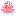 14/10/2017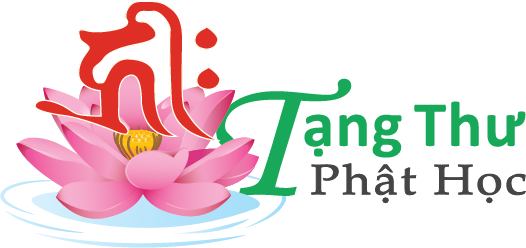 Việt dịch: Hòa Thượng Thích Trung Quán1/19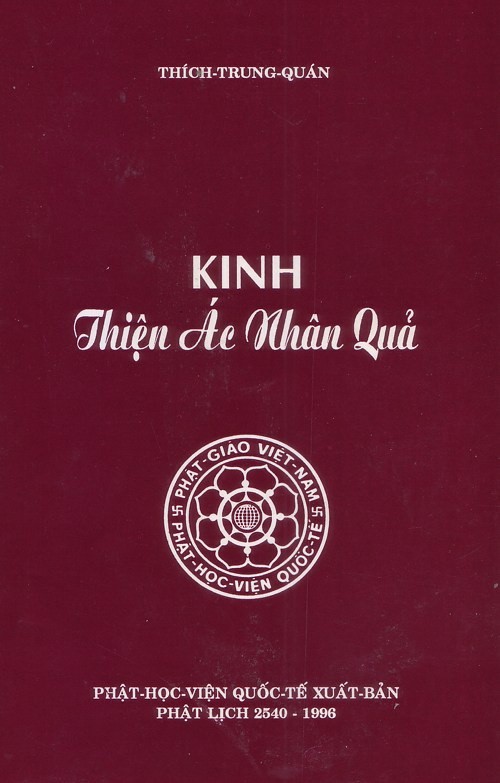 Thay Lời TựaKhi nói đến nhân quả nghiệp báo thì không ít người trề môi cười nhạt, họ quan niệm những điều đó như là chuyện cổ tích, luân lý khuyên người, chớ chẳng thực tế, không dính dáng gì với dời sống văn minh tiến bộ  ngày nay. Đâu biết rằng khắp cả cuộc sống nhân gian, ngay chính bản thân đời sống của họ, cũng như mọi người không thoát ngoài nhân quả. Đến cả khoa học phát minh ngày nay cũng được xây dựng từ nhân quả. Bình tâm suy nghĩ chín chắn, ta thấy thành quả của khoa học khởi đi từ nhân quả thực nghiệm. Sự thăng trầm của kiếp sống chúng sanh nhân loại liên quan mật thiết với nhân quả thiện ác.Chúng ta thử lắng động tâm tư nghĩ kỹ về đời sống con người cho đến sự hình thành hành hoạt của vạn vật có2/19gì vượt ngoài luật nhân quả ? Từ đứa bé chăn trâu, người nông phu cày sâu cuốc bẫm, kẻ buôn bán cho đến vị thẩm phán nắm luật thế gian cũng không thể vượt ngoài nhân quả thiện ác nghiệp báo. Chẳng khác nào nhân  loại vạn vật không thể thoát ra ngoài không gian mà sinh hoạt, vượt ra ngoài lớp không khí mà sanh tồn. Giống như thế đó, nhân quả thiện ác nghiệp báo tuy vô hình vô tướng, nhưng chùm khắp chi phối toàn diện tất cả mọi sinh hoạt thịnh suy thăng trầm vinh nhục hạnh phúc khổ đau của muôn loài. Dù đó là Thánh nhân, là Trời, là   Thần linh, Thượng đế (nếu thật có) cũng không thể thoát ngoài luật nhân quả thiện ác nghiệp báo chi phối. Có hạng người hoặc nông nổi tự hào, hoặc cuồng tín Thượng đế, hoặc si mê chủ thuyết vô thần chẳng tin nhân    quả, từ đó tạo ra vô vàn tội ác khổ đau cho mình và người, gây cho đời nhiều cảnh huống thảm khốc, để rồi đời đời chuốc lấy sự nguyền rủa oán hờn, tiếp theo bị luật nhân quả nghiệp báo mà phải rơi vào cảnh khổ, thọ lấy   đời sống tối tăm. Thế gian lắm cảnh sai biệt giầu nghèo, tốt xấu, vinh nhục, thịnh suy tất cả đều do nhân quả chi phối. Tạo nhân nào nhất định chịu quả đó, không sai sót. Cổ đức nói : “Thiên võng khôi khôi sơ nhi bất lậu”.Nghĩa là lưới trời lồng lộng, sợi lông xíu cũng không xót lọt. Thế nên, người tin sâu nhân quả là người tỉnh thức biết sống tiến bộ hướng lên quang lộ thánh thiện, biết nhìn rõ sự thật, biết nhận lấy trách nhiệm của mình.Muốn rõ nhân quả thiện ác nhiệp báo như thế nào, xin mời quý vị dù là Phật tử hay không Phật tử, dù là tin Phật hay không tin Phật, thử lần lượt lật trang kinh với cõi lòng vô tư tĩnh lặng từ từ đọc kỹ, hy vọng giúp cho quý vị nhìn rõ hành hoạt và thân phận của muôn loài chúng sanh, rồi lắng lòng suy gẫm, để từ đó xây dựng chánh kiến hướng về nẻo thiện sống hiên hòa sáng sủa hơn, ngõ hầu phản tỉnh quán chiếu để tự cứu mình thăng hoa thánh thiện trong ánh sáng giác ngộ, rồi ra còn có cơ giúp độ gia đình, quyến thuộc bằng hữu và đồng thời đem lại an lạc cho chúng sanh.Nhân quả thiện ác nghiệp báo không phải dành riêng cho người tin theo đạo Phật mà cho khắp tất cả những ai muốn có được đời sống hạnh phúc tiến bộ, tránh khỏi trầm luân khổ lụy đọa đầy. Nhân quả là một sự thật, là   định luật muôn đời, chi phối khắp cả trời người chúng sanh muôn loại, được tuệ giác đạt đạo của đức Thích-Ca Mâu-Ni thấu suốt chân lý vũ trụ vạn hữu nói ra một cách rành rẽ, để cho muôn loại chúng sanh hiểu rõ, ngõ hầu tự giác tránh gây nhân ác để hướng quả lành, thăng hoa đời mình trong ánh sáng hiền lương thánh thiện, tiến  lên đời sống giác ngộ giải thoát của chư Phật Thánh Hiền.Để kết thiện duyên Bồ-Đề cho những ai có tâm ý hướng thiện, có chí nguyện tiến lên quả vị giác ngộ giải thoát vòng luân hồi sanh tử, nay Phật-Học-Viện Quốc-Tế phát nguyện in quyển kinh Thiện Ác Nhân Quả này, với sự phát tâm hiến cúng tịnh tài của quý Phật tử gần xa để cho ai nấy thấy rõ thân phận nghiệp báo của mội chúng sanh.Xin thành tâm hồi hướng công đức đến Dịch-giả và tán thán công đức quý Phật tử đã phát tâm hiến cúng tịnh tài làm trợ duyên cho kính này tái bản. Tôi thành tâm tùy hỷ công đức và khắp nguyện pháp giới chúng sanh đều được an lành lợi lạc với tâm thức tỏ ngộ khi đọc kinh này.Hoa-Kỳ, mùa Phật-Đản 2540-1996.THÍCH-ĐỨC-NIỆM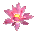 Niệm Hương(Cầm ba cây hương quỳ trước bàn thờ Phật niệm hương)NAM-MÔ THẬP-PHƯƠNG THƯỜNG TRỤ TAM-BẢO TÁC ĐẠI CHỨNG MINH. (3 lần)Nguyện thử diệu hương vân, Biến mãn thập phương giới, Cúng dường nhất thiết Phật, Tôn pháp chư Bồ-Tát,3/19Vô biên Thanh-Văn chúng, Cập nhất thiết Thánh-Hiền, Duyên khởi quang minh đài, Xứng tánh tác phật sự,Phổ huân chư chúng sanh, Giai phát Bồ-Đề tâm,Viễn ly chư vọng nghiệp, Viên thành vô thượng đạo.Nam-Mô Hương-Cúng-Dường Bồ-Tát (3 lần)TÁN PHẬT(Đứng dậy chấp tay ngang ngực, nhìn Phật thành kính tụng)Pháp-vương vô thượng tôn, Tam giới vô luân thất,Thiên nhơn chi Đạo-Sư, Tứ sanh chi từ phụ,Ư nhứt niệm quy  y, Năng diệt tam kỳ nghiệp,Xưng dương nhược tán thán, Ức kiếp mạc năng tận.QUÁN TƯỞNGNăng lễ sở lễ tánh không tịch, Cảm ứng đạo giao năng tư nghì, Ngã thử đạo tràng như Đế-Châu,Thập phương chư Phật ảnh hiện trung, Ngã thân ảnh hiện chư Phật tiền,Đầu diện tiếp tục quy mạng lễ.LỄ PHẬTChí tâm đảnh lễ : Nam-mô Tận hư không, biến pháp giới, quá, hiện, vị lai, thập phương chư Phật, Tôn Pháp, Hiền Thánh Tăng, thường trụ Tam-Bảo. (1 lạy)Chí tâm đảnh lễ : Nam-mô Ta-Bà Giáo-Chủ Bổn-Sư Thích-Ca Mâu-Ni Phật, Đương lai hạ sanh Di Lặc Tôn Phật, Đại-Trí Văn-Thù Sư-Lợi Bồ-Tát, Đại-Hạnh Phổ-Hiền Bồ-Tát, Hộ-Pháp Chư Tôn Bồ-Tát, Linh-Sơn Hội- Thượng Phật Bồ-Tát. (1 lạy)Chí tâm đảnh lễ : Nam-mô Tây Phương Cực-Lạc thế giới đại-từ đại-bi A-Di-Đà Phật, Đại-Bi Quán-Thế-Âm Bồ- Tát, Đại-Thế-Chí Bồ-Tát, Đại-Nguyện Địa-Tạng-Vương Bồ-Tát, Thanh-Tịnh Đại-Hải-Chúng Bồ Tát. (1 lạy)KỆ TÁN HƯƠNGLư hương vừa ngún chiên đàn,Khói thơm ngào ngạt muôn ngàn cõi xa Lòng con kính ngưỡng thiết tha,Ngưỡng mong chư Phật thương mà chứng minh,NAM-MÔ HƯƠNG-VÂN-CÁI BỒ-TÁT. (3 lần)CHÚ ĐẠI BI4/19NAM-MÔ ĐẠI-BI HỘI-THƯỢNG PHẬT BỒ-TÁTThiên thủ thiên nhãn vô ngại đại bi tâm đà la ni.Nam mô hắc ra đát na đa ra dạ da. Nam mô a rị da. Bà lô kiết đế thước bát ra da. Bồ đề tát đỏa bà da. Ma ha tát đỏa bà da. Ma ha ca lô ni ca da. Án tát bà ra phạt duệ. Số đát na đát tỏa. Nam mô tất kiết lật đỏa y mông a rị da. Bà lô kiết đế thất Phật ra lăng đà bà.Nam mô na ra cẩn trì. Hê rị ma ha bàn đa sa mế. Tát bà a tha đậu du bằng. A thệ dựng. Tát bà tát đa, na ma bà dà. Ma phạt đạt đậu. Đát điệt tha. Án a bà lô hê. Lô ca đế. Ca ra đế. Di hê rị. Ma ha bồ đề tát đỏa. Tát bà tát bà.  Ma ra ma ra. Ma hê ma hê rị đà dựng. Cu lô cu lô yết mông. Độ lô độ lô phạt xà ra đế. Ma ha phạt xà da đế. Đà    ra đà ra. Địa rị ni. Thất Phật ra da, Giá ra gía ra. Mạ mạ phạt ma ra. Mục đế lệ. Y hê di hê. Thất na thất na. A ra sâm Phật xá lợi. Phạt ra phạt sâm. Phật ra xá da. Hô lô hô lô ma ra. Hô lô hô lô hê rị. Ta  ra ta ra. Tất rị tất rị. Tô    rô tô rô. Bồ đề dạ bồ đề dạ. Bồ đà dạ bồ đà dạ. Di đế rị dạ. Na ra cẩn trì. Địa rị sắc ni na. Ba dạ ma na. Ta bà ha. Tất đà dạ. Ta bà ha. Ma ha tất đà dạ. Ta bà ha. Tất đà du nghệ. Thất bàn ra dạ. Ta bà ha. Na ra cẩn trì. Ta bà ha. Ma ra na ra. Ta bà ha. Tất ra tăng a mục khê da. Ta bà ha. Ta bà ma ha a tất đà dạ. Ta bà ha. Giả kiết ra a tất đà  dạ. Ta bà ha. Ba đà ma yềt tất đà dạ. Ta bà ha. Na ra cẩn trì bàn đà ra dạ. Ta bà ha. Ma bà lợi thắng yết ra dạ. Ta  bà ha.Nam mô hắt ra đát na đá ra dạ da. Nam mô a rị da. Bà lô kiết đế. Thước bàn ra dạ. Ta bà ha. Án, tất điện đô. Mạn đa ra. Bạt đà da, Ta bà ha.NAM-MÔ BỔN-SƯ THÍCH-CA MÂU-NI PHẬT (3 lần)KHAI KINH KỆVô thượng thậm thâm vi diệu pháp, Bá thiên vạn kiếp nan tao ngộ,Ngã kim kiến văn đắc thọ trì,Nguyện giải Như-Lai chơn thật nghĩa.NAM-MÔ THẬP-PHƯƠNG THƯỜNG-TRỤ TAM-BẢO (3 lần)PHẬT NÓI KINH THIỆN ÁC NHÂN QUẢChính tôi được nghe một thời đức Phật ở nước Xá-Vệ, tại vườn ông Cấp-Cô-Độc, rặng cây Thái-tử Kỳ-Đà.Khi bấy giờ đức Thế-Tôn thuyết Pháp, có vô lượng Bồ-Tát, trời, người đại chúng vây quanh, yên lặng một lòng nghe nhận. Lúc ấy A-Nan tôi vì chúng sanh nên bạch Phật rằng :Kính lạy đức Thế-Tôn ! Nay thấy thế gian cùng một giống sanh trong đạo người, có người đẹp, kẻ xấu, người mạnh, kẻ yếu, kẻ nghèo người giầu, kẻ khổ người vui, kẻ sang người hèn, âm thanh bất đồng, ngôn ngữ khác nhau, có người sống lâu trăm năm chẳng chết, người ba mươi tuổi đã tử vong, kẻ mười lăm tuổi chết yểu, cho đến trẻ nhỏ bị bào thai đọa lạc. Có người đoan chánh, có kẻ bần hàn, có người xấu xí mà giầu sang, kẻ rất     khỏe mạnh mà thấp kém, có người nhu nhược mà lên ngôi cao, có người khổ mà sống lâu, kẻ vui mà chết sớm, có người làm lành mà hay gặp nhiều điều khốn quẫn; kẻ làm ác lại gặp phước lợi, kẻ béo trắng lại mắt lác, kẻ xanh đen mà lại tươi đẹp, có người tuy lùn bé mà đủ ý chí cao thượng, có người tuy cao lớn mà phải làm đứa ở đê hèn, có người nhiều con trai con gái, có kẻ cô đơn một mình, có kẻ ly gia hương đói rét lang thang, có kẻ   được vào cung vua ở triều ăn mặc tha hồ, có người lúc trẻ thì nghèo hèn đến lúc già lại giầu có sang, có người thực là vô tội lại bị bắt bớ giam hãm trong tù ngục, có nhà cha từ con, hiếu luận kinh giảng nghĩa, có nhà anhem bất hòa đấu tranh ngang trái, có người nhà cửa đàng hoàng gia sản đầy đủ, có kẻ không nhà không cửa nay đây mai đó, gửi thân nơi đất khách quê người, sống một cách phiêu lưu khốn cực, có người ở như tổ quạ hang hươu giống loài ly thú, cũng có hạng người ăn thịt sống uống máu tươi, mặc áo da lông không biết văn tự, có5/19người an nhàn hưởng phước báo, có kẻ đi làm mướn không ai thuê, có người thông minh cao sáng, có kẻ dốt nát ngu si, có người kinh doanh mới được, có kẻ chẳng cầu tiền của tự đem lại, có kẻ giầu mà tham sẻn, có người nghèo lại rộng lòng bố thí.Có người lời nói ngọt ngào, có kẻ tiếng nói ra như gai góc, có kẻ được nhiều người ái kính, có kẻ bị mọi người   xa lánh, có người từ tâm nuôi mạng chúng sanh, có kẻ sát sanh không nương tay, có người khoan dung đại độ, lại đắc nhân tâm, có kẻ bị dân chúng bỏ rơi.Có nhà nàng dâu mẹ chồng ghét nhau, có nhà chị em dâu vui vẻ hòa hợp. Có người ham nghe pháp ngữ, có kẻ nghe kinh buồn ngủ, có hạng vũ phu vô lễ, có người hiếu học văn trương, có kẻ hay bắt chước dáng điệu     những loài súc sanh. Cúi xin đức Thế-Tôn nói rộng nhân quả cho đại chúng đây nghe mà nhất tâm hành thiện !Khi bấy giờ đức Thế-Tôn bảo A-Nan tôi rằng : Như người hỏi ta chúng sanh thọ báo bất đồng là do đời trước dụng tâm khác nhau, vì thế cho nên muôn sai vạn biệt. Người đời nay được tâm thân đoan chánh, là do đời trước ở trong đạo người tu hành nhẫn nhục mà được.Kẻ bị thân hình xấu xí, là do đời trước ở trong đạo người hay có tánh giận tức. Người đời nay bị nghèo cùng, là do đời trước ở trong đạo người có tánh tham sẻn. Người đời nay được cao quý, là đời trước hay lễ bái chư Phật mà được.Người đời bị hà tiện, là do đời trước hay có tánh kiêu mạn. Người to lớn, là do đời trước có tâm cung kính.Kẻ bị lùn thấp, là do đời trước mạn Pháp.Kẻ ngang tàng ương nghạnh, là do đời trước làm kiếp dê. Kẻ bị đen xấu, là do đời trước che ánh sáng của Phật.Kẻ bị cứng lưỡi, là do đời trước nếm trai thực cúng dường. Kẻ bị đỏ mắt, là do đời trước sẻn tiếc ánh sáng.Người đui mắt là do đời trước hay khâu mắt chim ưng.Người đời nay câm ngọng, là do đời trước hay phỉ báng chánh Pháp. Người đời nay điếc lác, là do đời trước chẳng vui nghe Pháp.Người khuyết răng đời nay, là do đời trước ham ăn xương thịt.Người tắc mũi đời nay, là do đời trước đốt hương bất hảo cúng dường Phật.    Người sứt môi đời nay, là do đời trước hay đâm thọc sâu thủng mang hoặc môi cá. Người da vàng, là do đời trước hay cạo lông lợn.Người căng tai, là do đời trước hay dùi thủng tai sanh vật.Kẻ trần hình, là do đời trước hay mặc áo mỏng vào trong chùa đứng trước tượng Phật Bồ-Tát. Người sắc đen đời nay, là do đời trước để tượng thờ Phật ở mái hiên làm khói xông tượng.Người đời nay bị đi khèo chân, là do đời trước thấy bậc Sư-trưởng không đứng dậy.Người đời nay bị lưng còng, là do đời trước mặc áo mỏng ra vào quay lưng vào tượng Phật.6/19Người bị trán thấp hoặc trớt, là do đời trước thấy Phật chẳng lễ lạy cầm tay gõ trán. Người đời nay rụt cổ, là do đời trước thấy các vị Tôn-trưởng rụt đầu chạy trốn.Người đời nay đau tim, là do đời trước hay đâm chém thân thể chúng sanh. Người đời nay bị bệnh hủi, là do đời trước lừa gạt lấy tài vật của người ta.Người đời nay bị bệnh ho xuyễn, là do đời trước ngày mùa đông gíá rét cho người thức ăn lạnh. Người đời nay không có con, là do đời trước hay bắt các chim non giết thịt.Người lắm con, là do đời trước hay nuôi dưỡng các sanh vật. Người đời nay sống lâu, là do đời trước có từ tâm.Người đời nay chết non, là do đời trước hay sát sanh. Người đời nay giầu to, là do đời trước hay làm hạnh bố thí.Người đời nay có xe ngựa, là do đời trước cúng dường Tam-Bảo bằng xe ngựa. Người đời nay thông minh, là do đời trước ham đọc và tụng kinh.Người đời nay ám độn, là do đời trước làm súc sanh.Người đời nay làm tôi đòi, là do đời trước nghèo mà tham chứa dấu. Người đời nay hay nhảy nhót xoay cuồng, là do đời trước làm kiếp khỉ. Người đời nay bị bệnh hủi, là do đời trước phá hoại Tam-Bảo.Người đời nay tay chân vặn vẹo, là do đời trước hay trói chân tay chúng sanh. Người đời nay hay có ác tánh, là do đời trước làm kiếp rắn, rết, bọ cạp.Người đời nay sáu căn được đầy đủ là do đời trước chuyên tâm giữ giới.Người đời nay các căn tai, mắt, mũi, lưỡi, thân, ý không được đầy đủ là do đời trước phá giới. Người đời nay hay ăn ở bẩn thủi, là do đời trước làm kiếp lợn.Người đời nay hay ham múa hát, là do đời trước làm nghề múa hát ả đào, phường chèo tái sanh. Người đa tham đời nay, là do đời trước làm kiếp chó đầu thai.Người đời nay có búi thịt đeo lủng lẳng ở cổ (bìu cổ), là do đời trước hay ăn một mình (ăn vụng). Người đời nay bị mồm hôi thúi, là do đời trước hay mắng chưởi, rủa, hỗn hào.Người đời nay không có nam căn, là do đời trước hay thiến chó, lợn.Người đời nay ngắn lưỡi nói ngọng, là do đời trước ngồi ở chỗ vắng hay mạ nhục mắng nhiếc các bậc Tôn- trưởng.Người đời nay ham thông dâm với phụ nữ người ta, chết đọa làm loài ngan, vịt.Người đời nay hay thông dâm với chính họ, thân chết đọa làm loài chim công, chim sẻ.Người sẻn tiếc kinh thư che giấu trí tuệ không chịu nói cho người, chết đọa làm loài trùng ăn đất ăn gỗ (con mọt).7/19Người hay đeo cung tên súng đạn, cưỡi ngựa, chết đọa trong loài Lục-di (mường mán mọi rợ). Người ham sát sanh, chết đọa trong loài lang thú (hổ, báo, chó sói).Người hay đeo tràng hoa, chết đọa vào loài trùng tải trắng (tức sâu trùng mình có hoa). Người hay mặc áo dài lượt thượt, chết đọa làm con trùng đuôi dài.Người hay nằm ăn, chết đọa vào loài lợn.Người ưa thích mạc áo sặc sỡ các sắc lòe loẹt, chết đọa làm loài chim loang lỗ. Kẻ hay nhái tiếng người hoặc hài hước điệu người, chết đọa làm loài chim vẹt. Kẻ hay chế diễu người, chết đọa làm loài trăn, rắn ác độc.Kẻ hay làm buồn não người, chết đọa làm loài trùng ảo não.Kẻ hay tuyên truyền điều ác làm cho người ta tin, chết đoạ làm loài chim cú, chim cắt. Kẻ hay nói làm cho người ta bị ương họa tù tội, chết đọa làm loài thú dã hổ.Kẻ hay làm cho người ta sợ hãi kinh khủng, chết đọa làm loài hươu, nai.Người đời trước đi guốc dép vào chùa, đời nay sanh loài có móng như móng ngựa. Người đời trước ham phóng hạ khí, đời nay làm loài trùng khí hàn.Kẻ đời trước buộc người phải ăn dè sẻn, nghĩa là bớt phần ăn của người, đời nay làm con mọt gặm gỗ. Người đời trước dùng cối giã của tang chúng, đời nay bị làm loài trùng gật đầu.Làm thân cá giải đời nay, là do đời trước lạm dụng nước của chư tăng. Làm bẩn nước chúng tăng, phải đọa làm loài trùng ở chốn bẩn.Lấy trộm quả trái của chúng tăng, phải đọa làm loài trùng ăn bùn đất.Loài trâu, lừa kéo cối nghiến, là do đời trước làm người ăn trộm của chúng tăng. Đời trước cưỡng xin của chúng tăng, đời nay làm loài chim bồ câu trắng.Đời trước nhục mạ chúng tăng, đời nay phải làm loài trùng ở cổ trâu. Lạm ăn rau của tăng, phải đọa làm loài sâu ở các thứ rau đắng.Bất kính ngồi giường của tăng, phải đọa làm loài lươn, loài lịch. Lạm dùng các đồ vật của tăng, phải đọa làm loài thiêu thân.Nhổ khạc trong đất chùa, đời nay phải đọa làm chim dài mỏ.Mặc áo vằn khói, bôi phấn đánh môi son vào chùa, đời nay phải đọa làm chim mỏ đỏ. Mặc áo mầu sặc sỡ vào chùa, đời nay đọa làm loài chim lệ.Đời trước vợ chồng nằm ngủ với nhau ở trong chùa, đời nay phải đọa làm loài chim trùng Thanh. Đời trước ngồi trên hoặc đạp vào tháp thờ Phật, đời nay phải đọa làm loài lạc đà.Đời trước đi giầy dép vào chùa hoặc tịnh xá, đời nay phải đọa làm loài ếch, nhái, chuột bọ vân vân.8/19Đời trước nghe thuyết pháp mà nói chuyện làm ồn, đời nay bị làm loài chim bách thiệt.Làm ô uế tịnh hạnh của tăng ni, chết đọa vào địa ngục Thiết-Quật, có trăm muôn vòng dao bay xuống một lần chém tan thân thể.Khi đó A-Nan tôi bạch Phật rằng : “Lạy đức Thế-Tôn ! Theo như lời Phật nói phạm vào của chúng tăng thật là tội rất nặng, nếu như thế thì bốn chúng đàn việt làm sao đến chùa mà cung kính lễ bái được ?”Phật nói : “Người đến chùa tăng có hai thứ tâm : một là thiện tâm, hai là ác tâm.Thế nào là thiện tâm ? Người đến chùa tăng thấy Phật thì lễ bái, thấy tăng thì cung kính, thỉnh kinh hỏi nghĩa và thọ giới sám hối, bỏ tiền của ra xây cất chùa chiến, kiến lập Tam-Bảo, không tiếc thân mạng, hộ trì chánh Pháp. Những người như thế cất chân một bước tức là bước lên thiên đàng, đời vị lai hưởng phúc như cây Đề-Gia, đó gọi là người tối thượng thiện.Thế nào là ác tâm ? Có những chúng sanh khi tới chùa, chỉ dòm ngó xin chúng tăng như là đòi mượn tiền     mượn của, hoặc chỉ trích chư tăng, vạch tỏ những lỗi lầm chuyên chủ phá hoại mà thôi, hoặc ăn của tăng không có tâm hổ thẹn, nào bánh quả rau đậu, cắp mang về nhà, những con người như thế chết đọa vào địa ngục Thiết-Hoàn, vạc nước sôi, lò than, núi dao, rừng kiếm phải bị trừng phạt, đó tức là kẻ tối dạ ác nhân !”Phật lại dặn A-Nan tôi rằng : “Phải răn bảo cho đệ tử của đời mai sau, khi đến chùa phải cẩn thận chớ phạm của Tam-Bảo, phải gắng sức tôn sùng thành thật, chớ có thoái tâm, nghe theo lời Phật, tới khi Ngài Di-Lặc xuất thế quyết định được độ thoát không nghi ngờ”.Phật nói : Đời nay cướp lột áo của người ta, chết đọa vào địa ngục Hàn-Băng, sau đọa làm loài tầm bị người nung nấu kéo tơ.Đời nay chẳng muốn đốt đèn soi kinh, cúng tượng, chết đọa vào địa ngục Hắc-Ám trong núi Thiết-Vi. Đời nay làm kẻ đồ tể mổ giết chúng sanh, chết đọa vào trong địa ngục Đao-Sơn Kiếm-Thụ.Đời nay ham đi săn bắn, huýt chó thả chim ưng làm mồi, sau khi chết đọa vào trong địa ngục Thiết-Cứ. Đời nay hay làm hạnh tà dâm, sau khi chết đọa vào trong địa ngục Đồng-Trụ, Thiết-Sàng.Đời nay chứa nhiều vợ, sau khi chết đọa vào trong địa ngục Thiết-Khải. Đời nay chứa nhiều chồng, sau khi chết đọa vào địa ngục Độc-Xà.Đời nay hay thui luộc gà, sau khi chết đọa vào trong địa ngục Hôi-Hà.Đời nay hay cạo lông lợn, nhổ lông gà, sau khi chết đọa vào địa ngục Hoạch-Thang. Đời nay hay hoạn thiến chó lợn, sau khi chết đọa vào địa ngục Tiêm-Thạnh.Đời nay hay uống rượu say, sau khi chết đọa vào địa ngục uống nước đồng. Đời nay hay cắt chém chúng sanh, sau khi chết đọa vào địa ngục Thiết-Luân.Đời nay lấy trộm quả trái của tăng chúng, sau khi chết đọa vào trong địa ngục Thiết-Hoàn. Đời nay hay ham ăn ruột thịt chó lợn, sau khi chết đọa vào trong địa ngục Phân-nước-giải. Đời nay hay ăn gỏi cá, sau khi chết đọa vào trong địa ngục Đao-Lâm Kiếm-Thụ.Đời nay làm mẹ ghẻ cay nghiệt với con chồng, sau khi chết đọa vào trong địa ngục Hỏa-Xa.Đời nay hay nói lưỡi đôi chiều làm cho người ta ẩu đả nhau, sau khi chết đọa vào trong địa ngục Thiết-Lê.Đời nay hay nói đâm thọc mạ nhục người, sau khi chết đọa vào trong địa ngục Bạt-Thiệt.9/19Đời nay hay nói dối, sau khi chết đọa vào trong địa ngục Thiết-Châm.Đời nay hay sát sanh cúng tế tà thần, sau khi chết đọa vào trong địa ngục Thiết-Đối.Đời nay làm bà đồng khi lên đồng, giả làm lời nói của quỷ thần để dối lừa người ta lấy tiền của, sau khi chết đọa vào trong địa ngục Nhục-Sơn.Đời nay làm bà đồng nhắm mắt nhìn xuống đất dối người lên trời lấy thần hồn, kẻ đó sau khi chết đọa vào trong dịa ngục Trảm-Yêu (chặt ngang lưng).Đời nay làm bà đồng bảo người ta sát sanh cúng tế để cầu ông thần lớn hoặc họa ngũ đạo, Thổ-Địa, Thổ-Công, ông hoàng bà chúa, tất cả như thế đều là lừa dối kẻ ngu lấy tiền, sau khi chết đọa vào địa ngục Chước, bị quân ngục tuốt băm chém, mổ xẻ thân thể, lại bị con chim mỏ sắt mổ moi hai mắt.Đời nay làm thầy bói phù thủy, ông đồng hoặc thầy địa lý chôn cất mồ mả, xem gia trạch, đoán cát hung, năm họ tiện lợi, an long giận mạch trấn át suy họa để lừa dối kẻ ngu lấy tiền, nói càn những điềm tốt xấu, các bọn người này sau khi chết đọa vào trong địa ngục Thiết-Đồng, có rất nhiều giống chim đậu trên mình kẻ đó để mổ móc thịt ăn, ray rỉa gân xương chịu khổ vô cùng.Đời nay làm thầy thuốc lừa dối chữa bệnh người không lành để lấy tiền, sau khi chết đọa vào địa ngục Châm- Chích, toàn thân bị thiêu đốt.Đời nay làm kẻ phá tháp phá chùa, lường gạt chư tăng, bất hiếu với cha mẹ, sau khi chết đọa vào đại địa A-Tỳ qua tám địa ngục lớn và các địa ngục nhỏ, một trăm ba mươi sáu sở, lâu một kiếp, hai kiếp, cho đến năm kiếp, rồi sau đó mới được ra, nếu gặp bậc thiện-trị-thức giáo hóa phát tâm bồ-đề, bằng không lại đọa địa ngục.Phật nói : Làm thân người rất hôi thối dơ bẩn, đầy lòng giận tức khó gỡ bỏ, phải biết kẻ đó kiếp trước đã làm giống lạc đà nay được tái sanh.Người hay đi đây đi đó ăn khỏe, không tránh nguy hiểm khó khăn, kẻ đó trước làm giống ngựa được tái sanh. Người hay xông pha đi nắng đi rét tâm không ghi nhớ, kẻ đó trước làm giống trâu được tái sanh.Người nói to hồm hỗm, không biết hổ thẹn, nhiếu ái niệm không phân biệt phải trái, kẻ đó trước làm giống lừa được tái sanh.Người hay tham ăn thịt, làm gì cũng không sợ, kẻ đó trước làm giống sư tử được tái sanh.Người thân cao lớn, mắt tròn, tánh hay lẩn tránh những nơi đồng ruộng và ghét bỏ vợ con, kẻ đó trước làm giống hổ được tái sanh.Người lông trên mình dài, mắt nhỏ, không muốn ở yên một chỗ, kẻ đó trước làm giống chim được tái sanh. Người có tánh phản phúc, lại hay sát hại sâu trùng, kẻ đó trước làm giống dã hồ mà tái sanh.Người có lực khỏe mạnh cường tráng ít dâm dục, không yêu vợ con, kẻ đó trước làm giống chó sói mà tái sanh.Người không ham mặc áo đẹp, tánh hay rình bắt kẻ gian phi và ít ngủ, đa sân nộ, kẻ đó trước làm giống chó mà tái sanh.Người ham dâm dục và hay nói, lại được nhiều người yêu, kẻ đó trước làm giống chim vẹt mà tái sanh. Người hay vui trong nhân chúng, lời nói nhiều phiền phức, kẻ đó trước làm loài chim yểng mà tái sanh.Người thể vóc bé nhỏ ham dâm dục ý chẳng chuyên định, thấy sắc đẹp sanh tâm say mê, kẻ đó trước làm loài chim sẻ được tái sanh.Người mắt có sắc đỏ răng ngắn, khi nói thì sùi bọt mép như xà bông, nằm thì cuộn mình lại, kẻ đó trước làm loài trăn rắn được tái sanh.10/19Người lời nói ra có tánh giận tức, không quan sát nguyên do ý nghĩa, miệng thở ra lửa độc, kẻ đó trước làm giống bọ cạp, rết, mọt gỗ được tái sanh.Người hay ngồi một mình ăn, đêm ít ngủ, kẻ đó trước làm loài hồ được tái sanh.Kẻ hay đào tường khoét vách ăn trộm, tham của đầy lòng oán giận không có tình thân sơ, kẻ đó trước làm loài chuột được tái sanh.Phật nói : “Kẻ phá hoại chùa tháp, cất dấu của Tam-Bảo làm riêng của mình để ăn dùng, chết đọa vào địa ngục A-Tỳ, từ địa ngục được thoát ra lại đọa làm thân súc sanh, như chim bồ câu, chim sẻ, chim uyên ương, chim oanh vũ, chim thanh tước, cá, giải, khỉ, vượn, hươu, nai, nếu được làm người phải đọa thân hoàng môn hoặc con gái hai căn, không căn hay kẻ dâm nữ.Làm người hay giận tức, chết đọa làm loài rắn độc, sư tử, hổ, báo, gấu bi, mèo, hồ, chim ưng, gà, nếu được làm người hay nuôi gà lợn, kẻ đồ nhi (mổ giết trâu lợn) kẻ săn bắn, kẻ chài lưới bắt cá và quân canh ngục.Làm người gặp Phật pháp mà ngu si chẳng hiểu đạo, khi chết đọa làm loài voi, lợn, trâu, dê, trâu nước, rận, chí, ruồi, muỗi, kiến, các thân hình, nếu được làm người thì mù điếc câm ngọng, gù còng, các căn không đủ, không hay thọ giáo Pháp.Làm người hay kiêu mạn, chết đọa làm loài bọ trong đống phân, hoặc làm lừa chở nặng, loài chó loài ngựa, nếu được sanh làm người phải đọa làm thân nô tỳ nghèo cùng ăn mày, bị mọi người khinh rẻ.Làm người mà được chức vị quan quyền lại tham lấy của dân, chết đọa vào trong địa ngục Nhục-Sơn, lúc đó có trăm ngàn muôn quỷ thủ lại cắt thịt mà ăn.Đời nay phá trai ăn đêm, sau khi chết đọa làm loài quỷ đói, trăm ngàn muôn năm không được ăn uống, lúc bước  đi trên đầu phun ra lửa.Đời nay ham cởi trần ngồi, sau khi chết đọa làm loài trùng hàn vọ.Đời nay hay mang cắp đồ trai dư về ăn uống, chết đọa vào trong địa ngục Nhiệt-Thiết, sau khi sanh vào cõi nhân gian mắc chứng bịnh yết hầu và chết non.Đời nay lễ Phật đầu chẳng sát đất, chết đọa vào địa ngục Đảo-Huyền, sau khi sanh vào cõi nhân gian phần nhiều bị lừa dối.Đời nay lễ Phật không chấp tay, sau khi chết sanh nơi biên địa, làm nhiều thu hoạch ít.Đời nay nghe tiếng chuông không ngồi dậy, sau khi chết đọa vào trong loài trăn, thân to dài bị vi trùng moi rúc ăn.Đời nay chấp hai tay vùng lại với nhau để lễ Phật, chết đọa vào địa ngục Phản-Phọc, sau sanh trong đạo người gặp nhiều việc ác.Đời nay chấp tay mà năm thể rạp xuống đất chí tâm lễ Phật, đời sau thường được sanh vào nhà tôn quý thụ hưởng khoái lạc.Người ưa giận và buồn phiền, là do đời trước có bệnh điên cuồng.Người bị con ngươi lệch về một bên (mắt lắc), là do đời trước hay nhìn trộm phụ nữ. Người đời nay bênh vợ mắng cha mẹ, sau khi chết đọa vào trong địa ngục Trảm-Thiệt.Đời nay lấy nước đổ vào rượu rồi bán cho người ta, sau khi chết phải đọa làm loài trùng trong nước, khi sanh cõi nhân gian mắc chứng bệnh thủng và đoản khí mà chết.Phật lại bảo A-Nan tôi rằng : “Như trên ta đã nói rất nhiều các sự đau khổ, đều do nghiệp thập ác mà ra, thượng  là nhân duyên địa ngục; trung là nhân duyên súc sanh; hạ là nhân duyên ngạ quỷ.11/19Tội sát sanh khiến cho chúng sanh dọa vào địa ngục, ngã quỷ, súc sanh, sau được sanh làm người phải hai thứ quả báo : một là chết non, hai là nhiều bệnh.Tội trộm cắp cũng khiến cho chúng sanh đọa địa ngục, ngã quỷ, súc sanh, sau được sanh làm người phải hai thứ quả báo : một là nghèo cùng, hai là chung của không được xài tự do.Tội tà dâm cũng khiến cho chúng sanh đọa địa ngục, ngã quỷ, súc sanh, sau được sanh làm người phải hai thứ quả báo : một là vợ không trinh lương, hai là hai vợ tranh nhau không theo ý mình.Tội nói dối cũng khiến cho chúng sanh đọa địa ngục, ngã quỷ, súc sanh, sau được sanh làm người phải hai thứ quả báo : một là phần nhiều bị người phỉ báng, hai là thường bị người ta lường gạt.Tội lưỡng thiệt cũng khiến cho chúng sanh đọa địa ngục, ngã quỷ, súc sanh, sau được sanh làm người phải hai thứ quả báo : một là bị họ hàng phá hoại, hai là bị anh em họ hàng tệ ác.Tội ác khẩu cũng khiến cho chúng sanh đọa địa ngục, ngã quỷ, súc sanh, sau được sanh làm người phải hai thứ quả báo : một là thường phải nghe tiếng ác, hai là có nói ra điều gì tranh cãi kiện tụng.Tội ỷ ngữ cũng khiến cho chúng sanh đọa địa ngục, ngã quỷ, súc sanh, sau được sanh làm người phải hai thứ quả báo : một là nói phải chẳng ai tin, hai là lời nói không được rành rọt.Tội tham dục cũng khiến cho chúng sanh đọa địa ngục, ngã quỷ, súc sanh, sau được sanh làm người phải hai thứ quả báo : một là tham tài không chán, hai là cầu nhiều không toại ý.Tội sân giận cũng khiến cho chúng sanh đọa địa ngục, ngã quỷ, súc sanh, sau được sanh làm người phải hai thứ quả báo : một là thường bị người ta chỉ trích tội lỗi, hai là thường bị người ta làm não hại.Tội tà kiến cũng khiến cho chúng sanh đọa địa ngục, ngã quỷ, súc sanh, sau được sanh làm người phải hai thứ quả báo : một là thường sanh vào nhà tà kiến, hai là tâm thường nịnh hót không được ngay thẳng. Các Phật tử nên biết nghiệp thập ác như thế, đều là mọi sự đau khổ, chứa chất một nhân duyên lớn.Khi bấy giờ trong đại chúng, có người đã tạo nghiệp thập ác, nghe Phật nói khổ báo của địa ngục như thế, tự kêu khóc sợ hãi mà bạch Phật rằng:“Lạy đức Thế-Tôn, đệ tử chúng con phải làm hạnh lành gì mà được thoát khổ ấy, cúi xin đức Thế-Tôn chỉ bảo cho ?”Phật nói : “Các ngươi hãy giáo hóa cho hết thảy chúng sanh chung làm nghiệp phước, thế nào là tu phước ?Nếu có chúng sanh nào đời nay làm một người Đại hóa chủ đứng ra xây cất chùa, tháp, tinh-xá, đời vị lai được phước làm quốc- vương thống lãnh vạn dân khắp nơi đều quy phục.Đời nay làm Ấp vương trung chánh, duy na, luân chủ, đời sau sẽ được làm vương thần, phụ tướng, châu quận đầy đủ tôn sang.Đời nay khuyến hóa nhiều người làm các việc công đức, đời vị lai sẽ được làm người trưởng giả giàu sang, mọi người kính nể bốn đường khai thông.Đời nay hay đốt đèn nối sáng, đời sau sanh vào cung trời Nhật-Nguyệt Quang-Minh tự chiếu soi.Đời nay hay làm việc bố thí và từ tâm nuôi dưỡng sanh mạng, đời sau sanh nơi giầu có ăn mặc tự nhiên.Đời nay hay cho người thức ăn uống, đời sau nơi sanh bếp trời tự đem lại, sức lực đầy đủ, thông minh trí tuệ, biện tài, thọ mạng lâu dài.Cho thức ăn loài súc sanh được bách bội báo, cho thức ăn kẻ nhứt-xiển-đề được ngàn bội báo.Cúng dường thầy tỳ-kheo trì giới được vạn bội báo, nếu cúng dường các vị Pháp-sư lưu thông Đại-thừa giảng tuyên tạng bí mật của Như-Lai, khiến cho đại chúng khai thông tâm mắt được vô lượng báo. Cúng dường Bồ12/19Tát, chư Phật thọ báo vô cùng. Cúng dường ba bậc người phước báo vô tận : một là chư Phật, hai là cha mẹ, ba là bệnh nhân. Một lần cúng món ăn mà được phước báo vô lượng như thế, nếu hay thường thường cúng dường thì phước ấy bao giớ cùng tận được ?Đời nay xối nước tắm cho chúng tăng, đời sau sanh chốn áo mặc tự nhiên, có mọi người kính nể, thân hình đoan chánh, mặt mắt tươi đẹp.Đời nay hay tán dương Phật và ham đọc tụng kinh Pháp, sanh thân đời sau tiếng nói hòa nhã nhiệm mầu, ai nghe tiếng cũng vui mừng.Đời nay hay giữ giới, sanh thân đời sau đoan chánh oai nghi, là bậc tối thắng trong loài người.Đời nay hay đào giếng hoặc để chum, để thùng nước cho người qua lại dùng, trồng cây bên đường cho người nghỉ mát, đời sau sanh xứ nào cũng làm nhân vương, trăm mùi ăn uống nghĩ tới là có đưa lại.Đời nay hay viết chép kinh Pháp cho người đọc, đời sau sanh xứ nào miệng biện đa tài, học pháp gì, nghe qua một lần đã thấu hiểu, chư Phật Bồ-Tát thường thường gia hộ, là tối thắng trong loài người và thường làm bậc Thượng-Thủ.Đời nay hay bắt cầu, hoặc chở thuyền cho người qua sông, đời sau sanh xứ nào đều có đầy dủ bảy báu, mọi người khen kính và chiêm ngưỡng, đi lại ra vào được người nâng đỡ.Phật bảo A-Nan tôi rằng : Các chỗ trong kinh như ta nói nhân quả khuyên chúng sanh đọc tụng tu hành được qua khỏi khổ nạn, nếu nghe kinh này sanh lòng phỉ báng, kẻ đó ngay đời hiện tại, lưỡi sẽ bị rơi rụng.Khi đó A-Nan tôi bạch Phật rằng : “Lạy đức Thế-Tôn, kinh này tên gọi là gì và khuyến phát thế nào cúi xin Ngài chỉ giáo”.Phật bảo A-Nan tôi rằng : “Kinh này tên là Thiện-Ác Nhân-Quả, cũng gọi là kinh Bồ-Tát Phát-Nguyện Tu Hành, Thọ Trì Như Thế”.Khi Phật nói kinh xong, trong chúng có tám vạn người, trời phát tâm A-nậu đa-la tam-miệu-tam bồ-đề và có trăm ngàn người con gái chuyển nữ thành nam. Một ngàn hai trăm ác nhân bỏ ý ác biết đời trước của mình. Vô    lượng trời người được vô sanh nhẫn, thường được hưởng khoái lạc. Vô lượng thính giả sanh trong cõi Tịnh-Độ cũng được làm bạn với chư Phật Bồ-Tát. Hết thảy đại chúng về nhà làm phước, hoan hỷ phụng hành.Phật nói kinh Thiên-Ác Nhân-Quả.MA-HA BÁT-NHÃ BA-LA-MẬT-ĐA TÂM-KINHQuán-Tự-Tại Bồ-Tát, hành thăm Bát-nhã ba-la-mật-đa thời, chiếu kiến ngũ uẩn giai không, độ nhứt thiết khổ ách.Xá-Lợi-Tử ! Sắc bất dị không, không bất dị sắc, sắc tức thị không, không tức thị sắc. Thọ, tưởng, hành, thức, diệc phục như thị.Xá-Lợi-Tử ! Thị chư pháp không tướng, bất sanh, bất diệt, bất cấu, bất tịnh, bất tăng, bất giảm. Thị cố không trung vô sắc, vô thọ, tưởng, hành, thức, vô nhãn, nhĩ, tỷ, thiệt, thân, ý ; vô sắc, thanh, hương, vị, xúc, pháp ; vô nhãn giới, nãi chí vô ý thức giới, vô vô minh diệt, vô vô minh tận, nãi chí vô lão tử, diệt vô lão tử tận ; vô khổ,  tập, diệt, đạo ; vô trí diệc vô đắc.Dĩ vô sở đắc cố, Bồ-Đề tát đỏa y Bát-nhã ba-la-mật đa cố, tâm vô quái ngại vô quái ngại cố, vô hữu khủng bố, viễn ly điên đảo mộng tưởng, cứu cánh Niết-Bàn. Tam thế chư Phật, y Bát-nhã ba-la-mật đa cố, đắc A-nậu-đa-la tam-miệu-tam bô-đề.Cố tri Bát-nhã ba-la-mật-đa, thị đại thần chú, thị đại minh chú, thị vô thượng chú, thị vô đẳng đẳng chú, năng trừ13/19nhứt thiết khổ, chơn thiệt bất hư.Cố thuyết Bát-nhã ba-la-mật-đa chú, tức thuyết chú viết : Yết-đế yết-đế, ba-la yết-đế, ba-la-tăng yết-đế, bồ-đề tát-bà-ha. (3 lần)BẠT NHỨT THẾ NGHIỆP-CHƯỚNG CĂN-BỔN ĐẮC SANH TỊNH-ĐỘ ĐÀ-LA-NINam mô a di đa bà dạ, Đa tha dà đa dạ, Đa địa dạ tha,A di rị đô bà tỳ,A di rị đa tất đam bà tỳ, A di rị đa tì ca lan đế,  A di rị đa tì can lan đa, Dà di nị dà dà na,Chỉ đa ca lệ ta bà ha. (3 lần)TÁN PHẬTi-Đà Phật thân kim sắc,Tướng hảo quang minh vô đẳng luân, Bạch hào uyển chuyển ngũ tu di,  Cám mục trừng thanh tứ đại hải, Quang trung hóa Phật vô số ức,Hóa Bồ-Tát chúng diệc vô biên,Tứ thập bát nguyện độ chúng sanh, Cửu phẩm hàm linh đăng bỉ ngạn.Nam-mô Tây-Phương Cực-Lạc Thế-Giới, Đại-Từ Đại-Bi A-Di-Đà Phật. Nam-mô A-Di-Đà Phật. (108 lần)Nam-mô Quán-Thế-Âm Bồ-Tát. (3 lần) Nam-mô Đại-Thế-Chí Bồ-Tát. (3 lần) Nam-mô Địa-Tạng-Vương Bồ-Tát. (3 lần)Nam-mô Thanh-Tịnh Đại-Hải-Chúng Bồ-Tát. (3 Lần)SÁM THẬP PHƯƠNGThập phương Tam-thế Phật, A-Di-Đà đệ nhứt,Cửu phẩm độ chúng sanh, Oai đức vô cùng cực,Ngã kim đại quy y,Sám hối tam nghiệp tội, Phàm hữu chư phước thiện, Chí tân dụng hồi hướng.Nguyện đồng niệm Phật nhơn, Cảm ứng tùy thời hiện,Lâm chung Tây phương cảnh, Phân minh tại mục tiền,Kiến văn giai tinh tấn, Đồng sanh Cực-Lạc quốc, Kiến Phật liễu sanh tử, Như Phật độ nhứt thiết,  Vô biên phiền não đoạn, Vô lượng pháp môn tu,Thệ nguyện độ chúng sanh,14/19Giai cộng thành Phật đạo.Hư không hữu tận, ngã nguyện vô cùng, Hư không hữu tận, ngã nguyện vô cùng, Tình dữ vô tình, đồng viên chủng trí.TỨ HOẰNG THỆ NGUYỆNChúng sanh vô biên thề nguyện độ, Phiền não vô tận thệ nguyện đoạn, Pháp môn vô lượng thệ nguyện học Phật đạo vô thượng thệ nguyện thành.HỒI HƯỚNGPhúng kinh công đức thù thắng hạnh, Vô biên thắng phước giai hồi hướng Phổ nguyện pháp giới chư chúng sanh, Tốc vãng vô lượng quang Phật sát.Nguyện tiêu tam chướng trừ phiền não, Nguyện đắc trí tuệ chơn minh liễu,Phổ nguyện tội chướng tất tiêu trừ. Thế thế thường hành Bồ-Tát đạo.Nguyện sanh Tây-phương Tịnh-độ trung, Cửu phẩm Liên-Hoa vi phụ mẫu,Hoa khai kiến Phật ngộ vô sanh, Bất thối Bồ-Tát vi bạn lữ.Nguyện dĩ thử công đức, Phổ cập ư nhứt thiết,Ngã đẳng dữ chúng sanh, Giai cộng thành Phật đạo.TAM QUY YTự quy y Phật, xin nguyện chúng sanh,thể theo đạo cả, phát lòng vô thượng. (3 lần) Tự quy y Pháp, xin nguyện  chúng  sanh, thấu rõ kinh tạng, trí huệ như biển. (3 lần)Tự quy y Tăng, xin nguyện chúng sanh,thống lý đại chúng, hết thảy không ngại. (3 lần)Nguyện đem công đức này, Hướng về khắp tất cả,Đệ tử và chúng sanh, Đều trọn thành Phật đạo.NHÂN QUẢ LUÂN HỒI TẠP LỤCTHÍCH – THIỀN – TÂM15/19Ai nói luân hồi chuyện vẩn vơ,Người, dê chuyển kiếp lẹ không ngờ (1) Đốt lò hương hỏi niềm xưa cũ,Nghe giọng triều âm tỉnh giấc mơ.MẠNH PHU NHƠNĐiền-Canh-Dã, làm quan Đề-Đốc tỉnh Quảng-Tây, vợ là Mạnh phu nhơn, bẩm tánh hiền lương, nhưng chẳng   may mất sớm. Khi Điền-Canh-Dã trên thuyền ngắm cảnh ở trấn Lương-Châu, đêm trăng ngồi một mình nơi nha dinh, bỗng mơ màng như vào mộng, thấy phu nhơn dung mạo cực đẹp, từ trên ngọn cây phơi phới bay xuống. Điền-Canh-Dã mừng rỡ cùng nhau hỏi chuyện hàn huyên như thuở bình sanh.Phu nhơn bảo : “Thiếp vốn là một vị thiên nữ, do túc duyên đời trước nên nay làm bạn với tướng công, duyên trần đã mãn, lại trở về nơi cũ. Nay bởi còn chút duyên thừa nên mới đến viếng thăm”.Điền-Canh-Dã hỏi : “Tôi kết cuộc ở quan tước nào ?”Phu nhơn đáp : “Quan vị còn tăng, không phải chỉ chừng ấy mà thôi”. Tôi thọ được bao lâu?Đáp : Cơ trời khó nói, tướng công lúc chết không về nơi hương lý, không ở chốn quan nha, không tại quán dịch bên đường, cũng không mất giữa chiến trận, thời đến sẽ tự rõ.Hỏi : “Sau khi tôi chết, còn được thấy nhau nữa chăng ?”Đáp : “Việc này đều do tướng công, nếu cố gắng tu, khi sanh lên cõi trời tất sẽ được gặp, bằng không chắc sẽ khó hy vọng”.Sau Điền-Canh-Dã đi chinh phạt giặc Miêu trở về già, yếu chết dưới trướng binh.LAI-TINH-HẢILai-Tinh-Hải còn có tên là Lai Phục, người ở Tam-Nguyên xứ Hiệp-Tây. Ông thi đỗ tiến sĩ vào khoa Đinh Mùi, niên hiệu Vạn Lịch. Cha ông là Lai-Thiếu-Sâm, tánh điềm đạm khiêm nhường cũng là một bậc tiến sĩ.Khi ông Lai-Tinh-Hải chưa sanh, trong làng có một vị tăng pháp danh Lai Phục, dốt chữ, chỉ nhờ người dạy học thuộc lòng được phẩm Phổ-Môn và Bát-Nhã Tâm-Kinh, ngoài ra không biết chi cả. Cách làng hơn mười dặm, có khoảng sông cạn đầy cát, đến mùa mưa nước tràn ngập, người đi lại rất lấy làm khổ sở. Sư Lai Phục không hề nhọc nhằn, tự thân đứng ra đắp đường làm cầu, có ai quyên trợ cũng đều từ tạ. Do đấy, xa gần đều gọi sư là   Phật Hòa-Thượng. Có người thấy sư khổ hạnh, dốt nát, gọi là Chuyết Hòa-Thượng (Hoà-Thượng quê vụng).Cũng có kẻ hiềm sư không chịu đi đám tụng kinh, nên gọi là Lại Hòa-Thượng (Hòa-Thượng làm biếng). Duy tiến-sĩ Lai-Thiếu-Sâm kính trọng sư, nên gọi là Hữu-Hạnh Hòa-Thượng.Sư tánh không thích cầu cạnh người, Lai-Thiếu-Sâm biết ý, thỉnh thoảng đến chùa nghe sư tụng hai thứ kinh và cúng dường vải gạo cùng các thức ăn.Một hôm Lai-Thiếu-Sâm đang ngồi ở thính đường xử việc chợt thấy Lai Phục đi vào. Lai-Thiếu-Sâm vội vã     đứng lên đón rước, nhưng sư không đoái hoài đến, đi thẳng vào nhà trong ; kêu hỏi cũng chẳng đáp, Lai-Thiếu- Sâm đang lấy làm lạ, thì giây lát có tin truyền ra là phu nhơn sanh được một bé trai. Ông vội cho người đến    chùa hỏi thăm, mới hay sư vừa hóa kiếp. Lai-Thiếu-Sâm biết sư đã thác sanh làm con mình, nên đặt ký danh là Lai Phục.Thuở niên thiếu, Lai Phục cực thông minh, đọc rất nhiều sách, tinh cả nghề thuốc và bách công kỹ nghệ. Lớn   lên thi đỗ đi làm quan các nơi, kẻ nghe biết đến cầu trị bệnh, cứu được rất nhiều người. Khi lớn tuổi, ông cáo bệnh về quê, thường nói với người rằng : “Ta vốn là kẻ xuất gia, đi trên đường hoạn lộ đã lâu ; e quên mất tánh bản lai, biết làm sao đây ?”16/19Lúc sắp chết ông lại nói : “Nay ta muốn trở về để nối thành công nghiệp cũ”. Nói xong liền qua đời.HẠ-PHÙNG-THÁNHQuan Tướng-Quốc đời Minh là Hạ-Phùng-Thánh, rong niên hiệu Sùng-Trinh, cùng gia nhân từ miền quê lên   Kinh sư. Thuyền vừa đến mũi Tầm-Ngư, thuộc dòng Cửu-Giang, sóng to gió lớn chợt nổi lên. Hạ-Phùng-Thánh vội mặc triều phục, cầm hốt ra trước thuyền khấn vái. Khi ấy người trên thuyền thấy giữa hư không có vị thần mặc áo lục đỏ, xách xon quỉ đen liệng xuống nước, liền đó, sóng gió dừng lặng. Hạ-Phùng-Thánh cho thuyền  ghé vào bờ, thiết lễ cúng nơi miếu Đại-Vương ở bên sông, để đáp ơn thần phù hộ. Do duyên sự này, từ đó về sau dân chúng càng tin tưởng, đem hương đèn, dê lợn dâng cúng nơi miếu mỗi ngày thêm nhiều.Năm Sùng-Trinh thứ mười ba, Kỳ-Thân-Vương muốn phục hưng đạo tràng Quy-Ngưỡng, cho rước Tam-Muội- Quang luật sư vào đất Sở. Thuyền qua Cửu-Giang, Tam-Muội-Quang mơ thấy một vị áo mão trang nghiêm đến thưa rằng : “Tôi là Tống Đại-Vương, thủy thần ở sông Cửu-Giang. Kiếp trước tôi cùng Tam-Muội-Quang và Hạ- Phùng-Thánh, hai người là bạn đồng tu ở chốn thâm sơn. Tam-Muội-Quang không mê là chánh nhơn, nên đời    nầy là bậc cao tăng. Hạ-Phùng-Thánh do phước duyên, lên đến ngôi Tể-Tướng. Còn tôi, vì một niệm sai lầm, trở thành vị thần hưởng huyết thực. Trước đây, Hạ-Phùng-Thánh bị con yêu nơi cây đại thọ ở mũi Tầm-Ngư nổi     sóng muốn lật thuyền, tôi vì nghĩ đến tiền duyên nên ra tay giúp đỡ. Không ngờ do sự việc đó mà dân chúng sát sanh đến cúng tế ngày càng thêm nhiếu, e rằng tương lai tất bị đọa vào vô gián địa ngục. Ngày mai Tam-Muội- Quang đi ngang qua đây, xin ghé vào miếu, từ bi thọ lý cho. Lại xin công bố việc này cho bốn phương hay biết,    để về sau dân chúng đừng sát sanh cúng tế nữa. Như thế, niềm hân cảm mối thâm ân sẽ vô hạn!: Sau khi tỉnh   dậy Tam-Muội-Quang ghi nhớ và nhứt nhứt làm y theo lời.Từ đó về sau, giang thuyền qua lại mũi Tầm-Ngư, quanh năm đều được yên ổn, kẻ lữ hành chỉ dùng trai thực quả cúng tế mà thôi. Chuyện này cùng với việc thần hồ Cùng-Đinh thác mộng cho vị sư con vua nước An-Tức cầu cứu độ, có phần tương đồng. (Trích lục Trì Bắc Ngẩu Đàm).TĂNG CHUYỆN VỊ LÃOThế gian diễn hứa bi hoan sạDục nhập tham thiền vạn kiếp không.Thời Trung-Hoa Dân-Quốc cư sĩ Uông-Hiểu-Viên một hôm ra chợ, thấy vị lão tăng đứng ngó sững vào hàng thịt rưng rưng nước mắt, cư sĩ lấy làm lạ hỏi duyên cớ. Lão tăng đáp :Câu chuyện rất dài xin lược thuật phần đại khái. Tôi nhớ được hai kiếp về trước. Đời thứ nhứt, tôi là một tên đồ  tể. Hơn ba mươi tuổi mãn phần, hồn bị người bắt trói đưa đi. Minh-Quan trách là nghiệp sát nặng, cho quỷ áp   giải đến Ty-chuyển-luân để thọ ác báo. Lúc bị xô xuống con sông đen tối, tâm thức tôi hoảng hốt mơ màng,    thoạt tiên thật nóng như lửa đốt khó nhẫn, kế đó cảm hơi mát mẻ ; tỉnh ra thì mình đã sanh kiếp súc vật trong chuồng heo. Sau khi dứt sữa, thấy thức ăn không được sạch, lòng cũng biết nhàm gớm, nhưng vì đói quá gan ruột còn cào, nên bất đắc dĩ phải nhắm mắt nuốt vào. Sau lần lần thông tiếng nói của loài heo, thường cũng hỏi han nhau, trong đồng loại cũng có lắm kẻ nhớ biết kiếp trước của mình, xong không thể nói cho người hiểu   được. Đại để đều nhận thức mình sẽ bị giết, nên có lúc rên rỉ, đôi mắt ướt, là tỏ dấu bi sầu. Loài heo thân thể     thô nặng, vào mùa hạ rất nóng khổ, chỉ tìm vũng bùn nằm vùi mới đõ, xong cũng không thường có được. Bởi   lông thưa và cứng, nên mùa đông lại khổ vì lạnh, thân thể giá buốt, thấy loài dê chó lông nhuyễn dày, hằng mơ ước, xem như loài thú tiên. Đến lúc bị bắt tự biết mình không khỏi, nhưng sợ quá nhảy chạy càn mong kéo    hưỡn mạng sống được phút nào hay phút nấy. Khi bị trói rút bốn chân khiêng đi, dây khuyết đau đến tận xương. Lúc người bỏ lên xe chở về, thân hình cùng đồng loại chồng chất đè lên nhau, máu huyết ứ đọng, gần như    muốn đứt. Khi đến nhà lò, bị liệng xuống đất, gan ruột tựa hồ tan nát. Nhìn thấy dao bén, chảo vạt để hai bên,  lòng bắt đầu run sợ, không biết đến khi bị giết sẽ đau đớn như thế nào ?! Lúc thọt huyết, thân tâm sảng sốt rụng rời, thấy ánh dao chớp lên liền nhắm mắt không dám nhìn thẳng. Khi đồ tể ấn lưỡi dao vào cổ, rung lắc mạnh   cho huyết chảy xuống bồn, ban đầu còn kêu la, sau chỉ rên nhỏ trong cổ họng cho đến máu chảy đến tắt hơi, sự đau khổ thật không thể hình trạng !Bây giờ hoảng hốt mê ly như say như mộng, chừng tỉnh dậy thấy mình đã thành hình người. Minh-quan xét thấy kiếp trước còn có nghiệp lành, nên cho chuyển sanh làm người, tức là thân đời nay đây. Vừa rồi, tôi thấy loài17/19heo bị giết thương nó đau đớn, nhớ lại kiếp trước mình đã chịu khổ độc, rồi tiếc cho người đồ tể này tương lai cũng bị nỗi khổ đó, ba mối niệm giao cảm, bất giác thương tâm không biết rơi lệ từ lúc nào !Nói xong, quay mặt bỏ đi. Lúc ấy, người xung quanh nghe nói, chỉ trỏ bàn tán phân vân. Bác hàng thịt được biết câu chuyện, sanh lòng sọ hãi, từ đó về sau đổi nghề đi bán rau đậu. (Trích lục Phật-Học Chỉ-Nam).THÁI-THÚ HỌ NGƯUMiền Tích-Châu, có Uông-Tả-Viên tiên sinh,biệt hiệu là Sĩ-Khang. Trong niên hiệu Gia-Khánh, Uông-Tả-Viên thi đỗ tiến-sĩ, được bổ làm huyện lịnh ở Tứ-Xuyên. Dưới quyền quản lãnh của tiên sinh có viên Thái-Thú họ Ngưu, vốn là hàng đồng niên và đã chiếm Á-Nguyên ở bản tỉnh.Quan Thái-Thú nầy, bàn tay mặt là tay người, còn bên trái lại là móng ngựa. Ông nhớ rõ việc ba kiếp trước, tường thuật với tiên sinh rằng :Đời trước tôi là một vị tướng, vì đánh giặc Miêu tàn sát quá nhiều, nên Minh-Quan phạt cho chuyển kiếp làm ngựa. Khi sanh ra đã đổi thành thân ngựa ở trong tàu, tự bị thưòng la ré nhảy cắn, không ăn mà chết. Minh-ty quở là cưỡng lệnh, đánh phạt, rồi cũng cho chuyển sanh làm ngựa như cũ. Lần này, vì sợ bị trách phạt, nên không dám cầu chết, khi lớn lên được một vị tướng quan chọn lựa để cỡi. Viên tướng này tánh tình nóng nảy hung bạo, nên thân mình thường bị roi vọt, trăm điều thống khổ.Một hôm vị tướng đánh giặc thua quân địch đuổi theo rất gấp. Tôi chở chủ tướng bôn đào, thoạt chạy đến một khe núi rộng ước hơn trượng, bờ bên kia là đá nhọn dựng chập chồng. Lúc ấy tôi nghĩ : “Nếu nhẩy qua mình sẽ phải chết, xong chủ tướng có thể đào sinh. Như không vượt qua, tất chủ bị binh giặc theo giết”. Nghỉ xong, liều mình cố hết sức nhẩy qua khe núi, bụng bị đá nhọn đâm, rách ruột mà chết. Vị tướng nhờ đó mà thoát nạn.Sau khi tôi chết, Minh-ty khen là trung nghĩa, hứa cho chuyển làm thân người lại là văn quan, lên đến bậc tứ phẩm. Trước kia lúc tôi sắp làm ngựa, quỷ tốt lấy da ngựa khoác vào mình ; đến khi trở làm người, lại lột da   ngựa ấy đi. Nhưng vì tôi đã hai kiếp làm ngựa, da dính khắn vào thân, quỷ dùng dao lột da, đau đến tận xương tủy. Khi dao dọc đến móng lại càng đau đớn, không thể nhẫn, nhân mới lén lút dấu móng chân đàng trước. Quỷ tốt cũng không để ý phát giác. Chẳng ngờ vì duyên cớ đó, mà lúc chuyển sanh, bàn tay ta lại thành móng ngựa.Kể chuyện xong, Thái-Thú bảo Uông-Tả-Viên rằng : “Lộc vị của tôi chỉ đến chừng này, mạng sống cũng chẳng còn bao lâu, đến ngày tháng ấy … sẽ từ trần”. Sau việc quả nhiên.Dung Ai bút kýGIẾT DÊ HẠI VỢLưu-Đạo-Nguyên làm quan huyện tại Bông-Khê, lúc giải chức trên đường về ở trọ nhà họ Tần. Đêm ấy ông  mộng thấy một thiếu phụ đến khóc thưa : “Tôi vốn là vợ của họ Tấn nhà này. Vì lỡ tay đánh chết người thiếp,   nên bị Minh-Quan xử phạt đền mạng, lại phạt làm dê. Nay tôi ở trong chuồng, sáng sớm sẽ bị giết để đãi ông.  Tôi chết vẫn không tiếc, nhưng vì trong bụng hiện mang thai dê con. Nếu nó nhân đó mà chết theo, thì tội lỗi tôi càng thêm nặng”.Lưu-Đạo-Nguyên đợi đến sáng thuật lại, thì dê cái đã bị giết. Cả nhà nghe nói khóc rống, nhét dê con trở vào bụng dê cái rồi đem đi chôn.PHẠM DÂM TRẢ QUẢTrần-Sanh ở Động-Đình nhà rất nghèo, nên đen vợ và em trai đi di cư đến Châu-Kinh. Nơi đây thương khách  tới lui tấp nập. Trần-Sanh tánh hay chiều chuộng nịnh bợ lại khéo mua bán, nên chẳng mấy năm gia tư có đến ngàn lượng vàng.Một hôm ông bỗng vướng bệnh nằm liệt vài ngày, rồi chổi dậy bảo vợ cùng em rằng : “Ba người chúng ta kiếp trước đều là tu sĩ, chung nhau gian dâm một thiếu phụ, rồi giết người chồng. Kẻ cầm dao giết chính là tôi. Nay Minh-Vương cho quỷ đến bắt, oan trái tất phải đền trả. Bây giờ tôi đi trước còn hai người chắc cũng không thoát18/19khỏi đâu !” Nói xong tự nhổ râu tóc, lấy dao cắt lưỡi mình ; lại dùng lấy hai ngón tay móc đôi tròng mắt lòi ra, giây phút liền tắt thở.Cô vợ và người em mấy ngày sau cũng chết.BẤT HIẾU ĐỌA LÀM HEOHầu-Nhị ở Kim-Đơn vốn là kẻ bất hiếu. Bà Mẹ đem gạo giúp đỡ người ăn xin, Hầu-Nhị trông thấy nổi giận đánh mẹ và đuổi ra khỏi nhà. Vợ con khóc lóc can gián, y cũng không nghe. Chẳng bao lâu khắp người Hầu-Nhị sanh ghẻ độc lở lói, hành hạ đau nhức cho đến lúc mãn phần.nghịch bất hiếu nên bị trừng phạt đọa làm heo ở nhà Trương-Nhị nơi cửa Tuyên-Võ tại Kinh-Sư. Con nên qua đó mà chuộc mạng cha, nếu để trẽ e không kịp !”Thức dậy đức con y theo lời tìm đến nhà Trương-Nhị, quả có heo nái vừa mới sanh ra mấy con heo con. Trong đó một heo con mình thú mặt người, có râu mép, trạng mạo giống cha mình. Đứa con thương khóc thuật lại duyên cớ, nguyện đưa ra mười vạn lạng xin chuộc đem về. Nhưng Trương-Nhị không nghe đem heo con ra   giết.Việc này xẩy ra vào niên hiệu Khang-Hy thứ 39 đời Thanh.VÙI TRONG BẾP LỬABên nhà một phú ông ở Hoa-Đinh có thân cây khô rất to. Ông sắp đốn, thì đêm lại mộng thấy một lão nhân dẫn nhiều người tới, xin hãy thong thả chậm lại ít hôm cho dời đi. Phú ông biết trong cây có vật lạ, sai người trèo lên nhìn xem, thì thấy cây đó bọng ruột. Trong bọng cây vô số rắn lạ nằm khoanh. Ông liền bảo đầy tớ chất củi đổ  dầu đốt cháy cây ấy. Lúc đó hơi tanh hôi bay xa cả dặm, phú ông đắc ý vỗ tay cả người.Không bao lâu, ban đêm thấy có đám lửa to bay vào nhà. Ông gọi gia nhân thức dậy đến cứu chữa, nhưng lại tịnh nhiên không có chi cả. Việc như thế xảy ra nhiều lần rồi đều lặng lẽ, cả nhà không thấy làm lạ. Đêm nọ đứa tớ gái trộm củi đem nấu đồ riêng, bỗng lửa cháy phát đỏ. Phú ông và tất cả gia nhân đều cho là trạng thái cũ,  nằm nghỉ luôn không thức dậy. Nhưng lần này nhà cháy thật, cả gia quyến đều bị vùi thân trong lửa.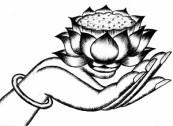 19/19LINH SÔN PHAÙP BAÛO ÑAÏI TAÏNG KINHTAÄP 199CHÖ KINH TAÄP YEÁUSOÁ 2123( QUYEÅN 1 20 )HOÄI VAÊN HOÙA GIAÙO DUÏC LINH SÔN ÑAØI BAÉC XUAÁT BAÛNwww.daitangkinh.orgCHÖ KINH TAÄP YEÁUQUYEÅN 13Thöù 9: Duyeân quaû baùo aùcPhaøm coù hình töùc boùng hieän, coù tieáng töùc vang theo, chöa thaáy hình coøn maø boùng maát, tieáng lieân tuïc maø aâm vang khoâng coù. Quaû baùo thieän aùc töông öng, lyù ñaõ roõ nhö vaäy, may maén, nguyeän tin saâu xa, khoâng ngôø veà sau tieâu maát; quaû baùo khoå naëng nheï theá naøo, seõ trình baøy ñaày ñuû ôû döôùi. Nhö thaân gieát haïi cheùm, caét töøng mieáng, nöôùng chín con haàu tìm vò ngoït, chim öng ñuoåi theo choù, thôï saên baén caùc loaøi seõ ñoïa vaøo ñòa nguïc bò buùa boå xeû töøng mieáng, ngöôøi ñoát naáu chín chuùng sanh thì ñoïa vaøo ñòa nguïc than ñoû nung ñoát, thaû vaøo chaûo soâi. Vì saùt sanh naøy neân ôû maõi maõi trong ñòa nguïc chòu khoå taøn khoác, khi chòu khoå roài laïi laøm suùc sanh nhö boø, ngöïa, choù, deâ, löøa, loa, laïc ñaø, gaø, choù, caù, chim, ngao, haàu nhoû bò ngöôøi gieát haïi. Loaøi loa, heán khoâng ñöôïc soáng laâu laáy thòt nôi thaân baâm nhoû duøng laøm ñoà nhaém. Caàm thuù treân nuùi cheát soáng voâ soá, neáu khoâng coù chuùt thieän thì maõi maõi khoâng thoaùt. Thoaùt kieáp caàm thuù neáu coøn tí phöôùc ñöôïc laøm thaân ngöôøi thì ôû trong baøo thai maø bò hö, sanh ra maát maïng, hoaëc möôøi hay hai möôi tuoåi maø chaúng bieát gì chæ töø meâ vaøo toái. Theá neân, nhôù nghó thöông xoùt ngöôøi, phaûi bieát maïng soáng ngaén nguûi ñeàu do nghieäp gieát haïi.Luaän Ñòa Trì daïy: Toäi saùt sanh coù theå khieán cho chuùng sanh ñoïa vaøo ba ñöôøng aùc, neáu sanh trong loaøi ngöôøi bò hai quaû baùo. Moät laø cheát sôùm, hai laø laém bònh. Möôøi vieäc aùc nhö vaäy, moãi moät ñeàu ñuû naêm loaïi quaû baùo. Moät laø sao saùt sanh chòu khoå trong ñòa nguïc? Vì gieát haïi laøm khoå chuùng sanh neân khi qua ñôøi moïi khoå trong ñòa nguïc ñeàu ñeán. Hai laø sao saùt sanh laïi sanh ra laøm suùc sanh? Vì gieát haïi thì khoâng coù loøng töø bi thöông xoùt, traùi vôùi ñaïo con ngöôøi neân chòu heát toäi ôû ñòa nguïc laïi sanh laøm suùc sanh. Ba laø sao saùt sanh chòu laøm ngaï quyû? Vì ngöôøi gieát haïi nhaát ñònh vôùi taâm boûn xeûn, tham ñaém vò ngon ngoït neân bò laøm ngaï quyû. Boán laø vì sao saùt sanh khi laøm ngöôøi bò cheát sôùm? Do ngöôøi naøy gieát haïi taøn saùt maïng soáng loaøi vaät neân bò cheát sôùm. Naêm laø vì sao saùt sanh luoân bò nhieàu bònh? Vì gieát haïi xa lìa söï vöøa yù, tai hoïa caïnh tranh, chaát chöùa, neân phaûi bònh nhieàu. Theá neân, phaûi bieát gieát haïi laø khoå lôùn.Kinh Taïp Baûo Taïng daïy: Khi aáy, coù con quyû thöa vôùi Toân giaû Muïc Lieân: Treân hai vai con thöôøng coù maét, ngöïc coù mieäng muõi maø khoâng coù ñaàu laø vì lyù do gì? Toân giaû Muïc Lieân ñaùp: Ñôøi tröôùc ngöôi thöôøng laøm hoïc troø nem chaû, neáu thaáy ngöôøi gieát haïi ngöôi laïi öa thích, duøng daâywww.daitangkinh.orgcoät vaøo boái toùc keùo ñi. Vì theá neân phaûi chòu toäi naøy. Ñaây laø hoa baùo laøm aùc coøn veà sau môùi chòu quaû khoå ôû ñòa nguïc. Laïi coù con quyû thöa vôùi Toân giaû Muïc Lieân: Thaân con thöôøng nhö cuïc thòt khoâng coù tay chaân, maét, tai, muõi...luoân bò truøng chim aên, toäi raát khoå sôû laø vì lyù do gì?Ñaùp: Ñôøi tröôùc ngöôi luoân cho ngöôøi uoáng thuoác phaù thai. Vì theá neân phaûi chòu toäi naøy. Ñaây laø hoa baùo coøn veà sau môùi chòu quaû khoå ôû ñòa nguïc. Laïi do tham lam gieát haïi quaù nhieàu, do ñoù khoâng coøn nghóa nhöôøng nhòn maø luoân troäm caép. Hoâm nay, thaân troäm laáy cuûa khoâng cho, cheát ñoïa vaøo ñòa nguïc haàm saét, trong nhieàu kieáp thoï nhieàu khoå naõo, chòu heát caùc khoå; roài laøm suùc sanh, thaân thöôøng mang naëng ñaùnh ñaäp thuùc giuïc, khoâng chuùt döøng nghæ, chæ ñöôïc aên uoáng coû nöôùc, ôû ñoù chòu voâ löôïng sanh töû, nhôø duyeân ñôøi tröôùc hoaëc coøn tí thieän thì ñöôïc laøm ngöôøi thaáp keùm luoân laøm keû haàu haï bò ngöôøi sai khieán, thuùc giuïc khoâng ñöôïc töï do, traû nôï chöa xong vaãn chöa ñöôïc nghe phaùp, do chòu khoå luaân hoài voâ cuøng, neân bieát khoå naøy do aên troäm. Hoâm nay, thaân che maát aùnh saùng khoâng duøng aùnh saùng cuùng döôøng Tam baûo, traùi laïi laáy aùnh saùng Tam baûo ñeå duøng rieâng mình, cheát seõ ñoïa vaøo ñòa nguïc toái taêm, giöôøng daây ñen, tai ñieác chòu ñau khoå ôû trong nhieàu kieáp, khi chòu heát khoå laïi ñoïa trong loaøi raän chí khoâng hôïp ñöôïc aùnh saùng, ôû ñoù chòu voâ löôïng sanh töû cuõng nhôø duyeân xöa coøn tí thieän thì ñöôïc laøm ngöôøi thaáp keùm, thaân hình ñen toái dô daùy khoâng saïch, muøi hoâi oâ ueá moïi ngöôøi cheâ bai xa caùch, hai maét bò muø loøa khoâng thaáy, vì theá neân bieát che maát aùnh saùng cuõng do duyeân troâïm caép.Kinh Ñòa trì daïy: Toäi troäm cöôùp khieán cho chuùng sanh ñoïa vaøoba ñöôøng aùc, neáu sanh trong loaïi ngöôøi bò hai loaøi quaû baùo, moät laø ngheøo khoå, hai laø coù taøi vaät maø khoâng ñöôïc töï do. Vì sao troäm cöôùp bò ñoïa vaøo ñòa nguïc? Vì ngöôøi ñoù cöôùp, troäm, gieát, ñoaït laáy caép vaät cuûa ngöôøi khaùc, laøm khoå chuùng sanh neân thaân cheát bò ñoïa vaøo ñòa nguïc baêng laïnh chòu ñuû caùc khoå. Vì sao troäm cöôùp thoaùt khoûi ñòa nguïc laïi ñoïa vaøo suùc sanh? Vì ngöôøi naøy khoâng laøm theo ñaïo cuûa ngöôøi neân chòu quaû baùo suùc sanh, thaân thöôøng mang naëng, bò laáy thòt cung caáp cho ngöôøi ñeå traû nôï cuõ. Vì sao thoaùt khoûi roài laïi ñoïa laøm ngaï quyû? Do tham lam keo kieät neân troäm cöôùp. Vì theá, khi heát toäi suùc sanh laïi laøm ngaï quyû. Vì sao laøm ngöôøi ngheøo khoå? Do ngöôøi naøy troäm cöôùp khieán ngöôøi khaùc khoâng coøn,vì theá maø ngheøo tuùng. Vì sao coù taøi vaät maø khoâng töï do? Do ngöôøi naøy aên troäm vaät cuûa quan, neáu coù tieàn taøi thì bò hoïa 5 nhaø söû duïng chung. Khoâng ñöôïc töï taïi phaûi bieát troäm cöôùp laø khoå lôùn thöù hai.Kinh Taïp baûo taïng daïy: Luùc ñoù coù moät con quyû thöa Toân giaû MuïcLieân: Buïng con to nhö caùi lu, coå hoïng, tay chaân nhoû nhö caây kim aên uoáng khoâng ñöôïc laø vì lyù do gì maø khoå nhö vaäy. Toân giaû Muïc Lieân ñaùp: Ñôøi tröôùc ngöôi laøm chuû moät thoân xoùm cöù yû mình giaøu sang, uoáng röôïu ngang nhieân, xem thöôøng ngöôøi khaùc, cöôùp giöït cuûa ngöôøi maø aên uoáng laøm chuùng sanh ñoùi khaùt khoán khoå, do duyeân naøy maø chòu toäi nhö vaäy. Ñaây chæ laø hoa baùo, veà sau môùi chòu quaû baùo ôû ñòa nguïc.Laïi coù moät con quyû thöa Toân giaû Muïc Lieân: Con thöôøng bò hai baùnh xe saét noùng keïp döôùi hai naùch xoaùy vaøo thaân laøm cho boûng leân   laø lyù do gì vaäy? Toân giaû Muïc Lieân ñaùp: Ñôøi tröôùc ngöôi laøm baùnh cho chuùng Taêng troäm laáy hai caùi giaáu döôùi hai naùch. Do duyeân naøy maø chòu toäi nhö vaäy. Ñaây chæ laø hoa baùo, veà sau môùi chòu quaû baùo ôû ñòa nguïc.Do nhaân duyeân aên troäm neân taâm khoâng ngay thaúng, phoùng tuùng, daâm ñaûng. Hoâm nay, thaân daâm duïc hieän ñôøi gaëp nhieàu nguy hieåm, luoân sôï seät, hay bò ngöôøi beân caïnh ngöôøi choàng kia bieát (ngoaïi tình), ñuùng luùc phaûi chòu tai vaï, chòu hình phaït ñao tröôïng, ñaàu chaân lìa ra cho ñeán maát maïng, cheát ñoïa ngay vaøo ñòa nguïc, naèm treân giöôøng saét, hay oâm truï ñoàng, nguïc quyû ñoát thieâu chaùy thaân mình. Toäi ñòa nguïc heát laïi laøm suùc sanh nhö gaø, vòt, chim, khoång töôùc, choù, heo, ngaøi chòu sanh töû voâ löôïng, trong nhieàu kieáp bò caùc khoå ñau, khi heát khoå laïi nhôø duyeân xöa coøn chuùt duyeân laønh sanh ñöôïc laøm ngöôøi nhöng thaáp keùm, choã xaáu xa daâm loaïn, laøm theâ, thieáp, thaát tieát, neáu coù tình thöông thì bò ngöôøi ñoaït maát, luoân lo sôï, nhieàu nguy hieåm, ít an oån. Phaûi bieát caùc khoå nguy hieåm ñeàu do duyeân taø daâm sanh ra.Luaän Trì ñòa daïy: Toäi taø daâm cuõng khieán cho chuùng sanh ñoïa vaøo ba ñöôøng aùc. Neáu sanh trong loaøi ngöôøi thì maéc hai quaû baùo, moät laø vôï khoâng trong traéng, hai laø khoâng ñöôïc quyeán thuoäc thích. Vì sao taø daâm bò ñoïa vaøo ñòa nguïc? Do taø daâm xaâm phaïm vôï ngöôøi chaúng phaûi cuûa mình, neáu phaïm vaät ngöôøi laø khoå. Theá neân, qua ñôøi chòu khoå trong ñòa nguïc. Vì sao taø daâm ra khoûi laïi ñoïa laøm suùc sanh? Vì taø daâm laø khoâng ñuùng vôùi lyù ôû ñôøi, cho neân ra khoûi ñòa nguïc phaûi laøm thaân suùc sanh. Vì sao taø daâm laïi ñoïa laøm ngaï quyû? Vì daâm ñaõng ñeàu do tham aùi, ích kyû, toäi aáy neân laøm ngaï quyû. Vì sao taø daâm vôï khoâng trong traéng? Laø do phaïm vaøo vôï ngöôøi neân neáu ñöôïc vôï thöôøng khoâng trong saïch. Vì sao taø daâm khoâng ñöôïc baø con thöông meán? Vì taø daâm ñaõ cöôùp maát aân suûng cuûa ngöôøi neân quyeán thuoäc chaúng meán moä, neân bò ngöôøi cöôùp maát aân. Theá neân, phaûi bieát taø daâm laø khoå lôùn thöù ba.Kinh Taïp baûo taïng daïy, xöa coù moät con quyû thöa vôùi toân giaû Muïc Lieân: Con thöôøng laáy loàng chuïp leân ñaàu mình, luoân sôï ngöôøi ñeán gieát,www.daitangkinh.orglo sôï khoù chòu noåi. Do nhaân duyeân gì vaäy? Ñaùp: Ñôøi tröôùc ngöôi phaïm daâm vôùi vôï ngöôøi, sôï ngöôøi thaáy, hay lo ngöôøi choàng seõ troùi baét ñaùnh cheát, hay sôï phaùp cuûa quan, bò gieát beâu ôû chôï luoân luoân lo sôï neân chòu toäi naøy. Ñaây chæ laø hoa baùo laøm aùc, veà sau môùi chòu quaû khoå ôû ñòa nguïc. Laïi do taø daâm maø noùi doái. Nay noùi doái laøm khoå chuùng sanh, cheát ñoïa vaøo ñòa nguïc khoùc loùc ôû nhieàu kieáp chòu caùc khoå naõo, heát khoå laïi ñoïa laøm ngaï quyû, ôû ñoù chòu voâ löôïng khoå naõo sanh töû. Nhôø nhaân duyeân xöa neáu coøn chuùt thieän ñöôïc laøm thaân ngöôøi nhöng thaáp keùm, nhieàu bònh taät, oám yeáu gaày moùn, thoán thieáu khoå cöïc, cô cöïc töø nhoû, khoâng coù ngöôøi thöông yeâu. Vì theá, neân bieát khoå naøy ñeàu do noùi doái maø sanh ra.Luaän Trì ñòa daïy: Toäi noùi doái cuõng khieán cho chuùng sanh ñoïa vaøo ba ñöôøng aùc. Neáu sanh trong loaøi ngöôøi thì maéc hai quaû baùo, moät laø bò nhieàu huûy nhuïc, hai laø bò ngöôøi löøa doái. Vì sao noùi doái ñoïa vaøo ñòa nguïc? Vì noùi doái khoâng thaät laøm cho ngöôøi khoå naõo. Do ñoù, cheát ñoïa vaøo ñòa nguïc. Vì sao noùi doái ra khoûi laïi laøm suùc sanh? Vì löøa doái traùi vôùi söï bieát, tin cuûa ngöôøi. Do ñoù, ra khoûi ñòa nguïc laøm suùc sanh. Vì sao noùi doái laïi laøm ngaï quyû? Vì noùi doái laø nhaân löøa doái keo kieät, toäi löøa doái keo kieät neân laøm ngaû quyû. Vì sao laøm ngöôøi bò nhieàu huûy nhuïc? Vì noùi doái khoâng thaønh thaät. Vì sao noùi doái bò ngöôøi löøa doái? Vì noùi doái duï doã gaït ngöôøi khaùc. Vì theá, phaûi bieát noùi doái laø khoå lôùn thöù tö.Do noùi doái maø daãn ñeán noùi hai löôõi, hieän taïi noùi ra khoâng coù loøng töø, gieøm pha nhuïc maï, noùi aùc laøm roái loaïn, cheát chaéc ñoïa vaøo ñòa nguïc, bò caét löôõi boû vaøo nöôùc ñoàng soâi, hay ñem caøy ruoäng, chòu khoå naõo trong nhieàu kieáp, khi heát khoå laïi laøm suùc sanh aên phaân dô, nhö chim ñeà hoà khoâng coù löôõi, ôû ñoù chòu voâ löôïng sanh töû. Do nhaân duyeân xöa neáu coøn chuùt thieän laøm thaân ngöôøi nhöng yeáu ñuoái, khoâng coù löôõi, hôi mieäng hoâi, caâm ngoïng khoù noùi, raêng khoâng ñeàu, traéng, thöa thôùt nöôùc daõi chaûy maõi, noùi ra chaúng ai tin. Vì theá neân bieát, noùi deøm pha, roái loaïn ñeàu do noùi hai löôõi sanh ra.Luaän Trì ñòa daïy: Toäi noùi hai löôõi cuõng khieán cho chuùng sanh ñoïa vaøo ba ñöôøng aùc. Neáu sanh trong loaøi ngöôøi thì maéc hai quaû baùo, moät  laø bò quyeán thuoäc teä aùc, hai laø baø con khoâng hoøa hôïp. Vì sao noùi hai löôõi ñoïa vaøo ñòa nguïc? Vì noùi hai löôõi laøm cho ngöôøi thöông yeâu xa lìa, khoå chia lìa neân chòu khoå ñòa nguïc. Vì sao noùi hai löôõi ra khoûi ñòa nguïc laøm suùc sanh? Do noùi hai löôõi tranh chaáp, laøm loaïn nhö choàn chòu laøm thaân suùc sanh. Vì sao noùi hai löôõi laøm ngaï quyû? Vì noùi hai löôõi cuõng laø duyeân keo kieät, ganh tî. Do toäi ganh tî neân laøm ngaï quyû. Vì sao noùi hai löôõi laøm ngöôøi gaëp baø con xaáu aùc? Do duøng lôøi noùi hai löôõi khieán chongöôøi thaân nghó xaáu. Vì sao noùi hai löôõi gaëp baø con khoâng hoøa thuaän? Do duyeân noùi hai löôõi laøm cho ngöôøi xa lìa baø con toát, khoâng ñöôïc hoøa thuaän. Vì theá, neân bieát noùi hai löôõi laø khoå lôùn thöù naêm.Laïi noùi hai löôõi maø daãn ñeán noùi thoâ aùc. Hieän taïi do noùi aùc maø tranh chaáp, taøn saùt laãn nhau, gieát haïi caùc chuùng sanh. Khi cheát phaûi ñoïa vaøo ñòa nguïc ñao binh chòu nhieàu khoå trong nhieàu kieáp. Khi khoå heát laïi laøm suùc sanh, chuyeân chôû buoân baùn voäi vaõ neân chaân, tay, ñuøi veá ñeàu tan raõ, chòu khoå trong nhieàu kieáp. Khi khoå heát, ôû ñoù chòu voâ löôïng sanh töû. Do nhaân duyeân xöa neáu coøn chuùt thieän laøm thaân ngöôøi nhöng yeáu ñuoái, boán chi khoâng ñuû, bò hoaïn, chaët chaân, xaâm mình, xeûo muõi, hình haøi taøn pheá, quyû thaàn khoâng uûng hoä, ngöôøi gheùt boû. Theá neân, bieát taøn haïi chuùng sanh ñeàu vì lyù do noùi aùc maø sanh ra.Luaän Trì ñòa daïy: Toäi noùi lôøi aùc cuõng khieán cho chuùng sanh ñoïa vaøo ba ñöôøng aùc. Neáu sanh trong loaøi ngöôøi thì maéc hai quaû baùo, moät laø thöôøng nghe tieáng xaáu, hai laø neáu noùi ra ñieàu gì cuõng bò tranh chaáp. Vì sao noùi lôøi aùc ñoïa vaøo ñòa nguïc? Vì noùi lôøi thoâ aùc muoán ñeå haïi ngöôøi, ngöôøi nghe khoå naõo. Vì vaäy, khi cheát chòu khoå trong ñòa nguïc. Vì sao noùi lôøi thoâ aùc ra khoûi ñòa nguïc laïi laøm suùc sanh? Vì noùi thoâ aùc huûy nhuïc ngöôøi neân laøm suùc sanh. Do ñoù, ra khoûi ñòa nguïc laøm suùc sanh. Vì sao noùi lôøi thoâ aùc laïi laøm ngaï quyû? Vì keo kieät maø noùi nhieàu lôøi nhuïc maï xaáu aùc, vì theá, heát khoå suùc sanh laïi laøm ngaï quyû. Vì sao noùi aùc bò quaû baùo thöôøng nghe tieáng xaáu? Vì phaùt ra lôøi thoâ bæ ngöôøi khaùc. Vì sao nhöõng lôøi thoâ aùc noùi ra ñeàu bò tranh caõi? Vì noùi lôøi thoâ aùc traùi vôùi phöôùc ñöùc, ngöôøi nghe thöôøng daãn ñeán tranh caõi. Vì theá, neân bieát noùi lôøi thoâ aùc laø khoå lôùn thöù saùu.Laïi do nhaân duyeân noùi thoâ aùc neân daãn ñeán lôøi noùi theâu deät, chaúng coù lôïi ích. Do khoâng coù lôïi ích hieän taïi sanh kieâu maïn, cheát ñoïa vaøo  ñòa nguïc troùi buoäc chòu khoå sôû trong nhieàu kieáp, khi heát khoå ñoïa laøm suùc sanh, chæ nghó ñeán nöôùc coû, khoâng bieát ôn nuoâi döôõng cha meï ôû ñoù chòu voâ löôïng sanh töû. Do nhaân duyeân xöa neáu coøn chuùt thieän laøm thaân ngöôøi nhöng yeáu ñuoái, sanh ôû bieân ñòa, khoâng bieát trung hieáu nhaân ng- hóa, khoâng gaëp Tam baûo. Neáu ôû trong nöôùc, ngöôøi thaáp luøn, xaáu xí, löng coøng, bò ngöôøi xem thöôøng. Vì theá, neân bieát kieâu maïn laø do laém lôøi voâ nghóa khoâng kieàm cheá sanh ra.Luaän Trì Ñòa daïy: Toäi noùi lôøi voâ nghóa cuõng khieán cho chuùng sanh ñoïa vaøo ba ñöôøng aùc. Neáu sanh trong loaøi ngöôøi thì maéc hai quaû baùo, moät laø khi noùi ra moïi ngöôøi khoâng tin nhaän. Hai laø coù noùi ra lôøi cuõng khoâng roõ raøng. Sao noùi lôøi voâ nghóa bò ñoïa trong ñòa nguïc? Vì noùi roàiwww.daitangkinh.orgmaø chaúng coù nghóa, söï vieäc thaønh chæ toån haïi. Theá neân, luùc qua ñôøi chòu khoå ôû ñòa nguïc. Sao noùi lôøi voâ nghóa khi thoaùt khoûi toäi roài laïi laøm suùc sanh? Vì do lôøi noùi voâ nghóa traùi vôùi luaân lyù laøm ngöôøi, neân khi ra khoûi ñòa nguïc thoï thaân suùc sanh. Sao noùi lôøi voâ nghóa laïi laøm ngaï quyû. Vì noùi lôøi voâ nghóa neân keo kieät laøm chöôùng ngaïi, do keo kieät meâ hoaëc neân laøm ngaï quyû. Vì sao toäi noùi voâ nghóa sau khi ñöôïc sanh laøm ngöôøi, noùi ra ñieàu gì ngöôøi cuõng khoâng tin nhaän? Do noùi lôøi voâ nghóa chaúng ñaùng laøm theo. Sao noùi lôøi voâ nghóa coù noùi maø khoâng roõ raøng? Noùi khoâng coù nghóa ñeàu do meâ môø, neân khoâng khoâng roõ raøng. Vì theá, neân bieát noùi lôøi voâ nghóa laø khoå lôùn thöù baûy.Laïi do noùi voâ nghóa neân khoâng khieâm nhöôøng khieán cho tham muoán khoâng nhaøm chaùn, hieän taïi tham lam laãn tieác khoâng boá thí, cheát phaûi ñoïa vaøo ñòa nguïc phaân soâi chòu khoå trong nhieàu kieáp, heát khoå laïi ñoïa laøm suùc sanh, ngaï quyû khoâng coù côm aùo, xin thöùc aên, phaân dô cuûa ngöôøi khoâng cho khoâng ñöôïc, ôû trong ñoù chòu voâ löôïng sanh töû. Do nhaân duyeân xöa neáu coøn chuùt thieän laøm thaân ngöôøi nhöng yeáu ñuoái, ñoùi laïnh traàn tuoàng, khoán khoå tuùng thieáu, ngöôøi ñaõ khoâng cho, xin cuõng chaúng ñöôïc. Neáu coù moät chuùt baèng sôïi loâng cuõng bò ñoaït laáy ra söùc gìn giöõ maø chaúng ñöôïc gì, maát thaân maïng. Vì theá neân bieát, khoâng boá thí ñeàu do tham muoán sanh ra.Luaän Trì ñòa daïy: Toäi tham muoán cuõng khieán cho chuùng sanh ñoïa vaøo ba ñöôøng aùc. Neáu sanh trong loaøi ngöôøi thì maéc hai quaû baùo, moät laø tham muoán nhieàu, hai laø khoâng bieát ñuû. Sao tham muoán bò ñoïa vaøo ñòa nguïc? Vì tham muoán taùc ñoäng thaân, mieäng maø khoå vaät, neân thaân cheát chòu khoå ñòa nguïc. Sao tham muoán ra khoûi ñòa nguïc laïi laøm suùc sanh? Do tham muoán naøy thöôøng taùc ñoäng traùi ñaïo laøm ngöôøi, neân ra khoûi ñòa nguïc lieàn laøm suùc sanh. Sao tham muoán laøm ngaï quyû? Do tham muoán naøy chaéc chaén bò tham lam laãn tieác, toäi tham lam laãn tieác neân ñoïa laøm ngaï quyû. Sao tham muoán maø laïi nhieàu mong caàu? Do tham muoán naøy neân mong caàu caøng nhieàu. Sao tham muoán maø khoâng bieát ñuû? Vì tham muoán naøy maø mong caàu muoán nhieàu khoâng chaùn. Theá neân bieát tham muoán laø khoå lôùn thöù taùm.Laïi do tham muoán khoâng vöøa yù, neân töùc giaän phaån noä khôûi saân si. Nay thaân chòu khoå, nhieàu saän giaän, sau cheát ñoïa vaøo ñòa nguïc Neâ leâ, ôû ñoù traûi qua nhieàu kieáp thoï voâ löôïng khoå. Khi ñaõ thoï heát khoå roài laïi ñoïa laøm suùc sanh nhö raén ñoäc, hoå mang, hoå, choù soùi, beo ôû trong ñoù chòu voâ löôïng sanh töû. Do nhaân duyeân xöa neáu coøn chuùt thieän laøm thaân ngöôøi nhöng yeáu ñuoái, laïi nhieàu giaän hôøn, maët maøy xaáu aùc, bò ngöôøi ghengheùt, baø con cho ñeán mình cuõng khoâng thích nhìn. Vì theá, neân bieát saân giaän ñeàu do giaän döõ maø sanh ra.Luaän Trì ñòa daïy: Toäi saân giaän cuõng khieán cho chuùng sanh ñoïa vaøo ba ñöôøng aùc. Neáu sanh trong loaøi ngöôøi thì maéc hai quaû baùo, moät  laø thöôøng bò moïi ngöôøi soi moùi nhöõng caùi hay caùi dôû cuûa mình. Hai laø thöôøng bò ngöôøi laøm phieàn naõo. Vì sao töùc giaän maø bò ñoïa vaøo ñòa nguïc? Do saân giaän laøm haïi moïi vaät, chòu khoå trong ñòa nguïc. Vì sao saân giaän khi ra khoûi ñòa nguïc laïi laøm suùc sanh? Do saân giaän naøy khoâng coù nhôn töø tha thöù, vì theá ra khoûi ñòa nguïc laøm suùc sanh. Vì sao saân laïi laøm ngaï quyû? Do saân giaän maø keo kieät khôûi leân neân toäi boûn xeûn bò laøm ngaï quyû. Vì sao saân giaän thöôøng bò moïi ngöôøi soi moùi nhöõng caùi hay caùi dôû cuûa mình? Vì töùc giaän khoâng coù loøng bao dung neân bò moïi ngöôøi soi moùi nhöõng caùi hay caùi dôû cuûa mình. Vì sao thöôøng bò moïi ngöôøi naõo haïi? Do saân giaän naõo haïi ngöôøi thì cuõng bò ngöôøi naõo haïi laïi. Vì theá saân giaän  laø khoå lôùn thöù chín.Do saân giaän naøy maø thöôøng haïn heïp khoâng tin ñaïo chôn chaùnh, hieän ñôøi taø kieán, ngaên ngöôøi nghe phaùp tuïng kinh, mình khoâng aên rau, cheát phaûi ñoïa vaøo ñòa nguïc ngu ñieác, chòu caùc khoå khoâng nhieàu kieáp. Khi heát khoå ñoïa laøm suùc sanh, khoâng nghe tieáng Tam baûo, Boán ñeá, khoâng bieát laø thieän, bò gieát haïi duøng roi ñaùnh ñaäp, khoâng bieát laø aùc. ÔÛ trong ñoù chòu voâ löôïng sanh töû. Do nhaân duyeân xöa neáu coøn chuùt thieän laøm thaân ngöôøi nhöng yeáu ñuoái, ñieác muø khoâng bieát chaúng khaùc vaùch ñaù, noùi hay tieáng toát ñeàu khoâng bieát. Vì theá neân bieát, neáu laøm chöôùng ngaïi nghe phaùp ñeàu do taø kieán.Luaän Trì ñòa daïy: Toäi taø kieán cuõng khieán cho chuùng sanh ñoïa vaøo ba ñöôøng aùc. Neáu sanh trong loaøi ngöôøi thì maéc hai quaû baùo, moät laø sanh vaøo nhaø taø kieán. Hai laø luoân dua nònh. Vì sao taø kieán bò ñoïa vaøo ñòa nguïc? Vì taø kieán chæ höôùng veà taø ñaïo vaø duøng hieåu bieát theá gian    ñeå huûy baùng Phaät Phaùp Taêng, khoâng toân kính Tam baûo, ñaõ theá maø coøn ñoaïn maát ñöôøng chôn chaùnh cuûa ngöôøi, khieán hoï maéc khoå. Vì theá, qua ñôøi ñoïa vaøo ñòa nguïc A tyø. Vì sao taø kieán laïi laøm suùc sanh? Do taø kieán neân khoâng bieát lyù ñuùng ñaén cho neân khi ra khoûi ñòa nguïc laïi bò laøm suùc sanh. Vì sao taø kieán laïi laøm ngaï quyû? Do taø kieán maø keo kieät, chaáp chaët heïp hoøi khoâng boû, vì theá laøm ngaï quyû. Vì sao taø kieán sanh vaøo nhaø taø kieán? Do taø kieán, taâm taäp theo thoùi heïp hoøi maõi, neân laøm ngöôøi laïi sanh vaøo nhaø taø kieán. Vì sao taø kieán laïi dua nònh? Do taø kieán neân khoâng trung thöïc, vì theá laøm ngöôøi maø luoân dua nònh. Theá neân, phaûi bieát taø kieán laø khoå lôùn thöù möôøi.www.daitangkinh.orgNhö vaäy, moãi moät toäi aùc nhoû nhaët voâ löôïng voâ bieân ñeàu ñoïa vaøo ñòa nguïc.LINH SÔN PHAÙP BAÛO ÑAÏI TAÏNG KINHTAÄP 195KINH LUAÄT DÒ TÖÔÙNGSOÁ 2121( QUYEÅN 1 50 )HOÄI VAÊN HOÙA GIAÙO DUÏC LINH SÔN ÑAØI BAÉC XUAÁT BAÛNwww.daitangkinh.orgKINH LUAÄT DÒ TÖÔÙNGQUYEÅN 49CHÖÔNG ÑÒA NGUÏCDuyeân xöa cuûa vua dieâm laÑôøi soáng cuûa vua dieâm-laVua dieâm-la tra hoûi keû toäiMöôøi taùm ñòa nguïc vaø teân caùc vò chuû nguïcBa möôi ñòa nguïc vaø teân caùc vò chuû nguïcNaêm vò quan caám ngöôøi taïo toäiCheát roài veà ñaâuMaïng chung ñöôïc ngöôøi nghinh ñoùnDuyeät xeùt toäi phöôùc ôû nhaân gianÑòa nguïc: haøn - nhieät - bieân ñòaCaùc ñòa nguïc trong nuùi Kim CangGiöõa nuùi Kim Cang coù möôøi ñòa nguïcDUYEÂN XÖA CUÛA VUA DIEÂM LA:Vua Dieâm La ñôøi tröôùc laø vua nöôùc Tyø-sa cuøng chieán ñaáu vôùi vua Duy-ñaø-thæ, do thua traän, neân laäp theä:Nguyeän laøm chuû ñòa nguïc, coù 18 ñaïi thaàn, thoáng laõnh 1.000.000 ngöôøi tai to maët lôùn.Hoï ñeàu mang taâm oaùn haän vaø cuøng laäp nguyeän:Sau naøy seõ giuùp vua trò toäi boïn kia. Ñöùc Phaät baûo:Vua Tyø-sa laø vua Dieâm-la ngaøy nay, 18 ñaïi thaàn laø caùc vua nhoû,ngöôøi laø nhöõng ngöôøi haàu hai beân, laøm noâ leä cho Tyø Sa-moân Thieân vöông ôû phöông Baéc.(Trích kinh Vaán Ñòa Nguïc. Kinh Tònh Ñoä Tam-muoäi ghi: thoáng laõnh taát caû 13boán ñòa nguïc)www.daitangkinh.orgÑÔØI SOÁNG CUÛA VUA DIEÂM-LA:Phía Nam coõi Dieâm-phuø-ñeà coù ngoïn nuùi Kim Cang to lôùn. Beân trong coù cung vua Dieâm-la ngang doïc 6.000 do-tuaàn. (Kinh Vaán Ñòa Nguïc ghi: ÔÛ trong ñòa nguïc, thaønh ngang doïc 30.000 daëm, ñöôïc xaây baèng vaøng baïc). Ñeâm ngaøy ba thôøi ñeàu coù vaïc ñoàng töï nhieân hieän ra phía tröôùc. Neáu vaïc vaøo trong cung thì vua thaáy sôï haõi, boû ñi ra ngoaøi. Neáu vaïc ñi ra ngoaøi thì vua ñi vaøo trong cung. Coù boïn nguïc toát baét vua naèm treân vaïc chaùy ñoû, laáy moùc saét keùo mieäng ra, roài ñoå nöôùc ñoàng vaøo, töø coå ñeán chaân ñeàu bò thieâu ñoát. Sau khi thoï khoå, vua trôû laïi vui chôi vôùi theå nöõ. Caùc ñaïi thaàn cuõng ñöôïc sung söôùng nhö vaäy.(Trích kinh Tröôøng A-haøm quyeån 9)VUA DIEÂM-LA TRA HOÛI KEÛ TOÄI:Coù ba söù giaû: moät laø giaø, hai laø beänh, ba laø cheát. Neáu coù chuùng sanh naøo ba nghieäp ñeàu aùc, sau khi thaân hoaïi maïng chung, seõ rôi vaøo ñòa nguïc. Vua Dieâm-la hoûi:Ngöôi bò thieân söù goïi veà, phaûi khoâng? Ngöôi coù thaáy söù giaû thöù nhaát khoâng? Khi laøm ngöôøi, ngöôi coù thaáy ai ñaàu baïc, raêng ruïng, maét thaáy môø môø, da nhaên, löng guø, choáng gaäy, vöøa ñi vöøa reân khoâng?Keû toäi traû lôøi:Coù thaáy.Sao ngöôi khoâng töï nghó: “Ta cuõng seõ nhö vaäy?”Luùc aáy, toâi buoâng lung, khoâng theå töï bieát.Nay ta seõ cho ngöôi bieát caùi khoå cuûa söï buoâng lung. Khoâng phaûi loãi cuûa cha meï, anh em, Ñeá thích, toå tieân, Sa-moân, trí thöùc, noâ boäc v.v… maø laø do ngöôi laøm aùc, phaûi töï chuoác khoå.Laïi hoûi:Ngöôi coù thaáy söù giaû thöù hai khoâng? Khi laøm ngöôøi, ngöôi coù töøng thaáy ai maéc beänh traàm kha, tieâu tieåu taïi choã, aên uoáng phaûi nhôø ngöôøi, gaân coát ñau nhöùc, khoùc than reân ræ, khoâng noùi naêng ñöôïc khoâng?Coù thaáy.Sao khoâng töï nghó: “Ta cuõng seõ nhö vaäy?” Laïi hoûi:Ngöôi coù thaáy söù giaû thöù ba khoâng? Ngöôi coù thaáy ai thaân hoaïi maïng chung, caùc caên khoâng coøn, cô theå thaúng ñôø gioáng nhö caây khoâ, vöùt nôi goø maõ, bò chim muoâng aên khoâng?Coù thaáy.Sao khoâng töï nghó: “Ta cuõng seõ nhö vaäy?”Hoûi xong, Dieâm-la giao cho nguïc toát, ñöa keû toäi vaøo ñaïi ñòanguïc.(Kinh Höõu Chuùng Sanh Tam Theá Trò AÙc ghi: Ñöa ra naêm söù giaû vaøhoûi naêm laàn. Ñoù laø: sanh, giaø, beänh, cheát vaø nghieäp aùc ñôøi tröôùc ). (Trích kinh Tröôøng A-haøm quyeån 19. Kinh Laâu Thaùn phaàn lôùncuõng gioáng nhö vaäy).MÖÔØI TAÙM ÑÒA NGUÏC VAØ TEÂN CAÙC VÒ CHUÛ NGUÏC:Möôøi taùm tieåu vöông la:Ca Dieân quaûn nguïc caøy xôùi.Khuaát Tuaân quaûn nguïc nuùi ñao.Phí Tieán Thoï quaûn nguïc caùt noùng.Phí Khuùc quaûn nguïc phaân nhô.Ca Theá quaûn nguïc tai ñen.Caùi Thoa quaûn nguïc xe löûa.Thang Vò quaûn nguïc vaïc nöôùc soâi.Thieát Ca Nhieân quaûn nguïc giöôøng saét.AÙc Sanh quaûn nguïc nuùi Caùi.Haøn Thuûy (teân vua Kinh Khuyeát) quaûn nguïc reân sieát.Tyø Ca quaûn nguïc loät da.Dieâu Ñaàu quaûn nguïc suùc sanh.Ñeà Baïc quaûn nguïc ñao binh.Di Ñaïi quaûn nguïc coái saét.Duyeät Ñaàu quaûn nguïc baêng giaù.Thieát San (teân vua Kinh Khuyeát) quaûn nguïc ñuïc xöông.Danh Thaân quaûn nguïc gioøi truøng.Quaùn Thaân quaûn nguïc ñoàng soâi. (Trích kinh Vaán Ñòa Nguïc).5. BA MÖÔI ÑÒA NGUÏC VAØ TEÂN CAÙC VÒ CHUÛ NGUÏCVua Bình Trieàu chuû quaûn ñaïi ñòa nguïc A-tyø.Vua Phoå Bình chuû quaûn nguïc lôùn thöøng ñen.Vua Ñoà Ñoâ chuû quaûn nguïc coái saét.Vua Phuï Thieân chuû quaûn nguïc hieäp hoäi.Vua Thaùnh Ñoâ chuû quaûn nguïc nuùi lôùn.Vua Huyeàn Ñoâ chuû quaûn nguïc thaønh löûa.Vua Quaûng Vuõ chuû quaûn nguïc ñao kieám.Vua Vuõ Döông chuû quaûn nguïc keâu la.www.daitangkinh.orgVua Bình Döông chuû quaûn nguïc Baùt loä.Vua Ñoâ Döông chuû quaûn nguïc ñaâm cheùm.Vua Tieâu Döông chuû quaûn nguïc than noùng.Vua Ñónh UÙy chuû quaûn nguïc keâu gaøo.Vua Quaûng Taán chuû quaûn nguïc Ñaïi A-tyø.Vua Cao Ñoâ chuû quaûn nguïc xe saét.Vua Coâng Döông chuû quaûn nguïc löûa saét.Vua Bình Giaûi chuû quaûn nguïc phaân nhô.Vua Truï Döông chuû quaûn nguïc thieâu ñoát.Vua Bình Khöu chuû quaûn nguïc xa lìa.Vua Lieân Thaïch chuû quaûn nguïc ñaù nuùi.Vua Lang Da chuû quaûn nguïc Ña hoaøn.Vua Ñoâ Quan chuû quaûn nguïc caøy xôùi.Vua Huyeàn Tích chuû quaûn nguïc truøng bay.Vua Thaùi Nhaát chuû quaûn nguïc maët Trôøi.Vua Hôïp Thaïch chuû quaûn nguïc xay xaùt.Vua Löông Voâ chuû quaûn nguïc baêng giaù.Vua Voâ Nguyeân chuû quaûn nguïc chaøy saét.Vua Chính Trò chuû quaûn nguïc coät saét.Vua Cao Vieãn chuû quaûn nguïc maùu muû.Vua Ñoâ Taán chuû quaûn nguïc ñaù nung.Vua Nguyeân Ñoâ chuû quaûn nguïc baùnh xe.Treân ñaây laø 30 ñòa nguïc voâ cuøng thoáng khoå. Vò thaàn minh laéng nghe chính xaùc, ghi cheùp roõ raøng veà toäi vaø phöôùc, khoâng caàn thöù lôùp. Moät thaùng saùu laàn taâu trình, moät naêm goàm boán kyø. Trong boán kyø ñoù ñeàu choïn ngaøy Baùt vöông. Ngaøy Baùt Vöông laø ngaøy Thieân vöông ñi tuaàn  ñeå xem xeùt thuoäc haï cuûa mình. Ngöôøi coù phöôùc ñöôïc taêng tuoåi thoï, keû coù toäi bò giaûm tuoåi thoï, quyeát ñònh thoï maïng ngaén daøi maûy may khoâng sai chaïy. Ngöôøi daân môø mòt, khoâng bieát, khoâng lo laøm thieän seõ ñoïa ñòa nguïc.( Trích kinh Tònh Ñoä Tam-muoäi)6. NAÊM VÒ QUAN CAÁM NGÖÔØI TAÏO TOÄI:Naêm vò quan laø:Quan Tieân caám saùt sanhQuan Thuûy caám troäm caépQuan Thieát caám taø daâmQuan Thoå caám noùi hai löôõiQuan Thieân caám uoáng röôïu (Trích kinh Tònh Ñoä Tam-muoäi)CHEÁT ROÀI VEÀ ÑAÂU:Caùc phía Ñoâng, Taây, Nam cuûa thaønh vua Dieâm-la ñeàu coù ñòa nguïc. Trong nguïc toái om, coù maët Trôøi, maët traêng nhöng khoâng chieáu saùng, chæ toaøn maøu ñen. Khi con ngöôøi cheát ñi, thaàn thöùc ñi vaøo Trung aám. Trung aám laø ñaõ xaû töû aám nhöng chöa tôùi giai ñoaïn sinh aám. Ngöôøi coù toäi theo thaân Trung aám vaøo thaønh Neâ-leâ.Thaønh Neâ-leâ (ñôøi Löông dòch laø thaønh Kyø-heä, cuõng goïi laø thaønh Beá) laø nôi taäp trung caùc toäi nhaân trong thôøi gian chöa thoï toäi. Ngoïn gioù maùt thoåi ñeán, tuøy theo nghieäp naëng nheï maø thoï thaân lôùn nhoû. Ngoïn gioù hoâi thoåi ñeán khieán ngöôøi coù toäi thoï thaân thoâ xaáu. Ngoïn gioù thôm thoåi ñeán khieán ngöôøi coù phöôùc thoï thaân xinh ñeïp.(Trích kinh Vaán Ñòa Nguïc)MAÏNG CHUNG ÑÖÔÏC NGÖÔØI NGHINH ÑOÙN:Khi laâm chung, thaàn thöùc sanh leân Trôøi hay ñoïa ñòa nguïc ñeàu coù ngöôøi ñoùn. Ngöôøi beänh khi saép cheát, töï nhieân thaáy coù ngöôøi ñeán ñoùn mình. Ngöôøi ñaùng ñöôïc sanh leân Trôøi thì thieân nhaân ñem aùo Trôøi vaø kyõ nhaïc ñeán ñoùn. Ngöôøi ñaùng ñöôïc sanh veà nôi khaùc thì thaáy ngöôøi toân quyù ñeán noùi nhöõng lôøi hay ñeïp. Ngöôøi phaûi rôi vaøo ñòa nguïc thì thaáy binh só caàm dao, thuaãn, maâu ñaùnh ñaäp, keùo loâi bao vaây quanh mình. Moãi ngöôøi ñeàu thaáy nhöõng canh töôïng khaùc nhau khoâng theå dieãn taû heát ñöôïc. Tuøy theo nghieäp mình taïo maø hoï chieâu caûm quaû baùo. Trôøi khoâng xöû oan, bình ñaúng khoâng heà thieân vò. Caên cöù theo nghieäp hoï ñaõ taïo maø tröøng  trò.(Theo kinh Tònh Ñoä Tam Muoäi. Kinh Hoa Nghieâm ghi: “Ngöôøi saép cheát thaáy töôùng trung aám. Haønh ñoäng aùc nghieäp thì chòu khoå trong ba ñöôøng aùc, hoaëc nghe tieáng khoå, hoaëc thaáy Dieâm-la ñem binh gaäy troùi laïi daãn ñi. Coøn ngöôøi taïo nghieäp laønh thì thaáy caùc vieäc toát ñeïp nhö: cung ñieän cuûa Chö thieân, kyõ nöõ xinh ñeïp ñuøa giôõn vui chôi”)DUYEÄT XEÙT TOÄI PHÖÔÙC ÔÛ NHAÂN GIAN:Vaøo taùm ngaøy trai, Chö thieân Ñeá-thích traán giöõ 32 vò thaàn. Ñaïi vöông Töù traán coi veà soá meänh vaø ghi cheùp laïi. Ñaïi vöông Nguõ la vaø söù giaû cuûa Baùt vöông ñi tuaàn haønh, xem xeùt khaép nôi, roài taâu trình leân Töù vöông vaøo ngaøy 15 vaø ngaøy 30. Sau ñoù, Töù vöông xeùt xöû xem ai laø ngöôøiwww.daitangkinh.orglaøm thieän taïo aùc. Vua Ñòa nguïc cuõng sai Tieåu vöông laø quan phuï taù tra xeùt laïi nhöõng toäi ñaõ ghi cheùp. Tröôùc taùm ngaøy trai, ngöôøi phaïm toäi maø coù phöôùc lôùn muoán caàu an oån, thì caân nhaéc theo phöôùc ñoù maø xaù toäi cho. Coøn sau ngaøy trai, heã phaïm toäi naëng, ngöôøi nhieàu toäi thì bò giaûm thoï goïi laø cheát yeåu. Naêm thaùng ngaøy giôø ôû nhaân gian coù lieân quan tôùi ñòa nguïc. Ñòa nguïc döïa vaøo nhöõng ñieàu ñaõ ñöôïc ghi cheùp, sai baét hoàn theo danh saùch ñoù. Quyû nguïc khoâng coù loøng töø, neáu chöa ñeán ngaøy cheát maø cöù taïo aùc khieán cho maïng soáng mau heát. Ngöôøi phöôùc nhieàu thì tuoåi thoï caøng taêng. Trôøi sai thieän thaàn baûo veä ngöôøi aáy, ñi xuoáng ñòa nguïc xoaù soå toäi, khieán hoï ñöôïc taêng theâm tuoåi thoï, sau sanh leân Trôøi.(Trích kinh Tònh Ñoä Tam Muoäi)ÑÒA NGUÏC: HAØN - NHIEÄT - BIEÂN ÑÒA:Hoûi: Sao goïi laø ñòa nguïc?Ñaùp: Ñòa nguïc raát nhieàu, nay toùm löôïc coù 3 loaïi: laïnh, noùng vaø Bieân ñòa.Ñòa nguïc laïnh coù 3: tieáng keâu roõ, tieáng keâu khoâng roõ vaø khoâng keâu. Ñoù laø 3 daïng tieáng keâu gaøo thaûm thieát.Tieáng keâu roõ: coù 3 ñòa nguïc: A phuø ñaø, Neâ la phuø ñaø vaø A baøbaø. nhoït. leân.Ñòa nguïc A phuø ñaø: do thaân laïnh neân sanh ra gioáng nhö ungÑòa nguïc Neâ la phuø ñaø: gioù thoåi khieán thaân toäi nhaân caêng phoàngÑòa nguïc A baø baø: raát laïnh, gioù thoåi khieán da thòt toäi thaân  bongvôõ ra. Caû ba ñòa nguïc naøy ñeàu reân ræ lieân tuïc.- Tieáng keâu khoâng roõ: coù 2 ñòa nguïc: A tra tra hoâ tra hoâ vaø Öu baùtla.Ñòa nguïc A tra tra hoâ tra hoâ: raát laïnh, gioù thoåi khieán da thòt toäithaân bong vôõ ra neân goïi laø A tra tra hoâ tra hoâ.Ñòa nguïc Öu baùt la: gioù laïnh thoåi raát maïnh khieán da thòt toäi nhaân bong ra, töï nhieân coù mieáng saét quaán quanh thaân hoï nhö hoa Öu baùt la. Do phæ baùng caùc baäc hieàn Thaùnh ñoïa vaøo ñòa nguïc naøy.- Khoâng keâu: coù boán ñòa nguïc: Caâu maâu ñaø, Tu kieàn ñeà, Giaø phaân ñaø lôïi, Giaø ba ñaøm ma.Caùc ñòa nguïc naøy raát laïnh, gioù thoåi laøm thaân ngöôøi toäi caêng phoàng leân. Ñaây laø boán ñòa nguïc khoå ñau thoáng thieát. Do phæ baùng caùc baäc hieàn Thaùnh neân ñoïa vaøo boán loaïi ñòa nguïc naøy. Baát cöù luùc naøo cuõng phaûichòu khoå. Nhöõng ñòa nguïc laïnh coùng naøy ñeàu ôû trong boán chaâu, döôùi nuùi Thieát vi vaø nhöõng nôi taêm toái. Gioù laïnh thoåi ñeán laøm thaân tan raõ. Ngoïn löûa döõ thieâu ñoát hoï nhö ñoát röøng tre, tieáng ho saëc vang khaép. Nhöõng chuùng sanh thoï khoå ôû ñoù ñeàu laø do phæ baùng baäc hieàn Thaùnh. Nhö lôøi keä Ñöùc Theá toân ñaõ noùi:Neâ la phuø coù traêm nghìn A phuø ñaø coù ba laêmTaâm mieäng cheâ hieàn Thaùnh Ñoïa aùc thuù ñòa nguïc.Treân ñaây laø töôùng traïng cuûa Ñòa nguïc laïnh. Hoûi: Theá naøo laø ñòa nguïc noùng?Ñaùp: Ñòa nguïc naøy coù ba loaïi: coù ngöôøi cai quaûn, ít ngöôøi cai quaûn, khoâng coù ngöôøi cai quaûn. Ba loaïi ñòa nguïc naøy ñeàu tra xeùt toäi nhaân.- Ñòa nguïc coù ngöôøi cai quaûn: coù ba ñòa nguïc: Hoaït, Haøng vaø HaécthaèngÑòa nguïc Hoaït: Nguïc toát duøng dao buùa beùn loät da loác thòt, chaëtcheùm ngöôøi toäi ra töøng maûnh nhö chaët coû caây. Khi toäi duyeân chöa heát, moät côn gioù laïnh thoåi ñeán khieán da thòt hoï laønh laën nhö cuõ. Laïi vì toäi aùc neân tay ngöôøi toäi moïc ra moùng saét beùn nhoïn nhö dao. Ñôøi ñôøi keát oaùn neân caáu xeù, cheùm chaët nhau nhö chaët tre lau. Vì hai beân keát loøng oaùn haän, neân cheát ñoïa vaøo ñòa nguïc naøy.Ñòa nguïc Haéc thaèng: Nguïc toát quaêng ngöôøi toäi xuoáng ñaát, roài laáy daây ñen troùi laïi, chaët ra töøng khuùc. Vì cheùm gieát chuùng sanh neân ñoïa vaøo ñòa nguïc naøy.Laïi nöõa, nguïc toát laáy laù ñoàng noùng ñoû quaán xieát ngöôøi toäi khieán xöông thòt hoï vôõ naùt, maùu muû chaûy tuoân. Vì duøng roi gaäy ñaùnh ñaäp chuùng sanh vaø ngöôøi xuaát gia, soáng bieáng löôøi maø nhaän ñoà aên maëc cuûa tín thí, neân ñoïa vaøo ñòa nguïc naøy, toái taêm khoå sôû vì bò khoùi hun. Thaân bò treo ngöôïc, baùm chaët khoùi ñen. Ñoù laø do ñoát löûa, hun khoùi nhöõng chuùng sanh soáng trong hang.Ñòa nguïc Haøng: Nhöõng ngöôøi toäi xeáp haønh nhö chôï baùn thòt ñeå laàn löôït bò chaët ñöùt tay chaân tai muõi vaø ñaàu. Khi soáng laøm ñoà teå neân phaûi chòu caûnh khoå naøy. Laïi nöõa, hoï phaûi keùo xe löûa treân ñaát saét noùng, nguïc toát ngoài treân xe trôïn maét, thuùc giuïc inh oûi baét phaûi chaïy mau. Ñoù laø do cöôõi voi ngöïa, baét chuùng chôû naëng, meät nhoïc, neân ñoïa ñòa nguïc naøy.  Keû phaïm toäi daâm vôï ngöôøi bò ñuoåi leân caây kieám, löûa töï nhieân thieâu ñoát, phaûi chòu caûnh khoå naøy.Ñòa nguïc coù ngöôøi cai quaûn laø coù nguïc toát, rieâng ñòa nguïc haøng, dowww.daitangkinh.orgvì xeáp haøng thoï toäi maø khoâng bò löûa thieâu.Ñòa nguïc ít ngöôøi cai quaûn: coù 3 ñòa nguïc: Chuùng hôïp, Ñaïi khoác, Thieát lam.Ñòa nguïc Chuùng hôïp: Chuùng sanh sôï nguïc toát cuûa ñòa nguïc, neân coù voâ löôïng traêm ngaøn ngöôøi keùo nhau ñi vaøo nuùi. Tröôùc sau ñeàu coù löûa boác chaùy. Hai ngoïn nuùi lôùn töï nhieân kheùp laïi nhö hai thôùt coái, khieán maùu chaûy thaønh soâng, xöông thòt naùt nhöø. Ñoù laø do öa thích nghieàn naùt chuùng sanh. Laïi nöõa, hoï bò löûa döõ thieâu ñoát, bò chaøy giaû naùt trong coái saét suoát caû traêm naêm. Nhöng vì toäi duyeân chöa heát neân khoâng cheát haún. Ñoù laø do duøng coái nghieàn naùt boø cheùt, chaáy raän.Ñòa nguïc Ñaïi khoác: Xung quanh nuùi saét lôùn löûa chaùy höøng höïc, boán phía khoâng coù loái ra. Nguïc toát hung aùc, noåi giaän hoûi: “Muoán ñeán choã naøo?” Roài chuùng duøng chaøy saét ñoát löûa ñaùnh ñaäp ñaàu ngöôøi toäi. Do vì laøm khoå muoân daân, neân ñoïa vaøo ñòa nguïc naøy.Ñòa nguïc khoâng coù ngöôøi cai quaûn: coù hai ñòa nguïc: Chích vaø Voâ khuyeát.Ñòa nguïc Chích: Nuùi saét lôùn boác löûa döõ thieâu ñoát ngöôøi toäi, roài xeûng saét xuùc hoï ñöa leân löûa nöôùng chaùy toaøn thaân. Khi maët naøy vöøa chín, xeûng saét töï nhieân laät laïi. Do vì ñaâm xuyeân, gieát ngöôøi neân ñoïa vaøo ñòa nguïc naøy.Ñòa nguïc Voâ khuyeát: Ñaát saét bao quan, löûa chaùy lan roäng caû traêm do tuaàn. Boán phía bít buøng, laù ñoàng uùp leân treân, löûa chaùy lieân tuïc. Nhöõng ngöôøi toäi chaát ñoáng nhö cuûi. Löûa chaùy höøng höïc thieâu ñoát thaân hoï khieán ñau khoå voâ cuøng. Do vì gieát cha meï, caùc baäc Thaùnh hieàn, aùc taâm laøm thaân Phaät chaûy maùu, gaây loaïn chuùng Taêng, taïo möôøi ñieàu baát thieän, neân ñoïa vaøo ñòa nguïc naøy.Hoûi: Theá naøo laø ñòa nguïc bieân ñòa?Ñaùp: ñòa nguïc Bieân ñòa laø ôû beân doøng nöôùc, caïnh nuùi, ven röøng, rieâng mình chòu quaû baùo neân goïi laø ñòa nguïc bieân ñòa.(Trích Phaåm Y quyeån 3 )CAÙC ÑÒA NGUÏC TRONG NUÙI KIM CANG:Ngoaøi töù thieân haï, coù 80.000 thieân haï vaây quanh. Ngoaøi 80.000 thieân haï, laïi coù bieån lôùn. Ngoaøi bieån laïi coù nuùi Ñaïi Kim Cang. Ngoaøi nuùi Ñaïi Kim Cang coøn coù nuùi khaùc cuõng teân Kim Cang (Kinh Laâu Thaùn ghi: nuùi Ñaïi Thieát Vi).Giöõa hai nuùi naøy, aùnh saùng cuûa maët Trôøi, maët traêng khoâng chieáu ñeán. ÔÛ ñaây coù 8 ñòa nguïc lôùn laø: Töôûng, Daây ñen, Ñeø eùp, Gaøo theùt, Gaøotheùt to, Thieâu nöôùng, Thieâu chaùy.(Kinh Laâu Thaùn ghi teân caùc ñòa nguïc khoâng gioáng nhau, vaên nhieàu neân khoâng ghi ra ñaây)Trong 8 ñòa nguïc lôùn naøy, moãi ñòa nguïc coù möôøi saùu ñòa nguïc nhoû (Kinh Vaán Ñòa Nguïc ghi: ñòa nguïc coù ngay treân ñaát)1/ Ñaïi ñ a nguïc Töôûng: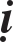 Coù möôøi saùu ñòa nguïc nhoû teân laø: Caùt ñen, Phaân soâi, Ñinh saét, Ñoùi, Khaùt, Moät chaûo ñoàng, Nhieàu chaûo ñoàng, Coái ñaù, Maùu muû, Muùc löûa, Soâng tro, Hoøn saét, Dao buùa, Choù soùi, Caây kieám, Baêng giaù.Chuùng sinh trong caùc ñòa nguïc naøy luoân giaän döõ, tay moïc moùng saét, duøng moùng baáu nhau, theo tay thòt rôi xuoáng, töôûng laø cheát roài. Keá nöõa, chuùng sinh trong ñoù mang loøng ñoäc haïi, ñaâm cheùm nhau baèng dao kieám, loät da caét thòt vung vaõi ra ñaát, töôûng laø cheát roài. Gioù laïnh thoåi tôùi khieán soáng trôû laïi. Hoï töôûng raèng mình soáng laïi.Thoï toäi laâu ngaøy, toäi nhaân ñöôïc ra khoûi ñòa nguïc Töôûng, chaïy khaép nôi caàu cöùu, boãng rôi vaøo ñòa nguïc Caùt ñen. Taïi ñaây, gioù noùng thoåi maïnh laøm caùt ñen noùng baùm vaøo thaân, ñoát da ñau thaáu xöông. Trong thaân noåi löûa chaïy ñoát quanh thaân, thieâu chaùy ruïi. Vì toäi duyeân chöa heát neân khoâng cheát haún.Thoï khoå laâu ngaøy, ñöôïc ra khoûi ñòa nguïc Caùt ñen, ñeán ñòa nguïc Phaân soâi, mieáng saét baèng phaân noùng soâi töï nhieân ñaày phía tröôùc, khieán toäi nhaân phaûi oâm laáy nhöõng hoøn saét noùng naøy ñeå thieâu ñoát mình maåy tay chaân, laïi khieán hoï hoát saét noùng boû vaøo trong mieäng, chaïy thaúng töø cuoáng hoïng ñeán buïng, Mieáng saét chaïy tôùi ñaâu chaùy ruïi tôùi ñoù. Coù truøng moû saét ruùc ræa thòt ñau thaáu xöông tuûy, khoå sôû voâ cuøng. Do toäi duyeân chöa heát neân khoâng cheát haún.Thoï khoå laâu ngaøy, ñöôïc ra khoûi ñòa nguïc Phaân soâi, ñeán ñòa nguïc Ñinh saét. Nguïc toát xoâ toäi nhaân naèm treân saét noùng, keùo thaân ngöôøi toäi ra laáy ñinh ñoùng vaøo tay chaân roài ñoùng khaép thaân theå caû thaûy naêm traêm caây ñinh. Toäi nhaân khoå sôû ñau ñôùn keâu reân maø vaãn khoâng cheát.Thoï khoå laâu ngaøy, ra khoûi ñòa nguïc Ñinh Saét, ñeán ñòa nguïc Ñoùi. Toäi nhaân bò xoâ ngaõ treân saét noùng, nöôùc ñoàng noùng chaûy vaøo mieäng, töø coå hoïng xuoáng buïng khoâng choã naøo khoâng chaùy boûng. Vì toäi duyeân chöa heát neân khoâng cheát haún.Thoï khoå laâu ngaøy, ra khoûi ñòa nguïc Ñoùi, ñeán ñòa nguïc Khaùt. Toäi nhaân bò xoâ ngaõ treân saét noùng, nguïc toát laáy hoøn saét noùng boû vaøo mieäng toäi nhaân, töø moâi löôõi trôû xuoáng ñeàu bò chaùy thieâu, khieán khoå sôû ñau  ñôùn.www.daitangkinh.orgThoï khoå laâu ngaøy, ra khoûi ñòa nguïc Khaùt, ñeán ñòa nguïc Moät chaûo ñoàng. Nguïc toát giaän döõ quaéc maét, naém chaân toäi nhaân gioïng ñaàu vaøo trong chaûo, theo nöôùc soâi ñaûo loän leân xuoáng, thaân theå chín nhöø, khoå sôû muoân beà maø vaãn khoâng cheát.Thoï khoå laâu ngaøy, ra khoûi ñòa nguïc Moät chaûo ñoàng, ñeán ñòa nguïc Nhieàu chaûo ñoàng. Nôi ñaây, nguïc toát naém chaân toäi nhaân neùm vaøo trong chaûo, theo nöôùc soâi leân xuoáng, toaøn thaân raõ naùt. Nguïc toát laïi laáy moùc saét moùc leân cho vaøo chaûo khaùc. Toäi nhaân keâu reân khoå sôû maø vaãn chöa cheát.Thoï khoå laâu ngaøy, ra khoûi ñòa nguïc Nhieàu chaûo ñoàng, ñeán ñòa nguïc Coái ñaù. Nguïc toát quaêng toäi nhaân vaøo coái ñaù noùng, keùo tay chaân ra, laáy khoái ñaù noùng to ñeø treân thaân hoï, xay naùt xöông thòt, khoå sôû thoáng thieát maø vaãn khoâng cheát.Thoï khoå laâu ngaøy, ra khoûi ñòa nguïc Coái ñaù, ñeán ñòa nguïc Maùu muû. Toäi nhaân ôû trong maùu muû soâi raûo chaïy khaép nôi. Nöôùc soâi laøm cho thaân theå, ñaàu maët toäi nhaân raû nhöø. Hoï laïi aên maùu muû aáy, maùu muû chaïy  tôùi ñaâu ñau tôùi ñoù, khoâng theå chòu noåi, maø vaãn khoâng cheát.Thoï khoå laâu ngaøy, ra khoûi ñòa nguïc Maùu muû, vaøo ñòa nguïc Muùc löûa. Taïi ñaây coù töøng khoái löûa lôùn boác chaùy höøng höïc ñuoåi baét toäi nhaân, tay caàm thaêng saét muùc löûa ñoå vaøo mình, thieâu chaùy toaøn thaân, noùng böùc khoå sôû reân ró keâu khoùc maø vaãn khoâng cheát.Thoï khoå laâu ngaøy, ra khoûi ñòa nguïc Muùc löûa, ñeán ñòa nguïc Soâng tro. ñòa nguïc naøy chu vi naêm traêm do-tuaàn, nöôùc tro soâi suïc, muøi hoâi noàng naëc, daäy soùng, phaùt ra aâm thanh ñaùng sôï. Töø döôùi ñaùy trôû leân, saét ñaâm ngang doïc. Treân bôø soâng ñoù coù röøng caây kieám, caønh laù hoa traùi ñeàu laø dao kieám. Toäi nhaân xuoáng soâng theo soùng laën huïp bò nhaän chìm, gai saét ñaâm thaân töø trong ra ngoaøi, maùu muû chaûy ra, thoáng khoå muoân beà maø vaãn khoâng cheát.Ñeán luùc ra khoûi ñòa nguïc Soâng tro, ñöôïc leân bôø kia, laïi bò kieám beùn ñaâm cheùm thaân theå raû naùt. Laïi coù choù soùi ñeán caén, aên thòt toäi nhaân. Treøo leân caây kieám, löôõi kieám chóa xuoáng. Böôùc xuoáng caây kieám, löôõi kieám chóa leân. Duøng tay vòn thì ñöùt tay, duøng chaân ñaïp thì ñöùt chaân, da thòt rôi vaõi chæ coøn xöông traéng lieàn vôùi gaân maïch.Luùc baáy giôø, treân caây kieám coù chim moû saét moå ñaàu, aên naõo toäi nhaân, khoå sôû keâu khoùc maø vaãn khoâng cheát, trôû vaøo soâng tro, theo soùng noåi chìm, bò gai saét ñaâm thaân khoå sôû muoân beà, da thòt raû naùt, maùu muû chaûy ra, chæ coøn xöông traéng loä ra beân ngoaøi. Gioù laïnh thoåi tôùi khieán hoï ñöùng daäy. Oaùn ñoái xöa ñaõ ñeán, baát giaùc rôi vaøo ñòa nguïc Hoøn saét. Ñòanguïc naøy coù quyû ñuoåi theo baét toäi nhaân, löûa chaùy khaép thaân, tay chaân chín nhöø, khoå sôû muoân beà maø vaãn khoâng cheát.Thoï khoå laâu ngaøy, ra khoûi ñòa nguïc Hoøn saét, ñeán ñòa nguïc Dao buùa. Nguïc toát quaêng toäi nhaân leân saét noùng, laáy buùa rìu saét noùng chaët tay chaân, thaân theå, caû ñeán tai muõi, khieán hoï khoå sôû keâu khoùc maø vaãn khoâng cheát.Thoï toäi laâu ngaøy, ra khoûi ñòa nguïc Dao buùa, ñeán ñòa nguïc Choù soùi. Nôi ñaây coù baày soùi döõ tranh nhau caén xeù, thòt rôi xöông naùt, maùu muû chaûy ñaày, khoå sôû muoân beà maø vaãn khoâng cheát.Thoï khoå laâu ngaøy, ra khoûi ñòa nguïc Choù soùi, ñeán ñòa nguïc Caây kieám. Khi toäi nhaân vaøo röøng kieám, gioù döõ thoåi ñeán khieán laù kieám rôi khaép thaân theå, ñaàu maët tay chaân raû naùt. Coù chim moû saét moå hai maét toäi nhaân, thoáng khoå keâu gaøo maø cuõng khoâng cheát.Thoï khoå laâu ngaøy, ra khoûi ñòa nguïc Caây kieám, ñeán ñòa nguïc Baêng giaù. Gioù laïnh thoåi ñeán khieán mình maåy hoï ñau buoát, da thòt rôi raõ, ñau khoå keâu la, sau ñoù môùi cheát.Nhöõng toäi nhaân naøy do thaân, khaåu, yù baát thieän neân phaûi ñoïa vaøo ñòa nguïc Töôûng, vì quaù sôï haõi, neân loâng döïng ngöôïc.2/ Ñaïi ñ a nguïc Daây ñen:Coù möôøi saùu ñòa nguïc nhoû vaây quanh, moãi nguïc ngang roäng naêm traêm do-tuaàn. Sao goïi laø Daây ñen?Trong ñòa nguïc naøy, nguïc toát boû toäi nhaân leân saét noùng, keùo thaân theå hoï ra, laáy daây saét noùng coät chaët laïi, hoaëc laáy rìu saét chaët toäi nhaân   ra laøm traêm nghìn khuùc, hoaëc laáy daây saét xieát laïi, roài cöa ra töøng ñoaïn, hoaëc treo treân daây saét noùng coät ngang doïc khaép thaân, baét toäi nhaân ñi giöõa hai sôïi daây. Gioù döõ noåi leân, thoåi daây saét cuoán khaép thaân theå ñoát chaùy da thòt, xöông tuûy suïc soâi, khoå sôû muoân beà. Do toäi duyeân chöa heát neân chöa cheát haún, vì theá goïi laø daây ñen.Thoï khoå laâu ngaøy, ra khoûi ñòa nguïc Daây ñen, ñeán ñòa nguïc Caùt ñen, cho ñeán ñòa nguïc Baêng giaù, sau ñoù môùi cheát. Toäi nhaân naøy do coù aùc taâm ñoái vôùi cha meï, Phaät vaø Thaùnh vaên neân phaûi ñoïa vaøo ñòa nguïc Daây ñen, khoå sôû khoâng cuøng.3/ Ñaïi ñ a nguïc Ñeø eùp:Coù möôøi saùu ñòa nguïc nhoû vaây quanh, moãi nguïc daøi roäng naêm traêm do-tuaàn. Sao goïi laø Ñeø eùp? Vì coù hai nuùi ñaù lôùn ñoái nhau. Ngöôøi naøo vaøo choã naøy, nuùi töï nhieân kheùp laïi, eùp thaân ngöôøi toäi, xöông thòt naùt nhöø roài môùi nhaû ra. Toäi nhaân khoå sôû muoân beà maø vaãn chöa cheát; laïi coù voi saét lôùn toaøn thaân löûa chaùy roáng leân chaïy tôùi giaãm ñaïp toäi nhaân giaøywww.daitangkinh.orgvoø thaân theå naùt nhöø, maùu muû chaûy ra, gaøo khoùc reân la maø vaãn khoâng cheát. Nguïc toát laïi quaêng toäi nhaân naèm treân taûng ñaù lôùn, roài laáy ñaù lôùn ñeø leân. Laïi baét toäi nhaân naèm treân ñaát, laáy chaøy saét neän leân. Töø chaân tôùi ñaàu da thòt naùt nhöø, maùu muû chaûy ra, chòu muoân caûnh khoå. Do toäi duyeân chöa heát neân chöa cheát haún, vì vaäy coù teân Ñeø eùp.Thoï khoå laâu ngaøy, ra khoûi ñòa nguïc Ñeø eùp, ñeán ñòa nguïc Caùt ñen, roài ñòa nguïc Baêng giaù, sau ñoù môùi cheát. Nhöõng toäi nhaân naøy do taïo ba nghieäp aùc, khoâng tu ba haïnh laønh neân ñoïa ñòa nguïc Ñeø eùp, chòu khoå khoâng theå noùi heát.4/ Ñaïi ñ a nguïc Gaøo theùt:Coù möôøi saùu ñòa nguïc nhoû vaây quanh, moãi nguïc daøi roäng naêm traêm do-tuaàn. Sao goïi laø Gaøo theùt? Trong ñòa nguïc naøy, nguïc toát neùm toäi nhaân vaøo trong noài lôùn, roài ñaët vaøo noài saét coù nöôùc soâi suøng suïc, luoäc chín ngöôøi toäi khieán hoï gaøo theùt keâu la thaûm khoác. Laïi neùm toäi nhaân vaøo caùi chaûo, chieân nöôùng laät qua laät laïi, gaøo theùt keâu la. Do toäi duyeân chöa döùt neân chöa cheát haún, vì vaäy goïi laø Gaøo theùt.Thoï khoå laâu ngaøy, ra khoûi ñòa nguïc Gaøo theùt, ñeán ñòa nguïc Caùt ñen, cho ñeán ñòa nguïc Baêng giaù, luùc aáy môùi cheát. Nhöõng toäi nhaân naøy do saân giaän ñoäc aùc taïo caùc aùc nghieäp, neân ñoïa vaøo ñòa nguïc Gaøo theùt naøy.5/ Ñaïi ñ a nguïc Gaøo theùt lôùn:Coù möôøi saùu ñòa nguïc nhoû. Sao goïi laø Gaøo theùt lôùn? ÔÛ nguïc  naøy, nguïc toát boû toäi nhaân vaøo noài saét lôùn, roài ñaët vaøo noài saét coù nöôùc soâi suøng suïc, luoäc chín ngöôøi toäi, laïi neùm leân caùi chaûo, chieân nöôùng laät qua laät laïi khieán cho gaøo khoùc keâu la, thoáng khoå muoân beà. Do toäi duyeân chöa döùt neân chöa cheát haún, vì vaäy goïi laø Gaøo theùt lôùn.Thoï khoå laâu ngaøy, ra khoûi Ñaïi ñòa nguïc Gaøo theùt lôùn, ñeán ñòa nguïc Baêng giaù, baáy giôø môùi cheát. Nhöõng toäi nhaân naøy do coù nhieàu taø kieán, bò löôùi aùi keùo loâi, laøm caùc vieäc thaáp heøn neân bò ñoïa vaøo Ñaïi ñòa nguïc Gaøo theùt lôùn.6/ Ñ a nguïc Thieâu nöôùng:Coù möôøi saùu ñòa nguïc nhoû. Sao goïi laø Thieâu nöôùng? ÔÛ ñòa nguïc naøy, nguïc toát boû toäi nhaân vaøo thaønh saét; trong ngoaøi thaønh ñeàu coù löûa chaùy ñoû röïc, thieâu ñoát toäi nhaân; laïi boû toäi nhaân treân laàu saét, trong ngoaøi laàu cuõng coù löûa chaùy ñoû röïc; roài laïi quaêng toäi nhaân vaøo chum saét lôùn, löûa chaùy trong ngoaøi ñoû röïc, thieâu ñoát da thòt chaùy ruïi, chòu muoân caûnh khoå. Do toäi duyeân chöa döùt neân chöa cheát haún, vì theá goïi laø Thieâu nöôùng.Thoï khoå laâu ngaøy, ra khoûi ñòa nguïc Thieâu nöôùng, ñeán ñòa nguïc Caùt ñen, cho ñeán ñòa nguïc Baêng giaù roài môùi cheát.Do hay thieâu nöôùng chuùng sanh neân phaûi ñoïa vaøo ñòa nguïc naøy, chòu caùi khoå bò thieâu nöôùng suoát thôøi gian daøi.7/ Ñaïi ñ a nguïc Thieâu nöôùng:Coù möôøi saùu ñòa nguïc nhoû, daøi roäng naêm traêm do-tuaàn. Nguïc toát boû toäi nhaân vaøo thaønh saét, trong ngoaøi thaønh löûa chaùy ñoû röïc, thieâu ñoát toäi nhaân, khieán da thòt chaùy ruïi, chòu muoân caûnh khoå. Coù haàm löûa lôùn, boác chaùy höøng höïc. Hai beân haàm coù nuùi löûa lôùn. Nguïc toát ñaâm muõi chóa vaøo ngöôøi toäi, roài döïng ñöùng trong löûa. Löûa döõ thieâu nöôùng, da thòt chaùy ruïi. Do toäi duyeân chöa döùt neân chöa cheát haún.Thoï khoå laâu ngaøy ra khoûi Ñaïi ñòa nguïc Thieâu nöôùng, ñeán ñòa nguïc Caùt ñen, cho ñeán ñòa nguïc Baêng giaù, roài môùi cheát.Nhöõng toäi nhaân naøy do boû nghieäp thieän, taïo caùc nghieäp aùc neân phaûi ñoïa vaøo Ñaïi ñòa nguïc Thieâu nöôùng.8/ Ñaïi Ñ a nguïc Voâ Giaùn:Coù möôøi saùu ñòa nguïc nhoû, moãi nguïc daøi roäng naêm traêm do-tuaàn. Nguïc toát loät da toäi nhaân töø chaân tôùi ñaàu, roài laáy da ñoù quaán thaân toäi nhaân, cho baùnh xe löûa caùc qua saét noùng, roài caùn leân thaân hoï khieán cho da thòt rôi vaõi, khoå ñeán muoân beà maø vaãn chöa cheát. Laïi coù thaønh saét noåi löûa boán phía. Phía Ñoâng noùng, toäi nhaân chaïy sang phía Taây; Phía Taây noùng, chaïy sang Ñoâng, caùc höôùng Nam, Baéc treân döôùi cuõng nhö vaäy. Löûa chaùy höøng höïc khaép nôi khoâng hôû choã naøo, toäi nhaân tuoân chaïy, thaân bò thieâu ruïi, da thòt chaùy raõ, thoáng khoå cuøng cöïc.Toäi nhaân ôû trong ñoù laâu ngaøy, cöûa môùi môû ra, lieàn chaïy qua choã khaùc. Caùc ñoát xöông ñeàu phaùt ra löûa. Khi hoï chaïy saép ñeán cöûa, cöûa töï nhieân ñoùng laïi. Do toäi duyeân chöa heát neân chöa cheát haún. Laïi nöõa, toäi nhaân trong ñoù maét thaáy toaøn ñoà xaáu, tai nghe toaøn tieáng dôû, muõi ngöûi toaøn muøi hoâi, thaân bò khoå böùc, yù nghó phaùp aùc, chòu khoå trong töøng saùt na, neân goïi laø Ñaïi Ñòa nguïc Voâ giaùn.Thoï khoå laâu ngaøy roài môùi cheát. Vì gaây toäi naëng neân phaûi ñoaï vaøo ñöôøng aùc, maõi cho ñeán ñòa nguïc Baêng giaù, roài môùi cheát. Vì gaây toäi naëng neân sinh vaøo ñöôøng aùc, ñoïa Ñaïi ñòa nguïc Voâ Giaùn, chòu voâ löôïng toäi.Taùm ñaïi ñòa nguïc naøy, moãi nguïc coù möôøi saùu ñòa nguïc nhoû.GIÖÕA NUÙI KIM CANG COÙ MÖÔØI ÑÒA NGUÏC:Giöõa hai nuùi Kim Cang lôùn coù ngoïn gioù lôùn noåi leân, teân laø Taêng- khö. Khi gioù aáy thoåi ñeán, caùc nuùi treân ñòa caàu caùch ñoù 10 daëm cho ñeán moät traêm daëm khaép boán chaâu vaø 80.000 coõi nöôùc ñeàu bò cuoáng huùt vaøo khoâng trung, naùt vuïn ra. Cuõng nhö traùng só, tay caàm ñöôøng caùt, raûi vaøowww.daitangkinh.orgHö khoâng. Hai ngoïn nuùi naøy coù taùc duïng ngaên gioù aáy laïi. Neáu gioù aáy thoåi ñeán thì heát thaûy soâng suoái bieån hoà trong boán chaâu thieân haï ñeàu  khoâ caïn. Neáu gioù thoåi qua nhöõng nôi dô baån seõ xoâng leân muøi hoâi khuûng khieáp. Neáu gioù naøy thoåi ñeán boán chaâu thieân haï, ñaäp vaøo maét thì chuùng sanh phaûi muø. Theá nhöng, hai ngoïn nuùi naøy cuõng coù nhieàu lôïi ích. Ñoù laø phöôùc baùu do chuùng sanh tu taäp maø coù ñöôïc.Laïi nöõa, giöõa hai ngoïn nuùi naøy coù möôøi ñòa nguïc. Ñoù laø: Haäu Vaân, Voâ Vaân, A A, Naïi Haø, Döông Minh, Tu-caøn-ñeà, Öu-baùt-la, Caâu-vaät- ñaàu, Phaân-ñaø-lî, Baùt-ñaàu-ma.Haäu Vaân laø toäi nhaân trong ñòa nguïc naøy töï nhieân hoùa sanh, gioáng nhö nhöõng lôùp maây daày ñaëc.Voâ Vaân laø sinh thaân cuûa chuùng sinh gioáng nhö khoái thòt. A A laø toäi nhaân trong nguïc khoå ñau thoáng thieát, reân a a.Naïi Haø laø toäi nhaân trong nguïc thoï khoå, ñau ñôùn khoân keå, khoâng nôi nöông töïa.Döông Minh laø toäi nhaân trong nguïc khoå ñau thoáng thieát, muoán keâu la nhöng khoâng ñöôïc, cöù baäp beï nhö tieáng deâ keâu.Tu-caøn-ñeà hoa laø thaân chuùng sanh trong nguïc naøy toái ñen nhö maøu hoa Tu-caøn-ñeà.Öu-baùt-la hoa laø thaân chuùng sanh trong nguïc naøy xanh nhö hoa Öu-baùt-la.Caâu-vaät-ñaàu hoa laø thaân chuùng sanh trong nguïc naøy hoàng nhö hoa Caâu-vaät-ñaàu.Phaân-ñaø-lî hoa laø thaân chuùng sanh trong nguïc naøy traéng nhö hoa Phaân-ñaø-lî.Baùt-ñaàu-ma hoa laø thaân chuùng sanh trong nguïc naøy ñoû nhö hoa Baùt-ñaàu-ma.Thí nhö moät thuøng goã ñöïng ñaày 64 hoäc tieâu. Coù ngöôøi traêm tuoåi laáy töøng haït tieâu boû ra, cöù nhö theá cho ñeán heát. So vôùi thôøi gian aáy, thôøi gian toäi nhaân thoï khoå trong ñòa nguïc Haäu Vaân coøn laâu hôn theá nöõa. Thôøi gian toäi nhaân thoï khoå trong ñòa nguïc Voâ Vaân gaáp hai möôi laàn ñòa nguïc Haäu Vaân; Trong ñòa nguïc A A gaáp hai möôi laàn ñòa nguïc Voâ Vaân; Trong Ñòa nguïc Naïi Haø gaáp hai möôi laàn ñòa nguïc A A; Trong ñòa nguïc Döông Minh gaáp hai möôi laàn ñòa nguïc Naïi Haø; Trong ñòa nguïc Tu-caøn-ñeà  gaáp hai möôi laàn ñòa nguïc Döông Minh; Trong ñòa nguïc Öu-baùt-la gaáp hai möôi laàn ñòa nguïc Tu-caøn-ñeà; Trong ñòa nguïc Caâu-vaät-ñaàu gaáp hai möôi laàn ñòa nguïc Öu-baùt-la; Trong ñòa nguïc Phaân-ñaø-lî gaáp hai möôi laàn ñòa nguïc Caâu-vaät-ñaàu; Trong ñòa nguïc Baùt-ñaàu-ma gaáp hai möôi laànñòa nguïc Phaân-ñaø-lî.Thôøi gian gaáp hai möôi laàn ñòa nguïc Baùt-ñaàu-ma goïi laø moät Trung kieáp. Hai möôi Trung kieáp laø moät Ñaïi kieáp.Trong ñòa nguïc Baùt-ñaàu-ma, löûa chaùy höøng höïc. Toäi nhaân caùch xa moät traêm do-tuaàn vaãn bò löûa thieâu ñoát; caùch saùu möôi do-tuaàn thì hai tai ñeàu ñieác; caùch naêm möôi do-tuaàn thì hai maét ñeàu muø.Tyø-kheo Cuø-ba-lî vì aùc taâm phæ baùng hai toân giaû Xaù-lôïi-phaát vaø Muïc-kieàn-lieân, khi cheát ñoïa vaøo ñòa nguïc Baùt-ñaàu-ma naøy.(Trích kinh Tröôøng A-haøm. Kinh Laâu Thaùn phaàn lôùn cuõng gioáng nhö vaäy)www.daitangkinh.orgKINH LUAÄT DÒ TÖÔÙNGQUYEÅN 50Nhöõng cöïc hình trong ñòa nguïc A-tyøMöôøi taùm ñòa nguïc nhoû trong nguïc A-tyø.Nhaân duyeân töôùng khoå trong saùu möôi boán ñòa nguïc nhoû.Töôùng khoå trong naêm nguïc lôùn.NHÖÕNG CÖÏC HÌNH TRONG ÑÒA NGUÏC A TYØ:Ñòa nguïc A-tyø (ñôøi Löông goïi laø Voâ giaø, Voâ giaùn, maûnh hoaû), chu vi baèng taùm ngaøn do tuaàn, xung quanh bao boïc baèng baûy lôùp thaønh saét, baûy taàng löôùi saét, beân döôùi coù möôøi taùm ngaên, moãi ngaên coù baûy lôùp röøng ñao, baûy lôùp röøng kieám bao boïc xung quanh, boán goùc coù boán con choù ñoàng lôùn baèng boán möôi do tuaàn, maét nhö ñieän chôùp, nanh nhö caây kieám, raêng nhö nuùi ñao, löôõi nhö ñanh theùp, loâng treân toaøn thaân boác  löûa phuøn phuït raát hoâi tanh. Trong moãi ngaên nguïc coù möôøi taùm nguïc toát, mieäng nhö Daï-xoa. Choù coù saùu möôi boán con maét nhö nhöõng hoaøn saét ñoû, nanh treân cuûa choù daøi boán do tuaàn, nanh döôùi ngaén phun ra löûa. Ñaàu moãi nanh phun ra löûa ñoû nung baùnh xe saét, caêm xe phun löûa ra, muõi ñao kieám nhoïn ñoát thaønh nguïc A-tyø ñoû nhö vaïc ñoàng. Moãi nguïc toát coù taùm ñaàu, saùu möôi söøng, treân moãi söøng phun ra löûa, löûa hoaù thaønh vaïc ñoàng, vaïc ñoàng hoaù thaønh baùnh xe ñao, tuaàn töï laên trong ngoïn löûa gheâ tôûm, chaïy khaép thaønh A-tyø.Trong thaønh coù baûy phang saét, ñaàu moãi phang phun ra löûa nhö nöôùc ñoàng soâi traøo voït, chaùy lan ra boán cöûa. Beân treân coù möôøi taùm vaïc ñoàng soâi traøo ra khaép trong thaønh.Trong moãi ngaên nguïc coù taùm vaøn boán ngaøn raén maõng xaø saét. chuùng phun noïc ñoäc, phun löûa, thaân hình lôùn ñaày thaønh, keâu la nhö saám daäy.Laïi coù naêm traêm öùc con truøng, moãi con truøng coù taùm vaïn boán ngaøn moû nhoïn, ñaàu moãi moû nhoïn phuït löûa ra nhö möa xoái xuoáng ñaày caû thaønh nguïc a-tyø.Neáu nhö truøng aâyù rôi xuoáng thì löûa döõ trong thaønh höøng höïc boùcleân, löûa döõ aáy chieáu ñeán taùm vaïn boán ngaøn do tuaàn: Töø nguïc A-tyø xoâng leân bieån caû. Döôùi nuùi OÁc Tieâu, nöôùc bieån caû nhoû gioït xuoáng, moãi gioït lôùn baèng truïc baùnh xe.Neáu coù keû naøo gieát haïi cha meï, maï nhuïc baø con trong luïc thaân, ngöôøi aáy khi maïng chung, choù ñoàng hoaù laøm möôøi taùm xe, gioáng nhö xe vaøng coù baûo caùi che treân. Heát thaûy löûa döõ hoaù laøm ngoïc nöõ. Toäi nhaân kia töø xa troâng thaáy, sanh taâm vui möøng muoán ñeán.Khi vöøa ñeán nôi, gioù ñao xeû thaân, laïnh khoâng theå noùi. Toäi nhaân laïi nghó:Giaù maø coù ñöôïc moät ñoáng löûa ñeå ngoài treân xe hô aám!Nghó xong lieàn cheát. Trong phuùt choác laïi thaáy mình ngoài treân xe vaøng ngaém ngoïc nöõ, nhöng bò ngoïc nöõ caàm buùa saét cheùm vaøo thaân mình, trong khoaûnh khaéc rôi thaúng vaøo ñòa nguïc a-tyø.Nhö baùnh xe löûa xoay, toäi nhaân cuõng töø ngaên treân rôùt xuoáng ngaên döôùi, thaân lôùn ñaày trong ngaên. Choù ñoàng lôùn tieáng suûa roài nhai xöông, nuoát tuyû ngöôøi toäi. Nguïc toát La saùt caàm caây xoa saét lôùn ñaâm ñaàu toäi nhaân baét ñöùng daäy, löûa chaùy khaép thaân, chaùy luoân caû thaønh nguïc A-tyø. Vua Dieâm Vöông lôùn tieáng quaùt:Ngöôøi ngu si, gieo gioáng ñòa nguïc. Ngöôi ôû traàn gian baát hieáu vôùi cha meï, taø maïng khoâng ñaïo ñöùc, nay ñoaï vaøo choã naøy goïi laø ñòa nguïc A-tyø.Baáy giôø, nguïc toát ñuoåi toäi nhaân töø ngaên döôùi leân ngaên treân, phaûi traûi qua taùm vaïn boán ngaøn ngaên giöõa môùi ñeán lôùp löôùi saét ngoaøi cuøng. Moät ngaøy moät ñeâm ôû ñòa nguïc baèng saùu möôi tieåu kieáp ôû döông gian. Toäi nhaân phaûi chiu toäi trong ñòa nguïc naøy heát moät ñaïi kieáp.Ngöôøi phaïm toäi nguõ nghòch, ñeán luùc saép maïng chung coù möôøi taùm thöù phong ñao nhö xe saét löûa ñeáùn caét xeû thaân theå ngöôøi aáy. Vì noùng böùc quaù neân nghó: “giaù nhö coù ñöôïc caây lôùn, caønh laù sum xueâ maùt meõ, hoa traùi töôi ngon, ta ôû trong ñoù daïo chôi haù khoâng vui sao”!Nghó xong lieàn coù taùm vaïn boán ngaøn röøng aùc kieám hoaù thaønh caây baùu, caønh laù sum xueâ, hoa quaû töôi ngon hieän baøy ra tröôùc maét, löûa noùng höøng höïc hoaù thaønh hoa sen. Toäi nhaân trong côn meâ man ngoài treân hoa sen. Töùc thôøi, moû saét cuûa caùc coân truøng töø trong hoa löûa sanh ra ruùc ræa thaân theå, ñau thaáu ñeán tim gan. Taát caû caønh laù hoaù thaønh löôõi kieám, roùc thòt cheû xöông toäi nhaân. Voâ löôïng röøng kieám töø treân khoâng trung rôi xuoáng. Nhöõng loø hoàng, xe löûa, möôøi taùm vieäc khoå nhaát thôøi aäp ñeán.Nhöõng caûnh töôïng naøy hieän ra thì toäi nhaân ñaõ bò haõm xuoáng ñòa nguc taàng döôùi. Roài töø taàng döôùi ñaåy leân taàng treân, thaân hình loät heátwww.daitangkinh.orgnöùt neû nhö caùnh hoa ñaày chaät caû ngaên döôùi, bò löûa thieâu ñoát döõ doäi. Töø ngaên döôùi leân ñeán ngaên treân, thaân hình naèm ñaày chaät caû ngaên aáy, vì bò khoå naõo nung naáu neân toäi nhaân phaûi trôïn maét, leø löôõi. Vì phaïm toäi nguõ nghòch neân toäi nhaân phaûi bò vaïn öùc vaïc ñoàng soâi, traêm ngaøn baùnh xe ñao töø khoâng trung tuoân xuoáng boå töø ñaàu ñeán chaân. Nhöõng ñau khoå trong ñòa nguïc coøn gaáp traêm ngaøn laàn hôn tröôùc nöõa. Ngöôøi phaïm caû naêm toäi nguõ nghòch phaûi chòu toäi ñuû naêm kieáp.Nhöõng chuùng sanh naøo phaïm boán troïng giôùi, luoáng aên cuûa tín thí, phæ baùng Tam baûo, taø kieán, khoâng tin nhaân quaû, khoâng hoïc trí tueä baùt nhaõ, khinh cheâ möôøi phöông chö Phaät, troäm caép ñoà vaät cuûa chuùng Taêng, daâm daät oâ ueá khoâng coù ñaïo ñöùc, cöôõng böùc ni coâ giöõ giôùi thanh tònh, huyû nhuïc chò em, baø con thaân thích, gaây raát nhieàu toäi aùc, ngöôøi aáy luùc laâm chung, bò gioù ñao xeû thaân, naèm ngöûa baát tænh nhö bò ñaùnh ñaäp, tö töôûng hoang mang, si meâ laàm laãn, thaáy nhaø cöûa con caùi vaø taát caû ñoà vaät cuûa mình ñeàu laø dô ueá, phaån tieåu hoâi thoái traøn ngaäp ôû ngoaøi.Nguïc toát La saùt caàm xoa saét lôùn doäng vaøo nguïc A-tyø, caùc röøng ñao hoaù thaønh caây baùu vaø ao hoà maùt meõ, löûa döõ hoaù thaønh hoa sen laù vaøng, nhöõng coân truøng saét moû nhoïn hoaù laøm chim phuø nhaïn, nhöõng tieáng reân la ñau dôùn trong ñòa nguïc hoaù thaønh aâm thanh ca vònh.Toäi nhaân thaáy nhöõng caûnh töôïng toát ñeïp ñoù lieàn nghó: “ta mau ñeán ñoù daïo chôi”.Nghó xong lieàn thaáy mình ngoài treân hoa sen löûa, caùc coân truøng saét tranh nhau ruùc ræa, choù saét aên tim. Trong khoaûnh khaéc, thaân theå ñaõ hoaù thaønh caùnh hoa saét ñaày khaép trong möôøi taùm ngaên nguïc. Toäi nhaân phaûi chòukhoå nhö vaày traûi qua taùm vaïn boán ngaøn ñaïi kieáp. Toäi heát laïi sanh vaøo möôøi taùm ngaên nguïc ôû phöông ñoâng, cuõng chòu khoå nhö treân. Ñòa nguïc A-tyø veà phöông taây, phöông nam, phöông baéc cuõng nhö vaäy.Ngöôøi huyû baùng caùc kinh Phöông Ñaúng, Ñaïi thöøa, taïo ñuû naêm toäi nguõ nghòch, phaù hoaïi Hieàn Thaùnh, oâ phaïm Tyø-kheo-ni, ñoaïn maát caên laønh… taïo ñuû caùc toäi nhö theá, ñoaï vaøo taát caû nguïc A-tyø, töù chi traûi khaép möôøi taùm ngaên. Ñòa nguïc A-tyø chæ thieâu ñoát chuùng sanh gieo gioáng ñòa nguïc nhö theá.Khi kieáp ñòa nguïc saép heát, toäi nhaân thaáy cöûa nguïc phöông Ñoâng môû, nhìn beân ngoaøi thaáy coù doøng nöôùc trong maùt, röøng caây hoa quaû toát töôi hieän ra. Nhöõng toäi nhaân töø ngaên döôùi nhìn ra, maét taïm bôùt ñoå löûa, töø ngaên döôùi tröôøn mình leân oaèn oaïi boø ñi, tuoät caû thaân mình ñeå boø leân ngaên treân, tay vòn baùnh xe ñao.Luùc aáy, treân khoâng trung tuoân nhöõng hoaøn saét noùng ñoû xuoáng   nhömöa. Toäi nhaân chaïy ñeán cöûa nguïc phía ñoâng, vöøa vòn tay vaøo then, nguïc toát La saùt caàm caùi xoa saét moùc vaøo troøng maét toäi nhaân, choù saét nhai nghieán traùi tim, toäi nhaân cheát ngaát. Cöûa phía nam, taây, baéc cuõng nhö vaäy, toäi nhaân chòu khoå ôû ñaây traûi qua nöûa kieáp.MÖÔØI TAÙM ÑÒA NGUÏC NHOÛ TRONG ÑÒA NGUÏC A TYØ, MOÃI NGUÏC LAÏI COÙ MÖÔØI TAÙM ÑÒA NGUÏC VAÂY QUANH:Ñòa nguïc A-tyø: coù möôøi taùm tieåu ñòa nguïc vaây quanh, moãi tieåu ñòa nguïc coù möôøi taùm ñòa nguïc baêng giaù, möôøi taùm ñòa nguïc Haéc aùm, möôøi taùm ñòa nguïc Tieåu nhieät, möôøi taùm ñòa nguïc Ñao luaân, möôøi taùm ñòa nguïc Hoaû xa, möôøi taùm ñòa nguïc Phaån soâi, möôøi taùm ñòa nguïc Vaïc daàu soâi, möôøi taùm ñòa nguïc Soâng tro, naêm traêm öùc ñòa nguïc Röøng kieám, naêm traêm öùc ñòa nguïc Röøng gai, naêm traêm öùc ñòa nguïc Coät ñoàng ñoû, naêm traêm öùc ñòa nguïc maùy saét, naêm traêm öùc ñòa nguïc Hoaøn saét, möôøi taùm ñòa nguïc Ñaù nhoïn, möôøi taùm ñòa nguïc Nöôùc ñoàng soâi… caùc ñìa nguïc nhö theá raát nhieàu. Toäi nhaân cheát ôû ñaây sanh vaøo ñòa nguïc Baêng giaù, cheát trong ñòa nguïc Baêng giaù sanh vaøo ñòa nguïc Haéc aùm. Nguïc naày toái ñen, maét khoâng nhìn thaáy vaät gì, toäi nhaân phaûi ôû ñaây taùm vaïn boán ngaøn naêm. Khi toäi heát phaûi thoï thaân raén, thaân theå daøi lôùn, laên loùc ñi baèng buïng, ngu si aùm ñoän bò caùc loaøi choàn caùo aên thòt. Maõn thaân naøy laïi sanh vaøo loaøi suùc sanh laøm thaân chim thuù traûi qua naêm ngaøn vaïn kieáp (50.000.000 kieáp), sau ñoù ñöôïc sanh laøm ngöôøi. Duø ñöôïc laøm ngöôøi nhöng saùu caên khoâng ñaày ñuû, baàn cuøng heøn haï. Chòu cöïc khoå nhö theá traûi qua naêm traêm ñôøi roài sanh vaøo loaøi ngaï quyû, veà sau gaëp baäc thieän tri thöùc phaùt taâm Boà- ñeà.Möôøi taùm ñ a nguïc Baêng giaù: Taùm phía ñeàu laø nuùi baêng tuyeát, moãi nuùi coù möôøi taùm nuùi baêng nhoû, caùc nuùi Baêng xeáp nhö caùnh hoa sen cao taùm möôi do tuaàn. Phía treân coù baùnh xe tuyeát, chu vi baèng möôøi taùm do tuaàn, töø treân khoâng trung ñoå xuoáng nhö möa.Keû cöôùp ñoaït taøi saûn, troäm caép taøi vaät, gieát haïi chuùng sanh… luùc saép maïng chung, heát thaûy gioù ñao hoaù thaønh löûa höøng höïc, toäi nhaân nghó: “sao ta khoâng naèm treân baêng tuyeát”?Luùc nghó nhö theá, nguïc toát La saùt caàm baùnh xe baêng tuyeát lieàn laêng töø Hö khoâng xuoáng. Thaáy vaäy, toäi nhaân sanh taâm yeâu thích. Khi taét hôi thôû thaáy mình sanh treân nuùi baêng. Sau khi ñaõ sanh vaøo ñoù, möôøi taùm nuùi baêng tuyeát xeáp nhö caùnh quaït, baêng giaù thaém vaøo töøng loã chaân loâng toäi nhaân, roài thaân theå ñaày khaép möôøi taùm ngaên nguïc, nguïc toát phanh thay xeû thòt toäi nhaân nhö nhöõng caùnh hoa sen ñoû. Baùnh xe baêng töø treânwww.daitangkinh.orglaêng xuoáng phuû chuïp leân thaân theå toäi nhaân, nuùi tuyeát ôû taùm höôùng nhaát thôøi aäp ñeán, toäi nhaân chæ noùi ñöôïc tieáng a la la, khoâng noùi ñöôïc lôøi naøo khaùc.Luùc ñoù, toäi nhaân nghó raèng: “Bao giôø toâi môùi thoaùt khoûi caùi laïnh buoát naøy ñöôïc sanh vaøo trong löûa aám aùp”.Töùc thôøi treân Hö khoâng, chim moû saét phun löûa laøm baêng tan ra roài moå vaøo naõo, toäi nhaân cheát ngaát. Nguïc toát laïi caàm xoa saét choït choït vaøo ñaát, hoâ soáng laïi! Soáng laïi! Theo tieáng goïi, toäi nhaân lieàn soáng laïi, nghó thaân theå minh löûa chaùy döõ doäi, öôùc mong ñöôïc vaøo laïi ñòa nguïc baêng giaù ñeå daäp taét ngoïn löûa phöøng phöïc naøy. Nguïc toát laïi laáy baùnh xe baêng ñeán ñaåy toäi nhaân vaøo moät nguïc khaùc. Cöù nhö theá laàn löôït traûi qua möôøi taùm ngaên nguïc. Moät ngaøy moät ñeâm ôû ñòa nguïc naøy baèng taùm ngaøn vaïn naêm ôû coõi Trôøi Töù Thieân vöông. Toäi heát ñöôïc sanh laøm ngöôøi baàn tieän thoâ keäch, trong naêm möôi kieáp thöôøng laøm noâ tyø, aùo khoâng ñuû che thaân, côm aên khoâng ñuû no. Toäi heát ñöôïc gaëp thieän tri thöùc, phaùt taâm Boà-ñeà.Ñ a nguïc Haéc aùm: Coù möôøi taùm taàng nuùi u toái, möôøi taùm lôùp voõng löôùi ñen xì, möôøi taùm taàng göôøng saét, möôøi taùm maûng saét. Moãi ngoïn nuùi cao taùm vaïn boán ngaøn do tuaàn, moãi moät maûng saét daøy taùm vaïn boán ngaøn do tuaàn. Giöõa moãi maûng saét coù möôøi taùm nuùi Thieát vi, xeáp haøng nhö röøng caây. Nuùi naøy raát u aùm.Nhöõng ngöôøi troäm daàu ñeøn cuûa Phaät vaø chuùng Taêng, baát hieáu vôùi cha meï, sö tröôûng, phæ baùng phaùp, cheâ bai vieäc tình nghóa thaày baïn cuûa ngöôøi theá tuïc, khoâng bieát treân döôùi, khoâng bieát taøm quyù… nhöõng toäinhö theá, luùc saép maïng chung maét lieân tuïc phoùng ra ñieän quang, lieàn nghó: “ta coù toäi gì maø luoân thaáy löûa naøy”?Nghó roài lieàn nhaém maét khoâng muoán thaáy nöõa. Luùc saép maïng chung nguïc toát La saùt vaùc göôøng saét lôùn, laên baùnh xe saét to nhö ñoäi quaân huøng maïnh cöôõi maây töø khoâng trung ñi ñeán, aån hình, chæ coù aâm thanh. Toäi nhaân maïng chung thaáy mình ngoài treân göôøng saét roài rôùt vaøo choã taêm toái. Baùnh xe ñao töø treân laên xuoáng cheùm thaân theå toäi nhaân, nhöõng con chim saét moùng lôùn moû daøi, beùn nhoïn töø treân nuùi bay xuoáng ræa xeù, toäi nhaân ñau ñôùn toät cuøng khoâng sao keå xieát, caàu cöùu khoâng ñöôïc; döôùi chaân gai goác ñaâm thaáu taän xöông tuyû. Toäi nhaân chòu caûnh khoå cöïc haõi huøng naøy traûi qua naêm traêm vaïn öùc naêm. Moät ngaøy moät ñeâm ôû ñòa nguïc naøy cuõng gioáng nhö ñòa nguïc tröôùc. Toäi nhaân kia va ñaàu vaøo vaùch nuùi Haéc aùm, naõo ñoå, maét rôi, nguïc toát La saùt laáy xoa saét ñaâm vaøo vaønh maét. Toäi heát ñöôïc laøm thaân ngöôøi nhöng laïi ñuoâi muø hoaëc bò laùc huûi khoâng  ai daùm gaàn, chòu toäi baùo nhö theá traûi qua naêm traêm kieáp. Sau gaëp ñöôïcbaäc thieän tri thöùc khuyeân baûo laøm laønh, ngöôøi ñoù môùi phaùt taâm Boà-ñeà.Möôøi taùm ñ a nguïc Tieåu nhieät: gioáng nhö ñòa nguïc A-tyø, cuõng baûy lôùp thaønh saét, baûy lôùp löôùi saét, beân trong ñöôïc tröng baøy voâ soá caùc duïng cuï haønh hình gheâ rôïn.Nhöõng ngöôøi khoâng nghe lôøi daïy baûo cuûa thaày, khoâng bieát aân nuoâi döôõng cuûa cha meï, troäm caép, haïi thaày, laøm baån thöùc aên cuûa thaày, ngoài göôøng toaø thaày, laáy cheùn baùt cuûa thaày caát giaáu vaøo choã dô baån, boû thuoác ñoäc vaøo nöôùc cho thaày uoáng, taïo voâ löôïng toäi aùc… neáu nhöõng Sa-moân, Baø-la-moân taïo toäi aùc, traùi phaùp, khoâng bieát hoå theïn, gieát anh chò em, cha meï, chuù baùc ñeán luùc saép maïng chung thaáy möôøi taùm nguïc toát, moãi ngöôøi caàm moät caùi xoa saét ñaåy toäi nhaân vaøo moät ngaên nguïc. Gioáng nhö nhöõng haït möa buïi rôi xuoáng baûo caùi lôùn. Möa traøn ngaäp, nhöng loøng ngöôøi noùng böùc. Thaáy möa maùt meõ, toäi nhaân lieàn nghó: “öôùc gì ta ñöôïc ngoài döôùi baûo caùi, ñöôïc nöôùc möa vaãy vaøo ngöôøi maø khoâng vui ö”?Khi taét thôû, trong khoaûnh khaéc, toäi nhaân lieàn thaáy mình ngoài treân göôøng kieám coù traêm öùc ñao kieám. Moãi caây ñao kieám ñeàu phun ra löûa thieâu ñoát thaân theå toäi nhaân. Treân khoâng trung, baûo caùi hoaù thaønh baùnh xe löûa rôi xuoáng buûa vaøo ñaàu, laøm cho thaân theå toäi nhaân tan naùt thaønh maáy ngaøn maûnh, nhöõng hoaøn saét ñoû chui vaøo töøng loã chaân loâng. Nguïc toát La saùt laáy xoa saét ñaâm vaøo maét, hoaëc laáy teân saét baén vaøo tim, toäi nhaân ñau ñôùn toät cuøng roài cheát. Trong choác laùc soáng laïi, thaáy mình ngoài treân göôøng kieám, gioù loác mòt muø thoåi toäi nhaân rôùt xuoáng ñòa nguïc. Luùc aáy vua Dieâm la noùi: ngöôi ñaõ taïo nhieàu toäi aùc, gaây gioáng ñòa nguïc, gieát thaày, phæ baùng thaày. Nay ngöôi ñoaï vaøo choã naøy goïi laø Baït thieät A-tyø vaø ôû ñaây chòu toäi trong ba kieáp. Noùi xong bieán maát.Ñ a nguïc Ñao luaân: Nuùi ñao bao quanh boán phía. Ôû trong caùc nuùi, ñao chaâùt nhö baùnh xe. Moãi nuùi coù taùm traêm vaïn öùc baùnh xe ñao cöïc lôùn laàn löôït tuoân xuoáng nhö möa.Vì thích laøm khoå naõo ngöôøi khaùc, gieát haïi chuùng sanh, luùc saép maïng chung, buïng chöôùng hôi cöùng nhö ñaù, toäi nhaân môùi nghó: giaù nhö coù moät con dao beùn ñaâm vaøo buïng ta thì thích bieát bao!Töùc thôøi nguïc toát hoaù hình ñoäi baùnh xe ñao ñeán choã toäi nhaân nhoû nheï noùi:Ta coù con dao beùn coù theå chöõa tröø beänh naëng cho ngöôi.Nghe vaäy, toäi nhaân raát vui lieàn nghó: “Chæ coù con dao naøy laø vui”. Nghó xong lieàn thaáy mình sanh treân baùnh xe ñao, toäi nhaân chaïy nhö voi say, rôùt xuoáng hoá ñao.Boán loaïi nuùi ñao töùc thôøi aäp ñeán phanh thaây toäi nhaân, toäi nhaânwww.daitangkinh.orgñau ñôùn toät cuøng roài cheát. Nguïc toát La saùt laïi neùm toïi nhaân leân ñænh nuùi ñao, toäi nhaân bò dao caét, ñau thaáu taâm can. Vì sôï nguïc toát neân toäi nhaân loàm coàm ñöùng leân, nguïc toát caàm caây ñao moi tim toäi nhaân cho choù saét nhai, toäi nhaân ñau ñôùn toät ñoä nhö haøng traêm caây gai ñoäc ñaâm vaøo mình roài cheát. Vöøa cheát, nguïc toát laïi hoâ soáng laïi. Toäi nhaân tænh laïi, chaân maéc trong baùnh xe ñao, rôi töø khoâng trung xuoáng. Moät ngaøy moät ñeâm cheát ñi soáng laïi saùu möôi öùc laàn. Thôøi gian chòu toäi ôû ñaây laø taùm ngaøn vaïn naêm, baèng thôøi gian Chö thieân höôûng phöôùc ôû coõi Trôøi Töù Thieân vöông. Toäi heát laïi ñaàu thai vaøo loaøi suùc sanh coù nhieàu mieäng, traûi qua naêm traêm kieáp. Heát toäi naøy ñöôïc sanh laøm ngöôøi heøn haï thaáp keùm, traûi qua naêm traêm kieáp. Sau ñoù gaëp thieän tri thöùc phaùt taâm Boà-ñeà.Ñ a nguïc kieám luaân: Chu vi naêm möôi do tuaàn, trong nguïc ñaày daãy nhöõng caây kieám. Nhöõng caây kieám aáy gioáng nhö boâng luùa tua tuûa. Moãi moät caây kieám cao boán möôi do tuaàn, caønh laù hoa quaû moãi moãi ñeàu laøm baèng taùm vaïn boán ngaøn baùnh xe kieám. Vì thích gieát chuùng sanh vaø gieát khoâng chaùn neân ñeán luùc saép maïng chung maéc beänh ñaïi nhieät lieàn nghó: thaân ta luùc noùng luùc laïnh, toaøn thaân cöùng ñô nhö caùi ñe saét, giaù nhö coù caây kieán kim cang ñeå caét thaân naøy thì thích bieát maáy.Ngay khi aáy, nguïc toát hoaù ra hình laøm cha meï, baïn beø, ñöùng beân toäi nhaân noùi:Ta coù caùch bí maät nhö ngöôi ñaõ nghó, seõ duøng noù trò beänh cho ngöôi.Toäi nhaân baûo, mau mau ñem ñeán. Noùi xong lieàn taét thôû, trong khoaûnh khaéc thaáy mình sanh trong hoa kieám bò voâ löôïng kieám ñao caét xeû, thaân theå naùt tan nhö töông. Laïi coù quaï saét töø treân xaø xuoáng moi maét, ræa tai toäi nhaân, Ñaïi La saùt caàm buùa saét lôùn boå vaøo ñaàu cho ñoå naõo ra, choù saét ñeán lieám, toäi nhaân ñau ñôùn oaèn oaïi roài cheát. cheát roài, nguïc toát goïi soáng laïi, ñaåy toäi nhaân leân caây kieám nhöng chöa tôùi caây, thaân theå   ñaõ tan nhö buïi. Cöù nhö theá, moät ngaøy moät ñeâm thaân tan naùt nhö buïi khoâng theå naøo tính keå, vì toäi gieát ngöôøi neân phaûi chòu tai öông naøy, toäi nhaân phaûi ôû ñaây chòu toäi suoát taùm vaïn öùc naêm. Sau ñoù sanh vaøo loaøi suùc sanh, thaân thöôøng mang chôû vaät naëng, khi cheát bò ngöôøi loät da. Cöù nhö theá chòu khoå trong naêm traêm kieáp. Toäi heát ñöôïc sanh laøm ngöôøi nhöng ngheøo cuøng cheát yeåu hay bò taät bònh gaày oám. Ñeán kieáp cuoái cuøng ñöôïc gaëp baäc thieän tri thöùc môùi phaùt taâm Boà-ñeà.Ñ a nguïc hoaû xa: Moãi moät vaïc ñoàng coù chu vi boán möôi do tuaàn, löûa chaùy khaép trong thaønh khoâng coù choã hôû troáng. Phía döôùi coù möôøi hai baùnh xe löûa, beân treân coù chín ngaøn boán traêm baùnh xe löûa. Coù nhöõngchuùng sanh laø ñeä töû Phaät vaø nhöõng ngöôøi thôø chín möôi saùu loaïi Phaïm thieân, ngöôøi taïi gia doái traù coù tö töôûng dua nònh, laøm aên baát chaùnh, nhöõng ngöôøi nhö theá luùc saép maïng chung bò moät côn gioù lôùn thoåi ñeán toaøn thaân laïnh coùng nhö baêng giaù, môùi nghó: “phaûi chi luùc naøy coù moät ñoáng löûa lôùn, ta seõ ngoài vaøo trong ñoù cho ñôõ laïnh.”Töùc thôøi nguïc toát La saùt hoaù laøm xe löûa nhö hoa sen vaøng, nguïc toát ñöùng beân treân nhö ñöùa beù trai tay caàm phaát traàn traéng coå vuõ ñi ñeán.Thaáy vaäy toäi nhaân sanh taâm yeâu meán, nghi: Neáu maø mình ñöôïc ngoài treân ñoù thì sung söôùng bieát döôøng naøo!Khi vöøa taét thôû thaáy mình ngoài treân xe löûa, löûa thieâu ñoát töøng ñoát xöông, thaân theå tieâu tan. Nguïc toát goïi: soáng! Töùc thôøi theo tieáng goïi, toäi nhaân lieàn soáng laïi. Xe löûa caùn qua nghieàn laïi möôøi taùm laàn, thaân theå tan naùt nhö buïi. Treân khoâng trung möa nöôùc ñoàng soâi töôùi khaép thaân theå toäi nhaân. Toäi nhaân cheát roài lieàn soáng trôû laïi, cöù nhö vaäy, töø treân vaønh vaïc ñoàng soâi rôùt vaøo trong vaïc roài bò xe löûa nghieàn thaân. Moät ngaøy moät ñeâm cheát ñi soáng laïi chín möôi öùc laàn. Toäi heát sanh vaøo moät gia ñình ngheøo khoå cuøng ñinh, bò ngöôøi sai khieán, leä thuoäc ngöôøi khaùc khoâng ñöôïc chuùt thong thaû töï do. Khi traû xong nôï cuõ, thoaùt ñöôïc kieáp toâi ñoøi. Nhöng nhôø ñôøi tröôùc coù thieän taâm xuaát gia neân nay ñöôïc nghe baäc thieän tri thöùc thuyeát phaùp, taâm lieàn toû ngoä, chöùng quaû A-la-haùn.Ñ a nguïc phaån soâi: chu vi taùm möôi do tuaàn, möôøi taùm lôùp thaønh saét, moãi moät thaønh saét coù möôøi taùm ngaên. Trong moãi ngaên coù traêm ngaøn vaïn öùc caây kieám nhö ñao nhoïn. Moãi moät caây ñao daøy ba thöôùc, treân moãi caâdμdao nhoïn coù traêm ngaøn caây Taät Leâ vaø kieám khoâng theå naøo tính keå. Giöõa moãi caây taät Leâ vaø caây kieám sanh ra voâ soá truøng saét, moãi con truøng saét coù traêm nghìn caùi ñaàu, moãi ñaàu coù traêm nghìn moû. Ñaàu moû coù traêm nghìn giun ñuõa, mieäng cuûa nhöõng con giun naøy nhoå ra phaân noùng soâi nhö ñoàng ñoû ñaày traøn trong quaùch saét, beân treân coù löôùi saét, quaï saét. Ngöôøi phaù taùm giôùi, oâ phaïm Sa-di ni, Thöùc-xoa ma-na ni, oâ phaïm giôùi Tyø-kheo, Tyø-kheo-ni, oâ phaïm giôùi Öu-baø-taéc, giôùi Öu-baø- di, oâ phaïm giôùi cuûa baûy chuùng vaø phaïm heát thaûy caùc toäi khaùc, laøm baån thöùc aên cuûa chuùng Taêng, laøm baån thöùc aên cuûa cha meï, tay baån maø leùn boùc thöùc aên ñeå aên, vò tri söï taêng vì töï thò laøm baån thöùc aên voán ñaõ saïch cuûa chuùng Taêng, boán boä ñeä töû ñeå thaân dô baån ngoài treân göôøng taêng kyø, ngöôøi phaïm toäi thaâu lan giaù ñaõ laâu maø khoâng chòu saùm hoái, luoáng aên cuûa cuûa chuùng Taêng, ôû trong chuùng Taêng, cuøng taêng boá taùt… nhöõng toäi nhö theá nhieàu khoâng theå keå xieát. Ngöôøi khoâng giöõ tònh giôùi, taïo nhieàu nghieäp aùc, ñeán luùc saép maïng chung toaøn thaân boác ra muøi hoâi nhö muøiwww.daitangkinh.orgchoàn möôùp, khoâng theå chòu noãi, môùi nghó raèng: ta phaûi ôû nôi naøo ñeå traùnh muøi hoâi naøy?Luùc ñoù nguïc toát hoaù thaân nhö bình veû, beân trong ñöïng ñaày phaån ueá, ñeán choã toäi nhaân duøng tay xoa leân thaân theå khieán toäi nhaân sanh taâm yeâu thích, ñeán luùc maïng chung ñoaï vaøo haàm phaån soâi, thaân theå röûa ra,bò caùc coân truøng ruùc ræa thòt, ñuïc xöông tuyû. Vì quaù khaùt neân toäi nhaân uoáng nöôùc phaån soâi bò giun doøi ruùt ræa treân löôõi. Moät ngaøy moät ñeâm cheát ñi soáng laïi chín möôi öùc laàn. Toäi heát sanh vaøo nhaø cuøng ñinh heøn haï, khoâng ñöôïc töï do. Giaû nhö sanh vaøo ñôøi gaëp vua aùc thuoäc chuû taø kieán thì phaûi chòu voâ soá vieäc aùc böùc baùch thaân mình, caùc thöù beänh döõ, ung nhoït gheû huøm gheû lôû ñaày mình. Nhôø ñôøi xöa nghe phaùp, gieo troàng thieän duyeân neân nay gaëp baäc thieän tri thöùc, xuaát gia hoïc ñaïo, chöùng quaû A-la-haùn.Möôøi taùm ñ a nguïc vaïc soâi: coù möôøi taùm vaïc, chu vi moãi vaïc baèng boán möôi do tuaàn, beân trong coù baûy lôùp löôùi saét nung ñoû, naêm traêm La saùt thoåi hoøn than ñaù lôùn naáu vaïc ñoàng, ngoïn löûa höøng höïc traûi qua saùu möôi ngaøy vaãn khoâng taét. Ñuû möôøi hai vaïn naêm ôû coõi Dieâm-phuø-ñeà, vaïc ñoàng soâi voït leân hoaù thaønh baùnh xe löûa roài trôû vaøo trong vaïc. Vì huyû hoaïi giôùi caám cuûa Phaät, gieát haïi chuùng sanh ñeå cuùng teá, ñoát nuùi röøng laøm chuùng sanh thöông toån, thieâu nöôùng chuùng sanh ñeå aên thòt. Ngöôøi phaïm nhöõng toäi nhö theá ñeán luùc saép maïng chung loøng caûm thaáy raát buoàn phieàn, ñaïi tieän tieåu tieän töï do chaûy, khoâng theå töï kieàm cheá ñöôc; hoaëc noùng nhö nöôùc soâi, hoaëc laïnh nhö baêng giaù, lieàn nghó: Giaù nhö coù moät boàn nöôùc aám lôùn ñeå ta ngaâm mình taém goäi trong ñoù thì coøn gì vui xöôùng baèng!Ngay khi aáy, nguïc toát La saùt hoaù thaønh ñöùa tôù trai böng boàn nöôùc aám ñeán choã toäi nhaân. Toäi nhaân raát vui, sanh taâm öa thích lieàn taét hôi thôû, thaáy mình sanh vaøo trong vaïc ñoàng soâi, thaân theå lieàn tieâu tan, chæ coøn laïi boä xöông. Nguïc toát laáy xoa saét boå vaøo, choù saét nhai nghieán thaân toäi nhaân roài noân möûa ra. Toäi nhaân töùc thôøi soáng laïi, lieàn bò nguc toát boû vaøo vaïc daàu. Vì sôï vaïc daàu noùng neân toäi nhaân leo leân caây kieám, bò kieám caét xöông thòt rôùt ra, rôi vaøo vaïc daàu soâi. Moät ngaøy moät ñeâm cheát ñi soáng laïi voâ soá laàn. Toäi heát laïi ñaàu thai laøm heo deâ, gaø choù, maïng soáng ngaén nguûi. Cöù thoï thaân nhö theá traûi qua taùm ngaøn vaïn naêm, sau khi maïng chung ñöôïc sanh laøm ngöôøi chòu hai quaû baùo: nhieàu beänh vaø yeåu maïng. Cöù nhö theá traûi qua nhieàu kieáp, sau ñöôïc gaëp baäc thieän tri thöùc, ngöôøi ñoù thoï trì naêm giôùi, tu saùu phaùp ba-la-maät.Ñ a nguïc soâng tro: chieàu daøi moãi con soâng baèng hai traêm do tuaàn, chieàu roäng möôøi hai do tuaàn, phía döôùi coù dao beùn, treân bôø töôøngcoù caây kieám, löûa maïnh cao hai möôi tröôïng chaùy khaép trong thaønh. Laïi coù tro noùng phuû leân than hoàng daøy boán möôi tröôïng, vì troäm caép taøi saûn cuûa cha meï, sö tröôûng, baïn beø, anh chò em… ngöôøi ngu si nhö theá khoâng coù taøm quyù, khoâng bieát aân nuoâi döôõng cuûa cha meï, khoâng nghe lôøi thaày daïy baûo ñeán luùc saép maïng chung ngöôøi aáy ngoäp tim töùc ngöïc thôû khoâng noãi, môùi nghó: tim ta nhö buøn, khí ñaày caû loøng ngöïc, giaù nhö coù moät tí xíu löûa ñeå söôûi aám thì khoâng coøn gì vui baèng!Ñaùp laïi öôùc muoán, nguïc toát hoaù laøm vôï con ngöôøi aáy, böng loø löûa coù tro noùng phuû leân treân ñeán choã toäi nhaân. Toäi nhaân raát vui, lieàn maïng chung, thaáy mình sanh vaøo trong soâng tro, giöõa nhöõng caây kieám coù moät La saùt caàm kieám thaät beùn ñeán ñaâm cheùm, gieát haïi. Ngöôøi aáy sôï haõi chaïy vaøo soâng tro, nhöng vöøa caát böôùc, haï böôùc thì ñaõ bò ñao cheùm vaøo chaân, caây kieám, möa ñao ñi vaøo töøng loã chaân loâng toäi nhaân. La saùt laáy xoa saét moùc tim, chaët chaân, toäi nhaân ñau ñôùn toät cuøng roài cheát giaác. Cheát roài lieàn soáng laïi, moät ngaøy moät ñeâm cheát ñi soáng laïi naêm traêm öùc laàn. Vì quaù ñoùi khaùt neân haù mieäng ñoøi aên thì caây kieám möa ñao tuoân vaøo löôõi caét ñöùt ñaàu buïng, toäi nhaân ñau ñôùn toät ñoä roài cheát. Nhöng nhôø ñôøi tröôùc ñöôïc nghe teân Phaùp Taêng neân sau khi traû toäi xong ñöôïc sanh laøm ngöôøi, nhöng ôû vaøo haïng baàn cuøng heøn haï, hieåu ñöôïc ñôøi voâ thöôøng, xuaát gia hoïc ñaïo, neáu gaëp luùc khoâng coù Phaät xuaát hòeân ôû ñôøi thì töï tu taäp ñaéc quaû Bích chi Phaät, coøn neáu sanh ra ñôøi gaëp Phaät thì ñaéc quaû A-la-haùn.Ñ a nguïc röøng kieám: Chu vi taùm ngaøn do tuaàn, trong nguïc ñaày daãy nhöõng caây kieám, quaû caây laø nhöõng hoaøn saét noùng ñoû. Moãi caây kieám cao hai möôi boán do tuaàn. Vì baát hieáu vôùi cha meï, khoâng kính troïng sö tröôûng, noùi lôøi hung döõ, khoâng coù loøng töø aùi, duøng gaäy ñaùnh ñaäp ngöôøi, ñeán luùc saép maïng chung taâm nhö chaát hoà, nôi naøo cuõng sanh taâm ñaém tröôùc, môùi nghó: Taâm ta bò raøng buoäc, khoâng boû ñöôïc chuyeän gì: ñam meâ töûu saéc tuy gaëp khoå cuõng khoâng thoâi. Giaù nhö coù moät con dao beùn caét döùt tham aùi naøy thì coøn gì baèng!Ñaùp laïi mong öôùc, nguïc toát hoaù laøm ngöôøi haàu caàm caùi göông ñeán, noùi: Taâm oâng nhieàu ñaém tröôùc, haõy soi vaøo göông naøy ñeå nhìn boùng kieám beùn.Luùc aáy toäi nhaân nghó: thaân theå ta gaày yeáu khoâng coøn muoán vieäc gì, neáu coù ñöôïc caây kieám beùn naøy ñeå caét ñöùt taâm ta thì khoâng vui ö!Nghó roài lieàn maïng chung, thoï thaân ngaï quyû, giöõa nhöõng caây kieám hoaù sanh nhöõng hoaøn saét. Nhöõng hoaøn saét ñoù rôùt xuoáng ñaàu, mieäng, saét tuoät ñeán ñaâu ruoät gan chaùy tieâu tan ñeán ñoù. Nguïc toát ñaùnh ñaäp baûo leo leân caây kieám. Vì sôï treøo leân caây kieám bò truøng saét aên. Laàn löôït nhö theáwww.daitangkinh.orgleo heát taát caû röøng kieám. Moät ngaøy moät ñeâm phaûi chòu taùm vaïn laàn sanh töû. Toäi heát sanh laøm ngöôøi ngheøo khoå ñoùi khaùt beänh taät lieân mieân, hôi mieäng thöôøng hoâi thuùi bò ngöôøi chaùn gheùt. Sau gaëp baäc thieän tri thöùc, phaùt taâm Boà-ñeà.Ñ a nguïc röøng gai: chu vi taùm ngaøn do tuaàn, trong nguïc toaøn laø gai saét. Moãi ñaàu caây gai coù möôøi hai caây kieám, treân moãi caây saét coù moät moùc saét lôùn ñoû röïc. Vì chöûi ruûa, ñaâm thoïc, noùi theâm bôùt, noùi lôøi   baát nghóa, ñuøa côït voâ ñoä, noùi doái, noùi thò phi, noùi loãi cuûa kinh ñieån, huyû nhuïc thaày toå. Nhöõng toäi baùo nhö theá luùc saép maïng chung, moâi coå khoâ ran, nghó raèng: giaù nhö coù moät boù gai ñaâm vaøo coå cho maùu chaûy thaønh doøng thì coøn gì vui baèng?Nguïc toát lieàn hoaù thaønh cha meï, caàm minh chaâu, ñaàu chaâu moïc  ra caây gai ñöa vaøo ngay mieäng, nöôùc muoán phun traøo. Toäi nhaân raát vui roài maïng chung. Trong khoaûnh khaéc thaáy mình sanh vaøo röøng gai. Nguïc toát La saùt caàm löôõi caâu saét keùo löôõi toäi nhaân, coù taùm ngaøn con boø saét keùo nhöõng chíec caøy lôùn caøy naùt löôõi toäi nhaân, moät ngaøy moät ñeâm cheát ñi soâng laïi saùu traêm laàn. Toäi heát ñöôïc sanh laøm ngöôøi nhöng vai heïp. Maët nhaên nheo, noùi naêng ngoïng lieäu, gheû lôû u nhoït ñaày khaép thaân. Cöù nhö theá traûi qua naêm traêm ñôøi bò ngöôøi khinh cheâ gheùt boû, noùi ra ñieàu gì cuõng khoâng ai tin. Veà sau gaëp baäc thieän tri thöùc, phaùt taâm Boà-ñeà.Ñ a nguïc coät ñoàng: trong nguïc naøy coù nhöõng coät ñoàng lôùn nhö nuùi löûa, cao saùu traêm do tuaàn, löûa phía döôùi boác maïnh leân, beân treân coù göôøng saét ñoû. Treân göôøng saét coù baùnh xe ñao, khoaûnh giöõa coù truøng saét, quaï moû saét. Nhöõng chuùng sanh tham hoaëc, nhieãm aùi, phaïm phaùp baát tònh, laøm vieäc baát tònh khoâng ñuùng choã, khoâng ñuùng luùc. Giaû nhö coù Tyø- kheo-ni, Baø-la-moân vaø caùc Phaïm chí, neáu khoâng phaûi thôøi, khoâng phaûi choã maø phaïm phaùp baát tònh cho ñeán phaïm taát caû taø haïnh ñeán luùc saép maïng chung, toaøn thaân uoán ngöôïc baát thöôøng, môùi nghó: giaù nhö coù moät coät ñoàng thaät to thaät chaéc ñeå troùi ta vaøo ñoù cho khoûi co giaät.Töùc thôøi nguïc toát La saùt hoaù thaønh ñöùa tôù trai caàm gaäy saét ñeán choã toäi nhaân noùi: thöa tröôûng giaû, oâng co giaät quaù, haõy caàm vaøo caây gaäy naøy,vì nhöõng vaät khaùc ñeàu yeáu khoâng theå chòu ñöïng noãi. Thaáy vaäy, toäi nhaân raát vui nhö ñöôïc buoäc mình vaøo caây coät ñoàng, lieàn maïng chung. Trong khoaûnh khaéc thaáy mình ñöùng treân truï ñoàng, bò löûa cöïc maïnh thieâu ñoát thaân theå. Toäi nhaân hoaûng sôï, nhìn xuoáng thaáy treân göôøng saét coù nhöõng coâ gaùi xinh ñeïp (neáu laøm ngöôøi nöõ thì thaáy nhöõng ngöôøi nam ñeïp trai) neân sanh taâm aùi tröôùc, oâm coät ñoàng tuoät xuoáng ñaát nhöng bò coät ñoàng ñaâm qua thaân, löôùi saét quaán quanh, caùc loaïi truøng saét ruùc ræa thòt,toäi nhaân rôùt xuoáng göôøng saét. Töùc thôøi löûa phun ra töø saùu caên cuûa nhöõng ngöôøi nam vaø ngöôøi nöõ aáy, nhöõng coân truøng moû saét boø vaøo maét vaø chui ra ôû boä phaän sinh duïc. Ngöôøi phaïm giôùi daâm thì coù chín öùc thöù coân truøng nhoû nhö boï ngöïa, doøi… moãi coân truøng coù möôøi hai moû saét. Treân ñaàu moãi moû saét phun löûa ruùc ræa thòt toäi nhaân. Moät ngaøy moät ñeâm cheát ñi soáng laïi chín traêm öùc laàn. Toäi heát laïi sanh laøm chim tu huù, boà caâu traûi qua naêm traêm kieáp, sau sanh vaøo loaøi roàng traõi qai naêm traêm kieáp. Toäi heát sanh laøm ngöôøi baùn nam baùn nöõ, khoâng caên, nhò caên, baát ñònh caên trong naêm traêm ñôøi, coøn neáu laøm ngöôøi thì chòu caûnh vôï khoâng chung tình, con khoâng hieáu thaûo, noâ tyø khoâng tuaân lôøi. Nhôø phöôùc ñôøi tröôùc,veà sau ñöôïc thieän tri thöùc, phaùt taâm Boà-ñeà.Ñ a nguïc maùy saét: trong nguïc coù göôøng saét lôùn, chu vi boán traêm do tuaàn, phía treân ñaët nhieàu maùy cheùm, ôû giöõa coù ngaøn vaïn öùc noû saét, ñaàu moãi noû saét coù naêm traêm öùc dao nhoïn.Nhöõng ngöôøi vì tham duïc, baát hieáu vôùi cha meï, khoâng kính sö tröôûng, khoâng theo lôøi khuyeân baûo, gieát haïi chuùng sanh, ñeán luùc saép maïng chung toaøn thaân co giaät, nöôùc nhôøn trong thaân theå traøn ra saùu loã (maét, tai, muõi…), toäi nhaân thaáy göôøng naèm cuûa mình nhö boâng Ñaâu La Mieân, lieàn nghó: Giaù nhö coù ñöôïc moät nôi chaéc chaén, maùt meû ñeå naèm nghó thì thích bieát maáy!Nghó roài nguïc toát La saùt laáy xoa dích chieác göôøng höøng höïc ñoû ñem ñeán choã toäi nhaân roài laáy xoa saét voã vaøo ñoù. Thaáy vaäy, toäi nhaân raát vui muoán naèm leân ñoù, lieàn taét hôi thôû. Trong khoaûnh khaéc thaáy mình ôû treân maùy saét, ngaøn vaïn öùc then maùy töø phía döôùi khôûi ñoäng, maùy cheùm giô cao voâ löôïng, noû saét cuøng moät luùc baén hai muõi teân vaøo tim toäi nhaân. Moãi moät ngaøy ñeâm cheát ñi soáng laïi saùu traêm öùc laàn. Toäi heát sanh vaøo loaøi suùc sanh traûi qua naêm traêm ñôøi. Sau laøm ngöôøi ngheøo heøn laøm toâi tôù bò ngöôøi ta sai khieán, phaàn nhieàu bò nhoát vaøo nhaø tuø chòu ñoøn roi. Nhôø phöôùc ñôøi tröôùc,veà sau ñöôïc gaëp thieän tri thöùc, phaùt taâm Boà-ñeà.Ñ a nguïc löôùi saét: Trong nguïc coù taùm möôi chín lôùp löôùi saét, moãi moät kim saét nhoâ ra naêm maáu. Ngöôøi taâm khoâng ngay thaúng, lieác maét ñöa tình meâ hoaëc ngöôøi khaùc, ngaøy ñeâm luoân nghó aùc, gieøm pha haïi ngöôøi, ñeán luùc laâm chung thaân theå bò gheû ngöùa, môùi nghó: Giaù maø coù moät boù kim nhoïn chaâm vaøo thì söôùng bieát maáy!Nghó roài, nguïc toát La saùt hoaù laøm moät löông y, caàm kim nhoïn ñeán noùi: ta trò beänh cho ngöôi.Nghe vaäy, toäi nhaân raát vui, lieàn maïng chung, thaáy mình ôû trong voõng löôùi saét, beân döôùi thaân coù nhieàu toäi nhaân cöû ñoäng, voâ löôïng kimwww.daitangkinh.orgsaét baén vaøo töøng loã chaân loâng cuûa toäi nhaân. Cöù nhö theá, trong moät saùt na sanh töû chuyeån thaân töø loã löôùi naøy sang loã löôùi khaùc. Toäi heát phaûi sanh vaøo nôi bieân ñòa, nôi khoâng coù Phaät phaùp. Nôi ñoù, lôøi hay lôøi toát cuûa  theá gian cuõng khoâng ñöôïc nghe huoáng laø chaùnh phaùp! Theá neân nhöõng ngöôøi soáng ôû nôi naøy deã ñoaï vaøo ba ñöôøng aùc. Nhôø phöôùc ñôøi tröôùc, veà sau ñöôïc gaëp thieän tri thöùc, tuy ñöôïc nghe Phaät phaùp nhöng khoâng heà hieåu gì.Ñ a nguïc Hang saét: Ñaây laø moät ñòa nguïc khoû nhaát trong ñöôøng ngaï quyû. Trong nguïc naøy coù nuùi saét, chu vi baèng hai möôi laêm do tuaàn, treân nuùi laïi coù hai traêm hoaøn saét ñoû lôùn, ñöôøng kính moãi hoaøn saét baèng möôøi ba do tuaàn, giöõa nuùi laïi coù traêm ngaøn kieám ñao. Luùc ñoù phía ñoâng cuûa ngoïn nuùi kia thuûng moät loã nhoû nhö ñaáu Ma-giaø-ña chæ nhaû khoùi ñen. Ngöôøi tham lam keo kieät töï troùi buoäc taâm mình beàn chaéc nhö kim cang, tham lam mong caàu khoâng bieát chaùn, khoâng bieát ñuû, ngay caû cha meï  vôï con coøn khoâng daùm cho huoáng gì laø ngöôøi ngoaøi; xem sö tröôûng, baäc giaùo thoï nhö phaån ueá, khoâng cung caáp côm aùo cho noâ tyø vaø nhöõng ngöôøi thaân thuoäc…chæ tham lam keo kieät, bo bo giöõ gìn cuûa caûi nhö giöõ troøng con maét, khoâng lo nghó ñeán voâ thöôøng, ñeán luùc laâm chung moïi tình caûm ñeàu taét ngheõn, haù mieäng nhöng khoâng noùi neân lôøi, thaàm nghó:Sau khi ta cheát nhöõng ngöôøi xaáu aùc aên gia taøi ta nhö aên hoaøn saét noùng, ôû trong phoøng ta nhö ôû trong nguïc toái.Nghó roài, nguïc toát La saùt hoaù laøm ngöôøi keo kieät, gom raát nhieàu taøi saûn roài laáy löûa chaâm ñoát. Toäi nhaân taét thôû thaáy mình sanh treân nuùi löûa gioáng nhö nung ñoàng trong hang saét, truøng ñao, truøng kieám ruùc ræa thaân theå toäi nhaân, khoùi xoâng muø maét toäi nhaân khoâng coøn nhìn thaáy ngoïn löûa, chaïy ñoâng chaïy taây va ñaàu vaøo nuùi saét, trong moät nieäm sanh töû nhöõng hoaøn saét noùng tuoät töø ñænh ñaàu xuoáng thaáu chaân toäi nhaân. Toäi heát phaûi sanh trong loaøi ngaï quyû, thaân cao maáy möôi do tuaàn, coå nhö caây kim, buïng roãng to nhö nuùi lôùn, tìm kieám thöùc aên khaép nôi, khi khaùt thì nöôùc ñoàng soâi roùt vaøo coå, khi ñoùi thì aên maùu muû tanh hoâi. Cöù soáng nhö theá traûi qua taùm ngaøn naêm. Heát kieáp ngaï quyû laïi sanh laøm thaân heo choù,  aên ñoà phaån ueá. Toäi heát laïi sanh laøm laøm ngöôøi ngheøo heøn, côm khoâng ñuû aên, aùo khoâng ñuû maëc. Nhôø phöôùc ñôøi tröôùc, veà sau gaëp baäc thieän tri thöùc, phaùt taâm Boà-ñeà.Ñ a nguïc Hoaøn saét: Chu vi baèng taùm möôi do tuaàn, beân trong boïc lôùp thaønh saét. Nguïc naøy coù taùm möôi taùm ngaên, trong moãi ngaên coù naêm ngoïn nuùi ñao che phía treân, beân döôùi coù möôøi taùm con raén saét hung döõ phun ra kieám saét. Ñaàu kieám phun löûa höøng höïc. Nhöõng ngöôøi cheâbai vieäc boá thí, cho raèng boá thí khoâng coù phöôùc, xuùi ngöôøi tích tröõ cuûa caûi; ñeán quoác vöông, ñaïi thaàn, sa-moân, Baø-la-moân noùi: boá thí khoâng  taïo nhaân laønh, cuõng khoâng coù quaû baùo… nhöõng ngöôøi naøy ñeán luùc laâm chung, coå cöùng ñô, gaân maïch co ruùt khoâng noùi ñöôïc moät lôøi, khoâng thích gaëp ai, nhaém maét naèm ñoù, trong loøng chæ nghó: Baáy laâu nay ta tích chöùa cuûa caûi, neáu baây giôø ñem theo ñöôïc thì thích bieát döôøng naøo!Nghó roài, nguïc toát La saùt lieàn hoaù laøm vôï cuûa toäi nhaân, tay caàm hoaøn saét ñoû, hoaøn saét hoaù laøm vaät baùu ñöùng tröôùc ngöôøi aáy noùi: toâi seõ ñem theo taát caû cuûa caûi ñi theo oâng, chuùng ta seõ khoâng bao giôø xa nhau. Nghe vaäy, toäi nhaân lieàn taét thôû, thaáy mình sanh trong thaønh saét neân chaïy taùn loaïn. Raén saét phun noïc ñoäc roài quaán quanh thaân theå, ñaàu moãi ñoát xöông bò löûa ñoát chaùy, lieàn vaùi: “Laïy Trôøi thöông xoùt röôùi nöôùc cam loà vaøo thaân con”.Ñaùp laïi lôøi nguyeàn, treân khoâng trung lieàn tuoân nhöõng hoaøn saét noùng lôùn. Nhöõng hoaøn saét aáy tuoät töø ñænh ñaàu xuoáng thaáu chaân toäi nhaân. Toäi heát sanh laøm ngöôøi baàn cuøng coâ ñoäc laïi caâm ngoïng. Toäi nhaân chòu caûnh khoå naøy nhö trong baøi ñòa nguïc Hang saét ñaõ noùi. Nhôø phöôùc ñôøi tröôùc, veà sau gaëp baäc thieän tri thöùc, phaùt taâm Boà-ñeà.Ñ a nguïc Ñaù nhoïn: Trong nguïc naøy coù caû thaûy hai möôi laêm ngoïn nuùi ñaù, moãi ngoïn nuùi ñaù laïi coù taùm möôi ao nöôùc, moãi ao nöôùc coù naêm con roàng ñoäc. Tyø-kheo, Tyø-kheo-ni, Sa-di, Sa-di ni, thöùc xoa ma na, öu-baø-taéc, öu-baø-di vaø chín möôi laêm loaïi Phaïm chí, neáu ngöôøi naøo phaïm khinh giôùi, laâu ngaøy khoâng saùm hoái cuõng chaúng sanh taâm hoå theïn, luùc saép maïng chung buïng tröôùng hôi to baèng caùi troáng, aên uoáng khoâng ñöôïc, ñoå chaùo söûa vaøo cuõng khoâng xuoáng khoûi coå, môùi nghó: giaù nhö coù moät hoøn ñaù nhoïn ñaâm vaøo coå thì vui bieát maáy!Luùc ñoù nguïc toát lieàn hoaù laøm löông y, cheû ñaù nhoïn laøm nhöõng vieân thuoác ñaët vaøo trong mieäng toäi nhaân roài baûo ngaäm mieäng laïi. Toäi nhaân raát vui, truùt hôi thôû cuoái cuøng, ñoaï vaøo giöõa caùc nuùi ñaù. Raát nhieàu ñaù nhoïn ñaâm töø löng xuyeân qua ngöïc. Nguïc toát laïi laáy moùc saét moùc mieäng toäi nhaân ñeå boû ñaù vaøo trong. Moät ngaøy moät ñeâm cheát ñi soáng laïi saùu möôi öùc laàn. Ñaây laø sanh baùo, sau khi maïng chung ñoaï vaøo ñòa nguïc Haéc Thaèng.Ñòa nguïc Haéc Thaèng coù taùm traêm khoùa saét, taùm traêm nuùi saét, hai ñaàu buoäc hai khoaù saét, döïng phan saét lôùn. Nguïc toát keùo loâi toäi nhaân ñi treân daây saét, khoâng theå döøng laïi ñöôïc, toäi nhaân rôi vaøo vaïc daàu soâi. Luùc ñoùi thì aên saét, nuoát ñaù. Moät ngaøy moät ñeâm phaûi chòu khoå caû möôøi vaïn laàn. Toäi heát sanh vaøo loaøi ngöôøi nhöng luùc nhoû phaûi laøm noâ boäc, veà sauwww.daitangkinh.orggaëp baäc thieän tri thöùc thuyeát phaùp chaân thaät cho nghe. Nghe xong tu taäp ñaéc quaû A-la-haùn.Ñ a nguïc uoáng nöôùc ñoàng soâi: Trong nguïc naøy coù moät ngaøn hai traêm loaïi xe ñoàng ñuû maøu saét. Treân moãi xe ñoàng coù saùu trieäu vieân ñoàng ñoû. Nhöõng ngöôøi tham lam keo kieät, taät ñoá, taø kieán, noùi lôøi thoâ aùc, khoâng nuoâi döôõng cha meï, khoâng cung caáp cho vôï con, quyeán thuoäc, bo bo gìn giöõ cuûa caûi taøi saûn khoâng cho moät ai. Thaáy ngöôøi ñöôïc lôïi thì mình raát ñau loøng nhö teân baén vaøo tim. Ngöôøi phaïm nhöõng toäi nhö theá, ñeán luùc saép maïng chung thaân theå beänh naëng, noùi saûng meâ man, ñoøi aên.Luùc ñoù nguïc toát hoaù laøm moät chieác xe ñoàng, treân xe chôû ñuû caùc loaïi traùi caây ñeán choã toäi nhaân. Toäi nhaân ñöôïc traùi caây aáy thì raát vui möøng, nghó: Traùi caây töôi ngon naøy raát vöøa yù ta. Nghó xong taét thôû, thaáy mình ôû treân xe ñoàng. Khoâng bao laâu lieàn sanh vaøo trong nuùi ñoàng, bò xe ñoàng caùn leân coå. Nguïc toát baïch mieäng toäi nhaân cho haû ra roài ñoå nöôùc ñoàng soâi vaøo, toäi nhaân cheát giaác ngaõ treân ñaát. Khi tænh laïi, laïi than: Ñoùi! Ñoùi!Lieàn luùc aáy, nguïc toát baïch mieäng nheùt hoaøn saét ñoû vaøo, toäi nhaân phaûi nuoát möôøi taùm hoøn saét ñoû nhö vaäy, löûa noùng böùc ñoát chaùy töøng   ñoát xöông. Toäi nhaân chaïy khaép ñoâng taây, traûi qua baûy ngaøy nhö theá roài maïng chung.Nguïc toát noùi:Vì tröôùc kia oâng tham lam taät ñoá, nònh hoùt neân phaûi chòu toäi baùo nuoát hoaøn saét naøy, hoaëc ñaõ töøng xuaát gia nhöng huyû phaïm khinh giôùi, laâu khoâng saùm hoái, luoáng aên cuûa tín thí neân nay phaûi chòu quaû baùo nuoát hoaøn saét noùng naøy. Nhöõng toäi nhaân naøy phaûi aên hoaøn saét noùng traûi qua traêm ngaøn vaïn öùc naêm, khoâng bieát ñeán luùa ñaäu, nöôùc uoáng.Toäi heát ñöôïc sanh trong loaøi ngöôøi nhöng trong naêm traêm ñôøi noùi khoâng neân lôøi, khoâng töï lo vieäc aên uoáng ñöôïc. Vì tuùc nghieäp xöa cho neân sau khi aên thöùc aên trôû thaønh khoái ñaát. Toäi heát, veà sau gaëp baäc thieän tri thöùc phaùt taâm Boà-ñeà.(Trích kinh Quaùn Phaät Tam Muoäi quyeån 5)3. NHAÂN DUYEÂN, TÖÔÙNG KHOÅ TRONG SAÙU MÖÔI BOÁN ÑÒA NGUÏC:Ñòa nguïc Cöôùc ñaïp: tröôùc kia ôû nhaân gian, ngöôøi naøy thöôøng ñaù ñaïp ngöôøi cho cheát, nay sanh vaøo ñòa nguïc bò quyû nguïc chaø ñaïp. Toäi nhaân chòu toäi ôû ñaây traûi qua hai traêm naêm.Ñòa nguïc Nuùi ñao: tröôùc kia ôû nhaân gian, ngöôøi naøy thöôøng gieáthaïi chuùng sanh, nay sanh vaøo ñòa nguïc naøy chòu toäi traûi qua hai traêm naêm.Ñòa nguïc Thaåm ñeà: luùc soáng, vì saân giaän maéng chöûi moïi ngöôøi laø chim thuù. Nay sanh vaøo ñòa nguïc naøy, trong naêm traêm naêm bò nguïc toát doäng chaøy saét vaøo mieäng. Khi toäi heát phaûi thoï thaân hình ñaàu ngöôøi chaân chim, mieäng thöôøng noùi nhöõng lôøi thoâ tuïc.Ñòa nguïc OÂm boù ñao: luùc ôû nhaân gian, töï mình phaïm giôùi daâm coøn oâ phaïm ngöôøi trì giôùi.Ñòa nguïc caùt noùng: ngöôøi naøy luùc coøn soáng thöôøng laáy tro noùng phuû leân thaân theå chuùng sanh.Ñòa nguïc Nöôùc gieáng soâi: nöôùc trong gieáng thöôøng soâi. Vì tröôùc kia coù taâm aùc ñem vaät baát tònh boû xuoáng gieáng, nay ñoaï vaøo ñaây. Khi toäi heát phaûi laøm thaân eånh öông soáng trong gieáng traûi qua moät traêm naêm.Ñòa nguïc Taùo thoâng: Nguïc toát ñem ngöôøi nöõ doác ngöôïc vaøo trong beáp loø. Vì ngöôøi nöõ naøy luùc sanh tieàn möôïn aùo ñeïp quyeán ruõ choàng ngöôøi.Ñòa nguïc AÙ quyû: nguïc toát thöôøng nung caùi ñe saét ñeå nöôùng löôõi ngöôøi toäi. Vì luùc sanh tieàn cha meï, thaày toå goïi maø khoâng traû lôøi neân ñoaï vaøo ñaây chòu toäi traûi qua hai traêm naêm. Veà sau sanh laøm ngöôøi caâm.Ñòa nguïc Tro noùng: tro noùng ñaày trong khoaûng baûy traêm daëm, ngöôøi naøy luùc sanh tieàn khôûi taâm daâm duïc ñeán nhaø trinh nöõ ñònh laøm vieäc saèn laøm baäy nhöng roát cuoäc khoâng toaïi yù neân ñoaï vaøo ñaây chòu toäi traûi qua hai traêm naêm. Veà sau ñöôïc laøm ngöôøi thaân theå ñaày gheû lôû vaø taùnh hay khieáp sôï.Ñòa nguïc Phaån soâi: phaån tieåu ñaày daõy trong khoaûng ba vaïn daëm. Nhöõng ngöôøi bò ñoaï vaøo nguïc naøy, vì xöa kia taëng cho ngöôøi moùn aên ngon nhöng sau saân giaän maéng:aên nhöõng moùn ñoù cuõøng gioâùng nhö aên ñoà baát tònh, neân ñoaï vaøo ñaây chòu toäi traûi qua naêm traêm naêm. Sau sanh laøm heoÑòa nguïc Tanh hoâi: chu vi hai ngaøn naêm traêm daëm, beân trong ñaày aép maùu muû. Nhöõng ngöôøi luùc sanh tieàn vì khoâng coù thieän taâm, vaøo nhaø thôø Thaùnh xaû hôi hoâi thoái neân ñoaï vaøo ñaây chòu toäi traûi qua hai traêm boán möôi naêm. Toäi heát sanh laøm ngöôøi baàn tieän, thaân theå hoâi thoái.Ñòa nguïc Baát tònh: nguïc naøy chu vi moät ngaøn daëm, beân trong ñaày daõy ñôøm muõi. Nhöõng ngöôøi kieâu maïn, tay khoâng saïch maø nieäm höông cuùng döôøng leân baäc Thaùnh neân ñoaï vaøo ñaây. Toäi heát sanh laøm ngöôøi nhöng thöôøng buoâng lung phoùng tuùngÑòa nguïc Baát tònh: maùu muû ñaày daãõy trong khoaûng saùu traêmwww.daitangkinh.orgdaëm. Nhöõng ngöôøi luùc sanh tieàn, khi moïi ngöôøi ñang aên, laáy phaân chuoät neùm vaøo thöùc aên saïch neân ñoaï vaøo ñòa nguïc naøy chòu toäi traûi qua hai traêm naêm. Toäi heát sanh trong loaøi choù.Ñòa nguïc Haéc nhó thöôøng aùm: nhöõng ngöôøi luùc sanh tieàn khoâng coù thieän taâm, ngaên che aùnh saùng choã thôø Phaät neân ñoaï vaøo ñaây chòu toäi traûi qua baûy traêm naêmÑòa nguïc Tuùng quaûng töù vaïn lyù: chu vi boán vaïn daëm, nhöõng toäi nhaân trong nguïc naøy thöôøng bò buùa boå vaøo ñaàu, bò teân saét baén vaøo thaân, bò ñaùnh ñaäp, loùc thòt, moå xeû… vì nhöõng ngöôøi naøy luùc sanh thôøi phaïm toäi nguõ nghòch neân phaûi vaøo ñaây chòu toäi traûi qua kieáp soá. Heát toäi ôû ñòa nguïc naøy laïi laàn löôït sanh vaøo caùc ñòa nguïc khaùc cuõng chòu toäi naëng traûi qua soá kieáp, moät vaïn naêm.Ñòa nguïc Töông saùt: trong nguïc naøy toäi nhaân laø nhöõng ngöôøi thaân thích gieát haïi laãn nhau: vôï gieát choàng, meï gieát con, con gieát meï. Vì nhöõng ngöôøi naøy xöa kia ñaõ gieát cha meï ngöôøi khaùc, ñoàng thôøi ñaõ gieát cha meï vaø con cuûa chuùng sanh. Toäi heát sanh trong loaøi ngöôøi phaûi chòu caûnh coâ ñoäc, heát thaûy cha meï con chaùu ñeàu cheát sôùmÑòa nguïc Baèm thaân: toäi nhaân ôû ñaây thöôøng bò quyû söù baèm chaët thaân mình. Vì xöa kia ñaõ baèm chaët thaân chuùng sanh. Sau sanh laøm quan huyeän Hi Tao(vieân cai nguïc).Ñòa nguïc Hoaû xa: ngöôøi naøy luùc sanh tieàn vì thieâu nöôùng chuùng sanh neân nay ñoaï vaøo ñaây. Toäi heát sanh laøm ngöôøi nhöng bò cheát thieâu.Ñòa nguïc Baát thöùc phaùp: trong nguïc naøy ñaày aáp nhöõng ngöôøi ngu si. Vì xöa kia nghe tieáng kieàn chuyø naèm daøi löôøi bieáng khoâng ngoài daäy. Toäi heát sanh laøm ngöôøi ôû vuøng bieân ñòa.Ñòa nguïc Nung saét: ngöôøi naøy luùc sanh tieàn ñaõ rang toâm cua neân nay ñoaï vaøo ñaây. Toäi heát ñöôïc sanh laøm ngöôøi nhöng yeåu maïng.Ngaï quyû: thaân cao boán möôi daëm, buïng to baèng möôøi ngaøn ñaáu, coå daøi möôøi daëm luoân luoân ñoùi khaùt, hôi mieäng hoâi thuùi. Thöùc aên vöøa vaøo ñeán mieäng lieàn hoaù thaønh than, nöôùc uoáng hoùa thaønh maùu muû. Bôûi vì xöa kia khoâng giöõ trai giôùi. Toäi heát sanh laøm thaân La saùt traûi qua taùm traêm kieáp.Ñòa nguïc Cang hoâi: ngöôøi naøy luùc sanh tieàn coù taâm troäm laáy taøi saûn cuûa ngöôøi khaùc neân nay phaûi böng caây tro cöùng noùng naøy. Toäi heát sanh laøm ngöôøi baàn tieän bò ngöôøi sai söû.Ñòa nguïc Vaïc ñoàng soâi: vì luùc sanh tieàn coù taâm aùc laáy nöôùc soâi ñoå leân maët ñaát laøm cheát nhieàu coân truøng neân nay ñoaï vaøo ñaây.Ñòa nguïc Göôøng saét: ngöôøi naøy luùc sanh tieàn coù taâm daâm duïc aên naèm vôùi vôï ngöôøi khaùc, cöôõng hieáp ngöôøi nöõ trì giôùi neân ñoaï vaøo ñaây. Neáu laø ngöôøi nam thì phaûi oâm coät ñoàng coøn ngöôøi nöõ thì phaûi naèm göôøng saét nung.Ñòa nguïc Hoaøn saét: ngöôøi naøo thöôøng naáu nöôùng gaø vòt phaûi ñoaï vaøo ñaây. Toäi heát sanh laøm ngöôøi bò meâ man maát trí.Ñòa nguïc Coáng cao toaï: ngöôøi luùc sanh tieàn thoï duïng cuûa tín thí, töï thò laø mình coù ñöùc, sanh taâm coáng cao ngaïo maïn neân ñoaï vaøo ñòa nguïc naøy.Ñòa nguïc Haéc nhó: toäi nhaân trong ñòa nguïc naøy bò quyû söù laáy dao caét töøng ñoát xöông. Bôûi vì xöa kia duï doã Tyø-kheo haønh daâm. Toäi heát sanh laøm ngöôøi nöõ baàn tieän. Sau laøm thaân hoaøng moân traûi qua naêm traêm naêm.Ñòa nguïc Baêng giaù: ngöôøi naøy luùc sanh tieàn quaêng neùm chuùng sanh vaøo nôi laïnh coùng neân ñoaï vaøo ñòa nguïc naøy. Toäi heát sanh laøm ngöôøi baàn tieän aùo quaàn thieáu thoán.Ñòa nguïc Hang ñaù: beân trong ñòa nguïc naøy toaøn laø khoùi löûa. Vì ngöôøi naøy luùc sanh tieàn aùc taâm hun khoùi gieát haïi chuùng sanh neân  ñoaï vaøo ñaây.Ñòa nguïc Quyeàn thu: vì ngöôøi naøy luùc sanh tieàn duøng taâm saân haän gieát kieán, chaáy raän neân ñoaï vaøo ñaây.Ñòa nguïc Khaùi sôn: vì xöa kia ngöôøi naøy thaáy kieán chaáy lieàn gieát neân ñoaï vaøo nguïc naøy. Toäi heát sanh laøm ngöôøi nhöng bò cheát yeåu.Ñòa nguïc Nöôùc soâi töôùi vaøo thaân: vì ngöôøi naøy luùc sanh tieàn maëc aùo ñeïp ñeõ duï doã vôï ngöôøi khaùc neân ñoaï vaøo ñaây. Toäi heát sanh laøm loaøi chim thuù.Ngaï quyû: Thaân cao ba möôi daëm, phía döôùi yeát haàu coù caùi böôùu, noù laáy muû trong böôùu maø aên, boïn quyû nhìn thaáy giaønh laáy maø aên. Nhöng cho duø noù coù giaønh ñöôïc cuõng aên khoâng ñöôïc. Toäi heát sanh laøm ngöôøi baàn cuøng.Ngaï quyû: thaân cao töø naêm ñeán möôøi daëm, loâng treân thaân raát cöùng vaø beùn. Bôûi vì tröôùc kia keo kieät khoâng boá thí thöùc aên cho ngöôøi, chuyeän coù maø noùi khoâng neân ñoaï vaøo ñaây. Toäi heát sanh laøm ngöôøi phaàn nhieàu baàn tieän côm aùo chaät vaät, thieáu thoán traêm beà.Ñòa nguïc Choù döõ: trong nguïc naøy coù raát nhieàu choù döõ nanh beùn nhoïn nhö kieám. Quyû nguïc suît moät tieáng, choù tranh nhau chaïy ñeán caén xeù toäi nhaân. Bôûi vì ngöôøi naøy luùc sanh tieàn suît choù ñeå choù caén  gieát chuùng sanh neân ñoaï vaøo ñaây chòu toäi. Toäi heát sanh trong loaøi ngöôøiwww.daitangkinh.orgthöôøng bò choù caén.Ñòa nguïc Coïc saét: toäi nhaân trong nguïc naøy bò buoäc vaøo coïc  saét ñeå nguïc toát ñaïp giaãm leân ngöôøi. Bôûi vì luùc sanh tieàn coù taâm aùc xem thöôøng cha meï sö tröôûng neân ñoaï vaøo ñaây. Toäi heát phaûi sanh laøm loaøi raén ñoäc.Ñòa nguïc Loät da: quyû söù luoân duøng dao beùn ñeå loät da toäi nhaân. Bôûi vì tröôùc kia coù taâm aùc loät aùo quaàn cuûa ngöôøi vaø loät da chuùng sanh, nay ñoaï vaøo ñaây ñeàn toäi. Toäi heát ñöôïc sanh trong loaøi ngöôøi nhöng thöôøng bò töôùc ñoaït y phuïc.Ñòa nguïc Treo ngöôïc: taát caû toäi nhaân trong nguïc naøy ñeàu bò nguïc toát treo doác ngöôïc xuoáng. Bôûi vì xua kia gieát chuùng sanh roài treo doác ngöôïc.Ñòa nguïc Suùc sanh: toäi nhaân trong nguïc naøy thöôøng bò nguïc toát cheá nöôùc ñoàng soâi vaøo mieäng. Bôûi vì xöa kia möôïn nôï cuûa ngöôøi maø khoâng chòu traû neân ñoaï vaøo ñaây. Toäi heát sanh laøm traâu ngöïa, noâ tyø, traûi qua naêm traêm ñôøi thöôøng bò roi voït.Ñòa nguïc Caøy thaân: toäi nhaân trong nguïc naøy thöôøng bò nguïc toát laáy löôõi caøy saét caøy böøa treân thaân theå. Vì luùc sanh tieàn caøy ñaát laøm thöông toån chuùng sanh laïi sanh taâm thích thuù.Ñòa nguïc Thoác nhaõn: toäi nhaân trong nguïc naøy thöôøng bò nguïc toát laáy muõi nhoïn bòt ñaàu saét ñaâm vaøo maét. Bôûi vì luùc sanh tieàn aùc taâm trôïn maét löôøm cha meï mình neân ñoaï vaøo ñaây ñeàn toäi. Toäi heát ñöôïc sanh laøm ngöôøi coù maét nhöng thoâng manh.Ñòa nguïc Ñao binh: toäi nhaân trong nguïc naøy thöôøng bò nguïc toát cheùm chaët baén gieát. Bôûi vì luùc sanh tieàn duøng taâm saân haän gieát haïi laãn nhau neân ñoaï vaøo nguïc naøy. Toäi heát sanh laøm ngöôøi thích saên baén gieát haïi chuùng sanh.Ñòa nguïc Caùt thích: toäi nhaân trong nguïc naøy thöôøng bò nguïc toát caét thòt. Vì ngöôøi naøy luùc sanh tieàn coù taâm aùc caét thòt ngöôøi khaùc neân ñoaï vaøo ñaây ñeàn toäi. Toäi heát sanh laøm ngöôøi thích ñöôïc caét thòt chuùng sanh.Ñòa nguïc Coái saét: nguïc toát laáy coái saét xay toäi nhaân. Vì luùc soángcoù taâm aùc chaø ñaïp gieát cheát chuùng sanh neân ñoaï vaøo nguïc naøy.Ñòa nguïc Moâng loïng: trong nguïc naøy ñaày daõy nhöõng coái xay saét. Nguïc toát boû toäi nhaân vaøo coái xay nghieàn.Ñòa nguïc Moâng Loïng: nhöõng toäi nhaân ñoaï vaøo ñaây, vì luùc coøn soáng thaáy chuùng sanh bò ñaùnh ñaäp baàm ngöôøi laïi khôûi taâm aùc phaùt theä khoâng cöùu. Toäi heát ñöôïc sanh laøm ngöôøi toaøn thaân coù bôùt baàm tím.Ñòa nguïc Coái ñaù: nguïc toát boû toäi nhaân vaøo trong coái ñaù giaû naùt nhöø. Vì ngöôøi naøy luùc soáng hay ñaâm giaû chuùng sanh neân ñoaï vaøo ñaây chòu toäi. Toäi heát sanh laøm loaøi oác, trai.Ñòa nguïc Kieâu maïn: toäi nhaân trong nguïc naøy coù hình daùng ñaàu ngöôøi thaân raén. Bôûi vì ngöôøi naøy luùc soáng naèm ngöûa tuïng kinh.Ñòa nguïc Nöôùc ñoïng: Nöôùc öù ñoïng khoâng coù loái thoaùt. Bôûi vì ngöôøi naøy luùc soáng dìm ngöôøi xuoáng nöôùc cho ñeán cheát neân ñoaï vaøo ñaây ñeàn toäi.Ñòa nguïc Traùi thuoäc nho: nguïc toát laáy ñaù ñeø leân ñaàu toäi nhaân. Bôûi vì ngöôøi naøy luùc coøn soáng coù taâm khinh maïn, khieán cha meï, sö tröôûng buoàn loøng.Ñòa nguïc Gaäy saét: nguïc toát thöôøng baét toäi nhaân laáy gaäy saét töï ñaùnh vaøo thaân mình. Vì ngöôøi naøy luùc soáng coù aùc taâm gieát chaáy raän neân ñoaï vaøo ñaây ñeàn toäi.Ñòa nguïc Khuûng boá: toäi nhaân trong nguïc naøy thöôøng bò traâu huùc. Vì luùc soáng laøm cho ngöôøi sôï haõi.Ñòa nguïc Coïc saét: coïc saét ñoùng döôùi nöôùc, nguïc toát baét toäi nhaân nhaän xuoáng, thaân theå bò coïc saét ñaâm thuûng, maùu chaûy lai laùng. Bôûi vì ngöôøi naøy luùc sanh tieàn ganh tî laøm baåy giaêng coïc laøm ngöôøi bò thöông.Ñòa nguïc Uoáng nöôùc ñoàng soâi: bôûi vì ngöôøi naøy luùc soáng ngaïo maïn nhaùi lôøi noùi cuûa cha meï, sö tröôûng neân ñoaï vaøo ñaây traû toäi. Toäi heát sanh laøm ngöôøi nhöng aên noùi xaát xöôïc voâ leã.Ñòa nguïc Maùy saét: nguïc toát laáy maùy tieän saét khoeùt maét ngöôøi toäi. Vì ngöôøi naøy luùc soáng thöôøng coù aùc taâm ñaâm maét chuùng sanh neân ñoaï vaøo ñaây ñeàn toäi. Toäi heát sanh laøm ngöôøi bò ñuoâi muø.Ñòa nguïc Xoa saét: quyû nguïc laáy xoa saét ñaâm vaøo toäi nhaân. Vì ngöôøi naøy luùc ôû nhaân gian aùc taâm caâu caù vaø baét caùc chuùng sanh khaùc.Ñòa nguïc Doøi tuûa: toäi nhaân trong nguïc naøy toaøn thaân bò doøi ruùc ræa. Vì ngöôøi naøy luùc ôû nhaân gian ñuïc khoeùt taøi saûn ngöôøi khaùc, xuùc phaïm nhaân caùch, laøm thöông toån ngöôøi neân ñoaï vaøo ñaây chòu toäi. Toäi heát ñöôïc sanh laøm ngöôøi nhöng thaân theå thöôøng bò gheû lôû, ung nhoït.Ñòa nguïc Caét tay: nguïc toát laáy dao beùn caét hai tay ngöôøi toäi. Vì ngöôøi naøy luùc sanh tieàn ngaïo maïn, tay baån maø caàm kinh.Ñòa nguïc Khoùc la: quyû nguïc ñeán huø doaï khieán toäi nhaân sôï haõi keâu khoùc. Vì luùc sanh tieàn ham meâ tieàn cuûa, laøm ngheà maïi daâm neân ñoaï vaøo ñaây ñeàn toäi. Toäi heát sanh laøm ngöôøi luoân luoân ngheøo khoå thieáu thoán.www.daitangkinh.orgÑòa nguïc Choù saét: nguïc toát thöôøng cho choù saét caén xeù toäi nhaân. Vì luùc ôû döông gian thöôøng daãn choù saên baét gieát chuùng sanh.Ñòa nguïc Ñoàng soâi: quyû nguïc cheá nöôùc ñoàng soâi vaøo mieäng toäi nhaân. vì ngöôøi naøy luùc ôû nhaân gian aùc taâm noùi laùo, noùi ñaâm thoïc, chöûi ruûa ngöôøi, noùi theâm bôùt neân ñoaï vaøo ñaây traû toäi. Toäi heát sanh laøm ngöôøi, hôi mieäng thöôøng hoâi thoái.Ñòa nguïc Ñoàng soâi: quyû nguïc töôùi nöôùc ñoàng soâi leân tay toäi nhaân. Vì ngöôøi naøy luùc sanh tieàn khoâng toân kính ñaïo, tay baån caàm y aùo cuûa Sa-moân.Ñòa nguïc Baén thaân: nguïc toát baén teân vaøo thaân theå toäi nhaân. Vì ngöôøi naøy luùc soáng ñem aùc taâm baén gieát chuùng sanh.Voâ Traïch (ñôøi Löông goïi laø Sanh Chung): coù naêm vua laø Tuyø Vöông, Kieáp Vöông, Söûu Vöông, Töï Nhieân Vöông, Chuùng Sanh Vöông. Nhöõng vua naøy ñeàu phaùt taâm Ñaïi thöøa, nguyeän cöùu ñoä chuùng sanh trong choán ñòa nguïc. Nhöng chuùng sanh vöøa heát toäi ñòa nguïc laïi gaây toäi ñeå ñoaï vaøo laïi. Dieâm Vöông quyeát ñoaùn, toäi nhaân naøy taïo bao nhieâu toäi, xaû boû bao nhieâu thaân ñòa nguïc, thoï thaân trung aám nhö ñöùa treû môùi leân ba, töø cha meï thoï sanh tuyø theo haïnh nghieäp cuûa mình.(Trích kinh Vaán Ñòa Nguïc)TÖÔÙNG KHOÅ TRONG NAÊM ÑÒA NGUÏC LÔÙN:Ñòa nguïc Hoaït Ñaïi: ngöôøi aùc taâm saân giaän duøng giaùo maùc ñaâm nhau neân ñoaï vaøo ñaây. Nguïc toát hoaù ra nhieàu thuù döõ coù moùng vuoát saét ñeán voà baét toäi nhaân. Toäi nhaân ñau ñôùn böùc baùch khoâng theå keå xieát roài laên ra cheát. Moät côn gioù laïnh buoát thoåi ñeán, nguïc toát goïi: Soáng! Toäi nhaân lieàn soáng laïi, neân goïi laø Hoaït Nguïc. Nhöõng chuùng sanh naøy ñôøi tröôùc thích gieát caàm thuù, traâu, deâ. Hoaëc laøm vua chuùa, ñòa chuû vì tieàn taøi danh lôïi maø gieát haïi laãn nhau neân chòu toäi trong nguïc naøy.Taát caû nhöõng ngöôøi taïo toäi nhö theá cuøng caâu hoäi ôû ñaïi ñòa nguïc naøy, nguïc toát La saùt hoaù ra raát nhieàu thuù döõ ñeán nhai nuoát toäi nhaân. Hai ngoïn nuùi hôïp nhau nhö baùnh xe saét ñoû nghieàn naùt toäi nhaân. Coái saét ñoû giaû toäi nhaân naùt nhöø nhö töông, thòt chaát thaønh ñoáng, maùu chaûy thaønh ao. Caùc loaøi chim thuù döõ nhö ñieâu, thöùu, hoã choù soùi… ñeán giaønh döït caáu xeù nhau. Vì ngöôøi naøy ñôøi tröôùc gieát nhieàu chuùng sanh neân phaûi vaøo ñaây chòu hình phaït. Laïi vì yû theá löïc laán hieáp cheøn eùp ngöôøi döôùi neân toäi nhaân bò hai quaû nuùi hôïp laïi eùp thaønh nöôùc. Ngöôøi xan tham, saân nhueá, ngu si sôï haûi quyeát ñoaùn vieäc naëng nheï khoâng vì chaùnh ñaïo; hoaëc coù ngöôøi phaù chaùnh ñaïo neân bò baùnh xe saét ñoû nghieàn naùt vaø bò boû vaøo coái saét giaû.Ñòa nguïc Hoaùn Ñaïi Khieáu Hoaùn: toäi nhaân trong ñaïi ñòa nguïc naøy thaáy nguïc toát La saùt ñaàu vaøng, maét ñoû, mieäng phun löûa, thaân maëc aùo ñoû, thòt cöùng nhö ñaù böôùc tôùi baén toäi nhaân. Toäi nhaân cuoáng cuoàng sôï haõi khaáu ñaàu caàu xin tha cheát, goïi to: Xin ñaïi töôùng quaân thöông xoùt keû heøn naøy! nhöng nguïc toát vaãn toáng hoï vaøo nguïc saét nung.Nguïc naøy chu vi baèng moät traêm do tuaàn, trong nguïc toäi nhaân chaïy taùn loaïn: chaân bò thieâu ñoát, tuyû chaûy ra nhö eùp daàu. Nguïc toát laáy gaäy saét ñaùnh vaøo ñaàu toäi nhaân, naõo ñoã ra nhö bình söõa beå. Toäi heát ôû ñòa nguïc naøy laïi sanh vaøo trong nguïc saét, khoùi ñen xoâng muø mòt, töøng maûng, töøng maûng lôùn quyeän vaøo nhau. Toäi nhaân ngoäp thôû muoán chaïy ra ngoaøi nhöng cöûa ñaõ ñoùng bít neân ôû trong ñoù keâu la thaát thanh. Nhöõng toäi nhaân naøy xöa kia ñong non caân thieáu, löøa doái moïi ngöôøi, quyeát ñoaùn söï vieäc moät caùch traùi phaùp, laøm vieäc phi phaùp, aên quît taøi cuûa cuûa ngöôøi khaùc, laán hieáp nhöõng ngöôøi yeáu theá, xuùc naõo nhöõng ngöôøi ngheøo khoå khieán hoï oâm maët khoùc röng röùc. Laïi coøn phaù hoaïi thaønh aáp, xoùm laøng, tuï laïc, chieám ñoaït taøi saûn laøm toån haïi nhieàu ngöôøi khieán caû thaønh ñeàu keâu khoùc than vaõn. Laïi coøn gaït ngöôøi, duï hoï ñi vôùi mình roài xoay laïi haïi hoï neân nay thoï khoå baùo nôi ñòa ngucï Khieáu Hoaùn naøy.Nhöõng ngöôøi xoâng khoùi vaøo hang ñeå gieát chuùng sanh, hoaëc giam ngöôøi vaøo nhaø vaéng, hoaëc hun khoùi gieát haïi chuùng sanh, coù ngöôøi cöôùp ñoaït taøi saûn ngöôøi khaùc roài neùm hoï xuoáng gieáng. Taát caû nhöõng ngöôøi taïo toäi nhö theá ñeàu ñoaï vaøo ñòa nguïc Khieáu Hoaùn naøy ñeå ñeàn toäi.Ñòa nguïc Quaù Noùng: trong nguïc naøy coù hai vaïc ñoàng lôùn naáu nöôùc muoái soâi suøng suïc, nguïc toát La saùt nhuùng toäi nhaân vaøo trong ñoù laøm cho töøng ñoát xöông raû ra, roài laáy xoa saét dích ra ngoaøi. Coù moät luoàng gioù laïnh buoát thoåi qua, toäi nhaân soáng laïi. Roài laïi bò nguïc toát quaêng vaøo haàm löûa, coù ngöôøi bò maéc dính vaøo nöôùc tro soâi. Toäi nhaân vöøa ra khoûi haàm tro laïi bò nguïc toát thaû vaøo trong caùt noùng, töï aên maùu muû. Toäi nhaân vöøa ra khoûi haàm than laïi bò nguïc toát quaúng vaøo göôøng löûa, môùi loàm coàm boø daäy thì löûa töø maét tai muõi mieäng vaø caùc loã chaân loâng boùc ra. Bôûi vì ngöôøi naøy tröôùc kia laøm naõo loaïn cha meï, sö tröôûng, Sa-moân, Baø-la-moân vaø nhöõng ngöôøi hieàn laønh löông thieän khieán ruoät gan hoï noùng böùc neân nay phaûi chòu toäi baùo nôi ñòa nguïc naøy. hoaëc coù ngöôøi ñôøi tröôùc gieát sinh vaät ñeå naáu haàm, coù ngöôøi thui nöông heo, deâ; coù ngöôøi laáy caây ñaâm qua buïng ngöôøi khaùc roài ñem thieâu soáng hoï; coù ngöôøi ñoát nuùi non ñoàng ruoäng, laøng xoùm, chuøa chieàn, Tinh xaù vaø thaàn mieáu; coù ngöôøi ñaåy chuùng sanh vaøo haàm löûa neân ñoaï vaøo nguïc naøy.Ñòa nguïc A Tyø: chu vi boán ngaøn daëm, laø moät nôi raát thaâm u. Toäiwww.daitangkinh.orgnhaân trong nguïc bò nguïc toát loät da töø ñaàu ñeán chaân, roài baét naèm dang hai tay chaân nhö traûi taám da traâu ñeå ñoùng naêm traêm caây ñinh leân ñoù. Roài cho xe löûa nghieàn naùt thaân hoï. Moät côn gioù laïnh buoát thoåi qua, toäi nhaân soáng laïi. Nguïc toát laïi quaêng toäi nhaân vaøo haàm löûa, vuøi trong tro noùng. Nhöõng caây ñao daøi, beùn töø treân khoâng trung lao vaøo ngöôøi toäi nhaân.  Toäi nhaân meâ ngaát chaùy gioøn nhö coû khoâ. Ngöôøi ngaøy kieáp xöa ñaõ gaây toäi cöïc aùc: nguõ nghòch, ñoaïn thieän caên, chaùnh phaùp noùi laø phi phaùp, phi phaùp noùi laø chaùnh phaùp neân ñoaï vaøo ñaây ñeàn toäi.(Trích luaän Ñaïi Trí Ñoä)SOÁ 746KINH NGAÏ QUYÛ BAÙO ÖÙNGHaùn dòch: Maát teân ngöôøi dòch, nay trích luïc nôi dòchphaåm  ñôøi Ñoâng Taán.Toân giaû Ñaïi Muïc-kieàn-lieân theo Ñöùc Phaät nguï taïi nuùi Kyø-xaø- quaät, roài du hoùa ñeán beân bôø soâng Haèng. Toân giaû Muïc-kieàn-lieân thaáy   coù raát nhieàu ngaï quyû bò nhöõng toäi khaùc nhau. Thaáy Toân giaû, chuùng    raát cung kính vaø ñi tôùi thöa hoûi nguyeân do.Moät quyû hoûi:–Con  luoân  luoân  bò  ñau  ñaàu,  raát  laø  khoå  naõo.  Khoâng  bieát  toäi  gì maø nhö vaäy?Toân giaû Muïc-lieân noùi:–Luùc laøm ngöôøi, ngöôi khoâng  tu thieän, laáy gaäy ñaùnh ñaäp vaøo  ñaàu chuùng sinh. Nay phaûi chòu hoa baùo, coøn quaû baùo thì bò ñoïa vaøo    ñòa nguïc.Moät con quyû hoûi:–Con luoân bò ñau nhöùc vì muït nhoït laø vì toäi gì? Toân giaû Muïc-lieân noùi:–Khi laøm ngöôøi, ngöôi khoâng coù loøng töø, thieâu ñoát nuùi röøng, taøn haïi chuùng sinh, nay chòu hoa baùo, coøn quaû baùo thì bò ñoïa vaøo ñòa nguïc.Moät quyû khaùc thöa:–Toaøn thaân con luoân coù muït nhoït, lôû loùi, naùt röõa ra, ñau ñôùn khoâng chòu noåi, laø vì toäi gì?Toân giaû Muïc-lieân  noùi:–Luùc laøm ngöôøi, ngöôi thích thieâu ñoát heo deâ. Nay chòu hoabaùo, coøn quaû baùo thì bò ñoïa trong ñòa nguïc.Moät quyû khaùc thöa:–Con aên khoâng khi naøo ñöôïc no ñuû caû, laø vì toäi gì? Toân giaû Muïc-lieân noùi:–Luùc laøm ngöôøi, tuy cho chuùng sinh aên nhöng khoâng bao giôø ngöôi cho hoï aên ñuû. Nay chòu hoa baùo, coøn quaû baùo thì bò ñoïa trong ñòa nguïc.gì?Moät quyû tieáp theo thöa:–Con luoân bò ñau ñaàu, chöõa trò maõi nhöng khoâng laønh, laø vì toäiToân giaû Muïc-lieân noùi:–Luùc laøm ngöôøi, ngöôi khoâng kính troïng nhöõng baäc coù ñaïo ñöùc,laïi coøn maéng chöûi. Nay chòu hoa baùo, coøn quaû baùo thì bò ñoïa trong     ñòa nguïc.Moät quyû khaùc thöa:–Con sinh trai hay gaùi ñeàu raát ñeïp ñeõ, ñaùng yeâu nhöng chuùng ñeàu cheát sôùm. Con nhôù noù quaù, laø vì toäi gì?Toân giaû Muïc-lieân noùi:–Luùc laøm ngöôøi, ngöôi thaáy keû saùt sinh thì laïi giuùp ñôõ hoï, thích thuù ngoài aên uoáng vôùi hoï. Do gieát haïi cho neân cheát yeåu, vui möøng cho neân bò ñau ñôùn. Nay chòu hoa baùo, coøn quaû baùo thì bò ñoïa trong ñòa nguïc.Moät quyû tieáp theo thöa:–Con coù ngöôøi choàng raát nhieàu vôï, rieâng con chôø suoát caû ñeâm maø khoâng ñöôïc vaøo, laø vì toäi gì?Toân giaû Muïc-lieân noùi:–Luùc laøm ngöôøi, ngöôi khoâng toân kính choàng, laïi  taø  daâm  voâ ñaïo. Nay chòu hoa baùo, coøn quaû baùo thì bò ñoïa trong ñòa nguïc.Moät quyû khaùc thöa:–Con luoân bò ñau ñaàu, nam caên laïi bò muït nhoït lôû loeùt, laø vì toäigì?Toân giaû Muïc-lieân noùi:–Luùc laøm ngöôøi, ngöôi ñaõ haønh daâm ôû choã thaùp mieáu thanhtònh. Nay chòu hoa baùo, coøn quaû baùo thì bò ñoïa trong ñòa nguïc.Moät quyû tieáp theo thöa:–Con mang thaân naøy luoân saàn suøi, khoâng saïch seõ, laø vì toäi gì? Toân giaû Muïc-lieân noùi:–Luùc laøm ngöôøi, ngöôi khoâng toân troïng caùc baäc coù ñöùc, khinh  cheâ haïng hieàn thieän, laáy ñaát caùt quaêng vaøo ngöôøi Sa-moân. Nay chòu hoa baùo, coøn quaû baùo thì bò ñoïa trong ñòa nguïc.Moät quyû khaùc thöa:–Con aên chaúng nhöõng moät hoäc maø vaãn khoâng ñuû, laø vì toäi gì? Toân giaû Muïc-lieân noùi:–Luùc laøm ngöôøi, ngöôi laø moät Tyø-kheo xin thöùc aên cho Taêng, nhöng khi ñöôïc roài thì ngöôi ñem  aên  moät  mình. Nay chòu hoa baùo, coøn quaû baùo thì bò ñoïa trong ñòa nguïc.Moät quyû tieáp theo thöa:–Con mang thaân hình naøy, chaân bò thuûng, coå bò ung böôùu, laø vì  toäi gì?Toân giaû Muïc-lieân noùi:–Luùc laøm ngöôøi, ngöôi baét ngöôøi vaø suùc sinh gaùnh vaùc naëng neà khoâng chuùt xoùt thöông. Nay chòu hoa baùo, coøn quaû baùo thì bò ñoïa    trong ñòa nguïc.Moät quyû khaùc thöa:–Con mang thaân naøy luoân bò khaùt noùng giaøy voø laø vì toäi gì? Toân giaû Muïc-lieân noùi:–Luùc laøm ngöôøi, ngöôi öa thích saên baét. Baét ñöôïc caù,  ngöôi quaêng leân bôø ñeå cho noù cheát moät caùch ñau ñôùn. Nay chòu hoa baùo,    coøn quaû baùo thì bò ñoïa trong ñòa nguïc.Moät quyû khaùc thöa:–Con mang thaân naøy luoân si cuoàng, khoâng coù trí, laø vì toäi gì? Toân giaû Muïc-lieân noùi:–Luùc laøm ngöôøi, ngöôi thöôøng laáy röôïu cho ngöôøi khaùc uoáng.Nay chòu hoa baùo, coøn quaû baùo thì bò ñoïa trong ñòa nguïc.Moät quyû tieáp theo thöa:–Con sinh con ra, chuùng ñeàu trôû laïi aên nuoát con, laø vì toäi gì? Toân giaû Muïc-lieân noùi:–Luùc laøm ngöôøi, ngöôi khoâng hieáu döôõng cha meï. Nay chòu hoa baùo, coøn quaû baùo thì bò ñoïa trong ñòa nguïc.Moät quyû khaùc thöa:www.daitangkinh.org–Con luoân aên caùc thöù oùi möûa, laø vì toäi gì? Toân giaû Muïc-lieân noùi:–Luùc laøm ngöôøi, coù ngöôøi ñeán xin aên,  ngöôi  noåi  giaän  maéng chöûi hoï roài môùi cho. Nay chòu hoa baùo, coøn quaû baùo thì bò ñoïa trong  ñòa nguïc.Moät quyû khaùc thöa:–Cuoäc soáng cuûa con coù nhieàu taøi saûn khoâng thieáu thöù gì, nhöng chæ öa thích maëc quaàn aùo xaáu, laø vì toäi gì?Toân giaû Muïc-lieân noùi:–Luùc laøm ngöôøi, tuy boá thí nhöng boá thí roài ngöôi laïi hoái tieác.Nay chòu hoa baùo, coøn quaû baùo thì bò ñoïa trong ñòa nguïc.Moät quyû tieáp theo thöa:–Thoï thaân naøy, con luoân soáng ôû caùc ngoõ heûm, bôø ruoäng khoâng   coù choã nguû, laø vì toäi gì?Toân giaû Muïc-lieân noùi:–Luùc laøm ngöôøi, khaùch ñeán xin nghæ troï, thaáy hoï thì ngöôi laïi   saân giaän, maéng nhieác. Nay chòu hoa baùo, coøn quaû  baùo  thì  bò  ñoïa trong ñòa nguïc.Moät quyû khaùc thöa:–Con mang thaân naøy khoâng phaûi nam cuõng khoâng phaûi nöõ, laø vì toäi gì?Toân giaû Muïc-lieân noùi:–Luùc laøm ngöôøi, ngöôi khoâng coù loøng Töø bi, thích thieán gia suùc.Nay chòu hoa baùo, coøn quaû baùo thì bò ñoïa trong ñòa nguïc.Moät quyû tieáp theo thöa:–Con thoï thaân naøy, chaân bò queø khoâng ñi ñöôïc, laø vì toäi gì? Toân giaû Muïc-lieân noùi:–Luùc laøm ngöôøi, ngöôi thích laøm vieäc phi ñaïo, troùi coät ngöôøi vaø vaät laïi ñeå chuùng khoâng ñi ñaâu ñöôïc. Nay chòu hoa baùo, coøn quaû baùo   thì bò ñoïa trong ñòa nguïc.Moät quyû tieáp theo thöa:–Mang thaân ngöôøi con luoân bò noùng khaùt böùc baùch, thaáy nöôùc soâng Haèng trong maùt, ñeán khi vaøo nôi ñoù taém röûa thì thaân naùt raõ. Coøn uoáng moät hôùp thì laøm cho nguõ taïng bò chaùy naùt, xöông raõ rôøi, laø vì toäi gì?Toân giaû Muïc-lieân noùi:–Luùc laøm ngöôøi, ngöôi laø thaày töôùng xem toát xaáu, noùi thaät thì ít, hö voïng thì nhieàu. Luùc khen, luùc cheâ, töï  xöng mình coù  ñöùc ñeå kích ñoäng loøng ngöôøi mong caàu lôïi döôõng. Coøn ñoái vôùi cha meï, anh em quyeán thuoäc thì löøa gaït, doái traù, khoâng chaân thaät. Nay chòu hoa baùo, coøn quaû baùo thì bò ñoïa trong ñòa nguïc, ñau ñôùn khoâng theå noùi ñöôïc.Moät quyû khaùc thöa:–Khi mang thaân naøy cho ñeán nay, con luoân bò con choù hung aùc,  to lôùn, raêng nhoïn beùn, hai maét ñoû ngaàu, ngaøy ñeâm cöù ñeán caén aên     thaân con. Maïng chöa heát thì thòt laïi lieàn sinh ra, roài chòu khoå nhö vaäy tieáp, ñôùn ñau khoâng theå noùi heát, laø vì toäi gì?Toân giaû Muïc-lieân noùi:–Luùc laøm ngöôøi, ngöôi laøm chuû teá trôøi ñaát, trong luùc cuùng teá, ngöôi laáy maùu deâ, boø ñeå teá trôøi, roài aên thòt vaø noùi vôùi moïi ngöôøi:     “Caùc oâng cuùng teá trôøi thì ñöôïc may maén lôùn.” Ngöôi laøm nhöõng vieäc  taø aùc ñeå meâ hoaëc daân chuùng. Nay chòu hoa baùo, coøn quaû baùo thì bò    ñoïa trong ñòa nguïc.Moät quyû tieáp theo thöa:–Mang thaân naøy con luoân ôû trong choã baát tònh, caû thaân dính ñaày caùc thöù ueá taïp, aên uoáng toaøn laø ñoà dô nhôùp, luoân chòu khoå naõo nhö vaäy, khoâng theå lìa ñöôïc laø vì toäi gì?Toân giaû Muïc-lieân noùi:–Luùc laøm ngöôøi, ngöôi laø Baø-la-moân khoâng tin Phaät  phaùp,  khoâng thích cuùng döôøng Sa-moân vaø ngöôøi haønh ñaïo. Neáu coù vò naøo  ñeán khaát thöïc ngöôi khoâng muoán gaëp. Moät hoâm coù moät ñaïo nhaân      ñeán nhaø ngöôi khaát thöïc, ngöôi nghó: “Mình phaûi laøm theá naøo ñeå oâng  ta khoâng coøn tôùi ñaây nöõa.” Ngöôi beøn laáy baùt boû phaân dô phía döôùi,   roài laáy thöùc aên phuû leân, ñöa  cho ñaïo nhaân. Ñaïo nhaân mang baùt veà, ñeå qua moät beân, ñi röûa tay thaät saïch seõ roài böng bình baùt. Tay boác thöùc  aên  ñònh  aên,  nhöng  trong  baùt  toaøn  laø  ñoà  baát  tònh,  hoâi  thoái  quaù neân khoâng theå gaàn ñöôïc. Vì lyù do ñoù maø ngöôi  phaûi chòu khoå naõo nhö vaäy. Nay chòu hoa baùo, coøn quaû baùo thì bò ñoïa trong ñòa nguïc, thöôøng nuoát hoøn saét noùng, laøm cho thaân theå naùt tan, thoï khoå khoâng theå noùi heát.www.daitangkinh.orgMoät quyû khaùc thöa:–Thoï thaân naøy con luoân  theø löôõi ra, töï nhieân coù caây buùa chaët   ñöùt löôõi, cöù nhö vaäy maõi laø vì toäi gì?Toân giaû Muïc-lieân noùi:–Luùc laøm ngöôøi, ngöôi laøm oâng tieåu ñaïo ñöôïc vò Taêng sai laáy nöôùc saïch ñeå hoøa vôùi ñöôøng pheøn chia cho chuùng Taêng. Ñöôøng pheøn cöùng, ngöôi chaët troäm laáy moät ít boû vaøo mieäng. Vì aên troäm vaät cuûa Taêng neân nay chòu hoa baùo, coøn quaû baùo thì bò ñoïa trong ñòa nguïc, nuoát nöôùc ñoàng soâi, khoå naõo khoâng theå noùi heát.Moät quyû tieáp theo thöa:–Mang  thaân  naøy,  con luoân khoå naõo vì bò ñoùi khaùt, phaûi chaïy  ñeán nhaø xí tìm aên phaân dô, nhöng nôi aáy coù moät con quyû raát lôùn vaø maïnh, duøng gaäy ñaùnh con khoâng cho laïi gaàn, laø vì toäi gì?Toân giaû Muïc-lieân noùi:–Luùc laøm ngöôøi, ngöôi töøng laø ñaïo nhaân, laøm truï trì moät ngoâi chuøa, giöõ gìn vaät duïng cuûa Taêng chuùng. Ngöôi khoâng laáy thöùc aên ngon ñeå cuùng döôøng maø laïi laáy töùc aên dôû ñeå doïn. Hoaëc coù luùc ñang laøm  thöùc  aên  ngon,  nhöng  thaáy  coù  khaùch  laø  caùc  Tyø-kheo  ñeán  thì ngöôi döøng laïi, ñôïi khaùch ñi môùi ñem ra laøm tieáp. Vì taâm xaáu tham lam, keo kieät neân nay chòu hoa baùo, coøn quaû baùo thì bò ñoïa trong ñòa nguïc.Moät quyû khaùc thöa:–Mang thaân naøy, buïng con lôùn nhö caùi lu, caùc phaàn coøn laïi thì nhoû, coå chæ nhoû nhö loã kim, nuoát khoâng xuoáng, laø vì toäi gì?Toân giaû Muïc-lieân noùi:–Luùc laøm ngöôøi, ngöôi laøm toäc tröôûng trong moät xoùm laøng. YÛ mình giaøu sang, quyeàn theá, neân ngöôi khinh khi moïi ngöôøi, thöôøng    laáy thöùc aên cuûa nhöõng ngöôøi khaùc moät caùch voâ ñaïo, laøm cho hoï ñau khoå, neân nay chòu hoa baùo, coøn quaû baùo thì bò ñoïa trong ñòa nguïc.Moät quyû tieáp theo thöa:–Thoï thaân naøy, treân vai con luoân coù bình nöôùc ñoàng soâi, tay    caàm gaùo muùc nöôùc ñoàng aáy röôùi leân ñaàu, khieán thaân bò chaùy tan naùt.  Cöù nhö vaäy maõi, ñau ñôùn voâ cuøng, laø vì toäi gì?Toân giaû Muïc-lieân noùi:–Luùc laøm ngöôøi, ngöôi ñaõ xuaát gia tu ñaïo, bieát thöùc aên uoángcuûa Taêng roài maø ngöôi laïi laáy moät bình môõ söõa ñem giaáu ôû choã khaùc. Khaùch ñaïo nhaân ñeán, ngöôi khoâng cho aên, ñôïi khi khaùch ñi, ngöôi laáy  môõ  söõa  ra  chia  cho  Taêng  cöïu  truù.  Môõ  söõa  naøy  laø  vaät  cuûa  Taêng Chieâu-ñeà, taát caû ñeàu coù phaàn, vaäy maø ngöôi laïi laáy giaáu  ñi,  chia khoâng bình ñaúng. Vì theá nay chòu hoa baùo, coøn quaû baùo thì chòu khoå trong ñòa nguïc, khoâng theå naøo noùi heát ñöôïc.Moät quyû khaùc thöa:–Mang thaân naøy, luoân coù ngöôøi caàm cöa, dao ñeán caét ñöùt thaân con, roài moå buïng moùc nguõ taïng ra, gaân thòt ñöùt heát, ñau ñôùn voâ cuøng. Trong choác laùt, thòt sinh laïi nhö cuõ roài bò khoå tieáp nhö treân, laø vì toäi gì?Toân giaû Muïc-lieân noùi:–Luùc laøm ngöôøi, ngöôi laø Baø-la-moân khoâng  tin  chaùnh  phaùp, luoân sinh taø kieán, phuïng thôø Thieân thaàn, cöù duøng boø, deâ ñeå cuùng teá.    Vì toäi aáy neân nay chòu hoïa baùo, coøn quaû baùo thì bò ñoïa trong ñòa    nguïc.Moät quyû tieáp theo thöa:–Thoï thaân naøy, luoân coù ngöôøi caàm dao, cöa ñeán loät caét thaân    con, roài laïi moå buïng ruùt heát nguõ taïng ra laøm cho gaân thòt ñöùt heát, khoå naõo khoâng theå chòu noåi. Trong choác laùt, thòt laïi sinh trôû laïi, roài bò loät   caét tieáp, laø vì toäi gì?Toân giaû Muïc-lieân noùi:–Luùc laøm ngöôøi, ngöôi laøm chuû ñaùm ñoà teå. Bieát  chuùng  gieát ngöôøi maø ngöôi khoâng coù loøng Töø bi laïi thích thuù nöõa. Bò toäi nhö vaäy, nay ngöôi phaûi chòu hoa baùo, coøn quaû baùo thì bò ñoïa trong ñòa nguïc.Moät quyû tieáp theo thöa:–Mang  thaân  naøy  döôùi hai  naùch  con  luoân  coù  baùnh  xe  noùng  ñoû, chaùy röïc, khieán hai nôi aáy luoân bò chaùy naùt, laø vì toäi gì?Toân giaû Muïc-lieân noùi:–Luùc laøm ngöôøi, ngöôi xuaát gia hoïc ñaïo, moät hoâm laøm baùnh    cho chuùng Taêng aên, Taêng chöa aên maø ngöôi ñaõ tham lam laáy troäm  baùnh keïp döôùi naùch roài ñeán choã vaéng veû ñeå aên. Vì theá maø nay chòu   hoa baùo, coøn quaû baùo thì bò ñoïa trong ñòa nguïc, chòu khoå voâ löôïng.Moät quyû tieáp theo thöa:www.daitangkinh.org–Thoï thaân naøy, luoân coù thoûi saét noùng töï nhieân töø treân khoâng trung rôi vaøo mieäng con, roài chaïy xuoáng buïng hoaëc ra beân traùi roài     vaøo beân maët, hoaëc ra beân maët roài vaøo beân traùi, khieán thaân con bò     chaùy tan naùt, ñau ñôùn voâ cuøng, laø vì toäi gì?Toân giaû Muïc-lieân noùi:–Luùc laøm ngöôøi, ngöôi xuaát gia laøm Sa-di giöõ vöôøn cho Taêng. Moät hoâm, haùi xoaøi ñi ngang qua Taêng chuùng, ngöôi daâng leân thaày  mình baûy quaû thaät toát. Vì lyù do ñoù maø phaûi chòu hoa baùo, coøn quaû     baùo thì bò ñoïa trong ñòa nguïc.Moät quyû tieáp theo  thöa:–Thoï thaân naøy, khi con muoán ñi nhöng môùi baét ñaàu khôûi ñoäng   thì quay trôû laïi gioáng nhö gioù cuoán troøn, khoâng theå tieán tôùi, ñau buoàn khoå naõo, khoâng theå noùi heát, laø vì toäi gì?Toân giaû Muïc-lieân noùi:–Luùc laøm ngöôøi, ngöôi laøm thaày boùi toaùn, doái gaït ngöôøi khaùc khieán taâm hoï hoang mang, meâ hoaëc, hoaëc möøng hoaëc sôï ñeàu khoâng chaân thaät. Do nhaân duyeân naøy maø maéc toäi nhö vaäy. Nay chòu hoa   baùo, coøn quaû baùo thì bò ñoïa trong ñòa nguïc.Moät quyû tieáp theo thöa:–Thoï thaân naøy, trong thaân con luoân noùng böùc gioáng nhö nöôùc soâi ñang ñoát nung, ñau ñôùn voâ cuøng taän, laø vì toäi gì?Toân giaû Muïc-lieân noùi:–Luùc laøm ngöôøi, ngöôi laø phu nhaân ñeä nhaát cuûa  moâït  quoác  vöông. Baáy giôø vua laïi yeâu quyù tieåu phu nhaân neân ngöôi mang taâm ganh gheùt, baøy ñuû caùch ñeå haïi keû kia. Ngöôi rình luùc keû aáy ñang nguû roài laáy daàu soâi röôùi leân buïng laøm baø ta ñau ñôùn ñeán cheát. Do ñoù maø    bò khoå nhö vaäy. Nay chòu hoa baùo, coøn quaû baùo thì bò ñoïa trong ñòa nguïc.Moät quyû khaùc thöa:–Con thoï thaân naøy, taùnh tình nhieàu lo sôï, luoân sôï ngöôøi ñeán baét bôù, troùi, coät, goâng cuøm, ñaùnh ñaäp, khoâng bao giôø ñöôïc yeân oån, laø vì    toäi gì?Toân giaû Muïc-lieân noùi:–Luùc laøm ngöôøi, ngöôi thích haønh taø daâm, xaâm phaïm vôï ngöôøi, roài sôï bò phaùt giaùc neân taâm khoâng an oån. Nay chòu hoa baùo, coøn quaûbaùo thì bò ñoïa trong ñòa nguïc, naèm treân giöôøng saét noùng, hoaëc oâm truï ñoàng löûa chòu khoå, khoâng theå noùi heát.Moät quyû tieáp theo thöa:–Con thoï thaân naøy töï  nhieân coù  löôùi saét noùng quaán chaët laáy  thaân thieâu ñoát, laøm cho tan naùt, ñau ñôùn khoâng theå noùi heát, laø vì toäi gì?Toân giaû Muïc-lieân noùi:–Luùc laøm ngöôøi, ngöôi ñaët löôùi, baãy ñeå baét caù, baét thuù, laáy loàng nhoát chim, do ñoù bò khoå ñau nhö vaäy. Nay chòu hoa baùo, coøn quaû baùo thì bò ñoïa trong ñòa nguïc.Moät quyû khaùc  thöa:–Con mang thaân naøy khoâng coù tay chaân gioáng nhö moät khuùc   thòt, soáng nôi hoang daõ bò caùc loaøi caùo, hoå, lang, chim ñieâu, thöùu… tranh nhau ñeán caén xeù, ñau ñôùn khoâng theå chòu noåi, laø vì toäi gì?Toân giaû Muïc-lieân noùi:–Luùc laøm ngöôøi, ngöôi baøy ra nhöõng troø ñoäc töï mình laøm, hoaëc baûo ngöôøi khaùc luùc mang thai uoáng  thuoác  ñeå  phaù thai, do ñoù maø bò khoå nhö vaäy. Nay chòu hoa baùo, coøn quaû baùo thì bò ñoïa trong ñòa    nguïc.Laïi coù ba con quyû cuøng thöa hoûi moâït löôït:–Chuùng con mang thaân naøy luoân coù ñinh saét  töø  treân  khoâng  trung rôi xuoáng ñoùng vaøo thaân roài xuyeân qua da thuûng tôùi xöông, ñau ñôùn tôùi tuûy, laø vì toäi gì?Toân giaû Muïc-lieân noùi:–Luùc laøm ngöôøi, moät ngöôøi laøm keû huaán luyeän ngöïa, moät ngöôøi laø huaán luyeän boø, moät ngöôøi laø huaán luyeän voi. Vì tham cuûa caûi nôi ngöôøi khaùc maø caùc ngöôi ñaõ ñaâm, chích voâ ñaïo, khieán chuùng ñau ñôùn khoâng sao chòu noåi, do ñoù maø nay chòu hoa baùo, coøn quaû baùo thì bò    ñoïa trong ñòa nguïc.Moät quyû khaùc  thöa:–Con thoï thaân naøy khoâng coù ñaàu, coøn maét, tai, muõi, mieäng ñeàu ôû tröôùc ngöïc, laø vì toäi gì?Toân giaû Muïc-lieân noùi:–Luùc laøm ngöôøi, thaáy ngöôøi saùt sinh ngöôi cuøng hoï naém ñaàu    keùo ñi vôùi taâm thích thuù, khoâng coù chuùt loøng Töø bi, do ñoù maø naywww.daitangkinh.orgchòu hoa baùo, coøn quaû baùo thì bò ñoïa trong ñòa nguïc.Muïc-kieàn-lieân traû lôøi caùc ngaï quyû roài, chuùng  ñeàu  cung  kính cuøng ñeán tröôùc maët Toân giaû xin saùm hoái. Thaáy chuùng hoan hyû, Toân   giaû Toân giaû Muïc-lieân beøn thuyeát phaùp cho chuùng nghe. Nghe xong,  caùc ngaï quyû ñeàu raát vui möøng.SOÁ 581KINH BAÙT SÖHaùn dòch: Ñôøi Ñoâng Ngoâ, Cö só Chi Khieâm,ngöôøi nöôùc Nguyeät  Chi.Nghe nhö vaày:Thuôû noï, Ñöùc Phaät nguï taïi vöôøn Kyø-ñaø Caáp coâ ñoäc, thuoäc nöôùc Xaù-veä. Khi aáy, coù vò Phaïm chí teân laø Da Cuù ñeán choã Phaät. Toân giaû A-nan baïch Phaät:–Baïch Theá Toân! Coù moät vò Phaïm chí ngoaïi ñaïo ñang ôû beân ngoaøi, vò aáy muoán thöa hoûi Ñöùc Nhö Lai veà nhöõng ñieàu nghi ngôø.Ñaáng Thieân Toân  baûo:–Haõy môøi oâng ta  vaøo.Phaïm chí lieàn ñeán, cuùi ñaàu ñaûnh leã döôùi chaân Phaät.Ñaáng Thieân Toân baûo oâng ta ngoài xuoáng. Sau khi ngoài xong,  Phaïm chí thöa:–Baïch Theá Toân! Con ñöôïc nghe nghóa lyù cuûa Phaät ñaïo thaät saâu xa, meânh moâng khoâng bôø beán, thaønh töïu heát thaûy, cöùu  ñoä  taát  caû chuùng sinh, cao vôøi röïc rôõ, nhö vaàng traêng toûa saùng giöõa caùc vì sao, thaàn thoâng, trí tueä thaät vi dieäu, laø vua trong Thaùnh chuùng, chö Thieân khoâng theå theo kòp, daân chuùng khoâng theå nghe ñöôïc. Cuùi xin Theá     Toân vì keû ngu toái naøy maø giaûng noùi: “Nhôø vaøo baäc thaày naøo maø Theá Toân ñaït ñeán quaû vò toân quyù nhö vaäy?”Ñaáng Thieân Toân ñaùp:–Laønh thay! Nhö Lai seõ giaûng noùi cho oâng. Nhöõng baäc thaày ñôøi tröôùc cuûa Nhö Lai, danh hieäu cuûa caùc vò nhieàu khoâng theå tính keå.Hoâm nay, Nhö Lai töï nhieân chöùng ñaéc ñaïo quaû thaàn dieäu, khoâng coù vò thaày naøo caû. Nhöng, Nhö Lai coù taùm vò thaày. Ñoù laø:–Coù ngöôøi bò quan gieát, hoaëc bò phaùp luaät nhaø vua tru di caû   doøng toäc, sau khi cheát bò ñoïa vaøo ñòa nguïc, bò löûa ñoát, ñaùnh ñaäp, caû vaïn thöù ñoäc ñeàu laøm haïi, caàu cheát cuõng khoâng ñöôïc, chòu toäi xong    môùi coù theå thoaùt khoûi, laïi laøm ngaï quyû, hoaëc laøm suùc sinh bò moå gieát phanh thaây, sau khi cheát laïi xoay vaàn laøm quyû, thaàn, laïi gieát haïi laãn nhau. Nhö Lai thaáy nhöõng ngöôøi saùt sinh phaûi chòu toäi nhö vaäy neân khoâng bao giôø daùm gieát haïi. Ñoù laø vò thaày thöù nhaát cuûa Nhö Lai.Khi aáy, Ñöùc Phaät noùi keä:Ngöôøi saùt sinh taâm aùc Luoân taøn haïi laãn nhau Ñôøi sau vaø nhieàu ñôøi Chaát chöùa nhieàu oaùn keát. Chòu toäi, luoân cheát yeåu Kinh haõi, gaëp tai öông Nhö Lai sôï ñieàu aáyDuøng taâm Töø haøng ma.Ñöùc Phaät noùi:–Hai laø troäm caép, laø cöôùp ñoaït taøi saûn cuûa ngöôøi khaùc, hoaëc bò ngöôøi chuû taøi saûn laáy dao, gaäy ñaùnh ñaäp, neùm gaïch  ngoùi,  hoaëc  bò phaùp luaät vua quan baét bôù, giam caàm, tra khaûo, caû naêm thöù ñoäc ñeàu ñeán, hoaëc bò phanh thaây giöõa chôï, hoaëc caû doøng hoï ñeàu bò gieát, sau    khi cheát bò ñoïa vaøo ñòa nguïc, duøng tay böng löûa, nöôùc ñoàng soâi roùt    vaøo mieäng, muoán cheát cuõng khoâng ñöôïc, khi heát toäi môùi coù theå thoaùt ra, phaûi laøm thaân ngaï quyû, luoân muoán uoáng nöôùc thì nöôùc hoùa thaønh muû, muoán aên vaät gì thì vaät aáy ñeàu hoùa thaønh than, thaân thöôøng chôû naëng, bò khoå sôû vaây buoäc. Hoaëc laøm suùc sinh luoân bò cheát vì cheùm   gieát, ñem thòt ñeå cung caáp cho con ngöôøi ñeå ñeàn traû nôï ñôøi tröôùc.    Thaáy toäi cuûa ngöôøi troäm caép nhö vaäy, neân Nhö Lai khoâng bao giôø   daùm troäm caép. Ñoù laø vò thaày thöù hai cuûa Nhö Lai. Khi aáy, Ñöùc  Phaät  noùi keä:Ngöôøi troäm caép cöôùp ñoaïtTaøi saûn cuûa ngöôøi khaùc Ngöôøi maát duø nhieàu, ít Ñaõ saân haän, lo buoàn.Cheát ñoïa thaân saùu loaøi Ñeàn traû nôï ñôøi tröôùc Nhö Lai sôï ñieàu naøy Boû theá tuïc, xuaát gia.Ñöùc Phaät noùi:–Ba laø taø daâm, laø xaâm phaïm ñeán theâ thieáp ngöôøi khaùc, hoaëc bò choàng hoï hay ngöôøi haøng xoùm bieát ñöôïc thì khi aáy phaûi chòu tai öông, bò ñaùnh ñaäp baèng dao, gaäy, hoaëc bò phaùp luaät vua quan baét giam vaøo nguïc, khaûo tra taøn aùc, hoaëc bò phanh thaây giöõa chôï, sau khi cheát bò    ñoïa vaøo ñòa nguïc, phaûi naèm treân giöôøng saét noùng, hoaëc oâm coät ñoàng noùng ñoû, bò quyû trong nguïc ñoát chaùy thaân theå, heát toäi ôû ñòa nguïc phaûi laøm loaøi suùc sinh, neáu ñöôïc laøm ngöôøi thì luoân daâm loaïn, traùi vôùi    Phaät, xa lìa phaùp, khoâng ñöôïc gaàn guõi baäc Thaùnh hieàn, thöôøng lo sôï, nhieàu nguy hieåm, ít an oån. Nhö Lai thaáy nhö vaäy neân khoâng daùm taø daâm. Ñoù laø vò thaày thöù ba cuûa Nhö Lai. Khi aáy, Ñöùc Phaät noùi keä:Daâm laø haïnh baát tònh Meâ hoaëc, maát chaùnh ñaïo Tinh thaàn, hoàn tieâu tan Haïi thaân laïi cheát yeåu.Chòu toäi ngu, phoùng tuùng Cheát ñoïa vaøo coõi aùcNhö Lai sôï ñieàu naøy  Boû nhaø, thích röøng nuùi.Ñöùc Phaät laïi noùi:–Boán  laø  lôøi  noùi  aùc,  noùi  löôõi  ñoâi  chieàu,  noùi  doái,  noùi  theâu  deät, khen ngôïi khoâng aên nhaäp vaøo ñaâu, cheâ bai Tam baûo, vì caùi löôõi maø phaûi bò ñaùnh ñaäp ñeán noãi caû doøng hoï ñeàu bò gieát, sau khi cheát thì bò   ñoïa vaøo ñòa nguïc, bò caùc quyû thaàn trong nguïc keùo löôõi ra, cho traâu     caøy leân ñoù, roùt nöôùc ñoàng soâi vaøo mieäng, muoán cheát cuõng khoâng ñöôïc, heát toäi môùi coù theå thoaùt ra, laïi phaûi laøm suùc sinh, thöôøng aên coû gai, neáu ñöôïc laøm ngöôøi thì noùi khoâng ai tin, mieäng luoân hoâi dô, bònhieàu  ngöôøi  cheâ  bai,  maéng  nhieác,  heã  naèm  xuoáng  laø  thaáy  moäng  aùc, tuy coù mieäng nhöng khoâng ñöôïc neám muøi vò cuûa kinh Phaät. Nhö Lai thaáy nhö vaäy neân khoâng daùm noùi lôøi aùc. Ñoù laø vò thaày thöù tö cuûa Nhö Lai. Khi aáy, Ñöùc Phaät noùi keä:Khinh ngöôøi coù boán loãi Dua nònh, toån haïi ngöôøi Maéc toäi ngu, ñui, ñieácQueø chaân, ngoïng, mieäng hoâi. Mieäng thì khoâng noùi ñöôïc Cheát bò caøy treân löôõiTa tu boán tònh khaåuÑaït ñöôïc taùm aâm thanh.Ñöùc Phaät laïi noùi:–Naêm laø uoáng röôïu, röôïu laø chaát ñoäc, laø nguoàn goác taïo thaønh caùc toäi aùc, laøm tieâu tan ñaïo vua toâi, maát heát nhaân caùch, khinh thöôøng baäc tröôûng thöôïng, khoâng kính cha giaø, thaát leã vôùi meï, chaúng thöông con caùi, hung döõ, traùi nghòch ñaïo hieáu, laøm choàng thì ñaùnh maát nieàm tin, laøm vôï thì xa hoa, daâm loaïn, doøng hoï tranh chaáp, taøi saûn hao suùt, maát nöôùc nguy thaân… taát caû ñeàu do röôïu caû. Röôïu coù ba möôi saùu    ñieàu loãi ñaïo. Thaáy nhö vaäy roài, Nhö Lai khoâng bao giôø uoáng röôïu.   Ñoù laø vò thaày thöù naêm cuûa Nhö Lai. Khi aáy, Ñöùc Phaät noùi keä:Ngöôøi say laø baát hieáu Oaùn keát töø ñaây sinhMeâ hoaëc ngöôøi thanh cao Maát heát ñöùc hieàn thuïc.Nhö Lai khoâng uoáng röôïu Loøng Töø giuùp chuùng sinh Trí tueä vöôït taùm naïnTöï thaønh baäc Chaùnh giaùc.Ñöùc Phaät laïi noùi:–Saùu  laø  giaø  yeáu,  giaø  yeáu  laø  khoå,  ñaàu  baïc  raêng  ruïng,  maét  thì thaáy môø môø, tai thì nghe chaúng roõ, tuoåi treû qua ñi, giaø yeáu lieàn ñeán, da maët nhaên nheo, traêm ñoát xöông ñeàu ñau ñôùn, ñi ñöùng khoå cöïc, luùcnaøo cuõng reân ró, lo buoàn, khoå sôû, thaàn thöùc chuyeån  ñoåi, boãng choác   bieán maát, ñeán luùc maïng soáng saép heát, noùi ra thì nöôùc maét tuoân traøo. Thaáy voâ thöôøng tai hoïa, bieán ñoåi nhö vaäy neân Nhö Lai ñi tìm ñaïo, khoâng muoán trôû laïi nöõa. Ñoù laø vò thaày thöù saùu cuûa Nhö Lai. Khi aáy, Ñöùc Phaät noùi keä:Ta nghó ñôøi voâ thöôøng Ngöôøi chaéc chaén seõ giaø Treû qua, tuoåi giaø ñeán Thaân gaày yeáu, toùc baïc. Lo buoàn, traêm beänh sinh Ñi, ñöùng ñeàu ñau ñôùn Nhö Lai sôï ñieàu naøyBoû nhaø ñi hoïc ñaïo.Ñöùc Phaät laïi noùi:–Baûy  laø  beänh  taät,  gaày  oám,  chæ  coøn  da  boïc  xöông,  traêm  khôùp xöông ñeàu ñau nhöùc, chæ nhôø vaøo caây gaäy, boán ñaïi choáng traùi nhau,   tay chaân khoâng theå laøm gì ñöôïc, söùc löïc caïn kieät, ngoài naèm ñeàu nhôø ngöôøi khaùc, moâi mieäng khoâ khoác, gaân coát raõ rôøi, muõi thì nöùt neû, maét khoâng theå thaáy, tai chaúng theå nghe, ñoà baát tònh chaûy ra, thaân thì ñang naèm treân giöôøng, taâm thì oâm buoàn khoå, nhaéc ñeán thì buoàn lo, hieän taïi thaáy moïi ngöôøi tuoåi treû, coù söùc maïnh, danh tieáng lan truyeàn khaép   vuøng, nhöng khi phöôùc heát thì toäi ñeán, do voâ thöôøng neân traêm thöù dôøi ñoåi. Thaáy nhöõng tai hoïa nhö vaäy neân Nhö Lai ñi tìm ñaïo, khoâng muoán  trôû  laïi  nöõa.  Ñoù  laø  vò  thaày  thöù  baûy  cuûa Nhö  Lai.  Khi  aáy,  Ñöùc Phaät noùi keä:Nghó ñeán ngöôøi giaø yeáu Traêm beänh phaùt cuøng luùc Nöôùc heát, löûa cuõng maát Gioù nhö dao caét thaân.Xöông gaân ñeàu raõ rôøi Maïng lôùn chaéc seõ maát Nhö Lai sôï ñieàu naøy Caàu ñaïo, khoâng trôû laïi.Ñöùc Phaät laïi noùi:–Taùm laø ngöôøi cheát, coù boán traêm leû boán thöù beänh cuøng luùc phaùt khôûi, boán ñaïi saép tan raõ, tinh thaàn baát an, khi gioù rôøi thaân thì taét thôû,  löûa khoâng coøn thì thaân laïnh. Ñi tröôùc tieân laø gioù, keá ñeán laø löûa, khi thaàn thöùc rôøi thaân thì thaân theå naèm thaúng, khoâng coøn bieát gì. Trong khoaûng möôøi ngaøy thì thòt röõa, maùu chaûy, tröông sình hoâi haùm, khoâng coøn moät chuùt gì ñaùng giöõ laïi, trong thaân laïi coù truøng, trôû laïi aên thòt ngöôøi aáy, gaân maïch thoái röõa, caùc ñoát xöông rôøi ra, ñaàu laâu thì ôû nôi khaùc, coøn xöông soáng, xöông söôøn, xöông vai, caùnh tay, xöông ñuøi, caúng chaân vaø caùc ngoùn chaân thì moãi thöù moät nôi, nhöõng loaøi muoâng thuù giaønh nhau ñeå aên, duø cho trôøi, roàng, quyû thaàn, baäc ñeá vöông hay  thöù daân, ngheøo, giaøu, sang, heøn… khoâng ai traùnh khoûi tai hoïa naøy.   Thaáy söï ñoåi thay nhö vaäy neân Nhö Lai xuaát gia tìm ñaïo, khoâng bao giôø  muoán  trôû  laïi  nöõa.  Ñoù  laø  vò  thaày  thöù  taùm  cuûa  Nhö  Lai.  Khi  aáy, Ñöùc Phaät noùi keä:Ta nghó giaø, beänh, cheát Hoïa lôùn trong ba coõi Phöôùc heát lieàn laâm chung Taét thôû xuoáng suoái vaøng. Thaân raõ trôû veà ñaátThaàn thöùc tuøy nhaân duyeân Nhö Lai sôï ñieàu naøyHoïc ñaïo ñeán Nieát-baøn.Baáy giôø, nghe Ñöùc Phaät giaûng noùi xong, Phaïm chí thoâng ñaït     heát thaûy, lieàn chöùng quaû vò Tu-ñaø-hoaøn, ôû tröôùc  Ñöùc  Phaät xin  giöõ  naêm giôùi, laøm Öu-baø-taéc khoâng saùt sinh, khoâng troäm caép, khoâng daâm duïc, khoâng doái traù, khoâng uoáng röôïu, roài hoan hyû lui ra.SOÁ 1506LUAÄN TAM PHAÙP ÑOÄHaùn dòch: Tam taïng Phaùp sö Cuø-ñaøm-taêng-giaø-ñeà-baø nöôùc Keá Taân dòch vaøo ñôøi Ñoâng Taánwww.daitangkinh.orgSOÁ 1506LUAÄN TAM PHAÙP ÑOÄQUYEÅN HAÏPhaåm thöù ba: Y (Nöông töïa)Hoûi: Ñaõ noùi Ñöùc vaø AÙc. Theá naøo laø Y (Nöông töïa)?Ñaùp: Y (Nöông töïa) laø AÁm Giôùi Nhaäp, ñoù laø ba choã nöông töïa. Coù theå nöông töïa, neân môùi noùi laø Y. Coù theå nöông töïa laø nghóa laäp. Chuùng sinh nöông vaøo AÁm-Giôùi-Nhaäp maø soáng, laøm caùc vieäc Ñöùc cuõng nhö AÙc, cho neân phaûi bieát noù laø choã döïa cuûa Ñöùc vaø AÙc.Hoûi: Theá naøo laø aám?Ñaùp: AÁm laø Saéc, Haønh vaø Tri. AÁm nghóa laø chöùa nhoùm, coät buoäc. Saéc aám laø nhö maøu xanh, vaøng, ñoû, traéng, to, nhoû, daøi, ngaén, vuoâng, troøn. Saéc laø boán ñaïi vaø nhöõng gì do boán ñaïi taïo ra, coù theå thaáy vaø khoâng theå thaáy. Ñoù laø saéc aám. Boán ñaïi vaø söï taïo saéc, hai thöù naày laø coù theå thaáy, khoâng coù theå thaáy. Coù theå thaáy nhö nhöõng gì maét thaáy ; khoâng theå thaáy laø thanh höông, vò, xuùc, chuùng ñoái vôùi maét, tai, muõi, löôõi, thaân vaø boán ñaïi.Hoûi: Noùi saéc laø boán ñaïi vaø nhöõng gì do boán ñaïi taïo ra, trong  ñoù, boán ñaïi, chính noù cuõng khoâng bieát, huoáng laø nhöõng gì chuùng taïo. Theá naøo laø boán ñaïi?Ñaùp: Ñaïi laø Ñaát-Nöôùc- Löûa-Gioù. Chuùng taïm ñöôïc goïi laø ñaïi. Saéc do moãi moãi thöù hoïp laïi, trong ñoù töôùng cöùng chaéc laø ñaát, töôùng aåm öôùt laø nöôùc, töôùng noùng laø löûa, töôùng ñoäng laø gioù. Chính chuùng taïo saéc, ñoù laø maây muø, laø khoùi söông, laø aùnh saùng, laø maët trôøi, laø boùng toái, naêm saéc naêm tình (caên) cöù nhö vaäy maø so saùnh.Hoûi: Ñaõ noùi saéc aám. Theá naøo laø haønh?Ñaùp: Haønh laø nöông vaøo thaân, mieäng, taâm. Nöông vaøo Thaân-mieäng-taâm maø hoaït ñoäng, taïo ra moïi höõu vi, neân goïi laø haønh. Kinh noùi: Saéc laø haønh Höõu vi. Chuùng laïi tieáp tuïc laøm nöõa, gioáng nhö con laïi sinh ra con. Gioáng nhö saéc, neân bieát naêm AÁm cuõng nhö vaäy, chuùng ñöôïc taäp hoïp do voâ löôïng thöù goïi laø naêm aám, nhö ñoáng luùa. Haønh goàm coù phöôùc, chaúng phaûi phöôùc vaø baát ñoäng, ñoù laø ba thöù Haønh.Hoûi: Theá naøo laø Tri ?Ñaùp: Tri laø Thoáng (Thoï), Töôûng, vaø Thöùc. Ba thöù naøy goïi laø Tri; cuõng goïi laø ñaïo phaùp, vì ñaïo khoâng lìa nhau. Nhö Ñöùc Theá Toân noùi: Neáu ñaõ Thoáng (Thoï) töùc ñaõ bieát (Tri).Hoûi: Theá naøo laø Thoáng (Thoï)?Ñaùp: Thoángï (Thoï) laø vui, khoå vaø khoâng khoå khoâng vui. (Laïc thoáng, khoå thaáy vaø Baát khoå baát laïc thoáng) Taùnh voán laø thoáng, neân noùi laø toáng (thoï laõnh). Thoáng voán khoâng coù y cöù vaøo gì (vaät theå khaùc...) ñeå thaáy, maø thoáng töùc laø naêng thoáng (chuû theå). Neáu thoáng coù y cöù vaät theå naøo thì leõ ra, noù khaùc vôùi thaân maïng. Neáu chính noù laø naêng thoáng, thì töùc chính laø thaân maïng naøy, nhöng thoáng khoâng phaûi laø thaân maïng. Do ñoù vì taùnh thoáng neân noùi thoáng, laø phaân bieät chöõ noùi ba loaïi thoáng naøy. Laïc thoáng, khoå thoáng vaø Baát khoå baát laïc thoáng, ñeàu duyeân vôùi nhau. Nhö duyeân vôùi Laïc thoáng coù khoå thoáng ; duyeân vôùi khoå thoáng coù Laïc thoáng vaø duyeân vôùi caû hai coù Baát khoå baát laïc thoáng. Nhö ñöùc Theá Toân noùi : Laïc thoáng ñoái vôùi khoå thoáng ; khoå thoáng ñoái vôùi Laïc thoáng ; Laïc, khoå thoáng ñoái vôùi Baát khoå, baát laïc thoáng. Ñoái laø nghóa oaùn thuø.Hoûi: Theá naøo laø Laïc thoáng ?Ñaùp: Laïc laø Duïc, Baát aùc vaø Voâ Tröôùc. Ba thöù naøy phaùt sinh ra Laïc. Duïc phaùt sinh laø haønh naêm duïc sinh vui möøng. Baát aùc phaùt sinh, Baát aùc laø noùi nghóa chaúng coù xaáu gheùt. Töùc laø haønh thieän, giôùi voâ duïc, ñoái vôùi giôùi, yù khoâng hoái haän, do ñaây sinh vui möøng. Voâ Tröôùc laø ñieàu phuïc caên, xa lìa naêm duïc khi haønh Thieàn, Voâ löôïng yù khoâng loaïn ñoäng maø sinh vui möøng. Voâ tröôùc coù nghóa laø khoâng vöôùng luïy, ôû nghòa caên cuõng noùi laø baát nhieãm.Hoûi: Theá naøo laø Khoå thoáng ?Ñaùp: Khoå laø sinh, laõo, töû; ñoù laø ba khoå Thoï. Trong ñoù Sinh khoå nhö môùi bò ung nhoït. Laõo khoå nhö ung nhoït phaùt trieån. Töû khoå nhö bònh aáy ñaõ aên saâu vaøo xöông tuûy. Laïi nöõa, do sinh, neân coù heát thaûy khoå, neân noùi sinh khoå. Nhö Ñöùc Theá Toân daïy: Sinh ra ñaõ coù ñau ñôùn tay chaân bò caét, chaët. Laõo khoå laø saéc dieän, söùc khoûe suy suïp. Töû khoå laø moïi yeâu meán baáy laâu bò chia lìa. Ñoù laø Khoå thoáng.Hoûi: Theá naøo laø Baát khoå baát laïc thoáng  ?www.daitangkinh.orgÑaùp: Khoâng khoå khoâng vui laø ôû ba coõi. Khoâng khoå khoâng vui laø chöôùng ngaïi ñoái vôùi khoå vui. Ba coõi aáy phaàn sau seõ noùi. Neáu khieán cho khoâng khoå khoâng vui laø ôû ba coõi, ngaên nhöõng ñieàu khoå vui ñaõ noùi ôû tröôùc thì neân bieát ñoù chaúng phaûi khoå vui cuûa ba coõi. Coõi duïc coù ba thöù thoángï. Coõi saéc coù hai: Vui vaø khoâng khoå khoâng vui. Coõi voâ saéc coù moät laø khoâng khoå khoâng vui. Ñoù laø thoï khoâng khoå khoâng vui trong ba coõi.Hoûi: Thoángï aáy laøm choå nöông töïa cho caùi gì ?Ñaùp: Laïc laø choã nöông töïa cuûa nhieàu duïc tham. Khoå laø choã nöông töïa cuûa nhieàu giaän döõ. Khoâng khoå khoâng vui laø nôi nöông töïa cuûa nhieàu ngu si. Taïi sao? Vì coù Laïc thoáng thì voâ duïc, coù khaû naêng tröø ñöôïc duïc, nhö trong ba thieàn. Coù Khoå thoáng thì voâ saân coù theå tröø saân. Nhö Ñöùc Theá Toân, duø ñaàu ñau vaø bò thöông ôû chaân, nhöng khoâng khôûi giaän. Caûm giaùc khoâng khoå khoâng vui thì voâ si cuûa thieàn thöù tö vaø boán ñònh voâ saéc. Coù khaû naêng tröø thoáng. Nhö vaäy, tuøy nghóa maø noùi.Hoûi: Chuùng töø ñaâu maø sinh?Ñaùp: Chuùng töø Nghieäp, söï böùc baùch vaø Coõi maø sinh. Laïc thoáng vaø Baát khoå baát laïc thoáng, ñeàu töø nghieäp sinh, töø söï böùc baùch sinh, töø coõi sinh, khoâng phaûi töï nhieân hay tình côø.Hoûi: Nghieäp coù voâ löôïng thöù, ñaây noùi nghieäp naøo?Ñaùp: Noùi Nghieäp sinh ñoù laø phöôùc, phi phöôùc, baát ñoäng. Laïc thoáng, Khoå thoáng. Baát khoå baát laïc thoángï naøy, sinh töø ba nghieäp : phöôùc, phi phöôùc, baát ñoäng. Nhö nghóa laïc thoáng laø töø phöôùc sinh. Khoå thoáng laø töø toäi sinh (Phi phöôùc). Baát khoå baát laïc thoáng laø töø baát ñoäng sinh. Trong ñoù, phöôùc laø khaû naêng tröø moïi aùc haønh, boán thieàn laø cao nhaát. Phi phöôùc laø aùc haønh. Baát ñoäng laø thieàn thöù tö vaø voâ saéc.Hoûi: Nhö tröôùc ñaõ noùi, Phöôùc laø Thí, Giôùi, Tu. Tu töùc laø Thieàn, voâ löôïng vaø voâ saéc, nay taïi sao noùi rieâng Laïc thoáng laø töø Phöôùc sinh?Ñaùp: Noùi rieâng khoâng coù loãi. Do coù nhieàu tuï, neân noùi rieâng, nhö ñaõ noùi veà thieàn. Hö cho Tyø kheo naøy ba y, rieâng cho Tyø kheo khaùc Phaät hoä (hình Phaät) vaø baùt khoâng theå vì Phaät hoä, nhöng cuõng laø Tyø kheo cho neân cho ba y vaø baùt. Maø Tyø kheo khaùc coù Phaät hoä leõ ra cuøng gioáng Tyø kheo, ñöôïc cho y kia. Nhö vaäy, Tu laø Thieàn, voâ löôïng vaø voâ saéc ; Phöôùc laø ba thieàn. Neáu khoâng phaân bieät ba thieàn, thì ñoái vôùi vieäc tu seõ coù loãi, do coù nhieàu tuï.Hoûi: Theá naøo laø töø Böùc baùch maø sinh?Ñaùp: Böùc baùch sinh laø mình, ngöôøi vaø caû hai bò böùc baùch sinh ba thöù thoáng. Vì mình vì keû khaùc, vì caû hai. Böùc baùch coù hai thöù: Vui vaø khoå. Khoå vì mình laø nhö laáy dao töï ñaâm, roài sau ñoù laáy thuoác boät chieânñaøn chöõa trò. Khoå vì ngöôøi khaùc, nhö ñaùnh ngöôøi khaùc beå ñaàu roài trò thuoác. Khoå vì caû hai, nhö sai ngöôøi ñaùnh beå ñaàu mình, roài laïi laáy thuoác trò. Heát thaûy nhöõng vieäc nhö theá, goïi laø Böùc baùch sinh.Hoûi: Theá naøo laø Coõi sinh?Ñaùp: Coõi sinh laø Thôøi, AÙc vaø Hoaïn.Hoûi: Coõi tröôùc noùi laø coõi duïc, coõi saéc, coõi voâ saéc, töùc laø Coõi ñöôïc noùi ôû ñaây chaêng ?Ñaùp: Ñaây khoâng phaûi coõi nhö noùi ôû tröôùc laø lìa chuùng sinh maø chính laø ba loaïi töôûng veà thôøi, aùc vaø hoaïn. Coõi noùi ôû ñaây laø döïa vaøo töôûng. Trong ñoù, Thôøi laø Haï,Ï Ñoâng, Xuaân, laø ba thôøi gian. Muøa haï ñaøm sinh tröôûng, muøa ñoâng taêng vieäc tieát nöôùc daõi. Muøa xuaân gioù taêng tröôûng. Nhö Y thuaät coù noùi “Nhôø thôøi tieát neân coù caûm nhaän vui söôùng”.Hoûi: Theá naøo laø AÙc. Ñoù laø AÙc haønh, AÙi voâ minh chaêng?Ñaùp: Khoâng huûy hoaïi phaùp thaân. ÔÛ ñaây noùi laø huûy hoaïi thaân töùñaïi.Hoûi: Theá naøo laø aùc?Ñaùp: AÙc laø gioù, ñaøm, khaïc nhoå. Gioù, ñaøm, khaïc nhoå naøy phaù hoaïithaân töù ñaïi, do ñoù maø thoáng ñöôïc sinh ra.Hoûi: Hoaïn laø gì?Ñaùp: Hoaïn laø chuùng sinh nhaân ôû xa lìa. Hoaïn nghóa laø khoå. Chuùng sinh nhaân ôû xa lìa chuùng maø sinh khoå. Ví nhö lìa töôùng vaùch, caây, ñaù, nuùi. Nhaân laø nhaân ôû mình, ngöôøi vaø caû hai. Ñoù goïi laø thoáng.Hoûi: Töôûng laø gì?Ñaùp: Töôûng laø höõu töôûng, voâ töôûng, voâ sôû töôûng, quaùn sai bieät. Töôûng laø nhaän laáy hình töôùng khaùc nhau, trong ñoù Höõu töôûng, voâ töôûng, voâ sôû töôûng, quaùn sai bieät laø cuøng moät nghóa. Höõu töôûng thì choå nöông töïa chung, voâ töôûng thì choå nöông töïa khoâng chung. Nhö nhieàu bình,  coù ngöôøi noùi ñaây laø bình maät, ñaây laø bình söõa. Do ñaây töôûng neân töôûng hoaëc khoâng coù maät, khoâng coù söõa ñoù laø thoï troáng khoâng, töôûng troáng khoâng. Nhö vaäy tieáng goïi (thanh) Töôûng aáy so vôùi thoï coù khaùc nhau. Neáu loaïi boû tieáng goïi Töôûng, so saùnh nhö vaäy laø Thoï. Voâ sôû töôûng töùc khoâng coù caùi gì, laø xaû boû. Laïi nöõa do coù ham muoán neân noùi coù sôû höõu. Töø ham muoán naøy maø noùi tôùi laõnh vöïc giaûi thoaùt, neân khi quaùn xeùt roài thì thaáy chaúng coù gì. Laïi nöõa, höõu töôûng laø quaùn thieän thöùc xöù. Voâ töôûng laø quaùn phi töôûng, phi phi töôûng xöù. Voâ sôû töôûng laø quaùn voâ sôû höõu xöù.Hoûi: Thöùc laø gì?Ñaùp: Thöùc laø sinh, thaønh, baát thaønh nhaäp. Haønh, Danh saéc vaø  caû hai nöông vaøo (caâu y) laøm duyeân maø coù Thöùc. Thöùc khaùc chuûng trí, neânwww.daitangkinh.orggoïi laø thöùc. Chuûng chuûng trí neân goïi laø thöùc. Ñoù laø ba thöù: Sinh, Thaønh nhaäp, Baát thaønh nhaäp. Nöông haønh, nöông danh saéc vaø nöông caû hai laøm duyeân (caây y duyeân) maø ñöôïc ba thöù. Ñöùc Theá Toân noùi möôøi hai duyeân khôûi; trong ñoù noùi haønh duyeân laáy thöùc. Laïi noùi danh saéc duyeân vôùi thöùc. Laïi noùiMaét, saéc laøm duyeân sinh ra nhaõn thöùc. ÔÛ ñoù, ñuû loaïi haønh taïo taùc, khi sinh vaøo thai meï hôïp thaønh sinh Thöùc (caâu sinh Thöùc). Ñoù laø haønh duyeân sinh thöùc. Lieàn trong thai meï, daàn daàn phaùt khôûi thaønh caùc Nhaäp cuûng vôùi Thöùc ñaõ sinh aáy goïi laø danh saéc duyeân thöùc. Laïi nöõa, khi thaønh nhaäp, nhaäp tranh khoâng tranh, ñònh baát nhaäp ñònh, duyeân vôùi caên vaø nghóa caên sinh thöùc. Ñoù laø nöông caû hai laøm duyeân. Duyeân töùc laø nöông töïa. Khoâng theå khoâng coù choå nöông töïa maø thöùc sinh ñöôïc. Ñoù goïi laø nöông c3 hai laøm duyeân môùi ñöôïc sinh Thöùc.Hoûi: Nhö tröôùc ñaõ noùi giôùi ñònh trí, sao ñaây laëp laïi veà thöùc?Ñaùp: Döïa vaøo trí vaø nôi nöông töïa laø hai thöù. Ñaây laø nöông, kia laø choã bò nöông. Laïi nöõa, giôùi ñaõ noùi laø coù hai thöù, nhö vaäy ôû ñaây cuõng noùi hai thöù, khoâng coù loãi gì.Ñaõ noùi xong chôn ñoä thöù nhaát. (AÁm) cuûa phaåm Y)Hoûi: Ñaõ noùi AÁm, theá naøo laø Giôùi?Ñaùp: Giôùi laø coõi duïc, saéc, voâ saéc. Ba coõi aáy, duy trì nghieäp naøy, neân noùi laø coõi. Trong ñoù, nghieäp laø goàm thaâu taát caû chuùng sinh, cho ñeán Nieát Baøn voâ dö.Hoûi: Theá naøo laø coõi duïc?Ñaùp: Coõi duïc laø ngöôøi, trôøi, neûo aùc, noùi goïn laø vaäy. Do truï nôi duïc neân noùi laø coõi duïc (ham muoán), vì giöõ laáy duïc neân noùi laø coõi duïc.Hoûi: Theá naøo laø coõi ngöôøi?Ñaùp: Ngöôøi ñöôïc xem laø töôùng traïng cuûa nam caên, nöõ caên, maïng caên nöông döïa vaøo boán chaâu. Neân bieát heát thaûy töôùng naøy laø ngöôøi, cuõng nöông töïa vaøo boán chaâu. Trong ñoù töôùng nöõ goïi laø nöõ, töôùng nam goïi laø nam.Hoûi: Töôùng ñöôïc xem laø maïng caên aáy laø khoâng phaûi nam nöõ, hay ñeå noùi rieâng veà maïng caên ö?Ñaùp: Tuy coù töôùng nam, nöõ, nhöng töôùng ñöôïc xem laø maïng caên trong ñaây noùi rieâng bieät. Keû aùi nam aùi nöõ khoâng coù töôùng ñöôïc xem laø nam, nöõ nhöng coù maïng caên. Töôùng aáy truï vaøo thai lôùn daàn thì coù maïng caên, maø chöa thaønh boä phaän nam nöõ. Cho neân noùi maïng caên laø rieâng bieät.Hoûi: Boán chaâu laø nhöõng chaâu naøo?Ñaùp: Laø nhöõng chaâu: Dieâm-phuø-ñeà, Phaát-vu-ñaõi, Cuø-da-ni, Uaát- ñôn-vieät. Ñaây vì xem xeùt töôùng trong coõi Dieâm-phuø-ñeà. Cho neân noùi Dieâm-phuø-ñeà, laø tuøy phöông sôû maø xeùt töôùng. Ba coõi: Coõi Phaát-vu-ñaõi, Cuø-da-ni, Uaát-ñôn-vieät, thì maïng soáng laâu tuøy soá. Vui cuõng coù khaùc, coù haïn, daàn daàn chuyeån leân toát ñeïp hôn.Hoûi: Coøn coõi Trôøi thì sao?Ñaùp: Noùi chung thì coù hai thöù trôøi: Duïc sinh vaø ly duïc. Hoûi: ÔÛ ñaây noùi trôøi naøo?Ñaùp: Trôøi Duïc sinh laø tieáp xuùc, noùi, nhìn duïc sinh. Noùi duïc sinh  laø khoâng noùi ly duïc. Trôøi duïc sinh coù ba thöù: Xuùc duïc sinh, Thuyeát duïc sinh, vaø Thò duïc sinh. Thuyeát duïc sinh laø trôøi Hoùa Laïc. ÔÛ ñaây, neáu taâm nhieãm oâ, taâm nhieãm aáy ñoái vôùi Thieân nöõ maø cuøng noùi chuyeän, thì ngay khi ñoù, hoï seõ thaønh duïc. Neáu nhieãm oâ yù chæ ôû moät phía thì khoâng thaønh duïc, chæ laø caûm giaùc hoan laïc, gioáng nhö coõi ngöôøi, khi caàm laáy tay nhau. Trôøi aáy cuõng theá. YÙ khoâng nhieãm oâ laø nhö meï vôùi con. Do taïo taùc bieán hoùa laøm caûnh toát ñeïp ñeå thoûa loøng duïc vui thích, neân goïi laø trôøi Hoùa Laïc. Thò duïc sinh laø coõi trôøi Tha Hoùa Töï Taïi. ÔÛ ñaây, neáu Trôøi (naïn nhaân), cuøng vôùi Thieân nöõ caû hai nhìn nhau say ñaém, khi ñoù trong hoï duïc seõ thaønh. Neáu yù nhieãm chæ ôû moät phía thì khoâng thaønh duïc, chæ laø caûm giaùc hoan laïc; gioáng nhö coõi ngöôøi khi oâm nhau sinh khoaùi laïc. Coøn YÙ khoâng nhieãm gioáng nhö thaáy ngöôøi khaùc. Bôûi do ngöôøi khaùc bieán hoùa thaønh töï taïi, neân noùi laø trôøi Tha Hoùa Töï Taïi.Hoûi: Ñaõ noùi trôøi Thò duïc sinh, theá naøo laø xuùc duïc sinh?Ñaùp: Xuùc duïc sinh laø töøng caëp, oâm nhau, naém tay nhau. Trôøi Xuùc duïc sinh coù ba loaïi: Töøng caëp duïc sinh, oâm nhau duïc sinh, naém tay   duïc sinh; töøng caëp duïc sinh seõ noùi sau. OÂm nhau duïc sinh laø trôøi Dieäm Ma, moãi ngöôøi yù ñeàu coù ñaém nhieãm, neân khi oâm nhau, lieàn thaønh duïc, nhöng neáu chæ moät beân ñaém nhieãm thì khoâng thaønh duïc. Caûm giaùc hoan laïc (oâm nhau), gioáng nhö coõi ñôøi naøy, oâm nhau sinh vui thích. YÙ khoâng ñaém nhieãm nhö oâm ngöôøi khaùc. Do suoát ñeâm vui veû hoan laïc neân goïi  laø Dieäm-ma.Hoûi: Theá naøo laø naém tay duïc sinh?Ñaùp: Naém tay duïc sinh laø coõi trôøi Ñaâu suaát ñaø (Tri tuùc). ÔÛ ñoù, hai ñeàu coù yù ñaém nhieãm, naém tay nhau thì khi ñoù thaønh duïc. Chæ moät beân ñaém nhieãm thì khoâng thaønh duïc. Nhöng caûm giaùc hoan laïc naøy gioáng nhö coõi ngöôøi khi oâm nhau maø sinh vui thích. Khoâng nhieãm oâ gioáng naém tay ngöôøi khaùc. Vì bieát thoûa maõn ñuû theo caûnh giôùi, voán coù cuûa mình, neân goïi laø Ñaâu suaát ñaø.www.daitangkinh.orgHoûi: Theá naøo laø Töøng caëp duïc sinh?Ñaùp: Töøng caëp duïc sinh laø ôû ba möôi ba taàng Trôøi, Töù Thieân vöông vaø Ñòa Thieân. Vì töøng caëp cuøng haønh söï neân noùi laø Töøng caëp duïc sinh. heát thaûy moïi söï duïc, gioáng nhö tröôùc ñaõ noùi, nhöng muoán phaân bieät noùi “Töøng caëp duïc sinh” aáy laø haønh sö duïc gioáng nhö coõi ngöôøi. Nhö  ba möôi ba taàng trôøi, ôû ñænh nuùi Tu di haønh söï duïc nhö ngöôøi; Töù Thieân Vöông vöøa gioáng ngöôøi vöøa gioáng Trôøi (xöû trung); coøn Ñòa Thieân thì nöông vaøo ñaát ñai, caây coái, nuùi non laøm nôi ôû, yeâu thíc caûnh giôùi vui söôùng. Taát caû nhöõng thöù naøy goïi laø Trôøi haønh duïc, gioáng nhö nhaân gian khoâng coù baát tònh maø coù khí. Choå ôû chuyeån daàn caøng leân cao, aáy goïi laø Trôøi coõi Duïc.Hoûi: Theá naøo laø neûo aùc (aùc thuù, aùc ñaïo)?Ñaùp: Neûo aùc laø ñòa nguïc, suùc sinh, ngaï quyû. Ñoù laø ba neûo aùc. Vì nôi ñaây xaáu, aùc neân goïi laø neûo aùc. AÙc laø khoâng theå yeâu thích, neân goïi  laø neûo aùc.Hoûi: Ñòa nguïc laø sao?Ñaùp: Ñòa nguïc laø goàm ñòa nguïc laïnh, ñòa nguïc noùng, ñòa nguïc bieân. Ñòa nguïc coù nghóa laø khoâng theå vui.Hoûi: Ñòa nguïc laïnh laø sao?Ñaùp: Ñòa nguïc laïnh laø nôi keâu la to, khoâng keâu la to, khoâng keâu la. Ñoù laø ba töôùng nhìn thaáy cuûa ñòa nguïc laïnh. Keâu la to, khoâng keâu   la to, khoâng keâu la laø do ôû ñoù heát söùc aùc phaûi keâu la to leân, neân goïi laø keâu la.Hoûi: Theá naøo laø keâu la to?Ñaùp: Keâu la to nhö caùc nguïc A phuø ñaø, Neâ la phuø ñaø, A ba baït. A phuø ñaø, Neâ la phuø ñaø, A ba baït laø ba nguïc keâu la to. A phuø ñaø laø keå soá löôïng, nhö nöôùc Ma Kieät Ñaø naøy, cöù möôøi haït caûi laø moät thöông. Moãi nguïc ñoù nhaän hai möôi khö leâ vôùi ñaày haït caûi nhö vaäy. Giaû söû coù ngöôøi, cöù traêm naêm laáy moät haït, coøn coù thôøi haïn laáy heát haït caûi aáy, nhöng söï soáng ôû nguïc A phuø ñaø aáy laø khoâng cuøng taän. Hai thaêng laø moät a laëc, boán a laëc laø moät ñoäc lung na, möôøi saùu ñoäc lung na laø moät khö leâ, hai möôi khö leâ laø moät thöông, nhö vaäy cho ñeán möôøi thöông, nhöng söï soáng nôi ñòa nguïc A phuø ñaø naøy coøn chuyeån gaáp ñoâi soá aáy! Laïi nöõa, A phuø ñaø tôï nhö laø ung thö. Trong ñòa nguïc A phuø ñaø naøy, do söùc laïnh, neân thaân noåi leân muït, nhö ung thö.Nguïc Neâ la phuø ñaø thì khoâng gioáng nhö ung thö. Chæ cöû ñoäng thaân laø gioù thoåi khieán thaân phình to leân.Nguïc A ba baït thì gioù thoåi heát söùc laïnh, da toaùc ra, thòt rôi, reùt caêmcaêm. Ñoù laø ba thöù nguïc keâu la to.Hoûi: Theá naøo laø khoâng keâu la to?Ñaùp: Khoâng keâu la to laø nguïc A-traù-höu, Traù Höu, Öu-baùt-la. A- traù-höu, Traù Höu, Öu-baùt-la ba nguïc naøy khoâng keâu la to. ÔÛ nguïc A-traù- höu, Traù Höu thì gioù thoå laïnh kinh hoàn, da toaùc, thòt rôi, laïnh khoå chòu khoâng noåi. Hoaëc tìm caùch keâu leân “A-traù-höu”. Nguïc Traù-höu. Öu-baùt- la thì gioù caøng thoåi laïnh döõ doäi, toaùc da, thòt rôi. Do nghieäp toäi, neân töï sinh ra töøng laù saét moûng quaán quanh laáy thaân, nhö hoa Öu-baùt-la. Toäi naøy laø do cheâ bai baäc Thaùnh nhôn, neân ñoïa vaøo nguïc Öu-baùt-la, luoân chòu khoå nhö theá.Hoûi: Theá naøo laø nguïc khoâng keâu la?Ñaùp: Khoâng keâu la laø goàm boán nguïc: Caâu maâu ñaø tu, Kieán ñeâ giaø phaàn, Ñaø la giaø, Ba ñaøm ma. ÔÛ ñaây, gioù thoåi laïnh döõ, thaân phình to leân. ÔÛ trong caùc nguïc ñoù toäi nhaân chòu bao nhieâu khoán khoå, khieán thaân ñau ñôùn reân ræ maõi. Toäi naøy laø do cheâ bai Thaùnh nhôn, neân bò ñoïa vaøo boán nguïc aáy, chòu voâ löôïng khoå sôû. Ñoù laø heát thaûy nhöõng ñòa nguïc baêng giaù. Chuùng ôû trong khoaûng boán chaâu, döôùi ñaùy nuùi Thieát Vi, nuùi Ñaïi Thieát Vi. Töø ñaáy, ngöôùc leân nhìn thì toaøn boùng toái. Gioù laïnh thoåi thoác vaøo thaân, roài coøn bò löûa ñoát chaùy. Thaân nhö röøng truùc chaùy, noå loáp boáp. Töø tieáng noå sinh ra caùc töôûng, coøn coù nhöõng chuùng sinh phaûi chòu khoå khaùc. Caû thaûy ñeàu laø toäi cheâ bai phæ baùng Thaùnh nhôn, neân bò khoå nhö vaäy. Nhö keä Ñöùc Theá Toân noùi:Neâ la phuø coù traêm ngaøn, A phuø ñaø ba möôi laêm,Cheâ bai Thaùnh, ñoïa coõi aùc, Do mieäng vaø yù nguyeän aùc.Hoûi: Theá naøo laø ñòa nguïc noùng?Ñaùp: Ñòa nguïc noùng bao goàm: Coù chuû cai trò, ít chuû cai trò, khoâng coù chuû cai trò, ñoù laø ba töôùng nhìn thaáy ñöôïc cuûa ñòa nguïc noùng. Chuû trò laø tra khaûo, ôû ñoù phaàn nhieàu vì chuùng sinh xöû trò, ít vì chuùng sinh xöû trò, hoaëc töï xöû trò hoaëc do toäi töï sinh, hoaëc lìa phöông tieän chuùng sinh maø thoï khoå.Hoûi: Theá naøo laø coù chuû trò?Ñaùp: Coù chuû trò laø ôû ñoù goàm ba ñòa nguïc: Hoaït, Haøng, Haéc thaèng, ôû ñòa nguïc Hoaït, laø nguïc toát laáy dao buùa beùn cheû xeû chuùng sinh coù toäi, nhö cheû chaët ñaàu deâ, loät da thòt vung vaõi ra, toäi nhôn vì nghieäp löïc chöa heát neân do gioù laïnh thoåi maø lieàn da thòt laïi. Theâm nöõa, do toäi ñaõ laøm tröôùc kia maø moùng tay töï nhieân moïc thaønh moùng saét nhoïn, hình nhö baùnwww.daitangkinh.orgnguyeät ñaày oaùn haän, gaëp nhau laø thaáy böùc baùch, baûo noù töøng böùc baùch ta, nay ta traû thuø noù, ai naáy ñeàu noåi giaän trong choã gaëp nhau naøy, neân caøo caáu laãn nhau baèng nhöõng moùng saét ñoù. AÁy laø do ngöôøi ta voán ñaõ oaùn thuø nhau treân ñôøi, neân cheát roài ñoïa vaøo ñòa nguïc aáy.Ñòa nguïc Haéc thaèng laø nôi tra taán toäi nhôn naèm döôùi ñaát, laáy daây ñen sieát thaân, ñöùt töøng khuùc. AÁy laø nhöõng keû, khi soáng treân ñôøi naøy  ñaõ duøng dao chaët cheùm ngöôøi, neân cheát roài sinh vaøo nguïc aáy. Coøn nöõa, trong ñoù nguïc toát laáy laù ñoàng giaùt moûng, nöôùng ñoû, quaán vaøo thaân, maùu tuoân lai laùng, tuûy xöông chaûy ra. Ñoù laø nhöõng keû ôû döông gian, töøng laáy roi gaäy ñaùnh ñaäp chuùng sinh. Ngöôøi xuaát gia, khoâng tinh taán maø ham nhaän cuûa tín thí veà y phuïc, neân sinh vaøo nguïc toái kinh haõi naøy, laïi bò khoùi xoâng ngoät ngaït. Chaân bò treo ngöôïc toøn teng, hít laáy khoùi, ñoù laø nhöõng keû ôû döông gian ñaõ duøng khoùi ñun ñoát chuùng sinh.Haøng ñòa nguïc laø chuùng sinh toäi nhôn baøy thaønh haøng, nhö haøng thòt treo la lieät, bò caét tay, chaân, ñaàu, muõi. Ñoù laø nhöõng keû ôû döông gian laøm ngheà ñoà teå, nay chòu quaû baùo. Beân treân thì voøng saét noùng chaûy,  beân döôùi thì ngoài vaøo xe löûa chaùy laên quay, nguïc toát thì la heùt ñuoåi toäi nhôn phaûi chaïy maõi. Ñoù laø nhöõng keû ôû döông gian, côõi voi ngöïa, chaïy ñua nhau, thuùc chuùng chaïy vaát vaû, neân nay sinh vaøo nguïc aáy, chòu quaû baùo. Coøn nhöõng keû töøng xaâm phaïm vôï ngöôøi thì bò ñuoåi vaøo khu röøng, vôùi bao kieám nhoïn noùng buoát töø treân cao ñaâm ngay xuoáng moät caùch töï nhieân. Ñoù laø ñòa nguïc coù chuû trò. Nguïc toát laø nhöõng keû döïa vaøo nghieäp hoï, neân chuùng khoâng bò löûa ñoát. Baùo phaûi traû laø khoâng theå nghó baøn.Hoûi: Ñòa nguïc ít chuû trò laø sao?Ñaùp: Ñòa nguïc ít chuû trò goàm ba ñòa nguïc: Chuùng hôïp, Ñaïi khoác, Thieát haïm, ñoù laø ba loaïi nguïc ít chuû trò. ÔÛ ñòa nguïc Chuùng hôïïp, toäi nhôn sôï haõi nguïc toát, neân haøng traêm ngaøn ngöôøi, chaïy troán vaøo khe nuùi, khi ñaõ vaøo roài, töï nhieân tröôùc sau löûa phaùt chaùy bít caùc loái. Hai beân nuùi khe heïp nhö baùnh xe nghieàn naùt keû chaïy vaøo, do vaäy maùu tuoân nhö soâng, xöông coát reäu raõ caû. Ñoù laø nhöõng keû ôû döông gian, vui chôi chaø ñaïp chuùng sinh. Laïi coù löûa ñoát trong coái saét to, roài bò chaøy voà giaùng xuoáng lieân tuïc haøng traêm naêm. Toäi nhôn naøy khoâng cheát, soáng hoaøi ñeå chòu toäi. Ñoù laø nhöõng keû ôû treân ñôøi, laáy coái giaõ cheát coân truøng vaø taøn baïo gieát haïi chuùng, neân nay chòu quaû naøy.Ñòa nguïc Ñaïi khoác laø choã toäi nhaân bò nhoát trong nuùi saét lôùn, bò löûa ñoát boán phía, khoâng coù loái naøo thoaùt ñöôïc. Ñaùm nguïc toát aùc, khoâng chuùt loøng thöông xoùt, giaän döõ hoûi: Chuùng baây tính chaïy ñi ñaâu? Ai khoâng coù vieäc, chuùng trao coâng vieäc, baèng nhöõng chaøy saét ñeå boå vaøo ñaàu. Ñoù laønhöõng keû ôû döông gian, baét vaïn daân laøm xaâu cöïc khoå voâ haïn, neân nay bò quaû baùo aáy.Ñòa nguïc Thieát haïm: Löûa laøm chaùy saét laø neàn ñaát, ñaùm nguïc toát xua ñuoåi toäi nhôn vaøo choã löûa chaùy aáy. Xua vaøo heát roài, chuùng cho choù döõ nhaûy ñeán aên thòt. AÊn heát thòt, gioù laïnh ñòa nguïc thoåi tôùi, töï nhieân thòt moïc ra nhö cuõ, laïi bò xua ñuoåi vaøo ñoù nöõa. Ñoù laø nhöõng keû ôû döông gian nuoâi taèm naáu taèm, nay sinh vaøo ñaây. Ñoù laø nguïc ít chuû trò.Hoûi: Theá naøo laø ñòa nguïc khoâng coù chuû trò?Ñaùp: Khoâng coù chuû trò goàm ñòa nguïc: Khoùc, nöôùng, khoâng thieáu: ba thöù naày laø ñòa nguïc khoâng coù chuû trò.Ñòa nguïc khoùc: Löûa ñoát chaùy höøng höïc nhöõng cuïc saét, gioáng nhö giaùp ruøa, raát chaät heïp, heát thaûy toäi nhôn ñeàu nhoát ôû giöõa, duøng saét che ñaäy laïi, cam chòu khoå cuøng cöïc nhö vaäy. Toäi nhôn naøy, luùc coøn soáng ñaõ ñoát caùnh ñoàng roäng vaø xoâng ñoát caùc hang oå, nôi chuùng sinh ñang cö truù, neân sinh vaøo ñaây chòu baùo.Ñòa nguïc nöôùng: Caû nuùi saét lôùn chaùy, ngoïn löûa taùp vaøo nhau, tôï nhö caùi naïo baèng saét ñeå goït, naïo toäi nhôn, khi nöôùng ñaõ giaùp voøng, moät maët vöøa chín, caùi naïo aáy töï nhieân chuyeån bieán trôû qua, trôû laïi, traùi ngöôïc cho ñeàu. Toäi nhôn ôû nôi aáy, laø nhöõng keû luùc coøn soáng ñaõ xoû, ñaâm gieát ngöôøi, neân sinh trong ñòa nguïc naày chòu quaû baùo.Ñòa nguïc khoâng thieáu: Maët ñaát baèng saét bao quanh, löûa ñoát, ngang, roäng caû traêm do tuaàn. Boán coång nhö thaønh, duøng ñoàng daùt moûng che leân treân, ngoïn löûa cöù noái tieáp nhau. Toäi nhôn qua laïi ôû trong ñoù nhö cuûi, ngoïn löûa khoâng coù gì trôû ngaïi, ñoát chaùy khaép thaân, chuùng sinh thoï khoå khoâng thieáu moät choã naøo. Chuùng sinh chòu toäi ôû ñaây laø do luùc coøn soáng ñaõ gieát cha, meï, ngöôøi chôn thaät, mang yù aùc höôùng ñeán Phaät, khieán thaân Phaät chaûy maùu, tranh chaáp gaây xaùo troän chuùng Taêng vaø vì taïo ra quaù nhieàu möôøi nghieäp aùc, neân chòu quaû baùo trong ñòa nguïc ñoù. Ñaáy laø noùi Ñòa nguïc khoâng coù chuû trò.Hoûi: Theá naøo laø Ñòa nguïc bieân?Ñaùp: Ñòa nguïc bieân ñöôïc ñaët ôû nhöõng nôi xa xoâi heûo laùnh, nhö     ôû trong nöôùc, ôû trong nuùi, hay nôi ñoàng troáng. Nôi aáy, ñoäc nhaát ñeå cho toäi nhaân thoï nhaän quaû baùo veà nghieäp aùc cuûa mình, neân goïi laø Ñòa nguïc bieân.Hoûi: Ñaõ thuyeát minh veà ñòa nguïc, suùc sinh laø theá naøo?Ñaùp: Suùc sinh laø loaøi bôi trong nöôùc, ñi treân ñaát lieàn, bay trong khoâng, taát caû loaøi khoâng coù chaân, hai chaân, hay nhieàu chaân, ñi treân ñaát lieàn, ôû döôùi nöôùc, bay trong khoâng, ba loaøi naày laø suùc sinh.www.daitangkinh.orgñaàu.Loaøi ñi treân ñaát lieàn: voi, ngöïa, boø, deâ, löøa, la, laïc ñaø, ñöùng haøngLoaøi ôû döôùi nöôùc: Caù Ma kieät, Thaát thaâu ma laïi, laø haøng ñaàu. Bay trong khoâng: Chim vaø muoãi, ruoài laø haøng ñaàu.Loaøi ñi treân ñaát lieàn nhö:Khoâng coù chaân: Raén ñöùng ñaàu. Hai chaân: Chim ñöùng ñaàu. Nhieàuchaân: Boø, ngöïa, ong vaø coù loaïi traêm chaân laøm haøng ñaàu. Taát caû nhöõng loaøi ñoù, vì haønh nghieäp toäi lôùn, neân sinh trong loaøi suùc sinh nhö vaäy. Ñaây laø noùi veà suùc sinh.Hoûi: Ñaõ noùi veà suùc sinh; coøn ngaï quyû theá naøo?Ñaùp: Ngaï quyû goàm coù loaøi voâ taøi, Thieåu taøi, Ña taøi. Töùc coù ba loaïi Ngaï quyû: Ngaï quyû voâ taøi, ngaï quyû Thieåu taøi, ngaï quyû Ña taøi.Hoûi: Theá naøo laø Ngaï quyû voâ taøi?Ñaùp: Voâ taøi: Laø ñuoác, caây kim, hoâi. Mieäng nhö ñuoác löûa, mieäng nhoû nhö loã kim, mieäng hoâi, laø ba thöù Ngaï quyû voâ taøi.Mieäng nhö ñuoác löûa: Heã ngaäm mieäng laïi thì ngoïn löûa maõnh lieät töï phaùt ra ñoát, nhö löûa ñoát nhieàu caây ña la ôû ngoaøi ñoàng. Toäi nhôn ôû trong ñaáy, phaàn nhieàu do haønh vi tham lam, keo kieät, neân sinh trong ngaï quyû kia cam chòu quaû khoå sôû nhö vaäy.Mieäng nhö loã kim: Laø buïng to nhö hang nuùi, coå hoïng laïi nhoû nhö loã kim. Giaû thieát coù ñöôïc thöùc aên ñaày ñuû cuõng khoâng aên ñöôïc.Mieäng hoâi, laø mieäng chaùy seùm, thoaùi röõa, hoâi haùm, nhö phaân xí, ôï leân hoâi thoái, khoâng coù buïng, khoâng ñöôïc aên, cam chòu khoå lôùn. Ñaáy goïi laø nhöõng Ngaï quyû voâ taøi.Hoûi: Thieåu taøi laø sao?Ñaùp: Ngaï quyû Thieåu taøi: Loâng nhö caây kim, loâng hoâi, coù böôùu coå, ñoù laø ba thöù Ngaï quyû thieåu taøi. Loaïi Ngaï quyû naày ít khi ñöôïc vaät baát tònh, neân cuõng goïi laø thieåu taøi.Loâng nhö caây kim: loâng raát cöùng, daøi, ñaàu beùn nhö muõi kim, chaâm khaép mình, laøm cho töøng loùng ñoát cuûa thaân theå nhö rôøi nhau, ñi laïi raát khoù, loâng laïi töï ñaâm, nhö muõi teân beùn baén vaøo thaân con nai, cam chòu khoå lôùn nhö vaäy. Ñoâi khi laïi khoâng ñöôïc caùi aên.Loâng hoâi: Loâng raát hoâi che khaép thaân, laïi töï ñaâm laãn vaøo nhau. Thaân hoâi, gioù phaát ra, phieàn naõo sinh giaän döõ, töï nhoå loâng, cam chòu noãi khoå nhö vaäy.Böôùu coå: Do quaû baùo töø nghieäp toäi cuûa mình, sinh ra böôùu ôû coå, roài töï quyeát ñònh phaù vôõ noù, ñeå muû, maùu tuoân ra maø laáy aên. Ñaáy laø caùc loaïi ngaï quyû Thieåu taøi.Hoûi: Theá naøo laø Ngaï quyû Ña taøi?Ñaùp: Ña taøi laø goàm ba loaïi: vöùt boû, maát, theá löïc lôùn. Vöùt boû maát, theá löïc lôùn, ba thöù naày goïi laø Ngaï quyû Ña taøi.Ngaï quyû Vöùt boû laø ñôøi tröôùc coù laøm vieäc boá thí, neân ñôøi naày ñöôïc cuûa dö thöøa. Ngaï quyû naày suoát ñôøi ñöôïc cuûa cuùng teá ñoù, do ñaáy neân ñöôïc vui.Ngaï quyû Maát: Cuûa caûi bò boû soùt, bò rôi rôùt trong ngoõ heûm, ôû ngaõ tö ñöôøng, loaøi ngaï quyû naày suoát ñôøi ñöôïc nhöõng cuûa caûi aáy. Do vaäy, neân ñöôïc vui.Ngaï quyû Theá lôùn: Laø Daï Xoa, La Saùt, Tyø Xaù Giaø, ñoù laø ba loaïi ngaï quyû theá löïc lôùn. Caûnh giôùi cuûa chuùng cuõng nhö coõi trôøi. Chuùng nhôø phöôùc ñöùc cuûa thoï maïng ñôøi tröôùc neân khi ñöôïc thöùc aên ngon, aên xong, thì coù voâ löôïng ngaï quyû vaây quanh, thaáy nhau nhö vaäy neân sinh khoå. Nhö con ngöôøi troâng thaáy ngöôøi thaân cuûa mình ôû nguïc sinh khoå; ngaï quyû kia cuõng nhö theá, vaây quanh sinh khoå. Do vì noãi khoå naày, neân thöùc aên hoùa thaønh muõ, cam chòu noãi khoå nhö theá. Ñaáy laø noùi loaïi Ngaï quyû theá löïc lôùn.Nhöõng hình trôøi, ngöôøi, vaø suùc sinh kia, laø hình cuûa ngaï quyû, bieán hoùa thaønh hình ngöôøi, hình suùc sinh, hình trôøi, do tuøy thuoäc vaøo nghieäp cuûa chuùng. Ñaáy laø heát thaûy nhöõng gì coù ôû coõi duïc.Hoûi: Ñaõ thuyeát minh veà coõi duïc, coõi saéc nhö theá naøo?Ñaùp: Coõi saéc laø coù Hyû, khoâng Hyû vaø Hoä (xaû). Coõi Saéc laø nôi khoâng coù duïc, chæ coù thieàn, tröø giaän döõ, neân ñöôïc saéc tinh dieäu, nhö luyeän vaøng roøng. Coõi naày coù hyû, khoâng hyû, lìa khoå vui laø Hoä. Vì hyû caâu haønh vôùi (cuøng ñoàng thôøi coù) laïc, neân noùi coù hyû. Lìa hyû, khoâng coù hyû caâu haønh vôùi laïc, neân noùi laø khoâng hyû. Ñoù laø lìa khoå, ngöøng vui, nhö ngöïa döøng keùo xe.Hoûi: Coù Hyû laø sao?Ñaùp: Coù Hyû, nghóa laø coù giaùc, khoâng coù giaùc, ít quaùn. Vì caâu haønh vôùi quaùn, neân noùi laø coù giaùc; vì lìa giaùc neân noùi laø khoâng coù giaùc, vì coù ít quaùn neân noùi laø ít quaùn. Laïc laø caùi phaûi lìa chính laø noùi thieàn. Trong ñoù coù giaùc, nghóa laø sô thieàn, khoâng coù giaùc laø thieàn thöù hai. Ít quaùn: Laø baét ñaàu phaàn trung gian. Taäp thieàn naày sinh trong coõi Saéc. Noùi chuùng sinh laø noùi caûnh giôùi, noùi caûnh giôùi laø noùi thieàn.Hoûi: Ai tu taäp coù giaùc, sinh thieàn?Ñaùp: Coù giaùc laø caùc coõi: Phaïm Phuù laâu, Phaïm Ca di, Phaïm Ba saûn. Taäp coù giaùc, thieàn sinh ôû trong ñoù. Caùc coõi Phaïm Phuù laâu, Phaïm Ca di, Phaïm Ba saûn: Ba coõi naày laø coù giaùc. Phaåm haï trung tuøy theo sinh vaøo.www.daitangkinh.orgminh.Ñaïi phaïm: Do ít quaùn sinh, nghóa cuûa giaùc quaùn thì tröôùc ñaõ thuyeátHoûi: Theá naøo laø khoâng coù giaùc?Ñaùp: Khoâng coù giaùc, nghóa laø caùc coõi: Thieåu quang, Voâ Löôïngquang, Quang dieäu. Theo giaùc, khoâng coù giaùc, hyû laïc töông öng vôùi thieàn, laø sinh nôi ba coõi trôøi: Thieåu quang, Voâ Löôïng quang, Quang dieäu. Töôûng naày hoaëc laø giaû töôûng, hoaëc laø nhaân nôi töôûng. Thieåu quang laø luùc noùi naêng, mieäng phaùt ra ít haøo quang, vì haøo quang ít, neân goïi laø Thieåu quang. Vì nhieàu haøo quang, neân noùi laø Voâ Löôïng quang. Vì haøo quang tònh voâ bieân, neân noùi laø Quang dieäu.Hoûi: Ñaõ noùi coù Hyû. Theá naøo laø khoâng coù hyû?Ñaùp: Khoâng coù Hyû, nghóa laø caùc coõi Thieåu tònh, Voâ Löôïng tònh, Bieán tònh. Taäp giaùc khoâng coù hyû, laïc, töông öng vôùi thieàn, laø sinh nôi ba coõi trôøi aáy: Thieåu tònh: laø teân goïi cuûa khoâng nhieàu, ôû ñaây ít  phöông tieän töông öng vôùi thieàn, sinh coõi trôøi Thieåu tònh thoï höôûng laïc cuõng ít phöông tieän, trung bình thì sinh coõi trôøi Voâ Löôïng tònh, nhieàu hôn nöõa thì sinh coõi trôøi Bieán tònh.Hoûi: Ñaõ noùi khoâng coù hyû, laïc. Vaäy Hoä laø sao? Ñaùp: Hoä töông öng vôùi ba coõi:Höõu töôûngVoâ töôûngGiaùc YÙ töôûng.Hoä kia laø goàm Quaû thaät, Voâ töôûng, Tònh cö. Tu taäp hoä laïc töông öng vôùi thieàn, sinh ôû ñoù neân noùi laø Hoä. Coù ba haïng: trôøi Quaû thaät, trôøi Voâ töôûng, trôøi Tònh cö, trong ñoù, Quaû thaät, laø tu taäp töø thaáp, vöøa ñeán cao maø sinh Quaû thaät cuûa thieàn thöù tö.Voâ töôûng: Vì dieät töôûng, neân sinh Voâ töôûng. Dieät thoï, töôûng, thöùc kia, vì leõ khoâng coù töôûng duïc neân ñeàu cuøng dieät, chæ coù saéc aám, haønh aám, ít nhaäp sinh töôûng, aáy laø cheát.Hoûi: Tònh cö laø sao?Ñaùp: Tònh cö laø goàm caùc coõi: Thieän hieän, Thieän kieán, Tònh. Ba thöù naày laø Tònh cö. Tònh cö, nghóa laø choå heát caùc phieàn naõo.Hoûi: Coù naêm choå Tònh cö, nay sao laïi noùi coù ba?Ñaùp: Tònh laø caùc coõi Voâ Phieàn, Voâ Nhieät vaø Saéc Cöùu caùnh, ba coõi naày goïi laø tònh töôûng. Ngöôøi bieân cheùp kinh, yù muoán nhö vaäy.Hoûi: Ñaõ noùi veà coõi saéc. Theá naøo laø coõi voâ saéc?Ñaùp: Voâ saéc: Trong phaàn Tu ôû tröôùc ñaõ noùi. Ngöôøi tu haønh, trong thôøi gian, tu taäp chaùnh thoï, seõ sinh vaøo coõi voâ saéc, ñoù laø ñaïo vaø quaû ñeàuñaõ noùi.Chôn ñoä thöù hai cuûa phaåm Y, ñaõ noùi xong.Hoûi: Ñaõ noùi veà AÁm, Giôùi, coøn Nhaäp thì theá naøo?Ñaùp: Nhaäp nghóa laø Xuùc, Ñoä, Giaûi thoaùt nhaäp. Xuùc nhaäp, Ñoä nhaäp, Giaûi thoaùt nhaäp, ba thöù naày laø töôùng cuûa nhaäp. Nhaäp, nghóa laø nöông töïa, nhö mieáu laø choå nöông töïa cuûa chö Thieân.Hoûi: Nhaäp kia, vì caùi gì maø nhaäp?Ñaùp: Vì Ñöùc, vì AÙc maø nhaäp. Trong ñoù, Giaûi thoaùt nhaäp laø ñoái töôïng nöông töïa cuûa Ñöùc. Ñoä nhaäp laø choå nöông töïa cuûa AÙc. Xuùc nhaäp laø choå nöông töïa cuûa caû hai. YÙ oâ nhieãm sinh AÙc, yù tònh sinh Ñöùc.Hoûi: Xuùc nhaäp laø sao?Ñaùp: Xuùc nhaäp, nghóa laø caûnh giôùi gaàn, caûnh giôùi khoâng gaàn, vaø khoâng coù caûnh giôùi. Caûnh giôùi: Laø choã duyeân, tuøy thuoäc vaøo haønh duyeân cuûa xuùc, chính laø caûnh giôùi cuûa noù. Duyeân gaàn laø noùi caûnh giôùi gaàn. Duyeân khoâng gaàn laø noùi caûnh giôùi khoâng gaàn. Khoâng coù duyeân laø noùi khoâng coù caûnh giôùi.Hoûi: Caûnh giôùi gaàn laø sao?Ñaùp: Caûnh giôùi gaàn, nghóa laø nhaäp cuûa tyû, thieät, thaân. Tyû, nhaäp, Thieät nhaäp, Thaân nhaäp laø ba caûnh giôùi gaàn. Muøi höông ñeán muõi thì ngöûi; khoâng ñeán thì khoâng ngöûi. Duø coù hoa raát xa, song höông rôøi hoa bay ñeán muõi ngöûi. Höông laø taùnh cuûa saéc, do vaäy, neân neáu coù gioù baéc, thì höông ñeán höôùng nam, maø khoâng toûa ñeán höôùng baéc, laø do höông rôøi hoa bay ñeán muõi, cho muõi ngöûi. Vò cuõng nhö theá. Dính löôõi laø bieát vò, khoâng     töø ñoà ñöïng, khoâng töø tay. Xuùc cuõng nhö theá. Ñoái töôïng nhaän bieát cuûa thaân caên coù taùm thöù: Cöùng, meàm, nheï, naëng, thoâ, nhaùm, laïnh, noùng. Do nhöõng xuùc kia maø sau ñoù coù caûm giaùc, theá neân ñoù laø ba caûnh giôùi gaàn.Hoûi: Theá naøo laø caûnh giôùi khoâng gaàn?Ñaùp: Caûnh giôùi khoâng gaàn, nghóa laø nhaäp cuûa nhaõn, nhó, yù. Nhaõn nhaäp, Nhó nhaäp, YÙ nhaäp, laø ba caûnh giôùi khoâng gaàn.Hoûi: Maét cuõng thaáy gaàn, moät ít caûnh giôùi khoâng ngaên caûn. Tai cuõng nhö theá, con muoãi ôû trong loã tai cuõng nghe tieáng. YÙ laø khoâng coù saéc, laøm sao bieát ñöôïc caûnh giôùi khoâng gaàn?Ñaùp: Do ñaáy neân môùi noùi caûnh giôùi khoâng gaàn, neáu khoâng coù ngaên caûn thì tieáp nhaän caûnh giôùi.Hoûi: Phaàn giôùi haïn cuûa caûnh giôùi khoâng gaàn laø bao nhieâu? ?Ñaùp: ÔÛ ñaây khoâng coù giôùi haïn. Hoaëc coù theå laø boán möôi ngaøn    do tuaàn, thaáy ñöôïc maët trôøi, maët traêng, hoaëc khoâng thaáy ñöôïc. Hoaëcwww.daitangkinh.orgchæ moät do tuaàn laø thaáy saéc. Hoaëc laø möôøi daëm, tuøy thuoäc vaøo söùc cuûa caên maét ôû nôi ngöôøi kia, do vaäy, neân môùi noùi caûnh giôùi khoâng gaàn, maø khoâng noùi laø xa, nhöng khoâng ngaên caûn tieáp nhaän caûnh giôùi, khoâng phaûi dôøi vaät theå ñeán choã thaáy môùi thaáy, lìa roài sau môùi thaáy. Tai cuõng nhö theá, khoâng phaûi vì böùc thieát phaûi daàn (tieáp caän), cho neân môùi nghe ñöôïc. Con muoãi duø ôû trong loã tai nhöng khoâng ñeán choã nghe, tai ôû ñaây cuõng tuøy thuoäc söùc cuûa caên ñeå nghe tieáng. YÙ, nghóa laø khoâng coù saéc, yù kia khoâng coù gaàn, xa, neân noùi caûnh giôùi khoâng gaàn maø khoâng noùi laø xa.Hoûi: Khoâng coù caûnh giôùi laø sao?Ñaùp: Khoâng coù caûnh giôùi, nghóa laø beân ngoaøi mình tieáp nhaän, ngöôøi khaùc tieáp nhaän vaø khoâng tieáp nhaän. Ngoaøi nghóa laø khoâng coù caûnh giôùi, laø saéc, thinh, höông, vò, xuùc, phaùp. Trong phaùp naày, taïm goïi laø ngoaøi, laø mình tieáp nhaän, ngöôøi khaùc tieáp nhaän vaø khoâng tieáp nhaän. ÔÛ ñaây khoâng coù caûnh giôùi, nhöng laø caûnh giôùi cuûa ngöôøi khaùc. Naêm caûnh giôùi naày, khoâng coù duyeân maø laø phaùp sôû duyeân cuûa ngöôøi khaùc, neân phaûi phaân bieät. Laø cuõng ña soá vì khoâng coù caûnh giôùi, neân noùi khoâng coù caûnh giôùi.Hoûi: Ñaõ noùi Xuùc nhaäp, Ñoä nhaäp laø sao?Ñaùp: Ñoä nhaäp, nghóa laø noùi nhaân moät xöù, nhaân baát chaùnh vaø khoâng coù nhaân.Noùi ñeán nhaân moät xöù, noùi ñeán nhaân baát chaùnh, noùi ñeán khoâng coù nhaân; nghóa cuûa ba thöù naøy raát nhieàu nhöng noùi toùm löôïc ba Ñoä nhaäp. Trong ñoù, nhaân moät xöù nghóa laø noùi, nhö laù côø Nhaân ñaø la ñöôïc moïi ngöôøi ñem ñeán, coù ngöôøi noùi laø Ñieàu Ñaït ñem ñeán. Moïi ngöôøi kia cuõng coù ôû ôû ñoù, ñaâu phaûi moät mình Ñieàu Ñaït laøm vieäc naøy, leõ ra phaûi noùi laø chuùng, maø noùi laø moät. Noùi nhaân moät xöù cuõng nhö theá. Ba söï môùi hôïp thaønh nghóa: Hoaëc nghieäp ñôøi tröôùc, hoaëc hieän ñaõ laøm, hoaëc do aân cuûa ngöôøi khaùc. Nhö vaäy, ba söï hôïp thaønh nghóa chæ noùi moät.Noùi nhaân baát chaùnh, nghóa laø noùi: Nhö noùi laù côø Nhaân ñaø la aáy. Coù ngöôøi noùi khoâng phaûi do moät ngöôøi ñem ñeán, cuõng khoâng phaûi hai, trong ñaây duø coù nhaân, nhöng laø khoâng baát chaùnh (baát chaùnh nhaân).Noùi khoâng coù nhaân, nghóa laø noùi: Nhö theá, laù côø Nhaân ñaø la khoâng heà coù nhaân naøo maø ñeán.(töï nhieân, ngaãu nhieân).Hoûi: Nghóa cuûa Nhaân moät xöù laø sao?Ñaùp: Moät xöù, nghóa laø noùi do nghieäp, do coâng phu cuûa mình, cuûa ngöôøi khaùc. Moät, laø noùi vieäc ñaõ laøm ra goàm coù hai thöù: Hoaëc do ñôøi tröôùc ñaõ taïo, hoaëc do hieän ñang taïo. Trong ñoù, neáu do ñôøi tröôùc taïo thì ñaáy goïi laø Nghieäp.Hoïaêc laïi coù thuyeát noùi: “Trôøi taïo ra. Ba thöù nhö theá thaønh nghóa, nhö tröôùc ñaõ noùi. Nhö vaäy laø ba thöù nghóa: hoaëc noùi nghieäp, hoaëc noùi coâng phu, hoaëc noùi aân cuûa ngöôøi khaùc. Moät xöù laø chæ noùi nghieäp, ngöôøi aáy seõ phuï baïc coâng phu cuûa ngöôøi khaùc, khoâng bieát ôn nghóa, khoâng theå cuøng tuøng söï. Nhö ta voán ñaõ taïo ra, thì mong caàu hoaëc do khoâng mong caàu, cuoái cuøng cuõng töï ñöôïc. Noùi moät xöù coù loãi nhö theá.Hoûi: Nhaân baát chaùnh laø sao?Ñaùp: Noùi nhaân baát chaùnh laø noùi voïng töôûng chuùng sinh, phaùp vaø caû hai vaø nhaân toá chính (caên nhaân). Moïi söï toát xaáu ñeàu töø chuùng sinh taïo. Hoaëc laïi cho laø töø phaùp taïo, hoaëc laïi cho laø chuùng sinh vaø phaùp ñaõ taïo. Ñoù laø ba loaïi noùi nhaân baát chaùnh. Nhöng chaúng phaûi do chuùng sinh taïo, chaúng phaûi do phaùp taïo, cuõng chaúng phaûi do caû hai cuøng taïo.Hoûi: Töôûng nhaân toá chính cuûa chuùng sinh laø theá naøo?Ñaùp: Chuùng sinh laø noùi Phaïm, Y nhieáp-phi-la, vaø Vò-söû-naäu. Do hai thöù naøy taïo thaønh theá gian. Laø noùi chuùng sinh haønh taùc ôû theá gian  laø do Phaïm laø chuû taïo hoùa, do Y-nhieáp-phi-da laø chuû taïo hoùa, do Vò-söû- naäu laø chuû taïo hoùa. Ngöôøi khoâng trí tueä cho laø nhö theá.Noùi Phaïm taïo hoùa nghóa laø noùi Phaïm thieân taïo ra hö khoâng, hö khoâng taïo ra gioù, gioù taïo ra nöôùc, ñaát. Nöôùc, ñaát taïo ra goø, nuùi, coû, caây, nhö theá laø coù theá gian heát thaûy ñeàu coù loãi. Vì sao? Vì neáu Phaïm thieân taïo ra hö khoâng vaø ñaát aáy, thì Phaïm thieân kia truï ôû choã naøo ñeå saùng taïo ra khoâng vaø ñaát naày? Töùc phaûi ôû giöõa ñeå taïo ra, thì nghóa naày khoâng nhö vaäy, vì theá laø coù loãi. Nhö Nhieáp phi la vaø Vò-söû-naäu cuõng nhö theá.Hoûi: Tröôûng nhaân toá chính cuûa phaùp laø theá naøo?Ñaùp: Phaùp, nghóa laø thôøi, khí, töï nhieân taùc töùc Thôøi taùc, Khí taùc, Töï nhieân taùc, ba thöù naày noùi laø nhaân toá chính cuûa phaùp. Trong ñoù noùi veà Thôøi nghóa laø:“Thôøi tieát sinh taát caû Thôøi tieát thuaàn taát caû Thôøi tieát hoaïi taát caû Thôøi taïo caû theá gian”.Thuyeát naày coù loãi nhö trong phaàn “Moät xöù” tröôùc ñaõ noùi. Caùi ñaùng ñöôïc caàu thì khoâng caàu ñöôïc, caùi khoâng caàn caàu thì caàu ñöôïc, aáy chính laø Thôøi taùc ñoäng vaän haønh chöù khoâng phaûi taïo taùc thaønh. Chôù noùi laø nhaân toá chính maø coù loãi. Vì sao? Vì Thôøi nghóa laø khoâng nhö hö khoâng maø nghóa taïo vaät (laø coù) thì khoâng hôïp lyù. Nhö theá ñeàu coù loãi.“Khí cuõng khoâng theå taïo Khí laø khoâng höõu tìnhwww.daitangkinh.orgGoïi laø söï voâ söïKhí khoâng coù maïng naày Töï nhieân cuõng nhö theá Töï nhieân neáu sinhChaúng phaûi nghóa töï nhieân”.Neáu khoâng coù töùc chaúng phaûi laø nhaân, neáu do khoâng coù nhaân sinh thì taát caû sinh cuõng nhö theá, ñaâu khaùc gì töï nhieân? Nhö coù thöôøng, thì thöôøng kia naøo coù loãi? Chaúng phaûi coù thöôøng maø tan raõ hö hoaïi, loãi so saùnh nhö theá, ñöøng noùi nhö vaäy maø coù loãi.Hoûi: Theá naøo laø khoâng coù nhaân?Ñaùp: Khoâng coù nhaân nghóa laø taùnh, ngaãu nhieân, khoâng coù. Noùi khoâng nhaân laø coù ba thuyeát veà: Taùnh, ngaãu nhieân, vaø khoâng.Taùnh laø noùi trong taùnh cuûa vaïn vaät sinh, khoâng phaûi nhaân nôi ngöôøi khaùc. Vì sao? Vì nhö gai goùc beùn nhoïn, khoâng coù ngöôøi laøm cho beùn nhoïn. Taát caû ñeàu nhö vaäy.Noùi ngaãu nhieân, laø noùi vaïn vaät ngaãu nhieân sinh, nhö nguoàn suoái nöôùc lôùn, coû rôi xuoáng giöõa doøng, taäp trung moät choã keát thaønh beø. Noùi ngaãu nhieân laø nhö theá. ÔÛ choã kia, gioù ngaãu nhieân thoåi aäp ñeán, hoaëc thoåi töø ñoâng, taây, nam, baéc. Söï sinh cuûa vaïn vaät cuõng nhö theá.Thuyeát khoâng coù: Noùi thaåm tra nhö theá naày: Trong taát caû thöù naøy khoâng coù gì laø coù, laøm theá naøo sinh? Do ñaâu sinh? Sinh ôû choã naøo?     Söï sinh naày chaúng phaûi laø coù sôû höõu, thaønh thöû taát caû thuyeát kia ñeàu    coù loãi. Vì sao theá? Vì neáu taùnh cuûa vaïn vaät thích öùng sinh thì luùc sinh maàm moäng, ñaõ khoâng caàn ñeán ngheà nghieäp laøm ruoäng? Cung chaúng caàn töôùi tieâu? Tuy nhieân, neáu khoâng coù coâng taùc caàn thieát naày, taát nhieân maàm moäng cuoái cuøng cuõng khoâng sinh. Do ñoù, vaïn vaät khoâng phaûi taùnh sinh.Nhö theá, moãi moãi neân chaám döùt, khoâng bieän luaän nöõa!Hoûi: Ñaõ thuyeát minh veà Ñoä nhaäp, coøn Giaûi thoaùt nhaäp thì sao?Ñaùp: Giaûi thoaùt nhaäp, nghóa laø töôûng, thieàn, nghe roäng, ba phaùp naày laø Giaûi thoaùt nhaäp. Giaûi thoaùt, nghóa laø dieät aùc, nôi giaûi thoaùt nhaäp kia. Ba nhaäp naày, döïa vaøo ñaáy maø ñöôïc giaûi thoaùt. Töôûng laø nghóa duyeân. Nöông töïa Phaät, Phaät Bích chi, Thanh vaên, maø ñöôïc giaûi thoaùt.Thieàn: Nhö ñaõ noùi trong phaåm thöù nhöùt. Töông ñöông nghóa naày, cuõng nöông töïa Thieàn maø ñöôïc giaûi thoaùt.Hoûi: Nghe roäng laø sao?Ñaùp: Nghe roäng, nghóa laø noùi, nghe, tuïng. Noùi nhö nhöõng gì ñaõ nghe, nghe nhö nhöõng gì ñaõ noùi, tuïng laø tuïng nhö nhöõng gì ñaõ nghe.Hoûi: Nghe roäng, tröôùc ñaõ noùi ña vaên laø hoïc roäng Kheá Kinh, A Tyø Ñaøm. Luaät, ôû ñaây nghe roäng naøy coù gì khaùc bieät maø laïi noùi laø noùi, nghe, tuïng?Ñaùp: Tröôùc noùi ñoù laø ba loaïi ña vaên, ñaây noùi nghe roäng laø ba loaïi tieáp nhaän: tieáp nhaän khi noùi, tieáp nhaäân khi nghe, tieáp nhaäân khi tuïng.Ñeä töû Theá Toân coù boán loaïi: Coù loaïi töø Chaân ñeá maø ñöôïc thaønh töïu, coù loaïi töø Thí xöù, hoaëc töø Chæ xöù, hoaëc töø Tueä xöù. Ñoù ñeàu laø phöông tieän ñeå thaønh töïu giaûi thoaùt. Vì nghe Chaân ñeá neân ñöôïc giaûi thoaùt. Nghe noùi ñaït ñöôïc Thí xöù töø Chæ, ñaït ñöôïc Chæ xöù töù Thieàn, ñaït ñöôïc Tueä xöù töø tuïng. Ñoù goïi laø Giaûi thoaùt xöù.Ba phaùp ñoä naày, laø chaùnh quaùn khoâng coù gì ngaên ngaïi, vôùi yù muoán laø laøm sao thaáy ñöôïc Chaân ñeá, ñeå daàn daàn theo trình töï maø ñöôïc giaûi thoaùt. Vì ñöôïc giaûi thoaùt, neân ngöôøi hueä môùi hoïc phaùp cuûa Ñöùc Theá Toân.Chôn ñoä thöù ba, phaåm Y, ñaõ noùi xong.www.daitangkinh.orgSOÁ 721KINH CHAÙNH PHAÙP NIEÄM XÖÙHaùn dòch: Ñôøi Nguyeân Nguïy, Ñaïi sö Cuø-ñaøm Baùt-nhaõ-löu-chi.KINH CHAÙNH PHAÙP NIEÄM XÖÙQUYEÅN 5Phaåm 3: ÑÒA NGUÏC (Phaàn 1)Laïi nöõa, Tyø-kheo kia tuøy thuaän tö duy veà phaùp quaû baùo cuûa nghieäp, quaùn chaùnh phaùp vaø phi phaùp.Theá naøo laø nghieäp aùc? Voâ löôïng ñuû loaïi nghieäp ñeàu nhaân nôi taâm maø löu chuyeån lieân tuïc, nhö doøng soâng chaûy xieát loâi cuoán caùc chuùng sinh, khieán hoï maéc quaû baùo cuûa nghieäp aùc bò ñoïa vaøo ñòa nguïc chòu khoå naõo cuøng cöïc.Tyø-kheo kia quaùn nghieäp thieän, nghieäp baát thieän, yù tö duy taän töôøng: Caùc chuùng sinh naøy vì sao bò taâm löøa doái, bò aùi löøa doái phaûi rôi vaøo nôi choán xaáu aùc, sinh trong ñòa nguïc: Hoaït, Haéc  thaèng,  Hôïp, Khieáu hoaùn, Ñaïi khieáu hoaùn, Tieâu nhieät, Ñaïi tieâu nhieät, A-tyø. Caùc     ñòa nguïc naøy coù töøng khu rieâng bieät, ñeàu coù ngöôøi giöõ nguïc, theo nghieäp töông töï, moãi moãi ñeàu bieát roõ.Nhöõng nôi choán ñòa nguïc kia goïi laø nhöõng gì? Chuùng sinh do nghieäp gì, ñeán ñòa nguïc gì vaø rôi trong choã naøo?Tyø-kheo kia thaáy, nghe, bieát, hoaëc thaáy baèng Thieân nhaõn: Coù ñaïi ñòa nguïc teân ñòa nguïc Hoaït. Ñòa nguïc naøy coù caùc choã rieâng bieät. Coù bao nhieâu choã rieâng bieät vaø chuùng ñöôïc goïi teân laø gì?www.daitangkinh.orgCoù möôøi saùu choã rieâng bieät:Thæ neâ.Ñao luaân.Coâng thuïc.Ña khoå.AÙm minh.Baát hyû.Cöïc khoå.Chuùng beänh.Vuõ thieát.AÙc tröôïng.Haéc saéc thöû lang.Dò dò hoài chuyeån.Khoå böùc.Baùt-ñaàu-ma-man.Pha trì.Khoâng trung thoï khoå.Ñaây laø möôøi saùu choán trong ñòa nguïc Hoaït. Chuùng sinh do taïo nghieäp gì maø rôi vaøo ñòa nguïc naøy?Tyø-kheo kia thaáy, nghe, bieát, hoaëc thaáy baèng Thieân nhaõn: Ai    vui thích taïo, taïo nhieàu vaø phoå bieán veà nghieäp saùt sinh, taïo nghieäp     saùt sinh naøy töông öng hoøa hôïp thì bò ñoïa vaøo choán caên baûn cuûa ñòa nguïc Hoaït. Nghieäp saùt sinh coù thöôïng, trung, haï vaø thoï khoå ôû ñòa    nguïc cuõng coù thöôïng, trung, haï.Nghieäp  ôû  ñòa  nguïc  kia  sao  goïi  laø  thöôïng?  Ngöôøi  saùt  sinh  neáu gieát ngöôøi hieàn laønh, gieát ngöôøi thoï giôùi hoaëc ngöôøi haønh thieän, coù töôûng veà chuùng sinh, veà chuùng sinh khaùc, coù taâm saùt sinh maø ñoaïn maïng caên cuûa hoï, taïo neân vieäc naøy, taâm khoâng hoái haän, coøn ñi ñeán   choã ngöôøi khaùc khen ngôïi vieäc laøm aáy roài tieáp tuïc taïo taùc. Ngöôøi saùt sinh coøn chæ daïy ngöôøi khaùc saùt sinh, khuyeán khích vieäc saùt sinh,     theo ñaáy maø tuøy hyû, ca ngôïi vieäc saùt sinh hoaëc sai ngöôøi khaùc saùt    sinh. Ngöôøi ngu si cuõng nhö vaäy, töï mình laøm hoaëc baûo ngöôøi khaùc laøm, nghieäp cuûa toäi ñaõ thaønh hình, khi qua ñôøi sinh trong ñòa nguïc Hoaït.Nhö vaäy, naêm möôi naêm trong coõi ngöôøi laø moät ngaøy ñeâm ôû coõiTöù Thieân vöông. Soá  kia cuõng nhö theá, ba möôi ngaøy ñeâm laø moät  thaùng, möôøi hai thaùng laø moät naêm. Naêm ngaøn naêm ôû coõi Töù Thieân vöông  laø  moät  ngaøy  ñeâm  ôû  ñòa  nguïc  Hoaït.  Vì  nghieäp  aùc  coù  thöôïng, trung, haï neân thoï maïng ôû ñaïi ñòa nguïc Hoaït cuõng coù thöôïng, trung,    haï, cuõng coù ngöôøi cheát nöûa chöøng, tuøy theo chuûng töû cuûa nghieäp nhieàu hay ít, naëng hay nheï. Trong ñòa nguïc Hoaït, coù ngöôøi thoï khoå moät choã, coù ngöôøi thoï khoå hai choã, hoaëc ba  choã, boán choã, naêm choã,  saùu choã. Nhö vaäy, chòu khoå ñeán möôøi saùu choã maø nghieäp aùc vaãn      chöa heát, chöa cheát, taäp khí cuûa nghieäp vaãn coøn.Soáng trong ñòa nguïc aáy naêm traêm naêm, laø döïa vaøo soá naêm cuûa coõi trôøi chöù khoâng döïa vaøo coõi ngöôøi.Laïi nöõa, ngöôøi tu haønh trong taâm tö duy, tuøy thuaän vôùi chaùnh phaùp, quan saùt söï hoaït ñoäng cuûa caùc phaùp.Tyø-kheo kia quaùn nhö theá naøo ñeå bieát caùc choán rieâng bieät trong ñòa nguïc Hoaït? Taâm nghieäp nôi hoïa só theo nghieäp maø veõ ra ñòa phaän cuûa nghieäp quaû. Coù voâ soá taâm khaùc nhau thì söï thoï khoå cuõng khaùc nhau. Coù traêm ngaøn öùc  na-do-tha vieäc aùc ñaùng sôï, taát caû nhöõng vieäc  aùc aáy khoâng gioáng nhau, khoâng theå ví duï ñöôïc.Ñaây laø quan saùt kyõ töøng choã rieâng bieät trong ñòa nguïc Hoaït. Chuùng sinh vì nghieäp gì maø sinh vaøo choán Thæ neâ?Ngöôøi kia thaáy, nghe, bieát, hoaëc thaáy baèng Thieân nhaõn: Do chuûng  töû  cuûa  nghieäp  aùc  naøo  maø  sinh  vaøo  choán  aáy?  Ñoù  laø  saùt  sinh. Nhö taâm muoán saùt haïi, sai khieán chim gieát haïi thì thaû chim caét, chim ñieâu. Laïi coù nhöõng caùch gieát khaùc nhö bao vaây baét nai, saên baén nai   maø khoâng bieát hoái haän. Caùc nghieäp ñöôïc thöïc hieän ñeàu khaép, nghieäp saùt ñaõ thaønh hình hoøa hôïp töông öng, nhö tröôùc ñaõ noùi.Ngöôøi kia vì nhaân duyeân cuûa nghieäp aùc neân sau khi qua ñôøi,   sinh vaøo ñòa nguïc naøy ôû choán thöù nhaát (Thæ neâ) chòu taát caû caùc khoå. Nghóa laø trong choán Thæ neâ (phaân buøn), thieâu ñoát phaân cöïc noùng, muøi  vò cuûa noù raát ñaùng sôï. Laáy nöôùc ñoàng soâi hoøa vôùi phaân, trong phaân      coù truøng, moû cöùng nhö kim cöông, boø khaép  treân  phaân.  Nhöõng  toäi nhaân kia aên nhöõng phaân aáy bò nhöõng truøng ñoù ñi vaøo trong thaân, ñaàu tieân chuùng aên moâi, roài aên löôõi, aên raêng, aên yeát  haàu,  tim,  thaän,  phoåi,  laù laùch, daï daøy, tieåu tröôøng, ñaïi tröôøng, thuïc taïng, gaân maïch, taát caû caùc  phaàn maïch vaø thòt maùu. Ngöôøi kia ôû trong ñòa nguïc bò cöïc khoåwww.daitangkinh.orgcuøng taän nhö vaäy vaø phaûi traûi qua voâ löôïng traêm ngaøn naêm. Nhöõng ngöôøi saùt sinh taïo nghieäp aùc nhö bao vaây gieát nai, saên baén nai, nuoâi chim baét moài nhö quaï, öng, ñieâu, baûo chuùng gieát roài mình ñeán ñoaït   laáy aên thì ngöôøi kia do quaû baùo cuûa nghieäp aùc naøy neân trong phaân     kia coù nhieàu truøng, moû cöùng nhö kim cöông, xaâm nhaäp vaøo thaân theå cuûa toäi nhaân ñeå ruùc ræa. Ngöôøi kia bò quaû baùo thieän hay baát thieän laø theo nghieäp töông töï. Neáu nghieäp aùc cuûa toäi nhaân kia heát thì môùi    thoaùt khoûi choán Thæ neâ naøy. Thoaùt khoûi ñòa nguïc nghieäp taâm cuûa keû  aáy döùt, cuõng nhö taâm nghieäp nôi hoïa só veõ maøu saéc xong roài, keû aáy   nhö theá laø thoaùt khoûi choán ñoù, neáu haäu baùo cuûa nghieäp nôi ngöôøi kia chöa thaønh thuïc seõ sinh vaøo haøng suùc sinh, thoï thaân laø chim bay bò caùc loaøi chim khaùc aên thòt. Neáu laøm thaân nai thì bò bao vaây saên baét. Neáu ñôøi tröôùc ai gieát chim, gieát nai thì ngöôøi ñoù bò quaû baùo trong ñòa nguïc. Nghieäp coøn soùt laïi thì sinh trong haøng suùc  sinh.  Nghieäp  heát ñöôïc sinh trong coõi trôøi hoaëc trong coõi ngöôøi. Vì ñaõ taïo nghieäp saùt    sinh neân ngöôøi kia sinh nôi coõi ngöôøi thöôøng bò cheát yeåu.Laïi nöõa, Tyø-kheo kia quaùn bieät xöù thöù hai trong ñòa nguïc Hoaïtteân  laø  Ñao  luaân,  laø  quaû  baùo  cuûa  nghieäp  ñaõ  taïo,  chuùng  sinh  do  taïo nghieäp gì maø sinh vaøo choán aáy?Ngöôøi kia thaáy, nghe, bieát, hoaëc thaáy baèng Thieân nhaõn: Ngöôøi naøo coù taâm tham cuûa caûi, vì nhaân duyeân nhö vaäy maø gieát haïi chuùng sinh, hoaëc nhaèm ñeå nuoâi maïng soáng maø duøng dao saùt sinh. Ngöôøi kia laøm nhö vaäy nhöng khoâng heà saùm hoái, laïi daïy cho ngöôøi khaùc gieát, nghieäp nghieäp phoå bieán, nhö tröôùc ñaõ noùi. Vì ngöôøi kia ñaõ taïo nhaân     laø nghieäp aùc neân sau khi qua ñôøi, ñoïa vaøo choán Ñao luaân trong ñòa nguïc Hoaït. Choán naøy luoân bò löûa thieâu ñoát, boán beân laø töôøng baèng      saét cao möôøi do-tuaàn. Nôi choán thöù hai cuûa ñòa nguïc ñoù löûa luoân boác chaùy döõ doäi. Löûa nôi theá gian ñoái vôùi löûa ôû ñaây gioáng nhö maây. ÔÛ   choán naøy thöôøng coù löûa saét aäp ñeán baùm vaøo thaân cuûa toäi nhaân. Löûa    saét noùng aáy baèm thaân cuûa hoï naùt vuïn nhö haït caûi, chaùy tan tôi taû.Nhöõng  traän  möa  saét  gioáng  nhö  möa  muøa  haï  trong  coõi Dieâm-phuø-ñeà. Möôøi phöông cuûa choán thöù hai aáy, choã naøo cuõng coù möa saét noùng  raát  laø  khoå  naõo.  Ngöôøi  trong  ñòa  nguïc  naøy  tuy  bò  baèm  vuïn  ra nhöng khoâng cheát, ñoù laø do quaû baùo cuûa nghieäp aùc. Vöøa bò baèm naùt vuïn ra nhö vaäy thì ngöôøi kia lieàn soáng trôû laïi. Choán Ñao luaân kia coùröøng laù ñao, löôõi ñao raát beùn, laïi coù hai ñaàu nhoïn hoaét quay trôû xuoáng. Töø xa troâng thaáy röøng aáy nhö maøu xanh vaø coù nhöïa nhö nöôùc. Caùc toäi nhaân trong ñoù luoân bò ñoùi khaùt böùc baùch, do cuøng nghieäp khoå neân la heùt chaïy uøa vaøo trong röøng aáy. Vì nhaân taïo nghieäp neân bò möa ñao phuû khaép chaët baèm thaân theå hoï.Laïi nöõa, ngöôøi kia vì tham ñaém maïng soáng cuûa mình maø nuoâi döôõng chuùng sinh thì ñoù laø löøa gaït hoï. Quaû baùo cuûa nghieäp kia laø nhö vaäy. Taâm nghieäp nôi hoïa só veõ neân caûnh ñòa nguïc, nhö vaäy ñòa nguïc    laø böùc tranh cuûa nghieäp baát thieän. Thoï baùo trong ñòa nguïc thuoäc veà nghieäp baát thieän. Chuùng sinh ôû trong ñòa nguïc naøy thöôøng bò baèm naùt,  traûi  qua  voâ  löôïng  traêm  ngaøn  naêm  maø  nghieäp  aùc  vaãn  chöa  tan hoaïi, taäp khí cuûa nghieäp chöa döùt saïch, nhö taâm nghieäp nôi hoïa só veõ vaên hoa khoâng maát. Noùi roäng nhö tröôùc.Laïi nöõa, Tyø-kheo kia quan saùt choán rieâng bieät thöù ba thuoäc ñòa nguïc Hoaït teân laø Coâng thuïc, laø quaû baùo cuûa nghieäp kia. Chuùng sinh do nghieäp gì maø sinh vaøo choán aáy?Ngöôøi kia thaáy, nghe, bieát, hoaëc thaáy baèng Thieân nhaõn: Keû saùt sinh kia gieát laïc ñaø, gieát heo deâ, gieát caùc loaøi chim, ngöïa, thoû, gaáu. Loaøi suùc sinh coù loâng thì aên thòt, laïi nhaèm loät laáy loâng. Ngöôøi kia     ñem ñoát, ñem naáu, hoaëc boû trong nöôùc soâi. Ngöôøi kia do nhaân duyeân taïo nghieäp aùc neân khi qua ñôøi bò ñoïa vaøo choán Coâng thuïc thuoäc ñòa nguïc Hoaït. Ai gaây haït gioáng nghieäp aùc theá naøo  thì  maéc  quaû  baùo töông töï nhö theá. Toäi nhaân bò boû trong noài saét, luoäc naáu chín nhöø   gioáng nhö ñaäu naáu chín. Chuùng sinh ôû trong ñòa nguïc naøy bò löûa döõ   ñoát naáu, traûi qua voâ löôïng traêm ngaøn naêm. Böùc tranh do taâm nghieäp  nôi hoïa só veõ khi naøo bò huûy hoaïi tan naùt thì môùi thoaùt khoûi ñòa nguïc naøy. Tieáp ñeán thoï nghieäp coøn soùt laïi, laàn löôït  ñeán  taäp  khí  cuûa  nghieäp, nhö ñaõ noùi ôû tröôùc. Neáu sinh trong coõi trôøi, coõi ngöôøi thì luoân  bò cheát yeåu.Ngöôøi tu haønh kia ôû trong noäi phaùp tuøy thuaän vôùi chaùnh phaùp,quan  saùt  söï  hoaït  ñoäng cuûa  caùc  phaùp vaø  suy  nghó  nhö  vaày: Tyø-kheo kia ñaõ quaùn xeùt choán rieâng bieät thöù ba laø Coâng thuïc trong ñòa nguïc Hoaït roài, thì vò aáy laøm gì?Ngöôøi kia thaáy, nghe, bieát, hoaëc thaáy baèng Thieân nhaõn: Tyø- kheo kia laø vò duõng maõnh baäc nhaát, coù theå phaù tröø quaân ma, vöôït quawww.daitangkinh.orgbieån sinh töû, coù theå laáy nöôùc giôùi ñeå daäp taét löûa taâm duïc, duøng nöôùc   Töø bi ñeå dieät löûa taâm saân, coù theå duøng aùnh saùng cuûa ngoïn ñeøn nhaân duyeân thaâm dieäu ñeå tröø taâm si toái taêm, Tyø-kheo nhö vaäy töùc coù theå  vöôït qua bieån sinh töû.Laïi nöõa, Tyø-kheo kia quaùn bieät xöù thöù tö trong ñòa nguïc Hoaït   teân laø Ña khoå. Chuùng sinh vì nghieäp gì maø sinh vaøo choán naøy? Do chuûng töû cuûa nghieäp nhaân nhö theá naøo thì ñöa ñeán quaû baùo töông töï theá ñoù. Nhö ngöôøi taïo voâ soá khoå böùc baùch chuùng sinh nhöng maïng soáng cuûa chuùng sinh kia vaãn khoâng dieät. Ñoù laø bò caây ñeø naëng khieán ngöôøi kia bò khoå. Hoaëc duøng daây treo leân, duøng löûa thieâu ñoát, coät toùc  hoï roài keùo leân cao. Hoaëc hun baèng khoùi, hoaëc keùo chaïy mau treân ñöôøng, hoaëc boû trong gai goác treân ñaát khieán cho khoå naõo. Hoaëc ñaùnh nhaøo xuoáng ñaát, hoaëc töø treân söôøn nuùi cao  nguy  hieåm  xoâ  xuoáng. Hoaëc laáy kim chích, laáy daây coät, khieán cho voi ñaïp, hoaëc quaêng leân    hö khoâng ñeå rôi chöa tôùi ñaát, laïi duøng dao höùng laáy khieán toäi nhaân chòu khoå naõo. Hoaëc vuøi trong caùt, hoaëc laáy ñaù ñeø leân, laáy gaäy ñaùnh ñaäp, hoaëc keïp ñaàu, hoaëc cho luõ treû treâu choïc xoâ ñaùnh, laøm cho khoå  naõo. Hoaëc boû trong choã noùng phoûng, hoaëc boû trong nöôùc ñaù baêng,  hoaëc laáy nöôùc ngaâm, nhaän chìm trong nöôùc. Hoaëc laáy aùo nöôùc bòt    maët nheùt vaøo mieäng. Hoaëc coät dính vaøo caây, hoaëc treo leân caønh caây, khieán cho khoå naõo. Hoaëc laøm cho sôï haõi, töø söôøn nuùi cao nguy hieåm  rôùt xuoáng choã saâu thaúm. Hoaëc giao cho giaëc oaùn khieán  hoï  duøng  nhöõng phöông caùch trò phaït raát khoå sôû. Hoaëc caét aâm caên,  ruùt  moùng  tay, nhoå loâng, duøng baùnh xe saét laên caét ñaàu khieán thoï khoå naõo. Hoaëc laáy nöôùc chì, thieác, ñoàng, saét nung soâi röôùi leân thaân theå toäi nhaân.   Hoaëc caét muõi, hoaëc laáy löôõi saét beùn, muõi caây nhoïn… ñaâm xuyeân qua choã ñaïi tieän khieán bò khoå naõo. Hoaëc ngaâm trong nöôùc, hoaëc laáy daây   coät töø treân cao keùo xuoáng. Hoaëc laáy löûa ñoát xung quanh raâu, hoaëc     nhoå toùc, hoaëc boû truøng döõ vaøo thaân ñeå chuùng caén. Hoaëc loät da, hoaëc   xoâ hoaëc keùo, hoaëc khieán cho thaân theå laéc lö ngaõ nghieâng, hoaëc boû   vaøo trong noài duøng löûa naáu khieán cho khoå naõo. Hoaëc ñaùnh ñaäp roài     laáy muoái xaùt vaøo ngöôøi. Hoaëc laáy buïi, laáy ñaát, boät… nheùt vaøo mieäng, maët. Hoaëc laáy oáng tre ñaët trong choã ñaïi tieän, thoåi cho noù phoàng leân. Hoaëc duøng dao beùn caét ngoùn chaân. Hoaëc baét duøng hôi thoåi nhöng khoâng cho phaùt ra tieáng. Hoaëc laáy ñaù noåi maøi maïnh leân thaân theå.Hoaëc chaët caû tay chaân, hoaëc ñuoåi chaïy daøi, ngaên caûn vieäc caàn laøm. Hoaëc coät vaøo coå hoïng keùo qua laïi trong ñaùm hoa hoaøng lam. Hoaëc    laáy thöù môõ beùo pha taïp ñuû loaïi roùt vaøo mieäng. Hoaëc laáy taát caû cuûa    caûi, baèng vaøng, vaät baùu. Hoaëc ñaùnh, hoaëc ñeø, hoaëc laøm caùc thöù ñeå  mua vui. Hoaëc ñaùnh, baén, hoaëc ñaùnh cho söng leân, söng roài ñaùnh     tieáp. Hoaëc laáy daây coät töø treân choã raát cao xoâ rôi xuoáng ñaát khieán bò   khoå naõo. Bò voâ löôïng caùc thöù khoå naõo nhö vaäy vì ñaõ taïo nhöõng böùc  baùch khoå naïn cho chuùng sinh. Ngöôøi kia do nhaân taïo nghieäp aùc, sau  khi qua ñôøi, bò ñoïa vaøo choán Ña khoå thuoäc ñòa nguïc  Hoaït.  Theo nghieäp aùc töông töï theá naøo thì chòu quaû baùo töông töï theá ñoù. Choán     thöù tö cuûa ñòa nguïc naøy coù voâ löôïng traêm ngaøn caùc loaïi quaû baùo    khoâng theå noùi heát.Taát caû khoå naõo kia do mình taïo thì chính mình nhaän quaû baùo.Caûnh giôùi ñòa nguïc kia taâm nghieäp nôi hoïa só duøng buùt aùi maø veõ, do phaân bieät baát thieän maø thaønh taát caû maøu saéc. Yeâu thöông vôï con, cho laø thöù ñeïp ñeõ, chaáp tröôùc vaøo ñoù cho noù laø laâu beàn. Mình taïo nghieäp thì chính mình chòu khoå, chaúng phaûi do cha meï taïo. Nghieäp aùc chöa hoaïi, chöa tan, taäp khí cuûa nghieäp chöa döùt, ôû trong caùc thôøi luoân bò  khoå naõo khoâng döøng nghæ. Choán aáy thoaùi chuyeån, neáu ôû ñôøi quaù khöù    töø xa xöa veà tröôùc coù nghieäp thieän thaønh thuïc thì khoâng bò ñoïa vaøo   ngaï quyû, suùc sinh. Neáu sinh trong coõi ngöôøi ôû nôi ñoàng nghieäp thì thoï nghieäp coøn soùt laïi, thöôøng bò phaùp vua trò phaït, hoaëc ñaùnh, troùi, lo sôï, tranh giaønh, bò moïi ngöôøi vu khoáng, thöôøng bò khoå  naõo,  bò  haøng  Thieän tri thöùc, vôï con, quyeán thuoäc, baïn thaân oaùn gheùt.Laïi nöõa, Tyø-kheo kia quaùn bieät xöù thöù naêm trong ñòa nguïc Hoaïtteân laø AÙm minh, laø quaû baùo cuûa nghieäp kia. Chuùng sinh vì taïo nghieäp gì maø sinh vaøo choán aáy?Ngöôøi kia thaáy, nghe, bieát, hoaëc thaáy baèng Thieân nhaõn:  Vì  chuùng sinh theo taø kieán neân bò nghieäp quaû ñieân ñaûo. Nghóa laø trong   caùc buoåi teá leã, trai hoäi cuûa ngoaïi ñaïo, hoï bòt mieäng muõi deâ ñeå gieát,  hoaëc keïp ruøa giöõa hai khoái ñaù ñeø khieán noù cheát. Ngöôøi kia vì nhaân duyeân taïo nghieäp aùc maø sau khi qua ñôøi bò ñoïa vaøo choán AÙm minh thuoäc ñòa nguïc Hoaït, bò löûa döõ thieâu ñoát. Do nghieäp aùc neân coù gioù döõ doäi thoåi, nhö nuùi kim cöông hôïp laïi nghieàn naùt thaân toäi nhaân vuïn ra  nhö raûi caùt, khoâng bao giôø ñöôïc chuùt vui. Toäi nhaân trong choán aáywww.daitangkinh.orgkhoâng heà thaáy nhau, bò gioù noùng böùc thoåi ñeán, nhö bò dao beùn  caét khieán thaân lìa töøng phaàn. Thaân bò noùng böùc, ñoùi khaùt, heát söùc keâu     gaøo nhöng khoâng sao phaùt ra tieáng, nhö mieäng con deâ bò nheùt, con   ruøa bò ñeø, thöôøng bò löûa lôùn thieâu ñoát, luoân bò ñeø naëng traûi qua voâ löôïng traêm ngaøn naêm, thöôøng ôû choã toái taêm, cho ñeán khoâng coù chuùt  aùnh saùng nhoû nhö loã hoång cuûa ñaàu ngoïn kim. Töø khaép loã chaân loâng  treân thaân, cuøng moät luùc löûa khaép thaân phaùt ra trôû laïi thieâu ñoát thaân.  Thoï khoå nhö vaäy cho tôùi khi nghieäp heát ñeàu laø do taâm khæ vöôïn taïo    ra. Taâm khæ vöôïn kia ñi trong nuùi keát söû. Nuùi keát söû laø choã aån nuùp cao nhaát cuûa taâm kieâu maïn huyeãn hoaëc cho laø beàn chaéc. Nuùi aùc taø kieán laø choã noù hoaït ñoäng, choã ñi laïi cuûa noù laø trong röøng kieâu caêng phoùng daät. Trong hang nuùi saân laø choã noù ôû. Coâng ñöùc cuûa taâm ganh gheùt  cho  laø  caùc  quaû,  bò  troâi  noåi  trong  soâng  aùi,  bò  nghieäp  baát  thieän nhaän chìm, cho ñeán khi nghieäp aùc bò huûy hoaïi, ly taùn môùi thoaùt khoûi choán AÙm minh cuûa ñòa nguïc aáy. Neáu ôû quaù khöù töø ñôøi tröôùc laâu xa coù nghieäp thieän thaønh thuïc thì khoâng sinh vaøo haøng ngaï quyû, suùc sinh.  Neáu sinh trong loaøi ngöôøi thì luoân bò troùi buoäc do nghieäp quaû coøn soùt  laïi neân thaân maïng hay bò cheát yeåu.KINH CHAÙNH PHAÙP NIEÄM XÖÙQUYEÅN 6Phaåm 3: ÑÒA NGUÏC (Phaàn 2)Laïi nöõa, Tyø-kheo kia quan saùt bieät xöù thöù saùu cuûa ñòa nguïc Hoaït, goïi laø Baát hyû (khoâng vui) laø quaû baùo cuûa nghieäp. Do nghieäp gì chuùng sinh sinh vaøo nôi ñoù? Tyø-kheo aáy thaáy, nghe, bieát: Ngöôøi laøm  aùc, taâm thöôøng nhôù nghó muoán gieát haïi chuùng sinh. Vì saên baén ñeå    gieát haïi neân ñi vaøo röøng, thoåi keøn, ñaùnh troáng, duøng nhieàu phöông  tieän taïo ra aâm thanh raát xaáu aùc, aâm thanh raát ñaùng  sôï,  ñeå  nhöõng chuùng sinh trong röøng nhö caùc loaïi: Nai, chim, sö töû, hoå, baùo, gaáu, vöôïn, khæ ra ñi khoâng sôï seät. Ngöôøi taïo nghieäp aùc, vì muoán gieát haïi  neân baøy ra aâm thanh ñaùng sôï kia, vì muoán saên baén ñeå gieát haïi, nhaèm cung phuïng vua, hoaëc cung phuïng nhöõng baäc ngang vua neân ñi vaøo röøng.  Ngöôøi  kia  vì  nhaân  duyeân  taïo  taùc  nghieäp  aùc  aáy,  neân  khi  thaân hoaïi maïng döùt, bò ñoïa vaøo ñòa nguïc Hoaït, sinh nôi choán Baát hyû, chòu quaû baùo töông tôï nhö nghieäp nhaân kia, gioáng nhö luùc taïo ra nghieäp khieán cho taâm cuûa caùc chuùng sinh khaùc khoâng vui neân bò ñoïa ôû ñòa nguïc, vaøo choán löûa chaùy röïc. Coù loaøi  chim moû noùng, aâm thanh raát  ñaùng gheùt, khieán ñaùm caùo, quaï, thöùu, choù, choàn, aên  tai  toäi  nhaân, khieán taâm khoâng vui, loaøi aáy coù aâm thanh cöïc aùc, khoâng theå öa thích, taâm khoâng öa nghe. Trong taát caû loaïi aâm thanh, loaïi aâm thanh naøy laø ñaùng kinh sôï nhaát. Laïi coù loaøi truøng mieäng cöùng nhö kim  cöông  ñi  vaøo trong xöông toäi nhaân quanh quaån ôû ñaáy ruùc ræa, aên tai toäi nhaân. Nhö vaäy, cho ñeán khi nghieäp aùc chöa heát, taâm môø mòt nhö caù di-neâ    loäi trong soâng aùi, taâm saân ñeo baùm bò soùng lôùn xoâ  ñaåy  noåi  troâi,  thöôøng döøng nghæ trong nuùi sinh töû, duïc, saân, si chi phoái, tham chuùt ít   vò duïc, bò löôõi caâu moùc keùo, maõi bôi loäi trong choán nöôùc saâu taø kieán      ôû trong ba coõi, hoaëc cheát ñi hoaëc sinh ra, thaân maïng noái tieáp thöôøng khao khaùt saéc, thanh, höông, vò, xuùc… Nghieäp taïo toäi nhö vaäy, luùcwww.daitangkinh.orglaøm thì vui cöôøi, luùc chòu quaû baùo thì gaøo khoùc.Baáy giôø Ñöùc Theá Toân noùi keä:Taâm si caù di-neâÔÛ trong nhaø aùi duïcLuùc taïo nghieäp vui cöôøi Khi chòu khoå gaøo khoùc.Neáu caùc nghieäp aùc ñaõ taïo, ôû choán thöù saùu thuoäc ñòa nguïc Hoaït thoï nhaän quaû khoå heát khi aáy môùi ñöôïc ra khoûi, laïi sinh trong loaøi ngaï quyû, suùc sinh. Neáu ñôøi tröôùc veà thôøi quaù khöù laâu xa coù ít nghieäp     thieän, thì sinh trong loaøi ngöôøi, thöôøng oâm saàu khoå, baát cöù luùc naøo cuõng ñeàu nghe tieáng khoâng laønh, taâm chaúng töøng vui, nghóa laø töøng nghe vieäc khoâng lôïi ích, vôï con cheát maát, cuûa caûi tieâu tan, quyeán  thuoäc bò tai öông, hoaëc bò gieát, hoaëc bò troùi, luoân mang noãi lo phieàn, taâm khoâng chuùt vui. Nhöõng keû taïo nghieäp  baát thieän  kia,  quaû  luoân theo nhaân töông tôï.Laïi nöõa, Tyø-kheo kia quan saùt bieät xöù thöù baûy cuûa ñòa nguïc Hoaït, goïi laø choán Cöïc khoå. Do nghieäp gì maø chuùng sinh sinh ôû nôi aáy? Tyø-kheo thaáy, nghe, bieát: Ngöôøi taïo nghieäp aùc, luùc laøm nghieäp     aùc keát söû saâu daøy, oaùn, aùc quaù naëng, gieát nhieàu chuùng sinh, laøm vieäc phoùng daät, ngöôøi kia vì nhaân duyeân cuûa nghieäp aùc aáy neân khi thaân   hoaïi maïng döùt, bò ñoïa vaøo ñòa nguïc Hoaït, sinh nôi Cöïc khoå, chòu löûa  saét noùng, khoå naõo khoác lieät, rôi xuoáng vöïc nuùi, moùc saét ñoát toùc, chòu khoå nhö vaäy, khoâng khi naøo nghæ, ngaøy ñeâm khoâng döøng.Laïi nöõa, Tyø-kheo kia bieát chaéc nghieäp quaû, caàu ñeán thaønh Nieát-baøn, bieát chaéc khoå naõo nôi sinh töû ôû theá gian, quan saùt ñaïi ñòa nguïc Haéc thaèng, nôi ñaïi ñòa nguïc aáy coøn coù choán naøo khaùc? Tyø-kheo thaáy, nghe, bieát: Ñòa nguïc Haéc thaèng coù choã goïi laø Ñaúng hoaùn thoï   khoå, bò thieâu ñoát khuûng khieáp, chòu khoå khoâng coù thôøi gian döøng nghæ.  Do  nghieäp  gì  maø  chuùng  sinh  sinh  ôû  nôi  aáy?  Tyø-kheo  thaáy  do nghe bieát: Neáu ngöôøi noùi phaùp, nöông theo aùc kieán maø baøn luaän, duøng nhaân thí duï, taát caû ñeàu khoâng thöïc, khoâng keå gì heát nhö ñaâm ñaàu vaøo söôøn nuùi töï saùt, khoâng ñuùng vôùi giôùi  thieän.  Ngöôøi  kia  vì nhaân duyeân cuûa nghieäp aùc aáy, neân khi thaân  hoaïi maïng döùt, bò ñoïa    vaøo ñaïi ñòa nguïc Haéc thaèng, sinh choán Ñaúng hoaùn, chòu ñaïi khoå naõo. Ngöôøi kia chòu khoå quaù söùc, toaøn choán hieåm aùc aáy roäng voâ löôïng do-tuaàn, bò daây ñen noùng troùi buoäc, sau ñoù xoâ toäi nhaân naèm treân neàn    noùng coù dao saét beùn, bò choù raêng saét caén aên, taát caû caùc boä phaän treân thaân, töøng phaàn phaân lìa, caát tieáng gaøo theùt, khoâng coù ai giuùp, khoâng  coù ngöôøi baûo veä, khoâng coù choã quay veà ñeå caàu cöùu, khoâng coù ngöôøi  an uûi ñeå ñöôïc vôi khoå. Bò taâm mình löøa doái ôû trong voøng sinh töû,  thöôøng löu chuyeån mau choùng, si aùm môø toái, thaân  bò  thieâu  khaép, gioáng nhö röøng bò chaùy ñen. Caûnh giôùi ñòa nguïc kia, thaáy ngöôøi cuûa Dieâm-la vöông noùi keä thoáng thieát traùch toäi nhaân:Ngöôøi taø kieán ngu si Löôùi si troùi buoäc ngöôøi Nay ñoïa ñòa nguïc naøy  ÔÛ trong bieån khoå lôùn. AÙc kieán thieâu heát phöôùc Sinh laøm ngöôøi xaáu xí Ngöôøi sôï ñòa nguïc troùi Ñoù laø nhaø cuûa ngöôi.Neáu ngöôøi theo taø kieán Ngöôøi ñoù chaúng phaûi trí Löu chuyeån taát caû nguïc Taâm oan gia löøa doái.Taâm laø oaùn thöù nhaát Oaùn naøy raát laø aùcOaùn naøy hay troùi ngöôøi Ñöa ñeán choã Dieâm-la. Taâm theo ñuoåi caùc caûnhChaúng töøng haønh ñuùng phaùp Meâ laàm neûo chaùnh  phaùp Ñöa vaøo ñòa nguïc gieát.Taâm khoâng theå ñieàu phuïc Coøn hôn laø löûa  döõ Chuyeån mau khoù cheá ngöï Daãn ngöôøi ñeán ñòa nguïc. Taâm khoù ñieàu phuïc nhaát Löûa naøy hôn löûa thöôøng Khoù ñieàu, chuyeån raát mauwww.daitangkinh.orgÑòa nguïc trong Ñòa nguïc. Neáu ngöôøi taâm buoâng lung Thì vaøo nôi ñòa nguïcNeáu ngöôøi ñieàu phuïc taâm Thì khoâng chòu khoå naõo. Duïc laø löûa thöù nhaátSi laø toái taêm nhaát Saân laø oaùn thöù nhaát Ba thöù naém theá gian. Ñôøi tröôùc, luùc laøm aùc Töï taâm suy nghó laømNgöôøi laøm theo taâm si Nay chòu aùc baùo naøy. Taâm öa laáy vaät ngöôøi Leùn haønh daâm vôï ngöôøiThöôøng gieát haïi chuùng sinh Bò taâm mình löøa doái.Nhö vaäy nghieäp töï taïo Ñöa ngöôøi ñeán nôi naøy Laø nghieäp aùc cuûa ngöôi Côù gì laïi than thôû?Neáu ngöôøi laøm aùc roài Sau buoàn khoå neân si Hoï khoâng bò quaû baùoNhö gieo gioáng ñaát maën. Ngöôøi ham muoán chuùt lôïi Chòu khoå baùo raát nhieàu Ngöôøi si, tham ñaém duïc Nhö töø toái vaøo toái.Ngöôøi si taïo caùc aùc Vì lôïi ích vôï conRieâng chòu khoå ñòa nguïc Bò nghieäp mình löøa doái. Neáu chæ vì vôï conTaïo ra caùc nghieäp aùcThì ñeán ñòa nguïc naøy Nay chòu khoå naõo aáy. Chaúng phaûi vôï, con, vaät Tri thöùc coù theå cöùuNôi ngöôøi luùc saép cheát Khoâng ai cöùu giuùp ñöôïc. Neáu ngöôøi taâm nhieãm duïc Bò aùi duïc doái löøaCuøng theo ñuoåi beân nhau Nay bò khoå nhö vaäy.Voán bò hoaøn caûnh eùp Ñaõ bò aùi doái löøaTöï laøm nghieäp aùc aáy Nay côù sao keâu than?ÔÛ choán keâu than chòu khoå naõo kia, chòu khoå nhö vaäy, ngöôøi Dieâm-ma-la trò toäi nhö theá, keû ôû ñòa nguïc kia phaûi chòu khoå, traûi qua  voâ löôïng traêm ngaøn naêm, chòu khoå cuøng cöïc nhö theá cho ñeán khi nghieäp aùc lìa tan, huûy hoaïi tieâu heát, khi aáy hoï môùi ñöôïc ra khoûi. Neáu ôû ñôøi tröôùc trong quaù khöù laâu xa, coù nghieäp thieän thaønh thuïc thì sinh trong loaøi ngöôøi, khoâng coù nghieäp thieän thì sinh nôi bieân ñòa, nhö   nöôùc Ñaø-tyø-la, nöôùc Baø-baø-la, choán ven bieån, choán taân-ñaàu, choán haûi ñaûo, bò ngöôøi khaùc cöôùp giaät öùc hieáp, laáy heát taøi vaät, ôû choã raát ngheøo khoå, laøm noâ tyø. Neáu laøm lính gaùc cöûa thì thaân guø, taøn taät, taát caû phaàn thaân xaáu xí khoâng ñaày ñuû, bò ñoùi khaùt thieâu ñoát, laïnh noùng böùc baùch, nhö teân baén vaøo uï ñaát, chòu khoå cuøng cöïc, thöôøng bò vu oan, bò caùc     treû nhoû laáy caây ñaù gaïch ñaùnh neùm, bò moïi ngöôøi gheùt boû, khoâng vôï khoâng con, so vôùi moïi ngöôøi thì laøm ngöôøi thaáp heøn, chòu khoå cuøng  cöïc. Quaû baùo cuûa nghieäp aùc coøn laïi cuøng vôùi nhaân töông tôï, nhaân  duyeân töông tôï gioáng nhö tröôùc ñaõ taïo neân sau phaûi chòu nhö vaäy.    Neáu Tyø-kheo kia quan saùt nghieäp ôû ñòa nguïc chòu taêm toái khoå naõo    nhö theá, thì trong neûo sinh töû lìa ñöôïc söï troùi buoäc cuûa duïc.Laïi nöõa, ngöôøi tu haønh quaùn nhö Tyø-kheo kia, luoân sieâng naêngtinh taán, thaáy chaéc nghieäp quaû, kheùo thöïc haønh chaùnh haïnh, nhaøm  chaùn xa lìa taát caû sinh töû cuûa theá gian, döùt haún söï troùi buoäc cuûa ma trong lao nguïc cöùng chaéc nhaát, khoâng chòu ôû caûnh giôùi cuûa ma, taïiwww.daitangkinh.orgchoán phieàn naõo chaúng öa ôû chung, taâm khoâng öa thích ñaém nhieãm     nôi aùi duïc caáu baån. Daï-xoa ôû ñaát, thaáy Tyø-kheo kia  coù  coâng  ñöùc töông öng nhö vaäy, chuyeån laïi cho Daï-xoa ôû treân hö khoâng nghe, nhö tröôùc ñaõ noùi, thöù lôùp cho ñeán coõi trôøi Ñaïi phaïm, roäng neâu nhö treân.  Laïi nöõa, Tyø-kheo kia quan saùt ñaïi ñòa nguïc Haéc thaèng, coøn coù choán khaùc, Tyø-kheo thaáy coù choán teân laø Ñòa nguïc Chieân-ñoà haéc thaèng. Do nghieäp gì chuùng sinh sinh ôû nôi kia? Tyø-kheo thaáy coù ngöôøi naèm treân giöôøng coù traûi ñoà naèm, beänh caàn coù thuoác, chaúng phaûi ñoøi hoûi cho mình nhieàu thöùc aên vaät duøng. Ngöôøi ñôøi do ngu si che giaáu nghieäp     aùc, hoaëc töï mình gieát deâ, hoaëc baûo ngöôøi khaùc gieát, nhö nhöõng ñieàu   löøa doái cuûa Baø-la-moân, ngoaïi ñaïo ñeå caàu khaån. Ngöôøi kia vì nhaân duyeân cuûa nghieäp aùc aáy, neân khi thaân hoaïi maïng döùt, bò ñoïa vaøo nôi   aùc trong ñòa nguïc Haéc thaèng, sinh vaøo choán Chieân-ñoà chòu ñaïi khoå naõo. Ñoù laø chim aùc, nhö quaï, nhö thöùu, nhö heo aùc… moùc maét cuûa hoï. Chuû ñòa nguïc aáy, hoaëc duøng chaøy ñaùnh, hoaëc duøng rìu lôùn, hoaëc duøng löûa döõ raát saân giaän, ñuû caùc thöù thoáng khoå böùc baùch. Ñaõ sinh vaøo ñòa nguïc nhö theá, laïi chòu taát caû khoå naõo döõ doäi, ñoù laø moùc maét, hoaëc caét löôõi, taát caû thaân hình bò caét ra töøng phaàn töøng phaàn, uoáng nöôùc ñoàng soâi, ñuû thöù saét noùng khaùc laï ñaâm khaép vaøo thaân, chaët ñöùt thaân ñeå    quaï, chim aên, taát caû beänh taät doàn laïi, khoùc keâu gaøo theùt, khoâng chuû khoâng baïn. Ngöôøi Dieâm-ma-la saân giaän ñaùnh ñaäp, ôû choán ñòa nguïc  Haéc thaèng cho ñeán voâ löôïng traêm ngaøn naêm nhö vaäy, khi nghieäp aùc tieâu tan, luùc aáy hoï môùi ñöôïc ra khoûi. Neáu ñôøi tröôùc, trong quaù khöù     laâu xa, nghieäp thieän chöa thaønh thuïc thì sinh trong ngaï quyû, suùc sinh, neáu sinh trong loaøi ngöôøi thì löng guø, maét muø, maïng soáng ngaén nguûi, laøm ngöôøi cheát roài laïi rôi vaøo ñöôøng aùc, nghieäp chuùng sinh raøng buoäc nhö vaäy. Ngöôøi laøm vieäc thieän thì ñöôïc quaû baùo thieän, ngöôøi  taïo nghieäp aùc thì chòu quaû baùo aùc, nghieäp quaû troùi buoäc luoân ôû trong sinh töû.Laïi nöõa, Tyø-kheo kia quan saùt choán UÙy thöùu cuûa ñaïi ñòa nguïcHaéc thaèng. Chuùng sinh do nghieäp gì, sinh vaøo  choán  kia?  Tyø-kheo thaáy coù ngöôøi vì nhaân duyeân tham taøi vaät maø gieát ngöôøi khaùc, hoaëc   troùi buoäc, hoaëc boû ñoùi, hoaëc chieám ñoaït ñoà aên uoáng. Ngöôøi kia vì taïo  ra nhaân duyeân cuûa nghieäp aùc aáy, khi thaân hoaïi maïng döùt, ñoïa vaøo   choán aùc UÙy thöùu trong ñòa nguïc Haéc thaèng, chòu ñaïi khoå naõo. Nôi ñòanguïc  aáy,  neàn  saét  thieâu  ñoát,  khaép  nôi  ñeàu  laø  maøu  nöôùc,  roäng  möôøi ngaøn do-tuaàn, boác chaùy khaép choán. Coù coû Caät-leâ saét, ngöôøi trong ñòa nguïc kia, noåi giaän caàm gaäy ñaùnh, ngaøy ñeâm luoân chaïy, ñao goâng, xe, cung, noû teân höïc chaùy ñuoåi theo sau, chuøy saét tìm ñaâm khieán keû toäi nhaân luoân luoân thaùo chaïy. Ngöôøi Dieâm-ma-la tay caàm ñao saét, goâng saét, teân saét boác chaùy cheùm, ñaäp, baén hoï, chæ coù söï haønh haï ôû nôi aáy,  ñoùi khaùt böùc baùch, maïng soáng haàu nhö chaám döùt, khoâng ai cöùu vôùt, khoâng choã quay veà, hôi thôû muoán döùt, chæ coù thaân maïng maø thoâi, bò ngöôøi khaùc naém giöõ chòu ñuû caùc khoå.Baáy giôø, Ñöùc Theá Toân noùi keä:Nhieàu ngöôøi cuøng theo nhau Gaây ra nghieäp baát  thieän Sau, luùc nghieäp aùc chínCoù sinh chòu quaû baùo. Caùc löûa, ñao, oan ñoäc Tuy haïi coøn chòu ñöôïc Neáu töï taïo nghieäp aùc Sau chòu khoå hôn theá. Thaân thuoäc ñeàu chia lìa Chæ nghieäp laø khoâng boû Thieän aùc ñôøi vò laiLuùc naøo cuõng theo ñuoåi. Hoa nôû ôû nôi naøoMuøi höông toûa  nôi  ñoù Neáu gaây nghieäp thieän, aùc Theo ñuoåi cuõng nhö vaäy. Loaøi chim nöông caây röøng Saùng ñi chieàu  tuï  veà Chuùng sinh cuõng nhö vaäy Ñôøi sau gaëp trôû laïi.Huûy vieäc toát ngöôøi khaùc Töï laáy, laán hieáp ngöôøi Tuøy taïo nghieäp aùc gì Ngöôøi kia bò si doái.Neáu khoâng höôùng Nieát-baønwww.daitangkinh.orgLaïi khoâng höôùng coõi trôøi Nhaân ngu si thöù nhaátTöø toái laïi vaøo toái.Ngöôøi kia töï taïo nghieäp aùc nhö vaäy, chòu khoå nôi ñòa nguïc, traûi qua voâ löôïng traêm ngaøn naêm, löu chuyeån trong ñòa nguïc, ñeán khi nghieäp aùc tieâu tröø hoï môùi ñöôïc ra khoûi. Sau ñoù laïi sinh trong loaøi suùc sinh, sinh trong coõi ngaï quyû, neáu sinh trong loaøi ngöôøi, thì laøm ngöôøi chaên nuoâi, nhö giöõ laïc ñaø vaø giöõ caùc loaïi suùc vaät khaùc, nhö traâu, löøa, ngöïa, laøm vieäc cuûa voi cuûa choù, thöôøng ñuoåi löøa, laïc ñaø, nôi naøo     cuõng chaên suùc vaät ñeå nuoâi maïng soáng cuûa mình. Neáu laøm vi binh, thì laøm chuû soaùi vi binh, baàn cuøng cheát yeåu, taïo nghieäp xaáu aùc, nhöõng nghieäp nhaân coøn laïi neân chòu quaû baùo töông töï.Laïi nöõa, Tyø-kheo kia quan saùt choán ñaïi ñòa nguïc Haéc thaèng,  quan saùt khaép möôøi saùu bieät xöù gioáng nhö trong ñòa nguïc Hoaït.Laïi nöõa, Tyø-kheo kia quan saùt ñòa nguïc Hoaït, quan saùt ñòa nguïc Haéc thaèng. Ñaõ quan saùt roài, bieát phaùp nghieäp baùo, taát caû nghieäp aùc,  quaû baùo luoân chaéc chaén, coù laøm coù nhoùm tuï, coù nhoùm tuï maø khoâng laøm, laøm maø khoâng nhoùm tuï. Coù laøm coù nhoùm tuï thì quyeát ñònh chòu quaû baùo. Coù nhoùm tuï maø khoâng laøm thì khoâng quyeát ñònh chòu quaû  baùo. Laøm maø khoâng nhoùm tuï thì khoâng quyeát ñònh chòu quaû baùo. Tyø- kheo aáy thaáy nghe bieát veà ba loaïi nghieäp aùc vaø quaû baùo cuûa nghieäp. Bieát nhö thaät roài, laïi caøng nhaøm chaùn xa lìa, quan saùt söï troùi buoäc     cuûa nghieäp, laàn löôït troùi buoäc vôùi nhau, laïi quan saùt voâ löôïng caùc thöù chuyeån ñoäng duyeân döïa cuûa taâm. Tyø-kheo kia quan saùt thaáy  caùc  chuùng sinh taâm ñöôïc töï taïi roài, laïi quan saùt tieáp caùc ñòa nguïc khaùc, Tyø-kheo thaáy, nghe, bieát: Ñòa nguïc thöù ba teân laø ñòa nguïc Hôïp. Chuùng sinh do nghieäp gì maø sinh ôû nôi aáy? Ñoù laø laøm tích tuï nghieäp aùc baát thieän nhö thieâu naáu chuùng sinh. Tyø-kheo thaáy, nghe,  bieát: Chuùng sinh taïo taùc ba loaïi nghieäp aùc, neân phaûi sinh vaøo choán ñòa nguïc Hôïp ñeå chòu quaû baùo aùc. Ba loaïi aáy laø saùt sinh, troäm cöôùp, taø haïnh. Ba  loaïi nghieäp  aùc baát thieän nhö vaäy neân sinh nôi ñòa nguïc   Hôïp. Do nghieäp aùc kia laø loaïi thöôïng neân sinh vaøo ñòa nguïc caên baûn nhö theá. Nghieäp aùc baäc trung, baäc haï thì sinh vaøo choán khaùc. Coù ba  loaïi quaû chòu khoå laø thöôïng, trung, haï. Do luùc taïo nghieäp vì taâm löïc    coù khaùc, neân khi thoï maïng coù thöôïng, trung, haï. Laïi luùc taïo nghieäp,taâm löïc duyeân döïa coù thöôïng, trung, haï, neân ôû choán kia chòu  khoå    cuõng coù thöôïng, trung, haï. Coù ba loaïi ñònh nghieäp: thaân coù ba loaïi nghieäp; khaåu, yù cuõng coù ba loaïi, ñoù laø thöôïng, trung, haï. Laïi coù ba loaïi, ñoù laø sinh nôi coõi Duïc, sinh nôi coõi Saéc, sinh nôi coõi Voâ saéc. Laïi coù ba loaïi, ñoù laø quaù khöù, hieän taïi vaø vò lai. Laïi coù ba loaïi, ñoù laø hieän thoï, sinh thoï vaø haäu thoï. Laïi coù ba loaïi, ñoù laø thieän, baát thieän vaø voâ kyù. Laïi coù ba loaïi, ñoù laø hieän phöôïc, trung phöôïc, dò sinh xöù phöôïc. Laïi coù ba loaïi, ñoù laø nhaân phi nhaân phöôïc, phi nhaân-nhaân phöôïc, töï xöù  töï  phöôïc,  nghóa  laø  boû  thaân  ngöôøi  trôû  laïi  ñöôïc  thaân  ngöôøi.  Taïo nghieäp ñòa nguïc uy löïc cuûa nghieäp aáy  töông  töï  vôùi vieäc ñaõ laøm sinh  ra nghieäp töông töï. Nhö Tyø-kheo ñöôïc thaàn thoâng giaûi thoaùt, cuõng coù ba loaïi: Moät laø laøm; hai laø khoâng laøm; ba laø bò raøng buoäc laøm. Goïi laø laøm laø töø luùc ñaàu laøm Sa-moân. Noùi bò raøng buoäc laøm laø veà sau tieáp tuïc bò raøng buoäc laøm. Noùi khoâng laøm laø cho ñeán chöùng quaû A-la-haùn. Laïi nöõa, laøm laø laøm Sa-moân, roài thöïc haønh haïnh Sa-moân. Laïi bò raøng buoäc  laøm  laø  ôû  choán  naøy  cheát  roài  sinh  ôû  choán  khaùc.  Laïi  coù  ba  loaïi: Moät laø söï raøng buoäc cuûa Thieàn; hai laø chaúng phaûi söï raøng buoäc cuûa Thieàn;  ba  laø  khoâng  bò  raøng  buoäc  cuûa  quaû  baùo.  Söï  raøng  buoäc  cuûa Thieàn laø bò Sô thieàn, Nhò thieàn raøng buoäc, chaúng bò baäc Tam thieàn, chaúng bò baäc Töù thieàn raøng buoäc. Chaúng chòu söï raøng buoäc cuûa thieàn laø Thí, Giôùi…. Khoâng bò raøng buoäc vaøo quaû baùo laø A-la-haùn, caùc laäu ñaõ heát, quyeát ñònh thoï nghieäp, khoâng bò quaû baùo. Tyø-kheo kia quan    saùt löôùi nghieäp raøng buoäc nôi bieån theá gian, laàn löôït laøm nhaân sinh ra haønh nghieäp, quaû baùo, khoâng coù ngöôøi taïo ra, khoâng coù ngöôøi thoï  nhaän, chaúng phaûi laø khoâng coù nhaân duyeân, chæ coù nghieäp löïc. Tyø-    kheo kia tö duy nhö vaäy, phaù tröø ma quaân, tu taäp phaùp thieän. Laïi hôn phaàn treân, quaùn nghieäp nhaân, quaû baùo nôi ñòa nguïc Hôïp.  Taïi  sao chuùng sinh sinh nôi ñaïi ñòa nguïc Hôïp caên baûn?  Tyø-kheo  thaáy  coù ngöôøi thích laøm, laøm nhieàu vieäc: Saùt sinh, troäm cöôùp, taø haïnh. Caùc nghieäp nhö vaäy ñeàu öa laøm, laøm nhieàu, taïo nghieäp ñoù neân sinh trong ñòa nguïc Caên baûn vaø caùc nôi khaùc. Ngöôøi kia ôû trong ñòa nguïc Caên baûn chòu ñaïi khoå naõo nhö luùc tröôùc ñaõ taïo nghieäp. Neáu ngöôøi troäm cöôùp vaø taø haïnh, thì ngöôøi ñoù ñeàu goïi laø ngöôøi taø haïnh. Theá naøo goïi laø taø? Laøm sai söï thaät, laïi phaân bieät sai, neáu ngöôøi taø haïnh ñoái vôùi vôï cuûa baäc toân quyù thì ngöôøi kia sinh vaøo choán ñaïi ñòa nguïc Hôïp chòuwww.daitangkinh.orgnhieàu khoå naõo. Noùi laø khoå töùc nhö moû saét noùng cuûa chim thöùu moùc ruoät cuûa hoï, roài treo leân ngoïn caây ñeå chim moå aên. Ñòa nguïc ñoù coù    con soâng lôùn teân Thieâu thieát caâu, nôi aáy coù  moùc  saét  ñeàu  ñoû  röïc, ngöôøi Dieâm-ma-la baét toäi nhaân neùm xuoáng soâng, rôi treân moùc saét.    Laïi, trong soâng kia coù ñao noùng höïc, toäi nhaân ôû ñoù chòu ñuû loaïi khoå  naõo khoâng gì saùnh baèng, khoâng theå thí duï. Nôi kia chòu khoå do moùc   saét thieâu ñoát, ñoù laø duøng moùc saét thieâu ñoát ñaùnh  ñaâm  vaøo  thaân.  Ngöôøi Dieâm-ma-la baét toäi nhaân nôi ñòa nguïc neùm vaøo soâng kia, ñeø xuoáng cho chìm, laàn löôït chìm heát, ñaõ chìm roài keâu la gaøo theùt. Trong  soâng  chaúng  phaûi  laø  nöôùc  maø  laø  nöôùc  ñoàng  soâi,  laøm  noåi  toäi nhaân kia cuõng nhö laøm noåi khuùc caây, löu chuyeån khoâng döøng, thieâu   noåi nhö vaäy, chòu moïi khoå naõo. Nôi soâng moùc saét kia ñaõ thieâu noåi      roài, toäi nhaân ôû ñòa nguïc hoaëc coù ngöôøi thaân ñoû röïc nhö maët trôøi môùi moïc. Hoaëc coù ngöôøi thaân chìm maát nhö taûng ñaù naëng. Hoaëc coù ngöôøi maéc vaøo bôø soâng khoâng chìm. Hoaëc coù toäi nhaân thaân nhö aùo nhuùng nöôùc vaøo nöôùc. Hoaëc coù ngöôøi bò moû saét chim thöùu noùng moå aên nhö  aên caù. Hoaëc coù ngöôøi thaân nhö bieån lôùn. Hoaëc thaân hoï cuõng nhö moät khoái sinh toâ. Coù ngöôøi bò gaïch saét ñaùnh vaøo. Hoaëc coù ngöôøi thaân bò boå ra traêm ngaøn maûnh nhö caùt tung toùe. Hoaëc coù ngöôøi ôû trong soâng nhö nöôùc ñoàng soâi. Hoaëc coù ngöôøi bò tro noùng thieâu ñoát thaân. Hoaëc     coù ngöôøi bò keàm saét lieân tuïc ñaâm vaøo thaân. Hoaëc coù ngöôøi bò cheû thaân hình ra nhö sôïi tô nhoû, hoaëc bò keùo laïi maø ñaùnh. Hoaëc coù ngöôøi bò keùo ñaàu, khieán ñaàu hoï luùc chuùc xuoáng, luùc ngöôùc leân roài cöù bò    ñaùnh. Hoaëc coù ngöôøi bò  boû vaøo trong vaïc nöôùc soâi, löûa naáu hoï nhö  naáu ñaäu. Hoaëc coù ngöôøi ôû trong vaïc laàn löôït ñaûo loän leân xuoáng mau choùng. Hoaëc coù ngöôøi bò boû vaøo beân hoâng vaïc noùng, ñöa tay leân trôøi maø gaøo theùt. Hoaëc coù ngöôøi chaïm saùt nhau gaøo theùt chòu khoå naõo döõ doäi raát laâu, khoâng chuû khoâng ai cöùu, trong ñoù coù nhieàu quaï, chim     thöùu moû noùng, choàn, choù… ôû treân neàn ñaát noùng, khoâng gieát maø aên,    chòu khoå nôi choã vaéng veû khoâng cuøng thaáy nhau. Taát caû nhaân duyeân chòu khoå goàm ñuû loaïi, hoï chòu voâ löôïng traêm ngaøn loaïi khoå, töï taâm löøa doái. Möôøi ñieàu baát thieän voán do taø haïnh maø ra, do nhaân duyeân saùt sinh maø ra, do nhaân duyeân troäm caép maø ra.Laïi nöõa, ngöôøi Dieâm-ma-la duøng chaøy saét löûa chaùy höïc, ñaùnhñaäp toäi nhaân kia, toäi nhaân sôï boû chaïy, quay nhìn boán höôùng, mongngöôøi ñeán cöùu, noùi lôùn: “Ngöôøi naøo cöùu toâi! Toâi seõ veà nôi ñaâu?”   Chaïy nhìn khaép boán höôùng, chaøy löûa chaùy röïc vaãn tieáp tuïc ñaùnh roài    boû vaøo soâng löûa höïc chaùy, nhö caây bò thieâu ñoát. Hoaëc ôû nôi nuùi cao, keõ ñaù, trong hang ñoäng… choán raát hieåm aùc, chòu ñuû loaïi khoå. Ñoù laø treo treân ngoïn caây, neùm xuoáng bieån, rôi vaøo choã moùc saét, thaân hoï bò  caét xeû ñeán traêm ngaøn laàn nhö vaäy. Ngöôøi Dieâm-ma-la baét toäi nhaân nôi  ñòa  nguïc,  boû  vaøo  röøng  laù  ñao,  laù  ñao  voâ  soá,  löûa  chaùy  höøng  höïc thieâu ñoát nhöng toäi nhaân naøy chôït thaáy treân caây kia coù ngöôøi nöõ xinh ñeïp, thaáy nhö vaäy lieàn sinh aùi nhieãm. Ngöôøi nöõ kia xoõa toùc oùng möôït loäng laãy, duøng höông boät xoa thaân, höông thôm xoâng thaân, hình saéc trang ñieåm raát ñeïp laïi yeåu ñieäu, ngoùn tay nhoû daøi, vui veû mæm cöôøi,    laïi duøng caùc loaïi chaâu baùu trang söùc nôi thaân, ñuû loaïi quyeán ruû. Taát    caû keû phaøm phu ngu si thaáy theá thì taâm say meâ. Ngöôøi nôi ñòa nguïc   kia ñaõ thaáy ngöôøi nöõ xinh ñeïp treân caây nhö vaäy roài, taát sinh taâm tham  aùi suy nghó: Ngöôøi ñoù ta voán ñaõ thaáy trong coõi ngöôøi, ngöôøi ñoù voán    luùc tröôùc ñaõ coù! Ngöôøi trong ñòa nguïc bò chính mình löøa doái, cho neân thaáy nhö vaäy. Thaáy nhö vaäy roài lieàn treøo leân caây, laù caây nhö ñao, caét thòt nôi thaân cuûa hoï. Ñaõ caét thòt roài, laïi caét gaân cuûa hoï. Ñaõ caét gaân roài, laïi chaët xöông cuûa hoï. Ñaõ chaët xöông cuûa hoï roài, laïi phaù tuûy cuûa hoï. Bò caét khaép taát caû thaân hình môùi leân ñöôïc treân caây, saép gaàn ngöôøi nöõ thì taâm chuyeån, luoân suy nghó raèng bò taâm mình löøa doái, ôû treân      caây kia phaûi chòu khoå nhö vaäy. Ñaõ ôû treân caây laïi thaáy ngöôøi nöõ ôû     döôùi ñaát. Ngöôøi kia thaáy vaäy nhöng ngöôøi nöõ laïi duøng ñoâi maét quyeán  ruõ nhìn leân ngöôøi kia, aâm thanh ngoït ngaøo, tröôùc duøng lôøi dòu daøng   noùi: Nhôù nhaân duyeân cuûa oâng neân toâi ñeán nôi naøy, nay oâng vì sao khoâng ñeán gaàn toâi, vì sao khoâng oâm laáy toâi? Ñòa nguïc nhö vaäy laø do nghieäp hoùa hieän. Toäi nhaân thaáy roài, taâm duïc böøng chaùy, ôû treân caây laù ñao, laïi laàn trôû xuoáng, ngöôøi kia treøo xuoáng laù ñao laïi höôùng leân, löûa chaùy höøng höïc, beùn nhö dao caïo. Dao beùn nhö vaäy, tröôùc caét thòt cuûa toäi nhaân, tieáp ñoù caét gaân, chaët xöông, roài caét maïch, phaù tuûy, khaép    thaân ñeàu bò caét xeû, ngöôøi ôû ñòa nguïc aáy bò caét nhö vaäy, bò phanh xeû  nhö vaäy, caùc maïch ñöùt roài, nhìn ngöôøi nöõ kia aùi duïc laïi thieâu ñoát taâm. Khi nhìn nhö theá laïi bò chim thöùu coù moû saét noùng lieàn moå maét ñeå aên.  Laù ñao höïc noùng tröôùc caét tai toäi nhaân. Bò caét nhö vaäy neân caát tieáng gaøo theùt, tieáp ñoù laïi caét löôõi, caét muõi. Tuy bò caét khaép taát caû phaànwww.daitangkinh.orgthaân nhö theá nhöng do aùi duïc daét daãn taâm, neân phaûi treøo xuoáng ñaát.   Ñaõ xuoáng ñaát, laïi thaáy ngöôøi nöõ ôû treân caây. Ngöôøi aáy thaáy roài laïi      tieáp tuïc treøo leân nöõa, nhö tröôùc ñaõ noùi. Do nghieäp löïc neân traûi qua voâ löôïng traêm ngaøn öùc naêm, luoân bò taâm mình löøa doái, luoân di chuyeån   nhö vaäy. Ngöôøi trong ñòa nguïc bò thieâu ñoát nhö theá laø do nhaân duyeân gì? Do nhaân laø taø duïc, bò thieâu ñoát caét xeù nhöng ngöôøi aáy vaãn khoâng boû duïc. Taâm töø voâ thæ ñeán nay luoân chuyeån ñi nhö vaäy. Nôi caùc coõi ñòa  nguïc,  ngaï  quyû,  suùc  sinh  luoân  thoï  khoå  maø  taâm  cuûa  chuùng  sinh khoâng theå ñieàu phuïc ñöôïc. Trong ñòa nguïc maø vaãn coøn aùi nhieãm nhö vaäy, neân bieát taâm ñoù laø khoâng ñaùng tin.Laïi, ñaïi ñòa nguïc Hôïp, ôû ñaáy coù nuùi teân laø Thöùu bieán. Toäi nhaân kia bò thieâu thaân, ñoùi khaùt neân chaïy ñeán nuùi aáy, treân nuùi choã naøo     cuõng coù chim thöùu moû saét noùng, thaân maïnh, buïng lôùn, trong buïng cuûa noù coù ngöôøi ôû ñòa nguïc, goïi laø ngöôøi löûa. Ngöôøi nôi ñòa nguïc luoân  mong ñöôïc cöùu vôùt, mong ñöôïc trôû veà, neân chaïy aøo ñeán nuùi, ñeán roài lieàn bò chim thöùu moû saét, tröôùc heát moå ñaàu toäi nhaân cho beå ra, banh xöông ñaàu laâu maø aên naõo. Tieáp theo laø moùc maét khieán toäi nhaân keâu     la gaøo theùt, nhöng khoâng ai cöùu. Ñaõ moå ñaàu toäi nhaân beå ra, aên heát    naõo roài thì neùm ñaàu toäi nhaân ñi nôi khaùc. Ngöôøi ôû ñòa nguïc luùc naøy khoâng ñaàu, khoâng maét, laïi chaïy ñeán ñòa nguïc Minh, do nghieäp löïc    cuûa toäi ñaõ taïo neân laïi coù chim thöùu saét thaân lôùn, nôi buïng cuûa chim, chöa coù ngöôøi löûa, bay ñeán choã toäi nhaân, ñeán lieàn nuoát hoï. Toäi nhaân    bò nuoát vaøo buïng lieàn trôû thaønh ngöôøi löûa, voán do toäi nghieäp xaâm   phaïm vôï ngöôøi khaùc, neân ñöa ñeán quaû baùo nhö vaäy.Ngöôøi kia do öa gaây nhieàu nhaân saùt sinh, neân traûi qua voâ löôïngtraêm ngaøn naêm thöôøng bò thieâu ñoát, nhöng khoâng cheát. Ngöôøi kia öa gaây nhieàu nhaân taø haïnh, neân thaáy ngöôøi nöõ nôi röøng laù ñao. Ngöôøi    kia öa gaây nhieàu nhaân troäm cöôùp, neân bò ñoïa vaøo moät choán khaùc    trong ñòa nguïc, choã aáy laø soâng, teân laø Voâ bieân bæ ngaïn, trong soâng chöùa ñaày nöôùc  ñoàng soâi, toäi nhaân thaáy nôi bôø soâng coù nhieàu vaø ñuû loaïi thöùc aên ngon cöùng, meàm, laïi coøn baøy bieän toøa ngoài ñeïp ñeõ coù  röøng caây xanh töôi vôùi nhöõng boùng raâm, laïi coù ao,  coù  soâng  nöôùc trong. Ngöôøi ôû ñòa nguïc thaáy nhö theá roài, lieàn caát tieáng keâu lôùn, cuøng goïi nhau: “Caùc ngöôi haõy ñeán ñaây! Caùc ngöôi haõy ñeán ñaây! Nay ta ñöôïc vui, coù ñuû loaïi thöùc aên cöùng, meàm, laïi coù caû choã ngoài” nhötröôùc ñaõ noùi. Nghe goïi keâu nhö vaäy, ngöôøi ôû ñòa nguïc khaùc beøn cuøng nhau chaïy ñeán, cho laø coù theå ñöôïc cöùu giuùp, cho laø coù theå quay veà, hoï nhoùm laïi moät choã, cuøng nhau hoûi: “Ta nay neân ôû choã naøo ñeå ñöôïc vui? Laøm sao cöùu giuùp? Laøm sao quay veà? Laïi coù ngöôøi khaùc khoâng goïi maø ñeán, chæ cho hoï thaáy vaø baûo: “Caùc ngöôi nay xem ñaây, nôi bôø cuûa soâng lôùn Voâ bieân bæ ngaïn kia coù nhieàu thöùc aên cöùng, meàm, laïi coù baøy choã ngoài nôi goác caây, boùng caây  raát maùt meû”, nhö tröôùc ñaõ noùi.  Heát thaûy toäi nhaân cuøng nhau chaïy ñeán bôø beân kia cuûa soâng lôùn aáy. Nôi soâng toaøn laø nöôùc baïch laïp noùng, nöôùc chì saét noùng, boït noåi leân treân. Ngöôøi ôû ñòa nguïc chaïy tôùi lieàn bò rôi xuoáng soâng, ñaõ rôi xuoáng soâng roài, thaân theå cuûa hoï coù ngöôøi nhö cuïc sinh toâ, coù ngöôøi tieâu tan    ra nöôùc, coù ngöôøi bò chim moû saét aên, coù ngöôøi rôi vaøo mieäng caù döï mieäng noùng, coù ngöôøi töøng phaàn thaân tan taùc ra nöôùc. Nhöõng ngöôøi ôû ñòa nguïc aáy ñeàu bò khoå naõo nhö vaäy, laø do uy löïc nôi nhaân duyeân taïo taùc, tích tuï nghieäp aùc ñöa ñeán. Caùc toäi nhaân ñoù chòu khoå nhö theá, traûi qua voâ löôïng traêm ngaøn naêm, bò thieâu naáu naùt nhöø, phaân taùn tieâu ra nöôùc, cho ñeán khi nghieäp aùc ñaõ taïo taùc, ñaõ tòch tuï tieâu heát, khoâng coøn maûy may taäp khí naøo thì hoï môùi ra khoûi choán ñoù. Ngöôøi Dieâm-ma-la traùch toäi nhaân baèng keä:Löôùi vôï con raøng buoäcDaãn ñeán nhaø ñòa nguïc Côù gì bò taâm doáiTaïo taùc nghieäp aùc kia? OÂng voán vì vôï conTri thöùc vaø quyeán thuoäc Taïo taùc caùc nghieäp aùc Chaúng phaûi ngöôøi trí tueä.Ngöôi thaät khoâng thöông mình Nay ñeán choán ñòa nguïcCôù gì vì con caùiTaïo nghieäp aùc ñeán ñaây? Neáu bò vôï con doáiTaïo taùc caùc nghieäp aùc Sau taâm khoâng hoái caûi Ngöôøi kia vaøo ñòa nguïc.www.daitangkinh.orgRieâng ngöôi bò nguïc ñoát Bò nghieäp aùc haønh haï Vôï con cuøng anh emThaân quyeán khoâng theå cöùu. Neáu bò ngu si doáiMaø khoâng laøm vieäc thieän Ñôøi sau khoâng ñöôïc vui Ngöôi nay neân hoái haän. Neáu thuaän theo duïc, saân Taâm si, doái thöù nhaátVì vui thích vôï conLaøm caùc vieäc thaáp keùm. Nghieäp mình mình chòu quaû Nghieäp chuùng sinh tôùi ñaây Taïo nghieäp thieän leân trôøi Laøm aùc ñeán choán naøy.Ngöôøi Dieâm-ma-la traùch maéng  ngöôøi ôû  ñòa nguïc nhö theá. Roài  laïi traùch: “Neáu töï thaân ngöôi taïo ra nghieäp aùc, nay muoán ai chòu theo nghieäp aùc ngöôi ñaõ taïo? Neáu töï mình taïo nghieäp thieän thì töï mình laïi ñöôïc ñieàu toát ñeïp, neáu taïo ñieàu baát thieän thì mình chòu ñieàu xaáu.  Khoâng laøm thì khoâng chòu, laøm thì khoâng maát, ngöôøi voán taïo nghieäp   aùc nay phaûi chòu quaû baùo naøy”. Ngöôøi nôi ñòa nguïc, ôû laâu trong ñaïi    ñòa nguïc Hôïp nhö vaäy, traûi qua voâ löôïng traêm  ngaøn  naêm  luoân  bò thieâu naáu, cho ñeán khi nghieäp aùc chöa hoaïi, chöa tieâu, nghieäp khí chöa chaám döùt, do thích laøm nhieàu vieäc saùt sinh, troäm cöôùp, taø haïnh nhö vaäy thì phaûi chòu quaû baùo, chòu khoå khoâng luùc naøo döøng nghæ.    Neáu nghieäp aùc heát, caùc toäi nhaân môùi ñöôïc ra khoûi. Neáu ôû ñôøi tröôùc trong quaù khöù laâu xa, coù nghieäp thieän ñöôïc thaønh thuïc thì khoâng sinh vaøo ñöôøng ngaï quyû, suùc sinh. Neáu sinh trong loaøi ngöôøi thì baàn cuøng, cheát yeåu, coù vôï thaáp heøn, giaû nhö coù vôï ñeïp thì cuõng tö thoâng vôùi keû khaùc; neáu khoâng coù vôï thì coù thaân thoâ xaáu, bò ngöôøi khaùc sai khieán. Do söùc maïnh cuûa nghieäp kia, neân quaû baùo coøn  soùt  laïi,  phaûi  chòu nhieàu nghieäp aùc nhö vaäy, coù theå löøa doái meâ hoaëc ngöôøi khieán vaøo      ñòa nguïc.Laïi nöõa, Tyø-kheo kia ñaõ bieát quaû baùo cuûa nghieäp, thöù ñeán laïiquan saùt möôøi saùu bieät xöù trong ñaïi ñòa nguïc Hôïp. Nhöõng gì laø möôøi saùu?Ñaïi löôïng thoï khoå naõo.Caùt khoâ.Maïch maïch ñoaïn.AÙc kieán.Ñoaøn.Ña khoå naõo.Nhaãn khoå.Chu tru chu tru.Haø haø heà.Leä hoûa xuaát.Nhaát thieát caên dieät.Voâ bæ ngaïn thoï khoå.Baùt-ñaàu-ma.Ñaïi Baùt-ñaàu-ma.Hoûa boàn.Thieát maït hoûa.Ñaïi ñòa nguïc Hôïp coù möôøi saùu bieät xöù nhö vaäy. Chuùng sinh do nghieäp gì sinh ôû nôi aáy? Tyø-kheo kia tö duy quan saùt: Neáu ngöôøi thích  laøm,  laøm  nhieàu  vieäc  nhö  laø  ba  loaïi  nghieäp  aùc  baát  thieän:  Saùt sinh,  troäm  caép,  taø  haïnh,  thì  ngöôøi  aáy  nhaát  ñònh  bò  ñoïa  vaøo  ñaïi  ñòa nguïc Hôïp, chòu moïi khoå naõo. Chuùng sinh do nghieäp gì sinh vaøo choán ñaàu tieân nôi ñòa nguïc laø Ñaïi löôïng thoï khoå naõo? Ngöôøi kia thaáy coù ngöôøi khoâng neân haønh daâm, maø keû aáy  quaùn  baát  chaùnh,  thích  laøm vieäc taø duïc, thì sinh trong choán Ñaïi löôïng thoï khoå naõo cuûa ñaïi ñòa   nguïc Hôïp, chòu khoå naõo döõ doäi. Ñoù laø duøi saét beùn, nhoïn, noùng ñaâm   cho xuyeân thuûng, duøng duøi saét aáy, töø döôùi ñaâm leân löng maø ra, laïi    ñaâm giöõa eo maø ra, laïi ñaâm leân buïng maø ra, laïi ñaâm leân vai maø ra,   laïi ñaâm töø söôøn maø ra, laïi ñaâm töø coå hoïng, mieäng maø ra, laïi ñaäp beå ñaàu laâu töø ñaàu laâu maø ra, laïi ñaâm töø tai maø ra. Ngöôøi ôû ñòa nguïc aáy, bò duøi saét ñaâm nhö vaäy, taát caû caùc phaàn thaân ñeàu bò xuyeân phaù, chòu khoå naõo aùc lieät nhö thieâu nhö naáu. Toäi nhaân chòu caùc khoå naõo nhö  vaäy, laïi chuyeån sang chòu khoå naõo raát naëng hôn nöõa. Ñoù laø duøng keàm saét noùng höïc gaép keïp bìu daùi hoï, hoaëc chim thöùu saét moå ñöùt bìu daùiwww.daitangkinh.orgcuûa hoï aên, nhö vaäy cho ñeán khi söï taïo taùc tích tuï nghieäp chöa hoaïi, chöa tieâu, nghieäp khí chöa döùt, thì phaûi chòu khoå khoâng luùc naøo döøng nghæ. Khi nghieäp aùc heát thì hoï môùi ñöôïc ra khoûi ñòa nguïc. Neáu ôû ñôøi tröôùc trong quaù khöù laâu xa, coù nghieäp thieän ñaõ thaønh thuïc thì khoâng sinh vaøo coõi ngaï quyû, suùc sinh. Neáu sinh trong loaøi ngöôøi nôi töông öng vôùi nghieäp thì laøm haïng ngöôøi thöù ba, nhö noäi quan… laø do quaû baùo cuûa nghieäp baát thieän coøn soùt laïi.Laïi nöõa, Tyø-kheo kia bieát quaû baùo cuûa nghieäp, tieáp ñoù quan saùt ñaïi ñòa nguïc Hôïp coøn coù nôi naøo khaùc? Tyø-kheo thaáy, nghe, bieát laïi    coù nôi khaùc teân laø Caùt khoâ, laø bieät xöù thöù hai trong ñòa nguïc Hôïp. Chuùng sinh do nghieäp gì maø sinh vaøo choán aáy? Tyø-kheo thaáy coù ngöôøi thích laøm, laøm nhieàu vieäc saùt sinh, troäm cöôùp, taø haïnh neân bò ñoïa vaøo ñòa nguïc Hôïp, sinh ñeán choán Caùt khoâ. Nghieäp saùt sinh, troäm caép vaø quaû baùo cuûa noù nhö tröôùc ñaõ noùi. Theá naøo laø taø haïnh? Nghóa laø ñoái vôùi phuï nöõ, choã khoâng neân haønh daâm maø haønh daâm, nhö haønh daâm nôi mieäng... Vì nhaân duyeân cuûa nghieäp aùc aáy, neân khi thaân hoaïi maïng döùt, bò ñoïa vaøo ñaïi ñòa nguïc Hôïp, sinh nôi choán Caùt khoâ, chòu ñuû thöù khoå naõo. Ñaáy laø ngöôøi Dieâm-ma-la duøng ñinh saét noùng ñoùng vaøo mieäng toäi nhaân, töø ñaàu maø ra, ra roài lieàn ñoùng laïi vaøo mieäng, töø nôi tai maø ra. Laïi duøng baùt saét noùng chöùa ñaày nöôùc ñoàng soâi, roùt vaøo mieäng hoï. Nöôùc ñoàng soâi aáy thieâu chaùy moâi toäi nhaân, tieáp ñoù thieâu löôõi, ñaõ thieâu löôõi roài laïi thieâu maét, thieâu coå hoïng, roài laïi thieâu tim, thieâu buïng, laàn löôït nhö vaäy xuoáng ñeán haäu moân vaø chaûy ra. Ngöôøi thích laøm, laøm nhieàu vieäc taø haïnh nhö theá neân bò quaû baùo nghieäp aùc ôû ñòa nguïc vaø chòu taát caû quaû khoå döõ doäi, traûi qua voâ löôïng traêm      ngaøn öùc naêm thöôøng bò thieâu naáu, cho ñeán khi nghieäp aùc chöa hoaïi, chöa tieâu, nghieäp khí chöa heát, thì vaãn chòu khoå khoâng luùc naøo döøng nghæ. Khi nghieäp aùc ñaõ heát thì hoï môùi ñöôïc ra khoûi choán ñòa nguïc.  Neáu ôû ñôøi tröôùc, trong quaù khöù laâu xa coù nghieäp thieän ñaõ thaønh thuïc   thì khoâng sinh vaøo ñöôøng ngaï quyû, suùc sinh. Ñöôïc sinh choán töông    öng vôùi nghieäp nôi coõi ngöôøi thì trong mieäng thöôøng coù muøi hoâi thoái, xoâng vaøo muõi ngöôøi khaùc, bò taát caû ngöôøi chung quanh gheùt boû, ñoù laø quaû baùo coøn soùt laïi cuûa nghieäp aùc kia.Laïi nöõa, Tyø-kheo kia ñaõ bieát quaû baùo cuûa nghieäp, thöù ñeán laïiquan saùt ñaïi ñòa nguïc Hôïp, coøn coù nôi naøo khaùc nöõa? Tyø-kheo thaáy,nghe, bieát: Laïi coù choán khaùc teân laø Maïch maïch ñoaïn, laø bieät xöù thöù ba cuûa ñòa nguïc Hôïp. Chuùng sinh do nghieäp gì maø sinh ôû choán ñoù? Tyø-kheo thaáy coù ngöôøi thích laøm, laøm nhieàu vieäc saùt sinh, troäm caép,    taø haïnh, neân bò ñoïa vaøo choán Maïch maïch ñoaïn trong ñòa nguïc Hôïp. Nghieäp saùt sinh, troäm cöôùp vaø quaû baùo cuûa chuùng nhö tröôùc ñaõ noùi. Theá naøo laø taø haïnh? Nghóa laø ñoái vôùi phuï nöõ, haønh daâm moät caùch phi ñaïo lyù ngöôøi kia khoâng tuøy thuaän maø töï duøng söùc maïnh cuûa mình ñeå cöôõng böùc. Ngöôøi aáy, vì nhaân duyeân cuûa nghieäp aùc ñoù neân khi thaân hoaïi maïng döùt, bò ñoïa vaøo choán aùc trong ñaïi ñòa nguïc Hôïp, sinh vaøo choán Maïch maïch ñoaïn, chòu voâ soá khoå naõo. Ñoù laø oáng tre chöùa ñaày nöôùc ñoàng soâi, ñoå vaøo cho ñaày mieäng. Toäi nhaân ñau ñôùn keâu la gaøo theùt: “Toâi nay coâ ñoäc!”. Traûi qua voâ löôïng traêm ngaøn naêm nhö theá,  neáu nghieäp aùc chöa hoaïi, chöa tieâu, nghieäp khí chöa döùt, thì vaãn chòu khoå khoâng luùc naøo döøng nghæ. Khi nghieäp aùc ñaõ heát thì hoï môùi ñöôïc    ra khoûi ñòa nguïc. ÔÛ ñôøi tröôùc, trong quaù khöù laâu xa, neáu coù nghieäp thieän ñaõ thaønh thuïc thì khoâng sinh vaøo ñöôøng ngaï quyû, suùc sinh. Neáu sinh nôi coõi ngöôøi thì tuy coù vôï, nhöng vôï laïi yeâu meán ngöôøi khaùc, ngöôøi kia thaáy vôï nhö vaäy nhöng khoâng theå ngaên chaän ñöôïc. Ñoù laø quaû baùo coøn soùt laïi cuûa nghieäp aùc ñaõ taïo, ngöôøi kia taïo taùc nghieäp      aùc, quaû baùo khoâng maát neân phaûi gaùnh chòu moïi quaû baùo.Laïi nöõa, Tyø-kheo kia ñaõ nhaän bieát quaû baùo cuûa nghieäp, keá tieáplaïi quan saùt ñaïi ñòa nguïc Hôïp coøn coù nôi naøo khaùc nöõa? Tyø-kheo    thaáy, nghe, bieát: Laïi coù choán khaùc teân AÙc kieán, laø bieät xöù thöù tö cuûa  ñòa nguïc Hôïp. Chuùng sinh do nghieäp gì maø sinh ôû choán ñoù? Tyø-kheo thaáy coù ngöôøi thích laøm, laøm nhieàu vieäc saùt sinh, troäm caép, taø haïnh, neân bò ñoïa vaøo choán AÙc kieán trong ñòa nguïc Hôïp. Nghieäp saùt sinh, troäm  caép  vaø  quaû  baùo  cuûa  chuùng  nhö  tröôùc  ñaõ  noùi.  Theá  naøo  laø  taø haïnh? Nghóa laø coù ngöôøi laáy con treû cuûa ngöôøi khaùc, cöôõng böùc thöïc hieän taø haïnh, yû mình nhieàu söùc maïnh khieán treû kia than khoùc khoå sôû. Ngöôøi aáy vì nhaân duyeân cuûa nghieäp aùc ñoù neân khi thaân hoaïi maïng    döùt, bò ñoïa vaøo choán aùc trong ñòa nguïc Hôïp, sinh vaøo choán AÙc kieán, chòu ñuû loaïi khoå naõo. Ñoù laø töï thaáy con mình, do nghieäp aùc ñaõ taïo neân thaáy con mình ôû trong ñòa nguïc, ñoái vôùi ñöùa con aáy laïi sinh taâm yeâu meán nhö luùc ôû coõi ngöôøi. Thaáy nhö vaäy roài, ngöôøi Dieâm-ma-la hoaëc duøng gaäy saét, hoaëc duøng duøi saét ñaâm vaøo aâm boä, hoaëc duøngwww.daitangkinh.orgmoùc saét ñoùng nôi aâm boä. Ñaõ thaáy con mình chòu khoå nhö vaäy, töø    mình sinh ra ñau ñôùn, loøng yeâu meán thöông xoùt khoâng nguoâi, khoâng theå chòu noåi noãi khoå taâm vì yeâu meán aáy coøn hôn caùi khoå bò löûa thieâu ñoát, trong möôøi saùu phaàn khoâng baèng moät phaàn. Ngöôøi kia khoå taâm     bò böùc baùch nhö theá vaäy roài, laïi chòu caùi khoå cuûa thaân. Ñoù laø toäi nhaân   bò Dieâm-ma-la baét laáy chuùc ñaàu maët vaøo trong baùt saét noùng ñöïng ñaày nöôùc ñoàng soâi, roùt ñaày nöôùc ñoàng soâi vaøo haäu moân cuûa hoï, laïi roùt      vaøo trong thaân, thieâu chín thuïc taïng. Thieâu chín  thuïc  taïng  roài  laïi thieâu ruoät giaø. Thieâu ruoät giaø roài, laïi thieâu ruoät non. Thieâu  ruoät  non roài, laïi thieâu daï daøy. Ñaõ thieâu daï daøy roài, laàn löôït nhö vaäy, laïi thieâu   coå hoïng. Ñaõ thieâu coå hoïng roài, laïi thieâu yeát haàu. Ñaõ thieâu yeát haàu     roài, laïi thieâu thieät caên. Ñaõ thieâu thieät caên roài, laïi thieâu löôõi. Ñaõ thieâu löôõi roài, laïi thieâu thòt chaân raêng. Thieâu thòt chaân raêng roài, laïi thieâu  ñaàu. Ñaõ thieâu ñaàu roài, laïi thieâu naõo. Thieâu ñoát nhö vaäy roài thì moïi thöù ñeàu chaûy xuoáng döôùi maø ra. Ngöôøi taïo taø haïnh kia phaûi chòu khoå naõo nhö vaäy, traûi qua haøng traêm ngaøn naêm, do nghieäp hoùa hieän, neân luoân thaáy con mình, thaân taâm luoân ñau khoå chòu ñuû hai loaïi khoå cuøng cöïc, traûi qua voâ löôïng traêm ngaøn naêm cho ñeán khi nghieäp aùc chöa  hoaïi, chöa tieâu, nghieäp khí chöa döùt, thì vaãn phaûi chòu khoå khoâng luùc naøo döøng nghæ. Khi nghieäp aùc heát thì hoï môùi ñöôïc ra khoûi choán ñoù.  Neáu ôû ñôøi tröôùc trong quaù khöù laâu xa, coù nghieäp  thieän ñaõ thaønh thuïc  thì khoâng sinh vaøo ñöôøng ngaï quyû, suùc sinh. Ñöôïc  sinh  trong  coõi ngöôøi thì khoâng coù con caùi, tuy coù laøm vieäc baát tònh nhöng khoâng coù con. Ngöôøi ñôøi ñeàu noùi: “Ngöôøi naøy khoâng phaûi ñaøn oâng”. Taát caû ñeàu nghi ngôø, khinh reû, ñoù laø do nghieäp aùc cuûa ngöôøi kia, phaûi chòu quaû baùo coøn soùt laïi.Laïi nöõa, Tyø-kheo kia ñaõ nhaän bieát quaû baùo cuûa nghieäp, thöù ñeánlaïi quan saùt ñaïi ñòa nguïc Hôïp coøn coù nôi naøo khaùc khoâng? Tyø-kheo thaáy, nghe, bieát: Laïi coù choán khaùc teân laø Ñoaøn, töông tôï caáp ñoaøn, laø bieät xöù thöù naêm trong ñòa nguïc Hôïp. Chuùng sinh do nghieäp gì maø sinh ôû choán aáy? Tyø-kheo thaáy coù ngöôøi thích laøm, laøm nhieàu vieäc saùt sinh, troäm caép, taø haïnh, neân bò ñoïa vaøo ñòa nguïc Hôïp, sinh ôû choán Ñoaøn. Nghieäp saùt sinh, troäm cöôùp cho ñeán quaû baùo cuûa chuùng nhö tröôùc ñaõ noùi. Theá naøo laø taø haïnh? Nghóa laø coù ngöôøi thaáy nôi ñöôøng daâm cuûa traâu caùi, ngöïa caùi… roài taâm sinh phaân bieät, cho ñaáy laø choãgioáng vôùi ngöôøi phuï nöõ khoâng khaùc. Suy nieäm nhö vaäy, lieàn sinh taâm töôûng nghó nhö ngöôøi nöõ maø haønh daâm duïc. Ngöôøi kia vì nhaân duyeân cuûa nghieäp aùc aáy, neân khi thaân hoaïi maïng döùt, bò ñoïa vaøo choán aùc trong ñòa nguïc Hôïp, sinh ôû choán Ñoaøn, chòu moïi thöù khoå naõo. Nghóa    laø do nhaân duyeân cuûa nghieäp aùc neân thaáy traâu hoaëc ngöïa trong ñòa nguïc, cuõng thaáy töï taâm phaân bieät nhö vaäy, nhôù töôûng veà ngöôøi phuï     nöõ nhö tröôùc, thaáy roài lieàn sinh taâm töôûng, nghó tôùi ngöôøi phuï nöõ, taâm duïc böøng daäy, lieàn chaïy ñeán choã traâu ngöïa aáy. Luùc naøy coù saét noùng höøng höïc ñaày nôi thaân traâu ngöïa, ngöôøi kia ñaõ ñeán gaàn, do nhaân   duyeân cuûa nghieäp aùc neân chui vaøo caên moân cuûa loaøi vaät. Roài vaøo   trong buïng, nôi ñoù ñaày löûa noùng. ÔÛ choán aáy chòu khoå, traûi qua voâ  löôïng traêm ngaøn naêm thöôøng bò thieâu naáu, thaân chín raõ, khoâng theå    keâu ra tieáng. Nôi buïng toái taêm kia bò khoå böùc baùch, cho ñeán khi  nghieäp aùc chöa hoaïi, chöa tieâu, nghieäp khí chöa döùt thì luùc naøo cuõng   bò thieâu ñoát. Khi nghieäp aùc heát thì hoï môùi ra khoûi ñòa nguïc kia. Neáu ôû ñôøi trong quaù khöù laâu xa, coù nghieäp thieän ñaõ thaønh thuïc thì khoâng    sinh vaøo coõi ngaï quyû, suùc sinh, ñöôïc sinh choán töông öng vôùi nghieäp nôi coõi ngöôøi thì sinh ñeán nöôùc khoâng coù leã nghóa, khoâng coù nhaân töø, tuy vôï cuûa mình bò ngöôøi khaùc xaâm chieám, gaàn guõi, nhöng khoâng sinh ganh gheùt. Ñoù laø do nghieäp nhaân cuûa taø haïnh phaûi chòu quaû baùo coøn soùt laïi.Laïi  nöõa,  Tyø-kheo  kia  ñaõ  nhaän  bieát  quaû  baùo  cuûa  nghieäp, tieápñeán laïi quan saùt ñaïi ñòa nguïc Hôïp coøn coù nôi naøo khaùc khoâng? Tyø- kheo thaáy, nghe, bieát: Laïi coù choán khaùc teân laø Ña khoå naõo, laø bieät xöù thöù saùu trong ñòa nguïc Hôïp. Chuùng sinh do nghieäp gì maø sinh vaøo   choán ñoù? Tyø-kheo thaáy coù ngöôøi thích laøm nhieàu vieäc saùt sinh, troäm caép, taø haïnh, neân bò ñoïa vaøo choán Ña khoå naõo trong ñòa nguïc Hôïp. Nghieäp saùt sinh, troäm cöôùp vaø quaû baùo cuûa chuùng nhö tröôùc ñaõ noùi. Theá naøo laø taø haïnh? Nghóa laø ngöôøi nam haønh daâm vôùi ngöôøi nam. Ngöôøi aáy vì nhaân duyeân cuûa nghieäp aùc ñoù neân khi thaân hoaïi maïng    döùt, bò ñoïa vaøo choán aùc trong ñòa nguïc Hôïp, sinh ôû choán Ña khoå naõo, chòu voâ soá khoå naõo aùc lieät. Do nghieäp löïc ñaõ taïo taùc tích tuï neân ôû    trong ñòa nguïc, laïi thaáy ngöôøi nam tröôùc kia, ñaàu toùc noùng höïc, taát caû thaân theå cuõng ñeàu noùng, thaân aáy cöùng chaéc nhö kim cöông chaïy ñeán oâm  laáy  toäi  nhaân.  Ñaõ  bò oâm  roài,  taát caû  phaàn thaân cuûa toäi nhaân ñeàu bòwww.daitangkinh.orgtieâu tan nhö caùt tung toùe, cheát roài soáng laïi, do nhaân nôi nghieäp aùc baát thieän ñaõ taïo töø tröôùc neân ôû choã ngöôøi noùng kia raát kinh sôï phaûi chaïy choán bò rôi xuoáng söôøn nuùi, chöa ñeán ñaát coøn ôû giöõa chöøng, thì bò quaï moû noùng phanh xeû töøng maûnh, nhoû nhö haït caûi, laïi tuï hôïp, sau ñoù rôi ñeán ñaát, laïi coù choàn mieäng noùng aên toäi nhaân, chæ coøn laïi xöông, roài    thòt sinh trôû laïi. Thòt ñaõ sinh roài, ngöôøi Dieâm-ma-la baét boû vaøo trong ñænh noùng naáu nhöø, traûi qua voâ löôïng traêm ngaøn naêm nhö vaäy naáu      hoï, aên hoï, phaân taùn hoï, cho ñeán khi nghieäp aùc chöa hoaïi, chöa tan, nghieäp khí chöa döùt thì vaãn chòu khoå khoâng luùc naøo döøng nghæ. Khi nghieäp aùc heát thì hoï môùi ra khoûi choán nhieàu khoå  kia.  Neáu  ôû  ñôøi tröôùc, trong thôøi quaù khöù laâu xa coù nghieäp thieän ñaõ thaønh thuïc thì khoâng sinh vaøo ñöôøng ngaï quyû, suùc sinh, ñöôïc sinh choán töông öng vôùi nghieäp ôû coõi ngöôøi thì maát heát vôï, khoâng coù vôï naøo, roát cuoäc ñeàu vaäy.  Giaû  söû  coù  vôï  thì  nhaøm  chaùn  xa  lìa  vôï,  vui  thích  taø  haïnh  vôùi ngöôøi khaùc, ñoù laø quaû baùo coøn soùt laïi cuûa nghieäp nhaân ñaõ taïo.Laïi  nöõa,  Tyø-kheo  kia  ñaõ  nhaän  bieát  quaû  baùo  cuûa  nghieäp, tieápñeán laïi quan saùt ñaïi ñòa nguïc Hôïp coøn coù nôi naøo khaùc nöõa? Tyø-kheo thaáy, nghe, bieát: Coøn coù nôi khaùc teân laø Nhaãn khoå, laø bieät xöù thöù baûy cuûa ñòa nguïc Hôïp. Chuùng sinh do nghieäp gì maø sinh ôû choán ñoù? Tyø- kheo thaáy coù ngöôøi thích laøm, laøm nhieàu vieäc saùt sinh, troäm caép, taø haïnh, neân bò ñoïa vaøo choán Nhaãn khoå trong ñòa nguïc Hôïp. Nghieäp saùt sinh, troäm cöôùp vaø quaû baùo cuûa chuùng nhö tröôùc ñaõ noùi. Theá naøo laø taø haïnh? Nghóa laø  coù ngöôøi  ñi chinh  phuïc  nöôùc  khaùc,  baét  ñöôïc  ñaøn baø, con gaùi roài, hoaëc töï mình taïo taø haïnh, mình taïo taø haïnh roài, laïi     caáp cho ngöôøi khaùc, hoaëc y theo aâm ñaïo haønh daâm, hoaëc khoâng theo aâm ñaïo haønh daâm. Ngöôøi kia vì nhaân duyeân cuûa nghieäp aùc aáy, neân    khi thaân hoaïi maïng döùt bò ñoïa vaøo choán aùc trong ñòa nguïc Hôïp, sinh     ôû choán Nhaãn Khoå, chòu ñuû loaïi khoå naõo. Ñoù laø ngöôøi Dieâm-ma-la     treo toäi nhaân treân caây, ñaàu maët chuùc xuoáng, chaân ngöôïc leân, ôû döôùi laø löûa döõ thieâu ñoát khaép thaân, töø maët maø ñoát leân. Löûa döõ trong ñòa nguïc aáy luoân chaùy raát maõnh lieät, thaân hình  cuûa toäi nhaân xöông gioøn  thòt naùt, maét thì tieâu raõ, bò thieâu heát khoâng soùt. Thaân theå cuûa toäi nhaân   bò thieâu heát thì sinh trôû laïi. Ngöôøi aáy chòu khoå naõo cuøng cöïc nhö vaäy ñeán khoâng theå chòu noåi, caát tieáng gaøo theùt, mieäng vöøa môû ra thì löûa   ñòa nguïc uøa vaøo trong mieäng. Löûa ñaõ vaøo mieäng roài, tröôùc heát thieâuñoát tim. Ñaõ thieâu heát tim roài laïi thieâu phoåi, laàn löôït nhö vaäy, cho ñeán sinh taïng, thuïc taïng, caên vaø haäu moân. Thieâu ñoát nhö theá roài, laïi thieâu chaân, ñaõ chòu caùi khoå bò thieâu ñoát, laïi coù quaï bay ñeán moå aên thaân hoï. Ngöôøi kia chòu hai loaïi khoå lôùn nhö theá, caát tieáng keâu gaøo, nhöng söï thieâu ñoát vaãn khoâng döøng. Traûi qua voâ löôïng traêm ngaøn naêm, ôû trong ñòa nguïc chòu khoå naõo cuøng cöïc khoâng gì baèng, cho ñeán khi nghieäp aùc chöa tieâu, chöa hoaïi, nghieäp khí chöa döùt, thì vaãn phaûi chòu khoå khoâng luùc naøo döøng nghæ. Khi nghieäp aùc heát thì hoï môùi ñöôïc ra khoûi  ñòa nguïc kia. Neáu ôû ñôøi tröôùc, trong quaù khöù laâu xa, coù nghieäp thieän   ñaõ thaønh thuïc thì khoâng sinh vaøo ñöôøng ngaï quyû, suùc sinh, ñöôïc sinh nôi töông öng vôùi nghieäp nôi coõi ngöôøi, giaû söû coù vôï ñeïp, ñoan chaùnh khoâng ai baèng thì laïi bò quan quaân huûy hoaïi, chieám ñoaït. Do söùc nôi nghieäp aùc ñaõ taïo neân caát tieáng gaøo theùt, taâm nhö tan naùt, ñau ñôùn. Ngöôøi aáy nhö vaäy laø ôû trong ñòa nguïc nôi coõi ngöôøi, hai luùc, hai nôi, chòu nhieàu khoå naõo, caát tieáng keâu gaøo aùo naõo, thaûm khoác. Ñoù laø quaû baùo coøn soùt laïi do nhaân taø haïnh taïo ra.www.daitangkinh.orgKINH CHAÙNH PHAÙP NIEÄM XÖÙQUYEÅN 7Phaåm 3: ÑÒA NGUÏC (Phaàn 3)Laïi nöõa, Tyø-kheo aáy bieát quaû baùo cuûa nghieäp, laïi quan saùt ñòa nguïc Hôïp xem coøn coù nôi naøo khaùc nöõa. Vò aáy thaáy, nghe, bieát coù nôi khaùc teân laø Chu tru chu tru laø vuøng thöù taùm cuûa ñòa nguïc Hôïp.–Chuùng sinh do nghieäp gì maø sinh vaøo nôi naøy?–Vò aáy thaáy, nghe, bieát raèng ai thích vaø thöôøng laøm vieäc saùt   sinh, troäm cöôùp, taø haïnh seõ bò ñoïa vaøo vuøng Chu tru chu tru thuoäc ñòa nguïc Hôïp. Nghieäp saùt sinh, troäm cöôùp vaø quaû baùo cuûa noù nhö ñaõ noùi     ôû tröôùc, coøn taø haïnh laø: Coù ngöôøi khoâng kheùo quan saùt, vì khoâng coù ngöôøi nöõ neân haønh daâm vôùi deâ, hoaëc löøa. Ngöôøi aáy khoâng kính troïng Phaät, laøm vieäc baát tònh ôû nôi thôø Phaät, hoaëc laø gaàn nôi thôø Phaät.Do nghieäp aùc aáy, khi cheát ngöôøi ñoù bò ñoïa vaøo vuøng Chu tru   chu tru thuoäc ñaïi ñòa nguïc Hôïp, chòu khoå naõo döõ doäi, thöôøng bò kieán   saét aên taát caû thaân theå. Löûa cuûa ñòa nguïc ñaày trong buïng ngöôøi aáy, thieâu naáu caû trong laãn ngoaøi. Do gaây nghieäp aùc neân hoï phaûi chòu quaû baùo aùc, trong voâ löôïng naêm thöôøng bò truøng döõ Chu tru chu tru thuoäc ñòa nguïc Hôïp aên thòt, uoáng maùu, ræa gaân, ñuïc xöông, ruùc tuûy, aên ruoät giaø, ruoät non, bò thieâu, nöôùng, aên nhö vaäy, toäi nhaân nôi ñòa nguïc keâu gaøo la khoùc, noùi naêng ñieân loaïn. Traûi qua voâ löôïng naêm, heã nghieäp     aùc coøn thì hoï coøn thöôøng xuyeân bò naáu nöôùng cho chín vaø bò aên thòt. Nghieäp aùc coøn laø hoï coøn chòu khoå khoâng döùt trong moïi luùc. Ñeán khi nghieäp aùc heát, hoï môùi thoaùt ñöôïc coõi ñòa nguïc ñoù.Neáu nhôø nghieäp laønh trong thôøi xa xöa, khoâng sinh vaøo loaøingaï quyû, suùc sinh maø sinh laøm ngöôøi, nôi töông öng vôùi nghieäp thì hoï coù nhieàu keû thuø oaùn, tuy ôû trong cung vua nhöng khoâng coù quyeàn    theá, thöôøng ngheøo khoå, thieáu thoán, cheát yeåu. Ñoù laø do söùc maïnh cuûa nghieäp aùc neân hoï phaûi chòu quaû baùo coøn soùt laïi ôû trong loaøi ngöôøi.Laïi nöõa, Tyø-kheo kia bieát quaû baùo cuûa nghieäp tieáp tuïc quan saùt ñaïi ñòa nguïc Hôïp xem coøn coù vuøng naøo nöõa. Vò aáy thaáy, nghe, bieát coøn coù vuøng khaùc teân Haø haø heà laø vuøng thöù chín cuûa ñòa nguïc Hôïp. Do tích tuï nghieäp gì maø cuoái cuøng bò ñoïa vaøo ñòa nguïc naøy? Vò aáy thaáy, nghe, bieát: Ai thích vaø thöôøng saùt sinh, troäm cöôùp, taø haïnh thì     bò ñoïa vaøo vuøng Haø haø heà thuoäc ñòa nguïc Hôïp. Nghieäp saùt sinh, troäm cöôùp vaø quaû baùo ñaõ noùi ôû tröôùc.Coøn  taø  haïnh  laø:  Ngöôøi  moïi  rôï  ôû  bieân  ñòa  haønh  daâm  vôùi  ñoái töôïng khoâng neân haønh daâm laø haønh daâm vôùi chò, em ruoät cuûa mình. Phaùp luaät nöôùc ñoù cuõng laø toäi aùc. Do nghieäp aùc  aáy,  sau  khi  cheát ngöôøi naøy sinh vaøo vuøng Haø haø heà ôû ñòa nguïc Hôïp chòu khoå naõo lôùn, thöôøng bò thieâu naáu, bò quyû coi nguïc ñaùnh ñaäp khieán gaøo roáng döõ doäi, vang khaép naêm ngaøn do-tuaàn.Luùc coøn ôû giai ñoaïn trung höõu, chöa vaøo ñòa nguïc nghe tieáng roáng. Tieáng roáng ñoù raát gheâ rôïn, khoâng theå chòu ñöôïc, nhöng do ñieân ñaûo, ngöôøi aáy nghe tieáng la khoùc thaønh tieáng ca, tieáng voã tay, ñuû loaïi tieáng ngoït ngaøo. Do nghieäp aùc, nghe xong, hoï sinh öa thích muoán ñeán nôi phaùt ra tieáng kia vaø hoï ngay laäp töùc ñeán nôi ñoù.–Caùi gì laø nhaân duyeân cuûa höõu?–Thuû laø nhaân duyeân cuûa höõu. ÔÛ trong thaân trung höõu heã muoán sinh nôi naøo thì lieàn sinh nôi aáy. Vì vaäy, hoï vöøa khôûi yù muoán lieàn     sinh ñeán nôi ñoù vaø ngay laäp töùc chòu khoå ôû ñòa nguïc, nghe aâm thanh ruøng rôïn cuøng chòu khoå naõo döõ doäi khoâng gì coù theå ví duï. Nghe aâm thanh aáy roài, hoï thaát kinh hoàn vía, nhaän chòu khoå naõo lôùn. Coù nuùi saét teân OÂ khaâu, nuùi naøy boác löûa cao ñeán naêm ngaøn do-tuaàn, leân taän hö khoâng, coù caây baèng saét, treân khaép caây coù chim quaï saét thaân boác löûa. Nuùi aáy phöïc löûa ôû khaép nôi vaø khoâng coù choã hôû, nhöng do nghieäp aùc, caùc toäi nhaân ôû ñòa nguïc thaáy ñoù laø röøng hoa sen ñaày khaép nuùi neân goïi nhau: “Treân nuùi coù nhieàu röøng caây sum sueâ, laëng leõ chuùng ta coù theå cuøng nhau leân”.Nguïc toát ñaùnh toäi nhaân, beân treân möa xuoáng dao vaø ñaù. Do sôïhaõi, toäi nhaân chaïy troán leân nuùi, mong ñöôïc cöùu thoaùt nhö noâ leä tìm   chuû, nhö mong trôû veà nhaø. Khi ñaõ leân nuùi, toäi nhaân thaáy khaép nuùi aáy ñeàu coù löûa noùng, nhieàu quaï löûa moû baèng saét raát beùn, chuùng ñi raát     mau veà phía toäi nhaân. Moãi con laøm moät vieäc nhö moå vôõ ñaàu, laáywww.daitangkinh.orgnaõo, laáy maét, hoaëc muõi, maù, da, hoâng, chaân, löôõi,  coå,  da  ñaàu,  coå hoïng, tim, phoåi, ruoät giaø, ruoät non, da buïng, phaàn kín ñaùo ôû döôùi da buïng, xöông ñaàu goái, baép chaân, da goùt chaân, ngoùn chaân cuûa toäi nhaân. Coù con ñeán laáy töøng phaàn ñeå aên. Coù con ñeán laáy xöông söôøn hoaëc xöông hoâng, moät phaàn xöông caùnh tay, hoaëc laáy ñaày ñuû taát caû caùc boä phaän cuûa thaân, hoaëc laáy tuûy. Caùc con chim naøy aên taát caû caùc boä phaän cuûa toäi nhaân. Do nghieäp löïc khi chuùng aên xong, toäi nhaân lieàn soáng     trôû laïi. Vì sôï quaï löûa vaø nguïc toát, toäi nhaân chaïy khaép nôi treân nuùi OÂ khaâu ñeå mong ñöôïc cöùu vôùt.Leân nuùi roài, do nghieäp aùc, löûa chaùy ñaày khaép vaø phuû leân thaân    toäi nhaân,  traûi  qua  voâ  löôïng naêm, hoï cöù bò thieâu ruïi roài soáng trôû laïi.  Do söùc cuûa nghieäp aùc neân hoï phaûi chòu khoå naõo lôùn. Neáu hoï leân ñeán ñænh nuùi thì ñænh nuùi laïi coù ngoïn löûa cao naêm ngaøn do-tuaàn, nhaác    boång toäi nhaân leân khoâng ñeå thieâu nhö thieâu con thieâu thaân. Hoï chòu   noãi khoå lôùn ñoù trong voâ löôïng naêm maø vaãn khoâng döùt, trong moïi luùc. Ñeán khi nghieäp aùc heát thì hoï môùi ñöôïc thoaùt khoûi coõi aáy.Neáu laâu xa veà tröôùc coù nghieäp laønh chín muøi thì khoâng sinh vaøo loaøi ngaï quyû, suùc sinh maø sinh laøm ngöôøi ô nôi töông öng vôùi nghieäp  thì taát caû caùc boä phaän trong thaân ñeàu bò thoái röõa, hoâi haùm, maéc beänh  huûi hoaëc beänh ñieân, coù nhieàu keû thuø, thöôøng ngheøo khoå, sinh ra ôû nöôùc döõ. Ñoù laø quaû baùo cuûa nghieäp coøn soùt laïi.Laïi nöõa, Tyø-kheo aáy bieát quaû baùo cuûa  nghieäp,  quan  saùt  ñòa nguïc Hôïp xem coøn nôi naøo khaùc nöõa. Vò aáy thaáy, nghe, bieát coù nôi khaùc teân Leä hoûa xuaát, laø vuøng thöù möôøi cuûa ñòa nguïc Hôïp. Chuùng    sinh do nghieäp gì maø sinh ôû ñoù? Vò aáy thaáy coù ngöôøi thích vaø thöôøng saùt sinh, troäm caép, taø haïnh, neân bò ñoïa vaøo vuøng Leä hoûa xuaát ôû ñòa nguïc Hôïp. Nghieäp vaø quaû baùo cuûa saùt sinh, troäm cöôùp ñaõ noùi ôû tröôùc, coøn taø haïnh laø Tyø-kheo-ni cuøng ngöôøi khaùc laøm vieäc baát tònh, phaù     huûy giôùi caám hoaëc laø ngöôøi xaâm phaïm tònh haïnh cuûa Tyø-kheo-ni. Do nghieäp aùc, khi cheát ngöôøi naøy bò ñoïa vaøo vuøng Leä hoûa xuaát cuûa ñaïi   ñòa nguïc Hôïp chòu khoå naõo lôùn. Noãi khoå naøy töông öng vôùi nghieäp,     noù raát chaéc chaén vaø do  nghieäp ñaùng gheùt taïo ra. Ñoù laø bò löûa lôùn    thieâu ñoát ôû khaép nôi. Maét chaûy ra nöôùc maét löûa thieâu ñoát thaân. Toäi  nhaân ôû ñòa nguïc chòu khoå naõo naøy roài laïi phaûi chòu caùc khoå naõo khaùc. Nguïc toát khoeùt mi maét hoï vaø ñaët ñaày than Khö-ñaø-la vaøo, cheû xöôngmaét nhö laø cheû tre. Ñòa nguïc aáy ñaùng sôï nhö vaäy.Nguïc toát laïi duøng moùc saét, chaøy saét, goâng saét ñeå moùc, caét, ñaùnh ñaäp toäi nhaân khieán thaân tan raõ. Duøng keàm saét khoeùt haäu moân toäi     nhaân ra, roùt ñaày nöôùc chì, thieác soâi vaøo ñeå thieâu ñoát beân trong, laïi coù löûa döõ thieâu ôû ngoaøi thaân. Bò hai loaïi löûa thieâu ñoát döõ doäi caû trong laãn  ngoaøi,  toäi  nhaân  bò  ñau  ñôùn,  khoå  naõo  cuøng  cöïc.  Khi  toäi  nhaân  ñaõ chòu ñaày ñuû caùc loaïi khoå ñau, nguïc toát môùi noùi keä traùch hoï:Trong ñaày chì thieác soâi Ngoaøi bò löûa  lôùn  ñoát Toäi nhaân trong ñòa nguïc Bò thieâu nöôùng raát khoå.Neáu nghieäp sinh quaû khoå Chòu quaû baùo khoå ñauÔÛ trong caû ba coõi Khoâng gì thí duï ñöôïc. Ba loaïi nghieäp, ba quaû Sinh ôû trong ba coõiBa loãi ba taâm khôûi Chòu khoå ôû ba nôi.Nghieäp baùo naøy nhö vaäy Sinh ôû trong ba coõiDo nhaân duyeân hoøa hôïp Phaùp khaùc khôûi nhö vaäy. Theo taâm laøm nhö  theá Thì xoay voøng nhö vaäy Ngöôøi laønh laøm vieäc laønh Ngöôøi aùc taïo vieäc aùc.Taâm töï do taïo nghieäp Nghieäp daét ñeán caùc coõi Nghieäp cuûa taâm phaùt khôûi Bò tham aùi löøa doái.Taâm aùc taïo nghieäp aùc Ngöôøi aáy ñeán nôi naøy Ai bò ñòa nguïc thieâu Ngöôøi ñoù bò aùi löøa.www.daitangkinh.orgAi gaây ra nhaân aùc Ngöôøi aáy chòu quaû khoåNghieäp mình mình phaûi chòu Chuùng sinh ñeàu nhö vaäy.Taâm caùc oâng töï taïo Taát caû söï löøa  doái Nay bò löûa lôùn thieâu Vì sao laïi than khoùc?Nguïc toát quôû traùch toäi nhaân ôû ñòa nguïc:–Ngöôi töï taïo nghieäp nay töï chòu quaû baùo  khoâng  theå  thoaùt  ñöôïc. Nhö vaäy taát caû laø choã troùi buoäc cuûa nghieäp  quaû khieán ngöôøi phaûi chòu quaû baùo ñoù.Traûi qua voâ löôïng naêm, nguïc toát thieâu naáu toäi nhaân trong ñòa nguïc nhö vaäy. Heã coøn nghieäp aùc laø toäi nhaân coøn phaûi chòu khoå khoâng döùt. Ñeán khi nghieäp heát thì hoï môùi thoaùt khoûi ñòa nguïc ñoù. Neáu coù nghieäp laønh trong quaù khöù laâu xa khoâng sinh vaøo haøng ngaï quyû, suùc sinh maø sinh laøm ngöôøi, nôi töông öng vôùi nghieäp thì thöôøng bò beänh cam tích trong buïng, thaân theå khoâ ñeùt, hình daïng xaáu xí, neáu ñöùng giöõ cöûa thì hình daùng thaân theå gioáng nhö caùi caây bò thieâu chaùy. Ñoù laø quaû baùo cuûa nghieäp aùc coøn soùt laïi.Laïi nöõa, Tyø-kheo aáy bieát quaû baùo cuûa nghieäp, quan saùt ñaïi ñòa nguïc Hôïp xem coøn coù nôi naøo khaùc nöõa. Vò aáy thaáy, nghe, bieát laïi coù vuøng khaùc teân Nhaát thieát caên dieät laø vuøng thöù möôøi moät cuûa ñòa nguïc Hôïp. Do nghieäp gì chuùng sinh sinh vaøo nôi ñaây?Vò aáy thaáy coù ngöôøi thích vaø thöôøng saùt sinh, troäm cöôùp, taø daâm neân sinh vaøo vuøng Nhaát thieát caên dieät cuûa ñòa nguïc Hôïp. Nghieäp vaø quaû baùo cuûa vieäc saùt sinh, troäm caép ñaõ noùi ôû tröôùc.Nay noùi veà vieäc taø haïnh. Coù ngöôøi ham daâm duïc, haønh daâm vôùi phuï nöõ ôû nôi mieäng hoaëc haäu moân chôù khoâng phaûi taïi nöõ caên. Do nghieäp aùc aáy khi cheát ngöôøi ñoù bò ñoïa vaøo vuøng Nhaát thieát caên dieät   cuûa ñòa nguïc Hôïp chòu khoå naõo lôùn, bò boû ñaày löûa vaøo mieäng, bò laáy chæa saét khoeùt mieäng cho roäng ra roài duøng baùt saét noùng ñöïng nöôùc  ñoàng soâi roùt vaøo. Nôi aáy coøn coù truøng ñen baèng saét noùng, thaân truøng  boác löûa. Möôøi moät choán thuoäc ñòa nguïc aáy ñeàu boác löûa taïo thaønh moät vaønh ñai löûa thieâu toäi nhaân ôû beân trong. Tuy bò thieâu nhöng hoï vaãnsoáng laïi vaø thöôøng xuyeân bò thieâu. Coù kieán saét thaân coù löûa noùng ñuïc maét toäi nhaân ñeå aên. Toäi nhaân bò roùt nöôùc chì, thieác soâi vaøo ñaày tai, bò dao löûa noùng beùn caét muõi, caét löôõi, bò möa dao noùng beùn caét thaân, taát  caû caùc caên ñeàu chòu khoå naõo lôùn. Söï khoå naõo cuøng cöïc maø toäi nhaân    nôi ñòa nguïc phaûi chòu khoâng gì coù theå ví duï ñöôïc. Nay chæ noùi moät  chuùt ít veà noù nhö laø ñem ñeøn so saùnh vôùi maët trôøi, noãi khoå phaûi chòu döôùi ñòa nguïc cuõng vaäy, khoâng gì coù theå saùnh. Nhö nieàm vui thuø    thaéng ôû coõi trôøi khoâng gì coù theå so saùnh, noãi khoå maø toäi nhaân chòu   döôùi ñòa nguïc cuõng khoâng gì coù theå so saùnh, vì nieàm vui treân coõi trôøi   laø thuø thaéng, noãi khoå döôùi ñòa nguïc thì naëng neà. Nay chæ noùi moät     phaàn nhoû veà noãi khoå, vui naøy.Khoå naõo maø toäi nhaân phaûi chòu ñöïng döôùi ñòa nguïc laø raát chaécchaén vaø naëng neà, heã coøn nghieäp aùc laø coøn chòu khoå khoâng döùt. Ñeán   khi nghieäp aùc heát, ngöôøi aáy môùi thoaùt ñöôïc coõi ñòa nguïc ñoù. Neáu    trong quaù khöù laâu xa coù nghieäp laønh chín muøi, khoâng sinh vaøo haøng  ngaï quyû, suùc sinh maø sinh laøm ngöôøi, ôû nôi töông öng vôùi nghieäp,     gaëp phaûi ngöôøi vôï khoâng trinh tieát, thoâng daâm vôùi ngöôøi khaùc, baøn möu vôùi keû khaùc ñeå gieát choàng, hoaëc laø vu khoáng ñeå quan treân gieát, hoaëc pha thuoác ñoäc gieát, hoaëc ñôïi ngöôøi choàng nguû roài duøng dao gieát. Ñoù laø quaû baùo cuûa nghieäp aùc coøn soùt laïi. Nghieäp aùc chöa heát thì phaûi nhaän chòu khoâng theå thoaùt ñöôïc.Laïi nöõa, Tyø-kheo aáy bieát quaû baùo cuûa nghieäp, laïi quan saùt ñòa nguïc Hôïp xem coøn xöù naøo nöõa. Vò aáy thaáy, nghe, bieát coøn coù vuøng    teân Voâ bæ ngaïn thoï khoå laø vuøng thöù möôøi hai cuûa  ñòa  nguïc  Hôïp. Chuùng sinh do nghieäp gì maø sinh ôû nôi naøy?Vò  aáy  thaáy  coù  ngöôøi  thích  vaø  thöôøng  saùt  sinh,  troäm  cöôùp,  taø haïnh neân bò ñoïa vaøo vuøng Voâ bæ ngaïn thoï khoå ôû ñòa nguïc Hôïp.Nghieäp vaø quaû baùo cuûa vieäc saùt sinh, troäm cöôùp ñaõ noùi ôû tröôùc. Coøn taø haïnh laø coù ngöôøi khôûi taâm daâm duïc nhôù nghó ñeán vôï mình     neân haønh daâm vôùi phuï nöõ khaùc. Do nghieäp aùc aáy, khi cheát ngöôøi naøy   bò ñoïa vaøo vuøng Voâ bæ ngaïn thoï khoå ôû ñòa nguïc Hôïp, chòu caùc khoå    naõo lôùn, nhö bò löûa ñoát, dao caét, vuøi tro noùng, bò beänh ñau. ÔÛ bôø aáy,    hoï khoâng kieám ñöôïc moät nôi an oån maø phaûi chòu caùc khoå naõo khoâng theå ví duï nhö ñaõ noùi ôû tröôùc.Toäi nhaân nôi ñòa nguïc bò taâm löøa doái neân thoï khoå nhö vaäy,www.daitangkinh.orgtrong voâ löôïng traêm ngaøn naêm thöôøng bò thieâu nöôùng, hoaëc naáu, hoaëc ñaùnh.  Heã  coøn  nghieäp  aùc  laø  hoï  coøn  chòu  khoå  khoâng  döùt.  Ñeán  khi nghieäp aùc heát, hoï môùi thoaùt khoûi coõi ñòa nguïc aáy. Neáu coù nghieäp      laønh trong quaù khöù ñaõ chín muoài, khoâng sinh laøm ngaï quyû, suùc sinh   maø sinh laøm ngöôøi, ôû nôi töông öng vôùi nghieäp thì  thöôøng  ngheøo thieáu, laøm noâ leä, moïi rôï ôû nôi nguy hieåm, vaéng veû trong ñoàng hoang hoaëc treân nuùi vaø thöôøng bò beänh khoå.Laïi nöõa, Tyø-kheo bieát quaû baùo cuûa nghieäp, laïi quan saùt ñòa nguïc Hôïp tìm xem coøn coù vuøng naøo nöõa. Vò aáy thaáy, nghe, bieát coù vuøng khaùc teân Baùt-ñaàu-ma, laø vuøng thöù möôøi ba cuûa ñòa nguïc Hôïp.Chuùng sinh do nghieäp gì maø sinh ôû nôi naøy? Vò  aáy  thaáy  coù ngöôøi tích tuï nghieäp saùt sinh, troäm cöôùp, taø  haïnh  neân  bò  ñoïa  vaøo vuøng Baùt-ñaàu-ma thuoäc ñòa nguïc Hôïp.Nghieäp vaø quaû baùo cuûa vieäc saùt sinh, troäm cöôùp nhö ñaõ noùi ôû tröôùc, coøn taø haïnh laø gì?Ñoù laø Sa-moân, töï bieát laø Sa-moân, luùc coøn ôû ñôøi ñaõ töøng haønh daâm cuøng phuï nöõ vaø neám vò haáp daãn cuûa duïc, nay tuy laø Tyø-kheo nhöng vaãn coøn nhôù nghó ñeán vieäc aáy, luùc nguû naèm moäng thaáy phuï nöõ aáy, vì khoâng kheùo quan saùt vò ngoït cuûa duïc neân haønh daâm vôùi ngöôøi   nöõ aáy, khi thöùc daäy, ngöôøi ñoù tham ñaém nhôù nghó ñeán vieäc phi phaïm haïnh roài sinh vui söôùng, ca ngôïi coâng naêng cuûa daâm duïc vôùi ngöôøi khaùc, cöôøi ñuøa vui veû, thích vaø thöôøng laøm nhö vaäy. Do nghieäp aùc    ñoù, khi cheát ngöôøi aáy bò ñoïa vaøo vuøng Baùt-ñaàu-ma cuûa ñòa nguïc Hôïp chòu khoå naõo lôùn. Noãi khoå ñoù laø taát caû nhöõng thöù ôû ñòa nguïc naøy ñeàu taïo ra maøu hoa sen hoàng, hoaëc laø töông tôï nhö vaäy. Taát caû vuøng ñoù ñeàu coù maøu ñoû vaø phaùt ra aùnh saùng ñoû. Nguïc toát baét toäi nhaân ñem    naáu trong vaïc, hoaëc boû vaøo coái saét roài duøng chaøy saét giaõ. Neáu thoaùt khoûi söï khoå ñau ôû vaïc nöôùc soâi vaø coái giaõ, töø xa  ngöôøi aáy thaáy hoa  sen hoàng ôû trong ao nöôùc trong, lieàn voäi vaøng ñeán ñoù hy voïng seõ ñöôïc cöùu giuùp che chôû. Hoï nghó raèng ñeán nôi aáy seõ ñöôïc an laïc.Toäi nhaân ñoù ñoùi khaùt, khoå naõo, troâng caäy vaøo hoa sen hoàng neântaêng toác ñoä leân caû traêm ngaøn laàn, trong khi chaïy ñeán ao sen vaø bò    traêm ngaøn moùc saét ôû treân ñöôøng ñi laøm chaân bò thöông, baøy quaû tim treân ñaát, moùc saét laïi moùc raùch quaû tim, neáu löng ñuïng ñaát moùc saét    lieàn  caøo  löng,  neáu  hoâng  ñuïng  ñaát  moùc  saét  lieàn  phaù  hoâng,  neáu toäinhaân ngoài moùc saét lieàn ñaâm thuûng leân. Hoï bò thieâu, naáu, ñoùi khaùt,   thaân theå khoâ ñeùt, buoàn raàu la khoùc, than thôû vôùi nhau. Taâm traïng nhö vaäy, taát caû toäi nhaân ñeàu nhìn hoa sen hoàng. Nguïc toát ñöùng sau löng  caàm dao beùn, buùa hoaëc goâng ñeå caét, chaët vaø ñaùnh toäi nhaân. Toäi nhaân laøm ñuû caùch ñeå ñöôïc cöùu giuùp che chôû, ñeán ao hoa sen hoàng, leo leân hoa sen mong ñöôïc maùt meû, nhöng hoa sen aáy gioáng nhö caây Khö- ñaø-la  phaùt  ra  löûa  cuøng  khaép  vaø  coù  laù  cöùng  nhö  kim  cang,  toäi  nhaân vöøa leân lieàn bò laù hoa sen moùc vaø cuoán laïi. Do nghieäp aùc neân traûi qua voâ löôïng naêm, ôû trong vuøng Baùt-ñaàu-ma cuûa ñòa nguïc Hôïp, toäi nhaân    bò naáu maø khoâng cheát. Heã coøn nghieäp aùc laø hoï coøn bò khoå khoâng döùt. Ñeán khi heát nghieäp môùi thoaùt khoûi ñòa nguïc ñoù. Neáu coù nghieäp laønh trong quaù khöù ñaõ chín, khoâng sinh vaøo coõi ngaï quyû, suùc sinh maø sinh laøm ngöôøi, ôû nôi töông öng vôùi nghieäp, thì ñoâi maét goàm moät troáng,   moät maùi, nhìn ngoù khoâng ngay thaúng, ngheøo thieáu voâ cuøng, tuoåi thoï ngaén nguûi, ñeàu do nghieäp aùc maø ra.Laïi nöõa, Tyø-kheo aáy bieát quaû baùo cuûa nghieäp, laïi quan saùt ñòanguïc Hôïp xem coøn coù vuøng naøo nöõa. Vò aáy thaáy, nghe, bieát coøn coù nôi khaùc teân Ma-ha Baùt-ñaàu-ma, laø vuøng thöù möôøi boán cuûa ñòa nguïc Hôïp.Chuùng sinh do nghieäp gì maø sinh vaøo nôi naøy?Vò  aáy  thaáy  coù  ngöôøi  thích  vaø  thöôøng  saùt  sinh,  troäm  cöôùp,  taø haïnh neân bò ñoïa vaøo vuøng Ñaïi Baùt-ñaàu-ma ôû ñòa nguïc Hôïp. Nghieäp    vaø quaû baùo cuûa saùt sinh, troäm cöôùp ñaõ noùi ôû tröôùc. Coøn taø haïnh laø: Thaät söï chaúng phaûi laø Sa-moân, töï cho laø Sa-moân, giôùi luaät khoâng ñaày ñuû vì tuy soáng phaïm haïnh nhöng khoâng caàu  Nieát-baøn,  gioáng  nhö tieáng oác, cheâ cöôøi haïnh Nieát-baøn vaø taâm nieäm raèng: “Toâi xin nhôø    vieäc soáng phaïm haïnh naøy ñöôïc sinh leân coõi trôøi, hoaëc nôi töông tôï,   haõy cho toâi sinh giöõa chuùng Thieân nöõ ôû trong coõi  trôøi”. Sa-moân naøy  tuy soáng phaïm haïnh nhöng öôùc nguyeän phi phaïm haïnh, soáng  theo tham aùi, taïo nhaân sinh töû, gaây nhaân tham aùi, haønh ñoäng phaøm tuïc nhö löûa. Phaïm haïnh ñoù khoâng theå thoaùt khoûi nhöõng vieäc xaáu nhö beänh,  laõo, töû, buoàn raàu, than khoùc, voø ñaàu ñaám ngöïc, khoå sôû raàu ró… Do nghieäp aùc, khi cheát ngöôøi ñoù bò ñoïa vaøo ñòa nguïc Hôïp ôû vuøng Ñaïi Baùt-ñaàu-ma, nhaän chòu khoå naõo. Nôi ñoù coù soâng teân Khoâi roäng naêm do-tuaàn daøi traêm do-tuaàn, thöôøng chaûy khoâng döøng, beân trong chöùawww.daitangkinh.orgñaày tro khoâng coù choã hôû baèng loã chaân loâng. ÔÛ nôi soâng aáy, toäi nhaân chòu khoå naõo cuøng cöïc, dai daúng  baäc  nhaát. Rôi xuoáng soâng aáy roài,  thaân lieàn tan naùt, xöông bieán thaønh ñaù, toùc bieán thaønh nöôùc, thòt bieán thaønh buøn, nöôùc soâng laø nöôùc chì, thieác soâi, thaân toäi nhaân tan raõ roài hôïp trôû laïi, bieán thaønh caù trong soâng bò nöôùc soâng cuoán troâi vaø laøm chín ruïc. Hai beân bôø soâng coù quaï moû phaùt löûa moå toäi nhaân aên. Neáu ai muoán caàu söï cöùu giuùp che chôû, haïy khoûi soâng lieàn bò nguïc toát caàm    caây giaùo baèng saét phaùt ra löûa kheàu xuoáng soâng trôû laïi. Neáu hoï muoán  ra, chaân lieàn bò thoái raõ, gaân, ñaàu goái, baép chaân, moâng, xöông moâng,   da moâng, thòt moâng ñeàu chín nhöø, thòt löng, thòt ñaàu, xöông ñaàu, ñaàu  laâu cuõng ñeàu chín nhöø vaø rôi ruïng. Traûi qua voâ löôïng naêm, toäi nhaân     bò thieâu ñoát, naáu nöôùng ôû trong soâng, chòu khoå cuøng cöïc roài môùi thoaùt ñöôïc. Thoaùt nôi aáy roài, hoï laïi thaáy ao Thanh bi coù hoa sen nôû, vì    mong ñöôïc cöùu giuùp che chôû vaø an oån neân toäi nhaân chaïy ñeán röøng    hoa sen hoàng. Hoa sen saét aáy cuõng nhö dao beùn, neáu toäi nhaân ñuïng  vaøo lieàn bò hoa sen chaët baêm naùt, rôi ruïng daàn daàn. Vì muoán toäi nhaân chòu nhieàu khoå naõo, nguïc toát xua ñuoåi toäi nhaân  leo  leân  hoa  sen. Trong röøng sen aáy löûa chaùy höøng höïc, caùnh sen baèng saét, toäi nhaân    vöøa leân, lieàn bò caùc caùnh sen cuoán laïi, nhoát vaøo beân trong vaø bò löûa höøng thieâu ñoát suoát voâ löôïng naêm. Do nghieäp aùc cuûa chính hoï, trong   aáy coøn coù quaï moå maét toäi nhaân aên, ruùt löôõi, caét tai, xeù naùt thaân. Toäi nhaân thöôøng bò thieâu ñoát, naáu ôû ñòa nguïc Ñaïi Baùt-ñaàu-ma. Heã coøn nghieäp aùc laø hoï coøn khoå naõo nôi aáy. Neáu nghieäp laønh trong quaù khöù   ñaõ chín, khoâng sinh vaøo loaøi ngaï quyû, suùc sinh maø sinh laøm ngöôøi, ôû  nôi töông öng vôùi nghieäp thì bò beänh taät, thöôøng ñoùi khaùt, nhieàu saân haän. Ñoù laø quaû baùo coøn soùt laïi cuûa nghieäp aùc.Laïi nöõa, Tyø-kheo aáy bieát quaû baùo cuûa nghieäp, laïi quan saùt ñòanguïc Hôïp tìm xem coøn nôi naøo khaùc nöõa. Vò aáy thaáy, nghe, bieát coù   nôi khaùc teân laø Hoûa boàn laø vuøng thöù möôøi naêm cuûa ñòa nguïc Hôïp.Do nghieäp gì chuùng sinh sinh ôû vuøng naøy?Vò aáy thaáy coù ngöôøi thích vaø thöôøng saùt sinh, troäm caép, taø haïnh neân bò ñoïa vaøo vuøng Hoûa boàn cuûa ñòa nguïc Hôïp. Nghieäp vaø quaû baùo cuûa saùt sinh, troäm cöôùp ñaõ noùi ôû tröôùc. Coøn taø haïnh laø Phaät söï chaúng phaûi  laø  Sa-moân,  töï  cho  laø  Sa-moân,  ñaõ  laø  Sa-moân,  laïi  nghó  ñeán  luùc coøn  laø  baïch  y,  gaàn  guõi,  cöôøi  giôõn,  ca  muùa  vôùi  phuï  nöõ.  Ngöôøi  aáykhoâng  kheùo  quan  saùt,  nhôù  nghó  roài  vui  thuù,  thöôøng  suy  nghó  phaân bieät, khoâng suy nghó ñieàu laønh, khoâng coù chaùnh nieäm, khoâng tö duy ñeå chöùng ñaéc, phaùp khoâng tö duy veà chaùnh phaùp  dieät,  khoå,  taäp,  khoâng tö duy veà caùc ñieàu ñaõ hoïc, khoâng thöïc haønh caùc ñieàu ñaõ tö      duy sau khi hoïc, khoâng tö duy veà vieäc ñieàu phuïc taâm baèng caùch nhôù nghó chaân chaùnh, khoâng tö duy veà vieäc nieäm  Phaät,  Phaùp,  Taêng,  khoâng quaùn nieäm veà töôùng cheát, khoâng tö duy veà vieäc sinh töû, lìa   duïc, khoâng lo sôï khi thaáy nhöõng toäi nhoû nhö haït buïi.Leõ ra ngöôøi aáy khoâng neân nhaän nhieàu toïa cuï, ngoïa cuï, thuoác men, ñoà aên uoáng vaø ñoà duøng daønh cho ngöôøi beänh, nhöng thaät teá  ngöôøi aáy ñaõ nhaän nhieàu toïa cuï, ngoïa cuï, thuoác men, ñoà aên uoáng, ñoà duøng cho ngöôøi beänh. Do nghieäp aùc aáy, khi cheát ngöôøi ñoù bò ñoïa vaøo  xöù Hoûa boàn cuûa ñòa nguïc Hôïp chòu khoå naõo lôùn. Noãi khoå ñoù laø löûa  noùng ñaày khaép vuøng Hoûa boàn aáy khoâng coù moät keû hôû baèng ñaàu sôïi loâng. Hình daïng cuûa toäi nhaân ôû ñòa nguïc ñoù gioáng nhö caây ñeøn phaùt     ra ngoïn löûa noùng. Toäi nhaân keâu gaøo, than khoùc, khi môû mieäng, löûa noùng ñaày mieäng, khieán hoï khoå sôû voâ cuøng neân laïi  caøng  than  khoùc, keâu gaøo, löûa ngoïn laïi vaøo tai, hoï tieáp tuïc keâu gaøo than khoùc, löûa laïi  vaøo maét, hoï caøng keâu gaøo, than khoùc, khaép thaân ñeàu phöøng löûa, hoï  maëc aùo saét phaùt löûa noùng. Löûa laïi thieâu löôõi vì hoï ñaõ phaù giôùi, laïi aên  ñoà aên thöùc uoáng cuûa ngöôøi. Vì ñaõ phaïm giôùi caám, khoâng kheùo  quan  saùt nhìn ngoù phuï nöõ neân hoï bò thieâu maét, do khoâng giöõ giôùi, ca haùt     vôùi phuï nöõ, keâu goïi cöôøi ñuøa vôùi nhau, laéng nghe tieáng phuï nöõ ca vôùi taâm tham aùi neân bò ñoå nöôùc chì, thieác soâi vaøo ñaày trong tai. Do phaïm giôùi caám tham ñaém muøi höông neân bò caét muõi vaø bò löûa thieâu. Vì naêm caên phaïm giôùi neân ngöôøi aáy bò ñoïa vaøo ñòa nguïc töông  öng  vôùi  nghieäp chòu quaû baùo khoå. Do nghieäp aùc, traûi qua voâ löôïng traêm ngaøn naêm luoân bò thieâu naáu coù nhieàu ñaùm löûa ñaày khaép vuøng Hoûa boàn cuûa ñòa nguïc Hôïp. Heã coøn nghieäp aùc laø hoï coøn chòu khoå khoâng döùt. Ñeán khi nghieäp aùc heát môùi thoaùt khoûi ñòa nguïc aáy. Neáu coù nghieäp laønh  trong quaù khöù ñaõ chín, khoâng sinh vaøo loaøi ngaï quyû, suùc sinh maø sinh laøm ngöôøi, ôû nôi töông öng vôùi nghieäp thì thaân maïng nhoû, thaáp, maét muø, tai ñieác, ngheøo khoå cheát sôùm, thöôøng bò ñoùi khaùt. Ñoù laø quaû baùo cuûa nghieäp aùc coøn soùt laïi.Laïi nöõa, Tyø-kheo aáy bieát quaû baùo cuûa nghieäp, laïi quan saùt ñòawww.daitangkinh.orgnguïc Hôïp xem coøn vuøng naøo khaùc nöõa. Vò aáy thaáy, nghe, bieát laïi coù vuøng  khaùc  teân  Thieát  maït  hoûa  laø  vuøng  thöù  möôøi  saùu  cuûa  ñòa  nguïc Hôïp.Do nghieäp gì chuùng sinh sinh ôû nôi naøy?Vò aáy thaáy, nghe, bieát neáu ai thích vaø thöôøng saùt sinh, troäm cöôùp,  taø  haïnh  seõ  bò  ñoïa  vaøo  vuøng  Thieát  maït  hoûa  ôû  ñòa  nguïc  Hôïp. Nghieäp vaø quaû baùo cuûa vieäc saùt sinh, troäm cöôùp ñaõ noùi ôû tröôùc. Coøn    taø haïnh laø coù ngöôøi thaät chaúng phaûi Sa-moân töï cho laø Sa-moân, nghe tieáng phuï nöõ ca muùa, vui cöôøi vôùi aâm thanh eâm  tai,  nghe  xong,  khoâng kheùo quan saùt sinh taâm aùi nhieãm vaø ræ chaûy baát tònh, taâm thích thuù vaø tham ñaém. Do nghieäp aùc aáy, ngöôøi ñoù sau khi cheát bò ñoïa vaøo vuøng Thieát maït hoûa ôû ñòa nguïc Hôïp chòu khoå naõo lôùn. Ñoù laø ñòa nguïc boán phía ñeàu baèng saét noùng, töôøng vaùch bao vaây roäng naêm traêm do- tuaàn, thöôøng coù saét phaùt löûa khoâng döùt, thieâu ñoát toäi nhaân. Do nghieäp cuûa hoï neân töø beân treân, löûa phun xuoáng khoâng coù luùc taïm döøng. Do möa saét, taát caû thaân theå toäi nhaân tan raõ ra nhö boät. Do möa löûa toäi   nhaân thöôøng bò thieâu naáu, toäi nhaân döôùi ñòa nguïc thöôøng chòu hai loaïi khoå naøy. Chæ coù toäi nhaân döôùi ñòa nguïc môùi chòu noãi khoå khoâng theå     ví duï nhö vaäy. Hoï chòu  noãi khoå chaéc chaén, cuøng cöïc. Taát caû nhöõng  noãi khoå ñoù ñeàu ñaùng sôï, khoâng ñaùng öa, khoâng chuùt vui thuù, do töï nghieäp taïo ra. Heã coøn nghieäp laø hoï coøn chòu khoå khoâng döùt. Neáu nghieäp  aùc  heát,  hoï  môùi  thoaùt  khoûi ñòa  nguïc  aáy.  Neáu  coù  nghieäp  laønh trong quaù khöù ñaõ chín muøi, khoâng sinh vaøo loaøi ngaï quyû, suùc sinh maø sinh laøm ngöôøi, ôû nôi töông öng vôùi nghieäp thì thöôøng soáng nôi ñöa   ñoø ôû soâng lôùn, luoân lo sôï, thaân thöôøng beänh ñau, tuy daùng daáp döõ tôïn nhö voi nhöng thöôøng sôï cheát. Ñoù laø quaû baùo cuûa nghieäp aùc coøn soùt   laïi.Laïi nöõa, Tyø-kheo aáy quan saùt töøng vuøng moät ôû ñòa nguïc Hôïp,chæ thaáy coù möôøi saùu vuøng, khoâng thaáy vuøng thöù möôøi baûy.Möôøi saùu vuøng khaùc nhau cuûa ñòa nguïc Hôïp coù nhieàu quaû baùo cuûa nghieäp ñeå quan saùt nhö vaäy. Tyø-kheo aáy quan saùt ñuû loaïi nghieäp aùc vaø quaû baùo khaùc nhau cuûa chuùng sinh neân nhaøm chaùn sinh töû.Laïi nöõa, ngöôøi tu haønh tö duy thuaän theo chaùnh phaùp quan saùt phaùp haønh, quan saùt kyõ caøng roài Tyø-kheo aáy thoâng ñaït nghieäp vaø quaû baùo, bieát roõ nghieäp vaø quaû baùo cuûa töøng vuøng khaùc nhau ôû ba ñòanguïc lôùn. Quan saùt roài, vò aáy ñaõ thoâng caùc vöôùng maéc, khoâng thích  soáng trong caûnh giôùi ma.Daï-xoa ôû nôi ñaát thaáy Tyø-kheo tinh taán nhö vaäy lieàn thöa vôùi Daï-xoa nôi hö khoâng. Nghe xong, Daï-xoa treân khoâng thöa vôùi Töù   Ñaïi vöông nhö ñaõ noùi ôû tröôùc. Hoï laàn löôït taâu nhö vaäy cho ñeán trôøi    Voâ Löôïng Quang. Hoï taâu nhö theá naøy: “ÔÛ thoân  ñoù,  nöôùc  ñoù,  trong coõi Dieâm-phuø-ñeà coù Tyø-kheo caïo boû raâu toùc, maëc phaùp y, xuaát gia   vôùi loøng tin chaân chaùnh…, Tyø-kheo aáy… cho ñeán chöùng ñaéc Ñòa thöù chín.” Trôøi Voâ löôïng quang nghe vieäc aáy roài ñeàu vui veû. Chö vò cuøng baûo nhau: “Chö Thieân neân bieát, taø ma ñaõ giaûm bôùt, chaùnh phaùp taêng theâm”.Tyø-kheo aáy ñaõ quan saùt ba ñòa nguïc roài, laïi quan saùt ñaïi ñòa   nguïc thöù tö laø Khieáu hoaùn. Chuùng sinh do nghieäp gì maø sinh nôi naøy?Vò aáy thaáy, nghe, bieát coù ngöôøi thích vaø thöôøng saùt sinh, troäm caép, taø haïnh, uoáng röôïu. Hoï gaây vaø tích tuï boán nghieäp naøy raát nhieàu neân khi cheát lieàn sinh vaøo ñòa nguïc Khieáu hoaùn. Nghieäp vaø quaû baùo cuûa saùt sinh, troäm cöôùp, taø haïnh ñaõ noùi ôû tröôùc. Nay noùi veà uoáng  röôïu, bò sinh vaøo ñòa nguïc naøy. Ngöôøi naøo ñem röôïu ñöa cho chuùng Taêng hoaëc Tyø-kheo xuaát gia giöõ giôùi, hoaëc ngöôøi tòch tónh, coù taâm vaéng laëng, ngöôøi coù thuù vui thieàn ñònh. Hoï uoáng vaøo vaø bò roái taâm trí. Do nghieäp aùc naøy, khi cheát ngöôøi aáy bò ñoïa vaøo ñòa nguïc Khieáu hoaùn chòu khoå naõo lôùn. Ñoù laø bò keàm saét banh mieäng ra ñoå nöôùc ñoàng  soâi  vaøo cho uoáng. Nöôùc ñoàng soâi laàn löôït thieâu caùc phaàn nhö moâi, raêng, löôõi, coå hoïng, bao töû, ruoät non, ruoät giaø, sinh taïng, thuïc   taïng roài ñi ra ngoaøi. Ngöôøi aáy do nghieäp baát thieän veà röôïu neân chòu  quaû baùo nhö vaäy, luoân keâu gaøo la khoùc. Thaáy vaäy, nguïc toát lieàn noùi    keä quôû traùch:Ñaõ taïo nghieäp baát thieänNay chòu quaû baùo khoå Chính taâm si taïo ra Veà sau bò thieâu, naáu.Nghieäp baát thieän nhö vaäy Do taâm aùc taïo raNay chòu nhôù la khoùc Than thôû ñeå laøm gì.www.daitangkinh.orgNgöôøi naøo taïo nghieäp aùc Ñeàu chòu quaû baùo  aùc Neáu muoán ñöôïc quaû vui Thì chôù coù gaàn aùc.Neáu taïo chuùt nghieäp aùc Thì chòu khoå voâ cuøng Do taâm si quaù ñoäÑöôïc thoaùt laïi taïo aùc. Nghieäp aùc khoâng ñaùng tin Khieán ngöôøi vaøo ñòa nguïc Chuùt löûa thui ruïi nuùiVaø taát caû  caây  röøng. Ngöôøi ngu laøm vieäc aùc Khoâng öa thích phaùp laønh Thaáy quaû baùo nghieäp aùcÑeàu sinh theo nhaân duyeân. Vì sao khoâng thích phaùp Vaø khoâng boû nghieäp aùcAi lìa boû nghieäp aùcThì khoâng thaáy ñòa nguïc. Ngöôøi naøo taâm ngu si Khoâng bieát quaû baùo aùc Ngöôøi aáy nhaän quaû xaáu Nay oâng chòu nhö vaäy.Taïo aùc ñoïa ñòa nguïc Bò nghieäp aùc thieâu  ñoátKhoâng ñeán ñöôïc Nieát-baøn Nghieäp aùc, keû thuø lôùn.Ñaõ bò nghieäp aùc löøa Nay bò nghieäp aùc thieâuNeáu khoâng gaây nghieäp aùc Troïn khoâng chòu khoå naõo. Ngöôøi naøo cheá ngöï aùiLaø ñi ñöôøng tòch tónh Ngöôøi xaû boû aùi duïcThì ôû gaàn Nieát-baøn. Ñaõ taïo nghieäp aùc roàiChöa töøng taïo nghieäp laønh Bò nghieäp aùc thieâu  ñoát Taâm ñöøng taïo nghieäp aùc. Ngöôøi gaây ra nghieäp aùc Khoâng theå ñöôïc an laïcAi muoán ñöôïc an laïc Phaûi neân öa thích phaùp. Ngöôøi naøo öa thích aùc Chòu khoå trong caùc khoå Ai khoâng chòu ñöôïc khoå Thì ñöøng gaây nghieäp aùc. Ngöôøi thieän laøm laønh deã Ngöôøi aùc laøm laønh khoù Ngöôøi aùc taïo aùc deã Ngöôøi thieän taïo aùc khoù.Quôû traùch toäi nhaân roài, nguïc toát baøy ra ñuû loaïi khoå, ñoù laø hai traùi nuùi baèng saét raát chaéc chaén phaùt ra löûa. Hai quaû nuùi ñoù ñang ôû theá tieán tôùi cuøng moät luùc eùp vaø maøi xaùt toäi nhaân khieán thaân raõ heát khoâng coøn thaáy gì. Maøi xong, toäi nhaân soáng laïi vaø tieáp tuïc bò hai quaû nuùi eùp vaøo maøi xaùt tieáp. Traûi qua voâ löôïng traêm ngaøn naêm hoï cöù soáng laïi      roài bò eùp, soáng laïi roài bò maøi. Khi nghieäp aùc chöa heát, neáu hoï thoaùt khoûi ñòa nguïc ñoù, chaïy ñeán nôi khaùc ñeå mong ñöôïc cöùu thoaùt, che  chôû, nguïc toát lieàn baét hoï trôû laïi, chuùc ngöôïc ñaàu xuoáng vaø ñaët vaøo     vaïc saét. Ngöôøi aáy ôû trong vaïc saét, ñaàu maët ôû phía döôùi, traûi qua traêm ngaøn naêm bò ñun, bò naáu maø nghieäp aùc vaãn chöa heát. Thoaùt khoûi vaïc nöôùc soâi, hoï chaïy ñeán nôi khaùc mong ñöôïc cöùu giuùp che chôû, ñöôïc an laïc thì tröôùc maët ngöôøi aáy coù con quaï saét lôùn, thaân boác löûa. Quaï choäp laáy thaân ngöôøi aáy moå xeù cho tan raõ thaønh traêm ngaøn maûnh vuïn. Traûi qua voâ löôïng naêm, toäi nhaân bò quaï xeù aên vaø tan raõ thaønh nhieàu maûnh nhö vaäy maø nghieäp aùc vaãn chöa heát. Neáu thoaùt ñöôïc naïn quaï saét, ñeå mong ñöôïc cöùu giuùp, che chôû, toäi nhaân chaïy ñeán nôi khaùc, do bò ñoùi khaùt khoå naõo, thaáy töø xa nhö coù vuõng nöôùc trong lieàn voäi chaïy ñeán nhöng nôi ñoù chæ coù chì, thieác noùng chaûy ñaày khaép ao. Hoï muoán taémwww.daitangkinh.orgbeøn loäi vaøo. Do nghieäp aùc, coù con giaûi lôùn baét hoï dìm xuoáng nöôùc     chì, thieác soâi khieán hoï chín ruïc. Traûi qua voâ löôïng naêm nhö vaäy, cho ñeán khi nghieäp aùc ñaõ heát, con giaûi lôùn ñoù môùi thaû toäi nhaân. Ñöôïc    thoaùt roài, ngöôøi aáy khoå naõo, mong ñöôïc cöùu giuùp che chôû, chaïy ñeán   nôi khaùc thì thaáy ôû tröôùc maët coù nguïc toát caàm chæa saét phaùt ra löûa     ñaâm xuyeân qua ñaàu toäi nhaân, coù ngöôøi bò raùch löng, coù ngöôøi bò toeùt hoâng, coù ngöôøi bò naùt ñaàu. Toäi nhaân ôû ñòa nguïc chòu khoå naõo lôùn, keâu gaøo thaûm khieát, do nghieäp löïc nhöõng toäi nhaân khaùc nghe tieáng keâu     aáy laïi cho laø tieáng ca, ñeàu cuøng nhau chaïy ñeán mong ñöôïc cöùu giuùp, che chôû thì bò nguïc toát baét laïi vaø duøng chæa, ñao, buùa saét ñeå ñaâm, caét, chaët hoï. Traûi qua voâ löôïng naêm nhö vaäy cho ñeán khi nghieäp aùc tích     tuï ñaõ chaám döùt, hoï môùi thoaùt khoûi vuøng ñòa nguïc ñoù. Vì mong ñöôïc  cöùu giuùp, che chôû hoï laïi chaïy ñeán nôi khaùc, thaáy coù thoân aáp ôû ñaøng     xa ñaày ñuû nhaø cöûa, coù nhieàu soâng ao, hoï gom heát taâm trí, mau choùng chaïy thaúng tôùi vaø muoán vaøo thoân. Taát caû thoân aáy ñeàu coù löûa chaùy, coù truøng ñen, raêng beùn, mieäng baèng kim cang toaøn thaân phaùt löûa ôû khaép moïi nôi. Ngöôøi aáy vöøa vaøo cöûa thoân lieàn ñoùng kín. Toäi nhaân bò truøng  aáy aên nuoát. Hoï chòu nhö vaäy trong voâ löôïng naêm ñeán khi heát nghieäp   aùc môùi thoaùt khoûi bieån lôùn khoå naõo. Neáu coù nghieäp laønh trong quaù    khöù ñaõ chín muoài, khoâng sinh vaøo loaøi ngaï quyû, suùc sinh maø sinh laøm ngöôøi, ôû nôi töông öng vôùi nghieäp, thì taâm hay queân löûng ngheøo naøn, thöôøng ñi treân ñöôøng phoá baùn caùc vaät taàm thöôøng kieám lôøi ñeå soáng     vaø bò caùc ñöùa treû theo choïc gheïo, raêng mieäng xaáu xí, caúng chaân cong queïo, nöùt neû, thöôøng bò ñoùi khaùt böùc baùch, khoâng coù vôï, con, cha, meï vaø anh, chò, em. Ñoù laø quaû baùo coøn soùt laïi cuûa nghieäp uoáng röôïu vaø cho ngöôøi khaùc uoáng röôïu. Phaûi neân bieát toäi cho ngöôøi giöõ giôùi uoáng röôïu khieán ta ñoïa vaøo ñaïi ñòa nguïc Khieáu hoaùn chòu quaû baùo khoå.Laïi nöõa, Tyø-kheo aáy bieát quaû baùo cuûa nghieäp, laïi quan saùt ñòanguïc Khieáu hoaùn xem coøn nôi  naøo  khaùc nöõa. Vò aáy thaáy, nghe, bieát  laïi coù nôi khaùc teân Ñaïi Hoáng.Chuùng sinh do nghieäp gì maø sinh ôû nôi naøy?Vò aáy thaáy coù ngöôøi thích vaø thöôøng saùt sinh, troäm caép, taø haïnh, uoáng röôïu neân sinh vaøo vuøng Ñaïi hoáng ôû ñòa nguïc aáy. Nghieäp vaø quaû baùo cuûa saùt sinh, troäm cöôùp, taø haïnh ñaõ noùi ôû tröôùc. Coøn nghieäp uoáng röôïu laø laáy röôïu cho ngöôøi trai giôùi, thanh tònh uoáng. Do nghieäp aùcaáy, khi cheát ngöôøi ñoù bò ñoïa vaøo vuøng Ñaïi hoáng cuûa ñòa nguïc Khieáu hoaùn chòu khoå naõo lôùn. Noãi khoå ñoù laø tröôùc heát bò nguïc toát duøng baùt saét noùng ñöïng chì, thieác soâi ñoå vaøo mieäng. Ñoù laø do nghieäp aùc ñem röôïu cho ngöôøi trai giôùi vaø ngöôøi thanh tònh uoáng. Bò khoå naõo cuøng  cöïc, toäi nhaân roáng raát to. Caùc ñòa nguïc khaùc khoâng coù tieáng roáng nhö vaäy. Tieáng roáng vang khaép hö khoâng. Voán saün taùnh saân haän, coäng  theâm nghieäp löïc cuûa toäi nhaân, nguïc toát nghe tieáng roáng aáy caøng saân  leân gaáp boäi. Nhöõng ngöôøi uoáng röôïu khoâng bieát traùnh ñieàu aùc, khoâng bieát hoå theïn khi laøm vieäc baát thieän, do ñoù neáu ñöa röôïu cho ngöôøi laø ñöa taát caû nhöõng ñieàu baát thieän cho hoï. Do uoáng röôïu taâm bò roái loaïn khoâng ngay thaúng, khoâng theå giöõ gìn phaùp laønh. Ngöôøi loaïn  taâm  khoâng bieát toát xaáu, khoâng bieát hoå theïn khi laøm caùc vieäc baát thieän. Vì vaäy ngöôøi naøo ñöa röôïu cho ngöôøi laø taïo ñieàu kieän cho hoï laøm nhöõng vieäc baát thieän. Nhaân naøo thì taïo ra  quaû naáy. Do nhaân aáy, toäi nhaân   chòu voâ löôïng khoå naõo ñuû loaïi trong thôøi gian laâu daøi.Nôi aáy vì sao ñöôïc goïi laø vuøng Ñaïi hoáng?Do toäi nhaân chòu voâ löôïng khoå naõo, ñuû loaïi nhö vaäy phaùt ra tieáng  roáng  lôùn cho  neân  goïi  laø  ñòa  nguïc  Ñaïi hoáng.  Chuùng  sinh  ôû  taïi nôi aáy cho ñeán khi heát nghieäp aùc môùi thoaùt ñöôïc. Neáu coù nghieäp laønh trong quaù khöù ñaõ chín, khoâng sinh vaøo loaøi ngaï quyû, suùc sinh maø sinh laøm ngöôøi, ôû nôi töông öng vôùi nghieäp, thì raát ngu ñaàn, taâm khoâng saùng suoát, hay queân. Ngöôøi toái taêm ngu doát naøy khoâng coù cuûa caûi,    moïi ngöôøi khoâng kính troïng, ngheøo khoå, tuy tìm caàu cuûa caûi nhöng khoâng coù. Neáu bò beänh nheï lieàn cheát. Ñoù laø quaû baùo cuûa nghieäp aùc coøn soùt laïi.Laïi nöõa, Tyø-kheo aáy bieát quaû baùo cuûa nghieäp, laïi quan saùt ñòa nguïc Khieáu hoaùn xem coøn nôi naøo khaùc nöõa. Vò aáy thaáy ñòa nguïc Khieáu hoaùn coù möôøi saùu vuøng laàn löôït coù caùc teân laø: Ñaïi hoáng, Phoå thanh, Phaùt hoûa löu, Hoûa maït truøng, Nhieät thieát hoûa chöû, Vuõ dieäm     hoûa thaïch, Saùt saùt, Thieát laâm khoaùng daõ, Phoå aùm hoûa, Dieâm-ma-la Giaø-öôùc-khoaùng-daõ, Kieám laâm, Ñaïi kieám laâm, Ba tieâu yeân laâm, Höõu yeân hoûa laâm, Hoûa vaân vuï, Phaân bieät khoå.  Ñaây  laø  möôøi  saùu  vuøng khaùc nhau cuûa ñòa nguïc Khieáu hoaùn.Do nghieäp gì chuùng sinh sinh ôû nôi aáy?Tyø-kheo  kia  ñaõ  quan  saùt  vuøng  Ñaïi  hoáng  cuûa  ñòa  nguïc  Khieáuwww.daitangkinh.orghoaùn roài, laïi quaùn vuøng thöù hai teân Phoå thanh. Vò aáy thaáy coù ngöôøi thích vaø thöôøng saùt sinh, troäm caép, taø haïnh, uoáng röôïu neân bò ñoïa      vaøo vuøng Phoå thanh thuoäc ñòa nguïc Khieáu hoaùn. Nghieäp vaø quaû baùo cuûa  saùt  sinh,  troäm  cöôùp,  taø  haïnh  ñaõ  noùi  ôû  tröôùc,  coøn  uoáng  röôïu  laø ngöôøi naøo thích vaø thöôøng uoáng röôïu hoaëc ñem röôïu cho ngöôøi môùi   thoï giôùi uoáng. Do nghieäp aùc aáy, khi cheát ngöôøi ñoù sinh vaøo vuøng Phoå thanh cuûa ñòa nguïc Khieáu hoaùn chòu khoå naõo lôùn, bò nguïc toát duøng  chaøy neän, toäi nhaân keâu  roáng vang khaép choán  aáy. Neáu nhö nuùi Thieát  vi, taát caû caùc soâng, boán xöù thieân haï nôi coõi Dieâm-phuø-ñeà maø ôû gaàn  choán naøy thì khi tieáng keâu roáng phaùt ra taát phaûi tieâu tan. Do nghieäp  cuûa chính mình, toäi nhaân la khoùc, keâu gaøo thaûm thieát. Heã coøn nghieäp aùc laø coøn khoå khoâng döùt. Ñeán khi nghieäp aùc heát hoï môùi thoaùt khoûi ñòa nguïc aáy. Neáu coù nghieäp laønh trong quaù khöù ñaõ chín, khoâng sinh vaøo loaøi ngaï quyû, suùc sinh maø sinh laøm ngöôøi, ôû nôi töông öng vôùi nghieäp, thì sinh ôû quoác ñoä hoang vu, thieáu nöôùc.Laïi nöõa, Tyø-kheo aáy bieát quaû baùo cuûa nghieäp, laïi quan saùt ñòanguïc Khieáu hoaùn xem coøn coù nôi naøo khaùc. Vò aáy thaáy, nghe, bieát coù nôi khaùc teân Phaùt hoûa löu laø vuøng thöù ba cuûa ñòa nguïc aáy.Do nghieäp gì maø chuùng sinh sinh ôû nôi naøy?Vò aáy thaáy coù ngöôøi thích vaø thöôøng saùt sinh, troäm caép, taø haïnh, uoáng röôïu neân khi cheát bò ñoïa vaøo vuøng Phaùt hoûa löu cuûa ñòa nguïc Khieáu hoaùn. Nghieäp vaø quaû baùo cuûa saùt sinh, troäm cöôùp, taø haïnh ñaõ noùi ôû tröôùc. Coøn nghieäp uoáng röôïu laø noùi coâng naêng cuûa röôïu ñoái vôùi ngöôøi Öu-baø-taéc thoï naêm giôùi, baûo raèng röôïu khoâng phaûi laø giôùi, haõy uoáng ñi. Do nghieäp aùc aáy, khi cheát ngöôøi naøy bò ñoïa vaøo vuøng Phaùt hoûa löu thuoäc ñòa nguïc Khieáu hoaùn chòu khoå naõo lôùn, ñoù laø möa löûa thöôøng thieâu naáu toäi nhaân, löûa ñoát chaùy töø ñaàu  toùc  cho  ñeán  chaân caúng, coù con choù saét noùng aên chaân hoï, coù chim caét saét moû phaùt löûa     moå vôõ soï ñeå aên naõo, coù con choàn baèng saét noùng aên thaân hoï. Do    nghieäp aùc, hoï thöôøng bò thieâu vaø bò aên nhö vaäy, buoàn khoå keâu khoùc,  noùi keä hôøn traùch nguïc toát:Sao oâng khoâng thöông xoùtLaïi khoâng coù tòch  tónh? Toâi ñaùng ñöôïc thöông xoùt Sao oâng khoâng thöông toâi?Nguïc toát ñaùp:Ngöôi bò si che laápTöï gaây nhieàu nghieäp aùc Nay chòu khoå naëng neà Chaúng phaûi toâi gaây ra. Ngöôøi ngu khoâng hoïc giôùi Gaây taïo nhieàu nghieäp aùc Ñaõ coù nhieàu nghieäp aùc Nay chòu quaû nhö vaäy.Ñoù laø do oâng  taïoChôù chaúng phaûi do toâi Ngöôøi naøo taïo nghieäp aùc Nghieäp aáy chính laø nhaân. Ñaõ bò löôùi aùi löøaNeân taïo ra nghieäp aùc Nay nhaän quaû baùo aùc Vì sao töùc giaän toâi.Khoâng taïo, khoâng chòu khoå Ñöøng noùi aùc  khoâng  nhaân YÙ ngöôøi naøo  nghó  aùc Ngöôøi aáy lieàn chòu khoå.Chôù öa thích uoáng röôïu Röôïu laø thöù raát  ñoäc Thöôøng öa thích uoáng röôïu Thì phaù hoûng phaùp laønh.Ai öa thích uoáng röôïu Ngöôøi aáy yù baát chaùnhYÙ ñoäng khoâng ñaéc phaùp Vì vaäy neân boû röôïu.Röôïu laø toäi loãi  lôùn Baäc trí noùi nhö vaäy Chôù neân öa thích röôïuGaây hoïa mình laãn ngöôøi. Thöôøng öa thích uoáng röôïu Seõ nhaän laõnh phaùp aùcwww.daitangkinh.orgNhö vaäy goïi laø aùcVaäy neân boû uoáng röôïu. Ngöôøi heát cuûa heøn haï Bieáng nhaùc vaøo baäc nhaát Uoáng röôïu lieàn coù loãiVì vaäy neân boû röôïu.Röôïu thöôøng kích thích duïc Taâm saân cuõng nhö vaäySi taêng tröôûng theo röôïu Vì vaäy neân boû röôïu.Nhö vaäy, ñòa nguïc Phaùt hoûa löu laø do nghieäp cuûa chính toäi nhaân maø coù. Ñeán khi heát nghieäp aùc môùi thoaùt ñöôïc choán  aáy.  Neáu  coù  nghieäp laønh trong quaù khöù ñaõ chín, khoâng sinh vaøo loaøi ngaï quyû, suùc sinh maø sinh laøm ngöôøi, ôû nôi töông öng vôùi nghieäp, ngöôøi aáy sinh ôû  nôi khoâng coù röôïu, taát caû vaät duïng cho ñôøi soáng ñeàu xaáu xí vaø hoâi haùm. Ñoù laø quaû baùo coøn soùt laïi cuûa nghieäp aùc.KINH CHAÙNH PHAÙP NIEÄM XÖÙQUYEÅN 8Phaåm 3: ÑÒA NGUÏC (Phaàn 4)Laïi nöõa, Tyø-kheo aáy bieát quaû baùo cuûa nghieäp, laïi quan saùt ñòa nguïc Khieáu hoaùn xem coøn nôi naøo nöõa. Vò aáy thaáy, nghe, bieát coøn coù nôi khaùc teân Hoûa maït truøng laø vuøng thöù tö cuûa ñòa nguïc aáy.–Do nghieäp gì maø chuùng sinh sinh ôû nôi naøy?–Vò  aáy  thaáy  coù  ngöôøi  thích  vaø  thöôøng  saùt  sinh,  troäm  cöôùp,  taø haïnh neân khi cheát bò ñoïa vaøo choán Hoûa maït truøng thuoäc ñòa nguïc Khieáu hoaùn. Nghieäp vaø quaû baùo cuûa chuùng ñaõ noùi ôû tröôùc.Coù ngöôøi baùn röôïu, theâm nöôùc laõ vaøo röôïu vaø  baùn  baèng  giaù röôïu nguyeân chaát neân maéc toäi aên troäm. Do nghieäp aùc naøy, khi cheát ngöôøi ñoù bò ñoïa vaøo nguïc Hoûa maït truøng thuoäc ñòa nguïc Khieáu hoaùn chòu khoå naõo lôùn, maéc boán traêm leû boán thöù beänh, bao goàm moät traêm    leû moät beänh gioù, moät traêm leû moät beänh vaøng, moät traêm leû moät beänh laïnh vaø moät traêm leû moät beänh xen taïp. Toäi nhaân phaûi chòu quaû baùo töông öng vôùi nghieäp.  ÔÛ caùc coõi Dieâm-phuø-ñeà, Uaát-ñan-vieät, Cuø-daø- ni, Phaát-baø-ñeà, coù bao nhieâu ngöôøi maéc moät trong soá boán traêm leû      boán beänh noùi treân thì ñeàu cheát heát trong moät ngaøy ñeâm, theá maø ñòa nguïc coù ñuû boán traêm leû boán beänh nhö vaäy, ngoaøi ra coøn coù caùc khoå naõo khaùc. Ñoù laø töï thaân toäi nhaân sinh ra truøng phaù huûy da thòt, môõ, maùu, xöông, tuûy cuøng aên uoáng caùc thöù aáy. Bò khoå, toäi nhaân keâu roáng  raát to nhöng khoâng ai cöùu neân laïi caøng sôï haõi nguïc toát voâ cuøng, laïi bò löûa lôùn thieâu ñoát chaùy heát thaân, chòu ñuû loaïi khoå. Cho ñeán khi nghieäp aùc heát, hoï môùi thoaùt khoûi ñòa nguïc ñoù. Neáu coù nghieäp laønh trong quaù khöù ñaõ chín, khoâng sinh vaøo loaøi ngaï quyû, suùc sinh maø sinh laøm ngöôøi, ôû nôi töông öng vôùi nghieäp, thì ngheøo ñoùi, khoå naõo, Ñoù laø quaû baùo coøn soùt laïi cuûa nghieäp aùc baùn röôïu trong ñôøi tröôùc.Bieát quaû baùo cuûa nghieäp, Tyø-kheo aáy laïi quan saùt ñòa nguïcwww.daitangkinh.orgKhieáu hoaùn xem coøn vuøng naøo khaùc nöõa. Vò aáy thaáy, nghe, bieát coù vuøng khaùc teân Nhieät thieát hoûa chöû laø vuøng thöù naêm thuoäc ñòa nguïc aáy.–Do nghieäp gì maø chuùng sinh sinh ôû nôi naøy?–Vò  aáy  thaáy  coù  ngöôøi  thích  vaø  thöôøng  saùt  sinh,  troäm  cöôùp,  taø haïnh neân bò ñoïa vaøo nguïc Nhieät thieát hoûa chöû thuoäc ñòa nguïc Khieáu hoaùn. Nghieäp vaø quaû baùo cuûa chuùng ñaõ noùi ôû tröôùc.  Nay  noùi  veà nghieäp röôïu. Ngöôøi naøo doái traù ñem röôïu cho caùc loaïi chim thuù nhö   sö tö, hoå, gaáu, chim saùo, maïng maïng, khieán chuùng uoáng vaøo vaø bò     say khoâng coøn söùc löïc, khoâng theå chaïy, roài ngöôøi ñoù baét chuùng hoaëc gieát, hoaëc khoâng gieát. Do nghieäp aùc naøy, khi cheát ngöôøi ñoù bò ñoïa     vaøo nguïc Nhieät thieát hoûa chöû thuoäc ñòa nguïc Khieáu hoaùn chòu khoå naõo lôùn, bò chaøy saét phaùt löûa ñaäp vaøo thaân khieán cho naùt thaønh caùt buïi, taát caû caùc phaàn cuûa thaân ñeàu bò tan raõ. Bò ñau khoå cuøng cöïc, toäi nhaân keâu la, gaøo khoùc chaïy ñeán vôùi nhau. Luùc chaïy hoï bò caùc chaøy    saét phaùt löûa ñuoåi theo ñaùnh ôû phía  sau, ñau khoå voâ cuøng. Nguïc toát     baét hoï laïi vaø duøng dao saét beùn goït thaân theå hoï, goït roài laïi caét, caét roài laïi khöùa, khöùa roài boå ra. Heã nghieäp aùc chöa heát laø hoï coøn chòu khoå khoâng döùt. Ñeán khi nghieäp aùc heát hoï môùi thoaùt khoûi ñòa nguïc ñoù.     Neáu coù nghieäp laønh trong quaù khöù ñaõ chín, khoâng sinh vaøo loaøi ngaï quyû, suùc sinh maø sinh laøm ngöôøi, ôû nôi töông öng vôùi nghieäp thì maéc beänh phong huyeát, sinh ôû quoác ñoä xaáu khoâng coù thaày thuoác, ngheøo naøn  khoán  khoå,  coù  ñuû  loaïi  coû  ñoäc,  gai  goác,  ôû  nôi  sa  maïc  khoâ  khan thieáu nöôùc, noùng nöïc, thöôøng lo sôï. Ñoù laø quaû baùo cuûa nghieäp aùc coøn soùt laïi.Bieát quaû baùo cuûa nghieäp, Tyø-kheo aáy laïi quan saùt ñòa nguïcKhieáu hoaùn xem coøn nôi naøo nöõa. Vò aáy thaáy, nghe, bieát coøn coù nôi khaùc teân Vuõ dieäm hoûa thaïch laø vuøng thöù saùu thuoäc ñòa nguïc aáy.–Do nghieäp gì maø chuùng sinh sinh ôû nôi naøy?–Vò  aáy  thaáy  coù  ngöôøi  thích  vaø  thöôøng  saùt  sinh,  troäm  cöôùp,  taø haïnh neân bò ñoïa vaøo nguïc Vuõ dieäm hoûa thaïch thuoäc ñòa nguïc Khieáu hoaùn. Nghieäp vaø quaû baùo cuûa chuùng ñaõ noùi ôû tröôùc.Neáu coù ngöôøi nghó nhö vaày: “Neáu voi say röôïu thì coù theå gieát nhieàu ngöôøi vaø ta seõ chieán thaéng”, nghó nhö vaäy roài, hoï ñem röôïu     cho voi uoáng vaø xua noù ra chieán traän. Do nghieäp aùc aáy, khi cheát hoï bòñoïa vaøo nguïc Vuõ dieäm hoûa thaïch thuoäc ñòa nguïc Khieáu hoaùn chòu     khoå naõo lôùn. Noãi khoå ñoù laø, do nghieäp löïc trong nguïc aáy coù voi lôùn  toaøn thaân boác löûa, baét toäi nhaân vaø phaù huûy hoaøn toaøn caùc boä phaän      nôi thaân khieán tan naùt, rôi ruïng. Quaù sôï haõi, toäi nhaân keâu gaøo, than khoùc, thaân theå tan heát. Neáu thoaùt ñöôïc naïn ñoù, laïi bò nguïc toát baét boû vaøo vaïc nöôùc ñoàng soâi. Traûi qua voâ löôïng naêm, hoï thöôøng bò thieâu,  naáu, thaân theå tan raõ. Heã nghieäp aùc chöa heát laø hoï coøn chòu khoå khoâng döùt. Ñeán khi nghieäp aùc heát hoï môùi thoaùt khoûi ñòa nguïc ñoù. Neáu coù nghieäp laønh trong quaù khöù ñaõ chín, khoâng sinh vaøo loaøi ngaï quyû, suùc sinh maø sinh laøm ngöôøi, ôû nôi töông öng vôùi nghieäp, thì sinh trong gia ñình thôï saên voi vaø bò voi gieát cheát, ngöôøi aáy thöôøng ngheøo naøn, khoå cöïc, saéc maët xaáu xí, tay chaân thoâ cöùng, da deû suø sì. Ñoù laø quaû baùo     coøn soùt laïi cuûa nghieäp aùc.Laïi nöõa, Tyø-kheo aáy bieát quaû baùo cuûa nghieäp, laïi quan saùt ñòanguïc Khieáu hoaùn xem coøn coù vuøng naøo nöõa. Vò aáy thaáy, nghe, bieát   coøn coù vuøng khaùc teân Saùt saùt laø vuøng thöù baûy cuûa ñòa nguïc aáy.Do nghieäp gì maø chuùng sinh sinh ôû nôi naøy?Vò  aáy  thaáy  coù  ngöôøi  thích  vaø  thöôøng  saùt  sinh,  troäm  cöôùp,  taø haïnh neân bò ñoïa vaøo nguïc Saùt saùt thuoäc ñòa nguïc Khieáu hoaùn. Nghieäp vaø quaû baùo cuûa chuùng ñaõ noùi ôû tröôùc.Neáu coù ngöôøi ñem röôïu cho phuï nöõ trinh baïch uoáng khieán hoï say, taâm trí roái loaïn khoâng coøn giöõ gìn tieát haïnh, roài haønh daâm cuøng  vôùi ngöôøi aáy, thì do nghieäp aùc naøy, khi cheát bò ñoïa vaøo nguïc Saùt saùt thuoäc ñòa nguïc Khieáu hoaùn chòu khoå naõo lôùn, bò moùc saét phaùt löûa     moùc ñöùt nam caên, sau ñoù noù sinh trôû laïi vaø tieáp tuïc bò moùc ñöùt ngay   khi môùi sinh ra coøn non yeáu, bò khoå sôû cöïc ñoä, toäi nhaân keâu gaøo aàm ó, thoaùt khoûi nôi aáy, toäi nhaân chaïy ñeán nôi khaùc, treân ñöôøng chaïy hoï  thaáy coù bôø hieåm ôû tröôùc maët, coù quaï, chim thöùu, caùo hoang, chim caét thaân baèng saét, moû moùng phaùt löûa ôû khaép bôø hieåm ñoù. Thaáy theá, toäi  nhaân raát sôï haõi nhaên maët, meùo mieäng, mong ñöôïc cöùu giuùp, che chôû   vaø bò rôùt xuoáng bôø hieåm, bò caùc chim thuù noùi treân moå xeû, aên thòt. Bò aên xong, hoï soáng trôû laïi. Traûi qua voâ löôïng naêm, heã coøn nghieäp aùc laø hoï coøn chòu khoå khoâng döùt. Ñeán khi nghieäp aùc heát hoï môùi thoaùt ñöôïc ñòa nguïc ñoù. Neáu coù nghieäp laønh trong quaù khöù ñaõ chín, khoâng sinh  vaøo loaøi ngaï quyû, suùc sinh maø sinh laøm ngöôøi, ôû nôi töông öng vôùiwww.daitangkinh.orgnghieäp, thì bò pheùp vua troùi buoäc, thaân theå thoâ keäch, maët maøy xaáu xí, bò nhoát trong nguïc maø cheát. Ñoù laø quaû baùo coøn soùt laïi cuûa nghieäp aùc.Laïi nöõa, Tyø-kheo aáy bieát quaû baùo cuûa nghieäp, laïi quan saùt ñòa nguïc Khieáu hoaùn xem coøn vuøng naøo khaùc nöõa. Vò aáy thaáy, nghe, bieát coøn coù vuøng khaùc teân Thieát laâm khoaùng daõ laø vuøng thöù taùm cuûa ñòa nguïc aáy.–Do nghieäp gì maø chuùng sinh sinh ôû nôi naøy?–Vò  aáy  thaáy  coù  ngöôøi  thích  vaø  thöôøng  saùt  sinh,  troäm  cöôùp,  taø haïnh neân bò ñoïa vaøo nguïc Thieát laâm khoaùng daõ thuoäc ñòa nguïc Khieáu hoaùn. Nghieäp vaø quaû baùo cuûa chuùng ñaõ noùi ôû tröôùc.Neáu coù ngöôøi ñem thuoác ñoäc hoøa vôùi röôïu cho keû thuø uoáng thì   do nghieäp aùc naøy, khi cheát ngöôøi ñoù bò ñoïa vaøo nguïc Thieát  laâm  khoaùng daõ thuoäc ñòa nguïc Khieáu hoaùn chòu khoå naõo lôùn, bò nguïc toát duøng daây saét buoäc vaøo baùnh xe saét noùng ñang  chuyeån  ñoäng  raát  nhanh. Nguïc toát duøng teân saét noùng baén khaép thaân theå toäi nhaân khieán khoâng coøn choã naøo nguyeân veïn, nhöng do nghieäp aùc hoï vaãn khoâng cheát. Neáu nghieäp phaûi traû nôi baùnh xe saét ñaõ heát, thì hoï ñeán nôi khaùc vaø bò raén saét quaán aên trong suoát traêm ngaøn naêm. Heã coøn nghieäp aùc laø hoï coøn chòu khoå khoâng döùt. Ñeán khi nghieäp aùc heát hoï môùi thoaùt khoûi ñòa nguïc aáy. Neáu trong quaù khöù coù nghieäp laønh ñaõ chín, khoâng sinh  vaøo loaøi ngaï quyû, suùc sinh maø sinh laøm ngöôøi, ôû nôi töông öng vôùi nghieäp, thì sinh trong gia ñình baét raén, thích naém ñaàu raén vaø bò raén caén cheát. Ñoù laø quaû baùo cuûa nghieäp aùc coøn soùt laïi.Laïi nöõa, bieát quaû baùo cuûa nghieäp, Tyø-kheo aáy laïi quan saùt ñòanguïc Khieáu hoaùn xem coøn vuøng naøo khaùc nöõa. Vò aáy thaáy, nghe, bieát coøn coù vuøng khaùc teân Phoå aùm hoûa laø vuøng thöù chín cuûa ñòa nguïc aáy.–Do nghieäp gì maø chuùng sinh sinh ôû nôi naøy?–Vò  aáy  thaáy  coù  ngöôøi  thích  vaø  thöôøng  saùt  sinh,  troäm  cöôùp,  taø haïnh neân bò ñoïa vaøo nguïc Phoå aùm hoûa thuoäc ñòa nguïc Khieáu hoaùn. Nghieäp vaø quaû baùo ñaõ noùi ôû tröôùc. Neáu coù ngöôøi baùn röôïu ñeå sinh  soáng, thaáy ngöôøi mua röôïu khoâng bieát giaù neân baùn vôùi giaù cao hôn    giaù trò thaät cuûa noù raát nhieàu ñeå kieám lôøi, thì do nghieäp aùc naøy, khi   cheát ngöôøi aáy bò ñoïa vaøo nguïc Phoå aùm hoûa thuoäc  ñòa nguïc Khieáu hoaùn, chòu khoå naõo lôùn, bò nguïc toát ôû trong  ñòa nguïc aáy ñaùnh ñaäp   trong boùng toái, bò ñau ñôùn quaù nhöng khoâng bieát ai ñaùnh, toäi nhaânchaïy vaøo trong löûa toái. Löûa aáy khoâng coù moät chuùt aùnh saùng baèng ñaàu sôïi loâng. Toäi nhaân bò löûa aáy thieâu naáu tan raõ, roài laïi bò cöa saét cöa xeû thaân theå töø ñaàu trôû xuoáng thaønh hai phaàn. Quaù ñau khoå, toäi nhaân keâu gaøo inh oûi. Heã nghieäp aùc chöa heát laø hoï coøn chòu khoå khoâng döùt. Ñeán khi nghieäp aùc heát hoï môùi thoaùt khoûi ñòa nguïc aáy. Neáu coù nghieäp laønh trong quaù khöù ñaõ chín, khoâng sinh vaøo loaøi ngaï quyû, suùc sinh maø sinh laøm ngöôøi, ôû nôi töông öng vôùi nghieäp, thì thöôøng bò ñoùi khaùt laøm     khoå sôû, khoâng coù cuûa caûi, sinh ôû nôi hieåm trôû, thieáu thoán, nôi khoâng  coù ngöôøi chaân chaùnh. Ñoù laø quaû baùo cuûa nghieäp aùc coøn soùt laïi.Bieát quaû baùo cuûa nghieäp, Tyø-kheo aáy laïi quan saùt ñòa  nguïc Khieáu hoaùn xem coøn nôi naøo nöõa. Vò aáy thaáy, nghe, bieát coøn coù vuøng khaùc teân Dieâm-ma-la Giaø-öôùc-khoaùng-daõ laø vuøng thöù möôøi thuoäc ñòa nguïc aáy.–Do nghieäp gì maø chuùng sinh sinh ôû nôi naøy?–Vò  aáy  thaáy  coù  ngöôøi  thích  vaø  thöôøng  saùt  sinh,  troäm  cöôùp,  taø haïnh neân bò ñoïa vaøo vuøng Dieâm-ma-la Giaø-öôùc-khoaùng-daõ thuoäc ñòa nguïc Khieáu hoaùn. Nghieäp vaø quaû baùo cuûa chuùng ñaõ noùi ôû tröôùc.Neáu coù ngöôøi ñem röôïu eùp beänh nhaân hoaëc phuï nöõ môùi sinh     con uoáng ñeå laáy cuûa caûi, y phuïc, hoaëc ñoà aên uoáng thì do nghieäp aùc  naøy, khi cheát ngöôøi ñoù bò ñoïa vaøo nguïc Dieâm-ma-la Giaø-öôùc- khoaùng-daõ thuoäc ñòa nguïc Khieáu hoaùn, chòu khoå naõo lôùn, bò thieâu ñoát  töø chaân ñeán ñaàu, bò nguïc toát duøng dao saét boác löûa chaët hoaëc ñaâm töø chaân tôùi ñaàu. Sau khi chaët, ñaâm, nguïc toát laïi laøm cho toäi nhaân theâm  khoå naõo cuøng cöïc baèng caùch duøng kích saét beùn phaùt löûa thieâu, chaët     vaø phanh thaây toäi nhaân trong suoát traêm ngaøn naêm. Heã coøn nghieäp aùc   laø hoï coøn chòu khoå khoâng döùt. Ñeán khi nghieäp aùc heát hoï môùi thoaùt khoûi ñòa nguïc ñoù. Neáu coù nghieäp laønh trong quaù khöù ñaõ chín, khoâng sinh vaøo loaøi ngaï quyû, suùc sinh maø sinh laøm ngöôøi, ôû nôi töông öng  vôùi nghieäp, thì ngöôøi aáy sinh ôû bieân ñòa, nôi ñoäc aùc cuûa nöôùc hung     döõ, laøm ngöôøi chaên heo heøn haï. Ñoù laø quaû baùo cuûa nghieäp aùc coøn soùt laïi.Bieát quaû baùo cuûa nghieäp, Tyø-kheo aáy laïi quan saùt ñòa nguïcKhieáu hoaùn xem coøn nôi naøo nöõa. Vò aáy thaáy, nghe, bieát coøn coù nôi khaùc teân Kieám laâm laø vuøng thöù möôøi moät cuûa ñòa nguïc aáy.–Do nghieäp gì maø chuùng sinh sinh ôû nôi naøy?www.daitangkinh.org–Vò  aáy  thaáy  coù  ngöôøi  thích  vaø  thöôøng  saùt  sinh,  troäm  cöôùp,  taø haïnh neân bò ñoïa vaøo nguïc Kieám laâm thuoäc ñòa nguïc Khieáu hoaùn. Nghieäp vaø quaû baùo ñaõ noùi ôû tröôùc. Nay laïi noùi veà nghieäp röôïu.Ngöôøi naøo ñem röôïu löøa doái ngöôøi saép ñi vaøo nôi ñoàng troáng, baûo raèng: “Ñaây laø röôïu boå döôõng nhaát, khoâng laøm ngöôøi say”, nhöng laïi ñöa röôïu xaáu cho ngöôøi aáy. Ngöôøi kia ñem röôïu vaøo ñoàng vaéng hieåm trôû vaø uoáng noù. Uoáng roài, hoï say meøm, khoâng  coøn hay  bieát  gì  vaø bò aên cöôùp laáy heát cuûa caûi, hoaëc bò gieát.Röôïu boå döôõng coù vò gioáng nhö söõa ñöôïc laøm baèng nöôùc ngoït,  söõa ngöïa hoøa vôùi thuoác hay. Vaäy maø ngöôøi aáy khoâng ñöa  loaïi röôïu  naøy laïi ñöa röôïu xaáu khieán ngöôøi kia bò say.Ngöôøi ñôøi ñeàu baûo ngöôøi ñöa röôïu aáy nhö  keû  cöôùp  naém  coå hoïng cuûa thaân chuû, laø keû cöôùp aùc nhaát. Do nghieäp aùc aáy, khi cheát   ngöôøi ñoù bò ñoïa vaøo nguïc Kieám laâm thuoäc ñòa nguïc Khieáu hoaùn, chòu khoå naõo lôùn, bò möa löûa, ñaù löûa daøy ñaëc thieâu chaùy toaøn thaân, bò xeû,    bò chaët, bò loän ñaàu xuoáng ñaát, theø löôõi ra ngoaøi. Nôi aáy coù soâng teân Nhieät phí, maùu noùng chaûy meânh moâng khieán toäi nhaân lo sôï. Soâng  Nhieät phí goàm nöôùc ñoàng soâi hoøa troän vôùi nöôùc chì, thieác soâi, suoát  trong voâ löôïng naêm toäi nhaân thöôøng bò thieâu naáu, bò nguïc toát duøng dao vaø goâng phaùt löûa chaët hoaëc ñaùnh. Heã nghieäp aùc chöa heát laø hoï coøn chòu khoå khoâng döùt. Neáu nghieäp aùc heát, hoï môùi thoaùt khoûi ñòa nguïc aáy. Neáu trong quaù khöù coù nghieäp laønh ñaõ chín, khoâng sinh vaøo loaøi ngaï quyû, suùc sinh maø sinh laøm ngöôøi, ôû nôi  töông  öng  vôùi  nghieäp, thì laøn da ñen gioáng nhö möïc, hay saân haän, keo kieät, ngheøo khoå. Ñoù laø quaû baùo coøn soùt laïi cuûa nghieäp aùc.Bieát quaû baùo cuûa nghieäp, Tyø-kheo aáy laïi quan saùt ñòa nguïcKhieáu hoaùn xem coøn vuøng naøo khaùc nöõa. Vò aáy thaáy, nghe, bieát coøn   coù vuøng khaùc teân Ñaïi kieám laâm laø vuøng thöù möôøi hai thuoäc ñòa nguïc aáy.Do nghieäp gì maø chuùng sinh sinh ôû nôi naøy? Vò aáy thaáy coùngöôøi  thích  vaø  thöôøng  saùt  sinh,  troäm  cöôùp,  taø  haïnh  neân  bò  ñoïa  vaøo nguïc Ñaïi kieám laâm thuoäc ñòa nguïc Khieáu hoaùn. Nghieäp vaø quaû baùo    ñaõ noùi ôû tröôùc. Nay noùi veà nghieäp röôïu.Neáu ngöôøi naøo ñem röôïu baùn ñeå kieám lôøi nôi ñoàng troáng khoâng coù ngöôøi ôû, chæ coù con ñöôøng nhieàu ngöôøi qua laïi, thì do nghieäp aùcñoù, khi cheát ngöôøi naøy bò ñoïa vaøo nguïc Ñaïi kieám laâm thuoäc ñòa nguïc Khieáu hoaùn chòu khoå naõo lôùn. Noãi khoå ñoù laø coù nhieàu röøng kieám raát beùn, cao moät do-tuaàn, coù laù nhö dao beùn, thaân caây boác löûa, khoùi ñoäc ñaày trong ñoù. Röøng naøy do nghieäp aùc taïo ra. Toäi nhaân chöa ñuïng vaøo caây thì thaân ñaõ chín ruïc nhöng khoâng cheát. Röøng aáy roäng ba ngaøn do- tuaàn, khi toäi nhaân ñeán gaàn coù traêm ngaøn loaïi löûa khoùi chaát ñoäc, dao khieán toäi nhaân chòu khoå naõo lôùn, nhöng vaãn khoâng cheát. Toäi nhaân     ñeán röøng Ñaïi kieám laâm lieàn bò nguïc toát ñaùnh döõ doäi ñeå ñuoåi hoï vaøo röøng.Ngöôøi naøo ñöùng döôùi goác caây thì bò möa dao röôùi xuoáng khaép   nôi baêm naùt taát caû thaân theå, gaân maïch, xöông tuûy.Laïi coù nguïc toát caàm dao, goâng, bao vaây röøng kieám. Toäi nhaân chaïy ra thaáy lieàn trôû vaøo. Toäi nhaân trong röøng kieám saét aáy raát sôï haõi khi  thaáy  nguïc  toát.  Coù  ngöôøi  nuùp  trong  boùng  caây,  coù  ngöôøi  leo  leân caây, coù ngöôøi bò baét, baét ñöôïc toäi nhaân nguïc toát duøng dao chaët khieán coù ngöôøi rôi ñaàu. Ñoù laø do quaû baùo cuûa nghieäp baùn röôïu.Ngöôøi naøo nuùp trong boùng caây thì bò chim  thöùu  saét  moå  maét uoáng maùu.Ngöôøi naøo nuùp treân caây thì bò teù nhaøo xuoáng ñaát, thaân bò ñöùt ra laøm traêm ngaøn ñoaïn. Ñoù laø quaû baùo cuûa nghieäp baùn röôïu.Ngöôøi naøo khoâng nöông vaøo caây thì rôi vaøo soâng tro noùng vaø bò tro cuoán troâi, xöông raõ naùt.Suoát voâ löôïng naêm hoï chòu khoå naõo lôùn, ôû ñaây chæ noùi moät phaàn nhoû noãi khoå ñoù. Heã coøn nghieäp aùc laø hoï coøn chòu khoå khoâng döùt.      Ñeán khi nghieäp aùc heát hoï môùi thoaùt khoûi ñòa nguïc ñoù. Neáu coù nghieäp laønh trong quaù khöù ñaõ chín, khoâng sinh vaøo loaøi ngaï quyû, suùc sinh      maø sinh laøm ngöôøi, ôû nôi töông öng vôùi nghieäp, thì taâm  taùnh  baát chaùnh, maéc beänh hieåm ngheøo, beänh tim, beänh chæ-la-ta, beänh  phuø chaân, beänh muø maét. Ñoù laø do quaû baùo cuûa nghieäp aùc coøn soùt laïi.Bieát quaû baùo cuûa nghieäp, Tyø-kheo aáy laïi quan saùt ñòa  nguïc Khieáu hoaùn xem coøn nôi naøo nöõa. Vò aáy thaáy, nghe, bieát coøn coù nôi khaùc teân Ba tieâu yeân laâm laø vuøng thöù möôøi ba thuoäc ñòa nguïc aáy.–Do nghieäp gì maø chuùng sinh sinh ôû nôi naøy?–Vò  aáy  thaáy,  nghe,  bieát  ngöôøi  naøo  thích  vaø  thöôøng  saùt  sinh, troäm cöôùp, taø haïnh thì bò ñoïa vaøo nguïc Ba tieâu yeân laâm thuoäc ñòawww.daitangkinh.orgnguïc  Khieáu  hoaùn.  Nghieäp  vaø  quaû  baùo  ñaõ  noùi  ôû  tröôùc.  Nay  noùi  veà nghieäp röôïu.Ngöôøi naøo do taâm tham duïc neân ñem röôïu leùn baùn cho phuï nöõ trinh baïch uoáng, vì muoán coâ ta say söa khoâng coøn giöõ gìn tieát haïnh,  taâm roái loaïn vaø mong laøm vieäc phi phaùp, thì do nghieäp aùc ñoù, khi   cheát ngöôøi naøy bò ñoïa vaøo nguïc Ba tieâu yeân laâm  thuoäc  ñòa  nguïc Khieáu hoaùn, chòu khoå naõo lôùn.Noãi khoå ñoù laø ñòa nguïc naøy daøi roäng naêm ngaøn do-tuaàn, khoùi    ñaày trong ñoù, coù löûa raát noùng maø laïi toái om, trong löûa toái aáy coù moät khoái saét phaùt löûa daøy ba cö-xa, chæ toaøn laø than löûa, bò che kín khoâng thaáy gì caû. Toäi nhaân nhanh choùng chaïy vaøo, choã löûa toái taêm aáy truøm  leân toäi nhaân, khoâng theå keâu la. Taát caû caùc caên cuûa toäi nhaân ñeàu ñaày  löûa. Ñoù laø quaû cuûa nghieäp aùc ñöa röôïu cho ngöôøi uoáng.Neáu thoaùt ñöôïc nôi aáy thì bò khoùi ôû röøng Ba tieâu uøa vaøo ñaày caùc caên. Ñaõ chòu khoå veà khoùi roài, hoï nhôù laïi caùi khoå phaûi chòu veà löûa luùc tröôùc. Söùc maïnh cuûa khoùi raát döõ doäi. Neáu thoaùt khoûi nôi ñoù thì bò chim saét teân Yeân-dieäp-man moû raát beùn moå vôõ xöông hoï ñeå uoáng tuûy. Heã coøn nghieäp aùc laø hoï coøn chòu khoå khoâng döùt. Ñeán khi nghieäp aùc heát  hoï  môùi  thoaùt khoûi ñòa nguïc ñoù. Neáu coù nghieäp laønh trong quaù   khöù ñaõ chín, khoâng sinh vaøo loaøi ngaï quyû, suùc sinh  maø  sinh  laøm ngöôøi, ôû nôi töông öng vôùi nghieäp, thì maéc beänh ñau ôû hoâng, ngheøo naøn, tuoåi thoï ngaén. Ñoù laø quaû baùo cuûa nghieäp aùc coøn soùt laïi.Bieát quaû baùo cuûa nghieäp, Tyø-kheo aáy laïi quan saùt ñòa  nguïc Khieáu hoaùn xem coøn nôi naøo khaùc nöõa. Vò aáy thaáy, nghe, bieát coøn coù vuøng khaùc teân Yeân hoûa laâm laø vuøng thöù möôøi boán thuoäc ñòa nguïc aáy.–Do nghieäp gì maø chuùng sinh sinh ôû nôi naøy?–Nhôø vaøo thaáy nghe vò aáy bieát ngöôøi naøo thích vaø thöôøng saùt sinh, troäm cöôùp, taø haïnh thì bò ñoïa vaøo nguïc Yeân hoûa laâm thuoäc ñòa nguïc  Khieáu  hoaùn.  Nghieäp  vaø  quaû  baùo  ñaõ  noùi  ôû  tröôùc.  Nay  noùi  veà nghieäp röôïu.Ngöôøi  naøo  muoán  cho  keû  thuø  suy  yeáu,  khoå  naõo  neân  ñem  röôïu cho giaëc hoaëc quan uoáng ñeå hoï laøm cho keû thuø kia ñau khoå, thì do nghieäp aùc ñoù, khi cheát ngöôøi aáy bò ñoïa vaøo vuøng Yeân hoûa laâm thuoäc  ñòa nguïc Khieáu hoaùn, chòu khoå naõo lôùn, bò gioù noùng nhö ñao, nhö löûa thoåi vaøo ngöôøi, bò ñaùnh ñaäp ôû treân hö khoâng, khoâng ñöôïc töï do, thaântheå tan raõ gioáng nhö naém caùt, sau ñoù soáng trôû laïi. Suoát voâ löôïng naêm nhö vaäy, heã coøn nghieäp aùc laø hoï coøn chòu taát caû caùc khoå nhö khoå veà  löûa vaø dao, khoå bò dao beùn phanh thaây, khoå vì beänh, khoå veà saét vaø    tro noùng. Suoát voâ löôïng naêm, hoï chòu noãi khoå cuøng cöïc nhaát, döõ doäi nhaát  vaø  gaáp  ruùt  nhaát.  Heã  nghieäp  aùc  chöa  heát  laø  hoï  coøn  chòu  khoå khoâng döùt. Ñeán khi nghieäp aùc heát hoï môùi thoaùt khoûi ñòa nguïc ñoù.     Neáu coù nghieäp laønh trong quaù khöù ñaõ chín, khoâng sinh vaøo loaøi ngaï quyû, suùc sinh maø sinh laøm ngöôøi, ôû nôi töông öng vôùi nghieäp, thì treân coå  nhoâ  leân  ba  cuïc  u  cao  vaø  thöôøng  bò  guø  löng.  Ñoù  laø  quaû  baùo  cuûa nghieäp aùc coøn soùt laïi.Bieát quaû baùo cuûa nghieäp, Tyø-kheo aáy laïi quan saùt ñòa  nguïc Khieáu hoaùn xem coøn vuøng naøo khaùc nöõa. Vò aáy thaáy, nghe, bieát coøn   coù vuøng khaùc teân Vaân hoûa vuï laø vuøng thöù möôøi laêm thuoäc ñòa nguïc aáy.Do nghieäp gì maø chuùng sinh sinh ôû nôi naøy? Vò aáy thaáy, nghe,bieát ngöôøi naøo thích vaø thöôøng saùt sinh, troäm cöôùp, taø haïnh thì sinh vaøo nguïc Vaân hoûa vuï thuoäc ñòa nguïc Khieáu hoaùn. Nghieäp vaø quaû      baùo ñaõ noùi ôû tröôùc. Nay noùi veà nghieäp röôïu.Neáu ngöôøi naøo ñem röôïu cho ngöôøi giöõ giôùi hoaëc ngöôøi ngoaïi  ñaïo uoáng khieán hoï say roài ñuøa côït, treâu choïc khieán hoï hoå theïn ñeå vui ñuøa, thì do nghieäp aùc aáy, khi cheát ngöôøi ñoù bò ñoïa vaøo nguïc Vaân hoûa vuï thuoäc ñòa nguïc Khieáu hoaùn, chòu khoå naõo lôùn. Noãi khoå ñoù laø löûa traøn ngaäp trong ñòa nguïc aáy, daøy ñeán hai traêm khuyûu tay. Nguïc toát     baét toäi nhaân ñi trong löûa khieán töø chaân ñeán ñaàu ñeàu tan chaûy. Khi  ñöôïc ñem ra khoûi löûa, hoï lieàn soáng trôû laïi. Do nghieäp aùc, nôi aáy coù gioù lôùn thoåi khieán toäi nhaân nhö laù caây hoïp laïi roài bay töù tung, xoay vaàn trong möôøi phöông gioáng nhö quaán sôïi daây. Toäi nhaân bò thieâu   chöa kòp coù tro thì ñaõ soáng trôû laïi. Suoát voâ löôïng naêm, hoï thöôøng bò thieâu nhö vaäy. Heã nghieäp aùc chöa heát laø hoï coøn chòu khoå khoâng döùt. Ñeán khi nghieäp aùc heát hoï môùi thoaùt khoûi ñòa nguïc ñoù. Neáu coù nghieäp laønh trong quaù khöù ñaõ chín, khoâng sinh vaøo loaøi ngaï quyû, suùc sinh      maø sinh laøm ngöôøi, ôû nôi töông öng vôùi nghieäp, thì ngöôøi aáy sinh ôû nöôùc Dieâm-ma-la, hoaëc nöôùc Baø-ly-ca. Do thöôøng coõng ngöôøi khaùc neân  coå  thöôøng  söng.  Ñoù  laø  quaû  baùo  coøn  soùt  laïi  cuûa  nghieäp  aùc  veà röôïu.www.daitangkinh.orgBieát quaû baùo cuûa nghieäp, Tyø-kheo aáy laïi quan saùt ñòa  nguïc Khieáu hoaùn xem coøn vuøng naøo khaùc nöõa. Vò aáy thaáy, nghe, bieát coøn   coù vuøng khaùc teân Phaân bieät khoå laø vuøng thöù möôøi saùu thuoäc ñòa nguïc Khieáu hoaùn.–Do nghieäp gì maø chuùng sinh sinh ôû nôi naøy?–Vò  aáy  thaáy,  nghe,  bieát  ngöôøi  naøo  thích  vaø  thöôøng  saùt  sinh, troäm cöôùp, taø haïnh thì bò ñoïa vaøo nguïc Phaân bieät khoå thuoäc ñòa nguïc Khieáu hoaùn. Nghieäp vaø quaû baùo ñaõ noùi ôû tröôùc. Nay noùi veà nghieäp röôïu.Coù ngöôøi muoán ñöôïc vieäc neân ñem röôïu cho noâ leä hoaëc ngöôøi laøm coâng uoáng ñeå hoï doác söùc löïc ra laøm vieäc, neáu ñi saên thì coù theå chaïy nhanh vaø gieát ñöôïc nai. Do nghieäp aùc aáy, khi cheát ngöôøi naøy bò ñoïa vaøo nguïc Phaân bieät khoå thuoäc ñòa nguïc Khieáu hoaùn, chòu khoå     naõo lôùn. Toäi nhaân chòu voâ löôïng loaïi khoå khaùc nhau, bò nguïc toát gaây khoå naõo cuøng cöïc, bò xoâ ngaõ, laên loän traêm ngaøn öùc laàn. Noãi khoå naøy  khoù chòu hôn taát caû nhöõng noãi khoå nôi caùc ñòa nguïc ñaõ noùi ôû tröôùc    gaáp boäi.Nguïc toát môùi noùi keä traùch toäi nhaân:Do ba loaïi nghieäp aùc Thieâu ñoát khaép chín choán Boán möôi laàn chòu khoå  Do nghieäp aùc gaây ra.Röôïu laø goác cuûa aùc Bò cheâ, ñoïa ñòa nguïc Maát heát thaûy caùc  caênKhoâng coù nhaân lôïi  ích. Noùi nhieàu, vui quaù ñoä  Taêng tham, khieán ngöôøi sôï Töï khoe khoang noùi  laùo Vaø noùi lôøi hai löôõi.Röôïu laøm roái loaïn taâm Khieán ngöôøi gioáng nhö deâ Chaúng bieát ñieàu ñaùng laøm Do ñoù neân boû röôïu.Ai maø bò say röôïuThì khoâng khaùc ngöôøi cheát Neáu muoán ñöôïc soáng maõi Thì neân xaû boû röôïu.Röôïu laø nôi gaây hoïa Thöôøng khoâng ñöôïc lôïi ích Baét thang cho vieäc aùcLaø nôi choán toái taêm. Uoáng röôïu ñoïa ñòa nguïc Hoaëc ñoïa vaøo ngaï quyû Gaây ra nghieäp suùc sinh Laø do röôïu löøa doái.Röôïu laø ñoäc trong  ñoäc Ñòa nguïc trong ñòa nguïc Beänh naëng trong caùc beänh Baäc trí noùi nhö vaäy.Röôïu laøm maát caên trí Khieán dieät heát Phaùp baûo Röôïu chính laø baøo thai Sinh giaëc phaù phaïm haïnh. Uoáng röôïu bò ngöôøi khinh Duø ñoù laø vua quanHuoáng gì laø daân thöôøng Maø ñuøa giôõn vôùi röôïu.  Buùa lôùn cuûa caùc phaùp Khieán ngöôøi khoâng hoå theïn Ai maø ham uoáng röôïuSeõ bò moïi ngöôøi khinh. Khoâng trí tueä phöông tieän Thaân mieäng ñeàu voâ duïng Khoâng bieát moät thöù gìDo röôïu cöôùp maát taâm. Ngöôøi naøo maø uoáng röôïu Khoâng do ñaâu ñöôïc vui Maø laïi hay noåi saânVaø thöôøng laøm vieäc aùc.www.daitangkinh.orgMôø mòt veà Phaät phaùp Hoûng caû ñôøi laãn ñaïoThieâu chaùy ñöôøng giaûi thoaùt Chính laø do phaùp röôïu.Ngöôøi naøo boû ñöôïc röôïu Laø ngöôøi soáng ñuùng phaùp Seõ ñeán nôi baäc nhaátNôi khoâng sinh khoâng töû. Ngöôøi xaû boû vieäc laønh Laø bò röôïu löøa doáiÑoïa vaøo ñòa nguïc döõ Coøn than khoùc laøm gì. Röôïu môùi uoáng tuy ngoït Sau chòu khoå baäc nhaát Ñoäc nhö kim-ba-caBaäc trí noùi  nhö  vaäy. Ngöôøi trí khoâng öa röôïu Neân röôïu khoâng haïi ñöôïc Ngoaøi laïnh maø trong noùng Röôïu daãn ñeán ñòa nguïc.Ngöôøi naøo gaây nghieäp aùc Coi thöôøng vaø vui veû Chòu noãi khoå lôùn nhaát Ngöôøi ngu sau hoái  haän. YÙ tham duïc ñaùng gheùtThöôøng hay löøa doái ngöôøi Buoäc vaøo ñöôøng sinh töû Laø nhaân cuûa ñòa nguïc.Ngöôøi naøo öa thích duïc Ngöôøi aáy khoå voâ cuøng  Bò tham duïc caén xeù Khoâng theå ñöôïc an vui. Ngöôøi voán thích duïc laïc Ñeán choán ñòa nguïc naøy Chòu khoå naõo cuøng cöïcNay sao laïi hoái  tieác? Xöa ngöôi gaây nghieäp aùc Bò tham duïc löøa doáiSao khoâng hoái luùc aáy Nay hoái tieác sao kòp! Gaây ra nghieäp saâu daøy Nay gaëp quaû baùo aùc Neáu xöa khoâng laøm aùc Thì nay ñaâu coù khoå.Nghieäp aùc sinh quaû aùc Ngöôøi laøm aùc töï chòuAÙc khoâng haïi ngöôøi laønh Vì vaäy neân boû aùc.Ngöôøi naøo xaû boû aùc Thì khoâng coøn lo sôïChính mình laøm mình chòu Chaúng phaûi do ngöôøi khaùc.Quôû traùch toäi nhaân xong, nguïc toát laïi taïo ra voâ löôïng loaïi khoå naõo. Heã nghieäp aùc chöa heát laø hoï coøn chòu khoå khoâng döùt. Ñeán khi nghieäp aùc heát hoï môùi thoaùt ñöôïc ñòa nguïc ñoù. Neáu coù nghieäp laønh  trong quaù khöù ñaõ chín, khoâng sinh vaøo loaøi ngaï quyû, suùc sinh maø sinh laøm ngöôøi, ôû nôi töông öng vôùi nghieäp, thì thaân theå khoâ gaày, thöôøng hay saân haän, khoù daïy baûo. Ñoù laø quaû baùo coøn soùt laïi cuûa nghieäp aùc.Bieát quaû baùo cuûa nghieäp, Tyø-kheo aáy laïi quan saùt ñòa  nguïc Khieáu hoaùn thì khoâng coøn thaáy theâm nôi naøo khaùc nöõa. Ñòa nguïc chæ  coù möôøi saùu vuøng nhö vaäy. Ñòa nguïc naøy coù ñaày ñuû taát caû söï khoå     naõo, maø toäi nhaân ôû caùc ñòa nguïc Hoaït, Haéc thaèng, Hôïp phaûi chòu.  Ngoaøi ra, noãi khoå nôi ñòa nguïc naøy lôùn gaáp möôøi so vôùi taát caû khoå     naõo maø toäi nhaân nôi nhöõng ñòa nguïc kia phaûi chòu, vì toäi nhaân ôû ñaây gaây nghieäp aùc naëng neà hôn toäi nhaân ôû caùc ñòa nguïc tröôùc. Nghieäp aùc ñoù laø saùt sinh, troäm caép, taø haïnh, cho ngöôøi trì giôùi uoáng röôïu. Toäi nhaân ôû ñòa nguïc naøy chòu ñuû loaïi quaû baùo saâu daøy, thoï maïng cöù keùo daøi.Quan saùt vaø tö duy veà boán loaïi nghieäp aùc vaø quaû baùo khoå naõoroài, Tyø-kheo aáy caøng chaùn ñöôøng sinh töû gaáp möôøi laàn.www.daitangkinh.orgLaïi nöõa, ngöôøi tu haønh trong taâm tö duy, thuaän  theo  chaùnh  phaùp, quan saùt phaùp haønh. Ñaõ quan saùt veà ñòa nguïc roài, Tyø-kheo aáy caøng theâm sôï ñöôøng sinh töû vaø chöùng ñaéc Ñòa thöù möôøi.Bieát ñieàu aáy, Daï-xoa nôi ñaát hoan hyû noùi vôùi Daï-xoa nôi hö khoâng, nhö ñaõ noùi ôû tröôùc. Hoï taâu laàn löôït nhö  vaäy  cho  ñeán  trôøi Phaïm chuùng, trôøi Phaïm phuï vaø trôøi Ñaïi phaïm. Nghe xong, caùc vò  Phaïm thieân vui veû noùi vôùi nhau: “Ma sinh töû ñaõ giaûm bôùt, chaùnh   phaùp taêng theâm”.Bieát quaû baùo cuûa nghieäp, Tyø-kheo aáy laïi quan saùt veà caùc ñòa  nguïc lôùn khaùc. Vò aáy thaáy, nghe, bieát coøn coù ñòa nguïc teân Ñaïi khieáu hoaùn.Do nghieäp gì maø chuùng sinh sinh trong ñòa nguïc aáy? Vò aáy thaáy, nghe,  bieát  ngöôøi  naøo  thích  vaø  thöôøng  saùt  sinh,  troäm  cöôùp,  taø  haïnh uoáng röôïu, voïng ngöõ thì sinh vaøo ñòa nguïc Ñaïi khieáu hoaùn. Nghieäp     vaø quaû baùo cuûa saùt sinh, troäm caép, taø haïnh, uoáng röôïu ñaõ noùi ôû tröôùc. Nay noùi veà voïng ngöõ. Noù laø thöù gaây ra ñaày ñuû vieäc aùc ñoäc nhaát, bò taát caû nhöõng ngöôøi hieàn thieän khinh gheùt, laø cöûa  ngoõ  cuûa  taát  caû  ñöôøng aùc.Nghieäp ñoù laø coù ngöôøi hoaëc vua, hoaëc ñaïi thaàn, hoaëc quaân lính töï cho laø trung thöïc laøm nhaân chöùng cho hai ngöôøi kieän tuïng nhau,  baûo: “Toâi bieát vieäc aáy, toâi ñaõ löôøng xeùt, vieäc aáy ñuùng nhö vaäy. Sau   khi hai ngöôøi kieän tuïng nhau noùi xong, ngöôøi laøm chöùng noùi khoâng ñuùng söï thaät maø mình bieát, ñeå ñöôïc cuûa caûi, hoaëc vì baïn beø, hoaëc do duïc nhieãm, hoï bò söï löøa doái laøm haïi nhö ñaõ noùi ôû tröôùc.”Ngöôøi laøm chöùng naøy nghó: “Luùc tröôùc, ngöôøi kia noùi nhö vaäy, nay ta noùi khaùc ñi, töùc laø noùi laùo. Noùi laùo nhö vaäy maéc toäi gì? Ngöôøi aáy cho noùi laùo khoâng coù toäi vaø nghó: “Ta khoâng coù toäi”.Vì ngöôøi aáy noùi sai vôùi söï thaät neân trong hai ngöôøi kia coù moät ngöôøi maéc toäi voïng ngöõ vaø bò phaït theo phaùp luaät ñöông thôøi, hoaëc bò xöû töû, hoaëc sôï haõi maø cheát, hoaëc bò ñaùnh ñaäp, hoaëc laø bò tòch thu nhaø cöûa.Do nghieäp aùc noùi laùo, khi cheát ngöôøi aáy bò ñoïa vaøo ñòa nguïcÑaïi khieáu hoaùn, coù thoï maïng raát laâu. Thoï maïng aáy laáy gì ñeå so löôøng. Nhö tuoåi thoï cuûa trôøi Hoùa laïc laø taùm ngaøn naêm. Moät ngaøy moät ñeâm ôû coõi trôøi aáy laø taùm ngaøn naêm ôû coõi ngöôøi. ÔÛ nôi ñoù ba möôingaøy  laø  moät  thaùng,  möôøi  hai  thaùng  laø  moät  naêm.  Vaäy  maø  taùm  ngaøn naêm ôû coõi trôøi aáy thì ôû ñòa nguïc naøy chæ môùi laø moät ngaøy ñeâm.Ñòa nguïc Ñaïi khieáu hoaùn aáy laø nôi cuûa ngöôøi gaây nghieäp aùc noùi laùo. Do löøa doái caû mình laãn ngöôøi neân hoï huûy hoaïi heát thaûy caên laønh. Hoï nhö boùng môø aùm lôùn khoâng ñöôïc moïi ngöôøi tin töôûng.Ngöôøi hieàn thieän thì khoâng noùi laùo, taát caû caùc baäc Thaùnh nhaân, Thanh vaên, Duyeân giaùc, Chaùnh Bieán Tri ñeàu quôû traùch ngöôøi noùi laùo. Noù khoâng töông öng vôùi caû ñöôøng theá gian laãn xuaát theá gian. Noù laø buùa lôùn chaët gaõy taát caû caàu thieän caên, thöôøng laøm roái trí ngöôøi khaùc nhö laø xaùc cheát thuùi, hö raõ, khoâng chaéc chaén, nhö laø chaát ñoäc. Noù laø nhaân duyeân cuûa ñöôøng aùc sinh töû ôû theá gian, laøm cho mieäng hoâi thoái gioáng  nhö  phaân,  thöôøng  sinh  löôùi  khoå  khoâng  ñaùng  öa  thích,  laø  ñòa nguïc lôùn raát ñaùng sôï.Luùc saép cheát, ngöôøi aáy raát sôï nguïc toát vaø bò leä thuoäc vaøo caûnh giôùi. Noùi laùo laø teân giaëc lôùn khieán ta ñoïa vaøo coõi ngaï quyû, suùc sinh,     bò ngheøo thieáu, khieán ta bò ñoïa vaøo ñòa nguïc ñaùng sôï, hoaëc laøm suùc  sinh aên nuoát laãn nhau, gieo haït gioáng sinh töû töø voâ thæ ñeán nay. Do    quaû baùo cuûa vieäc noùi laùo neân hoï sinh ôû xöù aáy.Ñòa nguïc naøy coù möôøi taùm khu laàn löôït coù caùc teân:Hoáng hoáng.Thoï khoå voâ soá löôïng.Thoï kieân khoå naõo baát khaû nhaãn naïi.Tuøy yù aùp.Nhaát  thieát aùm.Nhaân  aùm yeân.Nhö phi truøng ñoïa.Töû hoaït ñaúng.Dò dò chuyeån.Maát hy voïng.Song  böùc naõo.Ñieät  töông aùp.Kim cang chuûy oâ.Hoûa man.Thoï phong khoå.Thoï voâ bieân khoå.www.daitangkinh.orgHuyeát tuûy thöïc.Thaäp nhaát vieâm.Ñoù laø möôøi taùm nôi khaùc nhau thuoäc ñòa nguïc Ñaïi khieáu hoaùn.Do nghieäp gì maø chuùng sinh sinh vaøo nôi ñoù? Ai  thích  vaø  thöôøng taïo nghieäp aùc cuøng khaép thì bò ñoïa vaøo ñòa nguïc Ñaïi khieáu hoaùn, chòu khoå naõo lôùn ôû trong ñòa nguïc raát ñaùng sôï.Noãi khoå ñoù laø löôõi hoï daøi ba cö-xa, meàm maïi nhö caùnh sen, theø  ra khoûi mieäng. Nguïc toát caàm caøy saét noùng phaùt löûa caøy thaønh ñöôøng   vaø ñem nöôùc ñoàng soâi maøu ñoû thaãm töôùi leân löôõi.Trong löôõi sinh ra truøng coù mieäng phaùt löûa aên trôû laïi löôõi. Do nghieäp löïc, löôõi cuûa ngöôøi noùi laùo chòu khoå lôùn, khoâng theå ruùt vaøo mieäng.Trong mieäng toäi nhaân aáy coù truøng teân Ñoái nhoå raêng hoï, coù gioù phaân chia lôïi raêng vaø nghieàn naùt nhö caùt, coù gioù ñao beùn caét raïch coå hoïng, coù truøng saét moû löûa aên nuoát tim hoï. Ñòa nguïc Ñaïi khieáu hoaùn thieâu ñoát döõ doäi thaân cuûa ngöôøi noùi laùo. Do  nghieäp aùc,  trong  thaân  sinh truøng, trôû laïi aên thaân, thaân truøng boác löûa.Toäi nhaân bò truøng aên beân trong thaân, chòu beänh khoå nguy caáp, chòu hai loaïi khoå naõo trong ngoaøi nhö vaäy.Nguïc toát laïi cho toäi nhaân chòu ñuû loaïi khoå naõo nhö laáy moùc saét moùc gaân, maïch, xöông, tuûy, phaù tan naùt heát taát caû caùc boä phaän cuûa thaân. Toäi nhaân laïi chòu caùc khoå naõo khaùc laø bò rìu buùa chaët baèm taát      caû caùc boä phaän cuûa thaân, keå caû xöông.Ngöôøi noùi laùo aáy baûo:–Khoâng döïa vaøo taát caû caàu phaùp maø haønh. Ñoù laø cöûa ngoõ cuûa taát caû nhöõng ñieàu khoâng lôïi ích, chính laø möa ñaù doäi xuoáng ñoàng luùa toát töôi, laø cöûa ngoõ cuûa taát caû ñöôøng aùc, cuõng laø kho chöùa taát caû khoå naõo. Ngöôøi aáy bò taát caû chuùng sinh nghi ngôø, taát caû Thaùnh nhaân lìa boû nhö phaån, bò caùc vò Phaät Theá Toân, Thanh vaên, Duyeân giaùc, A-la-haùn  xaû boû nhö xaû boû chaát ñoäc. Neáu ñi treân ñöôøng theá gian vaø xuaát theá    gian thì hoï gioáng nhö boùng toái lôùn, khoâng ñöôïc ngöôøi yeâu thích. Ñoù chính laø nhaân duyeân thöù nhaát cuûa ñòa nguïc. Noù gaây ñuû vieäc xaáu nhö vaäy.Nhö ñaõ noùi, ñang noùi vaø seõ noùi,  nghieäp nhaân  naøo  thì  töông  öngvôùi quaû baùo naáy. Nguïc Ñaïi khieáu hoaùn aáy laïi coù löûa thieâu toäi nhaânnhö thieâu ñaàu, coù cöa saét phaùt löûa cöa xeû thaân theå khieán thaân taâm     khoå naõo, bò löûa lôùn trong ñòa nguïc thieâu ñoát. Ngöôøi naøo thaáy caûnh aáy ñeàu raát thöông xoùt.Hoï coøn maéc caùc beänh naëng ñeán noãi khoâng bieát goïi laø beänh gì.Ngöôøi maéc beänh naøy bò ñau khoå cuøng cöïc.Hai loaïi khoå nhö ñaõ noùi bao goàm voâ löôïng khoå naõo. Heã coøn nghieäp aùc laø hoï coøn chòu khoå khoâng döùt. Ñeán khi nghieäp aùc heát hoï môùi thoaùt ñöôïc ñòa nguïc ñoù. Neáu coù nghieäp laønh trong quaù khöù ñaõ chín, khoâng sinh vaøo loaøi ngaï quyû, suùc sinh maø sinh laøm ngöôøi, ôû nôi töông öng vôùi nghieäp, thì ngheøo khoå, tuoåi thoï ngaén, loaïn trí, baùn nam baùn nöõ, bò taát caû khinh gheùt, moïi ngöôøi khoâng tin töôûng. Ñoù laø quaû    baùo coøn soùt laïi cuûa nghieäp saùt sinh, troäm caép, taø haïnh, noùi doái, uoáng röôïu.Khi aáy, Ñöùc Theá Toân noùi keä:Ngöôøi naøo maéc moät loãi Laø noùi laùo nhö  vaäy Phaù hoûng ñôøi vò lai  Taïo heát thaûy vieäc aùc.Chôù coù noùi voïng ngöõ Nhaân cuûa taát caû aùc Troùi buoäc trong sinh töûKhoâng theå thaáy ñöôøng laønh. Khoâng lôïi ích hai ñôøiBò taát caû gheùt boûNgöôøi voïng ngöõ hay khieán Heát thaûy phaùp troáng roãng. Con ngöôøi vöøa sinh ra Mieäng ñaõ saün buùa lôùnCoù theå töï chaët mình Ñoù laø noùi voïng ngöõ. Côø cuûa heát thaûy aùc Daây troùi buoäc aùc ñoäc Nôi caát chöùa ngu toái Ñoù laø noùi voïng ngöõ.Ngöôøi naøo khoâng noùi thaätwww.daitangkinh.orgNhöõng ngöôøi laønh ñeàu laùnh Ñôøi naøy gioáng nhö coûSau bò thieâu nôi aùc. Ngöôøi maïnh chôù noùi laùo Noùi laùo laø raát xaáuHôi hoâi haùm trong mieäng Veà sau seõ hoái tieác.Ai boû lôøi chaân thaätNgöôøi aáy khoâng ñaéc phaùp Ngöôøi lìa phaùp nhö vaäy Cuoäc soáng khoå voâ cuøng. Noùi thaät laø ñeøn phaùpBaùu vaät cuûa ngöôøi laønh Thuø thaéng trong coõi trôøi Xa lìa söï noùng böùc.Noùi thaät ñöôïc sinh Thieân Noùi thaät ñöôïc giaûi thoaùt Ngöôøi naøo maø noùi laùo Thì khoâng khaùc gì choù.Ngöôøi naøo khoâng noùi thaät Tieåu nhaân trong tieåu nhaân Noùi thaät, theàm thang phaùp Saùng nhaát trong töï saùng. Noùi thaät laø giaûi thoaùtCuûa caûi trong cuûa caûi Söï giuùp ñôõ baäc nhaát Baäc trí noùi nhö vaäy.Saùng nhaát trong aùnh saùng Laø ñoâi maét tinh nhaát Khoâng cuûa maø vaãn giaøu Xinh ñeïp vaøo baäc nhaát.Noùi thaät kho taøng lôùnVua khoâng theå chieám ñoaït Ngöôøi naøo chuyeân noùi thaät Ñi con ñöôøng baäc nhaát.Ngöôøi trang ñieåm ñuû caùch Xinh ñeïp cuõng khoâng baèng Ngöôøi naøo thöôøng noùi thaät Xinh ñeïp nhö chö Thieân.Cha meï vaø taøi saûn Baïn beø vaø baø conKhoâng cöùu giuùp ñôøi sau Noùi thaät thì cöùu ñöôïc. Thaùnh nhaân baûo voïng ngöõ Laø löûa lôùn trong löûaChaát ñoäc nhaát trong ñoäc Laø theàm thang ñöôøng aùc. Voïng ngöõ thieâu ñoát ngöôøi Laø söï thieâu lôùn nhaátNhö chaát ñoäc, nhö löûa Vaäy neân boû voïng ngöõ. Heát thaûy aùc nhö vaäy Caån thaän ñöøng noùi laùo Taát caû ñieàu ñaùng sôï  Ñoù chính laø voïng ngöõ.Tyø-kheo aáy quan saùt kyõ nghieäp quaû cuûa voïng  ngöõ,  quan  saùt coâng ñöùc cuûa vieäc noùi thaät, quan saùt nghieäp laønh, döõ. Quan saùt ñòa nguïc Ñaïi khieáu hoaùn, vò aáy thaáy coù moät vuøng teân Hoáng hoáng laø vuøng thöù nhaát thuoäc ñòa nguïc aáy.–Do nghieäp gì chuùng sinh sinh ôû nôi aáy?–Vò aáy thaáy, nghe, bieát ngöôøi naøo saùt sinh, troäm caép, taø haïnh, uoáng röôïu thì sinh ôû nôi aáy. Nghieäp vaø quaû baùo ñaõ noùi ôû tröôùc.Coøn voïng ngöõ laø: “Khi baø con, beø baïn coù vieäc kieän tuïng vôùi  ngöôøi khaùc, ngöôøi aáy noùi doái ñeå beânh vöïc hoï, sau ñoù khoâng saùm hoái, khoâng chöøa boû”. Do nghieäp aùc aáy, khi cheát ngöôøi naøy bò ñoïa vaøo    nguïc Hoáng hoáng thuoäc ñòa nguïc Ñaïi khieáu hoaùn, chòu khoå naõo lôùn.Noãi khoå ñoù laø: Do löôõi noùi laùo neân löôõi chòu hình phaït, bò nguïc  toát duøng dao saét beùn ñaâm thuûng döôùi caèm keùo löôõi ra, duøng nöôùc buøn dô boâi leân löôõi, trong mieäng boác löûa laøm löôõi  bò thoái  röûa,  coù  loaøi trung ñen mieäng boác löûa aên löôõi khieán thaân chòu khoå lôùn.www.daitangkinh.orgTrong ñôøi tröôùc gaây ra nghieäp gì thì nay phaûi  chòu  khoå  naõo töông öng vôùi noù ôû trong ñòa nguïc. Ñeán khi nghieäp voïng ngöõ heát thì  hoï môùi thoaùt khoûi ñòa nguïc Ñaïi khieáu hoaùn.  Neáu  coù  nghieäp  laønh trong quaù khöù ñaõ chín, khoâng sinh vaøo loaøi ngaï quyû, suùc sinh maø sinh laøm ngöôøi, ôû nôi töông öng vôùi nghieäp thì ngheøo khoå, ñieân daïi, loaïn taâm, tuoåi thoï ngaén, caùc caên khoâng ñaày ñuû, bò ngöôøi ñôøi khinh cheâ, thöôøng gaëp söï toån haïi.Bieát quaû baùo cuûa nghieäp, Tyø-kheo aáy laïi quan saùt ñòa nguïc Ñaïi khieáu hoaùn xem coøn nôi naøo khaùc nöõa. Vò aáy thaáy, nghe, bieát coøn coù nôi khaùc teân Thoï khoå voâ soá löôïng laø vuøng thöù hai thuoäc ñòa nguïc aáy.–Do nghieäp gì maø chuùng sinh sinh ôû nôi naøy?–Vò aáy thaáy, nghe, bieát ngöôøi laøm vaø tích tuï nghieäp saùt sinh, troäm  caép,  taø  haïnh,  uoáng  röôïu  thì  bò  ñoïa  vaøo  nguïc  Thoï  khoå  voâ  soá löôïng thuoäc ñòa nguïc Ñaïi khieáu hoaùn. Nghieäp vaø quaû baùo cuûa chuùng  ñaõ noùi ôû tröôùc. Nay noùi veà voïng ngöõ. Ngöôøi naøo vì tham duïc hoaëc vì saân haän, hoaëc vì ngöôøi khaùc sai khieán neân noùi laùo nhö vaày:–Ngöôøi aáy laø baïn thaân nhaát cuûa toâi, laø ngöôøi toâi yeâu meán, neáu oâng yeâu toâi thì ngöôøi aáy laø baïn toâi, coù theå giuùp toâi gaây tai hoïa cho keû thuø cuûa oâng.Ngöôøi noùi laùo nhö vaäy khi cheát seõ bò ñoïa vaøo nguïc Thoï khoå voâ   soá löôïng thuoäc ñòa nguïc Ñaïi khieáu hoaùn, chòu khoå naõo lôùn nhö ñaõ noùi   ôû tröôùc.Taát caû caùc khoå maø toäi nhaân ôû caùc ñòa nguïc tröôùc nhö ñòa nguïc Hoaït… phaûi chòu, thì ôû ñòa nguïc naøy ñeàu coù ñaày ñuû. Vì sao? Vì nghieäp naëng neân khoå naõo cuõng naëng. Nghieäp vaø quaû baùo nhö vaäy neân hoï   chòu khoå khoâng döùt. Nghieäp vaø phieàn naõo khieán ta löu chuyeån trong ñöôøng sinh töû khoâng coù bieân vöïc gioáng nhö laø xoay caùi voøng. Heát    thaûy nghieäp aùc do nhaân duyeân khaùc nhau thì chòu quaû baùo khaùc nhau, gaây ñuû loaïi nghieäp aùc, chòu ñuû loaïi quaû khoå ñeàu laø do voïng ngöõ.Voïng ngöõ coù theå caét ñöùt truï coät thieän caên. Do nhaân duyeân ñoù, nguïc aáy teân laø Thoï khoå khoâng coù soá löôïng. Caùc khoå aáy khoâng theå keå heát, khoâng theå ví duï. Taát caû toäi nhaân trong ñòa nguïc Ñaïi khieáu hoaùn chòu khoå naõo döõ doäi nhö laø bò sinh truøng, bò ñoùi khaùt, bò naïn löûa lôùn,     bò thaát voïng, bò baát an, bò toái taêm, phaûi gaëp ngöôøi mình khoâng thích, phaûi tieáp xuùc vôùi saéc, thanh, höông, vò, xuùc ñaùng gheùt, phaûi gaëp keûthuø cuõ, bò ñao saét caét, phaûi loäi qua soâng tro, bò moùc saét caáu xeù, bò rôùt    töø bôø hieåm, bò löûa döõ thieâu, bò nhoå coû. Nhoå coû vì sao laïi khoå? Ñoù laø    bò chaët, ñaùnh, gaây ra veát thöông roài ñem coû troàng treân veát thöông, ñôïi ñeán khi coû beùn reã roài nhoå leân. Ngoaøi ra coøn coù caùc khoå nhö bò kim cang eùp maøi cho naùt, bò löûa bao vaây thieâu nöôùng, chòu khoå naõo voâ cuøng.Sau ñoù hoï bò ñoïa vaøo nôi raát nguy hieåm töông öng vôùi ñòa nguïc aáy ñeå chòu khoå.Heã nghieäp aùc noùi laùo chöa heát thì ngöôøi noùi laùo aáy chòu khoå khoâng döùt. Ñeán khi nghieäp aùc heát hoï môùi thoaùt ñöôïc ñòa nguïc ñoù.    Neáu coù nghieäp laønh trong quaù khöù ñaõ chín, khoâng sinh vaøo loaøi ngaï quyû, suùc sinh maø sinh laøm ngöôøi, ôû nôi töông öng vôùi nghieäp, thì thöôøng beänh hoaëc ñau coå, hoaëc lôû mieäng, ngheøo  thieáu,  khoå  sôû,  thöôøng ñi theo ngöôøi giaøu coù hay boá thí ñeå xin, nhöng khoâng xin ñöôïc gì. Moïi ngöôøi ñeàu bieát vaø noùi: “Ngöôøi laø keû noùi laùo neân toâi khoâng cho” vaø ngöôøi aáy bò beänh naëng maø cheát. Ñoù laø quaû baùo cuûa nghieäp     aùc coøn soùt laïi.www.daitangkinh.orgKINH CHAÙNH PHAÙP NIEÄM XÖÙQUYEÅN 9Phaåm 3: ÑÒA NGUÏC (Phaàn 5)Bieát quaû baùo cuûa nghieäp, Tyø-kheo aáy laïi quan saùt ñòa nguïc Ñaïi khieáu hoaùn xem coøn vuøng naøo khaùc nöõa. Vò aáy thaáy nghe, bieát coøn vuøng khaùc teân “Thoï khoå naõo kieân coá khoâng theå naøo chòu noåi” laø     vuøng thöù ba thuoäc ñòa nguïc aáy.–Do nghieäp gì chuùng sinh sinh ôû vuøng naøy?–Vò  aáy  thaáy,  nghe,  bieát  ngöôøi  naøo  thích  vaø  thöôøng  saùt  sinh, troäm caép, taø haïnh, uoáng röôïu thì bò ñoïa vaøo nguïc “Thoï khoå naõo kieân  coá khoâng theå naøo chòu noåi” thuoäc ñòa nguïc Ñaïi khieáu hoaùn. Nghieäp    vaø quaû baùo ñaõ noùi ôû tröôùc. Nay noùi veà voïng ngöõ.Voïng ngöõ laø: Möôïn leänh cuûa vua, quan, hoaëc vì ngöôøi khaùc hay chính mình maø noùi laùo, hoaëc noùi laùo ñeå ñöôïc cuûa caûi, ñeå khoûi lo sôï, hoaëc laøm chöùng cho ngöôøi moät caùch hö doái, hoaëc noùi laùo ñeå möu   sinh, do nghieäp aùc aáy, khi cheát, ngöôøi naøy bò ñoïa vaøo nguïc “Thoï khoå naõo kieân coá khoâng theå naøo chòu noåi” thuoäc ñòa nguïc Ñaïi khieáu hoaùn, chòu khoå naõo lôùn. Noãi khoå ñoù laø: Do nghieäp aùc, thaân sinh ra raén boø khaép trong thaân, ruùt gaân toäi nhaân, aên heát caùc boä phaän cuûa thaân nhö laù laùch, ruoät… chuùng boø loåm ngoåm nôi thaân. Toäi nhaân ôû nguïc aáy chòu      noãi khoå do raén vaø chaát ñoäc gaây ra coøn khoù chòu hôn noãi khoå veà löûa.  Noãi khoå aáy khoâng coù giôùi haïn, khoâng theå chòu ñöïng, khoâng theå noùi    ñuû. Vaäy maø toäi nhaân laïi khoâng cheát vaø chòu khoå cuøng cöïc trong moïi luùc. Heã coøn nghieäp aùc laø hoï coøn chòu khoå khoâng döùt. Ñeán khi nghieäp aùc heát, hoï môùi thoaùt khoûi nôi aáy. Neáu trong quaù khöù coù nghieäp laønh    ñaõ chín, khoâng sinh vaøo loaøi ngaï quyû, suùc sinh maø sinh laøm ngöôøi, ôû  nôi töông öng vôùi nghieäp, thì khi vöøa thoï thai ngöôøi meï lieàn ñau   beänh, töø luùc thoï thai ñeán luùc sinh, beänh ngöôøi meï khoâng heà thuyeân giaûm, khi vöøa sinh ra, ngöôøi aáy ñaõ mang beänh, taát caû thaày thuoáckhoâng theå chöõa trò. Ñoù laø quaû baùo cuûa nghieäp aùc coøn soùt laïi.Bieát quaû baùo cuûa nghieäp, Tyø-kheo aáy laïi quan saùt ñòa nguïc Ñaïi khieáu hoaùn xem coøn nôi naøo khaùc nöõa. Vò aáy thaáy, nghe, bieát coøn coù nôi khaùc teân Tuøy yù aùp laø vuøng thöù tö thuoäc ñòa nguïc aáy.–Do nghieäp gì chuùng sinh sinh ôû nôi naøy?–Vò  aáy  thaáy,  nghe,  bieát  ngöôøi  naøo  thích  vaø  thöôøng  saùt  sinh, troäm caép, taø haïnh, uoáng röôïu, noùi laùo neân bò ñoïa vaøo nguïc Tuøy yù aùp thuoäc ñòa nguïc Ñaïi khieáu hoaùn. Nghieäp vaø quaû baùo cuûa vieäc saùt sinh, troäm caép, taø haïnh, uoáng röôïu ñaõ noùi ôû tröôùc. Nay noùi veà voïng ngöõ.     Coù ngöôøi bieát ruoäng ñaát cuûa ngöôøi khaùc nhöng tìm caùch chieám ñoaït, ñeán luùc tranh caõi thì noùi laùo, noùi quanh co, noùi khoâng ngay thaúng ñeå cöôùp ñoaït ruoäng ñaát cuûa ngöôøi. Ngöôøi aáy duøng lyù leõ ñaøn aùp ngöôøi kia ñeå giaønh phaàn thaéng. Do nghieäp aùc aáy, khi cheát ngöôøi ñoù bò ñoïa vaøo nguïc Tuøy yù aùp thuoäc ñòa nguïc Ñaïi khieáu hoaùn chòu khoå bò eùp. Noãi     khoå ñoù ñaõ noùi ôû tröôùc. Taát caû nhöõng noãi khoå ôû caùc ñòa nguïc tröôùc     ñeàu coù ôû ñòa nguïc naøy. Thaáy ñòa nguïc naøy, taát caû caùc toäi nhaân ôû    nhöõng ñòa nguïc tröôùc thaûy ñeàu chæ maø noùi “aáy laø ñòa nguïc”.Noãi khoå ôû ñaây laø: Coù hai tuùi thoåi löûa baèng saét, beân trong ñöïngñaày gioù. Nguïc toát boû toäi nhaân vaøo loø löûa nhö laø boû saét, roài duøng tuùi    thoåi maïnh, sau ñoù chuùng duøng keàm gaép toäi nhaân boû leân ñe saét vaø   duøng chaøy saét neän. Neän roài laïi boû vaøo loø, duøng hai tuùi saét thoåi tieáp    nhö tröôùc. Do nghieäp aùc, löûa döõ buøng chaùy, nguïc toát caøng thoåi maïnh, roài laáy keàm gaép hoï ra ñaët treân ñe, duøng chuøy saét neän heát söùt vaø lieân  tuïc, vaäy maø toäi nhaân vaãn khoâng cheát. Nguïc toát gaép hoï boû vaøo vaïc nöôùc soâi cho hoï cheát ñöùng trong ñoù. Toäi nhaân chòu noãi khoå khoâng döùt nhö vaäy. Ñeán khi nghieäp aùc heát, hoï môùi thoaùt khoûi ñòa nguïc aáy. Neáu   coù nghieäp laønh trong quaù khöù ñaõ chín, khoâng sinh vaøo loaøi ngaï quyû,  suùc sinh maø sinh laøm ngöôøi, ôû nôi töông öng vôùi nghieäp, thì thöôøng khaùt, hay saân haän, khoâng ñöôïc ngöôøi khaùc tin töôûng. Ñoù laø quaû baùo   cuûa nghieäp aùc coøn soùt laïi.Bieát  quaû  baùo  cuûa  nghieäp,  Tyø-kheo  aáy  laïi  quan  saùt  ñòa  nguïcÑaïi khieáu hoaùn xem coøn vuøng naøo khaùc nöõa. Vò aáy thaáy, nghe, bieát coøn coù vuøng khaùc teân Nhaát thieát aùm laø vuøng thöù naêm thuoäc ñòa     nguïc aáy.–Do nghieäp gì chuùng sinh sinh ôû nôi naøy?www.daitangkinh.org–Vò  aáy  thaáy  coù  ngöôøi  thích  vaø  thöôøng  saùt  sinh,  troäm  caép,  taø haïnh, uoáng röôïu vaø noùi laùo neân bò ñoïa vaøo nguïc Nhaát thieát aùm thuoäc ñòa nguïc Ñaïi khieáu hoaùn. Nghieäp vaø quaû baùo cuûa vieäc saùt sinh, troäm caép, taø haïnh, uoáng röôïu ñaõ noùi ôû tröôùc. Coøn voïng ngöõ laø: Coù ngöôøi gian daâm vôùi phuï nöõ cuûa ngöôøi khaùc, nhöng noùi doái vôùi moïi ngöôøi hoaëc vôùi vua laø khoâng coù xaâm phaïm ngöôøi phuï nöõ aáy, khieán gia ñình ngöôøi phuï nöõ ñoù bò phaït oan. Do nghieäp aùc aáy, khi cheát ngöôøi ñoù bò  ñoïa vaøo nguïc Nhaát thieát aùm thuoäc ñòa nguïc Ñaïi khieáu hoaùn chòu khoå naõo lôùn, cheû ñaàu keùo löôõi ra roài laáy dao caét, caét xong, löôõi moïc trôû    laïi, nguïc toát laïi duøng dao löûa caét löôõi khieán  toäi  nhaân  raát  ñau  ñôùn. Traûi qua voâ löôïng naêm, heã coøn nghieäp aùc laø hoï coøn chòu khoå khoâng döùt. Ñeán khi nghieäp aùc heát, hoï môùi thoaùt khoûi ñòa nguïc aáy. Neáu coù nghieäp laønh trong quaù khöù ñaõ chín, khoâng sinh vaøo loaøi ngaï quyû, suùc sinh maø sinh laøm ngöôøi, ôû nôi töông öng vôùi nghieäp, thì maét muø, tai ñieác, thöôøng ñi aên xin ôû ñaàu ñöôøng, xoù chôï, ngöôøi aáy nhaän ngöôøi aên xin nhö vaäy laøm cha meï, tuoåi thoï ngaén, khoâng coù vôï con. Ñoù laø quaû baùo cuûa nghieäp aùc coøn soùt laïi.Bieát quaû baùo cuûa nghieäp, Tyø-kheo aáy laïi quan saùt ñòa nguïc Ñaïikhieáu hoaùn xem coøn nôi naøo khaùc nöõa. Vò aáy thaáy, nghe, bieát laïi coù   nôi khaùc teân Nhaân aùm yeân laø vuøng thöù saùu thuoäc ñòa nguïc aáy.–Do nghieäp gì chuùng sinh sinh ôû nôi naøy?–Vò  aáy  bieát  ngöôøi  naøo  thích  vaø  thöôøng  saùt  sinh,  troäm  caép,  taø haïnh, uoáng röôïu vaø noùi doái thì bò ñoïa vaøo nguïc Nhaân aùm yeân thuoäc   ñòa nguïc Ñaïi khieáu hoaùn. Nghieäp vaø quaû baùo cuûa vieäc saùt sinh, troäm caép,  taø  haïnh,  uoáng  röôïu  ñaõ  noùi  ôû  tröôùc.  Nay  noùi  veà  voïng  ngöõ.  Coù ngöôøi huøn voán, ñoát höông cam keát vaø theà heïn vôùi ngöôøi khaùc ñeå laøm  aên sinh soáng. Ngöôøi aáy laøm aên ôû nôi khaùc kieám ñöôïc nhieàu cuûa caûi nhöng noùi doái laø khoâng kieám ñöôïc gì vaø khoâng chia cho ngöôøi kia. Nhö  vaäy  ngöôøi  aáy  laø  teân  giaëc  aên  cöôùp  cuûa  caûi  cuûa  ngöôøi  khaùc.  Do nghieäp aùc ñoù, khi cheát ngöôøi aáy bò ñoïa vaøo nguïc Nhaân aùm yeân thuoäc ñòa nguïc Ñaïi khieáu hoaùn chòu khoå naõo lôùn. Noãi khoå  ñoù  ñaõ  noùi  ôû tröôùc.Taát caû nhöõng noãi khoå maø caùc ñòa nguïc tröôùc phaûi chòu ñeàu coù ôûñòa nguïc naøy. Ngoaøi ra, ñòa nguïc naøy coøn coù noãi khoå gheâ gôùm hôn ñoù  laø taát caû caùc boä phaän cuûa thaân ñeàu bò caét heát, caét xong, caùc boä phaänaáy sinh trôû laïi vaø tieáp  tuïc bò caét ngay khi coøn non yeáu. Cöù nhö theá,   caùc boä phaän aáy bò caét roài sinh trôû laïi, roài bò caét tieáp. Ñoù laø quaû baùo    khoå sôû cuûa nghieäp aùc. Taát caû thòt raõ heát chæ coøn trô xöông.Trong thaân hoï sinh truøng coù moû baèng kim cang, thaân boác löûa,     coù ñuû maøu saéc, truøng aáy aên thaân hoï. Chòu ñuû loaïi khoå, hoï keâu la raát    to. Hoï chòu khoå nhö vaäy suoát voâ löôïng naêm. Ñeán khi nghieäp aùc heát,    hoï môùi thoaùt khoûi ñòa nguïc aáy. Neáu trong quaù khöù coù nghieäp laønh ñaõ chín, khoâng sinh vaøo loaøi ngaï quyû, suùc sinh maø sinh laøm ngöôøi, ôû nôi töông öng vôùi nghieäp, thì toaøn thaân ñeàu lôû loùi, hoâi thoái, treân ñaàu sinh loaïi truøng aåm öôùt, thöôøng khoâng coù quaàn aùo, ngheøo thieáu khoán khoå,  giaû söû coù chuùt ít ñoà ñaïc thì ñeàu laø ñoà vaù, coù noùi gì ra ñeàu khoâng ñöôïc   ai tin, khoâng ñöôïc ngöôøi yeâu meán, khoâng bieát laøm aên. Ñoù laø quaû baùo cuûa nghieäp aùc coøn soùt laïi.Bieát quaû baùo cuûa nghieäp, Tyø-kheo aáy laïi quan saùt ñòa nguïc Ñaïi khieáu hoaùn xem coøn vuøng naøo khaùc nöõa. Vò aáy thaáy, nghe, bieát coøn coù vuøng khaùc teân Nhö phi truøng ñoïa laø vuøng thöù baûy thuoäc ñòa nguïc aáy.–Do nghieäp gì maø chuùng sinh sinh ôû nôi naøy?–Vò  aáy  thaáy  coù  ngöôøi  thích  vaø  thöôøng  saùt  sinh,  troäm  caép,  taø haïnh, uoáng röôïu, noùi laùo neân rôi vaøo nguïc Nhö phi truøng ñoïa thuoäc    ñòa nguïc Ñaïi khieáu hoaùn. Nghieäp vaø quaû baùo cuûa vieäc saùt sinh, troäm caép,  taø  haïnh,  uoáng  röôïu  ñaõ  noùi  ôû  tröôùc.  Nay  noùi  veà  voïng  ngöõ.  Coù ngöôøi laáy vaät cuûa chuùng Taêng nhö laø luùa hoaëc y ñem ñi mua baùn,     mua reû baùn maéc kieám ñöôïc lôøi, khoâng ñöa cho chuùng Taêng vaø noùi     doái vôùi chuùng Taêng laø khoâng coù lôøi. Do taâm tham  ngöôøi aáy  noùi  doái  laø: Toâi chæ thu ñöôïc chöøng naøy chôù khoâng coù gì khaùc. Vieäc mua baùn  cuûa toâi chæ ñöôïc bao nhieâu ñoù thoâi. Vì tham neân ngöôøi ngu si aáy ñaõ   noùi laùo ñeå kieám soáng. Do nghieäp aùc aáy, khi cheát ngöôøi ñoù bò ñoïa vaøo nguïc Nhö phi truøng ñoïa thuoäc ñòa nguïc Ñaïi khieáu hoaùn chòu khoå naõo lôùn, bò choù saét caén xeù buïng roài aên ruoät, aên löng, bò nguïc toát caàm buùa   rìu boác löûa höøng höïc roùc thòt treân thaân, boû leân caân caân roài ñem cho choù aên.Nguïc toát laïi duøng buùa rìa raát beùn chaët xöông, laáy tuûy cho choùaên, duøng moùc saét phaùt löûa moùc raùch beân döôùi caèm, roài duøng keàm saét phaùt  löûa  röùt döùt  löôõi  ra. Toäi nhaân bò xua ñuoåi ñöùng daäy vaø bò  moùc saétwww.daitangkinh.orgboác löûa moùc thaân theå khieán thòt ñeàu bò raùch naùt, bò ruùt gaân, taát caû caùc  boä phaän treân thaân ñeàu bò moùc.Ngöôøi gaây nghieäp aùc noùi laùo töï taïo nghieäp aùc, töï chòu quaû baùo nhö vaäy.Khi ñöôïc thoaùt khoûi caûnh khoå aáy, ngöôøi maéc toäi voïng ngöõ laïi bò nguïc toát daét vaøo nôi coù löûa lôùn ñaày khaép. Nhö con thieâu thaân, toäi    nhaân thöôøng bò thieâu, thieâu roài soáng trôû laïi, soáng roài laïi bò thieâu, suoát  voâ löôïng naêm nhö vaäy. Ñeán khi nghieäp aùc heát, hoï môùi thoaùt khoûi ñòa nguïc aáy. Neáu coù nghieäp laønh trong quaù khöù ñaõ chín, khoâng sinh vaøo loaøi ngaï quyû, suùc sinh maø sinh laøm ngöôøi, ôû nôi  töông  öng  vôùi  nghieäp, thì sinh trong gia ñình ngheøo khoå, haï tieän, vöøa sinh lieàn bò ñoát, giaû söû coù nhieàu ngöôøi baûo veä kyõ löôõng thì hoï vaãn bò thieâu. Ñoù laø quaû baùo cuûa nghieäp aùc coøn soùt laïi.Bieát quaû baùo cuûa nghieäp, Tyø-kheo aáy laïi quan saùt ñòa nguïc Ñaïi khieáu hoaùn xem coøn nôi naøo khaùc nöõa. Vò aáy thaáy, nghe, bieát coøn coù nôi khaùc teân Töû hoaït ñaúng laø vuøng thöù taùm thuoäc ñòa nguïc aáy.–Do nghieäp gì chuùng sinh sinh ôû nôi naøy?–Vò aáy thaáy, nghe, bieát coù ngöôøi thích vaø thöôøng saùt sinh, troäm caép, taø haïnh, uoáng röôïu vaø noùi doái neân bò  ñoïa  vaøo  nguïc  Töû  hoaït ñaúng thuoäc ñòa nguïc Ñaïi khieáu hoaùn. Nhö ñaõ noùi ôû tröôùc, taát caû caùc  khoå naõo maø nhöõng ñòa nguïc tröôùc coù thì ñòa nguïc naøy ñeàu coù ñuû. Ngoaøi ra, ôû ñaây coøn coù khoå naõo khaùc, toäi nhaân bò nguïc toát duøng gaäy ñaäp cheát, vöøa ruùt gaäy leân lieàn soáng trôû laïi. Suoát voâ löôïng naêm, hoï cheát roài soáng laïi, soáng roài laïi cheát, hoï bò nhö vaäy laø do nghieäp aùc.Ñöôïc thoaùt noãi khoå aáy roài, hoï thaáy röøng hoa sen vaø voäi vaøng  chaïy ñeán ñeå mong ñöôïc cöùu giuùp, che chôû.Hoï thaáy trong aáy ñaày hoa xanh. Do nghieäp aùc gì  hoï  maéc  quaû baùo naøy? Ñoù laø coù ngöôøi chaúng phaûi ngöôøi xuaát gia nhöng ñeå aên    cöôùp beøn maëc y phuïc cuûa ngöôøi xuaát gia. Coù nhieàu ngöôøi muoán ñi    vaøo vuøng hoang vaéng gaëp ngöôøi aáy vaø hoûi: “Nôi hoang vaéng ñoù coù cöôùp khoâng?”.Ngöôøi aáy bieát laø coù cöôùp, nhöng ñaùp laø khoâng coù. Nhöõng ngöôøi kia ñeán ñoù vaø bò giaëc cöôùp ñoaït heát cuûa caûi.Do nghieäp noùi doái vaø ngöôøi kia tin nhö vaäy neân hoï chòu quaû baùo töông öng vôùi nghieäp thaáy hoa sen phaùt aùnh saùng xanh thaät ra laølöûa. Nguïc toát baét toäi nhaân troùi trong hoa sen roài  laáy  löûa  ñoát.  Do khoâng coù chaân neân hoï khoâng xuoáng ñöôïc. Vì nghieäp aùc neân toäi nhaân khoâng coù tay, chaân, maét. Suoát voâ löôïng naêm,  toäi  nhaân  thöôøng  bò  thieâu naáu trong hoa sen ñaày löûa, cheát roài soáng trôû laïi. Heã coøn nghieäp aùc  laø  hoï  coøn  chòu  khoå  khoâng  döùt.  Ñeán  khi  nghieäp  aùc  heát,  hoï  môùi thoaùt khoûi ñòa nguïc aáy. Neáu coù nghieäp laønh trong quaù khöù ñaõ chín, khoâng sinh vaøo loaøi ngaï quyû, suùc sinh maø sinh laøm ngöôøi, ôû nôi töông öng vôùi nghieäp, thì noùi naêng khoâng döïa vaøo ñaïo lyù, chæ noùi quanh co theo yù ngóa cuûa chính mình, giaû söû ñöôïc cuûa caûi thì bò vua tòch thu,    baét boû vaøo nguïc cho ñeán cheát. Ñoù laø quaû baùo  cuûa nghieäp aùc coøn soùt  laïi.Bieát quaû baùo cuûa nghieäp, Tyø-kheo aáy laïi quan saùt ñòa nguïc Ñaïi khieáu hoaùn xem coøn nôi naøo khaùc nöõa. Vò aáy thaáy, nghe, bieát coøn coù nôi khaùc teân Dò dò chuyeån laø vuøng thöù chín thuoäc ñòa nguïc aáy.–Do nghieäp gì chuùng sinh sinh ôû nôi naøy?–Vò aáy thaáy, nghe, bieát coù ngöôøi thích vaø thöôøng saùt sinh, troäm caép, taø haïnh, uoáng röôïu vaø noùi laùo neân bò ñoïa vaøo nguïc Dò dò chuyeån thuoäc ñòa nguïc Ñaïi khieáu hoaùn. Nghieäp vaø quaû baùo cuûa vieäc saùt sinh, troäm caép, taø haïnh, uoáng röôïu ñaõ noùi ôû tröôùc. Coøn voïng ngöõ laø gì?Coù ngöôøi noùi laùo, nònh hoùt quanh co ñeå khieán ngöôøi khaùc thaéng hoaëc thua, ñöôïc lôïi ích hoaëc bò suy keùm, ñöôïc soáng hoaëc bò cheát…   Hoaëc laø coù ngöôøi laøm thaày boùi, gioûi vieäc coi boùi, boùi vieäc chi cuõng ñuùng? Hoaëc laø coù ngöôøi coù ñöùc, thöôøng noùi lôøi chaân thaät ñöôïc ngöôøi ñôøi tin töôûng. Ñeán moät luùc noï coù ngöôøi hoûi veà moät vieäc gì ñoù, ngöôøi naøy môùi nghó raèng: “Ta khoâng noùi laùo, moïi ngöôøi ñeàu bieát vaø ñeàu tin, nay ta noùi laùo chaéc moïi ngöôøi ñeàu cho laø thaät”.Nghó nhö vaäy roài, hoï lieàn noùi laùo khieán cho caû ñaát nöôùc ñeàu bò maát maùt. Neáu ngöôøi caàm ñaàu cheát thì keû thuø cuûa hoï seõ cöôùp ñoaït laãn nhau, laáy heát cuûa caûi. Tuy noùi laùo maø ngöôøi aáy ñöôïc moïi ngöôøi tin. Ngöôøi aáy beà ngoaøi coù veû chaân chaùnh nhöng thaät ra laø keû cöôùp. Do nghieäp aùc aáy, khi cheát ngöôøi ñoù bò ñoïa vaøo nguïc Dò dò chuyeån thuoäc  ñòa nguïc Ñaïi khieáu hoaùn, chòu khoå naõo lôùn. Noãi khoå ñoù laø: ÔÛ ñòa nguïc aáy, töø ñaèng xa toäi nhaân thaáy cha meï, toâi tôù, baïn beø anh em keát nghóa laø nhöõng ngöôøi hoï ñaõ gaëp tröôùc kia vaø ñöôïc nhöõng ngöôøi aáy an uûi voã veà. Nghe lôøi thaân aùi, toäi nhaân voäi chaïy mau laïi mong ñöôïc cöùuwww.daitangkinh.orggiuùp, che chôû, nhöng thaønh ra chaïy ñeán nôi khaùc, rôi vaøo soâng tro   nhö ñaù rôi xuoáng nöôùc, chìm xuoáng roài laïi troài leân, toaøn thaân chòu     khoå naõo lôùn, keâu gaøo thaät to. Toäi nhaân laïi thaáy cha meï, vôï con, anh  em keát nghóa neân voäi vaøng chaïy laïi. Do coù nghieäp aùc, ñöôøng ñi sinh    ra moùc saét, moùc thaân theå cuûa hoï. Khi ñeán nôi laïi bò nguïc toát baét vaø duøng cöa saét phaùt löûa cöa xeû thaân hoï nhö laø cöa goã. Thoaùt ñöôïc nôi aáy thì toäi nhaân chæ coøn trô xöông, taát caû caùc boä phaän cuûa thaân ñeàu bò raùch naùt.Khi chaïy ñeán nôi khaùc, toäi nhaân laïi bò nguïc toát baét boû vaøo baùnh xe ñao baèng saét phaùt löûa. Do nghieäp aùc baùnh xe saét ñoù ñöôïc gaén ñaày ñao beùn ôû caû treân laãn döôùi, baùnh xe aáy quay nhanh, löûa ngoïn buøng  chaùy maøi xaùt ngöôøi mang nghieäp noùi laùo naùt nhö caùm, naùt roài hoï    soáng trôû laïi. Khi thoaùt khoûi baùnh xe ñao aáy, toäi nhaân laïi thaáy cha meï, vôï con, baïn beø keát nghóa neân voäi vaøng chaïy laïi ñeå mong ñöôïc cöùu giuùp, che chôû. Trong khi hoï chaïy, treân  ñöôøng caùi sinh ra nhieàu moùc  saét phaùt löûa, coù con sö töû hung döõ do nghieäp aùc sinh ra, baét toäi nhaân   ñaët giöõa hai haøm raêng trong mieäng. Nguïc toát duøng moùc saét phaùt löûa moùc toäi nhaân ra, ra roài, hoï nhôù laïi vaø chaïy tieáp khieán ñoâi chaân bò     raùch naùt, löûa chaùy döõ doäi laøm toaøn thaân khoâng döøng. Khaép thaân hoï ñeàu coù muït nhoït, xöông, maïch ñeàu raõ heát. Ñoù laø quaû baùo töông öng vôùi nghieäp voïng ngöõ.Ngöôøi aáy töï xöng: “Ta laø ngöôøi noùi thaät” maø laïi noùi laùo vôùi taâmquanh  co  nònh  hoùt,  laøm  sai  leäch  vaø  vu  khoáng  lôøi  cuûa  ngöôøi  khaùc. Thaáy cha meï, vôï con, anh em keát nghóa nhöng ngöôøi noùi laùo aáy bò    khoå naõo cuøng cöïc. Suoát voâ löôïng naêm, hoï thöôøng bò thieâu, naáu, xeû, ñaùnh nhö vaäy. Heã nghieäp aùc chöa heát laø hoï coøn chòu khoå khoâng döùt. Ñeán khi nghieäp aùc heát, hoï môùi thoaùt khoûi ñòa nguïc  aáy.  Neáu  coù  nghieäp laønh trong quaù khöù ñaõ chín, khoâng sinh vaøo loaøi ngaï quyû, suùc sinh maø sinh laøm ngöôøi, ôû nôi töông öng vôùi nghieäp, thì ngheøo khoå haï tieän, caùc caên thieáu huït, thöôøng ñau oám, moïi ngöôøi ñeàu gheùt, ganh vaø khoâng tin töôûng, moïi thöù ñeàu dô baån, laøm vieäc gì cuõng ñeàu thaát baïi,  caàu mong gì cuõng khoâng ñöôïc. Ñoù laø quaû baùo cuûa nghieäp aùc coøn soùt  laïi.Bieát quaû baùo cuûa nghieäp, Tyø-kheo aáy laïi quan saùt ñòa nguïc Ñaïikhieáu hoaùn xem coøn vuøng naøo khaùc nöõa. Vò aáy thaáy, nghe, bieát coøncoù vuøng khaùc teân Maát hy voïng laø vuøng thöù möôøi thuoäc ñòa nguïc aáy.–Do nghieäp gì chuùng sinh sinh ôû nôi naøy?–Vò aáy thaáy, nghe, bieát coù ngöôøi naøo thích vaø thöôøng saùt sinh, troäm caép, taø haïnh, uoáng röôïu vaø noùi laùo thì bò ñoïa vaøo nguïc Maát hy voïng thuoäc ñòa nguïc Ñaïi khieáu hoaùn. Nghieäp vaø quaû baùo cuûa vieäc saùt sinh, troäm caép, taø haïnh, uoáng röôïu ñaõ noùi ôû tröôùc. Nay noùi veà voïng ngöõ.Ngöôøi naøo ñoái vôùi ngöôøi ñau khoå, ngöôøi beänh, ngöôøi ñoùi khaùt, ngheøo khoå, coâ ñoäc, haï tieän, ngu si, cuøng khoán, khoâng coù luùa gaïo, ñoà naáu aên, ñoà aên uoáng, y phuïc, giöôøng naèm, nhaø ôû, hoaëc hoï xin hoaëc khoâng xin, ngöôøi aáy höùa cho maø cuoái cuøng khoâng cho, khieán ngöôøi   kia thöôøng chôø mong trong thôøi gian daøi, thì do nghieäp aùc aáy, khi     cheát ngöôøi ñoù bò ñoïa vaøo nguïc Maát hy voïng thuoäc ñòa nguïc kia chòu khoå naõo lôùn.Vì nghieäp aùc tröôùc kia höùa cho ngöôøi khaùc thöùc aên maø khoâng  cho, neân ngöôøi aáy thaáy trong ñòa nguïc coù ñuû loaïi thöùc aên chính hoaëc thöùc aên phuï ngon laønh, ñaët ôû nôi raát xinh ñeïp. Quaù ñoùi khaùt, ngöôøi aáy chaïy voäi ñeán choã ñeå thöùc aên. Töø xa, hoï thaáy thöùc aên aáy raát laø ngon laønh, ñaùng öa, raát saïch seõ, nhöng khi ñeán nôi thì chæ thaáy nöôùc saét soâi boác löûa höøng höïc. Do nghieäp aùc, trong luùc hoï chaïy ñeán nôi aáy, moùc    saét noåi leân ñaày ñöôøng moùc laáy thaân theå, cho ñeán khi hoï chaïy tôùi nôi. Ñeán  nôi  aáy  roài,  thöùc  aên  maø  hoï  thaáy  ñeàu  laø  nöôùc  saét  soâi,  boác  löûa phöøng phöïc, hoâi thoái vaø coù maøu xaáu xí. Ñoù laø do nghieäp aùc noùi laùo cuûa hoï gaây ra.Khi ñeán gaàn vaø thaáy vaäy, hoï lieàn bò rôi vaøo trong aáy, neáu ngöûi phaûi hôi aáy, muõi lieàn bò thieâu vaø rôi xuoáng, neáu thaân ñuïng vaøo nöôùc aáy thì toaøn thaân ñeàu boác chaùy nhö con thieâu thaân. Nöôùc saét soâi laàn löôït thieâu caùc boä phaän nhö moâi, coå hoïng, tim, laù laùch, ruoät, sinh taïng, thuïc taïng roài ñi ra ngoaøi theo ñöôøng phía döôùi.Ngöôøi naøo höùa cho ngöôøi khaùc quaàn aùo, toïa cuï, ngoïa cuï, nhöng sau ñoù khoâng cho thì ngöôøi noùi laùo aáy bò noùng laïnh coâng kích chòu    khoå naõo lôùn khoâng ai cöùu giuùp, phaûi ngoài  treân  giöôøng  baèng  ñoàng noùng khieán toaøn thaân ñeàu tan chaûy, tan roài laïi bò ñoát noùng. Sau ñoù toäi nhaân soáng trôû laïi.Ngöôøi naøo höùa cho ngöôøi khaùc nhaø ôû maø khoâng cho thì dowww.daitangkinh.orgnghieäp noùi laùo ñoù bò ñaët vaøo trong vaïc hoan hyû, vaïc tuøy hyû roäng naêm möôi do-tuaàn, chöùa ñaày nöôùc saét soâi. Toäi nhaân ñaàu bò chuùc ngöôïc xuoáng ñaát, khi ñaõ vaøo trong vaïc thì bò chín ruïc töø treân xuoáng döôùi,  phaàn naøo chöa chín thì chìm, phaàn naøo chín roài thì noåi, phaàn ñaõ noåi   leân laïi chìm xuoáng döôùi. Khi ñaõ chín ruïc roài, thòt treân toaøn thaân ñeàu     bò troùc, gaân da xöông ñeàu raõ rôøi, taát caû caùc boä phaän ñeàu bò hao moøn.Vaïc aáy raát toái, beân trong chöùa ñaày nöôùc saét soâi ñoát thaân toäi nhaân  khieán  hoï  keâu  gaøo  la  khoùc.  Sau  khi  bò  naáu,  toäi  nhaân  vaøo  vaïc khaùc vaø laïi bò naáu chín, chín roài thì noåi leân vaø ñi ra. Quaù trình thieâu naáu xaûy ra trong vaïc naøy cuõng gioáng nhö ôû vaïc ñaàu tieân, toäi nhaân leân xuoáng, ra vaøo, luùc hôïp, luùc tan.Luùc bò boû vaøo vaïc, toäi nhaân phaûi tieáp xuùc vôùi nhieät ñoä raát noùng, khieán hoï nhaøo loän traêm ngaøn laàn, thaân theå bò chia thaønh traêm ngaøn khuùc, roài soáng trôû laïi vaø cuøng caùc toäi nhaân khaùc tieáp xuùc vôùi nhieät ñoä raát noùng, khieán hoï nhaøo loän traêm ngaøn laàn, thaân theå bò chia thaønh  traêm ngaøn ñoaïn. Do nghieäp aùc noùi doái troùi buoäc, neân hoï chòu khoå trong moïi luùc. Heã coøn nghieäp aùc laø hoï coøn chòu khoå khoâng döùt. Ñeán khi nghieäp aùc heát, hoï môùi thoaùt khoûi ñòa nguïc aáy. Neáu coù nghieäp     laønh trong quaù khöù ñaõ chín, khoâng sinh vaøo loaøi ngaï quyû, suùc sinh      maø sinh laøm ngöôøi, ôû nôi töông öng vôùi nghieäp, thì bò laøm noâ leä cho ngöôøi maø ñôøi tröôùc hoï ñaõ löøa doái, höùa maø khoâng cho, hoaëc laø laøm noâ leä cho ngöôøi khaùc do nghieäp khaùc. Nghieäp khaùc laø do töø voâ thæ ñeán nay ñôøi ñôøi bò troâi laên, taïo ñuû loaïi nghieäp aùc, bò tuøy thuoäc vaøo theá    gian sinh töû löu chuyeån khaép nôi, do ñoù khoù maø gaëp nhau, bò daây nghieäp öa thích troùi buoäc neân troâi laên ôû caùc nôi khaùc, khoâng theå gaëp nhau, thöôøng khoâng coù ñoà aên uoáng, giöôøng naèm, nhaø cöûa, thuoác trò beänh, thöôøng bò moïi ngöôøi laøm nhuïc. Ñoù laø quaû baùo cuûa nghieäp aùc coøn soùt laïi.Bieát quaû baùo cuûa nghieäp, Tyø-kheo aáy laïi quan saùt ñòa nguïc Ñaïikhieáu hoaùn xem coøn nôi naøo khaùc nöõa. Vò aáy thaáy, nghe, bieát coøn coù nôi khaùc teân Song böùc naõo laø vuøng thöù möôøi moät thuoäc ñòa nguïc aáy.–Do nghieäp gì maø chuùng sinh sinh ôû nôi naøy?–Vò  aáy  thaáy  coù  ngöôøi  thích  vaø  thöôøng  saùt  sinh,  troäm  caép,  taø haïnh, uoáng röôïu, neân bò ñoïa vaøo nguïc Song böùc naõo thuoäc ñòa nguïc Ñaïi khieáu hoaùn. Nghieäp vaø quaû baùo cuûa chuùng ñaõ noùi ôû tröôùc. Naynoùi veà voïng ngöõ. Khi tuï taäp ôû trong laøng hoaëc xaõ, vôùi taâm ngaõ maïn hoaëc saân haän, hoaëc ganh gheùt, hoaëc tranh ñua, ngöôøi aáy noùi laùo, löøa doái, phaù hoaïi caû mình laãn ngöôøi. Do ngöôøi aáy noùi laùo neân nhöõng ngöôøi ôû ñoù baét phaït ngöôøi kia vaø ngöôøi aáy laáy ñoù laøm vui. Vì tích tuï nhieàu nghieäp aùc nhö vaäy neân khi cheát, ngöôøi aáy bò ñoïa vaøo nguïc     Song böùc naõo thuoäc ñòa nguïc Ñaïi khieáu hoaùn chòu khoå naõo lôùn. Noãi khoå ñoù naëng neà hôn taát caû caùc noãi khoå maø toäi nhaân ôû caùc ñòa nguïc Hôïp, Haéc thaèng, Khieáu hoaùn phaûi chòu.Do nghieäp aùc, nôi ñoù coù sö töû raêng phaùt löûa baét toäi nhaân khieán   hoï phaûi chòu ñuû thöù khoå naõo nhö ñaõ noùi ôû tröôùc. Thoaùt ñöôïc roài, hoï    laïi bò sö töû ñöa leân aên thòt. Khi ñöa leân aên thì hoï cheát, nhöng vöøa boû xuoáng thì hoï soáng trôû laïi vaø bò aên taát caû caùc boä phaän cuûa thaân. Bò aên xong, hoï soáng trôû laïi vaø tieáp tuïc bò aên. Beân trong haøm raêng cuûa sö töû chöùa ñaày löûa vaø sö töû duøng raêng ñoù aên thòt toäi nhaân. ÔÛ trong mieäng sö töû, toäi nhaân chòu hai loaïi khoå laø bò nhai vaø bò thieâu. Suoát voâ löôïng naêm, toäi nhaân thöôøng bò thieâu, bò eùp raát khoå naõo. Heã coøn nghieäp aùc     laø hoï coøn chòu khoå khoâng döùt. Ñeán khi nghieäp aùc heát, hoï môùi thoaùt khoûi ñòa nguïc aáy. Neáu coù nghieäp laønh trong quaù khöù ñaõ chín, khoâng sinh vaøo loaøi ngaï quyû, suùc sinh maø sinh laøm ngöôøi, ôû nôi töông öng  vôùi nghieäp, thì do nghieäp aùc neân bò raén caén cheát, hoaëc bò sö töû, coïp, gaáu gieát vaø aên thòt. Ñoù laø quaû baùo cuûa nghieäp aùc coøn soùt laïi.Bieát quaû baùo cuûa nghieäp, Tyø-kheo aáy laïi quan saùt ñòa nguïc Ñaïikhieáu hoaùn xem coøn nôi naøo khaùc nöõa. Vò aáy thaáy, nghe, bieát coøn coù nôi khaùc teân Ñieät töông aùp laø vuøng thöù möôøi hai thuoäc ñòa nguïc aáy.–Do nghieäp gì maø chuùng sinh sinh ôû nôi naøy?–Vò  aáy  thaáy  coù  ngöôøi  thích  vaø  thöôøng  saùt  sinh,  troäm  caép,  taø haïnh, uoáng röôïu, noùi doái neân bò ñoïa vaøo nguïc Ñieät töông aùp thuoäc ñòa nguïc Ñaïi khieáu hoaùn. Nghieäp vaø quaû baùo cuûa vieäc saùt sinh, troäm caép, taø haïnh, uoáng röôïu ñaõ noùi ôû tröôùc. Coøn voïng ngöõ laø gì?Coù nhöõng ngöôøi anh em hoaëc gaàn hoaëc xa tranh giaønh quyeàn   lôïi vôùi nhau. Nhöõng ngöôøi aáy hoaëc cuøng moät cha, hoaëc cuøng moät toå tieân,  hoaëc  laø  anh  em  chuù  baùc  tranh  caõi  nhau  veà  vieäc  chia  cuûa.  Coù ngöôøi baø con raát xa tôùi nhöõng hai möôi moát ñôøi ñeán ñeå laøm chöùng.Vì muoán ñöôïc lôïi neân coù ngöôøi trong soá hoï noùi laùo, töï bieát khoâng phaûi söï thaät maø coá thuyeát phuïc ngöôøi laøm chöùng chaáp nhaän yùwww.daitangkinh.orgsai, tìm caùch noùi laùo. Do tích tuï nhieàu nghieäp aùc nhö vaäy, khi cheát, ngöôøi ñoù bò ñoïa vaøo nguïc Ñieät töông aùp thuoäc ñòa nguïc aáy chòu khoå  naõo lôùn. Noãi khoå ñoù laø: Taát caû nhöõng noãi khoå coù trong caùc ñòa nguïc tröôùc thì ñòa nguïc naøy ñeàu coù ñuû, ngoaøi ra, ôû ñaây coøn coù nhöõng noãi khoå naëng neà hôn.Do nghieäp aùc löøa doái ngöôøi thaân, ôû ñòa nguïc aáy coù keùo saét caét   thòt cuûa toäi nhaân ñem boû vaøo mieäng hoï roài eùp phaûi aên. Do nghieäp aùc thòt ñoù khoâng tieâu.Nguïc toát noùi keä traùch hoï:Noùi thaät ñöôïc an laïc Noùi thaät ñaït Nieát-baøn Noùi doái sinh quaû khoå Nay ñeán ñaây nhaän chòu. Neáu khoâng boû noùi doái Thì chòu taát caû khoåThaät ngöõ khoâng caàn mua Coù ñöôïc raát deã daøng.Chaúng phaûi nöôùc khaùc ñeán Chaúng phaûi ngöôøi khaùc cho Sao laïi boû thaät ngöõVaø öa thích voïng ngöõ. Thaät ngöõ, lôøi thuø thaéng Nhôø noù ñöôïc caùc phaùp Thaät ngöõ ñeøn saùng nhaát Nhö Lai noùi nhö vaäy.Thaät ngöõ laø thuoác hay Thöôøng deïp tröø khoå naõo Vieäc aùc ta khoâng  daïy Do ngu si ngöôi laøm.Ngöôi töï taïo nghieäp aùc Nay trôû laïi nhaän chòuHeát nghieäp môùi thoaùt ñöôïc Keâu la coù ích gì?Mình bò nghieäp aùc löøa Nay ñi theo keâu gaøoTöï doái laø ngu siKeâu gaøo laïi caøng ngu.Quôû traùch toäi nhaân roài, nguïc toát laïi taïo voâ löôïng khoå naõo nhö ñaõ noùi ôû tröôùc. Heã nghieäp aùc chöa heát laø hoï coøn chòu khoå khoâng döùt. Ñeán khi nghieäp aùc heát, hoï môùi thoaùt khoûi ñòa nguïc  aáy.  Neáu  coù  nghieäp laønh trong quaù khöù ñaõ chín, khoâng sinh vaøo loaøi ngaï quyû, suùc sinh maø sinh laøm ngöôøi, ôû nôi töông öng vôùi nghieäp, thì thöôøng bò  ngöôøi khaùc löøa doái, thöôøng bò ngöôøi khaùc cöôùp ñoaït cuûa caûi, ñöôïc cuûa caûi roài lieàn bò maát, khoâng ñöôïc ai tin töôûng. Ñoù laø quaû baùo cuûa nghieäp aùc coøn soùt laïi.Bieát quaû baùo cuûa nghieäp, Tyø-kheo aáy laïi quan saùt ñòa nguïc Ñaïi khieáu hoaùn xem coøn nôi naøo khaùc nöõa. Vò aáy thaáy, nghe, bieát coøn coù nôi khaùc teân Kim cang chuûy oâ laø vuøng thöù möôøi ba thuoäc ñòa nguïc aáy.–Do nghieäp gì chuùng sinh sinh ôû nôi naøy?–Vò aáy thaáy, nghe, bieát coù ngöôøi naøo thích vaø thöôøng saùt sinh, troäm caép, taø haïnh, uoáng röôïu vaø noùi doái thì bò ñoïa vaøo nguïc Kim     cang chuûy oâ thuoäc ñòa nguïc Ñaïi khieáu hoaùn. Ñòa nguïc naøy ñuû taát caû caùc khoå naõo coù ôû trong caùc ñòa nguïc tröôùc. Nghieäp vaø quaû baùo cuûa   vieäc saùt sinh, troäm caép, taø haïnh, uoáng röôïu ñaõ noùi ôû tröôùc. Nay noùi     veà voïng ngöõ.Coù ngöôøi höùa vôùi chuùng Taêng cuùng döôøng thuoác cho  ngöôøi  beänh, nhöng sau ñoù khoâng cuùng, neân khi cheát ngöôøi aáy bò ñoïa vaøo  nguïc Kim cang chuûy oâ thuoäc ñòa nguïc Ñaïi khieáu hoaùn chòu khoå naõo  lôùn.Do nghieäp aùc höùa maø khoâng cho, chim quaï coù moû baèng kim   cang ræa thòt ngöôøi aáy ñeå aên. Khi chim moå xong, choã bò moå sinh trôû    laïi, meàm maïi gioáng  nhö hoa sen. Vì choã aáy coøn meàm neân  khi bò ræa  thì raát ñau ñôùn. Theá maø phaàn thòt vöøa sinh ra meàm hôn luùc tröôùc, laïi    bò moå neân khoå naõo caøng taêng theâm. Suoát voâ löôïng naêm, toäi nhaân bò chim moå aên nhö vaäy.Thoaùt ñöôïc nôi naøy, toäi nhaân laïi sinh vaøo baõi caùt saét noùng phaùt löûa. Vöøa giaãm chaân leân caùt, toaøn thaân toäi nhaân lieàn bò thieâu. Chöa     kòp nguoäi thì hoï ñaõ soáng laïi vaø töï aên löôõi mình. AÊn roài, löôõi sinh trôû   laïi. Do noùi laùo neân hoï bò ngöôøi khaùc aên thòt vaø töï aên löôõi mình.www.daitangkinh.orgKhi aáy, Ñöùc Theá Toân noùi keä:Cam loà vaø thuoác ñoäc Ñeàu ôû trong löôõi ngöôøi Noùi thaät thaønh cam loà Noùi laùo thaønh thuoác ñoäc. Ngöôøi naøo caàn cam loà Thì phaûi neân noùi thaätNgöôøi naøo thích thuoác ñoäc Thì cöù vieäc noùi laùo.Truùng ñoäc chöa chaéc cheát Noùi laùo nhaát ñònh cheát Ngöôøi naøo maø noùi laùoThì xem nhö ñaõ cheát. Noùi laùo khoâng lôïi mìnhCuõng chaúng lôïi cho ngöôøi Mình ngöôøi ñeàu khoâng öa Vì sao laïi noùi laùo?Ngöôøi naøo hay phaân bieät Laïi öa thích noùi laùoThì seõ maéc khoå naõo Hôn rôùt treân ñao löûa. Thuoác ñoäc tuy raát aùc Nhöng chæ gieát moät thaân Coøn nghieäp aùc noùi doáiLaøm haïi traêm ngaøn thaân. Baäc Trí baûo thaät ngöõLaø chaùnh phaùp cuûa ngöôøi Trang ñieåm ngöôøi giöõ giôùi Chæ baøy ñöôøng giaûi thoaùt. Chuùng sinh töï taïo nghieäp Bò nöôùc aùi cuoán troâiÑöùc Phaät baûo thaät ngöõ Laø thuyeàn beø toát nhaát. Töø ñaàu cho ñeán cuoái Löôõi aùi troùi theá gianChæ thaät ngöõ cöùu ñöôïc Ñöùc Phaät noùi nhö vaäy. Thaät ngöõ chaët phieàn naõo Nhö buùa ñoán ngaõ caây Buùa chaët vaãn coøn soáng Lôøi doái chaët thì cheát.Noùi thaät lôïi hai ñôøi Laø kho baùu voâ taän Sinh ra nhieàu cuûa  caûiHôn heát thaûy caùc phaùp. Coâng ñöùc noùi thaät naøy Sinh ra quaû raát vui Ngöôøi trí boû voïng ngöõ Ngöôøi thaáy thaät ñeàu boû.Ngöôøi naøo noùi laùo thì thöôøng bò thieâu ñoát, bò aên thòt suoát voâ  löôïng naêm. Heã coøn nghieäp aùc laø hoï coøn chòu khoå khoâng döùt. Ñeán khi nghieäp aùc heát thì hoï môùi thoaùt khoûi ñòa nguïc aáy. Neáu coù nghieäp laønh trong quaù khöù ñaõ chín, khoâng sinh vaøo loaøi ngaï quyû, suùc sinh maø sinh laøm ngöôøi, ôû nôi töông öng vôùi nghieäp, thì thöôøng tranh caõi vaø thöôøng  bò  thua,  khoâng  coù  ai  tin  lôøi  ngöôøi  aáy.  Ñoù  laø  quaû  baùo  cuûa nghieäp aùc coøn soùt laïi.Ngöôøi naøo chuyeân noùi doái phaûi chòu quaû baùo raát cöïc khoå ôû ñòanguïc.Bieát quaû baùo cuûa nghieäp, Tyø-kheo aáy laïi quan saùt ñòa nguïc Ñaïikhieáu hoaùn xem coøn nôi naøo khaùc nöõa. Vò aáy thaáy, nghe, bieát coøn coù nôi khaùc teân Hoûa man laø vuøng thöù möôøi boán thuoäc ñòa nguïc aáy.–Do nghieäp gì chuùng sinh sinh ôû nôi naøy?–Vò  aáy  thaáy  coù  ngöôøi  thích  vaø  thöôøng  saùt  sinh,  troäm  caép,  taø haïnh, uoáng röôïu neân bò ñoïa vaøo nguïc Hoûa man thuoäc ñòa nguïc Ñaïi khieáu hoaùn. Nghieäp vaø quaû baùo ñaõ noùi ôû tröôùc. Nay noùi veà voïng ngöõ. Coù ngöôøi vi phaïm  phaùp  cheá  cuûa  taäp  theå  vaø  bò  moïi  ngöôøi  phaùt hieän. Ngöôøi aáy sôï bò phaït neân noùi doái laø mình khoâng coù phaïm. Do nghieäp aùc aáy, khi cheát, ngöôøi ñoù bò ñoïa vaøo nguïc Hoûa man thuoäc ñòa nguïc Ñaïi khieáu hoaùn chòu khoå naõo lôùn nhö ñaõ noùi ôû tröôùc. Ñòa nguïc  naøy coù ñaày ñuû noãi khoå maø toäi nhaân ôû caùc ñòa nguïc tröôùc phaûi chòu.www.daitangkinh.orgNgoaøi ra coøn coù nhöõng noãi khoå naëng neà hôn. Toäi nhaân bò nguïc toát baét boû leân taám saét noùng phaùt löûa roài laáy taám saét khaùc ñeø leân vaø ra söùc maøi xaùt, khieán cho toaøn thaân ñeàu naùt baáy, coù maøu ñoû nhö maøu cuûa caây kim-thö-ca. Vì bò taám saét eùp neân hoï môùi ra noâng noåi ñoù. Khi    nguïc toát giôû taám saét leân thì maùu, thòt, môõ vuïn baùm khaép thaân theå toäi nhaân.Chòu noãi khoå naøy xong, toäi nhaân raát sôï nguïc toát neân chaïy ñeán nôi khaùc mong ñöôïc cöùu giuùp, che chôû vaø thaáy coù soâng lôùn chöùa ñaày  tro noùng. Vì sôï nguïc toát tieáp tuïc haønh haï nhö tröôùc, neân toäi nhaân     nhaûy xuoáng soâng. Khi ñaõ loäi xuoáng soâng, gaân, xöông vaø taát caû caùc boä phaän cuûa thaân ñeàu tan chaûy gioáng nhö laø cuïc söõa, nhöng hoï laïi khoâng cheát. Do söùc maïnh cuûa nghieäp aùc, ôû ñòa nguïc aáy tre moïc daøy ñaëc vaø ñeàu phaùt löûa.ÔÛ coõi ngöôøi, luùc gioù thoåi maïnh laøm chaùy röøng khoâ nhöng khoâng ñoát chuùng sinh, coøn ôû nguïc Hoûa man thì chuùng sinh ñaày khaép trong     ñoù vaø bò thieâu ñoát khoâng soùt choã naøo. Bò thieâu naáu, hoï keâu la inh oûi   vaø chaïy khaép boán phía mong ñöôïc cöùu giuùp, che chôû. Heã coøn nghieäp aùc  laø  hoï  coøn  chòu  khoå  khoâng  döùt.  Ñeán  khi  nghieäp  aùc  heát,  hoï  môùi thoaùt khoûi ñòa nguïc aáy. Neáu coù nghieäp laønh trong quaù khöù ñaõ chín, khoâng sinh vaøo loaøi ngaï quyû, suùc sinh maø sinh laøm ngöôøi, ôû nôi töông öng vôùi nghieäp, thì aên noùi khoù khaên chaäm chaïp, khoâng chaân chaùnh,   noùi ñieàu gì vôùi vaøi ngöôøi baø con maø cuõng khoâng noùi ñöôïc roõ raøng, thì laøm sao coù theå noùi khoân kheùo ôû nôi ñoâng ngöôøi. Ñoù laø quaû baùo cuûa nghieäp aùc coøn soùt laïi.Bieát quaû baùo cuûa nghieäp, Tyø-kheo aáy laïi quan saùt ñòa nguïc Ñaïikhieáu hoaùn xem coøn vuøng naøo khaùc nöõa. Vò aáy thaáy, nghe, bieát coøn    coù vuøng khaùc teân Thoï phong khoå laø vuøng thöù möôøi laêm thuoäc ñòa    nguïc aáy.–Do nghieäp gì maø chuùng sinh sinh ôû nôi naøy?–Vò  aáy  thaáy  coù  ngöôøi  thích  vaø  thöôøng  saùt  sinh,  troäm  caép,  taø haïnh, uoáng röôïu, noùi laùo neân rôi vaøo nguïc Thoï phong khoå thuoäc ñòa nguïc Ñaïi khieáu hoaùn. Nghieäp vaø quaû baùo cuûa vieäc saùt sinh, troäm caép,  taø haïnh, uoáng röôïu ñaõ noùi ôû tröôùc. Nay noùi veà voïng ngöõ.Coù ngöôøi ñaõ höùa cuùng döôøng cho Phaät, Phaùp, Taêng vaät gì ñoù hoaëc  nhieàu  hoaëc  ít,  nhöng  veà  sau  laïi  noùi  laø  khoâng  coù  höùa,  khieánchuùng Taêng thöôøng mong ñôïi maø khoâng coù neân bò trôû ngaïi, hoaëc laø ngöôøi aáy höùa cho ngöôøi khaùc vaät gì maø khoâng cho laøm ngöôøi kia bò    trôû ngaïi.Do nghieäp noùi laùo aáy, khi cheát ngöôøi naøy bò ñoïa vaøo nguïc Thoï phong khoå thuoäc ñòa nguïc Ñaïi khieáu hoaùn chòu khoå naõo lôùn. Nôi aáy   coù taát caû nhöõng noãi khoå maø toäi nhaân ôû caùc ñòa nguïc tröôùc phaûi chòu. Ngoaøi ra, ôû ñoù coøn coù nhöõng noãi khoå döõ doäi hôn. Nôi aáy coù muõi kim nhoïn baèng saét noùng nhoû maø daøi, raát beùn vaø  phaùt löûa. Nguïc toát caàm  kim beùn aáy ñaâm toäi nhaân khieán hoï raát ñau khoå, keâu la aàm ó. Khi hoï keâu la, kim vaøo ñaày trong mieäng ghim ñaày löôõi gioáng nhö laø caùi oáng ñöïng teân, beân trong caém ñaày nhöõng muõi teân.Ñaõ chòu noãi khoå naøy, toäi nhaân khoâng theå keâu gaøo, la khoùc. Noãi khoå bò kim chaâm naøy laø lôùn nhaát khoâng coù gì saùnh baèng. Do noùi laùo,  löøa doái caû mình laãn ngöôøi, neân nay môùi chòu khoå naøy ôû trong ñòa    nguïc, bò kim chaâm khaép toaøn thaân gioáng nhö laø loâng, khieán cho taát caû caùc boä phaän cuûa thaân ñeàu bò hö hoaïi. Chòu noãi khoå  ñoù  xong toäi nhaân  bò nghieâng ngöûa, nhaøo loän. Luùc bò nghieâng ngaõ,  caùc  caây  kim  ñua nhau chích toäi nhaân. Vì kim chích nhö vaäy, toäi nhaân bò beá khí neân     keâu gaøo heát söùc maø khoâng ra tieáng. Neáu hoï nhoå heát kim thì coù theå    keâu ñöôïc coøn khoâng thì chaúng keâu ñöôïc tieáng naøo.Chòu noãi khoå naøy roài, toäi nhaân naèm laên loän, quaèn quaïi treân ñaát  saét phaùt löûa, ñöùng leân roài laïi teù xuoáng, khoâng ngöøng cöû ñoäng quay cuoàng. Nguïc toát caàm buùa lôùn, chæa saét, goâng saét, chaøy saét ñeå chaët,   ñaâm, ñaùnh, neän toäi nhaân. Suoát voâ löôïng naêm hoï chòu khoå naõo lôùn do nghieäp noùi laùo gaây ra. Heã coøn nghieäp aùc laø hoï coøn chòu khoå khoâng  döùt. Ñeán khi nghieäp aùc heát, hoï môùi thoaùt khoûi ñòa nguïc aáy. Neáu coù nghieäp laønh trong quaù khöù ñaõ chín, khoâng sinh vaøo loaøi ngaï quyû, suùc sinh maø sinh laøm ngöôøi, ôû nôi töông öng vôùi nghieäp, thì ngheøo naøn,  khoå sôû, noùi ñieàu gì cuõng khoâng ñöôïc ai tin, ñi xin khaép nôi, coù ngöôøi höùa nhöng khoâng cho, cuoäc soáng raát tuùng thieáu. Ñoù laø quaû baùo cuûa nghieäp aùc coøn soùt laïi.Bieát quaû baùo cuûa nghieäp, Tyø-kheo aáy laïi quan saùt ñòa nguïc Ñaïikhieáu hoaùn xem coøn nôi naøo khaùc nöõa. Vò aáy thaáy, nghe, bieát coøn coù nôi khaùc teân Thoï voâ bieân khoå laø vuøng thöù möôøi saùu thuoäc ñòa nguïc aáy.www.daitangkinh.org–Do nghieäp gì maø chuùng sinh sinh ôû nôi naøy?–Vò  aáy  thaáy  coù  ngöôøi  thích  vaø  thöôøng  saùt  sinh,  troäm  caép,  taø haïnh, uoáng röôïu, gaây ra nghieäp vaø quaû baùo nhö ñaõ noùi ôû tröôùc. Nay   noùi veà voïng ngöõ.Coù nhieàu ngöôøi ñi bieån buoân baùn vaø gaëp phaûi ngöôøi thoâng ñoàng vôùi keû cöôùp, Nhöõng teân cöôùp baûo ngöôøi daãn ñöôøng ñöøng daãn khaùch buoân vaøo ñöôøng kia maø phaûi ñi con ñöôøng naøy ñeå chuùng chieám ñoaït cuûa caûi vaø cuøng chia vôùi nhau.Nhöõng ngöôøi laùi buoân thueâ ngöôøi daãn ñöôøng aáy vaø noùi:–OÂng daãn chuùng toâi ñeán nôi coù vaät baùu chuùng toâi seõ cho oâng    cuûa caûi.Ngöôøi daãn ñöôøng nhaän lôøi vaø hoï höùa vôùi nhau moät caùch chaéc chaén. Theá nhöng, ngöôøi daãn ñöôøng khoâng daét caùc ngöôøi laùi buoân ñi theo con ñöôøng ñeán choã coù cuûa baùu maø laïi ñi ñöôøng coù giaëc cöôùp. Tröôùc ñoù, giaëc cöôùp ñaõ baøn baïc vôùi ngöôøi daãn ñöôøng laø döïng saøo      treo côø maøu xanh ñeå laøm tín hieäu. Ngöôøi daãn ñöôøng thaáy tín hieäu aáy nhöng khoâng noùi laø coù giaëc cöôùp.Thaáy laù côø xanh aáy, caùc thöông nhaân hoûi ngöôøi daãn ñöôøng:–ÔÛ choã laù côø xanh chaéc laø coù giaëc cöôùp? Ngöôøi daãn ñöôøng ñaùp:–Khoâng coù.Caùc thöông nhaân cho laø ngöôøi aáy noùi thaät neân khoâng ñeà phoøng,  vì vaäy khi ñeán choã giaëc cöôùp thì bò chuùng cöôùp heát taát caû cuûa caûi.  Ngöôøi daãn ñöôøng cuõng tham gia cöôùp boùc. Do nghieäp aùc ñoù, khi cheát ngöôøi aáy bò ñoïa vaøo nguïc Thoï voâ bieân khoå thuoäc ñòa nguïc Ñaïi khieáu hoaùn chòu khoå naõo lôùn. Nguïc aáy coù ñaày ñuû taát caû khoå naõo maø toäi     nhaân ôû caùc nguïc tröôùc phaûi chòu. Ngoaøi ra coøn coù nhöõng noãi khoå      khaùc döõ doäi hôn. Nguïc toát duøng keàm saét phaùt löûa röùt löôõi toäi nhaân ra. Röùt xong, löôõi sinh laïi coøn non yeáu ñaõ bò röùt tieáp. Nguïc toát laïi duøng keàm moùc maét ra. Moùc xong, maét khaùc sinh ra coøn non yeáu ñaõ bò moùc tieáp. Nguïc toát laïi duøng dao beùn vaø moûng roùc khaép thaân toäi nhaân. Laïi   coù truøng teân Ñoaïn aên ruoät toäi nhaân.Laïi coù nôi khaùc ñaát toaøn maøu xanh maø laïi toái ñen, toäi nhaân vaøotrong ñoù. Do nghieäp aùc, coù caù ma-kieät, trong ngoaøi ñeàu boác löûa aên   thòt toäi nhaân. Caù ma-kieät naøy coù mieäng, moùng, raêng baèng kim cangphaùt löûa. Noù choäp laáy toäi nhaân vaø nhai ngaáu nghieán khieán toaøn thaân   toäi nhaân naùt nhö boät. Thoaùt ñöôïc mieäng caù, toäi  nhaân  lieàn  loït  vaøo buïng chöùa ñaày löûa cuûa noù. Suoát voâ löôïng naêm, toäi nhaân thöôøng ôû trong buïng caù, thöôøng bò thieâu ñoát raát laø ñau khoå, khoâng khí trong aáy khoâng thoâng suoát vaø raát ít oûi. Do chính mieäng löôõi hoï gaây ra nghieäp    aùc voïng ngöõ, neân nay bò thieâu ñoát döõ doäi trong buïng caù, thaân theå tan naùt, sau ñoù laïi bò löûa ñòa nguïc thieâu, bò löûa xanh thieâu.Ñoát toäi nhaân xong, nguïc toát laïi noùi keä traùch hoï:Vieäc noùi lôøi voïng ngöõ Laø nhaân cuûa ñòa nguïc Tröôùc ñaõ taïo nhaân khoå Keâu la coù ích gì?Voïng ngöõ laø löûa lôùn  Coù theå thieâu caïn bieån Noù thieâu ngöôøi noùi laùoGioáng nhö thieâu caây coû. Ngöôøi naøo boû thaät ngöõ Vaø noùi lôøi voïng ngöõKeû ngu aùc nhö vaäy Boû cuûa baùu löôïm ñaù.Ai khoâng töï thöông thaân Laïi öa thích  ñòa  nguïc Bò ngoïn löûa voïng ngöõ Ñoát thaân ôû nôi naøy.Thaät ngöõ raát deã ñöôïc Toâ ñieåm cho moïi ngöôøi Boû thaät ngöõ, noùi laùo Ñeán nôi naøy do si.Vì sao boû coâng  ñöùc Toái thaéng cuûa noùi thaät Giöõa cam loà vaø ñoäc Sao choïn laáy chaát ñoäc. Gaây hoïa maéc quaû xaáuThöôøng ôû trong ñòa nguïc Huûy boû coâng ñöùc mìnhwww.daitangkinh.orgÑeán ñòa nguïc raát aùc.  Baäc trí baûo voïng ngöõ Laø haït gioáng gaây khoå Thaät ngöõ goác cuûa vui Vaäy khoâng neân noùi laùo. Taát caû ñeàu yeâu meán Ngöôøi noùi lôøi chaân thaät Khoâng öa keû noùi  laùo Vaäy khoâng neân noùi laùo. Ngöôøi naøo noùi chaân thaätThöôøng vui söôùng nhö trôøi Keû naøo noùi voïng ngöõ Thöôøng chòu khoå ñòa nguïc. Neáu khoâng taïo nghieäp laønh Maø gaây voâ löôïng aùcChòu voâ löôïng khoå naõo Nay hoái tieác sao kòp.Laøm laønh ñöôïc quaû laønh Gaây aùc chòu quaû aùc Ngöôøi trí xaû boû aùcÖa thích laøm vieäc laønh. Thaät ngöõ laø toát nhaát  Noùi doái laø xaáu nhaátBoû loãi, giöõ coâng ñöùcLaø ngöôøi thuø thaéng nhaát.Traùch toäi nhaân xong, nguïc toát taïo ra voâ löôïng khoå naõo. Suoát voâ löôïng naêm, toäi nhaân chòu khoå nhö vaäy ñeán khi nghieäp aùc heát thì hoï  môùi thoaùt ñöôïc nôi aáy. Neáu coù nghieäp laønh trong quaù khöù ñaõ chín, khoâng  sinh  vaøo  haøng  ngaï  quyû,  suùc  sinh  maø  sinh  laøm  ngöôøi,  ôû  nôi töông öng vôùi nghieäp, thì ngheøo thieáu, khoå sôû, thöôøng sôï haõi taát caû  moïi ngöôøi, laøm ngöôøi noâ boäc, phaûi laøm vieäc cöïc nhoïc, laø ngöôøi haï  tieän, noùi gì cuõng khoâng ai tin, thöôøng chòu khoå naõo. Ñoù laø quaû baùo     cuûa vieäc noùi doái.KINH CHAÙNH PHAÙP NIEÄM XÖÙQUYEÅN 10Phaåm 3: ÑÒA NGUÏC (Phaàn 6)Bieát quaû baùo cuûa nghieäp, Tyø-kheo aáy laïi quan saùt ñòa nguïc Ñaïi khieáu hoaùn xem coøn nôi naøo khaùc nöõa. Vò aáy thaáy, nghe, bieát coøn nôi khaùc teân Huyeát tuûy thöïc laø vuøng thöù möôøi baûy thuoäc ñòa nguïc aáy.–Do nghieäp gì maø chuùng sinh sinh ôû nôi naøy?–Vò  aáy  thaáy  coù  ngöôøi  thích  vaø  thöôøng  saùt  sinh,  troäm  caép,  taø haïnh, uoáng röôïu, gaây ra nghieäp vaø quaû baùo nhö  ñaõ  noùi  ôû  tröôùc.  Ngoaøi ra, ngöôøi aáy coøn tích tuï nghieäp aùc voïng ngöõ.Coù ngöôøi laøm vua hoaëc ñaïi thaàn, hoaëc tröôûng thoân, thu thueá roài sau ñoù noùi laø chöa ñuû, hoaëc thu taêng theâm traùi vôùi phaùp cuõ cuûa vua.   Do nghieäp aùc aáy, khi cheát ngöôøi ñoù bò ñoïa vaøo nguïc Huyeát tuûy thöïc thuoäc ñòa nguïc Ñaïi khieáu hoaùn, chòu khoå naõo lôùn nhö ñaõ noùi ôû tröôùc. Nôi aáy coù ñuû taát caû caùc noãi khoå maø toäi nhaân caùc ñòa nguïc tröôùc phaûi chòu. Ngoaøi ra ôû ñoù coøn coù nhöõng noãi khoå naëng neà hôn. ÔÛ ñaáy, nguïc   toát duøng daây saét phaùt löûa treo ngöôïc toäi nhaân vaøo caây coù laù phaùt löûa, ñaàu ôû döôùi, chaân ôû treân. Coù chim moû vaø moùng cöùng nhö kim cöông     aên chaân toäi nhaân. Maùu töø chaân chaûy ra rôi vaøo trong mieäng vaø toäi   nhaân uoáng noù neân thöôøng khoâng cheát.Vì sao? Ñoùi laø khoå lôùn nhaát trong taát caû caùc khoå. Nôi naøo cuõng ñeàu noùi vaäy vaø taát caû ñeàu bieát roõ. Ngöôøi aáy uoáng maùu cuûa chính mình vaø chòu hai loaïi khoå laø bò thieâu ñoát vaø bò ñoùi.Khi aáy Ñöùc Theá Toân noùi keä:Khoâng gì baèng bò ñoát Gioù noùng thieâu raát khoå Ai bò gioù nghieäp thoåi  Ñoùi khaùt khoå hôn nhieàu.Suoát voâ löôïng naêm, toäi nhaân aên maùu tuûy cuûa chính mình, ñaàuwww.daitangkinh.orgmaët ôû phía döôùi, bò löûa lôùn nhaát thieâu ñoát trong moïi luùc. Heã coøn nghieäp aùc laø hoï coøn chòu khoå khoâng döùt. Ñeán khi nghieäp aùc heát, hoï môùi thoaùt khoûi ñòa nguïc aáy. Neáu coù nghieäp laønh trong quaù khöù ñaõ  chín, khoâng sinh vaøo loaøi ngaï quyû, suùc sinh maø sinh laøm ngöôøi ôû nôi töông öng vôùi nghieäp, thì ngheøo thieáu, khoå sôû,  khoâng  ñöôïc  ngöôøi khaùc tin töôûng, muõi thöôøng chaûy maùu cam, luùc xæa raêng keû raêng thöôøng chaûy maùu. Ñoù laø quaû baùo cuûa nghieäp aùc coøn soùt laïi.Bieát quaû baùo cuûa nghieäp, Tyø-kheo aáy laïi quan saùt ñòa nguïc Ñaïi khieáu hoaùn xem coøn vuøng naøo khaùc nöõa. Vò aáy thaáy, nghe, bieát laïi coù vuøng khaùc teân Thaäp nhaát vieâm laø vuøng thöù möôøi taùm thuoäc ñòa nguïc aáy.–Do nghieäp gì chuùng sinh sinh vaøo nôi naøy?–Vò aáy thaáy, nghe, bieát coù ngöôøi thích vaø thöôøng saùt sinh, troäm caép,  taø  haïnh,  uoáng  röôïu,  gaây  ra  nghieäp  vaø  quaû  baùo  ñaõ  noùi  ôû  tröôùc. Ngoaøi ra, ngöôøi aáy laïi coøn noùi laùo. Ñoù laø vua, ñaïi thaàn, ngöôøi ñaùng tin, coù theå quyeát ñoaùn söï vieäc, hoaëc laø laøm tröôûng giaû quyeát ñoaùn söï vieäc cho hai ngöôøi, hoaëc hai phe nhoùm ñang tranh chaáp vôùi nhau maø   vì muoán ñöôïc cuûa caûi, hoaëc vì quen bieát, hoaëc vì ham muoán, saân haän neân xeùt ñoaùn moät caùch sai leäch, khoâng ñuùng ñaïo lyù,  noùi sai  söï  thaät. Do nghieäp aùc aáy, khi cheát hoï bò ñoïa vaøo nguïc Thaäp nhaát vieâm chòu   khoå naõo lôùn. Noãi khoå ñoù ñaõ noùi ôû tröôùc. Taát caû caùc noãi khoå maø toäi   nhaân caùc ñòa nguïc tröôùc phaûi chòu thì nôi ñaây ñeàu coù ñuû vaø taêng gaáp möôøi laàn. Ngöôøi noùi voïng ngöõ thì noãi khoå taêng theâm leân. Do nghieäp   aùc, nguïc Thaäp nhaát vieâm sinh ra nhöõng ñaùm  löûa  ôû  möôøi  phöông, coäng vôùi ngoïn löûa ñoùi khaùt thieâu ñoát beân trong caû thaûy laø möôøi moät ngoïn. Ngoïn löûa ñoùi khaùt ôû beân trong theo mieäng phaùt ra. Vì nghieäp    aùc noùi laùo do löôõi gaây ra neân nieäm nieäm thieâu ñoát löôõi. Thieâu xong, löôõi moïc trôû laïi. Noãi khoå bò thieâu trong nhöõng ñaùm  löûa  ôû  möôøi  phöông khoâng baèng moät phaàn möôøi saùu cuûa noãi khoå do löôõi bò thieâu. Do nghieäp aùc neân hoï phaûi chòu noãi khoå veà löôõi naøy.Toäi  nhaân  ôû  ñòa  nguïc  aáy  phaûi  chòu  noãi  khoå  raát  naëng  neà  laø  bòmöôøi moät ñaùm löûa thieâu suoát voâ löôïng naêm. Heã coøn nghieäp aùc laø hoï coøn chòu khoå khoâng döùt. Ñeán khi nghieäp aùc heát, hoï môùi thoaùt khoûi ñòa nguïc aáy. Neáu coù nghieäp laønh trong quaù khöù ñaõ chín, khoâng sinh vaøo loaøi ngaï quyû, suùc sinh, maø sinh laøm ngöôøi ôû nôi töông öng vôùinghieäp, thì thöôøng bò ñoùi khaùt, taát caû caùc boä phaän cuûa thaân thöôøng bò thieâu chín, ngheøo khoå, tuoåi thoï ngaén, noùi ra ñieàu gì cuõng khoâng coù ai tin, raát ngu si, ñaàn ñoän, dô baån, tay chaân nöùt neû, quaàn aùo raùch naùt, thöôøng ñi xin ôû ngaõ ba, ngaõ tö treân ñöôøng phoá, hoaëc thöôøng sinh soáng baèng caùch buoân baùn nhöõng vaät heøn haï, chòu noãi khoå cuøng cöïc suoát caû ñôøi, luùc tranh caõi thöôøng bò thua beø baïn. Ñoù laø quaû baùo cuûa nghieäp      aùc coøn soùt laïi.Bieát quaû baùo cuûa nghieäp, Tyø-kheo aáy laïi quan saùt ñòa nguïc Ñaïi khieáu hoaùn thì thaáy khoâng coøn nôi naøo heát.Laïi nöõa, ngöôøi  tu  haønh  caàn phaûi tö duy vaø haønh ñoäng thuaän  theo chaùnh phaùp.Thaáy Tyø-kheo aáy saép vaøo nôi tòch tónh khoâng giaø, khoâng cheát, khoâng bò dieät maát ñöôøng Nieát-baøn, laïi sieâng naêng tinh taán, Daï-xoa    nôi ñaát raát vui möøng taâu leân Daï-xoa hö khoâng, Daï-xoa hö khoâng tieáp tuïc taâu leân, laàn löôït cho ñeán trôøi Thieåu quang. Hoï noùi toùm löôïc töø     choã coõi Dieâm-phuø-ñeà coù ngöôøi mang hoï moã giaùp laàn löôït cho ñeán luùc ngöôøi aáy thaønh töïu Ñòa thöù möôøi. Vò aáy khoâng thích ôû caûnh giôùi ma, cuõng khoâng thích ñi chung vôùi tham aùi neân lìa boû phaùp oâ nhieãm.Nghe xong trôøi Thieåu quang vui möøng, noùi:–Theá löïc cuûa ma ñaõ giaûm bôùt, chaùnh phaùp taêng tröôûng.Bieát quaû baùo cuûa nghieäp, Tyø-kheo aáy sieâng naêng caét ñöùt daây    troùi sinh töû vaø nghó nhö vaày: “Chuùng sinh chòu  khoå naõo lôùn, bò tham    aùi löøa doái, bò daây si troùi buoäc, taâm töông öng vôùi keát söû, bò thieâu ñoát suoát ba thôøi vaäy maø khoâng coù yù muoán ñoaïn tröø sinh töû. Leõ naøo caùc chuùng sinh aáy khoâng coù taâm. Neáu hoï coù taâm thì phaûi hieåu bieát. Neáu    coù hieåu bieát sao hoï khoâng lìa tham duïc”.Laïi nöõa, neáu chuùng sinh aáy thoï höôûng duïc laïc thuø thaéng cuûa coõi trôøi trong thôøi gian daøi maø coøn phaûi lìa tham duïc, huoáng chi laø nhöõng chuùng sinh ñaõ chòu khoå laâu daøi döôùi ñòa nguïc maø khoâng chòu lìa tham duïc sao? Chuùng sinh aáy thaät laø ngang ngaïnh ñaõ chòu voâ löôïng khoå    naõo nhö vaäy maø khoâng meät moûi, nguû suoát ñeâm  daøi  maø  chöa  tænh thöùc. Ngöôøi meâ muoäi nhö vaäy seõ chòu naêm loaïi tai hoïa laø laõo, beänh,  töû, gaëp gôõ keû oaùn, xa caùch ngöôøi thöông.Laïi coù möôøi loaïi khoå naõo laø ñoùi khaùt, xa caùch ngöôøi thöông,  chieán tranh giöõa nöôùc naøy vaø nöôùc kia, bò thoaùi ñoïa, bò ngöôøi huûywww.daitangkinh.orgnhuïc, caàu cöùu ngöôøi khaùc, laïnh noùng, hai ngöôøi gheùt nhau vaø tranh chaáp vôùi nhau, maát cuûa, mong caàu ñieàu gì cuõng khoâng ñöôïc. Toùm laïi taâm coù möôøi loaïi khoå naõo nhö vaäy chòu nhieàu loaïi khoå naõo nhö vaäy   maø chuùng sinh chöa chòu xa lìa tham duïc. Töø xöa ñeán nay, chuùng sinh bò giaëc taâm löøa doái. Taâm naøy thöôøng chuyeån ñoäng khoâng ngöøng. Noù khoâng coù tai, khoâng coù tim, gioáng nhö kim cöông, ñaù laøm ngaên ngaïi nôi  nhieàu  toát  laønh.  Noù  khoâng  an  truù  trong  chaùnh  phaùp,  chöa  töøng ñöôïc an vui, bò theøm khaùt trong moïi luùc, chöa töøng bieát ñuû ñoái vôùi     caùc caûnh giôùi saéc, thanh, höông, vò, xuùc. Chaát ñoäc naêm caûnh giôùi vaø teân giaëc lôùn saùu nhaäp gioáng nhö dao, nhö löûa, nhö thuoác ñoäc vaäy maø  hoï khoâng hay khoâng bieát. Hoï cuõng chöa töøng an truù vaøo baûy phaàn Boà-ñeà, khoâng bieát taùm Thaùnh ñaïo, khoâng bieát chín nôi chuùng sinh ôû, khoâng bieát suy xeùt veà möôøi ñieàu thieän vaø möôøi moät phaùp, khoâng theå thaáy roõ hoaït ñoäng cuûa möôøi hai nhaäp, khoâng theå tö duy veà möôøi ba quaùn moân, thöôøng dong ruoåi theo  möôøi  boán taâm duyeân, khoâng chòu suy xeùt veà möôøi baûy söï nhô nhôùp, khoâng thoâng suoát möôøi taùm caùch   löu haønh thoï khoå, khoâng theå an oån vôùi möôøi chín haønh vaø möôøi laêm nhaân duyeân hoøa hôïp, töông öng vaø thöïc haønh heát thaûy möôøi saùu ñieàu aùc, taâm thöôøng hoaït ñoäng roái loaïn ôû hai möôi choã.Quan saùt roài, Tyø-kheo aáy thaáy thöông xoùt chuùng sinh neân quansaùt kyõ löôõng veà nghieäp vaø quaû baùo.Tyø-kheo aáy laïi muoán ñoaïn tröø daây troùi cuûa ma beøn suy nghó: “Coøn coù ñòa nguïc naøo hôn theá nöõa khoâng? Vò aáy thaáy,  nghe, bieát coøn coù ñòa nguïc khaùc gheâ rôïn hôn ñòa nguïc Ñaïi khieáu hoaùn gaáp möôøi laàn. Nguïc naøy teân laø Tieâu nhieät coù theá löïc raát khuûng khieáp goàm möôøi saùu nguïc nhoû coù caùc teân laø: Ñaïi thieâu, Phaân-ñoà-leâ-ca, Long toaøn, Xích  ñoàng di-neâ ngö toaøn, Vaïc saét (Thieát hoaïch), Huyeát haø phieâu, Nhieâu  coát tuûy truøng, Nhaát thieát nhaân thuïc, Voâ chung moät nhaäp, Sen ñoû lôùn,  Bôø hieåm aùc, Kim cöông coát, Haéc thieát thaèng ñao giaûi thoï khoå, Na-ca truøng truï aùc hoûa thoï khoå, AÙm hoûa phong, Kim cöông chuûy phong. Ñoù  laø möôøi saùu nguïc khaùc nhau thuoäc ñaïi ñòa nguïc Tieâu nhieät. Chuùng   sinh ôû ñòa nguïc naøy coù tuoåi thoï laâu daøi khoâng theå tính ñöôïc.–Do nghieäp gì chuùng sinh sinh ôû ñòa nguïc naøy?–Vò  aáy  thaáy,  nghe,  bieát  ngöôøi  naøo  thích  vaø  thöôøng  saùt  sinh, troäm caép, taø haïnh, uoáng röôïu, noùi doái, laïi coøn taø kieán gaây nghieäp aùcñaày khaép thì do nghieäp aùc aáy, khi cheát ngöôøi ñoù bò ñoïa vaøo ñaïi ñòa  nguïc Tieâu nhieät.Nghieäp vaø quaû baùo cuûa vieäc saùt sinh, troäm caép, taø haïnh, uoáng röôïu, noùi doái ñaõ noùi ôû tröôùc, nay noùi veà taø kieán. Ngöôøi naøo taø kieán, noùi vôùi ngöôøi khaùc laø theá gian khoâng coù hoäi hôïp, boá thí, khoâng thieän, khoâng aùc, khoâng coù quaû baùo, khoâng coù theá gian naøy, khoâng coù theá   gian khaùc, khoâng cha, khoâng meï. Hoï neâu baøy thuyeát ñoaïn kieán nhö vaäy, töï mình khoâng tin coù nghieäp quaû, laïi thuyeát  phuïc ngöôøi khaùc khieán hoï tin vaø vui theo, laøm taêng tröôûng taø kieán cuûa mình laãn ngöôøi baûo raèng khoâng nhaân, khoâng nghieäp, khoâng ñaïo. Ngöôøi aáy tuy coù beà ngoaøi deã coi nhöng thaät ra laø giaëc. Do nghieäp aùc aáy, khi cheát ngöôøi ñoù bò ñoïa vaøo ñaïi ñòa nguïc Tieâu nhieät chòu khoå naõo lôùn. Tuy khoâng   tin coù nghieäp vaø quaû baùo nhöng thaät söï hoï  vaãn  phaûi  nhaän  laõnh  nghieäp vaø quaû baùo. Khi ngöôøi khoâng tin nhaân quaû aáy saép cheát, chöa ñeán thaân trung höõu thì töôùng döõ ñaõ hieän. Luùc hoï bò beänh, trong maét hieän ra nôi toái taêm, hieåm aùc, coù nhieàu sö töû, hoå raén, gaáu cao lôùn nhö nuùi. Thaáy theá, hoï raát sôï haõi. Hoï thaáy caùc thuù döõ aáy chaïy raát mau leï, khoâng döøng nghæ veà phía hoï vaø aùp saùt thaân hoï. Ngöôøi beänh naëng aáy nghe tieáng sö töû vaø hoå roáng thì raát lo sôï, buoàn khoå raàu ró.Laïi thaáy coù ngöôøi kyø dò, maët nhaên mieäng meùo, phía beân treân coùlöûa maøu ñen vaø nghe caùo keâu ñuû loaïi tieáng.Thaáy nguïc toát coù nhieàu hình daïng ñaùng sôï, ngöôøi aáy raát kinh haõi. Ngöôøi neâu baøy taø kieán laø ngöôøi gaây nhaân aùc, taïo beø ñaûng aùc, laø ngöôøi coù aùc kieán noùi phaùp aùc, thích thuyeát phuïc ngöôøi khaùc ñöøng tin nghieäp quaû. Ngöôøi naøy noùi nhöõng ñieàu khieán ta rôùt xuoáng töø bôøhieåm, löøa doái caû mình laãn ngöôøi taïo ra nghieäp aùc raát lôùn.Do thích vaø thöôøng tích tuï nghieäp aùc nhö vaäy neân nay hoï phaûi chòu quaû baùo laø thaáy caûnh töôïng gheâ rôïn khieán hoï raát sôï haõi, toaøn thaân run raåy, bieåu hieän roõ reät ra ngoaøi laø rôùt phaân vaø nöôùc tieåu, hoaëc reân ræ nhöng khoâng ra tieáng, hoaëc nhaên maët, haù mieäng, hoaëc laáy tay chaø döôùi giöôøng, hoaëc thaáy mình bò rôi töø ñænh nuùi xuoáng ñaát neân giô tay choáng ñôõ.Thaáy theá ngöôøi troâng coi beänh nhaân noùi:–Beänh nhaân xoa vuoát hö khoâng, caûm thaáy thaân mình saép rôùt, beänh nhaân duøng tay xoa naén taát caû caùc boä phaän cuûa thaân. Ngöôøi coùwww.daitangkinh.orgnghieäp  aùc  taø  kieán  khoâng  tin  nghieäp  quaû  thì  seõ  nhaän  chòu  quaû  baùo. Gioáng nhö ñoáng phaân, tuy chöa ñeán ñaõ nghe muøi thoái, cuõng vaäy tuy chöa ñeán ñòa nguïc hoï ñaõ thaáy töôùng ñòa nguïc phaùt sinh raát ruøng rôïn. Taát caû nhöõng ngöôøi taø kieán khoâng tin nhaân quaû ñeàu kinh sôï nhö vaäy.Ngöôøi ngu tích tuï nghieäp aùc ñuû ñeå mua cuûa caûi laø söï khoå naõo  döôùi ñòa nguïc vaø chòu quaû baùo ôû nôi aáy.Ñòa  nguïc  naøy  coù  raát  nhieàu  gioù  ñoäc  laø  gioù  taø  vaø  gioù  Tyø-ba-la. Gioù aáy raát beùn, khi chaïm vaøo thaân lieàn bò gioù ñaùnh hoaëc böûa ra. Gioù aáy thaät laø döõ doäi.Bò chòu hai loaïi khoå veà thaân vaø taâm nhö vaäy, neân khi saép cheát, chöa ñeán thaân trung höõu, ngöôøi aáy khoâng theå  nghó  nhôù  ñeán  phaùp laønh. Ngöôøi taø kieán aáy khoâng coù moät chuùt lôïi ích ñoái vôùi theá gian,      khi ôû thaân trung höõu, chöa vaøo ñòa nguïc maø töôùng ñòa nguïc ñaõ hieän. Do nghieäp aùc taø kieán neân taâm hoï rung ñoäng, phaûi tieáp xuùc saéc, thanh, höông, vò, xuùc khoâng ñaùng öa, phaûi nghe tieáng la khoùc ruøng rôïn cuûa  caùc toäi nhaân, bò xuùc chaïm vôùi gioù döõ nhö dao beùn, phaûi neám vò raát ñaéng,  thaáy  löûa  döõ  vaø  phaûi  ngöûi  muøi  hoâi  thoái.  Ngöôøi  aáy  gheâ  sôï  haõi huøng taát caû caùc caûnh giôùi.Do nghieäp aùc noùi phaùp ñieân ñaûo, neân ngöôøi aáy thaáy caûnh töôïng ñòa nguïc moät caùch ñieân ñaûo, hoï thaáy ñòa nguïc raát xinh ñeïp neân sinh  taâm öa thích vaø phaùt khôûi yù mong caàu ñöôïc sinh vaøo nôi aáy.Luùc ôû giai ñoaïn höõu phaàn, ngöôøi taø kieán aáy chöa phaûi chòu khoå nhöng laïi muoán sinh vaøo ñòa nguïc. Do nhaân duyeân  chaáp  thuû  neân ngöôøi aáy sinh vaøo ñòa nguïc. Taâm chaáp thuû thì lieàn sinh vaøo ñòa nguïc, khoâng coù giai ñoaïn trung gian.Ñaõ sinh veà nôi aáy roài, thì ngay luùc sinh phaûi chòu khoå ñaõ noùi ôû tröôùc. Ñòa nguïc naøy coù ñuû loaïi khoå naõo maø toäi nhaân caùc ñòa nguïc    tröôùc phaûi chòu vaø taêng leân gaáp möôøi laàn. Nôi naøy coù boán traêm leû    boán beänh raát döõ doäi khoâng theå ví duï.Trong taát caû caùc noãi sôï, noãi sôï naøy laø hôn heát. Vì quaû baùo cuûa nghieäp aùc neân chuùng sinh chòu khoå nhö nhau. Coù moät loaïi löûa sinh ra gioáng nhö ñöôïc ñoát baèng daàu meø. Neáu ñem löûa naøy ñaët vaøo röøng nuùi, quoác ñoä hoaëc chaâu luïc thì coù theå mau choùng thieâu ruïi toaøn coõi Dieâm- phuø-ñeà huoáng gì laø thaân theå toäi nhaân. Löûa döõ naøy thieâu thaân toäi nhaân nhö thieâu cuïc bô.Tan chaûy roài, toäi nhaân soáng trôû laïi ôû nôi toái taêm khoâng coù ngaøy  vaø ñeâm, nôi bieån khoå naõo suoát voâ löôïng naêm. Trong taát caû caùc söï toái taêm, taø kieán laø toái nhaát. Do ñoù, ai tích tuï vaø phoâ dieãn taø kieán thì chòu quaû baùo bò thieâu naáu suoát voâ soá naêm, chòu nhöõng khoå naõo khoâng theå    ví duï. Trong moïi luùc, hoï chòu khoå nhö vaäy, ñeán khi nghieäp aùc heát thì  hoï môùi thoaùt khoûi ñòa nguïc aáy. Thoaùt nôi aáy roài, hoï sinh laøm ngaï quyû trong naêm traêm ñôøi, coù teân laø ngaï quyû saéc vaøng.Thoaùt khoûi nôi aáy, trong naêm traêm ñôøi, hoï laøm suùc sinh chòu nhieàu khoå naõo. Thoaùt nôi naøy roài, hoï khoù maø ñöôïc thaân ngöôøi gioáng nhö ruøa muø khoù maø chui vaøo loã taám vaùn khi tình côø noåi leân maët nöôùc giöõa bieån caû meânh moâng. Neáu coù nghieäp laønh trong quaù khöù ñaõ chín, ñöôïc sinh laøm ngöôøi thì thöôøng sinh ôû bieân ñòa laøm ngöôøi moïi rôï, thöôøng ngheøo khoå, beänh taät, maét muø, tuoåi thoï ngaén, coù noùi ñieàu gì thì khoâng ñöôïc ai tin. Ñoù laø quaû baùo cuûa nghieäp aùc taø kieán coøn soùt laïi.Bieát quaû baùo cuûa nghieäp, Tyø-kheo aáy laïi  quan  saùt  ñòa  nguïc Tieâu nhieät xem coøn nôi naøo khaùc. Vò aáy thaáy, nghe, bieát coøn coù nôi khaùc teân Ñaïi thieâu laø vuøng thöù nhaát thuoäc ñòa nguïc aáy.–Do nghieäp gì chuùng sinh sinh ôû nôi naøy?–Vò  aáy  thaáy,  nghe,  bieát  ngöôøi  naøo  thích  vaø  thöôøng  saùt  sinh, troäm caép, taø haïnh, uoáng röôïu, noùi doái gaây neân nghieäp vaø quaû baùo ñaõ noùi ôû tröôùc. Neáu thích vaø thöôøng taø kieán thì laõnh nghieäp quaû xaáu. Taø kieán laø gì?Ñoù laø, coù ngöôøi cho raèng nhôø saùt sinh maø ñöôïc sinh leân coõi trôøi, do nghieäp aùc naøy hoï maéc quaû baùo aùc. Vì sao? Vì cheát laø noãi khoå nhaát trong caùc khoå, thuù vui coõi trôøi laø thuù vui lôùn nhaát trong caùc thuù vui. Nghieäp saùt sinh khoâng phaûi laø nhaân cuûa thuù vui ñoù, vì saùt sinh laø khieán chuùng sinh khoå neân khoâng phaûi laø nhaân cuûa söï vui söôùng.Ñaõ gaây ra nhaân xaáu laø noùi vôùi ngöôøi khaùc veà taø kieán naøy neân hoï chòu nghieäp quaû baùo xaáu nhöng khoâng chòu saùm hoái. Do nghieäp aùc aáy, khi cheát hoï bò ñoïa vaøo nguïc Ñaïi thieâu thuoäc ñòa nguïc Tieâu nhieät chòu khoå naõo lôùn. Caùc khoå naõo maø toäi nhaân ôû caùc ñòa nguïc tröôùc phaûi chòu, ôû ñoù ñeàu coù ñuû vaø taêng gaáp möôøi laàn.Laïi coù noãi khoå hôn haún, do nghieäp aùc, thaân sinh ra löûa thieâu ñoát döõ doäi noùng gaáp möôøi saùu laàn so vôùi löûa ôû caùc ñòa nguïc khaùc. Toäi nhaân ôû ñòa nguïc naøy thaáy löûa ôû caùc ñòa nguïc khaùc gioáng nhö laø söôngwww.daitangkinh.orgtuyeát. Toäi nhaân bò löûa thieâu ñoát trong ngoaøi, laïi coøn coù ngoïn löûa thöù    ba ñoù laø taâm hoái tieác sinh ra vaø thieâu ñoát toäi nhaân.Toäi nhaân töï bieát taø kieán sinh ra quaû khoå, baùo khoå vaø vò khoå. Do taø kieán aáy neân ngöôøi ñoù bò löûa thieâu ñoát, khoâng ñöôïc an vui duø chæ trong moät nieäm. Ngöôøi thöïc haønh nghieäp aùc taø kieán aáy bò thieâu ñoát laâu daøi ôû nguïc Ñaïi thieâu thuoäc ñaïi ñòa nguïc Tieâu nhieät khoâng ai bieát ñöôïc ngöôøi aáy seõ bò thieâu trong bao laâu. Toäi nhaân aáy bò thieâu naáu tan  raõ trong moïi luùc. Heã coøn nghieäp aùc laø hoï coøn chòu khoå khoâng döùt.    Ñeán khi nghieäp aùc heát, hoï môùi thoaùt khoûi ñòa nguïc aáy. Ñaõ thoaùt roài     hoï phaûi sinh laøm ngaï quyû trong ba traêm ñôøi, laøm suùc sinh trong hai traêm ñôøi.Thoaùt khoûi nôi aáy roài, neáu sinh laøm ngöôøi, ôû nôi töông öng vôùi nghieäp, thì ngöôøi aáy khoâng kính troïng cha meï, khoâng bieát hoå theïn aên phaân cuûa ngöôøi, ñi rong khaép caùc nöôùc, khoâng ñöôïc  nghe  chaùnh  phaùp, bò moïi ngöôøi khinh gheùt, aên vaø ñi chung vôùi choù, tay chaân cong veïo, thöôøng aên baùm ngöôøi khaùc, suoát caû cuoäc ñôøi  khoâng  coù  chuùt phöôùc ñöùc, khi boû thaân ñoù roài laïi ñi vaøo con ñöôøng khoâng ñaùng öa, töông öng vôùi nghieäp taø kieán ôû phía tröôùc. Quan saùt roài, baèng caùch  nhìn vaø caùch nghó chaân chaùnh, ñi theo con ñöôøng chaùnh, Tyø-kheo aáy thaønh töïu haïnh Nieát-baøn töông öng vôùi söï quan saùt.Bieát quaû baùo cuûa nghieäp, Tyø-kheo aáy laïi quan saùt ñaïi ñòa nguïc Tieâu nhieät xem coøn coù nôi naøo khaùc nöõa. Vò aáy thaáy, nghe, bieát coù nôi khaùc teân Phaân-ñoà-leâ-ca laø vuøng thöù hai thuoäc ñòa nguïc aáy.–Do nghieäp gì chuùng sinh sinh ôû nôi naøy?–Vò  aáy  thaáy,  nghe,  bieát  ngöôøi  naøo  thích  vaø  thöôøng  saùt  sinh, troäm caép, taø haïnh, uoáng röôïu, noùi doái, gaây neân nghieäp vaø quaû baùo ñaõ noùi ôû tröôùc, ngöôøi aáy coøn maéc taø kieán nöõa. Coù ngöôøi töï nhòn ñoùi maø cheát ñeå mong ñöôïc sinh Thieân. Ngöôøi aáy laïi daïy cho ngöôøi khaùc hoaëc vui theo ngöôøi khaùc khieán hoï chaáp chaët taø kieán vaø bò nhaân aùc troùi, taâm suy nghó aùc taïo ra lyù luaän aùc, laïi daïy baûo ngöôøi khaùc khieán hoï tin theo lyù luaän aùc vaø töï nhòn ñoùi maø cheát.Do nghieäp aùc aáy, khi cheát ngöôøi naøy bò ñoïa vaøo nguïc Phaân-ñoà- leâ-ca thuoäc ñòa nguïc Tieâu nhieät chòu khoå naõo lôùn. Noãi khoå nhö ñaõ noùi   ôû tröôùc. Ñòa nguïc naøy coù ñuû caùc khoå naõo maø toäi nhaân ôû caùc ñòa nguïc tröôùc phaûi chòu vaø taêng leân gaáp hai laàn.Nôi aáy laïi coù noãi khoå lôùn hôn laø caùc phaàn cuûa thaân ñeàu phaùt löûa khoâng döùt vaø khoâng hôû choã naøo. Ngöôøi aáy chòu quaû baùo töông tôï vôùi nghieäp, löûa thieâu raát maïnh khoâng theå thí duï, khoâng coù thöù töông tôï. Trong taát caû caùc nghieäp, taø kieán aáy laø aùc vaøo baäc nhaát, töông öng vôùi nghieäp aùc aáy, löûa ôû nôi ñoù cuõng raát noùng. Trong taát caû caùc loaïi löûa, löûa naøy laø noùng nhaát. Taát caû nghieäp aùc ñeàu coù quaû baùo töông öng vì vaäy khoâng gì coù theå thí duï cho löûa ôû nôi aáy, vì khoâng coù gì lôùn baèng nghieäp löïc ñoù. Toäi nhaân thöôøng bò ñoát trong moïi luùc.Bò thieâu nhö vaäy xong, toäi nhaân laïi thaáy ao sen traéng nôû roä vôùi   voâ soá chim ñang vui ñuøa trong ñoù, nöôùc ao trong vaét vaø ñaày ngaäp.   Nôi aáy coù toäi nhaân khaùc noùi vôùi ngöôøi ñoù:–OÂng haõy mau ñeán ñaây, oâng haõy mau ñeán ñaây, choã toâi coù röøng  vaø ao hoa sen traéng trong saïch vaø meàm maïi, coù loaïi nöôùc uoáng ñöôïc. Röøng caây in boùng laáp laùnh ôû gaàn ñoù.Toäi nhaân goïi ngöôøi taø kieán an uûi hoï roài daét chaïy ñeán röøng vaø ao sen traéng. Khi hoï chaïy, löûa than ñaày ñöôøng. Treân ñöôøng coù haàm  beân trong ñaày löûa. Loït vaøo ñoù roài, toaøn thaân toäi nhaân ñeàu bò chaùy ruïi, chaùy roài toäi nhaân soáng trôû laïi vaø bò ñoát tieáp. Vì khaùt muoán uoáng nöôùc neân hoï vaãn phaûi chaïy khoâng ngöøng. Khi hoï chaïy, treân ñöôøng sinh ra gaäy  Tyø-ña-la  beân  treân  phaùt  löûa  ñaùnh  ñaäp  toäi  nhaân  khieán  toaøn  thaân ñeàu bò lôû loùi, xöông tuûy tan naùt, tan heát roài, hoï soáng trôû laïi.Do vöøa khaùt, vöøa noùng ngöôøi aáy vaãn tieáp tuïc chaïy ñeán röøng      caây vaø ao sen traéng. Do nghieäp aùc, coù loaïi truøng aên thòt ôû ñaày trong thaân theå, moå caëp maét ngöôøi ñoù ñeå aên. Moå xong, maét sinh trôû laïi vaø bò moå tieáp. Luùc aáy ngöôøi ñoù khoâng coù maét, laïi bò noùng khaùt neân tieáp tuïc chaïy ñeán röøng caây vaø ao sen traéng.Laïi coù loaïi truøng khaùc soáng ôû trong thaân. Taát caû caùc  boä phaän trong thaân theå ngöôøi aáy ñeàu bò truøng aên neân ngöôøi aáy keâu gaøo thaät to. Maét vöøa sinh laïi bò truøng moå aên.Suoát voâ löôïng naêm caùc boä phaän aáy cöù bò truøng aên roài sinh trôû    laïi. Khi ñaõ ñeán vöôøn caây vaø ao sen traéng, ngöôøi aáy mong ñöôïc maùt    meû neân loäi xuoáng. Khi ngöôøi aáy ñaõ loäi vaøo ôû nôi ñoù lieàn phaùt löûa cao naêm traêm do-tuaàn.Do nghieäp aùc löøa doái, moãi toäi nhaân leo leân moät caønh sen traéng khaùc nhau. Ñaõ leân caønh sen roài, toäi nhaân bò nhieàu ñaùm löûa phuû heátwww.daitangkinh.orgtoaøn thaân khieán toäi nhaân chòu khoå naõo naëng nhaát, bò ñoùi khaùt haønh     haï, choã löûa höøng ôû nôi aáy coù maøu gioáng nhö hoa sen traéng. Löûa aáy thieâu ñoát toäi  nhaân  cheát ñi  soáng  laïi, taát caû caùc boä phaän cuûa thaân ñeàu  bò thieâu heát khieán noù coù maøu gioáng nhö maøu caây chaân-thuùc-ca. Hoï chòu khoå trong moïi luùc. Heã coøn nghieäp aùc laø hoï coøn chòu khoå khoâng döùt. Ñeán khi nghieäp aùc heát, hoï môùi thoaùt khoûi ñòa nguïc aáy.Ñaõ thoaùt ñöôïc roài, hoï laøm ngaï quyû trong boán traêm ñôøi chòu khoå ñoùi khaùt, ñöôïc thoaùt khoûi roài, hoï laïi laøm suùc sinh trong ba traêm ñôøi.  Heát nghieäp ñoù hoï khoù maø ñöôïc thaân ngöôøi nhö ruøa muø khoù maø chui ñöôïc vaøo loã hoång khi noåi leân maët nöôùc bao la. Neáu ñöôïc sinh laøm  ngöôøi ôû nôi töông öng vôùi nghieäp thì sinh ôû nôi thöôøng xaûy ra ñaâm cheùm, nôi hieåm trôû coù giaëc vaø coù nhieàu ngöôøi aùc soáng trong nöôùc aáy. Nôi ngöôøi aáy sinh soáng thöôøng ngheøo khoå beänh taät laøm keû noâ leä haï tieän  vaø  khoâng  coù  ñaày  ñuû  caùc  caên.  Ñoù  laø  quaû  baùo  cuûa  nghieäp  aùc  taø kieán coøn soùt laïi.Bieát quaû baùo cuûa nghieäp, Tyø-kheo aáy laïi  quan  saùt  ñòa  nguïc Tieâu nhieät xem coøn nôi naøo khaùc nöõa. Vò aáy thaáy, nghe, bieát coøn coù nôi khaùc teân Long toaøn laø vuøng thöù ba thuoäc ñòa nguïc aáy.–Do nghieäp gì chuùng sinh sinh ôû nôi naøy?–Vò  aáy  thaáy,  nghe,  bieát  ngöôøi  naøo  thích  vaø  thöôøng  saùt  sinh, troäm caép, taø haïnh, uoáng röôïu, noùi doái, gaây ra nghieäp vaø quaû baùo ñaõ noùi ôû tröôùc, laïi coøn taø kieán thì seõ bò ñoïa vaøo ñòa nguïc aáy.Taø kieán laø coù ngöôøi mang hình töôùng khoâng ngay thaúng, thöôøng ngoài choàm hoåm chôù khoâng ngoài ngay ngaén, khi chaép tay caùc ngoùn tay bò so le, khi aên thöôøng hay lieám tay, khi gaëp nhöõng ngöôøi ngoaïi ñaïo ngöôøi  naøy  thöôøng  noùi  ai  tröø  boû  tham,  saân,  si  ñeå  caàu  Nieát-baøn  laø khoâng ñuùng, ngöôøi naøo laøm thanh tònh caùc caên cuõng khoâng theå chöùng ñaéc Nieát-baøn”. Do nghieäp aùc aáy, khi cheát ngöôøi ñoù bò ñoïa vaøo nguïc Long toaøn thuoäc ñòa nguïc Tieâu nhieät chòu khoå naõo lôùn. Nôi aáy coù  nhieàu roàng döõ ñaàu phaùt löûa höøng höïc, giaän döõ phung ñoäc. Thaân noù daøi  moät  cö-xa  hoaëc  moät  do-tuaàn.  Chuùng  coù  nhieàu  chaát  ñoäc  ôû  khaép thaân theå. Coù con truyeàn ñoäc baèng caùch nhìn ngoù, coù con truyeàn ñoäc   khi ñuïng chaïm, coù con truyeàn ñoäc baèng raêng. Chuùng ôû ñaày khaép ñòa nguïc.Toäi nhaân soáng ôû giöõa baày roàng, caùc con roàng laên loän maøi eùpkhieán toäi nhaân naùt nhö naém caùt. Coù ngöôøi soáng trong mieäng roàng bò roàng duøng raêng coù löûa vaø chaát ñoäc nhai lieân tuïc khieán hoï cheát ñi      soáng laïi ñeán voâ löôïng laàn. Cöù soáng laïi laø hoï bò nhai, nhai roài laïi cheát, cheát roài soáng laïi. Toäi nhaân bò ba loaïi löûa thieâu ñoát. Ñoù laø löûa ñoäc, löûa ñòa nguïc vaø löûa ñoùi khaùt. Soáng trong ba loaïi löûa ñoù caùc toäi nhaân chòu khoå naõo cuøng cöïc töông öng vôùi nghieäp.Laïi coù ngoïn löûa thöù tö  laø löûa beänh taät thieâu naáu toäi nhaân. Söï    khoå naõo cuûa beänh raát naëng neà khoâng theå noùi heát. Toäi nhaân naøy taïo nghieäp aùc neân phaûi soáng trong löûa, bò löûa thieâu naáu, maøi eùp saáy khoâ  naùt vuïn trong moïi luùc. Ñeán khi nghieäp aùc heát, hoï môùi thoaùt khoûi ñòa nguïc aáy. Thoaùt ñöôïc nôi naøy roài hoï sinh laøm ngaï quyû coù coå hoïng nhoû nhö caây kim trong moät traêm naêm möôi ñôøi vaø hai traêm ñôøi laøm suùc sinh, bò ñoùi khaùt thieâu ñoát thaân, soáng ôû nôi xa  nguoàn  nöôùc  hoaëc  khoâng coù nöôùc, laøm sö töû, hoå, gaáu ôû nôi hoang vaéng caùch nguoàn nöôùc ñeán möôøi hai do-tuaàn.Thoaùt ñöôïc nôi aáy roài, hoï khoù ñöôïc laøm thaân ngöôøi nhö con ruøa gaëp loã hoång. Neáu ñöôïc laøm ngöôøi thì laøm daõ nhaân, maét khoâng thaáy thöùc  aên  thì  laøm  sao  ñöôïc  aên,  chæ  aên  rau  coû  vaø  caùc  loaïi  traùi  caây  ñeå soáng. Ñoù laø quaû baùo cuûa nghieäp aùc coøn soùt laïi.Bieát quaû baùo cuûa nghieäp, Tyø-kheo aáy laïi quan saùt ñaïi ñòa nguïc Tieâu nhieät xem coøn nôi naøo khaùc nöõa. Vò aáy thaáy, nghe, bieát coøn coù  nôi khaùc teân Xích ñoàng di-neâ ngö toaøn laø vuøng thöù tö thuoäc ñòa nguïc aáy.–Do nghieäp gì chuùng sinh sinh ôû nôi naøy?–Vò  aáy  thaáy,  nghe,  bieát  ngöôøi  naøo  thích  vaø  thöôøng  saùt  sinh, troäm caép, taø haïnh, uoáng röôïu, noùi doái, laïi coøn noùi raèng taát caû caùc vaät coù maïng soáng hoaëc khoâng maïng soáng ñeàu do trôøi taïo ra chôù chaúng phaûi laø do nghieäp quaû. Do nghieäp aùc naøy, khi cheát ngöôøi aáy bò ñoïa vaøo nguïc Xích ñoàng di-neâ ngö toaøn thuoäc ñòa nguïc Tieâu nhieät chòu khoå naõo lôùn. Noãi khoå ñoù laø nôi ñòa nguïc aáy coù nöôùc ñoàng ñoû soâi ñaày ngaäp nhö bieån, beân trong coù nhieàu caù di-neâ baèng saét. Do nghieäp aùc, ôû nôi aáy coù loaïi caây laù beùn nhö dao caïo.Toäi nhaân soáng roài laïi cheát, cheát roài soáng laïi, toaøn thaân ñeàu bò     hö naùt, chín ruïc vaø noåi leân treân maët nöôùc ñoàng soâi, noåi roài laïi chìm   chòu khoå naõo lôùn, cuøng nhau chaïy vaø keâu goïi nhau. Do nghieäp aùc, khiwww.daitangkinh.orgnhöõng ngöôøi taø kieán vaø truyeàn baù taø kieán ñaõ keâu goïi nhau chaïy, caù di-neâ hung döõ haù to mieäng loäi ñeán choã toäi nhaân, duøng maøng löôõi baét   toäi nhaân ngaäm vaøo mieäng, duøng haøm raêng nghieàn naùt hoï. Thaân toäi  nhaân moät nöûa naèm trong mieäng caù thöôøng bò nhai nghieán, moät nöûa ôû beân ngoaøi thöôøng bò nöôùc ñoàng soâi thieâu naáu. Hoï chòu hai loaïi khoå  cuøng cöïc trong thôøi gian raát laâu.Thoaùt ñöôïc nôi aáy roài, hoï laïi vaøo trong  bieån  nöôùc  ñoàng  soâi khaùc. Nôi ñoù coù nhieàu truøng döõ moû nhö kim cöông, raêng raát beùn vaø   raát ñoäc, ôû taïi nôi toái taêm trong nöôùc ñoàng soâi baét vaø nhai toäi nhaân naùt, nhö caùt roài môùi aên. Ñau ñôùn quaù, toäi nhaân muoán keâu gaøo nhöng vöøa haù mieäng thì nöôùc ñoàng soâi traøn ñaày trong ñoù neân hoï keâu khoâng   ra tieáng. Nöôùc ñoàng soâi aáy ñaày khaép chín loã trong thaân, thieâu naáu döõ doäi khieán taát caû caùc boä cuûa thaân ñeàu tan chaûy.Trong moät thôøi gian laâu daøi, toäi nhaân bò naáu vaø chìm  xuoáng,  chìm roài laïi noåi leân. Khi hoï ñaõ noåi leân, do nghieäp aùc, coù nhieàu ñao   gioù raát beùn vaø ñoäc caét naùt thaân hoï. Ngöôøi taø kieán khoâng tin nghieäp   quaû, khoâng noùi lôøi chaân thaät thöôøng bò thieâu naáu, tan raõ trong moïi luùc. Heã coøn nghieäp aùc laø hoï coøn chòu khoå khoâng döùt. Ñeán khi nghieäp aùc heát, hoï môùi thoaùt khoûi ñòa nguïc aáy. Ñaõ thoaùt khoûi nôi aáy roài, trong ba traêm ñôøi hoï thöôøng laøm ngaï quyû teân laø Hy Voïng, Hy Voïng thoaùt khoûi nghieäp laøm quyû, hoï laïi laøm suùc sinh trong ba traêm ñôøi, laøm voi, gaáu, kieán thöôøng bò ñoùi khaùt noùng laïnh laøm khoå, bò gioù thoåi vaø bò maët trôøi thieâu nöôùng khoù maø chòu ñöôïc. Thoaùt ñöôïc thaân suùc sinh, hoï khoù ñöôïc laøm thaân ngöôøi nhö con ruøa muø khoù chui ñaàu vaøo loã hoång cuûa   taám vaùn khi noåi leân maët ñaïi döông meânh moâng. Neáu trong quaù khöù     coù nghieäp laønh ñaõ chín, ñöôïc sinh laøm ngöôøi thì ôû nôi nguy hieåm ñaùng sôï, nôi thöôøng chaët caây, thöôøng baét caù, thöôøng lo sôï. Ñoù laø quaû baùo cuûa nghieäp aùc coøn soùt laïi.Bieát quaû baùo cuûa nghieäp, Tyø-kheo aáy laïi quan saùt ñaïi ñòa nguïcTieâu nhieät xem coøn vuøng naøo khaùc nöõa. Vò aáy thaáy, nghe, bieát coøn coù vuøng khaùc teân Vaïc saét (Thieát hoaïch)  laø vuøng thöù naêm thuoäc ñòa nguïc aáy.–Do nghieäp gì maø chuùng sinh sinh ôû nôi naøy?–Vò  aáy  thaáy  coù  ngöôøi  thích  vaø  thöôøng  saùt  sinh,  troäm  caép,  taø haïnh, uoáng röôïu, noùi doái, gaây ra nghieäp vaø quaû baùo ñaõ noùi ôû tröôùc,laïi coøn maéc taø kieán, trong ngaøy trai hoäi cuûa ngoaïi ñaïo taø kieán, keû aáy gieát ngöôøi nam vaø noùi:–Ta toå chöùc trai hoäi vaø gieát ngöôøi. Ngöôøi aáy seõ  ñöôïc  sinh  Thieân, ta cuõng sinh Thieân. Neáu ngöôøi aáy ñöôïc sinh Thieân seõ laøm  chöùng cho ta.Hoaëc coù ngöôøi gieát ruøa ñeå laøm chöùng cho mình sau naøy sinh Thieân, hoaëc daïy ngöôøi khaùc laøm vieäc aáy.Suoát ñôøi, ngöôøi ñoù giöõ baûn taùnh nhö vaäy laøm ngaên ngaïi chaùnh  ñaïo ôû yeân trong taø ñaïo. Khi cheát, ngöôøi coù nghieäp aùc taø kieán aáy bò    ñoïa vaøo nguïc Vaïc saét cuûa ñòa nguïc Tieâu nhieät chòu khoå naõo lôùn. Noãi khoå ñoù ñaõ noùi ôû tröôùc. Taát caû noãi khoå trong caùc ñòa nguïc tröôùc phaûi  chòu thì nôi naøy ñeàu coù ñuû vaø taêng gaáp möôøi laàn.Laïi coù noãi khoå naëng hôn heát laø coù saùu vaïc saét roäng möôøi do- tuaàn. Saùu vaïc ñoù laàn löôït coù teân laø Bình ñaúng thoï khoå, Voâ löïc voâ     cöùu, Hoûa thöôøng nhieät phí, Cöù dieäp thuûy sinh, Cöïc lôïi ñao man, Cöïc nhieät phí thuûy, Ña nhieâu aùc xaø.ÔÛ  vaïc  Bình  ñaúng  thoï  khoå,  Voâ  löïc  voâ  cöùu  toäi  nhaân  vaøo  beân trong, nhoùm laïi moät choã taïo thaønh  moät thaân gioáng nhö naém caùm. Hoï  bò naáu, khoâng coøn söùc löïc vaø laïi bò naáu, daàn daàn maát söùc. ÔÛ nôi hieåm  aùc naøy thaân khoâng theå cöùu, taâm khoâng theå cöùu, khoâng coù phaùp gì coù  theå cöùu ngöôøi ôû ñöôøng aùc ñoù. Do khoâng cöùu ñöôïc neân trong thôøi gian laâu daøi hoï thöôøng bò thieâu naáu.ÔÛ nôi vaïc saét noùng Hoûa thöôøng nhieät phí toäi nhaân vaøo ñoù bò naáu trong nöôùc ñoàng soâi khieán thaân tan raõ, chöa kòp nguoäi thì soáng trôû laïi  vaø thöôøng bò naáu.ÔÛ vaïc saét Cöù  dieäp thuûy sinh toäi nhaân vaøo trong aáy  bò  nöôùc  maøu ñoàng ñoû cöa caét thaân theå. Nôi aáy phaùt löûa, toäi nhaân chui vaøo trong ñoù ñaàu chuùc xuoáng ñaát, hoaëc chìm, hoaëc noåi, thöôøng bò  cöa caét. Nöôùc ñoàng soâi caét thaân theå toäi nhaân khieán cho gaân maïch ñeàu    tan raõ.Bò caét xeù nhö vaäy hoï chìm xuoáng, chìm xong laïi noåi leân, noåi roài laïi chìm. Loaïi cöa nöôùc naøy thöôøng cöa xeû khieán taát caû ñeàu chín ruïc nhö ñaäu huõ, thaân theå tan naùt, hoaëc noåi hoaëc chìm, trong thôøi gian daøi  hoï thöôøng bò naáu, caét, xeû.ÔÛ vaïc saét noùng Cöïc lôïi ñao man toäi nhaân vaøo trong aáy chòu khoåwww.daitangkinh.orgnaõo. Noãi khoå ñoù laø ôû trong vaïc coù moät röøng dao beùn nhö dao caïo xeû caùc boä phaän ôû treân thaân.ÔÛ hai vaïc Cöïc nhieät phí thuûy vaø Ña nhieâu aùc xaø, toäi nhaân vaøo ñoù chòu noãi khoå laø trong ñoù coù nöôùc soâi laøm noåi boït cao nöûa do-tuaàn. Trong boït aáy coù raén raêng raát beùn, thöôøng phaùt löûa ñoát toäi nhaân khi hoï nhìn hoaëc chaïm vaøo noù.Toäi nhaân naøo ñuïng hoaëc nhìn raén aáy thì gioáng nhö bò dao caét,   thòt rôùt heát chæ coøn trô xöông. Toäi nhaân bò naáu trong boït nöôùc soâi neân caùc boä phaän cuûa thaân ñeàu tan chaûy. Ngöôøi naøo ôû trong nöôùc bò chaát   ñoäc ñau khoå thieâu naáu thì chòu noãi khoå naëng neà nhaát.Luùc ñeán choã toäi nhaân, nguïc toát suy nghó: “Laøm caùch naøo ñeå  ñoùng kín cöûa vaïc naøy khieán toäi nhaân khoâng theå ra ñöôïc”. Nguïc toát   nghó phaûi duøng kim cöông bòt mieäng vaïc laïi vaø laät uùp xuoáng khieán toäi nhaân khoâng theå chaïy thoaùt vaø chòu ñuû loaïi khoå ñau.Nguïc toát nghó xong, taát caû vaïc saét ñeàu bò laät uùp vaø caùc ñaùm löûa chaùy maïnh gaáp ñoâi. Toäi nhaân chòu khoå nhö vaäy.Nguïc toát noåi giaän neân laïi suy nghó: “Laøm caùch naøo ñeå cho toäi nhaân chòu theâm noãi khoå khaùc?”.Suy nghó xong, nguïc toát laáy cuûi saét chaùy maïnh gaáp hai laàn. Toäi nhaân naøo muoán höôùng leân thì bò nöôùc ñoàng soâi baùm  theo  laøm  ngöôøi  bò tan naùt thaân theå, coù con raén raát ñoäc phoùng löûa ñoát thaân toäi nhaân.    Ñaõ chín ruïc roài, hoï chòu ñuû loaïi khoå trong taát caû caùc thôøi. Heã coøn nghieäp aùc laø hoï coøn chòu khoå khoâng döùt. Ñeán khi nghieäp aùc heát, hoï môùi thoaùt khoûi vaïc saét noùng ñoù.Ñaõ ñöôïc thoaùt roài, trong ba traêm ñôøi hoï sinh laøm ngaï quyû aên     khí hoâi. Thoaùt ñöôïc nôi aáy hoï sinh laøm suùc sinh trong ba traêm ñôøi. Thoaùt khoûi nghieäp suùc sinh, neáu ñöôïc sinh laøm ngöôøi ôû nôi töông öng vôùi nghieäp thì laøm luaän sö ngu si, baøn luaän veà nhaân aùc, taâm yù ñieân   ñaûo, hoaëc mong giaøu coù sung söôùng neân khoâng aên moät thaùng, hoaëc mong sinh Thieân neân khoâng aên moät ngaøy, bò keát söû tham aùi troùi buoäc. Ngöôøi  aáy  bò  khoå  troùi  buoäc  ñeå  roài  laïi  chòu  khoå.  Ñoù  laø  quaû  baùo  cuûa nghieäp aùc coøn soùt laïi.Bieát quaû baùo cuûa nghieäp, Tyø-kheo aáy laïi quan saùt ñaïi ñòa nguïc Tieâu nhieät xem coøn vuøng naøo khaùc nöõa. Vò aáy thaáy, nghe, bieát coøn coù vuøng khaùc teân Huyeát haø phieâu laø vuøng thöù saùu thuoäc ñòa nguïc aáy.–Do nghieäp gì maø chuùng sinh sinh ôû nôi naøy?–Chuùng sinh naøo coù nghieäp aùc taø kieán thì sinh ôû nôi ñoù.Vò aáy thaáy coù ngöôøi vi phaïm giôùi caám, nhieàu laàn phaïm giôùi roài môùi suy nghó: “Neáu ta soáng nhôø khoå haïnh thì toäi seõ tieâu heát vaø seõ coù nhieàu phöôùc ñöùc”.Nghó xong ngöôøi aáy vaøo röøng, coät chaân treo  leân  ngoïn  caây,  thoøng ñaàu xuoáng ñaát, duøng dao caét muõi, hoaëc töï caét traùn gaây thöông tích khieán maùu chaûy ra roài duøng löûa ñoát maùu ñeå mong ñöôïc sinh Thieân.  Ñoù  laø  ngöôøi  ñi  theo  ñöôøng  aùc.  Gioáng  nhö  coù  ngöôøi  tìm  daàu trong caùt thì khoâng theå ñöôïc daàu, ngöôøi aáy bò chaûy heát maùu vaø cheát. Do nghieäp aùc aáy, khi cheát hoï bò ñoïa vaøo nguïc Huyeát haø phieâu thuoäc ñòa nguïc Tieâu nhieät chòu khoå naõo lôùn. Noãi khoå aáy nhö ñaõ noùi ôû tröôùc. Taát caû nhöõng noãi khoå maø toäi nhaân ôû caùc ñòa nguïc tröôùc phaûi chòu thì    ôû nôi naøy ñeàu coù ñuû vaø coøn taêng gaáp naêm laàn.Laïi coù noãi khoå hôn heát ñoù laø ôû nôi aáy nguïc toát caàm löûa, goâng,  dao, chæa ñaù nghieàn naùt toäi nhaân thaønh boät, maùu chaûy thaønh soâng.   Soâng ñoù chaûy raát xieát cuoán theo nhieàu xöông vaø toùc cuûa caùc toäi nhaân khaùc.Laïi coù soâng ñoàng ñoû thöù hai coù teân laø soâng Döõ ñaùng sôï. Soângaáy coù truøng teân Cöõu chaïm vaøo noù nhö chaïm vaøo löûa. Truøng aáy baùm  vaøo toäi nhaân thieâu ñoát roài aên thòt hoï. Toäi nhaân ôû ñòa nguïc naøy bò soâng maùu cuoán troâi thöôøng chòu khoå naõo lôùn trong thôøi gian raát laâu. Heã coøn nghieäp aùc laø hoï coøn chòu khoå khoâng döùt. Neáu nghieäp aùc heát hoï môùi thoaùt khoûi ñòa nguïc aáy. Ñaõ thoaùt roài, trong naêm traêm ñôøi hoï sinh laøm ngaï quyû aên khoùi ñeå soáng. Thoaùt khoûi kieáp ngaï quyû trong boán    traêm ñôøi hoï sinh laøm suùc sinh, laøm chim bieån soáng ôû bôø bieån hoaëc cöûa soâng. Chim aáy coù ñaàu ñoû. Neáu sinh laøm ngöôøi ôû nôi töông öng vôùi nghieäp thì ngheøo khoå, nhieàu beänh. Ñoù laø quaû baùo cuûa nghieäp aùc coøn soùt laïi.Bieát quaû baùo cuûa nghieäp, Tyø-kheo aáy laïi  quan  saùt  ñòa  nguïc Tieâu nhieät xem coøn nôi naøo khaùc. Vò aáy thaáy, nghe, bieát coøn coù nôi khaùc teân Nhieâu coát tuûy truøng laø vuøng thöù baûy thuoäc ñòa nguïc aáy.–Do nghieäp gì chuùng sinh sinh ôû nôi naøy?–Vò aáy thaáy, nghe, bieát ngöôøi naøo taïo nhieàu nghieäp aùc veà thaân, khaåu, yù, laïi khoâng nghe chaùnh phaùp. Ngöôøi ngu naøy mong sinh leânwww.daitangkinh.orgcoõi Phaïm thieân maø laïi laøm vieäc aùc lìa boû giôùi caám, taùnh voán buoâng lung, dua nònh quanh co, gaây khoå naõo cho ngöôøi, xa lìa giôùi luaät chaân chaùnh, duøng phaân boø khoâ ñeå thieâu thaân, hieän ñôøi ngöôøi aáy bò khoå vì thieâu thaân, khi cheát ñoïa vaøo  nguïc  Nhieâu coát tuûy truøng laïi chòu khoå  naõo lôùn.Noãi khoå ñoù laø bò chuøy saét ñaùnh töø ñaàu cho ñeán chaân keâu la raát    to, caùc boä phaän cuûa thaân giaäp naùt nhö naém maät hoaëc saùp ong, khoâng coøn coù theå phaân bieät töøng thöù, nhöng ngöôøi aáy laïi khoâng cheát. Ñoù laø do quaû baùo nghieäp aùc taø kieán gaây ra.Ñòa nguïc aáy roäng ba do-tuaàn, cao naêm do-tuaàn, thaân toäi nhaân cuõng daøi roäng nhö vaäy, laøm thaønh nuùi thòt ñaày khaép ñòa nguïc. Ñòa nguïc aáy coù raát nhieàu truøng aåm öôùt ñeàu laø chuùng sinh. Do nghieäp gì maø caùc truøng ñoù ñeán ñaây?Neáu ngöôøi ñaøn oâng hoaëc ñaøn baø naøo ñaõ baét gieát raän treân thaân   cuûa mình hoaëc ngöôøi khaùc, hoaëc gieát kieán, coân truøng, nheàn nheän… thì do nghieäp aùc ñoù, ngöôøi aáy laøm truøng nôi cô quan, soáng ôû nuùi aáy. Ai gaây nghieäp thì ngöôøi ñoù phaûi chòu quaû baùo. Do nghieäp aùc nôi nguïc Nhieâu coát tuûy truøng laïi coù caùc nguïc toát khaùc laáy löûa thieâu ñoát toäi    nhaân.Luùc laøm ngöôøi, keû taø kieán aáy laáy phaân boø khoâ ñoát thaân neân nay cuøng bò thieâu vôùi truøng cô quan, chòu khoå naõo lôùn. Khi nuùi aáy ñaõ bò thieâu, ngoïn löûa boác leân cao möôøi do-tuaàn. Do nghieäp cuûa chính mình, toäi nhaân cuøng con truøng cô quan bò löûa thieâu ñoát thaân theå,  truøng  coù thaân nhoû neân chòu khoå ít. Toäi nhaân coù thaân raát lôùn  neân  chòu  khoå nhieàu. Caùc ñaùm löûa aáy thieâu ñoát laãn nhau trong voâ soá naêm maø vaãn khoâng döùt. Heã coøn nghieäp aùc laø hoï coøn chòu khoå khoâng döùt. Ñeán khi nghieäp aùc heát, hoï môùi thoaùt khoûi ñòa nguïc aáy.Thoaùt nôi ñoù roài, trong naêm traêm ñôøi hoï laøm ngaï quyû coù coå   hoïng nhoû nhö caây kim, soáng beân caïnh nuùi. Thoaùt khoûi nghieäp quyû, trong naêm traêm ñôøi, hoï laøm suùc sinh: laøm caù soáng ôû bieån caû coù soùng lôùn, nöôùc raát laïnh vaø coù chöùa tro.Ñaõ thoaùt khoûi nôi ñoù, hoï khoù ñöôïc laïi thaân ngöôøi nhö ruøa muø  khoù chui ñaàu vaøo taám vaùn khi noåi leân maët nöôùc giöõa bieån caû meânh moâng. Neáu ñöôïc sinh laøm ngöôøi ôû nôi töông öng vôùi  nghieäp  thì  thöôøng ñi trong röøng, soáng trong röøng hoaëc sinh soáng ôû nôi hoang vuraäm raïp, ngheøo naøn, khoå sôû. ÔÛ nôi aáy, ngöôøi ñoù bò löûa thieâu ñoát. Ñoù   laø quaû baùo cuûa nghieäp aùc coøn soùt laïi.Bieát quaû baùo cuûa nghieäp, Tyø-kheo aáy laïi  quan  saùt  ñòa  nguïc Tieâu nhieät xem coøn nôi naøo khaùc. Vò aáy thaáy, nghe, bieát coøn coù nôi khaùc teân Nhaát thieát nhaân thuïc laø vuøng thöù taùm thuoäc ñòa nguïc aáy.–Do nghieäp gì chuùng sinh sinh ôû nôi naøy?–Vò  aáy  thaáy,  nghe,  bieát  ngöôøi  naøo  thích  vaø  thöôøng  saùt  sinh, troäm caép, taø haïnh, uoáng röôïu, noùi doái gaây ra nghieäp vaø quaû baùo ñaõ noùi ôû tröôùc.Coøn taø kieán laø coù ngöôøi ngu si taø kieán nghe phaùp taø. Ba nghieäp thaân, khaåu, yù cuûa ngöôøi aáy thöôøng ñieân ñaûo. Ngöôøi taø kieán aáy tu     haïnh taø kieán phoùng löûa thieâu ñoát röøng nuùi, vuøng ñaát ôû giöõa hai thoân, hoaëc coàn caùt.Ngöôøi aáy nghó: “Neáu löûa chaùy lieân tuïc, chö Thieân seõ hoan hyû   vaø ta seõ ñöôïc sinh Thieân”.Do nghe phaùp aùc, ngöôøi ngu aáy bò phaùp aùc löøa doái, tìm caùch giöõ löûa chaùy maïnh ñeå ñöôïc sinh Thieân neân ñaõ phoùng löûa nhö vaäy. Do nghieäp aùc ñoù khi cheát ngöôøi aáy bò ñoïa vaøo nguïc Nhaát thieát nhaân thuïc chòu khoå naõo lôùn. Noãi khoå ñoù ñaõ noùi ôû tröôùc. Taát caû nhöõng noãi khoå maø toäi nhaân ôû caùc  ñòa nguïc tröôùc phaûi chòu nguïc naøy ñeàu coù ñuû vaø  taêng gaáp naêm laàn.Laïi coù noãi khoå naëng neà hôn laø khi ñaõ sinh vaøo nôi aáy hoï thaáy con trai, con gaùi, theâ thieáp, baïn beø, cha meï vaø taát caû nhöõng ngöôøi   thaân quen cuûa mình luùc laøm ngöôøi ñeàu bò thieâu ñoát. Taát caû nhöõng   ngöôøi ñoù ñeàu do nghieäp hoùa hieän ra neân ta thaáy hoï bò naáu trong ñòa nguïc. Thaáy caûnh ñoù, toäi nhaân raát buoàn raàu, ñau khoå cuøng cöïc.Thaáy  taát  caû  nhöõng  ngöôøi  maø  mình  thöông  yeâu  kính  troïng  bò thieâu naáu baèng löûa tham aùi cuûa chính mình, ôû ñòa nguïc ñoù toäi nhaân buoàn raàu ñau khoå gaáp möôøi saùu laàn khi bò löûa ñòa nguïc thieâu. Trong taát caû caùc khoå naõo cuûa toäi nhaân, noãi khoå do löûa tham aùi gaây ra laø hôn heát.  Löûa  tham  aùi  laø  löûa  trong  löûa.  Löôùi  tham  aùi  laø  löôùi  trong  löôùi. Daây troùi tham aùi laø daây troùi trong daây troùi. Noù troùi buoäc taát caû nhöõng keû phaøm phu ngu si.Do nghieäp taø kieán, baát thieän neân hoï thaáy nhöõng ngöôøi maø hoï thöông yeâu kính troïng bò thieâu naáu trong ñòa nguïc. Toäi nhaân aáy bò löûawww.daitangkinh.orgtham aùi cuûa chính mình, thieâu ñoát. Löûa ñòa nguïc so vôùi löûa cuûa taâm tham aùi aáy thì gioáng nhö laø söông tuyeát.Nghe vôï con cha meï keâu la thaûm thieát: “Haõy ñeán cöùu toâi vôùi”. Nhöng toäi nhaân bò löûa ñòa nguïc thieâu naáu khoâng ñöôïc töï do thì laøm    sao cöùu ñöôïc? ÔÛ ñòa nguïc aáy, trong thôøi gian laâu daøi, toäi nhaân thöôøng bò löûa thieâu caû thaân laãn taâm. Heã coøn nghieäp aùc laø hoï coøn chòu khoå khoâng döùt. Ñeán khi nghieäp aùc heát, hoï môùi thoaùt khoûi ñòa nguïc aáy. Ñaõ thoaùt khoûi nôi aáy roài, trong ba traêm ñôøi hoï thöôøng laøm ngaï quyû chæ    aên ñoà vöùt boû. Naêm traêm ñôøi laøm suùc sinh, thöôøng laøm con truøng nöôùc  coù nhieàu con vaø thöôøng bò ngöôøi ñaùnh caù gieát haïi.Thoaùt ñöôïc nôi aáy roài, hoï khoù ñöôïc thaân ngöôøi, nhö con ruøa muø khoù chui ñaàu vaøo loã hoång cuûa taám vaùn khi noåi leân giöõa maët bieån    meânh moâng. Neáu sinh laøm ngöôøi ôû nôi töông öng  vôùi  nghieäp  thì ngheøo khoå, tuoåi thoï ngaén, caùc caên khoâng ñuû, khoâng coù vôï con, thöôøng laøm ngöôøi heøn haï, hoaëc laøm toâi tôù trong ñeàn thôø trôøi. Ñoù laø quaû baùo cuûa nghieäp aùc coøn soùt laïi.KINH CHAÙNH PHAÙP NIEÄM XÖÙQUYEÅN 11Phaåm 3: ÑÒA NGUÏC (Phaàn 7)Bieát quaû baùo cuûa nghieäp, Tyø-kheo aáy laïi  quan  saùt  ñòa  nguïc Tieâu nhieät xem coøn nôi naøo khaùc nöõa. Vò aáy thaáy, nghe, bieát coøn coù nôi khaùc teân Voâ chung moät nhaäp laø vuøng thöù chín thuoäc ñòa nguïc ñoù. Do nghieäp gì chuùng sinh sinh ôû nôi naøy?Vò aáy thaáy coù ngöôøi thích vaø thöôøng saùt sinh, troäm caép, taø haïnh, uoáng röôïu, noùi doái, gaây ra nghieäp vaø quaû baùo ñaõ noùi ôû tröôùc. Ngoaøi ra hoï coøn maéc taø kieán nôi thaân, mieäng, yù, gaây neân ñuû caùc nghieäp ñaõ chín muøi. Do nghieäp aùc, hoï bò ñoïa vaøo nguïc Voâ chung moät nhaäp    thuoäc ñòa nguïc Tieâu nhieät chòu khoå naõo lôùn, nhö ñaõ noùi ôû tröôùc. Taát     caû caùc khoå naõo coù trong caùc ñòa nguïc tröôùc thì ñòa nguïc naøy ñeàu coù     ñuû vaø taêng gaáp naêm laàn.Do khoâng nghe ngöôøi khaùc daïy chaùnh phaùp, hoï môùi coù taâm taø kieán laø: “Neáu ñem truøng, kieán, raén, traên, nai, ngöïa boû vaøo löûa ñoát,     löûa seõ hoan hyû vaø ta seõ ñöôïc phöôùc lôùn, sinh vaøo nôi toát ñeïp, con vaät cuõng ñöôïc sinh leân coõi trôøi Ma-heâ-thuû-la. Ngöôøi naøo duøng löûa ñoát chuùng sinh seõ ñöôïc phöôùc ñöùc raát lôùn. Ngöôøi ngu si taø kieán nhö vaäy,  khi cheát seõ bò ñoïa vaøo nguïc Voâ chung moät nhaäp chòu khoå naõo lôùn.    Noãi khoå ñoù laø coù nuùi saét löûa chaùy raát maïnh, roäng naêm do-tuaàn, noù bò  löûa ñòa nguïc ñoát chaùy cuøng khaép. Nguïc toát ñuoåi toäi nhaân leân nuùi laøm cho caùc phaàn nhö thaân, hoâng, xöông hoâng, löng, caùnh tay, ñaàu, coå,    tay, chaân, tai, maét cho ñeán naõo ñeàu bò thieâu ruïi. Thieâu xong, chuùng sinh trôû laïi vaø bò thieâu tieáp. Trong thôøi gian raát laâu, heã coøn nghieäp aùc  laø hoï coøn chòu khoå khoâng döùt. Ñeán khi nghieäp aùc heát, hoï môùi thoaùt khoûi ñòa nguïc aáy. Ñaõ thoaùt khoûi nôi aáy roài, hoï sinh laøm loaøi ngaï quyû   aên phaân trong naêm traêm ñôøi, toaøn thaân ñeàu böøng löûa, ñi trong ñeâm     toái moïi ngöôøi ñeàu thaáy. Thoaùt khoûi kieáp quyû, hoï sinh laøm suùc sinh,www.daitangkinh.orglaøm con ñom ñoùm thaân coù aùnh löûa, bay trong ñeâm ai cuõng thaáy, ban ngaøy  bò  gioù  thoåi,  bò  aùnh  saùng  thieâu  nöôùng,  thaân  bò  chaùy,  ñoù  laø  quaû baùo cuûa nghieäp aùc coøn soùt laïi.Bieát nghieäp vaø quaû baùo, Tyø-kheo aáy laïi quan saùt ñòa nguïc Tieâu nhieät xem coøn coù vuøng naøo khaùc nöõa. Vò aáy thaáy, nghe, bieát coøn coù vuøng khaùc teân Sen ñoû lôùn (Ñaïi Baùt-ñaàu-ma) laø vuøng thöù möôøi thuoäc ñòa nguïc aáy.Do nghieäp gì chuùng sinh sinh ôû nôi naøy?Vò aáy thaáy coù ngöôøi thích vaø thöôøng saùt sinh, troäm caép, taø haïnh, uoáng röôïu, noùi doái, tích tuï ñuû caùc nghieäp veà thaân, khaåu, yù. Do nghieäp aùc, khi cheát hoï bò ñoïa vaøo nguïc Sen ñoû lôùn thuoäc ñòa nguïc Tieâu nhieät nhaän nghieäp vaø quaû baùo ñaõ noùi ôû tröôùc. Hoï laïi maéc taø kieán, suy nghó nhö vaày: “Neáu gieát ngöôøi ñaøn oâng trong ngaøy trai hoäi thì seõ ñaït ñöôïc ñieàu mình öa thích”. Do gaây nghieäp aùc taø kieán nhö vaäy, neân khi cheát, hoï bò ñoïa vaøo ñòa nguïc Sen ñoû lôùn chòu khoå naõo. Ñòa nguïc gioáng nhö hoa sen coù tua gai cöùng nhö kim cöông, daøi naêm traêm do-tuaàn. Toäi nhaân ôû beân trong hoa sen vaø bò caùc gai kim cöông phaù naùt toaøn thaân, khoâng coù choã naøo duø chæ baèng ñaàu caây kim laø khoâng bò ñaâm hoaëc khoâng bò löûa ñòa nguïc thieâu ñoát, caùc veát lôû treân thaân ñeàu boác chaùy. Trong thôøi gian laâu daøi, hoï thöôøng bò thieâu naáu, heã coøn nghieäp aùc laø hoï coøn chòu khoå khoâng döùt. Ñeán khi nghieäp aùc heát, hoï môùi thoaùt khoûi ñòa nguïc aáy. Thoaùt ñöôïc nôi aáy roài, trong hai traêm ñôøi hoï laøm loaøi     quyû ñoùi aên phaân. Tieáp ñoù, hoï laøm suùc sinh trong naêm traêm ñôøi, laøm chim coâng thöôøng aên chaát ñoäc.Thoaùt khoûi nghieäp suùc sinh, hoï khoù ñöôïc thaân ngöôøi, nhö conruøa gaëp loã hoång. Neáu sinh laøm ngöôøi ôû nôi töông öng vôùi nghieäp thì thöôøng ngheøo khoå, leä thuoäc vaøo ngöôøi khaùc, hoaëc laøm ñaøo keùp, laøm   troø ñeå sinh soáng vaø bò theá gian khinh reû cho ñeán cheát. Ñoù laø quaû baùo cuûa nghieäp aùc coøn soùt laïi.Bieát quaû baùo cuûa nghieäp, Tyø-kheo aáy laïi  quan  saùt  ñòa  nguïc Tieâu nhieät xem coøn nôi naøo khaùc. Vò aáy thaáy, nghe, bieát coøn nôi    khaùc teân Bôø hieåm aùc laø vuøng thöù möôøi moät thuoäc ñòa nguïc aáy. Do nghieäp gì chuùng sinh sinh ôû nôi naøy?Vò aáy thaáy coù ngöôøi thích vaø thöôøng saùt sinh, troäm caép, taø haïnh, uoáng röôïu, noùi doái, gaây ra nghieäp vaø quaû baùo ñaõ noùi ôû tröôùc. Nay noùiveà  taø  kieán,  coù  ngöôøi  cho  raèng:  Xuoáng  nöôùc  cheát  thì  taát  caû  toäi  ñeàu saïch heát vaø seõ sinh leân theá giôùi coù taùm caùnh tay, khoâng bò thoaùi chuyeån. Ngöôøi ngu naøy  mong ñöôïc ñeán nôi ñoù, laïi daïy baûo ngöôøi khaùc, tuøy hyû vôùi ngöôøi khaùc khieán hoï cheát döôùi nöôùc. Sau khi vaøo   nöôùc bò cheát, ngöôøi aáy bò ñoïa vaøo nguïc Bôø hieåm aùc thuoäc ñòa  nguïc Tieâu nhieät chòu khoå naõo lôùn. Do caùc nghieäp veà thaân, khaåu, yù huûy     hoaïi neân phaûi sinh vaøo ñoù chòu khoå naõo lôùn. Nhö ñaõ noùi ôû tröôùc, taát caû caùc khoå naõo coù trong caùc ñòa nguïc tröôùc, ñòa nguïc naøy ñeàu coù ñuû, vaû laïi coøn coù thöù naëng neà hôn.Ñòa  nguïc  naøy  coù  ñaù  raát  beùn  nhoïn,  coù  nhieàu  nuùi  döõ,  choã  naøo cuõng coù nhöõng ngoïn nuùi hieåm trôû cao ñeán möôøi do-tuaàn, chim bay   coøn khoâng theå tôùi huoáng gì laø toäi nhaân laøm sao coù theå ñeán ñöôïc. Löûa döõ chaùy lan khaép nuùi, thieâu ñoát heát taát caû. Coù moät toäi nhaân noùi vôùi taát caû toäi nhaân khaùc: “Caùc oâng haõy vöôït qua ngoïn nuùi naøy seõ khoâng coøn ñòa nguïc naøo nöõa. Neáu vöôït qua nuùi chuùng ta seõ an vui!”Caùc toäi nhaân nghe ngöôøi ñoù noùi nhö vaäy, nghe xong hoï ñeàu    chaïy leân nuùi. Do nghieäp aùc, hoï ñeán vuøng nuùi hieåm trôû, löûa buøng chaùy khaép nôi. Hoï chaïy ñeán roài nhöng khoâng theå vöôït qua, coù ngöôøi bò rôi xuoáng, vöïc hieåm, coù ngöôøi bò löûa thieâu döõ doäi, coù ngöôøi sôï ngaõ neân   oâm ñaù löûa vaø bò ñoát, coù ngöôøi kinh sôï neân mong ñöôïc cöùu giuùp, che chôû, neân chaïy ngöôïc trôû xuoáng vaø bò nguïc toát caàm chaøy saét ra söùc   ñaùnh lieân tuïc.Do nghieäp taø kieán cuûa thaân, khaåu, yù neân trong thôøi gian raát laâu, toäi nhaân bò thieâu, naáu. Heã coøn nghieäp aùc laø hoï coøn chòu khoå khoâng döùt. Ñeán khi nghieäp aùc heát, hoï môùi thoaùt khoûi ñòa nguïc aáy. Ñaõ thoaùt roài, trong ba traêm ñôøi hoï laøm loaøi ngaï quyû aên maùu, keá ñoù trong ba traêm ñôøi hoï laøm thaân suùc sinh coù noïc ñoäc. Ñoù laø quaû baùo cuûa nghieäp aùc coøn soùt laïi. Neáu hoï sinh laøm ngöôøi ôû nôi töông öng vôùi nghieäp, thì ngheøo naøn, nhieàu beänh, sinh ôû nöôùc aùc, caùc caên khoâng ñaày ñuû, ôû     trong nöôùc aùc thöôøng bò lo sôï.Bieát quaû baùo cuûa nghieäp, Tyø-kheo aáy laïi  quan  saùt  ñòa  nguïc Tieâu nhieät xem coøn vuøng naøo khaùc nöõa. Vò aáy thaáy, nghe, bieát coøn     coù vuøng khaùc teân Kim cöông coát laø vuøng thöù möôøi hai thuoäc ñòa nguïc naøy. Do nghieäp gì chuùng sinh sinh ôû nôi ñaây?Vò aáy thaáy coù ngöôøi thích vaø thöôøng saùt sinh, troäm caép, taø haïnh,www.daitangkinh.orguoáng röôïu, noùi doái, gaây ra nghieäp vaø quaû baùo nhö ñaõ noùi ôû tröôùc. Hoï laïi coøn maéc taø kieán. Coù ngöôøi cho raèng taát caû caùc vaät treân theá gian duø coù hay khoâng coù maïng soáng ñeàu töï nhieân sinh ra vaø töï nhieân maát ñi, nhö caây kim baèng gai, nhö maøu loâng coâng, nhö dôïn naéng khieán nai öa thích, nhö thaønh Caøn-thaùt-baø khoâng do ñaâu maø coù, cuõng khoâng do ñaâu maø dieät, taát caû caùc phaùp cuõng ñeàu nhö vaäy, khoâng coù nguyeân nhaân sinh, khoâng coù nguyeân nhaân dieät, chæ laø töï nhieân.Hoï laïi daïy ngöôøi khaùc khieán  ngöôøi  kia  tin nhö vaäy, phaù hoaïi  caùc nghieäp veà thaân, khaåu, yù. Do nghieäp aùc, khi cheát hoï bò ñoïa vaøo  nguïc Kim cöông coát thuoäc ñòa nguïc Tieâu nhieät chòu khoå naõo lôùn. Noãi khoå ñoù nhö ñaõ noùi ôû tröôùc. Taát caû caùc khoå maø toäi nhaân ôû caùc ñòa     nguïc tröôùc chòu ôû ñaây ñeàu coù ñuû. Ngoaøi ra coøn coù nhöõng noãi khoå     naëng neà hôn. Nguïc toát baét toäi nhaân, duøng dao beùn roùc heát thòt treân  thaân, khieán chæ coøn trô xöông.Laïi thaáy keû thuø ngaøy xöa caàm caùc boä xöông, laáy boä naøy ñaùnh    boä kia, laáy boä kia ñaùnh boä naøy. Do nghieäp aùc, xöông bieán thaønh kim cöông khieán cho caùc boä vôõ ñaàu, coù boä naùt thaân, coù boä hö hoaïi hoaøn toaøn, coù boä bò vôõ thaønh loã hoûng, coù boä xöông ñaõ khoâ, hoaëc coù toäi     nhaân maát heát caùc boä phaän treân thaân, hoaëc coù ngöôøi caàm xöông ñaùnh laãn nhau, coù ngöôøi duøng ñaù phaùt löûa ñaùnh. Do nghieäp aùc trong voâ soá naêm, toäi nhaân bò nhöõng keû thuø cuõ caàm vaø ñaùnh nhau nhö vaäy. Heã coøn nghieäp aùc laø hoï coøn chòu khoå khoâng döùt. Ñeán khi nghieäp aùc heát, hoï môùi thoaùt khoûi ñòa nguïc aáy.Ñaõ thoaùt roài, trong naêm traêm ñôøi, hoï sinh laøm ngaï quyû aên naõo  cuûa chính mình, keá ñoù laøm thaân suùc sinh trong ba traêm ñôøi, laøm loaøi   boï caïp, hoå, cuø-ñaø. Thoaùt ñöôïc nôi ñoù roài hoï khoù ñöôïc thaân ngöôøi nhö con ruøa muø gaëp loã hoång. Neáu ñöôïc sinh laøm ngöôøi ôû nôi töông öng   vôùi nghieäp, thì hoï sinh ôû bieân ñòa cuûa quoác ñoä röøng ruù, ôû trong caùc  nöôùc döõ nhö Ñaø-la-tyø-la, An-ñaø-la… ngheøo naøn, nhieàu beänh, leä thuoäc vaøo ngöôøi khaùc. Ñoù laø quaû baùo cuûa nghieäp aùc coøn soùt laïi.Bieát quaû baùo cuûa nghieäp, Tyø-kheo aáy laïi  quan  saùt  ñòa  nguïc Tieâu nhieät xem coøn nôi naøo khaùc nöõa. Vò aáy thaáy, nghe, bieát coøn coù nôi khaùc teân Haéc thieát thaèng ñao giaûi thoï khoå laø vuøng thöù möôøi ba thuoäc ñòa nguïc naøy.Do nghieäp gì maø chuùng sinh sinh ôû nôi naøy?Vò aáy thaáy coù ngöôøi thích vaø thöôøng saùt sinh, troäm caép, taø haïnh, uoáng röôïu, noùi doái, gaây ra nghieäp vaø quaû baùo ñaõ noùi ôû tröôùc. Ngoaøi ra,  hoï  coøn  maéc  taø  kieán.  Hoï  nghó  nhö  vaày:  Taát  caû  toäi  phöôùc  ñeàu  ôû trong nhaân duyeân, ngay ôû trong nhaân ñaõ coù toäi phöôùc. Hoï thích noùi cho ngöôøi khaùc nghe ñieàu ñoù, öa thích laøm vaø laøm nhieàu. Do nghieäp   aùc naøy, khi cheát hoï bò ñoïa vaøo nguïc Haéc thieát thaèng ñao giaûi thoï khoå thuoäc ñòa nguïc Tieâu nhieät chòu khoå naõo lôùn. Noãi khoå ñoù ñaõ noùi ôû    tröôùc.Taát caû caùc noãi khoå coù trong caùc ñòa nguïc tröôùc, ñòa nguïc naøy cuõng ñeàu coù ñuû vaø taêng naêm laàn. Laïi coù noãi khoå naëng neà hôn nöõa, laø nguïc toát duøng daây saét ñen troùi thaân theå toäi nhaân, roài duøng muõi nhoïn  beùn baèng saét vaø löûa thieâu ñoát, caét xeû töø ñaàu ñeán chaân.Bò troùi vaø bò caét xeû, toäi nhaân keâu gaøo, la khoùc nhöng laïi bò daây  saét troùi theâm, bò saét beùn baêm naùt, nhoû hôn hoät caûi. Sau ñoù toäi nhaân  soáng trôû laïi ñeå roài tieáp tuïc bò caét ñi caét laïi.ÔÛ ñòa nguïc trong thôøi gian daøi, toäi nhaân phaûi chòu khoå naõo lôùn. Heã coøn nghieäp aùc laø hoï coøn chòu khoå khoâng döùt. Ñeán khi nghieäp aùc heát hoï môùi thoaùt khoûi ñòa nguïc aáy. Ñaõ thoaùt khoûi nôi aáy roài, hoï phaûi laøm ngaï quyû trong naêm traêm ñôøi, aên ñoà ngöôøi ta vöùt boû vaø uoáng nöôùc dô baån. Keá ñeán laøm suùc sinh trong moät traêm ñôøi, laøm ñæa, moït, boï hung, ñuû caùc loaïi truøng. Ñoù laø quaû baùo cuûa nghieäp aùc coøn soùt laïi.Neáu sinh laøm ngöôøi ôû nôi töông öng vôùi nghieäp thì thöôøng bò    ñoùi khaùt laøm khoå. Neáu coù  ngöôøi khaùc vi phaïm phaùp vua thì hoï bò  ngöôøi noùi doái vu oan toäi cho hoï. Ñoù laø quaû baùo cuûa nghieäp aùc coøn soùt laïi.Bieát quaû baùo cuûa nghieäp, Tyø-kheo aáy laïi quan saùt ñòa nguïcTieâu nhieät xem coøn vuøng naøo khaùc nöõa. Vò aáy thaáy, nghe, bieát coøn coù vuøng khaùc teân Na-ca truøng truï aùc hoûa thoï khoå laø vuøng thöù möôøi boán thuoäc ñòa nguïc aáy.Do nghieäp gì maø chuùng sinh sinh ôû nôi naøy?Vò aáy thaáy coù ngöôøi thích vaø thöôøng saùt sinh, troäm caép, taø haïnh, uoáng röôïu, noùi doái, gaây ra nghieäp vaø quaû baùo nhö ñaõ noùi ôû tröôùc. Hoï laïi coøn maéc taø kieán, baûo raèng: Khoâng coù ñôøi naøy, khoâng coù ñôøi kia, theá gian naøy laø thöôøng coøn, taát caû caùc phaùp laø thöôøng coøn, khoâng bò huûy hoaïi. Ñaõ maéc taø kieán ñieân ñaûo nhö vaäy, ngöôøi aáy coøn daïy ngöôøiwww.daitangkinh.orgkhaùc  chaáp  chaët  nôi  taø  kieán,  thöôøng  ñem  ví  duï  veà  nhaân  aùc  noùi  vôùi nhieàu ngöôøi, khieán hoï chaáp chaët theo taø kieán aùc. Ngöôøi aáy laïi coøn thuyeát caùc phaùp töông tôï hoaëc chaúng phaûi laø chaùnh phaùp.Do nghieäp aùc aáy, khi cheát hoï bò ñoïa vaøo nguïc Na-ca truøng truï    aùc hoûa thoï khoå thuoäc ñòa nguïc Tieâu nhieät chòu khoå naõo lôùn. Taát caû   caùc noãi khoå coù trong caùc ñòa nguïc tröôùc nguïc naøy ñeàu coù ñuû. Laïi coù noãi  khoå  naëng  neà  hôn,  ñoù  laø  bò  caây  coïc  saét  ñaâm  töø  treân  ñaàu  xuyeân xuoáng phía döôùi, moät nöûa caém xuoáng ñaát, moät nöûa loù treân ñaàu.Sau ñoù, coù truøng na-ca sinh ra ôû da, thòt môõ vaø taát caû caùc boä  phaän cuûa thaân toäi nhaân, aên uoáng heát thaûy caùc boä phaän. Tröôùc tieân chuùng moå thuûng maïch, uoáng heát maùu, keá ñoù chuùng laàn löôït aên thòt,   ñuïc xöông, uoáng tuûy, nhaám gaân, laøm ñöùt maïch, ñoát caùc loã treân thaân, nhoå loâng, loät da.Keá ñoù, chuùng chui vaøo  trong thaân ôû nôi coù nhieàu gaân ñeå phaù   huûy tim roài uoáng nöôùc dòch. Tieáp theo chuùng phaù laù phoåi roài vaøo löng uoáng nöôùc dòch, sau ñoù chuùng phaù buïng roài duøng keàm löûa phaù beân   döôùi haøm,  röùt  ñöùt löôõi ra ñem cho choù aên, vì löôõi ñaõ noùi lôøi aùc ñoäc,  noùi nhaân ñieân ñaûo, noùi nhöõng thí duï phi phaùp.Vì toäi aùc do löôõi gaây ra neân toäi nhaân ñaõ chòu taát caû löôùi khoå nhö vaäy. Do ñem taø kieán daïy cho ngöôøi khaùc vôùi taâm raát ñoäc aùc, khieán hoï chaáp chaët theo taø kieán, bò caùc nghieäp thaân, khaåu, yù huûy hoaïi, neân trong thôøi gian laâu daøi, ngöôøi aáy bò thieâu ñoát trong ñòa nguïc. Heã coøn nghieäp aùc laø hoï coøn chòu khoå khoâng döùt. Neáu nghieäp aùc heát hoï môùi thoaùt khoûi ñòa nguïc aáy. Thoaùt ñöôïc nôi ñoù roài, trong ba traêm ñôøi, hoï laøm ngaï quyû aên thaây cheát. Thoaùt ñöôïc kieáp quyû, hoï khoù ñöôïc laøm  ngöôøi nhö con ruøa muø chui ñaàu vaøo loã hoång. Neáu sinh  laøm  ngöôøi  ôû nôi töông öng vôùi nghieäp, thì tuy ngöôøi khaùc phaïm pheùp vua nhöng    hoï laïi maéc tai hoïa, ngheøo naøn, nhieàu beänh, leä thuoäc vaøo ngöôøi khaùc, khoâng ñöôïc töï do, aên nuoát thòt ngöôøi, nhöng laïi ñöôïc goïi laø ngöôøi. Ñoù laø quaû baùo cuûa nghieäp aùc coøn soùt laïi.Bieát quaû baùo cuûa nghieäp, Tyø-kheo aáy laïi quan saùt ñòa nguïcTieâu nhieät xem coøn vuøng naøo khaùc nöõa. Vò aáy thaáy, nghe, bieát coøn coù  vuøng  khaùc  teân  AÙm  hoûa  phong  laø  vuøng  thöù  möôøi  laêm  thuoäc  ñòa nguïc aáy.Do nghieäp gì maø chuùng sinh sinh ôû nôi naøy?Vò aáy thaáy coù ngöôøi thích vaø thöôøng saùt sinh, troäm caép, taø haïnh, uoáng röôïu, noùi doái, gaây  ra ñuû thöù nghieäp chín muoài. Do nghieäp aùc,     hoï bò ñoïa vaøo nguïc AÙm hoûa phong, nghieäp vaø  quaû  baùo  ñaõ  noùi  ôû tröôùc. Hoï laïi maéc taø kieán cho raèng: Taát caû caùc phaùp coù caùi thöôøng    coøn, coù caùi khoâng thöôøng coøn. Caùi khoâng thöôøng coøn laø thaân, caùi thöôøng coøn laø boán ñaïi.Ngöôøi taø kieán nhö vaäy, ñem nhaân sai laàm, ví duï sai laàm noùi vôùi ngöôøi khaùc khieán hoï chaáp chaët theo taø kieán vaø tuøy hyû. Hoï ñem phaùp töông tôï vaø phi phaùp noùi vôùi nhieàu ngöôøi. Do nghieäp aùc naøy, khi cheát hoï bò ñoïa vaøo nguïc AÙm hoûa phong chòu khoå naõo lôùn. Taát caû caùc khoå naõo coù trong caùc ñòa nguïc tröôùc nguïc naøy ñeàu coù ñuû vaø taêng gaáp naêm laàn.Laïi coù noãi khoå naëng neà hôn. Ñaõ thoaùt khoûi khoå naõo khoù thoaùtdo nguïc toát gaây ra, sau ñoù laïi vaøo nguïc AÙm hoûa caáp phong thoï khoå bò gioù döõ thoåi, toäi nhaân ôû treân hö khoâng khoâng coù nôi nöông töïa, quay  mau nhö baùnh xe, khoâng theå thaáy thaân. Sau khi thaân ñaõ xoay troøn, coù ñao gioù phaùt sinh baêm thaân naùt nhö laø naém caùt, phaân taùn khaép möôøi phöông. Keá ñoù, toäi nhaân soáng laïi, bò phaân taùn tieáp vaø soáng trôû laïi. Trong voâ soá naêm toäi nhaân thöôøng chòu khoå naõo cuøng cöïc nhö vaäy. Heã coøn nghieäp aùc laø hoï coøn chòu khoå khoâng döùt. Ñeán khi nghieäp aùc heát thì hoï môùi thoaùt khoûi ñòa nguïc aáy. Thoaùt roài, trong naêm traêm ñôøi hoï sinh laøm loaøi ngaï quyû aên ñoà möûa. Keá ñoù, hoï sinh laøm loaøi suùc sinh ñoùi khaùt. Ñoù laø quaû baùo cuûa nghieäp aùc coøn soùt laïi.Bieát quaû baùo cuûa nghieäp, Tyø-kheo aáy laïi  quan  saùt  ñòa  nguïc Tieâu nhieät xem coøn nôi naøo khaùc nöõa. Vò aáy thaáy, nghe, bieát coøn coù vuøng khaùc teân Kim cöông chuûy phong laø vuøng thöù möôøi saùu thuoäc ñòa nguïc aáy.Do nghieäp gì maø chuùng sinh sinh ôû nôi naøy?Vò aáy thaáy coù ngöôøi thích vaø thöôøng saùt sinh, troäm caép, taø haïnh, uoáng röôïu, noùi doái, gaây ra nghieäp vaø quaû baùo nhö ñaõ noùi ôû tröôùc.Ngöôøi aáy laïi maéc taø kieán cho raèng: Theá gian sinh ra coù nhaân duyeân  ban  ñaàu,  coù  vaät thöôøng  coøn,  coù  vaät  voâ  thöôøng,  taát  caû  ñeàu  laø nhaân duyeân aáy taïo ra. Hoï noùi khoâng ñuùng söï thaät, duøng ví duï taø vaïy, noùi lôøi phi phaùp maø gioáng nhö laø phaùp, khieán cho ngöôøi khaùc chaáp   chaët nôi taø phaùp, boû maát chaùnh phaùp, ngaên trôû chaùnh phaùp, laøm theowww.daitangkinh.orgtaø  kieán.  Hoï  ñaõ  sai  laàm  khi  noùi  caùc  phaùp  laø  thöôøng  coøn,  khoâng  coù nhaân duyeân, khoâng chuyeån ñoäng, khoâng ñoåi khaùc, khoâng theå taïo ra gioáng nhö hö khoâng. Ngöôøi taø kieán ñoù khoâng phaân bieät ñuùng ñaén.Do nghieäp aùc naøy, khi cheát ngöôøi kia bò ñoïa vaøo  nguïc  Kim cöông chuûy phong thuoäc ñòa nguïc Tieâu nhieät chòu khoå naõo lôùn. Ngöôøi taø kieán bò caùc nghieäp thaân, khaåu, yù phaù hoaïi, laøm ngöôøi heøn keùm,   ngaên trôû chaùnh phaùp, soáng theo phaùp baát thieän.Do ngu si neân hoï ñi theo ñöôøng aùc, töï cho laø coù trí neân sinh taâm ngaõ maïn, töï yù phaân bieät, khoâng noùi lôøi chaân thaät, chòu khoå naõo lôùn.   Taát caû caùc khoå naõo coù ôû caùc ñòa nguïc tröôùc, nguïc naøy ñeàu coù ñuû vaø coøn taêng gaáp naêm laàn. Ngoaøi ra, coøn coù noãi khoå naëng neà hôn, ñoù laø nguïc toát duøng keàm raát nhoû röùt töøng chuùt thòt baèng loã chaân loâng, röùt ñi röùt laïi lieân tuïc roài boû vaøo mieäng toäi nhaân baét hoï phaûi aên. Coù nhieàu    con ong, voøi cöùng nhö kim cöông baùm  vaøo  thaân toäi nhaân, coù maùu  noùng chaûy ra, vò maën nhö muoái. Nguïc toát boû maùu ñoù vaøo mieäng toäi nhaân baét phaûi uoáng. AÊn uoáng xong ñoùi khaùt taêng leân gaáp möôøi laàn, thieâu ñoát thaân taâm, bò nghieäp aùc löøa doái neân hoï töï aên thòt. AÊn xong    thòt sinh trôû laïi. Do nghieäp aùc löøa doái neân hoï chòu khoå naõo lôùn trong    voâ soá naêm. Heã coøn nghieäp aùc laø hoï coøn chòu khoå khoâng döùt. Neáu nghieäp aùc heát hoï môùi thoaùt khoûi ñòa nguïc aáy. Thoaùt nôi aáy roài hoï    sinh laøm ngaï quyû trong boán traêm ñôøi, aên ñoà baát tònh. Keá ñoù, trong    naêm traêm ñôøi sinh laøm suùc sinh, laøm con löôn, con boï hung… bò ñoùi  khaùt thieâu ñoát thaân. Ñoù laø quaû baùo cuûa nghieäp aùc coøn soùt laïi.Bieát quaû baùo cuûa nghieäp, Tyø-kheo aáy laïi quan saùt ñòa nguïcTieâu nhieät. Quan saùt xong vò aáy khoâng thaáy vuøng thöù möôøi baûy. Nhö vaäy,  ñaïi  ñòa  nguïc  Tieâu  nhieät  khoâng  coøn  coù  vuøng  naøo  khaùc  nöõa. Ngöôøi taø kieán taïo nghieäp aùc nhö vaäy phaûi ôû nôi töông öng vôùi nghieäp aùc.Quan saùt möôøi saùu nguïc nôi ñaïi ñòa nguïc kia xong, Tyø-kheo aáy hieåu bieát nhö thaät.Ngöôøi tu haønh trong taâm tö duy, thuaän theo chaùnh phaùp, quan   saùt phaùp haønh, thaáy nhö vaäy roài moïi ngöôøi lieàn hoan hyû noùi: “Tyø-   kheo naøy sieâng naêng baäc nhaát chöùng Ñòa thöù möôøi moät, coù theå chaám döùt ñöôøng sinh töû”.Bieát ñöôïc ñieàu ñoù, Daï-xoa nôi ñaát vui möøng baùo cho Daï-xoa hökhoâng. Nhö ñaõ noùi ôû tröôùc, hoï laàn löôït taâu cho ñeán trôøi Baát thieåu,     thöa raèng ôû thoân ñoù, nöôùc noï, coù thieän nam kia chöùng ñaéc ñöôïc Ñòa   thöù möôøi moät nhö ñaõ noùi ôû tröôùc, khoâng ôû cuøng choã vôùi ma vöông,  taâm khoâng thích vui ñuøa vôùi phieàn naõo, xa lìa tham duïc  vaø  sinh  töû, nôi chaúng phaûi caûnh giôùi, khoâng chòu döøng ôû vôùi voâ bieân khoå  naõo  trong taát caû caùc coõi.Tyø-kheo  aáy  quan  saùt  ñòa  nguïc  Hoaït,  Haéc  thaèng,  Hôïp,  Khieáu hoaùn, Ñaïi khieáu hoaùn, Tieâu nhieät vôùi caùc vuøng khaùc nhau, xong laïi quan saùt xem coøn coù ñòa nguïc naøo khaùc nöõa. Vò aáy thaáy, nghe, bieát coøn coù ñòa nguïc khaùc teân laø Ñaïi tieâu nhieät.Do nghieäp gì maø chuùng sinh sinh ôû nôi naøy?Vò aáy thaáy coù ngöôøi thích vaø thöôøng saùt sinh, troäm caép, taø haïnh, uoáng röôïu, noùi doái vaø taø kieán, neân hoï bò ñoïa vaøo ñòa nguïc Ñaïi tieâu nhieät. Nghieäp vaø quaû baùo ñaõ noùi ôû tröôùc. Ñoái vôùi  ngöôøi  giöõ  giôùi khoâng vi phaïm giôùi caám, giöõ giôùi ñaày ñuû khoâng bò thieáu soùt, ngöôøi thieáu nöõ trinh baïch, Tyø-kheo-ni ñöùng ñaén chöa töøng haønh daâm, chöa töøng phaïm giôùi, ngöôøi thöïc haønh theo ñuùng chaùnh phaùp, ngöôøi aáy khieán hoï bò thoaùi luøi hö hoûng. Hoï khoâng tin Phaät phaùp vaø nghó: “Phaät chaúng phaûi laø baäc Nhaát thieát trí, huoáng gì laø Tyø-kheo Taêng, Ni. Ñeä töû cuûa Phaät laøm sao coù haïnh thanh tònh, taát caû ñeàu laø noùi doái, giaû doái khoâng thaät. Phaät phaùp chaúng phaûi laø nôi boá thí ñeå ñöôïc phöôùc ñöùc, boá thí ñeå ñöôïc Nieát-baøn, keû phaøm taêng naøy cuøng Tyø-kheo-ni phaù huûy giôùi caám thì khoâng maéc toäi”.Suy nghó aùc ñoäc nhö vaäy roài, hoï xaâm phaïm ñoàng nöõ, laøm choTyø-kheo-ni giöõ giôùi ñaùnh maát ñöùc haïnh cuûa ngöôøi tu, vi phaïm giôùi  caám.Do caùc nghieäp aùc veà thaân, khaåu, yù, hoï bò ñoïa vaøo nguïc Ñaïi     Tieâu Nhieät chòu khoå naõo lôùn, coù thaân daøi moät do-tuaàn, raát meàm maïi, mòn hôn caû bô. Con maét coøn meàm hôn, naêm caên ñeàu raát meàm maïi, ngay  caû  saéc,  thanh,  höông,  xuùc  coøn  coù  theå  gieát  hoï  huoáng  gì  laø  caùc khoå khaùc.Do nghieäp aùc quaù naëng neân thaân taâm hoï ñeàu meàm yeáu.  Vì nghieäp aùc, neân toäi nhaân chòu khoå naõo cuøng cöïc. Luùc saép cheát, hoï thoï nhaän quaû baùo hieän tieàn chòu ñuû caùc khoå naõo maø toäi nhaân ôû caùc ñòa  nguïc tröôùc phaûi chòu.www.daitangkinh.orgBa ngaøy tröôùc khi cheát, cho ñeán luùc cheát, toäi nhaân phaûi chòu noãi khoå nhö vaày: Hoï bò maát tieáng, khoâng noùi ñöôïc, tö töôûng raát hoaûng   hoát, taâm yù phaân lieät, caùc thöùc hoaûng loaïn.Laàn löôït nhö vaäy, saéc thaân boán ñaïi choáng traùi heát söùc khoå naõo. Ñòa ñaïi caøng cöùng chaéc, thaân theå caøng theâm xung khaéc, taát caû caùc boä phaän cuûa thaân nhö gaân, maïch, xöông, tuûy ñeàu bò beá taéc vaø hö hoaïi, sinh khoå naõo lôùn nhö söõa cuïc môùi bò voø, eùp, chaø, neän. Ñòa ñaïi laø nhö vaäy.Thuûy ñaïi taêng leân thì caùc boä phaän cuûa thaân: gaân, maïch raøng ròt voán khoâ nay ñeàu coù theå chín ruïc, laøm cheát truøng vaø boác ra muøi hoâi.   Taát caû caùc cöûa baøi tieát ñeàu bò laáp, coå hoïng khoâng thoâng, löôõi thuït saùt yeát haàu, caùc khieáu chòu khoå, chaát dô baån chaûy khaép cô theå.Luùc hoûa ñaïi taêng leân, taát caû caùc boä phaän treân thaân, gaân maïch   ñeàu bò thieâu naáu, chòu khoå naõo lôùn, da coù maøu ñoû nhö ñoàng, trong  ngoaøi ñeàu noùng, mieäng khoâ vaø raát khaùt, tim bò boác chaùy.Khi phong ñaïi taêng leân thì coù traïng thaùi nheï nhaøng, vì thaân khoâ neân gioáng bay leân hö khoâng, roài rôi xuoáng trôû laïi, taát caû caùc boä phaän cuûa thaân ñeàu khoâ, beân trong heát thaûy caùc boä  phaän  cuûa  thaân,  caùc maïch, gioù lay ñoäng khoâng döøng, coù gioù teân laø Kim-taát-ba-la,  gioáng  kim löûa ñaâm vaøo khaép cho ñeán khi tinh tuûy khoâ, gioù Tyø-ba-la caét ñöùt da, thòt, môõ, xöông, tinh tuûy nhö laø chaët baèng buùa rìu, thoåi taát caû caùc caên, taát caû caùc boä phaän cuûa thaân ñeàu bò beá taéc, ñöôøng ñaïi tieåu tieän bò ngheõn khoâng thoâng, hôi thôû caïn khoâng ñieàu hoøa, coå hoïng  khoâng  thaúng, maét môø daàn, tai nghe  aâm  thanh khoâng ñaùng öa, muõi khoâng  bieát ñöôïc muøi, löôõi khoâng neám ñöôïc vò, soáng muõi xieâu veïo, nhaân caên teo laïi, haäu moân ñau raùt nhö bò löûa lieám chòu khoå naõo lôùn, da bò    phoàng leân, loâng toùc gioøn deã ruïng.ÔÛ ñaây chæ noùi veà giai ñoaïn ba ngaøy ñeâm tröôùc khi ngöôøi gaâynghieäp aùc cheát, boán ñaïi xung khaéc döõ doäi, khoå naõo doàn eùp. Luùc thoï maïng chaám döùt, theá giôùi khaùc hieän ra, hoï töï thaáy taát caû nhaø cöûa nhö moät caùi maøn ñen vaø thaáy ngoïn löûa maøu ñen,  nhö  maøu  ñöôïc  thaáy trong giaác moäng. Töôùng aùc nhö vaäy chöa töøng taïm döøng, laïi thaáy sö   töû, hoå vôùi hình saéc döõ tôïn, thaáy ñaày ñuû nhöõng hieän töôïng cöïc aùc, laïi nghe tieáng hoå gaàm döõ doäi neân hoï raát sôï haõi. Da bò saét maøi moøn gaàn  heát, gioù chuyeån ñoäng leân phía treân, baét ñaàu töø moùng chaân, roài ñeánbaøn chaân, keá ñoù laàn löôït ñeán caùc phaàn nhö baép chaân, ñaàu goái, ñuøi, hoâng, bao töû, tim, coå hoïng bò söng, mieäng khoâ caïn nöôùc mieáng, moät maét bò muø, thaáy trong hö khoâng coù nguïc toát caàm gaäy saét, toäi nhaân giô tay choáng ñôõ. Thaáy theá baø con baïn beø ñeàu noùi: “Ngöôøi naøy xoa vuoát  hö khoâng”.Tröôùc khi beá taéc, hôi thôû thoåi khaép thaân roài chaám döùt nhö cuûi    heát löûa taét, boû theá gian naøy, sinh trong thaân trung höõu, nhaän quaû baùo töông öng vôùi nghieäp ñaõ taïo. ÔÛ trong thaân trung höõu, toäi nhaân chòu    noãi khoå cuûa thaân aáy. Hoï thaáy thaân mình nhö thaân cuûa ñöùa beù taùm     tuoåi nôi thôøi kyø con ngöôøi thoï taùm vaïn boán ngaøn tuoåi, chæ rieâng hoï laø   töï thaáy thaân cuûa mình, coøn taát caû nhöõng ngöôøi khaùc ñeàu khoâng thaáy. Thaân töù ñaïi cuûa hoï nhoû beù ñeán ñoä khoâng thaáy, khoâng bò ñoái khaùng,     coù theå ñi xuyeân qua nuùi Tu-di maø khoâng gaëp trôû ngaïi, töï thaân khoâng ngaên ngaïi, nuùi Tu-di khoâng ngaên ngaïi huoáng gì laø nuùi khaùc.ÔÛ trong thaân trung höõu, ngöôøi aáy töï thaáy thaønh saét toái ñen vaø töï chui vaøo ñoù. Do nghieäp aùc, hoï thaáy  taát caû loâng treân thaân ñeàu chaùy,     laïi thaáy nguïc toát laáy daây saét ñen troùi tay roài troùi chaân hoï. Daây saét ñen raát ñoäc, cöùng vaø coù maøu ñaùng sôï.Keá ñoù, hoï bò daây troùi quaán khaép thaân, khoâng soùt choã naøo, thaáy mình bò daây saét troùi quanh vaø chaéc nhö vaäy.Toäi nhaân thoï nhaän caûnh giôùi saéc, thanh, höông, vò, xuùc khoâng ñaùng öa. Do nghieäp aùc, maét hoï thaáy hình aûnh döõ daèn ñaùng sôï. Ñoù laø hình aûnh nguïc toát vôùi con maét phaùt löûa thieâu ñoát, taïo ra nhieàu maøu    saéc xaáu xí, giô tay ra veû giaän döõ, taâm khoâng vui thích.Laïi nöõa, tai nghe lôøi khoâng ñaùng öa neân taâm khoâng  thích  thuù. Lôøi ñoù nhö vaày: “Ngöôøi naøy chính laø ngöôøi taïo nhieàu nghieäp aùc, caùc nghieäp thaân, khaåu, yù khoâng toát taïo ra haønh vi aùc ôû nhöõng  vuøng  ñaát  quyù baùu laø coõi ngöôøi, töï löøa doái mình, khoâng tö duy chaân chaùnh veà möôøi nghieäp thieän, laøm vieäc baát thieän, thöôøng laøm vieäc hö doái, khoâng ñöôïc cuûa baùu toát ñeïp. Taát caû duïc laïc ñeàu gioáng nhö dao, löûa, chaát ñoäc, nhö rôi xuoáng töø bôø hieåm. Hoï bò tham duïc löøa doái, bò phuï     nöõ khaùc ñaùnh löøa neân coù haønh ñoäng aùc.Hoï khoâng kheùo quan saùt, taïo ra  ba loaïi nghieäp aùc. Ngöôøi ngu  aáy töï gaây nghieäp aùc, neân nay ta baét vaøo ñòa nguïc Ñaïi tieâu nhieät cho chòu ñaày ñuû voâ löôïng loaïi khoå naõo, ñeå sau naøy hoï khoâng daùm taïowww.daitangkinh.orgnghieäp aùc nöõa. Ñeå quôû traùch ngöôøi ôû trong thaân trung höõu ñang buoàn raàu voâ haïn vì xa vôï con, nguïc toát noùi keä:Nöõ saéc laø ngöôøi baïn Nhö giaëc khoâng lôïi ích Laøm hö hoûng con ngöôøi Daãn ñeán ñòa nguïc toái. Trong heát thaûy giaëc aùcKhoâng gì baèng giaëc nghieäp Ba nghieäp aùc troùi buoäc Khieán ta vaøo ñòa nguïc.Moät mình taïo nghieäp aùc Chòu quaû xaáu moät mình Moät mình ñeán choã aùc Khoâng baïn beø cuøng ñi. Ngöôøi naøo thöôøng laøm aùc Roài nhôø ngöôøi khaùc cöùu Töï mình laøm mình chòu Ngöôøi kia khoâng theå cöùu. Vì sao oâng ngu siBò vôï con löøa doái Ñoái vôùi Tyø-kheo-ni Do si neân laøm aùc. Ñôøi naøy vaø ñôøi sauKeû thuø thöôøng ñi theo Keû thuø hung döõ nhaát Hieän heát thaûy choã aùc. Töï mình gaây nghieäp aùc Nhö ñoäc, ñao vaø löûa Ngöôi töï gaây nghieäp aùc Nay phaûi töï nhaän chòu.Ngöôøi naøo maø taïo nghieäp Ngöôøi aáy chòu quaû baùo Khoâng keå ñaàu, giöõa, cuoái Khoâng ñôøi naøy, ñôøi sau. Ngöôøi naøo taùn loaïn yùKhoâng quan saùt chaân chaùnh Do tham ñaém laïc thuùTaïo ra nghieäp baát thieän. Ngöôøi ngu si loaïn  taâm Taêng tröôûng phaùp baát thieänKhoâng quan saùt chaân chaùnh Taïo ra caùc nghieäp aùc.Taâm hay löøa chuùng sinh Khieán con ngöôøi tham lam Khieán ta vaøo ñòa  nguïc Ñeán choã raát toái taêm.Bò toái taêm che laápKhoù thaønh töïu chaùnh phaùp Ngöôøi naøo khoâng öa phaùp Thì seõ luoân chòu khoå.Ngöôøi naøo taâm vaéng laëng Caûnh giôùi khoâng huûy hoaïi Ngöôøi aáy ñeán coõi laønh  Coøn ngöôi thì ñeán ñaây.Ngöôøi taïo nghieäp aùc thì thaân, khaåu, yù ñeàu taïo nghieäp baát thieän. Quôû traùch xong, nguïc toát toáng toäi nhaân vaøo ñòa nguïc Ñaïi tieâu nhieät  ngöûi muøi phaân hoâi thoái, caáu ueá, löôõi neám vò noùng cöùng baån thæu, coù höông vò ñaùng chaùn. Thaân tieáp xuùc vôùi vaät raát suø sì, coù gioù döõ thoåi    ñeán nhö dao, löûa chaïm vaøo thaân.Naêm caûnh giôùi raát ñaùng sôï. Do lo sôï neân toäi nhaân bò khieáp vía ñoái vôùi töôùng ñòa nguïc ñaõ thaáy luùc tröôùc vaø bò nguïc toát coät chaët coå hoïng, bò gioù nghieäp thoåi daét ñeán ñòa nguïc, khoâng ñöôïc töï do.Nguïc toát coù dieän maïo döõ daèn, tay chaân raát noùng, vaën veïo thaân hình. Thaáy vaäy, toäi nhaân raát hoang mang, lo sôï.Nguïc toát roáng nhö saám, laøm cho toäi nhaân caøng theâm sôï haõi.   Nguïc toát caàm dao beùn, buïng raát lôùn coù maøu nhö maây ñen, maét phaùt   löûa nhö ñeøn, raêng nhö moùc beùn, caùnh tay raát daøi, muùa may taïo theá, khuyønh roäng vai giô vuoát nhö muõi nhoïn beùn, phaùt löûa, caùnh tay thoâ cöùng, maïch phình tröông, taát caû caùc boä phaän cuûa thaân ñeàu thoâ thaùo. Nguïc toát mang ñuû loaïi hình daïng ñaùng sôï, baét toäi nhaân ñem ñi quawww.daitangkinh.orgsaùu möôi taùm traêm ngaøn do-tuaàn ñaát lieàn, bieån caû, chaâu luïc, thaønh    aáp, beân caïnh bôø bieån, laïi ñi ba möôi saùu öùc do-tuaàn, töø töø haï xuoáng möôøi öùc do-tuaàn.Do gioù nghieäp thoåi hoï môùi ñi xa nhö theá. Söùc maïnh cuûa gioù nghieäp, taâm khoâng theå löôøng xeùt, khoâng theå ví duï ñöôïc. Caûnh giôùi ôû nôi ñoù, söùc cuûa maët traêng, maët trôøi vaø gioù khoâng theå ñeán ñöôïc, chæ coù gioù nghieäp, thöù gioù hôn heát caùc loaïi gioù laø coù theå daãn toäi nhaân ñeán     nôi aáy. Ñeán nôi roài, toäi nhaân bò nguïc toát quôû traùch nhö tröôùc.Quôû traùch xong, do nghieäp aùc troùi buoäc neân toäi nhaân höôùng tôùi  ñòa nguïc, nôi aáy coù nguïc toát daét toäi nhaân ñeán ñòa nguïc Ñaïi tieâu nhieät.ÔÛ trong boùng toái, toäi nhaân aáy thaáy trong ñòa nguïc Ñaïi tieâu nhieät löûa chaùy phöøng phöïc khaép nôi. Ñòa nguïc roäng naêm ngaøn  do-tuaàn khoâng taêng, khoâng giaûm.Caùch ñòa nguïc ba ngaøn do-tuaàn ñaõ nghe tieáng toäi nhaân la khoùc neân hoï buoàn raàu, hoaûng sôï vaø khoå naõo. Ñaõ chòu voâ löôïng khoå ñau döõ doäi, khoù chòu ñöïng, laïi nghe tieáng toäi nhaân la khoùc neân hoï lo saàu, sôï  haõi vaø voâ cuøng khoå naõo. Ñaõ chòu voâ löôïng khoå ñau döõ doäi, khoù chòu ñöïng, laïi nghe toäi nhaân nôi ñòa nguïc gaøo khoùc suoát voâ löôïng naêm, hoï caøng sôï haõi gaáp boäi.Sau khi daét toäi nhaân ñeán ñòa nguïc Ñaïi tieâu nhieät, ñeå quôû traùch   toäi nhaân, nguïc toát ñaõ noùi keä:Ngöôi nghe tieáng ñòa nguïc Ñaõ sôï haõi nhö vaäyHuoáng gì bò thieâu chaùy Nhö laø thieâu coû khoâ.Löûa thieâu chaúng ñaùng sôï Nghieäp aùc thieâu môùi lo Löûa thieâu coù theå daäp Nghieäp thieâu khoâng theå taét. Löûa khoâng ñeán ñòa nguïc Löûa khoâng coù ñi theo Ngöôi chaâm löûa nghieäp aùc Bò thieâu töøng phuùt giaây.Ai gaây löûa nghieäp aùc Bò thieâu ôû ñòa nguïcNeáu daäp löûa nghieäp aùc  Thì khoâng sôï ñòa nguïc. Ngöôøi naøo töï thöông thaân Laïi sôï haõi ñòa  nguïc Ngöôøi aáy lieàn boû aùc Khoâng chòu khoå naõo lôùn. Ngöôøi xaû boû nghieäp aùcTaâm thöôøng kheùo quan saùt Thaân, mieäng, yù ñeàu thieän Caùch Nieát-baøn khoâng xa. Ai thöôøng coù taâm aùcLuoân luoân  bò si meâ Thì phaûi ñoïa ñòa nguïc Coøn rôi leä laøm gì?Gaây khoå maéc quaû khoå Dieät khoå ñöôïc quaû vui Nghieäp aùc ñaàu, giöõa, sau Gaây khoå cho chuùng sinh. Laøm ngöôøi, ngöôi gaây aùc Taïo ra nhieàu nghieäp aùc Neân nay saép nhaän chòu Quaû baùo aùc nhö vaäy.Ngöôøi naøo gaây nghieäp aùc Thì seõ ñeán nôi aùcCoøn ai taïo nghieäp laønh Thì ñi ñeán choã laønh.Ñaâu coù chuyeän taïo aùc Maø laïi höôûng quaû vui Quaû vui chæ coù ñöôïcKhi khoâng soáng ñieân ñaûo. Töø ñôøi xöa ñeán nayLaøm laønh ñöôïc quaû vui Ngöôøi naøo gaây nghieäp aùc Thì nhaän laáy quaû khoå.Nhaân duyeân thì töông tôïwww.daitangkinh.orgÑieân ñaûo khoâng thích hôïp Ñaõ taïo nhaân töø tröôùcNeân nhaän quaû baùo naøy.Nguïc toát quôû traùch toäi nhaân ñaõ taïo nghieäp aùc hieän höõu trong    thaân trung höõu saép vaøo ñòa nguïc. Chæ nghe quôû traùch, toäi nhaân ñaõ sôï noåi da gaø, huoáng gì laø nhìn thaáy caûnh ñòa nguïc. Khi ñaõ thaáy löûa ñòa nguïc chaùy höøng höïc naêm aám cuûa toäi nhaân ñeàu laïnh run. Hoï thaáy khoù chòu ñoái vôùi löûa höøng höïc ôû ñaáy.Do tham neân khôûi taâm chaáp thuû, thuû laø nhaân duyeân cuûa höõu, ôû taát caû caùc coõi ñeàu nhö vaäy. Höõu laø nhaân duyeân cuûa sinh. Vì toäi nhaân coù  nghieäp  aùc  laø  saùt  sinh,  troäm  caép,  taø  haïnh,  uoáng  röôïu,  noùi  doái,  taø kieán, laïi coù taø haïnh laø cöôõng böùc Tyø-kheo-ni  laøm  vieäc  daâm  duïc, trong khi hoï laø ngöôøi hieàn thieän khoâng coù taâm tham duïc, giöõ giôùi    trong saïch. Do laøm vaø tích tuï nghieäp aùc naøy khieán theá löïc cuûa noù raát cöùng chaéc, neân hoï chòu quaû baùo sau: Coù ñaùm löûa lôùn cao naêm traêm do-tuaàn, roäng hai traêm do-tuaàn, boác chaùy döõ doäi. Ngöôøi aáy bò söùc   maïnh cuûa nghieäp aùc neùm thaân hoï vaøo löûa moät caùch nhanh choùng,     nhö bò neùm ôû bôø bieån ven nuùi lôùn, khoâng coù choã ñeå baùm víu, toäi nhaân rôi thaúng vaøo khoái löûa lôùn.Söùc maïnh ôû nôi ñòa nguïc keùo toäi nhaân vaøo beân trong choán coùlöûa chaùy höøng höïc. Do nghieäp aùc, coù moùc saét noùng tröôùc tieân moùc   chaân hoï khieán loän ñaàu vaøo löûa. Khi toäi nhaân ñaõ vaøo trong löûa ñòa    nguïc roài thì laàn löôït bò thieâu caùc boä phaän nhö maét, da ñaàu, xöông     ñaàu, xöông maët, raêng, xöông haøm, xöông coå, xöông coät soáng, xöông  soï, cuoáng hoïng, tim, bao töû, ruoät giaø, ruoät non, xöông  hoâng,  caên, xöông ñaàu goái, baép chaân, coå chaân, ngoùn chaân.Do nghieäp aùc, tröôùc heát toäi nhaân vaøo trong boàn löûa lôùn, taát caû  caùc boä phaän cuûa thaân bò thieâu döõ doäi. Bò thieâu xong, hoï soáng laïi chòu khoå khoâng döùt. Noãi khoå ñoù raát lôùn, töông öng vôùi nghieäp raát naëng maø hoï ñaõ gaây khi laøm ngöôøi.Sau khi bò thieâu döõ doäi trong boàn löûa, toäi nhaân bò rôi xuoáng ñaát kim cöông phaùt löûa. Vì lo sôï hoï giô tay choáng ñôõ, khi vöøa chaïm  ñaát lieàn bò boàng leân, nhö laø traùi caàu leân xuoáng khoâng döøng, naûy leân rôi xuoáng moät caùch mau choùng. Hoï ñöa tay choáng ñôõ, gaøo roáng la khoùc,  rôi xuoáng roài naûy leân, keâu la lieân tuïc.Nhöõng löôùi löûa lôùn phuû kín thaân hoï, neân luùc  bò  naûy  leân  hö khoâng hoï cuõng bò thieâu nhö khi vaøo trong löûa.Qua voâ löôïng naêm, hoï bò boàn löûa lôùn cuûa ñòa nguïc thieâu ñi, ñoát  laïi khoâng ngöøng, taát caû caùc boä phaän cuûa thaân bò thieâu roài sinh trôû laïi. Ñeán khi heát haïn ñöôïc ra khoûi boàn löûa, do nghieäp aùc, nguïc toát chaúng  phaûi  laø  chuùng  sinh,  nhöng  toäi  nhaân  thaáy  vaø  cho  ñoù  laø  chuùng sinh. Nguïc toát caàm keàm saét phaùt löûa noùng gaáp hai laàn ñaùm löûa noùi ôûtröôùc.Vì sao keàm laïi noùng nhö vaäy?Do saùt sinh neân bò boàn löûa thieâu. Do hai nghieäp aùc laø saùt sinh vaø troäm cöôùp neân keàm noùng gaáp hai laàn. Nguïc toát khoâng phaûi laø  chuùng sinh ñaõ duøng keàm keïp toäi nhaân ngoài leân moùc saét phaùt löûa treân ñaát saét noùng, moùc saét phaùt löûa ñi vaøo theo ñöôøng ñaïi tieän vaø ñi ra      beân löng, hoaëc ñi ra treân ngoaøi thaân, noùi roäng nhö tröôùc.Khi hoï ñaõ ngoài, noãi khoå taêng leân gaáp ba, bò saét beùn, noùng caét nhaân caên vaø ngoaïi thaân. Vì sao noãi khoå laïi taêng gaáp ba laàn? Ñoù laø saùt sinh, troäm caép vaø taø haïnh, do nhaân duyeân naøy hoï phaûi chòu khoå gaáp ba.Gioáng nhö ngöôøi thôï reøn hoaëc hoïc troø cuûa anh ta duøng beã reøn  thoåi vaøo loø, huùt gioù ñaày vaøo trong tuùi da vaø thoåi ra laøm löûa chaùy höøng höïc. Cuõng nhö vaäy, ngöôøi taïo nghieäp aùc do tích tuï ñaày nghieäp aùc neân goïi laø ngöôøi aùc.Ngöôøi taïo nghieäp aùc vaø ñeä töû anh ta tích chöùa ñaày nghieäp neân goïi laø gioù nghieäp; haønh daâm vôùi phuï nöõ laø nöôùc noùng trong loø reøn; vieäc  toäi  nhaân  keâu  gaøo  thaät  to  laø  thoåi  vaø  ñoát  döõ  doäi;  chöùa  nhieàu nghieäp  baát  thieän  laø  ngöôøi  bò  nhieàu  nghieäp  baát  thieän  thieâu  ñoát  chòu khoå naõo cuøng cöïc. Do nhaân duyeân aáy ôû trong ñòa nguïc hoï chòu noãi khoå gaáp ba. Ñoù laø quaû baùo cuûa vieäc saùt sinh, troäm caép, taø haïnh.Nguïc toát hoûi ngöôøi coù nghieäp chaúng laønh neân bò löûa lôùn ñoát,   ñang nhaên maët lo sôï trong ñòa nguïc:–Caùi gì laøm oâng lo, vieäc gì laøm oâng khoå. Ngöôøi chòu khoå lieàn traû lôøi:–Nay toâi ñang chòu noãi khoå lôùn tuy vaäy vaãn coù theå chòu ñöïng   noåi, nhöng noãi khoå vì khaùt thì khoâng chòu ñöïng ñöôïc.Nghe vaäy, nguïc toát laïi ñöa hoï ñeán soâng döõ coù teân Soùng ñaùngwww.daitangkinh.orgsôï. Soâng coù ñaày nöôùc ñoàng soâi, troän vôùi nöôùc chì, thieác soâi raát noùng, ngoaøi ra coøn coù nhieàu cuïc saét noùng phaùt löûa. Bôø soâng raát hieåm trôû.      Ai thaáy soâng aáy cuõng ñeàu raát lo sôï. Neáu nghe tieáng cuûa noù thì caøng khieáp vía. Nguïc toát laáy baùt saét noùng ñöïng ñaày nöôùc ñoàng vaø chì,     thieác noùng ñöa cho toäi nhaân roài noùi:–Ngöôi coù theå uoáng.Do khaùt, toäi nhaân ñöa hai tay böng uoáng vì töôûng laø nöôùc.Do nghieäp aùc, nöôùc ñoù laàn löôït thieâu moâi, löôõi, cuoáng hoïng vaø toaøn thaân roài ñi ra ngoû döôùi.Laïi coù thöù löûa noùng gaáp boäi. Do nghieäp gì maø coù quaû baùo nhö vaäy? Ñoù laø saùt sinh, troäm caép, taø haïnh, uoáng röôïu, laø ngöôøi ñaõ thoï giôùi maø töï uoáng röôïu, laïi ñöa cho ngöôøi xuaát gia giöõ giôùi uoáng. Quaû baùo cuûa nghieäp khieán hoï chòu noùng vaø khaùt nöôùc, ôû  trong ñòa nguïc  phaûi uoáng nöôùc ñoàng soâi.Tyø-kheo giöõ giôùi ôû trong chuùng Taêng khoâng bieát laø röôïu, cho ñoù laø thöùc uoáng trong saïch nhöng thaät ra ñoù laø röôïu, röôïu laø chaát ñoäc, khi ñaõ caàm roài thì khoâng theå xaû boû, vì sôï chuùng Taêng bieát neân hoï leùn uoáng.Do nghieäp aùc naøy, hoï khoâng theå boû nöôùc ñoàng soâi ôû trong ñòa nguïc vaø voäi vaøng uoáng vì khaùt. Ñoù laø quaû baùo cuûa nghieäp uoáng röôïu. Luùc ôû nhaø Ñaøn-vieät, do sôï maát loøng thí chuû, thaày Sa-moân khoâng ñoå ñi maø uoáng röôïu. Quaû baùo cuûa nghieäp naøy laø nguïc toát laïihoûi toäi nhaân:–Ngöôi lo sôï ñieàu gì? Toäi nhaân ñaùp:–Nay toâi sôï ñoùi, trong caùc thöù khoå maø toâi ñang chòu, noãi khoå vì ñoùi laø hôn heát.Nghe xong, ôû trong soâng noùng coù nhöõng ngoïn  soùng  ñaùng  sôï ñang boác löûa, nguïc  toát laáy saét voø laïi cho buøng chaùy gaáp naêm laàn vaø  noùi vôùi toäi nhaân:–Ñaây laø thöùc aên.Do nghieäp aùc laøm si meâ, toäi nhaân nghó: “Nay thöùc aên ñaõ ñeán”    vaø laáy aên ngay.Nhö ñaõ noùi roäng ôû tröôùc, ñaàu tieân cuïc  saét  ñoù  thieâu  moâi  toäi nhaân, xong laàn löôït thieâu caùc boä phaän khaùc roài ñi ra theo ngaû döôùi.Do söùc cuûa nghieäp aùc, hoï thöôøng khoâng cheát, löôõi sinh trôû laïi, meàm maïi hôn caùnh hoa sen, thaân sinh trôû laïi vaø non nôùt. Ñoù laø quaû   baùo cuûa nghieäp aùc.Vò Tyø-kheo quan saùt do quaû baùo gì maø ngöôøi kia sinh trôû thaønh coøn non nôùt? Vò aáy thaáy, nghe, bieát Nhö Lai nhö ngoïn ñeøn ñaõ noùi nhö vaày:–Ngöôøi naøo saùt sinh, troäm caép, taø haïnh, uoáng röôïu, ñöa röôïu    cho ngöôøi khaùc uoáng, laïi coøn noùi laùo thì maéc quaû baùo. Ngöôøi naøo   phaïm giôùi, haønh ñoäng troáng roãng, laïi baûo laø: “Toâi trì giôùi vaø aên ñoà     aên cuûa chuùng Taêng thì maéc quaû baùo nhö vaäy”.Nguïc toát laïi hoûi toäi nhaân:–Löôõi ngöôi ñaõ bò thieâu phaûi khoâng?Toäi nhaân ngu si gaây nghieäp aùc theø löôõi cho nguïc toát xem. Löôõi  raát meàm maïi nhö caùnh hoa sen, roäng nöûa do-tuaàn. Do nghieäp noùi laùo, nguïc toát duøng caøy caøy voâ  löôïng  laàn  treân  löôõi toäi nhaân khieán noù bò  phaù naùt. Ñau ñôùn quaù toäi nhaân reân la inh oûi. Do nghieäp noùi laùo, toäi  nhaân chòu khoå lôùn trong thôøi gian raát laâu ñeán voâ löôïng naêm. Ñoù laø   quaû baùo cuûa nghieäp aùc maø hoï tích tuï.Sau khi chòu khoå nhö vaäy, hoï vaãn chöa thoaùt khoûi ñòa nguïc.Nguïc toát laïi noùi keä traùch hoï:Nhö ngöôi tieác thaân maïng Ngöôøi khaùc cuõng nhö vaäy Ngöôi saùt sinh nhö vaäy Thì nghieäp aùc phaûi ñeán.Ngöôøi ñôøi thaø boû maïng Ñeå tích chöùa cuûa  caûi Sao laïi laáy cuûa ngöôøi Laøm vaät rieâng cuûa mình. Moïi ngöôøi ñeàu yeâu vôïHôn chính baûn thaân mình Ngöôi si meâ nhieãm duïc Sao xaâm phaïm vôï ngöôøi? Ngöôøi naøo maø uoáng röôïu Khoâng theå naøo giaùc ngoä Loãi lôùn nhaát trong phaùpwww.daitangkinh.orgVì sao ngöôi uoáng röôïu. Trong löôõi phaùt chaát ñoäc Moïi ngöôøi ñeàu khoâng tin Sao ngöôi khoâng xaû boû Thoùi xaáu voïng ngöõ aáy.Naêm loaïi aùc nghieäp naøy Taâm ngöôøi raát öa thích Neân nay phaûi nhaän chòu Söï buoàn khoå phaùt sinh. Nghieäp aùi nhö chaát ñoäc Nôi löûa chaùy ñaùng sôï.Nguïc toát quôû traùch toäi nhaân nhö theá. Quôû traùch xong, do nghieäp cuûa chính hoï taïo ra nhö daáu aán khieán caû ngaøy laãn ñeâm hoï thöôøng     chòu khoå lôùn, goàm voâ löôïng loaïi raát cöùng chaéc. Nhö voâ löôïng haønh vi baát thieän, hoï chòu voâ löôïng loaïi khoå naõo. Quaû maø hoï laõnh töông töï    nhö nhaân ñaõ gaây.Quaû khoå naøy laø do haït gioáng chöùa ñaày nghieäp aùc. ÔÛ trong ñòa nguïc Ñaïi tieâu nhieät goàm ñuû nghieäp aùc. Ngöôøi gaây nghieäp aùc thì chòu quaû baùo khoå. Ngöôøi chöùa nhieàu nghieäp thieän thì höôûng ñaày ñuû quaû vui.Toäi nhaân chòu khoå nhö vaäy trong voâ löôïng naêm, nghieäp aùc nhö laø keû thuø gaây ra nhieàu tai hoïa, thieâu naáu nhö vaäy.Neáu thoaùt ñöôïc nôi ñoù, vì muoán ñöôïc cöùu giuùp, che chôû toäi nhaân chaïy ñeán nôi khaùc, thaáy ôû ñaèng xa coù röøng caây raát toát. Nôi toái taêm ñoù coù nhieàu choù lôùn, teân Tröông khaåu ñaïi löïc chaïy raát mau, mieäng baèng kim cöông, tieáng suûa nghe raát gheâ rôïn, soáng ñaày khaép röøng.Thaáy röøng caây, toäi nhaân mau choùng chaïy vaøo. Taát caû caùc choù döõ ñeàu ñuoåi theo toäi nhaân. Ñaàu tieân chuùng aên ngoaïi thaän, roài aên thòt, da, gaân, nam caên, maïch vaø caùc huyeät, xöông vaø ñoát xöông, taát caû caùc phaàn cuûa thaân ñeàu bò aên heát khoâng coøn soùt moät chuùt gì duø baèng haït caûi.Sau ñoù toäi nhaân soáng laïi laøm thöùc aên cho choù döõ trong moät thôøi gian laâu daøi. Do gieát chuùng sinh ñeå aên thòt neân hoï chòu quaû baùo nhö vaäy.KINH CHAÙNH PHAÙP NIEÄM XÖÙQUYEÅN 12Phaåm 3: ÑÒA NGUÏC (Phaàn 8)Laïi nöõa, quaû baùo cuûa vieäc troäm caép laø: Do nghieäp aùc, ôû trong    ñòa nguïc thaáy taøi saûn cuûa mình bò ngöôøi khaùc cöôùp ñoaït, lieàn ñuoåi theo  vaø  bò  nguïc  toát  duøng  dao  saét  beùn  toùm  laáy,  chaët,  caét,  khieán  cho töøng ñöôøng maïch ñeàu bò ñöùt, ñöùt roài sinh trôû laïi. Laïi coù nhöõng toäi    nhaân khaùc chay voäi ñeán, bò nguïc toát baét, duøng dao, kích, chaøy, goâng phaùt löûa chaët, ñaâm, giaõ, ñaùnh. Ñoù laø quaû baùo cuûa nghieäp troäm caép.     Hoï chòu nhö vaäy trong voâ löôïng naêm, ñeán khi nghieäp baùo heát môùi  thoaùt khoûi ñòa nguïc ñoù.Ngöôøi taø haïnh thì thaáy vôï mình bò troâi trong soâng tro, keâu la raát lôùn, bò soùng döõ xoâ ñaåy, coù ngöôøi troài leân, coù ngöôøi chìm xuoáng. Hoï  keâu goïi toäi nhaân: Toâi ñang ôû trong soâng tro aùc hieåm naøy, khoâng ai    cöùu giuùp, anh coù theå cöùu toâi thoaùt khoûi tai naïn naøy khoâng?Bò nghieäp aùc laøm taâm si meâ, nghe la khoùc, toäi nhaân loäi xuoáng soâng tro vaø taát caû caùc boä phaän cuûa thaân ñeàu laäp töùc bò tro laøm thoái raõ khoâng coøn soùt moät chuùt baèng haït caûi, chæ coøn trô xöông. Sau ñoù thòt  sinh trôû laïi. Thòt ñaõ sinh roài, toäi nhaân laïi thaáy ngöôøi vôï luùc tröôùc ñang keâu cöùu trong soâng tro. Toäi nhaân chaïy veà phía tröôùc vaø ngöôøi phuï nöõ aáy  cuõng  chaïy  voäi  veà  phía  toäi  nhaân.  Khi  ñaõ  ñeán  saùt  nhau,  toäi  nhaân muoán oâm ngöôøi phuï nöõ, ngöôøi nöõ cuõng oâm laáy anh ta.Nhöng ngöôøi phuï nöõ coù thaân baèng saét noùng löûa chaùy höøng höïc,  coù moùng baèng saét beùn nhoïn. Khi oâm ñöôïc toäi nhaân roài, coâ ta lieàn caáu  xeù khieán thaân theå toäi nhaân tan naùt heát chæ coøn trô xöông, khaép thaân    theå toäi nhaân toaøn laø maùu vaø löôùi gaân. Do taâm tham duïc che laáp, toäi nhaân thaáy phuï nöõ vaø laïi chaïy vaøo soâng tro. Suoát voâ löôïng naêm, hoï bò cuoán troâi, bò thieâu ñoát döõ doäi. Heã coøn nghieäp aùc laø hoï coøn chòu khoå khoâng döùt. Ñeán khi nghieäp aùc heát, hoï môùi thoaùt khoûi nôi ñoù. Khi sinhwww.daitangkinh.orgtrôû laïi, hoï bò ñoùi khaùt thieâu ñoát, chaïy rong khaép nôi, thaáy coù soâng vaø   ao nöôùc raát trong. Vì muoán ñöôïc nöôùc maùt, hoï voäi chaïy ñeán. Soâng vaø ao chöùa ñaày nöôùc chì, thieác soâi vaø coù nhieàu raén ñoäc ñaày khaép trong   ñoù.Quaù khaùt vaø noùng, toäi nhaân lieàn uoáng nöôùc chì, thieác soâi aáy vaø raén ñoäc, raén ñoäc naøy laø do nghieäp aùc taïo ra. Raén raát nhoû, coù theå chui vaøo mieäng toäi nhaân. Khi ñaõ vaøo buïng roài, chuùng lôùn daàn leân, bao töû cuûa toäi nhaân cuõng to leân.Raén aùc ôû trong thaân vaø caén heát moïi thöù trong ñoù. Tröôùc tieân noù caén ruoät non vaø moå aên. Ñoù laø do loãi phaù giôùi uoáng röôïu.Do nghieäp aùc löøa doái, suoát voâ löôïng naêm, hoï bò raén caén, bò nöôùc chì, thieác thieâu, bò thieâu bò caén cheát roài sinh trôû laïi. Ñoù laø do ñaõ thoï giôùi khoâng uoáng röôïu maø laïi phaù giôùi.Laïi nöõa, do nghieäp aùc noùi laùo, hoï bò raén caén, chòu khoå naõo lôùn trong voâ löôïng naêm. Heã coøn nghieäp aùc laø hoï coøn chòu khoå khoâng döùt. Ñeán khi nghieäp aùc heát, hoï môùi thoaùt khoûi nôi ñoù.Thoaùt khoûi nôi ñoù roài, hoï chaïy buûa khaép nôi vaø gaëp quaû baùo khoâng coù taâm Töø bi. Nghieäp aùc taïo ra chuùng sinh noùi vôùi toäi nhaân: Vì sao khoâng coù toäi vaø bò thieâu, khoâng coøn nôi naøo khaùc hay sao maø   soáng ôû ñaây, ta seõ chæ cho ngöôi moät nôi khieán ngöôi ñöôïc vui.Noùi xong, nguïc toát toùm toäi nhaân ñem ñeán nôi khaùc trong ñòa  nguïc. Nôi aáy khaùc bieät vaø toäi nhaân nhaän ñöôïc nhieàu khoå naõo khaùc.Nguïc toát gaây cho toäi nhaân ñuû loaïi khoå naõo, ôû taát caû caùc nôi löûa  lôùn thieâu ñoát, toäi nhaân chòu ñuû loaïi khoå, bò bôø hieåm bao quanh, khi thieâu ñoát khaép choán.Keá ñoù, toäi nhaân laïi vaøo vuøng Ñaïi thaân aùc hoáng ñaùng sôï, thöôøng   bò thieâu naáu, chòu khoå nhö vaày: Thaân meàm vaø lôùn ñeán möôøi do-tuaàn.Sau ñoù hoï laïi vaøo vuøng Hoûa keá, chòu khoå naõo lôùn. Vuøng Hoûa     keá coù löûa noùng nhaát trong taát caû caùc loaïi löûa. Vuøng naøy thöôøng coù   möa caùt löûa thieâu naáu toäi nhaân. Caùt daøy ñaëc nhö möa muøa haï.Coù nôi khaùc teân Hoäi phí nhieät. Nôi ñaây thöôøng bò löûa toái taêm thieâu naáu, khieán thaân theå toäi nhaân phoàng to gioáng nhö tuùi da.Laïi coù vuøng teân Traù-traù-traù-teâ, taát caû toäi nhaân ôû nôi nguïc ñoù  duøng caùc boä phaän cuûa thaân coï xaùt, caét cöùa laãn nhau, chòu khoå naõo     lôùn.Coù nôi khaùc teân Phoå thoï nhaát thieát töø sinh khoå naõo. Toäi nhaân bò naáu döõ doäi, chòu khoå naõo cuøng cöïc. Nôi naøy coù nhieàu choù, sö töû, chim thöùu, heo, raén raát hung döõ ñaùng sôï. Taát caû ñeàu gaây khoå cho toäi nhaân.Laïi coù soâng döõ teân Bì-ña-la-ni, aùc thieâu aùc phieâu, thieâu naáu toäi nhaân chín ruïc. Soâng coù tro noùng, ñoàng ñoû, chì, thieác phaùt löûa soâi suøng suïc. Caùc thöù ñoù goàm traêm ngaøn loaïi.  Toäi nhaân  bò cuoán troâi vaø thieâu naáu döõ doäi.Coù nôi khaùc teân Voâ giaùn aùm, toäi nhaân vaøo trong ñoù bò löûa toái thieâu naáu, chòu ñuû loaïi khoå.Laïi coù nôi teân Khoå man, toäi nhaân vaøo trong ñoù bò thieâu naáu khoå sôû, baùnh xe saét noùng phaùt löûa quay ôû treân ñaàu, cöa, caét, moå, xeû taát caû caùc boä phaän cuûa thaân.Thoaùt ñöôïc roài, hoï  laïi ñeán nôi khaùc teân laø Vuõ luõ man ñaåu taåu    vaø laïi bò thieâu, naáu, toaøn thaân ñeàu boác chaùy, thieâu xong hoï bò nguïc     toát duøng dao löûa, ñaâm, chaët ñeán traêm ngaøn laàn.Thoaùt ñöôïc roài, hoï laïi ñeán vuøng Man khoái oâ vaø laïi bò thieâu ñoát, thaân vaø xöông cuûa toäi nhaân ôû nôi aáy gioáng nhö tuyeát, trong thaân sinh   ra löûa. Caùc toäi nhaân caàm dao beùn chaët, roùc laãn nhau caû traêm ngaøn   naêm.Keá ñoù, hoï laïi vaøo vuøng Bi khoå hoáng vaø thöôøng bò thieâu naáu, khibò naáu hoï keâu roáng raát to. Taát caû caùc ñòa nguïc khaùc khoâng coù tieáng roáng nhö vaäy.Ñöôïc thoaùt nôi ñoù roài, hoï laïi vaøo vuøng Ñaïi bi. Hoï laø ngöôøi taø kieán, khen ngôïi vieäc phi phaùp, phaùp aùc cho laø phaùp.Do nghieäp aùc, ngöôøi taø kieán thaáy hình aûnh cuûa ngöôøi thaân, hoaëc cha con, hoaëc anh em, ôû vuøng Ñaïi bi, bò thieâu naáu, quaèn quaïi ñau   khoå, than khoùc: “Toâi nay coâ ñoäc quaù, xin haõy ñeán cöùu toâi!”. Ngöôøi cha, ngöôøi con ñeàu raát buoàn khoå, giô tay leân treân keâu goïi raát to. Toäi nhaân thaáy vaäy, löûa buoàn raàu phaùt sinh, thieâu ñoát cuûi aân aùi. Söùc noùng cuûa löûa buoàn raàu so vôùi löûa ñòa nguïc thì löûa sau cuõng gioáng nhö baêng tuyeát. Bò hai loaïi löûa thieâu,  toäi nhaân khoå naõo cuøng  cöïc neân keâu gaøo  raát to.Nguïc toát lieàn noùi keä traùch hoï:Löûa aùi noùng hôn löûa Löûa khaùc chæ nhö baêngwww.daitangkinh.orgLöûa ñòa nguïc ôû ñaây Löûa aùi khaép ba coõi. Nhö vaäy löûa ñòa nguïc Raát ít khoâng ñaùng keå Löûa do tham aùi sinhChaùy höøng ñoäc vaø noùng. Ngöôøi aáy ñoïa  ñòa  nguïc Heát nghieäp môùi thoaùt ñöôïc Löûa aùi thieâu ba coõiChöa bieát chöøng naøo thoaùt. Tham aùi troùi buoäc ngöôøi Sinh töû maõi khoâng thoâiAÙi sinh löûa ñòa nguïcÑòa nguïc khoâng sinh löûa. Löûa ñòa nguïc tuy noùng Chæ coù theå ñoát thaânLöûa aùi thieâu chuùng sinh Thaân taâm ñeàu bò ñoát.Löûa do tham aùi sinh Hôn heát moïi thöù löûaLöûa ñòa nguïc khoâng khaép Löûa aùi ôû cuøng khaép.Ba ñoäc töø ba caênGaây ra ba loaïi nghieäp Sinh tröôûng trong ba thôøi Ñeàu do löûa tham aùi.Löûa duïc thieâu chö Thieân Löûa saân ñoát suùc sinh  Löûa si thieâu ñòa nguïc Löûa aùi thieâu taát caû.Nhö vaäy löûa tham aùi Thieâu ñoát heát ba coõiVì sao khoâng thích phaùp Nay laïi sinh hoái tieác.Quôû traùch toäi nhaân ôû vuøng nguïc Ñaïi bi xong, nguïc toát laïi gaâycho hoï ñuû loaïi khoå naõo. Thoaùt ñöôïc nôi ñoù roài, toäi nhaân laïi bò naáu ôû nguïc Voâ bi aùm, löûa chaùy khaép nôi, laïi thieâu ñoát toäi nhaân. Löûa coù maøu gioáng nhö caây chaân-thuùc-ca.Thoaùt ñöôïc nôi naøy, toäi nhaân laïi bò naáu ôû ñòa nguïc Moäc chuyeån. Toäi nhaân bò thieâu naáu ôû möôøi saùu vuøng khaùc nhau thuoäc ñòa nguïc aáy. Hoï do bò leä thuoäc vaøo taø kieán, xaâm phaïm Tyø-kheo-ni, vì toäi aùc naøy, trong voâ soá naêm hoï thöôøng bò thieâu. Heã coøn nghieäp aùc laø hoï coøn chòu khoå khoâng döùt. Ñeán khi nghieäp aùc heát, hoï môùi thoaùt khoûi ñòa nguïc aáy. Thoaùt ñöôïc roài, hoï laïi sinh laøm ngaï quyû, suùc sinh trong voâ löôïng ñôøi bò ñoùi khaùt thieâu naáu, aên nuoát laãn nhau, aên traêm ngaøn thaân.Do  taø  kieán,  laïi  xaâm  phaïm  Tyø-kheo-ni  giöõ  giôùi  thanh  tònh,  hoï khoù ñöôïc thaân ngöôøi, nhö ruøa muø gaëp loã hoång. Neáu ñöôïc sinh laøm ngöôøi ôû nôi töông öng vôùi nghieäp, thì hoï laøm ngöôøi “khoâng ñuû yeáu toá nam nhaân” trong naêm traêm ñôøi. Ñoù laø quaû baùo coøn soùt laïi cuûa nghieäp aùc xaâm phaïm Tyø-kheo-ni tònh haïnh.Bieát quaû baùo cuûa nghieäp, Tyø-kheo aáy laïi quan saùt ñaïi ñòa nguïc Ñaïi tieâu nhieät. Vò aáy thaáy, nghe, bieát ngöôøi naøo saùt sinh, troäm caép, taø haïnh, uoáng röôïu, noùi doái, taø kieán thì gaây ra nghieäp vaø quaû baùo nhö ñaõ noùi ôû tröôùc.Laïi neáu ngöôøi naøo huûy phaïm Öu-baø-di giöõ giôùi thanh tònh thì cheát seõ bò ñoïa vaøo ñòa nguïc, sinh ôû nôi noùng böùc, chòu khoå naõo cuøng cöïc. ÔÛ ñòa nguïc ñoù, taát caû moïi thöù, keå caû hö khoâng ñeàu boác chaùy   khoâng coù choã hôû. Toäi nhaân ôû trong löûa, giô tay leân trôøi keâu la döõ doäi. Hoï bò loaïi löûa döõ tôïn vaø maïnh meõ nhaát thieâu ñoát, chöa kòp nguoäi ñaõ sinh trôû laïi. Suoát voâ löôïng naêm hoï thöôøng bò thieâu khoâng döùt.Thoaùt khoûi nôi aáy, mong ñöôïc cöùu giuùp che chôû, hoï chaïy ñeán   nôi khaùc, bò nguïc toát baét laïi, duøng daây saét phaùt löûa troùi töø chaân ñeán  ñaàu. Bò troùi gaáp neân maùu chaûy leân taäp trung nôi ñaàu. Sau ñoù laïi bò   nguïc toát duøng moùc saét phaùt löûa ñoùng töø treân ñaàu xuyeân qua döôùi caèm vaën xoay raát nhanh vaø keùo ra khieán maùu toäi nhaân chaûy nhö ñoàng ñoû, boác löûa höøng höïc töôùi leân thaân theå.Suoát voâ löôïng naêm, maùu töôùi leân thaân vaø thieâu naáu noù, cheát roài sinh trôû laïi. Do nghieäp aùc, toäi nhaân bò thieâu naáu trong moïi luùc. Heã coøn nghieäp aùc laø hoï coøn chòu khoå khoâng döùt. Ñeán khi nghieäp aùc heát, hoï môùi thoaùt khoûi nôi ñoù vaø sinh laøm ngaï quyû, suùc sinh suoát voâ löôïngwww.daitangkinh.orgnaêm. Neáu sinh laøm ngaï quyû thì chòu noãi khoå ñoùi khaùt, neáu sinh laøm   suùc sinh thì chòu noãi khoå aên nuoát laãn nhau. Trong voâ soá naêm chuùng bò ngöôøi khaùc gieát haïi aên thòt.Chòu khoå xong, hoï khoù ñöôïc thaân ngöôøi nhö ruøa  muø  gaëp  loã hoång. Neáu sinh laøm ngöôøi ôû nôi töông öng vôùi nghieäp thì ngheøo khoå nhieàu beänh, thöôøng gaây buoàn phieàn cho ngöôøi khaùc,  taâm  bò  loaïn  ñoäng khoâng döùt, tuoåi thoï ngaén, laøm ngöôøi chaúng ra ngöôøi nam suoát boán traêm ñôøi. Ñoù laø quaû baùo cuûa nghieäp aùc coøn soùt laïi.Bieát quaû baùo cuûa nghieäp, Tyø-kheo aáy laïi quan saùt ñaïi ñòa nguïc Ñaïi tieâu nhieät. Vò aáy thaáy, nghe, bieát ngöôøi naøo saùt sinh, troäm caép, taø haïnh, uoáng röôïu, noùi doái, taø kieán thì gaây ra nghieäp vaø quaû baùo nhö ñaõ noùi ôû tröôùc.Laïi nhö ngöôøi naøo huûy phaïm giôùi Sa-di thanh tònh thì khi cheát    seõ bò ñoïa vaøo ñòa nguïc, sinh ôû vuøng Ñaïi thaân aùc hoáng raát ñaùng sôï,    chòu khoå naõo  khoâng  keå  xieát. Noãi khoå ñoù ñaõ noùi ôû tröôùc. Taát caû caùc  noãi khoå trong caùc ñòa nguïc tröôùc ñeàu coù ôû ñòa nguïc naøy, ngoaøi ra coøn  coù noãi khoå hôn haún. Thaân toäi nhaân lôùn moät do-tuaàn, raát meàm gioáng nhö cuïc bô, bò nguïc  toát naém  giöõ,  duøng  keàm nhoû nhoå heát loâng, röùt  luoân caû thòt. Töø chaân ñeán ñaàu ñeàu bò röùt heát, khoâng soùt moät choã nhoû baèng haït caûi. Toäi nhaân chòu khoå cuøng cöïc vì bò raõ naùt neân keâu gaøo raát to. Toäi nhaân nôi caùc ñòa nguïc khaùc nghe tieáng la ñoù thì tim bò vôõ naùt.Do giaëc taâm löøa doái hoï ñaõ taïo nghieäp aùc. Bò nghieäp cuûa chính mình ñaùnh löøa, neân toäi nhaân chòu khoå vaø phaùt ra aâm thanh aáy. Ñeå    quôû traùch toäi nhaân, nguïc toát noùi keä:Taâm duïc sinh lôøi ngoït Nghe lôøi ngoït duïc sinh Lôøi daâm duïc  raát  aùc Nay chòu quaû baùo naøy. Lôøi duïc muõi nhoïn beùn Töï caét thaân chuùng ta Thaø caét löôõi boû ñi Khoâng noùi lôøi daâm duïc. Duïc löøa doái chuùng sinh Taâm saân chaùy raát mau Do taâm si caàm cöôngNoùi lôøi ngoït daâm duïc. Daâm duïc ñöôïc vui  ít Taïo nghieäp aùc raát nhieàu Taâm duïc sai ngöôøi ngu Töø khoå ñi ñeán khoå.Duïc vui trong choác laùtChaúng vui, cuõng chaúng thöôøng Ñôøi sau chòu khoå cöïcVì vaäy neân boû  duïc. Ngöôøi bò duïc che laáp Soáng trong nhaø ñòa nguïc Ai khoâng leä thuoäc duïc  Thì chaúng sôï ñòa nguïc. Ngöôøi naøo taïo nghieäp aùc Quyeát ñònh chòu khoå naõo Keû heøn haï buoàn khoåVì sao laïi keâu la. Gaây aùc ñoïa ñòa nguïcHeát nghieäp môùi ñöôïc thoaùt Khoâng phaûi keâu la nhieàu Maø ñöôïc giaûi thoaùt ñaâu.Ngöôøi naøo muoán töï taïi Laïi gaây ra nghieäp aùc Keû ngu nay chòu khoå Keâu la coù ích gì.Neáu thaáy quaû vò lai Hieän taïi öa laøm thieän Ngöôøi aáy khoâng keâu laNhö ngöôi trong ngaøy nay.Quôû traùch toäi nhaân xong, nguïc toát laïi gaây ra ñuû loaïi khoå naõo. Heã coøn nghieäp aùc laø hoï coøn chòu khoå khoâng döùt. Ñeán khi nghieäp aùc heát, hoï môùi thoaùt khoûi nôi aáy vaø sinh laøm ngaï quyû, suùc sinh trong voâ löôïng ñôøi.Thoaùt khoûi nôi ñoù, hoï khoù ñöôïc laøm thaân ngöôøi nhö ruøa muø gaëp  loã hoång. Neáu sinh laøm ngöôøi ôû nôi töông öng vôùi nghieäp thì cheát yeåu,www.daitangkinh.orgbaàn cuøng, taâm loaïn, khoâng chaân chaùnh, noùi ra ñieàu gì cuõng khoâng ai tin, laøm ngöôøi “khoâng ra ngöôøi nam” trong boán ngaøn ñôøi. Ñoù laø quaû baùo cuûa nghieäp aùc coøn soùt laïi.Bieát quaû baùo cuûa nghieäp, Tyø-kheo aáy laïi quan saùt ñaïi ñòa nguïc Ñaïi  tieâu  nhieät.  Vò  aáy  thaáy,  nghe,  bieát  coù  nôi  khaùc  teân  Hoûa  keá,  laø vuøng thöù ba thuoäc ñòa nguïc aáy. Do nghieäp gì chuùng sinh sinh ôû ñaây?Vò aáy thaáy coù ngöôøi saùt sinh, troäm caép, taø haïnh, uoáng röôïu, noùi doái, taø kieán gaây ra nghieäp vaø quaû baùo ñaõ noùi ôû tröôùc.Laïi nöõa, neáu ngöôøi naøo laøm vieäc traùi ñaïo lyù ñoái vôùi ngöôøi nöõ giöõ oai nghi, neát haïnh chaân chaùnh thì khi cheát seõ sinh vaøo nguïc Hoûa   keá chòu khoå naõo lôùn. Noãi khoå ñoù ñaõ noùi ôû tröôùc. Taát caû caùc noãi khoå ôû caùc ñòa nguïc tröôùc ñeàu coù ñuû nôi ñòa nguïc naøy vaø taêng gaáp möôøi.ÔÛ ñaây laïi coù noãi khoå döõ doäi hôn. Do nghieäp aùc, nguïc Hoûa keá coù nhieàu truøng döõ, teân Tôï keá, tröông leân nhö daây cung, truøng coù noïc ñoäc cöïc maïnh vaø raêng raát beùn.Nguïc toát baét toäi nhaân, troùi tay chaân, baøy thaân theå treân ñaát saét noùng, coù nhieàu moùc saét noùng. Ñau ñôùn quaù, toäi nhaân la  khoùc keâu    gaøo. Tröôùc heát löûa thieâu löng, khieán toäi nhaân chòu  khoå  cuøng  cöïc. Nguïc toát baét truøng Tôï Keá ñaët vaøo haäu moân toäi nhaân. Truøng coù hình   nhö daây cung, chui vaøo thaân, phun ñoäc vaø gaây khoå döõ doäi. Choã truøng chaïm vaøo gioáng nhö coù löûa. Ñaàu tieân, truøng ñoát haäu moân, ñoát xong   lieàn aên. AÊn haäu moân xong, laàn löôït ñi leân caùc boä phaän nhö thuïc taïng, sinh taïng, ruoät non, ruoät giaø, ñeán ñaâu chuùng cuõng thieâu ñoát roài caén     aên. AÊn xong chuùng chaïy khaép thaân theå. Trong thaân toäi nhaân gioáng   nhö con chim boà caâu traéng môùi ra raøng nhöng vaãn khoâng cheát. Truøng döõ laïi chaïy leân coå hoïng. Treân ñöôøng ñi, noù thieâu ñoát quaû tim roài aên. Ñau ñôùn quaù, toäi nhaân keâu gaøo than khoùc, vì phaûi chòu hai loaïi löûa thieâu ñoát, beân trong thaân bò truøng Tôï keá aên, beân ngoaøi bò löûa ñòa      nguïc ñoát.AÊn cuoáng hoïng xong, truøng Tôï keá chaïy leân maët. Khi ñaõ chaïyñeán maët, tröôùc heát truøng thieâu vaø caén aên cuoáng löôõi, aên xong chaïy vaøo tai vaø aên tai, keá ñoù chuùng chaïy leân soï naõo vaø aên naõo.AÊn xong, truøng phaù ñaàu chui ra ngoaøi, theá maø toäi  nhaân  vaãn khoâng cheát. Do söùc maïnh cuûa nghieäp aùc, khaép thaân ñeàu coù loã hoång, truøng döõ laïi vaøo trong aáy, toäi nhaân laïi bò löûa ñòa nguïc thieâu, caû tronglaãn ngoaøi ñeàu boác löûa. Do nghieäp aùc, suoát voâ löôïng naêm, hoï bò aên roài laïi bò aên, bò aên xong hoï sinh trôû laïi ñeå roài bò aên tieáp, cheát ñi soáng laïi. Toäi nhaân chòu khoå naõo lôùn laø do söùc maïnh cuûa nghieäp aùc.Thoaùt khoûi nôi ñoù, toäi nhaân chaïy ñeán choán khaùc vaø thaáy ñaøn     raén ñeán cuøng moät luùc.  Thaáy theá, hoï raát sôï, chaïy  tôùi  nôi khaùc.  Caùc  con raén do nghieäp aùc taïo ra chaïy nhanh nhö gioù veà phía toäi nhaân.   Ñeán nôi, chuùng quaán khaép thaân toäi nhaân, duøng raêng raát beùn vaø coù noïc raát ñoäc caén toäi nhaân khieán hoï chòu traêm ngaøn loaïi khoå naõo thaûm khoác.Toäi nhaân chòu ba loaïi löûa thieâu ñoát laø löûa ñoùi khaùt, löûa raén ñoäc, löûa ñòa nguïc. Trong voâ löôïng naêm, hoï thöôøng bò thieâu khoâng bieát ñeán bao giôø, heã coøn nghieäp aùc laø hoï coøn chòu khoå khoâng döùt. Ñeán khi nghieäp aùc heát, hoï môùi thoaùt khoûi ñòa nguïc aáy. Ñöôïc thoaùt roài, hoï sinh laøm ngaï quyû, suùc sinh trong voâ löôïng ñôøi. Luùc laøm ngaï quyû, bò ñoùi   khaùt thieâu ñoát döõ doäi, khi laøm suùc sinh thì thöôøng bò loaøi khaùc gieát     haïi aên thòt.Thoaùt khoûi nôi ñoù roài, hoï khoù ñöôïc laøm thaân ngöôøi nhö ruøa muø gaëp loã hoång. Neáu sinh laøm ngöôøi ôû nôi töông öng vôùi nghieäp thì laøm ngöôøi  chaúng  ra  ngöôøi  nam  trong  traêm  naêm  ñôøi.  Ñoù  laø  quaû  baùo  cuûa nghieäp aùc coøn soùt laïi.Bieát quaû baùo cuûa nghieäp, Tyø-kheo aáy laïi quan saùt ñòa nguïc Ñaïi tieâu nhieät xem coøn vuøng naøo khaùc nöõa. Vò aáy thaáy, nghe, bieát coøn coù vuøng khaùc teân Vuõ sa hoûa (Möa caùt löûa) laø vuøng thöù tö thuoäc ñòa nguïc aáy.Do nghieäp gì maø chuùng sinh sinh ôû nôi naøy?Vò aáy thaáy coù ngöôøi saùt sinh, troäm caép, taø haïnh, uoáng röôïu, noùi doái, taø kieán, gaây ra nghieäp vaø quaû baùo ñaõ noùi ôû tröôùc.Laïi coù ngöôøi laøm vieäc taø haïnh, gaây haïnh aùc ñoái vôùi Sa-di-ni roài sinh vui möøng, khi hoài töôûng laïi vaãn coøn vui möøng.Do nghieäp aùc aáy, khi cheát hoï bò ñoïa vaøo nguïc Vuõ sa hoûa thuoäc ñòa nguïc Ñaïi tieâu nhieät chòu moïi khoå naõo nhö ñaõ noùi ôû tröôùc. Nguïc naøy coù ñuû taát caû caùc noãi khoå maø toäi nhaân caùc nguïc tröôùc phaûi chòu. Ngoaøi ra, noù coøn coù noãi khoå vöôït troäi hôn, ôû ñoù löûa traøn ngaäp naêm traêm do-tuaàn, moïi thöù ñeàu phaùt löûa, coù caùt kim cöông ñaày trong ñoù, caùt meàm maïi nhö nöôùc. Ngöôøi ñieàu khieån vieäc thieâu ñoát coøn sôï bòwww.daitangkinh.orgchìm, huoáng gì laø toäi nhaân nghieäp naëng. Toäi nhaân vaøo trong ñoù lieàn     bò chìm xuoáng nhö vaøo trong nöôùc. Do nghieäp aùc, toäi  nhaân  chìm xuoáng laïi troài leân, caùt kim cöông coù ba goùc caïnh nhö muõi nhoïn raát    beùn phaùt ra löûa maøi vaøo thaân toäi nhaân cho ñeán xöông moøn heát. Moøn  roài, chuùng sinh trôû laïi, sinh roài laïi bò maøi, heát roài sinh trôû laïi. Toäi     nhaân bò cheát ñi soáng laïi nhieàu laàn nhöng khoâng ai coù theå cöùu. Bò rôi vaøo trong caùt löûa, hoï la khoùc keâu gaøo, rôi nöôùc maét thôû than.Do nghieäp aùc, hoï khoâng theå töï thoaùt  khoûi nôi khoå sôû aáy trong  moät thôøi gian daøi. Neáu nghieäp aùc heát, hoï môùi thoaùt khoûi nguïc aáy.     Tuy thoaùt nôi aáy, trong voâ löôïng ñôøi hoï laøm quyû ñoùi, suùc sinh. Khi   laøm quyû ñoùi thì bò ñoùi khaùt thieâu ñoát, luùc laøm suùc sinh thì aên nuoát laãn nhau, trong moät ngaøn ñôøi thöôøng bò loaøi khaùc  gieát haïi.  Neáu  thoaùt ñöôïc nôi aáy, hoï khoù ñöôïc laøm thaân ngöôøi nhö ruøa muø gaëp loã hoång.   Neáu sinh laøm ngöôøi ôû nôi töông öng vôùi nghieäp, thì luoân  ngheøo,  thöôøng beänh, khoâng ñöôïc moïi ngöôøi tin töôûng, laøm ngöôøi chaúng ra ngöôøi nam. Ñoù laø quaû baùo cuûa nghieäp aùc coøn soùt laïi.Bieát quaû baùo cuûa nghieäp, Tyø-kheo aáy laïi quan saùt ñaïi ñòa nguïc Ñaïi tieâu nhieät xem coøn nôi naøo khaùc. Vò aáy thaáy, nghe, bieát coøn coù nôi khaùc teân Noäi nhieät phí laø vuøng thöù naêm thuoäc ñòa nguïc aáy.Do nghieäp gì chuùng sinh sinh vaøo nôi naøy?Vò aáy thaáy coù ngöôøi saùt sinh, troäm caép, taø haïnh, uoáng röôïu, noùi doái, taø kieán, gaây ra nghieäp vaø quaû baùo nhö ñaõ noùi ôû tröôùc.Laïi coù ngöôøi taø kieán, taø haïnh, cöôõng eùp Öu-baø-di ñang giöõ naêm giôùi laøm vieäc phi phaùp, gaây oâ ueá tieát haïnh cuûa coâ ta, khieán giôùi bò söùt meû. Vò aáy nghó raèng, phaù giôùi khoâng coù toäi vaø khoâng tin nghieäp quaû.Do nghó aùc, laøm aùc, khi cheát hoï bò ñoïa vaøo nguïc Noäi nhieät phí chòu nhieàu khoå naõo, nhö ñaõ noùi ôû tröôùc. Nguïc naøy coù ñuû taát caû caùc noãi khoå maø toäi nhaân ôû caùc ñòa nguïc tröôùc chòu. Ngoaøi ra coøn coù noãi   khoå hôn haún. Nôi ñoù coù naêm nuùi löûa, beân trong soâi suøng suïc. Naêm   ngoïn nuùi naøy khieán caû ñòa nguïc ñeàu soâi suøng suïc. Ngoïn thöù nhaát teân Thieâu khaép, ngoïn thöù hai teân Saâu khoâng ñaùy, ngoïn thöù ba teân AÙm   hoûa tuï xuùc, ngoïn thöù tö teân Caét tieät, ngoïn thöù naêm  teân  Nghieäp  chöôùng.Ñòa nguïc aáy roäng moät ngaøn do-tuaàn, naêm  ngoïn  nuùi  caùch  nuùi Phoå luaân vaø Ñaïi luaân raát xa. Toäi nhaân thaáy naêm ngoïn nuùi coù senxanh, treân ngoïn nuùi coù nhieàu caây coái, ñaày ñuû ao nöôùc, hy voïng tôùi ñoù seõ ñöôïc an laïc neân chaïy mau ñeán.Do nghieäp aùc, löûa ôû trong nuùi bò gioù döõ thoåi, böøng chaùy thieâu ñoát toäi nhaân khieán hoï quaèn quaïi. Bò thieâu xong, hoï laïi thaáy coù ngoïn nuùi   lôùn vaø xanh neân chaïy leân ñeå mong ñöôïc aån naùu, khoûi bò thieâu. Vöøa tôùi nôi, hoï lieàn rôi vaøo trong ñoù nhö teân baén caém vaøo muïc tieâu treân taám bia. Vaøo roài, hoï khoâng bieát mình ñang ôû ñaâu. Nôi nuùi Noäi nhieät phí, toäi nhaân bò chìm khoâng xaùc ñònh ñöôïc phöông höôùng, nôi choán.Sau khi bò thieâu nöôùng, hoï laïi rôi vaøo nuùi döõ AÙm hoûa tuï xuùc,     caùc caên bò beá taéc, chòu heát thaûy khoå, nhö muõi teân ñaõ naïp vaøo laåy noû,   hoï chòu ñuû heát thaûy quaû baùo cuûa nghieäp aùc.Do tích tuï nghieäp aùc neân toäi nhaân chòu khoå naõo cuøng cöïc trong nuùi AÙm hoûa tuï xuùc, khoâng ai cöùu ñöôïc, khoâng coù beø baïn, chòu quaû    baùo do nghieäp cuûa chính hoï gaây ra, chòu khoå cuøng cöïc trong thôøi gian laâu daøi, thöôøng bò thieâu, thöôøng bò naáu, bò gioù nghieäp thoåi, taát caû thaân theå ôû vuøng Noäi nhieät phí ñeàu chín.Khi  ra  khoûi  nôi  aáy,  do  khoâng  ñuû  söùc  neân  hoï  khoâng  theå  chaïy. Nguïc toát baét boû treân nuùi Caét tieät, duøng cöa saét phaùt löûa caét nhaân caên. Caét roài, noù sinh trôû laïi coøn non meàm vaø laïi bò caét tieáp. Hoï bò cöa, caét  voâ löôïng laàn, chòu khoå naõo lôùn. Keá ñoù hoï ñeán nuùi Nghieäp chöôùng     chòu khoå naõo cuøng cöïc, keâu la noùi keä:Nhö ta töï gaây nghieäp Nay chòu quaû nhö vaäy Do giaëc tham duïc thieâu Nay ñeán ñòa nguïc naøy. Phoùng daät laø khoâng toát Löûa duïc ñoát thaân ngöôøi Löôùi duïc troùi buoäc ta Khieán ta ñeán nôi naøy.Tröôùc ñaây ta khoâng bieát Duïc gaây khoå nhö vaäyBò ngu si löøa doái Töï laøm nay töï chòu. Keû aùc laø taâm duïc Daét ta ñeán nôi naøywww.daitangkinh.orgBieån khoå naõo khoâng bôø Laøm sao coù theå thoaùt? Nghieäp laø noãi khoå nhaát Nay ta ñang chòu ñöïng Chöa töøng coù luùc  vui Ñòa nguïc khoå khoâng döùt.Ngöôøi ôû trong ñòa nguïc tro löûa chòu khoå baäc nhaát keâu la nhö    vaäy. Trong taát caû caùc  thôøi, toäi nhaân thöôøng chòu moïi thoáng khoå, heã  coøn nghieäp aùc laø hoï coøn chòu khoå khoâng döùt, ñeán khi nghieäp aùc heát,    hoï môùi thoaùt khoûi ñòa nguïc aáy. Keá ñoù, hoï laøm quyû ñoùi, suùc sinh trong voâ löôïng ñôøi. Khi laøm quyû ñoùi thì nhìn laãn nhau vaø bò ñoùi khaùt thieâu ñoát, khi laøm suùc sinh thì aên nuoát laãn nhau, cheát ñi soáng laïi suoát traêm ngaøn ñôøi.Thoaùt ñöôïc nôi ñoù, hoï khoù ñöôïc laøm thaân ngöôøi nhö ruøa muø    gaëp loã hoång. Neáu sinh laøm ngöôøi ôû nôi töông öng vôùi nghieäp thì do    söùc maïnh cuûa nghieäp aùc cuõ hoï ngheøo naøn, nhieàu beänh, caùc caên thieáu, ñoù laø quaû baùo cuûa nghieäp aùc coøn soùt laïi.Bieát quaû baùo cuûa nghieäp, Tyø-kheo aáy laïi quan saùt ñaïi ñòa nguïc Ñaïi tieâu nhieät xem coøn nôi naøo khaùc. Vò aáy thaáy, nghe, bieát coøn coù nôi  khaùc  teân  Traù-traù-traù-teâ  laø  vuøng  thöù  saùu  thuoäc  ñòa  nguïc  aáy.  Do nghieäp gì chuùng sinh sinh ôû nôi naøy?Vò aáy thaáy coù ngöôøi saùt sinh, troäm caép, taø haïnh, uoáng röôïu, noùi doái, taø kieán, gaây ra nghieäp vaø quaû baùo nhö ñaõ noùi ôû tröôùc.Laïi coù ngöôøi taø haïnh laøm vieäc phi phaïm haïnh vôùi phuï nöõ ñaõ    thoï giôùi, chaùnh haïnh, töø moät ñeán hai, ba, boán, naêm laàn. Hoï laøm vieäc khoâng neân laøm, löøa doái, duï doã chò em, doøng hoï, baø con, vôï ngöôøi baø con, vôï baïn beø, laøm vieäc taø haïnh.Do nghieäp aùc aáy, khi cheát hoï bò ñoïa vaøo nguïc Traù-traù-traù-teâ  thuoäc ñòa nguïc Ñaïi tieâu nhieät chòu moïi thoáng khoå, nhö ñaõ noùi ôû tröôùc. Taát caû caùc khoå naõo maø toäi nhaân caùc ñòa nguïc tröôùc chòu ñöïng thì    nguïc naøy ñeàu coù ñuû. Ngoaøi ra coøn coù noãi khoå lôùn hôn, nhö coù gioù döõ,  va chaïm maïnh baäc nhaát, cuoán troâi vaø thoåi döõ doäi khieán caùc boä phaän trong thaân cuûa toäi nhaân ñeàu bò tan raõ nhö loâng kieáp-boái, bay laû taû nhö loâng deâ bò buùng.Gioù lôùn maïnh döõ doäi thoåi vaøo thaân toäi nhaân khieán töøng choømloâng ñeàu bò phaân taùn, gioáng nhö loâng maêng, khoâng thaáy ñöôïc, khoâng phaân bieät ñöôïc, nhö loâng kieáp-boái-sa, sau khi phaân taùn thì hôïp trôû      laïi. Thaân cuûa toäi nhaân cuõng nhö vaäy, bò gioù döõ thoåi phaân taùn khaép   möôøi phöông.ÔÛ trong ñòa nguïc, thaân toäi nhaân bò gioù döõ beùn nhö dao caét xeû raõ rôøi, tan naùt nhö caùt, ñeán noãi khoâng theå thaáy moät maãu naøo coøn soùt,   ngay caû sôïi loâng cuõng khoâng theå thaáy. Do nghieäp aùc, taát caû caùc boä phaän cuûa thaân sinh trôû laïi, roài bò tan raõ. Do söùc maïnh cuûa nghieäp    tham duïc neân hoï bò nhö vaäy. Tai haïi cuûa tham duïc nhö ñaõ noùi ôû tröôùc.  Suoát  voâ  löôïng  naêm,  heã  coøn  nghieäp  aùc  laø  hoï  coøn  chòu  khoå khoâng döùt. Neáu thoaùt khoûi khoå naøy thì bò chuoät döõ baèng kim cöông     aên nhaân caên, nhai cho naùt nhö haït caûi khieán toäi nhaân ñau khoå keâu la. AÊn nhaân caên xong, noù laàn löôït aên ruoät, thuïc taïng, roài boø ra sau löng. Keá ñoù noù aên löng vaø xöông löng. Do nghieäp aùc, trong voâ löôïng naêm, toäi nhaân chòu moïi noãi khoå ôû ñòa nguïc.Sau thôøi gian daøi hoï môùi thoaùt ñöôïc nôi khoå naõo ñoù vaø chaïyñeán nôi khaùc. Hoï bò truøng ñen quaán quanh thaân. Tröôùc tieân noù quaán thieâu vaø aên nhaân caên, khieán toäi nhaân chòu khoå naõo cuøng cöïc, keâu la raát to. Truøng ñen naøy thöôøng quaán, thöôøng aên. Heã coøn nghieäp aùc laø hoï coøn chòu khoå khoâng döùt. Ñeán khi nghieäp aùc heát, hoï môùi thoaùt khoûi nôi aáy. Sau ñoù, hoï sinh laøm loaøi ngaï quyû töï aên thòt mình trong voâ löôïng ñôøi, tuy töï aên thòt treân thaân mình maø vaãn khoâng cheát. Ñoù laø do nghieäp laøm vieäc phi phaïm haïnh ñoái vôùi chò em ruoät cuûa mình, töï thoï höôûng laïc thuù neân nay phaûi töï aên thòt nôi thaân.Thoaùt kieáp quyû ñoùi, hoï laïi sinh laøm loaøi suùc sinh, thöôøng laøm   heo naùi, töï aên con mình nhö luùc laøm ngöôøi haønh daâm vôùi ngöôøi thaân. Thoaùt ñöôïc nôi aáy, hoï khoù ñöôïc thaân ngöôøi nhö ruøa muø gaëp loã hoång. Neáu ñöôïc laøm ngöôøi ôû nôi töông öng vôùi nghieäp, thì nhaân caên thöôøng  bò beänh hieåm ngheøo. Do nhaân caên bò beänh haønh haï neân hoï töï caét nhaân caên, neáu coù vôï thì bò ngöôøi heøn haï xaâm phaïm vaø baûn thaân thì haønh daâm vôùi ngöôøi khoâng töông öng. Ñoù laø do nghieäp xaâm phaïm vôï ngöôøi khaùc maø ra.Trong taát caû caùc ñieàu aùc, taø kieán, taø haïnh laø saâu naëng nhaát. Nghieäp baát thieän naøy khoâng töông öng vôùi ñöôøng theá gian laãn xuaát    theá gian.www.daitangkinh.orgBieát quaû baùo cuûa nghieäp, Tyø-kheo aáy laïi quan saùt ñaïi ñòa nguïc Ñaïi tieâu nhieät xem coøn nôi naøo khaùc nöõa. Vò aáy thaáy, nghe, bieát coøn   coù nôi khaùc teân Nhaän chòu heát taát caû khoå naõo veà ñôøi soáng laø vuøng thöù baûy thuoäc ñòa nguïc aáy.Do nghieäp gì chuùng sinh sinh ôû nôi naøy?Vò aáy thaáy coù ngöôøi saùt sinh, troäm caép, taø haïnh, uoáng röôïu, noùi doái, taø kieán, gaây ra nghieäp vaø quaû baùo nhö ñaõ noùi ôû tröôùc. Nay noùi veà taø haïnh.Coù Tyø-kheo tham ñaém neân laøm vieäc khoâng neân laøm, duøng röôïu duï doã löøa ngöôøi phuï nöõ giöõ giôùi uoáng khieán hoï maát heát taâm trí roài   cuøng haønh daâm hoaëc chieám laáy cuûa caûi. Do nghieäp aùc naøy khi cheát     hoï bò ñoïa vaøo nguïc “Nhaän chòu heát taát caû khoå naõo  veà  ñôøi  soáng”  thuoäc ñòa nguïc Ñaïi tieâu nhieät chòu khoå naõo voâ löôïng, nhö ñaõ noùi ôû tröôùc.Taát caû caùc khoå naõo trong caùc ñòa nguïc tröôùc ñeàu coù trong nguïc naøy. Ngöôøi thöôøng xuyeân tu taäp giôùi laønh maø boû ñöôøng laønh tu theo ñöôøng aùc, laøm theo nghieäp aùc, thích laøm vieäc baát thieän, thì do nghieäp aùc ñoù seõ chòu khoå naëng hôn ôû ñòa nguïc. Khoå ñoù raát laø naëng neà, beàn chaéc döõ doäi heát möïc.Nôi ñaây coù ñuû taát caû caùc noãi khoå maø toäi nhaân caùc ñòa nguïc     tröôùc phaûi chòu. Töø ngoùn chaân ñeán ñaàu ñeàu bò ñao löûa caét goït heát da nhöng khoâng phaïm vaøo thòt. Bò caét goït taát caû caùc phaàn cuûa thaân neân   toäi nhaân chòu khoå naõo thaûùm thieát. Loùc da  xong,  nguïc  toát  ñem  toäi nhaân ñaët treân ñaát noùng, roài laáy löûa ñoát.Thaân ñaõ khoâng coù da, laïi bò nguïc toát duøng baùt saét ñöïng nöôùc tro soâi töôùi leân, bò thieâu naáu nhö vaäy, toäi nhaân chòu khoå naõo döõ doäi, keâu    la thaát thanh, than thôû, gaøo khoùc.Trong voâ löôïng naêm, hoï chòu moïi noãi khoå naõo, khoâng theå thoaùt ñöôïc. Hoï thöôøng chòu khoå naõo döõ doäi nhö vaäy suoát moät thôøi gian daøi. Heã coøn nghieäp aùc laø hoï coøn chòu khoå khoâng döùt. Ñeán khi nghieäp aùc heát, hoï môùi thoaùt khoûi ñòa nguïc aáy. Neáu coù nghieäp laønh trong quaù     khöù ñaõ chín, khoâng sinh vaøo loaøi ngaï quyû, suùc sinh, thì cuõng khoù sinh laøm ngöôøi, nhö ruøa muø gaëp loã hoång. Neáu sinh laøm ngöôøi ôû nôi töông öng vôùi nghieäp, thì thöôøng ngheøo, thöôøng beänh, maéc beänh hieåm aùc,  laøm ngöôøi soáng beân bôø bieån, hình theå khoâng ñaày ñuû, chæ coù moätchaân, moät maét, hoaëc moät tay, thaân luøn thaáp, tuoåi thoï ngaén, hoaëc chæ soáng moät ngaøy, sinh ôû nôi nhö vaäy. Ñoù laø quaû baùo cuûa nghieäp aùc coøn soùt laïi.Bieát quaû baùo cuûa nghieäp, Tyø-kheo aáy laïi quan saùt ñaïi ñòa nguïc Ñaïi tieâu nhieät xem coøn nôi naøo khaùc. Vò aáy thaáy, nghe, bieát coøn coù nôi khaùc teân Tyø-ña-la-ni thieâu ñoát vaø cuoán troâi döõ doäi, laø vuøng thöù taùm thuoäc ñòa nguïc aáy.Do nghieäp gì chuùng sinh sinh ôû nôi naøy?Vò aáy thaáy coù ngöôøi saùt sinh, troäm caép, taø haïnh, uoáng röôïu, noùi doái, taø kieán, gaây ra nghieäp vaø quaû baùo nhö ñaõ noùi ôû tröôùc.Nay noùi veà taø haïnh: Coù ngöôøi ñoát höông caàu khaån vôùi phuï nöõ, naém tay cam keát, ngöôøi phuï nöõ aáy khoâng coù loãi, sinh taâm cheâ heøn haï, keû aáy coá gaây loãi cho coâ aáy. Sau khi gaây loãi, laïi thích thuù nhö cuõ vaø cuøng nhau haønh duïc.Do nghieäp aùc aáy, khi cheát keû aáy bò ñoïa vaøo nguïc soâng lôùn Tyø- ña-la-ni ñoát, cuoán troâi döõ doäi, chòu khoå naõo lôùn, nhö ñaõ noùi ôû tröôùc.   Taát caû khoå naõo maø toäi nhaân ôû caùc ñòa nguïc tröôùc phaûi chòu, trong nguïc naøy ñeàu coù ñuû. Ngoaøi ra, coøn coù noãi khoå hôn heát, laø ôû trong hö khoâng toái taêm, möa xuoáng gaäy saét noùng. Do nghieäp aùc, gaäy raát beùn, chui vaøo thaân toäi nhaân thieâu ñoát döõ doäi, taát caû caùc boä phaän cuûa thaân  ñeàu bò luûng loã, bò böûa, caét, thieâu, naáu, chia xeû, bò thieâu ñoát caû trong    laãn ngoaøi chòu khoå naõo cuøng cöïc.Bò gaäy saét phaùt löûa ñaùnh ñaäp, toäi nhaân chòu khoå naõo cuøng cöïc,  noãi khoå aáy raát kieân coá khoâng theå ví duï ñöôïc.Chòu khoå xong, toäi nhaân chaïy khaép nôi,  rôi  xuoáng  bôø  hieåm, phía döôùi bôø coù soâng Tyø-ña-la-ni thieâu ñoát vaø cuoán troâi, trong soâng chöùa ñaày raén döõ. Thaáy raén, toäi nhaân raát lo sôï, bò raén döõ coù raêng phaùt löûa vaø noïc ñoäc nghieàn naùt thaân theå ra nhö buïi, roài aên thòt. Quaù ñau   khoå hoï keâu gaøo, la khoùc. Heã coøn nghieäp aùc laø hoï coøn chòu khoå khoâng döùt.Traûi qua nhieàu naêm, neáu nghieäp aùc heát thì hoï môùi thoaùt ñöôïcñòa nguïc. Neáu khoâng ñoïa vaøo loaøi ngaï quyû, suùc sinh thì hoï cuõng khoù ñöôïc thaân ngöôøi, nhö ruøa muø gaëp loã hoång. Neáu ñöôïc sinh laøm ngöôøi     ôû nôi töông öng vôùi nghieäp, thì thöôøng ngheøo khoù, thöôøng beänh, luoân buoàn khoå, laøm toâi tôù cho ngöôøi khaùc, caùc caên khoâng ñaày ñuû, sinh ôûwww.daitangkinh.orgbieân ñòa, vuøng nuùi baêng tuyeát phuû, maët maøy xaáu xí gioáng maët ngöïa    coû, chæ aên reã caây, ngoïn coû ñeå soáng, chöa töøng bieát caùc thöùc aên baèng   luùa gaïo. Ñoù laø quaû baùo cuûa nghieäp aùc coøn soùt laïi.Bieát quaû baùo cuûa nghieäp, Tyø-kheo aáy laïi quan saùt ñaïi ñòa nguïc Ñaïi tieâu nhieät xem coøn nôi naøo khaùc nöõa. Vò aáy thaáy, nghe, bieát coøn coù nôi khaùc teân Voâ giaùn aùm laø vuøng thöù chín thuoäc ñòa nguïc aáy.Do nghieäp gì chuùng sinh sinh ôû nôi naøy?Vò aáy thaáy coù ngöôøi saùt sinh, troäm caép, taø haïnh, uoáng röôïu, noùi doái, taø kieán, gaây ra nghieäp vaø quaû baùo nhö ñaõ noùi ôû tröôùc.Laïi coù ngöôøi sai phuï nöõ duï doã ngöôøi ñang kheùo tu taäp, xa lìa tham, saân, si vaø söï troùi buoäc cuûa caûnh giôùi beân ngoaøi khieán hoï bò    thoaùi lui. Do nghieäp aùc aáy, khi cheát ngöôøi ñoù bò ñoïa vaøo nguïc Voâ giaùn aùm chòu moïi thöù khoå naõo, nhö ñaõ noùi ôû tröôùc. Taát caû caùc khoå naõo döõ doäi maø toäi nhaân caùc ñòa nguïc tröôùc phaûi chòu ñeàu  coù  ñuû trong nguïc naøy. Laïi coøn coù noãi khoå hôn nöõa. Ñòa nguïc aáy coù truøng Ñòa boàn, moû raát beùn, coù theå phaù huûy kim cöông tan thaønh boït nöôùc. Do nghieäp aùc  toäi nhaân laïi bò  truøng döõ  laøm khoå naõo, hôn caû noãi khoå  ôû ñòa nguïc. So vôùi noãi khoå do truøng gaây ra thì noãi khoå ôû ñòa nguïc laø raát vui.Truøng Ñòa boàn phaù xöông toäi nhaân ñeå aên tuûy. Taát caû noãi khoå trong ñòa nguïc hôïp laïi cuõng khoâng baèng moät phaàn traêm noãi khoå do truøng gaây ra. Hoï khoâng theå thoaùt naïn truøng döõ duø coù chaïy khaép nôi. Suoát voâ löôïng naêm, hoï thöôøng bò thieâu, naáu. So vôùi noãi khoå maø toäi  nhaân nôi taát caû caùc ñòa nguïc khaùc phaûi chòu thì noãi khoå naøy döõ doäi  naëng neà nhaát.Chòu noãi khoå nhö vaäy, bò thieâu naáu trong moïi luùc, ôû ñòa nguïc nhöng toäi nhaân vaãn khoâng cheát. Do söùc cuûa nghieäp aùc, hoï thöôøng bò thieâu  naáu  ôû  ñòa  nguïc.  Heã  coøn  nghieäp  aùc  laø  hoï  coøn  chòu  khoå  khoâng döùt. Ñeán khi nghieäp aùc heát, hoï môùi thoaùt khoûi ñòa nguïc aáy. Neáu trong quaù khöù coù nghieäp thieän ñaõ chín, khoâng sinh vaøo loaøi ngaï quyû, suùc   sinh thì hoï cuõng khoù ñöôïc thaân ngöôøi, nhö ruøa muø gaëp loã hoång. Neáu sinh laøm ngöôøi ôû nôi töông öng vôùi nghieäp, thì sinh vaøo nhaø daâm nöõ, laøm toâi tôù cho ngöôøi, nhan saéc xaáu xí, tay chaân lôû loùi, thöôøng phaûi   gaùnh nöôùc. Ñoù laø quaû baùo cuûa nghieäp aùc coøn soùt laïi.Bieát quaû baùo cuûa nghieäp, Tyø-kheo aáy laïi quan saùt ñaïi ñòa nguïcÑaïi tieâu nhieät xem coøn nôi naøo khaùc. Vò aáy thaáy, nghe, bieát coøn coù nôi khaùc teân laø Khoå man laø vuøng thöù möôøi moät thuoäc ñòa nguïc aáy. Do nghieäp gì chuùng sinh sinh ôû nôi naøy?Vò aáy thaáy coù ngöôøi saùt sinh, troäm caép, taø haïnh, uoáng röôïu, noùi doái, taø kieán, gaây ra nghieäp vaø quaû baùo nhö ñaõ noùi ôû tröôùc.Laïi coù ngöôøi phuï nöõ daâm duïc, gaëp vò Tyø-kheo trì giôùi, chaùnh haïnh, khoâng phaïm giôùi luaät, khi doøng hoï coù vieäc, vì lo sôï neân ñi vaøo nhaø  thaân  tín,  nhöng  chuû  nhaø  laø  ngöôøi  phuï  nöõ  taø  daâm,  noùi  vôùi  Tyø- kheo: “Haõy cuøng haønh daâm vôùi toâi, neáu khoâng toâi seõ kieän caùo khieán thaày bò vua phaït, hoaëc toâi seõ baûo vôùi choàng toâi laø thaày xaâm phaïm toâi. Neáu cuøng haønh daâm thì toâi seõ cho thaày nhieàu thöùc aên phuï vaø ñuû loaïi thöùc uoáng thôm ngon, toâi vaø thaày raát vui laïi khoâng ai bieát. Toâi noùi     vôùi moïi ngöôøi bieát ñaây laø Tyø-kheo toát, trì giôùi baäc nhaát, khieán thaày     coù nhieàu ngoïa cuï vaø ñaày ñuû thuoác chöõa beänh, toâi seõ baûo cho Ñaøn-    vieät cung caáp cho thaày ñuû thöù!”Do löøa doái khieán vò Tyø-kheo hieàn thieän thoaùi lui treân ñöôøng chaùnh, neân khi cheát ngöôøi phuï nöõ ñoù bò ñoïa vaøo nguïc Khoå man chòu khoå naõo cuøng cöïc, nhö ñaõ noùi ôû tröôùc. Taát caû caùc khoå naõo trong caùc   ñòa nguïc tröôùc ñeàu coù ñuû ôû ñòa nguïc naøy. Ngoaøi ra, coøn coù noãi khoå  naëng neà hôn nöõa. Nguïc toát baét ngöôøi phuï nöõ, laáy baøn chaûi saét beùn     chaø leân da thòt, khieán thòt rôùt heát chæ coøn trô xöông. Sau ñoù, thòt sinh trôû laïi, coøn non meàm vaø laïi bò chaø, chaø roài laïi sinh, sinh roài laïi chaø. Nguïc toát baét ngöôøi phuï nöõ aáy, thòt sinh ra caøng nhieàu vaø non meàm hôn, laïi duøng baøn chaûi saét chaø khaép thaân theå toäi nhaân, roài duøng löûa thieâu ñoát. Ñau  khoå cöïc ñoä, ngöôøi phuï nöõ  keâu gaøo la  khoùc. Do  tích tuï nghieäp aùc toäi nhaân phaûi chòu khoå trong moïi luùc vaø chaïy ñi khaép nôi.Do nghieäp aùc, thaáy vò Tyø-kheo tröôùc ñaây ñi veà phía mình, coâ talieàn bò yù daâm duïc löøa doái neân chaïy mau veà phía ñoù. Giaëc nghieäp thaät khoù lìa boû, ôû nôi döõ aùc maø taâm daâm duïc vaãn coøn toàn taïi, vöøa thaáy vò Tyø-kheo oâm thaân theå mình, coâ ta lieàn chui vaøo boàn löûa, bò löûa thieâu chaùy cuøng khaép. Suoát voâ löôïng naêm chòu noãi khoå cöùng chaéc, döõ doäi nhaát. Heã coøn nghieäp aùc laø hoï coøn chòu khoå khoâng döùt. Neáu nghieäp aùc heát hoï môùi thoaùt ñöôïc ñòa nguïc ñoù. Tuy thoaùt ñöôïc nôi aáy, nhöng     suoát naêm traêm ñôøi, hoï sinh laøm suùc sinh vaø sau ñoù khoù ñöôïc thaânwww.daitangkinh.orgngöôøi, nhö ruøa muø gaëp loã hoång. Neáu sinh laøm ngöôøi ôû nôi töông öng  vôùi nghieäp thì phaûi laøm phuï nöõ, thöôøng hoát doïn phaân vaø nöôùc tieåu  trong thaønh, laø ngöôøi heøn haï nhaát, ngheøo naøn, xaáu xí, beänh hoaïn, tay chaân lôû loùi, moâi mieäng söùt lôû, saéc maët raát xaáu, khoâng coù cha meï vaø anh chò em thaân thích, thöôøng ñi xin aên ñeå soáng, aùo quaàn raùch röôùi, dô baån, thaân thieáu heát moät phaàn, bò thöông ôû beân ngoaøi, bò caùc ñöùa     treû ñaùnh vaø neùm ñaù, chòu khoå  cöïc  trong  cuoäc  soáng. Ñoù laø quaû baùo  cuûa nghieäp aùc coøn soùt laïi.KINH CHAÙNH PHAÙP NIEÄM XÖÙQUYEÅN 13Phaåm 3: ÑÒA NGUÏC (Phaàn 9)Laïi nöõa, bieát quaû baùo cuûa nghieäp, Tyø-kheo aáy laïi quan saùt ñaïi  ñòa nguïc Ñaïi tieâu nhieät xem coøn nôi naøo khaùc? Vò aáy thaáy, nghe, bieát coøn coù nôi khaùc teân Vuõ luõ man ñaåu taåu laø vuøng thöù möôøi moät thuoäc  ñòa nguïc aáy. Do nghieäp gì chuùng sinh sinh ôû nôi naøy?Vò aáy thaáy coù ngöôøi saùt sinh, troäm caép, taø haïnh, uoáng röôïu, noùi doái,  taø  kieán,  gaây  ra  nghieäp  vaø  quaû  baùo  nhö  ñaõ  noùi  ôû  tröôùc.  Laïi  coù ngöôøi  taø  daâm,  xaâm  phaïm  Tyø-kheo-ni  thanh  tònh,  hoaëc  laø  nhaân  luùc loaïn laïc, ñaát nöôùc khoâng yeân, neân cöôõng böùc xaâm phaïm Tyø-kheo-ni giöõ giôùi chaân chaùnh coøn laø con gaùi, laøm nhô nhuoác tònh haïnh cuûa coâ ta. Do nghieäp aùc aáy, khi cheát hoï bò ñoïa vaøo nguïc Vuõ luõ man ñaåu taåu chòu nhieàu thöù khoå naõo, nhö ñaõ noùi ôû tröôùc. Taát caû khoå naõo maø toäi   nhaân caùc ñòa nguïc tröôùc phaûi chòu nguïc naøy ñeàu coù ñuû.Ngoaøi ra, ôû ñaây coøn coù noãi khoå hôn haún. Coù voâ löôïng ñao beùn baèng kim cöông laøm thaønh löôùi ñao che phuû khaép moïi nôi. Khi toäi  nhaân di ñoäng thaân tôùi lui, khaép thaân theå lieàn bò caét, löôùi ñao vaø löôùi  muõi nhoïn kim cöông  troùi toäi nhaân. Gioáng nhö  con ruoài bò dính löôùi,  toäi nhaân ôû trong löôùi ñoù soáng roài laïi cheát, cheát roài soáng laïi, bò nguïc     toát duøng teân saét phaùt löûa baén vaøo khaép thaân, bò löôùi  kim  cöông  troùi   vaø teân löûa baén, toäi nhaân chòu khoå naõo vaøo baäc nhaát, keâu la reân ræ,    buoàn raàu, gaøo khoùc, toaøn thaân raõ naùt vaø bò troùi raát chaët.Neáu thoaùt ñöôïc nôi ñoù, do nghieäp aùc khieán phaûi chòu khoå cöïc   neân hoï chaïy khaép nôi vaø laïi chui vaøo  ñoáng than  ñang  chaùy  höøng, thaân theå tan chaûy, bò thieâu ñoát neân hoï keâu la nhöng khoâng coù baïn beø cöùu giuùp, an uûi. Thaáy ñaøng xa coù caùnh cöûa lôùn phaùt aùnh saùng, hoï    chaïy voäi ñeán. Ñeán nôi,  coù con traên lôùn coøn ñoäc hôn löûa vaø hoï chui   vaøo mieäng noù, ôû trong ñoù, toäi nhaân bò thieâu ñoát khoâng theå keâu la. Dowww.daitangkinh.orgnghieäp aùc, con traên laên loän laøm toäi nhaân tan naùt nhö caùt, taát caû gaân maïch ñeàu bò daäp naùt. Suoát voâ löôïng traêm  ngaøn  vaïn  öùc  a-taêng-kyø naêm, toäi nhaân bò thieâu, bò vaën beû tan naùt. Khi thoaùt khoûi mieäng traên, gaân maïch trong thaân ñeàu raõ rôøi, toäi nhaân chaïy khaép nôi vaø laïi gaëp   nguïc toát ñeán baét. Nguïc toát duøng dao beùn baèng saét caét taát caû caùc boä phaän cuûa thaân khieán thaân gioáng con caù bò laøm thòt. Suoát voâ löôïng     naêm hoï thöôøng chòu khoå nhö vaäy. Heã coøn nghieäp aùc laø hoï coøn chòu khoå khoâng döùt. Ñeán khi nghieäp aùc heát, hoï môùi thoaùt khoûi ñòa nguïc aáy. Tuy thoaùt khoûi ñòa nguïc nhöng laïi phaûi laøm quyû ñoùi, suùc sinh    trong naêm traêm ñôøi. Sau ñoù, hoï khoù ñöôïc laøm thaân ngöôøi nhö ruøa muø gaëp loã hoång. Neáu sinh laøm ngöôøi ôû nôi töông öng  vôùi  nghieäp  thì ngheøo naøn, thöôøng ñau beänh, xaáu xí, thaân theå thöôøng bò gheû lôû, thöôøng chòu khoå naõo. Ñoù laø quaû baùo cuûa nghieäp aùc coøn soùt laïi.Bieát quaû baùo cuûa nghieäp, Tyø-kheo aáy laïi quan saùt ñaïi ñòa nguïcÑaïi tieâu nhieät xem coøn nôi naøo khaùc. Vò aáy thaáy, nghe, bieát coøn coù  nôi khaùc teân Phaùt quyù oâ laø vuøng thöù möôøi hai thuoäc ñòa nguïc aáy. Do nghieäp gì chuùng sinh sinh ôû nôi naøy?Vò aáy thaáy coù ngöôøi saùt sinh, troäm caép, taø haïnh, uoáng röôïu, noùi doái, taø kieán, gaây ra nghieäp vaø quaû baùo ñaõ noùi ôû tröôùc. Laïi coù ngöôøi taø daâm, hoaëc vì say röôïu, hoaëc vì yù duïc höøng haãy, haønh daâm vôùi chò em. Do nghieäp aùc, khi cheát hoï bò ñoïa vaøo nguïc Phaùt quyù oâ chòu khoå naõo lôùn, nhö ñaõ noùi ôû tröôùc. Taát caû caùc khoå naõo maø toäi nhaân ôû caùc ñòa nguïc tröôùc phaûi chòu nguïc naøy ñeàu coù ñuû. Laïi coøn coù noãi khoå hôn nöõa, laø bò rôi vaøo loø ñoàng chaùy boûng, thaân lieàn bò chaûy tan, roài hôïp trôû laïi, sau ñoù laïi tan chaûy ôû trong loø, soáng roài laïi cheát, cheát roài laïi  soáng, thöôøng chòu khoå cuøng cöïc. Nguïc toát duøng hai caùi beã loø reøn thoåi vaøo loø, khieán cho khoâng theå phaân bieät ñaâu laø löûa trong loø, ñaâu laø toäi nhaân. Suoát voâ löôïng naêm, hoï bò naáu trong loø nhö ngöôøi ta naáu vaøng. Ngöôøi gaây nghieäp aùc bò thieâu naáu trong ñòa nguïc nhö vaäy, neáu ñöôïc thoaùt khoûi loø ñoàng, hoï bò nguïc toát boû leân ñe vaø duøng chaøy saét neän      nhö thôï reøn neän cuïc saét, luùc bò neän thì hoï cheát  nhöng khi nhaác chaøy  leân thì soáng laïi, trong voâ soá naêm, toäi nhaân thöôøng xuyeân bò thieâu, bò neùn. Neáu thoaùt khoûi nôi aáy, nguïc toát laïi ñaët hoï vaøo beân trong caùi   troáng. Do nghieäp aùc, troáng phaùt ra aâm thanh ñaùng sôï, laøm ngöôøi nghe  bò vôõ tim, naùt roài sinh laïi, sinh roài laïi naùt, hoï cöù cheát roài laïi soáng,soáng roài laïi cheát. Heã coøn nghieäp aùc laø hoï coøn chòu khoå khoâng döùt.    Ñeán khi nghieäp aùc heát, hoï môùi thoaùt khoûi ñòa nguïc ñoù. Tuy thoaùt ñòa nguïc nhöng hoï laïi sinh laøm suùc sinh trong saùu traêm ñôøi, neáu sinh laøm ngöôøi ôû nôi töông öng vôùi nghieäp thì taâm thöôøng hoaûng sôï nhö nai hoang, taâm roái loaïn khoâng yeân, thöôøng sôï quan baét troùi, tuoåi thoï raát ngaén, taâm khoâng yeân oån. Ñoù laø quaû baùo cuûa nghieäp aùc coøn soùt laïi.Bieát quaû baùo cuûa nghieäp, Tyø-kheo aáy laïi quan saùt ñaïi ñòa nguïc Ñaïi tieâu nhieät xem coøn nôi naøo khaùc. Vò aáy thaáy, nghe, bieát coøn coù  nôi khaùc teân Bi khoå hoáng laø vuøng thöù möôøi ba thuoäc ñòa nguïc aáy. Do nghieäp gì chuùng sinh sinh ôû nôi naøy?Vò  aáy  thaáy,  nghe,  bieát  ngöôøi  naøo  saùt  sinh,  troäm  caép,  taø  haïnh, uoáng röôïu, noùi doái, taø kieán, gaây ra nghieäp vaø quaû baùo nhö ñaõ noùi ôû tröôùc.Nay noùi veà taø daâm. Coù ngöôøi nghe taø phaùp trong buoåi trai hoäi  neân haønh daâm vôùi chò hoaëc em gaùi. Phaùp taø  vaïy  maø  Baø-la-moân  thuyeát giaûng “Neáu ngöôøi nöõ thöông ngöôøi nam maø ngöôøi nam khoâng chòu laáy thì maéc toäi naëng”. Ngöôøi Baø-la-moân cho raèng ai khoâng laøm vaäy laø phaù hoaïi phaùp, seõ maéc toäi. Vì bò phaùp aùc löøa doái neân hoï ñaõ    laøm vieäc taø haïnh. Do nghieäp aùc, khi cheát hoï bò ñoïa vaøo nguïc Bi khoå hoáng chòu khoå naõo ñuû loaïi, nhö ñaõ noùi ôû tröôùc. Taát caû caùc khoå naõo  trong caùc ñòa nguïc tröôùc, nguïc naøy ñeàu coù ñuû, ngoaøi ra coøn coù noãi     khoå hôn haún. ÔÛ ñaây, toäi nhaân bò nguïc toát caàm chaøy saét phaùt löûa giaõ   ñaäp raát maïnh, laøm toaøn thaân tan naùt khoâng coøn choã naøo nguyeân veïn, gioáng nhö laø gaïo hoaëc ñaäu. Toaøn thaân ñeàu bò thöông tích, chòu khoå noùng böùc, coâ ñôn khoâng beø baïn. Hoï chòu noãi khoå döõ doäi trong thôøi   gian laâu daøi khoâng theå tính ñöôïc.Neáu heát nghieäp, thoaùt ñöôïc naïn chaøy saét löûa, hoï chaïy khaép nôiroài laïi vaøo ñaát saét phaùt löûa. Khi ñaõ vaøo, hoï lieàn teù nhaøo xuoáng chòu nhieàu khoå naõo neân keâu gaøo la heùt. Hoï laïi thaáy khu röøng lôùn caùch ñoù khoâng xa, coù maøu nhö maây xanh raát laø yeân laëng, coù nhieàu tieáng chim hoùt, caùch ñoù khoâng xa coù moät ao nöôùc lôùn, trong saïch ñaùng yeâu. Toäi nhaân nghó: “Ñoù laø röøng caây yeân tónh nhaát vaø ao nöôùc trong saïch nhaát, ta ñeán ñoù seõ ñöôïc an vui”. Vì mong ñöôïc cöùu giuùp, che chôû, hoï chaïy  veà phía röøng caây. ÔÛ trong ñaát saét noùng coù nhieàu ñaùm löûa, toäi nhaân   thaáy röøng caây coù nhieàu chim caùch ñoù khoâng xa, neân chaïy veà phíawww.daitangkinh.orgröøng mong ñöôïc an vui, mong ñöôïc cöùu giuùp, nhöng khi ñeán nôi thì   taát caû ñeàu khaùc vôùi ñieàu hoï ñaõ thaáy, khieán hoï caøng chòu khoå naõo. Taát  caû moïi thöù ñeàu raát ñaùng sôï. Nôi ñoù coù roàng döõ, mieäng raát lôùn, coù    ngaøn ñaàu, maét phaùt löûa, phun ñoäc döõ doäi. Chuùng laø nhöõng caây maø  tröôùc ñaây hoï ñaõ thaáy. Coøn tieáng chim maø tröôùc ñaây hoï ñaõ nghe nay chính laø tieáng keâu gaøo cuûa toäi nhaân ñang bò chaùy khaép thaân. Tieáng maø tröôùc ñaây ñaõ nghe vaø cho laø tieáng chim, ñeàu laø tieáng keâu gaøo raát lôùn cuûa toäi nhaân khi bò roàng baét aên thòt cuøng gaây ra ñuû loaïi khoå ñau. Sau khi bò roàng löûa aên hoï soáng laïi trong mieäng roàng. Do nghieäp cuûa mình, ôû trong mieäng roàng, hoï cheát roài soáng laïi, soáng roài laïi  cheát, thöôøng xuyeân bò aên, suoát nhieàu naêm khoâng theå tính heát, hoï cöù bò aên  roài soáng laïi. Neáu heát nghieäp ñöôïc thoaùt khoûi mieäng roàng thì hoï raát  noùng vaø khaùt. Hoï laïi thaáy ao nöôùc ôû nôi khaùc neân chaïy voäi tôùi. Löûa    toái phuû kín ao nöôùc, löûa ñòa nguïc ñaày trong ao, saâu moät do-tuaàn. Sau khi ñeán ao, toäi nhaân lieàn nhaûy vaøo vaø chìm xuoáng, chòu khoå naõo döõ doäi töông tôï vôùi nghieäp, khoâng theå ví duï. Heã coøn nghieäp aùc laø hoï coøn chòu khoå khoâng döùt. Ñeán khi nghieäp aùc heát, hoï môùi thoaùt khoûi ñòa   nguïc aáy. Tuy thoaùt nôi naøy, hoï sinh laøm loaøi ngaï quyû, suùc sinh trong baûy traêm ñôøi. Sau ñoù, hoï khoù ñöôïc thaân ngöôøi nhö ruøa  muø gaëp loã  hoång. Neáu sinh laøm ngöôøi ôû nôi töông öng vôùi nghieäp thì ngheøo khoå, nhieàu beänh, bò ngöôøi khaùc sai khieán, ñi xin aên treân ñöôøng phoá, thaân hình thaáp beù. Ñoù laø quaû baùo cuûa nghieäp aùc coøn soùt laïi.Bieát quaû baùo cuûa nghieäp, Tyø-kheo aáy laïi quan saùt ñaïi ñòa nguïcÑaïi tieâu nhieät xem coøn nôi naøo khaùc nöõa. Vò aáy thaáy, nghe, bieát coøn coù nôi khaùc teân Ñaïi bi laø vuøng thöù möôøi boán thuoäc ñòa nguïc aáy.Do nghieäp gì chuùng sinh sinh ôû nôi naøy?Vò aáy bieát ngöôøi naøo saùt sinh, troäm caép, taø haïnh, uoáng röôïu, noùi doái, taø kieán, gaây ra nghieäp vaø quaû baùo nhö ñaõ noùi ôû tröôùc.Laïi coù ngöôøi theo ngöôøi khaùc ñoïc tuïng hoaëc nghe giaûng kinh luaän, ngöôøi aáy ña daâm, ñaõ haønh daâm theâ thieáp cuûa thaày. Vôï cuûa thaày trinh tieát ñaõ bò löøa doái, duï doã laøm vieäc daâm duïc. Hoï thöôøng noùi vôùi moïi ngöôøi: Ñoù laø meï toâi, vì vôï cuûa thaày cuõng nhö meï mình, nhöng vì taâm si meâ neân hoï ñaõ phaûn boäi loøng tin cuûa thaày vaø laøm vieäc daâm duïc nhö vaäy. Do nghieäp aùc aáy, khi cheát hoï bò ñoïa vaøo nguïc Ñaïi bi chòu   khoå naõo lôùn nhö ñaõ noùi ôû tröôùc.Taát caû khoå naõo trong caùc ñòa nguïc tröôùc, ñòa nguïc naøy ñeàu coù  ñuû. Laïi coøn coù noãi khoå hôn haún, nôi ñoù coù giöôøng saét noùng, giöôøng      coù dao beùn gioáng nhö raêng cuûa coái xay baèng ñaù,  toäi nhaân thöôøng bò maøi xaùt döõ doäi trong ñoù, taát caû caùc boä phaän cuûa thaân, da thòt, gaân   maïch, xöông tuûy, maùu, nöôùc dòch ñeàu bò hoøa troän, bò maøi xaùt, hoï keâu gaøo than khoùc thaûm thieát. Nghe aâm thanh ñoù, toäi nhaân ôû caùc ñòa nguïc khaùc sinh khoå naõo lôùn, khoâng coøn ñeå yù ñeán noãi khoå cuûa chính mình. Tuy bò maøi xaùt nhöng hoï thöôøng khoâng cheát. Suoát voâ löôïng naêm hoï bò maøi nhö vaäy maø vaãn soáng hoaøi. Heã coøn nghieäp aùc laø hoï coøn chòu khoå khoâng döùt. Neáu nghieäp aùc heát hoï môùi thoaùt khoûi ñòa nguïc aáy maø sinh laøm loaøi ngaï quyû, suùc sinh trong saùu ngaøn ñôøi. Sau ñoù, hoï khoù  ñöôïc thaân ngöôøi nhö ruøa muø gaëp loã hoång. Neáu sinh laøm ngöôøi ôû nôi töông öng vôùi nghieäp thì hoaëc laø cheát trong thai, hoaëc cheát khi vöøa sinh ra, hoaëc cheát khi chöa ngoài ñöôïc, hoaëc cheát khi chöa ñi ñöôïc,  hoaëc cheát khi môùi bieát ñi, bieát chaïy, sinh ra ôû ñaâu caùc caên ñeàu khoâng ñaày ñuû. Ñoù laø quaû baùo cuûa nghieäp aùc coøn soùt laïi.Bieát quaû baùo cuûa nghieäp, Tyø-kheo aáy laïi quan saùt ñaïi ñòa nguïcÑaïi tieâu nhieät xem coøn nôi naøo khaùc nöõa. Vò aáy thaáy, nghe, bieát laïi coù nôi khaùc teân Voâ bi aùm laø vuøng thöù möôøi laêm thuoäc ñòa nguïc aáy. Do nghieäp gì chuùng sinh sinh ôû nôi naøy?Vò  aáy  thaáy,  nghe,  bieát  ngöôøi  naøo  saùt  sinh,  troäm  caép,  taø  haïnh, uoáng röôïu, noùi doái, taø kieán, gaây ra nghieäp vaø quaû baùo nhö ñaõ noùi ôû tröôùc.Laïi coù ngöôøi haønh daâm vôùi con daâu cuûa mình. Do nghieäp aùc ñoù, khi cheát hoï bò ñoïa vaøo nguïc Voâ bi aùm chòu khoå naõo thaûm khoác, nhö   ñaõ noùi.Taát caû nhöõng noãi khoå ôû caùc ñòa nguïc tröôùc ñeàu coù ñaày ñuû nôi ñòa  nguïc  naøy,  laïi  coøn coù  noãi  khoå  hôn  haún.  Ñaát  ôû  nôi naøy  baèng  saét, boác löûa soâi suøng suïc. Nguïc toát baét toäi nhaân boû treân ñaát saét noùng, laøm  toäi nhaân bò laät leân, rôi xuoáng ñeán traêm ngaøn laàn. Hoï hôïp thaønh moät  khoái khít ñeán ñoä khoâng chöùa ñöôïc ñaàu sôïi loâng vaø ñeàu bò naáu. Nguïc   toát duøng chaøy neän toäi nhaân laøm thaønh khoái khaùc kín hôn khoái tröôùc.   Hoï bò giaõ nhuyeãn vaø hôïp laïi chaët kín khoâng theå phaân bieät. Suoát voâ löôïng  naêm,  hoï  chòu  noãi  khoå  nhö  vaäy.  Heã  coøn  nghieäp  aùc  laø  hoï  coøn chòu khoå khoâng döùt. Neáu nghieäp aùc heát hoï môùi thoaùt khoûi ñòa nguïcwww.daitangkinh.orgvaø sinh laøm loaøi ngaï quyû, suùc sinh trong chín traêm ñôøi. Sau ñoù, hoï   khoù ñöôïc thaân ngöôøi nhö ruøa muø gaëp loã hoång. Neáu sinh laøm ngöôøi ôû  nôi töông öng vôùi nghieäp thì ngheøo naøn, thöôøng beänh, thöôøng bò keû thuø  phaù  hoaïi,  sinh  vaøo  nöôùc  aùc,  laøm  ngöôøi  moïi  rôï  ôû bieån,  laø  ngöôøi heøn haï nhaát, tuoåi thoï ngaén. Ñoù laø quaû baùo cuûa nghieäp aùc coøn soùt laïi.Bieát quaû baùo cuûa nghieäp, Tyø-kheo aáy laïi quan saùt ñaïi ñòa nguïc Ñaïi tieâu nhieät xem coøn nôi naøo khaùc nöõa. Vò aáy thaáy, nghe, bieát coøn   coù nôi khaùc teân Moäc chuyeån laø vuøng thöù möôøi saùu thuoäc ñòa nguïc aáy. Do nghieäp gì chuùng sinh sinh ôû nôi naøy?Vò  aáy  thaáy,  nghe,  bieát  ngöôøi  naøo  saùt  sinh,  troäm  caép,  taø  haïnh, uoáng röôïu, noùi doái, taø kieán, gaây ra nghieäp vaø quaû baùo nhö ñaõ noùi ôû tröôùc.Laïi coù ngöôøi ñöôïc ngöôøi khaùc cöùu maïng, hoaëc laø coù beänh saép cheát ñöôïc ngöôøi cöùu, hoaëc saép bò gieát vaø ñöôïc ngöôøi khaùc cöùu, ngöôøi  aáy mang ôn maø khoâng bieát ôn, laïi haønh daâm vôùi vôï cuûa ngöôøi ñaõ cöùu giuùp mình. Do nghieäp aùc ñoù, khi cheát hoï bò ñoïa vaøo ñòa nguïc Moäc chuyeån chòu voâ soá khoå naõo nhö ñaõ noùi.Taát caû caùc khoå naõo trong caùc ñòa nguïc tröôùc ñeàu coù ñuû trong ñòa nguïc naøy, laïi coøn coù noãi khoå hôn haún. Nôi aáy coù soâng teân Keâu gaøo     lôùn chöùa chì, thieác soâi, thieâu naáu vaø cuoán troâi toäi nhaân. Coù voâ löôïng  toäi nhaân bò thieâu naáu vaø cuoán troâi döôùi  soâng.  Toäi nhaân aáy cuõng bò  soâng cuoán troâi. Do bò cuoán quaù mau neân ñaàu hoï nhaøo xuoáng tröôùc, khi ñaõ vaøo hoï bò chìm vaø cuøng vôùi caùc toäi nhaân khaùc luaân phieân cheøn eùp laãn nhau, khoâng theå phaân bieät. Bò caùc toäi nhaân ôû treân ñeø eùp, laïi bò nöôùc chì thieác soâi thieâu naáu neân hoï keâu gaøo, chòu khoå khoâng döùt. Do nghieäp aùc, toäi nhaân chòu khoå nhö vaäy. Laïi coù caù lôùn Ma-kieät-thoï aên  caùc boä phaän cuûa thaân, bò aên xong, hoï soáng trôû laïi vaø tieáp tuïc chòu khoå nhö vaäy. Heã coøn nghieäp aùc laø hoï coøn chòu khoå  khoâng  döùt.  Neáu  nghieäp aùc heát hoï môùi thoaùt khoûi ñòa nguïc aáy maø sinh laøm loaøi ngaï   quyû, suùc sinh trong naêm traêm ñôøi. Sau ñoù, neáu ñöôïc laøm ngöôøi ôû nôi töông öng vôùi nghieäp thì bò taát caû ngöôøi nöõ ñeàu khinh gheùt, cha meï, vôï con, anh em ñeàu chaùn gheùt, trong naêm traêm ñôøi khoâng theå laøm    vieäc daâm duïc. Ñoù laø quaû baùo cuûa nghieäp aùc coøn soùt laïi.Bieát quaû baùo cuûa nghieäp, Tyø-kheo aáy laïi quan saùt ñaïi ñòa nguïcÑaïi tieâu nhieät thì thaáy chæ coù möôøi saùu vuøng, khoâng thaáy vuøng thöùmöôøi baûy. Vò aáy quaùn khaép moïi nôi thì cuõng chæ thaáy coù möôøi saùu  vuøng. Ñòa nguïc raát lôùn, raát noùng, raát döõ naøy khoâng coù bôø beán, ôû trong ñòa nguïc, toäi nhaân bò thieâu naáu, chòu khoå naõo lôùn laø do nghieäp cuûa  chính mình, chaúng phaûi do ngöôøi naøy maø ngöôøi khaùc chòu khoå. Heã coù laøm thì coù chòu, khoâng laøm thì khoâng chòu, ta phaûi  nhaän  quaû  baùo töông tôï vôùi nghieäp ñaõ taïo.Sau khi tö duy veà quaû baùo vaø haønh nghieäp cuûa ñòa nguïc, Tyø-  kheo aáy nhaøm chaùn sinh töû, khoâng thaáy coù vui, thöôøng, ngaõ, tònh, chæ thaáy taát caû ñöôøng sinh töû ñeàu voâ thöôøng, khoå, khoâng, voâ ngaõ. Ñaõ    thaáy nhö vaäy, vò aáy lìa boû taát caû  tham duïc, thoaùt khoûi söï troùi buoäc     cuûa duïc, khoâng coøn laøm vieäc daâm duïc, lìa boû yù daâm duïc, chaám döùt nguyeân nhaân tham duïc. Thaáy söï laàm loãi tai haïi cuûa tham duïc, vò aáy caøng theâm lo sôï neân thu giöõ ba nghieäp thaân, khaåu, yù moät caùch chaân chaùnh tu taäp caùc haïnh thuø thaéng, khoâng bò leä thuoäc vaø khoâng bò ma sai khieán. Nhôø tu taäp nhö vaäy vò aáy thoaùt khoûi sinh töû vaø phaù tan    chieác cuøm aùc töông tuïc.Laïi nöõa, ngöôøi tu haønh tö duy, thuaän theo chaùnh phaùp, quan saùt phaùp haønh vaø nghó: Tyø-kheo aáy thaät laø hieám coù, coù söùc taêng thöôïng, thaønh töïu Ñòa thöù möôøi moät.Thaáy Tyø-kheo aáy sieâng naêng, khoâng meät moûi, coù söùc taêng  thöôïng, Daï-xoa nôi ñaát hoan hyû taâu leân Daï-xoa hö khoâng. Daï-xoa hö khoâng taâu leân trôøi Töù Thieân vöông. Nhö ñaõ noùi ôû tröôùc, hoï laàn löôït    taâu leân cho ñeán Ñaïi phaïm thieân. Hoï taâu: ÔÛ thoân aáy, nöôùc aáy, thuoäc    coõi Dieâm-phuø-ñeà coù thieän nam teân ñoù, hoï ñoù, caïo boû raâu toùc, ñaép    phaùp y, xuaát gia chaân chaùnh, khoâng thích ôû caûnh giôùi ma, khoâng öa  taâm tham aùi, khoâng thích raén phieàn naõo, thaáy ngöôøi khaùc bò phieàn naõo lieàn sinh nhaøm chaùn ñoái vôùi taát caû theá gian sinh töû.Sau khi nghe, Phaïm thieân hoan hyû noùi:–Theá löïc cuûa ma ñaõ giaûm bôùt, beø baïn chaùnh phaùp taêng theâm.Ngöôøi tu haønh duøng Thieân nhaõn quan saùt thaáy Tyø-kheo aáy ñaõ thaønh töïu Ñòa thöù möôøi moät, xem kyõ con ñöôøng chaùnh, bieát ñöôïc    phaùp nghieäp baùo, thaáy roõ caùc nghieäp nôi thaân, mieäng, yù. Caùc Tyø-    kheo bieát töôøng taän, chi tieát veà ba loaïi nghieäp thaân, khaåu, yù. Hoaëc laø trôøi, hoaëc laø ma, hoaëc caùc vò trôøi coõi saéc, hoaëc Sa-moân, hoaëc Baø-la- moân coøn khoâng theå bieát roõ veà chi tieát, huoáng gì laø ngoaïi ñaïo Giaø-la-www.daitangkinh.orgca-ba-lôïi-baø-xaø-ca laøm sao coù theå bieát ñöôïc. Neáu ñeä töû ta  nghe ta    daïy thì coù theå bieát veà ba loaïi nghieäp vi teá, bieát heát töøng phaàn nhoû.Naøy caùc Tyø-kheo! Neáu coù ngöôøi khaùc hoaëc laø ngoaïi ñaïo Giaø- la-ca-ba-lôïi-baø-xaø-ca hoûi nhö vaäy, caùc oâng ñaùp nhö vaäy. Neáu bò hoûi nhö theá thì caùc ngoaïi ñaïo ñoù khoâng theå traû lôøi. Vì sao?Naøy caùc Tyø-kheo! Chuùng sinh bò leä thuoäc vaøo sinh töû.Do chaúng phaûi laø vieäc laøm cuûa hoï, chaúng phaûi laø caûnh giôùi neân  hoï chæ bieát sô saøi, khoâng theå bieát ñaày ñuû, chæ bieát thoaùng qua, bieát moät caùch leäch laïc, chæ bieát chuùt ít. Söï trình baøy veà ba nghieäp thaân, khaåu, yù cuûa hoï chæ laøm haïi ngöôøi khaùc, khoâng theå döùt tröø sinh, laõo, beänh, töû, buoàn raàu than khoùc vaø taát caû khoå naõo, khoâng theå chöùng Thaùnh  phaùp,  khoâng  ñeán  ñöôïc  Nieát-baøn,  chaúng  phaûi  laø  ñaïo  roát  raùo, chaúng phaûi laø phaùp tòch tónh, chaúng phaûi laø phaùp an laïc, chaúng phaûi     laø ñöôøng sinh Thieân.Ba loaïi thaân, khaåu, yù maø hoï tö duy chæ coù taâm ngaõ maïn. Naøy    caùc Tyø-kheo! Ngoaïi ñaïo Giaø-la-ca-ba-lôïi-baø-xaø-ca töï  yù  vui  veû,  khoâng tö duy veà coâng ñöùc cuûa söï vöôït qua.  Ba  loaïi  nghieäp  thaân, khaåu, yù cuûa hoï raát aùc. Hoï khoâng gioáng ta ñöôïc chuùt xíu, ví nhö ñem Nieát-baøn so vôùi sinh töû thì khoâng coù gioáng nhau chuùt naøo, nhö lyù vaø töôùng caùch xa nhau. Söï hieåu bieát veà ba nghieäp cuûa hoï vaø cuûa ta    khoâng gioáng nhau moät chuùt naøo.Naøy caùc Tyø-kheo! Caùc oâng neân bieát, caùc ngoaïi ñaïo ñeán hoûi thì chæ coù ngoân ngöõ, coøn Phaät coù chaùnh ñaïo, Nieát-baøn tòch dieät, taát caû sinh töû ñeàu voâ thöôøng hö hoaïi, ñeàu khoå khoâng vui. Caùc Tyø-kheo neân bieát, khoâng coù vaät gì laø thöôøng coøn, khoâng coù vaät gì laø ñöùng yeân, khoâng coù vaät gì laø khoâng bieán ñoäng, khoâng coù vaät gì laø khoâng ñoåi khaùc.Naøy caùc Tyø-kheo! Ngöôøi tu haønh thaáy Tyø-kheo aáy, bieát roõ töøng loaïi thaân, khaåu, yù nghieäp vaø ñaït ñeán thaønh Nieát-baøn.Laïi nöõa, ngöôøi tu haønh laïi quan saùt baèng caùch naøo Tyø-kheo aáy thaønh töïu Ñòa thöù möôøi hai vaø thaáy vò aáy sieâng naêng khoâng meät moûi, quan saùt nhaân quaû nôi nghieäp aùc cuûa baûy ñòa nguïc lôùn vaø caùc nôi khaùc.Sau khi quaùn kyõ veà nghieäp baùo vò aáy bieát laïi coù ñòa nguïc raátlôùn teân A-tyø. Baûy ñòa nguïc lôùn vaø caùc vuøng khaùc kia chæ baèng moät  phaàn ngaøn ñòa nguïc A-tyø.Do nghieäp gì chuùng sinh sinh ôû nôi naøy?Vò aáy thaáy, nghe, bieát ngöôøi naøo coá taâm gieát cha, gieát meï, laïi     coù taâm aùc laøm thaân Phaät chaûy maùu, phaù hoøa hôïp Taêng, gieát A-la-     haùn, thì do nghieäp aùc hoï sinh vaøo ñaïi ñòa nguïc A-tyø, traûi qua moät     kieáp truï, ñeán kieáp giaûm thì nghieäp ñaõ gaàn heát nhöng hoï vaãn ôû ñòa   nguïc A-tyø, vì trong kieáp trung gian hoï ñaõ taïo nghieäp aùc ñoïa vaøo nguïc aáy. Hoï bò thieâu naáu ôû nguïc A-tyø trong kieáp giaûm. Vì sao? Thôøi gian    ñaõ qua khoâng theå keùo trôû laïi, vì vaäy ôû trong kieáp giaûm hoï bò thieâu   naáu chòu khoå döõ doäi, do phaûi traû quaû baùo cuûa nhieàu nghieäp aùc trong  thôøi gian ngaén. Ngöôøi naøo taïo nghieäp ñoïa vaøo nguïc A-tyø moät caùch mieãn cöôõng thì chòu khoå khoâng naëng laém. Ngöôøi naøo taïo nghieäp vaøo ñòa nguïc A-tyø moät caùch coá taâm thì seõ chòu noãi khoå naëng neà. Taát caû nghieäp vaø quaû baùo cuûa nghieäp ñeàu laø phaùp do taâm vaø taâm sôû taïo ra, ñeàu laø taâm töï taïi, taâm hoøa hôïp, taâm tuøy thuaän.Laïi coù saùu keát söû troùi buoäc chuùng sinh, neáu taâm tòch tónh chuùngsinh ñöôïc giaûi thoaùt. Theo thöù töï, ôû ñòa nguïc A-tyø, do gaây nhaân khaùc nhau neân khoå naõo maø hoï phaûi chòu laø coù thaân lôùn vaø nhoû khaùc nhau. Ngöôøi naøo maéc naêm toäi nghòch thì coù thaân daøi lôùn ñeán naêm traêm do- tuaàn ôû trong ñòa nguïc. Ngöôøi naøo phaïm boán toäi nghòch thì coù thaân daøi boán traêm do-tuaàn. Ngöôøi naøo phaïm ba toäi nghòch coù thaân daøi ba traêm do-tuaàn. Ngöôøi naøo phaïm hai toäi nghòch coù thaân daøi hai traêm do-   tuaàn. Ngöôøi naøo phaïm moät toäi nghòch coù thaân daøi moät traêm do-tuaàn.Bieát quaû baùo cuûa nghieäp, Tyø-kheo aáy quan saùt ñaïi ñòa nguïc A- tyø ôû ñaây goïi laø Mao khôûi laø ñòa nguïc lôùn nhaát goàm bao nhieâu vuøng?Vò aáy thaáy, nghe, bieát khaép ñòa nguïc naøy coù möôøi  saùu  vuøng mang caùc teân laø:Moû quaï (OÂ khaåu).Nhaát thieát höôùng ñòa.Voâ bæ ngaïn thöôøng thoï khoå naõo.Caùo roáng (Daõ can hoáng).Thieát daõ can thöïc.Bao töû ñen (Haéc ñoå).Thaân döông.Moäng kieán uùy.Thaân döông thoï khoå.www.daitangkinh.orgLöôõng sôn tuï.Dieâm-baø-phaû-ñoä.Tinh man.Khoå naõo caáp.Xuù khí phuù.Thieát dieäp.Thaäp nhaát dieäm.Khaép ñaïi ñòa nguïc A-tyø coù möôøi saùu vuøng khaùc nhau nhö vaäy.Tyø-kheo laïi quan saùt xem vì sao ñòa nguïc A-tyø laø nôi ngöôøi bò  ñoïa vaøo ñoù seõ chòu nhieàu khoå naõo maø luùc saép cheát cho ñeán thaân      trung höõu hoï laïi sinh vaøo nôi khoå sôû aáy? Vò ñoù thaáy chuùng sinh bò   tham duïc, saân haän, ngu si che laáp, taïo caùc nghieäp aùc, gaây nghieäp aùc neân bò ñoïa vaøo vaøo ñòa nguïc A-tyø. Trong soá nhöõng ngöôøi  gaây  ra nghieäp aùc bò ñoïa vaøo ñòa nguïc A-tyø, coù ngöôøi do caàu sinh Thieân neân duøng löûa döõ ñoát cheát meï mình, coù ngöôøi xoâ meï rôi töø nuùi cao xuoáng cho cheát, coù ngöôøi dìm meï xuoáng nöôùc cho cheát, coù ngöôøi boû meï   mình cheát ñoùi. Do nghe ñieàu aùc neân ngöôøi ngu si ñi theo ñöôøng aùc ñaõ gieát meï, do taâm tham, mong sinh Thieân neân hoï gieát meï hoaëc boû meï cheát ñoùi, hoaëc xoâ töø treân nuùi hieåm trôû rôi xuoáng cheát, hoaëc laáy löûa ñoát, hoaëc nhaän nöôùc cho cheát. Vì öa thích vaø mong ñöôïc sinh Thieân hoï ñaõ gieát meï mình. Coù ngöôøi do taâm saân duøng thuoác ñoäc  gieát  meï.   Coù ngöôøi do khinh reû, hoaëc bò ngöôøi xuùi giuïc, hoaëc töï yù mình neân     gieát meï gieát cha. Do ba ñoäc gaây hoïa neân hoï gieát meï gieát cha nhö vaäy. Laïi coù ngöôøi do ngu si khoâng bieát Nhö Lai laø ruoäng phöôùc lôùn neân ñaõ giaän döõ laøm thaân Nhö Lai chaûy maùu.  Vì  saân  haän  hoï  phaù Taêng, gieát A-la-haùn. Do nghieäp aùc ñaõ taïo, hoaëc phaûi xa lìa taát caû vaø sinh vaøo ñaïi ñòa nguïc A-tyø.Luùc saép cheát, trong soá nhöõng ngöôøi mang nghieäp aùc, coù ngöôøibò löûa lôùn cuûa ñòa nguïc A-tyø sinh ngay treân thaân, coù ngöôøi luùc saép   cheát, ôû trong thaân trung höõu ñaõ chòu noãi khoå cuûa ñòa nguïc A-tyø khi   coøn ôû vò trí trung gian. Duø cho hoï ñaõ taïo nghieäp aùc bò ñoïa nôi ñòa    nguïc A-tyø vaøo luùc naøo ñi nöõa thì  taát  caû  nghieäp thieän ñeàu bò thieâu chaùy ngay luùc aáy.Neáu ngöôøi ñoù xuaát gia thì nhaát ñònh nhaän chòu nghieäp, taát caû phaàn nghieäp giaûi thoaùt ñeàu bò thieâu chaùy heát, khoâng ñöôïc thoï giôùi.Sau khi thieâu xong, nghieäp aùc thieâu ñoát thaân ngöôøi aáy. Do taïo toäi nguõ nghòch, hoï khoâng ñöôïc höôûng nhöõng nghieäp toát ñeïp ñaõ taïo tröôùc kia. Nôi quyeát ñònh vaän meänh ngöôøi aáy chính laø ñòa nguïc. Noù khieán cho tuoåi thoï giaûm thaáp. Neáu soá maïng laø moät traêm tuoåi thì hoï chæ soáng tôùi hai möôi tuoåi, mong caàu ñieàu gì cuõng ñeàu khoâng ñöôïc. Nhö laø gieo gioáng vaøo ruoäng muoái, ngöôøi gaây nghieäp aùc duø ñaõ gaây ñöôïc nhaân     sinh Thieân thì ngay laäp töùc bò maát taát caû khoâng ñöôïc höôûng lôïi ích,    caùc caên chaäm luït, thöôøng thaáy moäng aùc,  thöôøng  gaëp  heát  thaûy  caùc vieäc baát lôïi, vôï con, noâ tyø ñeàu boû ñi, thöôøng ñoùi khaùt, neáu gaëp thöùc     aên ngon thì khoâng ñöôïc muøi vò voán coù cuûa noù, aâm thanh hoï nghe ñeàu   bò hö hoaïi, xuùc giaùc luoân khoå sôû, saéc maët raát döõ, taâm thöôøng hoaûng sôï,  laø  ngöôøi  heøn  haï,  khoâng  coù  lyù  do  maø  laïi  kinh  sôï  taát  caû  anh  em, thaân thích, thaáy khoùi ôû khaép nôi treân theá giôùi, caùc phaàn ngaên caùch    treân thaân khoâng ñeàu, thaáy caûnh töôïng  xaáu  ôû xa, taém röûa mau khoâ,  thaân thöôøng bò beänh noùng vaø beänh vaøng da, mieäng thöôøng maën chaùt, giöôøng naèm tuy meàm nhöng khi hoï ñuïng vaøo lieàn cöùng, nghe tieáng thoåi saùo, tieáng ñaùnh troáng, tieáng ñaøn tyø baø maø vaãn coøn thaáy khoå sôû huoáng gì laø caùc aâm thanh khaùc.Laïi nöõa, tyû thöùc hoï bò hö hoûng, ngöûi vaät coù muøi thôm laïi thaønhmuøi thoái, taát caû caùc boä phaän cuûa thaân ñeàu bò röûa thoái, taát caû loâng toùc ñeàu bò rôi ruïng khoâng chaéc chaén, raêng hö vaø ñoåi maøu, tay chaân nöùt    neû, queân heát moïi tính toaùn, ban ngaøy thöôøng bò doïa naït, naèm moäng  lieàn hoaûng hoát, do lo sôï neân thöôøng gaày oám, neáu duøng hoa ñeïp ñaët    leân ñaàu vaø thaân thì mau choùng khoâ heùo, quaàn aùo raùch naùt, thöôøng     sinh caáu gheùt, môùi taém giaët xong lieàn coù ñaát trôû laïi, khi ñi treân ñöôøng  töï nhieân bò teù laøm thaân bò thöông tích, töï thaân cuõng moïc nhieàu muït  nhoït raát khoù laønh, khi nguû coå hoïng khoâ, thöôøng  thích  uoáng  nhieàu nöôùc, thaønh, aáp, thoân, xoùm thaät ñoâng ngöôøi maø laïi thaáy troáng roãng khoâng thaáy maøu thaät cuûa maët trôøi vaø traêng sao, gioù nheï thoåi ñeán caûm thaáy ñau  buoát  nhö  saét caét thaân, neáu muoán gaàn löûa thì thaân bò ñoát  chaùy, vöøa noùng, vöøa buoát, chòu ñau ñôùn vì noùng gaáp hai ngöôøi khaùc, caûm thaáy maët traêng aám, ñoái vôùi nöôùc raát laïnh hoï cuõng thaáy aám, röøng caây raát ñeïp thaáy thaønh xaáu. Tieáng chim voán ñaùng  yeâu  nay  nghe  gioáng tieáng caùo keâu, thaáy moïi ngöôøi ñeàu gioáng nhaø moà, thöôøng nghe aâm thanh ñaùng gheùt, tuy uoáng röôïu nhöng laïi khoâng thích, tuy khoângwww.daitangkinh.orgheà gaây aùc maø bò phaït toäi, thöôøng tieåu tieän ôû ngaõ ba, ngaõ tö nhöõng    phoá lôùn. Ngöôøi ñoù bò chö Thieân xa laùnh vaø thöôøng gaëp nhöõng vieäc khoâng lôïi ích, maøu da ngöôøi ñoù nhö röøng bò thieâu, moïi ngöôøi ñeàu     gheùt boû.Ngöôøi gaây nghieäp aùc coù töôùng A-tyø ngay trong hieän ñôøi, keá ñoù töôùng cheát hieän, maët trôøi thaáy thaønh maët traêng, ban ñeâm thì thaáy maët trôøi, khoâng thaáy boùng mình, khoâng coù nguyeân do maø laïi nghe aâm thanh ñaùng gheùt, muõi nhaên vaø xieân xeïo, loâng toùc dính nhau, thaân bò   soát noùng ñeán cheát, khaép thaân boác leân hôi noùng, coù boán traêm leû boán   loaïi beänh thì hoï maéc heát boán traêm beänh, khaép thaân bò khoå  naõo  giaøy  voø nhö bò thieâu trong haàm löûa, thaân theå chöùa taùm möôi loaïi truøng, taát  caû maïch, gaân, da, môõ, thòt trong thaân ñeàu coù taùm möôi loaïi gioù thoåi  gieát truøng aáy. Taùm möôi loaïi truøng bò taùm möôi loaïi gioù gieát.Taùm möôi thöù ñoù laø:Truøng Loâng bò gioù Mao quaù gieát.Truøng Moû ñen bò gioù Tuøy thôøi gieát.Truøng Voâ löïc bò gioù Moäng kieán loaïn gieát.Truøng Ñaïi löïc taùc bò gioù Baát nhaãn gieát.Truøng Meâ taùc bò gioù Truøng saéc töï taùc gieát.Truøng Hoûa saéc taùc bò gioù Vò aùp gieát.Truøng Hoaït bò gioù Thieát quaù gieát.Truøng Haø phieâu bò gioù Phaån thæ thöôïng gieát.Truøng Khieâu bò gioù Phaån moân haønh gieát.Truøng Phaân bieät kieán bò gioù ÖÙc nieäm quaù gieát.Truøng AÙc xuù bò gioù Bì quaù gieát.Truøng Coát sinh bò gioù Vò quaù gieát.Truøng Mieäng ñoû bò gioù Maïch quaù gieát.Truøng Chaâm thích bò gioù Duïc quaù gieát.Truøng Maïch haønh thöïc bò gioù Coát quaù gieát.Truøng Taát-ba-la bò gioù Thöïc löïc gieát.Truøng Moû cöùng bò gioù Trì ngöu gieát.Truøng Khoâng loâng bò gioù Caáu taùc gieát.Truøng Mieäng kim bò gioù Thaáp quaù gieát.Truøng Vò xuyeân phaù bò gioù Thæ ña quaù gieát.Truøng Baát haønh bò gioù Thöïc hoøa hôïp gieát.Truøng Thæ taùn bò gioù Xæ phaù gieát.Truøng Ba ñoát bò gioù Haàu taäp gieát.Truøng Traøng phaù bò gioù Haï haønh gieát.Truøng Taéc tröông bò gioù Thöôïng haønh gieát.Truøng Kim bò gioù Tam söông gieát.Truøng Phaån moân thuïc bò gioù Tieát tieát haønh gieát.Truøng Bì taùc bò gioù Taâm quaù gieát.Truøng Chæ chuûy bò gioù Taùn loaïn gieát.Truøng Hoøa taäp bò gioù Khai hôïp gieát.Truøng AÙc xuù bò gioù Toáng beá gieát.Truøng Nguõ phong coïng vò bò gioù Taøng taäp gieát.Truøng Truùc truùc bò gioù Taøng taùn gieát.Truøng Taøng hoa bò gioù Haønh khöù lai truï taåu taùc gieát.35  42. Truøng Ñaïi sieåm, truøng Raén, truøng  Ñen,  truøng  Ñaïi thöïc, truøng Noaõn haønh, truøng tai, maét, muõi bò gioù Thaân gieát.Truøng Thæ coát bò gioù Chieâm quaù gieát.Truøng Chaân ñen bò gioù Laõnh maït quaù gieát.Truøng Maät caùt bò gioù Tuûy quaù gieát.Truøng Naõo bò gioù Y traûo gieát.Truøng Ñoäc laâu haønh bò gioù Y tuùc nhaát söông gieát.Truøng Ñaàu coát haønh bò gioù Baát giaùc taùc gieát.Truøng Phieàn naõo döõ bò gioù Phaù hoaïi gieát.Truøng Nhó haønh bò gioù Haønh phaùch gieát.Truøng Gia toaøn thaân bò gioù Khoái quaù gieát.Truøng Chæ bieán haønh bò gioù Phaù beã gieát.Truøng Duyeân leä bò gioù Phaù tieát gieát.Truøng Nieát xæ coát bò gioù Beã phaù baát giaùc gieát.Truøng Duyeân thöïc bò gioù Löïc laïng gieát.Truøng Thoùa laõnh maït bò gioù Caân thoâi truï gieát.Truøng Thoå bò gioù Thaäp hoøa phieâu noäi haønh toaøn gieát.Truøng Maät tuùy bò gioù Maät loaïn gieát.Truøng Luïc vò hy voïng bò gioù Mao traûo thæ hoaïi gieát.Truøng Tröõ khí bò gioù Tinh xuaát gieát.Truøng Taêng vò bò gioù Phaù hoaïi taùc gieát.Truøng Moäng hy voïng bò gioù Khoan truï gieát.www.daitangkinh.orgTruøng Mao sinh bò gioù Caøn thæ taùc gieát.Truøng Thieän vò bò gioù Nhaát söông phöôïc gieát.65 + 66. Truøng Danh, truøng Maãu bò gioù Luïc thöùu gieát.Truøng Mao quang bò gioù Nhaát thieát phaàn thaân taùc gieát.Truøng Mao thöïc bò gioù Kieän hoaïi gieát.Truøng Taäp taäp bò gioù Nhaát thieát ñoäng phaàn thaân gieát.Truøng Taïc bò gioù Nhieät taùc gieát.Truøng Sang sinh bò gioù Hoøa taäp gieát.Truøng Chuùc chuùc bò gioù Haï thöôïng gieát.Truøng Caân beá bò gioù Maïng gieát. Khi gioù Maïng ñeán ngöôøi aáy lieàn vaõi phaân ra vaø cheát.Truøng Maïch ñoäng bò gioù Beá gieát.*Taát caû chuùng sinh luùc saép cheát ñeàu coù taát caû loaïi truøng vaø gioù   nhö vaäy. Gioù khoâng töông öng neân gieát truøng aáy. Do nghieäp aùc ñieân ñaûo, toäi nhaân ôû ñòa nguïc A-tyø bò gioù  ñieân ñaûo  thoåi  leân  xuoáng  nhö vaäy.Do nghieäp aùc cuûa hoï, coù gioù raát maïnh thoåi khaép thaân theå. Taùm möôi loaïi gioù naøy gieát taùm möôi loaïi truøng töông öng vôùi noù theo söï ñieân ñaûo. Coù gioù teân Taát-ba-la chaâm coù theå khieán toaøn thaân khoâ kieät nhö caây mía bò maùy eùp, taát caû maùu ñeàu khoâ, taát caû maïch bò beá taéc,      taát caû gaân bò ñöùt, taát caû tuûy ñeàu caïn, chòu khoå naõo cuøng cöïc.Ngöôøi taïo nghieäp aùc töông öng vôùi ngöôøi cuûa ñòa nguïc A-tyø, luùc saép maïng chung, thì truøng aáy cuõng saép cheát, hoï lieàn thaáy coù caûnh  töôïng laø töôùng ñòa nguïc gioáng nhö caùi nhaø bò maøn ñen che phuû, löûa   noåi leân moät beân vaø töø töø lan khaép thieâu heát taát caû moïi thöù trong caùi   nhaø bò maøn ñen che aáy. Thaáy nhö ñaõ bò thieâu, hoï kinh sôï nhaên maët    reân la, hai tay quô loaïn xaï, maét laùo lieân vaø chaûy nöôùc maét, nghieán   raêng ra tieáng, moâi mím laïi.Hoï laïi thaáy caûnh töôïng thöù hai, laø moät ñoáng toái ñen khoång loà neân caøng kinh hoaøng, thaáy nhieàu sö töû, hoå, baùo, gaáu, traên, raén… neân raát lo sôï, töø treân nuùi cao saép rôi xuoáng bôø hieåm. Vì sôï bò rôi töø treân nuùi xuoáng neân hoï vaõi phaân laøm baån giöôøng vaø giô tay leân trôøi. Thaáy vaäy, baø con hoï ñeàu baûo laø ngöôøi naøy xoa vuoát hö khoâng. Ngöôøi beänh* Khoaûng 74 loaïi, khoâng ñuû 80.laïi thaáy caùc hang vaø vaùch nuùi coù nhieàu caây lieãu boác löûa höøng höïc vaø  hoï saép rôi xuoáng ñoù neân raát kinh sôï, keâu la aàm ó, rôi vaõi phaân nhô,    maét laùo lieân, nhaên maët sôï haõi, rôi nöôùc maét, loâng döïng ñöùng khaép    thaân nhö bò gai ñaâm vaøo ngoaïi thaân, mieäng chaûy nöôùc daõi. Sau ñoù,   boán ñaïi cuûa ngöôøi naøy caøng hoãn loaïn. Boán ñaïi laø ñòa giôùi, thuûy giôùi, hoûa giôùi vaø phong giôùi.Ñòa giôùi giaän döõ, thì taát caû caùc boä phaän cuûa thaân ñeàu bò hö hoaïi nhö boït nöôùc bò eùp giöõa hai hoøn ñaù, nhö naém caùt bò eùp, taát caû xöông  coát, caùc boä phaän cuûa thaân, ñöôøng maïch bò ñöùt ñoaïn, hö naùt. Toaøn     thaân hoï chòu khoå cuøng taän. Ñòa giôùi giaän döõ khieán hoï bò nhö vaäy.Do nghieäp aùc, thuûy giôùi giaän döõ, coå hoïng khoâng thoâng, ngheït    thôû muoán cheát, gaân thòt ñeàu raõ rôøi, hoï thaáy nöôùc lôùn boàng beành vaøo   tai, maét.Khi hoûa giôùi giaän döõ, hoï töï thaáy thaân mình bò thieâu chaùy trong nhaø löûa, chòu moïi khoå naõo, taát caû caùc boä phaän cuûa thaân ñeàu bò chòu   khoå cuøng cöïc. Do chòu khoå neân hoï reân la, laên loän, tay chaân quô quaøo, ñaàu run caàm caäp.Phong giôùi giaän döõ thì söï tieáp xuùc trôû neân cöùng, rít, thaân nheï vaø laïnh, taát caû caùc phaàn cuûa thaân ñeàu cöùng vaø taéc ngheõn, gioù thoåi  ñuû  caùch, ngöôøi nheï coù caûm giaùc nhö bay leân hö khoâng vaø rôi xuoáng bôø hieåm. Vì laïnh hoï thu ngöôøi co laïi, taát caû gaân xöông ñeàu bò cuoán.Luùc saép cheát, boán ñaïi cuûa hoï raát loaïn ñoäng. Khi raén ñoäc boán     ñaïi noåi giaän, hoï phaûi chòu ñuû loaïi khoå naõo khoâng theå ví duï, taát caû caùc  boä phaän treân thaân ngöôøi aáy ñeàu bò phaù naùt nhö ñoáng boït nöôùc. Hoï bò cuoán troâi, bò thieâu ñoát, chòu khoå cuøng cöïc, rôø naém giöôøng goái, tay xoa hö khoâng, taâm hieän taïi dieät maát, taâm trung höõu sinh ra, nhö töø ñænh    nuùi phoùng mình rôi xuoáng ñaát, khi ñaõ lìa ñænh nuùi thì khoâng coù vaät gì  ñeå baùm víu, phaûi chuyeån ñoäng giöõa hö khoâng.Khi ngöôøi aáy sinh vaøo thaân trung höõu, gioáng nhö daáu aán, taâm trung  höõu  phaùt sinh  ôû  nôi  ñoù,  hoï  thaáy  nhöõng  loaøi  coù  boä  maët  vaø  tay chaân  döõ  tôïn  nhö  heo,  voi,  löøa,  ngöïa,  gaáu,  hoå,  baùo,  sö  töû,  traên,  raén, choàn, choù… Nguïc toát caàm ñuû loaïi gaäy vaø khí cuï ñaùng sôï ñaùnh vaøo     thaân theå hoï, chæ coù toäi nhaân thaáy caûnh töôïng ñoù, coøn nhöõng ngöôøi   khaùc thì khoâng thaáy.Do thaáy nhö vaäy, hoï nhaên maët, nhíu maøy nhö daàu caïn daàn, löûawww.daitangkinh.orgcuõng töø töø taét, ngöôøi gaây nghieäp aùc cheát nhö vaäy vaø sinh trong trung höõu, khoâng theå thaáy, khoâng bò ñoái khaùng, gioáng nhö thaân cuûa ñöùa beù taùm tuoåi. Ngay sau khi cheát hoï lieàn ñeán ñoù. Vöøa ñeán nôi, hoï ñaõ bò   nguïc toát caàm löôùi saét phaùt löûa thaét coå hoïng, troùi ngöôïc hai tay, hoï    thaáy löûa ñaày khaép möôøi phöông Ñoâng, Taây, Nam, Baéc, boán goùc vaø phöông treân döôùi, thaáy coù ñuû haïng ñaõ noùi ôû tröôùc maët maøy döõ tôïn, ôû trong löûa noùng, caàm ñuû loaïi gaäy goäc ñaùng sôï ñaùnh vaøo thaân hoï. Vöøa troâng thaáy, hoï ñaõ bò troùi ngöôïc hai caùnh tay neân sôï  haõi  cuøng  cöïc. Nguïc toát laïi quôû traùch toäi nhaân roài daãn ñeán maët phía Nam khieán hoï  raàu ró than khoùc:Ta lìa khoûi theá gian Môø mòt khoâng baïn beø Keû aùc daãn ta ñiNhieàu ngöôøi aùc vaây quanh. Khaép nôi ñeàu  laø  löûa Khoâng choã naøo khoâng coù Boán phöông vaø boán höôùng Löûa ñaày khaép maët ñaát.Khoâng choïn ñöôïc nôi ñi Khoâng theå bieát nôi ñeán Ñoàng hoang cuoán ta theo Khoâng coù moät ngöôøi baïn. Khoâng ñöôïc ai an uûiCöùu ta thoaùt khoå naøy Khoâng söùc khoâng töï chuû Thaân bò ñoát raát khoå.Raøng buoäc ñöa ta ñi Khoâng bieát ñeán nôi naøo Taát caû choã treân thaân Ñeàu bò saét troùi buoäc.Khoâng taøi saûn baïn beø Khoâng vôï, cuõng khoâng con Khoâng ai ñeán cöùu taVì gheùt ta ñoäc aùc.Maát phaùp khoâng ngöôøi cöùuKhoå naõo phaù hoaïi taâm Nguïc toát troùi buoäc ta Khoâng theå ñeán cöùu ñöôïc. Vì giaän neân nguïc  toát Laøm cho ta khoå naõo Ngöôøi naøo ñaõ ra leänh Troùi khaép thaân theå ta.Ta ñang thaáy caùc  vaät Chuyeån ñoäng hoaëc ñöùng yeân Taát caû xöù nhö vaäyÑeàu traøn ngaäp löûa lôùn. Moïi nôi trong ñòa nguïc Ñeàu ñaày ngaäp ngöôøi aùc Ta khoâng nôi nöông töïa Moät mình khoâng beø baïn. Ñi vaøo ñoáng löûa lôùnÔÛ vuøng aùc toái taêmNhìn hö khoâng chaúng thaáy Maët trôøi, traêng vaø sao.Moïi thöù ñieân ñaûo naøy Che môø heát taát  caû Khieán toaøn theå naêm caên Ñeàu thaáy bieát ñieân ñaûo. Moùc raùch heát thaân ta Gaây neân khoå  naõo  lôùn Ta khoâng nôi nöông töïa Laøm sao thoaùt khoå naøy.Ñoáng khoå naõo taêng theâm Vaây xung quanh con ngöôøi Khoå taêng theo töøng nieäm Thaân taâm ñeàu chòu khoå.Khoå naõo cöôõng böùc thaân Khoâng coù moät ngöôøi baïn.Sau khi nghe toäi nhaân noùi keä, nguïc toát giaän döõ ñaùp:www.daitangkinh.orgTröôùc oâng ñaõ taïo aùc Nay nghó ngôïi ích gì Tröôùc bò si löøa doái Nay hoái tieác sao kòp. Nghieäp aùc oâng ñaõ taïo Laø toäi aùc lôùn nhaátBaát thieän trong baát thieän Khoå lôùn trong caùc khoå. Trong kieáp hoaëc giaûm kieáp Bò löûa lôùn thieâu ñoátNgöôøi ngu ñaõ taïo aùc  Nay sao laïi hoái haän? Ngay caû Trôøi, Tu-la Caøn-thaùt-baø, Roàng, Quyû Khi oâng bò nghieäp troùi Hoï khoâng theå giaûi cöùu.Ngöôøi naøo bò nghieäp troùi Buoäc chaët ôû ñòa nguïcSeõ khoâng ñöôïc  töï  chuû Chæ laøm theo nhaân duyeân. Ngöôøi taïo aùc trong aùcAÙc naøy laø aùc nhaátGaây nghieäp aùc gieát meï Nghieäp naøy ñaõ quyeát ñònh. Ngöôøi ñoái vôùi cha mình Ngöôøi nuoâi ngöôi khoân lôùn Khi cha bò giaø yeáuÑaõ duøng dao gieát cha. Thuø thaéng trong ba coõi Ñaõ döùt heát loãi laàmGiaûi thoaùt moïi troùi buoäc Ngöôi gieát haïi vò aáy.Kho taøng taát caû phaùp Môû caùnh cöûa giaûi thoaùt Ngöôi aùc ñoäc phaù TaêngNay phaûi laõnh quaû baùo. Taát caû söû ñaõ döùtTaát caû keát  ñaõ  xaû Ngöôøi ngu gieát La-haùnNay phaûi nhaän quaû baùo. Nhö löûa trong caùc phaùp Phaù hoaïi baùu thaät ngöõ Ngöôi thöôøng hay noùi laùo Nay phaûi nhaän quaû baùo. Gaây chia reõ  laãn  nhau Nhôù nghó trong töøng nieäm Ngöôi noùi lôøi  hai  löôõi Nay phaûi nhaän quaû baùo. Nhö dao nhö löûa ñoäc Noùng nhaát trong caùc aùc Ngöôi thöôøng noùi hung aùc Nay phaûi nhaän quaû baùo. Lôøi ñieân ñaûo tröôùc sauVoâ nghóa khoâng töông öùng Ngöôi hay noùi theâu deät Nay phaûi nhaän quaû baùo.Chuùng sinh khoâng töï chuû Thöôøng lo sôï tieác  maïng Ngöôi thöôøng gieát chuùng sinh Nay chòu quaû baùo khoå.Do tham xaâm phaïm ngöôøi Ñeå chieám ñoaït cuûa caûiVì tham neân troäm cöôùp Nay quaû baùo ñaõ chín. Do ngu si che laápGaây toäi aùc thöù nhìÑaõ taïo nghieäp taø haïnh Nay sao laïi hoái tieác.Muoán ñöôïc vaät cuûa ngöôøi Taâm chöùa ñaày tham lamwww.daitangkinh.orgKhoâng theå ñöôïc vaät aáy Nay chòu quaû baùo naøy. OÂng ñaõ thöôøng saân haän Taâm chöùa ñaày löûa saân Neân phaûi ñoïa ñòa nguïc Vì sao laïi hoái tieác?Ñieân ñaûo, taø  kieán  aùc Hai nghieäp naøy huûy hoaïi Ngöôøi duøng taâm taø kieán Khieán ngöôøi oâm taø kieán. Caùc phaùp aùc  ñoäc  aáy Sinh töø thaân, mieäng, yù  Do taâm si neân ngöôiTöï laøm baûo ngöôøi laøm. Gaây nhieàu toäi aùc  roài Chaéc chaén nhaän quaû xaáu. Bò ta baét ôû ñaâyVì sao laïi hoái haän? Nhö chæ laáy moät voác Khoå saâu nhö bieån lôùnNgöôøi naøo taïo nghieäp aùc Ngöôøi ñoù khoâng thöông mình. Bò naáu ôû ñòa nguïcÑöøng neân gaây nghieäp aùc Ngöôøi aùc laøm vieäc aùc  Ngöôøi thieän laøm vieäc thieän. Ngöôøi aùc gheùt ngöôøi thieän Neân sinh vaøo ñòa nguïc Ngöôøi ngu boû vieäc thieän  Maø vaøo nôi baát thieän.Ngöôøi ngu boû chaâu baùu Ñeå giöõ laáy  ñaù  gaïch Phaät baûo goàm voâ löôïng Caùc loaïi phaùp toát ñeïp. OÂng ñaõ ñöôïc thaân ngöôøiSao khoâng thích phaùp Phaät Thöôøng xa laùnh keû aùc Thöôøng coù taâm yù laønh?Mong thaønh töïu Nieát-baøn Ngoaïi ñaïo khoâng theå ñöôïc Ñaàu, giöõa, cuoái ñeàu thieän Thöôøng öa thích chính phaùp. Ñaàu, giöõa, cuoái ñeàu khoåLaø quaû baùo nghieäp aùc Thöôøng lìa aùc nhö vaäy Gaén boù theo vieäc laønh. Lìa boû ngöôøi ñoäc aùc Sinh nôi naøo cuõng vui Töø voâ thæ ñeán nayNghieäp aùc thöôøng thieâu ñoát. Vì sao khoâng meät moûiNgu si baùm taâm siTröôùc bò nghieäp aùc thieâu Sau bò löûa lôùn ñoát.Nghieäp aùc nhaân ñòa nguïc Thieâu naáu ngöôøi taïo aùc Nghe quaû cuûa nghieäp aùc Taâm lieàn ñöôïc ñieàu phuïc. Huoáng gaây nghieäp aùc roài Bò thieâu khoå nhö vaäyCoù ñeán voâ soá löôïng Khoå naõo lôùn ñuû loaïi.Ngöôi trong thôøi gian ngaén Ñaõ chòu nhieàu khoå naõo.Nguïc toát quôû traùch toäi nhaân nhö vaäy. Sau khi quôû traùch xong, nguïc toát daãn toäi nhaân ñeán nôi raát khoå naõo ôû ñòa nguïc. Traûi qua thôøi gian raát laâu, toäi nhaân bò löôùi nghieäp troùi buoäc, taát caû caùc boä phaän cuûa thaân ñeàu böøng chaùy nhö khuùc caây khoâ, bò thieâu trong theá gian daøi ôû caùch ñòa nguïc khoâng xa. Vuøng ñòa nguïc ñoù khoâng theå laáy gì laøm thí duï. Khi aáy, Ñöùc Theá Toân noùi keä:www.daitangkinh.orgBoán goùc coù boán cöûa Daøi roäng coù chöøng möïc Thieâu naáu khoâng töï chuûToäi nhaân thöôøng ñieân ñaûo.Caùch ñoù hai vaïn naêm ngaøn do-tuaàn, ñaõ nghe tieáng than khoùc    naõo nuøng, thaûm thieát, coù söùc huûy hoaïi ñaùng sôï khoâng gì coù theå so   saùnh. Chuùng sinh ôû caùc ñòa nguïc khaùc khi nghe noùi veà khoå naõo cuûa     taát caû caùc ñòa nguïc thì khoâng ñeå yù, nhöng khi nghe noùi veà khoå naõo ôû ñòa  nguïc  ñoù  lieàn  cheát  ngaát,  huoáng  gì  laø  ngöôøi  chöa  soáng  trong  ñòa nguïc.Sau khi taïo nghieäp aùc ôû theá gian, bò ñuû loaïi khoå bao phuû ôû trong thaân trung höõu, laïi phaûi nghe aâm thanh aáy, toäi nhaân buoàn raàu, tuyeät voïng gaáp möôøi laàn. Hoï chòu  khoå naõo khoâng bôø beán caû veà thaân laãn  taâm, taâm laïi roái loaïn nhö laø naèm moäng. Hoï laïi soáng gaàn nguïc A-tyø.   Do nghieäp aùc hoï bò gioù laïnh thoåi, phaûi soáng ôû vuøng nöôùc döôùi ñaát, nôi con ngöôøi chöa töøng tieáp xuùc, nôi aáy khoâng coù maët trôøi, söùc maïnh cuûa gioù ñoù hôn caû gioù vaøo kieáp taän. Gioù aáy raát laïnh, tuyeát ôû trong gioáng nhö laø baêng, treân maët nöôùc ôû ñaáy gioù laïnh caøng laïnh theâm. Do nghieäp aùc, gioù nhö dao beùn, söùc maïnh cuûa gioù coù theå thoåi nuùi lôùn cao möôøi do-tuaàn tan raõ, gioù döõ thoåi ngöôøi mang thaân trung höõu khieán hoï  bò khoå laïnh, naêm aám chòu khoå naõo cuøng cöïc khoâng theå ví duï. Vì quaù laïnh neân hoï mong caàu coù ñöôïc ñoä noùng gaáp ngaøn laàn ñoä noùng vaøo   kieáp taän, khi baûy maët trôøi xuaát hieän.ÔÛ  ñaây,  thuû  laøm  nhaân  duyeân  cho  höõu,  töùc  laø  do  hoï  mong  aámtrung höõu dieät vaø sinh aám khaùc neân coù thoï aám sinh. Gioáng nhö caùc vò Thieân ôû coõi trôøi thöù hai laø Tam thaäp tam tuøy theo nghieäp laønh ñaõ taïo maø coù chieàu cao naêm, boán, ba, hai hoaëc moät do-tuaàn, toäi nhaân cuûa     ñòa nguïc cuõng coù thaân hình töông öng vôùi nghieäp, ñaàu maët ôû döôùi, chaân ôû phía treân, khi saép thoaùi ñoïa, hoï bò ngoïn löûa lôùn taøn phaù döõ    doäi, suoát hai ngaøn naêm hoï ñeàu ñi xuoáng maø chöa ñeán ñòa nguïc A-tyø.  Töø ñòa nguïc A-tyø maø ñi xuoáng thì khoâng coøn nôi naøo khaùc nöõa. Ñòa nguïc A-tyø laø nôi thaáp nhaát ôû coõi Duïc. Nhö töø Duïc giôùi, Saéc giôùi maø ñi leân ñeán coõi trôøi A-ca-nò-tra thì heát, leân nöõa thì khoâng coøn coõi trôøi  naøo thuoäc hai hai coõi Duïc vaø Saéc, ñòa nguïc A-tyø cuõng nhö vaäy, töø ñoù   ñi  xuoáng  thì  khoâng  coøn  nôi  naøo  khaùc.  Ñoïa  nôi  aáy  roài,  do  söùc cuûanghieäp aùc hoï phaûi chòu khoå naõo cuøng cöïc. Toäi nhaân ôû  ñòa  nguïc  A-tyø so vôùi toäi nhaân ôû ñòa nguïc Ñaïi tieâu nhieät gioáng nhö chuùng ta  so vôùi  chö Thieân ôû coõi Tha hoùa töï taïi.Nguïc A-tyø coù raát nhieàu ñaùm löûa, khi toäi nhaân ñaõ vaøo trong ñoù, tröôùc heát löûa thieâu ñaàu, keá ñoù thieâu thaân, caû ñaàu laãn thaân cuûa hoï ñeàu   bò löûa thieâu chaùy. Nay ñöa ra thí duï nhoû naøy, voøng löûa aáy trong phuùt choác coù theå vaây khaép nuùi Tu-di vaø thieâu ruïi heát röøng caây, ao, soâng,  nuùi ôû saùu vaïn nuùi nhoû thuoäc nuùi chuùa, chæ tröø toäi nhaân laø bò löûa aáy thieâu hoaøi maø khoâng cheát.Laïi coù thí duï nhoû khaùc. Gioáng nhö caùi noài baèng saét ñöôïc ñoát raát noùng, boû moät gioït môõ vaøo ñoù, môõ lieàn chaùy  saïch,  cuõng  nhö  vaäy, ngöôøi mang moät toäi nghòch, bò thieâu ñoát do ngoïn löûa  A-tyø, ngoïn löûa naøy coù khaû naêng ñoát chaùy taát caû bieån lôùn, nuùi röøng, hang hoá, Trôøi, A- tu-la, Roàng vaø chuùng sinh thuoäc boán chaâu. Ngöôøi naøo taïo hai  toäi nghòch thì bò thieâu do ngoïn löûa coù söùc ñoát caïn hai bieån nhö ñaõ noùi ôû tröôùc. Ngöôøi naøo taïo ba toäi nghòch thì bò thieâu do ngoïn löûa coù söùc   thieâu caïn ba bieån. Ngöôøi naøo taïo boán toäi nghòch thì bò thieâu do ngoïn löûa coù söùc thieâu caïn boán bieån. Thaân cuûa hoï bò ñoát noùng nhö laø vaät baèng saét bò nung.Laïi coù nuùi baùnh xe vaø nuùi baùnh xe lôùn, taát caû Trôøi, Roàng, A-tu-  la, suùc sinh ôû bôø bieån vöøa vaøo ñoù lieàn bò thieâu saïch.Nhöõng chuùng sinh coù nghieäp laønh ôû saùu coõi trôøi thuoäc duïc giôùi thuoäc boán chaâu neáu ngöûi muøi hoâi döôùi ñòa nguïc xoâng leân lieàn bò tan chaûy vì ngöôøi ôû ñòa nguïc raát hoâi.Sôû dó hôi thoái ôû ñòa nguïc khoâng boác leân trôøi ñöôïc laø nhôø coù hai ngoïn nuùi laø Xuaát sôn vaø Moät sôn ngaên chaän. Hôi thoái ñoù khoâng gì coù theå saùnh ñöôïc.Do nghieäp aùc neân ñòa nguïc raát roäng. Trong ñòa nguïc coù chim     moû löûa, moû raát cöùng vaø beùn, maøu traéng nhö baêng tuyeát, chim döõ naøy  aên da, môõ, thòt, xöông, tuûy treân thaân cuûa taát caû toäi nhaân ôû ñòa nguïc.Laïi coù chim khaùc, soáng, ñi vaø kieám aên ôû trong löûa, aên taát caû thòt treân thaân toäi nhaân, keá ñoù noù ñuïc xöông, khoeùt  thòt,  uoáng  maùu  vaø uoáng tuûy khieán toäi nhaân keâu la, than khoùc, buoàn baõ, tuyeät voïng.Laïi coù chim teân Hoûa keá haønh khoâng bò löûa thieâu, heát söùc thích  thuù phaù vôõ ñaàu toäi nhaân, phaù xong noù lieàn uoáng maùu.www.daitangkinh.orgLaïi coù chim teân Thöïc ñoäc laâu duøng moû phaùt löûa moå vôõ ñaàu laâu  roài uoáng naõo.Coù chim teân Thöïc thieät moå aên löôõi vaø raêng lôïi, bò aên xong, löôõi vaø  raêng  lôïi  sinh  laïi  non  meàm  nhö  caùnh  sen  vaø  bò  aên  tieáp,  sau  ñoù chuùng sinh trôû laïi.Laïi coù chim teân Nhoå raêng coù moû nhö keàm löûa. Chim naøy raát maïnh nhoå raêng toäi nhaân heát saïch.Coù chim teân Chaáp yeát haàu, thaân raát nhoû moå aên yeát haàu cuûa toäi nhaân.Coù chim teân Khoå thoáng thöïc moå aên laù phoåi cuûa toäi nhaân. Coù chim teân AÊn sinh taïng phaù vôõ tim roài uoáng maùu.Laïi coù chim teân Beã tuï moå aên xöông hoâng.Laïi coù chim teân Tröôøng noäi thöïc moå aên beân trong ruoät.Laïi coù chim teân Hyû boái coát phaù huûy xöông soáng ñeå uoáng tuûy, uoáng xong bay ra ngoaøi.Coù chim teân Maïch taïng caét ñöùt töøng ñöôøng maïch roài chui vaøo uoáng nöôùc dòch khieán toäi nhaân ñau khoå keâu la.Laïi coù chim teân Chaân khoång moû beùn nhö caây kim theo huùt maùu toäi nhaân.Coù chim teân Coát trung truï phaù vôõ xöông maët vaø aên phaàn beân trong.Laïi coù chim teân AÊn da thòt, aên da beân ngoaøi. Coù chim teân Baït traûo nhoå taát caû moùng.Laïi coù chim teân AÊn môõ khoeùt da xong uoáng môõ. Coù chim Hoaõn gaân laøm ñöùt vaø aên heát gaân.Laïi coù chim teân Nhoå toùc, nhoå heát chaân toùc.Vuøng chim aùc chieám ba ngaøn do-tuaàn thuoäc ñòa nguïc A-tyø.Ñòa nguïc ñoù laïi coù toäi nhaân khaùc cuøng bò aên. Suoát voâ löôïng   naêm, bò aên roài hoï sinh trôû laïi vaø raát sôï bò aên laïi.Thoaùt khoûi vuøng coù taát caû löôùi khoå truøm khaép thuoäc ñòa nguïc  A-tyø roài, vì mong ñöôïc cöùu giuùp, che chôû, hoï chaïy vaøo vuøng rôi bôø hieåm chòu khoå. Khaép ñòa nguïc naøy coù möôøi moät ñaùm  löûa  bao  vaây xung quanh, toäi nhaân chæ coù moät mình khoâng beø baïn, bò löôùi nghieäp troùi  buoäc,  bò  ngaên  caûn  caû  trong  laãn  ngoaøi  vaø  bò  loâi  ñi  trong  ñoàng troáng. Trong taát caû khoå naõo ôû taát caû ñòa nguïc, noãi khoå naøy laø hôn heát.Vì muoán ñeán ñoù, toäi nhaân chaïy raát mau veà phía vuøng rôi bôø hieåm     chòu khoå. Vöøa ñaùp chaân xuoáng, hoï lieàn bò tan chaûy vaø giôû chaân leân   lieàn soáng laïi. Môùi sinh coøn meàm, ñuïng vaøo raát ñau neân khoå naõo cöïc   ñoä vaø raát lo sôï. Vì lo sôï hoï nhaên maët, meùo mieäng, tay chaân vaø taát caû caùc boä phaän cuûa thaân ñeàu tan chaûy. Sau ñoù, hoï töø töø ñeán bôø hieåm vaø  rôi vaøo bôø hieåm. Nghieäp aùc taïo ra luoàng gioù naâng hoï leân cao ba ngaøn do-tuaàn, rôi chöa ñeán ñaát ñaõ bò dieàu haâu, chim caét, quaï, choù, caùo aên saïch.Coù loaïi gioù lieám vaøo da gioáng nhö dao nhö löûa naâng hoï leân roài  aên thòt. Suoát voâ löôïng naêm hoï cöù bò tung leân roài rôi xuoáng nhö vaäy.   Lìa khoûi nôi ñoù,  hoï  laïi chaïy ñeán ñòa nguïc Toaøn chuyeån aán khoâng.  Vöøa ñeán nôi, lieàn coù baùnh xe ngaøn caêm xuaát hieän ôû beân döôùi baùnh xe coù truïc baèng kim cöông, phaùt löûa vaø quay raát mau.Luùc toäi nhaân ñeán, baùnh xe ñang quay mau, moät caùi phaù thaân, moät caùi phaù ñaàu, ôû nôi bò khoeùt môõ chaûy ra vaø boác chaùy, caëp maét tan chaûy. Laïi coù hai baùnh xe ôû hai vai phaù xöông vai khieán tan chaûy heát, ôû hai caùnh tay cuõng coù hai baùnh xe quay raát mau gioáng nhö caùi khoan löûa, coù hai loaïi löûa sinh treân tay, moät laø löûa töø baùnh xe, hai laø löûa töø caùi khoan thòt bò boác chaùy. Baùnh xe saét quay mau vaø phaùt löûa nhö vaäy khieán xöông treân thaân ñeàu bò tan naùt nhö naém caùt.Treân  löng  coù  baùnh  xe  phaùt  löûa  goàm  ngaøn  caêm,  quay  mau  töø xöông soáng ñeán xöông haùng roài ñeán nhaân caên.Laïi coù voøng saét buoäc vaøo hai ñaàu caùi truï vaø toäi nhaân bò keùo tôùi keùo lui treân xích saét. Voøng saét chui vaøo thuïc taïng roài sinh taïng, phaù sinh taïng xong noù phaù ñöùt ruoät. Laïi coù baùnh xe sinh treân xöông hoâng quay mau phaù xöông hoâng. Coù baùnh xe sinh trong maét caù phaù xöông laøm tuûy chaûy ra, ôû döôùi chaân coù moùc saét moùc raùch hai chaân khieán hoï chòu khoå naõo lôùn. Suoát voâ löôïng naêm toäi nhaân chòu noãi khoå döõ doäi khoâng theå chòu ñöïng cuûa ñòa nguïc A-tyø, noãi khoå naøy do nghieäp cuûa chính hoï taïo ra.Neáu thoaùt khoûi nôi ñaõ chòu khoå naõo nghieäp aùc ñoù, hoï chaïy voäi ñeán nôi khaùc, vì mong ñöôïc cöùu giuùp, che chôû. Ñang chaïy hoï thaáy coù hoøn nuùi lôùn vaø chaïy ñeán ñoù. Coù nhieàu truøng thaân boác löûa ôû ñaày trong nuùi. Toäi nhaân ñi vaøo vuøng truøng ñen, ñuïng vaøo thaân truøng ñen gioáng nhö ñuïng vaøo löûa, truøng ñen aên toäi nhaân laøm töøng phaàn ñeàu bò tan raõ,www.daitangkinh.orgnhö buïi khieán hoï keâu gaøo khoå naõo. Vì hoï keâu gaøo, truøng ñen phaùt      löûa lieàn chui vaøo mieäng, töø yeát haàu cho tôùi thuïc taïng, vaøo ñeán boä   phaän naøo chuùng aên boä phaän ñoù, khieán toäi nhaân bò khoå naõo cuøng cöïc.Neáu toäi nhaân taïo nghieäp aùc nhö laø nguõ nghòch, A-tyø, möôøi nghieäp baát thieän thì seõ nhaän quaû baùo töông töï vôùi nghieäp, trong voâ löôïng naêm hoï bò truøng ñen aên neân chòu khoå naõo lôùn. Rôøi khoûi nôi aáy,  hoï laïi thaáy röøng thuù aên thòt, röøng naøy coù nhieàu choù döõ, choàn, caùo, sö   töû, gaáu, hoå. Hoï chaïy mau ñeán nôi ñoù, khi ñaõ ñeán nôi, hoï bò caùc thuù      döõ xeù töøng phaàn ra vaø aên thòt, phaù ñaàu aên naõo. Moãi con aên moät thöù   nhö coå hoïng, ñaàu, vai, naõo, buïng, ruoät, haäu moân, ruoät giaø, ruoät non, thuïc taïng, sinh taïng, xöông hoâng, baép chaân, baøn chaân. Bò aên xong,    caùc boä phaän aáy sinh trôû laïi coøn non meàm. Do non meàm neân khi bò aên trôû laïi thì caøng ñau ñôùn hôn. Bò aên xong, thòt sinh trôû laïi. Do thöôøng   saùt sinh, tích tuï nghieäp aùc neân hoï chòu quaû baùo ñoù. Suoát voâ löôïng     naêm ôû ñòa nguïc, toäi nhaân chòu quaû baùo cuûa nghieäp aùc. Heã gaây nghieäp aùc thì phaûi laõnh quaû baùo aùc töông öng khoâng theå ví duï.KINH CHAÙNH PHAÙP NIEÄM XÖÙQUYEÅN 14Phaåm 3: ÑÒA NGUÏC (Phaàn 10)Laïi nöõa, Tyø-kheo aáy quan saùt nhöõng quaû baùo do öa taïo vaø taïo nhieàu nghieäp aên troäm. Ngöôøi gaây nghieäp aùc troäm caép, gom goùp cuûa   caûi gioáng nhö voøng löûa, nhö thaønh Caøn-thaùt-baø, nhö boùng naéng maø  con nai öa thích. Thaáy trong ñòa nguïc coù vaøng baïc, chaâu baùu, y phuïc, cuûa caûi, taát caû khaùc nhau ñeàu tuï taäp, hoøa hôïp laïi moät choã. Thaáy nhö vaäy, ngöôøi gaây nghieäp aùc kia sinh loøng tham lam. Taâm tham si löøa doái phaùt sinh theá naøy: “Cuûa caûi kia laø cuûa ta”. Ngöôøi si do nghieäp aùc maø vöôït qua ñoáng than chaùy ñoû, chaïy ñeán choã cuûa cuûa caûi kia. Do ñaõ taïo nghieäp aùc neân Dieâm-ma-la (nguïc toát) laáy löôùi dao chuïp baét ngöôøi kia, chaët baèm toaøn boä thaân ngöôøi aáy roài ñoát, chæ coøn laïi xöông. Töø voâ thæ ñeán nay maø khoâng boû loøng tham, bò khoå nhö vaäy vaãn khoâng queân.Baáy giôø Ñöùc Theá Toân noùi keä:Do taâm maïn ganh gheùt Phaân bieät laáy vaät ngöôøi Löûa taâm tham ñoát ngöôøi Löûa theá gian ñoát caây.Ñoäc tham caén ngöôøi naøo Ngöôøi aáy khoâng tòch tónh Ai luoân öa thích thamCoøn laøm tham taêng tröôûng. Gioáng nhö löûa ñöôïc cuûi Loøng tham lôùn cuõng vaäy Löûa ñoát coù theå chaïyTham ñoát khoâng theå traùnh. Ngöôøi tham nhö xe chuyeån Taâm tham gaït doái ngöôøiwww.daitangkinh.orgTheá giôùi voâ thuûy chung Tham oaùn caøng voâ thuûy. Ai bò tham löøa gaïtThì rôi trong bieån lôùn Rôi vaøo röøng dao nhoïn Vì loøng tham phaûi chòu. Tham laø vua caùc nhaân Neân saùt haïi laãn nhau Laøm meï con chia lyTieác cuûa neân tranh nhau. Neáu thoaùt ñöôïc aùi ñoäc Ngöôøi ñoù xaû löûa thamAi thaáy vaøng nhö ñaát Laø gaàn vôùi Nieát-baøn. Giôùi laø cuûa toái thöôïng Maët trôøi saùng baäc nhaát Cuûa caûi coù theå höNhöng giôùi khoâng giaûm maát. Trì giôùi sinh ba trôøiLaïi sinh caûnh giôùi thieàn AÙnh saùng giôùi hôn heát Soi ñôøi naøy ñôøi sau.Muoán dieät tröø löûa tham Phaûi duøng nöôùc trí tueä Ai khoâng dieät taâm thamThì khoâng ñöôïc giaûi thoaùt.Ngöôøi ñòa nguïc kia bò löûa tham thieâu ñoát nhö vaäy, sau laïi vaøo vuøng thöù hai cuûa ñòa nguïc A-tyø laø Hoûa thieâu, tieáp theo laø rôi vaøo choã ñao nhoïn, söôøn nuùi nguy hieåm, bò thieâu chaùy gaáp ba laàn. ÔÛ trong ñòa nguïc, vieäc tham lam cuûa caûi nhö moäng, gioáng nhö voøng  löûa  quay  troøn, nhö thaønh Caøn-thaùt-baø, nhö boùng naéng khieán loaøi nai öa thích. Nguïc toát baét keû ñòa nguïc chòu khoå naõo cuøng cöïc traûi qua voâ löôïng traêm ngaøn naêm. Ñoù laø do nghieäp troäm caép.Laïi nöõa, Tyø-kheo aáy quan saùt nghieäp quaû nôi taø haïnh trong ñòa nguïc A-tyø vaø thaáy ngöôøi taïo nghieäp aùc ñaõ thoaùt ra khoûi choã saéc aùcroài, ñaõ vöôït qua ñoáng löûa roài, do bò nghieäp aùc chuyeån, ngöôøi kia laïi vaøo choã khaùc teân laø Taø kieán. Do nghieäp aùc, thaáy coù phuï nöõ thì ngöôøi kia döôøng nhö gaëp ngöôøi quen trong luùc laøm ngöôøi ñaõ töøng soáng vôùi nhau. Thaáy hoï, ngöôøi kia do löûa duïc huaân taäp töø voâ thæ ñeán nay lieàn böøng daäy vaø voäi vaøng chaïy ñeán choã ngöôøi phuï nöõ. Do nghieäp aùc, neân ngöôøi kia thaáy toaøn thaân ngöôøi phuï nöõ ñeàu baèng saét. Ngöôøi kia ñeán phía tröôùc, bò ngöôøi phuï nöõ oâm laáy roài ñaùnh vaøo mieäng, roài aên moâi… laøm cho ngöôøi kia khoâng coøn gì caû, gioáng nhö haït caûi. Toaøn thaân ñeàu  bò aên heát. Bò aên  heát  roài, ngöôøi kia soáng trôû laïi. Soáng laïi roài bò aên. Bò  aên roài soáng laïi, ngöôøi kia luoân chòu khoå sôû nhö vaäy, theá maø ngöôøi kia khoâng chòu boû löûa duïc. Sau ñoù, sinh vaøo choã khaùc, thaáy coù phuï nöõ, ngöôøi kia bò löûa duïc thieâu ñoát, khoâng nghó  ñeán  khoå  naõo,  lieàn  voäi vaøng chaïy ñeán choã phuï nöõ. Phuï nöõ aáy thaân baèng kim cöông, löûa saét chaùy ñoû oâm laáy toäi nhaân. Khi bò oâm, ngöôøi kia thaân naùt vuïn ra nhö  naém caùt. Toaøn thaân tan raõ, sau ñoù soáng trôû laïi, soáng laïi roài bò tan naùt tieáp. Bò khoå naõo nhö vaäy maø taâm duïc cuûa ngöôøi kia cuõng khoâng chòu ñöùng yeân.Nhö vaäy, Tyø-kheo thaáy nôi choán aáy roài vaø nghe bieát cuõng nhötheá beøn noùi keä:Phuï nöõ laø goác aùc Laøm maát heát taát caû Ai öa thích phuï nöõKhoâng bao giôø ñöôïc vui. Laø aùc trong caùc phaùp Phuï nöõ nhieàu dua nònh Tröôïng phu vì ngöôøi nöõ Maø phaûi maát hai ñôøi.Phuï nöõ thích haønh duïc Phuï nöõ thöôøng löøa doái Trong taâm nghó ñieàu khaùc Mieäng noùi ra lôøi khaùc.Ban ñaàu lôøi hoøa nhaõ Sau taâm nhö goã ñaùKhoâng ôn, khoâng cuùng döôøng Coi thöôøng, khoâng nhôù nghó.www.daitangkinh.orgTraêm ôn khoâng theøm nhôù Moät ñieàu aùc khoâng queân Taâm nhö nai yeâu thaân Phuï nöõ chöùa nghieäp aùc.Tröôïng phu taâm nhieãm duïc Phuï nöõ laøm maát thaânÑôøi naøy caû ñôøi sau Phuï nöõ loãi baäc nhaát. Ai muoán höôûng an vui Neân lìa boû phuï nöõAi lìa boû phuï nöõLaø vui nhaát trong ñôøi. Ai muoán ñoaïn aùi duïcTrong mong giaøu, vui lôùn Muoán ñeán nôi tòch tónh Neân xaû boû phuï nöõ.Vì taâm si neân ngöôøi kia traûi qua voâ löôïng traêm ngaøn naêm bò   thieâu ñoát tan naùt, roài soáng trôû laïi.  Thoaùt ra choã ñoù roài, ngöôøi aáy laïi   vaøo ñoáng löûa, bò thieâu ñoát, bò ñoùi khaùt böùc baùch, giong ruoåi khaép nôi. Laïi  nöõa,  Tyø-kheo  quan  saùt  ngöôøi  gaây  nghieäp   voïng   ngöõ   baát thieän ñaõ ñaày ñuû trong nguïc A-tyø, bò quaû baùo do öa thích taïo vaø taïo nhieàu. Vò aáy thaáy, nghe, bieát ngöôøi taïo nghieäp voïng ngöõ ôû ñòa nguïc luoân bò ñoùi khaùt thieâu ñoát. Vì nghieäp löïc lôùn neân toäi nhaân bò Dieâm-ma-la baét hoûi:–Ngöôi bò khoå ñieàu gì? Ngöôøi kia traû lôøi:–Khoå sôû vì ñoùi khaùt.Dieâm-ma-la baét ngöôøi taïo nghieäp ñaùnh vaøo mieäng vaø ruùt löôõi   cuûa hoï ra. Do söùc maïnh cuûa nghieäp aùc, löôõi noùi lôøi aùc cuûa ngöôøi kia daøi khoaûng naêm do-tuaàn. Ñoù laø quaû baùo cuûa nghieäp voïng ngöõ. Löôõi cuûa ngöôøi kia bò ruùt ra roài sau ñoù Dieâm-ma-la laáy traûi treân ñaát saét    chaùy ñoû. Do nghieäp aùc neân choã ñaát aáy coù moät ngaøn löôõi caøy muõi     noùng ñoû vôùi söùc traâu raát maïnh, caøy qua laïi treân löôõi aáy caû traêm ngaøn laàn, maùu chaûy thaønh soâng. Trong soâng maùu aáy laïi coù truøng. Nôi löôõi, truøng sinh ñaày traøn. Löôõi raát meàn, gioáng nhö y phuïc meàm maïi cuûacoõi trôøi. Löôõi bò caøy tan naùt, sau ñoù moïc ra laïi. Moïc laïi roài bò caøy, cöù nhö theá traûi qua traêm ngaøn öùc naêm. Do löôõi noùi lôøi aùc neân bò khoå naõo ñau ñôùn, khoå naõo ruøng rôïn khoâng theå chòu noåi. Ngöôøi kia bò khoå naõo nhö theá, la heùt keâu gaøo nhöng chæ ñôn ñoäc moät mình khoâng ai cöùu vôùt.  Nghieäp  aùc  aáy  khoâng  phaûi  do  meï  taïo,  khoâng  phaûi  do  cha  gaây, chaúng phaûi do trôøi laøm, chaúng phaûi laø tröôïng phu khaùc laøm, cuõng  chaúng phaûi laø khoâng laøm, khoâng töø choã naøo ñeán, chính mình taïo ra     thì khoâng bao giôø maát maùt, khoâng taïo thì khoâng chòu quaû baùo, gaây nghieäp thì bò quaû. Ngöôøi kia khoå naõo keâu gaøo nhö vaäy, Dieâm-ma-la quôû traùch, noùi keä:Neân lìa boû  taâm  aùc Noùi doái khoâng toát ñeïp Ai noùi lôøi voïng ngöõTaâm luoân luoân thay ñoåi. Khoâng ai tin ñieàu aáy Nhöõng ngöôøi thieän lìa boû Gheùt noù nhö oan gia Ngöôøi traùng kieän ñeàu boû. Voïng ngöõ doái mình tröôùc Sau löøa gaït moïi ngöôøiAi khoâng boû voïng ngöõ Mình, ngöôøi ñeàu huûy hoaïi. Ai noùi lôøi voïng ngöõPhaù mieäng mình tröôùc tieân Trôøi lìa boû keû aáyCheát ñi vaøo  choán  aùc. Ai öa thích voïng ngöõ Thì ôû choã baát thieän Ñaïo theá gian xuaát theá Ñeàu lìa boû voïng ngöõ. Nhaân quaû nôi voïng ngöõ Ngöôøi trí ñeàu lìa xaAi soáng vôùi voïng ngöõ Ñoïa vaøo choán ñòa nguïc. Ngöôøi noùi thaät hôn heátwww.daitangkinh.orgÑöôïc moïi ngöôøi cuùng döôøng Boû taát caû voïng ngöõNeân noùi lôøi chaân thaät. Ai noùi lôøi chaân thaätCoù loøng thöông chuùng sinh Noùi thaät laø  ñöôøng  trôøi Thaät laø phaùp ñeä nhaát.Neáu ai vaøo  ñòa  nguïc Ñeán tröôùc ñaùm Dieâm-maNhaân duyeân voïng ngöõ kia Ngöôøi trí noùi nhö vaày.Gioáng nhö ñoäc, löôùi, moùc Nhö ñao beùn, löûa döõ… Neáu ai noùi voïng  ngöõ Chòu nhieàu quaû baùo aùc.Muoán caàu nghieäp quaû laønh Muoán ñöôïc thaáy chaân ñeá Phaûi noùi lôøi chaân thaätLìa boû voïng ngöõ aùc.ÔÛ ñòa nguïc, ngöôøi kia bò khoå naõo ruøng rôïn nhö vaäy. Löôõi bò caøy traûi qua voâ löôïng traêm ngaøn naêm nhö theá, sau ñoù löôõi trôû laïi vaøo   mieäng hoï. Ngöôøi kia sôï haõi maët maøy meùo xeäch vaø chaïy troán khaép    nôi, sau rôi vaøo ñoáng löûa than bò thieâu ñoát. Ngöôøi kia bò khoå naõo   khoâng ñöôïc ai cöùu vôùt, khoâng choã nöông töïa. Maët khaùc, Dieâm-ma-la tay caàm ñao, gaäy chaët töø ñaàu ñeán chaân toäi nhaân, khieán cho tan naùt. Ngöôøi kia keâu gaøo, khoùc loùc khoâng ngöøng nghæ. ÔÛ A-tyø löûa thöôøng thieâu ñoát döõ doäi.Laïi nöõa, Tyø-kheo aáy quan saùt ngöôøi bò quaû baùo do öa thích taïo   vaø taïo nhieàu nghieäp noùi hai löôõi. Vò aáy thaáy, nghe, bieát: Quaû baùo cuûa nghieäp noùi hai löôõi cuûa ngöôøi trong ñòa nguïc naøy laø do gaây nhaân noùi hai löôõi, sau sinh vaøo  ñòa  nguïc  cöïc aùc. Nôi ñoù laïi coù Dieâm-ma-la  caøng baïo aùc hôn, gaëp toäi nhaân hoûi:–Ngöôi bò khoå veà ñieàu gì? Traû lôøi:–Khoå sôû vì ñoùi khaùt.Dieâm-ma-la lieàn ñaùnh vaøo mieäng ngöôøi kia vaø ruùt löôõi hoï ra  naâng treân tay, keùo heát löôõi ra nhö vaäy daøi khoaûng ba traêm do-tuaàn. Dieâm-ma-la aùc ñoäc, khoâng coù loøng töø, laáy ñao saét  beùn  nhoïn  ñang chaùy röïc, caét löôõi ra töøng maûnh, moãi maûnh ñeàu coù choù, daõ can, soùi…  ñeán aên. Ngöôøi kia chòu khoå naõo ruøng rôïn nhö vaäy vaø keâu gaøo, khoùc   loùc khoâng ngöøng nghæ. Keâu gaøo nhö vaäy, Dieâm-ma-la quôû traùch, noùi keä:Ngöôi ñem taâm phaù hoaïi Maø taïo nhieàu lôøi noùiDô nhaát trong caùc phaùp Quaû baùo bò thieâu ñoát.Ngöôøi aùc noùi phaù hoaïi Soáng ñaâu cuõng coâ ñoäc Ngöôøi naøo noùi hai löôõiNgöôøi thieän khoâng ngôïi khen. Sinh vaøo choã heøn haïSoáng ôû choán xaáu aùc Neáu ai noùi hai löôõi Laø bò si sai khieán.Ngöôøi taïo ra nghieäp aùc Bò ñoát trong ñòa  nguïc Ai öa thích taïo aùc Thöôøng noùi lôøi hai löôõi. Löøa doái: AÙc baäc nhaát Khoâng giöõ kín lôøi ngöôøi Ngöôøi hai löôõi hai maët AÊn thòt löng cuûa ngöôøi. Ai xaû boû hai löôõiNgöôøi aáy thöôøng kín ñaùo Tri thöùc hoaëc anh em Khoâng bao giôø lìa boû.Ai lìa boû hai löôõi Thöôøng giöõ kín lôøi vua Boû hai löôõi tòch tónh Nhö ngöôøi boû caáu aùc.www.daitangkinh.orgVì sao khoâng haønh phaùp Sao khoâng boû hai löôõi Nay bò quaû  hai  löôõi Taâm hoái haän laøm gì?Dieâm-ma-la quôû traùch toäi nhaân roài, ngöôøi bò khoå do löôõi rôi vaøo bieån khoå lôùn, traûi qua voâ löôïng traêm ngaøn naêm. Ngöôøi gaây nghieäp aùc  ra khoûi choã khoå ruøng rôïn aáy roài, sau ñoù löôõi moïc laïi nhö cuõ vaø khoâng thaáy Dieâm-ma-la nöõa. Ra khoûi khoå trong ñòa nguïc, ngöôøi kia dong   ruoåi khaép nôi, chòu moïi khoå khoâng gì baèng, khoâng sao chòu noåi. Do   söùc gioù cuûa nghieäp aùc thoåi, laøm cuûi aùc baùo boác chaùy döõ doäi. Ngöôøi    kia boû chaïy khaép choán, bò Dieâm-ma-la baét laïi, hoûi:–Ngöôi khoå sôû veà ñieàu gì?Do nhaân duyeân cuûa nghieäp aùc, ngöôøi kia traû lôøi:–Toâi ñang khoå vì ñoùi.Dieâm-ma-la beøn vaû maïnh vaøo mieäng ngöôøi aáy, roài ruùt löôõi ra. Ngöôøi coù söùc maïnh lôùn laáy dao caét löôõi roài baét toäi nhaân aên. Vì ñoùi  saûng, ngöôøi kia voäi aên laáy löôõi cuûa mình, maùu daõi chaûy ra. Nhö vaäy, ngöôøi kia töï aên löôõi cuûa mình, sau ñoù löôõi laïi moïc ra. Moïc laïi roài bò  caét. Do söùc cuûa löôùi nghieäp neân toäi nhaân boø leát treân ñaát, keâu gaøo     khoùc loùc, maét trôïn tröøng chòu khoå naõo cuøng toät, chæ ñôn leû moät mình, khoâng baïn beø. Töï laøm thì töï chòu, bò Dieâm-ma-la quôû traùch, noùi keä:Löôõi laø cung ñeå baén Lôøi noùi muõi teân löûa Ai noùi lôøi aùc ñoäcQuaû aáy gioáng nhö ñaây. Nhö keû aên thòt ngöôøi Moïi ngöôøi ñeàu lìa boû Neáu ai noùi aùc khaåu  Löôõi ngöôøi ñoù nhö ñoäc. AÙc döõ: ñao, löûa ñoäcAÙc naøy chöa ñaïi aùc Neáu ai noùi aùc khaåu AÙc aáy laø aùc lôùn.Löôõi duøi hay sinh löûa Lôùn maïnh ôû trong taâmLöôõi cuûa ngöôøi aùc khaåu Nhö thieâu ñoát cuûi khoâ. Ai thích noùi lôøi ngoïtTaát caû ngöôøi cuùng döôøng Nhö meï mình khoâng khaùc Taâm thích nhö cha mình. Lôøi ngoït: thieän baäc nhaát Nhaân vui, quaû cuõng vui Tröø aùc khoâng coøn gìLôïi ích heát theá gian. Lôøi ngoït laø ñöôøng trôøi Ngoït laø kho ñeä nhaát Ngoït laø maét theá gianNgoït nhö maät khoâng khaùc. AÙc khaåu, aùc baäc nhaátNoùi roài, ñoïa ñòa nguïc Löôõi ngöôi taïo töï chòu Nay hoái haän laøm gì?Dieâm-ma-la quôû traùch toäi nhaân trong ñòa nguïc nhö vaäy roài, traûi qua voâ löôïng ngaøn naêm, ngöôøi gaây nghieäp aùc kia do öa thích taïo vaø  taïo nhieàu voïng ngöõ aùc khaåu, hoaëc baûo ngöôøi khaùc laøm roài tuøy hyû neân chòu khoå nhö vaäy. Neáu thoaùt ra khoûi choán aáy, ngöôøi kia chaïy ñoân ñaùo khaép nôi roài laïi bò Dieâm-ma-la baét, thieâu ñoát raát laø khoå naõo.Laïi nöõa, Tyø-kheo aáy quan saùt quaû baùo nôi nghieäp aùc cuûa keû öa thích  taïo  vaø  taïo  nhieàu  nghieäp  yû  ngöõ  (noùi  lôøi  theâu  deät).  Vò  aáy  thaáy, nghe, bieát ngöôøi trong ñòa nguïc kia do quaû baùo cuûa nghieäp neân bò     khoå naõo cuøng cöïc, khoå böùc baäc nhaát. Ñöôïc thoaùt ra choã aáy roài, ngöôøi kia chaïy tìm khaép nôi, bò Dieâm-ma-la baét laïi, hoûi:–Ngöôi khoå sôû vì ñieàu gì? Traû lôøi:–Khoå vì ñoùi  khaùt. Vaø ngöôøi kia noùi keä:Coâng ñöùc töï thaân heát Duøi töï thaân sinh ra Löûa saét ñoát ñoùi khaùtwww.daitangkinh.orgToâi bò löûa döõ thieâu. Nhö baêng tuyeát vôùi löûa Nhö Tu-di, haït caûiÑoùi nôi löûa ñòa nguïc Noù coøn hôn theá nöõa. Söùc maïnh löûa ñòa nguïcKhoâng theå troán choã khaùc Nhö vaäy löûa ñoùi khaùtCoù theå ñeán coõi trôøi. Nhö trong ñòa nguïc naøy Bò nhieàu khoå naõo naëng Khoå tuy naëng nhö theáKhoâng baèng khoå löûa khaùt.Nghe xong, Dieâm-ma-la lieàn laáy keàm saét chaùy ñoû ñaùnh vaøo mieäng toäi nhaân, laáy baùt saét noùng ñöïng nöôùc ñoàng ñoû soâi suøng suïc ñoå vaøo mieäng ngöôøi kia. Do toäi yû ngöõ, noùi khoâng töông öùng, neân löôõi ngöôøi kia bò ñoát tieâu, chaûy ra lai laùng nhö tuyeát gaëp löûa. Ngöôøi ôû ñòa nguïc bò hai thöù khoå khoâng theå noùi heát ñöôïc. Ñoát nhö vaäy, toäi nhaân    keâu gaøo döõ doäi. Do theùt to neân noãi khoå laïi caøng nhieàu theâm. Nöôùc  ñoàng ñoû soâi suøng suïc trong mieäng thieâu ñoát löôõi ngöôøi kia, roài keá ñeán ñoát coå hoïng, ñoát coå hoïng roài ñoát tim, ñoát tim roài ñoát ruoät, ñoát ruoät roài ñoát thuïc taïng, ñoát thuïc taïng roài chaûy ra töø phía döôùi . Toäi nhaân bò khoå caøng keâu gaøo. Dieâm-ma-la quôû traùch noùi keä:Noùi tröôùc sau khoâng khôùpVoâ nghóa, khoâng töông öùng Ngöôøi voán noùi yû ngöõPhaûi chòu quaû nhö vaäy. Thöôøng noùi lôøi khoâng thaät Hoaëc thöôøng khoâng ñoïc tuïng Ñoù khoâng phaûi laø löôõiChæ laø moät thôù thòt.Ai thöôøng noùi chaân thaät Öa thích coâng ñöùc laønh Laø ngöôøi saùnh ñöôøng trôøi Môùi ñöôïc goïi laø löôõi.Dieâm-ma-la quôû traùch ngöôøi trong ñòa nguïc nhö vaäy roài, laïi laáy nöôùc ñoàng soâi suøng suïc ñoå vaøo mieäng toäi nhaân. Ngöôøi kia ôû trong ñòa nguïc nhö theá traûi qua voâ löôïng traêm ngaøn naêm, do noùi lôøi theâu deät khoâng töông öùng neân bò aùc baùo. Ngöôøi nôi ñòa nguïc thoaùt khoûi choã Dieâm-ma-la roài chaïy tìm khaép nôi, sau ñoù, laïi vaøo ñoáng löûa thaân theå tieâu tan. Trong ñoáng löûa, tay chaân, baép ñuøi ngöôøi kia ñeàu tieâu ra     nöôùc gioáng nhö söõa cuïc. Tan ra roài sinh trôû laïi, ngöôøi kia chaïy khaép ñaây ñoù, trong mong ñöôïc cöùu vôùt, trong mong ñöôïc choã nöông töïa. Do nghieäp aùc, töø xa ngöôøi kia thaáy coù böùc thaønh, trong ñoù chöùa ñaày cuûa baùu vaø coù ngöôøi khaùc trong coi. Vì nghieäp aùc, ngöôøi ngu si kia   sinh taâm tham ñaém, lieàn chaïy ñeán choã cuûa baùu aáy noùi laø cuûa mình. Ngöôøi taâm tham kia vì öa thích taïo vaø taïo nhieàu nghieäp aùc baát thieän, chòu quaû baùo trong ñòa nguïc neân taâm thaáy moät caùch ñieân ñaûo. Thaáy  vaäy roài, vì loøng tham mong muoán ñöôïc thoï duïng nhieàu cuûa caûi neân trong tay ngöôøi aáy sinh ra caây ñao, laïi chaïy tieáp ñeán choã cuûa caûi kia. Ñeán choã ñoù, ngöôøi kia duøng ñao cheùm loän vôùi ngöôøi trong coi. Ngöôøi   ôû ñòa nguïc bò cheùm chæ coøn laïi boä xöông, sau ñoù soáng trôû laïi. Soáng laïi roài bò cheùm, cheùm roài soáng laïi, traûi qua voâ löôïng traêm ngaøn naêm nhö vaäy. Do taïo nghieäp aùc, Dieâm-ma-la caàm dao beùn roùc thòt ngöôøi ôû ñòa nguïc, laøm cho thaân theå ñeàu bò tan naùt. Toaøn thaân  bò baêm  naùt vuïn  gioáng nhö haït caûi chæ coøn xöông. Ngöôøi ôû ñòa nguïc keâu gaøo khoùc loùc, aâu saàu khoå naõo. Baèm, roùc nhö vaäy roài, ngöôøi kia soáng trôû laïi, Dieâm- ma-la baèm, caét, ñem boû vaøo soâng thì ngöôøi kia soáng laïi. Ngöôøi ôû ñòa nguïc soáng laïi roài tieáp tuïc bò baêm vaèm nhö vaäy, toäi nhaân quaù thoáng   khoå neân keâu gaøo khoùc loùc, bò Dieâm-ma-la quôû traùch noùi keä:Tham laøm haïi tröôïng phuBò tham lam löøa gaïtTroâng mong vaät ngöôøi khaùc Nhö löûa theá gian ñoát.Loøng tham aùc baát thieän Taâm ngöôøi si öa thích Taâm tham töï thieâu mình Nhö löûa töø caây sinh.Loøng tham raát laø aùc Khieán ngöôøi ñoïa ñòa nguïcwww.daitangkinh.orgTheá neân lìa boû tham Thöù ñoäc aùc quaû khoå.Thaáy ngöôøi khaùc giaøu coù Loøng tham muoán veà mình Tham kia sinh quaû ñoäc Nay ñeán ñaây chòu khoå.Dieâm-ma-la quôû traùch ngöôøi ôû ñòa nguïc nhö vaäy,  sau  ñoù  toäi nhaân coøn phaûi chòu raát nhieàu khoå naõo, traûi qua voâ löôïng traêm ngaøn  naêm maø nghieäp aùc vaãn chöa heát, khoâng bao giôø döøng khoå naõo. Neáu     ra ñöôïc choã ñoù, ngöôøi kia chaïy khaép ñoù ñaây, troâng mong ñöôïc cöùu    vôùt, troâng mong coù choã nöông töïa, laïi rôi vaøo ñoáng löûa, rôi vaøo choã   ñaát saét noùng chaùy ñoû, roài quaèn quaïi ñöùng daäy, laïi chaïy troán ñeán khaép choã, ñôn leû moät mình khoâng coù beø baïn. Ngöôøi taïo nghieäp aùc bò oan  gia nghieäp aùc daãn vaøo ñòa nguïc. Sau ñoù ñöôïc ra khoûi, chaïy ñoân ñaùo khaép nôi. Ngöôøi kia vì taâm öa thích taïo vaø taïo nhieàu nghieäp saân neân nay phaûi chòu quaû baùo, khoâng ai cöùu vôùt, khoâng choã nöông thaân. Caùc loaøi sö töû, hoå, raén hung aùc hieän ra tröôùc maét laøm ngöôøi kia kinh haõi,    sôï seät, laïi voäi vaõ chaïy troán. Vì nghieäp aùc neân ngöôøi kia khoâng theå   chaïy ñöôïc vaø bò Dieâm-ma-la baét laïi, noåi saân neân aên ñaàu ngöôøi kia.      Bò aên ñaàu, toäi nhaân ñau ñôùn keâu gaøo laên loän treân ñaát. Laïi coù raén döõ nhe raêng ñoäc caén ngöôøi kia roài laïi ñeán aên hoâng, hoå thì aên löng, löûa     thì thieâu ñoát chaân. Dieâm-ma-la töø xa baén laïi. Ngöôøi kia phaûi chòu     khoå nhö vaäy, laïi bò Dieâm-ma-la quôû traùch, noùi keä:Ngöôi bò saân thieâu ñoátXaáu xa trong loaøi ngöôøi Sau bò ñoát choã naøyCôù gì laïi keâu gaøo? Saân laø nhaân thöù nhaátKhieán ngöôøi ñoïa ñòa nguïc Nhö daây troùi buoäc ngöôi Nay maéc khoå naõo naøy.Taâm saân gaït ngöôøi si Luoân nghó saân khoâng boû Taâm khoâng töøng tòch tónh Nhö ôû trong hang raén.Neáu ai thaân xaáu aùc Luùc naøo cuõng noåi saânNgöôøi aáy khoâng ñöôïc vui Nhö toái giöõa ban ngaøy.Khoâng nhôø phaùp, cuûa caûi Tri thöùc hay ngöôøi thaân Taát caû khoâng theå cöùu Ngöôøi bò saân laøm loaïn.Ñôøi naøy vaø ñôøi khaùc Hay taïo quaû haéc aùm Sau ñoïa vaøo ñöôøng aùc Theá neân goïi laø saân.Ngöôøi khoâng saân: ñeä nhaát Ngöôøi saân khoâng theå hôn Neáu ai lìa boû saânNgöôøi ñoù ñeán Nieát-baøn. Vì ngöôi coù loøng saân Ñeán choã aùc: Ñòa nguïcNghieäp heát môùi ñöôïc thoaùt Quaèn quaïi coù ích gì?Dieâm-ma-la quôû traùch toäi nhaân trong ñòa nguïc roài, laïi duøng teân baén. Nhöõng suùc sinh nhieàu saân haän nhö sö töû, hoå…, do saân haän neân    gieát toäi nhaân vaø aên thòt. Nghieäp taïo theá naøo thì maéc quaû  baùo  gioáng nhö vaäy. Nhaân quaû gioáng nhau. Nhö vaäy, quaû baùo cuûa nghieäp aùc nôi  toäi nhaân neân luoân bò thieâu ñoát, chöng naáu aên. Neáu thoaùt ra ñöôïc choã  aáy, ngöôøi kia troâng mong ñöôïc cöùu vôùt, troâng mong ñöôïc  coù  choã nöông töïa neân chaïy voäi ñeán khaép nôi. Do nhaân duyeân laø taø kieán maø maéc quaû baùo nguõ nghòch. Neáu theo con ñöôøng nhö vaäy thì bò ñoïa vaøo A-tyø. Nhö theá, toäi nguõ nghòch chaéc chaén phaûi chòu thieâu ñoát, gioáng  nhö keû kia trong ñòa nguïc. Ngöôøi ôû ñòa nguïc kia laø ai? Laø Ma-ta-ca-   la, Baát-lan-na, Ñeà-baø-ñaït-ña, Cö-ca-ly… Ngöôøi ôû ñòa nguïc ñoïa vaøo    ñaïi ñòa nguïc, chaéc chaén bò thieâu ñoát, ôû ñoù bò khoå naõo aùc lieät baäc nhaát, ñoái vôùi taát caû chuùng sinh khoâng theå duøng ví duï ñeå noùi heát ñöôïc. Nhö vaäy toäi nhaân trong ñòa nguïc A-tyø chòu khoå naõo cuøng taän. Ngöôøi taïo nghieäp aùc nhoùm laïi, taäp hôïp ôû choã toái taêm. Taát caû chuùng sinh ôû trongwww.daitangkinh.orgñòa nguïc Mao khôûi coù möa ñao. Ngöôøi trong ñòa nguïc A-tyø bò thieâu   ñoát chaùy naùt, sau ñoù thì soáng laïi, soáng laïi roài bò phanh, xeù thieâu ñoát chaùy naùt. Möa goâng cuøm baèng kim cöông, möa ñaù kim cöông, laïi     möa ñaù taûng khieán thaân theå ngöôøi kia tan naùt. Ngöôøi gaây toäi nguõ  nghòch bò thieâu ñoát nhö vaäy roài, coøn coù möôøi moät ñoáng löûa, ngöôøi    gaây toäi phaûi chòu khoå naõo toät cuøng khoâng theå naøo chòu noåi. Möôøi phöông coù möôøi ñoáng löûa, ñoáng löûa thöù möôøi moät laø löûa ñoùi khaùt. Do ñoùi khaùt neân trong mieäng ngöôøi kia phaùt ra löûa. Möôøi ñoáng löûa bao vaây toäi nhaân khieán thaân theå bò thieâu ñoát, khoâng coøn moät chuùt xíu naøo  duø nhö loã chaân loâng maø khoâng bò ñoát chaùy. Caùc toäi nhaân kia ñeàu bò thieâu ñoát nhö nhau, thaäm chí khoâng coù chuùt an vui naøo duø nhoû baèng sôïi loâng, neân goïi laø A-tyø, khoâng chuùt xíu thôøi gian naøo ñöôïc an vui neân goïi laø A-tyø. Taát caû caùc caên, taát caû caûnh giôùi thaûy ñeàu bò thieâu      ñoát vì taâm baát chaùnh, neân goïi laø A-tyø. Boû ñôøi naøy roài khoâng sinh vaøo choã khaùc maø chæ sinh laïi choã ñoù. Trong ñaïi ñòa nguïc khoâng coù khoå    naøo hôn ñoù nöõa, voâ soá hoaøn caûnh phaûi chòu khoå neân goïi laø A-tyø. Taát    caû chuùng sinh thuoäc veà Duïc giôùi thì ñaây laø coõi thaáp heøn nhaát neân goïi laø A-tyø. Nhö vaäy, khoâng coù gì vöôït hôn ñoù nöõa, neân goïi laø A-tyø. Nhö vaäy, A-tyø khoâng coù gì laø toát ñeïp. Ñaïi ñòa nguïc kia gioáng nhö treân ñaàu khoâng coøn vaät gì nöõa. Ñòa nguïc A-tyø nhö vaäy laø raát noùng, khoâng coù gì vöôït treân, neân goïi laø A-tyø. Ñaát ôû ñaáy raát noùng, khoâng coù noùng naøo baèng. Nöôùc ñoàng ñoû soâi suøng suïc, thieâu ñoát tan xöông thòt, laïi khoâng  coù gì hôn, neân goïi laø A-tyø. Ñaát taïi choã ñoù kín böng neân goïi laø A-tyø.      ÔÛ choán ñòa nguïc, taát caû môõ, thòt, xöông, tuûy ñeàu bò löûa thieâu ñoát.   Ngöôøi ôû ñòa nguïc aáy bò löûa ñoát chaùy khoâng theå phaân bieät ñöôïc ngöôøi naøy,  ngöôøi  noï,  vì  khoâng  coù  keõ  hôû  duø  laø  raát  nhoû  neân  goïi  laø  A-tyø. Gioáng nhö söùc nöôùc chaûy töø trong nuùi, ñeâm ngaøy chaûy  xieát  khoâng giaùn ñoaïn, choán A-tyø kia toäi nhaân luoân bò khoå naõo döõ doäi cuõng khoâng giaùn ñoaïn. Ngöôøi kia bò khoå naõo khoâng döøng nghæ, cho ñeán kieáp taän cuõng khoâng coù thôøi gian ngöøng khoå, neân goïi laø A-tyø. Ngöôøi kia chòu bao thöù khoå naõo khoâng theå naøo noùi heát ñöôïc. ÔÛ ñaây neâu ra moät thí     duï nhoû: Nhö soá gioït nöôùc trong bieån khoâng theå naøo ñeám ñöôïc. Cuõng vaäy, nhöõng khoå naõo phaûi chòu do taïo nghieäp aùc trong nguïc A-tyø cuõng khoâng theå naøo ñeám ñöôïc, khoâng theå naøo  noùi  heát  ñöôïc. Taát caû moïi  khoå naõo khoâng coù choán naøo nhö ôû ñòa nguïc A-tyø. Vì nghieäp naëng neânchòu khoå cuõng naëng. Neáu taïo moät toäi nguõ nghòch, ngöôøi kia chòu khoå nheï. Neáu taïo hai toäi nguõ nghòch thì thaân ngöôøi kia lôùn neân chòu khoå cuõng lôùn. Nhö vaäy, toaøn boä thaân theå ñeàu chuyeån thaønh lôùn, thì khoå    lôùn cuõng theá. Vì do nhaân duyeân cuûa nghieäp choàng chaát neân nhaân khoå khoâng gioáng nhau. Nhö nhaän laáy laïc thoï ôû coõi A-ca-nò-tra, hai choã    khoå vaø vui khoâng gioáng nhau. Nhö vaäy, treân döôùi ñeàu khoâng theå ví     duï ñöôïc. Nhö theá thì treân döôùi, xung quanh ñeàu  khoâng  theå  ví  duï ñöôïc. Vì sao? Vì taïo nghieäp aùc. Do taïo nghieäp  aùc  neân  nhaân  quaû gioáng nhau. ÔÛ trong ñòa nguïc, xung quanh ñòa nguïc, neâu ví duï töông   tôï khoâng theå ñöôïc. Cho neân ngöôøi kia chòu moät kieáp hay kieáp giaûm ôû choã bò löûa thieâu ñoát, khi naøo nghieäp aùc heát thì môùi ñöôïc thoaùt. Do   nhaân duyeân heát neân quaû nôi ngöôøi kia môùi heát. Gioáng nhö löûa taøn thì ñoä noùng cuûa löûa khoâng coøn nöõa. Gioáng nhö haït hö thì maàm cuûa noù cuõng hö luoân. Nhö vaäy, ngöôøi trong ñòa nguïc A-tyø neáu nghieäp aùc  chaám döùt, khoâng coøn khoå bò thieâu ñoát huûy hoaïi  nöõa  môùi  thoaùt  ra khoûi. Neáu ñöôïc thoaùt, do quaû baùo cuûa nghieäp aùc coøn soùt laïi thì sinh laøm ngaï quyû mieäng nhö loã kim, ôû nôi nuùi cao. Sinh vaøo ñoù laïi bò ñoùi khaùt thieâu ñoát. Thaân ngöôøi aáy gioáng nhö caây bò chaùy. Neáu thoaùt ra   khoûi choán ñoù thì sinh vaøo loaøi suùc sinh laøm Thö-thö-ma-la, laøm loaøi  saâu baát tònh soáng trong phaân. Nôi loaøi ngaï quyû traûi qua hai traêm ngaøn ñôøi bò ñoùi khaùt böùc baùch, laïi traûi qua hai ngaøn naêm laøm loaøi suùc sinh. Do söùc maïnh coøn soùt laïi cuûa nghieäp aùc baát thieän neân sinh ra ôû choã naøo cuõng ñeàu bò taát caû khoå naõo. Trong loaøi suùc sinh, aên nhöõng thöù dô baån, taâm luoân  nhôù  nghó  sinh vaøo choã saùt sinh, vì ôû ñoù luoân aên nuoát  laãn nhau, chòu khoå naõo lôùn. Neáu thoaùt ra khoûi coõi aáy, nhôø nghieäp löïc    ôû quaù khöù, ñöôïc sinh laøm ngöôøi, traûi qua naêm traêm ñôøi bò cheát trong thai, laïi naêm traêm ñôøi vöøa sinh ra thì cheát ngay hoaëc bò quaï aên, laïi   naêm traêm ñôøi chöa bieát ñi maø bò cheát. Ñoù laø quaû baùo cuûa nghieäp aùc  coøn soùt laïi. Neáu sau ñoù, quaû baùo cuûa nghieäp aùc taøn dö ñaõ heát, löôùi nghieäp vaän haønh töø nôi voâ thuûy seõ maéc quaû baùo töông töï, coù thöôïng, trung, haï. Quan saùt nhö vaäy roài, Tyø-kheo noùi keä:Trong sinh töû voâ thuûy Löôùi nghieäp phuû theá giôùi Hoaëc sinh, hoaëc töû dieät Ñeàu do nghieäp maø ra.www.daitangkinh.orgTöø trôøi vaøo ñòa nguïc Ñòa nguïc sinh leân trôøi Töø trôøi vaøo ngaï quyû Ñòa nguïc sinh ngaï quyû.Söùc maïnh sinh khaùc bieät Theá löïc vui khaùc nhau Ñeàu do nghieäp aùi sinh Khoâng phaûi töï taïi taïo.A-taêng-kyø taïo nghieäp Chuùng sinh luoân sinh töû Ngöôøi khaùc khoâng theå hieåu Chæ coù Nhö Lai roõ.Ngaøi bieát roõ nghieäp naøy Vaø bieát roõ nhaân duyeân Giaûi baøy cho ngöôøi si Hoùa ñoä heát chuùng sinh.Tyø-kheo aáy ñaõ quan saùt söï khoå nôi A-tyø roài, vôùi taát caû söï sinh     töû taâm ñöôïc lìa duïc, laïi laáy ñaïi Töø bi maø tu söûa taâm, nhôù nghó chaân chaùnh neân ñaït ñöôïc Ñòa thöù möôøi moät.Daï-xoa ôû treân ñaát bieát ñöôïc neân hoan hyû roài noùi vôùi Daï-xoa hö khoâng.  Daï-xoa  hö  khoâng  taâu  vôùi  Töù  Ñaïi  vöông.  Töù  Ñaïi  vöông  taâu vôùi Töù Thieân vöông, nhö tröôùc ñaõ noùi, cho ñeán taâu vôùi Ñaïi phaïm  Thieân vöông nhö vaày:–ÔÛ coõi Dieâm-phuø-ñeà, trong nöôùc… thoân… coù  thieän  nam  hoï…  teân… ñaõ caïo boû raâu toùc, ñaép phaùp y, xuaát gia chaân chaùnh, chieán ñaáu   vôùi quaân ma, khoâng truï vaøo caûnh giôùi cuûa ma, taâm khoâng öa thích   caûnh giôùi nhieãm duïc vaø ñaõ ñaït ñöôïc Ñòa thöù möôøi moät.Ñaïi phaïm Thieân vöông nghe nhö vaäy, hoan hyû noùi:–Quaân ma bò toån giaûm, baïn chaùnh phaùp taêng tröôûng, phaàn thieän ñöôïc phaùt trieån, tuøy thuaän nôi phaùp haønh, caùc phaùp cuûa haøng Tyø-    kheo ñaõ ñöôïc kieán laäp vöõng chaéc.Laïi nöõa, ngöôøi tu haønh trong taâm tö duy tuøy thuaän vôùi chaùnh phaùp, quan saùt caùc phaùp haønh. Theá naøo  laø  Tyø-kheo  kia  quaùn  xeùt nguïc A-tyø ñeå tuøy thuaän tu haønh? Tyø-kheo kia quan saùt ñaïi ñòa nguïc A-tyø nhö theá naøo? Ñòa nguïc aáy goàm coù bao nhieâu choán?Ngöôøi kia thaáy, nghe, bieát, cuõng nhö nhöõng ñòa nguïc khaùc goàm ñuû möôøi saùu choã, nguïc A-tyø cuõng laïi nhö  vaäy,  goàm  coù  möôøi  saùu choán. Möôøi saùu choán laø:Moû quaï (OÂ khaåu).Nhaát thieát höôùng ñòa.Voâ bæ ngaïn thöôøng thoï khoå naõo.Daõ can hoáng.Thieát daõ can thöïc.Bao töû ñen (Haéc ñoå).Thaân döông.Moäng kieán uùy.Thaân döông thoï khoå.Löôõng sôn tuï.Hoáng sinh Dieâm-baø-phaû-ñoä.Tinh man.Khoå naõo caáp.Xuù khí phuù.Thieát dieäp.Thaäp nhaát dieäm.Möôøi saùu choán naøy chính laø chi nhaùnh cuûa ñòa nguïc caên baûn A- tyø. Nhöõng keû haønh theo möôøi neûo nghieäp aùc baát thieän vaø naêm nghieäp nguõ nghòch ñeàu nhoùm tuï trong ñaïi ñòa nguïc. Vaøo ñòa nguïc A-tyø coù    noäi nguõ nghòch vaø ngoaïi nguõ nghòch. Taïo nghieäp ñaõ thaønh thuïc roài thì sinh trong ñaïi ñòa nguïc A-tyø, theo nghieäp töông töï maø sinh vaøo trong ñoù. Theo nghieäp töông töï vôùi nghieäp ñaõ gaây taïo ñaày ñuû, öa thích taïo   vaø taïo nhieàu maø ñoái vôùi ñòa nguïc kia sinh vaøo choán khaùc nhau. Nghieäp nôi A-tyø coù naêm loaïi: Gieát A-la-haùn, tö duy theo taâm aùc laøm thaân Phaät chaûy maùu, sinh taâm tuøy hyû laïi öa thích taïo vaø taïo nhieàu,    baûo ngöôøi khaùc laøm, baûo ngöôøi kia an truï hoaëc sai ngöôøi khaùc laøm. Ngöôøi ñoù do nhaân duyeân cuûa nghieäp aùc neân sau khi qua ñôøi, sinh vaøo choán aùc, bò ñoïa vaøo choán OÂ khaåu (Moû quaï) thuoäc ñòa nguïc A-tyø, chòu  ñuû moïi khoå naõo. Nhöõng khoå naõo aáy nhö tröôùc ñaõ noùi trong baûy ñaïi     ñòa nguïc: Hoaït, Haéc thaèng, Hôïp… chæ tröø khoå naõo phaûi chòu ôû A-tyø.    Taát caû khoå naõo kia ôû ñaây ñeàu coù ñaày ñuû, laïi naëng neà gaáp traêm laàn.    Laïi coù choã coøn hôn theá nöõa, Dieâm-ma-la ñaùnh vaøo mieäng toäi nhaânwww.daitangkinh.orggioáng nhö ñaùnh vaøo mieäng con quaï, sau ñoù, daãn ñeán soâng Tro ñen (Haéc hoâi) nöôùc saâu, chaûy xieát. Dieâm-ma-la laáy tro noùng  ñoå  vaøo  mieäng toäi nhaân. Ñaàu tieân ñoát moâi, ñoát moâi roài ñoát raêng, ñoát raêng roài  ñoát coå hoïng, ñoát coå hoïng roài ñoát tim, ñoát tim roài laïi ñoát phoåi, ñoát      phoåi roài ñoát ruoät, ñoát ruoät roài ñoát tröôøng taïng, ñoát tröôøng taïng roài ñoát sinh taïng, ñoát sinh taïng roài ñoát thuïc taïng, ñoát thuïc taïng roài theo phía döôùi maø chaûy ra. Ngöôøi ôû ñòa nguïc kia bò khoå trong soâng Tro toaøn boä beân trong thaân theå ñeàu bò chaùy khoâng coøn gì caû, chæ coøn vaät beân    ngoaøi. Do nghieäp aùc giöõ laáy neân toäi nhaân khoâng cheát maø phaûi chòu khoå naõo cuøng cöïc. Ngöôøi kia luoân luoân bò thieâu ñoát, traûi qua voâ soá naêm maø nghieäp aùc vaãn chöa heát, chöa tan raõ, aûnh höôûng cuûa nghieäp chöa heát thì khoâng luùc naøo döøng khoå. Neáu nghieäp aùc heát thì ngöôøi    kia môùi thoaùt ñöôïc ñòa nguïc. Ra khoûi ñòa nguïc, traûi qua moät ngaøn ñôøi sinh laøm ngaï quyû teân ngaï quyû Ñaûnh. Thoaùt khoûi loaøi ngaï quyû, laïi     sinh vaøo loaøi suùc sinh, laøm caùc loaøi nhö voi, traâu, thuaàn ñoà, ma-la, chuoät, choù soùi, raén ñoäc, thuû cung, caùc loaøi truøng nhö giun, muoãi, ruoài, nhaëng… sau sinh laøm boø. Thoaùt khoûi coõi suùc sinh thì sinh laøm ngöôøi ôû nôi hôïp vôùi nghieäp sinh vaøo nhaø ñoà teå, traûi qua hai traêm ñôøi bò cheát    luùc coøn trong thai hoaëc sinh ra roài chöa bieát ñi ñaõ cheát, hoaëc saép sinh ra lieàn bò cheát. Ñoù laø do nhaân duyeân cuûa nghieäp aùc coøn soùt laïi, neân sau laïi taïo tieáp nghieäp aùc.Laïi nöõa, Tyø-kheo aáy bieát quaû baùo cuûa nghieäp, quan saùt veà nôichoán cuûa ñaïi ñòa nguïc A-tyø. Vò aáy thaáy, nghe, bieát laïi coù choán khaùc teân Nhaát thieát höôùng ñòa (Taát caû ñeàu höôùng xuoáng ñaát). Ñaây laø choán thöù hai trong ñòa nguïc A-tyø. Chuùng sinh vì nghieäp gì maø sinh vaøo choã aáy?Vò aáy thaáy, nghe, bieát: Ngöôøi naøo cöôõng böùc daâm duïc, öa thích taïo  vaø  taïo  nhieàu,  vôùi  nhöõng  vò  do  tö  duy  ñaõ  chöùng  ñöôïc  voâ  laäu,  laø Thaùnh Tyø-kheo-ni, baäc  A-la-haùn thì do nhaân duyeân cuûa nghieäp aùc   aáy, sau khi qua ñôøi, ngöôøi kia bò ñoïa vaøo choán Nhaát thieát höôùng ñòa, thuoäc ñòa nguïc A-tyø chòu khoå naõo lôùn. Nhöõng khoå naõo aáy nhö tröôùc     ñaõ noùi, trong baûy ñaïi ñòa nguïc: Hoaït, Haéc thaèng, Hôïp, Khieáu hoaùn, Ñaïi  khieáu  hoaùn,  Tieâu  nhieät,  Ñaïi  tieâu  nhieät…  Taát  caû  khoå  naõo  aáy,  ôû ñaây ñeàu coù ñuû vaø nhieàu gaáp traêm laàn.Laïi coøn hôn theá nöõa: ÔÛ choã ñaát baèng saét, ñaàu maët ôû döôùi, thaânôû treân, treân döôùi loän ngöôïc luoân chuyeån ñoåi. Dieâm-ma-la laøm cho ngöôøi ôû ñòa nguïc kia khoå naõo raát nhieàu. Toäi nhaân bò khoå naõo khoâng  theå naøo keâu la, khoâng theå phaùt ra tieáng, khoâng theå phaùt ra hôi, nöûa  thaân döôùi laïi ôû phía treân. Dieâm-ma-la laáy buùa, rìu beùn roùc töø töø cho ñeán khi naøo heát thòt chæ coøn laïi xöông, roài laáy nöôùc tro röûa xöông aáy, laøm cho rôi rôùt caû, luùc naøy, ngöôøi kia chæ coøn maïng soáng maø thoâi.     Sau ñoù bò boû vaøo vaïc nöôùc ñoàng soâi suøng suïc, laøm cho thaân luùc chìm luùc noåi, loän leân loän xuoáng, naáu cho chín nhöø gioáng nhö nhöõng haït     ñaäu lôùn nhoû ñöôïc naáu chín, hôi boác leân che phuû khaép nôi khoâng thaáy   gì caû. Naáu trong vaïc saét nhö vaäy traûi qua voâ löôïng traêm ngaøn öùc naêm maø nghieäp aùc vaãn chöa hoaïi, chöa tan, aûnh höôûng cuûa nghieäp vaãn   chöa döùt, luoân luoân khoâng ngöøng khoå. Neáu nghieäp aùc heát, ngöôøi kia môùi thoaùt khoûi ñòa nguïc  ñoù. Ñöôïc thoaùt ra roài, trong moät kieáp hay    moät kieáp giaûm, thaân laïi bò ñoát, chòu khoå naõo ít hôn trong ñòa nguïc A-  tyø. Moät ngaøn ñôøi laøm thaân ngaï quyû, sinh trong loaøi ngaï quyû Traùch sôù,  bò ñoùi khaùt böùc baùch thaân. Toaøn thaân luoân bò  chaùy  gioáng  nhö  boù ñuoác. Neáu ngöôøi kia ñöôïc thoaùt khoûi kieáp ngaï quyû, laïi traûi qua moät ngaøn ñôøi laøm suùc sinh, laøm loaøi chim soáng ôû ñoàng hoang thöôøng khoå   sôû ñoùi khaùt nhö giaù-ña-ca, hoaëc caùc loaøi daõ can, deá, saâu, cuø-ñaø, ngöïa hoang, löøa hoang, nai… Caùc loaøi suùc sinh nhö vaäy laø do quaû baùo cuûa nghieäp aùc coøn soùt laïi. Ra khoûi loaøi suùc sinh, laïi sinh laøm ngöôøi ôû nôi hôïp vôùi nghieäp thì sinh taïi quoác ñoä maët ngöïa,  ba  traêm ñôøi bò cheát trong thai. Neáu coù nghieäp ôû quaù khöù thì ñöôïc soáng khoâng cheát, maø bò baàn cuøng, beänh hoaïn, nhieàu khoå naõo. Trong naêm  traêm  ñôøi  khoâng ñöôïc laøm thaân nam. Ñoù laø quaû baùo cuûa nghieäp aùc coøn soùt laïi.Laïi nöõa, Tyø-kheo aáy bieát quaû baùo cuûa nghieäp, quan saùt nôichoán thuoäc ñaïi ñòa nguïc A-tyø. Vò aáy thaáy, nghe, bieát laïi coù choã khaùc  teân Voâ bæ ngaïn thöôøng thoï khoå naõo (Chòu khoå maõi khoâng thaáy bôø beân kia) laø choán thöù ba trong ñòa nguïc A-tyø. Chuùng sinh vì nghieäp gì maø sinh vaøo choán naøy?Vò aáy thaáy, nghe, bieát: Nhöõng ngöôøi do caûnh giôùi laøm loaïn, do taâm duïc hay do gaàn baïn aùc, hoaëc töï uoáng röôïu say söa, haønh daâm vôùi meï. Haønh daâm roài, taâm kinh haõi. Gaàn baïn aùc, nghe theo lôøi noùi cuûa   hoï. Ngöôøi si kia öa thích laøm vaø laøm nhieàu, laïi baûo ngöôøi khaùc laøm gioáng nhö vaäy. Do nghieäp aùc aáy, neân khi qua ñôøi, ngöôøi kia bò ñoïawww.daitangkinh.orgvaøo choán aùc Voâ bæ ngaïn thöôøng thoï khoå naõo trong ñòa nguïc A-tyø, chòu khoå naõo cuøng cöïc. Nhöõng khoå naõo aáy nhö ñaõ noùi ôû trong baûy ñaïi ñòa nguïc: Hoaït, Haéc thaèng… Taát caû khoå naõo kia ôû ñaây ñeàu coù ñuû, laïi     nhieàu gaáp traêm laàn. Coøn coù nhöõng khoå naõo hôn ñoù nöõa: Dieâm-ma-la duøng moùc saét chaùy ñoû moùc nhaân caên cuûa ngöôøi kia keùo töø roán ra, laáy gai kim chích vaøo, hoaëc duøng ñinh ñoùng vaøo roán, vaøo muõi, vaøo tai,    sau thì caét mieäng. Laïi laáy moùc saét chaùy ñoû röïc nheùt ñaày mieäng toäi nhaân, laøm cho mieäng ñaày löûa gioáng nhö caây ñuoác. Phaàn döôùi thaân     cuûa ngöôøi kia phaûi chòu khoå döõ. Ngöôøi kia bò khoå ôû hai choã, bò thieâu,  ñeø vaø chaët, ñaùnh, neân toaøn thaân ñeàu bò hö naùt. Heát thaûy moïi choã ñeàu nhö vaäy neân goïi laø choán Voâ bæ ngaïn thöôøng thoï khoå naõo. Söï khoå ôû ñaây khoâng theå naøo ví duï ñöôïc, nhöng nghieäp aùc vaãn chöa hoaïi, chöa tan, aûnh höôûng cuûa nghieäp vaãn chöa heát, neân luoân luoân chòu khoå,   trong moät kieáp hay moät kieáp giaûm maõi bò thieâu ñoát nhö vaäy. Neáu nghieäp aùc heát, ngöôøi kia môùi thoaùt khoûi ñòa nguïc. Thoaùt roài, traûi qua boán ngaøn ñôøi laøm ngaï quyû aên ñoà baát tònh, ñoùi khaùt ñoát thaân. Neáu     thoaùt khoûi kieáp ngaï quyû thì sinh vaøo loaøi suùc sinh ôû giöõa ñoàng hoang vaéng khoâng coù nöôùc, soáng trong röøng tre, mieäng luoân khoâ khoác, soáng choã chaät heïp trong hang nuùi, thöôøng sôï boùng toái, sinh trong loaøi suùc sinh thöôøng sôï chim thöùu. Vì nhaân duyeân gì maø soáng trong röøng tre?  Vì nôi röøng tre kia thöôøng coù gioù lôùn, thoåi tre phaùt ra löûa, traûi qua    boán ngaøn ñôøi luoân bò thieâu cheát, cheát roài thì sinh laïi choã aáy. Thoaùt ñöôïc thaân suùc sinh ñöôïc sinh laøm ngöôøi ôû nôi hôïp vôùi nghieäp thì laøm  keû baàn cuøng, taät beänh, heøn haï nhaát trong ñôøi. Vôï khoâng trinh tieát,   hoaëc ñoaït vôï ngöôøi, hay phaïm con gaùi ngöôøi neân bò hoï baét ñem giao cho vua trò toäi baèng caùch nhoå nhaân caên ra, khoâng coøn nhaø cöûa, phaûi     ra ngaõ ba, ngaõ tö xin aên ñeå soáng, luoân ñoùi khaùt khoán khoå, sau ñoù phaùt beänh,  ñau  ñôùn  roài  cheát  nôi  ñaàu  ñöôøng  xoù  chôï…  Ñoù  laø  quaû  baùo  cuûa nghieäp aùc coøn soùt laïi.Laïi nöõa, Tyø-kheo aáy bieát quaû baùo cuûa nghieäp roài, laïi quan saùtnôi choán cuûa ñaïi ñòa nguïc A-tyø. Vò aáy thaáy, nghe, bieát: coøn coù choán khaùc teân Daõ can hoáng laø choán thöù tö trong ñòa nguïc A-tyø. Chuùng sinh  vì nghieäp gì maø sinh vaøo choán naøy?Vò aáy thaáy, nghe, bieát: Ngöôøi naøo huûy baùng Baäc Nhaát Thieát Trí(Ñöùc  Phaät),  huûy  baùng  Bích-chi-phaät,  huûy  baùng  A-la-haùn,  huûy baùngluaät phaùp, phi phaùp noùi laø chaùnh phaùp, laïi baûo ngöôøi khaùc laøm roài öa thích. Phi phaùp maø ngöôøi kia cho laø chaùnh phaùp neân thöôøng huûy baùng caùc baäc Thaùnh nhaân. Do nhaân duyeân cuûa nghieäp aùc aáy, sau khi qua ñôøi, ngöôøi kia  bò ñoïa vaøo choán Daõ can hoáng thuoäc ñaïi ñòa nguïc A-tyø chòu khoå naõo khoâng keå xieát. Nhöõng khoå naõo aáy nhö tröôùc ñaõ noùi, trong baûy ñaïi ñòa  nguïc: Hoaït, Haéc thaèng… Taát caû  khoå naõo   kia ôû  ñaây ñeàu coù  ñuû, laïi nhieàu gaáp traêm laàn, coøn coù  nhöõng thoáng khoå hôn theá nöõa: Do nghieäp aùc neân choán ñoù coù Daõ can, mieäng baèng saét chaùy ñoû ñaày khaép moïi choã. Raêng raát beùn, noùng, chuùng chaïy voäi ñeán choã ngöôøi huûy baùng chaùnh phaùp, moãi con aên moãi choã nôi ngöôøi kia, con aên ñaàu, con aên coå. Do löôõi noùi lôøi aùc neân coù con aên löôõi, coù con aên muõi, aên xöông ngöïc, con aên phoåi, con aên tieåu tröôøng, con aên ñaïi tröôøng, con aên bong boùng, con aên baép ñuøi, con aên caúng, con aên goùt chaân, con aên caùnh tay, con aên tay chaân, con aên ngoùn tay chaân. Toaøn boä thaân theå cuûa ngöôøi kia ñeàu bò aên tieät. Bò aên roài sinh ra laïi. Ngöôøi gaây nghieäp aùc  kia  chòu quaû baùo do  haønh ñoäng aùc neân luoân thoï khoå nhö vaäy. Neáu ñöôïc thoaùt ra  khoûi choã ñaïi khoå naõo naøy,   ngöôøi kia voäi vaõ tìm chaïy ñeán khaép nôi, troâng mong ñöôïc cöùu vôùt, troâng mong coù choã nöông töïa. Laïi coù Dieâm-ma-la baét laïi, ñaùnh vaøo mieäng ngöôøi kia vaø  ruùt löôõi ra,  duøng dao thaät beùn caét tan  naùt löôõi toäi nhaân, caét roài moïc ra laïi. Do löôõi huûy nhuïc, cheâ  bai  caùc  baäc Thaùnh nhaân, do baûo ngöôøi khaùc khen ngôïi phi phaùp neân ngöôøi kia luoân bò caùc thöù khoå naõo nhö theá. Neáu thoaùt ra ñöôïc choán ñoù, ngöôøi  kia  troâng mong ñöôïc cöùu vôùt, troâng mong coù choã nöông töïa, neân  chaïy ñoân ñaùo khaép choã. Do nghieäp aùc ñaõ taïo, ngöôøi kia bò Dieâm- ma-la baét, baûo:–Ngöôøi voïng ngöõ naøy noùi lôøi cong vaïy, noùi lôøi thoâ loã, noùi lôøibaát tònh, noùi lôøi phaùp aùc, noùi lôøi phi phaùp, khieán cho chuùng sinh thoaùi maát chaùnh ñaïo.Dieâm-ma-la baét ngöôøi kia laïi, ñaùnh vaøo mieäng roài ruùt löôõi ra, löôõi aùc aáy daøi moät cö-xa, raát meàm, traûi treân ñaát baèng saét chaùy röïc     nhö ñoàng ñoû, veõ laøm bôø ruoäng roài sai ngöôøi caøy leân, löôõi caøy noùng    röïc, dao beùn noùng röïc, treân chaân traâu coù muõi nhoïn raát beùn, noùng ñoû caøy ngang doïc caû traêm ngaøn voøng treân löôõi aáy. Lôøi noùi aùc cuûa keû aáy nôi ñôøi khaùc laøm chöùng baäy, noùi khoâng hôïp lyù neân phaûi chòu khoå nhöwww.daitangkinh.orgvaäy. Ngöôøi kia luoân luoân bò caøy, bò thieâu ñoát, caét cöùa. Do lôøi noùi aùc neân ngöôøi kia chòu taát caû thoáng khoå, keâu gaøo, khoùc loùc aên naên, Dieâm-ma-la quôû traùch noùi keä:Saùu vaïn  A-phuø-ñaø Naêm ngaøn saùu Phuø-ñaøTaâm, mieäng mong ñieàu aùc Huûy Thaùnh, ñoïa ñòa nguïc. Daùng ñeïp, haønh ñoäng aùc Phi phaùp noùi chaùnh phaùp Do xöa ngöôi noùi aùcNay nôi ñaây bi ñoát.Chuùng sinh mong muoán thaät Sao noùi laø phaùp aùcDo ngöôøi noùi lôøi aùc Chòu quaû aùc töông töï.Ngöôøi voïng ngöõ quyeát ñònh Phi phaùp noùi chaùnh phaùp Ñoù laø giaëc soá moätNgoaøi ra laø giaëc  nhoû. Ngöôøi noùi phaùp chaân chaùnh Lìa boû taát caû aùcÑöôïc ñeán choã an laønh Choán ñoù khoâng khoå naõo. Cuûa caûi nhieàu khoâng maát Khoâng ai troäm caép ñöôïc Thaät ngöõ laø ñöôøng trôøi Cuõng laø cöûa Nieát-baøn.Nhö vaäy neân noùi thaät Luoân nhôù haønh theo phaùp Khoâng saàu bi, khoâng giaø Ngöôøi aáy vöôït hôn haún.Ngöôøi lìa boû chaùnh phaùp Huûy nhuïc ngöôøi hieàn laønh Ngöôi xöa gaây taïo aùcNay nôi ñaây thoï khoå.Dieâm-ma-la quôû traùch ngöôøi huûy baùng Thaùnh phaùp  nhö  vaäy roài, laïi coøn taïo theâm nhieàu khoå naõo. Ngöôøi kia khoâng  theå  bieát, khoâng theå noùi ñöôïc. Vì sao? Vì Ñöùc Nhö Lai ñaõ noùi: “Ngöôøi huûy baùng Thaùnh phaùp, taïo nhaân raát naëng, neân maéc quaû baùo töông töï”. Ngöôøi kia bò thieâu ñoát nhö vaäy maø nghieäp aùc vaãn chöa hoaïi, chöa     raõ, aûnh höôûng cuûa nghieäp vaãn chöa heát, luoân luoân chòu  khoå naõo.  Neáu nghieäp aùc heát, ngöôøi kia môùi thoaùt khoûi choán ñoù. Thoaùt khoûi roài, traûi qua hai ngaøn ñôøi sinh laøm ngaï quyû ôû Taàn ñoà. Thaân quyû moät khoái gioáng nhö khoái thòt, khoâng thaáy, khoâng nghe, khoâng theå ngöûi ñöôïc,  khoâng  neám  ñöôïc  vaø  cuõng  khoâng  noùi  naêng  gì  caû.  Neáu  thoaùt thaân  ngaï  quyû  roài,  laïi  traûi  qua  ba  ngaøn  ñôøi  laøm  suùc  sinh,  laøm  loaøi truøng trong phaân. Thoaùt ñöôïc thaân suùc sinh thì sinh laøm ngöôøi, traûi qua naêm traêm ñôøi luoân baàn cuøng, khoán khoå. Noùi ra ñieàu gì  ñeàu  khoâng ai tin, bò beänh phong huûi, ñieác, caâm. Ñoù laø quaû  baùo  cuûa nghieäp aùc coøn soùt laïi.Laïi nöõa, Tyø-kheo aáy bieát quaû baùo cuûa nghieäp roài, laïi quan saùtnôi choán thuoäc ñaïi ñòa nguïc A-tyø. Vò aáy thaáy, nghe, bieát: laïi coøn coù choán  khaùc  teân  Thieát  daõ  can  thöïc  (Daõ  can  baèng  saét  aên)  laø  choán  thöù naêm trong ñòa nguïc aáy. Chuùng sinh vì nghieäp gì maø sinh trong choán  ñoù?Vò aáy thaáy, nghe, bieát: Ngöôøi naøo tuøy hyû vôùi taâm aùc, nieäm aùc, ñem taâm cöïc aùc thieâu ñoát chuøa cuûa chuùng Taêng, ñoát töôïng Phaät vaø   ñoát caùc ñoà duøng cuûa Taêng chuùng nhö giöôøng chieáu, aùo quaàn, cuûa caûi, luùa gaïo… Do taâm aùc neân laáy löûa thieâu ñoát choã ôû cuûa chuùng Taêng, ñoát  roài thích thuù, khoâng moät chuùt hoái haän. Sau ñoù, baûo ngöôøi khaùc laøm     roài tuûy hyû khen ngôïi. Ngöôøi kia taïo ñuû caùc nghieäp aùc, nghieäp taïo ñaõ thaønh thuïc, hoøa hôïp, töông öng. Do nhaân duyeân cuûa nghieäp aùc aáy,     sau khi qua ñôøi, ngöôøi kia bò ñoïa vaøo choán aùc Thieát daõ can thöïc trong ñòa nguïc A-tyø, chòu khoå naõo voâ bôø. Nhöng khoå naõo naøy nhö tröôùc ñaõ noùi trong baûy ñaïi ñòa nguïc: Hoaït, Haéc thaèng… Taát caû khoå naõo kia ôû   ñaây ñeàu coù ñaày ñuû, laïi nhieàu gaáp traêm laàn.Laïi coøn coù thoáng khoå hôn theá nöõa: Do nghieäp naëng neân chòukhoå cuõng naëng. Vì sao? Vì nhaân quaû gioáng  nhau,  quaû  gioáng  nhö nhaân. Sinh vaøo choán ñoù, do nhaân duyeân cuûa nghieäp aùc neân toaøn thaân ñeàu bò löûa thieâu ñoát. Toaøn thaân ngöôøi kia chaùy saùng caû möôøi do-tuaàn.www.daitangkinh.orgCoù möôøi moät thöù khoå, khoå treân ñaûnh laø naëng nhaát. Trong caùc ñòa nguïc, khoå naøy laø döõ doäi nhaát. Choán kia laïi coù nuùi gioáng nhö löûa, löûa chaùy khaép nôi, toäi nhaân bò ñoùi khaùt thieâu ñoát, luoân luoân bò thieâu, bò ñaùnh, duoãi tay höôùng leân treân, cao tôùi naêm  do-tuaàn,  löûa  chaùy  lan khaép nôi nhö ñoát caû goùc röøng. Bò thieâu ñoát khaép thaân, ngöôøi kia keâu gaøo, la heùt, khoùc loùc bi thaûm. Khi keâu gaøo, mieäng bò chaùy caû trong    laãn ngoaøi hôïp thaønh moät ñoáng löûa, khoâng coù keõ hôû. Löûa döõ thieâu ñoát lôùn daàn. Neáu thoaùt khoûi choã ñoù, ngöôøi kia troâng mong ñöôïc cöùu vôùt, troâng mong coù choã nöông töïa, chaïy khaép ñoù ñaây, maët maøy meùo xeäch, tìm kieám choã an vui. Do taïo ra nghieäp aùc neân tuøy theo ñoù maø bò troùi buoäc. Töø nguïc naøy ñi ñeán choán khaùc, ñeàu coù nuùi, soâng khoå naõo caøng taêng. Treân möa gaïch saét khoaûng moät cö-xa, nhö möa muøa haï, gaïch ñaùnh vaøo ngöôøi kia töø ñaàu ñeán chaân khieán tan naùt, choàng chaát gioáng nhö  laøm  nem  khoâ.  Toaøn  boä  thaân  theå  naùt  baáy,  khoâng  theå  phaân  bieät ñöôïc. Thöôøng möa saét aùc, chòu khoå naõo nhö theá, sau ñoù ngöôøi kia    soáng laïi, toaøn thaân raõ rôøi. Daõ can nhe raêng löûa, aên nuoát keû coù toäi    gioáng nhö aên nem khoâ. Toäi nhaân laïi soáng daäy, caùc phaàn hôïp ñuû, soáng laïi roài bò aên tieáp, ngöôøi kia luoân bò daõ can aên, bò thieâu ñoát roài soáng      trôû laïi. Do nghieäp aùc neân ngöôøi kia bò aên, chòu moïi  thoáng  khoå,  töï mình taïo chöù chaúng phaûi do ngöôøi khaùc taïo. Chính mình taïo ra thì khoâng bao giôø maát quaû, khoâng laøm thì khoâng quaû baùo. Khoâng coù caùi   gì laø khoâng coù nguyeân nhaân, khoâng phaûi töø choã khaùc ñem ñeán, khoâng coù ngöôøi laøm ñöa ñeán quaû baùo thì khoâng coù ngöôøi nhaän quaû baùo ñoù,  ñeàu do nhaân maø ra. Theá maø nghieäp aùc cuûa ngöôøi kia vaãn chöa hoaïi, chöa tan. AÛnh höôûng cuûa nghieäp chöa heát thì khoâng bao giôø döøng    khoå. Neáu nghieäp aùc heát, ngöôøi kia môùi thoaùt ra  khoûi choán  cöïc  aùc trong ñòa nguïc.Laïi moät ngaøn ñôøi sinh laøm ngaï quyû, toaøn thaân bò ñoát chaùy, keâula, gaøo theùt. Taát caû quoác ñoä, taát caû thaønh aáp, taát caû xoùm laøng, ngöôøi  kia luoân keâu gaøo trong ñeâm. Ban ñeâm thì löûa ñoát, ban ngaøy thì aùnh saùng maët trôøi nhö möa löûa, noùng nhö ñoát, ñeán noãi phaùt ra löûa maø nghieäp aùc vaãn chöa hoaïi dieät, aûnh höôûng cuûa nghieäp khoâng heát. Neáu thoaùt ra khoûi coõi naøy, traûi qua moät ngaøn ñôøi laøm suùc sinh, thöôøng ôû   choã ñoàng hoang laøm loaøi truøng moät traêm chaân, luoân khoå sôû ñoùi khaùt. Truøng coù hai ñaàu, hai maët, laïi coù hai mieäng, luoân luoân bò khoå khoângbao giôø giaùn ñoaïn. Toaøn boä thaân theå phaàn nhieàu bò truøng ñen ruùc ræa. Ra khoûi thaân suùc sinh, nhôø quaù khöù laâu xa coù chuùt nghieäp laønh, neân ngöôøi kia sinh laøm ngöôøi ôû nôi hôïp vôùi nghieäp, moät ngaøn ñôøi laøm  ngöôøi ñen ñuùa, gioáng nhö maây ñen, luoân bò huûy hoaïi, toån thöông, baàn cuøng, thöôøng ñi khaép nôi, theo laïc ñaø ñi söù, bò ngöôøi khaùc sai khieán, maõi khoå sôû, ñoùi khaùt, aên uoáng khoù ñöôïc, chæ coøn maïng soáng maø thoâi. Traûi qua moät ngaøn ñôøi laøm ngaï quyû, moät ngaøn ñôøi laøm suùc sinh, moät ngaøn  ñôøi  laøm  ngöôøi  nhö  theá  laø  do  nhaân  duyeân  cuûa  nghieäp  aùc  neân ngöôøi kia phaûi chòu khoå naõo.www.daitangkinh.orgKINH CHAÙNH PHAÙP NIEÄM XÖÙQUYEÅN 15Phaåm 3: ÑÒA NGUÏC (Phaàn 11)Laïi nöõa, Tyø-kheo aáy bieát quaû baùo cuûa nghieäp, roài quan saùt nôi choán cuûa ñaïi ñòa nguïc A-tyø. Vò aáy thaáy, nghe, bieát coøn coù choã teân     Haéc ñoå (buïng ñen) laø choán thöù saùu trong ñòa nguïc A-tyø. Chuùng sinh     vì nghieäp gì maø sinh vaøo choán naøy?Vò aáy thaáy, nghe, bieát nhöõng ngöôøi naøo laáy taøi vaät cuûa Phaät ñeå    töï söû duïng maø khoâng traû laïi, khoâng boài thöôøng, khoâng tin nghieäp baùo maø coøn trôû laïi laáy tieáp, baûo ngöôøi khaùc laáy. Hoaëc nhö laøm truï trì coù    ai ñeán cuùng döôøng Phaät thì laáy caát veà cho mình, hoaëc ngöôøi khaùc ñöa phaåm vaät xin cuùng Phaät maø töï tieän laáy duøng. Do nhaân duyeân cuûa nghieäp aùc nhö theá, sau khi qua ñôøi, ngöôøi kia bò ñoïa vaøo choán aùc Haéc ñoå trong ñòa nguïc A-tyø chòu ñuû moïi khoå naõo. Nhöõng khoå naõo naøy nhö tröôùc ñaõ noùi, trong baûy ñaïi ñòa nguïc: Hoaït, Haéc thaèng… taát caû caùc khoå naõo aáy ôû ñaây ñeàu coù ñuû vaø nhieàu gaáp traêm laàn. Laïi coøn coù khoå hôn nöõa: Choã Haéc ñoå, toäi nhaân bò ñoùi khaùt thieâu  ñoát laáy thaân neân töï aên thaân mình. AÊn roài thì sinh ra laïi, nhö vaäy traûi qua voâ löôïng traêm ngaøn öùc naêm aên roài laïi sinh ra, caøng ngaøy caøng choàng chaát theâm, luoân ñoùi khaùt khoå naõo, nhöng ñoái vôùi nghieäp aùc ñaõ taïo kia thì choã khoå naõo seõ chòu phaûi gaáp traêm laàn. Töï taïo khoå naõo, trôû laïi töï boù buoäc laáy thaân. Ngöôøi kia töï aên thòt cuûa mình roài dong ruoåi khaép choã. Khi chaïy, coù loaøi raén buïng ñen, maøu gioáng nhö  maây ñen quaán laáy töø ñaàu ñeán   chaân toäi nhaân, töø töø caén moå cuøng vôùi xöông ñeå aên. Bò aên roài, ngöôøi kia soáng trôû laïi. Soáng laïi roài bò aên tieáp, cöù luoân luoân nhö vaäy. Do nghieäp aùc ñaõ töï duøng vaät phaåm cuùng Phaät neân ngöôøi kia bò raén aên nhö  theá.  Trong  caùc  ruoäng  phöôùc,  Ñöùc  Phaät  laø  ruoäng  phöôùc  thuø thaéng nhaát. Do  laøm toån haïi vaät  phaåm cuûa Phaät neân ngöôøi kia  phaûi   bò thoáng khoå nhö vaäy.Ra  khoûi choán Haéc ñoå  roài, toäi nhaân laïi ñi  vaøo vuøng ñaát baèng saét ñoû noùng gioáng nhö ñoáng löûa than cuûa nuùi  Khö-ñaø-la.  Vaøo  khoaûng moät do-tuaàn, ngöôøi kia ñi vaøo löûa  bò  thieâu  ñoát  caøng  luùc caøng taêng, traûi qua traêm ngaøn öùc naêm. Neáu  thoaùt  khoûi  choã  aáy,  ngöôøi kia chaïy khaép ñaây ñoù, troâng mong ñöôïc cöùu vôùt, ñöôïc coù choã nöông töïa. Ñeán choã khaùc, ngöôøi kia bò Dieâm-ma-la baét laïi, laáy keàm saét noùng keïp chaët laáy thaân roài boû vaøo vaïc saét naáu cho  chín nhöø,  gioáng nhö nhöõng haït ñaäu lôùn nhoû. Ñoát naáu khuaáy leân, luùc noåi, luùc chìm, thoáng khoå ruøng rôïn, laø khoå aùc baäc nhaát khoâng theå ví duï. Taát caû  trong  tam  giôùi,  nhaân  quaû  luoân  gioáng  nhau.  Choã  thoáng  khoå  maø ngöôøi phaûi chòu trong caùc ñòa nguïc kia thì traêm  phaàn, ngaøn phaàn, ca-  la phaàn, khoâng baèng moät phaàn cuûa khoå ôû ñaây. Khoå naõo naøy coù traêm ngaøn caùch theå hieän, laø khoå naõo baäc nhaát troâi trong bieån lôùn. Nghieäp  quaû laø töï mình taïo ra, neân nghieäp aùc baát thieän chöa hoaïi, chöa tan raõ, aûnh höôûng cuûa nghieäp vaãn chöa heát thì khoå naõo kia khoâng bao giôø    döùt. Neáu nghieäp aùc heát, ngöôøi kia môùi thoaùt ra ñöôïc choán Haéc ñoã  trong ñòa nguïc A-tyø. Thoaùt roài, ngöôøi kia traûi qua moät ngaøn hai traêm  ñôøi laøm ngaï quyû aên phaân dô, laïi traûi qua baûy traêm ñôøi laøm suùc sinh     aên nhöõng thöù oùi möûa cuûa ngöôøi. Thoaùt khoûi kieáp  suùc  sinh thì cuõng   khoù ñöôïc laøm ngöôøi, gioáng nhö con ruøa trong bieån lôùn tìm loã hoång     nôi boäng caây noåi. Neáu ñöôïc laøm ngöôøi ôû nôi hôïp vôùi nghieäp thì laøm haøng taø kieán ngoaïi ñaïo aên uoáng baát tònh. Ñoù laø quaû baùo cuûa nghieäp aùc coøn soùt laïi.Laïi nöõa, Tyø-kheo aáy bieát quaû baùo cuûa nghieäp roài laïi quan saùtnôi choán cuûa ñaïi ñòa nguïc A-tyø. Vò aáy thaáy, nghe, bieát coøn coù choã khaùc teân Thaân döông, laø choán thöù baûy trong ñòa nguïc. Chuùng sinh vì nghieäp gì maø sinh vaøo choán naøy?Vò aáy thaáy, nghe,  bieát  coù ngöôøi laøm aùc, laáy  taøi vaät cuûa  phaùp, töï tieän tieâu duøng, sau laïi laáy tieáp, ngöôøi kia taïo ñuû caùc nghieäp,  nghieäp taïo ñaõ thaønh thuïc vaø coøn chæ baûo ngöôøi khaùc laøm. Do nhaân duyeân cuûa nghieäp aùc, sau khi qua ñôøi ngöôøi kia bò ñoïa vaøo choán aùc Thaân döông trong ñaïi ñòa nguïc A-tyø, chòu moïi thoáng khoå. Nhöõng khoå  naõo  naøy  nhö  tröôùc  ñaõ  noùi  trong  baûy  ñaïi  ñòa  nguïc:  Hoaït,  Haéc thaèng… taát caû khoå naõo ôû ñaây ñeàu coù ñuû vaø nhieàu gaáp traêm laàn. Laïi coøn coù khoå naõo hôn nöõa: Choán Thaân döông coù hai caây baèng saét chaùywww.daitangkinh.orgñoû, gioù nghieäp aùc thoåi ñeán khieán chuùng eùp vaøo nhau. Toäi nhaân nôi ñòa nguïc ôû giöõa bò caây eùp vaøo raát maïnh neân deïp nhö laù ña-la. Caùc cô quan bò ñeø eùp laïi laøm cho thaân theå ñeàu tieâu ra nöôùc, sau ñoù toäi nhaân soáng trôû laïi, soáng laïi roài bò eùp tieáp, cöù nhö theá luoân chòu khoå naõo     cuøng cöïc.Trong nguïc Thaân döông coù loaøi chim saét, moû cöùng nhö  kim cöông vaø raát deã sôï, ñöùng treân caây, aùp xuoáng moå vaøo ñaàu toäi nhaân roài bay leân choã cuõ. Cöù nhö vaäy maõi, ñaàu cuûa toäi nhaân bò vôõ ra, chim laïi  ñeán moå maét aên khieán toäi nhaân keâu gaøo, theâ thaûm. Laøm vôõ ñaàu, aên  maét, chim aáy tieáp tuïc aên naõo, xeù tim, uoáng maùu, thòt, aên ruoät, aên bao  töû, aên thuïc taïng, aên baép ñuøi, baép veá, aên goùt chaân, ngoùn chaân… Ngöôøi kia bò khoå sôû nhö vaäy traûi qua voâ soá thôøi gian, trong moät traêm naêm  cuõng khoâng theå ñeám heát ñöôïc. ÔÛ ñaây chæ  noùi moät phaàn nhoû: Gioáng  nhö trong bieån lôùn, chæ laáy moät voác nöôùc ñoå vaøo choã khaùc, töùc chæ    neâu ñöôïc moät phaàn. Keû taïo nghieäp aùc kia luoân chòu khoå döõ doäi nhö vaäy, nhöng nghieäp aùc ñaõ taïo vaãn chöa hoaïi, chöa tan, aûnh höôûng cuûa nghieäp vaãn chöa döùt thì khoâng bao giôø heát khoå. Neáu nghieäp aùc heát, ngöôøi kia  môùi  thoaùt  khoûi ñòa nguïc. Ra  ñöôïc roài, traûi qua moät ngaøn  ñôøi laøm ngaï quyû aên ñôøm daõi, chæ coù maïng soáng maø thoâi, vì bò ñoùi khaùt  böùc  baùch  thaân  laø  khoå  naõo  baäc  nhaát.  Neáu  thoaùt  khoûi  thaân  ngaï quyû thì sinh laøm loaøi caù lôùn trong nöôùc maën ôû bieån caû. Nhöõng loaøi caù lôùn trong bieån caû nhö caù Na-ca-la, Ma-giaø-la, hoaëc laøm ruøa lôùn, luoân khoå vì ñoùi khaùt, soáng trong bieån nöôùc maën, traûi qua moät ngaøn ñôøi.    Neáu ra khoûi bieån aáy, nôi ñôøi quaù khöù coù  nghieäp  laøm  ngöôøi  ñöôïc thaønh thuïc thì sinh vaøo coõi ngöôøi ôû vuøng giöõa bieân giôùi cuûa hai nöôùc. Vua hai nöôùc kia thöôøng gaây chieán vôùi nhau, taøi saûn cuûa ngöôøi kia     caát chöùa hoaëc bò ngöôøi khaùc laáy, hoaëc bò vua phaït laáy. Bò ñoaït laáy     roài, ngöôøi kia coøn bò troùi boû vaøo nhaø giam, ñoùi khaùt böùc baùch, phaûi ñi xin aên, chòu khoå naõo cuøng cöïc, ñoù laø quaû baùo cuûa nghieäp aùc coøn soùt   laïi.Laïi nöõa, Tyø-kheo aáy bieát quaû baùo cuûa nghieäp roài, laïi quan saùtnhöõng nôi choán trong ñaïi ñòa nguïc A-tyø. Vò aáy thaáy, nghe, bieát coøn coù choã khaùc teân Moäng kieán uùy laø choán thöù taùm trong ñòa nguïc A-tyø. Vì nghieäp gì maø chuùng sinh sinh vaøo choán naøy?Vò aáy thaáy, nghe, bieát ngöôøi xaáu aùc ñoái vôùi caùc thöùc aên cuûachuùng Taêng, caùc Tyø-kheo tuï taäp, hoøa hôïp saép söûa thoï duïng maø laïi   ñoaït laáy khieán cho chuùng Taêng aáy khoâng ñöôïc aên uoáng, thaân bò ñoùi  khoå khoâng nhôù ñöôïc ñieàu laønh, khoâng ngoài  thieàn,  taâm  khoâng  tòch tónh. Ngöôøi aùc kia ñoaït laáy thöùc aên cuûa chuùng Taêng hieän tieàn, laáy roài khoâng heà saùm hoái,  taâm  khoâng aên naên, laïi öa thích laøm coâng vieäc aáy, laïi baûo ngöôøi khaùc laáy roài sinh taâm tuøy hyû. Ngöôøi kia taïo ñuû caùc nghieäp aùc, nghieäp taïo ñaõ thaønh thuïc, do nhaân duyeân cuûa nghieäp aùc aáy neân sau khi qua ñôøi, ngöôøi kia bò ñoïa vaøo choán Moäng kieán uùy   trong ñaïi ñòa nguïc A-tyø, chòu moïi thöù khoå naõo. Nhöõng khoå naõo naøy   nhö tröôùc ñaõ noùi trong baûy ñaïi  ñòa  nguïc: Hoaït, Haéc  thaèng… Taát caû  khoå naõo aáy ôû ñaây ñeàu ñuû, laïi nhieàu gaáp traêm laàn.Coøn  coù  khoå  hôn  theá  nöõa:  Chuùng  sinh  khoâng  heà  bieát  teân cuûamình, nhöõng khoå naõo aáy raát ñaùng sôï, ñau ñôùn khoâng theå chòu noåi, taát  caû ñeàu do nghieäp gaây ra. Nay xin noùi moät ít: Gioáng nhö gioït nöôùc nôi bieån caû, nhö ngöôøi troâng moäng thaáy vieäc khoâng thaät, nôi nguïc  naøy  vieäc troâng thaáy ñeàu gioáng nhö moäng. Thaáy coù ngöôøi aùc raát ñaùng kinh haõi, ngöôøi aáy caàm ñuû khí cuï nhö goâng, chaøy, baét laáy toäi nhaân gaây nghieäp aùc boû vaøo choã ñaát baèng saét, ngoài trong vaïc saét, duøng chaøy saét noùng ñaäp vaøo thaân ngöôøi kia khieán cho tan naùt, gioáng nhö khoái saùp  ong. Sau ñoù, ngöôøi kia soáng trôû laïi, soáng laïi roài bò ñaùnh cho tan thaây. Do theá löïc cuûa nghieäp aùc neân ngöôøi kia phaûi chòu quaû baùo nhö vaäy. Neáu ra khoûi khoå naõo nôi vaïc saét kia, thì ngöôøi aáy laïi ñi vaøo röøng saét.  Do ñi theo con ñöôøng cuûa nghieäp aùc, ngöôøi kia ñi vaøo röøng saét thì   toaøn boä thaân theå bò cheû, caét raùch naùt raõ rôøi trong saét noùng, khaép thaân ngöôøi taïo nghieäp aùc ñeàu bò huûy hoaïi. Neáu thoaùt khoûi choán naøy, ngöôøi kia chaïy ñoân ñaùo khaép nôi, troâng mong ñöôïc cöùu vôùt, ñöôïc coù choã nöông töïa, nhöng laïi bò hai con dao saét caét xeû thaân toäi nhaân khieán    cho moïi gaân maïch ñeàu döùt haún, tieâu tan, chæ coøn laïi xöông, khoâng  coøn chuùt thòt naøo cho ruoài ñaäu. Xöông, gaân, da ñeàu bò caét xeû tan,    vuïn phaàn xöông coøn laïi cuõng bò dao saét chaët naùt. Ngöôøi kia ñau ñôùn neân khoùc loùc keâu gaøo, chaïy lui tôùi khaép choã nhöng khoâng  thoaùt ñöôïc. Taát caû ñeàu do nghieäp aùc baát thieän maø ra. Bò khoå nhö vaäy,  nhöng nghieäp aùc  vaãn chöa hoaïi, chöa tan. Neáu nghieäp aùc  heát thì   môùi thoaùt khoûi choán Moäng kieán uùy. Thoaùt ñöôïc roài  traûi  qua  moät ngaøn ñôøi laøm ngaï quyû, aên nöôùc muït gheû. Ra khoûi coõi ngaï quyû, laïiwww.daitangkinh.orgtraûi qua naêm traêm ñôøi laøm suùc sinh chòu ñuû thöù thoáng khoå, thöôøng ôû choã bò ñaù ñeø eùp gioáng nhö coû lau, cho ñeán cheát. Thoaùt thaân suùc sinh   thì ñöôïc laøm ngöôøi nhöng luoân baàn cuøng,  beänh hoaïn,  bò  ngöôøi khaùc sai khieán, ôû choán ñoàng hoang, söôøn nuùi nguy hieåm, sa maïc, choã ít coû, choã khoâng coù coû, choã khoâng coù nöôùc, choã khoâng coù ao ñaàm,  choã thöôøng sôï haõi, sinh vaøo quoác ñoä hung döõ. Ñoù laø quaû baùo cuûa nghieäp    aùc coøn soùt laïi.Laïi nöõa, Tyø-kheo nhaän bieát quaû baùo cuûa  nghieäp, roài quan saùt   nôi choán cuûa ñaïi ñòa nguïc A-tyø. Vò aáy thaáy, nghe, bieát coøn coù choán khaùc teân Thaân döông thoï khoå naõo laø choán thöù chín trong ñaïi ñòa nguïc A-tyø. Vì nghieäp gì maø chuùng sinh sinh vaøo choán naøy?Vò aáy thaáy, nghe, bieát coù nhaø Ñaøn-vieät haûo  taâm,  chaùnh  tín  thaønh töïu, luoân chöõa trò ngöôøi bò beänh, giuùp ñôõ ngöôøi xuaát gia, boá thí cuûa caûi, tuøy theo ngöôøi bò beänh ñeå cung caáp cuûa caûi, thuoác men ñeå trò beänh. Nhöng coù keû xaáu aùc ñöôïc nhieàu ngöôøi bieát ñeán,  taâm  yù  baát thieän, xa lìa Thieän tri thöùc, boû ñaïo giaûi thoaùt, duø maëc ca-sa nhöng chính laø ñaïo taëc, ñoaït laáy vaät duïng cuûa ngöôøi beänh ñöôïc cuùng döôøng kia, söï duøng roài nhöng khoâng saùm hoái, taâm khoâng heà aên naên, khoâng  traû laïi, khoâng boài thöôøng, laïi baûo ngöôøi khaùc laøm roài töï thích thuù, laïi coøn sinh taâm laáy tieáp. Do nhaân duyeân cuûa nghieäp aùc aáy, sau khi qua ñôøi, ngöôøi kia bò ñoïa vaøo choán Thaân döông thoï khoå naõo trong ñaïi ñòa nguïc A-tyø, chòu moïi khoå naõo toät cuøng. Nhöõng khoå naõo naøy nhö tröôùc  ñaõ noùi trong baûy ñaïi ñòa nguïc: Hoaït, Haéc thaèng… taát caû söï khoå aáy ôû   ñaây ñeàu coù ñuû, laïi nhieàu gaáp traêm laàn.Coøn coù nhöõng thoáng khoå hôn theá nöõa: ÔÛ nguïc Thaân döông thoïkhoå caùch khoaûng moät do-tuaàn coù caây saét noùng, luoân chaùy ñoû röïc laø    do nghieäp aùc maø ra. Trong nguïc coøn coù taûng ñaù lôùn, luoân chaùy noùng gioáng nhö kim cöông, chaïm vaøo thì caûm thaáy raát ñau ñôùn hôn traêm ngaøn laàn bò ñoát chaùy. Caây saét aáy löûa luoân chaùy döõ doäi, töø döôùi goác   chaùy leân raát cao. Ñòa nguïc aáy ñaõ sinh ra boán traêm leû boán chöùng beänh laøm taêng tröôûng moïi thöù khoå naõo. Caùc toäi nhaân ñôn leû moät mình,  khoâng baïn beø, ñaàu maët ôû döôùi thaáp, chaân caúng thì choång leân treân.   Caây kia luoân chaùy phöøng phöïc, löûa nôi caùc ñòa nguïc khaùc so vôùi ñaây  thì gioáng nhö baêng laïnh. Nöôùc nôi  goác  caây  kia laø moät thöù khoå naõo  phuû  leân  khaép  thaân  toäi  nhaân  khieán  tan  naùt  khoâng  chöøa  duø  moät sôïiloâng. Coøn khoå veà beänh hoaïn thì naëng gaáp traêm laàn so vôùi löûa, traûi     qua voâ soá naêm nhö vaäy. Choán aáy laïi coù Dieâm-ma-la tay caàm dao saét, caét cöùa moïi maïch maùu nôi thaân toäi nhaân. ÔÛ ñaây coù naêm loaïi khoå:     caây, löûa, saét, ñoùi khaùt, beänh taät, traûi qua voâ soá naêm, ngöôøi nghe coøn döïng caû chaân loâng. Khoå naõo aáy nhieàu caû haøng traêm na-do-tha, ôû ñaây chæ noùi moät phaàn nhoû. Ngöôøi kia bò ñuû thoáng khoå ñau ñôùn, neám heát   muøi khoå aùc nhö theá maø nghieäp aùc vaãn chöa hoaïi,  chöa  tan,  aûnh  höôûng cuûa nghieäp chöa heát thì khoâng bao giôø ngöøng khoå. Neáu nghieäp aùc heát, ngöôøi kia môùi thoaùt khoûi choán Thaân döông thoï khoå.  Thoaùt  ñöôïc roài, laïi traûi qua baûy traêm ñôøi sinh laøm ngaï quyû aên khoùi löûa, ñoùi khaùt ñoát thaân, gioáng nhö ñoát caây coái nhaø cöûa. Thoaùt kieáp ngaï quyû, ngöôøi ñoù traûi qua naêm traêm ñôøi mang thaân suùc sinh, laøm roàng phun   löûa, thöôøng tuoân möa caùt noùng rôùt laïi treân thaân mình roài bò ñoát chaùy. Khoûi thaân suùc sinh thì ñöôïc sinh laøm ngöôøi, ôû nôi hôïp vôùi nghieäp thì sinh vaøo choán röøng ruù, thöôøng mang vaùc gaïch, suoát ñôøi cöïc khoå, chöa töøng coù ñöôïc böõa no, khoâng heà ñöôïc aên caùc moùn ngon, laøm noâ leä cho ngöôøi  sai  khieán,  baàn  cuøng,  beänh  taät,  doát  naùt.  Ñoù  laø  quaû  baùo  cuûa nghieäp aùc coøn soùt laïi.Laïi nöõa, Tyø-kheo kia bieát roõ quaû baùo cuûa nghieäp, laïi quan saùtveà nôi choán cuûa ñaïi ñòa nguïc A-tyø. Vò aáy thaáy, nghe, bieát coøn coù    choán teân Löôõng sôn tuï laø choán thöù möôøi trong ñaïi ñòa nguïc A-tyø. Chuùng sinh vì nghieäp gì maø sinh vaøo choán aáy?Vò aáy thaáy, nghe, bieát coù ngöôøi laøm vieäc aùc, troäm caép thöùc aên   cuûa baäc Bích-chi-phaät. Do nhaân duyeân cuûa nghieäp aùc ñoù, neân sau khi qua ñôøi bò ñoïa vaøo choán Löôõng sôn tuï trong ñaïi ñòa nguïc A-tyø, chòu  khoå naõo voâ cuøng taän. Nhöõng khoå naõo naøy nhö tröôùc ñaõ noùi trong baûy ñaïi ñòa nguïc: Hoaït, Haéc thaèng… taát caû caùc thöù khoå naõo aáy ôû ñaây ñeàu    coù ñuû, laïi nhieàu gaáp traêm laàn.Coøn coù nhöõng thoáng khoå hôn nöõa: Choán Löôõng sôn tuï aáy coù  nhieàu khoå naõo do gaäy saét, kích saét, vaïc saét, noài saét. Treân hai ngoïn     nuùi saét hieän baøy voâ soá khoå böùc. Choã ñoù möa nhieàu rôi töø treân cao xuoáng nhö hai cuïm nuùi, moãi cuïm lôùn baèng moät do-tuaàn, ñaùnh vaøo toäi nhaân kia, khieán thaân theå bò tan naùt gioáng nhö naém caùt. Ngöôøi kia bò   tan naùt roài soáng trôû laïi, soáng roài laïi bò ñaùnh tan naùt tieáp. Cöù nhö theá maõi.www.daitangkinh.orgLaïi coù möôøi moät ngoïn löûa bao vaây ñoát khaép thaân toäi nhaân, tieáp ñeán laø huûy phaù maét. Maét bò hö roài sinh ra laïi. Dieâm-ma-la caét löôõi ngöôøi kia, caét roài thì moïc ra laïi. Tieáp ñeán caét muõi, laáy nöôùc baïch laïp noùng ñoå vaøo choã bò caét aáy. Roài caét loã tai, laáy nöôùc ñoàng soâi ñoå ñaày    vaøo ñaáy. Laïi duøng baùt saét noùng ñöïng nöôùc tro  soâi röôùi vaøo  tai ngöôøi  bò toäi, laáy dao beùn roùc loät xöông. Choán nguïc aáy luoân coù boán traêm leû boán chöùng beänh, löûa chaùy lan traøn roài nhaäp laïi thaønh moät ñoáng noùng röïc gaây khoå cuøng cöïc. Trong ñòa nguïc naøy thôøi gian laø voâ taän khoâng coù soá naêm, nhöng neáu nghieäp aùc baát thieän ñaõ taïo vaãn chöa hoaïi, chöa tan, aûnh höôûng cuûa nghieäp vaãn chöa heát, thì khoå naõo cuõng khoâng ngöøng nghæ. Neáu nghieäp aùc heát, ngöôøi kia môùi thoaùt khoûi choán Löôõng sôn tuï. Thoaùt ñöôïc roài, traûi qua naêm traêm ñôøi laøm thaân ngaï quyû ôû choã vaéng veû, aên phaân dô. Thaân ngaï quyû coù muït nhoït, ôû ñoù sinh caùc loaøi   saâu aùc nuoát caùc thöù ueá taïp aáy, ruoài nhaëng luoân baùm khaép thaân. Neáu thoaùt kieáp ngaï quyû, laïi traûi qua baûy traêm ñôøi laøm thaân suùc sinh, ôû nôi ñoàng hoang ñaùng sôï, thöôøng laøm thaân nai, bò ñoùi  khaùt  thieâu  ñoát.  Thoaùt ñöôïc thaân suùc sinh thì sinh laøm ngöôøi ôû nôi hôïp vôùi nghieäp     luoân mang vaùc naëng, luoân bò ñaùnh ñaäp khieán  thaân  tôi taû, ñeâm ngaøy  baát an, tay chaân ñeàu bò gaõy, mieäng khoâ khan, thaân hình xaáu xí, quaàn aùo raùch naùt. Ñoù laø quaû baùo cuûa nghieäp aùc coøn soùt laïi. Tuy sinh laøm ngöôøi nhöng phaûi traûi qua naêm traêm ñôøi laøm  ngöôøi  khoâng  chaân  chaùnh, gioáng nhö ngaï quyû, thaân thöôøng khoå naõo, ngaøy ñeâm chaúng yeân, cuõng laø quaû baùo cuûa nghieäp aùc coøn laïi.Laïi nöõa, Tyø-kheo aáy bieát quaû baùo cuûa nghieäp, laïi quaùn nôichoán cuûa ñaïi ñòa nguïc A-tyø. Vò aáy thaáy, nghe, bieát coù choã teân Dieâm- baø-phaû-ñoä, laø choán thöù möôøi moät trong ñòa nguïc aáy. Chuùng sinh vì nghieäp gì maø sinh vaøo choán naøy?Vò aáy thaáy, nghe, bieát coù ngöôøi ôû thoân daõ kia, nôi vuøng soâng, ñaàm, sinh soáng theo beán nöôùc. Choã soâng, ñaàm aáy laøm aên raát thònh, taát caû luùa, gaïo, thöùc aên, duïng cuï ñeàu töø nôi aáy maø ra, nuoâi soáng voâ soá maïng ngöôøi. Baáy giôø coù keû taâm xaáu aùc tìm caùch chaän ñöùt con    soâng kia. Khi soâng ñaõ bò khoâ doøng thì moïi sinh  hoaït nôi vuøng aáy ñeàu  bò phaù huûy, chim thuù ñeàu cheát heát,  huoáng  chi laø  loaøi ngöôøi.  Taát caû caùc Sa-moân, Baø-la-moân trong thaønh aáp, xoùm laøng ñeàu bò cheát khaùt.    Vì con soâng kia bò chaän ñöùt neân daân chuùng trong quoác ñoä ñeàu cheátsaïch. Do nhaân duyeân cuûa nghieäp aùc ñoù, sau khi qua ñôøi, ngöôøi kia bò ñoïa vaøo choán Dieâm-baø-phaû-ñoä thuoäc ñaïi ñòa nguïc A-tyø, chòu khoå naõo cuøng taän. Nhöõng khoå naõo aáy nhö tröôùc ñaõ noùi trong baûy ñaïi ñòa nguïc: Hoaït, Haéc thaèng… taát caû caùc khoå naõo ñoù ôû ñaây ñeàu coù ñuû, laïi nhieàu gaáp traêm laàn.Laïi coøn coù nhöõng khoå böùc hôn theá nöõa: Choán Dieâm-baø-phaû-ñoä  aáy vôùi moät vuøng roäng baûy traêm do-tuaàn, coù naøo ñoàng hoang roäng lôùn, nuùi cao hieåm trôû, löûa döõ thieâu ñoát cuøng raát nhieàu caây baèng saét. Do   thaáy moät caùch ñieân ñaûo, ngöôøi ôû ñòa nguïc kia troâng thaáy toaøn laø soâng hoà, caây coái. Toäi nhaân bò ñoùi khaùt, bò löûa döõ baäc nhaát thieâu ñoát khaép thaân, khoùc loùc keâu gaøo, beøn chaïy veà phía soâng hoà, nghó: “Ta neân ñeán choã kia ñeå uoáng nöôùc!” Nhöng khi tôùi nôi thì trong soâng chæ toaøn laø   tro noùng, laïi coù Dieâm-ma-la tay caàm dao saét baét toäi nhaân roài duøng    dao ñaâm cheùm. Ngöôøi kia bò hai thöù khoå böùc: moät laø khoå vì dao caét, hai  laø  khoå  vì  ñoùi khaùt. Nôi  ñoàng  hoang  vaéng,  ngöôøi kia  nhö  vaäy  laø luoân bò dao chaët, cheùm ñaâm khaép thaân, chòu khoå böùc cuøng toät. Neáu thoaùt ñöôïc choã naøy, vì ñoùi khaùt neân chaïy khaép ñaây ñoù, laïi thaáy doøng soâng laïnh neân voäi vaõ chaïy ñeán. Soâng coù chim thaân lôùn nhö voi, teân      laø Dieâm-baø, moû chim raát beùn, phaùt ra löûa voà laáy toäi nhaân, gaép goïn      roài bay leân hö khoâng, voã caùnh daïo chôi khieán ngöôøi kia maát heát moïi nhôù nghó, sau ñoù chim thaû toäi nhaân ra gioáng nhö taûng ñaù töø treân cao    rôi xuoáng ñaát. Ñaát coù löûa chaùy döõ doäi, keû kia rôi xuoáng thì bò naùt ra laøm traêm maûnh, tieáp theo laø hôïp laïi, hôïp laïi roài bò tan naùt, tan naùt roài hôïp laïi, chim tieáp tuïc voà ñeán baét toäi nhaân cuøng vôùi nhöõng khoå naõo    nhö treân ñaõ noùi. Nhö vaäy, traûi qua voâ löôïng traêm ngaøn naêm bò nhöõng khoå böùc do chim aùc gaây ra nhö theá. Neáu thoaùt khoûi choã ñoù thì laïi bò Dieâm-ma-la baét giöõ, boû vaøo soâng nöôùc ñoàng soâi suøng suïc, khieán thaân theå toäi nhaân tan raõ gioáng nhö boït nöôùc, sau ñaáy thì soáng laïi. Do gaây   taïo nghieäp aùc neân ngöôøi kia luoân bò thieâu ñoát haønh haï nhö vaäy khoâng coù thôøi haïn. Keû phaù hoaïi caû quoác ñoä kia, neáu thoaùt khoûi choán naøy thì   bò ñoùi khaùt böùc baùch, neân chaïy xuoâi ngöôïc khaép nôi, qua choã naøo    cuõng ñeàu coù ñaày moùc saét treân ñöôøng. Moùc saét aáy raát nhoïn,  beùn, caét  phaù chaân toäi nhaân töø döôùi baøn chaân leân ñeán baép ñuøi. Chaân bò caét naùt roài, thaân ngöôøi ñoù laïi bò löûa thieâu ñoát, khieán luoân reân ræ, keâu gaøo. Toäi nhaân gaéng göôïng ñöùng daäy roài laïi ñi tieáp, taâm loaïn ñoäng, thaân raõ rôøi.www.daitangkinh.orgLaïi coù loaïi choù döõ raêng boác löûa uøa ñeán  caén  khaép  thaân  toäi  nhaân, khieán thaân theå ñeàu tan naùt. Choù döõ aên heát da, thòt, môõ, tuûy roài laïi aên luoân caû phaàn nöôùc. Ngöôøi phaù hoaïi quoác ñoä, gaây taïo nghieäp aùc kia luoân luoân chòu khoå naõo döõ doäi, maø nghieäp aùc ñaõ taïo vaãn chöa hoaïi, chöa tan, aûnh höôûng cuûa nghieäp vaãn chöa heát, neân khoâng luùc naøo ngöøng khoå. Neáu nghieäp aùc heát thì ngöôøi kia môùi thoaùt khoûi choán Dieâm-baø-phaû-ñoä. Ra ñöôïc roài, traûi qua naêm traêm ñôøi sinh laøm ngaï   quyû, chòu moïi thöù thoáng khoå böùc baùch. Neáu thoaùt kieáp ngaï quyû, laïi    traûi qua naêm traêm ñôøi laøm thaân suùc sinh Xa-la-baø, nhieàu ñôøi vaøo löûa   bò chaùy, hoaëc bò raén caén, hoaëc bò thieâu ñoát, hoaëc cheát vì truùng gioù. Thoaùt thaân suùc sinh thì sinh laøm ngöôøi, ôû choã hôïp vôùi nghieäp, thì sinh vaøo thôøi khoâng coù ñaïo ñöùc, laø keû ti tieän nhaát trong thieân haï. Ñoù laø quaû baùo cuûa nghieäp aùc coøn soùt laïi.Laïi nöõa, Tyø-kheo bieát quaû baùo cuûa nghieäp roài, laïi quan saùt nôichoán cuûa ñaïi ñòa nguïc A-tyø. Vò aáy thaáy, nghe, bieát coøn coù choán khaùc teân Tinh man, laø choán thöù möôøi hai thuoäc ñaïi ñòa nguïc A-tyø. Chuùng sinh vì nghieäp gì maø sinh vaøo choán naøy?Vò aáy thaáy,  nghe,  bieát coù ngöôøi haønh aùc ñoái vôùi haøng Tyø-kheo  ñaõ ñaït dieät ñònh, taát caû phieàn naõo ñeàu ñöôïc tröø saïch, vaøo luùc ñoùi khaùt ngöôøi kia lieàn laáy troäm thöùc aên cuûa vò Tyø-kheo roài sinh taâm vui möøng. AÊn roài coøn tham lam laáy caát, noùi ñoù laø vieäc thieän, sau laïi baûo ngöôøi khaùc laøm, nghieäp gaây taïo ñaõ thaønh thuïc. Do nhaân duyeân cuûa nghieäp aùc aáy, neân sau khi qua ñôøi, ngöôøi kia bò ñoïa vaøo choán Tinh  Man trong ñaïi ñòa nguïc A-tyø, chòu ñuû moïi thoáng khoå. Nhöõng khoå naõo aáy nhö tröôùc ñaõ noùi trong baûy ñaïi ñòa nguïc: Hoaït, Haéc thaèng… Taát caû khoå naõo kia ôû ñaây ñeàu coù ñuû vaø nhieàu gaáp traêm laàn. Laïi coøn coù khoå naõo hôn theá nöõa:Hai goùc cuûa nguïc naøy cuõng nhö khaép caû choán ñeàu ñaày nhöõng vaïc nöôùc soâi suøng suïc, ñang ñöôïc nung chaùy ñoû nhieàu nhö sao treân trôøi. Nôi goùc thöù nhaát traûi qua hai möôi  öùc,  chín  na-do-tha, chín ngaøn Baùt-ñaàu-ma, saùu möôi öùc a-phuø-ñaø, ba möôi öùc ñaïi baùt-ñaàu- ma, öùc traêm voõng, moät öùc hai möôi ngaøn man, bò thieâu ñoát traûi qua soá thôøi gian nhö vaäy, ngöôøi kia bò ñoát, naáu chín nhöø, nhö caù trong    vaïc ñoàng noùng ñoû. Do taïo ra nghieäp aùc neân luoân bò thieâu ñoát nhö treân ñaõ noùi.Ngöôøi kia neáu thoaùt khoûi choã khoå naøy thì sau laïi trôû vaøo, bò gioù noùng döõ doäi chaïm vaøo thaân ñau ñôùn nhö dao caét taát caû gaân maïch. Bò  caét heát gaân maïch roài, bò nguïc toát neùm leân cao, dôøi sang goùc thöù hai trong nguïc naøy. Ñeán goùc thöù hai, ngöôøi taïo nghieäp aùc kia bò gioù thoåi xua caû öùc caây kieám bay ñeán caét cöùa nôi  thaân khieán bò  tan  naùt, chæ coøn laïi nhöõng sôïi gaân maïch. Sau ñoù, Dieâm-ma-la baét giöõ, boû vaøo trong vaïc Tinh man luoân coù gioù thoåi maïnh, chaân choång leân treân,     ñaàu maët loän xuoáng ñaát. Ñaàu maët cuûa toäi nhaân ñöôïc boû vaøo tröôùc,    roài sau ñaáy laø ñun nöôùc ñoàng ñoû soâi suøng suïc. Tröôùc tieân laø ñoát maét keû taïo nghieäp aùc kia, tieáp ñeán ñoát ñaàu, ñoát maët, ñoát raêng, ñoát coå  hoïng, roài duøng nöôùc ñoàng ñoû  soâi ñoå  vaøo trong coå  hoïng, taát caû  ñeàu  bò thieâu ñoát, ngöôøi kia khoâng theå naøo keâu la ñöôïc, vì coù keâu la cuõng khoâng phaùt thaønh tieáng. Dieâm-ma-la tay caàm  chaøy  saét  ñaùnh  vaøo ñaàu keû kia, khieán toaøn thaân ñeàu quaèn quaïi, gioáng nhö con caù ñang chuyeån ñoäng. Toäi nhaân luoân bò thieâu ñoát haønh haï nôi hai goùc cuûa  nguïc Tinh man nhö theá haàu nhö voâ haïn ñònh, nhöng nghieäp aùc baát thieän ñaõ taïo vaãn chöa hoaïi, chöa tan, aûnh höôûng cuûa nghieäp vaãn   chöa döùt thì khoâng luùc naøo ngöøng khoå. Neáu nghieäp aùc heát, ngöôøi kia môùi thoaùt khoûi choán aáy. Thoaùt khoûi roài, laïi traûi qua moät ngaøn ñôøi laøm ngaï quyû troâng mong, luoân bò khoå naõo, aên uoáng khoù ñöôïc, suoát caû    traêm naêm coù khi ñöôïc aên, coù khi khoâng ñöôïc aên. Thoaùt khoûi thaân ngaï quyû, laïi traûi qua naêm traêm ñôøi thoï thaân suùc sinh, laøm thaân nai, ôû choã hieåm trôû, taâm luoân sôï haõi, ñoái vôùi moïi ngöôøi,  ñeàu  traùnh  xa  vaøo  nhöõng vuøng söôøn nuùi heïp, hieåm, hay oám ñau, khoâng coù saéc khí, thaân theå khoâ gaày. Do söùc maïnh cuûa nghieäp aùc neân luoân bò thôï saên gieát. Thoaùt ñöôïc thaân suùc sinh, sau ñoù  laøm ngöôøi, ôû  nôi  hôïp vôùi nghieäp thì vì söï möu sinh neân bò ngöôøi chuû sai khieán, luoân ñoùi khaùt, ngheøo tuùng, soáng ôû ñaâu cuõng bò leä thuoäc vaøo ngöôøi khaùc, bò hoï sai khieán nhöng vaãn nöông vaøo ñaáy ñeå  soáng. Tuy  laøm ngöôøi nhöng khoâng  phaûi laø ngöôøi chaân chaùnh, luoân bò khoå naõo. Ñoù laø quaû  baùo  cuûa nghieäp aùc coøn soùt laïi.Laïi nöõa, Tyø-kheo bieát quaû baùo cuûa nghieäp roài, laïi quan saùt nôichoán cuûa ñaïi ñòa nguïc A-tyø. Vò aáy thaáy, nghe, bieát coøn coù choán khaùc teân Nhaát thieát khoå tuyeàn, laø choán thöù möôøi ba trong ñaïi ñòa nguïc A- tyø. Chuùng sinh vì nghieäp gì maø sinh vaøo choán naøy?www.daitangkinh.orgVò aáy thaáy, nghe, bieát coù ngöôøi mang taâm aùc, sinh yù ñieân ñaûo, choân giaáu, tieâu dieät nhöõng saùch vôû vaên töï do Baäc Nhaát Thieát Trí noùi   ra, laøm maát taát caû phaùp thaân, khieán cho taát caû chuùng sinh khoâng theå    tin Phaät. Neáu ñöôïc nghe chaùnh phaùp thì hoï sinh taâm tin töôûng. Do khoâng  coù  giaùo  phaùp  neân  chuùng  sinh  khoâng  tin.  Taâm  yù  nhö  vaäy,  taø kieán nhö vaäy, neân taïo nghieäp aùc, taâm caáu ueá, ñoäc aùc, hoaëc baûo ngöôøi khaùc laøm roài thích thuù neân tieáp tuïc gaây taïo ñieàu baát thieän. Do nhaân duyeân cuûa nghieäp aùc aáy, neân sau khi qua ñôøi, ngöôøi kia bò ñoïa vaøo choán Nhaát thieát khoå tuyeàn thuoäc ñaïi ñòa nguïc A-tyø, chòu ñuû thoáng   khoå. Nhöõng khoå naõo naøy nhö tröôùc ñaõ noùi trong baûy ñaïi ñòa nguïc: Hoaït, Haéc thaèng… Taát caû khoå naõo aáy ôû ñaây ñeàu coù ñuû, laïi nhieàu gaáp traêm laàn.Laïi coøn coù nhöõng thoáng khoå hôn theá nöõa nguïc toát laáy nöôùcñoàng soâi ñoå ñaày vaøo hai maét toäi nhaân. Hoaëc duøng kim cöông vuïn noùng chaïm thaät ñau cuøng maøi xaùt vaøo hai maét khieán maët maøy toäi  nhaân nhö naùt vuïn. Sau ñoù thì sinh  trôû  laïi,  sinh laïi roài bò  maøi xaùt tieáp. Laïi duøng cöa  saét caét ñöùt hai tay ngöôøi kia. Bò  caét roài laïi moïc  ra, laïi bò caét tieáp. Roài boû toäi nhaân vaøo vaïc löûa, ñaàu chuùc vaøo trong, thaân ôû ngoaøi vaïc, cöù vaäy maø ñoát, naáu döõ doäi, laïi duøng ñao caét ñöùt nöûa thaân beân ngoaøi. Do maét nhìn thaáy phaùp laïi tìm caùch huûy hoaïi phaùp neân phaûi chòu quaû baùo nhö vaäy. Vì  duøng tay  tieâu dieät phaùp  neân bò quaû baùo cöa ñöùt tay. Vì xöa coù taâm aùc nhaèm phaù huûy, trieät     haï chaùnh phaùp neân nay phaûi ngoài trong vaïc löûa, ôû ñaây coù chim moû cöùng nhö kim cöông moi tim ngöôøi aùc kia aên, roài uoáng maùu nôi tim ñoù. Dieâm-ma-la laïi caàm buùa thaät beùn böûa vaøo thaân ngöôøi kia, laøm cho phaàn döôùi bò ñöùt haún ra, roài laáy nöôùc tro noùng soâi suïc röôùi vaøo, duøng kim nhoïn noùng ñoû ñaâm khaép thaân, laïi duøng baùnh xe saét noùng laên maïnh leân ñaàu… Do taïo nghieäp aùc neân phaûi chòu khoå cuøng cöïc nhö  vaäy,  maø  nghieäp  aùc  vaãn  chöa  hoaïi,  chöa  tan,  aûnh  höôûng  cuûa nghieäp  chöa  döùt  neân  khoâng  bao  giôø  döøng  khoå.  Neáu  nghieäp  aùc  heát toäi nhaân môùi thoaùt khoûi choán Nhaát thieát khoå tuyeàn cuûa ñaïi ñòa nguïc A-tyø.  Tuy  ra  khoûi  ñòa  nguïc  nhöng  phaûi  traûi  qua  naêm  traêm  ñôøi  laøm thaân ngaï quyû aên khoùi, vieäc laøm aùc luoân ñeo ñuoåi thaân, taâm chòu muoân vaøn thoáng khoå, taâm maõi loaïn ñoäng. Neáu thoaùt thaân ngaï quyû thì laïi traûi qua baûy traêm ñôøi laøm thaân suùc sinh, laøm loaøi vaät ñi banñeâm nhö caùc thöù choàn, caùo, thoû, cuù. Thoaùt thaân suùc sinh, nhôø ôû quaù khöù laâu xa coù taïo nghieäp ngöôøi neân sinh laøm ngöôøi, soáng trong nuùi tuyeát, aên nhöõng thöù xaáu, keùm, khoâng ngon, luoân baàn cuøng, laïi traûi qua ba traêm ñôøi laøm daân moïi rôï. Ñoù laø quaû baùo cuûa nghieäp aùc coøn soùt laïi.Laïi nöõa, Tyø-kheo aáy bieát quaû baùo cuûa nghieäp, laïi quan saùt nôi choán cuûa ñaïi ñòa nguïc A-tyø. Vò aáy thaáy, nghe, bieát coù choán khaùc teân  Xuù khí phuù, laø choán thöù möôøi boán trong ñaïi ñòa nguïc A-tyø. Chuùng    sinh vì nghieäp gì maø sinh vaøo choán naøy?Vò aáy thaáy, nghe, bieát coù ngöôøi theo taø kieán, taâm aùc, nhôù nghó,    tö duy, tuøy thuaän vôùi taâm saân haän vaø sinh yù öa thích. Ngöôøi aáy ñaõ phoùng löûa thieâu ñoát ruoäng ñaát, ruoäng mía, vöôøn caây aên traùi vaø nôi  choán thoï duïng khaùc cuûa chuùng Taêng. Nhö vaäy, taát  caû  caùc  vaät  thoï duïng cuûa chuùng Taêng ñeàu bò huûy hoaïi, khieán ñôøi soáng cuûa caùc Tyø- kheo bò suy toån, suùt keùm. Ngöôøi kia taïo ñuû caùc nghieäp ñaõ thaønh thuïc, töông öng. Do nhaân duyeân cuûa nghieäp aùc aáy, neân sau khi qua ñôøi, ngöôøi kia bò ñoïa vaøo choán Xuù khí phuù trong ñaïi ñòa nguïc A-tyø, chòu  khoå böùc voâ cuøng taän. Nhöõng khoå naõo aáy nhö tröôùc ñaõ noùi trong baûy   ñaïi ñòa nguïc: Hoaït, Haéc thaèng… Taát caû khoå naõo aáy ôû ñaây ñeàu coù ñuû,    laïi nhieàu gaáp traêm laàn.Laïi coøn coù nhöõng khoå hôn nöõa: Choán Xuù khí phuù coøn coù löôùilöûa noùng teân Chaâm khoång voõng luoân chaùy röïc khaép moïi nôi. Keû taïo nghieäp aùc kia sinh vaøo ñaây lieàn bò Dieâm-ma-la caàm ñao to, beùn vung chaët, laïi duøng teân baén vaøo thaân roài doàn vaøo trong löôùi Chaâm khoång voõng chaùy ñoû aáy, laøm cho ngöôøi kia khoâng theå chaïy ñöôïc. Ngöôøi taïo  nghieäp  aùc  kia  bò  troùi  chaët  trong  löôùi  aáy,  khoâng  sao  thoaùt  ra. Löôùi aáy laïi raát beùn neân caét tay, chaët hoâng, löng ngöôøi kia. Toaøn boä thaân theå cuûa toäi nhaân ñeàu bò caét naùt heát caû, chæ coøn laïi xöông maø  thoâi. Dieâm-ma-la laïi duøng gaäy mía ñaùnh ngaõ ngöôøi kia haøng traêm ngaøn laàn. Toäi nhaân bò moïi hình phaït thoáng khoå nhö vaäy maø  nghieäp aùc ñaõ taïo ra chöa hoaïi, chöa tan, aûnh höôûng cuûa nghieäp chöa döùt thì khoâng bao giôø döøng khoå. Neáu nghieäp aùc heát, ngöôøi kia môùi thoaùt khoûi ñòa nguïc. Tuy ra khoûi, nhöng phaûi traûi qua  baûy traêm ñôøi laøm ngaï quyû aên maùu, chæ aên maùu cuûa ngöôøi sinh saûn. Thoaùt kieáp ngaï quyû,  laïi  phaûi  traûi  qua  naêm  traêm  ñôøi  laøm  thaân  suùc  sinh  nhö  gaø,www.daitangkinh.orgkhoång töôùc, boà caâu… Thoaùt khoûi thaân suùc sinh thì ñöôïc laøm ngöôøi ôû nôi hôïp vôùi nghieäp, sinh vaøo nhaø ñoà teå, Chieân-ñaø-la. Ñoù laø quaû baùo cuûa nghieäp aùc coøn soùt laïi.Laïi nöõa, Tyø-kheo aáy ñaõ bieát quaû baùo cuûa nghieäp, laïi quan saùt nôi choán cuûa ñaïi ñòa nguïc A-tyø. Vò aáy thaáy, nghe, bieát coøn coù choán khaùc teân Thieát dieäp, laø choán thöù möôøi laêm trong ñaïi ñòa nguïc A-tyø. Chuùng sinh vì nghieäp gì maø sinh vaøo choán naøy?Vò aáy thaáy, nghe, bieát coù ngöôøi taâm khinh thöôøng, doái gaït vôùi yù aùc, vaøo luùc maát muøa ñaõ thöa thænh caùc Tyø-kheo nhö vaày:–Naêm nay xin môøi caùc thaày ñeán nhaø con  an cö. Taát caû thuoác  men cuøng caùc thöù caàn duøng con xin cung caáp, chôù coù lo laéng gì caû.    Xin caùc thaày ñöøng ngaïi.Caùc Tyø-kheo ñeàu sinh loøng tin. Baáy giôø vaøo luùc maát muøa, vì tin ngöôøi kia neân caùc thaày khoâng ñi nôi khaùc khaát thöïc. Khi ñeán an cö, ngöôøi taâm aùc kia khoâng cung caáp vaät gì cho caùc thaày caû, maø coøn   buoâng lôøi xua ñuoåi. Vì maát muøa ñoùi keùm, caùc Tyø-kheo kia coù vò bò  cheát, coù vò maát thôøi gian tröôùc an cö, coù vò bò ñoùi khaùt cöïc khoå, coù vò phaûi ñi ñeán nôi khaùc. Ngöôøi coù taâm aùc ñoù ñaõ lìa boû caùc Tyø-kheo, coøn laøm trôû ngaïi, gaây naõo loaïn hoï trong vieäc tu taäp. Do nhaân duyeân cuûa nghieäp aùc aáy, neân sau khi qua ñôøi, ngöôøi kia bò ñoïa vaøo choán Thieát dieäp trong ñaïi ñòa nguïc A-tyø, chòu voâ soá thoáng khoå. Nhöõng khoå naõo  naøy nhö tröôùc ñaõ noùi trong baûy ñaïi ñòa nguïc: Hoaït,  Haéc thaèng… Taát    caû khoå naõo aáy ôû ñaây ñeàu coù ñuû, laïi nhieàu gaáp traêm laàn.Laïi coøn coù nhöõng khoå böùc hôn theá nöõa: Choán Thieát dieäp naøy coùmöôøi moät ngoïn löûa lôùn hôïp vaây xung quanh, thieâu ñoát toäi nhaân, laøm cho hoï caøng ñoùi khaùt. Dieâm-ma-la luoân laáy nöôùc  ñoàng  soâi,  caàm  nhöõng cuïc saét noùng, baét ngöôøi kia phaûi aên, phaûi uoáng. Traûi qua voâ löôïng, voâ soá laàn bò haønh haï, sau ñoù toäi nhaân soáng laïi. Laïi phaûi thoï khoå naõo hôn nöõa, theo nhö nghieäp aùc ñaõ taïo. Dieâm-ma-la laáy laù ñoàng saét noùng roäng naêm do-tuaàn, ñang chaùy döõ doäi, ñoát heát toùc toäi nhaân, roài laáy laù saét aáy goùi goïn thaân theå ngöôøi kia laïi, khieán cho chín ruïc. Toaøn thaân bò thieâu ñoát, ngöôøi kia keâu gaøo, khoùc loùc, luoân bò khoå böùc, khoâng coù moät chuùt vui naøo duø baèng loã kim ñeå laøm choã vin döïa. Laù    saét noùng aáy chaùy lieân tuïc, döõ doäi khoâng heà giaùn ñoaïn. Thoáng khoå toät cuøng nhö vaäy maø nghieäp aùc vaãn chöa hoaïi, chöa tan, aûnh höôûng cuûanghieäp chöa döùt, neân moïi khoå naõo phaûi chòu vaãn khoâng giaùn ñoaïn. Neáu nghieäp aùc heát, toäi nhaân môùi thoaùt khoûi choán aáy. Thoaùt khoûi ñòa nguïc, laïi traûi qua traêm ngaøn ñôøi sinh laøm ngaï quyû aên naõo. Thoaùt khoûi kieáp ngaï quyû, laïi phaûi traûi qua baûy traêm ñôøi laøm thaân suùc sinh aên löûa. Ra khoûi thaân suùc sinh thì ñöôïc laøm ngöôøi, ôû nôi hôïp vôùi nghieäp thì   traûi heát naêm traêm ñôøi laøm keû bò vua khoâng tín nhieäm, neân thöôøng    nhoát giam trong lao nguïc, bò ñoùi khaùt maø cheát. Ñoù laø quaû baùo cuûa nghieäp aùc coøn soùt laïi.Laïi nöõa, Tyø-kheo aáy bieát quaû baùo cuûa nghieäp, laïi quan saùt nôi choán cuûa ñaïi ñòa nguïc A-tyø. Vò aáy thaáy, nghe, bieát coøn coù choán teân Thaäp nhaát dieäm, laø choán thöù möôøi saùu trong ñaïi ñòa nguïc A-tyø. Chuùng sinh vì nghieäp gì maø sinh vaøo choán naøy?Vò aáy thaáy, nghe, nhaän bieát coù ngöôøi taïo aùc, taâm xaáu aùc cöïc ñoä, phaù hoaïi, huûy dieät töôïng Phaät, thaùp Phaät, nhaø cöûa, chuøa chieàn cuûa chuùng Taêng, phaù huûy caû tranh veõ hình töôïng Phaät, kinh saùch, truï xöù cuûa caùc baäc Thaùnh. Hoaëc coù keû khoâng phaûi laø ñeä töû cuûa  Phaät,  ñaõ khoâng tin Phaät, laïi töï xöng mình laø ñeä töû cuûa Phaät, vì muoán xin tröø      boû toäi loãi maø tìm ñeán nghe Phaät phaùp, nghe roài khoâng sinh tin töôûng, hoäi nhaäp, maø laïi taïo nhieàu haønh ñoäng cheâ bai, huûy baùng phaùp. Do   nhaân duyeân cuûa nghieäp aùc aáy, neân sau khi qua ñôøi, ngöôøi kia bò ñoïa vaøo choán Thaäp nhaát dieäm trong ñaïi ñòa nguïc A-tyø, chòu khoå böùc voâ cuøng taän. Nhöõng khoå naõo aáy nhö tröôùc ñaõ noùi trong baûy ñaïi ñòa nguïc: Hoaït, Haéc thaèng… Taát caû khoå naõo ñoù ôû ñaây ñeàu coù ñuû, laïi nhieàu gaáp traêm laàn.Coøn coù nhöõng thoáng khoå hôn nöõa: Choán Thaäp nhaát dieäm naøy coùhôn moät ngaøn con raén ñoäc. Loaøi raén aáy raát nhieàu, ñaày caû nôi caùc     choán thuoäc ñòa nguïc. Toäi nhaân ñi qua, ñi laïi bò Dieâm-ma-la caàm gaäy ñaùnh ñaäp, khieán phaûi chaïy mau neân bò raén ñoäc caén, laïi coù khi bò löûa  ñoát chaùy döõ doäi. Ngöôøi kia nhö theá laø bò hai thöù löûa thieâu. Moät laø bò   löûa ñoäc, hai laø bò löûa nôi ñòa nguïc, neân keâu gaøo thaûm thieát, roài chaïy    tôùi lui cuøng khaép. Dieâm-ma-la baét laïi, quôû traùch noùi keä:Ngöôi bò say aùi ñoäc Taát caû löïc taâm siNgu ñoän veà chaùnh phaùp Ngaøy nay phaûi keâu gaøo.www.daitangkinh.orgThaáy nghieäp aùc öa thích Chæ ham vui hieän taïi  Taïo taùc ñaàu tuy ngoïtVeà sau nhö löûa ñoäc. Ngöôøi gaây ra nghieäp aùc Bò moïi ngöôøi cheâ maéng Coøn taïo thieän ñöôïc khen Theá neân phaûi boû aùc.Thaáy noù khoâng öa thích Vì baùo aùc khoå naõoTaïo aùc, laáy quaû aùc Neân ngöôøi trí xaû boû. Taïo aùc khoâng theå maát Taát caû coù quaû baùo Ñieàu aùc ñaõ taïo raDo taâm neân ñaõ taïo. Do taâm maø taïo aùc  Do taâm maéc quaû baùoTaát caû do taâm taïo thaønh Taát caû ñeàu do taâm.Taâm löøa gaït chuùng sinh Vò lai ñeán choã aùcChoán ñòa nguïc aùc naøy Laø khoå aùc baäc nhaát. Chôù heä thuoäc vaøo taâmNeân theo phaùp thöïc haønh Haønh theo phaùp thöôøng vui Theo aùc khoâng tòch tónh.Phi phaùp, quaû baát thieän Do khoâng thoï ñieân ñaûo Taát caû caùc quaû baùoTheo nhaân thaáy töông tôï. Quaû töông töï vôùi nhaân Töôùng khaùc khoâng nhaân quaû Cho neân phaùp voâ thöôøngÑeàu do nhaân duyeân sinh. Khoâng nhaân, khoâng coù quaû Hôn heát trong ñòa nguïc  Neáu nhaân quaû töông öng Trong ñòa nguïc ñoát chaùy. Nghieäp taïo taùc ñaõ neân Chaéc chaén ñoïa ñöôøng aùc Nghieäp quaû troùi lieân tuïc Naáu chín trong ñòa nguïc.Neáu duøng caùch saùm hoái Thì nghieäp aùc tieâu saïch Khoâng bò quaû ñaùng gheùt Nhö Ñöùc Phaät ñaõ noùi.Theá gian nhôø aùnh saùng Nhö nghieäp nhaân coù quaûNghieäp, quaû laøm nhaân nhau Taát caû phaùp cuõng vaäy.Theo nhaân duyeân qua laïi Chuùng hoaït ñoäng vôùi nhau Töông töï tuøy thuaän buoäc Nhö Ñöùc Phaät ñaõ noùi.Taát caû phaùp theá gian Thaûy ñeàu coù nhaân quaû Khoâng phaûi töï nhieân sinh Nhö Ñöùc Phaät ñaõ noùi.Sinh töû voâ thæ kieápÑeàu do nhaân duyeân sinh Theo nghieäp thaáy töông töï Caùc phaùp ñeàu gioáng nhau. Neáu bieát maø öa taïo Nghieäp chuùng sinh seõ sinh Ngöôøi kia bieát quaû nghieäp Neân goïi ngöôøi tòch tónh.Töï chính mình taïo aùc Thöôøng bò löôùi si troùiwww.daitangkinh.orgÑaõ taïo nghieäp aùc roài Taâm hoái haän laøm gì. AÙc thöôøng döïa nôi aùcPhaùp thöôøng döïa theo phaùp Ngöôøi trí ñeàu lìa boûNhö Ñöùc Phaät ñaõ noùi. Ñaïo laøm cho phi ñaïo Laø hieåu laàm Phaät phaùp Seõ khoâng ñöôïc tòch tónhNhö giöõa tröa khoâng boùng. Ai khoâng hieåu nhaân duyeân Khoâng hieåu phaùp, phi phaùp Ngöôi ñeán ñòa nguïc aùc Choán khoå naõo cuøng cöïc.Dieâm-ma-la  duøng  lôøi  öùng  hôïp  quôû  traùch,  roài  noåi  giaän  caàm giaùo, maâu vaø voâ soá duïng cuï nhö  gaäy goäc, daây ñeå  troùi goâ  toäi nhaân laïi. Do taïo nghieäp aùc neân luoân luoân bò cheû, chaët, ñaùnh… Bò haønh haï nhö vaäy maø nghieäp aùc, baát thieän ñaõ taïo vaãn chöa hoaïi, chöa tan,     aûnh höôûng cuûa nghieäp chöa heát, neân khoâng bao giôø ngöøng khoå. Neáu nghieäp aùc heát, ngöôøi kia môùi thoaùt khoûi choán naøy. Thoaùt ra roài, traûi qua baûy traêm ñôøi laøm thaân ngaï quyû aên phaân dô, laø do söùc maïnh coøn laïi cuûa nghieäp aùc. Neáu thoaùt ñöôïc kieáp ngaï quyû, laïi traûi qua naêm traêm ñôøi laøm thaân suùc sinh, mang thaân loaøi giun, cuõng laø söùc maïnh coøn laïi cuûa nghieäp aùc. Thoaùt thaân suùc sinh, ñöôïc sinh laøm ngöôøi, ôû choã hôïp vôùi nghieäp thì  sinh vaøo bieân ñòa, thaân ñen ñuùa, ôû choã aåm   öôùt nôi nhaø chaøi caù, ruoäng nöôùc maát muøa, sinh soáng raát khoù khaên, phaûi aên nhöõng thöù truøng trong nöôùc. Ñoù  laø  quaû baùo cuûa nghieäp aùc coøn soùt laïi.Laïi nöõa, Tyø-kheo aáy bieát quaû baùo cuûa nghieäp, laïi quan saùt caùcnôi choán cuûa ñaïi ñòa nguïc A-tyø, khoâng thaáy coù choán thöù möôøi baûy.  Nhìn xuoáng phía döôùi khoâng coù, boán beân cuõng  ñeàu  khoâng,  teá  thoâ cuõng ñeàu khoâng, gaàn xa cuõng vaäy, taát caû ñeàu khoâng thaáy. Vò aáy tö    duy nhö vaày: Do tö duy kieán ñaïo maø quaùn xeùt heát caû bieân vöïc, taùm ñaïi  ñòa  nguïc  ñeàu  coù  möôøi  saùu  nôi  choán  tuøy  thuoäc,  ñoù  laø  bieân  giôùi cuoái cuøng cuûa ngöôøi gaây nghieäp aùc. Taát caû keû phaøm phu ngu si, keûtaïo nghieäp aùc gaây döïng neân vuøng naøy, chòu laáy quaû baùo roõ raøng.  Trong taùm ñaïi ñòa nguïc vôùi caùc choán tuøy thuoäc, ta khoâng thaáy coù ñaïi ñòa nguïc naøo khaùc nöõa. Laïi cuõng khoâng coù nghieäp naøo khaùc ñeå sinh  vaøo choã khaùc, khoâng coù choã aùc naøo khaùc nöõa. Nhöõng choán khoå naõo trong ñòa nguïc A-tyø nôi chuùng sinh sinh vaøo, nhöõng khoå naõo ñoù, trong ngaøn phaàn chöa noùi ñöôïc moät phaàn. Vì sao? Vì noùi khoâng theå heát, khoâng theå ñöôïc nghe, khoâng theå ví duï. Noãi khoå ñòa nguïc voâ cuøng aùc ñoäc, vöõng chaéc, laø noãi khoå lôùn lao khoâng theå nhaãn chòu. Noãi khoå aáy khoâng coù noãi khoå naøo töông töï nhö vaäy, khoâng theå ví duï ñöôïc. Vì sao? Vì khoâng coù ai coù theå noùi ra, khoâng ai nghe thaáy; neáu coù ngöôøi noùi, neáu coù ngöôøi nghe keû aáy seõ oùi maùu maø cheát. Ñòa nguïc aáy khoâng theå öa thích, khoâng theå nhôù nghó. Noãi khoå cuûa ñòa nguïc aáy laø noãi khoå trong caùc noãi khoå.Tyø-kheo kia quan saùt veà ñaïi ñòa nguïc roài thì sinh taâm nhaømchaùn ñoái vôùi taát caû khoå naõo cuûa sinh töû. Quaùn xeùt veà voâ thöôøng, khoå, khoâng, voâ ngaõ, thaáy taát caû phaùp ñeàu voâ thöôøng. Tö duy veà Thaùnh ñeá  thì caøng sinh taâm nhaøm chaùn nôi sinh töû. Sinh töû nhö vaäy laø raát xaáu    aùc, toài teä. Tyø-kheo kia quaùn xeùt nhö theá roài sinh taâm nhö vaày: “Caùc chuùng sinh naøy vì khoâng coù Thieân nhaõn neân khoâng bieát veà quaù khöù mình ñaõ lìa boû vieäc nghe chaùnh phaùp. Khoå naõo trong ñòa nguïc laø khoå naõo baäc nhaát, choán aùc baäc nhaát, vaäy maø chuùng sinh cöù sinh vaøo. Keû phaøm phu ngu si töø voâ thæ ñaõ bò löôùi aùi troùi buoäc trong sinh töû.Laïi nöõa, ngöôøi tu haønh trong taâm tö duy, tuøy thuaän vôùi chaùnh phaùp, quan saùt caùc phaùp haønh, bieát Tyø-kheo kia theo thöù töï quan saùt   veà taát caû choán aùc, töø ñòa nguïc Hoaït cho ñeán ñòa nguïc A-tyø. Vò aáy bieát heát taát caû quaû baùo cuûa nghieäp ñoù vaø chöùng ñaéc Ñòa thöù möôøi ba,  khoâng thích caûnh giôùi ma. Do thoaùt ra khoûi löôùi aùi neân aùi khoâng coøn  chi phoái nöõa, khoâng truï ôû caûnh giôùi ma, öa thích voâ thöôøng. Tyø-kheo kia muoán ñoaïn heát moïi thöù keát söû ñeå nhaäp thaønh Nieát-baøn. Daï-xoa  treân ñaát thaáy vò aáy tinh taán, sinh taâm hoan hyû, noùi vôùi Daï-xoa hö   khoâng nhö vaày:–Trong coõi Dieâm-phuø-ñeà, thuoäc nöôùc… thoân… coù thieän nam hoï… teân… ñaõ caïo boû raâu toùc, mang phaùp y, xuaát gia vì coù chaùnh tín, chaùnh haïnh, chaùnh ñaïo, chaùnh kieán, khoâng taø, haønh ñaïo xuaát theá gian, bieát quaû baùo cuûa nghieäp, ñaït ñöôïc Ñòa thöù möôøi ba, thaáy roõ taát caû bieânwww.daitangkinh.orgvöïc cuûa ñòa nguïc cuøng moïi khoå naõo ôû coõi voâ giaùn.Daï-xoa treân ñaát noùi ñaày ñuû cho Daï-xoa hö khoâng nghe. Daï-xoa hö khoâng höôùng ñeán taâu vôùi Töù ñaïi Thieân vöông nhö tröôùc ñaõ noùi.     Töù Ñaïi vöông  höôùng  ñeán taâu vôùi Töù Thieân  vöông. Töù Thieân vöông  laïi taâu leân trôøi Tam thaäp tam. Trôøi Tam thaäp tam höôùng ñeán taâu vôùi  trôøi Daï-ma. Trôøi Daï-ma laïi höôùng ñeán taâu vôùi trôøi Ñaâu-suaát. Trôøi Ñaâu-suaát taâu vôùi trôøi Hoùa laïc. Trôøi Hoùa laïc taâu vôùi Ñeä luïc thieân, cho ñeán taâu vôùi trôøi Thieåu quang, nhö vaày:–Chö Thieân nay neân laéng nghe, giöõ taâm chaùnh nieäm. Trong coõi Dieâm-phuø-ñeà, ôû nöôùc…, thoân…, coù thieän nam hoï…, teân…, ñaõ caïo boû raâu toùc, maëc phaùp yù, xuaát gia theo chaùnh tín, chaân chaùnh haønh theo phaùp, chöa töøng döøng nghæ. Taâm khoâng thích caûnh giôùi  cuûa  ma,  khoâng öa aùi nhieãm, khoâng öa duïc nhieãm vôùi caûnh  giôùi  cuûa  saéc,  thanh, höông, vò, xuùc, ñaõ ñaït ñöôïc Ñòa thöù möôøi ba. Taát caû nghieäp    baùo trong taùm ñaïi ñòa nguïc, vò aáy ñeàu bieát töôøng taän. Tyø-kheo kia     bieát nhö vaäy roài, neân nhaøm chaùn sinh töû trong voâ minh toái taêm. Caùc     vò trôøi neân bieát, quaân ma ñaõ bò toån giaûm, baïn chaùnh phaùp ñaõ ñöôïc    taêng tröôûng.Trôøi Thieåu quang nghe nhö vaäy thì voâ cuøng hoan hyû. Do hoï  nghe quaân ma toån giaûm, baïn chaùnh phaùp taêng tröôûng neân heát söùc    hoan hyû. Chö Thieân ôû coõi aáy ñöôïc nghe chaùnh phaùp neân vui möøng    nhö vaäy. Chö Thieân chöa nghe phaùp Phaät haõy coøn hoan hyû, chö Thieân  nghe  roài  thì  cuõng  hoan  hyû,  huoáng  chi  laø  ngöôøi  tuøy  thuaän  tín taâm  maø  thöïc  haønh.  Caùc  baäc  Chaùnh  só  ñaõ  thaáy  roõ  chaân  lyù  nghe  Tyø- kheo kia bieát phaùp quaû baùo cuûa nghieäp, khieán cho chaùnh phaùp taêng tröôûng maø sao laïi khoâng hoan hyû?SOÁ 731PHAÄT THUYEÁT THAÄP BAÙT NEÂ-LEÂ KINHHaùn dòch: Ñôøi Haäu Haùn, Tam taïng Phaùp sö An Theá Cao,ngöôøi nöôùc An  Töùc.Ñöùc Phaät daïy:–Ngöôøi ñôøi thaáy ñöôïc phaàn ít cuûa maët trôøi, khoâng thaáy ñöôïc   phaàn nhieàu. Söï bieán chuyeån cuûa thieän aùc cuõng khoâng gioáng nhau. Keû khinh khi cha meï, phaïm toäi vôùi Thieân töû, sau khi cheát ñoïa vaøo ñòa  nguïc Neâ-leâ. Trong ñòa nguïc cuõng coù saâu caïn, coù taùm nguïc Neâ-leâ löûa,  coù möôøi nguïc Neâ-leâ laïnh. Coù ngöôøi vaøo nguïc nöûa beân döôùi laø Neâ-leâ  löûa nöûa coõi treân laø Neâ-leâ laïnh. Coù ngöôøi tröôùc laøm aùc, sau laøm thieän   thì khoâng vaøo nguïc Neâ-leâ. Nhöõng keû gieát haïi, troäm cöôùp, xaâm phaïm  vôï ngöôøi, caàu mong cho ngöôøi cheát ñeå hy voïng chieám ñöôïc taøi vaät,   boïn giaëc troäm cöôùp, keû thích laøm vieäc baát thieän, keû phaãn noä nhuïc maï ngöôøi, ñaùnh ñaäp troùi buoäc ngöôøi, thích taïo vaên chöông baøy loãi cuûa ngöôøi, luoân ganh tî noùi lôøi giaän döõ khieán ngöôøi khaùc phaùt sinh saân giaän, traùi nghòch vôùi caùc loaøi quyû thaàn trong trôøi ñaát, nhöõng haïng ngöôøi naøy sau khi cheát ñi, rôi vaøo ñòa nguïc Neâ-leâ aùc, veà sau laïi hoái caûi laøm vieäc thieän thì khoâng coøn ñoïa vaøo trong nguïc Neâ-leâ nöõa. Neân bieát ñaïo Phaät coù söï chuyeån hoùa, tuy coù keû ñoïa vaøo nguïc Neâ-leâ nhöng neáu söûa ñoåi aét seõ ñöôïc leân coõi trôøi. Ngöôøi voán ñaõ laøm thieän seõ ñeán ñöôïc Nieát- baøn. Cho neân noùi raèng: Ñaïo Phaät khoâng theå khoâng bieát. Ngöôøi trí keùm khoâng bieát söûa ñoåi laøm thieän, ñoïa vaøo ñòa nguïc khoâng vui, vaøo trong nguïc roài laïi khoâng laøm thieän neân caøng vaøo saâu trong nguïc Neâ-leâ.Nhöõng haïng ngöôøi naøy cuõng ñöôïc laøm ngöôøi, tuy vöøa taïo nghieäp aùc, nhöng khoâng thích saùt sinh vì ngöôøi mang beänh taät, khoâng thích aên thòt vì caøng taêng theâm taät beänh, ngöôøi aáy aâm thaàm taïo coâng ñöùc seõ taêng theâm tuoåi thoï vaø döùt heát beänh taät.Ñòa nguïc thöù nhaát goïi laø Quang töïu cö, ngöôøi ta coøn goïi laø sinh khoâng cheát. Ngöôøi ôû trong nguïc ngaøy, vöøa thaáy nhau lieàn muoán ñaùnh nhau. ÔÛ trong nguïc aáy khoâng coù binh khí maø töï phaùt sinh binh khí,     saùt haïi nhau traûi qua voâ soá naêm maø vaãn khoâng cheát, neân ngöôøi ta goïi   laø sinh khoâng cheát, nhôø ngoïn gioù thoåi ñeán laïi caøng khoâng cheát qua    voâ soá naêm nhö vaäy, laïi duøng kieám saét noùng saùt haïi nhau, duøng chuøy   saét ñaùnh nhau, duøng tay ñaùnh vaät nhau, traûi qua nhieàu naêm nhö vaäy. Ngöôøi ôû trong nguïc naøy thaân hình roäng lôùn, tuoåi thoï cuûa hoï laáy soá ba ngaøn baûy traêm naêm möôi naêm ôû nhaân gian laø moät ngaøy ôû trong ñòa nguïc, ba möôi ngaøy laø moät thaùng, möôøi hai thaùng laø moät naêm. Nhö vaäy hoï soáng moät vaïn tuoåi töùc laø moät traêm ba möôi laêm öùc naêm cuûa nhaân gian.Ñòa nguïc thöù hai goïi laø Cö-loâ-thoát-löôïc. Noãi khoå trong ñòa nguïcnaøy gaáp hai möôi laàn ôû ñòa nguïc Quang töïu cö. Ngöôøi ta goïi laø duøng daây ñaùnh nhau. Ngöôøi ôû trong nguïc naøy bò vöùt boû vaøo trong löûa lôùn,   khi trôû ra thaân lieàn ñoû loøm roài khôûi ñaùnh nhau. Cöù ôû trong löûa roài trôû   ra ñaùnh nhau nhö vaäy traûi qua voâ soá naêm. Do cöù xoay voøng nhö vaäy neân khoâng theå cheát, maø ngöôïc laïi soáng laâu voâ soá tuoåi. Laïi coù ngöôøi    ñi vaøo trong löûa voâ soá naêm. Nhöõng haïng ngöôøi vaøo ñòa nguïc naøy thaân hình to lôùn, tuoåi thoï cuûa hoï, cöù laáy soá baûy ngaøn naêm traêm naêm ôû theá gian laøm moät ngaøy ôû ñòa nguïc, ba möôi ngaøy laøm moät thaùng, möôøi hai  thaùng  laøm  moät  naêm.  Nhö  vaäy  hoï  soáng  hai  vaïn  tuoåi,  töùc  laø  hai traêm baûy möôi ngaøn öùc naêm cuûa theá gian.Ñòa nguïc thöù ba laø Tang-cö-ñoâ. Noãi khoå nôi ñòa nguïc ngaøy gaáp hai möôi laàn khoå nôi ñòa nguïc Cö-loâ-thoát-löôïc, ngöôøi ta coøn goïi laø    ñòa nguïc ñaùnh gieát. Ngöôøi ôû trong nguïc naøy bò löûa thieâu ñoát, khoâng  theå noùi heát, nhìn hai beân ñeàu thaáy nuùi, ôû giöõa nuùi gioáng nhö coù hieän töôïng öa thích, khi ñi vaøo trong nuùi lieàn bò nuùi ñeø eùp nhöng maø khoâng cheát, traûi qua voâ soá naêm nhö vaäy. Laïi bò vöùt boû trong löûa, khi trôû ra thaân hình noùng ñoû qua voâ soá naêm. Ngöôøi ôû trong nguïc naøy thaân theå     to lôùn. Tuoåi thoï cuûa hoï, cöù laáy moät vaïn naêm ngaøn naêm ôû theá gianlaøm moät ngaøy ôû ñòa nguïc ñoù, ba möôi ngaøy laøm moät thaùng, möôøi hai thaùng  laøm  moät  naêm.  Nhö  vaäy  tuoåi  thoï  cuûa  hoï  boán  vaïn  tuoåi,  töùc  laø naêm traêm boán möôi öùc naêm cuûa theá gian.Thöù tö laø nguïc Laâu. Noãi khoå trong nguïc naøy gaáp hai möôi laàn   ñòa nguïc Tang-cö-ñoâ. Ngöôøi ta coøn goïi laø ñòa nguïc öa thích. Trong  nguïc naøy coù thaønh raát lôùn, trong moãi thaønh lôùn laïi coù caùc thaønh nhoû. Trong thaønh coù raát nhieàu haøng trôøi ngöôøi. Ngöôøi vaøo thaønh naøy bò thieâu ñoû nhö saét laïi ôû trong thaønh coù löûa lôùn khoâng theå taû noåi. Toaøn thaân hoï bò naáu nhöø, traûi qua voâ soá naêm khoâng ñöôïc döøng nghæ. Cô      theå bò chaùy boûng nhöng vaãn soáng ñeán voâ soá naêm. Ngöôøi ôû trong nguïc naøy thaân hình to lôùn. Tuoåi thoï cuûa hoï, cöù laáy ba vaïn naêm ôû theá gian laøm moät ngaøy ôû ñòa nguïc ñoù, ba möôi ngaøy laøm moät thaùng, möôøi hai thaùng laøm moät naêm. Nhö vaäy tuoåi thoï cuûa hoï laø taùm vaïn tuoåi, töùc laø moät ngaøn taùm traêm öùc naêm cuûa theá gian.Ñòa  nguïc  thöù  naêm  laø  Baøng  toát.  Noãi  thoáng  khoå  trong  ñòa  nguïcnaøy gaáp hai möôi laàn ñòa nguïc Laâu, ngöôøi ta coøn goïi laø ñòa nguïc naáu nhöø. Ngöôøi ñoïa trong nguïc naøy nhö vaøo trong haàm lôùn, hang saâu, coù löûa ñaày caû trong aáy, coù ngöôøi giöõ nguïc duøng gaäy saét ñaùnh ñaäp. Laïi ngöôøi vaøo nguïc naøy toaøn thaân bò thieâu ñoát, traûi qua voâ soá naêm maø    vaãn khoâng cheát. Laïi coù ngöôøi bò löûa bao boïc xung quanh thaân, bò cheát ôû haàm naøy laïi sinh vaøo haàm khaùc, cöù nhö theá ñeán voâ soá laàn. Ngöôøi ñoïa vaøo nguïc naøy thaân theå to lôùn. Tuoåi thoï cuûa hoï, cöù laáy saùu vaïn    naêm cuûa nhaân gian laøm moät ngaøy, ba möôi ngaøy thaønh moät thaùng,  möôøi hai thaùng laøm moät naêm. Nhö vaäy, hoï soáng ñeán möôøi saùu vaïn tuoåi, töùc laø hai ngaøn moät traêm saùu möôi öùc naêm cuûa nhaân gian.Ñòa nguïc thöù saùu goïi laø Thaûo-oâ-ti-thöù. Noãi khoå trong ñòa nguïc naøy  gaáp  hai  möôi  laàn  ñòa  nguïc  Baøng  toát.  Ngöôøi  ta  goïi  laø  ñòa  nguïc nöôùng ñoát. Trong ñòa nguïc naøy coù thaønh cao hai ngaøn daëm, roäng boán ngaøn daëm coù löûa ñaày khaép trong thaønh. Ngöôøi bò toäi boû vaøo ñoù, laïi  duøng saét phuû quanh traûi qua voâ soá naêm nhö vaäy khoâng theå noùi ñöôïc, khoâng theå naèm ñöôïc, laïi bò thieâu ñoát traûi qua voâ soá naêm. Ngöôøi ôû ñòa nguïc naøy thaân hình to lôùn, tuoåi thoï cuûa hoï, cöù laáy möôøi hai vaïn naêm cuûa theá gian laøm moät ngaøy cuûa ñòa nguïc, ba möôi ngaøy thaønh moät thaùng, möôøi hai thaùng laøm moät naêm. Nhö vaäy, hoï soáng ñeán ba möôi hai vaïn tuoåi, töùc laø boán ngaøn ba traêm hai möôi öùc naêm cuûa theá gian.www.daitangkinh.orgÑòa nguïc thöù baûy goïi laø Ñoâ-yù-nan-thaû. Noãi thoáng khoå trong ñòa nguïc naøy gaáp hai möôi laàn ñòa nguïc Thaûo-oâ-ti-thöù. Ngöôøi ta coøn goïi    laø ñòa nguïc thieâu nöôùng cuøng vôùi nhöõng coân truøng. Ngöôøi ñoïa vaøo     ñòa nguïc naøy bò caây saét löûa lôùn ñaâm suoát doïc ngöôøi hoï traûi qua voâ soá naêm. Moät khi cöûa nguïc môû, moïi ngöôøi ñeàu muoán ra nhöng cöûa lieàn ñoùng, trôû laïi rôi vaøo löûa qua voâ soá naêm. Laïi coù ngöôøi thaáy cöûa môû, muoán ñi ra vaø ñöôïc ra khoûi ñoù, nhöng laïi rôi vaøo buøn nhô, trong buøn nhô coù truøng caén röùt, khoâng theå ra khoûi ñöôïc, traûi qua voâ soá naêm.  Ngöôøi ñoïa trong ñòa nguïc naøy thaân hình to lôùn. Tuoåi thoï cuûa hoï, cöù    laáy hai möôi boán vaïn naêm cuûa theá gian laøm moät ngaøy trong ñòa nguïc, ba möôi ngaøy laøm moät thaùng, möôøi hai thaùng laøm moät naêm. Nhö vaäy, hoï  soáng  ñeán  saùu  möôi boán vaïn  tuoåi,  töùc  laø  taùm  ngaøn  saùu  traêm  boán möôi öùc naêm cuûa theá gian.Ñòa nguïc thöù taùm goïi laø Baát-lö-baøn-hoâ. Noãi khoå trong ñòa nguïcnaøy gaáp hai möôi laàn ñòa nguïc Ñoâ-yù-nan-thaû. Ngöôøi ta coøn goïi laø ñòa nguïc khoå lôùn chín muøi. ÔÛ trong nguïc naøy ñaát toaøn baèng löûa. Lính    nguïc ñem toäi nhaân xaâu laïi roài nöôùng chaùy, hoaëc naèm, hoaëc ñöùng treân giöôøng nhöng khoâng ñi ñöôïc, khoâng ñöôïc thôû, cöù thieâu nöôùng maõi    nhö vaäy maø vaãn soáng voâ soá naêm. Noãi khoå trong nguïc naøy gaáp vaïn     laàn noãi khoå caùc nguïc khaùc, nhöõng noãi khoå aáy khoâng taû heát ñöôïc.  Ngöôøi ñoïa nguïc naøy thaân  hình  to lôùn, tuoåi thoï cuûa hoï, cöù laáy boán  möôi taùm vaïn naêm cuûa theá gian laøm moät ngaøy cuûa ñòa nguïc, ba möôi ngaøy laøm moät thaùng, möôøi hai thaùng laøm moät naêm. Nhö vaäy hoï soáng laâu ñeán moät traêm hai möôi taùm vaïn tuoåi, töùc laø möôøi baûy ngaøn hai traêm taùm möôi öùc naêm cuûa theá gian.Ñöùc Phaät daïy:–Ngöôøi vaøo ñòa nguïc löûa, do nghieäp aùc caøng saâu daøy thì laïi    caøng keùo daøi laâu, nghieäp aùc caøng moûng thì caøng mau ñöôïc thay ñoåi. Ngöôøi ñoïa ñòa nguïc, ví nhö ngöôøi phaïm tuø, bò ñaøy ñi xa, cheát nôi hoang daõ, gia caûnh ñoâi ñöôøng. Hoaëc rôi xuoáng nöôùc, ñöôïc soáng trôû laïi nhöng khoâng coù ñöôøng thoaùt cho ñeán khi cheát. Vaøo trong ñòa nguïc töùc  chòu  khoå  sôû,  noãi  khoå  khoâng  theå  dieãn  taû  baèng  lôøi,  traûi  qua  thôøi gian raát laâu môùi ñöôïc thoaùt khoûi. Goïi laø ñòa nguïc laïnh laø vì ôû giöõa coõi trôøi coù ngoïn nuùi cao hai ngaøn daëm, sinh ra  luoàng  gioù  che  phuû ngoïn nuùi Töôùc-lö sôn, nuùi toái taêm, maët trôøi maët traêng khoâng chieáuñeán ñöôïc. Nuùi lôùn bò che khuaát neân toái taêm, ngoaøi ra coøn coù raát nhieàu vua Nhaät, Nguyeät ôû trong ñòa nguïc laïnh aáy.Ñòa nguïc thöù chín goïi laø OÂ-caùnh-ñoâ. Noãi khoå trong ñòa nguïc naøy  gaáp  hai  möôi  laàn  ñòa  nguïc  Baát-lö-baøn-hoâ.  Ngöôøi  ta  goïi  laø  ñòa nguïc phaùt sinh maïnh meõ. Ngöôøi rôi vaøo ñòa nguïc naøy chòu reùt buoát khoâng theå taû heát, toaøn thaân reùt coùng traûi qua voâ soá naêm, luoân luoân phaùt maïnh meõ ñeå chòu ñöïng. ÔÛ trong löûa laïi phaùt ra tieáng, laøm cho    toäi nhaân bò gaõy laøm ñoâi nhö chaët gaõy caùi cung teân, roài ñem noái laïi    töøng phaàn, duøng ñaù lôùn ñaùnh neùm, laøm cho ñau ñôùn khoâng theå noùi    heát, nhöng vaãn khoâng cheát. Laïi baét toäi nhaân ñem maøi nghieàn nhö nghieàn saét hoaëc maøi töø chaân cho ñeán khaép toaøn thaân môùi döøng. Cöù nhö vaäy, traûi qua voâ soá naêm, nhöõng noãi thoáng khoå khoâng theå noùi heát. Ngöôøi ñoïa trong nguïc naøy thaân hình raát to lôùn. Thoï maïng cuûa hoï laáy   soá haït caûi laøm ví duï, cöù moät traêm hai möôi taùm hoäc haït caûi, cöù moät  traêm naêm gieo troàng moät haït, laàn löôït soá haït caûi kia heát nhöng thoï maïng vaãn chöa cuøng taän. Nhö vaäy, vaãn chöa ñöôïc moät phaàn cuûa vaïn laàn nhö theá. Haïng ngöôøi ôû nguïc naøy bieát ñöôïc Phaät ñaïo, muoán ra     khoûi khoå ñau loaøi ngöôøi, ban ngaøy taïo aùc nghieäp, ñeâm khoâng phaïm   toäi, ngöôøi aáy ñoïa vaøo ñòa nguïc, caû ngaøy laãn ñeâm chòu ñau khoå vì laøm aùc. Hoaëc coù ngöôøi ngaøy khoâng taïo aùc maø ñeâm khoâng ñöôïc vui thì khoâng theå noùi heát. Nhö vaäy ñaïo Phaät khoâng theå khoâng nghe bieát.Ñòa nguïc thöù möôøi goïi laø Neâ-lö-ñoâ. Noãi khoå trong nguïc naøygaáp hai möôi laàn nguïc OÂ-caùnh-ñoâ. Ngöôøi ñoïa ñòa nguïc naøy thaân hình  to lôùn. Thoï maïng cuûa hoï ví nhö soá haït caûi coù trong hai traêm naêm     möôi saùu hoäc, cöù moät traêm naêm gieo troàng moät haït, heát soá haït caûi aáy maø thoï maïng trong nguïc vaãn chöa heát.Ñòa nguïc thöù möôøi moät goïi laø OÂ-löôïc. Noãi khoå trong nguïc naøy gaáp hai möôi laàn ôû nguïc Neâ-lö. Ngöôøi ñoïa nguïc naøy thaân hình to lôùn. Thoï maïng cuûa hoï ví nhö soá haït caûi coù trong naêm traêm möôøi hai hoäc,   cöù moät traêm naêm gieo troàng moät haït, laàn löôït heát soá haït caûi aáy maø    thoï maïng trong nguïc vaãn cuøng taän.Ñòa nguïc thöù möôøi hai goïi laø OÂ-maõn. Noãi khoå trong nguïc naøy   gaáp hai möôi laàn ôû nguïc OÂ-löôïc. Ngöôøi ñoïa trong nguïc aáy thaân hình    to lôùn. Thoï maïng cuûa hoï ví nhö soá haït caûi coù trong moät ngaøn khoâng traêm hai möôi boán hoäc, cöù moät traêm naêm gieo troàng moät haït, laàn löôïtwww.daitangkinh.orgheát soá haït caûi aáy maø thoï maïng vaãn chöa cuøng taän.Ñòa nguïc thöù möôøi ba goïi laø OÂ-tòch. Noãi khoå  trong  nguïc naøy   gaáp hai möôi laàn nguïc OÂ-maõn. Ngöôøi ñoïa nguïc naøy thaân hình to lôùn. Thoï maïng cuûa hoï ví nhö soá haït caûi coù trong hai ngaøn khoâng traêm boán möôi taùm hoäc, cöù moät traêm naêm gieo troàng moät haït, laàn löôït ñeán heát   soá haït caûi aáy maø thoï maïng vaãn chöa cuøng taän.Ñòa  nguïc  thöù  möôøi  boán  goïi  laø  OÂ-hoâ.  Noãi  khoå  trong  nguïc  naøy gaáp hai möôi laàn nguïc OÂ-tòch. Ngöôøi ñoïa nguïc naøy thaân hình to lôùn. Thoï maïng cuûa hoï, ví nhö soá haït caûi coù trong boán ngaøn khoâng traêm   chín möôi saùu hoäc, cöù moät traêm naêm gieo troàng moät haït, laàn löôït heát   soá haït caûi aáy maø thoï maïng vaãn chöa cuøng taän.Ñòa  nguïc  thöù  möôøi  laêm  goïi  laø  Tu-kieän-cöï.  Noãi  khoå  trong  ñòa nguïc naøy gaáp hai möôi laàn ôû nguïc OÂ-hoâ. Ngöôøi ñoïa nguïc naøy thaân   hình to lôùn. Thoï maïng cuûa hoï, ví nhö soá haït caûi coù  trong  taùm  ngaøn moät traêm chín möôi hai hoäc, cöù moät traêm naêm gieo troàng moät haït, laàn löôït ñeán heát soá haït caûi aáy maø thoï maïng vaãn chöa cuøng taän.Ñòa  nguïc  thöù  möôøi  saùu  goïi  laø  Maïc-ñaàu-caøn-tröïc-hoâ.  Noãi  khoå trong ñòa nguïc naøy gaáp hai möôi laàn ôû ñòa nguïc ôû ñòa nguïc Tu-kieän-  cöï. Ngöôøi ñoïa nguïc naøy thaân hình to lôùn. Thoï maïng cuûa hoï, ví nhö soá haït caûi coù trong moät vaïn saùu ngaøn ba traêm taùm möôi boán hoäc, cöù moät traêm naêm gieo troàng moät haït, laàn löôït heát soá haït caûi aáy maø thoï maïng vaãn chöa cuøng taän.Ñòa nguïc thöù möôøi baûy goïi laø Khu-boä-ñoà. Noãi khoå trong ñòa   nguïc naøy gaáp hai möôi laàn ôû ñòa nguïc Maïc-ñaàu-caøn-tröïc-hoâ. Ngöôøi ñoïa nguïc naøy thaân hình to lôùn. Thoï maïng cuûa hoï, ví nhö soá haït caûi coù trong ba vaïn hai ngaøn baûy traêm saùu möôi taùm hoäc, cöù moät traêm naêm gieo troàng moät haït, laàn löôït heát soá haït caûi aáy maø thoï maïng vaãn chöa cuøng taän.Ñòa  nguïc  thöù  möôøi  taùm  goïi  laø  Traàm-maïc.  Noãi  khoå  trong  ñòa nguïc naøy gaáp hai möôi laàn ôû ñòa nguïc Khu-boä-ñoà. Ngöôøi ñoïa nguïc   naøy thaân hình to lôùn. Thoï maïng cuûa hoï, ví nhö soá haït caûi coù trong saùu vaïn naêm ngaøn naêm traêm ba möôi saùu hoäc, cöù moät traêm naêm gieo    troàng moät haït, laàn löôït heát soá haït caûi aáy maø thoï maïng vaãn chöa cuøng taän. Trong nguïc laïnh reùt caøng khoå sôû, khoâng theå duøng ngoân töø ñeå   dieãn taû. ÔÛ nguïc naøy, söï thoáng khoå khoâng cuøng cöïc.Ñöùc Phaät daïy:–Möôøi taùm ñòa nguïc naøy neáu ngöôøi phaïm toäi duø laøm vieäc thieän hay aùc naëng hay nheï cuõng ñoïa vaøo ñòa nguïc.Ñöùc Phaät daïy:–Möôøi taùm ñòa nguïc naøy, keå töø loaøi roàng phuïng cho ñeán vi truøng nhoû beù, neáu ñaõ vaøo möôøi taùm nguïc roài, thì keû naøo laøm vieäc thieän  nhieàu, laøm vieäc aùc ít môùi mau choùng thoaùt khoûi ñòa nguïc, keû naøo laøm vieäc aùc nhieàu, laøm vieäc thieän ít thì raát laâu xa môùi ra khoûi ñòa nguïc ñöôïc.Ñöùc Phaät daïy:–Möôøi taùm ñòa nguïc laø nôi toái taêm, taát seõ ñöôïc chuùng quyû troâng coi. Khi Ñöùc Phaät ñaûn sinh, treân töø coõi trôøi ba möôi hai döôùi xuoáng ñeán ñòa nguïc thöù möôøi taùm ñeàu coù aùnh saùng röïc rôõ. Khi Ñöùc Phaät môùi  thaønh ñaïo cuõng coù moät luoàng saùng röïc rôõ. Khi Ñöùc Phaät tu taäp phaïm haïnh buoåi sôùm, khi Ñöùc Phaät haønh ñaïo, giaùo hoùa chuùng sinh, cho ñeán khi Ñöùc Phaät nhaäp Nieát-baøn cuõng ñeàu coù aùnh saùng röïc rôõ töø coõi trôøi ba möôi hai cho ñeán taän ñòa nguïc thöù möôøi taùm. Vì vaäy neân bieát Phaät ñaïo khoâng theå khoâng bieát. Ngöôøi laøm nhieàu vieäc thieän ñöôïc sinh coõi trôøi, laøm nhieàu ñieàu aùc ñoïa vaøo ñòa nguïc, hoaëc laøm suùc sinh, vì vaäy neân   bieát ñaïo Phaät baát töû. Haïng tieåu nhaân aét soáng laâu, chæ moät vaøi laàn nghe ñeán ñaïo Phaät, maø khoâng chòu hoïc hoûi, khoâng gaàn guõi baïn laønh, khoâng chòu nghe vieäc toát ñeå xa lìa caùc khoå naõo, keû aáy laïi cheâ cöôøi ñaïo Phaät, seõ bò ñoïa saâu trong ñòa nguïc, duø laø Phaät chaúng theå cöùu ñöôïc hoï. Ngöôøi laøm aùc thöôøng öa thích chöûi maéng aùc khaåu, ñeán luùc giaø cuõng khoâng döøng thì bò trôøi thaàn gheùt boû, khieán laøm caàm thuù suùc sinh aên maùu thòt laãn nhau, con chaùu söû duïng quanh naêm trong nhaø.Ñöùc Phaät daïy:–Ngöôøi khoâng laøm vieäc thieän, khi boû thaân ngöôøi, laøm suùc sinh    bò ñem daâng cuùng cho quyû thaàn, nhöng laøm sao quyû thaàn aên ñöôïc.Ñöùc Phaät daïy:–Ngöôøi laøm vieäc thieän seõ ñöôïc sinh leân coõi trôøi, sau laïi ñöôïc   sinh laøm ngöôøi.www.daitangkinh.orgSOÁ 724KINH TOÄI NGHIEÄP BAÙO ÖÙNG GIAÙO HOÙA ÑÒA NGUÏCHaùn dòch: Ñôøi Haäu Haùn, Tam taïng An Theá Cao.Toâi nghe nhö vaày:Moät thôøi, Ñöùc Phaät cuøng vôùi chuùng Ñaïi Boà-taùt vaø quyeán thuoäc Thanh vaên, caùc Tyø-kheo, Tyø-kheo-ni, Öu-baø-taéc, Öu-baø-di, taùm boä chuùng Trôøi, Roàng, Quyû, Thaàn… ñeàu tuï hoäi ñoâng ñuû taïi nuùi Kyø-xaø-    quaät thuoäc thaønh Vöông xaù.Khi aáy, Boà-taùt Tín Töôùng baïch Phaät:–Baïch Theá Toân! Coù bao nhieâu chuûng loaïi ñòa nguïc, ngaï quyû, suùc sinh, noâ tyø sang heøn, giaøu ngheøo, cuùi xin Theá Toân dieãn thuyeát ñaày ñuû. Neáu chuùng sinh naøo ñöôïc nghe Phaät noùi phaùp thì cuõng nhö con thô  ñöôïc gaëp meï, nhö beänh ñöôïc thuoác, nhö ñoùi ñöôïc aên, nhö toái ñöôïc ñeøn… Theá Toân noùi phaùp, chuùng sinh ñöôïc lôïi ích cuõng laïi nhö vaäy.Baáy giôø, Ñöùc Theá Toân bieát thôøi ñaõ ñeán, laïi thaáy Boà-taùt naøy aân caàn khuyeán thænh, lieàn töø töôùng loâng traéng giöõa chaëng maøy phoùng ra aùnh saùng chieáu khaép theá giôùi. Luùc naøy, ñòa nguïc döùt ñau khoå, ñöôïc  bình an, taát caû chuùng sinh thoï toäi, tìm theo aùnh saùng aáy ñi ñeán choã  Phaät, nhieãu quanh baûy voøng roài ñaûnh leã Phaät, khuyeán thænh Ñöùc Theá Toân thuyeát phaùp giaùo hoùa ñeå caùc chuùng sinh naøy mong ñöôïc giaûi   thoaùt. Vì caùc chuùng sinh, neân Boà-taùt Tín Töôùng ñöùng daäy ñeán tröôùc baïch Phaät:–Baïch Theá Toân! Nay coù chuùng sinh thoï toäi, bò caùc nguïc toátcheùm chaët, caét thaân, töø ñaàu cho ñeán thaân, gioù thoåi cho soáng laïi, roài      laïi cheùm nöõa. Chuùng sinh naøy vì taïo toäi gì maø phaûi chòu nhö vaäy?Phaät baûo:–Vì ñôøi tröôùc khoâng tin Tam baûo, baát hieáu vôùi cha meï, chuû  tröông baèm cheùm, caét xeù chuùng sinh, cho neân phaûi chòu toäi nhö vaäy.Thöù hai, laïi coù chuùng sinh thaân theå beänh lieät, loâng maøy, raâu ria ñeàu ruïng saïch, toaøn thaân nhö tan raõ ñem boû nôi vaéng veû, khoâng coù ngöôøi ñeán vì sôï laøm nhieãm oâ ñeán thaân toäc, khoâng ai muoán nhìn, ñoù laø beänh huûi. Chuùng sinh naøy vì taïo toäi gì maø phaûi chòu nhö vaäy?Phaät ñaùp:–Do ñôøi tröôùc khoâng tin Tam baûo, baát hieáu vôùi cha meï, phaù    hoaïi chuøa thaùp, loät da xeûo thòt ngöôøi tu ñaïo, baén cheùm  baäc  Hieàn thaùnh, laøm toån haïi Sö tröôûng, thöôøng hay phaûn phuùc, vong aân boäi  nghóa, hay laøm vieäc caåu thaû, daâm loaïn khoâng keå ñeán toân  ti,  coi  thöôøng ñieàu caám kî, cho neân phaûi chòu toäi nhö vaäy.Thöù ba, laïi coù chuùng sinh thaân theå daøi lôùn, tai ñieác, laån thaån, khoâng chaân, thöôøng ñi baèng buïng, chæ aên buøn ñaát ñeå soáng, luoân chòu  noãi khoå cuûa caùc loaøi truøng nhoû ræa ruùc khoâng theå kham noåi. Chuùng  sinh naøy vì taïo toäi gì maø phaûi chòu nhö vaäy?Phaät ñaùp:–Do ñôøi tröôùc laøm ngöôøi khoâng tin lôøi noùi toát cuûa ngöôøi, baát    hieáu vôùi cha meï, phaûn phuùc khi quaân. Hoaëc laøm vua chuùa, ñaïi thaàn  traán giöõ boán phöông, cai quaûn chaâu quaän, laõnh chöùc leänh tröôûng, ñoác hoä, caäy vaøo oai löïc ñoù ñeå chieám ñoaït cuûa daân, khoâng coù ñaïo lyù,     khieán daân chuùng phaûi chòu khoå nhoïc, than thôû boû ñi, neân nay phaûi chòu quaû baùo nhö vaäy.Thöù tö, laïi coù chuùng sinh hai maét bò muø, khoâng coøn thaáy gì, heã    ñi thì ñuïng caây coái hoaëc rôi vaøo haàm hoá töû vong, sau laïi thoï thaân     cuõng bò nhö theá. Chuùng sinh naøy vì taïo toäi gì maø phaûi chòu nhö vaäy?Phaät ñaùp:–Do ñôøi tröôùc khoâng tin toäi phöôùc, ngaên che aùnh saùng cuûa Phaät, may maét chim öng, nuoát coät bòt ñaàu chuùng sinh khoâng cho thaáy, cho neân phaûi chòu quaû baùo nhö vaäy.Thöù naêm, laïi coù chuùng sinh caâm ngoïng, ñôùt, lieäu, khoâng noùi   naêng ñöôïc. Neáu muoán noùi ñieàu gì chæ nhaùy maét hoaëc ra daáu, uù ôùkhoâng roõ. Chuùng sinh naøy vì taïo toäi gì maø phaûi chòu nhö vaäy?Phaät ñaùp:–Do nôi ñôøi tröôùc phæ baùng Tam baûo, khinh huûy ñaïo Thaùnh, baøn luaän vieäc toát xaáu cuûa ngöôøi, böôi moùc söï hay dôû cuûa ngöôøi, vu khoáng keû löông thieän, ganh gheùt baäc Hieàn nhaân, cho neân phaûi chòu quaû baùo nhö vaäy.Thöù saùu, laïi coù chuùng sinh buïng to coå nhoû, khoâng theå aên ñöôïc. Neáu thaáy thöùc aên thì thöùc aên lieàn bieán thaønh maùu muû. Chuùng sinh naøy taïo toäi gì maø phaûi chòu nhö vaäy?Phaät ñaùp:–Do  töø  ñôøi  tröôùc  troäm  caép  thöùc aên  cuûa  chuùng  Taêng,  hoaëc  leùn luùt troäm aên ôû nôi ñaïi hoäi, môû tieäc, cuûa mình thì giöõ bo bo, chæ tham    laáy cuûa ngöôøi khaùc, thöôøng buoâng taâm aùc, cho ngöôøi uoáng thuoác ñoäc, khieán hôi thôû khoâng thoâng, cho neân phaûi chòu quaû baùo nhö vaäy.Thöù baûy, laïi coù chuùng sinh thöôøng bò nguïc toát thieâu ñoát, laáy     ñinh saét ñoùng vaøo ñaàu hay traêm ñoát xöông cuûa ngöôøi aáy ñoùng roài löûa   töï nhieân boác chaùy ñoát thieâu thaân theå, laøm cho tieâu tan. Chuùng sinh naøy taïo nghieäp gì maø phaûi chòu nhö vaäy?Phaät ñaùp:–Do nôi ñôøi tröôùc laøm thaày chaâm cöùu, chaâm vaøo thaân theå ngöôøi beänh nhöng laïi khoâng heát beänh, doái gaït ngöôøi ñeå laáy tieàn, khieán hoï tieàn maát taät mang, phaûi chòu söï ñau ñôùn, vì ñaõ laøm cho ngöôøi khaùc    khoå naõo neân phaûi chòu quaû baùo nhö vaäy.Thöù taùm, laïi coù chuùng sinh thöôøng ôû trong vaïi nöôùc soâi bò ngöu ñaàu A-baïn duøng thieát xoa ba muõi ñaâm xuyeân thaân, boû vaøo vaïc nöôùc   soâi naáu cho naùt nhöø, xong thoåi cho soáng laïi, roài naáu tieáp. Chuùng sinh naøy taïo toäi gì maø phaûi chòu nhö vaäy?Phaät ñaùp:–Do töø ñôøi tröôùc theo taø kieán ñieân ñaûo, cuùng teá quyû  thaàn,  moå   xeû chuùng sinh, truïng nöôùc caïo loâng roài boû vaøo chaûo naáu nöôùng khoâng theå keå xieát, cho neân phaûi chòu quaû baùo nhö vaäy.Thöù chín, laïi coù chuùng sinh ôû trong thaønh löûa bò thieâu ñoát ñau  ñôùn, caû boán cöûa ñeàu môû, neáu toäi nhaân muoán chaïy  ra  thì  cöûa  lieàn ñoùng laïi, raûo chaïy khaép nôi nhöng khoâng theå  thoaùt,  roát cuoäc  bò löûa  ñoát saïch. Chuùng sinh naøy taïo toäi gì maø phaûi chòu nhö vaäy?www.daitangkinh.orgPhaät ñaùp:–Do töø ñôøi tröôùc thieâu ñoát nuùi ñaàm, thui nöôùng gaø con, ñoát phaù laøng xoùm ngöôøi khaùc, loät da xeû thòt, naáu luoäc chuùng sinh, laøm cho   thaân theå hoï naùt nhöø cho neân phaûi chòu quaû baùo nhö vaäy.Thöù möôøi, laïi coù chuùng sinh thöôøng ôû trong nuùi Tuyeát, moät khi gioù laïnh thoåi ñeán khieán da thòt cuûa ngöôøi aáy bò nöùt neû, luùc ñoù muoán  cheát cuõng khoâng ñöôïc. Chuùng sinh naøy taïo toäi gì maø phaûi chòu nhö  vaäy?Phaät ñaùp:–Do nôi ñôøi tröôùc laøm giaëc cöôùp, giöõa ñöôøng traán loät aùo quaàn cuûa ngöôøi khaùc, laøm cho ngöôøi phaûi cheát coùng vaøo nhöõng ngaøy muøa ñoâng, hoaëc xeû loät da cuûa traâu, deâ khieán chuùng phaûi chòu ñau ñôùn   khoâng cuøng, cho neân phaûi nhaän quaû baùo nhö vaäy.Thöù möôøi moät, laïi coù chuùng sinh luoân ôû treân nuùi ñao röøng kieám, neáu bò rôi xuoáng thì toån haïi khoâng cuøng, tay chaân bò caét ñöùt. Chuùng sinh naøy taïo toäi gì maø phaûi chòu nhö vaäy?Phaät ñaùp:–Do nôi ñôøi tröôùc laøm ngheà moå xeû, naáu haïi chuùng sinh, moå caét, loät xeù laøm cho xöông thòt ly taùn, ñaàu chaân vaêng vaõi, roài treo ôû haøng   thòt ñònh giaù ñeå baùn. Hoaëc laïi treo soáng chuùng sinh, khieán chuùng phaûi chòu ñau ñôùn khoâng löôøng, cho neân phaûi thoï quaû baùo nhö vaäy.Thöù möôøi hai, laïi coù chuùng sinh naêm caên khoâng ñuû laø do toäi gì maø phaûi chòu nhö vaäy?Phaät ñaùp:–Do töø ñôøi tröôùc hay saên baén caùc loaøi chim bay, thuù chaïy, hoaëc caét ñaàu, hoaëc caét chaân, caét caùnh chim soáng, cho neân phaûi chòu quaû    baùo nhö vaäy.Thöù möôøi ba, laïi coù chuùng sinh tay chaân co quaép, löng guø, goái   ñô, chaân ruùt, tay cong, khoâng theå ñi ñöôïc, khoâng theå naém caàm ñöôïc. Chuùng sinh naøy taïo toäi gì maø phaûi chòu nhö vaäy?Phaät ñaùp:–Do nôi ñôøi tröôùc laøm ngöôøi bò sai khieán ñaët choâng treân ñöôøng  ñi, hoaëc ñaët baåy,  ñaøo haàm, gaøi baén ñeå cho caùc chuùng sinh saäp baåy,  chòu beå ñaàu, gaõy chaân, toån thöông voâ keå, cho neân phaûi chòu quaû baùo nhö vaäy.Thöù  möôøi  boán,  laïi  coù  chuùng  sinh  thöôøng  bò  nguïc  toát  troùi  cuøm thaân theå, khoâng sao thoaùt khoûi. Chuùng sinh naøy taïo toäi gì  maø  phaûi  chòu nhö vaäy?Phaät ñaùp:–Do nôi ñôøi tröôùc giaêng löôùi buûa baét chuùng sinh nhoát vaøo loàng, khieán chuùng phaûi chòu ñoùi khaùt khoán khoå, hoaëc laøm ñeá chuùa, leänh tröôûng tham veùt tieàn cuûa, troùi baét  oan uoång ngöôøi löông thieän, khieán  hoï phaûi oaùn khoå keâu trôøi, nhö vaäy maø vaãn khoâng vöøa loøng, cho neân phaûi chòu quaû baùo nhö vaäy.Thöù möôøi laêm, laïi coù chuùng sinh bò ñieân cuoàng, ngu si khoâng phaân bieät ñöôïc toát xaáu. Chuùng sinh naøy taïo toäi gì maø phaûi chòu nhö vaäy?Phaät ñaùp:–Do töø ñôøi tröôùc ham uoáng röôïu ñeán say meøm, phaïm ba möôi  saùu loãi, sau phaûi chòu si cuoàng, khaùc gì keû say, khoâng bieát toân ti,   khoâng phaân bieät ñöôïc toát xaáu, trong taùm vaïn kieáp chòu ñoïa vaøo ñòa nguïc Phí thæ, bò nguïc toát cheùm chaët, ñeán luùc ñoù caàu cheát khoâng ñöôïc, mong soáng cuõng khoâng, cuøng cöïc ñeâm ngaøy, nhieàu kieáp chòu khoå, do  vì tham röôïu quaù ñoä. Sau khi chòu toäi roài, ñöôïc laøm thaân ngöôøi nhöng phaûi bò löng guø, ñi ñöùng khaäp khieãng nhaèm phaûi caùc vaät luoân bò ngöôøi  oaùn  gheùt.  Heã  ñuïng  ñeán  vieäc  thì  thöôøng  khoâng  vui.  Do  uoáng röôïu quaù ñoä neân phaûi chòu quaû baùo nhö vaäy.Thöù möôøi saùu, laïi coù chuùng sinh thaân hình thì nhoû beù maø aâm  taøng raát lôùn, keùo ñi leâ leát khieán thaân phaûi chòu meät moûi, ñi ñöùng naèm ngoài ñeàu bò chöôùng ngaïi. Chuùng sinh naøy taïo toäi gì maø phaûi chòu nhö vaäy?Phaät ñaùp:–Do nôi ñôøi tröôùc mua baùn ñoåi chaùc, töï khen vaät mình, cheâ bai cuûa caûi ngöôøi khaùc, löøa thaêng traùo ñaáu, caân non ñong thieáu, doái gaït ngöôøi khaùc, cho neân phaûi chòu quaû baùo nhö vaäy.Thöù möôøi baûy, laïi coù chuùng sinh nam caên khoâng ñuû, laøm thaân huyønh moân, khoâng theå cöôùi vôï ñöôïc. Chuùng sinh naøy taïo toäi gì maø  phaûi chòu nhö vaäy?Phaät ñaùp:–Do töø ñôøi tröôùc öa nuoâi nhieàu voi, ngöïa, traâu, deâ, heo, choù,www.daitangkinh.orgkhoâng theå keå heát, khieán chuùng sinh naøy chòu nhieàu ñau khoå, khoâng    theå nhaãn noåi, haønh haï chuùng cho ñeán cheát, cho neân phaûi chòu quaû     baùo nhö vaäy.Thöù möôøi taùm, laïi coù chuùng sinh töø sinh ra cho ñeán giaø khoâng   coù con caùi, chæ soáng ñoäc thaân, chuùng sinh naøy taïo toäi gì maø phaûi chòu nhö vaäy?Phaät ñaùp:–Do nôi ñôøi tröôùc laøm ngöôøi baïo aùc, khoâng tin toäi phöôùc, ñôïi   ñeán muøa chim choùc sinh saûn laïi bôi thuyeàn men theo bôø nöôùc laáy   tröùng baét chim non cuûa caùc loaøi chim noâng, chim hoäc,  chim  veït, ngang, chim caét ñem veà naáu aên. Chim meï cuûa chuùng veà thaáy maát    con, buoàn raàu, keâu la thaûm thieát, khoùc ñeán chaûy maùu maét, cho neân   nay phaûi chòu quaû baùo nhö vaäy.Thöù möôøi chín, laïi coù chuùng sinh töø nhoû ñaõ phaûi chòu noãi coâ ñôn laïnh leõo, khoâng coù cha meï anh em, soáng döôùi caûnh toâi tôù, chòu söï sai söû ñau khoå, ñeán khi lôùn khoân thình lình laïi bò tai öông, quan chöùc baét troùi toáng vaøo nguïc, khoâng ai thaêm nuoâi, ñoùi khaùt khoán khoå, khoâng ai nhaéc ñeán. Chuùng sinh naøy taïo toäi gì maø phaûi chòu nhö vaäy?Phaät ñaùp:–Do töø ñôøi tröôùc thích baét caùc loaøi chim ñieâu, thöùu, caét, keùt,    gaáu, beo, coïp, baùo ñem nhoát troùi rieâng reõ, khieán cha meï anh em cuûa chuùng luoân buoàn nhôù, keâu khoùc bi thaûm laøm caûm ñoäng loøng ngöôøi, khoâng ai cho aên uoáng, chaêm soùc, khieán chuùng phaûi ñoùi khaùt, oám ñeán loøi xöông, caàu cheát cuõng khoâng ñöôïc, cho neân phaûi chòu quaû baùo nhö vaäy.Thöù hai möôi, laïi coù chuùng sinh töôùng maïo xaáu xí, thaân theå ñenthui, hai tai xanh leùt, ñaàu vaø hai goø maù ñeàu noåi hoät, muõi tòt saùt maët,   hai maét thì vaøng ñoû, raêng nöôùc thöa thôùt, hôi thôû hoâi thoái laïi ngaén, buïng thì phình to, xöông loøi, chaân caúng laïi cong queo, löng guø toán    vaûi, aên nhieàu, bò muït nhoït ung ñaày maùu muû, theâm beänh coå tröôùng,     caøn tieâu, gheû choùc böôùu nhoït mang ñaày mình, ñuû caùc thöù beänh ñoäc   haïi. Tuy muoán gaàn guõi moïi ngöôøi nhöng khoâng ai vöøa  loøng.  Neáu ngöôøi khaùc taïo toäi, mình laïi phaûi gaùnh chòu tai öông, vónh vieãn khoâng ñöôïc gaëp Phaät, khoâng nghe phaùp, khoâng bieát taêng. Chuùng sinh naøy    taïo toäi gì maø phaûi chòu nhö vaäy?Phaät ñaùp:–Do nôi ñôøi tröôùc laøm con baát hieáu vôùi cha meï, laøm toâi khoâng trung vôùi vua, laøm vua khoâng kính ngöôøi döôùi, khoâng giöõ loøng tin vôùi baïn beø, khoâng  kính  troïng nhöõng ngöôøi lôùn tuoåi ôû laøng xoùm, khoâng  laøm troøn chöùc töôùc vôùi trieàu ñình, chæ bieát laøm caøn, taâm yù ñieân ñaûo khoâng coù chöøng möïc, khoâng tin Tam baûo, gieát vua haïi quan, baùn    nöôùc, buoân daân, phaù thaønh ñaäp dinh, cöôùp haïi, troäm caép, toäi aùc taøy   trôøi, khen mình cheâ ngöôøi, laán hieáp ngöôøi ñôn leû, giaø nua, vu khoáng Hieàn thaùnh, coi thöôøng baäc toân tröôûng, löøa doái ngöôøi thaáp heøn, khoâng coù toäi gì laø khoâng phaïm. Ñeán khi quaû baùo aäp ñeán thì phaûi gaùnh chòu nhö vaäy.Nghe Ñöùc Phaät giaûng noùi nhö theá roài, taát caû chuùng sinh chòu toäi keâu khoùc ñeán ñoäng ñaát, leä nhö möa rôi, baïch Phaät:–Cuùi xin Theá Toân soáng laâu ôû ñôøi ñeå thuyeát phaùp khieán cho    ñaùm chuùng con mong ñöôïc giaûi thoaùt.Phaät baûo:–Neáu ta coù soáng laâu ôû ñôøi thì nhöõng ngöôøi ñöùc moûng khoâng troàng caên laønh, hoï seõ cho raèng ta luoân tröôøng toàn neân khoâng nghó ñeán lyù Voâ thöôøng.Naøy thieän nam! Ví nhö con thô luoân ôû beân meï thì khoâng bao     giôø chuùng coù yù töôûng khoù gaëp meï, neáu meï ñi roài, chuùng môùi sinh taâm khaùt ngöôõng nhôù mong. Khi meï trôû veà, lieàn sinh taâm vui veû.Naøy thieän nam! Nay ta cuõng laïi nhö vaäy, bieát roõ nghieäp duyeân thieän, aùc, chòu quaû baùo toát xaáu cuûa chuùng sinh neân môùi vaøo Nieát-baøn.Khi aáy, Ñöùc Theá Toân vì caùc chuùng sinh thoï toäi naøy noùi keä:Nöôùc chaûy maõi khoâng ñaày Löûa maïnh khoâng chaùy laâu Maët trôøi moïc roài laën Traêng troøn roài laïi khuyeát Ngöôøi toân vinh, giaøu coùVoâ thöôøng nhanh hôn nhieàu Moãi nieäm sieâng tinh taán Ñaûnh leã Baäc Voâ Thöôïng.Ñöùc Theá Toân noùi keä naøy roài, caùc chuùng sinh thoï toäi baïch Phaät:–Baïch Theá Toân! Tu vieäc thieän naøo môùi coù theå lìa khoûi khoå aáy?www.daitangkinh.orgPhaät ñaùp:–Phaûi luoân hieáu thuaän vôùi cha meï, kính thôø baäc Sö tröôûng, quy phuïng Tam baûo, sieâng laøm vieäc Boá thí, Trì giôùi, Nhaãn nhuïc, Tinh     taán, Thieàn ñònh, Trí tueä, Töø, Bi, Hyû, Xaû, phaûi xem keû oaùn ngöôøi thaân ñeàu bình ñaúng khoâng hai, khoâng khinh khi ngöôøi coâ thaân hay giaø caû, cuõng khoâng khinh cheâ keû haï tieän, phaûi neân baûo veä hoï nhö baûo veä  chính mình. Neáu caùc ngöôi tu haønh nhö vaäy, thì ñoù chính laø baùo ñöôïc aân Phaät vaø vónh vieãn lìa heát moïi khoå ñau.Noùi kinh naøy roài, Boà-taùt Ma-ha-taùt lieàn  chöùng  ñöôïc  Chaùnh  ñaúng Chaùnh giaùc. Coøn caùc haøng Thanh vaên, Duyeân giaùc thì ñaït saùu thoâng, ba minh, ñaày ñuû taùm giaûi thoaùt vaø ñaït ñöôïc Phaùp nhaõn thanh tònh. Neáu coù chuùng sinh naøo nghe ñöôïc kinh naøy thì khoâng coøn bò ñoïa vaøo taùm naïn, ba ñöôøng döõ, döùt khoå ñau vaø ñöôïc bình an.Luùc ñoù, Boà-taùt Tín Töôùng baïch Phaät:–Baïch Theá Toân! Kinh naøy teân  laø gì vaø neân phuïng trì nhö theánaøo?Phaät baûo Boà-taùt Tín Töôùng:–Naøy  thieän  nam!  Kinh  naøy  teân  laø  Toäi  Nghieäp  Baùo  Öùng  GiaùoHoùa Ñòa Nguïc kinh, caùc vò phaûi neân phuïng trì vaø truyeàn baù roäng raõi, coâng ñöùc ñoù thaät laø voâ löôïng.Nghe kinh naøy roài, chö Thieân vaø caû ñaïi chuùng ñeàu hoan hyû    ñaûnh leã, naêm voùc saùt ñaát, tín nguyeän phuïng haønh.SOÁ 729PHAÄT THUYEÁT PHAÂN BIEÄT THIEÄN AÙC SÔÛ KHÔÛI KINHHaùn dòch: Ñôøi Haäu Haùn, Tam taïng Phaùp sö An Theá Cao,ngöôøi nöôùc An  Töùc.Moät thôøi, Ñöùc Phaät nguï taïi tinh xaù Kyø hoaøn A-nan-phaàn-ñeå A- lam thuoäc nöôùc Xaù-veä.Luùc aáy, vì thöông chuùng sinh ñang khoå ñau trong sinh töû, neân  Ñöùc Phaät phöông tieän noùi ra nhöõng ñieàu coát yeáu ñeå phaân bieät thieän aùc, ñaëc tröng cho naêm ñöôøng (nguõ thuù). Ngöôøi gaây taïo thieän, aùc coù nhieàu ít, saân haän coù daøy moûng, coõi trôøi khoâng thaân gaàn, thöôøng cuøng vôùi ngöôøi laøm thieän. Nhöõng gì goïi laø naêm ñöôøng?Coõi trôøi.Loaøi ngöôøi.Caûnh giôùi ngaï quyû.Caûnh giôùi suùc  sinh.Neâ-leâ Thaùi sôn ñòa nguïc.Con ngöôøi khoâng caàu con ñöôøng cöùu ñoä theá gian, söï öu khoå cuûa sinh töû khoâng ñoaïn tuyeät, neân qua laïi ôû naêm ñöôøng, khoâng ñöôïc giaûi thoaùt, baäc Hieàn giaû laø ngöôøi thoâng minh, chaùn gheùt ôû lo öu khoå naõo gaëp Thaày töùc phuïng thôø, khoâng gaëp töùc nhôù Thaày,  nhôù  nhöõng  lôøi Thaày daïy ñeå chæ cho ngöôøi khaùc boû aùc laøm ñieàu laønh, phuïng döôõng cha meï, chæ roõ cho chuùng sinh con ñöôøng ñoä theá, giaø beänh, cheát trong moät ñôøi thoâi. Ñöùc Phaät ñoä ngöôøi traûi qua vaïn kieáp khoâng cuøng taän.Bôûi vaäy, ngöôøi coù trí tueä saùng suoát neân suy nghó chín chaén ñieàu naøy. Phaät daïy caùc ñeä töû: “Haõy nghe ta vì caùc ngöôi maø keå veà hoïa phöôùc cuûa thieän vaø aùc.” Caùc ñeä töû, ñeàu quyø xuoáng chaép tay phaùt nguyeän     thoï giaùo.Phaät baûo: Ngöôøi ôû theá gian vì loøng töø neân khoâng saùt sinh. Do khoâng saùt sinh neân môùi ñöôïc naêm phöôùc ñöùc. Nhöõng gì laø naêm?Thoï maïng taêng tröôûng.Thaân ñöôïc an oån.Khoâng bò binh ñao, hoå, baùo hay caùc loaïi coù noïc ñoäc nhö raén, rít... gaây toån thöông.Ñöôïc sinh leân coõi trôøi, leân coõi trôøi thoï maïng voâ taän.Töø treân trôøi haï sinh ôû theá gian töùc tröôøng thoï.Nay thaáy coù ngöôøi traêm tuoåi, ñeàu do ñôøi tröôùc khoâng saùt sinh.  Vui maø cheát coøn hôn soáng maø khoå, ñaõ roõ raøng nhö vaäy, caån thaän chôù phaïm vaøo giôùi saùt.Phaät baûo: Ngöôøi theá gian khoâng laáy taøi vaät cuûa ngöôøi  khaùc, khoâng nhaët cuûa rôi ôû treân ñöôøng, taâm khoâng tham lôïi. Töø ñoù ñöôïc    naêm vieäc thieän. Nhöõng gì laø naêm?Taøi vaät ngaøy moät nhieàu.Khoâng bò maát maùt.Khoâng sôï haõi.Ñöôïc sinh leân coõi trôøi, ôû treân coõi trôøi coù nhieàu chaâu baùu.Töø coõi trôøi haï sinh xuoáng theá gian, nhöõng taøi vaät ñoù cuõng coøn giöõ laïi, quan laïi, ñaïo taëc cuõng khoâng daùm xaâm phaïm laáy ñi taøi saûn     ñoù.Nay nhöõng taøi saûn aáy ñöôïc giöõ gìn ñeán giaø, ñeàu do ñôøi tröôùc khoâng daùm laáy caép taøi saûn cuûa keû khaùc. Maát ñi khoâng nhieàu nhöng khieán ngöôøi ta (ñau buoàn) saàu khoå. Roõ raøng nhö vaäy, caån thaän chôù     laáy ñi taøi saûn cuûa ngöôøi khaùc.Ñöùc Phaät baûo: Ngöôøi ôû theá gian khoâng phaïm vaøo phuï nöõ cuûa ngöôøi khaùc, loøng khoâng nghó ñeán chuyeän khoâng chính ñaùng, töø ñoù  ñöôïc naêm vieäc thieän. Nhöõng gì laø naêm?Khoâng bò hao phí.Khoâng sôï quan laïi.Khoâng sôï ngöôøi.vôï.Ñöôïc sinh leân coõi trôøi, roài ñöôïc laáy ngoïc nöõ ôû treân trôøi laømTöø treân coõi trôøi haï sinh ñöôïc nhieàu ngöôøi phuï nöõ ñoan chaùnhôû trong theá gian laøm vôï.Nay Toân giaû thaáy coù moät soá ngöôøi vôï ñoan chaùnh, ñeïp neát ñeïp ngöôøi laø tröôùc khoâng phaïm ñeán vôï cuûa ngöôøi khaùc vaäy. Thaät roõ nhö vaäy, caån thaän chôù phaïm vaøo vôï ngöôøi.Phaät baûo: Ngöôøi ôû trong theá gian khoâng neân noùi hai lôøi gieøm    pha ngöôøi khaùc. Khoâng noùi lôøi thoâ aùc maéng chöûi ngöôøi khaùc khoâng  noùi laùo vaø duøng lôøi hoa myõ theâu deät. Töø ñoù ñöôïc naêm ñieàu thieän. Nhöõng gì laø naêm?Lôøi noùi ñeàu ñöôïc ngöôøi ta tin.Ñöôïc söï yeâu thöông cuûa ngöôøi.Mieäng noùi ra coù muøi thôm.Ñöôïc leân coõi trôøi, ñöôïc söï kính troïng cuûa chö Thieân.Töø coõi trôøi haï sinh ôû theá gian laøm ngöôøi aên  noùi  saéc  saûo, ngöôøi khaùc khoâng daùm duøng nhöõng töø aùc ñoäc, oâ ueá xuùc phaïm.Nay thaáy ñöôïc töø nhoû ñeán lôùn khoâng bò keû khaùc phæ baùng, ñeàu   do ñôøi tröôùc giöõ gìn lôøi noùi toát ñeïp, maø coù ñöôïc nhö vaäy. Roõ raøng      nhö vaäy, caån thaän chôù voïng ngoân gieøm pha ngöôøi khaùc.Ñöùc Phaät baûo: Ngöôøi ôû theá gian khoâng neân uoáng röôïu say, töø  vieäc khoâng uoáng röôïu say thì ñöôïc naêm ñieàu laønh. Nhöõng gì laø naêm?Söï hieåu bieát ñöôïc taêng tröôûng, laøm quan ñöôïc taêng chöùc, lôøi noùi khoâng laàm laãn; cuõng laøm quan nhö yù.Teà chænh vieäc nhaø, thöôøng dö cuûa caûi.Nhôø danh nghóa, caàu lôïi nhanh choùng  ñöôïc, cuõng  ñöôïc  söï yeâu kính cuûa moïi ngöôøi.Ñöôïc sinh leân coõi trôøi vaø ñöôïc chö Thieân kính troïng.Töø coõi trôøi haï sinh xuoáng traàn gian ñöôïc söï tinh khieát, loøng  ñaày vui veû, trí tueä thoâng suoát hieåu roõ moïi vieäc.Sôû  dó  ñöôïc  nhö  vaäy  laø  do  ñôøi  tröôùc  khoâng  uoáng  röôïu.  Vì  theá, caùc oâng neân caån thaän, chôù coù uoáng röôïu.Phaät baûo: Ngöôøi ôû theá gian, khoâng ñöôïc caàm dao, gaäy laøm cho ngöôøi  ta  sôï  haõi,  khoâng  ñöôïc  duøng  tay  chaân  laøm  toån  haïi  ngöôøi.  Ñoái vôùi ngöôøi khoâng ñöôïc ñaùnh nhau, ñeå roài moãi ngöôøi moãi ngaõ. Vieäc maøwww.daitangkinh.orgmình khoâng muoán, ñöøng baøy ra cho ngöôøi khaùc. Töø ñoù ñöôïc naêm ñieàu thieän. Nhöõng gì laø naêm?Thaân theå ñöôïc khoûe maïnh.Ñöùng, naèm thöôøng an oån.Laø ñöôïc chö Thieân, Long thaàn, Quyû thaàn hoä veä.Ñöôïc sinh leân coõi trôøi, ñöôïc höôûng nieàm vui cuûa coõi  trôøi khoâng bao giôø heát.Töø coõi trôøi haï sinh ôû theá gian, thaân theå hoaøn toaøn khoâng taät beänh.Nay thaáy ñöôïc ngöôøi töø treû ñeán giaø khoâng coù beänh taät ñaõ roõ    nhö vaäy, caån thaän chôù gaây ñieàu aùc ñoái vôùi ngöôøi.Phaät baûo: Ngöôøi ôû theá gian vôùi loøng khoâng saân haän, ñoái vôùi   ngöôøi hieàn sinh loøng kính troïng, ñoái vôùi ngöôøi ngu sinh loøng nhaãn   nhòn, töø ñoù seõ ñöôïc naêm ñieàu thieän. Nhöõng gì laø naêm?Ñöôïc söï khen ngôïi cuûa moïi ngöôøi.Moïi ngöôøi thaáy thì sinh loøng hoan hyû.Thaân töï an oån, boùng ñeïp.Ñöôïc sinh leân coõi trôøi, ôû coõi trôøi thaân ñöôïc ñoan chaùnh, saïchseõ.Töø coõi trôøi haï sinh vaøo theá gian, laøm ngöôøi thöôøng coù ñöùctaùnh ñoan chaùnh, hieàn löông.Nay thaáy coù ngöôøi toát ñöôïc tuyeån choïn vaø trong vaïn ngöôøi ñeàu do ñôøi tröôùc ngöôøi ñoù vôùi taám loøng löông thieän, vôùi ñöùc taùnh nhaãn   nhuïc môùi ñöôïc nhö vaäy. Khoâng saân haän noù roõ raøng nhö vaäy, caån thaän chôù ñem loøng saân haän ñoái vôùi ngöôøi.Phaät baûo: Ngöôøi ôû theá gian hieáu thuaän vôùi cha meï, toân kính baäc Tröôûng laõo, bieát cung kính khieâm nhöôøng, tröôùc quyø sau ñöùng, döøng ñaõ môùi thöa. Phaûi daïi ngöôøi aùc laøm ñieàu thieän, töø ñoù môùi ñöôïc naêm ñieàu laønh. Nhöõng gì laø naêm?Ñöôïc ngöôøi ta kính yeâu.Khieán moïi ngöôøi höôùng ñeán ñieàu thieän ñoù.Trong loøng mình sinh hoan hyû.Ñöôïc sinh leân coõi trôøi, ñöôïc söï kính yeâu cuûa chö Thieân.Töø treân coõi trôøi haï sinh vaøo theá gian ñöôïc moïi ngöôøi chieàu chuoäng yeâu meán.Nay thaáy coù ngöôøi coù loøng hieáu thuaän, ñöôïc moïi ngöôøi öa thích  laø ñeàu do ñôøi tröôùc bieát hieáu thuaän vôùi cha meï, toân kính baäc Tröôûng laõo. Ñaõ roõ nhö vaäy, neân phaûi theå hieän loøng hieáu thuaän, toân thôø baäc Tröôûng laõo.Phaät baûo: Ngöôøi ôû theá gian hieåu bieát khuyeân raên ngöôøi, roõ bieát moïi vieäc, coù loøng toát yù hay; toân kính Tröôûng laõo, leã tieát veïn toaøn. Töø ñoù môùi ñöôïc naêm ñieàu laønh. Nhöõng gì laø naêm?Laøm quan ñöôïc chöùc toát.Thaêng chöùc quan raát nhanh, buoân baùn ñaéc lôïi.Traêm hoï nhìn thaáy ñeàu sinh hoan hyû.Ñöôïc sinh leân coõi trôøi, chö Thieân thaáy ñeàu hoan hyû.Töø treân coõi trôøi haï sinh vaøo theá gian laøm con cuûa vöông haàu coâng khanh, ñeàu do ñôøi tröôùc laøm ñöôïc vieäc phöôùc.Ñaõ roõ nhö vaäy, caån thaän chôù coù kieâu ngaïo ñoái vôùi ngöôøi.Phaät baûo: Ngöôøi ôû trong theá gian khoâng ích kyû, vui veû boá thí,   yeâu thöông ñoái xöû vôùi nhöõng gia ñình baø con thaân thuoäc ngheøo khoå, nhöõng ñöùa treû aên xin, khieán hoï aên uoáng thöôøng phaûi no ñuû, aùo quaàn phaûi ñaày ñuû. Töø ñoù ñöôïc naêm ñieàu laønh. Nhöõng gì laø naêm?Taøi saûn ngaøy moät taêng.Ñöôïc lôøi ca tuïng cuûa moïi ngöôøi trong thieân haï.Ñöôïc söï toân (troïng) kính cuûa baø con trong  laøng,  quaän  vaø trong nöôùc.Ñöôïc sinh leân coõi trôøi, roài ñöôïc söï haàu haï cuûa coõi trôøi.Töø coõi trôøi haï sinh vaøo theá gian, ñöôïc sung tuùc vui söôùng vaø ñöôïc söï toân kính cuûa moïi ngöôøi.Ñaõ roõ nhö vaäy ñeàu do ñôøi tröôùc boá thí, haønh thieän. Do ñoù, caùc  oâng neân thöïc haønh ñöùc haïnh boá thí.Phaät baûo: Ngöôøi ôû theá gian, coù hieàn giaû am hieåu kinh ñieån. Neáu nhöõng Sa-moân ñaïo só naøo muoán ñeán hoûi phöông phaùp cöùu ñoä theá    gian, vôùi taâm khoâng ñoá kî, tham aùi, töø ñoù hoï seõ ñöôïc naêm ñieàu laønh. Nhöõng gì laø naêm?Ñöôïc thoâng minh.Ña vaên, cuõng ña trí, ña kieán (thaáy nhieàu, bieát nhieàu).Nhieàu ngöôøi kính troïng vaø khen ngôïi.Ñöôïc sinh leân coõi trôøi, ñeå hoïc caùi bieát ôû treân coõi trôøi.www.daitangkinh.orgTöø coõi trôøi haï sinh vaøo theá gian töùc roõ kinh hieåu ñaïo, ñöôïc söï kính troïng cuûa quoác gia, ñöôïc söï quy ngöôõng cuûa moïi ngöôøi.Nay thaáy coù ngöôøi khaùc thoâng hieåu kinh ñieån, ñaïo lyù laø vì ñôøi tröôùc vun troàng ñaïo haïnh môùi ñaït ñöôïc. Nhö  vaäy  hoïa phöôùc ñaõ roõ  raøng nhö theá, neân caùc oâng phaûi tu chænh ñaïo ñöùc.Ñöùc Phaät thuyeát kinh xong. Caùc ñeä töû ñeàu sinh loøng hoan hyû, höôùng veà Ñöùc Phaät ñaûnh leã.Ñöùc Phaät baûo: “Caùc oâng phaûi laéng nghe! Laøm aùc thì nhaân quaû baùo aùc.” Caùc ñeä töû ñeàu chaép tay vaâng nhaän lôøi daïy cuûa Ñöùc Phaät.Ñöùc Phaät baûo: Ngöôøi ôû theá gian thöôøng öa thích saùt sinh, khoâng coù loøng töø, töø ñoù gaëp naêm ñieàu aùc. Nhöõng gì laø naêm?Maïng soáng ngaén.Nhieàu sôï haõi.Nhieàu thuø oaùn.Sau naøy muoân phaàn laøm coâ hoàn ñoïa vaøo ôû trong ñòa nguïc   Thaùi sôn, chòu nhöõng thoáng khoå ñoäc haïi tröøng trò, nhö thieâu, nöôùng, chöng, haáp, chaët, ñaâm, moå, loät, eùp ruoät, cheû xöông, muoán soáng cuõng khoâng ñöôïc, phaïm vaøo toäi saùt lôùn, raát laâu môùi ra ñöôïc.Töø trong ñòa nguïc, thoaùt sinh laøm ngöôøi thöôøng phaûi ñoaûn meänh, hoaëc thai hoûng maø cheát, hoaëc rôi xuoáng ñaát maø cheát, hoaëc vaøo traêm ngaøy maø cheát, hoaëc möôøi naêm maø cheát.Nay gaëp ñöôïc thaân ñoaûn meänh. Neáu thaân hình ñaày muïn nhoït, thaân theå khoâng hoaøn haûo, queø, ñi caø nhaéc, löng guø; hoaëc mieäng caâm,  tai ñieác, muõi tròt, hoaëc cuït tay, cuït chaân, caùc loã trong cô theå khoâng thoâng (chín loã), ñeàu do ñôøi tröôùc moå gieát, saên baén, buoâng löôùi baét caù, gieát haïi ruoài muoãi, ruøa, ba ba, boø cheùt, raän. Roõ raøng nhö vaäy, caån    thaän chôù phaïm vaøo giôùi saùt.Phaät baûo: Ngöôøi ôû trong theá gian, laøm kieáp  ngöôøi  troäm  caép, duøng söùc maïnh ñeå laáy taøi vaät cuûa keû khaùc, caàu lôïi khoâng keå caû ñaïo     lyù, löøa doái ñeå laáy taøi saûn; caân nheï, ñaáu nhoû, thöôùc ngaén ñeå löøa ngöôøi; duøng caân naëng, ñaáu lôùn, thöôùc daøi ñeå xaâm laán ngöôøi. Treân ñöôøng ñi löôïm nhaët nhöõng taøi vaät cuûa ngöôøi, ñoù laø nôï möôïn duøng maø khoânghoaøn traû; cuøng choáng ñoái vôùi moïi ngöôøi. Töø ñoù rôi vaøo naêm ñieàu aùc. Nhöõng gì laø naêm?Taøi vaät ngaøy caøng moät hao giaûm.Bò vua phaùp giam giöõ, khoâng ai giuùp ñôõ khoù maø thoaùt ñöôïc.Thaân chöa ñöôïc an oån, thöôøng oâm loøng sôï haõi.Sau khi cheát, hoàn phaát vaøo trong ñòa nguïc Thaùi sôn. ÔÛ trong ñòa nguïc Thaùi sôn bò ngaøn vaïn ñoäc haïi tröøng trò,  tuøy  theo  vieäc  laøm cuûa mình maø nhaän toäi.Sau khi thoaùt ra khoûi ñòa nguïc, tuøy nôï naëng nheï maø traû. Hoaëc laøm keû ñaøy tôù ñeå traû, hoaëc laøm traâu, ngöïa, la, löøa, laïc ñaø ñeå traû.      Hoaëc laøm heo, deâ, ngoãng, vòt, gaø, choù ñeå traû nôï. Nhöõng loaøi thuoäc  caàm thuù, caù, ba ba, ñeàu laø maéc nôï.Trong kinh daïy raèng: Maéc nôï khoâng theå goïi laø  laïc  haäu.  Nay  gaëp phaûi thuoäc vaøo haïng haï tieän, suùc sinh, ñeàu do ñôøi tröôùc ham lôïi, caäy  theá  söùc  maïnh  laáy  taøi  vaät  cuûa  ngöôøi  khaùc.  Thaáy  ñöôïc  roõ  raøng nhöõng noãi khoå trong loaøi suùc sinh nhö vaäy. Caån thaän chôù laáy taøi saûn  cuûa ngöôøi khaùc.Phaät baûo: Ngöôøi ôû theá gian daâm daät phaïm vaøo vôï cuûa ngöôøi khaùc, töø ñoù bò naêm toäi aùc. Nhöõng gì laø naêm?Gia thaát baát hoøa, vôï choàng gaây ra tranh caõi, gaây maát tieàn taøi.Sôï huyeän quan thöôøng duøng gaäy ñaùnh ñaäp giaûi quyeát moïi  vieäc, bò phaùp vua troùi buoäc, thaân phaûi bò toäi soáng khoâng baèng cheát.Töï löøa doái chính mình, thöôøng sôï ngöôøi.Ñoïa vaøo trong ñòa nguïc Thaùi sôn. ÔÛ trong ñòa nguïc Thaùi sôn, coät saét ñoû röïc, thaân phaûi oâm choaøng coät saét ñoù. Do phaïm vaøo vôï cuûa ngöôøi neân bò öông hoïa. Nhö vaäy, gaây ra ngaøn, vaïn naêm, thaân hình    môùi thoaùt toäi.Thoaùt ra khoûi ñòa nguïc sinh laøm gaø, le le, chim, vòt. Hoàn phaát mang caùi teân maø khoâng coù hình.Nay gaëp phaûi kieáp gaø, le le daâm daät khoâng phaân bieät naøo laø    meï, con, ñeàu haønh daâm khoâng coù tieát ñoä, thuoäc trong haøng suùc sinh. Tuy nhieân, cuõng coù nhöõng loaïi nhö choù khoân lanh, ngöïa hieåu bieát coù  ñuû loøng tin. Neáu laø gaø, le le thì söï daâm duïc khoâng heà döøng. Ñeàu do ñôøi tröôùc daâm daät phaïm vaøo vôï cuûa ngöôøi, thoï laøm thaân gaø, le le, ñeå laøm thöùc aên cho ngöôøi. Thoáng khoå trieàn mieân nhö vaäy, khoâng theå keåwww.daitangkinh.orgheát. Roõ raøng nhö vaäy, caån thaän chôù phaïm vaøo vôï cuûa ngöôøi.Phaät baûo: Ngöôøi ôû theá gian, thích noùi lôøi theâu deät, thích noùi lôøi  aùc, noùi lôøi xieân xeïo... Töï coáng cao phæ baùng caùc Thaùnh ñaïo, ghen    gheùt ngöôøi hieàn, cao gioïng laán aùt maéng nhieác. Töø nhöõng vieäc aáy bò naêm toäi aùc. Nhöõng gì laø naêm?Nhieàu ngöôøi oaùn gheùt.Töï löøa doái baûn thaân mình, khieán töø ñoù moïi ngöôøi khoâng tin.Gaëp nhieàu loãi laàm, tai hoïa.Ñoïa vaøo trong ñòa nguïc Thaùi sôn. Coù nhöõng hoàn bò keùo löôõi    töø coå hoïng ra. Laïi bò duøng lieàm saét noùng chích vaøo trong yeát haàu,   muoán cheát cuõng khoâng ñöôïc, muoán soáng cuõng chaúng xong, khoâng theå noùi ñöôïc, chòu khoå ngaøn vaïn naêm nhö vaäy.Thoaùt ra khoûi ñòa nguïc, laøm ngöôøi raêng mieäng hoâi thoái, hay caùc caên thieáu huït, chaân ñi caø thoït, mieäng noùi laäp caäp, hoaëc bò caâm khoâng noùi ñöôïc.Nay laøm kieáp ngöôøi nhö vaäy, laø do ñôøi tröôùc gaây ra nhöõng lôøi   noùi theâu deät phæ baùng caùc baäc Thaùnh ñaïo. Hieåu roõ nhö vaäy caån thaän  chôù noùi lôøi aùc.Phaät baûo: Ngöôøi ôû theá gian thích uoáng röôïu say, seõ coù ba möôi saùu loãi. Nhöõng gì laø ba möôi saùu loãi?Uoáng röôïu say, khieán con caùi khoâng kính cha meï, quaàn thaàn khoâng kính vôùi vua. Ñaïo nghóa vua toâi, cha con khoâng coù treân döôùi.Lôøi noùi nhieàu sai laàm.Mieäng noùi nhieàu lôøi ly giaùn.Uoáng röôïu say thöôøng noùi ra nhöõng vieäc bí maät, rieâng tö.Uoáng say khieán chöûi bôùi trôøi, laøng xaõ khoâng keå caû kî huùy.Uoáng say khieán naèm laên giöõa ñöôøng khoâng theå trôû veà ñöôïc, hoaëc maát heát caùc ñoà laët vaët.Uoáng say khieán khoâng theå chaán chænh baûn thaân.Ngang ngöôïc vôùi treân, döôùi, hoaëc bò rôi xuoáng haøo, hoá.Uoáng say khieán ngaõ xuoáng, phaù naùt maët maøy.Buoân baùn thua loã, choáng ñoái ngoâng cuoàng.Uoáng say khieán (hoûng vieäc) thaát nghieäp, khoâng lo lieäu cuoäcsoáng.Uoáng say khieán hao giaûm taøi vaät.con.Uoáng say khieán khoâng nhôù töôûng ñeán söï ñoùi khaùt cuûa vôïGoïi chöûi khoâng keå caû phaùp nöôùc.Uoáng say khieán côûi aùo traàn truoàng, khoûa thaân maø ñi.Uoáng say khieán töï yù xoâng vaøo nhaø ngöôøi, lieàn noùi lôøi canloaïn vôùi ngöôøi phuï nöõ, toäi loãi ñoù khoâng keå kieát.Thaáy ngöôøi ñi qua lieàn maéng chöûi hoï, cuøng ñaùnh ñaäp hoï.Giaãm ñaát, la heùt laøm kinh ñoäng caû laùng gieàng.Uoáng say khieán ngoâng cuoàng saùt haïi caùc loaøi coân truøng, boøsaùt.Ñaäp phaù nhaø cöûa, ñoå vôõ ñoà ñaïc.Gia  ñình  coi  nhö  laø  ngöôøi  phaïm  toäi  say,  thoát  ra  nhöõng  lôøihoãn laùo.Beø ñaûng vôùi ngöôøi aùc.Xa lìa ngöôøi thieän.Khi naèm nguû, thaân theå nhö beänh taät.Noân möûa, khieán caùc thöù nhô baån chaûy ra, vôï con töï chaùn  gheùt tình traïng ñoù.Uoáng say khieán duïc yù buoâng thaû; nhö lang soùi khoâng bieát phoøng ngöøa.Khoâng toân troïng kinh ñieån, ngöôøi hieàn, khoâng kính ñaïo só, khoâng kính Sa-moân.Uoáng say khieán daâm daät, khoâng choã lo sôï ñeå traùnh.Uoáng say nhö ngöôøi ñieân, khieán ngöôøi thaáy ñeàu boû ñi.Uoáng say vaøo, nhö ngöôøi cheát khoâng coøn hay bieát gì nöõa.Uoáng say khieán treân maët noåi muït, hoaëc oám ñau do  röôïu  hoaëc suy suïp, tieàu tuïy.Trôøi, roàng , quyû thaàn ñeàu cho röôïu laø aùc.Choã quen bieát saâu naëng cuûa ngöôøi thaân ngaøy caøng xa.Uoáng say khieán thaáy ngoài roài xoaïc chaân ra hoaëc bò ngöôøi ta ñaùnh baàm caû hai maét.Maõi veà sau phaûi ñoïa vaøo trong ñòa nguïc Thaùi sôn, thöôøng bò nöôùc  ñoàng  soâi  ñoå  vaøo  mieäng,  chaûy  thieâu  xuoáng  trong  buïng,  theá  laø caàu soáng cuõng khoù ñöôïc, caàu cheát cuõng khoù xong, keùo daøi caû ngaøn vaïn naêm.www.daitangkinh.orgThoaùt ra khoûi ñòa nguïc, sinh laøm ngöôøi thöôøng ngu si, khoâng choã hieåu bieát ñeàu do ñôøi tröôùc theøm uoáng röôïu.Roõ raøng nhö vaäy, caån thaät chôù uoáng röôïu. Vieäc uoáng röôïu coù ba möôi saùu loãi laàm, neáu ngöôøi uoáng röôïu thì phaïm vaøo ba möôi saùu loãi aáy.Phaät baûo: Ngöôøi ôû theá gian hay caàm gaäy doïa ngöôøi, duøng tay chaân ñaùnh ngöôøi, thích ñaùnh ñaäp taùn loaïn khieán cho moãi ngöôøi ñi moãi ngaõ. Ñieàu maø mình khoâng muoán laïi eùp böùc ngöôøi, töø ñoù seõ nhaän chòu naêm ñieàu aùc. Nhöõng gì goïi laø naêm?Töï löøa doái thaân mình vaø bò ngöôøi khaùc gieo raéc tai hoï cho   baûn thaân.Hai baûn thaân sôï haõi.Laïi maéc nhieàu beänh taät.Ñoïa vaøo ñòa nguïc Thaùi sôn, tuøy choã mình laøm maø thoï nhaän toäi, keùo daøi caû vaïn naêm.Khi thoaùt ra khoûi ñòa nguïc sinh laøm ngöôøi nhieàu taät beänh vaø luaän bò ngöôøi duøng gaäy ñaùnh ñaäp laïi.Do vaäy, beänh taät lieân mieân khoâng ñöôïc maïnh khoûe. Roõ raøng    nhö vaäy, caån thaän chôù gaây ñieàu aùc cho ngöôøi.Phaät baûo: Ngöôøi ôû theá gian thích saân haän khoâng chòu oân hoøa.   Gaëp ngöôøi hieàn cuõng saân, gaëp ngöôøi ngu cuõng saân, khoâng phaân bieät ñöôïc keû aùc ngöôøi thieän. Chæ muoán saân haän vôùi ngöôøi ta maø thoâi. Töø   ñoù bò naêm ñieàu aùc. Nhöõng gì laø naêm?Töï thieâu thaân.Töï roái loaïn taâm yù.Naèm, ñöùng khoâng ñöôïc yeân hoaëc öu saàu, saân haän maø töï saùt.Ñoïa vaøo trong ñòa nguïc Thaùi sôn chòu thoáng khoå vaø bò tröøng trò traûi qua haøng ngaøn vaïn naêm.Khi ra khoûi ñòa nguïc ñöôïc sinh laøm ngöôøi, boä maët thöôøng ñoäc aùc, thaàn saéc khoâ heùo tieàu tuïy.Nay coù ñöôïc thaân ngöôøi hung aùc nhö vaäy ñeàu do ñôøi tröôùc thích taïo ra nhaân saân haän. Saéc maët xaáu xa khoâng gioáng nhö ñoan chaùnh, ñeïp ñeõ. Roõ raøng nhö vaäy, caån thaän chôù coù saân haän.Phaät baûo: Ngöôøi ôû theá gian baát hieáu vôùi cha meï, khoâng kính     caùc baäc Tröôûng laõo, thaáy ngöôøi khaùc coù hieáu thuaän vôùi cha meï, toânkính caùc baäc Tröôûng laõo, thöôøng hay saân haän, khoâng öa laøm thieän, töø ñoù bò naêm toäi aùc. Nhöõng gì laø naêm?Thöôøng bò aùc moäng.Laøm cho ngöôøi ta oaùn gheùt.Tieáng aùc truyeàn xa.Ñoïa vaøo trong ñòa nguïc Thaùi sôn, bò tra taán caû ngaøn vaïn naêm.Khi ra khoûi ñòa nguïc sinh laøm ngöôøi thöôøng coù taùnh doái traù, khoâng toát ñeïp, bò moïi ngöôøi oaùn gheùt.Nay laøm ñöôïc thaân ngöôøi tuy khoâng coù taùnh dua nònh, ích kyû, nhöng bò söï caêm gheùt cuûa moïi ngöôøi, ñeàu do ñôøi tröôùc khoâng hieáu   kính vôùi cha meï, khoâng toân kính caùc baäc Tröôûng laõo. Roõ raøng nhö  vaäy, caån thaän chôù coù kieâu maïn, neân hieáu thuaän vaø  toân  thôø  Tröôûng  laõo.Phaät baûo: Ngöôøi ôû theá gian khoâng hieáu kính, khoâng toân troïng ngöôøi giaø, khoâng coù leã tieát, kieâu maïn, töï cao töï ñaïi, töø ñoù coù naêm ñieàu aùc. Nhöõng gì laø naêm?Maát heát töôùc vò.Töï xem nheï mình.Khoâng ñöôïc söï kính troïng cuûa ngöôøi.Bò  ñoïa  vaøo  ñòa  nguïc  Thaùi  sôn,  chòu  söï  tra  khaûo  keùo  daøi  caû ngaøn vaïn naêm.Thoaùt ra khoûi ñòa nguïc sinh laøm thaân ngöôøi haï tieän, baån thæu,  bò ngöôøi ta khinh reû.Nay  laøm  thaân  ngöôøi  haï  tieän,  ñeàu  do  ñôøi  tröôùc  khoâng  bieát  toân kính caùc baäc Tröôûng laõo. Roõ raøng nhö vaäy caån thaän chôù kieâu maïn.Phaät baûo: Ngöôøi ôû  theá gian ñöôïc taøi saûn nhöng laïi tham lam  keo kieät khoâng chòu boá thí, khoâng yeâu thöông nhöõng gia ñình ngheøo khoå, khoâng cho hoï, khoâng cuùng döôøng Sa-moân, Hieàn thaùnh, ñaïo só, khoâng cho nhöõng treû aên xin. Hoaëc bò beänh  cuõng  khoâng  daùm  aên uoáng ñaày ñuû, khoâng daùm maëc y phuïc laønh laën, töø ñoù bò naêm toäi. Nhöõng gì laø naêm?Coi thöôøng thaân cuûa mình, cuõng laøm cho ngöôøi ta khoâng kính troïng mình.Ngöôøi ta ñeàu goïi mình laø haïng ngöôøi keo kieät.Maõi maõi xaáu hoå.www.daitangkinh.orgÑoïa ngaï quyû, chòu khoù chòu khoå khoâng theå noùi, hoaëc traêm   naêm ngaøn naêm khoâng coù nöôùc ñeå uoáng. Nhìn xa thì thaáy soâng, hoà,    khe nöôùc töø trong nuùi, ñi ñeán gaàn ñeå uoáng, nöôùc lieàn bieán thaønh nöôùc ñoàng, muû, maùu khoâng theå uoáng ñöôïc, chòu cöïc chòu khoå  nhö  vaäy khoâng theå noùi ra ñöôïc.Thoaùt ra khoûi caûnh ngaï quyû, sinh laøm ngöôøi baàn cuøng, ñoùi laïnh, choáng gaäy theo ngöôøi xin aên, nhöng xin cuõng khoâng ai cho, laïi coøn bò ngöôøi ta maéng nhieác.Nay laøm ngöôøi baàn cuøng aên xin ñeàu do ñôøi tröôùc tham lam ích   kyû khoâng daùm boá thí. Roõ raøng nhö vaäy, caån thaän chôù coù tham lam ích kyû.Phaät baûo: ÔÛ theá gian coù nhöõng baäc Thaùnh minh, hieàn giaû hoaëcSa-moân, ñaïo nhaân khoâng vui veû ñeán hoûi con ñöôøng cöùu nhaân ñoä theá, maø laïi lôùn tieáng hieàm khích, phæ baùng Hieàn giaû, töø ñoù seõ bò naêm toäi. Nhöõng gì laø naêm?Khoâng coù trí tueä.Bieát ít.Khoâng ñöôïc söï kính troïng cuûa ngöôøi.Ñoïa vaøo ñòa nguïc Thaùi sôn. Vaøo ôû trong ñòa nguïc Thaùi sôn, chòu söï tra khaûo gaây ra caû ngaøn vaïn naêm.Thoaùt ra khoûi caûnh ñòa nguïc sinh laøm ngöôøi ngu si khoâng coù choã hieåu bieát, khoâng khaùc gì loaøi suùc sinh.Nay laøm thaân ngöôøi ngu si khoâng phaân bieät ñöôïc traéng ñen, ñeàu do ñôøi tröôùc, khoâng thích nhöõng ngöôøi ñaïo ñöùc, hoïc cao, hieåu roäng.  Roõ raøng nhö vaäy, caån thaän chôù coù phaïm.Phaät baûo: Ngöôøi caàu soáng laâu ñöôïc soáng laâu;  caàu  ñöôïc  ñeïp, ñoan chaùnh thì ñöôïc ñeïp, ñoan chaùnh; caàu xaáu xa ñöôïc xaáu xa; caàu  töôi ñeïp ñöôïc töôi ñeïp; caàu haï tieän ñöôïc haï tieän; caàu giaøu sang ñöôïc giaøu sang, caàu baàn cuøng ñöôïc baàn cuøng; caàu thoâng minh hieåu ñaïo   ñöôïc thoâng minh hieåu ñaïo; caàu ngu si ñöôïc ngu si. Ngöôøi laøm laønh ñöôïc ñieàu laønh, neáu laøm phöôùc ñöôïc thaêng Thieân,  neáu  laøm  ngöôøi ñöôïc toân quyù, cuõng ñöôïc ñoan chaùnh. Neáu ngöôøi laøm aùc bò quaû aùc    hay can toäi, hoaëc ñoïa vaøo trong ñòa nguïc Thaùi sôn hoaëc ñoïa vaøo     trong loaøi ngaï quyû, hoaëc ñoïa vaøo trong loaøi suùc sinh. Neáu nhö ñöôïc  laøm thaân ngöôøi phaûi laøm ngöôøi ngheøo khoå, haï tieän, khoâng coù söï hieåubieát, laïi bò hình haøi xaáu xa. Nhö ngöôøi troàng ñaéng ñöôïc quaû ñaéng, troàng ngoït ñöôïc quaû ngoït. Ví nhö troàng nguõ coác, troàng luùa ñöôïc luùa, troàng ñaäu ñöôïc ñaäu. Nhö ngöôøi gieo nhaân laønh ñöôïc quaû laønh, gieo nhaân aùc gaëp quaû aùc vaäy.Truyeàn saâu lan roäng giôùi bao la Giöõ vöõng loøng tin giôùi cao xaDuõng maõnh cöông nghò ngaên baïo loaïn Nhaân töø hoøa dòu ngaên khoâng döùtTaâm roäng meânh moâng heát hoà nghi Traàm tænh thong dong roài seõ ñaïtKhaéc phuïc hieåm nguy ñöôïc nhanh choùng Nhieàu ngöôøi chaúng tin cho khoâng thaät.Ngöôøi hieàn thöôøng giöõ giôùi Giöõ giôùi ñöôïc ba thieän Ñöôïc kính khoâng caàu nhieàu Maïng heát thoï thaân trôøi.Truù giôùi haønh ñaõ xong Duøng tueä cheá yù haønh Ñi ñeán chaéc phaûi ñeán Döùt heát choã thoï nhaän. Theo giôùi dieät heát khoå Ba ñôøi, giôùi treân heát.Khieán caùc loaøi roàng ñoäc Khoâng phaïm ngöôøi giöõ giôùi. Laønh thay coù giôùi PhaätLaáy chöõ tín laøm baïn Laø ñaïo, chaúng lôøi taø Neân goïi giôùi treân heátKheùo nöông nhôø giôùi Phaät Cheát ñaâu thaáy löûa ñoàng Ñeâm naèm thaáy an oånLaïi ñöôïc giaác moäng laønh Ñöôïc moïi ngöôøi toân  kính Söùc thieän trang nghieâm thaânwww.daitangkinh.orgTöï thaân cao quyù nhaát. Ñôøi sau laøm vua Trôøi Ta laø ngöôøi duy nhaát Ñaõ thoaùt khoå traàn theá Caû coõi trôøi, coõi ngöôøi. Coøn ñaâu so vôùi ma.Ñöùc Phaät vöôït caùc khoå Luïy kieáp khoâng keå heát Qua laïi trong naêm ñöôøng Chöa töøng bò troùi buoäc. Gian aùc ñeàu aån nuùpSao goïi ñieàu aùc hieän! Ngaøy nay ngöôøi leã Phaät Ñeàu moät loøng chaép tay. Leã Phaät ñöôïc sinh Thieân Soáng laâu trong coõi ngöôøi. Phaät baäc toân  quyù  nhaát Ñaõ hieän ñuû trí tueäÑang leã tröôùc Phaùp chuùng AÂn ñöùc töïa bieån soângVì chuùng toâi dieãn phaùp Thaùnh ñieån tích cuûa Phaät Töø ñoù khôûi nhaân duyeân Vieäc laøm coù thieän aùc Roäng suy taàm vieát raTuøy theo yeáu nghóa kinh Thuaät ghi yù chæ Phaät.Töø vieäc taïo hoïa phöôùc Phaät ñaõ roõ caùc phaùp Phaïm thieân ñeán thænh caàu Theá Toân beøn thuyeát kinh Chí yeáu khoù nghe thaáy Khoå tuøng nhaân duyeân khoå Khoå heát môùi laø quyùTu theo taùm Thaùnh ñaïoKhoå dieät aáy môùi tònh Töø haønh coù quaû khoå. Nhö Ñöùc Phaät ñaõ noùi Phaùt xuaát töø nguoàn taâm Gian khoå töø ñoù coù.Ngöôøi dieät caùc khoå naõo Laø thöïc haønh phaùp yeáu Cho neân laàn löôït thuyeát. Nhö caùc baäc Thaùnh toân. Vì chaáp vaøo kinh ñieån Neân ngöôøi ñôøi thaáy phaùp Roõ raøng khoâng coøn nghi. Choã thích öùng keû tríChaúng phaûi thaàn hoùa pheùp Khieán toäi phöôùc voâ duyeân Cuõng chaúng phaûi töï nhieân Khoâng ñuùng thôøi cuõng truyeàn. Taïi trôøi ñaâu voâ duyeân.Thôøi vaø taùnh cuõng  vaäyThuø thaéng khoâng thuø thaéng Thöïc ra chaúng khoâng taïo Do nghi lao khoå sinh.Lao khoå kia  theo  ñuoåi Thoaùt roài laïi vöôùng maéc Nghe ñaây chaúng phaûi nhieàu. Sao cheùp yeáu nghóa kinh.Vaø tinh tuùy cuûa luaät Keû trí ôû coõi ñôøiTaát caû ñeàu roõ bieát.Hoùa hieän giaûi nghi hoaëc Nöông kinh hieän theá gian Laøm thieän coù phöôùc baùo Vieäc naøy ñaâu khoâng bieát. Ñaõ taïo vieäc baát nghóa Luùc cheát ñoïa ñöôøng aùcwww.daitangkinh.orgTöùc thôøi gaëp Dieâm vöông Dieâm vöông laïi troùi buoäc Giaø treû ñeàu beänh cheát Duøng hình phaït ngaên caûn. Bieát roõ coù naêm ñöôøngVì sao khoâng tu ñöùc? Haønh trì thaân, mieäng, yù Giôùi boá thí cao caû,Vaäy sao khoâng nghó tôùi Maø hay laøm ñieàu aùc.Luùc ñoù coù  toäi  nhaân Nghe vua duøng pheùp raên Xeùt mình laøm khoâng toát Loøng sôï haõi thöa raèng, Do thaân gaàn baïn xaáu Nghe lôøi noùi phi phaùpÑaém chìm trong tham ñaém Neân khoâng theå tu thieän.Vua baûo laøm ngöôøi khoù  Haïnh phuùc sao khoâng thieän? Theå taùnh ñaâu deã ngoäOan nghieäp taïo ñòa nguïc Ngöôi: Voán thích vieäc aùc Töùc chaúng vì cha meï Chaúng Sa-moân, ñaïo só Chaúng vua chaúng ta daïy Ngu si khoaùi taâm yùTaïo nghieäp baát thieän aáy Neân vieäc laøm töï thaân Nay seõ thoï quaû baùo.Naêm söù giaû ñi ñeán Loøng aân caàn daïy baûo Veà sau vua Dieâm-la Im laëng khoâng noùi ra Beøn sao cheùp toäi loãiÑeå trong coõi Dieâm-la Bò daãn vaøo ñòa nguïc Thaáy aùc raát sôï haõi Vaøo ñòa nguïc toái taêm Lôùn nhoû ñeàu keâu la Thöù ñeán A-tæ-maLöûa thieâu ñoát thaân hình Ñau ñôùn chaân nhaày nhuïa Qua hình phaït nöôùc soâi Taàng nguïc saùt möôøi saùu Töï naèm treân röøng dao.Laøm ngöôøi phaøm quaû aùc Khieán coù ñòa nguïc naøy Neân xeùt nghieäp ñaõ taïo Roài laàn löôït thoï laáy Traûi qua ngaøn öùc naêm Sinh roài laïi bò gieátBôûi do keát oaùn nhieàu Haõm haïi baäc Hieàn nhaânSoáng ngoâng cuoàng nhö theá Roài xa laùnh baïn beøThích khen ngôïi ngöôøi aùc Cheát ñoïa vaøo ñòa nguïc Ñoái khaùng vaø  löøa  doái Chæ trò ngöôøi  hung  aùc, Veà sau cheït trong nuùi,Bò chaøy saét nghieàn naùt. Laøm ngöôøi thích saùt sinh Ngöïa, traâu, nai, deâ, heo Gaø, choù vaø coân truøng  Cuõng bò cheït trong nuùi. Ngu tham lam khieáp nhöôïc Tuøy yù gieát haïi ngöôøiCaàu taøi khoâng ñuùng phaùp, Baùnh xe saét nghieàn thaânwww.daitangkinh.orgNhôø vaõ ngöôøi giuùp ñôõ  Khuaát phuïc keû yeáu ñuoái Thích gaây ngöôøi phieàn loøngThöôøng giaãm leân mình ngöôøi, Nay laøm phieàn cha meï,Sa-moân, Baø-la-moânQuaáy nhieãu khieán ñau thöông. Ñôøi sau bò thieâu nöôùng.Hoaëc ñaùnh ñuoåi cha meï, Ngöôøi phuïng ñaïo Thaùnh hieàn Ngöôøi maø ta ñaùng kính,Ñôøi sau bò naáu  luoäc, ÖÙc kieáp phaûi thoï laáy. Cho raèng khoâng toäi loãi Roài sau thieâu chaùy thaân La van, ñau reân ræ.Xaâm phaïm cuûa caûi ngöôøi Nhaän laáy quaù ngaén nguûi Roài sau nhaø cöûa chaùy  Goïi to khoâng ai cöùu.Chaúng phaûi noùi laø phaùp Laø phaùp noùi chaúng phaùp Huûy baùng chaúng kính ai Sau sinh nguïc A-tyøÔÛ choã quaù yeân tónh Maø taïo ñieàu toäi  loãiDo huûy baùng Thaùnh hieàn Khieán ñoïa vaøo nguïc saâu Boû beâ haønh thieän nghieäp Vui soáng theo haïnh taø Sinh ôû trong nhaø xíLaøm coân truøng aên phaån. Phoùng löûa ñoát coû caây Haïi coân truøng boø saùt Sau ñoïa vaøo ñòa nguïcBò thieâu nhö ñoát coû.Ngöôøi thaân thích ngaàm cöôùp Laáy dao saéc ñaâm ngöôøi.Chim saét moùc  tai  aên Uyeån chuyeån cuøng ñeán aên Hoaëc phaù hoaïi giaùo phaùp Noùi khoùe ngöôøi ñöùc haïnh Ñoïa ñòa nguïc ñao tieånÑi treân ñöôøng dao saéc. Phaïm ñeán vôï cuûa ngöôøi Ñoïa hình ngöôøi traêm chaân. Dung maïo töïa myõ nöõOÂm choaøng laáy ngöôøi baïn Öa thích söï daâm daätYÙ deãu côït  vôï  ngöôøi Beøn phaûi chòu caùc khoå Thaân oâm chaàm vaøo caâyNeáu duøng nhöõng xaûo traù Gieát haïi truøng trong nöôùc Cheát, ñoïa vaøo nöôùc soâi Soáng trong doøng soâng nhô, Vay möôïn maø khoâng traû Thaân bò löôõi caâu moùcSaét cöùng ñoát  ñoû  röïc Phaûi uoáng nöôùc ñoàng soâi Loøng giaän yù böïc töùcQuaû nhieân chaúng ñuùng phaùp Thaáy ngöôøi khoå vui möøng Cheát laøm quyû Dieâm vöông, Soáng laøm vieäc baát  thieän Cheát töùc vaøo ñòa  nguïc Thoáng khoå chaúng keå heátTaát caû chæ coù khoå. Nhö vaäy ñaõ noùi ñuû Taïo taùc ôû ñòa nguïcwww.daitangkinh.orgNghe hieåu vieäc suùc sinh Ngaï quyû vaø quyû thaàn.Thaân ba nghieäp, yù ba Mieäng boán, laø baát thieän Quaáy nhieãu taâm dao ñoäng Cheát ñoïa trong suùc sinh. Neáu tình traïng ña daâm Cheát laøm loaïi truøng ngu Nhaïn, caùp, cua, uyeân öông Khoång töôùc vaø thieâu thaân. Thích troùi giaãm ñaïp ngöôøi Ñôøi sau nhieàu khoå naõoTöï laøm voi, ngöïa, traâu Saân haän cheát thaønh raén.Kieâu caêng thöôøng khinh ngöôøi Sau sinh laøm thuù döõKhinh reû ngöôøi, ñôøi sau Laøm heo, choù, hoå, löøa.Thöôøng trong loøng ghen gheùt Taâm thöôøng khoâng yeân oån Ñôøi sau laøm con khæMaët lôùn maét laïi nhoû. Tham lam vaø gian  traù Gaây neân chuyeän cöôùp boùc Sau cheát laøm  thaân  meøo AÊn thòt thuù hoå, lang.Boá thí nhieàu  saân  haän Giöõ taâm khoâng chaân thaät Ñôøi sau ñoïa laøm roàng Beøn coù ñaïi thaàn löïc.Roäng thí coù taâm giaän Khinh ngöôøi vaø töï ñaïi Sau laøm chim Ca-löu Coù söùc maïnh gheâ gôùm. Thaân töï aên vò ngoïtÑem vieäc aùc ñeán ngöôøi Cheát laøm quyû haàm xí Thöôøng aên loaøi truøng thoái. Thích quaáy roái giaø treûTreû aên xin, ngöôøi beänh Ñôøi sau laøm quyû ñoùi AÊn thöù nhô ngöôøi ñeû. Chæ ñem loøng tham lam Cöù sôï laø khoâng ñuûSau laøm quyû aên ñeâm Ñi töøng ñaøn ñeå aên.Noùi boá thí khoâng phöôùc Chôù neân boá thí nhieàu Sau laøm quyû tham lam AÊn cuûa ngöôøi, oïc ra.Khoâng cho laïi huûy baùng Töï laáy ñoà thoâ aênSau laøm quyû trong ñaát Luoân aên ñaøm cuûa ngöôøi. Töï coù maø khoâng choThöôøng mong caàu ngöôøi khaùc Sau laøm quyû baàn cuøngÖa muoán cuõng khoâng ñöôïc. Thích bieát loãi ngöôøi khaùc EÙp ngöôøi tham taøi saûnSau laøm quyû xaáu xaAÊn gan ruoät ngöôøi cheát. Noùi lôøi thoâ giaän ngöôøi Haïi noùi loãi cuûa ngöôøi Sau laøm quyû chaùy boûngThöôøng aên, nuoát khoùi löûa. Thích kieän tuïng, tranh ñaáu Hung aùc doïa thieâu ngöôøi Kieáp sau laøm quyû löûaAÊn saâu con thieâu thaân.www.daitangkinh.orgNgaên caûn ngöôøi boá thíMình cuõng khoâng giuùp ngöôøi Sau laøm quyû thaân lôùnBò kim chaâm muõi, mieäng. Choân cuûa caûi cho con Khoâng aên, khoâng boá thí Khi cheát thuoäc Dieâm giôùi Con cuùng môùi ñöôïc aên. Sinh ôû choã heïp hoøiNgaên caûn ngöôøi  boá  thí Laøm quyû hình hung  aùc Ham muoán roài chaúng ñöôïc. Lôøi noùi thöôøng cao ngaïo Khoâng boá thí,  trì  giôùi Thích heïp hoøi, noùng naûy Cheát sinh trong quyû thaàn. Gieát saâu laøm moài duïDaãn daét tôùi  choã  toái Roài gieát cheát maø aên Ñôøi sau laøm yeâu ma. Mong caàu ngöôøi boá thí Loøng chöùa ñaày böïc töùc Sau laøm ma ban ngaøy Nhan saéc raát xaáu aùc.Ñaõ noùng giaän  laïi  tham Thích ngöôøi giuùp, thích röôïu Thích muùa nôi coù nhaïcCheát laøm thaàn giöõ ñaát. Ngöôøi thaân trong ngoaøi nhaø Khoâng aùc, khoâng beänh taät Sau laïi coù thaàn löïcCôõi maây gioù maø bay. Boá thí xe, nhaø cöûa Cuøng vôùi thöùc aên ngon Chö Thaàn ôû choã aáyNhaø troâng tuøy yù bay. Ham muoán maø löôøi bieáng Thích boá thí hoa höông Ñoù laø vieäc suùc sinhNgaï quyû vaø quyû thaàn. Ñaõ vì ñoù noùi roõLaïi ñöôïc nghe nhaân laønh Ñeán ngay caû vieäc laøm Chæ coù saùnh ngaàn aáy, Chuùng ñaâu phaûi moät loaøi Nay noùi roõ vieäc naøy.Trôøi, ngöôøi, A-tu-laMuoán caàu ñöôïc tröôøng thoï Noäi yù phaûi töï xeùtKhoâng haïi nhöõng chuùng sinh. Neáu khoâng thí coâng lao Khoâng ñöôïc troùi, ñaùnh ngöôøi Luoân an oån quaàn sinhLaøm ngöôøi khoâng maéc beänh. AÂn ñöùc khoâng gieát haïiYÙ vöõng chaéc khoâng ñoäng Suoát ñôøi khoâng gieát haïiLaøm ngöôøi thöôøng nhaân hieàn. Chaúng neân boá thí ítNeáu ñöôïc moät chuùt ít Veà sau thaân cöïc khoå Caàu ít coù hoaëc khoâng. Öa laáy taøi saûn ngöôøi Ñeå roài ñem boá thíÑôøi sau tuy giaøu coù Nhöng laïi mau maát ñi. Khoâng ñöôïc laáy phi phaùp Khoâng laáy cuûa khoâng cho Mình phaûi chòu khoå caàu Ñôøi sau môùi ñaéc taøi.www.daitangkinh.orgÑaõ khoâng laáy cuûa ngöôøi Thöôøng töï vui boá thí Nhieàu kieáp ñöôïc giaøu coù Ñöôïc taøi vaät voâ keå.Öa giöõ gìn giôùi luaät Ñôøi sau ñöôïc trí tueä Thích phaùp ñöôïc an oånHieàn laønh, laïi ñoan chaùnh. Con hieáu nuoâi döôõng cha Ñaõ maát, luoân thôø cuùng Cuõng cung kính  leã  trôøi Ñôøi sau seõ coù aên.Ngöôøi boá thí thöùc aên Ñôøi sau coù töôùng ñeïp Coù naêng löïc, giaøu  coùKhoâng beänh thöôøng an oån. Ngöôøi boá thí quaàn aùoHeát xaáu hoå, töôùng  ñeïp Loøng thieän, ngöôøi thaáy vui Ñöôïc nieàm vui mong muoán. Giuùp ngöôøi nhaø cöûa ôûÑôøi sau choã ôû anÔÛ trong caùc cung ñieän Taát caû ñöôïc ñaày ñuû.Boá thí gieáng, nöôùc uoáng Taém goäi ao hoa senÑôøi sau ñöôïc, khoâng ñöôïc Mong caàu ñöôïc giaøu coù. Ñôøi naøy thích boá thíGiaøy, guoác, thuyeàn, xe, kieäu Voi, ngöïa, caùc coã xeÑôøi sau ñöôïc leân trôøi.Thaáy ngöôøi thöông, khoâng oaùn Taát caû ñeàu quy ngöôõngSau laøm con nhaø giaøuBoá thí ngöôøi vöôøn töôïc. Naêng giuùp ñôõ noâ tyø Taêng theâm söï cung kính Sau ñöôïc baø con khenKhieán khoâng ai khoâng phuïc. Toå tieân hay boá thíCon chaùu tieáp tuïc laøm Ñôøi sau thaät giaøu coùThöôøng ñöôïc cuûa hoài moân. Xöng coâng ñöùc boá  thí Loøng khoâng muoán boá thí Ñôøi sau tuy laøm  ngöôøi Sinh trong gia ñình ngheøo. Noùi boá thí voâ íchChæ vì thöông maø giuùp Tuy yù khoâng boá thí Sinh trong nhaø giaøu coùTaâm thöôøng thích trí tueä Nhöng maø khoâng boá thíSau thöôøng ñöôïc thoâng minh Sinh trong nhaø ngheøo tuùng. Thöôøng hay thích boá thíMaø khoâng hoïc trí tueäCoù trí, khoâng nhanh nheïn Sinh trong nhaø giaøu coù.Hoïc tueä vaø boá thíCuõng thaâu nhaän phöôùc trí Neáu khoâng laøm caû hai  Khoâng ñöôïc phöôùc troïn veïn. Boá thí muoán ngöôøi khen Chöa thí, hay ñaõ thíSau naøy muoán boá thíRieâng mình nhaän buoàn khoå. Boá thí tuy khoâng tinÑôøi sau ñöôïc taøi saûnwww.daitangkinh.orgNeáu vui, giuùp ngöôøi cuûa Ngöôøi aáy môùi coù vui.Boá thí coù nieàm tinÑôøi sau thöôøng giaøu coù  Giaøu coù ñöôïc kính troïng Trong loøng raát vui söôùng. Nhö kính ngöôøi  coù  ñöùc Kheùo loøng daâng cuùng döôøng Sau naøy ñöôïc giaøu coùThuø thaéng ñeán toät cuøng. Neáu ñem loøng khinh mieät Boá thí ngöôøi coù ñöùcTuy sau naøy giaøu coùNhöng chaúng ñöôïc an laønh. Boá thí muoán ngöôøi an Khoâng löøa bòp moïi ngöôøi Taát ñöôïc bao yeâu  kính Thaân thuoäc cuõng neå phuïc. Boá thí khoâng tö lôïiTu ñöùc vì caàu anSau naøy ñöôïc vui soáng Phaùp, ñöùc, lôïi veïn toaøn. Boá thí coù trí tueäMaø khoâng caàu lôïi gìThì phöôùc truyeàn con chaùu Muoân ñôøi ñöôïc giaøu sang. Ngöôøi trí haønh boá thíÑuùng thôøi, chaúng meät ngöôøi Tuy ít nhöng ñuùng  giôø Ngöôøi nhaän ñöôïc vöøa yù.Tu taäp bieát giöõ gìnKhoâng quaáy nhieãu vôï ngöôøi Sau naøy môùi yeân vuiGiôùi ñöùc ñöôïc trong saïch. Vôï ngöôøi voán khoâng hôïpKeû trí töï giöõ mình  Sau khoâng ai gaây oaùnLaïi ñöôïc taùnh thanh tònh. Neáu tu haïnh  thanh  tònh Haønh ñoäng chaúng traùi sai Ñôøi sau thôm danh tieáng Ñöôïc chö Thieân cuùng döôøng. Neáu tröø boû ñöôïc röôïu  Chuyeân trong saïch tu haønh Sau khoâng coù  hoân  traàm Ñöôïc trí tueä, thoâng minh.Neáu ñöôïc laøm thaân ngöôøi Suoát ñôøi khoâng noùi baäy Sau ñöôïc ngöôøi tin caäy Khoâng ai noùi loãi mình.Thaáy tranh chaáp lieàn giaûi Khoâng thích noùi lôøi doái Sau quyeán thuoäc ñoaøn tuïThaân gioáng nhö ngöôøi huøng. Luoân noùi lôøi nhu nhuyeánSeõ deã phuïc nhaân taâm Ñöôïc vöøa loøng ñaïi chuùngKhieán ngöôøi nghe quyù troïng. Cuøng nhau ngoài luaän ñaøm Nhö luaän ñuùng moïi vieäcÑôøi sau ñöôïc lôïi íchLuùc noùi ngöôøi thích nghe. Ngöôøi kia coù taát caûLoøng khoâng heà nghó ñeán Ñôøi sau taâm an vui Chaúng ñeå laïi öu saàu.Suy nghó bieát  moïi  vieäc Quaû baùo caùc ñieàu thieän Laøm ngöôøi gaàn ñieàu thieän Ñöôïc phöôùc ñöùc raát  nhieàu.www.daitangkinh.orgMuoán lôïi loäc thaønh töïu Danh tieáng vang ñeán trôøi Bieát maïng soáng voâ thöôøng Loøng nghó ñeán tu ñöùc.Toát xaáu do mình taïo Laø lôïi lôùn coõi ngöôøiTroàng taïp ñöôïc quaû taïpTaïi traéng, chaúng phaûi traéng. Thieáu nieân hay ngöôøi giaøDo nghieäp mình taïo taùc Sau ñuùng thôøi nhaän laáy Khoå vui coù nguoàn goác. Taïo ngaén hay taïo daøiChoã thieän hay khoâng thieän Laøm vöøa ñöôïc quaû  vöøa Laøm nhieàu ñöôïc quaû nhieàu. Lôøi thaày, baïn tha thöùNaëng ñôøi nay, ñôøi sauVoäi khinh mieät khoâng nghe Ñôøi sau thöôøng ngu muoäi. Doái traù khinh maïn ngöôøi Ñôøi sau guø, xaáu xíCaâm ngoïng, hoaëc oá saéc Baø con chaúng muoán nhìn. Khoâng kính laõo töùc ngu Vieäc coù ñaïo töùc trí Khoâng maïn, sau toân quyù Kieâu maïn töùc keû heøn.Boá thí sau giaøu coù Khoâng boá thí töùc ngheøo Saân haän chòu töôùng xaáuKhoâng giaän ñöôïc saéc ñeïp. Gian díu vôùi nam,  nöõ Daâm loaïn khoâng keå xieát Ngay caû loaøi suùc sinhÑôøi sau laøm huyønh moân (baùn nam baùn nöõ) Nghó daâm, hoaëc phoùng löûaCaên thaân, taâm, khaåu phaïm Haèng mong caàu nöõ nhaân Sau sinh laøm huyønh moân. Daïy haønh thieän boá thíLaïi khuyeân theo mình vui Gheùt, thöông ñeàu bình ñaúng Ñôøi sau ñöôïc ba maét.Thích duøng aùo quaàn ñeïp Boá thí ngöôøi coù ñöùcÑôøi sau thöôøng cao ñeïp Thaàn saéc saùng tôï vaøng. Coi ngöôøi nhö con mình Giuùp ñôõ ngöôøi giaø  beänhSau thöôøng gaëp Thaùnh nhaân Saùng tôï traêng trong sao.Khoâng giöõ gìn trai giôùi Luoân thích vuù vôï ngöôøi Sau laøm thaân kyõ  nöõ Ngöôøi phaïm bò huûy baùng. Leã kính yeâu moïi ngöôøi Sau chaân tay meàm maïi Giaøu coù vaø an oånÑöôïc kính nhö Thaùi sôn. Chöa hoûi maø ñaõ bieát Khoâng caàu, chæ boá thí Sau aám no ñaày ñuûCuûa caûi nhieàu nhö bieån. Ñöùc cao saùnh ngang trôøi Phaùp thieän ai cuõng moä Ñôøi sau vui ñöôïc kính Ñöôïc sinh vaøo doøng vua. Thaân, khaåu thöôøng tu thieän Boá thí maø vui veûwww.daitangkinh.orgSau giaøu chaúng taät nguyeàn Vui ñöôïc sinh phöông Baéc. Ngaàm laøm thieän ñöôïc thieän Chôù ñöøng queân boá thíLôùn tieáng loøng nhu nhuyeán Sau laøm A-tu-la.Nhö coù thaáy ñöôøng thieän Thaáy ñuû caùc ñieàu chaùnh Ñöôïc sinh leân coõi trôøi Saùng nhö aùnh maët trôøi. Kheùo hieáu thaûo cha meï Sau sinh nhaø quyeàn quyùKhoâng tranh, khoâng phaãn noä Höôûng phöôùc trôøi Ñao-lôïi. Khoâng coøn choã tranh luaän Khoâng tham gia leã tuïngGiöõ thieän taâm tu  ñöùc Sau sinh coõi Dieãm thieân. Ña vaên ñònh tö duyLôïi toát maø caàu thoaùtDuøng thieän, nieäm thieän ñöùc Sau sinh trôøi Ñaâu-thuaät.Giöõ giôùi thöôøng ñònh yù Chæ nöông nhôø vaøo phaùpKhuyeân moïi ngöôøi cuõng theá Sinh coõi trôøi Kieâu laïc.Töï giöõ giôùi, boá thíKhoâng ngaïo, khoâng töï xöng Yeâu meán ñaïo bình ñaúng Sinh coõi trôøi Ni-maät.Chaáp nhaän khoå roi voït Khoâng haïi ñeán quaàn sinh An uûi ñeán moïi ngöôøiHöôûng phöôùc ôû Phaïm thieân. Loøng töø, mieäng noùi hayCaàu ngöôøi yeân nhö mình Coù caàu thì coù öùngSau ôû trôøi Ca-di.Nieäm haønh thöôøng chuyeân taâm Khoâng caàu vui ôû ñôøiYÙ ñònh ñöôïc an tònh Sinh trôøi A-ba-toâ.Ñònh taâm tröø aùi nöõ Tröø ba ñoäc, dieäu laïcLuoân luoân taäp thieàn ñònh Sinh coõi trôøi Bieán tònh. Xeùt khoå vui chaúng thöôøng Laø vieäc laøm keû tríThaáy bieát raát thanh tònh Sinh vaøo trôøi  Haø-pha. Hieåu roõ töôûng baát tònh Thöôøng ñeán choã  coù  vua Coù taäp khí khoâng töôûng Sinh coõi trôøi Voâ töôûng. Khoâng yû mình, yû ngöôøi  Taïo boán nghieäp to taùc Nieäm thieàn töï vaéng laëng Sinh trong trôøi  Nguõ  tònh. YÙ nhu nhuyeán thuø thaéng Taâm chaùnh taùnh trung hoøa Tu phaùp trôøi  roäng  lôùn Sinh trôøi A-ca-nhò.Roõ saéc laø voâ thöôøng Öa caàu chí voâ bieânChoã bieát khoâng giôùi haïn Tö duy ñöôïc  ra  khoûi, Ñaõ lìa caùc tình thöùcKhoâng coøn leä thuoäc sinh Coù nieäm cuõng ñaõ qua Muoán khoâng nghó maø nghó.www.daitangkinh.orgTuy quyeát laø sinh laïi Ñeàu nhôø vieäc mình laøm Keû trí töï quaùn saùtBieát thieän ñeå haønh thieän. Phaùp aáy thaät ñaëc bieät Neân vì ngöôøi môùi noùiChaúng trôøi, chaúng loaøi khaùc Töï laøm, töï gaùnh chòu.Soáng maø quaùn voâ thöôøng  Tueä khoâng nöông voïng nieäm Neáu sinh ôû coõi thieänÑeàu do vieäc mình taïo. Neáu ñaõ hieåu khoâng thaân Voâ vi, sinh töû, khoâng Tòch dieät heát khoå naõo Laø Nieát-baøn ñeä nhaát.LINH SÔN PHAÙP BAÛO ÑAÏI TAÏNG KINHTAÄP 111LUAÄNLAÄP THEÁ A TYØ ÑAØMSOÁ 1644(QUYEÅN 1  10)HOÄI VAÊN HOÙA GIAÙO DUÏC LINH SÔN ÑAØI BAÉC XUAÁT BAÛNwww.daitangkinh.orgLUAÄN LAÄP THEÁ A TYØ ÑAØMQUYEÅN 8Phaåm 23: ÑÒA NGUÏCÑÒA NGUÏC CAÙNH SANH (Ñòa nguïc cheát ñi soáng laïi)Phaät Theá Toân chöùng thaáy: Ñôøi quaù, hieän, vò lai, Chuùng sinh sinh trôû laïi, Soáng cheát vaø luaân chuyeån, Caùc nghieäp khoâng hö doái, Coù quaû baùo khoâng maát, Tuøy thôøi, xöù thaønh thuïc.Baäc Thaùnh trí töï bieát, Theá Toân ñeàu chöùng thaáy,Thaønh töïu caùc phaùp nhaõn, Cuø Ñaøm bieát thuyeát naøy Taùm loaïi ñaïi ñòa nguïc: Caùnh sanh vaø Haéc thaèng Sôn khaùi, hai Khieáu hoaùn, Hai Thieâu Nhieät lôùn, nhoû Vaø Ñaïi A-tyø-chæTaùm ñòa nguïc nhö vaäy Phaät noùi: khoù theå qua Ngöôøi aùc thöôøng ñaày khaép Moãi nguïc möôøi saùu ngaên, Boán goùc vaø boán cöûaMoãi phaàn ñeàu baèng thaúng Chieàu cao traêm do-tuaàn, Boán phöông traêm do-tuaàn;Coù thaønh saét vaây quanh, Löôùi saét che ôû treân, Döôùi ñaát ñeàu laø  saét, Löûa röïc chaùy ñaày khaép Ñoát ngöôøi aùc ñaùng sôï,Thöôøng chaùy khoâng theå gaàn. Ngöôøi thaáy sôûn gai oác, Thoáng khoå khoâng theå nhìn. Nay ta seõ vì ngöôiTuaàn töï noùi nhö phaùp Moät loøng nghe cung kính Veà nhöõng ñieàu ta noùi.Coù moät ñòa nguïc teân laø Caùnh Sinh, taát caû ñeàu laøm baèng saét, ngaøy ñeâm thieâu ñoát, thöôøng coù aùnh löûa daøi raát nhieàu do-tuaàn, roäng cuõng nhö vaäy. Toäi nhaân trong ñoù, nguïc toát caàm chaân treo leân treân, ñaàu quay ngöôïc xuoáng, duøng rìu chaët ra nhö nguïc Haéc Thaèng. Luùc bò chaët ra roài chæ coøn xöông noái lieàn vôùi nhau baèng gaân, tuyeät döùt ñöôøng soáng vaø phaûi taïm cheát, nguïc toát neùm vaøo choã khoán khoå lôùn nhaát. Luùc aáy gioù laïnh thoåi ñeán lieàn soáng trôû laïi. Nhôø gioù naøy neân da thòt trôû laïi bình thöôøng. Luùc aáy, moùng tay toäi nhaân töï daøi nhoïn ra nhö kieám vaø cuøng khôûi oaùn taâm vôùi ñoàng loaïi, laïi suy nghó nhö vaäy: “Luùc xöa, ngöôøi naøy ñaõ bò ta laøm aùc nhö vaäy, cho neân nay ta tröôùc tieân phaûi nhanh choùng gieát haïi keû naøy”. Ngöôøi kia khôûi taâm oaùn thuø cuõng laïi nhö vaäy, laïi vaèm chaët laãn nhau naùt baáy nhö buïi. Ngöôøi ôû ñòa nguïc naøy chòu söï taøn haïi laãn nhau nhö vaäy. Noãi khoå toät cuøng, beàn bæ khoác lieät khoù coù theå chòu ñöôïc, cho ñeán nghieäp aùc thoï duïng chöa heát, thì caàu cheát khoâng ñöôïc. Vì haønh nghieäp gì maø sinh quaû baùo naøy, khieán cho caùc chuùng sinh thoï sinh ôû trong ñoù? Xöa kia ôû trong loaøi ngöôøi, nhieàu ngöôøi nöõ cuøng laáy moät ngöôøi choàng neân luoân saân si, ñoá kî laãn nhau; raát nhieàu ngöôøi nam cuøng tranh moät ngöôøi nöõ neân sanh taâm oan gia; hoaëc taø daâm vôï ngöôøi khaùc; hoaëc tranh giaønh ruoäng vöôøn, xe coä… hoaëc vua hai nöôùc cuøng tranh nöôùc laùng gieàng; hoaëc cöôùp troäm tieàn cuûa ngöôøi neân bò ngöôøi aáy tröøng trò, cuøng keát oan gia nhö ngöôøi ôû chieán traän, taøn saùt laãn nhau. Ñaõ keát oan gia chöa ñöôïc giaûi quyeát thì oâm moái thuø naøy maø cheát, do nghieäp baùo naøy neân thoï sinh ôû trong ñoù, ñaõ sinh trong ñoù thì thoï duïng voâ soá quaû baùo aùc nghieäp. Vì nghieäp nhaân gì maø laøm cho caùc toäi nhaân taøn haïi laãn nhau? Vì xöa kia ôû trong kieáp ngöôøi, laïi caàm dao kieám, gaäy goäc… chaët cheùm maïng chuùng sinh, cho neân thoï baùo cheùm chaët ôû trong ñoù. Laïi nöõa, vì toäi gì maø bòwww.daitangkinh.orggioù laïnh thoåi ñeán thì soáng laïi? Vì xöa kia nuoâi döôõng caùc loaøi: boø, nai, heo, deâ, gaø, vòt aên uoáng ñöôïc beùo toát, ñöôïc nhieàu thòt roài laïi ñem ñi gieát aên. Do nghieäp naøy neân chieâu caûm quaû baùo gioù laïnh kia thoåi ñeán laøm cho taïm soáng trôû laïi. Vì nghieäp baùo gì maø sinh moùng tay daøi nhoïn nhö kieám? Vì xöa kia ôû trong kieáp ngöôøi, ñöa dao gaäy cho ngöôøi, baûo ngöôøi laøm nhö vaäy: “Caùc ngöôøi haõy ñeán choã aáy… chaâu, quaän vaø caùc huyeän aáp aáy… gieát ngöôøi hoaëc gieát suùc vaät, laøm vieäc saùt haïi”. Do nghieäp naøy neân sinh moùng tay nhö kieám. Vì sao ñòa nguïc naøy goïi laø Caùnh Sanh? Toäi nhaân ôû khôûi yù nghó naøy: “Nay ta laïi sanh thaân nhö cuõ” neân goïi laø Caùnh sanh laïi nöõa,  ñòa nguïc naøy voán goïi laø Caùnh Sanh. Luùc aáy Theá Toân muoán noùi roõ nghóa naøy neân thuyeát keä:Trong ñòa nguïc Caùnh Sanh:Ñaàu döôùi, chaân ôû treân, Nguïc toát caàm buùa rìu… Treo leân tuøy yù chaët.Luùc bò cheùm chaët xong, Chæ coøn ñoáng xöông taøn, Maùu, thòt, da, gaân maïch… Sinh trôû laïi nhö cuõ.Moùng tay nhoïn nhö kieám, Do nghieäp töï nhieân sinh Tuøy taâm saân, oaùn xöa, Maø cheùm chaët laãn nhau.Chòu cheùm chaët nhau xong, Gioù laïnh laïi thoåi vaøo, Nghieäp caûm gioù, ñaáu tranh Sanh taát caû phaàn thaânNhö Lai-Nhaân Thieân Sö Thaáy nhö thaät vieäc naøy, Neân noùi nguïc Caùnh Sanh, Nôi ngöôøi taïo aùc ôû.ÑÒA NGUÏC HAÉC THAÈNGLaïi coù ñòa nguïc teân laø Haéc Thaèng, taát caû ñeàu laøm baèng saét, ngaøy ñeâm löûa thieâu ñoát, thöôøng ñoû höøng höïc, chieàu daøi raát nhieàu do-tuaàn, roäng cuõng nhö vaäy. Toäi nhaân trong ñoù bò nguïc toát ñem ñaùnh khieán cho ngaõ xuoáng ñaát, roài duøng rìu chaët, nhö hình phaït ôû Haéc Thaèng, hoaëc chaët laøm taùm maûnh, hoaëc laøm saùu maûnh, hoaëc laøm boán maûnh. Coù caùc toäinhaân töø chaân ñeán coå, ñaàu bò chaët baèng rìu daøi nhö töøng loùng mía. Ngöôøi ôû ñòa nguïc naøy chòu söï haønh haï chaët cheùm nhö vaäy. Coøn nhöõng noãi khoå khoác lieät hôn nöõa, khoù coù theå chòu noãi, raát kieân coá, raát döõ tôïn, raát thoáng khoå; cho ñeán luùc thoï nghieäp baùo aùc chöa heát thì caàu cheát cuõng khoâng ñöôïc. Vì nghieäp gì maø chòu quaû baùo naøy, laøm cho chuùng sinh thoï sinh ôû trong aáy? Xöa kia ôû trong loaøi ngöôøi, hoï cuõng laøm nghieäp nhö vaäy, tuøy theo luaät cheá vaø möùc hình phaït trong moät thôøi ñaïi naøo ñoù maø hoï laøm vieäc gieát haïi, hoaëc baûo ngöôøi gieát haïi, nhö nhöõng troïng hình, chaët tay, chaët chaân, hoaëc caét thòt sau löng, hoaëc caét hai ñuøi, hoaëc caét naêm laïng, hoaëc caét möôøi laïng. Do nghieäp naøy neân thoï sanh trong ñoù; laïi do voâ soá nghieäp baùo caùc aùc neân thoï sanh trong ñoù; laïi coù nghieäp baùo taêng thöôïng chieâu caûm neân thoï sanh trong ñoù, ñaõ sanh trong ñoù thì seõ thoï duïng nghieäp baùo baát thieän. ÔÛ trong ñoù, coù luùc nguïc toát chöûi maéng, toäi nhaân sôï haõi chòu toäi, chaúng daùm ñoäng ñaäy, coù luùc voâ löôïng toäi nhaân vôùi taâm raát hoaûng hoát, coù luùc ñöùng laëng nhö röøng côø, coù luùc maëc aùo saét, caø sa saét, löûa thöôøng thieâu ñoát höøng höïc, voâ löôïng nghìn vaïn aùo saét ñoû. Coù luùc aùo treân khoâng bay xuoáng, caùc toäi nhaân la heùt thaát thanh: “AÙo ñeán, aùo ñeán…”. AÙo ñaõ ñeán roài thì tuøy theo moãi ngöôøi maø bò quaán vaøo, da thòt gaân coát ñeàu bò chaùy ruïi. Coøn nhöõng noãi khoå khoác lieät hôn nöõa, khoù coù theå chòu noãi, raát kieân coá, raát döõ tôïn, raát thoáng khoå; cho ñeán luùc thoï nghieäp baùo aùc chöa heát thì caàu cheát cuõng khoâng ñöôïc. Vì nghieäp gì maø chòu quaû baùo naøy, laøm cho chuùng sinh thoï sinh ôû trong ñoù? Vì thuôû xöa ôû trong kieáp ngöôøi thöôøng caàm roi gaäy ñaùnh ñaäp chuùng sinh, hoaëc duøng gaäy da, hoaëc duøng roi maây, hoaëc duøng ñuoâi caù tra taán chuùng sinh. Laïi coù keû xuaát gia phaù giôùi thoï duïng aùo quaàn vaø khaên ñai cuûa daân chuùng. Do nghieäp naøy neân thoï sanh trong ñoù; laïi do voâ soá nghieäp baùo caùc aùc neân thoï sanh trong ñoù; laïi  coù nghieäp baùo taêng thöôïng chieâu caûm neân thoï sanh trong ñoù. Ñaõ sanh trong ñoù thì seõ thoï duïng nghieäp baùo baát thieän. Laïi coù toäi nhaân bò nguïc toát loät da töø chaân ñeán coå thì döøng, lôùp da vaãn coøn dính maø khoâng lìa ra ñöôïc; laïi coù nguïc toát loät da töø coå ñeán chaân roài döøng maø khoâng lìa lôùp da aáy ra ñöôïc; hoaëc coù toäi nhaân bò loät da töø coå ñeán thaét löng thì thoâi; coù ngöôøi bò loät töø thaét löng ñeán chaân thì döøng, laøm cho caùc toäi nhaân phaûi mang lôùp da dính treân thaân; lôùp da naøy ruû xuoáng ñeán ñaát, töï mình vaø ngöôøi khaùc daãm ñaïp leân, ñau khoå quaèn quaïi khoù theå taû noåi. Ví nhö ngöôøi maëc aùo quaàn maø ngang doïc daøi ngaén khoâng theå goïn gaøng, lôùp da ôû treân thaân toäi nhaân aáy cuõng vaäy. Toäi nhaân ôû ñòa nguïc naøy chòu hình phaït loät da. Coøn nhöõng noãi khoå khoác lieät hôn nöõa, khoù coù theå chòu noãi, raát kieân coá, raát döõ tôïn, raát thoáng khoå; cho ñeán luùc thoï nghieäp baùo aùc chöa heát thì caàu cheátwww.daitangkinh.orgcuõng khoâng ñöôïc. Vì nghieäp gì maø chòu quaû baùo naøy, laøm cho chuùng sinh phaûi thoï sinh ôû trong ñoù? Thuôû xöa ôû trong kieáp ngöôøi taïo nghieäp nhö vaäy: loät da cuûa caùc loaøi chuùng sinh, laøm cho da khoâng röùt ra ñöôïc gioáng nhö lôùp aùo maëc treân thaân roài laáy ñoù laøm vui… Laïi nöõa, xöa kia ôû trong kieáp ngöôøi laïi ñaùnh ñaäp chuùng sinh, hoaëc töï laøm, hoaëc baûo ngöôøi laøm. Laïi coù keû xuaát gia phaù giôùi thoï duïng aùo quaàn, giöôøng chieáu… cuûa thí chuû. Do nghieäp naøy neân thoï sanh trong ñoù; laïi do voâ soá nghieäp baùo caùc aùc neân thoï sanh trong ñoù; laïi coù nghieäp baùo taêng thöôïng chieâu caûm neân thoï sanh trong ñoù. Ñaõ sanh trong ñoù thì seõ thoï duïng nghieäp baùo baát thieän. Trong ñòa nguïc naøy voâ cuøng toái taêm, khoùi toûa muø mòt, khoùi xoâng hôi cay, ñeán loät da, xeù thòt, roùc xöông ñeán tuûy. Khoùi ñoäc naøy vaøo khaép trong ngoaøi thaân. Nguïc toát ñuoåi chaïy khieán cho toäi nhaân vaøo trong khoùi naøy, sau ñoù môùi boû. Caùc toäi nhaân sôï troán khoùi naøy, boû chaïy khaép voâ soá do-tuaàn; nhöng hö haïi ñeán thaân da laïi caøng khoác lieät hôn nhieàu. Ngöôøi ôû ñòa nguïc naøy chòu khoùi ñoäc aáy. Coøn nhöõng noãi khoå khoác lieät hôn nöõa, khoù coù theå chòu noãi, raát kieân coá, raát döõ tôïn, raát thoáng khoå; cho ñeán luùc thoï nghieäp baùo aùc chöa heát thì caàu cheát cuõng khoâng ñöôïc. Vì nghieäp gì maø chòu quaû baùo naøy, laøm cho chuùng sinh thoï sinh ôû trong ñoù? Vì thuôû xöa ôû trong kieáp ngöôøi laøm maät thaát cao, duøng khoùi gieát ngöôøi, hoaëc duøng khoùi tra taán ngöôøi lao nguïc, hoaëc duøng khoùi löûa xoâng ñoát trong hang caùc loaøi: Nhím, caù cheùp, caù raùi, caùo, choàn, chuoät, ong cho ñeán duøng khoùi xoâng gieát loaøi muoãi. Do nghieäp naøy neân thoï sanh trong ñoù; laïi do voâ soá nghieäp baùo caùc aùc neân thoï sanh trong ñoù; laïi coù nghieäp baùo taêng thöôïng chieâu caûm neân thoï sanh trong ñoù. Ñaõ sanh trong ñoù thì seõ thoï duïng nghieäp baùo baát thieän. Vì sao ñòa nguïc naøy goïi laø Haéc Thaèng? Vì toäi nhaân trong ñaây bò troùi buoäc tuøy tieän, cheùm chaët thoáng khoå, neân goïi laø haéc thaèng. Laïi vì tính chaát cuûa noù xöa nay neân goïi laø Haéc Thaèng. Ñöùc Phaät muoán noùi roõ laïi nghóa naøy neân thuyeát keä:Nguïc toát trong Haéc ThaèngDöïng toäi nhaân nhö caây Tuøy coõi nguïc Haéc Thaèng, Caàm rìu, ñao cheùm chaët. Laïi coøn aùo saét ñoû,Ngaøy ñeâm thöôøng thieâu ñoát, Quaán quanh caùc toäi nhaân, Maùu thòt chaûy roài khoâ,Loät da chaân ñeán coå, Coå, thaét löng cuõng vaäy.Toäi nhaân trong Haéc Thaèng, Nhieàu thòt ñoû khoâng da, Trong toái taêm ñaùng sôï, Khoùi ñoäc ñeàu ñaày khaép.Nguïc toát ñuoåi chaïy vaøo, Vaøo roài môùi heát  ñuoåi Chaïy khaép nhieàu do-tuaàn, Khoùi toái khoâng theå thaáy, Ñaïp da loät cuûa nhau, Mình, ngöôøi ñeàu khoán khoå. Nhaân vaø quaû trong ñoù Phaät töï bieát nhö thaät,Noùi Haéc Thaèng nhö vaäy Laø choã ngöôøi aùc ôû.ÑÒA NGUÏC ÑAÏI HAÏNGÔÛ giöõa hai ñòa nguïc Haéc Thaèng vaø Caùnh Sanh, coù moät ñòa nguïc teân laø Ñaïi Haïng. Toäi nhaân trong ñoù, coù luùc bò naèm ngöõa, coù luùc bò naèm saáp, hoaëc ñaët trong coái bò chaøy saét ñaâm giaõ, hoaëc töø chaân ñeán coå cuûa toäi nhaân bò caét chaët töøng phaàn, hoaëc coù toäi nhaân bò loät da traõi xuoáng ñaát, roài ñeán caét xeûo thòt boû leân treân da ñoù. Laïi coù toäi nhaân, haï kieám xuoáng thì tay bò chaët, chaët ñöùt, nhaác kieám leân thì tay sinh laïi treân laïi sinh; vì vaäy maø tay chaát nhö ngoïn nuùi cao; chaân, tai, muõi, ñaàu, kieám haï xuoáng thì döùt, nhaác kieám leân laïi sinh. Cho ñeán khi thoï baùo ngheäp aùc chöa heát thì caàu cheát cuõng khoâng ñöôïc. Vì nghieäp gì maø phaûi thoï quaû baùo naøy, khieán cho chuùng sinh thoï sinh ôû trong ñoù? Vì thuôû xöa ôû trong kieáp ngöôøi, laøm ngheà ñoà teå, laáy vieäc gieát heo, deâ, traâu, nai… ñeå sinh soáng, hoaëc giaêng löôùi baét caù, chim, hoaëc laøm cai nguïc, hoaëc töï troäm cöôùp, hoaëc duøng ñaïi hình, cheùm gieát toäi nhaân. Do nghieäp baùo naøy neân thoï sinh trong ñoù; laïi coù voâ soá nghieäp baùo aùc neân thoï sinh trong ñoù, laïi coù nghieäp caûm taêng thöôïng thoï sinh trong ñoù. Ñaõ sinh trong ñoù thì thoï duïng voâ soá nghieäp baùo baát thieän. Ngöôøi ôû  ñòa nguïc naøy coù ñaàu nhö ñaàu voi, thaân tôï thaân ngöôøi; laïi coù toäi nhaân ñaàu traâu, thaân cuõng tôï thaân ngöôøi, voâ soá nhöõng loaïi nhö vaäy khoâng ñoàng. Nguïc toát trong ñoù ñoùng toäi nhaân vaøo xe saét ñeå côõi ñi, ngaøy ñeâm thieâu ñoát, thöôøng ñoû höøng höïc, duøng saét ñoû laøm aùch, laøm daây. Ñöôøng xaù ôû ñoù ñeàu laøm baèng saét, chieàu daøi nhieàu do tuaàn, roäng cuõng nhö vaäy. Nguïc toát trong ñoù caàm duøi saét ñoû ñuoåi toäi nhaân chaïy lui tôùi, chòu nhöõng khoå haïi nhö vaäy. Coøn nhöõng noãi khoå khoác lieät hôn nöõa, khoùwww.daitangkinh.orgcoù theå chòu noãi, raát kieân coá, raát döõ tôïn, raát thoáng khoå; cho ñeán luùc thoï nghieäp baùo aùc chöa heát thì caàu cheát cuõng khoâng ñöôïc. Vì nghieäp gì maø chòu quaû baùo naøy, laøm cho chuùng sinh thoï sinh ôû trong ñoù? Vì thuôû xöa ôû trong kieáp ngöôøi hoaëc laøm ngöôøi ñieàu khieån voi, ngöïa, traâu, caùc loaøi cöôõi chaïy… do nghieäp naøy neân thoï sanh trong ñoù; laïi do voâ soá nghieäp baùo caùc aùc neân thoï sanh trong ñoù; laïi coù nghieäp baùo taêng thöôïng chieâu caûm neân thoï sanh trong ñoù. Ñaõ sanh trong ñoù thì seõ thoï duïng nghieäp baùo baát thieän. Trong ñoù laïi coù chuùng sinh, ñaàu laø ñaàu ngöïa, thaân laø thaân ngöôøi, cuõng coù ngöôøi ñaàu nai thaân ngöôøi, coù keû ñaàu heo thaân ngöôøi. Voâ soá nhöõng loaïi khaùc nhau nhö vaäy, raát nhieàu nguïc toát tuï taäp xung quanh, caàm cung ñao, voâ soá gaäy goäc ñaâm cheùm toäi nhaân. Coøn nhöõng noãi khoå khoác lieät hôn nöõa, khoù coù theå chòu noãi, raát kieân coá, raát döõ tôïn, raát thoáng khoå; cho ñeán luùc thoï nghieäp baùo aùc chöa heát thì caàu cheát cuõng khoâng ñöôïc. Vì nghieäp gì maø chòu quaû baùo naøy, laøm cho chuùng sinh thoï  sinh  ôû trong ñoù? Vì thuôû xöa ôû trong kieáp ngöôøi caàm dao gaäy, löôùi, saên baét nhieàu loaøi chuùng sinh; coù nhieàu ngöôøi vaây quanh, hoaëc chaët hoaëc ñaâm, hoaëc gieát. Do nghieäp naøy neân thoï sanh trong ñoù; laïi do voâ soá nghieäp baùo caùc aùc neân thoï sanh trong ñoù; laïi coù nghieäp baùo taêng thöôïng chieâu caûm neân thoï sanh trong ñoù. Ñaõ sanh trong ñoù thì seõ thoï duïng nghieäp baùo baát thieän. ÔÛ ñoù coù moät caây teân laø Nghòch-thích-sieåm-ñeà-lôïi, taát caû ñeàu laøm baèng saét, ngaøy ñeâm thieâu ñoát, aùnh löûa höøng höïc. Caây naøy cao moät do-tuaàn, gai daøi möôøi saùu taác. Nguïc toát trong ñoù baét toäi nhaân keùo leân caây gai roài laïi keùo xuoáng; luùc keùo leân thì gai höôùng xuoáng döôùi, luùc keùo xuoáng thì gai höôùng leân treân. Luùc keùo leân xuoáng, neáu ôû buïng thì  da thòt bò töôùc xeù heát, baï vaøo thaân caây gai, neáu ôû löng thì da thòt cuõng baï vaøo heát thaân caây. Laùt sau da thòt sinh ra trôû laïi cuõng vaäy. Do vieäc naøy neân tuøy theo buïng hoaëc löng maø keùo leân, keùo xuoáng. Toäi nhaân phaûi chòu caùc hình phaït nhö vaäy. Coøn nhöõng noãi khoå khoác lieät hôn nöõa, khoù coù theå chòu noãi, raát kieân coá, raát döõ tôïn, raát thoáng khoå; cho ñeán luùc thoï nghieäp baùo aùc chöa heát thì caàu cheát cuõng khoâng ñöôïc. Vì nghieäp gì maø chòu quaû baùo naøy, laøm cho chuùng sinh thoï sinh ôû trong ñoù? Vì thuôû xöa ôû trong kieáp ngöôøi taø daâm vôï ngöôøi, hoaëc coù ngöôøi vôï phaûn boäi laïi choàng. Do nghieäp naøy neân thoï sanh trong ñoù; laïi do voâ soá nghieäp baùo caùc aùc neân thoï sanh trong ñoù; laïi coù nghieäp baùo taêng thöôïng chieâu caûm neân thoï sanh trong ñoù. Ñaõ sanh trong ñoù thì seõ thoï duïng nghieäp baùo baát thieän. Trong ñòa nguïc aáy laïi coù raát nhieàu nuùi than saét chaùy ñoû, ngaøy ñeâm thieâu ñoát, aùnh löûa höøng höïc, nguïc toát trong ñoù naém tay toäi nhaân keùo leân keùo xuoáng. Neáu buïng aùp vaøo nuùi thì da thòt chaùy röïc, neáu löng aùp vaøo nuùi, dathòt cuõng thieâu ruïi. Da, thòt ôû buïng sinh trôû laïi nhö cuõ; roài ñeán da thòt löng chaùy ruïi roài sanh trôû laïi cuõng vaäy. Do vaäy neân löng vaø buïng luaân phieân nhau chaùy roài sinh neân tuøy theo ñoù maø keùo leân keùo xuoáng, toäi nhaân phaûi thoï söï haønh haï naøy. Coøn nhöõng noãi khoå khoác lieät hôn nöõa, khoù coù theå chòu noãi, raát kieân coá, raát döõ tôïn, raát thoáng khoå; cho ñeán luùc thoï nghieäp baùo aùc chöa heát thì caàu cheát cuõng khoâng ñöôïc. Vì nghieäp gì maø chòu quaû baùo naøy, laøm cho chuùng sinh thoï sinh ôû trong ñoù? Thuôû xöa ôû trong kieáp ngöôøi, do ñem sinh maïng cuûa chuùng sinh neùm vaøo trong löûa, hoaëc chaùy trong caùt boûng, hoaëc chaùy trong than tro, hoaëc neùm vaøo choã ueá, hoaëc ñoùng vaøo xe traâu, ngöïa côõi treân caùt noùng. Do nghieäp naøy neân thoï sanh trong ñoù; laïi do voâ soá nghieäp baùo caùc aùc neân thoï sanh trong ñoù; laïi  coù nghieäp baùo taêng thöôïng chieâu caûm neân thoï sanh trong ñoù. Ñaõ sanh trong ñoù thì seõ thoï duïng nghieäp baùo baát thieän.ÑAÏI NGUÏC TUÏ KHAÙILaïi coù ñòa nguïc teân laø Tuï Khaùi, hình daïng cuûa noù gioáng nhö ôû giöõa hai nuùi. Nguïc toát trong ñoù caàm voâ soá khí tröôïng khuûng boá toäi nhaân, luùc aáy toäi nhaân raát hoaûng hoát, voâ soá ngöôøi vaøo giöõa hai nuùi, vaøo giöõa hai nuùi roài, coù löûa lôùn tuï laïi bít laáp ñöôøng tröôùc. Toäi nhaân thaáy löûa lôùn lieàn chaïy lui, laïi thaáy ôû sau coù löûa lôùn tuï laïi, bao boïc xung quanh, hai nuùi lieàn kheùp laïi vôùi nhau. Luùc hai nuùi kheùp laïi, taát caû toäi nhaân gaøo theùt nhö vaäy: “Nuùi naøy ñeán roài, nuùi naøy ñeán roài”. Nuùi lieàn kheùp laïi vôùi nhau nhö baùnh daàu eùp, nuùi eùp toäi nhaân cuõng nhö vaäy. Ñaõ kheùp roài, nuùi môû ra phía treân, caùc toäi nhaân lieàn nhaûy leân, tranh nhau nhaûy leân thì laïi rôùt xuoáng döôùi nuùi naøy roài thaân bò eùp laïi, nhö eùp caùc loaøi thuù, maùu chaûy thaønh soâng, chæ coøn xöông gaân khoâng coøn da thòt. Coøn nhöõng noãi khoå khoác lieät hôn nöõa, khoù coù theå chòu noãi, raát kieân coá, raát döõ tôïn, raát thoáng khoå; cho ñeán luùc thoï nghieäp baùo aùc chöa heát thì caàu cheát cuõng khoâng ñöôïc. Vì nghieäp gì maø chòu quaû baùo naøy, laøm cho chuùng sinh thoï sinh ôû trong ñoù? Thuôû xöa ôû trong kieáp ngöôøi, duøng maønh tre traûi leân thaân ngöôøi khaùc roài cho voi daãm ñaïp, hoaëc luùc chieán ñaáu duøng caùc aùp xa eùp ngöôøi cheát, laïi treo maùy ñaù thaû xuoáng ñeå gieát ngöôøi; laïi ôû trong caùc ñöôøng heõm laøm caùc haàm baãy ñeå haõm haïi chuùng sinh, hoaëc duøng moùng raêng caøo caén truøng boï. Do nghieäp naøy neân thoï sanh trong ñoù; laïi do voâ soá nghieäp baùo caùc aùc neân thoï sanh trong ñoù; laïi coù nghieäp baùo taêng thöôïng chieâu caûm neân thoï sanh trong ñoù, ñaõ sanh trong ñoù thì seõ thoï duïng nghieäp baùo baát thieän. Toäi nhaân ôû trong ñoù chæ coøn gaân xöông, khoâng coøn maùu thòt. Luùc aáy nguïc toát baûo vôùi ñoàng boïn: “Nay ta cuøng vôùi ngöôi trong khoaûnh khaéc,www.daitangkinh.orgñaâm giaõ toäi nhaân”. Hoï lieàn baét caùc toäi nhaân vaøo trong thuyeàn saét noùng ñoû, duøng chaøy saét noùng röïc giaõ vuïn thaân toäi nhaân. Thôøi gian khoaûnh khaéc aáy thì ôû trong coõi ngöôøi phaûi laø naêm traêm naêm tuoåi thoï, chòu söï tra taán thoáng khoå naøy coøn nhieàu söï khoác lieät hôn nöõa cuõng noùi ñaày ñuû nhö tröôùc. Xöa kia vì nghieäp caûm gì maø thoï quaû baùo naøy, laøm cho caùc chuùng sinh thoï sinh ôû trong ñoù? Thuôû xöa ôû trong kieáp ngöôøi hoaëc caàm maâu, giaùo… ñaâm haïi chuùng sinh, hoaëc giaõ coân truøng laãn vôùi gaïo neáp, luùa mì. Do nghieäp naøy neân thoï sanh trong ñoù; laïi do voâ soá nghieäp baùo caùc aùc neân thoï sanh trong ñoù; laïi coù nghieäp baùo taêng thöôïng chieâu caûm neân thoï sanh trong ñoù. Ñaõ sanh trong ñoù thì seõ thoï duïng nghieäp baùo baát thieän. Vì sao goïi ñòa nguïc naøy laø Tuï Khaùi? Vì toäi nhaân tuï taäp moät choã ôû trong aáy, hai nuùi kheùp laïi vôùi nhau neân goïi laø Tuï Khaùi; laïi nöõa, nguïc naøy xöa goïi laø Tuï Khaùi neân goïi laø Tuï Khaùi. Ñöùc Phaät noùi laïi baèng keä:Trong ñòa nguïc Tuï Khaùi, ÔÛ giöõa hai nuùi lôùn.Voâ soá caùc toäi nhaânVaøo trong nhö ñaøn nai. Do nghieäp baùo xöa kia, Hai nuùi naøy kheùp laïi,EÙp cheát nhieàu chuùng sinh. Löûa bít ñöôøng tröôùc sau Töø thaân caùc toäi nhaân,Maùu chaûy thaønh soâng suoái, Chòu khoán khoå nhö vaäy, Caàu cheát khoâng theå ñöôïc, Ñeå trong thuyeàn saét noùng Caàm chaøy giaõ vôõ naùt.Thoï caùc nghieäp baùo xöa, Khoaûnh khaéc-naêm traêm naêm. Nhö Lai, Nhaân Thieân Sö Thaáy nhö thaät vieäc naøy,Neân noùi nguïc Tuï Khaùi, Choã ngöôøi laøm aùc ôû.ÑÒA NGUÏC KHIEÁU HOAÙNLaïi coù ñòa nguïc teân laø Khieáu Hoaùn, hình töôùng gioáng nhö voâ löôïng nghìn soá nhaø nhoû. Toäi nhaân trong ñoù, moãi ngöôøi moät nhaø, thaân lôùn phoøng nhoû, khoán khoå böùc baùch, khoâng theå ñi ñöùng naèm ngoài, chòulöûa thieâu ñoát, löûa röïc chaùy ôû döôùi toäi nhaân naøy, neáu ngoïn löûa quaù lôùn  thì caát tieáng: Keâu döõ doäi, neáu löûa yeáu thì caát tieáng: keâu giaûm xuoáng. Chòu söï thieâu ñoát. Cho ñeán nhöõng noãi khoå khoác lieät hôn nöõa, khoù coù theå chòu noãi, raát kieân coá, raát döõ tôïn, raát thoáng khoå; cho ñeán luùc thoï nghieäp baùo aùc chöa heát thì caàu cheát cuõng khoâng ñöôïc. Vì nghieäp gì maø chòu quaû baùo naøy, laøm cho chuùng sinh thoï sinh ôû trong ñoù? Thuôû xöa ôû trong loaøi ngöôøi, khoâng cöùu teá nhöõng chuùng sinh khoâng nôi nöông töïa; töï laøm hoaëc baûo ngöôøi laøm troïng hình; töï laøm hoaëc baûo ngöôøi laøm ñoát chaùy ruïi caû caùnh ñoàng; hoaëc laøm phoøng kín duøng löûa gieát chuùng sinh; hoaëc laøm lao nguïc, duøng löûa tra taán ngöôøi; hoaëc duøng löûa thieâu ñoát caùc loaøi trong hang chuoàng: heo, caù cheùp, caù raùi, caùo, choàn, chuoät, ong, cho ñeán duøng löûa xoâng ñuoåi caùc loaøi muoãi. Do nghieäp naøy neân thoï sanh trong ñoù; laïi do voâ soá nghieäp baùo caùc aùc neân thoï sanh trong ñoù; laïi coù nghieäp baùo taêng thöôïng chieâu caûm neân thoï sanh trong ñoù. Ñaõ sanh trong ñoù thì seõ thoï duïng nghieäp baùo baát thieän.ÑÒA NGUÏC ÑAÏI KHIEÁU HOAÙNLaïi coù ñòa nguïc teân laø Ñaïi Khieáu Hoaùn, hình daùng nhö haàm lôùn, roäng vaø daøi voâ soá do-tuaàn, ñeàu laøm baèng saét noùng ñoû, noùi ñaày ñuû nhö tröôùc. Nguïc toát trong ñoù tay caàm phaùch saét khuûng boá toäi nhaân, toäi nhaân thaáy vaäy sanh loøng hoaûng hoát, hoaëc chaïy troán hoaëc khoâng chaïy troán, hoaëc chaïy hoaûng loaïn khaép cuøng, hoaëc quay maët vaøo vaùch, hoaëc nhìn thaúng, hoaëc gaëp nguïc toát cuùi chaøo, khen ngôïi, hoaëc xin lui. Coù luùc nguïc toát hoûi ngöôøi môùi gaëp cuùi chaøo: “Caùc ngöôi vì sao daùm ñeán chaøo ñoùn ta”, lieàn duøng phaùch saét ñaùnh beå ñaàu naùt baáy nhö pho maùt; ngöôøi khoâng noùi lôøi chaøo hoûi nghinh tieáp thì nguïc toát noùi: “Vì sao caùc ngöôi daùm khoâng ñeán nghinh ñoùn”, nguïc toát cuõng lieàn ñaäp naùt ñaàu cuûa toäi nhaân nhö noùi ôû tröôùc. Ngöôøi chaïy taùn loaïn, khoâng chaïy, xoay maët vaøo vaùch, nhìn thaúng, phaûn loaïn, khoâng phaûn loaïn ñeàu bò hoûi ñaùnh tra taán nhö vaäy. Vì lyù do naøy neân ñeàu bò vôõ ñaàu, khoâng theå traùnh khoûi. Chòu söï vôõ ñaàu naøy roài coøn nhöõng noãi khoå khoác lieät hôn nöõa, khoù coù theå chòu noãi, raát kieân coá, raát döõ tôïn, raát thoáng khoå; cho ñeán luùc thoï nghieäp baùo aùc chöa heát  thì caàu cheát cuõng khoâng ñöôïc. Vì nghieäp gì maø chòu quaû baùo naøy, laøm cho chuùng sinh thoï sinh ôû trong ñoù? Vì thuôû xöa ôû trong kieáp ngöôøi ñaøo haàm laøm nguïc, neáu ngöôøi phaïm toäi thì bò ñaøy ôû trong ñoù, khieán khoâng thaáy aùnh saùng, maët traêng. Do nghieäp naøy neân thoï sanh trong ñoù; laïi do voâ soá nghieäp baùo caùc aùc neân thoï sanh trong ñoù; laïi coù nghieäp baùo taêng thöôïng chieâu caûm neân thoï sanh trong ñoù. Ñaõ sanh trong ñoù thì seõ thoïwww.daitangkinh.orgduïng nghieäp baùo baát thieän. Laïi vì haønh nghieäp gì maø phaûi thoï quaû baùo vôõ ñaàu? Thuôû xöa trong kieáp ngöôøi ñaõ töøng ñaùnh vôõ ñaàu chuùng sinh, hoaëc voâ soá chuùng sinh: caù, raén, rít do nhöõng nghieäp naøy neân thoï quaû baùo vôõ ñaàu. Söï khoán khoå naïn löûa thieâu ñoát cuûa ñòa nguïc naøy cuõng kòch lieät nhö tröôùc, laïi theâm coù noãi thoáng khoå vôõ ñaàu… Vì sao ñòa nguïc naøy goïi laø: Ñaïi Khieáu Hoaùn? Vì toäi nhaân ôû trong ñoù bò ñaùnh, löûa ñoát, keâu to, theùt lôùn, chæ nghe tieáng goïi thaát thanh maø khoâng thuyeân giaûm, cho ñeán khoâng theå keâu cha, goïi meï. Cho neân ñòa nguïc naøy goïi laø Ñaïi Khieáu Hoaùn, laïi do tính chaát laø tieáng gaøo theùt lôùn neân goïi laø Ñaïi Khieáu Hoaùn. Ñöùc Phaät noùi roõ laïi nghóa naøy baèng baøi keä:Trong ñòa nguïc Khieáu Hoaùn, Nhieàu ngöôøi bò ñeø eùp.Neáu löûa lôùn ñoát döôùi, Tieáng keâu gaøo ñaùng sôï. Neáu ngoïn löûa yeáu  ñi Tieáng keâu cuõng giaûm theo.Khoâng ñöôïc ñöùng naèm ngoài Khoå vì löûa thieâu ñoát.Ñaïi Khieáu Hoaùn thöù hai, Saâu toái sôûn gai oác,Vaùch ñöùng khoâng theå leân, Roäng to voâ soá löôïng.Nguïc toát ôû trong ñoù, Caàm phaùch saét noùng ñoû, Ñaäp ñaàu nhö oan gia.Voâ löôïng traêm nghìn naêm Nhö Lai Thieân Nhaân Sö, Thaáy nhö thaät vieäc naøy Noùi hai nguïc Khieáu Hoaùn:Choã ngöôøi laøm aùc ôû.ÑÒA NGUÏC THIEÂU CHÍCHLaïi coù moät  ñòa nguïc nöõa teân goïi laø Thieâu Chích, hình cuûa noù gioáng nhö loø beáp, taát caû ñeàu laøm baèng saét, ngaøy ñeâm thieâu ñoát, aùnh löûa höøng höïc, daøi vaø roäng voâ löôïng do-tuaàn. Toäi nhaân trong aáy voâ soá nghìn vaïn, bò ñoùng laïi ñeå thieâu ñoát, ñoát chín roài, trong ngoaøi ñeàu chaùy ruïi, khoâ doøn, nhö thòt ñeå khoâ. Luùc aáy cöûa nguïc töï nhieân môû, beân ngoaøi cöûa aáy coù voâ soá choù, hoaëc chim, hoaëc ngöïa vaèn, thaân cao lôùn. Ngöôøi haàu nguïc môû cöûatranh nhau vaøo nguïc vaùc toäi nhaân ra, caùu xeù thaân aáy, nhö caây bò ñoå, maëc söùc maø aên. Bò aên xong da thòt heát, chæ coøn ñoáng xöông; luùc aáy ngöôøi thoï naïn khoán khoå hoân meâ, gioù laïnh thoåi ñeán, da thòt sinh trôû laïi. Luùc aáy nguïc toát ñuoåi vaøo trôû laïi, laïi thoï caùi khoå thieâu ñoát vaø nhai nghieán nhö tröôùc. Coøn nhöõng noãi khoå khoác lieät hôn ñeàu noùi ñaày ñuû nhö tröôùc. Xöa kia vì laøm nghieäp gì maø thoï quaû baùo naøy, laøm cho caùc chuùng sinh thoï sinh ôû trong ñoù? Vì thuôû xöa ôû trong kieáp ngöôøi laøm ra lao nguïc, khoâng coù cöûa ngoû, vaùch laøm baèng ñaát buøn troän phaân voi vaø duøng daàu lam-hoøa-cuø- ñaøm-ba-thoï ñeå toâ queùt, roài neùm toäi nhaân vaøo trong nguïc ñoù, aùnh saùng maët trôøi thieâu nöôùng, qua moät ñeâm, xaùc cheát phình tröôùng vaø thoái röõa; hoaëc gieát haïi toäi nhaân baèng caùch haáp, hoaëc naáu hoaëc gieát baèng caùch  ñaët löûa thieâu nöôùng, hoaëc naáu taèm keùn, hoaëc rang nöôùng chuùng sinh. Vì nhöõng nghieäp naøy neân thoï sinh ôû trong ñoù; laïi coù voâ soá nghieäp baùo caùc aùc vaø nghieäp baùo taêng thöôïng neân thoï sinh ôû trong ñoù, ñeàu noùi ñaày ñuû nhö treân. Laïi do nghieäp gì maø bò choù aên thòt? Vì thuôû xöa ôû trong kieáp ngöôøi, nuoâi caùc loaøi vaät: Sö töû, hoå, baùo, choù soùi… vaø laøm thòt nhai nuoát maïng caùc chuùng sinh naøy. Vì nhöõng nghieäp naøy neân thoï sinh ôû trong ñoù, ngoaøi ra ñeàu noùi nhö treân. Xöa kia vì taïo nghieäp gì maø bò gioù laïnh thoåi vaøo thaân? Vì xöa kia laáy thòt chuùng sinh laøm nem chaû, vì nghieäp naøy neân bò gioù laïnh thoåi vaøo thaân. Vì sao nguïc naøy goïi laø Thieâu Chích? Vì toäi nhaân ôû trong ñoù bò nöôùng ñoát thaân taâm neân goïi laø Thieâu Chích, laïi do tính chaát thieâu nöôùng cuûa nguïc naøy neân goïi laø Thieâu Chích. Ñöùc Phaät noùi laïi nghóa naøy baèng keä:Trong ñòa nguïc Thieâu Chích,Nhaø löûa saét röïc ñoûKhí noùng thaät khuûng khieáp, Gioáng nhö ñoáng löûa chaùy. Ngöôøi taïo toäi trong ñoù,Bò nhoát chòu thieâu nöôùng, Nhö haønh nghieäp thuôû xöa Chòu quaû baùo trong ñoù.Luùc thaân ñaõ chín roài, Baày choù tranh caáu xeù, Da thòt ñeàu aên heát Chæ coøn xöông ñeå laïi. Luùc gioù laïnh thoåi ñeán Da thòt sinh trôû laïi, Nguïc toát laïi ñuoåi vaøo,www.daitangkinh.orgChòu thoáng khoå nhö tröôùc. Nhö Lai Nhaân Thieân Sö, Thaáy nhö thaät vieäc naøy, Neân noùi nguïc Thieâu Chích Choã ngöôøi laøm aùc ôû.ÑÒA NGUÏC ÑAÏI THIEÂU CHÍCHLaïi coù moät ñòa nguïc teân laø Ñaïi Thieâu Chích, hình daùng cuûa noù  cao roäng nhö nuùi, taát caû ñeàu laøm baèng saét noùng ñoû, ngaøy ñeâm thieâu ñoát, aùnh löûa höøng höïc, coù voøng chuoãi saét ñoû ñoát noùng kòch lieät, thöôøng phaùt quanh khaép, treân döôùi ñeàu bao quanh. Hoaëc coù toäi nhaân bò moät xaâu quaán vaøo lieàn bò nuùi löûa thieâu chaùy, hoaëc hai ba xaâu, hoaëc möôøi, hai möôi xaâu cho ñeán traêm nghìn xaâu quaán vaøo ngang doïc. Neáu moät beân chín thì xaâu chuoãi aáy töï chuyeån sang thieâu ñoát moät beân khaùc. Coù toäi nhaân voøng saét töï xaâu vaøo, nhoå ra, choã chöa bò thöông thì lieàn chaùy. Laïi coù toäi nhaân do nghieäp baùo aùc hôn nöõa neân voâ soá caùc voøng naøy töï ñeán chaïm vaøo vaø ñaâm chích thaân theå, toäi nhaân trong ñoù bò thieâu nöôùng bôûi voøng chuoãi naøy. Coøn nhöõng noãi khoå khoác lieät hôn nöõa, khoù coù theå chòu noãi, raát kieân coá, raát döõ tôïn, raát thoáng khoå; cho ñeán luùc thoï nghieäp baùo aùc chöa heát thì caàu cheát cuõng khoâng ñöôïc. Vì nghieäp gì maø chòu quaû baùo naøy, laøm cho chuùng sinh thoï sinh ôû trong ñoù? Vì thuôû xöa ôû trong kieáp ngöôøi xaâu voøng löûa ñeå thieâu nöôùng chuùng sinh. Do nghieäp naøy neân thoï sanh trong ñoù; laïi do voâ soá nghieäp baùo caùc aùc neân thoï sanh trong ñoù; laïi coù nghieäp baùo taêng thöôïng chieâu caûm neân thoï sanh trong ñoù. Ñaõ sanh trong ñoù thì seõ thoï duïng nghieäp baùo baát thieän. Vì sao ñòa nguïc naøy goïi laø Thieân Chích? Vì saàu öu khoå naõo neân goïi laø Thieâu Chích, laïi do tính chaát voán coù cuûa noù neân goïi laø Thieâu Chích. Ñöùc Phaät noùi roõ laïi nghóa naøy baèng keä:Ñòa nguïc Ñaïi Thieâu Chích, Xaâu chuoãi nhoïn baèng saét Nuùi löûa saét vaây  quanh, Thoï nghieäp aùc ñôøi tröôùc.ÔÛ trong ñoù ngöôøi aùc, Voâ soá bò quaán xaâu, Nhö laên, trôû nöôùng caù,Tuøy nghieäp khieán thoï vaäy Nhö Lai Nhaân Thieân Sö, Thaáy nhö thaät vieäc naøy, Neân noùi Ñaïi Thieâu Chích, Choã cuûa ngöôøi aùc ôû.ÑÒA NGUÏC A-TYØ-CHÆ.Laïi coù moät ñòa nguïc teân laø A-tyø-chæ, hình töôùng cuûa noù gioáng nhö thaønh lôùn, taát caû ñeàu laøm baèng saét ñoû noùng, ngaøy ñeâm thieâu ñoát, aùnh löûa höøng höïc. Böùc töôøng phía Ñoâng cuûa ñòa nguïc naøy taát caû ñeàu baèng saét ñoû, ngaøy ñeâm thieâu ñoát, thöôøng phaùt ra aùnh löûa höøng höïc. Böùc töôøng phía Taây, Nam, Baéc, treân, döôùi ñeàu ñoát chaùy. Böùc töôøng phía Taây röïc löûa giao nhau hoaøn toaøn vôùi töôøng phía Ñoâng; töôøng Ñoâng röïc löûa cuõng giao nhau hoaøn toaøn vôùi töôøng phía Taây. Löûa chaùy röïc cuûa töôøng Nam giao thoa hoaøn toaøn vôùi töôøng Baéc, töôøng Baéc vôùi töôøng Nam, treân vôùi döôùi, döôùi vôùi treân cuõng nhö vaäy. Boán phöông röïc löûa khaép cuøng trong nguïc, toäi nhaân voâ löôïng voâ soá trong ñoù ñaïp ñi ñaïp laïi chòu thieâu ñoát  nhö cuûi chaùy. Coù toäi nhaân do nhöõng phaåm nghieäp aùc khoán khoå hôn nöõa neân thaân to lôùn, hö roãng, meàm nhuõn, laïi daãm ñaïp leân nhau, thaân ñaàu rôi xuoáng; khoâng theå ñi ñöùng naèm ngoài. Coù nhöõng toäi nhaân do phaåm nghieäp ñôøi tröôùc möùc trung, haï neân thöôøng chaïy taùn loaïn khaép, tìm caùch ra khoûi, hoaëc coù luùc cöûa Ñoâng cuûa Ñaïi ñòa nguïc töï môû, caùc toäi nhaân ñeàu  la leân: “Cöûa môû roài, chaïy ra!”. Chöa ñeán cöûa thì cöûa töï ñoùng laïi. Luùc ñoù cöûa Taây laïi môû, cöûa Nam, cöûa Baéc cuõng laïi töï môû, caùc toäi nhaân naøy la leân: “Cöûa môû, chaïy mau ñeán cöûa”, chöa kòp ñeán cöûa, cöûa ñaõ töï ñoùng. Caùc toäi nhaân naøy thoï khoå ñòa nguïc Voâ Giaùn naøy khoù coù theå chòu ñöôïc, raát kieân coá, raát döõ tôïn, voâ cuøng thoáng khoå, cho ñeán nghieäp aùc chöa thoï baùo heát thì caàu cheát khoâng ñöôïc. Xöa kia vì laøm vieäc gì maø thoï quaû baùo naøy? Xöa kia ôû trong loaøi ngöôøi vì gieát cha, gieát meï, gieát A-la-haùn, khôûi taâm saùt haïi laøm Phaät ræ maùu, phaù hoøa hôïp taêng, gieát ngöôøi chaùnh ñònh, hoaëc meï cuûa hoï ñaõ thaønh Thaùnh nhaân maø sinh taâm böùc daâm, hoaëc gieát Boà taùt, chuùng sinh, hoaëc phaù boán loaïi Chi Ñeà cuûa Nhö Lai, hoaëc cöôùp ñoaït nhaân duyeân tuï taäp vaät boán phöông taêng, hoaëc laøm vieäc saùt sinh, troäp caép, taø daâm, voïng ngöõ, löôõng thieät, aùc khaåu, yû ngöõ, hoaëc caùc phaåm aùc toái thöôïng tham aùi, saân nhueá, taø kieán… Tuøy theo moät, hai hay ñaày ñuû caùc toäi nhö vaäy, do nghieäp naøy neân thoï sanh trong ñoù; laïi do voâ soá nghieäp baùo caùc aùc neân thoï sanh trong ñoù; laïi coù nghieäp baùo taêng thöôïng chieâu caûm neân thoï sanh trong ñoù. Ñaõ sanh trong ñoù thì seõ thoï duïng nghieäp baùo baát thieän. Vì sao ñòa nguïc naøy goïi laø A-tyø-chæ? Vì toäi nhaân  ôû trong ñoù thöôøng chòu thoáng khoå, khoâng heà giaùn ñoaïn. Coøn nhöõng noãi khoã cuûa ñòa nguïc treân nöõa thì khoâng nhö vaäy. Vì sao? Vì trong ñòa nguïc khaùc, nguïc toát coù luùc ñeán, coù luùc khoâng ñeán, hoaëc do gioù laïnh maø khoå lôùn taïm ngöøng, trong ñòa nguïc naøy thì khoâng nhö vaäy. Töø ñaàu ñeán cuoái, thoï nhöõng noãi khoå khoác lieät hôn nöõa khoù theå chòu noãi, raát kieân coá, raát döõwww.daitangkinh.orgtôïn, voâ cuøng thoáng khoå. Thoï maïng cuûa toäi nhaân trong ñoù moät kieáp, cho ñeán nöûa kieáp, cho ñeán baát ñònh. Ví nhö loø ñuùc kim loaïi nung saét cuoái ngaøy, caùc maûnh saét noùng bay tung toeù, thaân toäi nhaân bò thieâu chaùy cuõng nhö vaäy, neân goïi laø A-tyø-chæ, laïi do tính chaát cuûa noù neân goïi laø A-tyø-chæ. Ñöùc Phaät noùi laïi nghóa naøy baèng keä:Ñòa nguïc A-tyø-chæ,Thaät thoáng khoå voâ cuøng, Ngaøy ñeâm thieâu chaùy ruïi, Ñoáng löûa chaùy khaép nôi. Ví nhö ñoát moät ngaøySaét ñoû röïc aùnh löûa. A-tyø-chæ nhö vaäy,Taát caû toaøn löûa  chaùy. Thaân toäi nhaân trong ñoù Gioáng nhö ñoáng löûa lôùn. Caùc ngöôi thaáy nghieäp löïc, Nhö löûa than khoâng taøn.Hoaëc luùc thaáy cöûa môû, Tranh nhau chaïy ra khoûi, Chöa ñeán cöûa ñaõ ñoùng Nghieäp ñôøi tröôùc chöa heát, Nhö ngöôøi thoï vui trôøi,Caàu soáng khoâng muoán cheát. Ngöôøi thoï khoå trong ñoù  Caàu cheát khoâng caàu soáng. Nhö Lai Nhaân Thieân Sö, Thaáy nhö thaät vieäc naøyNeân noùi nguïc A-tyø Choã ngöôøi laøm aùc ôû.ÑÒA NGUÏC NGOAÏI VIEÂN CAÙCHBoán beân vaây quanh beân ngoaøi cuûa taùm ñòa nguïc naøy laø boán ñòa nguïc Ngoaïi Vieân Caùch. Nhöõng gì laø boán? Moät laø ñòa nguïc Nhieät Khoâi, hai laø ñòa nguïc Phaán Thæ, ba laø ñòa nguïc Kieám Dieäp, boán laø ñòa nguïc Lieät Khoâi Traáp. Boán lôùp ñòa nguïc tuaàn töï vaây quanh nhö vaäy, moãi moät ñòa nguïc neân bieát nhö vaäy. Neáu noùi tuaàn töï thì coù ñòa nguïc teân laø Nhieät Khoâi, caùc toäi nhaân trong ñaây ñi ra töø Ñaïi ñòa nguïc, thaáy beân ngoaøi löûa taøn nhö ñaát baèng troáng. Thaáy töôùng naøy roài thöôøng khôûi taâm nhö vaäy:“Nay ta phaûi quyeát ñeán ñoù”. Luùc aáy toäi nhaân lieàn ñi ñeán ñoù, chaân daãm leân tro noùng thì da thòt lieàn tieâu naùt, nhö ngoïn neán quaêng vaøo löûa lôùn, tuøy theo chaân böôùc maø da thòt taùi phuïc, hoaëc coù luùc ñeán goái, coù luùc ñeán ñuøi, coù luùc ñeán coå, hoaëc chìm luoân khoâng hieän. Toäi nhaân chaïy taùn loaïn khaép voâ soá do-tuaàn trong ñoù. Coøn nhöõng noãi khoå khoác lieät hôn nöõa, khoù coù theå chòu noãi, raát kieân coá, raát döõ tôïn, raát thoáng khoå; cho ñeán luùc thoï nghieäp baùo aùc chöa heát thì caàu cheát cuõng khoâng ñöôïc. Vì nghieäp gì maø chòu quaû baùo naøy, laøm cho chuùng sinh thoï sinh ôû trong ñoù? Vì thuôû xöa ôû trong kieáp ngöôøi ñem chuùng sinh neùm vaøo löûa, hoaëc trong tro noùng, hoaëc trong caùt noùng, hoaëc taø daâm vôï ngöôøi, luùc qua ñôøi thì vaøo caûnh giôùi khaùc; hoaëc trong Taêng giaø lam xuaát gia phaù giôùi ñi, ñöùng, naèm, ngoài; hoaëc khôûi taâm aùc, hoaëc daãm leân caûnh giôùi boán Chi-ñeà, hoaëc daãm leân aûnh Chi-ñeà. Do nghieäp naøy neân thoï sanh trong ñoù; laïi do voâ soá nghieäp baùo caùc aùc neân thoï sanh trong ñoù; laïi coù nghieäp baùo taêng thöôïng chieâu caûm neân thoï sanh trong ñoù. Ñaõ sanh trong ñoù thì seõ thoï duïng nghieäp baùo baát thieän.Ñòa nguïc thöù hai teân laø Phaán Thæ, toäi nhaân trong ñoù ra khoûi ñòa nguïc Nhieät Khoâi thì thaáy phaãn nhö ao sen trong. Thaáy roài lieàn khôûi taâm nhö vaäy: “Ta nay phaûi quyeát ñònh ñeán choã kia”. Luùc aáy toäi nhaân ñi vaøo trong ñoù, vaøo trong ñoù roài thì coù voâ soá loaøi truøng. Mieäng cuûa loaøi truøng saéc nhö kieám nhoïn, ngaáu nghieán da thòt cho ñeán gaân xöông, aên heát thaân toäi nhaân. Laïi coù caùc loaøi truøng töø loã muõi ñi vaøo aên naêm taïng phuû, hoaëc töø tai vaøo, hoaëc töø maét vaøo, töø mieäng vaøo, töø ñöôøng ñaïi tieåu tieän ñi vaøo aên naêm taïng phuû. Laïi coù truøng lôùn nhai nuoát toäi nhaân, maùu thòt ñaõ heát oùi ra xöông nhö boû haït. Thoï ñaày ñuû nhöõng noãi khoå cuøng cöïc nhö vaäy, khoù coù theå chòu noãi, raát kieân coá, raát döõ tôïn, raát thoáng khoå; cho ñeán luùc thoï nghieäp baùo aùc chöa heát thì caàu cheát cuõng khoâng ñöôïc. Vì nghieäp gì maø chòu quaû baùo naøy, laøm cho chuùng sinh thoï sinh ôû trong ñoù? Vì xöa kia trong kieáp ngöôøi ñem maïng chuùng sinh neùm vaøo haàm phaãn, hoaëc choã baát tònh, cho ñeán coáng raõnh. Do nghieäp naøy neân thoï sanh trong ñoù; laïi do voâ soá nghieäp baùo caùc aùc neân thoï sanh trong ñoù; laïi coù nghieäp baùo taêng thöôïng chieâu caûm neân thoï sanh trong ñoù. Ñaõ sanh trong ñoù thì seõ thoï duïng nghieäp baùo baát thieän. Xöa kia vì haønh nghieäp gì maø thoï quaû baùo khoán khoå bò truøng nhai nuoát? Vì thuôû xöa ôû trong coõi ngöôøi ngaáu nghieán caùc loaøi: raén, choù, oác, caù…, hoaëc khôûi aùc taâm thoï duïng naêm traàn. Do ng- hieäp baùo naøy neân sinh ôû trong ñoù, thoï nhöõng thoáng khoå nhai nghieán ñuïc khoeùt nhö vaäy. Ñöùc Phaät noùi laïi nghóa naøy baèng keä:Ñaõ qua nguïc Phaán Thæwww.daitangkinh.orgThaáy röøng-caây ñaùng yeâu Caønh, nhaùnh, laù sum xeâ Ñeán kia muoán caàu vui.Trong röøng nhö vaäy coù: chim ñen coå traéng, quaï, chim öng, chim où, dieàu haâu…; ñaát naøy laïi coù: hoå, baùo, choù soùi, sö töû… thaân ñeàu to lôùn. Caùc caàm thuù naøy ñeàu aên thòt toäi nhaân: ngaáu nghieán, nhai nuoát heát caû da thòt maùu, chæ coøn laïi xöông. Toäi nhaân ôû ñaây phaûi chòu söï nhai nuoát naøy. Coøn nhöõng noãi khoå khoác lieät hôn nöõa, khoù coù theå chòu noãi, raát kieân coá, raát döõ tôïn, raát thoáng khoå; cho ñeán luùc thoï nghieäp baùo aùc chöa heát thì caàu cheát cuõng khoâng ñöôïc. Vì nghieäp gì maø chòu quaû baùo naøy, laøm cho chuùng sinh thoï sinh ôû trong ñoù? Luùc aáy, gioù laïnh thoåi ñeán, da thòt ñöôïc sinh ra trôû laïi, laïi chòu caùi noãi khoå ngaáu nghieán, thoï baùo chöa heát thì caàu cheát cuõng khoâng ñöôïc. Xöa kia vì haønh nghieäp gì maø laõnh chòu söï nhai nuoát naøy? Xöa kia ôû trong kieáp ngöôøi, vì aên caùc loaøi chuùng sinh nhö: hoå, choù, sö töû…; hoaëc thaû chim öng, cho saên baét caùc loaøi caàm thuù. Do nghieäp naøy neân sinh ra quaû baùo bò ngaáu nghieán, laïi coù voâ soá caùc baùo aùc nghieäp neân thoï sinh ôû trong ñoù. Xöa kia vì haønh nghieäp gì maø bò gioù laïnh thoåi? Thuôû xöa ôû trong kieáp ngöôøi, nuoâi caùc loaøi chuùng sinh ñeå cho thaân thòt maäp leân (ñeå gieát aên). Vì nghieäp naøy neân bò gioù laïnh thoåi.Ñòa nguïc thöù ba goïi laø Kieám Dieäp, caùc toäi nhaân naøy ñaõ ñi qua ñòa nguïc Phaán Thæ, thaáy ñòa nguïc Kieám Dieäp taâm khôûi öa thích; nhö röøng Yeâm-la, ñöôøng cuûa röøng kieám naøy ñeàu laø muõi nhoïn: ñao, ñoaûn ñao, ñao nhoïn baøy khaép treân ñaát. Luùc caùc toäi nhaân ñi treân ñöôøng röøng naøy thì phaûi nhaän chòu nhöõng noãi khoå: muõi nhoïn ñaâm thoïc. Voâ soá chuùng sinh ñaõ vaøo röøng aáy, do nhaân duyeân aùc nghieäp maø bò gioù lôùn thoåi möa caùc  loaïi khí cuï: möa kieám, möa muõi teân, möa ñao phuû… tuøy theo moãi phaàn thaân maø bò chaët ñöùt, ñaàu coå chia lìa, naèm la lieät treân ñaát; hoaëc möa xuoáng giaùo saét xuyeân töø ñænh ñeán chaân, khoâng cöû ñoäng ñöôïc. Thoï söï taøn khoác naøy coøn nhöõng noãi khoå khoác lieät hôn nöõa, khoù coù theå chòu noãi, raát kieân coá, raát döõ tôïn, raát thoáng khoå; cho ñeán luùc thoï nghieäp baùo aùc chöa heát thì caàu cheát cuõng khoâng ñöôïc. Vì nghieäp gì maø chòu quaû baùo naøy, laøm cho chuùng sinh thoï sinh ôû trong ñoù. Xöa kia ôû trong kieáp ngöôøi vì laøm vieäc chieán ñaáu vôùi ngöôøi khaùc, duøng dao tröôïng ñeå chieán ñaáu vaø noùi nhö vaäy: “Caùc ngöôi haõy duøng khí tröôïng naøy ñeå daønh laáy ñaát nöôùc kia!”. Hoï tuï taäp nhieàu ngöôøi vaây quanh töù phía, tuøy tieän cheùm gieát. Do nghieäp naøy neân thoï sanh trong ñoù; laïi do voâ soá nghieäp baùo caùc aùc neân thoï sanh trong ñoù; laïi coù nghieäp baùo taêng thöôïng chieâu caûm neân thoï sanh trong ñoù. Ñaõ sanh trong ñoù thì seõ thoï duïng nghieäp baùo baát thieän.Ñòa nguïc thöù tö goïi laø Lieät Khoâi Traáp. Caùc toäi nhaân naøy töø röøng caây Kieám Dieäp ñi ra, thaáy nguïc Lieät Khoâi Traáp cho laø nöôùc soâng trong maùt, taâm khôûi öa thích vaøo trong soâng ñoù. Caùc toäi nhaân naøy tröôùc  ñaây  ôû trong röøng kieám ñoù, thaân bò tan naùt traêm nghìn maûnh, roài vaøo trong soâng ñoù, thaân bò tieâu hoaïi, maùu thòt ñeàu heát, chæ coøn xöông gaân lieàn nhau noåi döôùi maët nöôùc. Thoï söï taøn khoác naøy coøn nhöõng noãi khoå khoác lieät hôn nöõa, khoù coù theå chòu noãi, raát kieân coá, raát döõ tôïn, raát thoáng khoå; cho ñeán luùc thoï nghieäp baùo aùc chöa heát thì caàu cheát cuõng khoâng ñöôïc. Vì nghieäp gì maø chòu quaû baùo naøy, laøm cho chuùng sinh thoï sinh ôû trong ñoù. Vì xöa kia ôû trong kieáp ngöôøi duøng daàu noùng hoaëc saùp, hoaëc coàn chieân, hoaëc luoäc thaân chuùng sinh, hoaëc ñem thaân ueá baát tònh vaøo ao gieáng cuûa vöôøn ngöôøi khaùc maø taåy röûa. Do nghieäp naøy neân thoï sanh trong ñoù; laïi do voâ soá nghieäp baùo caùc aùc neân thoï sanh trong ñoù; laïi coù nghieäp baùo taêng thöôïng chieâu caûm neân thoï sanh trong ñoù. Ñaõ sanh trong ñoù thì seõ thoï duïng nghieäp baùo baát thieän. Hai beân bôø soâng Khoâi naøy coù voâ löôïng nghìn soá nguïc toát, thaân ñeàu to cao, caàm nóa giaùo… giöõ toäi nhaân. Coù luùc toäi nhaân noùi vôùi nguïc toát: “Thöa phaùn quan! Toâi nay quaù ñoùi”. Nguïc  toát lieàn duøng nóa ba ñaâm toäi nhaân neùm leân bôø hoaëc duøng moùc caâu moùc vaøo mieäng, moùc vieân saét noùng vôùi aùnh löûa höøng höïc neùm vaøo mieäng toäi nhaân laøm cho mieäng löôõi ñeàu thieâu ruïi, yeát haàu, ngöïc, tim, buïng, nguõ taïng ñeàu chaùy ruïi, hoaøn saét noùng vaøo trong mieäng vaø ra ôû döôùi cuøng. Thoï nhaän söï taøn khoác naøy coøn nhöõng noãi khoå khoác lieät hôn nöõa, khoù   coù theå chòu noãi, raát kieân coá, raát döõ tôïn, raát thoáng khoå; cho ñeán luùc thoï nghieäp baùo aùc chöa heát thì caàu cheát cuõng khoâng ñöôïc. Vì nghieäp gì maø chòu quaû baùo naøy, laøm cho chuùng sinh thoï sinh ôû trong ñoù? Vì xöa kia ôû trong kieáp ngöôøi duøng thöùc aên ñoäc cho ngöôøi khaùc aên, hoaëc duøng röôïu ñoäc gieát ngöôøi, hoaëc keû xuaát gia phaù giôùi thoï cuûa tín thí, hoaëc voïng ngöõ, hoaëc aùc khaåu. Do nghieäp naøy neân thoï sanh trong ñoù; laïi do voâ soá nghieäp baùo caùc aùc neân thoï sanh trong ñoù; laïi coù nghieäp baùo taêng thöôïng chieâu caûm neân thoï sanh trong ñoù, ñaõ sanh trong ñoù thì seõ thoï duïng nghieäp baùo baát thieän. Coù luùc toäi nhaân noùi vôùi nguïc toát: “Thöa phaùn quan! Toâi nay raát khaùt!”. Nguïc toát lieàn duøng nóa ba ñaâm vaø neùm toäi nhaân leân bôø, hoaëc duøng moùc saét noùng moùc vaøo mieäng, hoaëc duøng nöôùc ñoàng ñoát noùng röïc roùt vaøo mieäng, laøm cho mieäng löôõi, yeát haàu, tim ngöïc, buïng, nguõ taïng ñeàu chaùy ruïi, nöôùc ñoàng noùng aáy chaûy töø treân mieäng xuoáng döôùi cuøng. Toäi nhaân thoï söï taøn khoác naøy coøn nhöõng noãi khoå khoác lieät hôn nöõa, khoù coù theå chòu noãi, raát kieân coá, raát döõ tôïn, raát thoáng khoå; cho ñeán luùc thoï nghieäp baùo aùc chöa heát thì caàu cheát cuõng khoâng ñöôïc. Vì nghieäp gì maøwww.daitangkinh.orgchòu quaû baùo naøy, laøm cho chuùng sinh thoï sinh ôû trong ñoù. Vì xöa kia   ôû trong kieáp ngöôøi, ngöôøi naøy duøng nöôùc tieåu cuûa ngöaï, voi… roùt vaøo mieäng, muõi ngöôøi khaùc, hoaëc duøng nöôùc nguõ vò taân roùt vaøo muõi mieäng keû khaùc, hoaëc boû ñoäc vaøo thöùc uoáng vaø eùp böùc ngöôøi uoáng, hoaëc baûo ngöôøi uoáng nhieàu caùc loaïi röôïu, hoaëc vì lôïi baùn röôïu, hoaëc töï uoáng röôïu, hoaëc xuaát gia thoï cuûa tín thí voâ soá phaåm vaät cuùng döôøng maø phaù giôùi, khoâng tu haønh, hoaëc ngoài uoáng vôùi ngöôøi khaùc nôi khoâng theå ngoài uoáng. Do nghieäp naøy neân thoï sanh trong ñoù; laïi do voâ soá nghieäp baùo caùc aùc neân thoï sanh trong ñoù; laïi coù nghieäp baùo taêng thöôïng chieâu caûm neân thoï sanh trong ñoù, ñaõ sanh trong ñoù thì seõ thoï duïng nghieäp baùo baát thieän. Ñöùc Phaät noùi laïi nghóa naøy baèng keä:Toäi nhaân ra ñaïi nguïc, Thaáy trong tro noùng naøy, Gioáng nhö ñaát baèng roäng, Khôûi öa thích ñeán ñoù.Ñeán roài, chaïy taùn loaïn, Voâ soá caùc do-tuaàn,Daãm, caát chaân ñeàu chaùy, Chòu ñuû khoå khoác lieät.Ñaõ ra nguïc tro noùng, Lieàn thaáy haàm phaân nhô,Roäng daøi saâu traêm tröôïng, Töôûng ao sen, thích ñeán.Voâ soá truøng trong ñoù, Mieäng saéc beùn nhö teân, Khoeùt da aên maùu thòt, Ñuïc gaân coát aên tuûy.Laïi ra haàm phaãn roài, Thaáy röøng kieám öa thích, Töôûng caønh laù töôi toát, Muoán ñeán ñoù tìm vui.Voâ soá chim trong röøng, Mieäng löôõi nhoïn nhö kim, Ngöôøi naèm nhö caây ñoå, Caáu xeù xaùc toäi nhaân.Luùc truøng ñaõ aên xong, Chæ coøn laïi xöông gaân, Khi gioù laïnh thoåi ñeán,Da thòt sinh trôû laïi. Sôï haõi lieàn chaïy troán, Nôi khoå töôûng laø an, Giöõa ñöôøng bò taøn haïiVaøo röøng kieám ñaùng sôï. Luùc aáy thaân raõ naùt,Thoáng khoå maùu thaønh soâng, Ra khoûi röøng naøy roài,Lieàn vaøo soâng tro noùng. Nhö ñaäu trong nöôùc soâi, Luoäc nhaøo loän, noåi chìm, Suïc soâi trong soâng tro, Toäi nhaân cuõng nhö vaäy. Caùc nguïc toát hai bôø, Caàm nóa ñaâm vaøo thaân, Ñem leân ñeå treân ñaát,Cöôõng böùc uoáng saét noùng. Hoaëc uoáng nöôùc ñoàng noùng, Xin uoáng roùt vaøo mieäng,  Ñoát chaùy khaép thaân theå,Sau ñoù chaûy xuoáng döôùi. Ngöôøi laøm aùc nhö vaäy, Chòu khoå ñòa nguïc naøy. Xöa khoâng tu thieän nghieäp Tu haønh ñöôøng taø vaïy,Do khôûi chaùnh tö duy, Coù theå lìa caùc aùc,Moät loøng haønh thieän haïnh, Ngöôøi naøy vöôït ñöôøng aùc. Bieát hai nghieäp thieän, aùc, Coù quaû baùo sai khaùc, Ngöôøi trí neân lìa aùc,Phaûi troàng caùc caên laønh. Laïi tu haønh phaùp  khaùc, Taùm chaùnh Thaùnh ñaïo phaàn Ñeå dieät taát caû khoå,Quaùn boán phaùp khoâng soùt. Nhö Lai Nhaân Thieân Sö,www.daitangkinh.orgThaáy nhö thaät vieäc naøy Neân noùi nguïc Vieân Caùch, Choã ngöôøi laøm aùc ôû.10: ÑÒA NGUÏC DIEÂM LANhö Ñöùc Phaät, Theá toân cuøng A la haùn ñaõ giaûng noùi. Toâi nghe nhö vaày: Moät thôøi, Ñöùc Phaät, Theá toân daïy: Tyø khöu! Ta duøng thieân nhaõn thanh tònh hôn haún maét thöôøng, thaáy caùc chuùng sanh cheát ñi roài laïi sanh khôûi, saéc döõ saéc laønh, hoaëc thoâ hoaëc dieäu, hoaëc truï nôi ñöôøng thieän, hoaëc truï nôi ñöôøng tuøy nghieäp, thoï sanh, ta ñeàu nhaän bieát ñuùng nhö thaät vaø noùi keä:Taâm khôûi taïo aùc, taø Cuøng vôùi lôøi taø vaïyHoaëc thaân nghieäp haønh taø Do xöa voán buoâng thaû.Ít nghe, khoâng phöôùc ñöùc Maïng ngaén nguûi laøm aùc Ngöôøi naày sau khi cheát Töùc ñoïa nguïc Dieâm la.Ñöùc Phaät baûo Tyø khöu: Neáu ngöôøi naøo ñôøi tröôùc khoâng cung kính cha meï, cuøng caùc vò Sa-moân, Baø-la-moân, khoâng cung kính caùc baäc Toân tröôûng, thaân höõu, khoâng tu taäp chaùnh thieän vaø haønh phöôùc ñöùc, khoâng sanh sôï haõi caùc vieäc aùc hieän taïi vaø toäi loãi cuûa vò lai khoâng haønh boá thí, khoâng tu phöôùc ñöùc, khoâng thoï baùt trai, khoâng trì naêm giôùi. Keû aáy xaû boû thoï maïng roài, sanh trong ñòa nguïc, nguïc toát thaâu naïp xong beøn daãn ñeán tröôùc Dieâm la, thöa:Ngöôøi naày xöa kia khoâng cung kính cha meï cuøng caùc Sa-moân, Baø-la-moân, khoâng cung kính caùc baäc toân tröôûng, thaân höõu, khoâng tu taäp chaùnh thieän vaø haønh phöôùc ñöùc, khoâng sanh sôï haõi caùc vieäc aùc cuûa ñôøi hieän taïi vaø toäi loãi cuûa ñôøi vò lai; khoâng haønh boá thí, khoâng tu phöôùc ñöùc, khoâng thoï baùt trai, khoâng trì naêm giôùi. Xin Dieâm vöông daïy khuyeân keû naày khieán nhaän bieát veà nhaân quaû thieän aùc.Luùc naày vua Dieâm-la döïa vaøo naêm Thieân söù ñeå khuyeân daïy veà chaùnh thieän, baûo chuùng sanh kia:Ngöôi tröôùc khoâng thaáy vò Thieân söù thöù moät ñi ñeán trong coõi ngöôøi ö?Thöa ñaïi vöông! Con tröôùc khoâng thaáy. Dieâm vöông baûo:Xöa, ngöôi ôû trong coõi ngöôøi khoâng thaáy hình töôùng ñöùa beù, ñoàng töû, roài nieân thieáu chaêng? Luùc môùi sanh, naèm ngöûa khoâng theå traùnh choã aåm öôùt, tìm tôùi choã khoâ raùo chaêng?Chuùng sanh thöa:Daï thöa phaùp vöông! Con ngaøy xöa ñaõ thaáy. Dieâm vöông noùi:Ngöôi thaáy ñaõ hieåu bieát sao khoâng suy xeùt? Ta nay coøn phaûi sanh chöa vöôït qua phaùp sanh, ta neân tuøy theo khaû naêng döïa nôi thaân khaåu  yù tu haønh phaùp thieän ñeå ñöôïc an laïc lôïi ích trong chaùnh ñaïo daøi laâu? Chuùng sanh thöa:Ñaïi vöông! Con xöa voán buoâng thaû neân khoâng theå haønh thieän. Dieâm vöông noùi:Ngöôi haønh nghieäp taø aùc, töï taïo taùc, töï taêng tröôûng. Nghieäp aáy khoâng phaûi do cha meï taïo, khoâng phaûi do quoác vöông taïo, khoâng phaûi do chö Thieân taïo, khoâng phaûi do caùc Sa-moân, Baø-la-moân, tröôùc kia nay ñaõ qua ñôøi taïo ra, maø laø chính ngöôi töï taïo, töï thoï nhaän, tuy khoâng mong caàu nhöng quaû baùo quyeát ñònh seõ ñeán.Vua Dieâm-la, nhaân vôùi vò Thieân söù naày, quôû traùch khuyeân daïy chuùng sanh kia roài, laïi nhaân vôùi vò Thieân söù thöù hai, daïy khuyeân veà chaùnh thieän, baûo vôùi chuùng sanh;Ngöôi, xöa kia khoâng thaáy vò Thieân söù thöù hai ñi ñeán trong coõi ngöôøi?Daï thöa ñaïi vöông! Con, ngaøy tröôùc khoâng thaáy. Vua noùi:Ngöôi ngaøy xöa, ôû trong coõi ngöôøi khoâng thaáy, hoaëc keû nam, ngöôøi nöõ tuoåi taùc lôùn roài giaø yeáu chaêng? Hoaëc laïi löng coøng, khaùc naøo nuùt cong cuûa chieác söøng, phaûi döïa vaøo gaäy ñeå böôùc ñi, thaân hình run raåy?Chuùng sanh thöa:Daï thöa ñaïi vöông! Con xöa kia ñaõ thaáy. Dieâm vöông baûo:Ngöôi ñaõ hieåu bieát, sao khoâng suy xeùt? Ta nay coøn phaûi giaø chöa bieát phaùp vöôït qua giaø. Ta neân tuøy theo khaû naêng döïa vaøo thaân khaåu yù tu haønh phaùp thieän, ñeå ñöôïc lôïi ích an laïc trong chaùnh ñaïo daøi laâu.Chuùng sanh thöa:Ñaïi vöông! Con xöa do buoâng thaû neân khoâng theå haønh thieän. Dieâm vöông baûo:Ngöôi haønh nghieäp taø caùc, töï taïo töï taêng tröôûng. Nghieäp aáy khoângwww.daitangkinh.orgphaûi do cha meï taïo, khoâng phaûi do quoác vöông taïo, khoâng phaûi do chö Thieân taïo, khoâng phaûi do caùc Sa-moân, Baø-la-moân tröôùc ñaây nay ñaõ qua ñôøi taïo ra, maø chính laø ngöôi töï taïo, töï thoï nhaän, tuy khoâng mong caàu nhöng quaû baùo nhaát ñònh seõ ñeán.Vua Dieâm la nhaân nôi vò Thieân söù thöù hai naày, quôû traùch, daïy khuyeân chuùng sanh kia roài, laïi nhaân nôi vò Thieân söù thöù ba, daïy baûo veà chaùnh thieän noùi vôùi chuùng sanh raèng.Ngöôi tröôùc khoâng thaáy vò Thieân söù thöù ba ñi ñeán trong coõi ngöôøiö?Thöa ñaïi vöông! Con tröôùc khoâng thaáy.Vua noùi: - Ngöôi ngaøy xöa ôû trong coõi ngöôøi, khoâng thaáy hoaëc keûnam ngöôøi nöõ bò beänh taät khoán khoå, voâ cuøng khoù khaên, hoaëc naèm lieät nôi giöôøng chieáu, hoaëc böôùc ñi phaûi döïa ñôõ, hoaëc naèm nguû treân ñaát, thaân aáy thoï khoå döõ aùc thaät khoù kham, khoù nhaãn, caùc khoå böùc baùch, toån haïi thoï maïng?Thöa ñaïi vöông! Con ngaøy xöa ñaõ thaáy.Dieâm vöông baûo: - Ngöôi ñaõ hieåu bieát sao khoâng suy xeùt? Ta nay coøn phaûi beänh chöa bieát phaùp vöôït qua beänh, ta neân tuøy theo khaû naêng döïa nôi thaân khaåu yù tu haønh phaùp thieän, ñeå ñöôïc lôïi ích an laïc trong chaùnh ñaïo laâu daøi.Chuùng sanh thöa:Thöa ñaïi vöông! Con ngaøy xöa do buoâng thaû neân khoâng theå haønh thieän.Vua baûo: - Ngöôi haønh nghieäp taø aùc, töï taïo töï taêng tröôûng. Nghieäp aáy khoâng phaûi do cha meï taïo, khoâng phaûi do quoác vöông taïo, khoâng phaûi do chö Thieân taïo, khoâng phaûi do caùc Sa moân, Baø la moân, quaù coá taïo ra, maø chính laø ngöôi töï taïo taùc, töï thoï nhaän, tuy khoâng mong caàu nhöng nghieäp baùo quyeát ñònh phaûi ñeán.Vua Dieâm la, nhaân nôi vò Thieân söù thöù ba naày, ñeå quôû traùch, chæ daïy keû kia xong, laïi nhaân nôi vò Thieân söù thöù boán, daïy khuyeân veà chaùnh thieän, baûo chuùng sanh noï:Caùc ngöôi tröôùc kia khoâng thaáy vò Thieân söù thöù boán ñaõ ñi ñeán trong coõi ngöôøi ö?Thöa ñaïi vöông! Con tröôùc kia khoâng thaáy. Dieâm vöông baûo:Ngöôi, ngaøy xöa ôû trong coõi ngöôøi, khoâng thaáy hoaëc keû nam, ngöôøi nöõ bò cheát, hoaëc cheát ñaõ moät ngaøy hoaëc cheát ñaõ hai ngaøy, ba ngaøy cho ñeán baûy ngaøy, hoaëc sình tröông, hoaëc ñen saãm, hoaëc hoâi thoái, hoaëcbò caàm thuù xeù, ræa.Chuùng sanh thöa:Daï thöa ñaïi vöông! Con ngaøy xöa ñaõ thaáy. Vua baûo:Ngöôi ñaõ hieåu bieát, sao khoâng suy xeùt: Ta nay coøn phaûi seõ cheát chöa bieát phaùp vöôït qua cheát, ta neân tuøy theo khaû naêng döïa nôi thaân khaåu yù tu haønh phaùp thieän, ñöôïc lôïi ích an laïc ñeå trong chaùnh ñaïo laâu daøi.Chuùng sanh thöa:Thöa ñaïi vöông: Con ngaøy xöa do buoâng thaû neân khoâng theå haønh thieän.Dieâm vöông baûo:Ngöôi haønh nghieäp taø aùc, töï taïo töï taêng tröôûng. Nghieäp aáy khoâng phaûi cha meï taïo, khoâng phaûi do quoác vöông taïo, khoâng phaûi do chö Thieân taïo, khoâng phaûi do caùc Sa-moân, Baø-la-moân quaù coá taïo ra, maø chính laø ngöôi töï taïo taùc töï thoï nhaän, tuy khoâng mong caàu nhöng quaû baùo quyeát ñònh phaûi ñeán.Vua Dieâm-la, nhaân nôi vò Thieân söù thöù tö naày ñeå quôû traùch chæ daïy chuùng sanh kia xong, laïi nhaân nôi vò Thieân söù thöù naêm, daïy khuyeân veà chaùnh thieän, baûo chuùng sanh noï:Caùc ngöôi tröôùc ñaây khoâng thaáy vò Thieân söù thöù naêm, ñaõ ñi ñeán trong coõi ngöôøi ö?Thöa ñaïi vöông tröôùc ñaây con khoâng thaáy. Dieâm vöông noùi:Ngöôøi, ngaøy xöa ôû trong coõi ngöôøi, khoâng thaáy caùc tröôøng hôïp ngöôøi ñôøi phaïm toäi nhö saùt sanh hoaëc troäm caép, taø daâm, cho ñeán hoaëc voïng ngöõ, hoaëc noùi lôøi thoâ aùc, bò ngöôøi cuûa vua theo doõi, baét bôù, coät troùi, ñaùnh ñaäp, maéng nhieác nôi ngaõ tö ñöôøng roài daãn ra khoûi thaønh, theo cöûa phía nam tôùi choã haønh hình, ñaët ngoài caïnh caây neâu, tuøy theo toäi naëng nheï maø coù nhöõng caùch trò phaït thích hôïp. hoaëc ñaùnh baèng gaäy hoaëc ñaùnh baèng roi, hoaëc chaët tay chaân, hoaëc caét tai, muõi, cho ñeán xöû töû.Chuùng sanh thöa:Daï thöa ñaïi vöông! Ngaøy xöa con ñaõ thaáy. Vua Dieâm la baûo:Ngöôi ñaõ hieåu bieát sao khoâng suy xeùt: Quaû baùo hieän taïi cuûa taát caû nghieäp aùc coù theå thaáy roõ, ta nay phuï thuoäc nghieäp tuøy vaän haønh cuûa nghieäp löïc, vôùi caùc nghieäp hoaëc nghieäp hoaëc aùc ñaõ taïo, nôi ñôøi vò lai nhö nhaân maø thoï sanh.www.daitangkinh.orgChuùng sanh thöa:Ñaïi vöông! Con ngaøy xöa do buoâng thaû neân khoâng theå haønh thieän.Vua Dieâm la baûo:Ngöôi haønh nghieäp taø aùc, töï taïo töï taêng tröôûng. Nghieäp aáy khoâng phaûi do cha meï taïo, khoâng phaûi do quoác vöông taïo, khoâng phaûi do chö Thieân taïo, khoâng phaûi do caùc Sa moân, Baø la moân, quaù coá taïo ra, maø chính laø ngöôi töï taïo taùc töï thoï nhaän, tuy khoâng mong caàu, nhöng quaû baùo quyeát ñònh phaûi ñeán.Vua Dieâm la noùi nhö vaäy roài, truï nôi taâm xaû.Luùc aáy nguïc toát lieàn baét toäi nhaân naày treo ngöôïc, höôùng xuoáng phía döôùi vaøo ñòa nguïc Caùnh sanh (cheát ñi soáng laïi). Ñòa nguïc coù boán cöûa nôi boán goùc, thaønh saét bao quanh treân döôùi ñeàu laø saét, ngaøy ñeâm thieâu ñoát, luoân phaùt ra aùnh löûa saùng röïc, trong ñòa nguïc naày, toäi nhaân tuøy theo söï ngaên caùch cuûa sôïi daây ñang bò caùc thöù buùa nhoïn dao lôùn ñaâm cheùm, maùu thòt ñeàu heát, chæ coøn laïi xöông gaân, khoán khoå khoù chòu noåi, baát tænh lieàn cheát, khi ñoù, coù ngoïn gioù laïnh thoåi tôùi, maùu thòt cuûa toäi nhaân trôû laïi nhö cuõ. Toäi nhaân nhaän laáy söï taøn haïi aáy vôùi noãi khoå naõo moãi luùc caøng taêng theâm, cho ñeán choã thoï baùo cuûa nghieäp aùc chöa heát thì duø caàu mong cheát cuõng khoâng ñöôïc.Ngaøy tröôùc haønh nghieäp gì maø phaûi nhaän laáy quaû baùo naày, khieán caùc chuùng sanh trong ñòa nguïc kia? Do ngaøy tröôùc ôû trong coõi ngöôøi khinh maïn cha meï, cuøng caùc vò Sa-moân, Baø-la-moân, khoâng cung kính caùc baäc toân tröôûng thaân höõu, khoâng tu chaùnh thieän vaø nghieäp phöôùc ñöùc, khoâng sanh sôï haõi caùc vieäc aùc cuûa hieän taïi, vaø toäi loãi cuûa vò lai, khoâng haønh boá thí, khoâng tu phöôùc ñöùc, khoâng thoï baùt trai, khoâng trì naêm giôùi. Do caùc nghieäp thuoäc phaåm haï nhö vaäy, neân sanh trong ñòa nguïc naày, nhaän laáy söï taøn haïi aáy vôùi voâ soá khoán khoå.Tieáp theo, do toäi theâm naëng neân sanh vaøo caùc ñòa nguïc. Ñòa nguïc thöù hai laø Haéc thaèng.Ñòa nguïc thöù ba laø Tuï khaùi  Ñòa nguïc thöù tö laø Khieáu HoaùnÑòa nguïc thöù naêm laø Ñaïi Khieáu Hoaùn Ñòa nguïc thöù saùu laø Thieâu NhieätÑòa nguïc thöù baûy laø Ñaïi Thieâu Nhieät Ñòa nguïc thöù taùm laø A-tyø-chæ.Nguïc A-tyø chæ naày coù boán cöûa nôi boán goùc, thaønh saét bao quanh, treân döôùi ñeàu laø saét, ngaøy ñeâm thieâu ñoát, löûa saùng röïc ñaày khaép. Trongaáy toäi nhaân choàng chaát voâ löôïng traêm ngaøn lôùp ñeå nhaän laáy söï thieâu ñoát, cuõng nhö ñoáng cuûi bò ñoát chaùy, cuõng nhö nung luyeän saét. Qua moät ngaøy ñeâm thì thaân cuûa caùc toäi nhaân kia bò thieâu ñoát cuõng laïi nhö theá.Ñöùc Phaät baûo caùc Tyø khöuÑòa nguïc A-tyø chæ aáy, hoaëc nôi cöûa phía Ñoâng vöøa môû ra, toäi nhaân thaáy roài, lieàn höôùng veà phía cöûa aáy maø chaïy ñeán, nhaèm tìm nôi choán nöông döïa, tìm nôi choán cöùu giuùp, caàu tìm neûo ra khoûi, nhöng chaïy chöa tôùi thì cöûa laïi ñoùng kín. Caùc cöûa phía Taây Nam, Baéc cuõng laïi nhö theá. Toäi nhaân thaáy söï vieäc aáy roài, moïi thöù hy voïng ñeàu döùt heát, thaân taâm khoå naõo, keâu gaøo thaûm thieát, voâ löôïng ngaøn naêm luoân phaûi nhaän laáy caùc thöù thoáng khoå döõ doäi nhö theá, khoù coù theå nhaãn chòu, voâ cuøng kòch lieät, cho ñeán choã thoï nhaän quaû baùo cuûa nghieäp aùc chöa heát thì duø caàu cheát cuõng khoâng ñöôïc.Ngaøy tröôùc haønh nghieäp gì maø phaûi nhaän laáy quaû baùo aáy?Ngaøy tröôùc ôû trong coõi ngöôøi phæ baùng cöôøi côït caùc baäc Tieân nhaân tinh taán, hoaëc phuï baïc aân nghóa, hoaëc phaûn nghòch saùt haïi baïn thaân luoân yeâu meán mình. Ñòa nguïc ñaïi A-tyø naày laø nôi choán theo ñuùng nghieäp ñaõ taïo, laø nhaân phöông tieän neân thoï sanh trong ñoù. Laïi coù voâ soá quaû baùo cuûa nghieäp aùc, neân thoï sanh ôû ñaáy.Laïi nöõa, caùc nghieäp taêng thöôïng chieâu caûm neân sanh trong ñòa nguïc aáy. Sanh nôi coõi ñoù roài thì nhaän laáy voâ soá baùo baát thieän. Nhaän laáy chaùnh baùo xong ra khoûi ñòa nguïc lôùn, do nghieäp taøn dö, neân phaûi vaøo boán vieân caùch. Tröôùc tieân laø vaøo nguïc Nhieät khoâi, tro noùng ngaäp tôùi ñaàu goái, phaàn döôùi ñaàu goái bò thieâu ñoát röõa naùt nhö saùp ong neùm vaøo löûa. Neáu khi ñöa chaân leân thì da thòt trôû laïi nhö cuõ.Trong ñòa nguïc naày caùc toäi nhaân tìm kieám choã nöông döïa, nôi cöùu vôùt ñeå nhaèm ra khoûi, neân raûo chaïy khaép choán, qua voâ soá do tuaàn, thaáy haàm saâu ñaày phaân dô, khaép maët ñaát ñeàu ñaày daãy xaùc cheát, phaân dô.    ÔÛ ñaáy coù loaïi truøng teân laø Nhöông-cöu-traù, nhieàu voâ soá keå, hình daïng gioáng nhö raén daøi, thaân traéng ñaàu ñen, mieäng nhö löôõi kieám nhoïn, luoân ngaång ñaàu haù to mieäng chôø caùc toäi nhaân tôùi. Toäi nhaân vaøo nôi naøy roài thì bò truøng ñaâm thuûng da xuyeân qua thòt, phaù vôõ xöông ñeå huùt tuûy. Thôøi gian nhaän chòu khoå aáy laø voâ soá ngaøn naêm, luoân keâu gaøo lôùn tieáng, cho ñeán nghieäp aùc chöa heát thì duø caàu cheát cuõng khoâng ñöôïc. Ra khoûi nguïc naày roài thì gaëp phaûi Röøng laù ñao, do tìm caàu nôi nöông döïa, choán cöùu vôùt ñeå mong ra khoûi, neân caùc toäi nhaân höôùng veà phía röøng kia, voäi vaøng chaïy ñeán. Doïc ñöôøng hoï ñaõ bò voâ soá gai nhoïn ñaâm thuûng da thòt nôi hai chaân, tôùi röøng ñao kieám, khi aáy coù ngoïn gioù noùng thoåi tôùi rung ñoäng caùcwww.daitangkinh.orgcaây kieám. Gioù chaïm vaøo nhö löûa ñoát khieán toaøn thaân chaùy khoâ, röøng kieám laïi möa xuoáng voâ soá ñao kieám ñaâm cheùm thaân theå toäi nhaân, theo choã ñi ñeán, da thòt ñeàu tan naùt. Nhaän chòu söï taøn haïi nhö vaäy traûi qua  voâ soá ngaøn naêm, luoân gaøo theùt keâu la, cho ñeán neáu nghieäp aùc chöa döùt thì duø cheát cuõng khoâng ñöôïc. Laïi coù ñuû loaïi caàm thuù caén xeù ruùc ræa nôi thaân, ñeàu nhö tröôùc ñaõ noùi.Ra khoûi Nguïc naày roài thì gaëp phaûi doøng soâng ñaày aép tro noùng ñang suïc soâi daâng traøo, ñaùm toäi nhaân vì tìm kieám nôi nöông nhôø, cöùu vôùt, mong muoán ra khoûi, neân voäi vaõ chaïy veà phía doøng soâng, aøo xuoáng nöôùc, laën huïp daäp deành nhö nhöõng haït ñaäu bò ñun chín, treân bôø coù caùc nguïc toát, tay caàm chaët löôùi saét, chaän baét caùc toäi nhaân muoán ra khoûi nôi ñaây, doàn ñoáng nôi bôø saét. Nguïc toát hoûi toäi nhaân:Ngöôi ñang caàn thöù gì? Toäi nhaân thöa:Toâi ñang ñoùi laém, khoâng theå chòu noåi!Töùc thì Nguïc toát duøng kìm saét taùch mieäng toäi nhaân ra roài aán vieân saét noùng vaøo, vieân saét noùng nuoát vaøo ñeán ñaâu thì moâi, löôõi, tim, gan, ruoät, daï daøy v.v… thaûy ñeàu chaùy khoâ. Vieân saét noùng laïi rôi xuoáng haäu moân roài ra ngoaøi. Tröôøng hôïp toäi nhaân keâu khaùt, nguïc toát cho uoáng nöôùc saét nung chaûy cuõng laïi nhö vaäy. Voâ soá haøng haøng naêm luoân keâu la gaøo theùt. Nhaän chòu söï khoán khoå aáy, cho ñeán neáu quaû baùo cuûa nghieäp aùc chöa heát thì duø caàu cheát cuõng khoâng ñöôïc.Ra khoûi nguïc naày thì gaëp phaûi nguïc Trung gian haïng, cuõng nhö khu chôï lôùn, beân trong coù röøng caây teân laø Thieåm Phuø leâ, ôû ñaáy coù nguïc toát naém chaët caùnh tay toäi nhaân keùo leân keùo xuoáng, ñeàu nhö tröôùc ñaõ noùi. Laïi coù caùi vaïc saét lôùn chöùa ñaày nöôùc nhöïa soâi suøng suïc. Nguïc toát baét  toäi nhaân quaúng vaøo trong vaïc, toäi nhaân bò ñun soâi nhö theá ñuû naêm traêm naêm, môùi ñöôïc taïm ngoi ra maët nöôùc, luùc aáy, vöøa ñöôïc nghe goïi sao khoâng heïn goïi moãi laàn nhö theá laïi bò chìm saâu trong nöôùc.Laïi coù toäi nhaân, hoaëc naèm ngöûa, naèm saáp, nguïc toát duøng ñinh saét noùng ñoû röïc ñoùng khaép thaân theå, roài keùo boû nôi ñaát saét noùng, hoaëc keùo löôõi toäi nhaân nhö keùo mieáng da boø lôùn, coøn thaân theå thì naèm daøi treân ñaát duøng voâ soá ñinh ñoû röïc ñoùng vaøo ngöôøi.Laïi coù toäi nhaân khaép thaân bò chaët, cheùm nhö nhöõng loùng mía laïi coù toäi nhaân, nguïc toát vöøa cheùm, chaët, ñöa ñao xuoáng thì ñaàu ñöùt, giô ñao leân thì ñaàu sanh, do caùch cheùm gieát naày neân soá löôïng ñaàu chaát ñoáng nhö nuùi, soá löôïng tay chaân cuõng theá.Laïi coù toäi nhaân da bò loät vung vaøi khaép maët ñaát, thòt bò ñao caét xeùtuï thaønh ñoáng treân da.Laïi coù toäi nhaân naèm ñaày trong thuyeàn nhoû, nguïc toát beøn baét ra, duøng chaøy ñaâm giaõ cho naùt vuïn.Laïi coù toäi nhaân bò caùc nguïc toát duøng gaäy ñaùnh ñaäp vaây quanh, gioáng nhö saên baét thuù.Ñoù laø caùc toäi nhaân nhaän chòu söï taøn haïi vôùi caùc thöù khoå naõo heát söùc döõ doäi khoù coù theå chòu noåi, cho ñeán quaû baùo cuûa nghieäp aùc chöa heát thì duø caàu mong cheát cuõng khoâng ñöôïc.Ngaøy tröôùc haønh nghieäp gì maø phaûi nhaän chòu toäi baùo nhö theá?Ngaøy tröôùc ôû trong coõi ngöôøi taïo taùc möôøi aùc, do phaåm nheï neân khoâng chieâu caûm nôi nguïc lôùn, maø sanh ôû ñaây. Hoaëc ñaõ thoï quaû baùo nôi ñòa nguïc lôùn xong, do nghieäp taøn dö neân thoï sanh ôû ñaây, sanh vaøo ñaây roài thì thoï nhaän ñuû voâ soá quaû baùo cuûa nghieäp taøn dö aáy.Baáy giôø, Ñöùc Phaät noùi vôùi caùc Tyø khöu:Vua Dieâm la luoân phaùt nguyeän: Ta vaøo thôøi gian naøo seõ ra khoûi choán naày, ñöôïc sanh vaøo coõi ngöôøi, ñoàng loaïi vôùi con ngöôøi, sanh nôi nhaø giaøu sang coù nhieàu cuûa caûi, vaät baùu, thaân hình ñeïp ñeõ, ñuû töôùng    an laïc, xe coä ñaày ñuû, chaân khoâng giaãm ñaát. Tuoåi taùc caøng lôùn, saùu caên thaønh thuïc, ñaõ haønh boá thí, taïo caùc coâng ñöùc, caïo boû raâu toùc, maëc ñuû phaùp y, do Trí chaùnh tín neân lìa boû nhaø ôû, nhaän phaùp khoâng nhaø. Ñaõ xuaát gia roài, nguyeän ta chöùng ñaéc phaïm haïnh roát raùo, gioáng nhö caùc thieän nam thôøi tröôùc, xuaát gia ñaéc ñaïo, phaïm haïnh troïn ñuû. Luùc naày ñöùc Theá toân noùi keä:Vì sao taïo nghieäp naày Hieän ñôøi sanh öu hoái Vò lai phaûi keâu la Nhaän voâ soá quaû khoå.Nghieäp aùc luùc chöa chín Ngöôøi ngu noùi vò ngon Nghieäp aáy ñaõ chín roài Môùi bieát laø khoå naïnLuùc môùi taïo nghieäp aùc. Khoâng nhö löûa lieàn ñoát Nhö tro phuû teân löûaTheo ñuoåi thieâu toäi nhaân. Toäi nhaân nhieàu tueä saùng Taát caû bò toån haïiÑaàn toån töï thieän caênwww.daitangkinh.orgNhö caây chuoái keát traùi. Trí aùc haønh töï toån Cuõng nhö trò oaùn gia Khôûi taïo caùc nghieäp aùc Naêng caûm khoå vò laiHaønh khoå, nghieäp thieän toát. Hieän taïi taâm khoâng hoáiVò lai nhaän quaû  baùo Luoân hoan hyû, an laïc. Nhö Lai, thaày trôøi, ngöôøi. Thaáy nhö thaät aáy roàiNeân noùi Nguïc Dieâm la Truï xöù keû taïo aùc.Phaåm Ñòa nguïc xongSOÁ 759PHAÄT THUYEÁT GIAÛO LÖÔÏNG THOÏ MAÏNG KINHHaùn dòch: Ñôøi Toáng, Sa-moân Thieân Töùc Tai.Toâi nghe nhö vaày:Moät thuôû noï, Ñöùc Phaät ôû taïi khu vöôøn röøng Kyø-ñaø Caáp coâ ñoäc, thuoäc nöôùc Xaù-veä. Baáy giôø, Ñöùc Theá Toân baûo caùc Bí-soâ:–Tuoåi thoï cuûa chuùng sinh daøi ngaén khaùc  nhau,  caùc  oâng  haõy laéng nghe cho kyõ.Caùc Bí-soâ thöa:–Baïch Theá Toân! Chuùng con muoán ñöôïc nghe.Baáy giôø, Ñöùc Phaät vì caùc Bí-soâ so saùnh veà tuoåi thoï cuûa chuùngsinh. nöõa:Caùc Bí-soâ nghe roài hoan hyû vui möøng, thöa Ñöùc Theá Toân laàn–Cuùi xin Theá Toân haõy dieãn noùi roäng cho chuùng con ñöôïc roõ. Ñöùc Theá Toân baûo caùc Bí-soâ:–Laønh thay! Laønh thay! Caùc oâng neân nghe cho kyõ. Baây giôø tanoùi ñaây:Tuoåi thoï trong ñòa nguïc Voâ giaùn hôn moät trung kieáp. Baûy ñòa nguïc treân tuoåi thoï daøi ngaén khoâng gioáng nhau. Caùc Bí-soâ neân bieát!  Ñaây laø so saùnh veà tuoåi thoï trong ñòa nguïc. Khi heát soá kieáp aáy roài, sau ñoù môùi cheát. Caùc oâng neân bieát! Ba möôi ngaøy ñeâm trong coõi ngöôøi laø moät ngaøy ñeâm trong coõi ngaï quyû. Laáy ba möôi ngaøy ñeâm thaønh moät thaùng, laáy möôøi hai thaùng thaønh moät naêm. Laáy soá naêm daøi laâu tínhthaønh naêm traêm thì tuoåi thoï ôû ngaï quyû môùi heát. Neáu tính theo boán ñaïi  chaâu,  thì  Baéc  chaâu  soáng  moät  ngaøn  tuoåi,  hai  chaâu  Ñoâng  vaø  Taây theo thöù töï giaûm ñi moät nöûa. Nam chaâu khoâng nhaát ñònh. Kieáp sô tuoåi thoï voâ bieân nhöng ñeán cuoái cuøng thì chæ coøn möôøi tuoåi, khoaûng giöõa thì khoâng nhaát ñònh.Baáy giôø, Ñöùc Theá Toân nhaèm laäp laïi nghóa treân neân noùi keä:Ñòa nguïc luoân khoå naõo Nghieäp baùo khoâ moâi coå Loâng thaân ñeàu döïng ñöùng Buïng to lôùn nhö nuùi.Toùc tai phuû caû thaân Mieäng nhoû nhö loã kim Maët maøy ñeàu raùch naùt OÁm gaày loài hình haøi. Toùc ñoû che caû thaân Caùc ñoát xöông loài ra Xaáu xí ñaàu khoâ heùoThöôøng keâu khoùc chaïy maõi. Chuùng bò khoå ñoùi khaùtBò haønh haï khoán cuøng Khoùc loùc, chaïy keâu than Töï laøm thì töï chòu.Soáng tham saân, thuaän nghòch Töï taïo nhaân nghieäp aùcKhi toäi chöôùng naøy chín Bò ñoïa trong ngaï quyû.Ngöôøi ôû chaâu Ñoâng thaéng Hai traêm naêm möôi tuoåi Chaâu Taây Caâu-ñaø-niTuoåi thoï hai traêm naêm. Sinh Baéc Caâu-loâ chaâu Tuoåi thoï ñuùng ngaøn naêm Chaâu Nam tuoåi baát ñònh Ñaàu: voâ soá, cuoái: möôøi.Caùc Bí-soâ baïch Ñöùc Phaät:–Baéc Caâu-loâ chaâu tuoåi thoï moät ngaøn naêm, sau ñaáy thì qua ñôøi chaêng?Ñöùc Theá Toân baûo:–Caùc oâng neân bieát! Ngöôøi Baéc Caâu-loâ chaâu  khoâng  coù  ngaõ  chaáp, khoâng coù phaân bieät. Nhôø haønh möôøi thieän neân soáng ñuùng moät ngaøn tuoåi. ÔÛ ñaây, qua ñôøi thì sinh leân coõi trôøi. Baéc Caâu-loâ chaâu tuy soáng moät ngaøn tuoåi nhöng sau cuõng phaûi qua ñôøi.Ñöùc Theá Toân noùi keä:Höõu tình khoå, baàn cuøng Thích troäm taøi saûn ngöôøi Khoâng tu taäp ñieàu laønh Ti tieän bò ngöôøi sai.Giaøu sang nhieàu cuûa caûi Cuoäc soáng ñöôïc ñaày ñuû Vaøng ngoïc vaø toâi  tôù Ngöôøi naøy laøm vieäc thieän.Tu nhaân nghieäp möôøi thieän Ñöôïc quaû giaøu  coù  lôùn Hieän ñôøi soáng Baéc chaâu Thoï laïc, roài sinh trôøi.Ngöôøi Baéc Caâu-loâ chaâu Laø vui nhaát theá gian Nhôø quaù khöù boá  thí Quaû caây kieáp, aùo ñeïp.Khoâng bò khoå laïnh, noùng Cuõng khoâng coù beänh taät Töôùng maïo luoân ñeïp ñeõ Nhôø quaù khöù boá thí.Phöôùc nhieàu, khoù phaù hoaïi Luùa gaïo töï nhieân sinh Trong saïch, ñeïp saùng suûa Nhôø quaù khöù boá thí.Soáng Baéc Caâu-loâ chaâu Ngoïc ma-ni chieáu saùngwww.daitangkinh.orgAÊn uoáng ñeàu tuøy yù Nhôø quaù khöù boá thí. Chaâu aáy raát an laïcCoù nhieàu caây thuoác toát Saéc höông vò ñaày ñuû Nhôø quaù khöù boá thí.Chaâu aáy khoâng aên rau Luoân aên luùa gaïo thôm AÊn khoâng bao giôø heát Nhôø quaù khöù boá thí.Caây traùi A-lam-maiAÊn khoâng caàn ñöùng daäy Caønh xoøe quaû chín ñeán Nhôø quaù khöù boá thí.Coù nöôùc taùm coâng ñöùc Uoáng vaøo heát beänh naõo An laïc khoâng nguy haïi Nhôø quaù khöù boá thí.Vui chôi trong vöôøn caây Thöôøng nghe tieáng eâm dòu Vui thích voâ  cuøng  taän Nhôø quaù khöù boá thí.Ai cuõng thích caây Kieáp (Kieáp-ba) Höông boät rôi nheø nheïTheo gioù thôm voâ cuøng Nhôø quaù khöù boá thí.AÂm nhaïc, hoa höông ñeïp Y phuïc ñoà  trang  söùc Nhôù nghó lieàn coù ngay Nhôø quaù khöù boá thí.Coû thôm vaø nuùi röøng Meàm maïi moïc ñaày traøn Luoân öa thích daïo chôi Nhôø quaù khöù boá thí.Luoân cuøng nhau vui chôiKhoâng bao giôø noåi saân Khoâng ngaõ laïi khoâng tham Nhôø quaù khöù boá thí.Khi trôøi baét  ñaàu  toái Möa rôi nhoû nheø nheï Phuûi saïch nhöõng buïi ñaát Nhôø quaù khöù boá thí.Con lôùn, meï khoâng bieát Khi qua ñôøi khoâng buoàn Döùt haún taâm luyeán aùi Nhôø quaù khöù boá thí.Meï hieàn sinh con thô Ñeå beân ñöôøng roài ñi Coù söõa uoáng töï nhieân Nhôø quaù khöù boá thí. Khi qua ñôøi ñeàu boûKhoâng moät chuùt buoàn thöông Caàm thuù ñem ñi choânNhôø quaù khöù boá thí. Trang söùc khaép caû thaân Ca nhaïc ñeå vui chôi Thích yù laïi hoan laïc Nhôø quaù khöù boá thí.Thoï maïng ngöôøi chaâu aáy Taát caû ñuùng ngaøn tuoåi Khoâng ai bò cheát  yeåu Nhôø quaù khöù boá thí.Thoï höôûng phöôùc toái thaéng Bình ñaúng khoâng gioáng nhau Qua ñôøi, sinh leân trôøiNhôø quaù khöù boá thí.Baáy giôø, Ñöùc Phaät baûo caùc Bí-soâ:–Tuoåi thoï cuûa ngöôøi nôi  coõi Dieâm-phuø-ñeà khoâng nhaát ñònh.  Ban ñaàu töø möôøi tuoåi, cho ñeán traêm ngaøn vaïn tuoåi, thoï maïng voâ löôïng. Caùc oâng neân bieát! Ngöôøi coõi Dieâm-phuø-ñeà hieän nay tuywww.daitangkinh.orgsoáng moät traêm tuoåi, nhöng bò cheát yeåu khoâng nhaát ñònh. Caùc oâng neân  bieát!  Ngöôøi  coõi  Dieâm-phuø-ñeà  soáng  laâu  moät  traêm  naêm,  khoå nhieàu vui ít. Laïi nöõa, chaâu aáy tuy thoï maïng moät traêm naêm nhöng coù möôøi baäc:Phöôïc-loã: Naèm nguû khoâng bieát.Caâu-ma-loã: Laøm vui giaûi saàu.Döõ-phöôïc: Tham ñaém vaøo caûnh duïc.Maït-la-uaát: Sieâng naêng tu söûa nghieäp cuûa mình.Baùt-la-chæ-nhöôõng: Trí tueä, bieän taøi thuø thaéng.Taát-maät-laät-ñeá: Ghi nhôù, hieåu roõ.Taát-theå-ñoå: Vieäc laøm chaân chaùnh.Vó-loã: Laøm vua coù loøng thöông xoùt.Moät-laät-thoá: Söùc khoâ, löïc yeáu.Nghieät-ña-du: Soáng khoaûng moät traêm tuoåi thì cheát.Naøy caùc Bí-soâ! Chöa troïn moät traêm naêm thì coù ba giai ñoaïn laø laïnh, noùng vaø möa, cuõng goïi laø ba muøa. Duø chöa tôùi moät traêm naêm, trong möôøi hai thaùng cuûa ba giai ñoaïn aáy coù boán thaùng muøa laïnh,    boán thaùng muøa noùng, boán thaùng muøa möa. Laïi  nöõa,  chöa  tôùi  moät traêm naêm, trong möôøi hai thaùng coù hai möôi boán laàn  nöûa  thaùng.  Trong moät traêm naêm cuoái, coù taùm thaùng muøa laïnh, taùm thaùng muøa  noùng vaø taùm thaùng muøa möa. Laïi nöõa, trong moät traêm naêm, trong   möôøi hai thaùng coù ba möôi saùu ngaøy ñeâm, trong thaùng coù möôøi hai   laàn laïnh, möôøi hai laàn noùng, möôøi hai laàn möa. Thöù ñeán, trong moät ngaøn naêm, nôi möôøi hai thaùng, moãi thaùng coù  ba  möôi  saùu  ngaøy ñeâm, trong thaùng coù baûy möôi hai laàn aên. Trong thôøi gian ñoù coù luùc  aên uoáng, coù luùc khoâng aên uoáng, ñoù laø luùc saân giaän, luùc khoå naõo, luùc  ñi ñöôøng, luùc cuùng teá, luùc laøm vieäc gaáp, luùc  nguû nghæ, luùc say röôïu vaø baát tænh. Coù khi ñöôïc thöùc aên maø khoâng aên, cuõng nhö coù khi   khoâng ñöôïc thöùc aên cuõng khoâng aên. Nhö vaäy aên vaø khoâng aên, thì trong caùc laàn aên ñoù, noùi toùm löôïc laø ñöôïc aên, neân môùi coù baûy möôi hai laàn aên.Naøy caùc Bí-soâ! Coõi Dieâm-phuø-ñeà naøy nhö treân ñaõ noùi, aên töøsöõa meï, moät thaùng, nöûa thaùng, ngaøy ñeâm vaø  moät  naêm,  coù  luùc  aên uoáng vaø luùc khoâng aên uoáng, caên cöù theo khoaûng giöõa maø noùi.Baáy giôø, Ñöùc Phaät baûo caùc Bí-soâ:–Ta noùi trong coõi ngöôøi soáng naêm möôi naêm laø moät ngaøy ñeâm cuûa coõi trôøi Töù Ñaïi vöông, do moät ngaøy ñeâm nôi coõi trôøi aáy thaønh    moät thaùng nôi coõi naøy, möôøi hai thaùng thaønh moät naêm. Laáy thoï maïng laâu xa laø naêm traêm naêm, tính theo tuoåi thoï ngaøy ñeâm trong nhaân gian  laø chín möôi laïc-xoa, sau cuøng thì qua ñôøi. Tính theo thoï maïng ôû coõi trôøi Töù Ñaïi vöông laø naêm traêm naêm, töùc laø moät ngaøy ñeâm ôû ñòa nguïc Ñaúng hoaït. Laáy ba möôi ngaøy ñeâm thaønh moät thaùng, möôøi hai thaùng   laø moät naêm, laáy soá naêm laâu xa naêm traêm laøm tuoåi thoï cuûa höõu tình trong ñaïi ñòa nguïc Ñaúng hoaït. Laáy naêm traêm naêm thaønh naêm traêm    boán möôi laïc-xoa ôû coõi trôøi Töù Ñaïi vöông, töùc laø tính theo nhaân gian   laø moät vaïn saùu ngaøn hai traêm caâu-chi naêm, thì tuoåi thoï trong ñaïi ñòa nguïc Ñaúng hoaït môùi heát.Baáy giôø, Ñöùc Theá Toân noùi keä:Thaân nghieäp coù ba aùc Khaåu nghieäp coù boán aùc YÙ nghieäp coù ba aùcToäi heát, khoå môùi heát. Trong ñòa nguïc Ñaúng hoaït Ñoàng nghieäp aùc vaøo ñoù Vaïn saùu ngaøn hai traêm Caâu-chi luoân chòu khoå.Sinh trong ñòa nguïc ñoù Thuø oaùn luoân gieát nhau Cheát roài soáng trôû laïi Nghieäp heát môùi thoaùt khoå.Baáy giôø, Ñöùc Phaät noùi:–Moät traêm naêm ôû nhaân gian laø moät ngaøy ñeâm ôû coõi trôøi Ñao-    lôïi, laáy ba möôi ngaøy ñeâm thaønh moät thaùng, möôøi hai thaùng thaønh   moät naêm. Trong coõi trôøi Ñao-lôïi aáy soáng moät ngaøn tuoåi. Moät ngaøn tuoåi trong coõi trôøi ñoù tính trong nhaân gian laø moät traêm möôøi taùm caâu- chi naêm, sau ñoù thì qua ñôøi.Ñöùc Phaät laïi noùi:–Coõi trôøi ñoù soáng moät ngaøn tuoåi laø moät ngaøy ñeâm trong ñaïi ñòa nguïc Haéc thaèng. Laáy ba möôi ngaøy ñeâm thaønh moät thaùng, möôøi haiwww.daitangkinh.orgthaùng thaønh moät naêm. Trong ñòa nguïc ñoù soáng moät traêm tuoåi, laáy moät ngaøn naêm cuûa ñòa nguïc, tính theo nhaân gian laø ba vaïn hai ngaøn boán traêm caâu-chi naêm, ôû trong ñaïi ñòa nguïc Haéc thaèng tuoåi thoï heát sau ñoù thì qua ñôøi.Baáy giôø, Ñöùc Theá Toân noùi keä:Oaùn gheùt thaày, cha, meï Huûy baùng Phaät, Thanh vaên Phaù hoaïi ngöôøi hoøa thuaän Bò ñaïi khoå Haéc thaèng.Töï mình taïo nghieäp aùc Phaûi chòu khoå ñòa nguïc Khoâng theå naøo traùnh khoûiNghieäp heát, môùi thoaùt ñöôïc.Ñöùc Phaät noùi:–Hai traêm naêm trong nhaân gian laø moät ngaøy ñeâm ôû coõi trôøi Daï- ma. Laáy ba möôi ngaøy ñeâm thaønh moät thaùng, möôøi hai thaùng thaønh  moät naêm, tuoåi thoï cuûa coõi trôøi Daï-ma laø hai ngaøn tuoåi, tính so vôùi   nhaân gian laø ba möôi saùu caâu-chi naêm. ÔÛ coõi trôøi aáy heát tuoåi thoï roài qua ñôøi. Laïi coõi trôøi ñoù soáng hai ngaøn tuoåi laø moät ngaøy ñeâm trong ñaïi ñòa nguïc Chuùng  hôïp, laáy ba möôi ngaøy ñeâm thaønh moät thaùng, möôøi  hai thaùng thaønh moät naêm. Trong ñaïi ñòa nguïc Chuùng hôïp soáng hai ngaøn tuoåi, tính so vôùi nhaân gian laø ba vaïn hai ngaøn boán traêm caâu-chi naêm, ôû trong ñòa nguïc aáy tuoåi thoï heát roài qua ñôøi.Baáy giôø, Ñöùc Theá Toân noùi keä:Ba loaïi nghieäp baát thieän Sinh ñòa nguïc Chuùng hôïp Khoâng tu ba nghieäp thieän Boø, deâ, nai taøn haïi.Heo, choù cuøng phi nhaân Chuùng hôïp gieát laãn nhau Nhaân khoå sinh ñöôøng khoå Nghieäp heát môùi ñöôïc thoaùt.Ñöùc Theá Toân noùi:–Boán traêm naêm trong nhaân gian laø moät ngaøy ñeâm trong nôi coõitrôøi Ñoå söû ña, laáy ba möôi ngaøy ñeâm thaønh moät thaùng vaø möôøi hai thaùng laø moät naêm. Coõi trôøi Ñoå söû ña ñoù soáng boán ngaøn tuoåi, tính so vôùi nhaân gian laø baûy möôi hai caâu-chi naêm. ÔÛ coõi ñoù tuoåi thoï heát roài  thì qua ñôøi. Coõi trôøi aáy soáng boán ngaøn naêm laø moät ngaøy ñeâm trong  ñaïi ñòa nguïc Khieáu hoaùn, laáy ba möôi ngaøy ñeâm laø moät thaùng, möôøi hai thaùng laø  moät naêm. Trong ñaïi ñòa  nguïc Khieáu hoaùn soáng boán  ngaøn naêm laø boán ngaøn ba  traêm hai möôi caâu-chi naêm ôû  coõi trôøi Ñoå söû ña, seõ laø moät trieäu hai möôi vaïn chín ngaøn saùu traêm caâu-chi naêm trong nhaân gian. Trong ñaïi ñòa nguïc Khieáu hoaùn heát tuoåi thoï roài qua ñôøi.Baáy giôø, Ñöùc Theá Toân noùi keä:Taïo saùt sinh raát aùcChòu toäi nguïc Khieáu hoaùn Taïo aùc doái gaït ngöôøi Nghieäp heát môùi ñöôïc thoaùt.Ñöùc Phaät noùi:–Taùm  traêm  naêm  trong  nhaân  gian  laø  moät  ngaøy  ñeâm  ôû  coõi  trôøi Laïc  bieán  hoùa,  laáy  ba  möôi  ngaøy  ñeâm  thaønh  moät  thaùng,  möôøi  hai thaùng thaønh moät naêm. Coõi trôøi Laïc bieán hoùa soáng taùm ngaøn tuoåi laø moät traêm boán möôi caâu-chi naêm trong nhaân gian, coõi ñoù  heát tuoåi    thoï roài qua ñôøi. Coõi trôøi aáy soáng taùm ngaøn tuoåi, tính so vôùi ñaïi ñòa nguïc Ñaïi khieáu hoaùn laø moät ngaøy ñeâm, laáy  ba  möôi  ngaøy  ñeâm thaønh moät thaùng, möôøi hai thaùng thaønh moät naêm.  Trong  ñaïi  ñòa nguïc Ñaïi khieáu hoaùn aáy soáng taùm ngaøn tuoåi so vôùi nhaân gian laø hai möôi laêm vaïn chín ngaøn caâu-chi naêm. Coõi ñoù  heát tuoåi thoï roài qua  ñôøi.Baáy giôø, Ñöùc Theá Toân noùi keä:Ngaõ kieán cuøng tham duïc Huûy phaùp toäi raát naëng Taïo aùc maø che giaáuSinh trong Ñaïi khieáu hoaùn. Ñòa nguïc Ñaïi khieáu hoaùn Loâng thaân ñeàu döïng ñöùng AÊn uoáng löûa chaùy ñoûwww.daitangkinh.orgTraùnh ñi nhöng khoù thoaùt. Hö doái öa saùt sinhVoøng kieám, choù, chim cuù Chim saét aên tuûy naõo Khoâng khoûi taøn haïi nhau.Ñöùc Theá Toân noùi:–Moät ngaøn saùu traêm naêm trong nhaân gian laø moät ngaøy ñeâm ôû coõi trôøi Tha hoùa töï taïi, laáy ba möôi ngaøy ñeâm thaønh moät thaùng, möôøi hai thaùng thaønh moät naêm. Coõi trôøi Tha hoùa töï taïi soáng moät vaïn saùu ngaøn tuoåi so vôùi nhaân gian laø hai traêm taùm möôi taùm caâu-chi naêm. ÔÛ coõi trôøi ñoù heát tuoåi thoï roài qua ñôøi. Laïi laáy moät vaïn saùu ngaøn naêm coõi trôøi aáy so vôùi ñaïi ñòa nguïc Vieâm nhieät laø moät ngaøy ñeâm, laáy ba möôi ngaøy thaønh moät thaùng, möôøi hai thaùng thaønh moät naêm. Trong    ñaïi ñòa nguïc Vieâm nhieät soáng moät vaïn saùu ngaøn tuoåi tính so vôùi nhaân gian laø saùu möôi vaïn taùm ngaøn boán traêm  caâu-chi  naêm.  Trong  ñòa nguïc ñoù heát tuoåi thoï roài qua ñôøi.Baáy giôø, Ñöùc Theá Toân noùi keä:Ai toån haïi cha, meï Sa-moân, Baø-la-moânKhoâng tu taäp nghieäp thieän Luoân chòu khoå Vieâm nhieät. Doái meâ loaïn chuùng sinh Ñoïa ñòa nguïc Vieâm nhieät Nghieäp taïo aùc khoâng maát Nghieäp heát môùi ñöôïc thoaùt.Ñöùc Theá Toân noùi:–Caùc oâng neân nghe cho kyõ veà tuoåi thoï cuûa chuùng sinh trong ñòa nguïc Phaùo.Caùc Bí-soâ thöa:–Baïch Theá Toân! Chuùng con muoán nghe ñeå nhôù vaø thoï trì. Xin t haõy dieãn thuyeát veà tuoåi thoï daøi ngaén cuûa höõu tình trong  ñòa  nguïc Phaùo.Ñöùc Theá Toân noùi:–Laønh thay! Laønh thay! Nay ta seõ giaûng noùi vaø phaân bieät veàtuoåi thoï trong ñaïi ñòa nguïc Phaùo cho caùc oâng nghe. Tích chöùa haït meø ñuû moät baø-ha coù theå dung chöùa hai möôi khö-leâ. Cöù moät traêm naêm ôû coõi trôøi laáy ra moät haït, roài laáy töøng haït heát hai möôi khö-leâ thì tuoåi    thoï trong ñòa nguïc Phaùo môùi heát.Naøy caùc Bí-soâ! Ta noùi söï khaùc nhau veà tuoåi thoï cuûa chuùng sinh. Laïi trong ñòa nguïc Phaùo lieät soáng hai möôi baø-ha-ma (haït meø) trong coõi  A-saát-ñaïo  laø  boán  möôi  baø-ha-ma  trong  coõi  Haï  haï  phaøm  laø  saùu möôi baø-ha-ma, trong coõi Hoä hoä phaøm laø taùm möôi baø-ha-ma, trong coõi Hoa sen xanh laø moät traêm baø-ha-ma, trong coõi Hoa sen hoàng laø moät traêm hai möôi baø-ha-ma, trong coõi Hoa sen hoàng lôùn laø moät traêm boán möôi baø-ha-ma. Ñeám heát soá haït, trong ñoù cöù moät traêm naêm tröø  moät haït, khi naøo haït meø heát thì tuoåi thoï cuûa caùc höõu tình nôi coõi      Phaùo lieät môùi heát.Nhö vaäy, naøy caùc Bí-soâ! Xaù-lôïi Töû, Ñaïi Muïc-kieàn-lieân, Thieän Thoï… cuøng caùc quyeán thuoäc. Neáu laïi coù ngöôøi vôùi taâm laøm nhöõng ñieàu baïo aùc bò ñoïa trong ñòa nguïc lôùn aáy. Cho neân caùc Bí-soâ phaûi bieát,  neáu  ngöôøi  naøo  thaân  theå  gaày  oám  maø  khoâng  saân  haän,  khoâng khinh maïn, ñoù goïi laø Bí-soâ. Ngöôøi trí caàn phaûi tu hoïc vaø  hieåu bieát nhö vaäy.Baáy giôø, Ñöùc Theá Toân noùi keä:Neáu ngöôøi noùi lôøi aùc Huûy nhuïc nhö dao buùa Kieám beùn chaët laáy thaân Ñeàu do mieäng maø ra.Cheâ bai baäc Hieàn thaùnh Ca ngôïi thích nhöõng vieäc Tranh giaønh keát thuø xöa Cheát mau ñoïa ñòa nguïc. Taát caû taøi saûn ngöôøiLaïi tranh chaáp ganh gheùt Phaù ngöôøi khoâng cho yeân Ñoïa ñòa nguïc Phaùo lieät. YÙ vui vaø thích thuùCheâ bai Baäc Thieän Theä Ñoïa vaøo nguïc Phaùo lieätwww.daitangkinh.orgChòu khoå traêm ngaøn naêm. Thaân, mieäng, yù  taïo  aùc Huûy baùng baäc Hieàn thaùnh Chòu khoå trong nguïc Phaùo Naêm traêm ba saùu kieáp.Luoân luoân taïo nhieàu nghieäp Phaïm toäi maø che giaáuÔÛ maõi trong ñòa nguïc Nghieäp heát môùi ñöôïc thoaùt.Ñöùc Phaät laïi baûo caùc Bí-soâ:–Tuoåi thoï cuûa höõu tình trong ñaïi ñòa nguïc Cöïc vieâm nhieät naøy soáng nöûa trung kieáp roài qua ñôøi.Baáy giôø, Ñöùc Theá Toân noùi keä:Luoân taïo nhaân nghieäp aùc Öa thích quaû an vuiThì xa lìa trôøi, ngöôøiÑoïa trong nguïc Vieâm nhieät. Ñaùnh maéng thaày, cha, meï Sa-moân, Baø-la-moânTaø kieán döùt caên laønh Chòu ñaïi khoå Vieâm nhieät.Ñöùc Phaät baûo caùc Bí-soâ:–Trong ñaïi ñòa nguïc A-tyø, tuoåi thoï coù sai khaùc, sau ñoù thì qua ñôøi. Nhö Ñeà-baø-ñaït-ña vaø taát caû ngöôøi ngu, meâ ñoái vôùi truù xöù cuûa Nhö Lai sinh taâm xaáu aùc, phaù hoaïi chuøa thaùp, thieâu ñoát kinh töôïng, laøm thaân Phaät chaûy maùu, gieát A-la-haùn, ñuoåi Tyø-kheo, Tyø-kheo-ni,  khi qua ñôøi nhöõng ngöôøi aáy chaéc chaén bò ñoïa trong ñaïi ñòa nguïc A-tyø chòu khoå cuøng cöïc.Ñöùc Theá Toân noùi keä:Cheâ bai giaùo ba thöøa Gieát Thaùnh A-la-haùn Ngu si cheâ caàu phaùp Maéc toäi baùo voâ giaùn. Voùt tre töï haïi mìnhTaïo aùc sinh coõi aùcNhö vaäy toäi buoâng lung Ñoïa ñòa nguïc A-tyø.Ñöùc Phaät baûo caùc Bí-soâ:–Trong coõi trôøi Phaïm chuùng, soáng nöûa kieáp roài qua ñôøi. Bí-soâ neân bieát! Trong coõi trôøi Phaïm phuï, soáng moät kieáp roài qua ñôøi. Trong coõi trôøi Ñaïi phaïm, soáng moät kieáp röôõi roài qua ñôøi. Trong coõi trôøi   Thieåu quang, soáng hai kieáp roài qua ñôøi. Trong coõi trôøi  Voâ  löôïng quang soáng boán kieáp roài qua ñôøi. Trong coõi trôøi Cöïc quang tònh, soáng taùm kieáp roài qua ñôøi. Trong coõi trôøi Thieåu tònh, soáng möôøi saùu kieáp    roài qua ñôøi. Trong coõi trôøi Voâ löôïng tònh, soáng ba möôi hai kieáp roài  qua ñôøi. Trong coõi trôøi Bieán tònh, soáng saùu möôi boán kieáp roài qua    ñôøi. Trôøi Voâ vaân soáng moät traêm hai möôi laêm kieáp roài qua ñôøi. Trôøi Phöôùc sinh soáng hai traêm naêm möôi kieáp roài qua ñôøi. Trôøi Quaûng    quaû soáng naêm traêm kieáp roài qua ñôøi. Trôøi Voâ töôûng soáng cuõng nhö vaäy.Bí-soâ neân bieát! Trôøi Voâ phieàn soáng moät ngaøn kieáp roài qua ñôøi. Trôøi Voâ nhieät soáng hai ngaøn kieáp roài qua ñôøi. Trôøi Thieän hieän soáng  boán ngaøn kieáp roài qua ñôøi. Trôøi Thieän kieán soáng taùm ngaøn kieáp roài   qua ñôøi. Trôøi Saéc cöùu caùnh soáng möôøi saùu ngaøn kieáp roài qua ñôøi.     Naøy caùc Bí-soâ! Neân bieát höõu tình ôû Khoâng voâ bieân xöù soáng hai vaïn   ñaïi kieáp sau ñoù thì qua ñôøi. Höõu tình ôû Thöùc voâ bieân xöù soáng boán      vaïn ñaïi kieáp, sau ñoù thì qua ñôøi. Höõu tình ôû Voâ sôû höõu xöù soáng saùu   vaïn ñaïi kieáp, sau ñoù thì qua ñôøi. Höõu tình ôû Phi töôûng phi phi töôûng  xöù soáng taùm vaïn ñaïi kieáp sau ñoù thì qua ñôøi.Ñöùc Phaät baûo caùc Bí-soâ:–Nhö vaäy, töø ñaïi ñòa nguïc A-tyø cho ñeán coõi Phi töôûng phi phi töôûng xöù ñeàu phaûi bò luaân hoài. Bí-soâ neân bieát!  Höõu  tình  luaân  hoài trong naêm ñöôøng, qua laïi khoâng döøng, hieän coù ba töôùng laø sinh, dò,  dieät. Bí-soâ neân bieát! Ba loaïi taùnh luaân hoài nhö theá ñoái vôùi moät phaàn nhoû cuõng khoâng theå öa thích, khoâng ñaùng tham muoán vì chæ coù trong moät saùt-na khoâng toàn taïi laâu daøi. Vì sao? Bí-soâ neân bieát! Ñoù laø taùnh khoå khoâng ñaùng öa thích. Trong moät chuùt phaàn caáu  ueá  nhö  vaäy  huoáng chi laø caáu ueá nhieàu. Chæ chuùt caáu ueá nhö vaäy ñaõ khoâng ñaùng     öa thích, khoâng ñaùng ham muoán. Nôi moät saùt-na kia chaúng phaûi laøwww.daitangkinh.orgcöùu caùnh. Vì sao? Bí-soâ neân bieát! Khoå trong luaân hoài laø khoâng ñaùng öa thích. Nhö coù chuùng sinh ngu si thieáu trí, bò luaân hoài trong naêm ñöôøng, qua laïi khoâng döøng nghæ, ñi maõi trong neûo aáy, khoâng bao giôø   xaû boû, neân khoâng theå thoaùt ra khoûi khoå nôi ñòa nguïc, cuõng nhö khoâng theå thoaùt khoûi khoå nôi ngaï quyû luoân bò ñoïa trong coõi aùc. Do ñoù, Bí-soâ neân hoïc nhö vaày: Luaân hoài raát khoå, khoâng ñaùng öa thích. Bí-soâ neân sieâng naêng tinh taán ñoaïn tröø luaân hoài.Ñöùc Theá Toân giaûng noùi nhö vaäy roài, caùc Bí-soâ ñeàu nhaát taâm   hoan hyû tín thoï phuïng haønh.SOÁ 749PHAÄT THUYEÁT NHAÂN DUYEÂN TAÊNG HOÄ KINHHaùn dòch: Maát teân ngöôøi dòch, nay trích luïc nôi dòch phaåmñôøi  Ñoâng Taán.Toâi nghe nhö vaày:Moät thuôû noï, Ñöùc Phaät ôû taïi khu vöôøn röøng Kyø-ñaø Caáp coâ ñoäc thuoäc nöôùc Xaù-veä.Baáy giôø, coù moät Long vöông nôi bieån lôùn, môùi  phaùt khôûi loøng  tin, bieán laøm ngöôøi, ñeán choã Ñöùc Phaät ñang cö truù, caàu xin caùc vò Tyø- kheo cho mình xuaát gia. Caùc vò Tyø-kheo khoâng bieát ngöôøi naøy voán laø roàng neân lieàn ñoä cho xuaát gia, laïi saép ôû chung phoøng vôùi moät Tyø- kheo tuoåi nhoû, traûi qua moät ñeâm. Saùng sôùm hoâm sau, caû hai ñeàu giöõ gìn oai nghi, ñi vaøo thaønh khaát thöïc. Baáy giôø, Tyø-kheo roàng nhôø coù phöôùc ñöùc nôi quaû baùo neân khaát thöïc ñöôïc tröôùc, duøng côm xong thì veà sôùm, phaùp cuûa Tyø-kheo laø sau khi aên xong, phaûi vaøo phoøng nhieáp taâm toïa thieàn. Khi aáy Tyø-kheo roàng queân khoâng kheùp cöûa, taùnh roàng  laïi öa nguû, trôøi thì noùng böùc. Loaøi roàng coù naêm tröôøng hôïp khoâng theå aån thaân, ñoù laø:Khi sinh.Khi cheát.Khi haønh daâm.Khi saân giaän.Khi nguû.Luùc naøy, Tyø-kheo roàng vì ñang nguû neân khoâng theå aån  thaân, töôùng hieän ra thaân ñaày caû phoøng. Vò Tyø-kheo tuoåi nhoû trôû veà vaøo  phoøng thaáy thaân theå roàng ñaày caû gian neân raát kinh haõi, chaïy keâu thaát thanh, goïi caùc Tyø-kheo, Ñaïi ñöùc tröôûng laõo: “ÔÛ ñaây coù Long vöông!   ÔÛ ñaây coù Long vöông.” Roàng nghe to tieáng, lieàn tænh daäy, bieán trôû     laïi thaønh vò Tyø-kheo, ngoài kieát giaø toïa thieàn. Do tieáng goïi, keâu lôùn   neân ñaïi chuùng tuï taäp laïi hoûi vò Tyø-kheo nhoû tuoåi:–Vì sao oâng la döõ theá? Tyø-kheo nhoû tuoåi ñaùp:–Trong phoøng toâi coù con roàng.Ñaïi chuùng ñaõ taäp hôïp ñoâng ñuû beøn vaøo phoøng tìm roàng, nhöng khoâng coù, chæ thaáy vò Tyø-kheo ñang kieát giaø toïa thieàn. Caùc Tyø-kheo    toû ra kinh ngaïc, khoâng bieát nguyeân nhaân vì sao, neân ñeán choã Phaät.   Caùc vò thöa ñaày ñuû söï vieäc treân, xin Phaät giaûi nghi.Ñöùc Theá Toân baûo:–Vò aáy khoâng phaûi laø ngöôøi, maø chính laø Long vöông. Caùc oâng haõy ñeán goïi vò aáy laïi ñaây.Caùc Tyø-kheo vaâng lôøi ñeán keâu Long vöông. Tyø-kheo roàng lieàn   ñi ñeán choã Phaät, ñaàu  maët leã Phaät roài lui ra ñöùng qua moät beân. Ñöùc  Phaät thuyeát phaùp, chæ daïy, taïo lôïi ích khieán roàng vui veû, roài Phaät im laëng. Luùc naøy, Long vöông tö duy lieàn sinh hoan hyû.Ñöùc Phaät an uûi noùi:–Ngöôi coù theå trôû veà cung mình.Nghe vaäy, Long vöông buoàn khoùc rôi leä, ñaûnh leã  döôùi  chaân Phaät, nhieãu quanh choã Phaät ba voøng roài trôû veà cung. Giöõa ñöôøng,   Long vöông töï suy nghó: “Ta nay tuy khoâng ñöôïc xuaát gia, nhöng ôû trong Phaät phaùp coù theå laøm ñaïi ñaøn-vieät taïo laäp phoøng Taêng, boán söï cuùng döôøng ñaày ñuû.” Suy nghó vaäy xong, lieàn ôû nôi ñöôøng troáng bieán hoùa thaønh phoøng Taêng, coù ao suoát, vöôøn caây, maùt  meû  yeân  tónh,  khoâng coù nhieàu ngöôøi lui tôùi, ñeâm ngaøy ung dung. Khu vöôøn cuõng khoâng coù loaøi truøng, kieán, ruoài, muoãi, khoâng laïnh, khoâng noùng, oân   hoøa thích hôïp, khoûi phaûi lo nghó buoàn phieàn. Long vöông môøi chuùng Taêng ñeán ôû, taát caû vaät caàn duøng nhö y phuïc, thöùc aên uoáng, ñoà naèm ngoài, thuoác thang ñeàu cung caáp ñaày ñuû. Long vöông do coù nhieàu sai  soùt neân bò Tyø-kheo trì luaät luoân quôû traùch.Tyø-kheo roàng vì khoâng hieåu giôùi kinh, moãi khi buoàn phieàn thì     töï suy nghó: “Ta nay cuùng döôøng caùc vieäc ñaày ñuû maø Tyø-kheo aáy cöù hay quôû traùch. Hay ta laøm maát caùi chuøa bieán hoùa naøy ñi”.Roài Long vöông tìm ñeán choã ñaát roäng khaùc, hoùa ra moät ngoâi chuøa, coù chaùnh ñieän, phoøng oác, vöôøn caây, suoái maùt, gioáng nhö tröôùc, thænh chuùng Taêng ñeán ôû vaø cung caáp, cuùng döôøng ñaày ñuû nhö cuõ.Khi aáy, chuùng Taêng noùi:–Trong nhaø beáp, kho cuûa chuùng Taêng, soá löôïng ngöôøi thì raát nhieàu, theo phaùp cuûa chuøa neân tính toaøn boä soá löôïng ngöôøi nôi chuùng Taêng ñeå cung caáp.Roàng ñaùp:–Voán khoâng coù moät vaät naøo laø cuûa Taêng chuùng caû, nay ñoøi ghi cheùp thì laøm sao ñöôïc? Heát thaûy vaät laø cuûa toâi!Roàng nghó: “Nay caùc vò Tyø-kheo naøy thaät khoù coù theå cung caáp! Neáu nhö vaày thì khoâng theå chòu noåi.” Theá roài vaøo giöõa ñeâm Long vöông phaù boû chuøa bieán hoùa vaø trôû veà cung mình.Baáy giôø trong nöôùc Xaù-veä coù naêm traêm ngöôøi ñi buoân, cuøng laäp theà nguyeän:–Neáu muoán vaøo bieån lôùn thì nhöõng ngöôøi ñi buoân phaûi cuøng  nhau baøn luaän, tìm caàu Phaùp sö daãn ñöôøng, chæ daïy coâng vieäc.Caùc ngöôøi ñi buoân seõ luoân thöa hoûi phaùp, do nghe lôïi ích cuûa phaùp neân coù theå ñi, veà thuaän hôïp.Trong soá nhöõng ngöôøi ñi buoân, coù moät tröôûng giaû, baûo:–Toâi coù moät vò thaày, teân laø Taêng Hoä, neân thænh vò aáy laøm thaày.Vò aáy goàm ñuû bieän taøi, ña trí, coù theå thuyeát phaùp ñöôïc.Caùc ngöôøi ñi buoân ñoàng yù, neân cuøng nhau ñeán choã thaày Taêng   Hoä, ñaàu maët laøm leã, thöa:–Chuùng con muoán vaøo bieån lôùn, nay xin thænh Ñaïi ñöùc laøm thaày thuyeát phaùp. Vì chuùng con nghe phaùp laõnh hoäi,  thì coâng vieäc ñi veà môùi thuaän lôïi.Taêng Hoä noùi:–Caùc ngöôøi haõy ñeán thöa vôùi Hoøa thöôïng, neáu Hoøa thöôïng cho pheùp thì toâi nhaän lôøi.Tyø-kheo Taêng Hoä daãn caùc ngöôøi buoân ñeán choã Toân giaû Xaù-lôïi- phaát ñaàu maët laøm leã döôùi chaân Toân giaû. Caùc ngöôøi buoân thöa:www.daitangkinh.org–Ñaùm chuùng con muoán vaøo bieån lôùn, nay thænh Tyø-kheo Taêng  Hoä laøm thaày thuyeát phaùp. Cuùi xin Toân giaû ñoàng yù cho.Toân giaû Xaù-lôïi-phaát noùi:–Caùc ngöôøi haõy ñeán thöa hoûi Ñöùc Phaät.Baáy giôø, Toân giaû Xaù-lôïi-phaát cuøng Tyø-kheo Taêng  Hoä  daãn  nhöõng ngöôøi buoân ñeán laøm leã Ñöùc Phaät, chaép tay quyø thöa:–Baïch Theá Toân! Ñaùm chuùng con muoán vaøo bieån lôùn, xin thænh Toân giaû Taêng Hoä laøm thaày thuyeát phaùp ñeå luoân luoân ñöôïc hoûi phaùp, nhôø naêng löïc cuûa vieäc nghe phaùp maø ñöôïc trôû veà toaøn veïn.Bieát Tyø-kheo Taêng Hoä coù theå hoùa ñoä chuùng sinh neân Ñöùc Theá Toân ñaõ chaáp thuaän. Caùc ngöôøi buoân heát söùc  vui möøng sung söôùng,     roài cuøng Phaùp sö Taêng Hoä ñi vaøo bieån lôùn, nhöng khi chöa ñeán choã chöùa vaät baùu thì bò Long vöông keùo thuyeàn laïi, khoâng cho ñi. Caùc ngöôøi ñi buoân raát kinh haõi, chaép tay quyø ngöôùc maët, thöa:–Vò thaàn naøo ñaõ giöõ thuyeàn laïi. Neáu muoán gì neân hieän nguyeânhình?Baáy giôø, Long vöông boãng nhieân hieän thaân hình. Caùc ngöôøibuoân hoûi:–Ngöôi muoán xin gì? Long vöông ñaùp:–Haõy ñem Tyø-kheo Taêng Hoä cho ta. Caùc ngöôøi buoân noùi:–Tyø-kheo  Taêng  Hoä  töø  choã  Ñöùc  Theá  Toân  vaø  Toân  giaû  Xaù-lôïi- phaát ñaõ ñoàng yù neân thænh ñeán ñaây, laøm sao cho ngöôi ñöôïc.Long vöông noùi:–Neáu khoâng ñöa cho ta thì taát caû caùc ngöôøi seõ bò nhaän chìm    cheát saïch.Luùc naøy caùc ngöôøi ñi buoân voâ cuøng sôï haõi, töï suy nghó: Chuùng   ta töøng ôû choã Ñöùc Phaät nghe keä nhö vaày:Thaø boû moät ngöôøi Ñeå giöõ moät nhaø Thaø boû moät nhaø Ñeå giöõ moïât thoân. Thaø boû moät thoân Ñeå giöõ moät nöôùcThaø boû cuûa nöôùc Ñeå giöõ thaân maïng.Baáy giôø, caùc ngöôøi buoân khoâng coøn caùch naøo khaùc, beøn ñem Tyø-kheo Taêng Hoä ra giao cho Long vöông. Long vöông vui möøng ñöa veà trong cung. Long vöông coù boán roàng thoâng minh trí tueä xin laøm ñeä töû Taêng Hoä.Long vöông thöa:–Thöa Toân giaû! Haõy vì toâi maø giaûng daïy cho boán roàng naøy, moãi con ñeàu ñöôïc trao cho moät boä A-haøm. Roàng thöù nhaát daïy boä Taêng   nhaát A-haøm. Roàng thöù hai daïy boä Trung A-haøm. Roàng thöù ba daïy boä Taïp A-haøm. Roàng thöù tö daïy boä Tröôøng A-haøm.Taêng Hoä traû lôøi:–Ñöôïc roài, toâi seõ daïy chuùng.Tyø-kheo Taêng Hoä lieàn giaûng daïy cho  chuùng. Roàng thöù nhaát yeân laëng laéng nghe. Roàng thöù hai mieäng tuïng maø  laïi nhaém maét.  Roàng thöù ba quay coå ra sau laéng nghe, coøn roàng thöù tö thì ôû ñaèng xa laéng nghe.Boán roàng naøy voán thoâng minh trí tueä. Trong voøng saùu thaùng ñaõ tuïng heát boán boä A-haøm, ghi nhôù kyõ trong loøng khoâng soùt ñieàu gì.Khi aáy, Ñaïi Long vöông ñeán choã Taêng Hoä quyø laïy, thaêm hoûi    vaán an thaày coù ñieàu gì saàu muoän khoâng?Taêng Hoä traû  lôøi:–Toâi raát saàu muoän. Long vöông hoûi:–Vì sao?Taêng Hoä ñaùp:–Ngöôøi thoï trì phaùp, chuû yeáu phaûi coù quy taéc. Caùc roàng naøy ôû trong loaøi suùc sinh, khoâng coù taâm toân troïng  pheùp  taéc,  khoâng  bieát phaùp Phaät maø laïi phuïng trì, tuïng ñoïc.Long vöông thöa:–Thöa Ñaïi ñöùc! Ñaïi ñöùc khoâng neân quôû traùch caùc roàng aáy. Vì sao? Vì chuùng ñang giöõ taùnh maïng thaày ñoù. Roàng coù boán chaát ñoäc    neân khoâng theå theo ñuùng nhö phaùp ñeå thoï trì, ñoïc tuïng. Vì sao? Vì roàng im laëng thoï trì laø do noù coù chaát ñoäc nôi aâm thanh, neân khoâng theå theo nhö phaùp, neáu noù phaùt ra tieáng aét haïi ñeán taùnh maïng cuûawww.daitangkinh.orgthaày, do ñoù noù ñaõ im laëng ñeå laéng nghe. Coøn roàng nhaém maét thoï trì     vì maét noù coù chaát ñoäc neân khoâng theå theo nhö phaùp, neáu  noù  nhìn thaúng vaøo thaày thì aét haïi ñeán taùnh maïng thaày, vì theá maø phaûi nhaém maét. Con quay ñaàu ra sau ñeå thoï trì vì coù chaát ñoäc nôi khí neân khoâng theå theo nhö phaùp, neáu noù haø hôi aét thaày seõ bò haïi, do ñaáy noù quay    ñaàu ra sau ñeå nghe giaûng. Roàng ôû xa ñeå thoï trì vì noù coù chaát ñoäc nôi xuùc chaïm neân khoâng theå theo nhö phaùp, neáu thaân noù xuùc chaïm vaøo thaày aét seõ haïi thaày, vì vaäy maø noù phaûi ñöùng ôû xa.Baáy  giôø,  caùc  ngöôøi  ñi  buoân  ñaõ  laáy  ñöôïc  cuûa  baùu  cuøng  trôû  veà ñeán choã maát thaày, hoï baøn vôùi nhau:–Tröôùc ñaây chuùng ta ñaõ bò maát thaày taïi choã naøy. Neáu nay trôû     veà Ñöùc Theá Toân, Toân giaû Xaù-lôïi-phaát, Toân giaû Muïc-kieàn-lieân vaø caùc Toân giaû hoûi chuùng ta Phaùp sö Taêng Hoä ñaâu thì seõ thöa noùi nhö theá  naøo?Khi aáy, bieát caùc ngöôøi buoân ñang trôû veà, Long vöông beøn ñemPhaùp sö Taêng Hoä giao cho hoï vaø noùi:–Ñaây laø Tyø-kheo Taêng Hoä, thaày cuûa caùc oâng.Caùc ngöôøi buoân gaëp laïi thaày neân vui möøng khoân xieát, taát caû    ñeàu bình an trôû veà ñaát lieàn.Taêng Hoä hoûi caùc ngöôøi buoân:–Ñöôøng thuûy vaø ñöôøng boä, neân ñi ñöôøng naøo? Caùc ngöôøi buoân traû lôøi:–Ñöôøng thuûy raát xa, phaûi maát saùu thaùng, maø löông thöïc  saép  heát, khoâng theå veà kiïp ñöôïc, neân choïn caùch thuaän tieän laø ñi ñöôøng    boä.Treân ñöôøng ñi hoï döøng laïi nghæ, Tyø-kheo Taêng Hoä noùi vôùi caùc ngöôøi buoân:–Toâi seõ nguû  rieâng. Khi caùc oâng leân ñöôøng trôøi coøn toái thì haõy  keâu toâi thaät to.Caùc ngöôøi buoân vaâng daï.Tyø-kheo Taêng hoä beøn rôøi chuùng nguû rieâng  beân  ngoaøi.  Ñaàu ñeâm toïa thieàn, giöõa ñeâm thì nguû. Caùc ngöôøi buoân vaøo luùc giöõa ñeâm thì thöùc daäy, söûa soaïn leân ñöôøng cuøng nhau noùi laø ñeå goïi thaày Taêng Hoä, nhöng cuoái cuøng ñeàu queân neân khoâng ai goïi caû. Caøng veà saùng, möa gioù laïi noåi leân, Tyø-kheo Taêng Hoä tænh daäy, goïi lôùn nhöngchaúng coù ai traû lôøi, beøn nghó: “Nhö vaäy laø toäi raát lôùn, caùc baïn ñaõ boû ta maø ñi”.Tyø-kheo Taêng Hoä laïc maát baïn  ñöôøng neân ñi moät mình. Ñi  chöa xa, Tyø-kheo Taêng Hoä nghe tieáng kieàn chuøy neân laàn theo tieáng aáy maø  höôùng ñeán chuøa. Treân ñöôøng ñi,  Taêng Hoä  gaëp moät ngöôøi, lieàn hoûi:–Vì sao maø phaûi coù ñaùnh kieàn chuøy? Ngöôøi kia traû lôøi:–Laø ñeå cuøng ñi vaøo nhaø taém.Taêng Hoä nghó: “Ta töø xa tôùi ñaây, coù theå ñeán phoøng taém cuûa  chuùng Taêng.” Nghó vaäy roài, Taêng Hoä vaøo phoøng taém Taêng troâng thaáy raát nhieàu ngöôøi hình töôùng gioáng chuùng Taêng vaø cuøng nhau vaøo caên phoøng thaáp aåm, thaáy caùc duïng cuï ñeå taém röûa naøo y taém, bình, lu     ñöïng nöôùc, caû nhaø taém ñeàu chaùy ñoû röïc. Tyø-kheo Taêng Hoä thaáy caùc Tyø-kheo kia vaøo trong phoøng taém vôùi löûa ñang chaùy khieán cho gaân   thòt tieâu tan, caû xöông ñeàu nhö tim ñeøn chaùy. Taêng Hoä kinh haõi, hoûi  caùc Tyø-kheo kia:–Caùc oâng laø ngöôøi gì theá? Caùc Tyø-kheo ñaùp:–Laø ngöôøi coõi Dieâm-phuø-ñeà, vì taùnh khoù coù loøng tin. OÂng haõy ñeán choã Phaät hoûi.Taêng Hoä sôï quaù  neân boû chaïy, chöa xa laém laïi gaëp moät ngoâi  chuøa, trang nghieâm, roäng lôùn, ñeïp vaø saïch, laïi cuõng nghe tieáng kieàn chuøy. Thaáy Tyø-kheo, Taêng Hoä hoûi:–Vì sao maø ñaùnh kieàn chuøy? Tyø-kheo ñaùp:–Vì chuùng Taêng aên côm.Taêng Hoä suy nghó: “Ta nay töø xa ñeán ñaây raát ñoùi khaùt cuõng caàn coù chuùt gì ñeå aên.” Vaøo chuøa, Taêng Hoä thaáy Taêng chuùng taäp hoïp, coøn ñoà ñöïng thöùc aên vaø toïa cuï traûi ra ñeàu chaùy ñoû röïc. Moïi ngöôøi vaøo phoøng aên cuõng ñeàu chaùy buøng leân, gioáng nhö  tröôùc  khoâng  khaùc.  Taêng Hoä hoûi:–Caùc oâng laø ngöôøi gì?Hoï cuõng traû lôøi nhö tröôùc, Taêng Hoä kinh haõi lieàn boû ñi thaät  nhanh. Ñi chöa ñöôïc bao xa, Taêng Hoä laïi gaëp moät ngoâi chuøa trangwww.daitangkinh.orgnghieâm nhö tröôùc. Vaøo phoøng Taêng, Taêng Hoä  thaáy  caùc  Tyø-kheo ngoài treân giöôøng löûa cuøng nhau ñaùnh ñaäp cho thòt naùt, gaân rôùt, nguõ taïng, coát, tuûy cuõng chaùy nhö tim ñeøn. Taêng Hoä hoûi:–Caùc oâng laø ngöôøi gì? Caùc Tyø-kheo traû lôøi:–Ngöôøi coõi Dieâm-phuø-ñeà, vì taùnh khoù tin, haõy veà hoûi Ñöùc Phaät  seõ roõ.Taêng Hoä cuõng sôï quaù neân laïi boû ñi thaät nhanh. Chöa bao xa, laïi gaëp moät ngoâi chuøa cuõng gioáng nhö tröôùc. Vaøo chuøa, Taêng Hoä thaáy chuùng Taêng ñang cuøng nhau ngoài aên. Caùc Tyø-kheo ñoù baûo:–OÂng haõy ñi ñi.Taêng Hoä coøn chaàn chöø chöa kòp ñi, thì thaáy trong baùt cuûa caùc Tyø-kheo kia chæ laø phaân ngöôøi, nöôùc soâi baén tung ra. Khi aáy, caùc Tyø- kheo ñeàu cuøng aên nuoát, aên roài, bò löûa thieâu ñoát laøm cho coå hoïng vaø  nguõ taïng thaønh tan khoùi chaûy xuoáng roài ra ngoaøi. Thaáy vaäy, Taêng Hoä kinh haõi voäi boû ñi thaät nhanh. Ñi chöa ñöôïc xa, Taêng Hoä laïi thaáy moät ngoâi chuøa cuõng trang nghieâm gioáng nhö tröôùc. Taêng Hoä lieàn  vaøo phoøng Taêng, thaáy caùc Tyø-kheo caàm chuøy saét ñaùnh  ñaäp  laãn  nhau  khieán thòt xöông naùt vuïn nhö buïi. Thaáy vaäy, Taêng Hoä caøng sôï quaù    neân boû ñi. Chöa ñöôïc xa, Taêng Hoä laïi thaáy moät ngoâi chuøa trang nghieâm, ñeïp ñeõ cuõng gioáng nhö treân, Taêng Hoä lieàn vaøo phoøng Taêng, nghe tieáng kieàn chuøy, neân hoûi:–Vì sao ñaùnh kieàn chuøy?Caùc Tyø-kheo traû lôøi:–Vì saép söûa uoáng nöôùc ngoït.Tyø-kheo Taêng Hoä töï nghó: “Ta nay ñoùi khaùt quaù caàn phaûi uoáng nöôùc ngoït.” Nghó xong, Taêng Hoä vaøo phoøng chuùng Taêng, thaáy caùc ñoà ñöïng thöùc aên, giöôøng naèm toïa cuï, coøn caùc Tyø-kheo thì maéng nhieác, sæ nhuïc nhau. Trong caùc ñoà ñöïng thöùc aên thì chöùa ñaày nöôùc ñoàng soâi.   Caùc thaày Tyø-kheo ñeàu cuøng böng uoáng, uoáng xong thì löûa chaùy khieán coå hoïng vaø nguõ taïng ñeàu bieán thaønh than löûa, chaûy xuoáng beân döôùi. Thaáy vaäy, Taêng Hoä raát kinh haõi neân voäi boû ñi. Laùt sau Taêng Hoä thaáy moät vuøng thòt lôùn, löûa chaùy höøng höïc, tieáng keâu la ñau ñôùn thoáng khoå khoâng theå chòu noåi. Thaáy vaâïy, Taêng Hoä caøng hoaûng sôï, voäi vaõ boû ñi. Chöa bao xa, laïi thaáy moät khoaûng ñaát roäng gioáng nhö treân, Taêng Hoätieán ñeán phía tröôùc, thaáy moät voø thòt lôùn ñeàu bò thieâu chaùy ñoû, ñau nhöùc khoâng theå chòu noåi, nhö treân khoâng khaùc. Tieán theâm nöõa, Taêng Hoä cuõng gaëp moät caùi voø thòt, ñeàu bò löûa chaùy, gioáng nhö treân. Ñi nöõa, Taêng Hoä laïi thaáy moät bình thòt bò löûa ñoát chaùy, coù tieáng keâu laø ruøng rôïn. Ñi nöõa, Taêng Hoä cuõng gaëp moät bình thòt bò löûa thieâu chaùy höøng höïc gioáng nhö treân. Tieán tôùi tieáp, Taêng Hoä laïi thaáy moät con suoái toaøn laø da, löûa chaùy ñoû röïc laøm cho da tan naùt vôùi tieáng, la heùt kinh hoàn  cuõng gioáng nhö treân. Thaáy vaäy, Taêng Hoä caøng theâm sôï haõi  boû ñi. Chaëp sau laïi thaáy moät khoái thòt lôùn bò löûa ñoát chaùy ñoû röïc, khoå naõo nhö treân. Taêng Hoä boû ñi tieáp, laïi thaáy moät Tyø-kheo tay caàm dao beùn töï caét muõi mình, caét xong laïi moïc ra, moïc ra laïi caét tieáp, cöù nhö vaäy khoâng döùt. Taêng Hoä boû ñi tieáp, laïi thaáy moät Tyø-kheo tay caàm     buùa beùn töï chaët löôõi mình, chaët roài laïi moïc ra, laïi chaët nhö tröôùc   khoâng khaùc, Taêng Hoä ñi tieáp, thaáy moät Tyø-kheo  ñöùng  moät  mình  trong nöôùc, töï xöôùng leân khoâng döùt: “Nöôùc, nöôùc”, chòu ñuû thöù ñau ñôùn, khoå sôû.Taêng Hoä boû ñi tieáp, thaáy moät Tyø-kheo ôû trong vöôøn gai saét,ñöùng treân gai saét nhoïn keâu gaøo, khoå naõo gioáng nhö tröôùc. Taêng Hoä ñi  tieáp,  thaáy  moät  toøa  nhaø  baèng  thòt  bò  löûa  chaùy  ñoû,  keâu  gaøo  thoáng khoå, gioáng nhö treân. Taêng Hoä ñi tieáp, thaáy moät caây coïc thòt, hình nhö ngaø voi, löûa thieâu chaùy ñoû röïc, ñau ñôùn nhö tröôùc. Taêng Hoä laïi tieán tôùi nöõa, gaëp con laïc ñaø, thaân theå bò löûa ñoát, keâu gaøo khoå sôû.  Taêng Hoä boû ñi tieáp,  thaáy moät con ngöïa, thaân theå cuõng bò  löûa ñoát, keâu gaøo ruøng rôïn. Ñi nöõa, Taêng Hoä gaëp moät con voi traéng, thaân theå cuõng bò thieâu ñoát khoå naõo nhö treân. Taêng Hoä boû ñi, laïi gaëp moät con löøa cuõng bò löûa thieâu ñoát döõ doäi. Boû ñi, Taêng Hoä laïi gaëp moät con deâ cuõng bò löûa ñoát thaân, khoå naõo toät böïc. Taêng Hoä ñi tieáp, laïi gaëp moät ñaøi thòt, löûa boác chaùy höøng höïc. Taêng Hoä  ñi  nöõa, laïi gaëp moät ñaøi   thòt gioáng nhö  treân. Ñi  nöõa, Taêng Hoä  thaáy moät phoøng thòt, löûa döõ ñoát thaân, keâu  gaøo ñau ñôùn. Taêng Hoä ñi  tieáp, gaëp moät röøng thòt,   cuõng coù tieáng keâu gaøo ñau khoå. Taêng Hoä boû ñi tieáp, laïi gaëp moät giöôøng thòt, bò löûa ñoát thaân, cuõng nhö treân khoâng khaùc. Taêng Hoä ñi nöõa, gaëp moät caân thòt löûa ñoát co giaõn khoå naõo nhö tröôùc. Taêng Hoä     ñi nöõa, gaëp moät giöôøng daây thòt löûa ñoát raát khoå naõo, cuõng nhö tröôùc khoâng khaùc. Taêng Hoä  tieán tôùi, gaëp  moät  vaùch  thòt,  löûa ñoát lay ñoäng,www.daitangkinh.orgkhoå naõo gioáng nhö  tröôùc. Tieán tôùi, Taêng Hoä gaëp moät sôïi daây thòt,   löûa ñoát cöù maõi co giaõn, gioáng nhö treân. Taêng Hoä ñi tieáp, gaëp moät  haàm xí phaân dô lình bình. Taêng Hoä ñi nöõa, gaëp moät toøa cao, treân coù Tyø-kheo nhieáp taâm ngoài thaúng, bò löûa döõ  thieâu ñoát, ñau khoå cuõng  nhö treân. Taêng Hoä laïi ñi nöõa, cuõng gaëp moät  toøa  cao  coù  Tyø-kheo chòu khoå gioáng nhö tröôùc. Ñi nöõa, Taêng Hoä gaëp kieàn chuøy baèng thòt, bò thieâu ñoát döõ doäi gioáng nhö tröôùc. Taêng Hoä ñi tieáp, gaëp moät Hoà- kyø-chi thòt teân laø Caâu-tu-la bò löûa ñoát thaân, chòu khoå nhö tröôùc. Laïi tieán leân, Taêng Hoä laïi gaëp moät Caâu-tu-la thòt khoå nhö treân. Taêng Hoä ñi nöõa, gaëp moät nuùi thòt lôùn, löûa döõ ñoát chaùy tan naùt, keâu la chaán ñoäng, khoå cöïc nhö  tröôùc. Taêng Hoä laïi gaëp caây Tu-maïn-na hoa  bò   löûa ñoát chòu khoå cuõng nhö treân. Taêng Hoä ñi nöõa, gaëp caây Tu-maïn- na hoa löûa ñoát, phaùt tieáng keâu thoáng khoå nhö treân khoâng khaùc. Ñi tieáp, Taêng Hoä gaëp caây traùi thòt, löûa ñoát phaùt ra  tieáng keâu khoå naõo nhö treân. Taêng Hoä laïi ñi nöõa, gaëp caây traùi toaøn laø thòt, löûa ñoát chaùy ñoû, khoå naõo cuõng nhö treân. Ñi moïât ñoaïn, Taêng Hoä gaëp moät caây bò   löûa ñoát döõ doäi, nhö tröôùc. Taêng Hoä ñi tieáp, gaëp moät truï thòt bò löûa döõ thieâu ñoát. Ñi tieáp, Taêng Hoä gaëp moät truï thòt bò nguïc toát chaët phaù, khoå naõo nhö tröôùc. Taêng Hoä ñi  tieáp,  gaëp moät truï thòt löûa ñoát chòu  khoå cuõng nhö tröôùc. Taêng Hoä ñi tieáp, gaëp moät truï thòt, löûa ñoát chaùy röïc khoå cuõng nhö tröôùc. Taêng Hoä ñi tieáp, gaëp möôøi boán caây thòt, löûa ñoát döõ doäi chòu khoå nhö treân. Ñi tieáp, Taêng Hoä thaáy hai vò Tyø-kheo duøng gaäy ñaùnh nhau, laøm cho ñaàu beå naõo tan, maùu muû chaûy ra, tieâu naùt, roài sinh trôû laïi, cuoái cuøng laïi nhö ban ñaàu, khoå khoâng döøng    nghæ. Tyø-kheo Taêng Hoä ñi moät chuùt nöõa, thaáy hai vò Sa-di oâm nhau nguû, löûa döõ ñoát thaân, khoå khoâng döøng  nghæ.  Thaáy  vaäy  Tyø-kheo Taêng Hoä kinh haõi hoûi Sa-di:–OÂng laø ngöôøi theá naøo maø chòu khoå nhö vaäy?Sa-di traû lôøi:–Ngöôøi coõi Dieâm-phuø-ñeà, bò taùnh khoù tin, thaày ñeán choã Ñöùc    Theá Toân ñeå hoûi.Thaáy vaäy, Tyø-kheo Taêng Hoä sôï haõi boû ñi. Töø xa, troâng thaáy    röøng caây töôi toát, sum sueâ neân lieàn ñi ñeán. Tôùi nôi, Taêng Hoä thaáy    naêm traêm vò Tieân ñang daïo chôi trong röøng thaáy Taêng Hoä, Tieân nhaân ñuoåi baûo traùnh ra. Hoï noùi vôùi nhau:–Ñeä töû cuûa Thích-ca laøm ueá taïp khu vöôøn chuùng ta.Tyø-kheo Taêng Hoä xin caùc vò Tieân nhaân cho taù tuùc moät ñeâm roài mai seõ ñi  sôùm. Trong soá  caùc Tieân nhaân, vò  thöôïng toïa coù  loøng Töø bi, ra leänh caùc Tieân nhoû cho Sa-moân möôïn moät goác caây. Tyø-kheo Taêng Hoä lieàn ñöôïc moät goác caây, traûi toïa cuï beân caïnh goác caây, roài ngoài kieát giaø. Ñaàu ñeâm, Taêng Hoä dieät tröø naêm thöù ngaên che, laøm chöôùng ngaïi, giöõa ñeâm thì nguû nghæ, cuoái ñeâm laïi ngoài thaúng, cao tieáng tuïng keä.Baáy giôø, caùc Tieân nhaân nghe tieáng keä lieàn giaùc ngoä veà taùnh khoâng, chöùng quaû Baát hoaøn (A-na-haøm) thaáy phaùp hoan hyû neân ñeán choã Sa-moân, ñaàu maët laøm leã, xin leã baùi Sa-moân thoï ba quy  y,  ôû  trong phaùp Phaät xin ñöôïc xuaát gia. Khi aáy, Tyø-kheo Taêng Hoä lieàn ñoä cho caùc Tieân nhaân theo ñuùng nhö phaùp maø xuaát gia, daïy phaùp tu thieàn, khoâng bao laâu ñaéc ñònh, chöùng quaû A-la-haùn. Nhö caây chieân- ñaøn bao quanh caây chieân-ñaøn Tyø-kheo ñaéc ñaïo, Hieàn thaùnh laøm  chuùng.Baáy  giôø,  Tyø-kheo  Taêng  Hoä  cuøng  caùc  ñeä  töû  ñi  ñeán  tinh  xaù  Kyø hoaøn trong nöôùc Xaù-veä, tôùi choã Phaät, moïi ngöôøi ñaàu maët ñaûnh leã    döôùi chaân roài ngoài qua moät beân. Khi aáy, Ñöùc Theá Toân aân caàn hoûi:–Treân ñöôøng ñi caùc vò coù moûi meät khoâng? Khaát thöïc coù deã khoâng?Tyø-kheo Taêng Hoä baïch Phaät:–Baïch Theá Toân! Chuùng con ñi ñöôøng raát  khoûe,  khoâng  meät,  khaát thöïc deã daøng, khoâng khoå cöïc, nay ñöôïc dieän kieán Theá Toân.Luùc naøy, Ñöùc Theá Toân thuyeát giaûng phaùp maàu cho ñaïi chuùng, Tyø-kheo Taêng Hoä beøn ñeán tröôùc Ñöùc Theá Toân, giöõa chuùng Taêng baïch Phaät:–Baïch Theá Toân! Treân ñöôøng ñi con ñaõ thaáy nhöõng söï vieäc nôi  ñòa nguïc, cuùi xin Theá Toân haõy noùi roõ veà nhaân duyeân töø kieáp tröôùc     cho con vaø ñaïi chuùng ñöôïc bieát.Ñöùc Phaät baûo Taêng Hoä:–Nhöõng gì oâng thaáy tröôùc ñaây veà caùc Tyø-kheo nôi phoøng taém, ñoù  khoâng  phaûi  laø  Tyø-kheo,  cuõng  khoâng  phaûi  laø  phoøng  taém.  Ñaáy  laø nhöõng ngöôøi ôû ñòa nguïc. Caùc toäi nhaân naøy vaøo thôøi Phaät Ca-dieáp ñeàu xuaát gia laøm Tyø-kheo, nhöng khoâng nöông vaøo giôùi luaät, chæ thuaänwww.daitangkinh.orgtheo tình lyù ngu toái cuûa rieâng mình, laáy ñoà taém vaø caùc vaät duøng khaùc cuûa Taêng chuùng tuøy yù söû duøng. Tyø-kheo trì luaät luoân neâu daïy quy taéc nhöng hoï khoâng chòu nghe. Töø khi Phaät Ca-dieáp nhaâïp Nieát-baøn ñeán nay, nhöõng keû aáy phaûi chòu khoå baùo trong ñòa nguïc, ñeán giôø vaãn chöa heát.OÂng thaáy ngoâi chuøa thöù hai cuõng khoâng phaûi chuøa Taêng, laïi chaúng phaûi laø Tyø-kheo, ñoù cuõng laø ngöôøi nôi ñòa nguïc. Vaøo thôøi Phaät Ca-dieáp, hoï ñeàu laø ngöôøi xuaát gia, naêm ñöùc khoâng ñuû. Caùc nhaø ñaøn- vieät taïo laäp chuøa thaùp ñeàu cuùng döôøng ñaày ñuû lyù söï. Ñaøn-vieät môùi phaùt taâm khi xaây chuøa coát yeáu laø ñaùnh kieàn chuøy vôùi yù nguyeän ñeå giuùp ñôõ roäng raõi, nhöng caùc Tyø-kheo ñoù khoâng ñaùnh kieàn chuøy, chæ   im laëng thoï duïng, khaùch Tyø-kheo ñeán chuøa khoâng ñöôïc thöùc aên uoáng neân trôû veà vôùi bình baùt khoâng. Vì nhaân duyeân aáy neân bò khoå baùo nôi giöôøng löûa, ñaùnh ñaäp nhau, gaân thòt tan naùt, xöông nhö tim ñeøn chaùy. Töø khi Phaät Ca-dieáp nhaäp Nieát-baøn ñeán nay, maõi chòu khoå baùo nhö vaäy nôi ñòa nguïc ñeán giôø vaãn chöa heát.OÂng gaëp chuøa thöù ba, khoâng phaûi laø chuøa Taêng, cuõng khoângphaûi laø chuùng Tyø-kheo, ñoù cuõng laø ngöôøi nôi ñòa nguïc. Vaøo thôøi Phaät Ca-dieáp hoï ñeàu laøm ngöôøi xuaát gia nhöng beâ treã, ôû chung vôùi nhieàu ngöôøi, cuøng noùi vôùi nhau: “Baây giôø chuùng ta coù theå cuøng thænh moät Tyø-kheo trì luaät vaø laøm phaùp söï ñeå coù theå theo nhö phaùp.” Töùc thì    tìm kieám vaø ñöôïc moät Tyø-kheo trì luaät ñaûm nhaän caùc coâng vieäc keå treân. Tyø-kheo tònh haïnh trì luaät naøy laïi tìm ñöôïc caùc Tyø-kheo ñoàng haønh. Baáy giôø, soá Tyø-kheo tònh haïnh daàn daàn taêng leân  beøn  ñuoåi  nhöõng keû phaù giôùi ra khoûi chuøa. Khi aáy, caùc keû phaù giôùi vaøo nöûa      ñeâm ñaõ duøng löûa ñoát chuøa, tieâu dieät caùc Tyø-kheo tònh haïnh kia. Vì  nhaân duyeân ñoù neân phaûi bò quaû baùo tay caàm chuøy saét ñaùnh ñaäp gieát nhau. Töø khi Phaät Ca-dieáp nhaäp Nieát-baøn ñeán nay phaûi chòu voâ soá    khoå naõo nôi ñòa nguïc ñeán giôø vaãn chöa heát.Ngoâi  chuøa  oâng  thaáy  thöù  tö,  chaúng  phaûi  laø  chuøa  Taêng,  cuõngchaúng phaûi laø Tyø-kheo, ñoù cuõng laø ngöôøi nôi ñòa nguïc. Vaøo thôøi Phaät Ca-dieáp hoï ñeàu laøm ngöôøi xuaát gia luoân soáng trong chuøa. Moät hoâm coù caùc thí chuû ñem thòt môõ  ñeán cuùng döôøng, neân chia cho Taêng  chuùng hieän tieàn. Baáy giôø, coù  khaùch Taêng ñeán, Tyø-kheo soáng ôû  ñoù laâu hôn vì taâm tham laän neân ñôïi khaùch Taêng ñi roài môùi ñem ra chia,chöa  kòp  chia  thì  thaáy  gioøi  boø  ra,  hoâi  thoái  röõa  naùt,  phaûi  quaêng  ra ngoaøi. Vì nhaân duyeân ñoù maø bò ñoïa vaøo ñòa nguïc, phaûi aên uoáng phaân dô. Töø khi Phaät Ca-dieáp nhaäp Nieát-baøn ñeán nay chòu khoå khoâng ngöøng.Ngoâi chuøa thöù naêm maø oâng thaáy thì chaúng phaûi laø chuøa Taêng, cuõng chaúng phaûi laø Tyø-kheo, ñoù cuõng laø ngöôøi nôi ñòa nguïc. Vaøo thôøi Ca-dieáp hoï ñeàu laø ngöôøi xuaát gia, vaøo giôø thoï thöïc ñeàu khoâng aên   ñuùng nhö phaùp, laïi aùc khaåu, maéng nhieác nhau. Vì nhaân duyeân ñoù maø   bò khoå baùo nôi giöôøng saét noùng trong caùc ñoà ñöïng nhöõng thöùc aên baát tònh thì nöôùc soâi tung toùe traøn lan, gaân thòt tieâu tan, xöông nhö boù  ñuoác. Töø khi Phaät Ca-dieáp nhaäp Nieát-baøn ñeán nay phaûi chòu khoå baùo khoâng ngöøng.Ngoâi  chuøa  thöù  saùu  maø  oâng  gaëp  ñoù  chaúng  phaûi  laø  chuøa  Taêng, cuõng chaúng phaûi laø caùc Tyø-kheo, ñoù cuõng laø ngöôøi nôi ñòa nguïc. Vaøo thôøi Phaät Ca-dieáp hoï ñeàu laø ngöôøi xuaát gia, khoâng ñaùnh kieàn chuøy, maø laïi im laëng cuøng nhau uoáng nöôùc ngoït, sôï Taêng beân ngoaøi ñeán.    Do tham lam, boûn seûn nhö theá neân bò ñoïa vaøo ñòa nguïc, uoáng nöôùc ñoàng soâi. Töø khi Phaät Ca-dieáp nhaäp Nieát-baøn ñeán nay maõi bò khoå     baùo khoâng ngöøng.Ñöùc Phaät laïi baûo Tyø-kheo Taêng Hoä:–Vuøng ñaát thöù nhaát oâng gaëp chaúng phaûi laø maët ñaát, ñoù cuõng laø ngöôøi nôi ñòa nguïc. Vaøo thôøi Phaät Ca-dieáp hoï ñeàu laø ngöôøi xuaát gia, ruoäng cuûa chuùng Taêng maø töï yù troàng troït, khoâng chia hoa lôïi cho chuùng Taêng. Luùc ñoù, vò Tyø-kheo trì luaät y vaøo giôùi phaùp quôû traùch: “Vì sao thaày khoâng traû hoa lôïi cho Taêng chuùng?”Tyø-kheo aáy yû vaøo theá cuûa quan quyeàn khoâng chòu nghe, laïi traû lôøi: “Toâi laø ngöôøi ôû cuûa thaày chaêng? Neáu thaày coù söùc maïnh sao khoâng töï gieo troàng?” Vì nhaân duyeân ñoù maø bò ñaïi khoå baùo trong ñòa nguïc. Töø khi Phaät Ca-dieáp nhaäp Nieát-baøn ñeán nay maõi chòu  khoå  khoâng ngöøng.Vuøng ñaát thöù hai maø oâng gaëp chaúng phaûi laø maët ñaát, maø chính laø toäi nhaân. Vaøo thôøi Phaät Ca-dieáp hoï laø ngöôøi baïch y, troàng troït nôi ruoäng cuûa Taêng chuùng maø khoâng chia hoa lôïi cho Taêng. Vì nhaân  duyeân ñoù maø bò ñoïa vaøo ñòa nguïc laøm ñaát thòt lôùn, chòu caùc khoå baùo  ñeán nay chöa heát.www.daitangkinh.orgBình thòt thöù nhaát maø oâng thaáy, chaúng phaûi laø bình thòt maø chính  laø  toäi  nhaân.  Vaøo  thôøi  Phaät  Ca-dieáp,  ñoù  laø  haøng  thöôïng  toïa trong chuùng Taêng, nhöng khoâng ngoài thieàn, tuïng kinh, khoâng hieåu    giôùi luaät, chæ bieát aên no nguû kyõ, baøn luaän veà nhöõng ñieàu khoâng ích   lôïi, luoân aên tröôùc nhöõng moùn cuùng döôøng ngon. Vì nhaân duyeân ñoù    maø bò ñoïa vaøo ñòa nguïc, laøm bình thòt lôùn bò löûa thieâu ñoát, khoå naõo,   cho ñeán nay vaãn chöa heát.Bình  thòt  thöù  hai  maø  oâng  gaëp,  chaúng  phaûi  laø  caùi  bình  maø  laø ngöôøi nôi ñòa nguïc. Vaøo thôøi Phaät Ca-dieáp, laø ngöôøi xuaát gia nhöng naêm ñöùc khoâng ñuû, lo phaàn nhaø beáp cho Taêng chuùng, nhöõng ñoà cuùng döôøng ngon ngoït thì aên tröôùc, coøn doïn cho Taêng chuùng nhöõng moùn    dôû. Vì nhaân duyeân ñoù maø bò ñoïa vaøo ñòa nguïc, laøm bình thòt lôùn bò     löûa thieâu ñoát, chòu khoå baùo ñeán nay vaãn chöa heát.Bình  thòt  thöù  ba  maø  oâng  gaëp,  chaúng  phaûi  laø  caùi  bình  maø  laø ngöôøi nôi ñòa nguïc. Vaøo thôøi Phaät Ca-dieáp, laø ngöôøi cung caáp thöùc aên uoáng cho Taêng chuùng. Luùc laøm coâng vieäc aáy nhöõng moùn ngon ngoït    thì töï aên tröôùc, hoaëc ñem cho vôï con, coøn moùn dôû thì doïn cho chuùng Taêng duøng. Vì nhaân duyeân ñoù maø bò ñoïa vaøo ñòa nguïc laøm bình thòt  lôùn, bò löûa ñoát khoå naõo, ñeán nay vaãn khoâng heát toäi.Ñöùc Phaät laïi baûo Tyø-kheo Taêng Hoä:–Caùi bình thöù nhaát oâng troâng thaáy ñoù chaúng phaûi laø bình maø laø ngöôøi nôi ñòa nguïc. Vaøo thôøi Phaät Ca-dieáp, laøm ngöôøi xuaát gia, giöõ   nhaø beáp cho Taêng chuùng, caùi ñaùng aên vaøo buoåi saùng thì caát laïi qua ngaøy sau, thöùc aên ngaøy sau thì ñeå ñeán ngaøy kia. Vì nhaân duyeân ñoù   maø bò ñoïa vaøo ñòa nguïc laøm bình thòt lôùn, chòu khoå baùo bò löûa ñoát,     ñeán nay vaãn chöa döùt.Caùi  bình  thöù  hai  oâng  thaáy  ñoù  chaúng  phaûi  laø  caùi  bình  maø  laø ngöôøi nôi ñòa nguïc. Vaøo thôøi Phaät Ca-dieáp laø ngöôøi xuaát gia, thöôøng soáng trong chuøa. Coù ñaøn-vieät ñem ñeán moät bình bô ñeå cuùng döôøng  cho Taêng hieän tieàn, ai cuõng ñöôïc phaàn. Ngöôøi tri söï  naøy  thaáy  coù khaùch Taêng ñeán, lieàn laáy bô giaáu ñi. Ñôïi khaùch Taêng ra veà sau ñoù    môùi ñem chia. Vì nhaân duyeân aáy maø bò ñoïa vaøo ñòa nguïc, laøm bình   thòt lôùn, chòu khoå baùo bò löûa ñoát, ñeán nay vaãn khoâng heát.OÂng gaëp ngöôøi ñöùng yeân trong nöôùc ñoù, chaúng phaûi laø Tyø-kheo maø laø ngöôøi nôi ñòa nguïc. Vaøo thôøi Phaät Ca-dieáp keû aáy laø ngöôøi xuaátgia gaùnh nöôùc cho Taêng chuùng. Thaáy Taêng chuùng duøng nöôùc ban ñaàu thì ít, sau thì quaù nhieàu neân vöøa yù vò naøo thì cho ñuû nöôùc, coøn caùc vò khaùc thì khoâng cung caáp. Do nhaân duyeân ñoù maø bò ñoïa vaøo ñòa nguïc, ñöùng moät mình trong nöôùc, keâu “nöôùc, nöôùc” chòu ñaïi khoå baùo nhö vaäy, ñeán nay vaãn chöa heát.Caùi voø lôùn oâng ñaõ gaëp, chaúng phaûi laø caùi voø lôùn, maø chính laø ngöôøi nôi ñòa nguïc. Vaøo thôøi Phaät Ca-dieáp, keû ñoù laø ngöôøi xuaát gia, vì Taêng chuùng laøm Tri söï, nhöõng thöù traùi caây ngon, thôm thì aên tröôùc, coøn doïn traùi chua, dôû cho chuùng Taêng. Thaáy hôïp yù vôùi ai thì löïa cho traùi ngon. Vì khoâng bình ñaúng maø bò ñoïa vaøo ñòa nguïc, laøm voø thòt    lôùn, chòu khoå baùo bò löûa ñeán nay vaãn chöa heát.OÂng thaáy vò Tyø-kheo caàm dao xeûo muõi, ñoù khoâng phaûi laø Tyø- kheo  maø  laø  ngöôøi  nôi  ñòa  nguïc.  Vaøo  thôøi  Phaät  Ca-dieáp  keû  aáy  laøm ngöôøi xuaát gia, hyû muõi laøm oâ ueá khu ñaát saïch cuûa chuùng Taêng. Vì nhaân duyeân naøy maø bò ñoïa vaøo ñòa nguïc, töï caàm dao xeûo muõi mình, chòu khoå baùo bò löûa ñoát ñeán nay vaãn coøn.OÂng thaáy vò Tyø-kheo caàm buùa beùn chaët luôõi cuûa mình, ñoù khoâng phaûi laø Tyø-kheo, maø laø ngöôøi nôi ñòa nguïc. Vaøo thôøi Phaät Ca- dieáp keû ñoù xuaát gia laøm Sa-di, nhaän coâng vieäc phaân chia ñöôøng pheøn cho chuùng Taêng, khi duøng dao chaët ñöôøng ra töøng cuïc nhoû treân dao coøn dính chuùt ít ñöôøng pheøn, Sa-di beøn lieám aên. Vì nhaân duyeân ñoù   maø bò khoå baùo töï chaët löôõi, ñeán nay vaãn chöa döùt.Ñöùc Theá Toân laïi baûo Tyø-kheo Taêng Hoä:–Con suoái oâng ñaõ troâng thaáy ñoù chaúng phaûi laø nöôùc suoái, maø laø ngöôøi nôi ñòa nguïc. Vaøo thôøi Phaät Ca-dieáp ngöôøi ñoù xuaát gia laøm Sa- di, chia ñöôøng pheøn cho Taêng roài töï laáy neám tröôùc, sau coøn dö laïi    ñem ñöa cho chuùng Taêng, neân bò thieáu chia khaép khoâng ñuû. Vì nhaân duyeân ñoù maø bò ñoïa vaøo ñòa nguïc laøm suoái thòt lôùn, bò löûa thieâu ñoát chaùy tan raõ, chòu ñaïi khoå baùo, ñeán giôø vaãn coõi Phaät chöa heát.OÂng thaáy vò Tyø-kheo ñöùng treân gai nhoïn, ñoù chaúng phaûi laø Tyø- kheo,  maø  laø  ngöôøi  nôi  ñòa  nguïc.  Vaøo  thôøi  Phaät  Ca-dieáp,  keû  aáy  laø ngöôøi xuaát gia, luoân aùc khaåu, maéng nhieác caùc Tyø-kheo. Vì  nhaân  duyeân ñoù maø bò ñoïa vaøo ñòa nguïc, ñöùng treân gai nhoïn saét, chòu khoå   baùo bò löûa thieâu ñoát, ñeán nay vaãn chöa döùt.OÂng thaáy chieác xe thòt, ñoù chaúng phaûi xe thòt, maø cuõng laø ngöôøiwww.daitangkinh.orgnôi ñòa nguïc. Vaøo thôøi Phaät Ca-dieáp, keû ñoù laø ngöôøi xuaát gia, soáng trong chuøa maø khoâng ñuû naêm ñöùc, giöõ coi vieäc nhaø beáp cho Taêng chuùng, nhöõng thöùc aên ngon ngoït thì aên tröôùc, hoaëc laáy ñem cho nhaø baïch y, laïi doïn chuùng Taêng aên khoâng bình ñaúng. Vì nhaân duyeân aáy  maø chòu khoå baùo trong ñòa nguïc, ñeán nay vaãn coøn.OÂng  thaáy  caùi  coïc  thòt,  thaät  ra  khoâng  phaûi  laø  caùi  coïc,  maø  laø ngöôøi nôi ñòa nguïc. Vaøo thôøi Phaät Ca-dieáp, keû aáy laø ngöôøi xuaát gia, thöôøng truï trong chuøa, treân töôøng vaùch cuûa Taêng chuùng ñoùng ñaày caùc coïc, ñoù chaúng phaûi laø vieäc laøm cuûa Taêng, roài treo y baùt cuûa mình leân. Vì nhaân duyeân ñoù maø bò ñoïa vaøo ñòa nguïc laøm caùi coïc thòt, bò löûa ñoát chòu khoå baùo ñeán nay vaãn chöa heát.Ñöùc Phaät laïi noùi vôùi Tyø-kheo Taêng Hoä:–Con  laïc  ñaø  oâng  ñaõ  gaëp  thaät  ra  chaúng  phaûi  laø  laïc  ñaø  maø  laø ngöôøi nôi ñòa nguïc. Vaøo thôøi Phaät Ca-dieáp, keû ñoù laø ngöôøi xuaát gia laøm Thöôïng toïa trong chuøa, luoân giöõ laáy phaàn thöùc aên cuûa moät, hai ngöôøi. Coù vò Tyø-kheo trì luaät theo nhö phaùp maø chæ daãn, noùi: “Phaùp cuûa Thöôïng toïa khoâng neân laøm nhö vaäy.” Khi aáy, Tyø-kheo kia ñoù traû lôøi: “Thaày khoâng bieát gì caû! Tieáng noùi gioáng nhö laïc ñaø. Trong chuùng  Taêng  naøy  toâi  laø  Thöôïng  toïa,  chuù  nguyeän  thuyeát  phaùp  coù  khi ñoïc keä tuïng, coâng söùc khoå nhoïc ñaùng nhaän phaàn nhieàu hôn, vì sao   thaày laïi quôû traùch toâi.” Vì nhaân duyeân ñoù maø bò ñoïa trong ñòa nguïc, laøm thaân laïc ñaø, bò löûa ñoát phaûi keâu gaøo, khoå naõo, ñeán nay vaãn chöa heát.OÂng  thaáy  con  ngöïa,  thaät  ra  khoâng  phaûi  laø  ngöïa  maø  cuõng  laøngöôøi nôi ñòa nguïc. Vaøo thôøi Phaät Ca-dieáp, keû aáy laø moät vò Taêng     luoân laáy ñoà cuùng döôøng cuûa Taêng aên uoáng quaù phaàn, hoaëc ñem cho quyeán thuoäc, hay caùc cö só quen bieát. Coù caùc Tyø-kheo bieát ñöôïc traùch cöù: “Thaày khoâng neân laøm nhö vaäy!” Tyø-kheo kia aùc khaåu  cöï  laïi:  “Caùc thaày gioáng nhö loaøi ngöïa, aên maõi khoâng no! Toâi ñaõ vì Taêng  chuùng laøm nhieàu vieäc khoå cöïc, coâng lao ñaùng ñöôïc  thoï laõnh  nhieàu  hôn chöù”, vì nhaân duyeân ñoù maø bò ñoïa vaøo ñòa nguïc laøm thaân ngöïa,   bò löûa thieâu ñoát chòu ñaïi khoå baùo, ñeán nay vaãn coøn.OÂng  thaáy  con  voi  aáy,  thaïât  ra  khoâng  phaûi  laø  voi  maø  chính  laø ngöôøi nôi ñòa nguïc. Vaøo thôøi Phaät Ca-dieáp, keû ñoù laø ngöôøi xuaát gia, giöõ nhaø beáp cho Taêng chuùng. Coù caùc ñaøn-vieät ñem nhöõng vaät cuùngdöôøng ñeán cuùng cho chuùng Taêng. Sau khi aên, ñaøn-vieät hoûi: “Thöa     Ñaïi ñöùc! Luùc naøy vaãn coøn coù theå ñaùnh kieàn chuøy taäp hôïp, ñeå cuùng döôøng nöõa khoâng?” Tyø-kheo aáy laïi aùc khaåu traû lôøi: “Caùc Tyø-kheo ñoù khaùc gì loaøi voi traéng, aên roài maø khoâng no hay sao, vöøa aên xong laïi  coøn ñoøi ñaùnh kieàn chuøy ñeå aên nöõa?”Noùi xong, oâng beøn giöõ thöùc aên laïi ñeå ngaøy hoâm sau. Vì nhaân duyeân aáy maø bò ñoïa trong ñòa nguïc laøm thaân voi traéng, bò löûa thieâu   ñoát khoâng theå chòu ñaïi khoå naõo, ñeán nay vaãn coøn.OÂng  thaáy  con  löøa  ñoù,  thaät  ra  chaúng  phaûi  laø  löøa,  maø  cuõng  laø ngöôøi nôi ñòa nguïc. Vaøo thôøi Phaät Ca-dieáp, keû ñoù laø ngöôøi xuaát gia giöõ nhaø beáp cho Taêng, nhöng khoâng ñuû naêm ñöùc, nhöõng luùc  phaân chia thöùc aên uoáng, töï mình luoân nhaän phaàn cuûa hai, ba ngöôøi. Tyø- kheo  trì  luaät  quôû  traùch.  Tyø-kheo  naøy  traû  lôøi:  “Toâi  giöõ  nhaø  beáp  vaø vöôøn  caây  aên  traùi  cho  Taêng  chuùng,  coâng  lao  khoå  nhoïc,  oâng  vaø  caùc Tyø-kheo khoâng bieát coâng ôn cuûa toâi gì caû! Thaät chaúng khaùc gì con löøa, chæ lo baûn thaân mình, sao khoâng im laëng ñi?” Do nhaân duyeân ñoù maø bò ñoïa vaøo ñòa nguïc laøm thaân löøa chòu khoå baùo ñeán nay vaãn chöa heát.OÂng thaáy con deâ ñöïc, thaät ra ñoù laø ngöôøi nôi ñòa nguïc. Vaøo thôøiPhaät Ca-dieáp, keû aáy laø ngöôøi xuaát gia laøm chuû moät ngoâi chuøa, moïi vieäc trong ngoaøi ñeàu kieåm soaùt nhöng khoâng daïy doã caùc ñeä töû. Caùc Tyø-kheo nhoû khoâng theo ñuùng nhö phaùp trong nhöõng luùc ñaùnh kieàn chuøy. Caùc thaày Tyø-kheo trì luaät noùi: “Thuû toïa chuøa sao ñaùnh kieàn   chuøy môøi chuùng Taêng taäp hôïp khoâng ñuùng giôø giaác?” Tyø-kheo truï trì traû  lôøi:  “Toâi  gaùnh  vaùc  coâng  vieäc  cuûa  chuùng  Taêng  raát  laø  khoå  nhoïc. Tyø-kheo caùc oâng gioáng nhö con deâ ñöïc chæ bieát moãi vieäc aên uoáng,    sao khoâng töï mình ñaùnh ñi?” Vì nhaân duyeân ñoù maø bò ñoïa vaøo ñòa nguïc, laøm thaân deâ ñöïc bò löûa thieâu ñoát ñau khoå döõ doäi, ñeán nay vaãn chöa heát.Baáy giôø Ñöùc Phaät laïi noùi vôùi Tyø-kheo Taêng Hoä:–Caùi ñaøi thòt maø oâng ñaõ gaëp thaät ra chính laø ngöôøi nôi ñòa nguïc. Vaøo thôøi Phaät Ca-dieáp, keû aáy laø ngöôøi xuaát gia giöõ coâng vieäc traûi toïa  cuï cho Taêng chuùng, laïi ñoùng cöûa phoøng, gaøi kyõ cöûa soå roài boû ñi chôi khaép nôi, khieán chuùng Taêng khoâng theå vaøo phoøng  ñeå  traûi  toïa  cuï ñöôïc. Vì nhaân duyeân naøy maø bò ñoïa vaøo ñòa nguïc laøm caùi ñaøi thòtwww.daitangkinh.orglôùn, bò löûa thieâu ñoát khoå naõo, ñeán nay vaãn chöa heát.Caùi  ñaøi  thòt  oâng  thaáy  thöù  hai  khoâng  phaûi  laø  ñaøi  maø  chính  laø ngöôøi nôi ñòa nguïc. Vaøo thôøi Phaät Ca-dieáp, keû ñoù laø ngöôøi xuaát gia laøm chuû moät ngoâi chuøa, choïn phoøng xaù toát ñeïp ñeå töï duøng rieâng vaø cho nhöõng ngöôøi quen bieát, hoaøn toaøn khoâng theo giôùi luaät, tuøy tieïân chia phoøng khoâng bình ñaúng. Vì nhaân duyeân naøy neân bò ñoïa trong ñòa nguïc laøm caùi ñaøi thòt lôùn, chòu khoå traêm beà, ñeán nay vaãn coøn.OÂng thaáy caùi phoøng thòt aáy thaät ra ñoù chính laø ngöôøi nôi ñòa   nguïc. Vaøo thôøi Phaät Ca-dieáp, keû aáy laø ngöôøi xuaát gia, ôû trong phoøng cuûa Taêng chuùng cho laø cuûa mình nhaát ñònh khoâng chòu dôøi choã, cuõng khoâng döïa theo giôùi luaät ñeå phaân chia phoøng theo thöù lôùp. Do ñoù maø   bò ñoïa vaøo ñòa nguïc laøm caùi phoøng thòt, bò löûa thieâu ñoát khoå naõo, ñeán nay vaãn chöa heát.Ñöùc Phaät noùi tieáp:–OÂng thaáy caùi giöôøng daây ñoù, thaät ra khoâng phaûi laø giöôøng maø chính laø ngöôøi nôi ñòa nguïc. Vaøo thôøi Phaät Ca-dieáp, keû ñoù laø ngöôøi xuaát gia,  laáy  giöôøng daây cuûa Taêng chuùng. Khoâng theo giôùi luaät töï yù  söû duïng rieâng nhö ñoà cuûa chính mình, khoâng chòu phaân chia. Vì nhaân duyeân naøy maø bò ñoïa trong ñòa nguïc laøm giöôøng daây thòt, chòu  khoå    löûa ñoát, ñeán nay vaãn chöa heát toäi.OÂng gaëp caùi giöôøng daây thöù hai, thaät ra aáy laø ngöôøi nôi ñòa nguïc.  Vaøo  thôøi  Phaät  Ca-dieáp,  keû  ñoù  laø  ngöôøi  xuaát  gia,  phaù  giöôøng daây cuûa Taêng, roài töï ñem thieâu ñoát. Vì nhaân duyeân naøy maø bò ñoïa     vaøo ñòa nguïc laøm giöôøng daây thòt, bò löûa thieâu ñoát raát khoå naõo, ñeán   nay maø vaãn chöa heát.OÂng thaáy caùi toïa cuï baèng thòt ñoù, thaät khoâng phaûi laø toïa cuï maø cuõng  laø  ngöôøi  nôi  ñòa  nguïc.  Vaøo  thôøi  Phaät  Ca-dieáp, keû aáy laø ngöôøi xuaát gia, duøng toïa cuï cuûa Taêng chuùng, gioáng nhö cuûa chính mình coù, hay laáy chaân giaãm ñaïp leân, khoâng y theo giôùi luaät. Vì nhaân duyeân ñoù maø bò ñoïa trong ñòa nguïc, laøm toïa cuï thòt, bò löûa ñoát co giaõn, chòu khoå traêm moái, ñeán nay vaãn chöa heát.OÂng thaáy caây moùc thòt ñoù, thaät ra khoâng phaûi laø caây moùc, maø chính laø ngöôøi nôi ñòa nguïc. Vaøo thôøi Phaät Ca-dieáp, keû aáy laø ngöôøi xuaát gia, laáy moùc caàm tay cuûa Taêng chuùng xem nhö cuûa chính mình, khoâng soáng theo giôùi luaät, hoaëc coù khi ñem huûy hoaïi ñi. Vì nhaânduyeân aáy maø bò ñoïa trong ñòa nguïc laøm caây moùc thòt bò löûa ñoát khoå  naõo, ñeán nay vaãn chöa heát.OÂng thaáy caùi giöôøng daây thòt ñoù, thaät ra khoâng phaûi laø giöôøng daây, maø cuõng laø ngöôøi nôi ñòa nguïc. Vaøo thôøi Phaät Ca-dieáp, keû kia laø ngöôøi xuaát gia, yû caäy vaøo theá löïc cuûa vua chuùa, xem mình töïa nhö laø baäc Thaùnh ñöùc, boán haøng ñeä töû ñeàu cuøng lôøi khen ngôïi. Baáy giôø vò Tyø-kheo aáy im laëng nhaän lôøi taùn döông kia, khi ñöôïc daâng giöôøng    daây toát vaø caùc thöùc aên uoáng thì vò Tyø-kheo ñoù tieáp nhaän vôùi taâm xem mình nhö baäc Thaùnh. Vì nhaân duyeân aáy maø bò ñoïa vaøo ñòa nguïc laøm giöôøng daây thòt, bò löûa thieâu ñoát khoå naõo, ñeán nay vaãn chöa heát.OÂng thaáy caùi vaùch thòt ñoù, thaät ra chaúng phaûi laø vaùch, maø chính laø ngöôøi nôi ñòa nguïc. Vaøo thôøi Phaät Ca-dieáp, keû kia laø ngöôøi xuaát gia, ñoùng coïc treân töôøng cuûa chuùng Taêng ñeå treo caùc thöù y, baùt cuûa mình. Vì nhaân duyeân naøy maø bò ñoïa trong ñòa nguïc laøm vaùch thòt lôùn, bò löûa thieâu ñoát khoå naõo, ñeán nay vaãn chöa heát.Sôïi daây thòt oâng ñaõ gaëp, thaät ra khoâng phaûi sôïi daây maø chính laø ngöôøi nôi ñòa nguïc. Vaøo thôøi Phaät Ca-dieáp, laø ngöôøi xuaát gia laáy daây duøng cuûa chuùng Taêng töï söû duïng  rieâng. Vì nhaân duyeân naøy maø bò    ñoïa trong ñòa nguïc laøm daây thòt lôùn, bò löûa thieâu ñoát raát khoå naõo, ñeán nay vaãn chöa heát.OÂng thaáy haàm xí, thaät ra khoâng phaûi laø haàm xí maø laø ngöôøi nôi ñòa nguïc. Vaøo thôøi Phaät Ca-dieáp, keû kia laø ngöôøi xuaát gia, ñeán chuøa cuûa Tyø-kheo, ñi ñaïi tieåu tieän vaøo ñaát saïch cuûa Phaät, Taêng. Coù Tyø-  kheo trì luaät theo nhö phaùp quôû traùch, nhöng khoâng chòu nghe khieán muøi hoâi thoái bay vaøo choã ôû cuûa chuùng taêng. Vì theá maø bò ñoïa trong    ñòa nguïc, laøm haàm xí thòt, thoï khoå baùo bò löûa thieâu ñoát, ñeán nay vaãn chöa heát.OÂng thaáy Phaùp sö ngoài nôi toøa cao, thaät ra khoâng phaûi laø Phaùp sö, maø laø ngöôøi nôi ñòa nguïc. Vaøo thôøi Phaät Ca-dieáp, keû kia laø ngöôøi xuaát gia, khoâng raønh luaät cuûa Taêng, toäi troïng noùi khinh, toäi khinh noùi troïng. Ngöôøi toäi khoâng coù caên cöù laïi noùi coù caên cöù, ngöôøi coù caên cöù   laïi noùi khoâng coù caên cöù. Ñaùng saùm hoái noùi khoâng  neân  saùm  hoái,  khoâng ñaùng saùm hoái thì baét buoäc phaûi saùm. Vì nhaân duyeân aáy maø bò ñoïa trong ñòa nguïc ngoài treân choã cao bò löûa thieâu ñoát khoå naõo, ñeán    nay vaãn chöa heát.www.daitangkinh.orgOÂng thaáy Phaùp sö ngoài toøa cao thöù hai, ñoù cuõng chính laø ngöôøi nôi ñòa nguïc. Vaøo thôøi Phaät Ca-dieáp, keû aáy laø Ñaïi phaùp sö, giaûng noùi phaùp taø ñeå ñöôïc nhieàu lôïi döôõng, neáu theo lyù maø noùi thì chaúng ñöôïc bao nhieâu. Chaùnh phaùp noùi laø phi phaùp, phi phaùp noùi laø chaùnh phaùp. Vì nhaân duyeân naøy maø bò ñoïa trong ñòa nguïc ngoài treân cao choã baèng saét, bò löûa thieâu ñoát khoå naõo, ñeán nay vaãn chöa heát.OÂng thaáy caùi kieàn chuøy thòt keâu la, ñoù chaúng phaûi laø kieàn chuøy maø  chính  laø  ngöôøi  nôi  ñòa  nguïc.  Vaøo  thôøi  Phaät  Ca-dieáp,  keû  aáy  laø ngöôøi xuaát gia, laáy vaät cuûa Tam baûo, ñaùnh kieàn chuøy phi phaùp, doái     traù laøm phaùp Yeát-ma ñeå laáy vaät cuûa chuùng Taêng, töï mình thoï duïng.   Vì lyù do ñoù maø bò ñoïa trong ñòa nguïc, laøm kieàn chuøy baèng thòt, bò löûa thieâu ñoát raát ñau ñôùn, ñeán nay vaãn chöa heát.OÂng thaáy Caâu-tu-la, thaät ra ñoù laø ngöôøi nôi ñòa nguïc. Vaøo thôøi Phaät Ca-dieáp, keû kia laø ngöôøi xuaát gia, laøm chuû chuøa Taêng, laáy thöùc   aên trong nhaø beáp cuûa Taêng ñem baùn, laáy vaät duøng laøm y aùo, laøm maát phaàn  cuùng  döôøng  cuûa  Taêng.  Vì  nhaân  duyeân  ñoù  maø  bò  ñoïa  vaøo  ñòa nguïc laøm Caâu-tu-la baèng thòt, bò löûa thieâu ñoát raát ñau khoå, ñeán nay  vaãn coøn.OÂng thaáy Caâu-tu-la thöù hai, thaät ra khoâng phaûi Caâu-tu-la maø chính laø ngöôøi nôi ñòa nguïc. Vaøo thôøi Phaät Ca-dieáp, keû ñoù laø ngöôøi xuaát gia, giöõ chöùc Duy-na, phaân phaùt vaät duïng cho Taêng chuùng,  laáy  vaät cuûa muøa xuaân maø ñoåi thaønh muøa haï, y aùo vaät duïng cho muøa haï ñem ñeán phaàn giöõa muøa ñoâng. Vì nhaân duyeân aáy maø bò ñoïa trong ñòa nguïc laøm Caâu-tu-la thòt, bò löûa thieâu ñoát raát khoå naõo, ñeán nay vaãn   chöa heát.OÂng thaáy nuùi thòt lôùn aáy, thaät ra ñoù cuõng laø ngöôøi nôi ñòa nguïc. Vaøo thôøi Phaät Ca-dieáp, keû kia laø ngöôøi xuaát gia, laøm Ñieån toïa cuûa  Taêng chuùng maø khoâng ñuû naêm ñöùc, ít coù uy löïc neân hay troäm caép vaät cuûa Taêng, laøm maát  y aùo cuûa Taêng chuùng. Vì nhaân duyeân ñoù maø bò   ñoïa trong ñòa nguïc, laøm nuùi thòt lôùn, bò löûa thieâu ñoát raát ñau khoå, ñeán nay vaãn chöa döùt.Ñöùc Theá Toân laïi noùi:–Caây coät Tu-maïn-na oâng thaáy ñaàu tieân ñoù, thaät ra khoâng phaûi laø  moät  caây  coät,  maø  chính  laø  ngöôøi nôi  ñòa  nguïc.  Vaøo  thôøi  Phaät  Ca- dieáp, keû kia laø ngöôøi xuaát gia, giöõ phaùp Phaät. Boán haøng ñeä töû vaø caùcñaøn-vieät laáy hoa Tu-maïn-na raûi cuùng döôøng Phaät. Hoa khoâ roài, Tyø- kheo aáy beøn queùt laáy baùn ñeå duøng rieâng cho mình. Vì nhaân duyeân ñoù neân bò ñoïa trong ñòa nguïc, laøm caây coät Tu-maïn-na, bò löûa  thieâu  ñoát   döõ doäi, ñeán nay vaãn chöa döùt.Caây coät Tu-maïn-na oâng thaáy tieáp theo, chaúng phaûi laø caây coät maø  chính  laø  ngöôøi  nôi  ñòa  nguïc.  Vaøo  thôøi  Phaät  Ca-dieáp,  keû  kia  laø ngöôøi xuaát gia, coi giöõ vieäc cuùng döôøng thaùp. Boán haøng ñeä töû vaø caùc ñaøn-vieät duøng daàu Tu-maïn-na, hoa ñem cuùng döôøng Phaät, Tyø-kheo  beøn laáy bôùt ñeå duøng rieâng cho mình. Vì nhaân duyeân naøy maø bò ñoïa   vaøo ñòa nguïc, laøm coät Tu-maïn-na, bò löûa thieâu ñoát chòu khoå baùo, ñeán nay vaãn chöa heát.OÂng  thaáy  caây  hoa,  thaäït  ra  caây  ñoù  laø  ngöôøi  nôi  ñòa  nguïc.  Vaøo thôøi Phaät Ca-dieáp, keû kia laø ngöôøi xuaát gia, giöõ vöôøn caây aên traùi cho Taêng chuùng. Coù hoa traùi toát thì laáy duøng rieâng cho mình, hoaëc cho ngöôøi baïch y. Vì nhaân  duyeân naøy maø bò ñoïa vaøo ñòa nguïc laøm caây   hoa lôùn, bò thieâu ñoát khoå naõo, ñeán nay vaãn chöa döùt.OÂng thaáy caây aên quaû aáy, thaät ra khoâng phaûi laø caây aên quaû maø chính laø ngöôøi nôi ñòa nguïc. Vaøo thôøi Phaät Ca-dieáp, keû aáy laø ngöôøi xuaát gia, giöõ vöôøn cho Taêng chuùng, laáy traùi thôm töôi toát aên moät    mình, hoaëc ñem cho haøng baïch y. Vì nhaân duyeân ñoù maø bò ñoïa trong ñòa nguïc laøm caây hoa thòt, chòu khoå baùo bò löûa thieâu ñoát, ñeán nay vaãn chöa döùt.OÂng thaáy caây thòt, thaät ra chaúng phaûi, caây aáy laø ngöôøi nôi ñòa nguïc. Vaøo thôøi Phaät Ca-dieáp, keû kia laø ngöôøi xuaát gia, laøm vieäc gaùnh cuûi cho Taêng chuùng, laáy cuûi cuûa chuùng Taêng ñem vaøo phoøng mình ñeå duøng rieâng, hoaëc laáy cho ngöôøi quen bieát. Vì nhaân  duyeân ñoù maø bò  ñoïa trong ñòa nguïc laøm caây thòt lôùn, chòu khoå baùo bò löûa thieâu ñoát,     ñeán nay vaãn coøn.Ñöùc Phaät laïi baûo Tyø-kheo Taêng Hoä:–OÂng thaáy coät thòt thöù nhaát, thaät ra truï ñoù laø ngöôøi nôi ñòa nguïc. Vaøo  thôøi  Phaät  Ca-dieáp,  keû  kia  laø  ngöôøi  xuaát  gia,  thöôøng  truù  trong chuøa, ñaõ phaù truï coät nôi thaùp cuûa Phaät ñeå duøng rieâng cho mình. Vì  nhaân duyeân ñoù maø bò ñoïa trong ñòa nguïc laøm caùi coät thòt lôùn, chòu     khoå baùo bò löûa thieâu ñoát, ñeán nay vaãn coøn.OÂng thaáy caây coät thòt thöù hai, thaät ra chaúng phaûi laø caây coät maøwww.daitangkinh.orglaø ngöôøi nôi ñòa nguïc. Vaøo thôøi Phaät Ca-dieáp, keû aáy laø ngöôøi baïch y, duøng dao laáy vaøng  theáp treân  töôïng  Phaät.  Vì nhaân duyeân ñoù maø bò  ñoïa vaøo ñòa nguïc laøm caây coät thòt, bò boïn nguïc toát caàm buùa chaët thaân, chòu khoå baùo löûa döõ thieâu ñoát, ñeán nay vaãn chöa döùt.OÂng thaáy caây coät thòt thöù ba, thaät ra caây coät aáy laø ngöôøi nôi ñòa nguïc. Vaøo thôøi Phaät Ca-dieáp, keû kia laø ngöôøi xuaát gia, laøm vieäc cho Taêng chuùng, duøng keøo coät cuûa chuøa ñem cho baïch y. Vì nhaân duyeân  ñoù maø bò ñoïa trong ñòa nguïc laøm caây coät thòt lôùn, thoï khoå baùo bò löûa thieâu ñoát, ñeán nay chöa döùt.OÂng gaëp boán caây truï, thaät ra ñoù chính laø ngöôøi nôi ñòa nguïc. Vaøo thôøi Phaät Ca-dieáp, hoï laø ngöôøi xuaát gia, naêm ñöùc khoâng ñuû, laøm chuû trong ñaïi chuùng, vì chuùng Taêng maø xöû ñoaùn söï vieäc, chæ theo yù thích thöông hay gheùt, luoân saân, si, xöû ñoaùn caùc vieäc khoâng coâng   baèng. Vì nhaân duyeân ñoù maø bò ñoïa vaøo ñòa nguïc laøm boán caây coät,    chòu khoå baùo bò löûa thieâu ñoát, ñeán nay chöa döùt.OÂng gaëp möôøi boán caây ñoù, thaät ra khoâng phaûi laø caây maø chính    laø ngöôøi nôi ñòa nguïc. Vaøo thôøi Phaät Ca-dieáp, hoï ñeàu laø ngöôøi xuaát   gia, thöôøng  truù  trong chuøa giöõ vieäc phaân chia toïa cuï, khoâng y theo  giôùi luaät, caùi toát laáy cho mình, tuøy tieän yeâu gheùt maø phaân chia xaáu      toát sai khaùc. Trong phaùp Phaät, Tyø-kheo raát nhieàu thì phaûi theo thöù     lôùp maø nhaän. Vì khoâng coâng baèng neân möôøi boán ngöôøi naøy bò ñoïa    vaøo ñòa nguïc laøm caây thòt lôùn, chòu khoå baùo bò löûa thieâu ñoát, ñeán nay vaãn chöa döùt.OÂng thaáy hai vò Tyø-kheo, thaät ra khoâng phaûi laø Tyø-kheo maø laø ngöôøi nôi ñòa nguïc. Vaøo thôøi Phaät Ca-dieáp, hoï ñeàu laø ngöôøi xuaát gia,    ôû trong ñaïi chuùng nhöng hay tranh caõi, ñaùnh nhau. Vì nhaân duyeân ñoù maø bò ñoïa trong ñòa nguïc, bò löûa döõ thieâu ñoát thaân, bò khoå vì ñaùnh   nhau, ñeán nay chöa ngöøng.OÂng  thaáy  hai  vò  Sa-di, thaät  ra  ñoù  chính  laø  ngöôøi  nôi ñòa  nguïc. Vaøo thôøi Phaät Ca-dieáp, caû hai ñeàu laø ngöôøi xuaát gia laøm Sa-di, hai ngöôøi luoân oâm nhau trong moät taám meàn maø nguû. Vì nhaân duyeân ñoù  maø bò ñoïa vaøo ñòa nguïc, bò löûa thieâu ñoát, chòu khoå baùo oâm nhau trong meàn muøng, ñeán nay vaãn coøn.Ñöùc Theá Toân noùi tieáp:–Vì sao nay ta noùi vôùi oâng nhöõng keû bò ñoïa vaøo ñòa nguïc, ngöôøixuaát gia thì nhieàu maø haøng baïch y laïi raát ít? Vì ngöôøi xuaát gia thöôøng hay phaïm giôùi, khoâng thuaän theo Tyø-ni, khinh khi, maéng nhieác nhau, laáy vaät cuûa chuùng Taêng duøng rieâng cho mình, phaân chia thöùc aên thì khoâng coâng baèng, do ñoù maø nay Ta giaûng noùi roõ laïi cho oâng, ñeå oâng sieâng naêng trì giôùi, toân troïng maø phuïng trì.Ñöùc Theá Toân laïi baûo Tyø-kheo Taêng Hoä:–Ta nay noùi vôùi oâng veà nhöõng Tyø-kheo aáy vaøo thôøi quaù khöù    laøm ngöôøi xuaát gia maø phaù giôùi, duø khoâng tinh taán nhöng boán haøng ñaøn-vieät thaáy caùc Tyø-kheo ñoù oai nghi gioáng nhö  Taêng  neân  luoân  cung kính Taêng baûo, cuùng döôøng ñaày ñuû boán thöù caàn duøng cho hoï. Haøng ñaøn-vieät aáy coøn coù theå ñaït ñöôïc phöôùc baùo lôùn voâ löôïng voâ  bieân, chaúng theå nghó baøn. Ta laïi noùi vôùi oâng  veà nhöõng toäi nhaân ñaõ neâu. Ñôøi tröôùc xuaát gia vì phaïm vaøo vaät cuûa Taêng chuùng maø bò ñoïa   nôi ñaïi ñòa nguïc. Trong ñôøi vò lai, neáu coù caùc baïch y laáy vaät duïng cuûa chuùng Taêng thì toäi naëng hôn ngöôøi xuaát gia tröôùc traêm ngaøn vaïn laàn khoâng theå noùi heát. Ta laïi noùi vôùi oâng bieát raèng, moät Tyø-kheo thuaän theo giôùi luaät ôû trong Giaø-lam ñuùng nhö phaùp maø haønh ñaïo, ñaùnh    kieàn chuøy ñuùng giôø, neáu ai cuùng döôøng cho vò aáy thì ñöôïc phöôùc voâ löôïng noùi khoâng theå heát, huoáng chi laø cuùng döôøng cho Taêng chuùng khaép boán phöông.Ñöùc Theá Toân laïi baûo Tyø-kheo Taêng Hoä:–Hoaëc ngöôøi xuaát gia, laøm vieäc cho Taêng chuùng maø khoù haønh    trì tònh giôùi. Xeùt caùc Tyø-kheo aáy khi  môùi  xuaát gia öa thích haønh trì tònh giôùi, coù taâm caàu Nieát-baøn, vaäy nhöõng khi boán haøng ñaøn-vieät ñöa ñoà cuùng thì caùc Tyø-kheo ñoù neân thoï nhaän caùc vaät cuùng döôøng aáy ñeå kieân trì tònh giôùi, veà sau khoâng sinh phieàn naõo.Baáy giôø, Ñöùc Theá Toân muoán laëp laïi nhöõng yù nghóa ñaõ neâu neân noùi keä:Trì giôùi vui  ñeä  nhaát Thaân khoâng bò phieàn naõo Nguû nghó ñöôïc an oån Tænh daäy taâm hoan hyû.Ñöùc Theá Toân laïi baûo Tyø-kheo Taêng Hoä:–Coù chín haïng ngöôøi luoân bò ñoïa trong ñaïi ñòa nguïc A-tyø:AÊn duøng vaät cuûa chuùng Taêng.www.daitangkinh.orgAÊn duøng vaät cuûa Phaät.Gieát cha.Gieát meï.Gieát A-la-haùn.Phaù hoøa hôïp Taêng.Phaù Tyø-kheo haønh tònh giôùi.Xaâm phaïm tònh haïnh nôi Tyø-kheo-ni.Laøm haøng Nhaát xieån ñeà.Ñoù laø chín haïng ngöôøi luoân ôû trong ñòa nguïc A-tyø.Coù naêm haïng ngöôøi vaø hai choã thoï baùo. Hai choã thoï baùo laø:ÔÛ ñòa nguïc.ÔÛ ngaï quyû.ÔÛ ñòa nguïc thì nhö oâng ñaõ thaáy, ñoù laø caùc ñòa nguïc. Haïng ôû ngaï quyû thì thaân hình cao lôùn.Nhöõng gì laø naêm haïng ngöôøi:Ngaên caûn vieäc boá thí vaät cho chuùng Taêng.Döùt boû söï boá thí thöùc aên cho chuùng Taêng.Cöôùp giöït ñoà cuùng döôøng cuûa Taêng chuùng.Ngöôøi ñaùng ñöôïc boá thí thì laøm cho hoï khoâng ñöôïc nhaän.Chaùnh phaùp thì noùi laø phi phaùp. Phi phaùp thì  noùi  chaùnh phaùp.Naêm haïng ngöôøi naøy thoï nhaän hai quaû baùo kia, nghieäp coøn laïi   thì chòu khoå trong naêm ñöôøng.Baáy giôø, Ñöùc Theá Toân muoán laëp laïi yù nghóa treân neân noùi keä:Gaây aùc ñoïa ñòa nguïc Taïo thieän thoï  vui  trôøi Ai thöôøng tu khoâng ñònhLaäu dieät chöùng Nieát-baøn.Ñöùc Phaät laïi baûo Tyø-kheo Taêng Hoä:–OÂng ñaõ thaáy Long vöông nôi bieån lôùn thoï thaân roàng nhö vaäy, raêng, giaùp, vaûy, söøng, töôùng traïng raát ñaùng sôï, hoâi thoái khoâng theå laïi gaàn, vì ôû trong loaøi suùc sinh neân bò chöôùng ngaïi ñoái vôùi phaùp xuaát     gia, cuõng chöôùng ngaïi cho vieäc tu thieàn, khoâng coù taùm quaû giaûi thoaùt, tuy ñöôïc soáng laâu, nhöng vaãn khoâng theå traùnh khoûi vieäc bò chim caùnh vaøng aên nuoát. Sau khi qua ñôøi, noù ñöôïc sinh leân coõi trôøi Ñaâu-suaát,heát tuoåi thoï ôû ñaáy thì ñöôïc laøm thaân ngöôøi, khi Ñöùc  Phaät Di-laëc ra    ñôøi thì laøm vò ñaïi tröôûng giaû, giaøu coù, cuûa caûi voâ soá, cuõng laøm ñaïi ñaøn-vieät, cuùng döôøng, cung caáp cho Ñöùc Theá Toân Di-laëc vaø caùc Tyø- kheo ñaày ñuû boán thöù caàn duøng. Caùc tröôûng giaû aáy coù ñeán naêm traêm ngöôøi xuaát gia cuøng moät luùc, chöùng ñöôïc quaû A-la-haùn, coâng ñöùc ñoàn xa, ñöôïc nhieàu ngöôøi bieát. Caùc Long vöông ñoù haõy coøn coù theå  ñaït  ñöôïc coâng ñöùc nhö vaäy, huoáng chi laø ñeä töû cuûa Ta, ñuùng nhö phaùp   xuaát gia ngoài thieàn, tuïng kinh, ba nghieäp giöõ troïn veïn, thanh  tònh,  chaéc chaén chöùng ñöôïc Nieát-baøn.Baáy giôø, Ñöùc Theá Toân töï noùi keä:Ngöôøi quy y Phaät Ñöôïc lôïi laønh lôùn Ngaøy ñeâm trong taâm Luoân luoân nieäm Phaät. Ngöôøi quy y Phaùp Ñöôïc lôïi laønh lôùn Ngaøy ñeâm trong taâm Luoân luoân nieäm Phaùp. Ngöôøi quy y Taêng Ñöôïc lôïi laønh lôùn Ngaøy ñeâm trong taâm Luoân luoân nieäm Taêng.Luùc naøy ñeä töû cuûa Phaùp sö Taêng Hoä vaø  naêm  traêm  ngöôøi  ñi buoân, ôû trong ñaïi chuùng, nghe Phaät giaûng noùi phaùp boãng nhieân kinh haõi, toû ngoä veà söï voâ thöôøng, cuøng noùi vôùi nhau:–Chuùng ta töø voâ löôïng kieáp ñeán nay, traûi qua moïi nôi choán, thoï nhaän khoå naõo theo sinh töû, ñeàu do voâ minh, tham aùi taïo ra.Noùi vaäy xong hoï cuøng nhau ñöùng daäy, quyø daøi chaép tay baïchPhaät:–Baïch Theá Toân! Töø hoâm nay, chuùng con xin quy y Tam baûo,thoï trì naêm giôùi, troïn ñôøi khoâng phaïm.Ñöùc Theá Toân baûo Tyø-kheo Taêng Hoä:–Cuùng döôøng chuùng Taêng, trong ñoù coù vò ñaùng ñöôïc cuùng döôøng,  coù  vò  khoâng  ñöôïc  cuùng  döôøng.  Vò  naøo  ñaùng  ñöôïc?  Ñoù  laøwww.daitangkinh.orgngöôøi trì giôùi ñaày ñuû, ra vaøo luoân chaùnh nieäm, giöõ taát caû giôùi troïng cuõng nhö giôùi khinh, sôï haõi khoâng daùm phaïm. Nhöõng ngöôøi nhö vaäy ñaùng thoï nhaän söï cuùng döôøng.Ñöùc Theá Toân noùi keä:Hoan hyû nhaän ngöôøi cho Ba y luoân bieát ñuûÑònh tueä tu ba nghieäp An laïc nôi hang nuùi.Ñöùc Theá Toân laïi baûo Tyø-kheo Taêng Hoä:–Ngöôøi naøo khoâng ñaùng ñöôïc nhaän cuùng döôøng? Ngöôøi trì giôùi khoâng troïn veïn, ra vaøo khoâng chaùnh nieäm, khoâng  sôï  giôùi  khinh  troïng. Ngöôøi nhö vaäy ñaùng ñöôïc nhaän cuùng döôøng.Ñöùc Theá Toân noùi keä:Thaø nuoát thoûi saét lôùn Thieâu ñoát nhö löûa chaùy Phaù giôùi, khoâng neân nhaän Thöùc aên cuûa tín thí.Ñöùc Phaät baûo:–Thieän nam, thieän nöõ naøo nghe baøi keä naøy, coù theå phaùt sinh    taâm tin töôûng, öa thích xuaát gia thì luoân trì giôùi thanh tònh, toân troïng vaâng giöõ.Baáy giôø, caùc Tyø-kheo baïch Phaät:–Baïch Theá Toân! Nhö vaäy thì naêm traêm vò Tieân nhaân, nôi ñôøi   quaù khöù, ôû trong phaùp naøo maø vun troàng ñöôïc caùc  caên  laønh,  vaøo nhöõng thôøi gian naøo ñeå tu haønh ñaïo nghieäp, nhôø nghieäp duyeân gì maø nay ñöôïc xuaát gia, phieàn naõo, caùc laâïu ñeàu döùt saïch chöùng quaû A-la- haùn?  Nhö  Lai  laø  Baäc  Bieán  Chaùnh  Tri,  thoâng  suoát  ba  ñôøi,  bieát  caùc Tieân nhaân töøng tu taäp nghieäp laønh, ôû giöõa ñaïi chuùng xin Theá Toân  giaûng noùi veà baûn duyeân cho chuùng con ñöôïc roõ.Ñöùc Theá Toân noùi:–Trong Hieàn kieáp naøy, veà ñôøi quaù khöù, vaøo thôøi Phaät Ca-dieáp xuaát theá, con ngöôøi soáng hai vaïn tuoåi. Khi aáy, coù moät ñaïi tröôûng giaû teân laø Cung YÙ, giaøu coù voâ löôïng, coù loøng hieáu haïnh, chæ phaïm moät loãi nhoû vôùi cha meï thì lieàn xaáu hoå, saùm hoái. OÂng lieàn ñeán choã Phaätxin xuaát gia tu taäp, hoïc ñaïo chöa bao laâu thì laøm Ñaïi phaùp sö. Tyø-  kheo Cung YÙ thuyeát phaùp, hoùa ñoä cho naêm traêm ngöôøi ñeä töû, roài vaøo nuùi röøng, ôû nôi vaéng veû tòch tónh, tu taäp, thieàn ñònh, sinh taâm hoan hyû vaø cuõng chæ daïy caùc ñeä töû cuøng tu thieàn ñònh, trôû thaønh nhöõng baäc   phaùp khí chöùng ñaéc thieàn ñònh. Ñaàu ñeâm, giöõa ñeâm, cuoái ñeâm, luoân tinh taán khoâng döøng nghæ maø chöa theå quaùn ñöôïc tueä, neân thaày troø  cuøng ñoác suaát nhau phaùt theä nguyeän: “Ngaøy nay thaày troø chuùng con theo nhau ôû trong chaùnh phaùp cuûa Ñöùc Nhö Lai Ca-dieáp xuaát gia tu ñaïo, trì giôùi tu taäp ñònh tueä, xin ñem caên laønh naøy, nguyeän vaøo ñôøi vò lai ñöôïc gaëp Phaät Thích-ca ñaày ñuû möôøi toân hieäu laø Baäc Theá Toân,  hoaøn toaøn chaân thaät khoâng hö doái trôû laïi gaëp Hoøa thöôïng, ñoä chuùng con xuaát gia döùt heát caùc laäu chöùng ñaéc ñaïo quaû.”Ñöùc Phaät noùi vôùi caùc Tyø-kheo:–Tröôûng  giaû  Cung  YÙ  thôøi  ñoù  ñaâu  phaûi  laø  ngöôøi  naøo  xa  laï  maø chính laø Tyø-kheo Taêng Hoä. Coøn naêm traêm ngöôøi ñeä töû chính laø naêm traêm vò Tieân nhaân kia. Nhôø ñôøi quaù khöù thôøi Phaät Ca-dieáp, ñaõ gieo troàng caùc caên laønh, nhôø phaùt nguyeän maø nay ñöôïc chaùnh kieán, trôû laïi gaëp Hoøa thöôïng chaùnh tín xuaát gia, caùc laäu döùt saïch chöùng ñaéc ñaïo quaû.Baáy giôø, Ñöùc Theá Toân ôû giöõa ñaïi chuùng giaûng noùi veà caùc nhaân duyeân xong, boán boä chuùng ñeàu hoan hyû phuïng haønh.Nhaø taém vaø saùu chuøa Hai ñaát cuøng ba bình Hai bình vaø suoái thòt Moät voø, ñao xeûo muõi.Chaët löôõi, ñöùng trong nöôùc Ñöùng treân gai, chuoàng thòt Laïc ñaø, voi traéng, löøaDeâ ñöïc, hai ñaøi  thòt. Phoøng thòt, hai giöôøng daây Caân thòt, moùc caàm tay Giöôøng, vaùch vaø daây thòt Hoá xí, hai toøa cao.Chaøy, hai nuùi Caâu-tuwww.daitangkinh.orgHai coät Tu-ma thòt Hoa, traùi, moät caây thòt Moät caây, ba coät thòt.Hai ñoâi, möôøi boán caây Hai Taêng, hai Sa-diHôïp thaønh naêm möôi saùu Thuyeát phaùp nhaân duyeân xöa Phaät nhaân Taêng Hoä neâu.PHAÄT THUYEÁT QUAÙN PHAÄT TAM-MUOÄI HAÛI KINHQUYEÅN 5Phaåm 4: QUAÙN PHAÄT TAÂMBaáy giôø, tim Phaät nhö ñoùa hoa sen hoàng. Caùnh hoa sen coù taùm muoân boán ngaøn aùnh saùng maøu traéng. AÙnh saùng aáy soi khaép chuùng   sinh trong naêm ñöôøng. Khi aùnh saùng naøy phaùt ra, chuùng sinh ñang    chòu khoå ñeàu xuaát hieän. Ñoù laø khoå cuûa ñòa nguïc A-tyø, möôøi taùm ñòa nguïc nhoû, möôøi taùm ñòa nguïc laïnh, möôøi taùm ñòa nguïc toái ñen, möôøi taùm ñòa nguïc ñoát noùng nhoû, möôøi taùm ñòa nguïc baùnh xe ñao, möôøi    taùm ñòa nguïc baùnh xe kieám, möôøi taùm ñòa nguïc xe löûa, möôøi taùm ñòa nguïc nöôùc phaân soâi, möôøi taùm ñòa nguïc vaïc nöôùc soâi, möôøi taùm ñòa nguïc soâng tro, naêm traêm öùc ñòa nguïc röøng kieám, naêm traêm öùc ñòa   nguïc röøng gai, naêm traêm öùc ñòa nguïc truï ñoàng, naêm traêm öùc ñòa nguïc maây saét, naêm traêm öùc ñòa nguïc löôùi saét, möôøi taùm ñòa nguïc hang saét, möôøi taùm ñòa nguïc hoøn saét, möôøi taùm ñòa nguïc ñaù nhoïn, möôøi taùm     ñòa nguïc uoáng nöôùc ñoàng... raát nhieàu nhöõng ñòa nguïc nhö vaäy. Ñöùc  Phaät baûo raèng:–Naøy A-nan! Sao goïi laø ñòa nguïc A-tyø? A laø khoâng, Tyø laø ngaên, A laø khoâng, Tyø laø cöùu; A laø khoâng giaùn ñoaïn, Tyø laø khoâng ñoäng; A laø  raát  noùng,  Tyø  laø  raát  khoå  sôû;  A  laø  chaúng  an  oån,  Tyø  laø  chaúng  truï, chaúng an oån chaúng truï goïi laø ñòa nguïc A-tyø. A laø löûa lôùn, Tyø laø noùng döõ. Löûa döõ nhaäp vaøo tim goïi laø ñòa nguïc A-tyø.Ñöùc Phaät baûo:–Naøy A-nan! Ñòa nguïc A-tyø doïc ngang ñeàu ñuùng taùm ngaøn do- tuaàn vôùi baûy lôùp thaønh saét, baûy taàng löôùi saét, xuoáng döôùi möôøi taùm ngaên, vaây giaùp voøng baûy lôùp ñeàu laø röøng ñao. Beân trong baûy lôùp    thaønh laïi coù röøng kieám. Döôùi möôøi taùm ngaên, moãi ngaên coù taùm muoânwww.daitangkinh.orgboán ngaøn lôùp. ÔÛ boán goùc cuûa ngaên aáy coù boán con choù ñoàng lôùn, thaân daøi roäng ñeán boán möôi do-tuaàn, maét nhö chôùp keùo, nanh nhö caây  göôm, haøm raêng nhö nuùi dao, löôõi nhö muõi nhoïn baèng saét, taát caû loâng treân thaân ñeàu phaùt ra löûa döõ, taïo ra khoùi raát hoâi thoái, vaät hoâi thoái cuûa theá gian khoâng gì coù theå ví duï ñöôïc. Coù möôøi taùm nguïc toát, ñaàu laø ñaàu La-saùt, mieäng laø mieäng Daï-xoa, coù saùu möôi tö maét, maét tung   ñuoåi hoøn saét nhö chieác xe möôøi daëm. Raêng nanh choù chìa ra cao boán do-tuaàn, ñaàu raêng nanh tuoân ra löûa, thieâu ñoát xe saét tröôùc khieán cho baùnh xe saét, moãi vaønh baùnh xe hoùa thaønh moät öùc ngoïn löûa. Dao beùn, muõi nhoïn, kieám, kích... ñeàu töø löûa phaùt ra. Löûa tuoân nhö vaäy thieâu   ñoát thaønh A-tyø khieán cho thaønh A-tyø ñoû nhö nöôùc ñoàng. Treân ñaàu   nguïc toát coù taùm ñaàu traâu. Moãi ñaàu traâu coù möôøi taùm söøng. Ñaàu moãi söøng ñeàu phaùt ra ñaùm löûa. Ñaùm löûa laïi hoùa thaønh möôøi taùm vaønh    baùnh xe. Vaønh baùnh xe löûa laïi bieán thaønh voøng dao löûa nhö baùnh xe. Töøng voøng, töøng voøng tieáp nhau taïi vuøng löûa röïc, ñaày trong thaønh A-  tyø. Choù ñoàng haù mieäng le löôõi ñuïng ñaát, löôõi nhö saét nhoïn. Khi löôõi     leø ra thì hoùa thaønh voâ löôïng löôõi, ñaày trong thaønh A-tyø. Beân trong baûy lôùp thaønh coù baûy laù côø baèng saét. Ñaàu laù côø löûa voït ra nhö nöôùc saét soâi traøo leân. Doøng saét aáy lan ñaày thaønh A-tyø. Boán cöûa cuûa nguïc A-tyø, treân then cöûa coù taùm möôi caùi noài ñoàng ñöïng nöôùc ñoàng soâi      truùt xuoáng töø cöûa, lan traøn ñaày trong thaønh A-tyø. Moãi khoaûng ngaên      coù taùm vaïn boán ngaøn con raén saét lôùn, phun ra ñoäc, phun ra löûa. Thaân cuûa chuùng ñaày trong thaønh. Nhöõng con raén aáy gaøo roáng nhö saám trôøi ñoäng, möa xuoáng nhöõng hoøn saét lôùn ñaày thaønh A-tyø. Nhöõng khoå sôû ôû thaønh naøy coù ñeán haøng taùm muoân öùc ngaøn. Nhöõng söï khoå nhaát trong caùc söï khoå ñeàu gom laïi taïi thaønh naøy. Coù naêm traêm  öùc  loaøi  truøng,  moãi truøng coù taùm vaïn boán ngaøn moû. Ñaàu moû löûa tuoân ra nhö möa xuoáng ñaày thaønh A-tyø. Khi nhöõng truøng naøy haï xuoáng thì löûa döõ cuûa A-tyø caøng chaùy lôùn theâm. Löûa chaùy coù aùnh saùng ñoû soi saùng ñeán taùm vaïn boán ngaøn do-tuaàn, töø ñòa nguïc A-tyø xoâng leân bieån lôùn, ñoát chaùy theâm döôùi nuùi. Gioït nöôùc bieån lôùn nhö truïc baùnh xe trôû thaønh caây saét lôùn nhoïn ñaày trong thaønh A-tyø.Ñöùc Phaät baûo raèng:–Naøy  A-nan!  Neáu  coù  chuùng  sinh  gieát  cha,  haïi  meï,  nhuïc  maïquyeán  thuoäc  ngöôøi  taïo  nhöõng  toäi  ñoù,  sau  khi  qua  ñôøi,  coù  con  choù ñoàng  haù  mieäng  hoùa  ra  möôøi  taùm  chieác  xe,  hình  daïng  nhö  xe  vaøng vôùi loïng baùu ôû  treân. Taát caû  löûa chaùy hoùa thaønh ngoïc nöõ. Toäi nhaân   töø xa nhìn thaáy, vui möøng nghó: “Ta muoán vaøo trong ñoù! Ta muoán vaøo trong ñoù!” Gioù ñao thoåi ñeán laïnh quaù, neân la thaát thanh, nghó raèng: “Thaø ñöôïc löûa chaùy ngoài yeân ôû treân xe ñeå löûa töï ñoát.” Khôûi yù nghó ñoù roài, ngöôøi aáy lieàn qua ñôøi. Hoàn lìa khoûi xaùc ñaõ thaáy ngoài xe vaøng,  ngaém  nhìn  ngoïc  nöõ,  lieàn  bò  hoï  caàm  buùa  saét  cheùm  chaët  thaân toäi nhaân aáy. Beân döôùi thaân thì löûa daäy nhö voøng löûa xoaùy, trong khoaûng thôøi gian traùng só  co  duoãi caùnh tay ñaõ  rôi thaúng vaøo ñòa  nguïc A-tyø. Toäi nhaân aáy töø ngaên treân, nhö bò voøng löûa xoaùy, ñöa  xuoáng ñeán meùp ngaên cuoái, thaân ñaày khaép trong caùc ngaên. Con choù ñoàng suûa lôùn, nhai xöông huùt tuûy. Nguïc toát La-saùt caàm chóa saét lôùn ñaâm vaøo ñaàu khieán cho  löûa chaùy khaép thaân theå, traøn ñaày thaønh A- tyø. Löôùi saét möa dao theo loã chaân loâng nhaäp vaøo thaân theå toäi nhaân. Hoùa Dieâm-la vöông lôùn tieáng ra leänh raèng: “Naøy nhöõng keû nguïc nhaân ngu si! Khi ngöôi coøn ôû ñôøi, baát hieáu vôùi cha meï, taø kieán, kieâu maïn,  voâ  ñaïo!  Choã  ngöôi  sinh  ra  hoâm  nay  goïi  laø  ñòa  nguïc  A-tyø. Ngöôi chaúng bieát aân, khoâng coù hoå theïn, chòu söï khoå naõo naøy coù vui khoâng vaäy?” Noùi lôøi ñoù xong lieàn bieán maát.Baáy giôø, nguïc toát laïi ñuoåi toäi nhaân töø ngaên döôùi leân cho ñeán ngaên treân, traûi qua taùm vaïn boán ngaøn ngaên. Thaân toäi nhaân naøy qua ñeán meùp löôùi saét thì phaûi maát moät ngaøy moät ñeâm nôi aáy môùi khaép cuøng.Moät ngaøy moät ñeâm ôû ñòa nguïc A-tyø tính theo ngaøy thaùng naêm cuûa coõi Dieâm-phuø-ñeà naøy laø saùu möôi tieåu kieáp. Toäi nhaân  nguõ  nghòch khoâng hoå khoâng theïn, taïo naêm toäi ñaïi nghòch. Ngöôøi phaïm naêm toäi ñaïi nghòch neân khi saép qua ñôøi, bò möôøi taùm ngoïn gioù ñao nhö  xe  löûa  saét caét phanh thaân theå. Do  söùc noùng böùc baùch neân hoï noùi raèng: “Ñöôïc ôû  döôùi caây lôùn maùt meû, coù  hoa  töôi ñeïp daïo chôi thì chaúng vui hay sao?” Khi hoï khôûi yù nieäm naøy, taùm vaïn boán ngaøn röøng kieám döõ cuûa ñòa nguïc A-tyø hoùa thaønh caây baùu, hoa  traùi sum sueâ, haøng haøng lôùp lôùp ôû tröôùc  maët.  Löûa chaùy raát noùng hoùa thaønh hoa sen döôùi nhöõng goác caây aáy. Toäi nhaân nhìn thaáy, noùi raèng: “Söï mong muoán cuûa ta, nay ñaõ ñöôïc keát quaû.” Khi noùi lôøi noùi ñoù, nhanhwww.daitangkinh.orgnhö möa raøo, toäi nhaân leân ngoài treân hoa sen. Ngoài trong giaây laùt thì caùc truøng moû saét töø  hoa  löûa noåi daäy, xuyeân qua  xöông vaøo trong  tuûy, thaáu qua tim xuyeân vaøo naõo, vin theo caây maø leân. Taát caû röøng kieám naïo thòt thaáu xöông, voâ löôïng röøng ñao ñang ôû treân haï xuoáng, xe löûa, loø than... möôøi taùm vieäc khoå cuøng  moät  luùc  aäp  ñeán.  Khi töôùng naøy hieän, toäi nhaân bò vuøi laáp döôùi ñaát, töø ngaên döôùi leân, thaân nhö hoa nôû ñaày khaép ngaên döôùi. Töø  ngaên döôùi noåi löûa chaùy döõ doäi leân ñeán ngaên treân. Ñeán ngaên  treân  roài,  thaân  toäi nhaân ñaày trong ñoù, vì quaù noùng böùc khoå naõo neân hoï haù mieäng, theø löôõi.  Do  toäi  ngöôøi naøy neân haøng vaïn öùc nöôùc ñoàng, haøng traêm ngaøn  voøng  ñao,  töø khoâng trung haï xuoáng, nhaäp vaøo ñaàu, ñi ra ôû chaân. Taát caû vieäc khoå ôû ñaây naëng neà hôn tröôùc gaáp traêm ngaøn vaïn laàn. Ngöôøi naøo taïo ñuû naêm toäi nghòch thì chòu toäi ñaày ñuû naêm kieáp. Laïi coù chuùng sinh phaïm boán giôùi troïng, luoáng aên cuûa tín thí, baøi baùng, taø kieán, chaúng bieát nhaân quaû, giaùn ñoaïn vieäc hoïc Baùt-nhaõ,  huûy  baùng  chö  Phaät möôøi phöông, aên troäm ñoà vaät cuûa Taêng, daâm daät voâ ñaïo, cöôõng böùc caùc Tyø-kheo-ni giöõ giôùi thanh tònh, chò, em thaân thích maø chaúng bieát hoå theïn, huûy nhuïc ngöôøi thaân, taïo moïi vieäc aùc. Toäi baùo ngöôøi naøy laø khi saép qua ñôøi thì bò  gioù ñao phanh thaây, naèm nghæ chaúng  yeân nhö bò ñaùnh ñaäp khoå sôû. Taâm ngöôøi aáy meâ man phaùt khôûi tö töôûng cuoàng si, thaáy nhaø cöûa, trai gaùi lôùn nhoû, taát caû ñeàu laø vaät baát tònh, phaân, nöôùc tieåu hoâi thoái traøn ñaày chaûy ra beân ngoaøi.Baáy giôø, toäi nhaân lieàn noùi raèng: “Taïi sao choã naøy khoâng coù thaønh quaùch vaø nuùi röøng ñeïp ñeå ta daïo chôi maø laïi ñeán choã ñaày caùc vaät baát tònh naøy?” Noùi lôøi ñoù  roài, nguïc toát duøng chóa saét lôùn naâng   cao nguïc A-tyø vaø nhöõng röøng ñao hoùa thaønh caây baùu vaø ao nöôùc maùt meû, löûa röïc chaùy hoùa thaønh hoa sen caùnh vaøng, caùc con truøng moû saét hoùa thaønh le le vaø nhaïn, tieáng thoáng khoå cuûa ñòa nguïc nghe nhö aâm thanh ca vònh. Toäi nhaân nghe roài nghó raèng: “Nhö choã ñeïp naøy, ta phaûi vaøo daïo chôi!” Nghó roài, töùc thì ngöôøi aáy ngoài treân hoa sen löûa, caùc loaøi truøng moû  saét theo loã  chaân loâng cuûa thaân vaøo aên  nuoát thaân theå ngöôøi aáy, haøng traêm ngaøn voøng saét töø treân ñænh ñaàu nhaäp vaøo, caùc chóa saét nhieàu nhö caùt soâng Haèng moùc troøng  maét ngöôøi aáy, con choù ñoàng cuûa ñòa nguïc hoùa thaønh traêm öùc choù saéttranh nhau phanh thaây ngöôøi aáy, laáy tim maø aên, trong choác laùt thaân ngöôøi aáy, nhö hoa bò caét xeùn ñaày möôøi taùm ngaên. Moãi hoa coù taùm vaïn boán ngaøn caùnh. Moãi caùnh coù ñuû chi tieát ñaàu, thaân, tay... ôû  taïi moät ngaên ñòa nguïc maø ñòa nguïc chaúng lôùn, thaân ngöôøi naøy cuõng  chaúng nhoû, ñaày khaép nhö  trong ñaïi ñòa  nguïc naøy. Nhöõng toäi nhaân  ñoù ñoïa vaøo ñòa nguïc naøy traûi qua taùm vaïn boán ngaøn ñaïi kieáp Neâ-leâ naøy dieät, ngöôøi aáy laïi vaøo trong möôøi taùm ngaên ñòa nguïc ôû phöông Ñoâng chòu khoå nhö tröôùc. Nguïc A-tyø naøy ôû phía Nam cuõng coù möôøi taùm ngaên, phía Taây cuõng coù möôøi taùm ngaên, ôû phía Baéc cuõng coù  möôøi taùm ngaên coù giaûng noùi trong kinh Phöông ñaúng. Taïo ñuû toäi    nguõ nghòch, phaù hoaïi chuùng Taêng, laøm oâ ueá  Tyø-kheo-ni, ñoaïn tröø caùc caên laønh... nhöõng toäi nhaân ñaày ñuû  caùc toäi aáy, thaân ñaày trong  nguïc A-tyø, boán chi laïi ñaày trong möôøi taùm ngaên. Nguïc A-tyø naøy chæ thieâu ñoát nhö nhöõng loaïi chuùng sinh taïo toäi nhö vaäy.Khi kieáp saép heát thì cöûa Ñoâng lieàn môû, toäi nhaân thaáy ngoaøi cöûa Ñoâng, suoái nöôùc trong tuoân chaûy, röøng caây hoa traùi, taát caû ñeàu hieän ra. Nhöõng toäi nhaân ñoù thaáy löûa chaùy taïm tan neân töø ngaên döôùi laàn laàn tröôøn leân vaøo trong ngaên treân, tay vòn  vaøo baùnh xe  dao,  trong hö khoâng boãng möa  xuoáng caùc hoøn saét noùng. Toäi nhaân chaïy  veà cöûa höôùng Ñoâng, ñeán nôi thì cöûa caøi then,  nguïc toát La-saùt tay caàm chóa saét ñaâm ngöôïc vaøo maét hoï, choù saét nhai tim, buoàn böïc   tuyeät voïng maø cheát. Cheát roài soáng laïi, toäi nhaân thaáy cöûa Nam môû... nhö tröôùc khoâng khaùc. Nhö vaäy, cöûa Taây, cöûa Baéc cuõng ñeàu nhö vaäy. Thôøi gian naøy traûi qua nöûa kieáp.ÔÛ ñòa nguïc A-tyø cheát roài sinh vaøo nguïc baêng  laïnh.  ÔÛ  nguïc baêng laïnh, cheát roài sinh vaøo nguïc toái ñen, chòu caûnh maét khoâng     thaáy gì trong taùm ngaøn vaïn naêm, bò laøm thaân truøng lôùn tröôøn ñi, caùc caên toái taêm khoâng hieåu bieát gì, bò haøng traêm ngaøn choàn soùi keùo daét nhau aên thòt. Sau khi qua ñôøi, toäi nhaân sinh vaøo trong loaøi suùc sinh, chòu  hình  haøi  chim  thuù  naêm  ngaøn  vaïn  ñôøi.  Trôû  laïi  sinh  trong  loaøi ngöôøi thì toäi nhaân chòu thaân ñieác, ñui, caâm ngoïng, gheû lôû, ung thö, ngheøo cuøng, thaáp heøn... taát caû moïi töôùng suy baïi ñeàu phaûi mang vaøo thaân. Chòu hình haøi thaáp heøn naøy traûi qua naêm traêm ñôøi, sau ñoù toäi nhaân sinh trôû laïi trong ñöôøng ngaï quyû. Trong ñöôøng ngaï quyû, toäiwww.daitangkinh.orgnhaân gaëp ñöôïc Thieän tri  thöùc, caùc vò Ñaïi Boà-taùt quôû traùch toäi nhaân aáy raèng: “Ngöôi ôû voâ löôïng ñôøi, tieàn thaân ñaõ taïo toäi nhieàu voâ  haïn,  baøi baùng, chaúng coù nieàm tin, ñoïa vaøo ñòa nguïc, chòu caùc khoå naõo chaúng theå noùi ñuû ñöôïc. Hoâm nay, ngöôi phaûi phaùt loøng Töø bi!” Caùc ngaï quyû nghe lôøi noùi ñoù roài, xöng “Nam-moâ Phaät”, nghó ñeán aân ñöùc vaø thaàn löïc cuûa Phaät, töùc thôøi lieàn qua ñôøi vaø sinh leân coõi Töù thieàn. Sinh leân coõi ñoù roài, ngöôøi aáy hoái loãi, töï traùch, phaùt taâm Boà-ñeà. AÙnh saùng taâm cuûa chö Phaät chaúng boû  qua nhöõng ñieàu naøy neân giaùo hoùa taát caû hoï, thöông xoùt hoï nhö thöông La-haàu-la, daïy baûo hoï traùnh ñòa nguïc nhö yeâu troøng maét cuûa mình.Ñöùc Phaät noùi vôùi Ñaïi vöông raèng:–Muoán bieát choã chieáu soi cuûa aùnh saùng  taâm  Ñöùc  Phaät,  phaûi bieát aùnh saùng taâm cuûa Phaät thöôøng soi chieáu nhöõng chuùng sinh bò khoå khoâng giaùn ñoaïn, khoâng ai cöùu naøy. Ñoái töôïng duyeân theo cuûa taâm Phaät thöôøng duyeân vôùi nhöõng chuùng sinh cöïc aùc naøy. Nhôø taâm löïc cuûa Phaät töï trang nghieâm qua voâ soá kieáp khieán cho toäi nhaân kia phaùt taâm Boà-ñeà.Ñöùc Phaät baûo A-nan:–Sao goïi laø möôøi taùm ñòa nguïc laïnh?Ñòa  nguïc laïnh laø  nôi  taùm phöông coù nuùi baêng. Moãi nuùi baêng coù möôøi taùm ngaên. Laïi coù möôøi taùm nhöõng nuùi baêng nhoû maøu nhö pha leâ. Nhöõng baêng laïnh naøy chöùa ñaày vuøng nuùi baêng nhö hoa sen, cao möôøi taùm do-tuaàn, beân treân coù baùnh xe baêng, ngang doïc vuoâng vöùc möôøi hai do-tuaàn. Nhö trôøi möa ñaù, töø hö khoâng rôi xuoáng. Theá gian coù keû naøo khoâng coù loøng Töø, cöôùp ñoaït voâ ñaïo, laáy troäm, boùc loät, gieát haïi chuùng sinh..., toäi baùo cuûa nhöõng ngöôøi naøy laø khi  saép qua ñôøi, taát caû gioù ñao hoùa thaønh löûa noùng. Toäi nhaân nghó: “Hoâm nay, sao ta chaúng naèm treân baêng.” Bò löûa böùc ngaët neân khi khôûi yù nieäm ñoù thì nguïc toát La-saùt, tay caàm baùnh xe baêng, nhö con nhaïn traéng bay lieäng nheï nhaøng treân hö khoâng maø  ñeán. Toäi  nhaân  thaáy vaäy heát noùng ñöôïc  maùt meû, taâm raát öa  thích, taét thôû vaø  qua  ñôøi, sinh leân treân nuùi baêng. Sau khi sinh leân ñoù, möôøi taùm nuùi baêng nhö caùi quaït, quaït taát caû baêng laïnh theo loã chaân loâng maø vaøo ñaày khaép trong möôøi taùm ngaên. Moãi ngaên moå, caét, böûa, taùch toäi nhaân ra nhöhoa  sen  ñoû.  Beân  treân,  baùnh  xe  baêng  haï  xuoáng  che  khaép  thaân  toäi nhaân aáy. Roài nuùi baêng taùm phöông nhaát thôøi ñeàu hôïp laïi, khoâng noùi töø naøo khaùc chæ keâu raèng: “A la  la!” Baáy giôø, toäi nhaân lieàn nghó  raèng: “Ta khi naøo seõ khoûi ñöôïc baêng laïnh, sinh ra trong löûa noùng?”Baáy giôø, trong hö khoâng coù nhöõng con chim saét mieäng phun ra löûa töø hö khoâng haï xuoáng phaù ñaàu moå naõo aên, toäi nhaân cheát lieàn. Sau khi qua ñôøi nguïc toát laïi duøng chæa saét ñaùnh xuoáng ñaát, keâu leân raèng: “Soáng daäy! Soáng daäy!” ÖÙng theo tieáng keâu, toäi nhaân soáng laïi vaø suy nghó raèng: “Ta nay, treân thaân löûa lôùn röïc chaùy, nguyeän xin ñöôïc baêng laïnh nhö tröôùc ñeå daäp taét löûa naøy!” Nguïc toát laïi duøng baùnh xe baêng  tieáp ñoùn, ñaët toäi nhaân vaøo trong nguïc khaùc. Nhö vaäy, trong möôøi taùm ngaên, khoâng ngaên naøo maø toäi nhaân chaúng traûi qua. Soá naêm tuoåi thoï   cuûa toäi nhaân ôû ñòa nguïc laïnh naøy nhö ngaøy thaùng taùm ngaøn vaïn naêm cuûa Töù Thieân vöông. Toäi ñaõ heát roài, ngöôøi ñoù sinh laøm ngöôøi thaáp   heøn, ngheøo cuøng heøn haï, trong naêm traêm ñôøi laøm noâ tyø cho ngöôøi, aùo chaúng ñuû maëc, aên chaúng ñuû no. Toäi naøy heát roài, ngöôøi aáy gaëp Thieän    tri thöùc, phaùt taâm Boà-ñeà.Ñöùc Phaät baûo A-nan:–Sao goïi laø ñòa nguïc toái ñen?Ñòa nguïc toái ñen laø möôøi taùm lôùp nuùi ñen, möôøi taùm lôùp löôùi   ñen, möôøi taùm lôùp giöôøng saét, möôøi taùm lôùp maøn saét. Moãi ngoïn nuùi   cao taùm muoân boán ngaøn do-tuaàn. Moãi maøn saét cuõng daøy taùm muoân   boán ngaøn do-tuaàn. Moãi taám maøn coù möôøi taùm lôùp nuùi Thieát vi ñen la lieät nhö röøng che toái nuùi naøy. Theá gian coù chuùng sinh ngu si, laáy troäm ñeøn ñuoác cuûa Phaät, Phaùp, Taêng, troäm caép  cuûa  cha  meï,  sö  tröôûng, Hoøa thöôïng cheâ bai ngöôøi noùi phaùp, cuõng nhö huûy baùng  caùc  chuû thuyeát luaän nghò cuûa theá tuïc... chaúng coù toân ti, chaúng bieát hoå theïn.    Do toäi naøy neân ngöôøi ñoù khi qua ñôøi, maét coù aùnh ñieän chôùp chôùp chaúng döøng, lieàn nghó raèng: “Ta coù toäi gì maø luoân bò thaáy löûa ñoù?” Toäi nhaân lieàn nhaém hai maét laïi, chaúng chòu nhìn thaáy aùnh chôùp aáy vaø aùnh saùng maët trôøi maët traêng. Khi tuoåi thoï saép heát thì nguïc toát La-saùt naâng giöôøng saét lôùn, giaêng taùn che baèng saét lôùn leân nhö ñaùm maây     lôùn, côõi hö khoâng maø ñi.Baáy giôø, trong hö khoâng, khoâng hình coù tieáng noùi raèng: “Choãwww.daitangkinh.orgnaøy toái taêm, ngöôi coù muoán ñeán khoâng?” Toäi nhaân nghe tieáng töùc  thôøi khôûi taâm muoán ñeán choã ñoù. Hôi thôû ñöùt, toäi nhaân qua ñôøi lieàn ngoài treân giöôøng saét, nhö con nhaïn chuùa lieäng ñaùp xuoáng choã toái ñen.  Ñaõ  vaøo  trong  ñoù  roài,  toäi  nhaân  bò  baùnh  xe  ñao  töø  treân  cheùm xuoáng,  chaët  thaân  mình.  Coù  con  quaï  saét  lôùn  moû  lôùn  daøi  saét  beùn,  töø nuùi bay ñeán, moå aên toäi nhaân. Ñau ñôùn quaù, toäi nhaân voäi chaïy ñi tìm aùnh saùng maø chaúng ñöôïc, döôùi chaân bò gai taät-leâ ñaâm xuyeân xöông, thaáu tuûy... Toäi nhaân sôï haõi nhö vaäy traûi qua naêm traêm vaïn öùc naêm, cuõng nhö soá ngaøy thaùng naêm cuûa Töù Thieân  vöông. Ñaàu ngöôøi ñoù ñaùnh vaøo nhöõng nuùi toái ñen, naõo chaûy, maét loøi,  nguïc  toát  La-saùt duøng chóa saét xieàng maét ñaët yeân trôû laïi trong hoác maét. Toäi heát môùi   ra laøm ngöôøi baàn cuøng, maét môø toái muø, khoâng thaáy, hoaëc bò  beänh  gheû lôû, moïi ngöôøi xua ñuoåi. Chòu toäi baùo nhö vaäy traûi qua naêm traêm thaân. Qua khoûi nhöõng vieäc ñoù, veà sau toäi nhaân gaëp ñöôïc Thieän tri thöùc, phaùt taâm Boà-ñeà.Ñöùc Phaät baûo A-nan raèng:–Sao goïi laø möôøi taùm ñòa nguïc noùng nhoû?Möôøi taùm ñòa nguïc noùng nhoû nhö nguïc A-tyø, cuõng coù baûy lôùp thaønh, baûy lôùp löôùi saét vaø trang trí baèng voâ  löôïng caùc ñieàu xaáu aùc.  Coù chuùng sinh chaúng thuaän theo lôøi daïy cuûa thaày, khôûi loøng aùc nghòch, chaúng bieát aân nuoâi daïy,  troäm caép cuûa thaày, laøm haïi thaày,  laøm baån thöùc aên thanh tònh cuûa thaày, ngoài leân giöôøng, toøa cuûa thaày, laáy cheùn, bình baùt cuûa thaày, che giaáu ñoà baát tònh, laøm naêm ñieàu aùc. Nhöõng gì laø naêm? Ñoù laø maéng thaày, huûy baùng thaày, ñaùnh thaày, gieát thaày vaø ñem nhöõng thöù thuoác ñoäc cho thaày uoáng. Neáu Sa-moân, Baø- la-moân laøm caùc vieäc phi  phaùp, haïi thaày, huûy baùng thaày, ngöôøi taïo  toäi aùc naøy khoâng coù hoå theïn, loät töôïng, phaù thaùp, cöôùp laáy vaät Phaùp baûo, gieát baùc, chuù, cha, meï, anh em, chò em. Ngöôøi taïo toäi nhö vaäy, khi saép qua ñôøi, nguïc toát cuûa möôøi taùm  töøng  ñòa  nguïc A-tyø ñeàu duøng chóa saét ñaâm roài giô leân moät ngaên nguïc. Moãi nguïc nhö vaäy gioáng nhö  chieác loïng baùu lôùn. Roài möa xuoáng côn möa li  ti, gioït  möa nhö hoa. Toäi baùo cuûa ngöôøi naøy bò noùng böùc nhaäp vaøo tim nhö löûa thieâu  ñoát, nhìn thaáy möa  maùt meû  lieàn nghó raèng: “Nguyeän cho ta ñöôïc ngoài döôùi boùng maùt cuûa loïng baùu. Möa maùt röôùi thaân tachaúng  vui  laém  sao?”  Noùi  lôøi  ñoù  xong,  taét  thôû  vaø  qua  ñôøi.  Nhö khoaûnh khaéc neùm quaû caàu, ngöôøi aáy lieàn  ngoài treân giöôøng göôm    lôùn vôùi traêm öùc muõi kieám nhoïn. Moãi muõi nhoïn ñeàu phaùt ra löûa, vöøa thieâu ñoát vöøa ñaâm vaøo thaân ngöôøi aáy. Trong hö  khoâng, loïng baùu   hoùa thaønh baùnh xe löûa, töø treân lao xuoáng, boå thaúng vaøo ñænh ñaàu ngöôøi aáy. Thaân ngöôøi aáy tan naùt thaønh haøng ngaøn ñoaïn. Beân treân möa xuoáng nhieàu vieân ñoàng, chuùng  theo loã  chaân loâng ñi  vaøo thaân toäi nhaân. Nguïc toát La-saùt duøng chóa saét lôùn ñaâm vaøo maét toäi nhaân, hoaëc duøng muõi teân saét baén vaøo tim ngöôøi aáy. Toäi nhaân ngaát ñi roài cheát, trong giaây laùt, soáng laïi, ngoài leân treân giöôøng göôm, roài bò gioù chöôùng xoaùy thoåi rôi vaøo ñòa nguïc. Vaøo nguïc roài, khi  aáy vua  Dieâm- la cuøng cung ñieän ñeàu ôû trong hö khoâng, baûo raèng: “Naøy toäi nhaân! Ngöôi taïo caùc ñieàu aùc, gieát thaày, huûy baùng thaày... choã sinh ra hoâm nay cuûa ngöôi goïi laø A-tyø Baït thieät (ñòa nguïc caét löôõi). Ngöôi phaûi ôû taïi nguïc naøy traûi qua ba kieáp.” Noùi lôøi ñoù roài lieàn bieán maát. Söï thoáng khoå cuûa nguïc naøy nhö treân ñaõ noùi.Ñöùc Phaät baûo A-nan raèng:–Sao goïi laø möôøi taùm ñòa nguïc Ñao luaân (baùnh xe dao)? Ñòa nguïc Ñao luaân laø nuùi ñao boán maët, giöõa caùc vuøng nuùi chöùa dao nhö gaïch. Trong hö khoâng coù taùm traêm öùc vaïn baùnh xe dao cöïc lôùn laàn löôït haï xuoáng gioáng nhö nhöõng gioït möa. Chuùng sinh naøo öa  laøm khoå naõo ngöôøi khaùc, gieát haïi chuùng sinh... ñeán khi saép qua ñôøi, bò beänh khí ngöôïc laøm khoå, loøng ñaày phieàn muoän, tim cöùng  nhö  ñaù, lieàn nguyeän raèng: “Ñöôïc moät löôõi dao beùn töôùc boû nhöõng khoå naïn naøy thì chaúng söôùng laém ö?” Luùc ñoù, nguïc toát, ñaàu ñoäi baùnh xe dao che khuaát thaân quyû, ñi ñeán choã toäi nhaân, haï gioïng xuùi raèng: “Ta coù dao beùn coù theå caét ñöôïc beänh naëng.” Toäi nhaân vui möøng lieàn töï nghó  raèng:  “Chæ  vieäc  naøy  laø  nhanh  thoâi!”  Nghó  roài  taét  thôû  vaø  qua ñôøi, sinh leân treân baùnh xe ñao, toäi nhaân nhö con voi  say  chaïy, rôi vaøo vuøng nuùi ñao. Khi ñoù, boán ngoïn nuùi ñao cuøng moät luùc hôïp laïi. Boán nuùi ñao aáy caét naùt thaân toäi nhaân aáy chaúng theå chòu ñöïng ñöôïc, ngaát ñi maø cheát. Nguïc toát La-saùt ñuoåi eùp toäi nhaân chaïy leân nuùi ñao. Chöa ñeán ñænh nuùi, dao ñaõ gaây thöông tích töø döôùi chaân cho ñeán taän tim. Sôï nguïc toát neân toäi nhaân loåm ngoåm boø leân. Hoï vöøa ñeán ñænhwww.daitangkinh.orgnuùi, nguïc toát tay caàm taát caû caây dao ñaùnh gieát toäi nhaân. Trong thôøi gian chöa cheát, bò choù saét nhai tim aên, voâ cuøng khoå sôû. Sau ñoù truøng saét aên  thòt heát saïch, toäi nhaân lieàn soáng laïi, chaân mang baùnh xe  saét   töø treân hö khoâng haï  xuoáng. Moät ngaøy moät ñeâm, toäi nhaân coù  saùu  möôi öùc laàn sinh, saùu möôi öùc laàn cheát. Nhö  vaäy  phaàn  nhieàu, thöôøng coù  möôøi taùm laàn nhöng do toäi cuûa ngöôøi naøy neân laïi caøng  taêng theâm boäi laàn. Hoï soáng thoï nhö Töù Thieân vöông trong taùm ngaøn vaïn naêm. Toäi heát, sinh ra ñôøi phaûi ñoïa vaøo loaøi suùc sinh, naêm traêm ñôøi ñem thaân cung caáp cho mieäng moïi ngöôøi. Laïi naêm traêm ñôøi nöõa chòu thaân thaáp heøn, sau ñoù hoï môùi gaëp ñöôïc baäc ñaïi Thieän tri thöùc, phaùt taâm Boà-ñeà.Ñöùc Phaät baûo A-nan raèng:–Sao goïi laø ñòa nguïc Kieám luaân (baùnh xe göôm)?Ñòa  nguïc  Kieám  luaân  laø  nôi  ngang  doïc  baèng  nhau  naêm  möôi do-tuaàn, beân trong chöùa ñaày caùc caây göôm. Soá caây aáy nhö luùa, meø, tre, lau. Moãi moät caây göôm cao boán möôi do-tuaàn, laù  laø  taùm  vaïn boán ngaøn baùnh xe göôm, hoa laø taùm vaïn boán ngaøn baùnh xe göôm, traùi laø taùm vaïn boán ngaøn baùnh xe göôm, caønh laø taùm vaïn boán ngaøn ñoà ñöïng nöôùc ñoàng soâi... Theá gian töï coù chuùng sinh ngu si,  öa  gieát haïi khoâng chaùn. Nhöõng toäi nhaân naøy khi saép qua ñôøi, bò beänh noùng böùc, lieàn nghó raèng: “Hoâm nay thaân theå ta luùc noùng luùc laïnh, toaøn thaân  cöùng  ngaét  gioáng  nhö  caùi  chaøy  baèng  saét.”  Ngöôøi  aáy  lieàn  phaùt nguyeän: “Nguyeän ñöôïc caây göôm Kim cöông ñeå caét boû khoå naïn naøy  thì  vui  chaúng  theå  noùi  ñöôïc!”  Luùc  ñoù,  nguïc  toát  lieàn  hoùa  thaân gioáng nhö hình daùng cha meï, baïn beø ôû tröôùc maët ngöôøi aáy maø baûo raèng: “Ta coù pheùp bí maät, nhö yù ngöôi muoán ta seõ trao cho!” Toäi nhaân nghe roài, loøng raát öa  thích, muoán ñöôïc nhìn thaáy gaáp thì  taét   thôû qua ñôøi. Nhanh nhö ngöïa chaïy, ngöôøi aáy sinh  vaøo trong hoa kieám, bò voâ löôïng kieám nhoïn naïo xöông, xeû  thòt, naùt tan  nhö  ñaäu huõ. Laïi coù con chim saét töø treân caây ñaùp xuoáng moùc maét moå aên. Coù quyû Ñaïi La-saùt, tay caàm buùa saét buûa ñaàu loøi naõo, choù saét ñeán lieám aên. Cheát roài, soáng laïi, toäi nhaân bò ñuoåi leân caây, chöa ñeán ñaàu caây, thaân ñaõ naùt nhö buïi. Trong moät ngaøy thaân ñi  qua  qua  caùc  caây.  Trong moät ñeâm thaân laïi ñi qua caùc caây. Moät ngaøy moät ñeâm thaân bògieát nhieàu nhö buïi, chaúng theå keå soá löôïng. Do toäi gieát ngöôøi neân phaûi  chòu  tai  öông  nhö  theá  traûi  qua  taùm  vaïn  öùc  naêm,  roài  sinh  vaøo loaøi suùc sinh. Laøm suùc sinh, thaân thöôøng gaùnh vaùc naëng nhoïc, cheát roài laïi bò loät da. Traûi qua naêm traêm ñôøi, ngöôøi aáy laïi sinh trong loaøi ngöôøi, chòu thaân ngheøo cuøng, cheát yeåu nhieàu beänh, oám gaày... Qua khoûi kieáp ñoù roài, veà sau môùi gaëp ñöôïc baäc Thieän tri thöùc, phaùt taâm Boà-ñeà.Ñöùc Phaät baûo A-nan:–Sao goïi laø ñòa nguïc xe löûa?Ñòa nguïc xe löûa laø nôi coù nhieàu vaïc ñoàng, moãi caùi doïc ngang baèng nhau, boán möôi do-tuaàn, beân trong chöùa ñaày löûa, beân döôùi coù möôøi hai baùnh xe, beân treân coù chín möôi boán voøng löûa. Töï coù chuùng sinh laø ñeä töû cuûa Phaät vaø thôø chín möôi saùu vò Phaïm thieân. Nhöõng ñoà chuùng xuaát gia vaø taïi gia naøo löøa doái, meâ hoaëc, taø maïng, dua nònh, laøm aùc.   Nhöõng toäi nhaân nhö theá, luùc saép qua ñôøi, phongñaïi (gioù) ñoäng tröôùc laøm cho thaân theå laïnh  nhö  baêng,  lieàn  nghó raèng: “Luùc naøo seõ ñöôïc ñaùm löûa maïnh ñeå ta ngoài vaøo trong ñoù, döùt tröø haún beänh laïnh.” Khôûi nieäm ñoù roài, nguïc toát La-saùt hoùa ra xe löûa nhö hoa sen vaøng, nguïc toát ôû treân ñoù, daùng nhö ñoàng nam, tay caàm phaát traàn traéng, phaát phaát maø  ñeán. Toäi nhaân nhìn thaáy, taâm lieàn    ñaém nhieãm, nghó raèng: “Neáu maøu röïc rôõ  cuûa aùnh saùng hoa  vaøng   naøy maø soi roïi ta noùng leân thì nhaát ñònh seõ tröø tan laïnh buoát. Neáu ñöôïc ngoài leân treân xe ñoù thì vui thích chaúng theå noùi!” Nghó nhö vaäy roài thì ngöôøi aáy taét thôû vaø qua ñôøi, ñöôïc chôû treân xe löûa chaùy, thaân  theå bò löûa chaùy, rôi vaøo trong ñaùm löûa, thaân theå chaùy tan. Nguïc toát la leân: “Haõy soáng laïi!” ÖÙng theo tieáng keâu, toäi nhaân lieàn soáng laïi. Xe  löûa  nghieán  qua  thaân  ñeán  möôøi  taùm  laàn,  thaân  naùt  nhö  buïi.  Trôøi möa nöôùc ñoàng soâi töôùi khaép thaân theå, lieàn soáng trôû laïi. Cöù  laëp ñi   laëp laïi nhö vaäy, leân ñeán meùp nöôùc soâi, rôi vaøo trong vaïc, bò xe löûa nghieán naùt.   moät ngaøy moät ñeâm coù ñeán chín möôi öùc laàn cheát, chínmöôi  öùc  laàn  soáng.  Heát  toäi,  ngöôøi  naøy  sinh  vaøo  nhaø  baàn  cuøng,  bò ngöôøi sai khieán, bò leä thuoäc ngöôøi khaùc, chaúng ñöôïc töï  do.  Ñeàn boài lôïi döôõng cho ngöôøi xong, hoï môùi ñöôïc giaûi thoaùt. Do  coâng  ñöùc thieän taâm xuaát gia ñôøi tröôùc neân hoï gaëp ñöôïc baäc Thieän tri thöùc,www.daitangkinh.orgñöôïc  nghe  noùi  phaùp,  taâm  ñöôïc  khai  môû,  yù  ñöôïc  thoâng  suoát,  thaønh A-la-haùn.Ñöùc Phaät baûo A-nan raèng:–Sao goïi laø ñòa nguïc nöôùc phaân soâi?Ñòa nguïc phaân soâi laø nôi roäng taùm möôi do-tuaàn, coù möôøi taùm voøng thaùnh saét. Moãi thaønh saét coù möôøi taùm ngaên. Trong moãi ngaên, boán vaùch ñeàu coù  haøng traêm öùc  vaïn caây kieám. Ñaát nhö dao nhoïn,  muõi nhoïn daøy ba thöôùc. ÔÛ treân muõi nhoïn aáy coù traêm ngaøn gai taät-leâ nhieàu chaúng theå keå xieát. Giöõa moãi gai taät-leâ vaø vuøng caây kieám sinh ra  truøng  saét  nhieàu  voâ  löôïng.  Moãi  con  truøng  saét  coù  traêm  ngaøn  ñaàu. Moãi ñaàu coù traêm ngaøn moû, ñaàu moû ñeàu coù traêm ngaøn con  giun,  mieäng phun phaân noùng soâi nhö nöôùc ñoàng, chöùa  ñaày  beân  trong thaønh saét. Beân treân nguïc coù löôùi saét vaø quaï saét. Theá gian coù chuùng sinh  phaù  taùm  giôùi  quan  trai,  laøm  baån  giôùi  Sa-di,  giôùi  Sa-di  ni,  laøm baån giôùi Thöùc-xoa-ma ni... töï laøm oâ  ueá  giôùi thanh tònh, laøm oâ  ueá giôùi Tyø-kheo, giôùi Tyø-kheo-ni, laøm oâ ueá giôùi Öu-baø-taéc, giôùi Öu- baø-di... Caùc Tyø-kheo, Tyø-kheo-ni, caùc Öu-baø-taéc, Öu-baø-di, Sa-di, Sa-di ni, Thöùc-xoa-ma-ni... Baûy chuùng nhö vaäy vaø taát caû caùc chuùng khaùc laøm oâ ueá thöùc aên thanh tònh cuûa chuùng taêng, laøm oâ ueá thöùc aên cuûa cha meï, troäm caép aên tröôùc, hoaëc tay chaúng saïch maø caàm naém vaø ngöôøi tri söï cuûa Taêng vì caäy theá mình neân laøm oâ ueá thöùc aên saïch cuûa Taêng. Boán boä ñeä töû thaân chaúng saïch maø ngoài treân giöôøng Taêng-kyø,  phaïm  Thaâu-lan-giaù  laâu  maø  chaúng  saùm  hoái,  huoáng  aên  ñoà aên cuûa Taêng, ngoài trong Taêng chuùng cuøng Taêng Boá taùt... Nhöõng  ngöôøi nhö  vaäy nhieàu khoâng löôøng. Nhöõng toäi nhaân taïo nghieäp aùc    baát tònh, khi saép qua ñôøi, toaøn thaân coù muøi nhö con xaï höông, chaúng theå  chòu  noãi,  lieàn  nghó  raèng:  “Phaûi  ôû  choã  naøo  ñeå  chaúng  nghe  muøi naøy. Muøi naøy gioáng nhö cuoàng phong ñeán xoâng öôùp taâm ta!” Toäi nhaân nghó theá roài, nguïc toát La-saùt töï hoùa thaân mình gioáng nhö caùi bình veõ, beân trong ñöïng ñaày phaân dô, ñi ñeán choã toäi nhaân, duøng tay sôø moù khieán cho toäi nhaân loøng sinh tham ñaém, taét thôû vaø qua ñôøi, gioáng nhö bò gioù thoåi, toäi nhaân rôi vaøo trong phaân soâi. Rôi vaøo ñoù roài, thoái röõa bò caùc loaøi truøng aên. Khi chaïy khaép nôi moøn xöông, loøi tuûy, ñoùi khaùt böùc baùch neân toäi nhaân uoáng nöôùc phaân soâi noùng, giun,gioøi aên löôõi cuûa hoï. Moät ngaøy moät ñeâm coù chín möôi öùc laàn sinh,  chín möôi öùc laàn cheát. Toäi heát, ngöôøi aáy môùi sinh  vaøo  gia  ñình ngheøo khoå thaáp heøn, bò  ngöôøi khaùc raøng buoäc, chaúng ñöôïc thoaûi   maùi. Giaû söû khi sinh ra ñôøi, ngöôøi aáy luoân gaëp vua aùc, leä thuoäc vaøo ngöôøi chuû taø kieán, bò voâ soá vieäc aùc böùc ngaët thaân hoï, böôùu nhoït, gheû döõ laø y phuïc. Do nhaân duyeân laønh nghe phaùp ñôøi tröôùc neân gaëp ñöôïc baäc Thieän tri thöùc, xuaát gia hoïc ñaïo, thaønh A-la-haùn vôùi ba Minh, saùu Thoâng vaø ñuû taùm Giaûi thoaùt.Ñöùc Phaät baûo A-nan raèng:–Sao goïi laø möôøi taùm ñòa nguïc vaïc nöôùc soâi?Ñòa nguïc vaïc nöôùc soâi laø nôi coù möôøi taùm vaïc. Moãi caùi vaïc doïc ngang baèng nhau boán möôi do-tuaàn, baûy lôùp löôùi saét, beân trong chöùa ñaày nöôùc ñoàng soâi. Coù naêm traêm quyû La-saùt chuïm than ñaù lôùn thieâu  ñoát vaïc ñoàng aáy. Löûa than ñaù naøy chaùy höøng höïc lieân tuïc traûi qua     saùu möôi ngaøy maø löûa chaúng theå taét, so vôùi ngaøy cuûa coõi Dieâm-phuø-   ñeà laø troøn hai möôi vaïn naêm. Treân vaïc nöôùc soâi nhö vaäy, nöôùc ñoàng  voït leân nhö sao, roài hoùa  thaønh voøng löûa vaøo laïi trong vaïc... Theá gian  coù chuùng sinh huûy phaïm caám giôùi cuûa Phaät, gieát sinh vaät ñeå cuùng teá,   vì aên thòt neân thieâu ñoát nuùi non, ñoàng troáng laøm thöông haïi chuùng  sinh, haâm naáu soáng chuùng sinh, duøng löûa ñoát chaùy... Nhö nhöõng toäi nhaân naøy khi saép qua ñôøi, thaân taâm phieàn muoän, maéc ñaïi tieåu tieän chaúng töï kieàm cheá, hoaëc noùng nhö nöôùc soâi, hoaëc laïnh nhö baêng,    lieàn nghó raèng: “Neáu ñöôïc vaøo trong nöôùc raát aám ñeå  taém  goäi  thì chaúng cuõng vui hay sao?” Nguïc toát La-saùt hoùa laøm ngöôøi toâi tôù, tay böng chaäu nöôùc soâi ñi ñeán choã toäi nhaân. Loøng toäi nhaân vui möøng, öa thích nöôùc soâi naøy, taét thôû qua ñôøi vaø sinh vaøo trong vaïc nöôùc soâi. Thaân theå ngöôøi aáy mau choùng tan raõ chæ coøn laïi xöông, chóa saét caøo ra, choù saét aên laáy roài möûa oùi ra ñaát. Toäi nhaân lieàn soáng laïi. Nguïc toát   laïi xua ñuoåi hoï vaøo laïi trong vaïc. Sôï vaïc noùng neân hoï vin caây kieám treøo leân, xöông thòt bò caét lìa rôi vaøo trong vaïc nöôùc soâi. Do toäi saùt   sinh neân moät ngaøy ñeâm coù soá laàn cheát, nhieàu nhö soá caùt soâng Haèng    vaø soá laàn soáng cuõng vaäy. Toäi heát, hoï môùi sinh vaøo trong loaøi suùc     sinh, choã lôïn, deâ, gaø, choù, maïng soáng ngaén nguûi. Thoï thaân nhö vaäy   taùm ngaøn vaïn naêm, sau khi qua ñôøi, toäi nhaân laïi sinh trong loaøi ngöôøiwww.daitangkinh.orgmaø phaûi chòu hai loaïi quaû baùo. Moät laø nhieàu beänh, hai laø tuoåi thoï    ngaén nguûi. Laáy tuoåi thoï ngaén nguûi vaø nhieàu beänh laøm quyeán  thuoäc  qua nhieàu kieáp khoâng tính toaùn ñöôïc, ngöôøi ñoù gaëp ñöôïc baäc Thieän tri thöùc, thoï trì naêm giôùi, thöïc haønh saùu phaùp Ba-la-maät.Ñöùc Phaät baûo A-nan raèng:–Sao goïi laø ñòa nguïc soâng tro?Ñòa nguïc soâng tro daøi hai traêm do-tuaàn, roäng  möôøi  hai  do- tuaàn, beân döôùi coù dao beùn, treân bôø coù caây  göôm,  chöùa  ñaày  beân trong laø löûa döõ daøy möôøi hai  tröôïng. Laïi coù  tro  taøn che  beân treân  löûa, daøy boán möôi tröôïng. Theá gian coù chuùng sinh khoâng bieát hoå  theïn, troäm caép cuûa cha meï, troäm caép cuûa sö  tröôûng, troäm caép cuûa baïn laønh, anh em, chò em. Ngöôøi ngu si nhö vaäy khoâng coù hoå theïn, chaúng  bieát  aân  nuoâi  döôõng,  loøng  khoâng  ñeàn  ñaùp  laïi,  tham  lôïi  laø muoán coù  baèng ñöôïc, chaúng bieát tai  hoïa, chaúng thuaän theo lôøi daïy cuûa thaày. Toäi baùo cuûa ngöôøi naøy, khi saép qua ñôøi, tim buïng ñaày hôi, taét ngheïn, hôi thôû chaúng lieân tuïc, lieàn nghó raèng: “Tim ta nhö buøn, hôi ñaày trong ngöïc, ñöôïc moät chuùt löûa ñeå hô noùng thaân ta thì chaúng söôùng hôn sao?” Nguïc toát La-saùt ñaùp öùng yù  nghó ñoù, lieàn ñeán hoùa  laøm vôï con, tay naâng loø löûa coù  ít  tro phuû leân treân ñi ñeán choã toäi  nhaân. Luùc ñoù loøng toäi nhaân raát vui möøng. Do vui möøng neân taét thôû qua ñôøi, sinh vaøo trong doøng soâng tro. Choã caùc caây göôm coù moät La-saùt, tay caàm göôm beùn muoán ñeán gaây toån haïi. Ngöôøi ñoù sôï haõi chaïy vaøo soâng tro, nhaác chaân leân haï chaân xuoáng ñeàu bò dao gaây toån thöông chaân. Caây göôm möa xuoáng toaøn dao, dao theo loã chaân loâng maø vaøo. La-saùt duøng chóa moùc tim ngöôøi aáy ra. Ngöôøi toäi aáy ñau   buoàn ngaõ laên ra ñaát maø cheát, roài lieàn soáng laïi ngay. Do nhaân duyeân toäi troäm caép cuûa sö tröôûng, cha meï cuûa ngöôøi ñoù neân moät ngaøy moät ñeâm naêm traêm öùc laàn sinh, naêm traêm öùc laàn cheát. Bò ñoùi khaùt böùc ngaët neân toäi nhaân haù  mieäng muoán aên, caây göôm dao  xuoáng theo   ñaàu löôõi vaøo buïng moå buïng caét tim, ngaát ñi maø cheát. Do ñôøi tröôùc nghe danh hieäu Phaät, Phaùp, Taêng neân sau khi heát toäi ñöôïc sinh vaøo trong loaøi ngöôøi, ngheøo cuøng heøn haï. Ngöôøi aáy giaùc ngoä ñôøi laø voâ thöôøng,  xuaát  gia  hoïc  ñaïo,  gaëp  luùc  ñôøi  khoâng  Phaät  thì  thaønh  Bích- chi-phaät, gaëp ñôøi coù Phaät thì thaønh A-la-haùn.Ñöùc Phaät baûo A-nan raèng:–Sao goïi laø ñòa nguïc röøng göôm? Ñòa  nguïc röøng göôm roäng taùm ngaøn do-tuaàn, beân trong chöùa ñaày caùc caây göôm, traùi laø hoøn saét noùng. Nhö caây kieám naøy cao hai möôi boán do-tuaàn. Coù chuùng sinh baát hieáu vôùi cha meï, chaúng kính sö tröôûng, taïo taùc nghieäp aùc khaåu, khoâng loøng töø aùi, duøng dao  gaäy  laøm  haïi ngöôøi. Toäi baùo ngöôøi naøy khi saép qua ñôøi, taâm nhö keo  baùm dính, tham ñaém khaép nôi, lieàn nghó raèng: “Taâm ta bò troùi buoäc, ñuïng vieäc chaúng boû nhö ñaém röôïu tham saéc. Thaân tuy gaëp naïn, taâm coøn chaúng döùt, neáu ñöôïc dao beùn caét ñöùt söï yeâu thöông naøy.” Nguïc toát La-saùt öùng tieáng lieàn ñeán hoùa laøm ngöôøi haàu, caàm göôm saùng baøy noùi vôùi toäi nhaân  raèng:  “Taâm ngaøi nhieàu tham ñaém coù theå nhìn vaøo kính naøy!”  Khi  xem  taám göông ñoù, toäi nhaân thaáy beân trong coù  hình daïng göôm beùn, lieàn    nghó raèng: “Nay thaân theå ta gaày yeáu chaúng kham noãi  vieäc  ham muoán, neáu ñöôïc löôõi göôm beùn naøy caét ñöùt tim ta thì chaúng cuõng thích hôïp sao?” Khi khôûi yù nieäm naøy thì  taét thôû qua  ñôøi, thoï thaân ngaï quyû, boãng nhieân hoùa sinh ra töø trong nhöõng caây göôm. Sinh ra roài, hoøn saét noùng töø treân ñænh ñaàu vaøo vaø theo mieäng maø ra, ruoät, bao  töû  chaùy  ñen  tan  raõ,  ngaõ  laên  ra  ñaát.  Nguïc  toát  laïi  duøng  chóa  saét ñaùnh ñaäp xua  ñuoåi chaïy leân caây, leân moät caây roài, bò  truøng moû  saét aên. Do sôï haõi neân toäi nhaân nhaûy voït leân caây khaùc. Cöù laàn löôït nhö vaäy, toäi nhaân traûi qua  heát röøng caây kieám, moät ngaøy moät ñeâm taùm  vaïn laàn sinh, taùm vaïn laàn cheát. Sau khi  heát toäi, ngöôøi ñoù  sinh vaøo ñôøi ñoùi keùm vaø kieáp dòch beänh, laøm ngöôøi thaáp heøn, mieäng luoân hoâi thoái, moïi ngöôøi nhìn thaáy ñeàu gheùt. Qua heát kieáp soá, ngöôøi ñoù gaëp ñöôïc baäc Thieän tri thöùc, phaùt taâm Boà-ñeà.Ñöùc Phaät baûo A-nan raèng:–Sao goïi laø ñòa nguïc naêm traêm öùc röøng gai nhoïn?Ñòa nguïc röøng gai nhoïn roäng taùm ngaøn  do-tuaàn,  beân  trong chöùa ñaày gai nhoïn baèng saét. Ñaàu moãi gai nhoïn coù möôøi hai löôõi  kieám. Treân caây laïi coù caùi kìm lôùn baèng saét  noùng.  Theá  gian  coù chuùng sinh ngu  si,  noùi lôøi aùc, noùi löôõi ñoâi chieàu, noùi theâu deät, noùi  baát nghóa, ñuøa côït khoâng kieàm cheá, lôøi noùi doái gaït, thò phi, noùi loãi cuûa  kinh  ñieån,  huûy  baùng  baäc  thaày  luaän  baøn  nghóa  lyù.  Nhö  toäi  baùowww.daitangkinh.orgnaøy, luùc saép qua  ñôøi, toäi nhaân thaáy coå  hoïng noùng, löôõi khoâ, lieàn   nghó raèng: “Neáu ñöôïc moät muõi nhoïn beùn ñaâm  vaøo  coå  cho  chaûy maùu, khieán cho caùc maïch maùu roùt nöôùc maùt vaøo thì chaúng deã chòu  hôn sao?” Khi khôûi yù nghó naøy, nguïc toát La-saùt hoùa laøm cha meï, tay caàm  ngoïc  nguyeät  chaâu,  ñaàu  vieân  ngoïc  sinh  ra  muõi  nhoïn,  ñem  cho vaøo mieäng nhö  nöôùc saép roùt. Toäi nhaân vui  möøng nghó raèng: “Ñieàu   ta mong muoán ñaõ ñöôïc keát quaû.” Nghó vaäy roài, taét  thôû  qua  ñôøi, nhanh nhö aùnh chôùp, ngöôøi aáy sinh vaøo röøng gai  nhoïn.  Sau  khi ngöôøi aáy sinh ra, nguïc toát La-saùt, tay caàm kìm saét keùo baät löôõi toäi nhaân ra, roài taùm möôi con traâu saét keùo caøy saét lôùn caøy phaù löôõi cuûa toäi nhaân aáy. Caùc caây cuûa röøng gai nhoïn, coù gioù thoåi laïi, ñaùnh ñaäp thaân theå ngöôøi aáy. Moät ngaøy moät ñeâm, ngöôøi aáy saùu traêm laàn sinh    ra, saùu traêm laàn cheát ñi. Qua khoûi kieáp naïn ñoù roài, veà sau ñöôïc sinh trong loaøi ngöôøi, moâi hôû, maët nhaên, tieáng noùi laép baép. Nhö toäi nhaân naøy, thaân theå sinh ra bò caùc thöông tích maùu muû traøn lan, traûi qua  naêm traêm ñôøi, ngöôøi nhìn thaáy raát gôùm ghieác. Qua heát nhöõng vieäc   ñoù roài, veà sau, coù noùi ra lôøi gì, moïi  ngöôøi  ñeàu  chaúng  tin  nhaän, nhöng nhôø gaëp ñöôïc baäc Thieän tri thöùc phaùt taâm Boà-ñeà.Ñöùc Phaät baûo A-nan raèng:–Sao goïi laø ñòa nguïc naêm traêm öùc truï ñoàng?Ñòa nguïc truï ñoàng laø nôi coù moät truï ñoàng gioáng nhö ngoïn nuùi lôùn, cao saùu traêm do-tuaàn, beân döôùi coù löûa maïnh,  treân  löûa  coù giöôøng saét, beân treân giöôøng coù baùnh xe dao. ÔÛ choã caùc baùnh xe dao  coù truøng moû saét vaø quaï saét ôû beân caïnh. Theá gian töï coù chuùng sinh   ngu si tham lam meâ hoaëc choàng chaát, aùi nhieãm, chaúng thanh tònh, phaïm giôùi taø daâm, chaúng phaûi nôi, chaúng phaûi luùc, taïo nghieäp baát tònh. Giaû söû coù Tyø-kheo, Tyø-kheo-ni, Baø-la-moân... nhöõng ngöôøi  phaïm haïnh, neáu chaúng phaûi luùc, chaúng phaûi nôi phaïm  phaùp  baát tònh... cho  ñeán taát caû  nhöõng ngöôøi phaïm taø  haïnh, taïo nghieäp baát  tònh. Nhöõng toäi nhaân naøy, khi saép qua ñôøi, toaøn thaân cöïa quaäy rung ñoäng maïnh meõ chaúng yeân gioáng nhö cung noû, chaúng töï kieàm cheá ñöôïc, lieàn nghó raèng: “Neáu ñöôïc moät caây truï baèng ñoàng hay  saét  cöùng chaéc to lôùn ñeå troùi thaân theå naøy khieán cho ta khoâng coøn lay  ñoäng nöõa.” Nguïc toát La-saùt ngay luùc ñoù lieàn ñeán, hoùa laøm ngöôøi ñeåsai baûo, tay caàm gaäy saét, ñi ñeán choã toäi nhaân thöa raèng: “Hoâm nay, thaân ngaøi maïnh meõ, coøn caùc vaät khaùc ñeàu yeáu meàm. Ngaøi coù theå naém laáy caây gaäy naøy!” Loøng toäi nhaân raát vui möøng, lieàn taét thôû qua ñôøi. Nhö  khoaûnh khaéc ngaén cuûa caây gaäy quay, ngöôøi aáy  sinh vaøo  ñaàu truï ñoàng, löûa maïnh chaùy höøng höïc thieâu ñoát thaân ngöôøi aáy. Toäi nhaân sôï haõi nhìn xuoáng thaáy treân giöôøng saét coù ngöôøi con gaùi ñoan chaùnh.  Neáu  ngöôøi  con  gaùi  ñoù  thaáy  ngöôøi  nam  ñaøng  hoaøng  thì  taâm phaùt sinh aùi nhieãm. Toäi nhaân töø treân truï ñoàng muoán gieo xuoáng ñaát thì  bò  truï ñoàng ñaâm xuyeân thaân, löôùi saét quaán quanh coå, caùc truøng moû saét ræa aên thaân theå ngöôøi aáy. Rôi xuoáng treân giöôøng saét, caû nam laãn nöõ ñeàu cuøng luùc saùu caên boác löûa. Coù con truøng saét theo maét maø vaøo,  roài  töø  nam  caên  vaø  nöõ  caên  maø  ra.  Neáu  ngöôøi  coù  giôùi  haïnh khoâng thanh tònh thì rieâng coù chín öùc nhöõng  boïn  truøng  nhoû  nhö truøng Tieáu thö(), coù möôøi hai moû, ñaàu moû phaùt ra löûa, ræa aên thaân theå ngöôøi aáy. Quaû baùo taø daâm naøy, moät ngaøy moät ñeâm chín traêm öùc laàn sinh, chín traêm öùc laàn cheát. Chòu ñöïng heát quaû baùo môùi ñöôïc ra khoûi, sinh vaøo trong loaøi tu huù, boà caâu. Thoï thaân tu huù, boà caâu traûi qua  naêm  traêm  ñôøi,  laïi  sinh  trong  loaøi  roàng  traûi  qua  naêm  traêm  ñôøi. Veà sau, toäi nhaân sinh trong loaøi ngöôøi, bò khoâng caên, hai caên vaø caên chaúng ñònh, laøm thaân baùn nam  baùn nöõ  traûi qua  naêm traêm ñôøi. Giaû   söû ngöôøi aáy ñöôïc laøm ngöôøi, vôï chaúng trinh tieát toát laønh, con chaúng hieáu thaûo, noâ tyø chaúng thuaän thaûo. Sau khi qua khoûi nhöõng vieäc ñoù roài, thì ngöôøi aáy gaëp ñöôïc baäc Thieän tri thöùc, phaùt taâm Boà-ñeà.Ñöùc Phaät baûo A-nan raèng:–Sao goïi laø ñòa nguïc naêm traêm öùc maùy saét?Ñòa nguïc maùy saét laø nôi coù moät caùi giöôøng saét, ngang doïc baèng nhau boán traêm do-tuaàn, beân treân ñaët nhöõng caùi beä, trong beä ñeàu coù haøng vaïn öùc noû saét, ñaàu noû coù haøng traêm öùc muõi nhoïn. Theá gian coù chuùng sinh ngu si, vì tham duïc neân baát hieáu vôùi cha meï, chaúng kính    sö tröôûng, chaúng vaâng thuaän lôøi daïy toát, gieát haïi chuùng sinh, aên theo nhöõng ngöôøi gian doái... Toäi baùo cuûa ngöôøi naøy, khi saép qua ñôøi, thaân theå ruùng ñoäng, saùu loã nôi thaân, nöôùc töï chaûy ra. Toäi nhaân naøy, töï() Moät thöù nhoït lôû ñaàu ngoùn chaân, ngoùn tay.www.daitangkinh.orgthaáy giöôøng cuûa mình nhö gaám Ñaâu-la, lieàn  nghó  raèng:  “Khi  naøo ñöôïc moät choã beàn chaéc maùt meû ñeå an thaân naèm nguû thì chaúng thích  laém sao?” Khi hoï khôûi yù nghó ñoù, nguïc toát La-saùt duøng chóa naâng giöôøng leân ñem baøy caùi giöôøng neäm lôùn ñeán choã toäi nhaân. Toäi nhaân thaáy roài, loøng raát vui möøng, muoán naèm leân giöôøng neäm thì taét thôû     qua ñôøi, sinh leân treân giöôøng saét,  vaïn öùc cöûa beä saét  töø  döôùi khôûi  ñoäng, beä saét thaáp giô cao leân, voâ löôïng noû saét ñoàng thôøi ñeàu tröông leân, taát caû caùc muõi teân saét baén vaøo tim toäi nhaân. Moät ngaøy moät ñeâm  saùu möôi öùc laàn sinh, saùu möôi öùc laàn cheát. Toäi nhaân chòu heát toäi nhö vaäy roài, sinh vaøo trong loaøi suùc sinh traûi qua naêm traêm ñôøi, roài sinh trôû laïi trong coõi ngöôøi laøm keû baàn cuøng thaáp heøn, bò ngöôøi khaùc sai khieán, chòu nhieàu hình nguïc, luoân bò ñaùnh ñaäp. Qua khoûi nhöõng vieäc  ñoù roài, veà sau gaëp baäc Thieän tri thöùc, phaùt taâm Boà-ñeà.Ñöùc Phaät baûo A-nan raèng:–Sao goïi laø ñòa nguïc löôùi saét?Ñòa nguïc löôùi saét laø nôi coù taùm möôi chín lôùp löôùi saét. Trong  moãi lôùp löôùi coù traêm öùc kim saét. Moãi kim saéc môû ra  naêm beä  cöûa. Theá gian coù chuùng sinh giaû doái, taø daâm, dua nònh, yeâu mò meâ hoaëc ngöôøi,  loøng  luoân  meâ  saûng,  ngaøy  ñeâm  nghó  aùc,  töøng  saùt-na,  saùt-na luoân gaây taïo caùc nieäm aùc. Toäi baùo cuûa ngöôøi naøy laø khi saép qua ñôøi thaân theå ngöùa ngaùy, lieàn nghó raèng: “Neáu ñöôïc moät caùi gai, caây kim hay caùi leïm maø  ñaâm con  truøng gheû thì  chaúng thích hôn  sao?” Khi hoï khôûi yù nieäm ñoù, nguïc toát La-saùt hoùa thaønh vò  thaày  thuoác,  tay caàm kim baùu noùi lôùn raèng: “Ta trò beänh ñaây!” Toäi nhaân nghe, loøng  raát vui möøng, taét thôû qua ñôøi, sinh vaøo vuøng löôùi saét. Thaân toäi nhaân rôi xuoáng thì caùc beä ñeàu khôûi ñoäng, voâ löôïng kim baén vaøo loã chaân loâng. Nhö vaäy, cöù laån quaån trong nhöõng löôùi saét töøng saùt-na cheát, töøng saùt-na soáng. Toäi heát, ngöôøi aáy môùi sinh vaøo  choã  bieân  ñòa  khoâng coù Phaät phaùp, cuõng chaúng ñöôïc nghe lôøi noùi hieàn thieän ôû theá gian,  huoáng  gì  laø  lôøi  chaùnh  phaùp.  Tuy  hoï  sinh  trong  loaøi  ngöôøi nhöng  chaúng  khaùc  ôû  ba  ñöôøng  aùc.  Qua  khoûi  kieáp  soá  ñoù,  môùi  gaëp ñöôïc baäc Thieän tri thöùc, tuy ñöôïc nghe phaùp nhöng loøng chaúng hieåu roõ.Ñöùc Phaät baûo A-nan raèng:–Sao goïi laø ñòa nguïc hang saét?Ñòa nguïc hang saét laø phaùp khoå baäc nhaát trong ñöôøng ngaï quyû. Coù  moät nuùi saét ngang doïc baèng nhau hai möôi laêm do-tuaàn. Treân   nuùi laïi coù naêm traêm vaïn öùc hoøn saét noùng lôùn. Moãi hoøn saét troøn vìn ñuùng möôøi ba  do-tuaàn. Ngoïn nuùi laïi coù  naêm ngaøn ñao kieám. Luùc   ñoù, höôùng Ñoâng cuûa nuùi kia môû ra, coù moät loã nhoû nhö mieäng cuûa Ma-daø-ñaø to nhö caùi ñaáu, chæ phaùt ra khoùi ñen. Theá gian coù chuùng sinh ngu si, tham lam, boûn seûn troùi buoäc loøng chaén nhö Kim cöông, chæ öa caàu tìm khoâng bieát chaùn ñuû, cha meï vôï con  ñeàu chaúng caáp  cho, sö tröôûng giaùo thoï xem  nhö  phaân nhô, noâ  tyø thaân höõu chaúng  cho aên maëc. Ngöôøi keo kieät nhö vaäy chaúng nghó ñeán voâ thöôøng, tieác giöõ cuûa caûi gioáng nhö troøng maét. Toäi baùo ngöôøi naøy laø khi saép qua ñôøi, caùc caên beá taéc, caám khaåu chaúng noùi ñöôïc, trong loøng suy nghó raèng: “Sau khi ta  cheát, nhöõng ngöôøi aùc ñoù aên cuûa caûi cuûa ta  nhö  nuoát hoøn saét, ôû nhaø cuûa ta nhö ôû  trong nhaø toái!” Nghó theá roài, nguïc  toát La-saùt hoùa laøm ngöôøi tham lam giaû  thaâu laáy cuûa caûi ñem ñeán choã toäi nhaân, roài duøng löûa ñoát chuùng. Loøng toäi nhaân vui  möøng, taét thôû qua ñôøi, sinh leân treân nuùi löûa, gioáng nhö trong hang saét luyeän chung vôùi ñoàng. Ñaõ vaøo trong hang, thaân theå ngöôøi  aáy  bò  truøng kieám, truøng ñao ræa aên. Khoùi xoâng maét ngöôøi aáy laøm hoï chaúng thaáy löûa chaùy, sôï haõi kinh hoaøng xoâ chaïy khaép ñoâng taây, ñaàu va vaøo nuùi saét, nhöõng hoøn saét töø treân rôi xuoáng nhaäp vaøo ñænh ñaàu, roài töø chaân maø ra, khoaûnh khaéc moät nieäm cheát, khoaûnh khaéc moät nieäm soáng. Toäi heát, ngöôøi aáy môùi sinh ra trong loaøi ngaï quyû. Thaân quyû aáy cao lôùn ñeán möôøi do-tuaàn maø coå hoïng nhö caây kim, buïng lôùn nhö nuùi, kieám aên khaép nôi maø chæ coù nöôùc ñoàng roùt vaøo coå hoïng. Traûi qua taùm ngaøn naêm môùi ñöôïc heát khoå, ngöôøi aáy laïi sinh vaøo loaøi quyû aên ñoà khaïc nhoå,  quyû  aên  muû, quyû aên maùu. Toäi heát laïi sinh laøm thaàn haàm xí heo, choù. Toäi heát laïi sinh laøm ngöôøi ngheøo cuøng, thaáp heøn, khoâng quaàn aùo, ñoà aên, choã ôû, sau  ñoù, môùi gaëp baäc Thieän tri thöùc, phaùt taâm Boà-ñeà.Ñöùc Phaät baûo A-nan raèng:–Sao goïi laø ñòa nguïc hoøn saét? Ñòa  nguïc hoøn saét laø  nôi  roäng taùm möôi do-tuaàn, beân trong chöùa taùm möôi taùm ngaên thaønh saét.www.daitangkinh.orgTrong moãi ngaên coù naêm nuùi ñao che  phuû beân  treân, beân döôùi coù  möôøi taùm con  raén saét lôùn hung döõ. Moãi con  raén ñeàu leø  löôõi, löôõi  phaùt ra  kieám saét. Ñaàu kieám coù löûa chaùy. Theá gian coù chuùng sinh    ngu si huûy baùng haïnh boá thí, cho raèng boá thí khoâng coù phöôùc baùo, khuyeân ngöôøi taøng tröõ. Ngöôøi ngu si nhö vaäy noùi vôùi quoác vöông, ñaïi  thaàn,  Sa-moân,  Baø-la-moân  vaø  taát  caû  moïi  ngöôøi  raèng:  ‘Boá  thí khoâng coù nhaân, cuõng khoâng quaû baùo. Toäi nhaân naøy,  luùc  saép  qua  ñôøi, coå cöùng, maïch co laïi, xoay chuyeån chaúng noùi leân lôøi, chaúng öa thaáy ngöôøi, chæ naèm nhìn xuoáng, trong loøng chæ nghó: “Ta chöùa cuûa baùu, cuûa aáy neáu ñöôïc ôû cuøng ta thì vui thích chaúng theå noùi.” Nguïc toát La-saùt hoùa laøm vôï ngöôøi aáy caàm hoøn saét noùng hoùa thaønh ñoà quyù baùu,  ôû  tröôùc  ngöôøi  aáy  noùi  raèng:  “Toâi  cheát  theo  ngaøi,  tröôùc  sau  coù nhau, chaúng heà lìa nhau!” Ngöôøi aáy taét thôû qua ñôøi, sinh vaøo trong thaønh saét, chaïy rong khaép nôi, bò con raén saét tieát ra ñoäc quaán quanh thaân ngöôøi aáy. Treân ñaàu bò löûa chaùy, ngöôøi aáy lieàn nghó: “Nguyeän xin trôøi thöông ta tuoân xuoáng möa ngoït ngaøo!” Theo yù nghó ñoù, trôøi möa  xuoáng nhöõng hoøn saét noùng lôùn, chuùng ñi  thaúng vaøo ñænh ñaàu   vaø ñi ra döôùi chaân. Heát toäi, ngöôøi aáy môùi ñöôïc  laøm ngöôøi ngheøo cuøng, coâ ñoäc, caâm ngoïng. Soá tuoåi thoï cuûa ngöôøi ñoù baèng soá naêm     cuûa ngöôøi ôû ñòa nguïc hang saét noùi treân. Veà  sau ngöôøi aáy  môùi gaëp baäc Thieän tri thöùc, phaùt taâm Boà-ñeà.Ñöùc Phaät baûo A-nan raèng:–Sao goïi laø ñòa nguïc ñaù nhoïn? Ñòa nguïc ñaù nhoïn laø nôi coù hai möôi laêm nuùi ñaù. Moãi nuùi ñaù coù taùm ao baêng. Moãi ao baêng coù naêm   con roàng ñoäc. Theá gian coù chuùng sinh ngu si, Tyø-kheo, Tyø-kheo-ni, Sa-di, Sa-di ni, Thöùc-xoa-ma-ni, Öu-baø-taéc, Öu-baø-di, chín möôi saùu caùc  Phaïm  chí,  ngoaïi  ñaïo...,  phaùp  noùi  laø  phi  phaùp,  phi  phaùp  noùi  laø phaùp. Hoaëc hoï phaïm giôùi nheï ñeå laâu chaúng saùm hoái, loøng khoâng bieát xaáu hoå gioáng nhö loaøi khæ vöôïn. Toäi baùo cuûa ngöôøi naøy luùc saép qua ñôøi, döôùi tim khí ñaày, buïng caêng nhö troáng, aên uoáng bò oùi möõa, nöôùc uoáng vaøo chaúng xuoáng, hoï lieàn nghó raèng: “Nhö ñöôïc moät vieân ñaù nhoïn khai thoâng coå hoïng cuûa ta thì chaúng deã chòu hôn sao?” Khi hoï khôûi yù nieäm ñoù, nguïc toát La-saùt hoùa laøm vò löông y, giaû caàm vieân ñaù nhoïn laøm vieân thuoác lôùn, ñaët vaøo trong mieäng ngöôøi aáy, baûo raèng:“Ngaäm mieäng laïi!”. Ngöôøi aáy, loøng raát vui möøng, taét thôû qua ñôøi, sinh vaøo vuøng nuùi ñaù, voâ löôïng ñaù nhoïn töø treân löng maø vaøo, roài töø tröôùc ngöïc maø ra. Nguïc toát laïi duøng chóa saét ñaâm vaøo mieäng laáy ñaù  beân trong ra. Moät ngaøy moät ñeâm coù ñeán saùu möôi öùc laàn cheát, saùu möôi öùc laàn sinh. Ñaây laø sinh baùo, töø luùc qua ñôøi naøy, toäi nhaân bò ñoïa vaøo ñòa nguïc daây ñen. Ñòa nguïc daây ñen laø nôi coù taùm traêm khoùa saét, taùm traêm nuùi saét, döïng côø saét lôùn, hai ñaàu buoäc khoùa. Nguïc toát La-   saùt xua ñuoåi toäi nhaân, baét coõng nuùi saét, chaïy treân daây saét, chaúng ñi  ñöôïc rôi xuoáng ñaát thì loït vaøo trong vaïc nöôùc soâi, La-saùt ñuoåi daäy,   khaùt quaù thì uoáng nöôùc saét, nuoát laáy ñaù maø chaïy. Moät ngaøy moät ñeâm traûi qua noãi khoå ñoù ñeán möôøi vaïn laàn. Toäi heát, sinh ra ñôøi laøm toâi tôù cho ngöôøi, gaëp baäc Thieän tri thöùc ñöôïc ngöôøi aáy noùi phaùp chaân thaät, nhö vaûi traéng toát deã nhuoäm laáy maøu, thaønh baäc  A-la-haùn  vôùi  ba  Minh, saùu Thoâng, ñuû taùm Giaûi thoaùt.Ñöùc Phaät baûo A-nan raèng:–Sao goïi laø möôøi taùm ñòa nguïc uoáng nöôùc ñoàng soâi?Ñòa nguïc uoáng nöôùc ñoàng soâi laø nôi coù moät ngaøn hai traêm thöù xe ñoàng ñuû maøu. Treân moãi xe ñoàng coù saùu  ngaøn  vieân  ñoàng.  Coù  chuùng sinh tham lam, ganh gheùt, taø kieán, aùc thuyeát, chaúng cung caáp  cho cha meï, vôï con, quyeán thuoäc vaø taát caû. Loøng  luoân  tham  lam,  ganh gheùt, thaáy keû khaùc ñöôïc lôïi nhö teân baén vaøo tim. Toäi nhaân nhö vaäy, luùc saép qua ñôøi hay bò nhieàu beänh, gaày coøm, hoân meâ noùi nhaûm, trong mieäng töï noùi, muoán ñöôïc traùi caây ñeå aên. Khi noùi lôøi ñoù thì nguïc toát La-saùt hoùa xe ñoàng thaønh xe chôû ñaày traùi caây, ñi ñeán choã toäi     nhaân. Toäi nhaân ñöôïc roài, loøng raát vui möøng, lieàn nghó raèng: “Ñöôïc nhöõng traùi ngon naøy aên chaúng bieát chaùn, raát hôïp vôùi mong muoán cuûa ta”, roài voâ cuøng vui möøng, taét thôû qua ñôøi. Chöa qua ñôøi bao laâu, toäi nhaân ñaõ sinh leân treân xe ñoàng, chaúng laâu lieàn sinh  ñeán  vuøng  nuùi ñoàng, xe ñoàng caùn coå, nguïc toát La-saùt duøng kìm caïy mieäng baét uoáng nöôùc ñoàng naáu chaûy. Uoáng nöôùc ñoàng roài meâ muoäi ngaõ laên ra ñaát, la leân raèng: “Ñoùi! Ñoùi!” ñoàng thôøi nguïc toát taùch mieäng cho môû ra, roài duøng hoøn ñoàng, saét ñaët vaøo trong mieäng ngöôøi aáy, nuoát luoân möôøi    taùm hoøn, töøng ñoát töøng ñoát xöông treân thaân löûa boác chaùy. Toäi nhaân     xoâ chaïy khaép ñoâng taây traûi qua moät ngaøy môùi qua ñôøi. Nguïc toát noùiwww.daitangkinh.orglôùn raèng: “Thaân ñôøi tröôùc cuûa ngöôi dua nònh, taø kieán, tham lam,    ganh gheùt. Do nhaân duyeân ñoù neân phaûi chòu quaû baùo nuoát hoøn saét  noùng. Hoaëc ñaõ töøng xuaát gia maø phaïm giôùi nheï ñeå laâu chaúng hoái loãi, luoáng aên cuûa tín thí. Do nhaân duyeân naøy neân phaûi aên nhöõng hoøn saét.” Toäi baùo cuûa ngöôøi naøy laø traûi qua haøng öùc ngaøn vaïn naêm chaúng bieát ñeán nöôùc uoáng vaø luùa gaïo. Chòu toäi xong roài, sinh laïi trong coõi ngöôøi, ngöôøi aáy suoát trong naêm traêm ñôøi noùi naêng laép baép, chaúng  töï  bieän  luaän roõ raøng. Do taäp nhieãm ñôøi tröôùc neân aên uoáng ñôøi sau hoï phaûi aên hoøn than vaø aên ñaát cuïc. Töø ñoù veà sau, hoï gaëp baäc Thieän tri thöùc, phaùt taâm Boà-ñeà.SOÁ 747 (A)PHAÄT THUYEÁT TOÄI PHÖÔÙC BAÙO ÖÙNG KINHHaùn dòch: Ñôøi Löu Toáng, Tam taïng Phaùp sö Caàu-na-baït-ñaø-la,ngöôøi nöôùc Vu Ñieàn.Nghe nhö vaày:Moät thuôû noï, Ñöùc Phaät cuøng moät ngaøn hai traêm naêm möôi vò Tyø-kheo nguï taïi tinh xaù Thích thò, thuoäc  nöôùc  Ca-duy-la-veä.  Vaøo ngaøy raèm thaùng chín, sau khi an cö xong, Ñöùc Phaät ra khoûi nhaø thieàn ñi ñeán khu vöôøn röøng Kyø-ñaø Caáp coâ ñoäc thuoäc nöôùc Xaù-veä. Giöõa hai nöôùc naøy coù caây ñaïi thoï teân Ni-caâu-loaïi, cao hai möôi lyù, caønh xoøe roäng, vuoâng troøn, che caû saùu möôi daëm. Traùi treân caây raát nhieàu, caû  maáy ngaøn vaïn hoâïc, aên vaøo thôm ngon, vò ngoït nhö ñöôøng. Quaû ngoït chín ruïng xuoáng, daân chuùng nhaët aên thì tröø heát caùc beänh, ñöôïc maét  saùng roõ.Ñöùc Phaät ngoài beân goác caây, coøn caùc Tyø-kheo thì laáy quaû Ni- caâu-loaïi aên. Ñöùc Phaät baûo Toân giaû A-nan:–Ta quaùn xeùt muoân vaät trong trôøi ñaát ñeàu coù tuùc duyeân. Toân giaû A-nan lieàn ñaûnh leã Phaät roài quyø thöa:–Baïch Theá Toân! Tuùc duyeân laø gì? Chuùng con muoán ñöôïc nghe, cuùi xin  Theá  Toân haõy dieãn noùi ñeå môû baøy giaùo hoùa chuùng sinh nhöõng  ai chöa nghe.Phaät baûo:–Hay laém! Hay laém! Ai muoán nghe thì haõy nhaát taâm laéng nghe. Phaät noùi:–Con ngöôøi taïo phöôùc gioáng nhö caây naøy, chæ troàng moät haït maø  töø lôùn leân, ñöa ñeán nhieàu lôïi ích khoâng theå noùi heát.Laøm ngöôøi ñöôïc phuù quyù, laøm caùc baäc vua chuùa, tröôûng giaû laø nhôø leã laïy, phuïng thôø Tam baûo.Laøm ngöôøi giaøu coù, cuûa caûi khoâng löôøng laø nhôø boá thí.Laøm ngöôøi soáng laâu, khoâng beänh hoaïn, thaân theå cöôøng traùng laø do trì giôùi.Laøm ngöôøi ñoan nghieâm, nhan saéc ñeïp ñeõ, saùng  rôõ  baäc  nhaát thaân theå meàm maïi, mieäng thôm saïch, ai thaáy cuõng ñeàu hoan hyû, nhìn khoâng chaùn maét laø do nhaãn nhuïc.Laøm ngöôøi tinh taán, tu haønh khoâng bieáng  treã, thích laøm phöôùc   laø do tinh taán.Laøm ngöôøi an vui, noùi laøm ñeàu suy xeùt kyõ, ñoù laø do thieàn ñònh.Laøm ngöôøi coù taøi naêng, thoâng minh, thaáu ñaït kinh phaùp, thuyeát giaûng dieäu nghóa, khai ngoä cho keû ngu si, ai nghe cuõng ñeàu laõnh thoï, cho nhöõng lôøi vaøng ngoïc, laø nhôø trí tueä.Laøm ngöôøi coù tieáng trong treûo laø nhôø ca ngôïi Tam baûo.Laøm  ngöôøi  trong  saïch,  khoâng  coù  beänh  taâït  laø  nhôø  ôû  ñôøi  tröôùc soáng coù taâm Töø bi, khoâng ñaùnh ñaäp ai.Laøm ngöôøi cao ñeïp vì cung kính ngöôøi. Laøm ngöôøi thaáp nhoû vì khinh maïn ngöôøi. Laøm ngöôøi xaáu xí vì hay saân giaän.Sinh ra ngu si vì khoâng chòu  hoïc  hoûi. Laøm ngöôøi ngu muoäi vì khoâng daïy ngöôøi.Laøm ngöôøi caâm, ngoïng vì cheâ bai, huûy nhuïc ngöôøi. Laøm ngöôøi ñui ñieác vì khoâng chòu nghe kinh phaùp. Laøm ngöôøi noâ tyø vì vay möôïn khoâng traû.Laøm ngöôøi ti tieän vì khoâng leã laïy Tam baûo.Laøm ngöôøi ñen xaáu vì ngaên che aùnh saùng tröôùc Phaät.Sinh ra trong nöôùc loõa hình vì maëc aùo moûng ñöôøng ñoät xoâng vaøo tinh xaù Phaät.Sinh ra trong nöôùc ngöôøi moùng ngöïa vì mang giaøy böôùc tröôùcPhaät. tieác.Sinh ra trong nöôùc ngöôøi ngöïc loõm vì boá thí laøm phöôùc laïi hoáiSinh trong loaøi höôu nai vì thích gaây khuûng boá ngöôøi. Sinh trong loaøi roàng vì thích bôõn côït.Thaân sinh muït nhoït ñau ñôùn, chöõa trò khoâng  laønh vì öa thích  ñaùnh ñaäp chuùng sinh.Ngöôøi thaáy mình hoan hyû, do ñôøi tröôùc mình thaáy ngöôøi, sinh   taâm hoan hyû. Ngöôøi thaáy mình khoâng hoan hyû vì ñôøi tröôùc thaáy ngöôøi maø mình khoâng coù taâm hoan hyû.Hay bò quan quyeàn baét troùi, goâng cuøm, boû vaøo lao nguïc vì ñôøi tröôùc laøm ngöôøi thöôøng duøng loàng nhoát hoaëc coät chuùng sinh, khoâng   cho chuùng töï do.Laøm ngöôøi söùt mieäng vì ñôøi tröôùc caâu caù, laøm caù bò söùt mieäng.Ai khoâng thích nghe lôøi hay tieáng toát, ngöôïc laïi, laøm naùùo loaïn ngöôøi ñang nghe kinh phaùp thì ñôøi sau laøm choù cuïp tai.Nghe noùi phaùp, taâm khoâng laõnh thoï, ñôøi sau laøm ngöïa tai daøi. Tham lam, keo kieät aên moät mình thì bò ñoïa trong loaøi ngaï quyû.Neáu sinh laøm ngöôøi thì baàn cuøng, ñoùi khoå, aùo khoâng ñuû che thaân. Vaät ngon thì aên moïât mình, vaät dôû thì ñem cho ngöôøi, ñôøi sau sinh trong   loaøi heo, boï hung.Cöôùp giaät cuûa caûi ngöôøi, ñôøi sau bò ñoïa trong loaøi deâ, bò ngöôøi   loät da. Ai thích saùt sinh, ñôøi sau sinh laøm loaøi phuø du bay treân maët nöôùc, saùng sinh ra chieàu cheát ñi.Ai thích troäm caép taøi saûn cuûa ngöôøi, ñôøi sau sinh laøm boø, ngöïa,  noâ tyø ñeàn traû cho nôï cuõ.Ai öa thích taø daâm vôï ngöôøi cheát bò ñoïa vaøo ñòa nguïc, nam thì oâm coät ñoàng löûa, nöõ thì naèm treân giöôøng saét noùng. Khi boû thaân ngöôøi ñoïa laøm gaø vòt.Ai öa thích voïng ngöõ, noùi xaáu ngöôøi, cheát bò ñoïa ñòa nguïc, bò     roùt nöôùc ñoàng soâi vaøo mieäng, roài ruùt löôõi ra cho traâu caøy treân ñoù. Ra khoûi ñòa nguïc, sinh trong loaøi chim cuù meøo, keân keân, tieáng keâu raát    gheâ sôï, ai nghe cuõng ñeàu kinh  haõi, ñeàu cho laø quaùi laï, neân truø ruûa    cho noù cheát.Ai öa thích uoáng röôïu say söa, phaïm ba möôi saùu loãi, ñôøi sau bò ñoïa trong ñòa nguïc phaân dô. Ra khoûi ñòa nguïc sinh trong loaøi ly tinh tinh, sau ñoù laøm ngöôøi thì ngu si ñaàn ñoän khoâng bieát chi caû.Vôï choàng ai khoâng hoøa thuaän nhau, luoân ñaùnh loän, ñuoåi nhauwww.daitangkinh.orgñi, ñôøi sau sinh vaøo loaøi chim boà caâu, tu huù.Ai tham lam nôi söùc ngöôøi, ñôøi sau sinh vaøo loaøi voi. Ai laøm tröôûng quan thaâu thueá nôi nuùi cao, ôû chaâu huyeän, hoaëc tö quyeàn xaâm ñoaït, laáy roi ñaùnh ñaäp ngöôøi voâ toäi, cöôõng böùc ñem toá caùo maø khoâng  coù caên côù khieán hoï bò goâng cuøm coät troùi khoâng cho töï do, sau bò ñoïa vaøo ñòa nguïc, thaàn thöùc chòu khoå maáy ngaøn öùc naêm, khi ra khoûi ñòa nguïc bò ñoïa laøm traâu, bò xoû muõi, khôùp mieäng ñeå keùo xe, bò ñaùnh ñaäp  ñeå ñeàn nôï xöa.Laøm ngöôøi khoâng saïch seõ laø töø loaøi heo sinh ra.Laøm ngöôøi tham lam khoâng chöøng ñoä laø töø loaøi choù sinh ra. Ngöôøi  ngang  ngöôïc  theo  yù  rieâng  cuûa  mình  laø  töø  loaøi  deâ  sinhra.Ngöôøi khoâng oån ñònh, khoâng chaáp nhaän vieäc gì caû laø töø loaøikhæ, vöôïn sinh ra.Ngöôøi vôùi thaân tanh hoâi laø töø caù sinh ra.Laøm ngöôøi hung aùc, trong loøng luoân ngaäm giöõ ñieàu xaáu aùc laø töø loaøi raén sinh ra.Laøm ngöôøi vì thích aên ngon maø gieát haïi chuùng sinh, khoâng coù loøng Töø bi laø töø loaøi choù soùi, ly tinh, chim öng sinh ra. Khi sinh ra ñôøi baøo thai bò cheát yeåu hoaëc bò rôi hoaëc sinh ra chöa bao laâu lieàn  cheát,  roài bò ñoïa trong ba ñöôøng döõ, traûi qua maáy ngaøn  vaïn  kieáp  cuõng  khoâng heát.Phaät noùi:–Haïng ngöôøi naøy do ñôøi tröôùc laøm ngöôøi öa  thích  saên  baén,  thieâu ñoát nuùi röøng, phaù oå ñaäp tröùng, ñaët löôùi baét caù, gieát taát caû chuùng sinh roài laáy da thòt cuûa chuùng ñeå aên neân bò quaû baùo cheát yeåu. Laâu     laém môùi thoaùt khoûi naïn aáy. Neân caån thaän!Phaät noùi:–Phaøm taïo coâng ñöùc thì khoâng bao giôø maát. Ñoát höông boá thí     vaø giaûng kinh, khoâng ñöôïc môøi ngöôøi, roài laïi khoâng  ñem  cho  aên, gioáng nhö cho ngöôøi khaùc aên thì mình leõ naøo ñöôïc töï no maø khoâng ñoùi?! Ñoát höông tinh khieát, ñaït ñöôïc Nhaát thieát trí, thaâu toùm taát caû   caùc töôûng. Ñoát ñeøn saùng lieân tuïc, ñöôïc khoâng minh, chöùng ñöôïc trí  Tam ñaït khoâng bò trôû. Ñoát höông giöõ ngaøy trai giôùi, ñoïc kinh, boá thí, cho laø thöôøng phaùp. Boá thí thì ñöôïc phöôùc, chö Thieân gia hoä, ñaåy luøivaïn aùc, laøm cho chuùng ma ñeàu bò tieâu dieät, khoâng keû naøo daùm choáng laïi. Nhöõng ngöôøi bieáng treã, rong chôi, khoâng coù taâm tinh taán, moät     mai beänh hoaïn gaëp nhöõng ñieàu khoâng toát laønh thì laïi ñoát höông noùi  laøm phöôùc, chö Thieân chöa hieän ra thì chuùng ma ñaõ baøy roõ tröôùc maët, cuøng nhau naém keùo, taïo ra caùc bieán ñoåi quaùi  laï, do ñoù phaûi thöôøng  tinh taán. Toäi phöôùc theo ngöôøi gioáng nhö boùng theo hình. Caây troàng  nôi ruoäng phöôùc gioáng nhö caây Ni-caâu-loaïi, khi môùi troàng toán bao nhieâu haït?Toân giaû A-nan quyø chaép tay thöa:–Baïch Theá Toân! Chæ troàng moät haït, caây lôùn laàn laàn, thu hoaïch ñöôïc nhieàu quaû?Phaät noùi:–Boá thí moät maø thu hoaïch ñöôïc gaáp vaïn laàn. Ñaây khoâng phaûi     laø lôøi noùi hö voïng.Baáy giôø, Ñöùc Theá Toân noùi keä:Ngöôøi hieàn thích boá thí Ñöôïc chö Thieân phuø hoä Cho moät, thu vaïn laàn An vui, soáng laâu daøi.Boá thí cho ngöôøi  thieän Phöôùc aáy khoâng theå löôøng Ñeàu chöùng ñöôïc Phaät ñaïo Ñoä thoaùt khaép möôøi phöông.Phaät baûo A-nan:–Ngöôøi theá gian khoâng bieát sinh töû, vôùi maét thòt hoï khoâng bieát ñöôïc toäi phöôùc. Ta duøng maét phaùp thaáy roõ töø voâ soá kieáp ñeán nay,  nhöõng toäi phöôùc baùo öùng gioáng nhö thaáy vieân löu ly baùu trong loøng   baøn tay, trong ngoaøi ñeàu trong suoát, khoâng chuùt hoà nghi.A-nan lieàn söûa laïi Phaùp phuïc, ñeán tröôùc Phaät laøm leã baïch:–Baïch  Theá  Toân!  Ngaøi  thuyeát  giaûng  kinh  naøy  neân  ñaët  teân  laøgì?Phaät baûo:–Kinh naøy teân laø Nguõ Ñaïo Luaân Chuyeån Toäi Phöôùc Baùo ÖÙng(Toäi phöôùc baùo öùng trong naêm ñöôøng luaân hoài). Neáu coù thieän nam,www.daitangkinh.orgthieän nöõ naøo ñoïc tuïng, giaûng noùi roäng cho nhieàu ngöôøi nghe thì coâng ñöùc voâ löôïng. Neân bieát raèng chö Phaät daïy: ÔÛ Hieàn kieáp, ai phuïng    thôø, cuùng döôøng kinh naøy thì khoâng bò ñoïa vaøo ba ñöôøng aùc vaø  taùm naïn, chöùng ñöôïc ñònh Voâ thöùc.Ñöùc Phaät giaûng noùi kinh naøy xong, coù naêm traêm Tyø-kheo döùt  saïch caùc laäu, taâm yù thoâng toû; chö Thieân, Long thaàn hoäi hôïp nôi goác  caây, moät vaïn hai ngaøn Thanh tín só, saùu ngaøn Thanh  tính  nöõ  ñeàu chöùng ñaït Ñaïo tích (Tu-ñaø-hoaøn), ñoàng ñeán tröôùc Phaät laøm leã, roài lui  ra.SOÁ 24KINH KHÔÛI THEÁHaùn  dòch: Ñôøi Tuøy,  Tam  taïng Xaø-na-quaät-ña,ngöôøi  Thieân Truùc.Phaåm 4: ÑÒA NGUÏC 1Chö Tyø-kheo, ôû boán ñaïi chaâu, taùm vaïn tieåu chaâu, ngoaøi caùc nuùi lôùn khaùc vaø nuùi chuùa Tu-di, rieâng coù moät nuùi teân laø Chöôùc-ca- la, cao saùu traêm taùm möôi vaïn do-tuaàn, roäng daøi cuõng saùu traêm taùm möôi vaïn do-tuaàn, daøy ñaëc kieân coá, do kim cöông taïo thaønh, khoù coù theå phaù hoaïi.Chö Tyø-kheo, ngoaøi nuùi Thieát vi aáy, laïi coù theâm moät nuùi Ñaïi thieát vi, cao roäng baèng phaúng, soá do-tuaàn nhö tröôùc. Khoaûng giöõa hai nuùi, raát toái taêm, khoâng coù aùnh saùng. Maët trôøi, maët traêng coù ñaïi oai thaàn, ñaïi löïc, ñaïi ñöùc nhö vaäy maø khoâng theå chieáu ñeán ñoù ñeå coù aùnh saùng.Chö Tyø-kheo, ôû khoaûng giöõa hai nuùi coù taùm ñaïi ñòa nguïc. Nhöõng gì laø taùm? Ñoù laø Hoaït ñaïi ñòa nguïc, Haéc ñaïi ñòa nguïc, Hieäp ñaïi ñòa nguïc, Khieáu hoaùn ñaïi ñòa nguïc, Ñaïi khieáu hoaùn ñaïi ñòa nguïc, Nhieät naõo ñaïi ñòa nguïc, Ñaïi nhieät naõo ñaïi ñòa nguïc, A-tyø-chí ñaïi ñòa nguïc.Chö Tyø-kheo, taùm ñaïi ñòa nguïc aáy, moãi caùi laïi coù möôøi saùu tieåu ñòa nguïc quan heä tröïc thuoäc bao boïc chung quanh. Möôøi saùu nguïc aáy taát caû ñeàu roäng daøi naêm traêm do-tuaàn. Nhöõng gì laø möôøi saùu? Ñoù laø ñòa nguïc Haéc vaân sa, ñòa nguïc Phaån nieäu neâ, ñòa nguïc Nguõ xoa, ñòa nguïc Cô ngaï, ñòa nguïc Tieâu khaùt, ñòa nguïc Nuøng huyeát, ñòa nguïc    Nhaát ñoàng phuû, ñòa nguïc Ña ñoàng phuû, ñòa nguïc Thieát ngaïi, ñòa nguïc Haøm löôïng, ñòa nguïc Keâ, ñòa nguïc Khoâi haø, ñòa nguïc Chöôùc tieät, ñòa nguïc Kieám dieäp, ñòa nguïc Coâ lang, ñòa nguïc Haøn baêng.Chö Tyø-kheo, vì nhaân duyeân gì goïi laø ñaïi ñòa nguïc Hoaït?Chö Tyø-kheo, chuùng sanh trong ñaïi ñòa nguïc Hoaït naøy, coù keû sanh ra, coù keû coù maët, coù keû ra khoûi, coù keû ñang nguï, ngoùn tay töï nhieân ñeàu moïc moùng saét daøi nhoû beùn, nhö muõi nhoïn. Caùc chuùng sanh aáy, ñaõ thaáy nhau roài, taâm yù duïc loaïn; vì taâm duïc loaïn, neân moãi ngöôøi duøng moùng tay saét, töï ñaâm vaøo thaân, khieán cho da raùch naùt heát; hoaëc  töï raïch thaân; raïch roài laïi raïch, cho ñeán raïch lôùn ra, xeûo roài laïi xeûo,    cho ñeán xeûo thaät lôùn; caét roài laïi caét, cho ñeán caét thaät lôùn.Chö Tyø-kheo, caùc chuùng sanh aáy töï mình caét xeûo roài, môùi bieát  theá naøy: “Ta nay bò thöông, ta nay ñaõ cheát”. Vì nghieäp baùo, neân ngay khi aáy, laïi coù gioù laïnh thoåi ñeán treân thaân, khoaûnh khaéc soáng laïi, côtheå da thòt, gaân, xöông, maùu, tuûy, sanh ra vaø hoaït ñoäng trôû laïi; ñaõ    ñöôïc hoaït ñoäng laïi roài, vì nhaân duyeân nghieäp löïc, laïi khôûi leân ñuû thöù, beøn goïi nhau baûo: “Chuùng sanh caùc ngöôi, yù muoán ñöôïc soáng, ñaõ ñöôïc soáng roài, thaät laø quyù!”Chö Tyø-kheo, neân bieát, vì trong ñaây, chæ noùi moät phaàn nhoû, neân goïi laø Hoaït. Nhöng ôû trong ñoù, laïi coù bieät nghieäp, chòu khoå raát naëng, ñau ñôùn böùc baùch, khoå ñoäc khoù chòu ñöïng noåi, cho ñeán ñôøi tröôùc hoaëc laø thaân ngöôøi, hoaëc chaúng phaûi laø thaân ngöôøi, ñaõ phaùt khôûi, ñaõ taïo taùc caùc nghieäp aùc baát thieän, chöa heát, chöa dieät, chöa tröø, chöa chuyeån, chöa hieän ra moät phaàn nhoû, chöa hieän ra toaøn phaàn, ôû trong khoaûng aáy, maïng baùo chöa heát, caàu cheát chaúng ñöôïc.Laïi nöõa, chö Tyø-kheo, chuùng sanh trong ñaïi ñòa nguïc Hoaït, coù   keû sanh ra, coù keû coù maët, cho ñeán keû ñang truï, ngoùn tay hoï laïi bieán thaønh nguyeân moät dao saét, hoaëc nöûa caùi dao saét, raát daøi, beùn nhoïn.    Hoï nhìn nhau, taâm yù duïc loaïn; ñaõ duïc  loaïn  roài,...  cho ñeán...  ñaâm, raïch, xeûo, caét, phaù heát maø cheát. Gioù laïnh thoåi ñeán, khoaûnh khaéc soáng trôû laïi.Chö Tyø-kheo, nhö vaäy, nhö vaäy, vì noùi moät phaàn nhoû, neân goïi laø Hoaït.Chö Tyø-kheo, laïi vì coù bieät nghieäp, neân ôû trong ñoù, chòu raát  nhieàu khoå naõo; vì khoå chöa heát, neân caàu cheát chaúng ñöôïc, cho ñeán ñôøi tröôùc, hoaëc laø thaân ngöôøi, hoaëc chaúng phaûi laø thaân ngöôøi, ñaõ taïo taùc nhöõng nghieäp aùc baát thieän, chöa heát, chöa dieät, chöa tröø, chöa lìa, neân taát caû nhaän chòu ñaày ñuû nhö vaäy.Laïi nöõa, chö Tyø-kheo, chuùng sanh ôû trong ñaïi ñòa nguïc Hoaït   thôøi gian khoâng keå xieát, khoå baùo chöa heát, töø nguïc naøy ra, chaïy ñi  khaép nôi, laïi caàu ñeán nôi khaùc, coù phoøng oác nhaø cöûa, tìm choã cöùu hoä, tìm choã nöông töïa. Trong khi tìm caàu nhö vaäy, vì nghieäp toäi, neân lieàn  töï ñi vaøo trong tieåu ñòa nguïc Haéc vaân sa. Nguïc aáy, roäng daøi naêm     traêm do-tuaàn. Ñaõ vaøo nguïc roài, ôû treân hö khoâng, noåi leân ñaùm maây     ñen lôùn, möa caùt bay, löûa phöøng phöïc, söùc noùng döõ doäi. Thaân cuûa chuùng sanh bò ñoïa vaøo trong ñòa nguïc, löûa aáy chaïm da thì chaùy da, ñuïng thòt thì chaùy thòt, ñeán gaân thì chaùy gaân, ñeán xöông thì chaùy  xöông, ñeán tuûy thì chaùy tuûy; phaùt ra khoùi raát noùng, buøng leân cuøng  khaép, chòu khoå naõo cuøng cöïc. Vì khoå baùo aáy chöa hoaøn toaøn heát, neâncaàu  cheát  chaúng  ñöôïc,  cho  ñeán...  Ngaøy  tröôùc,  laø  thaân  ngöôøi,  hoaëc chaúng phaûi thaân ngöôøi ñaõ taïo taùc caùc nghieäp aùc baát thieän, chaúng dieät, chaúng tröø, chaúng chuyeån, chaúng bieán, chaúng lìa, chaúng maát, laàn löôït maø chòu, traûi qua thôøi gian khoâng cuøng.Chö Tyø-kheo, caùc chuùng sanh aáy chòu khoå nhö vaäy, traûi qua thôøi gian khoâng cuøng roài, töø ñòa nguïc Haéc vaân sa ra, laïi chaïy ñi tìm caàu phoøng xaù  nhaø cöûa, caàu cöùu giuùp, caàu che chôû, caàu choã nöông  töïa. Trong khi tìm caàu nhö vaäy, laïi töï nhaäp vaøo trong tieåu ñòa nguïc Nhieät phaån thæ neâ. Nguïc aáy cuõng roäng naêm traêm do-tuaàn; toäi nhaân vaøo roài, töø coå trôû xuoáng ôû trong phaân öôùt; phaân aáy noùng nhö  nöôùc soâi, khoùi noùng cuõng boác leân thieâu tay, chaân, tay, muõi, ñaàu, maét,     thaân theå cuûa toäi nhaân aáy, trong giaây laùt chín nhöø, cho ñeán... Ngaøy tröôùc, hoaëc laø ngöôøi, chaúng phaûi ngöôøi, ñaõ khôûi taïo caùc nghieäp aùc baát thieän, chöa heát, chöa dieät, chöa tröø, chöa chuyeån, chaúng lìa, chaúng maát, neân laàn löôït nhaän chòu.Laïi nöõa, chö Tyø-kheo, ôû trong tieåu ñòa nguïc Phaån thæ, coù caùcthieát truøng, teân laø Chaâm khaåu, ôû trong phaân öôùt ñuïc caùc chuùng sanh,   taát caû boä phaän treân thaân ñeàu bò ñuïc thuûng, tröôùc heát ñuïc da; ñaõ ñuïc   phaù da roài, keá ñeán ñuïc thòt; ñaõ ñuïc thòt roài, keá ñeán ñuïc gaân; ñaõ phaù    gaân roài, keá ñeán ñuïc xöông; ñaõ phaù xöông roài, naèm ôû trong tuûy, aên taát  caû tinh tuûy cuûa caùc chuùng sanh, khieán khaép thaân chòu khoå kòch lieät. Nhöng thoï maïng cuûa chuùng sanh kia cuõng chöa döùt haún, cho ñeán... Ngöôøi aáy laøm vieäc aùc baát thieän, chöa dieät, chöa heát, laàn löôït nhaän    chòu nhö vaäy.Chö Tyø-kheo, caùc chuùng sanh trong ñòa nguïc aáy ôû trong thôøi   gian voâ löôïng, chòu thoáng khoå roài, töø nôi tieåu ñòa nguïc Phaån thæ neâ thoaùt ra, laïi chaïy ñi tìm caàu nhaø  cöûa phoøng oác, caàu giuùp ñôõ, caàu ñaát ñai, caàu nôi nöông töïa. Baáy giôø, lieàn nhaäp vaøo trong tieåu ñòa nguïc   Nguõ xoa. Nguïc aáy roäng naêm traêm do-tuaàn.  Caùc  toäi  nhaân  aáy,  vaøo nguïc naøy roài, khi aáy nguïc toát giöõ nguïc chuïp laáy toäi nhaân giô cao leân, neùm xuoáng roài ñaët treân saøn saét noùng döõ doäi, khoùi löûa buøng leân, toäi  nhaân ôû trong ñoù, hoân meâ, naèm ngöûa, nguïc toát beøn duøng hai ñinh saét noùng, ñoùng vaøo hai goùt chaân, söùc noùng höïc leân döõ doäi; laïi laáy hai    ñinh ñoùng vaøo hai tay, söùc noùng cuõng höïc leân döõ doäi; ôû giöõa roán ñoùng moät ñinh saét, söùc noùng trôû neân döõ doäi. Khi aáy nguïc toát laïi duøng naêmcaùi xoa, xeû naêm boä phaän cô theå, chòu ñau ñôùn heát söùc, cho ñeán nôi aáy, thoï  maïng  chöa  döùt,  nghieäp  aùc  chöa  heát...  Xöa  kia  laø  ngöôøi,  chaúng phaûi  laø  ngöôøi,  ñaõ  taïo  taát  caû  nghieäp  aùc,  ôû  trong  nguïc  naøy,  laàn  löôït nhaän chòu.Chö Tyø-kheo, caùc chuùng sanh aáy chòu söï ñau ñôùn naøy, traûi qua thôøi gian khoâng cuøng, töø nôi tieåu ñòa nguïc Nguõ xoa ra, laïi trôû laïi ñi   caàu cöùu ñoä, caàu nhaø cöûa, caàu ñaát ñai, caàu choã nöông töïa, caàu che    chôû, caàu giuùp ñôõ, lieàn laïi ñi ñeán choã ñòa nguïc ñoùi khaùt. Nguïc aáy cuõng roäng naêm traêm do-tuaàn, toäi nhaân vaøo roài, khi aáy nguïc toát giöõ nguïc, töø xa thaáy nhöõng ngöôøi aáy, töø ngoaøi ñi vaøo, lieàn hoûi  tröôùc: “Caùc ngöôi nay ñi ñeán ñaây muoán vieäc gì?” Caùc chuùng sanh aáy  cuøng  traû  lôøi: “Thöa ngaøi, chuùng toâi ñoùi khaùt”. Nguïc toát nghe theá  lieàn  chuïp  toäi nhaân, xoâ nhaøo xuoáng neàn saét noùng höøng höïc. Luùc aáy  toäi  nhaân  hoân   meâ naèm ngöûa, nguïc toát duøng keàm saét caïy mieäng hoï ra, laáy hoøn saét  noùng boû vaøo trong mieäng. Moâi mieäng toäi nhaân ngay khi aáy chaùy tieâu heát; ñaõ ñoát moâi roài, lieàn ñoát löôõi; ñaõ ñoát löôõi roài, lieàn ñoát haøm eách; ñaõ ñoát haøm eách roài, lieàn ñoát yeát haàu; ñaõ ñoát yeát haàu roài, lieàn ñoát tim;  ñaõ ñoát tim roài, lieàn ñoát ngöïc; ñaõ ñoát ngöïc roài, lieàn ñoát ruoät giaø; ñaõ     ñoát ruoät giaø roài, lieàn ñoát bao töû; ñaõ ñoát bao töû roài, qua ñeán ruoät non, xuoáng tôùi boä haï, ra ngoaøi, hoøn saét aáy noùng höøng höïc, vaãn coøn ñoû nhö luùc ban ñaàu. Caùc chuùng sanh aáy, ngay luùc ñoù, chòu khoå cuøng cöïc maø maïng  soáng  cuõng  chöa  döùt,  noùi  löôïc...  cho  ñeán,  ñôøi  tröôùc,  hoaëc  laø ngöôøi, chaúng phaûi ngöôøi, ñaõ taïo... laàn löôït nhö vaäy. Trong ñòa nguïc  naøy, chòu ñuû caùc thöù...Chö Tyø-kheo, caùc chuùng sanh aáy trong thôøi gian voâ cuøng, thoïkhoå aáy roài, töø tieåu ñòa nguïc ñoùi khaùt naøy thoaùt ra, laïi chaïy ñi caàu choã giuùp ñôõ, che chôû... noùi löôïc nhö tröôùc. Sau ñoù laïi ñi ñeán ñòa nguïc     Tieâu khaùt; nguïc aáy cuõng roäng naêm traêm do-tuaàn. Vaøo nguïc naøy roài,   khi aáy, nguïc toát töø xa thaáy nhöõng ngöôøi aáy, töø ngoaøi ñi vaøo, lieàn hoûi tröôùc: “Nay ñaây caùc ngöôi caàn caàu vieäc gì?” Toäi nhaân ñaùp: “Thöa  ngaøi, nay chuùng toâi raát khaùt”. Nguïc toát nghe noùi lieàn chuïp toäi nhaân     xoâ ngaõ treân neàn saét noùng höøng höïc; ôû trong söùc noùng maõnh lieät aáy,  naèm ngöûa, hoân meâ; nguïc toát lieàn duøng keàm saét caïy mieäng hoï ra, naáu ñoàng ñoû chaûy, roài ñoå vaøo  mieäng. caùc chuùng sanh aáy, ngay luùc ñoù,    moâi mieäng ñeàu chaùy  boûng heát; moâi mieäng chaùy boûng  roài,  keá  ñeán  ñoátlöûa; cöù nhö vaäy, ñoát haøm eách, ñoát yeát haàu, ñoát tim, ñoát ngöïc, ñoát ruoät giaø, ñoát bao töû, ñi thaúng qua ruoät non, xuoáng boä haï roài chaûy ra ngoaøi. Caùc chuùng sanh aáy, ngay khi ñoù, ñeàu chòu khoå cuøng cöïc, chòu ñau  cuøng cöïc, khoå aáy khaùc thöôøng, khoù theå nghó baøn. Nhöng thoï maïng    cuûa hoï, chöa döùt, chöa heát... cho ñeán... hoaëc laø ngöôøi, chaúng phaûi   ngöôøi taïo nghieäp aùc chöa dieät, chöa lìa... noùi löôïc nhö tröôùc, laàn löôït nhaän chòu ñaày ñuû nhö vaäy.KINH KHÔÛI THEÁQUYEÅN IIIPhaåm 4: ÑÒA NGUÏC 2Laïi nöõa, chö Tyø-kheo, caùc loaøi chuùng sanh trong ñòa nguïc aáy,  traûi qua thôøi gian voâ löôïng, chòu khoå cuøng  cöïc  roài, sau ñoù töø nguïc  Tieâu khaùt roäng naêm traêm do-tuaàn aáy thoaùt ra, chaïy ñi... nhö tröôùc... löôïc noùi cho ñeán caâu... caàu choã cöùu hoä, lieàn laïi ñeán ñòa nguïc Nuøng huyeát. Ñòa nguïc naøy cuõng roäng naêm traêm do-tuaàn,  muû  maùu  leânh  laùng, ngaäp saâu ñeán coå, ñeàu soâi suøng suïc.  Chuùng  sanh  ôû  ñòa  nguïc nhaäp vaøo trong ñoù roài chaïy qua chaïy laïi khaép Ñoâng, Taây, Nam, Baéc. Trong khi chaïy nhö vaäy, caùc chuùng sanh aáy bò thieâu tay, thieâu chaân, thieâu tai, thieâu muõi. Tay, chaân, tai, muõi ñaõ bò thieâu roài, taát caû chi tieát cuõng bò thieâu luoân; khi chi tieát cuûa thaân theå ñaõ bò thieâu roài, caùc toäi  nhaân aáy chòu khoå naõo kinh khuûng, taøn khoác voâ cuøng, chaúng theå nghó baøn,  cho  ñeán  khi  naøo  maø  nghieäp  aùc  baát  thieän  ñaõ  taïo  taùc  töø  thaân ngöôøi, chaúng phaûi ngöôøi chöa heát thì maïng cuõng chöa döùt.Laïi  nöõa,  chö  Tyø-kheo,  ñòa  nguïc  Nuøng  huyeát  laïi  coù  caùc   loaøitruøng teân laø Toái maõnh thaéng. Caùc loaøi truøng aáy, vì chuùng sanh thoï toäi trong ñòa nguïc kia maø gaây ra söï khoå naõo lôùn lao: Töø ngoaøi thaân vaøo, tröôùc heát caén phaù da hoï; ñaõ caén phaù da roài, keá ñeán caén phaù thòt hoï;     ñaõ caén phaù thòt roài, keá ñeán caén phaù gaân hoï; ñaõ caén phaù gaân roài, keá   ñeán caén phaù xöông hoï; ñaõ caén phaù xöông roài, huùt tuûy hoï ra, theo ñoù  maø aên. Caùc chuùng sanh kia, ngay trong luùc aáy, chòu caùc khoå cuøng     cöïc, cho ñeán caùc nghieäp aùc baát thieän cuûa ngöôøi  hoaëc  chaúng  phaûi ngöôøi ñaõ taïo taùc chöa heát, chöa dieät neân thoï maïng chaúng döùt, ñeàuphaûi chòu ñuû.Laïi nöõa, caùc Tyø-kheo, ñòa nguïc Nuøng huyeát coù caùc chuùng sanh ñoùi khaùt böùc baùch, khi aáy coù keû duøng tay voác laáy maùu muû soâi noùng     aáy boû vaøo mieäng; boû vaøo mieäng roài, laäp töùc moâi mieäng keû aáy bò chaùy boûng, khi moâi mieäng bò chaùy boûng lieàn chaùy ñeán caùc raêng; raêng lôïi     ñaõ chaùy roài, lieàn chaùy ñeán yeát haàu. Cöù nhö vaäy, thieâu chaùy ngöïc,  thieâu chaùy tim, thieâu chaùy ruoät, thieâu chaùy bao töû; bao töû ñaõ chaùy roài,  chaùy  thaúng  ñeán  ruoät  non,  töø  ñoù  tuoät  xuoáng  phaàn  döôùi  roài  ra ngoaøi. Caùc chuùng sanh aáy, ôû trong ñòa nguïc ñoù, chòu caùc khoå naëng neà döõ doäi nhö vaäy, maïng soáng chöa döùt, cho ñeán khi nghieäp aùc baát thieän cuûa  thaân  ngöôøi,  chaúng  phaûi  ngöôøi ñaõ  töøng  taïo  taùc chöa  döùt,  cöù  nhö vaäy laàn löôït chòu ñöïng.Laïi nöõa, caùc Tyø-kheo, caùc chuùng sanh trong ñòa nguïc aáy traûiqua thôøi gian voâ löôïng chòu khoå aùch cuøng cöïc, roài sau ñoù, töø ñòa nguïc Nuøng huyeát roäng naêm traêm do-tuaàn aáy thoaùt ra, chaïy ñi nhö tröôùc,    cho ñeán chaïy caàu choã cöùu hoä, lieàn laïi nhaäp vaøo trong nguïc Nhaát     ñoàng phuû. Nguïc aáy cuõng roäng naêm traêm do-tuaàn. Toäi nhaân vaøo roài, nguïc toát thaáy hoï, lieàn chuïp laáy boû vaøo trong vaïc, ñaàu chuùc  xuoáng,  chaân choûng leân; caùc chuùng sanh aáy, ngay trong khi bò khaùt, löûa döõ ñòa nguïc ñoát chaùy döõ doäi, khi nöôùc soâi buøng leân cuõng bò rim bò naáu, khi ôû khoaûng giöõa cuõng bò rim bò naáu; khi chuyeån ñoäng doïc ngang qua laïi cuõng bò rim bò naáu; khi boû nöôùc soâi phuû leân cuõng bò rim bò naáu; hoaëc thaáy, chaúng thaáy, taát caû caùc thôøi ñeàu bò naáu. Thí nhö theá gian, hoaëc   naáu ñaäu nhoû, ñaäu lôùn, ñaäu oaûn, cho vaøo trong vaïc, ñoå ngaäp nöôùc, ôû  döôùi ñun löûa, luùc aáy nöôùc soâi traøo leân, nöôùc soâi vôùi ñaäu troän laãn; khi ñaäu noåi leân, cuõng bò rim bò naáu, khi chìm xuoáng cuõng bò rim bò naáu,   khi ôû khoaûng giöõa cuõng bò rim bò naáu, khi chuyeån ñoäng qua laïi cuõng    bò rim bò naáu, khi boït phuû cuõng bò rim bò naáu; hoaëc thaáy, hoaëc chaúng thaáy, luùc naøo cuõng bò naáu.Chö  Tyø-kheo,  cöù  nhö  vaäy,  nhö  vaäy,  ôû  nguïc  Nhaát  ñoàng  phuû,trong ñoù, nguïc toát naém laáy toäi nhaân, cho ñaàu chuùc xuoáng, cho thaân choûng leân, neùm vaøo vaïc ñoàng. Khi ôû trong vaïc, bò löûa ñòa nguïc thieâu ñoát böùc baùch. Khi nöôùc soâi traøo leân, toäi nhaân lieàn bò noåi leân hoaëc    chìm xuoáng, theo ñoù maø bò rim, bò naáu. Noùi löôïc... cho ñeán caâu hoaëc thaáy, hoaëc chaúng thaáy, luùc naøo cuõng bò naáu. Cuõng laïi nhö vaäy, caùcchuùng sanh aáy, ôû trong nguïc aáy, chòu khoå kòch lieät, cho ñeán nhöõng nghieäp aùc do ngöôøi, hoaëc chaúng phaûi ngöôøi, ñaõ taïo taùc töø xöa, cöù laàn löôït nhö vaäy, ôû ñòa nguïc aáy, phaûi nhaän chòu ñaày ñuû.Chö Tyø-kheo, trong ñòa nguïc aáy, caùc loaïi chuùng sanh, traûi qua thôøi gian voâ löôïng thoï khoå ñoù roài, töø tieåu ñòa nguïc Nhaát ñoàng phuû    roäng naêm traêm do-tuaàn thoaùt ra, voäi vaøng chaïy ñi nhö tröôùc,... cho   ñeán muoán tìm caàu choã cöùu hoä. Baáy giôø lieàn nhaäp vaøo trong tieåu ñòa nguïc Ña ñoàng phuû. Nguïc naøy cuõng roäng naêm traêm do-tuaàn. Toäi nhaân vaøo roài, keû giöõ nguïc khi aáy lieàn ñeán chuïp baét toäi nhaân ñöa chaân leân, chuùc ñaàu xuoáng, neùm vaøo trong noài ñoàng. Löûa döõ ñòa nguïc thieâu ñoát böùc baùch. Khi nöôùc soâi buøng leân cuõng bò rim, bò naáu, khi nöôùc soâi haï xuoáng cuõng bò rim bò naáu; khi ôû khoaûng giöõa cuõng bò rim, bò naáu; doïc ngang che khuaát, hoaëc thaáy, hoaëc chaúng thaáy, taát caû ñeàu bò rim, naáu. Gioáng nhö naáu ñaäu, ñoát löûa thaät nhieàu, khi nöôùc soâi traøo leân, cuõng bò rim bò naáu... löôïc noùi cho ñeán caâu hoaëc thaáy, chaúng thaáy, taát caû ñeàu     bò rim, bò naáu.Chö Tyø-kheo, cöù nhö vaäy, nhö vaäy, ôû trong tieåu ñòa nguïc Ñañoàng phuû roäng naêm traêm do-tuaàn aáy, caùc loaïi chuùng sanh bò keû giöõ nguïc, chuïp hai chaân, döïng ngöôïc thaân hoï, chuùc ñaàu xuoáng neùm vaøo  noài ñoàng. Khi aáy toäi nhaân bò löûa ñòa nguïc thieâu ñoát döõ doäi, hoaëc treân, hoaëc döôùi, chuyeån ñoäng doïc ngang... löôïc noùi... cho ñeán caâu hoaëc   thaáy, hoaëc chaúng thaáy, taát caû ñeàu bò rim naáu, cuõng laïi nhö vaäy.Chö Tyø-kheo, trong tieåu ñòa nguïc Ña ñoàng phuû roäng naêm traêm do-tuaàn aáy, caùc loaïi chuùng sanh laïi bò nguïc toát duøng moùng tay saét     baáu laáy toäi nhaân boû töø choã naøy qua choã khaùc, laàn löôït maø naáu. Khi töø choã naøy ra, ñeán choã khaùc thì maùu muû da thòt khaép thaân raøn ruïa, tan naùt chaúng coøn gì, chæ coøn boä xöông. Khi aáy toäi nhaân chòu  khoå cuøng  cöïc, nhöng maïng soáng chöa döùt, cho ñeán khi taát caû nghieäp aùc ñaõ taïo    töø thaân cuûa ngöôøi hoaëc chaúng phaûi ngöôøi chöa  heát,  thì chaúng chaám döùt, ôû trong nguïc naøy, ñeàu nhaän chòu taát caû.Chö Tyø-kheo, trong ñòa nguïc aáy, caùc loaïi chuùng sanh, traûi qua thôøi gian voâ löôïng, chòu khoå roài, töø tieåu ñòa nguïc Ña ñoàng phuû roäng naêm traêm do-tuaàn aáy phaùt chaïy ra... nhö tröôùc, cho ñeán caâu muoán tìm caàu nôi cöùu hoä. Luùc aáy lieàn nhaäp vaøo ñòa nguïc Thieát ngaïi (coái saét). Nguïc ñoù cuõng roäng naêm traêm do-tuaàn. Ñaõ vaøo trong aáy roài, keû giöõnguïc lieàn xoâng ñeán chuïp baét chuùng sanh thoï toäi, xoâ ngaõ ngöûa treân   chaøy saét, duøng löûa döõ thieâu ñoát, moät luùc sau nöôùc ñoàng chaûy ra. Khi  aáy toäi nhaân naèm ngöûa meâ man. Nguïc toát môùi laáy taûng ñaù lôùn, töø treân  eùp xuoáng, eùp ñi eùp laïi, do vaäy laïi bò nghieàn naùt, nghieàn ñi nghieàn laïi, bieán thaønh buïi nhoû; thaønh buïi nhoû roài, laïi nghieàn nhoû nöõa, ñaõ nhoû roài laïi caøng nhoû hôn, bieán thaønh boät mòn, laáy boät mòn  aáy,  nghieàn  nöõa,  nghieàn ñi nghieàn laïi, môùi thaønh boät mòn hôn. Trong caùc thöù boät mòn, ñoù laø boät mòn nhaát. Ngay khi aáy, môõ, maùu, naõo, tuûy cuûa thaân theå toäi nhaân, chaûy qua moät beân, chæ coøn dính laïi boät xöông mòn, nhöng do maïng baùo chöa döùt, trong taát caû thôøi, chòu khoå cuøng cöïc, cho ñeán khi nghieäp aùc cuûa thaân ngöôøi, chaúng phaûi ngöôøi ñaõ taïo chöa maát, thì chöa döùt, cöù laàn löôït nhö vaäy maø thoï nhaän ñuû.Chö Tyø-kheo, trong ñòa nguïc aáy, caùc loaïi chuùng sanh, traûi quavoâ löôïng thôøi gian, chòu khoå roài, töø tieåu ñòa nguïc Thieát ngaïi roäng     naêm traêm do-tuaàn aáy thoaùt ra, chaïy ñi... nhö tröôùc cho ñeán, muoán caàu nhaø cöûa, muoán caàu choã nöông töïa, choã che chôû. Baáy giôø lieàn nhaäp    vaøo ñòa nguïc Haøm löôïng. Nguïc naøy cuõng roäng naêm traêm do-tuaàn. Ñaõ vaøo trong aáy roài, keû giöõ nguïc beøn chuïp baét toäi nhaân boû vaøo hoøm saét, laøm cho löôïng löûa maûnh lieät coù saün trong hoøm buøng chaùy leân. Khi toäi nhaân ñòa nguïc bò löûa aáy ñoát tay, ñoát chaân, ñoát tai, ñoát muõi, ñoát taát caû  chi tieát, boä phaän trong cô theå. Trong luùc bò ñoát, caùc toäi nhaân naøy chòu moïi noãi thoáng khoå cuøng cöïc, nhöng maïng soáng cuûa hoï chöa ñöôïc keát thuùc, cho ñeán khi taát caû nghieäp aùc baát thieän ñaõ taïo taùc ngaøy xöa cuûa thaân ngöôøi hoaëc chaúng phaûi ngöôøi chöa döùt thì chöa cheát, chöa lìa,  chöa maát, cöù laàn löôït nhö vaäy nhaän chòu ñaày ñuû.Chö  Tyø-kheo,  trong  ñòa  nguïc  aáy,  coù  caùc  loaïi  chuùng  sanh traûiqua thôøi gian voâ löôïng, thoï khoå roài, töø tieåu ñòa nguïc Haøm löôïng roäng naêm traêm do-tuaàn ñöôïc thoaùt ra,  chaïy  ñi nhö tröôùc... caàu nhaø cöûa,   caàu che chôû, caàu cöùu ñoä, caàu ñaát ñai, caàu choã nöông töïa. Khi aáy lieàn nhaäp vaøo tieåu ñòa nguïc Keâ. Nguïc aáy cuõng roäng naêm traêm do-tuaàn. Trong  nguïc  naøy,  chæ  thuaàn  sanh  loaøi  gaø,  traøn  ngaäp  caû  ñòa  nguïc,  töø treân thaân cuûa gaø cho ñeán ñaàu goái, coå, taát caû ñeàu coù söùc noùng döõ doäi, aùnh löûa buøng chaùy. Caùc chuùng sanh ôû trong ñoù, chaïy khaép nôi, chaân ñaïp löûa noùng, ngoaùi nhìn boán phía khoâng coù choã traùnh. Löûa lôùn buøng chaùy ñoát tay, ñoát chaân, ñoát tai, ñoát muõi; laàn löôït nhö vaäy, ñoát caùc chitieát lôùn nhoû treân cô theå, cuøng luùc ñoát heát. Luùc aáy toäi nhaân chòu khoå  cuøng cöïc, ñau ñôùn khoân xieát, nhöng taïi nôi ñoù, maïng baùo chöa döùt, thì chöa cheát; laàn löôït nhö vaäy, nhaän ñuû taát caû.Chö Tyø-kheo, trong ñòa nguïc aáy, caùc loaøi chuùng sanh traûi qua thôøi gian voâ löôïng, chòu khoå roài, töø ñòa nguïc Keâ aáy ñöôïc thoaùt ra,   chaïy ñi nhö tröôùc, cho ñeán muoán caàu nôi cöùu hoä. Luùc aáy lieàn nhaäp    vaøo ñòa nguïc Khoâi haø (Soâng tro). Nguïc ñoù cuõng roäng naêm traêm do- tuaàn. Chö Tyø-kheo, khi aáy doøng soâng tro tuoân chaûy cuoàn cuoän, soùng  lôùn voït cao, tieáng soùng vang ñoäng, nöôùc tro soâi traøo, traøn ngaäp hai    bôø; toäi nhaân vaøo roài, theo doøng maø noåi chìm; döôùi ñaùy soâng tro, toaøn   laø gai saét ñaàu noù raát beùn nhoïn, nhö laø môùi maøi. ÔÛ hai beân bôø soâng,    laïi coù röøng ñao, ñöùng thaúng, daøy ñaëc, thaät ñaùng kinh sôï. Trong röøng ñao, laïi coù loaøi choù, hình maøu khoùi ñen, loâng, da, dô baån; laïi raát deã   sôï. Treân bôø, laïi coù nguïc toát giöõ ñòa nguïc aáy. Hai beân bôø soâng, ñaëc bieät coù moïc voâ soá caây Xaø-ma-la; caây aáy coù nhieàu muõi nhoïn, ñeàu nhoû vaø daøi; muõi noù nhö ñöôïc maøi. Baáy giôø caùc chuùng sanh ôû trong ñòa   nguïc ñaõ vaøo trong soâng, muoán ñeán bôø beân kia, ngay luùc aáy, bò soùng   lôùn nhaän chìm ñeán döôùi ñaùy soâng, lieàn bò muõi gai nhoïn baèng saét döôùi loøng soâng ñaâm ngöôïc leân cuøng khaép thaân theå, chaúng cöïa quaäy ñöôïc. Toäi nhaân trong aáy chòu caùc khoå cuøng cöïc, nghieâm troïng. Chòu khoå ñaõ laâu, môùi ñöôïc noåi leân, thoaùt ra. Töø doøng soâng tro, qua ñeán bôø kia; ñaõ leân bôø roài, laïi vaøo röøng ñao, röøng naøy raát roäng, thaân caønh raäm raïp, ñi qua khu röøng, chaïm vaøo dao beùn, ñi qua khaép nôi, ñi maõi khoâng   döøng, bò caét tay, caét chaân, caét tai, caét muõi, caét heát chi tieát, caét heát     thaân theå khoâng chöøa choã naøo. Luùc aáy toäi nhaân chòu khoå taøn ñoäc, chòu khoå cuøng cöïc, cho ñeán khi taát caû nghieäp aùc ñaõ taïo ngaøy tröôùc ôû thaân ngöôøi, chaúng phaûi ngöôøi chöa heát thì maïng soáng cuõng chöa döùt, ôû   trong röøng aáy, ñeàu nhaän chòu ñuû.Laïi  nöõa,  chö  Tyø-kheo,  hai  beân  bôø  soâng  tro aáy laïi coù caùc  loaïichoù, thaân chuùng ñen ñiu, dô baån deã sôï, trôïn maét gaàm suûa, phaùt ra aâm thanh chaùt chuùa gheâ rôïn, ñaêm ñaêm nhìn vaøo töøng phaàn cuûa cô theå chuùng sanh trong ñòa nguïc aáy; toaøn boä chi tieát trong cô theå, choã naøo coù thòt thì xeù ra töøng mieáng maø aên, chaúng soùt moät chuùt naøo. Nhöõng ngöôøi ôû trong aáy, chòu khoå heát söùc, cho ñeán  cuøng cöïc, nhöng chöa  ñöôïc cheát, cho ñeán khi chöa heát nghieäp aùc baát thieän ñaõ taïo ôû ñôøitröôùc töø thaân ngöôøi chaúng phaûi ngöôøi thì coøn phaûi chòu ñuû taát caû.Chö Tyø-kheo, caùc chuùng sanh trong ñòa nguïc aáy bò böùc baùch do nöôùc soâi trong soâng nhö vaäy. Laïi coøn bò khoå trong röøng ñao kieám beùn nhoïn, caùc teân giöõ nguïc, caùc loaïi choù ñen ñui, dô baån, hung aùc, caùc thöù aáy luoân laø söï nguy caáp, khoâng nôi troán traùnh, beøn treøo leân caây Xaø-ma-la.  Thaân  caønh  caây  aáy,  toaøn  theå  laø  gai  saét,  muõi  noù  raát  nhoïn gioáng nhö môùi maøi, ñaàu nhoïn tæa xuoáng, ñaâm vaøo thaân hoï. Khi muoán tuoät xuoáng thì caùc gai saét ñaàu nhoïn chæa leân. Caùc chuùng sanh aáy, khi ôû treân caây Xaø-ma-la laïi coù caùc con quaï teân laø Thieát saøi, bay ñeán treân caây moå toäi nhaân aáy, tröôùc heát moå ñaàu, laøm vôõ xöông soï, huùt naõo maø  aên. Baáy giôø nhöõng ngöôøi aáy chòu khoå voâ cuøng, chòu khoå thoáng thieát, chaúng theå chòu noåi, lieàn rôùt xuoáng laïi trong nöôùc tro soâi; laïi  bò  soùng lôùn nhaän chìm xuoáng taän ñaùy soâng, khi ñeán ñaùy soâng roài laïi bò gai  nhoïn ñaâm chích, ñaõ bò ñaâm chích roài thì gai saét  dính  cuøng  mình, chaúng theå ñi laïi, chæ ôû trong ñoù, chòu khoå voâ cuøng, chòu khoå quaù taøn khoác, chaúng theå chòu noåi. Khi chòu khoán khoå heát möùc, söùc taøn ñöôïc khôûi, vöôït qua khoûi soâng tro, chaïy ñeán bôø naøy; chaïy ñeán bôø naøy roài,   laïi rôi vaøo röøng ñao; khi rôi vaøo röøng ñao laïi bò dao nhoïn caét thaân theå hoï, caét tay, caét chaân, cho ñeán caét khaép taát caû chi tieát. Laïi ôû trong ñoù, chòu ñuû caùc khoå, maïng cuõng chöa döùt... löôïc noùi... cho ñeán nghieäp aùc  ñaõ taïo ñôøi tröôùc töø thaân ngöôøi, chaúng phaûi ngöôøi chöa döùt chöa heát, phaûi laàn löôït chòu ñuû.Laïi nöõa, chö Tyø-kheo, hai beân bôø soâng tro, caùc keû giöõ nguïc,thaáy  toäi  nhaân  aáy,  lieàn  ñeán  tröôùc  hoûi:  “Caùc  ngöôi  nay  vì  sao  töø  xa ñeán ñaây, muoán ñöôïc vaät gì?” Caùc chuùng sanh kia ñeàu traû  lôøi: “Chuùng toâi quaù khaùt”. Khi ñoù, keû giöõ nguïc lieàn laïi chuïp baét caùc  chuùng sanh aáy  ñaët leân neàn ñaát nung noùng, röïc chaùy, laät naèm ngöûa  ra. Trong luùc naèm ngöûa, treân thaân keû aáy, ngoïn  löûa buøng leân. Nguïc toát lieàn duøng keàm saét caïy mieäng ra, duøng nöôùc ñoàng soâi ñoå vaøo  mieäng hoï. Luùc aáy caùc chuùng sanh trong ñòa  nguïc  ñaõ  uoáng  nöôùc ñoàng lieàn bò ñoát chaùy moâi, mieäng cho ñeán ruoät non, ñi  thaúng xuoáng haï boä roài tuoân ra ngoaøi. Nhöõng toäi nhaân kia chòu khoå cuøng cöïc, cho ñeán  khi  thoï  maïng  chöa  heát,  chöa  döùt.  Nhöõng  keû  aáy  ñoái  vôùi  caùc nghieäp aùc ñaõ taïo ra trong quaù khöù cuûa thaân ngöôøi, chaúng phaûi ngöôøi chöa dieät heát, ñeàu phaûi nhaän chòu.Laïi nöõa, chö Tyø-kheo, trong ñòa nguïc aáy, caùc loaïi chuùng sanh chòu toäi baùo ñoù, traûi qua thôøi gian voâ löôïng, khoå naõo laâu daøi, coù ngoïn gioù  teân  laø  Hoøa  hieäp  thoåi  ñeán  thoåi  caùc  chuùng  sanh  ôû  trong  ñòa  nguïc ñeán ôû beân bôø; laàn löôït nhö vaäy, lieàn töø nguïc Khoâi haø ñoù ñöôïc thoaùt   ra, ra roài chaïy ñi, cho ñeán caàu choã cöùu hoä. Baáy giôø lieàn rôi vaøo ñòa nguïc Chöôùc tieät. Nguïc naøy cuõng roäng naêm traêm do-tuaàn. Toäi nhaân    vaøo roài, keû giöõ nguïc lieàn baét toäi nhaân ñaët xuoáng neàn ñaát ñoû röïc, cho ñeán xoâ laät naèm ngöûa treân ñaát, lieàn caàm moät caùi röïa saét lôùn raát noùng    ñoû röïc deã sôï. Caùc chuùng sanh thoï toäi trong ñòa nguïc aáy bò chaët tay,   chaët chaân, chaët caû tay chaân; caét tai, caét muõi, caét caû tai muõi; caét chi, caét tieát, caét caû chi tieát, laàn löôït nhö vaäy, toaøn thaân ñeàu bò caét. Caùc chuùng sanh aáy, ngay luùc ñoù, chòu khoå cuøng cöïc; thoï maïng chöa döùt   cho ñeán khi caùc nghieäp aùc ñaõ taïo taùc cuûa  thaân  ngöôøi  chaúng  phaûi ngöôøi chöa heát thì cöù nhö vaäy, laàn löôït chòu taát caû.Laïi nöõa, chö Tyø-kheo, caùc chuùng sanh ôû trong ñòa nguïc aáy, traûiqua thôøi gian voâ löôïng chòu khoå roài, töø tieåu ñòa nguïc Chöôùc tieät ñöôïc thoaùt ra, ra roài chaïy ñi caàu choã nöông töïa, cho ñeán caàu nhaø cöûa, caàu che chôû, caàu ñaát ñai, caàu nôi cöùu hoä. Luùc aáy lieàn rôi vaøo ñòa nguïc  Kieám dieäp. Nguïc naøy cuõng roäng naêm traêm do-tuaàn. Vaøo trong aáy roài, do vì quaû cuûa nghieäp aùc, neân boãng nhieân coù ngoïn gioù thoåi ñeán, thoåi caùc laù saét gioáng nhö kieám beùn, töø treân khoâng rôi xuoáng caét ñöùt taát caû boä phaän treân thaân toäi nhaân; ñoù laø caét tay, caét chaân, caét caû tay chaân, caét tai, caét muõi, caét caû tai muõi, caét chi, caét tieát, caét caû chi tieát. Toäi nhaân chòu khoå cuøng cöïc, chòu khoå gheâ gôùm, maïng soáng cuõng chöa  döùt... löôïc noùi nhö treân, cho ñeán nghieäp aùc ñaõ taïo cuûa thaân ngöôøi,  chaúng phaûi ngöôøi chöa dieät, chöa taän, ôû ñòa nguïc naøy, chòu ñuû taát caû.Laïi nöõa, chö Tyø-kheo, laïi ôû trong tieåu ñòa nguïc Kieám dieäp aáy,caùc loaïi chuùng sanh, vì quaû cuûa nghieäp aùc neân coù con quaï  moû  saét  boãng nhieân bay ñeán ñaäu treân hai vai cuûa chuùng sanh aáy, chaân ñaïp    treân vai, caùnh phuû treân ñaàu, roài duøng moû saét moå hai troøng maét cuûa      toäi nhaân, ngaäm trong mieäng bay ñi. Khi aáy toäi nhaân chòu khoå cuøng   cöïc, ñau ñôùn gheâ gôùm, chaúng theå nghó baøn, nhöng thoï maïng hoï cuõng chöa döùt heát... löôïc noùi nhö treân cho ñeán caùc nghieäp aùc ñaõ taïo taùc cuûa thaân ngöôøi, chaúng phaûi ngöôøi laàn löôït nhö vaäy ñeàu nhaän chòu taát caû.Laïi nöõa, chö Tyø-kheo, caùc loaøi chuùng sanh, ôû trong ñòa nguïc aáy,traûi qua thôøi gian voâ löôïng, chòu khoå roài, töø tieåu ñòa nguïc Kieám dieäp thoaùt ra, ra roài chaïy ñi muoán caàu nhaø cöûa, caàu che chôû, caàu ñaát, caàu  nôi nöông töïa, caàu nôi cöùu hoä. Baáy giôø laïi rôi vaøo ñòa nguïc Hoà lang, cuõng roäng naêm traêm do-tuaàn. Caùc chuùng sanh aáy vaøo nguïc naøy roài, vì quaû cuûa nghieäp aùc, neân töø trong ñòa nguïc xuaát hieän loaøi lang soùi döõ  daèn, trôïn maét roáng leân phaùt ra aâm thanh ruøng rôïn, caén xeù thaân caùc chuùng sanh trong ñòa nguïc, duøng chaân ñaïp, mieäng röùt, xeù da thòt vaø gaân maät maø aên. Luùc aáy toäi nhaân chòu khoå cuøng cöïc, ñau ñôùn khoân  cuøng, maïng soáng cuõng chöa döùt... löôïc noùi nhö tröôùc... nghieäp aùc ñaõ taïo taùc cuûa thaân ngöôøi, chaúng phaûi ngöôøi, laàn löôït nhö vaäy ôû trong     ñoù, chòu ñuû taát caû.Laïi nöõa, chö Tyø-kheo, caùc loaøi chuùng sanh ôû trong ñòa nguïc aáytraûi  qua  thôøi  gian  voâ  löôïng  chòu  khoå  roài,  töø  tieåu  ñòa  nguïc  Hoà  lang ñöôïc thoaùt ra, ra roài chaïy ñi... cho ñeán caàu nhaø cöûa, caàu che chôû, caàu ñaát ñai, caàu choã cöùu hoä, caàu choã nöông töïa. Khi ñoù laïi rôi vaøo  ñòa  nguïc Haøn baêng. Nguïc naøy cuõng roäng naêm traêm do-tuaàn. Caùc toäi nhaân vaøo nguïc ñoù roài, vì quaû cuûa nghieäp aùc, neân boãng nhieân coù luoàng gioù laïnh, töø boán phía thoåi ñeán, thoåi hôi giaù buoát teâ coùng chaïm vaøo thaân    theå chuùng sanh ôû ñòa nguïc aáy, theo choã xuùc chaïm maø da lieàn bò xeù raùch; da bò xeù raùch roài, keá ñeán xeù raùch thòt; thòt xeù raùch roài, tieáp ñeán   xeù gaân; xeù gaân roài, keá ñeán phaù xöông; phaù naùt xöông roài, tieáp ñeán phaù tuûy; khi phaù ñeán tuûy, caùc chuùng sanh aáy chòu khoå voâ cuøng, khoå quaù söùc, cho ñeán khoå quaù lôùn khoâng theå chòu noåi, vaø chaám döùt maïng soáng ôû trong aáy.Ñoù laø ñaïi ñòa nguïc thöù nhaát teân laø Hoaït vaø möôøi saùu tieåu ñòanguïc.Laïi nöõa, chö Tyø-kheo, thöù hai laø ñaïi ñòa nguïc Haéc thaèng, cuõngcoù möôøi saùu tieåu ñòa nguïc roäng naêm traêm do-tuaàn bao boïc chung quanh, töø nguïc Haéc vaân sa cho ñeán sau cuøng laø nguïc thöù möôøi saùu teân laø Haøn baêng, cuøng moät loaïi nhö nhau.Chö Tyø-kheo, ñòa nguïc aáy coù nhaân duyeân gì maø goïi laø ñaïi ñòa nguïc Haéc thaèng? Ñaïi ñòa nguïc aáy coù chuùng sanh, sanh ra, coù maët,    xuaát hieän, vaø ôû. Vì nghieäp baát thieän ñôøi tröôùc, neân bò quaû baùo, ôû treân khoâng trung boãng nhieân sanh ra moät daây leo to lôùn noùng höøng höïc,     thí nhö maây ñen töø treân khoâng xuaát hieän, phuû khaép muø mòt, xuoánggiaùp maët ñaát. Nhö vaäy, nhö vaäy, ôû trong ñaïi ñòa nguïc Haéc thaèng aáy,    coù caùc chuùng sanh vì nghieäp baát thieän ñôøi tröôùc cuûa hoï neân bò quaû baùo,  töø  treân  hö  khoâng  xuaát  hieän  moät  daây  ñen  lôùn  noùng  höøng  höïc, cuõng laïi nhö vaäy. Caùc daây ñen naøy rôùt xuoáng treân  thaân cuûa chuùng  sanh ôû ñòa nguïc aáy, khi rôùt xuoáng treân thaân, lieàn ñoát taát caû thaân theå    toäi nhaân. Tröôùc heát, ñoát da; ñaõ ñoát da roài, keá ñeán ñoát thòt; ñaõ ñoát thòt roài, keá ñeán ñoát gaân; ñaõ ñoát gaân roài, keá ñeán ñoát xöông. Khi ñoát xöông roài, thì thaáu ñeán tuûy, tuûy lieàn chaûy ra, bò löûa thieâu ñoát. Khi ñoát tuûy trong xöông, phaùt ra löûa maïnh. Luùc aáy toäi nhaân chòu khoå cuøng cöïc. Vì nghieäp cuûa toäi aùc neân maïng cuõng chöa döùt, cho ñeán... nghieäp aùc  baát thieän do thaân cuûa ngöôøi, chaúng phaûi ngöôøi ñaõ taïo taùc töø ñôøi tröôùc chöa dieät, chöa bieán, chöa tröø, chöa heát neân ôû trong nguïc naøy nhaän  chòu taát caû.Laïi nöõa, chö Tyø-kheo, laïi ôû trong ñaïi ñòa nguïc Haéc thaèng aáy, coùcaùc  chuùng  sanh  sanh  ra,  coù  maët,  ôû  vaø  hoùa  thaïch.  Vì  quaû  baùo  nôi nghieäp baát thieän ñôøi tröôùc cuûa hoï, caùc keû giöõ nguïc chuïp baét toäi nhaân ñaët treân neàn ñaát saét noùng höøng höïc, aùnh löûa cöïc noùng, toaøn thaân bò thieâu ñoát, laät naèm ngöûa, duøng daây saét noùng quaán khaép thaân theå; quaán xong roài, duøng rìu saét noùng ñoû röïc, chaët ngang chaët doïc thaân theå   chuùng sanh ôû trong ñòa nguïc aáy, hoaëc chaët laøm hai phaàn,  hoaëc  ba phaàn, boán phaàn, naêm phaàn cho ñeán möôøi phaàn, hoaëc hai möôi phaàn, hoaëc naêm möôi phaàn, hoaëc ñeán caû traêm phaàn. Gioáng nhö thôï moäc   kheùo tay ôû theá gian, hoaëc ñeä töû cuûa oâng ta  laáy caùc loaïi ñoà duøng ñöôïc ñeå treân ñaát baèng, duøng daây möïc ghi daáu ñöôøng ngang, doïc, ghi daáu ñöôøng xong roài, lieàn duøng rìu beùn theo ñoù maø chaët, hoaëc chaët laøm hai phaàn, hoaëc ba phaàn, boán phaàn, naêm phaàn cho ñeán möôøi phaàn, hoaëc   hai möôi phaàn, hoaëc ñeán traêm phaàn, nhö vaäy, nhö vaäy. Chö Tyø-kheo,   ôû trong ñaïi ñòa nguïc Haéc thaèng aáy coù caùc chuùng sanh cuõng laïi nhö  vaäy. Caùc keû giöõ nguïc chuïp baét toäi nhaân ñaët treân neàn saét noùng, laät     naèm ngöûa duøng daây saét ñen quaán laïi lieàn laáy rìu saét chaët thaân theå hoï   ra thaønh töøng ñoaïn, coät laïi nhö theá.Luùc aáy toäi nhaân ñau ñôùn khoân cuøng, chòu khoå cuøng cöïc nhöngmaïng soáng chöa döùt. Neáu chöa heát caùc nghieäp aùc baát thieän ñaõ taïo taùc  töø tröôùc töø thaân ngöôøi, chaúng phaûi ngöôøi, thì ôû trong nguïc phaûi nhaän chòu taát caû.Laïi nöõa, chö Tyø-kheo, ôû trong ñòa nguïc Haéc thaèng aáy, coù caùc chuùng sanh coù maët, coù hoùa sanh ñeán ôû. Caùc keû giöõ nguïc, naém baét toäi nhaân ñaët treân neàn ñaát saét noùng, cho ñeán xoâ naèm ngöûa treân ñaát, duøng daây saét ñen quaán quanh mình hoï; quaán xong roài, laïi duøng cöa saét    ñang röïc ñoû, theo choã quaán ñoù, cöa thaân theå ra, cöa ñi cöa laïi, cho   ñeán cöa naùt; keá ñeán böûa ra, böûa ñi böûa laïi, cho ñeán böûa naùt, hoaëc caét, hoaëc chaët; ñaõ caét chaët roài, laïi caét chaët nöõa, caét chaët cho ñeán raát nhoû. Thí nhö ngöôøi thôï cöa kheùo tay ôû theá gian, hoaëc laø ñeä töû cuûa oâng laáy caùc thöù caây goã ñeå treân maët ñaát, duøng daây möïc ghi daáu ngang doïc, ghi daáu roài thì duøng cöa beùn theo ñoù maø cöa, cöa ñi cöa laïi, cho ñeán cöa naùt; keá ñeán böûa nhoû ra; böûa ñi böûa laïi cho ñeán böûa naùt; laïi caét chaët,   ñaõ caét chaët roài, laïi caét chaët nöõa, caét chaët cho ñeán raát nhoû nhö vaäy,     nhö vaäy. Chö Tyø-kheo, ôû trong ñòa nguïc Haéc thaèng aáy coù caùc chuùng sanh sanh ra, coù maët cho ñeán ôû, caùc nguïc toát giöõ nguïc chuïp baét toäi  nhaân ñaët treân neàn ñaát saét noùng röïc, cho ñeán laät naèm ngöûa treân ñaát,  duøng daây saét ñen quaán quanh ñeå phanh thaây, lieàn duøng cöa saét ñoû röïc cöa saû thaân hoï, cöa ñi cöa laïi cho ñeán cöa naùt; böûa ñi böûa laïi cho ñeán böûa naùt; caét ñi caét laïi cho ñeán caét naùt; chaët ñi chaët laïi cho ñeán   chaët naùt. Luùc aáy toäi nhaân... cho ñeán chòu khoå cuøng cöïc, maïng cuõng  chöa döùt... löôïc noùi nhö treân, cho ñeán caùc nghieäp aùc ñaõ taïo taùc töø      thaân ngöôøi, chaúng phaûi ngöôøi, ôû trong ñoù chòu ñuû.Laïi nöõa, ôû trong ñaïi ñòa nguïc Haéc thaèng, coù caùc chuùng sanhsanh ra, coù maët cho ñeán ôû caùc nguïc toát duøng daây saét noùng aùnh löûa ñoû röïc giao cho caùc toäi nhaân, khieán chuùng töï ñaùnh nhau; trong luùc ñaùnh nhau laøm chaùy tay, chaùy chaân, chaùy heát tay chaân; chaùy tai, chaùy muõi, chaùy heát tai muõi, chaùy chi chaùy tieát, chaùy heát chi tieát. Khi ñoù, toäi nhaân... cho ñeán chòu khoå cuøng cöïc, maïng cuõng chöa döùt... löôïc noùi    nhö treân... cho ñeán nghieäp taïo taùc töø tröôùc töø thaân ngöôøi chaúng phaûi ngöôøi, phaûi chòu ñuû taát caû.Laïi nöõa, chö Tyø-kheo, laïi trong ñòa nguïc Haéc thaèng aáy coù caùc chuùng sanh, sanh ra, coù maët... cho ñeán ôû. Vì quaû cuûa nghieäp aùc, neân    töø treân khoâng coù moät daây ñen lôùn xuaát hieän, löûa khoùi höøng höïc, söùc noùng voâ cuøng... rôi ngay treân thaân cuûa chuùng sanh ôû trong ñòa nguïc. Khi daây ñen chaïm ñeán, theo ñoù maø troùi coät thaân theå toäi nhaân; coät ñi   coät laïi cho ñeán coät thaät chaët; troùi ñi troùi laïi cho ñeán troùi thaät chaët; ñaõtroùi coät roài laïi coù gioù thoåi tôùi, thoåi cho môû ra; khi daây môû ra, caùc    chuùng sanh aáy, da treân thaân ñeàu bò boùc ra; da ñaõ bò boùc roài, thòt cuõng boùc theo; thòt ñaõ bò boùc roài, keá ñeán moùc gaân ra, cho ñeán phaù xöông; gaân xöông bò phaù roài, thoåi vaøo ñeán tinh tuûy, tinh tuûy theo gioù bay ñi. Baáy giôø toäi nhaân chòu khoå cuøng cöïc, maïng cuøng chöa döùt, löôïc noùi    nhö treân... cho ñeán nghieäp aùc baát thieän chöa heát thì cöù nhö vaäy laàn    löôït chòu ñuû taát caû.Laïi nöõa, chö Tyø-kheo, caùc chuùng sanh trong ñòa nguïc aáy, traûi   qua thôøi gian voâ löôïng, chòu khoå laâu daøi, môùi töø ñaïi ñòa nguïc Haéc  thaèng thoaùt ra, ra roài chaïy ñi... cho ñeán caàu nhaø cöûa, caàu che chôû, caàu ñaát ñai, caàu choã nöông töïa, caàu nôi cöùu hoä. Luùc aáy laïi rôi vaøo ñòa    nguïc Haéc vaân sa, nguïc naøy roäng naêm traêm do-tuaàn. Toäi nhaân ñaõ vaøo roài... löôïc noùi nhö treân... cho ñeán laàn löôït rôi vaøo ñòa nguïc thöù  möôøi  saùu laø Haøn baêng; rôi vaøo caùc nguïc aáy roài cho ñeán khi maïng chung    chòu caùc thöù khoå.Laïi nöõa, chö Tyø-kheo, ñaïi ñòa nguïc Hieäp cuõng coù möôøi saùu tieåu ñòa nguïc roäng daøi naêm traêm do-tuaàn, bao boïc chung quanh, töø nguïc Haéc vaân sa… noùi löôïc cho ñeán… ñòa nguïc cuoái cuøng teân laø ñòa nguïc Haéc baêng.Chö  Tyø-kheo,  do  nhaân  duyeân  gì  maø  ñaïi  ñòa  nguïc  aáy  goïi  laø Hieäp?Chö Tyø-kheo, trong ñòa nguïc aáy, coù chuùng sanh sanh ra, coù maët, xuaát hieän vaø hoùa sanh cho ñeán ôû. Do quaû baùo töø nghieäp aùc cuûa chuùng sanh aáy, neân coù hai nuùi lôùn teân laø Baïch döông khaåu aùnh löûa ñoû röïc noùng böùc voâ cuøng. Luùc baáy giôø toäi nhaân bò eùp ñuoåi vaøo trong nuùi aáy. Vaøo khoaûng giöõa hai nuùi roài, hai nuùi lieàn keïp laïi, laïi chaïm vaøo nhau, laïi huùc nhau, laïi ma xaùt nhau; khi hai nuùi hieäp laïi nhö vaäy, chaïm   nhau, huùc nhau, ma xaùt nhau roài, trôû veà choã cuõ. Thí nhö roàng Tyø-khö- naâu cuøng vôùi roàng La-tyø-khöu-naâu hieäp nhau, chaïm nhau, huùc nhau, ma xaùt nhau; chuùng ñaõ hieäp nhau, chaïm nhau, huùc maøi nhau roài, ñeàu trôû veà choã cuõ, nhö vaäy, nhö vaäy. Chö Tyø-kheo, hai ngoïn nuùi aáy hieäp nhau, chaïm nhau, huùc nhau, maøi nhau, maøi nhau döõ doäi roài ñeàu trôû     veà choã cuõ, cuõng laïi nhö vaäy. Caùc chuùng sanh trong ñòa nguïc aáy, khi    bò hai nuùi hieäp, chaïm, huùc, maøi thì taát caû maùu muû trong thaân chaûy ra   lai laùng, chæ coøn coù xöông bò nghieàn naùt. Toäi nhaân luùc baáy giôø... choñeán chòu khoå cuøng cöïc, maïng cuõng chöa döùt, löôïc noùi nhö treân... laàn löôït ñeàu chòu, neân bieát nhö vaäy.Laïi nöõa, chö Tyø-kheo, trong caùc ñaïi ñòa nguïc Hieäp aáy coù caùc chuùng sanh sanh ra vaø ôû. Nguïc toát giöõ nguïc aáy baét caùc chuùng sanh  trong ñòa nguïc aáy ñaët treân neàn saét noùng, höøng höïc; löûa aáy noùng döõ   doäi, ñoû röïc, deã sôï, xoâ laät naèm ngöûa, laïi thaáy mieáng saét lôùn cuõng raát noùng ñem phuû leân treân. Gioáng nhö caùch maøi nghieàn ôû theá gian, nhö theá maø maøi, maøi ñi, maøi laïi, laïi maøi thaät kyõ, laøm mòn roài mòn nöõa, laïi laøm raát mòn; nghieàn ñi nghieàn laïi, laïi nghieàn nhoû nöõa cho ñeán thaønh buïi; ñaõ thaønh buïi roài laïi laøm thaønh buïi nhoû, laàn löôït nhö vaäy, bieán  thaønh buïi cöïc nhoû, khi bieán thaønh buïi nhoû, taát caû boä phaän cô theå ñeàu thaønh muû maùu chaûy ra heát, chæ coù boä xöông coøn laïi choã ñoù. Luùc aáy    toäi nhaân... cho ñeán chòu khoå cuøng cöïc, maïng cuõng chöa heát, löôïc noùi nhö treân... laàn löôït neân bieát.Laïi nöõa, chö Tyø-kheo, trong caùc ñaïi ñòa nguïc aáy, coù caùc chuùngsanh sanh ra, coù maët cho ñeán ôû. Nguïc toát giöõ nguïc aáy baét caùc chuùng sanh ñaët trong chaäu saét lôùn raát noùng, chaäu aáy höøng höïc moät maøu ñoû röïc; ñaët vaøo trong chaäu roài eùp laïi gioáng nhö mía vaø voû gai ôû theá gian, trong khi eùp nhö vaäy, eùp ñi eùp laïi, cho ñeán eùp thaät saùt; ñaõ bò eùp roài     chæ thaáy maùu muû chaûy ra moät beân, haøi coát ñeàu thaønh boät mòn. Baáy     giôø toäi nhaân... cho ñeán chòu khoå cuøng cöïc..., löôïc noùi nhö treân... maïng cuõng chöa döùt, tuøy theo vieäc laøm cuûa hoï maø chòu ñuû taát caû.Laïi nöõa, chö Tyø-kheo, laïi trong caùc ñaïi ñòa nguïc Hieäp aáy, coù chuùng sanh sanh ra, coù maët cho ñeán ôû. Nguïc toát giöõ nguïc aáy baét caùc chuùng sanh boû vaøo coái saét, coái aáy höøng höïc, aùnh löûa ñoû röïc, laïi caàm chaøy saét, cuõng raát noùng giöõ toäi nhaân aáy, giaõ ñi giaõ laïi cho ñeán giaõ maïnh; nghieàn laïi roài nghieàn cho ñeán nghieàn maïnh; ñaõ giaõ nghieàn roài lieàn thaønh boät mòn; ñaõ mòn nhö vaäy roài maø laïi caøng mòn nöõa, cho ñeán raát mòn. Trong khi nghieàn thaønh boät mòn, chæ thaáy maùu muû raøn ruïa  chaûy veà moät beân, chæ coøn boät xöông. Baáy giôø, toäi nhaân... cho ñeán...  chòu khoå cuøng cöïc... löôïc noùi nhö treân... cho ñeán... luùc baáy giôø, maïng cuõng chöa döùt, chòu ñuû caùc khoå.Laïi nöõa, chö Tyø-kheo, laïi trong caùc ñaïi ñòa nguïc Hieäp aáy, coù   caùc chuùng sanh sanh ra, coù maët cho ñeán ôû. Luùc baáy giôø, ôû treân hö khoâng, coù moät con voi saét lôùn, töï nhieân xuaát hieän, höøng höïc maïnhmeõ, cho ñeán aùnh löûa moät maøu ñoû röïc, duøng hai chaân ñaïp thaân caùc chuùng sanh ôû ñòa nguïc aáy, laàn löôït ñaïp töø ñaàu ñeán chaân, tröôùc heát     ñaïp treân ñaàu, sau ñaïp caùc choã khaùc; ñaïp ñi ñaïp  laïi  cho  ñeán  ñaïp maïnh; khi bò voi ñaïp, phaàn thaân chuùng sanh trong ñòa nguïc aáy, maùu  muû raøn ruïa chaûy khaép caùc nôi, chæ coù boät xöông coøn laïi moät beân. Baáy giôø toäi nhaân chòu khoå cuøng cöïc... löôïc noùi nhö treân, maïng cuõng chöa döùt, nhö vaäy laàn löôït, ôû trong ñoù chòu ñuû.Laïi nöõa, chö Tyø-kheo, laïi trong caùc ñaïi ñòa nguïc Hieäp naøy, caùc chuùng sanh traûi qua thôøi gian voâ löôïng, chòu khoå laâu daøi; khoå naøy döùt roài, töø caùc ñaïi ñòa nguïc thoaùt ra, ra roài moät maïch chaïy ñi... cho ñeán   caàu nôi cöùu hoä. Baáy giôø laïi rôi vaøo trong tieåu ñòa nguïc Haéc vaân sa   roäng naêm traêm do-tuaàn aáy; rôi vaøo roài, laïi rôi vaøo tieåu ñòa  nguïc  khaùc..., cöù nhö vaäy cho ñeán ñòa nguïc Haøn baêng, chòu khoå ñaày ñuû.Laïi nöõa, chö Tyø-kheo, laïi lieàn nhaäp vaøo ñòa nguïc Khieáu hoaùn. Trong ñòa nguïc ñoù cuõng coù möôøi saùu tieåu ñòa nguïc; moãi nguïc roäng   naêm traêm do-tuaàn, bao boïc chung quanh. Töø nguïc Haéc vaân sa cho ñeán cuoái cuøng laø ñòa nguïc Haøn baêng. Chö Tyø-kheo, ñòa nguïc aáy, coù nhaân  duyeân  gì  maø  goïi  laø  Khieáu  hoaùn?  Chö  Tyø-kheo,  trong  ñaïi  ñòa nguïc Khieáu hoaùn aáy, coù chuùng sanh sanh ra, coù maët cho ñeán ôû. Nguïc toát giöõ nguïc cuøng moät luùc ñuoåi eùp caùc chuùng sanh aáy khieán vaøo trong thaønh saét. Thaønh aáy höøng höïc, saét noùng döõ doäi, aùnh löûa ñoû röïc. Luùc    aáy toäi nhaân ôû trong thaønh saét... cho ñeán... chòu khoå cuøng cöïc. Vì caùc khoå böùc baùch, chaúng theå chòu ñöïng noåi neân thöôøng keâu la, neân goïi laø ñòa nguïc Khieáu hoaùn. Laïi trong nguïc aáy, duøng saét laøm nhaø, phoøng xe coä cuõng ñeàu baèng saét. Laâu ñaøi, vöôøn ao taát caû ñeàu laø löûa lôùn döõ doäi,  aùnh löûa röïc saùng, treân döôùi roãng suoát. Nguïc toát daãn chuùng sanh chòu   toäi cho vaøo trong aáy, chòu khoå böùc baùch, chaúng theå chòu noåi, neân lieàn keâu la, vì vaäy goïi laø ñòa nguïc Khieáu hoaùn. Toäi nhaân ôû trong aáy, chòu khoå voâ cuøng. Löôïc noùi nhö treân... maïng cuõng chöa döùt. Neáu nghieäp     aùc baát thieän cuûa hoï chöa döùt, thì cöù laàn löôït nhö vaäy maø chòu ñaày ñuû. Chö Tyø-kheo, trong ñòa nguïc aáy, caùc loaøi chuùng sanh chòu  khoå  laâu  daøi, traûi qua thôøi gian voâ löôïng, töø ñòa nguïc Khieáu hoaùn thoaùt ra, ra    roài chaïy ñi... löôïc noùi nhö tröôùc... cho ñeán caàu nôi  cöùu  hoä,  lieàn  laïi ñeán caùc tieåu ñòa nguïc Haéc vaân sa roäng naêm traêm do-tuaàn, nhaäp vaøo  roài, chòu ñuû caùc toäi nhö tröôùc... löôïc noùi... cho ñeán sau cuøng nhaäp vaøoñòa nguïc Haøn baêng, thoï ñuû caùc khoå môùi ñöôïc maïng chung.Laïi nöõa, chö Tyø-kheo, trong ñaïi ñòa nguïc Ñaïi khieáu hoaùn aáy, cuõng coù möôøi saùu tieåu nguïc vaây chung quanh, ñeàu roäng daøi naêm traêm do-tuaàn, töø nguïc Haéc vaân sa cho ñeán cuoái cuøng  laø  ñòa  nguïc  Haøn baêng.Chö Tyø-kheo, ñòa nguïc aáy coù nhaân duyeân gì maø ñöôïc goïi laø Ñaïi khieáu hoaùn?Chö Tyø-kheo, trong ñaïi ñòa nguïc Ñaïi khieáu hoaùn aáy, coù chuùng sanh sanh ra, coù maët cho ñeán ôû. Caùc nguïc toát giöõ nguïc baét chuùng    sanh aáy cuõng boû vaøo trong thaønh saét noùng chaùy döõ doäi, cho ñeán treân döôùi aùnh löûa röïc saùng cuøng khaép. Toäi nhaân ôû trong aáy chòu khoå cuøng cöïc, vì caùc khoå naõo böùc baùch chaúng theå chòu noåi neân phaûi keâu la lôùn tieáng.  Do  nhaân  duyeân  aáy  neân  goïi  ñòa  nguïc  ñoù  laø  Ñaïi  khieáu  hoaùn. Trong ñòa nguïc ñoù, cuõng duøng saét noùng maø laøm nhaø; phoøng xaù, xe     coä, laàu gaùc ñeàu laøm baèng saét, löûa döõ höøng höïc ñoû röïc khaép nôi; toäi  nhaân trong ñoù, chòu khoå cuøng cöïc... löôïc noùi nhö treân... maïng cuõng  chöa döùt... laàn löôït nhö vaäy, nhaän chòu ñaày ñuû.Chö Tyø-kheo, laïi caùc loaïi chuùng sanh trong ñòa nguïc aáy chòu    khoå laâu daøi, traûi qua thôøi gian voâ löôïng, môùi töø ñaïi ñòa nguïc Ñaïi khieáu hoaùn ñöôïc thoaùt ra, thoaùt ra roài chaïy ñi... cho ñeán... noùi löôïc... caàu nôi cöùu hoä. Luùc aáy, laïi rôi vaøo trong caùc tieåu ñòa nguïc Haéc vaân sa; vaøo roài chòu khoå... cho ñeán ñòa nguïc cuoái cuøng laø Haøn baêng, chòu ñuû caùc khoå, cho ñeán maïng chung.Laïi nöõa, chö Tyø-kheo, ôû trong ñaïi ñòa nguïc Nhieät naõo aáy, cuõng coù  möôøi  saùu  tieåu  ñòa  nguïc  vaây boïc  chung quanh.  Nguïc  aáy, moãi caùi ñeàu gioáng nhö tröôùc, roäng daøi naêm traêm do-tuaàn, töø Haéc vaân sa cho ñeán cuoái cuøng laø ñòa nguïc Haøn baêng.Chö  Tyø-kheo,  ñòa  nguïc  aáy  coù  nhaân  duyeân  gì  maø  goïi  laø  ñaïi  ñòa nguïc Nhieät naõo?Chö Tyø-kheo, ôû trong ñaïi ñòa nguïc Nhieät naõo aáy chuùng sanh   sanh ra, coù maët cho ñeán ôû; caùc nguïc toát giöõ nguïc baét chuùng sanh aáy chuùc ñaàu xuoáng treo chaân leân, boû vaøo trong noài, noài ñoù raát noùng,   nöôùc soâi suøng suïc, löûa ñoû phöøng phöïc phuû ngaäp toäi nhaân theo nöôùc buøng leân haï xuoáng. Ngay khi ñoù, toäi nhaân chòu noùng böùc heát söùc,    noùng böùc cuøng cöïc..., vì vaäy neân goïi laø nguïc Ñaïi nhieät naõo. Laïi trongnguïc aáy coù voø saét, chaäu saét, vaïc saét, ñaûnh saét, noài saét, cuõng ñeàu röïc   ñoû, noùng voâ cuøng. Laïi ñem toäi nhaân boû vaøo trong ñoù. Luùc aáy toäi nhaân  bò löûa ñòa nguïc hoaëc naáu, hoaëc rim, chòu caùc khoå naõo; chòu khoå naõo roài, laïi chòu khoå naõo nöõa; chòu khoå naõo cuøng cöïc. Vì vaäy goïi laø ñòa nguïc Nhieät naõo raát noùng. Toäi nhaân ôû trong ñoù, chòu khoå cuøng cöïc... Löôïc noùi nhö tröôùc... cho ñeán maïng chung, laàn löôït nhö vaäy, chòu ñuû caùc khoå. Chö Tyø-kheo, caùc chuùng sanh ôû trong ñòa nguïc aáy, traûi qua thôøi gian voâ löôïng chòu caùc thöù khoå daøi laâu trong aáy roài, môùi töø ñaïi    ñòa nguïc ñaïi ñòa nguïc Nhieät naõo voâ cuøng noùng böùc aáy thoaùt ra, ra roài chaïy ñi... cho ñeán... muoán caàu nôi cöùu hoä, nôi nöông töïa. Luùc aáy laïi   rôi vaøo caùc tieåu ñòa nguïc Haéc vaân sa cho ñeán ñòa nguïc cuoái cuøng laø  ñòa nguïc Haøn baêng, neáu maïng chöa döùt thì laàn löôït chòu caùc khoå naõo nhö tröôùc.KINH KHÔÛI THEÁQUYEÅN IVPhaåm 4: ÑÒA NGUÏC 3Laïi nöõa, chö Tyø-kheo, trong ñaïi ñòa nguïc A-tyø-chí  cuõng  coù  möôøi saùu loaïi ñòa nguïc tröïc thuoäc, bao boïc chung quanh. Moãi nguïc roäng naêm traêm do-tuaàn, tröôùc heát laø ñòa nguïc Haéc vaân sa, cho ñeán cuoái cuøng laø ñòa nguïc Haøn baêng.Chö Tyø-kheo, ñòa nguïc aáy do nhaân duyeân gì maø goïi laø A-tyø-chí?Chö  Tyø-kheo,  trong  ñaïi  ñòa  nguïc  A-tyø-chí  aáy  coù  caùc  chuùngsanh, sanh ra, coù maët, xuaát hieän vaø ôû ñoù. Caùc chuùng sanh aáy do quaû  baùo cuûa caùc nghieäp aùc, töï nhieân sanh ra. Caùc nguïc toát giöõ nguïc duøng hai tay chuïp thaân cuûa chuùng sanh trong ñòa nguïc aáy, neùm treân neàn     saét noùng höøng höïc, aùnh löûa boác thaúng leân moät caùch maõnh lieät, phuû  khaép maët ñaát, roài caàm dao beùn töø maét caù xeû gaân ra. duøng tay loâi ruùt cho ñeán gaân treân ñaàu, taát caû ñeàu dính maéc nhau, xuyeân thaáu tim tuûy, thoáng khoå khoù baøn; loâi ruùt nhö vaäy roài, boû leân xe saét, voäi vaøng keùo chaïy. Xe aáy raát noùng, aùnh löûa höøng höïc maõnh lieät, keùo chaïy qua voâ löôïng do-tuaàn. Choã ñaõ ñi qua toaøn laø ñöôøng saét hieåm hoùc löûa chaùy ñoû röïc,  ñi  roài,  laïi  ñi tuøy  theo  yù  cuûa  nguïc  toát,  khoâng  coù  thôøi  gian  döøng nghæ, muoán ñeán phöông naøo theo yù lieàn ñeán, tuøy choã ñi, tuøy choã ñeán, nguïc toát keùo ñi,  khoâng heà rôøi xa. Khi ñi nhö vaäy, tuøy choán ñi qua,  thieâu tieâu thaân toäi nhaân, maùu thòt khoâng coøn laïi chuùt naøo. Do nhaân duyeân aáy chòu khoå voâ cuøng, chòu khoå kòch lieät, khoå chaúng chòu noåi, maïng soáng cuõng chöa döùt cho ñeán khi nghieäp aùc baát thieän chöa heát,chöa dieät, chöa tan, chöa bieán, chöa ñoåi thì nhöõng vieäc ñaõ laøm cuûa  thaân ngöôøi vaø chaúng phaûi ngöôøi töø tröôùc, ñeàu chòu ñuû taát caû.Laïi nöõa, chö Tyø-kheo, trong ñaïi ñòa nguïc A-tyø-chí aáy, coù caùc chuùng sanh sanh ra, coù maët, bieán hoùa vaø ôû ñoù. Vì  quaû  baùo  theo nghieäp baát thieän cuûa hoï, töø phía Ñoâng, coù moät ñoáng löûa lôùn boãng   nhieân hieän ra, maøu ñoû höøng höïc, maõnh lieät voâ cuøng, röïc ñoû veà moät phía. Laàn löôït nhö vaäy, phöông Nam, Taây, Baéc, boán goùc, treân, döôùi, ñaâu ñaâu cuõng coù ñoáng löûa raát lôùn phaùt ra ngoïn löûa ñoû röïc, söùc noùng höøng höïc. Luùc aáy toäi nhaân bò caùc ñoáng löûa boán  phöông  naøy  vaây  quanh daàn daàn aùp saùt, chaïm vaøo thaân theå neân chòu caùc thoáng khoå...   cho ñeán chòu khoå cuøng cöïc maø maïng cuõng chöa döùt... nhö treân... ôû  trong caùc nguïc aáy, chòu ñuû taát caû.Laïi nöõa, chö Tyø-kheo, trong ñaïi ñòa nguïc A-tyø-chí aáy, coù caùc chuùng sanh sanh ra, coù maët cho ñeán... ôû ñoù. Do quaû baùo cuûa nghieäp    aùc, neân töø töôøng phöông Ñoâng, phaùt ra aùnh löûa lôùn voït thaúng tôùi töôøng phía Taây, ñeán roài döøng laïi. Töø töôøng phía Taây phaùt ra ngoïn löûa lôùn voït thaúng xa qua töôøng phía Ñoâng, ñeán roài döøng  laïi.  Töø  töôøng phía Nam phaùt ra ngoïn löûa lôùn voït thaúng tôùi töôøng  phía  Baéc.  Töø töôøng phía Baéc phaùt ra ngoïn löûa lôùn voït thaúng tôùi töôøng phía Nam, töø döôùi voït leân; töø treân voït xuoáng; doïc ngang, treân döôùi lieân tuïc lao vaøo nhau. AÙnh löûa röïc ñoû, khoái löûa chaïm nhau. Luùc aáy nguïc toát baét caùc     toäi nhaân neùm vaøo trong ñoáng löûa lôùn do saùu phöông nhoùm laïi ñoù.     Caùc toäi nhaân aáy... cho ñeán chòu khoå cuøng cöïc vaø maïng cuõng chöa    döùt... löôïc noùi... cho ñeán khi caùc nghieäp aùc baát thieän cuûa hoï chöa döùt  thì ôû khoaûng giöõa ñoù, chòu ñaày ñuû taát caû.Laïi  nöõa,  chö  Tyø-kheo,  trong  ñaïi  ñòa  nguïc  A-tyø-chí  aáy,  caùcchuùng sanh sanh ra, coù maët... cho ñeán ôû ñoù, do quaû baùo cuûa nghieäp aùc neân traûi qua thôøi gian voâ löôïng, chòu khoå laâu daøi. Baáy giôø, hoï thaáy ôû cöûa phía Ñoâng cuûa ñòa nguïc boãng nhieân töï môû. Caùc chuùng sanh aáy    ñaõ nghe tieáng môû cöûa, thaáy cöûa môû, lieàn chaïy ñeán ñoù, chaïy roài, chaïy laïi raát nhanh. Hoï noùi: “Chuùng ta ñeán nôi ñoù chaéc chaén seõ ñöôïc thoaùt  ra. Nay chuùng ta neáu ñeán ñöôïc choã aáy, chaéc laø ñöôïc an laønh”. Caùc chuùng sanh aáy khi chaïy ñi nhö vaäy, chaïy ñi, chaïy ñi maõi, chaïy ñi raát nhanh, thaân hoï chuyeån thaønh aùnh löûa röïc ñoû, gioáng nhö theá gian coù ngöôøi con trai traùng kieän caàm ngoïn ñuoác lôùn chaïy ngöôïc gioù, löûa cuûangoïn ñuoác aáy chuyeån thaønh röïc ñoû, aùnh löûa maõnh lieät... nhö theá, nhö theá. Caùc chuùng sanh aáy chaïy nhö vaäy, gaàn ñeán cöûa thì do nghieäp löïc cuûa toäi baùo, cöûa laïi töï ñoùng. Khi aáy toäi nhaân ôû trong nguïc ñoù, bò ngoïn löûa röïc chaùy nung noùng neàn saét laøm cho toäi nhaân meâ man ngaõ xuoáng, uùp maët maø chòu; naèm uùp xuoáng roài, lieàn bò ñoát da; ñaõ bò ñoát da roài,      keá ñeán bò ñoát thòt; ñaõ bò ñoát thòt roài, keá ñeán bò ñoát gaân; ñaõ bò ñoát gaân  roài, keá ñeán bò ñoát xöông; ñaõ bò ñoát xöông roài, ñoát thaáu ñeán tuûy. Khi  ñoát thaáu ñeán tuûy, chæ thaáy khoùi bay ra, bay ra maõi; khoùi heát roài, löûa  phaùt ra; toäi nhaân ôû trong ñoù, cho ñeán... laàn löôït chòu khoå cuøng cöïc maø maïng cuõng chöa döùt... löôïc noùi nhö tröôùc... Nghieäp aùc baát thieän cuûa nhöõng keû aáy chöa heát cho ñeán nhöõng ñieàu ñaõ laøm cuûa thaân ngöôøi hay chaúng phaûi ngöôøi töø tröôùc, ôû trong ñoù, chòu ñuû.Laïi nöõa, chö Tyø-kheo, trong caùc ñaïi ñòa nguïc A-tyø-chí aáy, caùcchuùng sanh sanh ra, coù maët... cho ñeán ôû ñoù. Do quaû baùo cuûa caùc nghieäp aùc baát thieän, neân traûi qua thôøi gian voâ löôïng, ôû trong ñoù chòu caùc khoå roài, boán cöûa ñòa nguïc laïi môû ra laïi. Khi cöûa nguïc môû, caùc chuùng sanh trong ñòa nguïc aáy nghe tieáng ñoäng, thaáy cöûa môû, nhaém theo cöûa chaïy ra, chaïy maõi chaïy maõi, cho ñeán chaïy heát söùc nhanh, khôûi yù nghó theá naøy: “Chuùng ta nay ñaây, ñang ôû nôi naøy, nhaát ñònh   seõ thoaùt ñöôïc. Chuùng ta nay ñaây, nhaát ñònh seõ heát khoå”. Caùc ngöôøi aáy, khi ñang coá söùc chaïy nhö vaäy, thaân hoï laïi chuyeån thaønh löûa ñoû maõnh lieät. Gioáng nhö moät ngöôøi ñaøn oâng maïnh khoûe caàm caây ñuoác baèng coû khoâ chaïy ngöôïc gioù. Caây ñuoác aáy ñaõ chaùy, laïi caøng chaùy maïnh hôn. Nhö vaäy, nhö vaäy, caùc chuùng sanh aáy chaïy roài chaïy maõi, chaïy heát söùc nhanh, trong luùc chaïy, caùc chi  phaàn nôi  thaân theå cuûa  hoï chuyeån thaønh löûa ñoû; khi muoán caát chaân leân thì maùu thòt ñeàu tan ra, khi muoán ñaët chaân xuoáng thì maùu thòt sanh laïi, khi ñeán caùc cöûa nguïc thì caùc cöûa nguïc ñeàu ñoùng. Caùc chuùng sanh aáy ôû treân neàn saét noùng höøng höïc aáy, moät maët chaïy ñi  nhöng chaúng ra  ñöôïc taâm hoï hoân meâ, teù uùp xuoáng ñaát. Teù uùp xuoáng ñaát roài, bò ñoát heát da treân thaân; ñaõ bò ñoát da roài, keá ñeán bò ñoát thòt; ñaõ bò ñoát thòt roài laïi bò ñoát xöông, cho  ñeán ñoát thaáu tuûy, khoùi löûa phöïc leân, khoùi toûa mòt  muø,   löûa boác ñoû röïc, khoùi löûa quyeän nhau, söùc noùng taêng gaáp boäi, caùc toäi nhaân trong aáy, chòu khoå cuøng cöïc... löôïc noùi nhö tröôùc cho ñeán thoï maïng chöa ñöôïc chaám döùt, nghieäp aùc baát thieän chöa dieät, chöa lìa,chöa  bieán,  chöa  tan...  cho  ñeán  caùc  vieäc  ñaõ  taïo  taùc  cuûa  thaân  ngöôøi hay chaúng phaûi ngöôøi töø tröôùc, taát caû ñeàu chòu ñuû.Chö Tyø-kheo, trong ñaïi ñòa nguïc A-tyø-chí aáy, coù caùc chuùng sanh... cho ñeán  ôû ñoù, do vì söùc quaû baùo cuûa caùc nghieäp aùc baát thieän,  maø bò ngoïn löûa böøng leân thieâu ñoát. Baáy giôø saéc vaø maét ñaõ thaáy ñeàu      laø nhöõng caùi khoâng vöøa yù; caùi vöøa yù ñeàu chaúng hieän ra; chaúng phaûi      laø caùi maø yù öa thích nhö laø saéc chaúng theå öa, saéc chaúng ñeïp thöôøng   gaây böïc boäi. AÂm thanh maø tai nghe, muøi maø muõi ngöûi, vò maø löôõi neám, caùi maø thaân xuùc chaïm, ñieàu maø yù nghó ñeán ñeàu laø nhöõng caùi maø taâm yù chaúng öa, chaúng phaûi laø caùi maø yù öa, chaúng phaûi laø ñieàu maø  yù  thích  thì  thöôøng  hieän  ra.  Heã  coù  caûnh  giôùi  ñeàu  laø  chaúng  toát, nhöõng toäi nhaân ôû trong ñoù, do nhaân duyeân aáy neân thöôøng chòu khoå    naõo naëng neà; vì saéc kia xaáu neân xuùc kia cuõng vaäy, cho ñeán thoï maïng chöa ñöôïc chaám döùt, nghieäp aùc baát thieän chöa heát, chöa dieät; ñoái vôùi taát caû caùc nghieäp aùc ñaõ taïo taùc cuûa thaân ngöôøi hay chaúng phaûi ngöôøi ñôøi tröôùc thì phaûi chòu ñuû.Laïi nöõa, chö Tyø-kheo, do duyeân côù gì maø nguïc A-tyø-chí goïi laøA-tyø-chí?Chö Tyø-kheo, trong ñaïi ñòa nguïc A-tyø-chí aáy, vaøo taát caû  thôøi gian, khoâng coù moät khoaûnh khaéc naøo taïm höôûng ñöôïc söï an laïc, keå    caû khoaûng thôøi gian nhö buùng ngoùn tay, vì vaäy goïi teân ñaïi ñòa nguïc aáy laø A-tyø-chí. Laàn löôït nhö vaäy, chòu khoå lieân tuïc.Chö Tyø-kheo, caùc chuùng sanh trong ñaïi ñòa nguïc aáy, traûi qua   thôøi gian voâ löôïng, chòu khoå laâu daøi cho ñeán khi töø ñaïi ñòa nguïc A-tyø- chí naøy ñöôïc thoaùt ra, ra roài chaïy ñi; chaïy roài chaïy maõi cho ñeán chaïy thaät nhanh, muoán caàu nhaø cöûa, caàu che chôû, caàu ñaát ñai, caàu nôi  nöông töïa, caàu choã cöùu hoä. Baáy giôø, laïi rôi vaøo caùc tieåu ñòa nguïc     roäng naêm traêm do-tuaàn nhö Haéc vaân sa...; rôi vaøo roài... cho ñeán löôïc noùi cuoái cuøng ñeán ñòa nguïc thöù möôøi saùu teân laø Haøn baêng, chòu ñuû caùc khoå. Sau ñoù, chính töø nôi aáy môùi boû maïng. Ñeán ñaây, Ñöùc Theá    Toân noùi keä:Neáu ngöôøi thaân, khaåu, yù taïo nghieäp Laøm roài rôi vaøo trong ñöôøng aùc  Nhö theá seõ sanh ñòa nguïc HoaïtLaø nôi ñaùng sôï, loâng döïng ñöùng Traûi qua voâ soá ngaøn öùc naêmCheát roài khoaûnh khaéc soáng trôû laïi Oaùn thuø moãi moãi vay traû nhauDo chuùng sanh aáy laïi gieát nhau Ñoái vôùi cha meï, khôûi taâm aùcHoaëc Phaät, Boà-taùt, chuùng Thanh vaên Keû aáy ñeàu ñoïa nguïc Haéc thaèng.Choán aáy chòu khoå thaät voâ cuøng Daïy ngöôøi chaùnh haïnh laøm taø vaïy Thaáy keû laøm laønh quyeát phaù hoaïi Keû aáy ñeàu ñoïa nguïc Haéc thaèng.Hai löôõi, lôøi aùc, noùi doái nhieàu. Chaúng tu ba thöù maàm thieän caên Keû aáy si meâ seõ phaûi vaøoÑaïi ñòa nguïc Hieäp, chòu khoå laâu Hoaëc gieát deâ, ngöïa vaø traâu boø Caùc loaïi thuù gaø heo vaân vaânVaø gieát caùc loaïi truøng kieán khaùc Keû aáy seõ ñoïa ñòa nguïc Hieäp.ÔÛ ñôøi duøng ñuû thöù khuûng boáÑeå maø böùc baùch haïi chuùng sanh Seõ ñoïa trong ñòa nguïc Ngaïi sôn Chòu caùc khoå neùm, eùp, ñaâm, giaõ Vì tham duïc, saân, si keát söûÑaûo loän chaùnh lyù khieán sai khaùc Phaûi cho laø quaáy, traùi phaùp luaät Hoï bò ñao kieám xoay ñaâm thuûng YÛ vaøo söùc maïnh cöôùp cuûa ngöôøi Coù söùc hay khoâng ñeàu laáy saïch Neáu laøm vieäc böùc naõo nhö vaäy Keû aáy seõ sanh nguïc Khieáu hoaùn.Duøng moïi caùch xuùc naõo chuùng sanh ÔÛ nguïc Khieáu hoaùn bò thieâu naáu Trong ñoù laïi coù Ñaïi khieáu hoaùnLaø do taâm dua nònh gian xaûo Taø kieán daøy ñaëc che laáp heátDaây aùi buoäc raøng chòu traàm luaân Thöôøng taïo nghieäp thaáp keùm nhö vaäy Hoï ñeàu bò ñoïa Ñaïi khieáu hoaùn.Khi ñeán Ñaïi khieáu hoaùn  nhö  vaäy Thaønh saét chaùy höøng, loâng ruïng ngöôïc Trong ñoù nhaø saét vaø phoøng saétNgöôøi ñeán nhaäp vaøo ñeàu bò thieâu Neáu laøm caùc vieäc ôû theá gianThöôøng gaây naõo loaïn cho chuùng sanh Keû aáy seõ sanh nguïc Nhieät naõoTrong voâ löôïng thôøi chòu noùng böùc. Sa-moân, Baø-la-moân, theá gianCha meï, toân tröôûng baäc kyø cöïu Thöôøng xuùc naõo hoï khieán chaúng vui Keû aáy ñeàu ñoïa nguïc Nhieät naõo.Tònh nghieäp sanh thieân, chaúng öa tu Thöôøng chia reõ ngöôøi thöông chí thaân Keû öa laøm caùc vieäc nhö vaäyTaát seõ ñoïa vaøo nguïc Nhieät naõo. AÙc vôùi Sa-moân,  Baø-la-moân Cuøng caùc ngöôøi hieàn vaø cha meï Hoaëc laïi laøm haïi caùc Toân giaû Hoï ñoïa nhieät naõo bò thieâu ñoátThöôøng hay taïo taùc nhieàu nghieäp aùc Chöa töøng phaùt khôûi moät nieäm laønh Ngöôøi aáy ñoïa thaúng nguïc A-tyøSeõ chòu voâ löôïng moïi khoå naõo. Neáu baûo chaùnh phaùp laø phi phaùp Baûo caùc phi phaùp laø chaùnh phaùp Khoâng lôïi ích ñoái vôùi vieäc laønh Ngöôøi aáy seõ ñoïa nguïc A-tyø.Cuøng hai nguïc Hoaït vaø Haéc thaèng Hieäp vaø Khieáu hoaùn laø naêm nguïcNhieät naõo, ñaïi nhieät coïng thaønh baûy Nguïc A-tyø-chí laø thöù taùm.Ñoù laø teân taùm ñaïi ñòa nguïcNoùng böùc quaù khoå khoâng chòu noåi Do nghieäp aùc maø ngöôøi taïo ra Trong ñoù coù möôøi saùu tieåu nguïc.Ñöùc Theá Toân thuyeát keä aáy xong, baûo caùc Tyø-kheo:–Naøy chö Tyø-kheo, caùc vò neân bieát khoaûng giöõa theá giôùi kia, laïi rieâng coù möôøi ñòa nguïc. Nhöõng gì laø möôøi? Ñoù laø ñòa nguïc AÙt-phuø- ñaø, ñòa nguïc Neâ-la-phuø-ñaø, ñòa nguïc A-hoâ, ñòa nguïc Hoâ-hoâ-baø, ñòa nguïc A-ca-ca, ñòa nguïc Tao-kieàn-ñeà-ca, ñòa nguïc Öu-baùt-la, ñòa nguïc Ba-ñaàu-ma, ñòa nguïc Boân-traø-lôïi, ñòa nguïc Caâu-maâu-ñaàu. Chö Tyø- kheo, trong khoaûng giöõa aáy, coù möôøi loaïi ñòa nguïc nhö vaäy.Chö Tyø-kheo, vì nhaân duyeân gì maø ñòa nguïc aáy goïi laø AÙt-phuø- ñaø?  Chö  Tyø-kheo,  caùc  chuùng  sanh  ôû  trong  nguïc  AÙt-phuø-ñaø  coù  thaân hình gioáng nhö boït nöôùc, vì vaäy goïi laø AÙt-phuø-ñaø.Laïi nöõa, ôû trong ñoù coù ñòa nguïc Neâ-la-phuø-ñaø. Do nhaân duyeân gì maø goïi laø Neâ-la-phuø-ñaø? Chö Tyø-kheo, trong ñòa nguïc Neâ-la-phuø- ñaø aáy, caùc chuùng sanh coù thaân hình gioáng nhö cuïc thòt, vì vaäy goïi ñoù laø Neâ-la-phuø-ñaø.Laïi nöõa, ôû trong ñoù, coù ñòa nguïc A-hoâ. Do nhaân duyeân gì maø goïi laø A-hoâ? Chö Tyø-kheo, caùc chuùng sanh trong nguïc A-hoâ chòu khoå cuøng cöïc, trong khi bò böùc baùch keâu la: “A-hoâ! A-hoâ!” Thaät laø thaûm thieát, vì vaäy goïi ñoù laø ñòa nguïc A-hoâ.Laïi nöõa, ôû trong ñoù coù ñòa nguïc Hoâ-hoâ-baø. Do nhaân duyeân gì maø goïi laø Hoâ-hoâ-baø? Chö Tyø-kheo, trong ñòa nguïc Hoâ-hoâ-baø aáy, caùc loaïi chuùng sanh vì khi bò khoå böùc baùch lieàn keâu la: “Hoâ hoâ baø!” Vì vaäy goïi ñoù laø Hoâ-hoâ-baø.Laïi nöõa, ôû trong ñoù coù ñòa nguïc A-tra-tra. Do nhaân duyeân gì maø goïi laø A-tra-tra. Chö Tyø-kheo, trong ñòa nguïc A-tra-tra aáy, caùc chuùng sanh vì bò khoå naõo böùc baùch thaân hoï, chæ keâu leân ñöôïc: “A tra tra! A  tra tra!” Nhöng aâm vang nôi löôõi chaúng thoaùt ra khoûi mieäng, vì vaäy   goïi ñoù laø A-tra-tra.Laïi nöõa, ôû trong ñoù coù ñòa nguïc Tao-kieàn-ñeà-ca. Do nhaânduyeân gì maø goïi laø Tao-kieàn-ñeà-ca? Vì maøu cuûa ngoïn löûa döõ gioáng  nhö Tao-kieàn-ñeà-ca, vì vaäy goïi ñoù laø Tao-kieàn-ñeà-ca.Laïi nöõa, ôû trong ñoù coù nguïc Öu-baùt-la. Do nhaân duyeân gì maø goïi  laø  Öu-baùt-la?  Chö  Tyø-kheo,  trong  ñòa  nguïc  Öu-baùt-la  aáy,  maøu cuûa löûa döõ nhö hoa Öu-baùt-la, vì vaäy goïi ñoù laø Öu-baùt-la.Laïi nöõa, ôû trong ñoù coù nguïc Caâu-maâu-ñaàu. Do nhaân duyeân gì maø goïi laø Caâu-maâu-ñaàu? Chö Tyø-kheo, trong ñòa nguïc Caâu-maâu-ñaàu aáy, maøu cuûa löûa döõ gioáng nhö hoa Caâu-maâu-ñaàu, vì vaäy goïi ñoù laø Caâu- maâu-ñaàu.Laïi nöõa, ôû trong ñoù coù nguïc Boân-traø-lôïi-ca. Do nhaân duyeân gì maø goïi laø Boân-traø-lôïi-ca? Chö Tyø-kheo, trong ñòa nguïc Boân-traø-lôïi- ca, maøu cuûa löûa döõ nhö hoa Boân-traø-lôïi-ca, vì vaäy goïi ñoù laø Boân-traø- lôïi-ca.Laïi nöõa, ôû trong ñoù coù nguïc Ba-ñaàu-ma. Do nhaân duyeân gì maø goïi laø Ba-ñaàu-ma? Chö Tyø-kheo, trong ñòa nguïc Ba-ñaàu-ma aáy, maøu cuûa löûa döõ nhö hoa Ba-ñaàu-ma, vì vaäy goïi ñoù laø Ba-ñaàu-ma.Chö Tyø-kheo, nhö caùi hoäc cuûa nöôùc Kieàu-taát-la, ñong ñaày hai möôi hoäc haït meø nhö vaäy, vun cao khoâng khoûa khi aáy, coù moät ngöôøi ñaøn oâng, maõi moät traêm naêm laáy ñi moät haït meø, laàn löôït nhö vaäy, cöù ñuùng moät traêm naêm laïi laáy moät haït neùm ñi nôi khaùc. Chö Tyø-kheo,     cöù neùm nhö vaäy cho ñeán hai möôi hoäc cuûa nöôùc Kieàu-taát-la ñöïng ñaày meø; thôøi gian nhö vaäy, ta noùi, thoï maïng cuûa toäi nhaân ôû nguïc AÙt-phuø-  ñaø coøn chöa döùt haún, chæ duøng con soá naøy maø noùi ñaïi khaùi. Hai möôi laàn tuoåi thoï ôû nguïc AÙt-phuø-ñaø nhö vaäy baèng moät laàn tuoåi thoï ôû nguïc Neâ-la-phuø-ñaø; hai möôi laàn tuoåi thoï ôû nguïc  Neâ-la-phuø-ñaø baèng  tuoåi thoï ôû nguïc A-hoâ; hai möôi laàn tuoåi thoï ôû nguïc A-hoâ baèng moät laàn     tuoåi thoï ôû nguïc Hoâ-hoâ-baø; hai möôi laàn tuoåi thoï ôû nguïc Hoâ-hoâ-baø    baèng moät laàn tuoåi thoï ôû nguïc A-tra-tra; hai möôi laàn tuoåi thoï ôû nguïc A-tra-tra baèng moät laàn tuoåi thoï ôû nguïc Tao-kieàn-ñeà-ca; hai möôi laàn tuoåi thoï ôû nguïc Tao-kieàn-ñeà-ca baèng moät laàn tuoåi thoï ôû nguïc Öu-baùt- la; hai möôi laàn tuoåi thoï ôû nguïc Öu-baùt-la baèng moät laàn tuoåi thoï ôû   nguïc Caâu-maâu-ñaàu; hai möôi laàn tuoåi thoï ôû nguïc Caâu-maâu-ñaàu baèng moät laàn tuoåi thoï ôû nguïc Boân-traø-lôïi-ca; hai möôi laàn tuoåi thoï ôû nguïc Boân-traø-lôïi-ca baèng moät laàn tuoåi thoï ôû  nguïc  Ba-ñaàu-ma;  hai  möôi laàn tuoåi thoï ôû nguïc Ba-ñaàu-ma laø moät chung kieáp.Chö Tyø-kheo, taïi choán cuûa ñòa nguïc Ba-ñaàu-ma, neáu caùc chuùng sanh ôû caùch xa nôi aáy moät traêm do-tuaàn, lieàn bò ngoïn löûa cuûa nguïc aáy taùp ñeán; neáu chuùng sanh ôû caùch xa naêm möôi do-tuaàn thì bò löûa aáy xoâng ñeàu ñui khoâng thaáy; neáu chuùng sanh ôû caùch xa hai möôi laêm do-tuaàn thì maùu huyeát trong thaân theå bò nung noùng hö hoaïi.Chö Tyø-kheo, Tyø-kheo Cuø-ca-leâ vì ñoái vôùi Xaù-lôïi-phaát, Muïc- kieàn-lieân khôûi taâm baøi baùng, taâm oâ ueá, taâm ñoäc aùc, neân sau khi cheát lieàn ñoïa vaøo nguïc Ba-ñaàu-ma. Sau khi ñoïa vaøo nguïc aáy, töø  trong mieäng cuûa oâng aáy phaùt ra moät ngoïn löûa noùng lôùn, daøi hôn möôøi khuyûu tay; ôû treân löôõi cuûa oâng ta töï nhieân coù naêm traêm löôõi caøy saét thöôøng xuyeân caøy treân aáy. Chö Tyø-kheo, Ta ôû nhöõng nôi khaùc, chöa töøng thaáy moät keû naøo töï laøm toån haïi nhö vaäy, nghóa laø ôû beân ngöôøi phaïm haïnh maø sanh taâm caáu ueá, taâm toån naõo, taâm ñoäc aùc, taâm chaúng lôïi ích, taâm khoâng tình thöông, taâm  baát tònh. Chö Tyø-kheo, vì vaäy,   caùc oâng neân ñoái vôùi taát caû nhöõng ngöôøi  phaïm  haïnh,  khôûi  nghieäp thaân, khaåu, yù töø bi. Nhö Ta ñaõ thaáy ngöôøi ngaøy ñeâm khôûi thaân, khaåu,   yù nghieäp töø bi thì thöôøng ñöôïc an laïc. Vì vaäy cho neân, taát caû Tyø-kheo caùc oâng ñeàu neân nhö ñieàu Ta thaáy, Ta noùi, ngaøy ñeâm thöôøng khôûi    taâm töø. Caùc oâng thöôøng neân hoïc taäp nhö vaäy. Baáy giôø Ñöùc Theá Toân  noùi keä:Khi caùc ngöôøi soáng ôû theá gian Treân löôõi töï nhieân sanh rìu buùa Nghóa laø mieäng noùi ñieàu ñoäc aùc Trôû laïi laøm haïi chính thaân mình.Ngöôøi ñaùng khen ngôïi laïi khoâng khen Ngöôøi chaúng neân khen thì laïi khen Nhö vaäy goïi laø mieäng tranh caõiDo söï tranh naøy neân khoâng vui  Neáu ngöôøi ñaùnh baïc ñöôïc tieàn cuûa Ñoù laø vieäc tranh nhoû theá gianVôùi ngöôøi tònh haïnh khôûi taâm xaáu Goïi laø töø mieäng tranh  caõi  lôùn Nhö vaäy ba möôi saùu traêm ngaøn Soá ñòa nguïc Neâ-la-phuø-ñaøNaêm choán ñòa nguïc AÙt-phuø-ñaø Cho ñeán ñòa nguïc  Ba-ñaàu-ma Vì huûy Thaùnh nhaân neân nhö vaäy Do nghieäp khaåu yù gaây toäi aùc.Chö Tyø-kheo, ôû khoaûng giöõa theá giôùi, laïi coù caùc thöù gioù teân laø Nhieät naõo. Chö Tyø-kheo, caùc thöù gioù aáy neáu thoåi ñeán chaâu naøy thì caùc  chuùng  sanh  sanh  ra  vaø  ôû  trong  boán  chaâu  naøy,  taát  caû  boä  phaän trong thaân ñeàu hoaïi dieät, tieâu tan khoâng coøn gì heát. Thí nhö coû lau neáu bò caét maø chaúng töôùi nöôùc thì  seõ khoâ heùo, chaúng coøn gì. Nhö  vaäy, nhö vaäy, chö Tyø-kheo, khoaûng giöõa theá giôùi coù caùc thöù gioù teân laø Nhieät naõo, neáu khi thoåi ñeán boán chaâu naøy thì ôû ñaáy, chuùng sanh ñeàu bò khoâ cheát, khoâng coøn gì heát, cuõng laïi nhö vaäy. Nhöng vì hai nuùi Thieát vi vaø Ñaïi thieát vi ôû beân trong ngaên laïi neân ngoïn gioù kia chaúng thoåi ñeán ñaây ñöôïc.Chö Tyø-kheo, nuùi Thieát vi vaø Ñaïi thieát vi kia coù ñaïi lôïi ích nhö vaäy, vì caùc chuùng sanh ôû trong boán theá giôùi, boán chaâu naøy laøm choã nöông töïa.Laïi nöõa, chö Tyø-kheo, khoaûng giöõa theá giôùi coù caùc thöù gioù thoåi vaøo ñòa nguïc thieâu ñoát chuùng sanh, thòt môõ, tuûy treân thaân vaø caùc thöù  hôi hoâi thoái baát tònh, thaät ñaùng gheâ sôï. Chö Tyø-kheo, gioù aáy, neáu thoåi ñeán trong theá giôùi boán chaâu naøy, thì chuùng sanh ôû ñaây cho ñeán ôû ñoù,  taát caû ñeàu bò ñui muø, khoâng coù maét, do vì hôi hoâi thoái cöïc maïnh.  Nhöng do vì hai nuùi Thieát vi vaø Ñaïi thieát vi ngaên laïi laøm trôû ngaïi neân muøi hoâi thoái ñoù chaúng bay ñeán ñöôïc.Chö Tyø-kheo, hai ngoïn nuùi lôùn Thieát vi vaø Ñaïi thieát vi ñaõ coù   theå vì caùc chuùng sanh ôû trong theá giôùi boán chaâu naøy laøm vieäc lôïi ích  raát lôùn nhö vaäy, thaønh nôi nöông töïa cho caùc chuùng sanh.Laïi nöõa, chö Tyø-kheo, khoaûng giöõa theá giôùi, laïi coù gioù lôùn goïi    laø Taêng-giaø-ña. Chö Tyø-kheo, gioù aáy, neáu thoåi ñeán theá giôùi naøy, thì boán ñaïi chaâu trong theá giôùi naøy cuøng taùm  vaïn  boán  ngaøn  caùc  tieåu chaâu khaùc, caùc nuùi lôùn khaùc, nuùi chuùa Tu-di ñeàu coù theå bò nhaác boång leân, caùch maët ñaát hoaëc cao moät caâu-loâ-xaù, nhaác leân roài coù theå laøm cho vôõ ra tan ñi… cho ñeán hoaëc hai, ba, boán, naêm, saùu, baûy caâu-loâ-xaù, ñaõ nhaác leân roài ñeàu coù theå laøm cho tan vôõ tieâu maát…, cho ñeán nhaácleân cao moät do-tuaàn, tan vôõ tieâu maát, cuõng nhö tröôùc ñaõ noùi, nhö vaäy cho ñeán nhaác leân hai, ba, boán, naêm, saùu, baûy do-tuaàn phaù huûy laøm    cho tieâu tan…, cho ñeán nhaác leân moät traêm do-tuaàn, phaù huûy laøm cho tieâu tan… nhaác leân hai,  ba, boán, naêm, saùu, baûy do-tuaàn roài phaù hoaïi  tieâu tan cuõng gioáng nhö tröôùc…, cho ñeán nhaác leân moät ngaøn do-tuaàn, hai, ba, boán, naêm, saùu, baûy ngaøn do-tuaàn roài phaù huûy tieâu tan. Thí   nhö moät ngöôøi trai treû tay naém boät mì, naém roài giô cao leân boùp vuïn    ra, ôû giöõa hö khoâng, neùm vaõi töù taùn, khoâng coøn gì heát. Nhö vaäy, nhö vaäy, chö Tyø-kheo, khoaûng giöõa theá giôùi aáy, coù caùc thöù gioù cöïc maïnh goïi laø Taêng-giaø-ña, neáu gioù aáy thoåi ñeán boán chaâu naøy thì khi aáy boán chaâu trong theá giôùi naøy vaø taùm vaïn boán ngaøn caùc chaâu nhoû khaùc, taát   caû caùc nuùi vaø nuùi chuùa Tu-di ñeàu bò nhaác leân cao ñeán moät caâu-loâ-xaù, phaù huûy, tieâu tan… löôïc noùi nhö tröôùc… cho ñeán nhaác cao leân baûy    ngaøn do-tuaàn, phaù hoaïi tieâu tan, cuõng laïi nhö vaäy. Chö  Tyø-kheo, nhöng vì do hai nuùi Thieát vi vaø Ñaïi thieát vi trong ñoù ngaên laïi neân gioù chaúng thoåi ñeán ñöôïc. Chö Tyø-kheo, do oai ñöùc  cuûa  hai nuùi  Thieát  vi vaø Ñaïi thieát vi trong aáy coù lôïi ích lôùn neân môùi ñöôïc nhö vaäy, vì caùc  loaïi chuùng sanh ôû trong theá giôùi boán chaâu naøy laøm choã nöông töïa.Laïi nöõa, chö Tyø-kheo, ngay beân ngoaøi hai nuùi Thieát vi ôû phíaNam  chaâu  Dieâm-phuø  coù  truù  xöù  cuûa  cung  ñieän  vua  Dieâm-ma,  baèng phaúng roäng daøi saùu ngaøn do-tuaàn, coù baûy lôùp töôøng vaùch, baûy lôùp lan can, baûy lôùp daây chuoâng. Beân ngoaøi coù baûy lôùp haøng caây Ña-la bao boïc chung quanh, coù nhieàu maøu deã xem, do baûy baùu taïo thaønh. Ñoù laø vaøng,  baïc,  löu  ly,  pha  leâ,  hoàng  ngoïc,  xa  cöø,  maõ  naõo…  taïo  thaønh.  ÔÛ boán phöông ñeàu coù caùc cöûa, moãi cöûa ñeàu coù haøng raøo baûo veä, laàu ñaøi, cung ñieän, vöôøn caûnh, ao hoa, caùc ao hoa aáy vaø trong vöôøn caûnh coù caùc thöù caây, caùc thöù caây aáy coù caùc thöù laù, caùc thöù hoa thôm, caùc thöù quaû ñeïp daøy ñaëc khaép nôi, caùc thöù muøi thôm theo gioù lan ra, caùc loaøi chim ñeàu cuøng nhau ca hoùt.Laïi nöõa, chö Tyø-kheo, vua Dieâm-ma aáy, vì quaû baùo cuûa nghieäp aùc baát thieän neân vaøo ban ñeâm ba laàn vaø ban ngaøy ba laàn, töï nhieân coù nöôùc ñoàng ñoû xuaát hieän tröôùc maët. Ngay luùc aáy, cung ñieän cuûa vua lieàn bieán thaønh saét, ñaàu tieân, coâng naêng cuûa naêm duïc ngay tröôùc maét ñeàu bieán maát. Neáu vua ôû trong cung thì ngay trong cung cuõng xuaát  hieän nhö vaäy. Khi aáy vua Dieâm-ma thaáy vieäc nhö theá thì lo sôï baát an,toùc loâng döïng ngöôïc, lieàn chaïy ra ngoaøi. Neáu vua ôû ngoaøi cung, thì ôû beân ngoaøi cuõng laïi xuaát hieän nhö vaäy. Luùc aáy vua Dieâm-ma loøng    sanh sôï seät, run raåy baát an, toùc loâng treân thaân cuøng luùc döïng ngöôïc  lieàn chaïy vaøo trong. Khi aáy keû giöõ nguïc chuïp vua Dieâm-ma, giô cao leân, neùm naèm xuoáng treân neàn saét noùng. Neàn saét böøng chaùy döõ doäi,    aùnh saùng ñoû röïc. Khi neùm naèm xuoáng roài, lieàn laáy  keàm  saét  caïy  mieäng ra, laáy nöôùc ñoàng soâi roùt vaøo trong mieäng, moâi mieäng bò boûng roài, keá ñeán löôõi boûng; löôõi ñaõ bò boûng roài, laïi boûng yeát haàu; yeát haàu    ñaõ bò boûng roài, laïi boûng ñeán ruoät giaø, ruoät non… laàn löôït chaùy boûng   heát, theo haï boä maø ra. Baáy giôø vua Dieâm-ma nghó: “Taát caû chuùng  sanh vì ngaøy xöa, thaân ñaõ laøm haïnh aùc, mieäng ñaõ noùi lôøi aùc, yù ñaõ    nghó ñieàu aùc, vì vaäy boïn hoï ñeàu phaûi chòu caùc  loaïi khoå naõo  khaùc  nhau, taâm chaúng ñöôïc vui. Nhö caùc chuùng sanh trong ñòa nguïc, nay thaân naøy cuûa ta cuøng caùc chuùng sanh khaùc; vua Dieâm-ma laø ngöôøi   gaây ra nghieäp cuõng vaäy thoâi. Than oâi! Ta nguyeän töø nay xaû thaân naøy roài, khi thoï thaân khaùc ñeàu cuøng vôùi ngöôøi ôû nhaân gian cuøng nhau thoï sanh. Baáy giôø khieán ta ôû trong phaùp cuûa Nhö Lai seõ ñöôïc tín giaûi.     Khi ñöôïc tín giaûi ñaày ñuû, ta seõ caïo boû raâu toùc, maëc aùo ca-sa, ñöôïc tín giaûi chaân chaùnh, boû nhaø xuaát gia. Khi ta xuaát gia roài, soáng hoøa hieäp chaúng bao laâu, ñoái vôùi thaân thieän nam ñaõ laøm vieäc gì maø ñöôïc tín     giaûi chaân chaùnh? Boû nhaø xuaát gia, ôû trong phaùp thaáy ñöôïc choã cuøng   toät cuûa phaïm haïnh voâ thöôïng neân töï thoâng ñaït, chöùng ñaéc; ñaõ chöùng ñaéc ñaày ñuû roài, ta mong raèng: “Nay ta sanh töû ñaõ heát, phaïm haïnh ñaõ laäp, nhöõng ñieàu caàn laøm ñeàu ñaõ laøm xong, laïi ñoái vôùi ñôøi sau chaúng  thoï sanh nöõa”.”Chö Tyø-kheo, vua Dieâm-ma, khi aáy phaùt khôûi vaø huaân taäpnhöõng yù nghó toát ñeïp nhö vaäy, neân ngay baáy giôø, cung ñieän cuûa vua Dieâm-ma trôû laïi thaønh baûy baùu, caùc thöù xuaát hieän gioáng nhö coâng   naêng nôi naêm duïc cuûa chö Thieân hieän ra ñaày ñuû. Baáy giôø vua Dieâm- ma laïi khôûi leân yù nghó: “Taát caû chuùng sanh, vì thaân laøm thieän, mieäng noùi thieän, yù nghó thieän neân ñöôïc sung söôùng. Xin nguyeän cho hoï ñeàu ñöôïc höôûng an laïc nhö vaäy. Thí nhö ñaùm Daï-xoa ôû treân khoâng, ñoù laø thaân  ta  cuøng  vua  Dieâm-ma  khaùc  vaø  chuùng  sanh  trong  caùc  coõi  laø nhöõng ngöôøi cuøng taïo nghieäp”.Chö Tyø-kheo, coù ba Thieân söù ôû trong theá gian. Nhöõng gì laø ba?Ñoù laø laõo, beänh, töû.Chö Tyø-kheo, coù moät haïng ngöôøi vì töï buoâng lung, thaân laøm vieäc aùc, mieäng noùi vieäc aùc, yù nghó aùc. Nhöõng ngöôøi nhö vaäy, thaân, mieäng, yù ñeàu aùc. Do nhaân duyeân aáy neân khi thaân hoaïi maïng chung, ñoïa vaøo coõi aùc sanh trong ñòa nguïc. Nhöõng keû giöõ nguïc ngay khi aáy ñeán xua ñuoåi chuùng sanh ñoù ñeán tröôùc maët vua Dieâm-ma, taâu: “Taâu Thieân vöông, nhöõng chuùng sanh naøy xöa ôû nhaân gian, töï do phoùng tuùng, huøa laøm theo vieäc baát thieän, buoâng thaû thaân, mieäng, yù laøm caùc vieäc aùc neân nay sanh laïi ôû ñaây, xin Thieân vöông kheùo chæ daïy hoï,  kheùo  quôû  traùch  hoï”.  Vua  Dieâm-ma  hoûi  toäi  nhaân:  “Naøy  caùc ngöôi, xöa ôû nhaân gian, vò ñeä nhaát Thieân söù coù kheùo chæ daïy caùc ngöôi, coù kheùo quôû traùch caùc ngöôi chaêng? Thöôøng thaáy vò  Thieân    söù aáy xuaát hieän chaêng?”Ñaùp raèng: “Taâu Ñaïi thieân, chuùng toâi thaät chaúng thaáy”. VuaDieâm-ma laïi baûo: “Caùc ngöôi thöôøng thaáy xöa kia khi ôû theá gian laøm thaân ngöôøi, hoaëc laø ñaøn baø, hoaëc laø ñaøn oâng, khi töôùng giaø laõo xuaát hieän, raêng ruïng, toùc baïc, da deû nhaên nheo, ñen ñiu bieán theå, hieän  töôïng nhö haït meø, tay co löng coøng, böôùc ñi khaäp kheånh, chaân chaúng theo mình, nghieâng ngaõ hai beân, coå nhoû da ñuøn, hai beân xeä xuoáng, gioáng nhö coå boø, moâi mieäng khoâ khoác, hoïng löôõi khoâ ngaït, thaân theå  yeáu coøm, khí löïc moûng manh, khoø kheø ra tieáng gioáng nhö keùo cöa, böôùc tôùi muoán ngaõ, choáng gaäy maø ñi, tuoåi cao suy toån, thòt tieâu maùu kieät, gaày goø yeáu ñuoái, qua laïi ñöôøng ñôøi, cöû ñoäng chaäm chaïp khoâng  coøn nhö treû, cho ñeán thaân taâm thöôøng hay run raåy chaúng yeân, taát caû  chi tieát meät moûi khoù ñieàu khieån, ngöôi coù thaáy chaêng?”Nhöõng keû aáy ñaùp: “Taâu Ñaïi thieân, quaû thaät chuùng toâi coù thaáy”.Vua Dieâm-ma laïi baûo hoï: “Caùc ngöôi laø ngöôøi ngu si, ngaøy xöa ñaõ thaáy töôùng maïo nhö vaäy, vì sao khoâng suy nghó nhö theá naøy: “Nay  thaân ta ñaây cuõng coù nhöõng hieän töôïng aáy, cuõng coù nhöõng vieäc aáy; ta cuõng chöa xa lìa nhöõng caùc hieän töôïng aáy; ta nay coù ñuû hieän töôïng giaø nua nhö vaäy chöa xa lìa ñöôïc. Ta seõ ñoái vôùi thaân, khaåu, yù cuõng     coù theå taïo taùc caùc nghieäp laønh vi dieäu, khieán ta seõ coù quaû baùo lôïi ích  an laïc laâu daøi”.”Nhöõng ngöôøi aáy ñaùp laïi: “Taâu Ñaïi thieân, chuùng toâi thaät chaúng suy nghó nhö vaäy. Vì sao? Vì taâm phoùng tuùng neân laøm nhöõng vieäcbuoâng lung”. Vua Dieâm-ma laïi baûo: “Caùc ngöôi laø ngöôøi ngu si, neáu   laø nhö vaäy thì caùc ngöôi töï bieáng nhaùc, laøm vieäc phoùng tuùng, chaúng   tu nghieäp thieän nôi thaân, khaåu vaø yù. Do nhaân duyeân aáy, caùc ngöôi seõ   bò khoå naõo trong ñeâm daøi, khoâng coù an laïc. Vì vaäy, caùc ngöôi seõ phaûi chòu ñaày ñuû toäi phoùng daät naøy, bò quaû baùo cuûa nhöõng nghieäp aùc nhö vaäy, cuõng nhö nhöõng chuùng sanh khaùc chòu toäi baùo naøy. Laïi nöõa, quaû baùo khoå naõo cuûa nhöõng nghieäp aùc naøy nôi caùc ngöôi, chaúng phaûi do  meï caùc ngöôi taïo, chaúng phaûi do cha caùc ngöôi taïo, chaúng phaûi do    anh em caùc ngöôi taïo, chaúng phaûi do chò em caùc  ngöôi taïo, chaúng  phaûi quoác vöông taïo, chaúng phaûi chö Thieân taïo, cuõng chaúng phaûi toå tieân ngaøy tröôùc taïo, ñoù laø do töï thaân caùc ngöôi taïo nghieäp aùc naøy,     nay taäp hôïp laïi ñeå chòu quaû baùo naøy”.Baáy giôø vua Dieâm-ma trình baøy ñaày ñuû ñeä nhaát Thieân söù nhövaäy ñeå kheùo chæ daãn, quôû traùch hoï roài, laïi ñem ñeä nhò Thieân söù kheùo chæ  daãn,  quôû  traùch  hoï,  baûo:  “Naøy  caùc  ngöôi,  caùc  ngöôi  ñaõ  bao  giôø töøng thaáy ñeä nhò Thieân söù xuaát hieän ôû theá  gian chaêng?” Ñaùp: “Taâu  Ñaïi thieân, chuùng toâi quaû thaät chaúng thaáy”. Vua laïi baûo: “Caùc ngöôi  ñaâu chaúng thaáy khi xöa laøm thaân ngöôøi taïi theá gian, hoaëc laøm thaân   ñaøn baø, hoaëc laøm thaân ñaøn oâng, töù ñaïi hoøa hieäp, boãng nhieân choáng  traùi, bò beänh khoå xaâm nhaäp, khoán ñoán trieàn mieân, hoaëc naèm treân giöôøng nhoû, hoaëc naèm treân giöôøng lôùn, vì töï phoùng ueá neân thaân mình dô baån, laên loùc treân ñoù heát söùc böïc boäi, naèm nguû ngoài daäy ñeàu nhôø ngöôøi dìu ñôõ, cho aên, cho uoáng, taát caû ñeàu nhôø ngöôøi, caùc ngöôi coù thaáy chaêng?”Nhöõng  ngöôøi  aáy  ñaùp:  “Taâu  Ñaïi  thieân,  chuùng  toâi  quaû  thaät  coùthaáy”. Vua laïi baûo: “Caùc keû ngu si kia, caùc ngöôi thaáy nhö vaäy, neáu laø ngöôøi thoâng minh thì taïi sao chaúng suy nghó nhö  vaày: “Nay ta cuõng coù hieän töôïng nhö vaäy, nay ta cuõng coù vieäc nhö vaäy, ta cuõng chöa xa lìa hieän töôïng hoaïn naïn nhö vaäy,  chöa  thoaùt  khoûi  ñöôïc. Neân töï bieát ta nay cuõng coù theå taïo caùc nghieäp thieän, hoaëc nghieäp thieän cuûa thaân, hoaëc khaåu, hoaëc yù, khi aáy ta seõ ñöôïc ñaïi  lôïi  ích, ñöôïc an laïc laâu daøi”.”Nhöõng ngöôøi aáy ñaùp: “Taâu Ñaïi thieân, daï khoâng, chuùng toâi quaû thaät chaúng suy nghó nhö vaäy, vì taâm bieáng nhaùc neân laøm vieäc phoùng tuùng”.Vua laïi baûo: “Caùc ngöôøi ngu si kia, nay caùc ngöôi ñaõ laøm vieäc phoùng daät nhö vaäy, löôøi bieáng nhaùc nhôùm,  chaúng  laøm  vieäc  thieän, hoaëc nghieäp thieän cuûa thaân, hoaëc khaåu, hoaëc yù thì laøm sao caùc ngöôi  coù theå höôûng ñöôïc quaû baùo lôïi ích, an laïc laâu daøi. Vì vaäy caùc ngöôi phaûi tu haønh vieäc thieän. Neáu haønh phoùng daät, chaïy theo söï phoùng daät thì nghieäp aùc naøy cuûa caùc ngöôi chaúng phaûi do cha meï taïo, chaúng   phaûi do chò em taïo, chaúng phaûi vua, chaúng phaûi trôøi, cuõng chaúng phaûi  toå tieân ngaøy tröôùc taïo, chaúng phaûi caùc Sa-moân, Baø-la-moân… taïo. Nghieäp aùc naøy caùc ngöôi ñaõ töï taïo, caùc ngöôi töï trôû laïi nhaän chòu quaû baùo naøy”.Khi aáy vua Dieâm-ma ñaõ ñem ñeä nhò Thieân söù ñeå kheùo chæ daãn, quôû traùch boïn hoï nhö vaäy roài, laïi ñem ñeä tam Thieân söù ñeå kheùo chæ baøy, kheùo quôû traùch hoï, noùi: “Naøy boïn ngu si kia, caùc ngöôi khi xöa laøm thaân ngöôøi ôû theá gian, ñaõ töøng thaáy ñeä tam Thieân söù xuaát hieän ôû  ñoù chaêng?” Ñaùp: “Taâu Ñaïi thieân, chuùng toâi quaû thaät chaúng thaáy”.    Vua Dieâm-ma laïi baûo: “Caùc ngöôøi ngu si kia, khi ôû theá  gian  ñaâu chaúng thaáy, hoaëc thaân ñaøn baø, hoaëc thaân ñaøn oâng, luùc maïng chung,  ñaët ôû treân giöôøng, laáy aùo nhieàu maøu phuû kín treân thaân, mang ra khoûi xoùm laøng, laïi laøm caùc thöù traøng phan, xe loïng bao boïc trang nghieâm, quyeán thuoäc vaây quanh, vöùt boû chuoãi baùu, ñöa tay xoõa toùc, tro ñaát     boâi ñaàu, voâ cuøng saàu khoå, keâu gaøo khoùc loùc, hoaëc keâu than oâi, hoaëc  keâu cha, hoaëc keå coâng döôõng duïc, xoùt thöông ñaám ngöïc, ngheïn ngaøo ñau ñôùn thaûm thieát, caùc ngöôi coù thaáy chaêng?” Ñaùp: “Taâu Ñaïi thieân, chuùng toâi quaû thaät coù thaáy”.Vua Dieâm-ma laïi baûo: “Caùc ngöôøi ngu si kia, caùc ngöôøi ngaøyxöa ñaõ thaáy nhöõng vieäc nhö vaäy, thì taïi sao chaúng suy nghó nhö vaày: “Ta nay cuõng coù hieän töôïng nhö vaäy, thaân ta cuõng coù nhöõng vieäc nhö vaäy, ta chöa thoaùt ñöôïc nhöõng vieäc nhö vaäy, ta cuõng coù cheát, ta cuõng  coù hieän töôïng cheát, chöa ñöôïc thoaùt khoûi. Ta nay neân taïo caùc nghieäp thieän, nghieäp thieän hoaëc cuûa thaân, hoaëc cuûa mieäng, hoaëc cuûa yù, laø vì ñeå ñöôïc lôïi ích lôùn, ñöôïc an laïc laâu daøi cho ta?” Nhöõng ngöôøi aáy     ñaùp: “Taâu Ñaïi thieân, chuùng toâi quaû thaät chaúng suy nghó nhö vaäy. Vì sao? Vì do phoùng daät”.Vua Dieâm-ma laïi baûo: “Caùc ngöôøi ngu si kia, caùc ngöôi ñaõ laø ngöôøi laøm vieäc phoùng daät. Vì phoùng daät neân chaúng taïo nghieäp thieän,cuõng chaúng vì söï lôïi ích laâu daøi, söï an laïc laâu daøi cuûa caùc ngöôi maø     tu caùc ñieàu thieän cuûa thaân, khaåu, yù. Vì vaäy nay caùc ngöôi coù vieäc nhö vaäy, goïi laø vieäc laøm phoùng daät.  Vì  phoùng daät neân caùc  ngöôi töï  taïo caùc nghieäp aùc baát thieän naøy. Nghieäp aùc naøy cuûa caùc ngöôi, chaúng   phaûi do cha meï taïo, chaúng phaûi do anh em taïo, chaúng phaûi do chò em taïo, chaúng phaûi vua, chaúng phaûi trôøi, cuõng chaúng phaûi toå tieân ngaøy tröôùc taïo. Laïi chaúng phaûi Sa-moân, Baø-la-moân  taïo.  Nghieäp  aùc  naøy cuûa caùc ngöôi laø do caùc ngöôi töï taïo, töï taäp hôïp laïi; bò quaû baùo naøy,   caùc ngöôi laïi töï nhaän chòu”.Khi aáy vua Dieâm-ma ñem ñaày ñuû vieäc cuûa ñeä tam Thieân söù chæ baøy, quôû traùch caùc toäi nhaân aáy. Quôû traùch xong, ra leänh daãn ñi. Khi  aáy, keû giöõ nguïc lieàn chuïp laáy hai tay, hai chaân toäi nhaân, chuùc ñaàu xuoáng, choûng chaân leân, neùm ngöôïc hoï vaøo trong caùc ñòa nguïc.Baáy giôø Ñöùc Theá Toân noùi keä:Chuùng sanh taïo taùc nghieäp aùc roài Sau khi cheát, ñoïa vaøo ñöôøng aùc Khi vua Dieâm-ma thaáy hoï ñeánDuøng taâm thöông xoùt maø quôû traùch: Khi xöa ngöôi ôû taïi nhaân gianHaù chaúng thaáy laõo, beänh, töû sao? Ñoù laø Thieân söù ñeán chæ daïyTaïi sao phoùng tuùng chaúng hay bieát. Buoâng thaân, khaåu, yù nhieãm caùc traàn Chaúng haønh yù, giôùi, töï ñieàu phuïc Nhö vaäy laøm sao goïi laø bieát?Vaø chaúng taïo taùc nhaân lôïi ích. Baáy giôø vua Dieâm-ma nhö phaùp Ñaõ quôû traùch toäi nhaân nhö vaäy. Keû aáy ngaït thôû, taâm sôï haõiToaøn thaân run raåy taâu vua raèng: Toâi xöa do theo baïn beø aùcNghe caùc phaùp laønh taâm chaúng öa Bò tham duïc saân haän buoäc raøng Chaúng laøm töï lôïi neân toån thaân.Vua noùi: ngöôi chaúng tu nhaân laønh Chæ thuaàn taïo caùc thöù nghieäp aùc Ngöôøi si, ngaøy nay phaûi gaët quaû Nhaän chòu vieäc kia neân ñeán nguïc. Taát caû caùc nghieäp aùc nhö theá Chaúng phaûi cha vaø meï laøm ra Chaúng phaûi Sa-moân, Baø-la-moânLaïi chaúng phaûi Quoác vöông, chö Thieân Ñoù chính laø ngöôi töï taïo taùcÑuû caùc loaïi nghieäp aùc baát tònh Ñaõ töï taïo caùc nghieäp aùc aáyNay phaûi nhaän chòu quaû aùc naøy. Vua kia cuøng vôùi ba Thieân söù  Laàn löôït daïy baûo quôû traùch xong Khi aáy nguïc chuû, vua Dieâm-ma Buoâng tha toäi nhaân khieán daãn ñi. Keû ôû trong choã vua Dieâm-ma Lieàn ñeán tröôùc chuïp baét toäi nhaân Daãn daét hoï ñeán choã ñòa nguïcLaø choán ñaùng sôï, loâng döïng ngöôïc Boán beân ñoái nhau coù boán cöûaBoán phöông, boán höôùng ñeàu söøng söõng Töôøng boïc chung quanh ñeàu baèng saét Boán beân laïi duøng lan can saétSaét noùng höøng höïc duøng laøm neàn AÙnh löûa maõnh lieät, khoùi nghi nguùt Xa thaáy khieáp sôï taâm phaân taùn  Höøng höïc ñoû röïc chaúng daùm ñeán Gioáng nhö trong voøng traêm do-tuaàn Löûa lôùn chaùy böøng phuû daøy ñaëc.Chuùng sanh trong ñoù ñeàu bò thieâu Ñeàu do ngaøy tröôùc taïo nhaân aùc Laïi bò ba Thieân söù quôû traùchNhöng taâm phoùng daät khoâng quaùn saùt Boïn hoï ngaøy nay hoái haän maõiÑeàu do taâm toäi loãi  ngaøy  xöa. Caùc loaïi chuùng sanh coù trí tueä Neáu thaáy Thieân söù ñeán chæ daãn Phaûi neân tinh caàn chôù phoùng daät Vua kheùo leùo noùi thaùnh phaùp naøy Ñaõ thaáy nghe roài phaûi kinh sôï Choán cuøng taän caùc coõi töû sinh  Taát caû khoâng ñaâu hôn Nieát-baønCaùc hoaïn naïn heát khoâng coøn nöõa. Ñeán ñoù ñaït an oån dieäu laïcNhö vaäy, thaáy phaùp ñaït tòch dieät Ñoù laø vöôït qua caùc sôï haõiTöï nhieân ñaéc Nieát-baøn tòch tònh.SOÁ 734PHAÄT THUYEÁT QUYÛ VAÁN MUÏC-LIEÂN KINHHaùn dòch: Ñôøi Haäu Haùn, Tam taïng Phaùp sö An Theá Cao,ngöôøi nöôùc An  Töùc.Nghe nhö vaày:Moät thôøi Ñöùc Phaät ôû vöôøn truùc Ca-lan-ñaø thaønh Vöông xaù, luùc baáy giôø vaøo buoåi chieàu, Muïc-kieàn-lieân xuaát hieän ñi daïo beân bôø soâng Haèng, thaáy caùc ngaï quyû chòu toäi khoâng gioáng nhau. Luùc ñoù ngaï quyû nhìn thaáy Toân giaû Muïc-kieàn-lieân ñeàu sinh taâm cung kính, ñeán hoûi   nhaân duyeân.Moät quyû hoûi:–Töø khi sinh ñeán nay, toâi thöôøng bò tai hoïa ñau ñaàu. Toâi maéc     toäi gì maø chòu quaû baùo nhö vaäy?Muïc-kieàn-lieân ñaùp:–OÂng luùc laøm ngöôøi thích duøng gaäy ñaùnh leân ñaàu chuùng sinh,   nay chòu hoïa baùo phaûi vaøo ñòa nguïc.Moät quyû hoûi:–Töø  khi  sinh  ñeán  nay,  tieàn  cuûa  voâ  keå  nhöng  laïi  thích  aên  maët raùch röôùi. Toâi maéc toäi gì maø chòu quaû baùo nhö vaäy?Muïc-lieân ñaùp:–OÂng luùc laøm ngöôøi, boá thí laøm phöôùc maø trôû laïi hoái tieác, nay chòu hoïa baùo phaûi vaøo ñòa nguïc.Moät quyû hoûi:–Töø khi sinh ñeán nay khoâng coù choã nguû ñeâm nhaát ñònh, thöôøng ôû nhôø vaøo ñöôøng heûm, toâi maéc toäi gì maø chòu quaû baùo nhö vaäy?Muïc-lieân ñaùp:–OÂng luùc laøm ngöôøi, khaùch ñeán xin nghæ,  khoâng  cho  ôû  yeân, thaáy khaùch khaùc môùi ñeán nghæ, laïi noåi saân giaän, nay chòu hoïa baùo    phaûi vaøo ñòa nguïc.Moät  quyû hoûi:–Toâi aên khoâng  kòp  nhai,  caû hoäc lôùn maø khoâng no. Toâi maéc toäi  gì maø chòu quaû baùo nhö vaäy?Muïc-lieân ñaùp:–OÂng luùc laøm ngöôøi, doïn côm cho chuùng sinh  laøm  cho  hoï  khoâng ñöôïc no ñuû, nay chòu hoïa baùo phaûi vaøo ñòa nguïc.Moät quyû hoûi:–Töø khi sinh ñeán nay, buïng to nhö caùi voø, coå nhoû nhö loã kim,     aên nuoát khoâng ñöôïc. Toâi maéc toäi gì maø chòu quaû baùo nhö vaäy?Muïc-lieân ñaùp:–OÂng luùc  laøm ngöôøi, laøm chuû  laøng xoùm, töï mình caäy vaøo theá  löïc, xem thöôøng moïi ngöôøi, luoân ñaùnh ñaäp böùc baùch ñeå ñoøi thöùc aên ngon, nay chòu hoïa baùo phaûi vaøo ñòa nguïc.Moät quyû hoûi:–Töø khi sinh ñeán nay, toâi thöôøng bò beänh nhoït thoái naùt ôû nam caên, ñau khoâng theå noùi. Toâi maéc toäi gì maø chòu quaû baùo nhö vaäy?Muïc-lieân ñaùp:–OÂng luùc laøm ngöôøi, nôi thaùp Phaät nôi tònh xaù  thanh  tònh,  thöôøng laøm vieäc daâm duïc, nay chòu hoïa baùo phaûi vaøo ñòa nguïc.Moät quyû hoûi:–Töø khi sinh ñeán nay, coù nhieàu con xinh ñeïp deã thöông maø laïi cheát sôùm, nhôù ñeán söï xa lìa ñoù, ñau ñôùn khoâng theå noùi ñöôïc. Toâi maéc toäi gì maø chòu quaû baùo nhö vaäy?Muïc-lieân ñaùp:–OÂng luùc laøm ngöôøi, thaáy treû con saùt sinh, aên thòt thì vui theo.  Saùt sinh cho neân cheát yeåu, vui theo cho neân ñau buoàn, nay chòu hoïa baùo phaûi vaøo ñòa nguïc.Moät quyû hoûi:–Töø khi sinh ñeán nay, coù moät con choù raát lôùn, raêng beùn nhoïn,hai maét ñoû nhö löûa, thöôøng ñeán caén toâi. Toâi maéc toäi gì maø chòu quaû   baùo nhö vaäy?Muïc-lieân ñaùp:–Luùc oâng laøm ngöôøi, ñem choù ñi saên, gieát haïi  chuùng  sinh,  khoâng coù chuùt Töø taâm, nay chòu hoïa baùo phaûi vaøo ñòa nguïc.Moät quyû hoûi:–Töø khi sinh ñeán nay, thaân theå luoân bò beänh, ñau ñôùn khaép nôi, khoâng chòu ñöïng ñöôïc. Toâi maéc toäi gì maø chòu quaû baùo nhö vaäy?Muïc-lieân ñaùp:–OÂng luùc laøm ngöôøi, thích giaêng löôùi baét caù, moãi khi baét ñöôïc    caù luoân neùm leân caùt, ñaát khieán chuùng bò cheát ñau ñôùn, nay chòu hoïa  baùo phaûi vaøo ñòa nguïc.Moät quyû hoûi:–Töø khi sinh ñeán nay, coù moät ngöôøi luoân caàm dao caét thòt toâi,    caét heát roài boû ñi, choác laùt thòt moïc ra, laïi ñeán caét, ñau khoâng theå noùi. Toâi maéc toäi gì maø chòu quaû baùo nhö vaäy?Muïc-lieân ñaùp:–OÂng luùc laøm ngöôøi, thích moå maét chuùng sinh, khoâng coù moät  chuùt loøng töø, cho neân nay chòu hoïa baùo phaûi vaøo ñòa nguïc.Moät quyû hoûi:–Töø khi sinh ñeán nay, ngu muoäi khoâng bieát gì caû. Toâi maéc toäi     gì maø chòu quaû baùo nhö vaäy?Muïc-lieân ñaùp:–OÂng luùc laøm ngöôøi, coá eùp ngöôøi khaùc  uoáng  röôïu,  khieán  hoï ñieân ñaûo neân nay chòu hoïa baùo phaûi vaøo ñòa nguïc.Moät quyû hoûi:–Töø khi sinh ñeán nay, toâi thöôøng bò khaùt böùc baùch, ñi thaáy soâng Haèng, muoán xuoáng uoáng ñeå tröø khaùt khoâ coå aáy, môùi xuoáng soâng,     thaân theå lieàn bò thieâu ñoát gaân thòt lìa xöông, khaùt quaù muoán uoáng nhö moïi ngöôøi, nhöng töø mieäng ñeán buïng, nguõ taïng ñeàu bò thieâu ñoát ñau ñôùn, khoâng theå chòu noåi. Toâi maéc toäi gì maø chòu quaû baùo nhö vaäy?Muïc-lieân ñaùp:–OÂng luùc laøm ngöôøi, thích thieâu ñoát nuùi röøng,  taøn haïi chuùng  sinh, cho neân nay chòu hoïa baùo bò ñoïa vaøo ñòa nguïc.Moät quyû hoûi:www.daitangkinh.org–Töø khi sinh ñeán nay, toâi thöôøng bò ñoùi khaùt, muoán tôùi choã nhaø   xí laáy phaân maø aên, nhöng ôû ñaáy coù moät con quyû raát maïnh, duøng gaäy ñaùnh toâi, neân toâi khoâng theå ñeán gaàn ñöôïc. Toâi maéc toäi gì maø phaûi    chòu quaû baùo nhö vaäy?Muïc-lieân ñaùp:–OÂng luùc laøm ngöôøi, laøm chuû ngoâi  chuøa,  coù  Tyø-kheo  khaùch ñeán, thì keo kieät tham tieác khoâng cho hoï aên uoáng, ñôïi khaùch ñi roài,   beøn cho Taêng trong chuøa. Keo kieät, tham tieác vaät chuøa Taêng cho neân chòu hoïa baùo bò ñoïa vaøo ñòa nguïc.Moät quyû hoûi:–Töø khi sinh ñeán nay, thöôøng ôû choã baát tònh, khaép thaân hoâi thoái khoâng theå lìa noåi, luùc ñoùi laïi  aên  ñoà baát tònh aáy. Toâi  maéc toäi gì maø  chòu quaû baùo nhö vaäy?Muïc-lieân ñaùp:–OÂng luùc laøm ngöôøi, laø con cuûa nhaø Baø-la-moân, coù  moät  ñaïo nhaân sau buoåi tröa ñeán nhaø oâng xin aên. OÂng luùc ñoù laøm phöông tieän nhö theá naøy, khieán ñaïo nhaân noï khoâng daùm ñeán xin nöõa, oâng laáy     bình baùt, boû ñaày phaân ôû döôùi roài laáy côm phuû leân treân. Ñaïo nhaân     nhaän ñöôïc bình baùt trôû veà choã cuõ, ñaët qua moät  beân,  röûa  tay  suùc  mieäng xong, laáy bình baùt muoán aên, trong bình baùt xoâng leân muøi hoâi  thoái khoâng theå ñeán gaàn. Vì lyù do ñoù phaûi ñoïa ñòa nguïc, ñôøi vò lai cuûa oâng laïi bò ñoïa vaøo nguïc Phaån thæ di-leâ.Moät quyû hoûi:–Töø khi sinh ñeán nay, treân vai coù bình ñoàng, chöùa ñaày nöôùc ñoàng soâi, moät tay thì  caàm vaù  muùc nöôùc ñoàng soâi aáy  töôùi leân ñaàu, ñau  ñôùn khoâng theå noùi heát. Toâi maéc toäi gì maø  chòu quaû baùo nhö   vaäy?Muïc-lieân ñaùp:–OÂng luùc laøm ngöôøi, laøm Duy-na troâng coi vieäc Taêng chuùng trong chuøa, coù moät bình môõ söõa ñem giaáu nôi khaùc, khoâng doïn cho khaùch Taêng, ñôïi hoï ñi roài doïn cho Taêng chuùng trong chuøa, bình môõ söõa  aáy  laø  vaät  cuûa  Taêng  Chieâu-ñeà,  taát  caû  neân  ñeàu  coù  phaàn,  vì  keo kieät, tham tieác vaät cuûa Taêng chieâu-ñeà neân nay chòu hoïa baùo bò ñoïa   vaøo ñòa nguïc.Moät quyû hoûi:–Töø khi sinh ñeán nay, hoaëc leân nuùi ñao, hoaëc vaøo röøng kieám, hoaëc rôi vaøo löûa döõ hay trong vaïch nöôùc soâi ôû ñòa nguïc, chòu khoå   nhieàu caùch khoâng chuùt döøng nghæ. Toâi maéc toäi gì maø phaûi chòu quaû   baùo nhö vaäy?Muïc-lieân ñaùp:–OÂng luùc laøm ngöôøi, laøm chuû coâng vieäc teá leã trôøi, naáu gieát tam sinh, cuùng teá Thieân thaàn, maùu thòt rôi vaõi khaép choán, laïi noùi vôùi moïi ngöôøi: Caùc oâng cuùng teá nhö vaäy seõ ñöôïc nhieàu ñieàu lôïi laïc toát ñeïp.  OÂng noùi lôøi taø vaïy naøy laø lôøi yeâu nghieät, khinh doái moïi ngöôøi, doái traù meâ hoaëc caû cha meï. Vì theá neân bò ñoïa vaøo ñòa nguïc.Laïi coù moät con quyû hoûi:–Töø khi sinh ra, thöôøng phaûi nuoát hoøn saét noùng. Toâi maéc toäi gì  maø phaûi chòu quaû baùo nhö vaäy?Muïc-lieân ñaùp:–OÂng luùc laøm ngöôøi, laøm Sa-di, duøng nöôùc saïch pha ñöôøng pheøn. Ñöôøng pheøn thì lôùn vaø cöùng, oâng troäm ñaäp laáy moät ít. Vì chuùng Taêng chöa aên maø troäm aên tröôùc. Vì nhaân duyeân ñoù cho neân bò ñoïa    vaøo ñòa nguïc, ñôøi vò lai cuûa oâng cuõng thöôøng bò nuoát hoøn saét noùng.Luùc ñoù, Toân giaû Muïc-lieân cuøng vôùi caùc ngaï quyû giaûng noùi veà nhaân duyeân töø kieáp tröôùc cuûa chuùng xong, beøn trôû laïi nuùi Kyø-xaø-    quaät.Taát caû ñaïi hoäi nghe Phaät giaûng noùi phaùp ñeàu ñaûnh leã, phuïng haønh.www.daitangkinh.orgSOÁ 745PHAÄT THUYEÁT TAÏP TAÏNG KINHHaùn dòch: Ñôøi Ñoâng Taán, Sa-moân Phaùp Hieån,ngöôøi ñaát Bình Döông.Caùc vò A-la-haùn ñeä töû Ñöùc Phaät moãi vò ñeàu coù haïnh ñeä nhaát. Nhö  Toân  giaû  Xaù-lôïi-phaát  laø  baäc  trí  tueä  ñeä  nhaát,  öa  thích  giaûng  noùi phaùp  vi  dieäu.  Toân  giaû  Muïc-kieàn-lieân  laø  baäc  thaàn  thoâng  ñeä  nhaát, thöôøng duøng thaàn thoâng ñi ñeán saùu coõi xem xeùt chuùng sinh ñang chòu quaû baùo thieän aùc ñeå veà keå laïi cho moïi ngöôøi cuøng nghe.Moät laàn ñöùng beân bôø soâng Haèng, Toân giaû Muïc-kieàn-lieân thaáy naêm traêm ngaï quyû ñang keùo nhau veà phía soâng, coù con quyû ñöùng     giöõa soâng caàm gaäy saét xua ñuoåi khieán luõ quyû kia khoâng tôùi gaàn soâng ñöôïc. Khi aáy, luõ quyû kia voäi vaøng chaïy ñeán laïy saùt chaân Toân giaû Muïc-kieàn-lieân ñeå hoûi vì sao maéc toäi nhö vaäy.Moät con quyû thöa:–Baïch Ñaïi ñöùc! Töø khi mang thaân naøy, con luoân luoân bò noùng böùc, khaùt nöôùc. Tröôùc ñaây nghe nöôùc soâng Haèng trong maùt vaø ngoït, con raát vui möøng lieàn tìm ñeán. Nhöng khi xuoáng taém röûa thì soâng hoùa thaønh nöôùc soâi khieán thaân theå con bò naùt nhöø. Neáu uoáng vaøo moät hôùp thì nguõ taïng con noùng röïc, naùt raõ, hoâi thoái khoâng chòu noåi. Vì nguyeân  do gì con maéc toäi nhö vaäy?Toân giaû Muïc-kieàn-lieân baûo:–Do ñôøi tröôùc ngöôi laøm thaày xem töôùng toát xaáu, ngöôi ít chaân thaät laïi nhieàu doái traù, luùc khen luùc cheâ, töï cho mình boùi ñuùng ñeå laøm xao ñoäng loøng ngöôøi, coøn duøng lôøi doái traù, meâ hoaëc moïi ngöôøi ñeåcaàu lôïi döôõng, laøm cho hoï maát ñi söï vieäc nhö yù. Vì nguyeân do ñoù,     nay duø nghe nöôùc soâng Haèng trong maùt, ngoït nhöng ngöôi khoâng theå naøo ñeán höôûng ñöôïc. Ñaây laø quaû baùo cuûa vieäc laøm aùc, sau naøy seõ bò khoå baùo trong ñòa nguïc.Moät con quyû khaùc thöa:–Baïch Ñaïi ñöùc! Con thöôøng bò con choù to lôùn nhe raêng nanh,  trôïn ñoâi maét ñoû ngaàu chuïp laáy aên heát thòt chæ coøn laïi boä xöông. Khi  gioù thoåi ñeán, da thòt con trôû laïi nhö cuõ roài bò choù ñeán aên tieáp. Vì lyù do gì, con luoân chòu ñau khoå nhö vaäy?Toân giaû Muïc-kieàn-lieân daïy:–Ngöôøi ñôøi tröôùc laøm ngöôøi cuùng teá  trôøi,  thaàn,  ngöôi  thöôøng daïy baûo moïi ngöôøi ñeán gieát traâu boø laáy maùu cuùng teá, coøn thòt thì   ngöôi aên. Theá neân ngaøy nay, ngöôi phaûi laáy thòt mình ñeå ñeàn traû. Ñaây laø quaû baùo cuûa vieäc aùc, veà sau seõ bò khoå baùo nôi ñòa nguïc khoå gaáp traêm ngaøn laàn nhö vaäy.Laïi coù moät con quyû ñeán thöa:–Baïch Ñaïi ñöùc! Treân thaân con dính ñaày phaân nhô vaø con phaûi lieám aên nhöõng thöù aáy. Vì lyù do gì con maéc toäi nhö vaäy?Toân giaû Muïc-kieàn-lieân baûo:–Ñôøi  tröôùc,  ngöôi  laø  Baø-la-moân  theo  taø  kieán  khoâng  tin  toäi phöôùc, coù ngöôøi haønh ñaïo ñeán khaát thöïc, trong loøng khoâng muoán vò    aáy ñeán nöõa neân ngöôi laáy bình baùt boû ñaày phaân nhô, roài duøng moät ít côm raûi leân maët, ñöa cho vò aáy. Trôû veà choã cuõ, ñaïo nhaân boùc côm aên  thì phaân nhô dính ñaày caû tay. Vì nguyeân do aáy, nay ngöôi maéc toäi nhö vaäy. Ñaây laø quaû baùo cuûa vieäc laøm aùc, veà sau seõ bò khoå baùo trong ñòa nguïc.Laïi coù moät con quyû khaùc ñeán thöa:–Baïch Ñaïi ñöùc! Vì sao buïng con lôùn nhö caùi voø, tay chaân, coå hoïng thì nhoû nhö caây kim, khoâng sao aên uoáng ñöôïc?Toân giaû Muïc-kieàn-lieân baûo:–Ñôøi tröôùc laøm chuû trong moät ngoâi laøng, töï yû mình sang giaøu, toân quyù, neân ngöôi maëc söùc cheø röôïu ngang ngöôïc, khinh thöôøng moïi ngöôøi. Ngöôi cöôùp giaâït caùc thöùc aên uoáng cuûa hoï, laøm hoï phaûi chòu     ñoùi khaùt. Vì nguyeân do ñoù, nay ngöôi phaûi maéc toäi nhö vaäy. Ñaây laø hoa baùo, veà sau seõ bò khoå baùo trong ñòa nguïc.Moät con quyû khaùc thöa:–Baïch Ñaïi ñöùc! Con thöôøng chaïy ñeán hoá xí aên phaân nhô nhöng bò luõ quyû ngaên baét, ñaùnh ñuoåi khoâng cho tôùi gaàn, trong mieäng con lôõ loeùt hoâi thoái, ñoùi khoå khoâng chòu noåi. Vì nhaân duyeân naøo con maéc toäi nhö vaäy?Toân giaû Muïc-kieàn-lieân baûo:–Ñôøi tröôùc ngöôi truï trì  moät ngoâi chuøa, coù caùc cö só, Hieàn giaû  ñeán cuùng döôøng thöùc aên cho chuùng Taêng, gaëp luùc coù khaùch Taêng     ñeán, ngöôi chæ doïn thöùc aên sô saøi, chôø hoï ñi roài ngöôi môùi ñem moùn ngon ngoït ra aên. Vì nguyeân do ñoù neân nay phaân nhô ngöôi haõy coøn khoâng ñöôïc aên huoáng chi laø caùc thöùc aên ngon ngoït. Ñaây laø quaû baùo maø thoâi, veà sau seõ bò khoå baùo trong ñòa nguïc.Laïi coù moät con quyû tôùi thöa:–Baïch Ñaïi ñöùc! Treân thaân con löôõi moïc khaép nôi, bò dao caét nhöng cöù moïc ra maõi. Vì lyù do gì nhö vaäy?Toân giaû Muïc-kieàn-lieân baûo:–Ñôøi tröôùc, ngöôi laø ngöôøi tu. Chuùng Taêng sai laøm nöôùc ñöôøng, nöôùc maät, vì cuïc lôùn khoù tan phaûi laáy buùa chaët, luùc aáy ngöôi leùn laáy ngaäm moät mieäng to. Vì theá, neân nay löôõi cuûa ngöôi luoân bò caét maõi.Moät con quyû khaùc tôùi thöa:–Baïch Ñaïi ñöùc! Con thöôøng bò baûy hoøn saét noùng rôi thaúng vaøo mieäng, khieán nguõ taïng con chaùy naùt vaø baûy hoøn saét noùng kia cöù ra    vaøo mieäng nhö vaäy khoâng thoâi. Vì lyù do gì con maéc toäi nhö vaäy?Toân giaû Muïc-kieàn-lieân baûo:–Ñôøi tröôùc laøm Sa-di giöõ vöôøn, ngöôi haùi traùi caây, khi ñeán choã thaày mình, vì thöông kính thaày, ngöôi ñem taâm thieân vò daâng baûy quaû thaät lôùn, vì theá neân nay ngöôi maéc toäi nhö vaäy. Ñaây laø quaû baùo, sau naøy seõ bò khoå baùo trong ñòa nguïc.Laïi coù moät con quyû khaùc thöa:–Baïch Ñaïi ñöùc! Vì lyù do gì hai baùnh xe saét noùng cöù quay troøn döôùi naùch, laøm thaân theå con bò chaùy naùt nhöø?Toân giaû Muïc-kieàn-lieân baûo:–Ñôøi tröôùc laøm baùnh cho chuùng Taêng, ngöôi laáy troäm hai caùi giaáu keïp döôùi naùch, cho neân nay phaûi chòu toäi nhö vaäy. Ñaây laø quaû baùo, veà sau seõ bò khoå baùo trong ñòa nguïc.www.daitangkinh.orgMoät con quyû khaùc thöa:–Baïch Ñaïi ñöùc! Ngoaïi thaân con raát lôùn gioáng nhö caùi voø, khi ñi thì phaûi mang leân vai, ngoài phaûi ngoài leân treân, ñi ñöùng raát laø khoán    khoå. Vì lyù do gì con phaûi maéc toäi nhö vaäy?Toân giaû Muïc-kieàn-lieân baûo:–Ñôøi tröôùc laøm ngöôøi ñieàu haønh trong chôï, khi giao haøng, ngöôi duøng caân nheï ñaáu nhoû, ñeán khi nhaän laïi duøng caân naëng ñaáu lôùn, luoân muoán chieám ñoaït cuûa caûi ngöôøi khaùc ñeå laøm giaøu cho mình, do ñoù, nay  phaûi  chòu  toäi  nhö  vaäy.  Ñaây  laø  quaû  baùo,  veà  sau  seõ  bò  khoå  baùo trong ñòa nguïc.Laïi coù moät con quyû khaùc thöa:–Baïch Ñaïi ñöùc! Hai vai con coù maét, ngöïc coù mieäng nhöng laïi khoâng ñaàu. Vì sao nhö vaäy?Toân giaû Muïc-kieàn-lieân baûo:–Ñôøi tröôùc ngöôi laøm tay chaân cho moät teân ñao phuû, toäi nhaân bò gieát, ngöôi thöôøng sinh taâm thích thuù, laáy daây coät toùc hoï keùo ñi. Vì nguyeân do ñoù, nay ngöôi phaûi chòu toäi nhö vaäy. Ñaây laø quaû baùo cuûa vieäc laøm aùc, veà sau seõ bò khoå baùo trong ñòa nguïc.Moät con quyû khaùc ñeán thöa:–Baïch Ñaïi ñöùc! Caây kim saét cöù ñaâm xuyeân qua thaân, laøm cho con ñau ñôùn voâ cuøng. Vì sao nhö vaäy?Toân giaû Muïc-kieàn-lieân baûo:–Ñôøi tröôùc laøm ngöôøi huaán luyeän voi ngöïa, vì voi  ngöïa  khoù  ñieàu khieån, ngöôi ñaõ laáy kim chích vaøo chaân chuùng, hoaëc traâu boø ñi chaäm ngöôi cuõng duøng kim ñaâm, do ñoù, nay ngöôi phaûi chòu toäi nhö vaäy. Ñaây laø quaû baùo cuûa vieäc laøm aùc, veà sau seõ bò khoå baùo trong ñòa nguïc.Laïi coù moät con quyû khaùc thöa:–Baïch Ñaïi ñöùc! Löûa luoân luoân phaùt ra treân thaân, ñoát chaùy con  ñau ñôùn voâ cuøng. Vì sao nhö vaäy?Toân giaû Muïc-kieàn-lieân baûo:–Ñôøi  tröôùc  ngöôi  laø  ñaïi  phu  nhaân  trong  moät  vöông  quoác.  Vua ñem loøng yeâu thöông moät phu nhaân khaùc, neân ngöôi thöôøng sinh loøng ganh gheùt vaø rình raäp muoán aùm haïi. Moät hoâm vua thöùc daäy ra khoûi phoøng, phu nhaân ñöôïc vua suûng aùi vaãn coøn nguû, chöa daäy maëc aùo,ñang luùc laøm baùnh ngöôi laáy daàu meø noùng taït vaøo buïng ngöôøi ñaøn baø kia khieán bò phoûng buïng maø cheát. Vì lyù do aáy, nay ngöôi phaûi chòu toäi nhö vaäy.Moät con quyû khaùc ñeán baûo:–Baïch Ñaïi ñöùc! Gioù luoân cuoán troøn roài  xoay  ngöôïc  laïi  treân thaân laøm con quay cuoàng, khoâng ñöôïc yeân oån, ñau ñôùn khoâng keå    xieát. Vì sao nhö vaäy?Toân giaû Muïc-kieàn-lieân baûo:–Ñôøi tröôùc laøm thaày boùi, ngöôi coù khi noùi thaät, luùc noùi doái, laøm meâ hoaëc loøng ngöôøi, khieán hoï khoâng ñöôïc vöøa yù. Vì theá, ngöôi nay maéc  toäi nhö vaäy. Ñaây laø quaû baùo, veà sau seõ bò khoå baùo trong ñòa   nguïc.Laïi coù moät con quyû thöa:Baïch Ñaïi ñöùc! Vì sao thaân con nhö moät khoái thòt, khoâng coù     chaân tay. Maét tai muõi… luoân bò chim, truøng ñeán ræa aên, con ñau ñôùn khoâng theå chòu noåi?Toân giaû Muïc-kieàn-lieân baûo:–Ñôøi tröôùc, ngöôi cho ngöôøi khaùc uoáng thuoác phaù thai, do ñoù maø maéc toäi nhö vaäy. Ñaây laø quaû baùo, veà sau seõ bò khoå baùo trong ñòa nguïc.Moät con quyû khaùc ñeán thöa:–Baïch Ñaïi ñöùc! Coù loàng saét noùng, chuïp sieát vaøo thaân laøm con noùng chaùy raát ñau ñôùn. Vì sao vaäy?Toân giaû Muïc-kieàn-lieân baûo:–Ñôøi tröôùc ngöôi luoân duøng löôùi giaêng baét chim caù, neân nay    maéc toäi nhö vaäy. Ñaây laø quaû baùo cuûa vieäc laøm aùc, veà sau seõ bò khoå   baùo trong ñòa nguïc.Laïi coù moät con quyû khaùc thöa:–Baïch Ñaïi ñöùc! Vì sao con luoân sôï haõi, ñeán noãi laáy vaät che leân ñaàu maø vaãn sôï ngöôøi ñeán gieát?Toân giaû Muïc-kieàn-lieân baûo:–Ñôøi tröôùc ngöôi thöôøng daâm loaïn, laáy vôï ngöôøi khaùc. Vì sôï    moïi ngöôøi thaáy, sôï choàng hoï baét ñöôïc ñaùnh gieát, hoaëc sôï phaùp quan haønh hình nôi choã ñoâng ñaûo, neân ngöôi luoân luoân oâm loøng lo sôï. Vì nguyeân do ñoù nay ngöôi phaûi chòu toäi nhö vaäy. Ñaây laø quaû baùo cuûawww.daitangkinh.orgvieäc laøm aùc, veà sau seõ bò khoå baùo trong ñòa nguïc.Moät con quyû khaùc ñeán thöa:–Baïch Ñaïi ñöùc! Töø khi mang thaân naøy, con luoân vaùc treân vai bình ñöïng nöôùc ñoàng soâi tay laáy muoãng muùc nöôùc ñoàng xoái leân ñaàu, laøm thaân theå noùng naùt nhöø. Vì sao con bò ñau ñôùn cuøng taän nhö vaäy?Toân giaû Muïc-kieàn-lieân baûo:–Ñôøi tröôùc xuaát gia laøm ñaïo nhaân, khi chia thöùc aên cho chuùng Taêng, ngöôi laáy hoäp bô caát rieâng choã khaùc, khoâng chia cho  khaùch  Taêng môùi ñeán, ñôïi khi vò aáy ñi roài ngöôi môùi laáy chia cho chö Taêng  cöïu truù. Bô naøy laø vaät cuûa  Taêng chieâu-ñeà, taát caû ñeàu  coù  phaàn,  vaäy  maø ngöôi caát giaáu khoâng chia ñoàng nhau. Vì lyù do aáy, nay ngöôi phaûi maéc toäi nhö vaäy.Toân giaû Muïc-kieàn-lieân laïi thaáy moät Thieân nöõ ngoài treân hoa sen roäng  lôùn  khoaûng  moät  traêm  do-tuaàn,  toát  ñeïp  laï  thöôøng.  Taát  caû  caùc thöùc aên xuoáng, vaät duïng caàn thieát, cung dieän… ñeàu töø trong hoa sen   maø ra, muoán gì ñöôïc naáy. Toân giaû Muïc-kieàn-lieân hoûi:–Nhôø laøm vieäc laønh gì maø coâ ñöôïc phöôùc baùo nhö vaäy? Thieân nöõ traû lôøi:–Thöa Toân giaû, sau khi Phaät Ca-dieáp dieät ñoä, haøng ñeä töû laáy xaù-lôïi, xaây thaùp baèng baûy baùu, cao roäng khoaûng boán möôi daëm. Luùc ñoù, toâi laø coâ gaùi ñi ngang qua, nhìn thaáy trong thaùp coù töôïng Phaät toát ñeïp, lieàn sinh loøng tin cung kính, töôûng nieäm coâng ñöùc Phaät, roài gôõ   hoa treân ñaàu daâng cuùng nôi töôïng Phaät. Do ñoù maø  nay  toâi  ñöôïc  phöôùc baùo nhö vaày.Vaøo moät ngaøy muøa heø oi aû, Toân giaû Xaù-lôïi-phaát du haønh ñeán vöôøn xoaøi. ÔÛ ñoù coù moät ngöôøi laøm thueâ ñang muùc nöôùc gieáng töôùi caây. OÂng ta khoâng coù loøng tin lôùn ñoái vôùi Phaät, thaáy Toân giaû Xaù-lôïi- phaát thì phaùt chuùt loøng tin, oâng thöa:–Baïch Ñaïi ñöùc! Haõy côûi y ñeán ngoài beân goác caây naøy, toâi seõ xoái nöôùc taém cho, khoâng maát coâng töôùi maø caû Toân giaû vaø caây ñeàu ñöôïc    lôïi ích.Toân giaû Xaù-lôïi-phaát ñoàng yù, beøn côûi y ñeán ngoài beân goác caây ñeå ngöôøi laøm thueâ xoái nöôùc. Caûm thaáy  maùt  meû,  Toân  giaû  Xaù-lôïi-phaát tieáp tuïc leân ñöôøng. Toái hoâm aáy, ngöôøi  laøm  thueâ  qua ñôøi ñöôïc sinh   leân coõi trôøi Ñao-lôïi, coù oai löïc raát lôùn, chæ ñöùng sau Thích Ñeà-hoaønNhaân. OÂng ta nghó: “Vì nhaân duyeân gì ta ñöôïc sinh vaøo coõi naøy?” OÂng  ta  nhôù  laïi:  “Kieáp  tröôùc  mình  laø  ngöôøi  laøm  thueâ,  ñem  loøng  tin caïn côït laáy nöôùc taém Toân giaû Xaù-lôïi-phaát. Neáu bieát laøm nhö theá chaéc chaén coù phöôùc baùo, ta seõ ñem loøng tin thuaàn thaønh, saép ñaët vaät duïng ñeå cuùng döôøng.” OÂng ta laïi nghó: “Laøm coâng ñöùc ít oûi maø ñöôïc ruoäng toát neân gaët haùi ñöôïc nhieàu phöôùc baùo nhö vaäy.” Nghó nhö theá  roài, oâng lieàn ñeán choã Toân giaû Xaù-lôïi-phaát raûi hoa cuùng döôøng. Thaáy oâng ta coù loøng tin thanh tònh, Toân giaû Xaù-lôïi-phaát thuyeát phaùp vaø    oâng ta chöùng quaû Tu-ñaø-hoaøn.Moät laàn noï, Toân giaû Muïc-kieàn-lieân thaáy moät  vò  Thieân  thaàn  thaân theå cao lôùn, caùnh tay maøu vaøng roøng, naêm ngoùn thöôøng tieát ra nöôùc cam loà, neáu coù ai caàn thöùc aên hay ñoà vaät ñeå sinh soáng thì töø   ngoùn tay cuûa vò aáy hieän ra, muoán gì ñöôïc naáy.Toân giaû Muïc-kieàn-lieân hoûi:–OÂng laø vò trôøi naøo maø ñöôïc phöôùc baùo vôùi  coâng ñöùc kyø dieäu  nhö vaäy?Thieân vöông traû lôøi:–Toâi  khoâng  phaûi  Thieân  vöông  coõi  trôøi  Ñao-lôïi,  chaúng  phaûi  laø Ñeä luïc thieân vöông, cuõng khoâng phaûi laø Phaïm thieân vöông. Toâi chính laø Ñaïi quyû thaàn soáng ôû ñaïi thaønh cuûa nöôùc kia, vì du ngoaïn neân toâi ñeán ñaây.Toân giaû Muïc-kieàn-lieân hoûi:–Nhôø gaây taïo nhöõng vieäc laønh gì maø nay oâng ñöôïc phöôùc baùo nhö theá?Ñaïi quyû thaàn traû lôøi:–Ñôøi tröôùc, ôû ñaïi thaønh La-laâu thuoäc nöôùc kia, toâi laø moät coâ gaùi ngheøo soáng trong thaønh aáy, laøm ngheà beän loâng, ñan tuùi ñeå sinh soáng, nhöng vaãn cöù ngheøo khoå, nhaø cöûa toài taøn. Sau ñaáy toâi ñeán ôû beân bôø ruoäng gaàn nhaø oâng tröôûng giaû giaøu coù öa thích boá thí, oâng ta cuõng    sinh soáng baèng ngheà ñan tuùi. Haèng ngaøy, gaàn tôùi tröa, khi coù moät vò Sa-moân oâm baùt ñi khaát thöïc ñeán hoûi toâi:–Nhaø oâng tröôûng giaû… ôû ñaâu?Khoâng doái gaït, toâi thaät thaø, vui veû chæ:–Nhaø oâng tröôûng giaû ôû kia kìa.Haèng ngaøy troâi qua toâi chæ laøm nhö theá, chaúng caàu mong gì caû.www.daitangkinh.orgNhôø nhaân duyeân aáy nay toâi ñöôïc phöôùc baùo nhö vaäy.Nhôø coù taâm tuøy hyû, giuùp ñôõ ngöôøi laøm vieäc boá thí maø coâ gaùi ngheøo khoå ñaït ñöôïc phöôùc baùo nhö vaäy, huoáng chi laø ngöôøi laøm vieäc  boá thí.Khi Ñöùc Phaät coøn taïi theá, coù naêm vò ñaïi quoác vöông. vaøo thôøi Phaät Ca-dieáp, hoï laø nhöõng baäc Thieän tri thöùc xuaát gia haønh ñaïo. Khi Phaät Thích-ca Vaên ra ñôøi, hoï ñeàu tröïc ngoä  ñöôïc ñaïo.  Nay  noùi  veà nhaân duyeân chöùng quaû cuûa vò vua thöù nhaát:Vua teân Öu-ñaït-ña thuoäc nöôùc Baøn-ñeà. Nöôùc aáy giaøu coù, daân chuùng soáng yeân vui haïnh phuùc. Vua coù hai vaïn phu nhaân, ngöôøi thöù nhaát teân laø Nguyeät Minh, voùc daùng xinh ñeïp, oai nghi goàm ñuû, ñöôïc vua yeâu meán. Moãi khi trong cung coù tieäc hoäi, baøy caùc kyõ nhaïc thì    vua cho Nguyeät Minh ra muùa. Naøng maëc toaøn ñoà thöôïng haïng ñaét    giaù, treân thaân trang söùc ñuû caùc loaïi vaøng baïc, anh laïc quyù baùu. Naøng muùa raát hay, dòu daøng, khieán cho ai naáy cuõng ñeàu vui thích. Coù taøi  xem töôùng, vua thaáy vôï mình hieän töôùng saép cheát, khoâng quaù nöûa   naêm naøng ñoät ngoät qua ñôøi. AÂn aùi xa lìa seõ khoå ñau, vua buoàn raàu khoâng muoán nhìn. Nguyeät Minh thaáy laï lieàn hoûi, vua cho caùi cheát laø vieäc quan troïng vaø sôï naøng ñau buoàn neân giaáu khoâng noùi. Nguyeät  Minh naên næ hoûi, vua lieàn baûo:–Thoï maïng cuûa naøng ngaén nguûi, khoâng coøn bao laâu nöõa naøngseõ qua ñôøi, vì sôï xa naøng neân ta saàu khoå.Nguyeät Minh thöa:–Coù soáng phaûi coù cheát, ñoù laø quy luaät ôû treân ñôøi, sao beä haï    phaûi lo buoàn? Neáu coù yù nieäm toát ñeïp ñeå chæ baøy nhau, haõy cho thieáp xuaát gia.Thaáy lôøi noùi Nguyeät Minh coù lyù, vua lieàn cho naøng xuaát gia. Vaø muoán chöùng minh veà quaû baùo ñeå laøm taêng tröôûng loøng tin, vua beøn keát giao heïn vôùi Nguyeät Minh:–Neáu naøng xuaát gia giöõ giôùi tu thieàn ñònh maø chöa chöùng quaû, phaûi sinh leân coõi trôøi, sinh leân coõi trôøi roài haõy trôû veà gaëp ta. Nhö vaäy ta chaáp thuaän cho naøng xuaát gia.Nguyeät Minh ñoàng yù lôøi heïn cuûa vua. Theá roài, vua môøi caùc Tyø- kheo-ni ñeán ñoä naøng.Vì Nguyeät Minh laø haøng toân quyù maø töø boû naêm duïc neân nhieàungöôøi thöôøng ñeán thaêm hoûi, cung kính cuùng döôøng. Sôï laøm trôû ngaïi  ñaïo nghieäp cuûa mình, neân naøng du haønh ñeán caùc nöôùc. Töø ngaøy xuaát gia, traûi qua saùu thaùng, naøng luoân trì giôùi thanh tònh, sieâng naêng, noã  löïc tu taäp, nhaøm chaùn theá gian chöùng A-na-haøm. Sau ñoù, naøng qua   ñôøi trong moät ngoâi laøng noï vaø sinh vaøo coõi trôøi taàng cao thuoäc Saéc   giôùi, nhôù laïi nhaân duyeân xöa coù giao heïn vôùi vua. Maëc duø vua bò    chìm ñaém trong naêm thöù duïc laïc, ngang taøn, khoù giaùo hoùa, naøng vaãn   cöù ñeán. Naøng nghó, neáu khoâng laøm cho vua caûm kích thì phaûi taïo moïi khuûng boá khieán vua sôï haõi, coù nhö theá môùi haøng phuïc ñöôïc oâng ta. Nguyeät  Minh  hoùa  thaønh  moät  quyû  La-saùt  lôùn,  loâng  laù  ñaày  thaân,  tay caàm ngoïn ñao naêm thöôùc. Nhaân ñeâm toái, khi vua coøn nguû say, naøng ñöùng treân hö khoâng caùch ñoù khoâng xa. Chôït vua thöùc daäy, troâng thaáy raát kinh haõi.La-saùt noùi:–Hieän nay tuy ngöôi coù muoân ngaøn quaân só nhöng ñeàu thuoäc veà ta, ngöôi khoâng coøn uy quyeàn. Saép cheát roài nhôø ai cöùu ñöôïc?Vua traû lôøi:–Khoâng nhôø vaøo ñaâu caû, chæ do ñôøi tröôùc ta laøm ñieàu thieän, tu taâm thanh tònh, neân cheát taát sinh vaøo coõi laønh.La-saùt noùi:–Nhö vaäy, nhaân nôi thieän duyeân ñuùng laø choã nöông töïa, chöù khoâng coù ñaïo lyù naøo khaùc.Vua lieàn hoûi:–Ngöôi laø vò thaàn naøo maø laøm ta phaûi kinh hoàn maát vía ñeántheá?La-saùt traû lôøi:–Ta laø phu nhaân Nguyeät Minh, ngöôøi maø vua cho ñi xuaát gialuùc tröôùc, nhôø chuyeân tu thieàn ñònh, xa lìa theá tuïc neân cheát ta ñöôïc   sinh vaøo coõi trôøi taàng treân thuoäc Saéc giôùi. Nay ta veà nhaéc laïi lôøi heïn öôùc xöa.Vua noùi:–Duø ngöôi coù noùi nhö vaäy nhöng ta vaãn khoâng tin, ngöôi haõy  hieän nguyeân hình cuõ thì ta môùi tin.La-saùt lieàn hieän ra moät Nguyeät Minh ngaøy xöa, xieâm aùo, trang söùc gioáng y nhö ngaøy naøo, ñöùng beân vua. Vua sinh taâm duïc voïngwww.daitangkinh.orgmuoán ñeán baét. Naøng nghó: “Tö caùch, thaùi ñoä cuûa vua naøy khoâng chaân chaùnh, laøm sao ta coù theå ñeán gaàn.” Theá roài naøng bay leân hö khoâng, thuyeát giaûng phaùp cho vua:–Thaân naøy voâ thöôøng, nhanh nhö khaûy moùng tay khoâng theå giöõ laâu! Noù gioáng nhö söông mai, maët trôøi leân seõ tan maát, sao khoâng nghó ñeán voâ thöôøng maø cöù tham ñaém? Vua khoâng thaáy ö! Tuoåi treû khoûe maïnh, ñeïp ñeõ nhö hoa, ñeán giaø thì dung nhan taøn uùa, caùc caên hö     hoaïi, tai ñieác maét lôø, thaân hình khoâ heùo, oám yeáu chaúng coù giaù trò gì.    Ví nhö ngöôøi laøm röôïu, keû mua chæ laáy nöôùc röôïu nguyeân chaát coøn  heøm thì chaúng quyù giaù gì! Thaân naøy ñeán giaø khoâng coøn gì ñeå ham thích, chæ coù caùi cheát laø ñang chôø. Thaân naøy sinh ra thì töû thaàn cuõng ñi keøm moät beân, vua khoâng thaáy sao? Coù keû cheát trong thai, coù keû cheát môùi vöøa loït loøng, coù ngöôøi cheát vaøo tuoåi thanh xuaân, hoaëc tôùi     giaø môùi qua ñôøi. Thaân naøy nguy aùch, thaàn cheát luoân rình raäp moät beân maø ta khoâng heà nhìn laïi. Thaân taâm ñoát chaùy chæ laø caùc thöù khoå naõo. Taâm coù ba ñoäc luoân taïo saàu phieàn. Thaân luoân bò caùc thöù hoaïn naïn,  noùng laïnh, ñoùi khaùt, nhöng ta khoâng bieát nhaøm chaùn maø cöù tham    ñaém! Cung ñieän, kyõ nöõ, hoa ñeïp, naêm duïc, ngoâi vò, thaønh trì, vôï con, taát caû ñeàu chaúng phaûi laø cuûa ta. Khi cheát khoâng mang theo ñöôïc moät vaät gì, thaân xaùc naøy coøn vöùt boû huoáng chi laø nhöõng thöù khaùc. Soáng cheát, vui buoàn, chaúng coù gì ñaùng xem laø toát ñeïp caû. Ngöôøi naøo ngu muoäi chìm ñaém trong naêm  bò duïc seõ luaân hoài sinh töû, khoâng bieát  ñöôøng thoaùt ra. Laø ngöôøi coù trí, nhöng sao vua khoâng nhaøm chaùn, ñeå   ñi xuaát gia caàu ñaïo.Luùc aáy vua lieàn phaùt taâm thieän höùa ñi xuaát gia, Nguyeät Minhlaïi noùi:–Neáu xuaát gia, vua phaûi tìm baäc minh sö ñeå nghe dieäu phaùp. Nghe dieäu phaùp roài phaûi luoân luoân thoï trì tu taäp, sôùm toái coù tinh taán  chôù coù buoâng lung.Noùi theá xong, Nguyeät Minh lieàn bieán maát. Saùng mai,  vua  nhöôøng ngoâi cho thaùi töû, töø boû naêm duïc, xuaát gia hoïc ñaïo, laøm ñeä töû ngaøi Ca-thi-dieân. Baáy giôø, daân chuùng thaáy vua lìa phuù quyù danh lôïi    ñeå caàu ñaïo chaùnh chaân, neân thöôøng keùo ñeán cung kính, cuùng döôøng, thaêm hoûi. Sôï laøm trôû ngaïi ñaïo nghieäp cuûa mình, vua beøn du haønh tôùi nöôùc Ma-kieät-ñaø vaø ñöôïc Ñöùc Phaät thuyeát phaùp, chöùng ñaïo quaû A-la-haùn. Ñeán ñaây, caùc caên vua vaéng laëng, khoâng coøn ham muoán tìm  caàu duïc laïc. Vò A-la-haùn naøy oâm baùt vaøo thaønh Vöông xaù khaát thöïc,  xin thöùc aên roài trôû veà ngoài aên treân coû.Du haønh ñeán röøng, tình côø gaëp vò A-la-haùn  aáy,  vua  Bình-sa chaøo hoûi:–Nhaân  giaû  voán  laø  moät  vò  vua  töï  taïi  ra  vaøo  nôi  cung  ñieän,  coù ngöôøi haàu haï, goõ chuoâng ñaùnh troáng, coù caû daân chuùng, xoùm laøng, xe  coä, kho baùu, cuoäc soáng an nhieân. Nay laøm ngöôøi aên xin, ñi khaát thöïc moät mình, maø vui hay sao? Nhaø vua haõy hoaøn tuïc boû ñaïo, toâi seõ caét moät nöûa giang sôn cho oâng trò vì.Vò A-la-haùn traû lôøi:–Ta voán laø moät ñaïi quoác vöông, ñaát ñai, xoùm  laøng  roäng  lôùn,  nay côù gì laïi boû caùi lôùn ñeå nhaän caùi nhoû. Ñoù chaúng phaûi ñieàu ta neân laøm.Vua Bình-sa laïi hoûi:–Tröôùc ñaây, vua duøng cao löông myõ vò ñöïng trong ñoà quyù, nay oâm bình baùt ñi xin thöùc aên dö thöøa, leõ naøo khoâng khoù khaên sao? Vua voán coù nhieàu töôùng só uy duõng luoân ñöùng beân ñeå baûo veä, nay moät    thaân ñôn chieác, khoâng kinh sôï sao? Vua ñaõ töøng soáng trong thaâm   cung, vui chôi vôùi hoaøng haäu, thöù phi vaø caùc kyõ nhaïc, coù tieáng hay,   saéc ñeïp, laøm eâm tai vui maét, ngoài treân giöôøng baùu toaøn luïa gaám. Nay phaûi moät mình lui tôùi nguû nôi hang saâu, ñoàng vaéng, naèm treân coû, leõ naøo chaúng cöïc khoå sao?Vò A-la-haùn traû lôøi:–Vì bieát ñuû neân toâi chaúng ham thích gì caû. Vua Bình-sa noùi:–Vua thaät laø moät ngöôøi ñaùng thöông! Vò La-haùn traû lôøi:–Ngöôøi ñaùng thöông chính laø oâng, chöù naøo phaûi laø toâi. Vì sao? Vì oâng bò naêm duïc troùi buoäc, bò aân aùi sai khieán khoâng ñöôïc töï taïi.     Nay taâm yù toâi yeân vui, khoâng coøn ham muoán nhöõng ñieàu ñoù nöõa, luùc naøo cuõng an nhaøn.Sau khi ñöôïc vò La-haùn thuyeát phaùp, luùc gaàn ra veà, vua Bình-sahoûi:–Boán chuùng aáy ñeàu öa thích Phaät ñaïo, muoán thöïc haønh ba vieäcwww.daitangkinh.orgcuûa Boà-taùt, nhö vaäy neáu coù ngöôøi thöïc haønh trong moät ngaøy ñeâm, coù ngöôøi thöïc haønh trong baûy ngaøy hoaëc troïn ñôøi, thì ngöôøi aáy ñöôïc bao nhieâu phöôùc ñöùc?Vò A-la-haùn traû lôøi:–Caâu hoûi cuûa oâng thaät saâu xa, toâi khoâng theå traû lôøi ñöôïc. Chæ coù Ñöùc Theá Toân môùi bieát roõ coâng ñöùc aáy laø bao nhieâu. Ngoaøi Ñöùc Phaät, khoâng ai coù theå hieåu bieát ñöôïc ñieàu aáy. Nhö vua nöôùc Nguyeät Chi vì muoán tìm caàu Phaät ñaïo neân xaây ba möôi hai ngoâi thaùp ñeå cuùng döôøng töôïng Phaät. Xaây laàn löôït ñeán ngoâi thöù ba möôi moát thì coù keû aùc ñeán gieøm pha laøm vua thoaùi taâm. Ngöôøi aùc nhö vaäy laøm sao coù theå hoùa ñoä ñöôïc? Töùc thì vua hoài taâm döùt boû sinh töû höôùng ñeán  Nieát-baøn  vaø  xaây  tieáp  ngoâi  thaùp  thöù  ba  möôi  hai  ñeå  caàu  giaûi thoaùt. Do nhaân duyeân aáy vua chöùng ñaéc quaû vò A-la-haùn. Cho neân ngoâi thaùp Phaät aáy teân laø Ba-la-ñeà-moäc-xoa (Taàn dòch: Giaûi thoaùt sinh töû).Töø ñoù ñeán nay, traûi qua gaàn hai traêm naêm thaùp Phaät aáy vaãn coøn.Chính toâi thaáy chuøa naøo cuõng ñeàu coù thôø hình töôïng Phaät toát ñeïp.Qua ñôøi sau, vua laø ngöôøi ñöôïc moät hoa Yeâm-la maøu nhö vaøng roøng. Thaáy hoa toát ñeïp, ngöôøi aáy ñònh caøi leân ñaàu nhöng laïi nghó: “Ñaàu naøy laø voâ thöôøng, khi cheát, choù soùi ñeán giaønh xeù thòt aên, maùu muû hoøa chung vôùi buøn ñaát, theá thì söûa soaïn ñeïp ñeõ ñeå laøm gì.” Nghó nhö vaäy roài beøn caàm caønh hoa ñi vaøo thaùp Phaät, thaáy töôïng Phaät coù töôùng toát ñeïp, oâng ta töï nghó: “Ñaây laø töôùng toát ñeïp cuûa Phaät Thích-   ca Maâu-ni” vaø nieäm coâng ñöùc Phaät: “Ñöùc Phaät laø Baäc Nhaát Thieát     Trí, ñaïi Töø, ñaïi Bi, ñuû möôøi Löïc, boán Voâ uùy.” Nieäm coâng ñöùc Phaät xong, thaân oâng ta  rung ñoäng, lieàn caàm hoa daâng cuùng Phaät. Cuùng   Phaät xong, oâng ta nghó: “Maëc daàu nghe Ñöùc Phaät daïy cuùng döôøng   moät boâng hoa aét ñöôïc nhieàu phöôùc ñöùc, nhöng khoâng bieát nhieàu bao nhieâu.” Khi oâng ta ñi ra, gaëp moät vò ñaïo nhaân ñang treân ñöôøng giaùo hoùa, oâng ta hoûi:–Thöa Toân giaû! Cuùng döôøng Ñöùc Phaät moät boâng hoa thì ñöôïcbao nhieâu phöôùc ñöùc?Vò ñaïo nhaân traû lôøi:–Vì nhaøm chaùn cuoäc ñôøi ñau khoå, neân toâi töø boû naêm duïc, xuaát  gia thoï giôùi maø thoâi, chöù toâi khoâng ñoïc kinh ñieån. Caâu hoûi cuûa oângvöøa roài thaät cao xa, toâi khoâng bieát,  oâng neân ñeán hoûi  vò thoâng  suoát  kinh ñieån.Luùc naøy, oâng ta tìm ñeán hoûi vò thoâng suoát kinh ñieån, vò aáy traûlôøi:–Gioáng nhö hoïa só, toâi chæ bieát nhöõng gì mình nghe thaáy,khoâng coù Thieân nhaõn thoâng neân khoâng theå naøo bieát ñöôïc quaû baùo thieän aùc.Vò aáy baûo oâng ta tìm ñeán hoûi vò Sa-moân tu thieàn ñònh. Vò Sa- moân  ñoù  laø  baäc  Thöôïng  toïa,  tu  chöùng  A-la-haùn  ñaït  ñöôïc  saùu  thoâng, chaéc  chaén  laø  bieát  roõ  vieäc  naøy.  oâng  ta  ñeán  hoûi  vò  A-la-haùn  veà  vieäc töôûng nieäm coâng ñöùc Phaät, neáu thaân taâm chí thaønh, cung kính cuùng döôøng Ñöùc Phaät moät boâng hoa thì ñöôïc bao nhieâu phöôùc ñöùc. Vò A- la-haùn quaùn saùt, roài noùi:–Khi boû xaùc thaân naøy roài, laàn löôït ñeán phöôùc ñöùc nôi coõi Trôøi,  coõi ngöôøi, trong moät ñôøi ñeán ngaøn vaïn ñôøi, töø moät ñaïi kieáp ñeán taùm  vaïn ñaïi kieáp, phöôùc ñöùc aáy vaãn coøn, vöôït qua hôn ñoù nöõa thì toâi    khoâng bieát.Vò A-la-haùn duøng heát söùc mình ñeå quaùn saùt veà quaû baùo phöôùc  ñöùc cuûa moät boâng hoa, nhöng khoâng sao bieát ñöôïc, lieàn noùi:–Haõy im laëng moät chuùt.Roài vò A-la-haùn hoùa thaân leân trôøi Ñaâu-suaát ñeán choã Boà-taùt Di- laëc, ñem heát nhöõng ñieàu Hieàn giaû ñaõ hoûi thöa laïi vôùi Boà-taùt Di-laëc. Boà-taùt Di-laëc noùi:–Toâi khoâng theå bieát! Duø coù haèng haø sa Boà-taùt Nhaát sinh boå xöù coøn khoâng theå bieát ñöôïc, huoáng chi laø moät mình toâi. Vì sao? Vì Ñöùc Phaät coù voâ löôïng ruoäng phöôùc vôùi coâng ñöùc heát söùc toát töôi, ôû ñaáy, gieo voâ taän haït gioáng phöôùc baùo. Haõy chôø vaøo ñôøi vò lai toâi thaønh Phaät, môùi coù theå bieát ñöôïc.www.daitangkinh.orgLINH SƠN PHÁP BẢO ĐẠI TẠNG KINHSOÁ 1KINH TRÖÔØNG A-HAØM長 阿 含 經Haùn dòch: Phaät-ñaø-da-xaù vaø Truùc Phaät Nieämwww.daitangkinh.org30. KINH THEÁ KYÙ1www.daitangkinh.orgPhaåm 4: ÑÒA NGUÏCPhaät baûo caùc Tyø-kheo:“Beân ngoaøi cuûa boán chaâu thieân haï naøy, coù taùm ngaøn thieân haï   bao quanh. Laïi coù bieån lôùn bao quanh taùm ngaøn thieân haï. Keá ñoù coù nuùi Ñaïi Kim cang174 bao boïc bieån lôùn. Beân ngoaøi nuùi Ñaïi kim cang naøy laïi coù nuùi Ñaïi kim cang thöù  hai. Giöõa hai nuùi naøy laø moät caûnh giôùi môø mòt, toái taêm; maët trôøi, maët traêng, caùc vò thaàn, trôøi duø coù uy löïc cuõng khoâng theå duøng aùnh saùng soi chieáu ñeán ñoù ñöôïc.“ÔÛ nôi naøy coù taùm ñòa nguïc lôùn175, moãi ñòa nguïc lôùn coù möôøi saùu ñòa nguïc nhoû. Ñòa nguïc lôùn thöù nhaát goïi laø Töôûng176. Thöù hai laø ñòa  nguïc  Haéc  thaèng177.  Thöù  ba  laø  ñòa  nguïc  Ñoâi  aùp178.  Thöù  tö  laø  ñòa nguïc Khieáu hoaùn179. Thöù naêm laø ñòa nguïc Ñaïi khieáu hoaùn180. Thöù saùu laø ñòa nguïc Thieâu chích181. Thöù baûy laø ñòa nguïc Ñaïi thieâu chích182. Thöù taùm laø ñòa nguïc Voâ giaùn183.174.  Xem cht.64, 65 phaåm 1, chaâu Dieâm-phuø-ñeà.175. Ñòa nguïc 地 獄 , Skt.: naraka, hay niraya, Huyeàn Traùng, aâm: naïi-laïc-ca 奈 落 迦 , hoaëc nôi khaùc aâm: neâ-leâ 泥 梨â; Paøli: niraya. Thöù töï trong baûn Haùn naøy ngöôïc vôùi thöù töï trong Caâu-xaù luaän 11 (Koza-kaørikaø iii. 58) vaø trong caùc taøi lieäu Paøli.176. Töôûng 想 ; Huyeàn Traùng: Ñaúng hoaït 等 活 ; Skt., Paøli: Saöjìva. Baûn Haùn ñoïc Skt.:laø Saöjóì(va), hoaëïc Paøli: Saóóì(va).177. Haéc thaèng 黑 繩 ; Skt.: Kaølasuøtra; Paøli: Kaølasutta.178. Ñoâi aùp 堆 壓 ; Huyeàn Traùng: Chuùng hôïp 眾 合 ; Skt.: Saöghaøta, Paøli ñoàng. Baûn Haùn ñoïc Skt.: laø Saökata.179. Khieáu hoaùn 叫 喚; Huyeàn Traùng: Haøo khieáu 號 叫; Skt.: Raurava; Paøli: Jaølaroruva.180. Ñaïi khieáu hoaùn 大 叫 喚; Huyeàn Traùng: Ñaïi khieáu 大 叫; Skt.: Mahaøraurava; Paøli: Dhuømaroruva.181. Thieâu chích 燒 炙; Huyeàn Traùng: Vieâm nhieät 炎 熱; Skt.: Tapana; Paøli ñoàng.182. Ñaïi thieâu chích 大 燒 炙; Huyeàn Traùng: Cöïc nhieät 極 熱; Skt.: Prataøpana; Paøli:“Trong ñòa nguïc Töôûng coù möôøi saùu nguïc nhoû184; moãi ñòa nguïc nhoû ngang doïc naêm traêm do-tuaàn. Nguïc nhoû thöù nhaát laø Haéc sa, hai laø Phaát thæ, ba laø Nguõ baùch ñinh, boán laø Cô, naêm laø Khaùt, saùu laø moät Ñoàng phuû, baûy laø Ña ñoàng phuû, taùm laø Thaïch ma, chín laø Nuøng huyeát, möôøi laø Löôïng hoûa, möôøi moät laø Hoâi haø, möôøi hai laø Thieát hoaøn, möôøi ba laø Caân phuû, möôøi boán laø Saøi lang, möôøi laêm laø Kieám thoï, möôøi saùu laø Haøn baêng.“Vì sao goïi laø ñòa nguïc Töôûng? Vì chuùng sanh ôû trong ñoù, treân tay cuûa chuùng moïc moùng saét; moùng naøy vöøa daøi vöøa beùn. Chuùng thuø haän nhau, luoân coù yù töôûng ñoäc haïi, duøng moùng tay caøo caáu laãn nhau, chaïm tay vaøo choã naøo laø choã ñoù thòt rôùt xuoáng, töôûng laø ñaõ cheát; coù   côn gioù laïnh thoåi ñeán, da thòt sinh ra trôû laïi, giaây laùt chuùng soáng laïi, ñöùng daäy, töï mình coù yù töôûng raèng: ‘Ta nay ñaõ soáng laïi.’ Chuùng sanh khaùc noùi: ‘Ta coù yù töôûng ngöôi ñang soáng.’ Vì söï töôûng naøy cho neân goïi laø ñòa nguïc Töôûng185.“Laïi nöõa, chuùng sanh ôû trong ñòa nguïc Töôûng naøy, luùc naøo cuõng nghó ñeán söï ñoäc haïi, phaù haïi laãn nhau. Tay hoï caàm moät loaïi ñao kieámPataøpana.183. Voâ giaùn 無 間 ; Huyeàn Traùng, phieân aâm: A-tyø-chæ 阿 毗 旨 ; Skt.: Avìci, Paøli: Mahaøvici.184.  Thaäp luïc tieåu nguïc 十  六  小 獄 ; Huyeàn Traùng: thaäp luïc taêng 十  六  增 ; Chaân Ñeá:thaäp luïc vieân 十 六 園; Skt.: azæau zoñawtsadaøh. Danh saùch theo baûn Haùn: Haéc sa 黑 沙 (caùt ñen), Phaát (Phí) thæ 沸 屎 (phaân soâi), Nguõ baùch ñinh (naêm traêm ñinh) 五百 釘 , Cô (ñoùi) 飢 , Khaùt 渴 , Ñoàng phuû 銅 釜 (noài ñoàng), Ña ñoàng phuû 多 銅 釜(nhieàu noài ñoàng), Thaïch ma 石 磨 (maøi baèng ñaù), Nuøng huyeát 膿 血 (maùu muû), Löôïng hoûa 量 火 (ñoáng löûa), Hoâi haø 灰 河 (soâng tro), Thieát hoaøn 鐵 丸 (hoøn saét), Caân phuû 釿 斧 (buùa rìu), Saøi lang 豺 狼 (choù soùi), Kieám thoï 劍 樹 (röøøng caây baèng göôm), Haøn baêng 寒 冰 (baêng laïnh). Caâu-xaù luaän 11 (Koza-kaørikaø iii 59): ngoaøi boán cöûa nguïc lôùn, moãi cöûûa coù boán nguïc nhoû, danh saùch, Huyeàn Traùng: Ñöôøng oâi 煻 煨 (Skt.: Kukuøla), Thi phaån 屍 糞 (Skt.: Kuòapa), Phong nhaãn 鋒 刃 (Skt.: Kwura), Lieät haø (Skt.: Vaitaraòì). Trong ñoù, Phong nhaãn coù ba: Ñao nhaãn loä 刀刃 路 (Skt.: Kwuramaørga, hay Kwuradhaøraømaørga), Kieám dieäp laâm 劍 葉 林 (Skt.:Asipattravana), Kieám thích laâm 劍 刺 林 (Skt.: Ayahzalmalìvana).185.  Ñònh nghóa cuûa Caâu-xaù luaän 11 (Koza-kaørikaø iii 58): Ñaúng hoaït (Saöjìva), chuùng sanh trong ñoù bò haønh haï cho ñeán cheát, sau ñoù coù ngoïn gioù maùt thoåi qua, chuùngsoáng laïi ñeå tieáp tuïc chòu hình phaït.töï nhieân, vöøa nhoïn vöøa beùn, ñaâm cheùm laãn nhau, loùc da xeû thòt, baèm naùt thaân theå rôùt xuoáng ñaát vaø hoï töôûng mình ñaõ cheát, nhöng boãng moät côn  gioù  laïnh  thoåi  ñeán,  da  thòt  sanh  ra  laïi,  laøm  cho  hoï  soáng  laïi  ñöùng daäy, töï nghó vaø noùi: ‘Ta nay ñaõ soáng laïi.’ Chuùng sanh khaùc noùi: ‘Ta cuõng nghó laø ngöôi ñaõ soáng laïi.’ Vì lyù do ñoù neân goïi laø ñòa nguïc   Töôûng.“Laïi nöõa, nhöõng chuùng sanh ôû trong ñòa nguïc Töôûng ñoù, luùc naøo cuõng oâm trong loøng yù töôûng ñoäc haïi; chuùng quaáy phaù laãn nhau. Tay chuùngï caàm moät loaïi ñao kieám töï nhieân186, vöøa nhoïn vöøa beùn, ñaâm cheùm laãn nhau, loùc da xeû thòt, thaân theå raõ rôøi döôùi ñaát, töôûng laø ñaõ cheát, nhöng moät côn gioù laïnh thoåi ñeán, da thòt sanh ra laïi, giaây laùt soáng laïi, ñöùng daäy, töï coù yù töôûng raèng: ‘Ta nay ñaõ soáng laïi.’ Chuùng sanh khaùc noùi: ‘Ta coù yù töôûng ngöôi ñang soáng.’ Vì lyù do ñoù neân goïi laø ñòa nguïc Töôûng.“Laïi nöõa, ñòa nguïc Töôûng laø nôi maø nhöõng chuùng sanh luùc naøo cuõng oâm loøng ñoäc haïi, quaáy phaù laãn nhau. Tay chuùngï caàm moät loaïi  ñao kieám, vöøa nhoïn vöøa beùn, ñaâm cheùm laãn nhau, loùc da xeû thòt vaø töôûng laø ñaõ cheát, nhöng boãng moät côn gioù laïnh thoåi ñeán, da thòt sanh ra laïi, giaây laùt soáng laïi ñöùng daäy, töï coù yù töôûng raèng: ‘Ta nay ñaõ soáng laïi.’ Chuùng sanh khaùc noùi: ‘Ta coù yù töôûng ngöôi ñang soáng.’ Vì lyù do ñoù neân goïi laø ñòa nguïc Töôûng.“Laïi nöõa, ñòa nguïc Töôûng laø nôi maø nhöõng chuùng sanh luùc naøo cuõng oâm yù töôûng ñoäc haïi, quaáy phaù laãn nhau. Tay chuùngï caàm moät loaïi dao boùng daàu187, vöøa nhoïn vöøa beùn, ñaâm cheùm laãn nhau, loùc da xeû thòt, töôûng laø ñaõ cheát, nhöng boãng moät côn gioù laïnh thoåi ñeán, da thòt sanh ra laïi, giaây laùt soáng laïi, ñöùng daäy, töï coù yù töôûng raèng: ‘Ta nay ñaõ soáng laïi.’ Chuùng sanh khaùc noùi: ‘Ta coù yù töôûng ngöôi ñang soáng.’ Vì lyù do ñoù neân goïi laø ñòa nguïc Töôûng.“Laïi nöõa, ñòa nguïc Töôûng laø nôi maø nhöõng chuùng sanh luùc naøo cuõng oâm yù töôûng ñoäc haïi, quaáy phaù laãn nhau. Tay chuùngï caàm moät loaïi dao nhoû, vöøa nhoïn vöøa beùn, ñaâm cheùm laãn nhau, loùc da xeû thòt, töôûng laø ñaõ cheát, nhöng boãng moät côn gioù laïnh thoåi ñeán, da thòt sanh ra laïi,186. Töï nhieân ñao kieám 自 然 刀 劍 .187. Du aûnh ñao 油 影 刀 .giaây laùt soáng laïi, ñöùng daäy, töï mình coù yù töôûng raèng: ‘Ta nay ñaõ soáng laïi.’ Chuùng sanh khaùc noùi: ‘Ta coù yù töôûng ngöôi ñang soáng.’ Vì lyù do ñoù neân goïi laø ñòa nguïc Töôûng.“Nhöõng chuùng sanh ôû trong ñoù, sau khi chòu khoå laâu, ra khoûi ñòa nguïc Töôûng, hoaûng hoát chaïy caøn ñeå töï cöùu mình. Nhöng vì toäi quaù khöù loâi keùo, neân baát ngôø laïi ñeán ñòa nguïc Haéc sa. Baáy giôø, coù moät côn gioù noùng döõ doäi boác leân, thoåi caùt ñen noùng dính vaøo thaân noù, khieán toaøn thaân ñeàu ñen, gioáng nhö ñaùm maây ñen. Caùt noùng ñoát da, heát thòt, vaøo taän xöông. Sau ñoù, trong thaân toäi nhaân coù moät ngoïn löûa ñen boäc phaùt, ñoát chaùy quanh thaân roài vaøo beân trong, chòu caùc khoå naõo, bò thieâu nöôùng, chaùy naùm. Vì nhaân duyeân toäi, neân chòu khoå baùo naøy. Nhöng vì toäi chöa heát, neân khieán cho toäi nhaân khoâng cheát ñöôïc.“Sau moät thôøi gian, chòu khoå khaù laâu ôû trong ñoù, noù ra khoûi ñòa nguïc Haéc sa, hoaûng hoát chaïy caøn, ñeå töï cöùu mình. Nhöng vì toäi quaù khöù loâi keùo, neân baát ngôø laïi ñeán ñòa nguïc Phaát thæ. Trong ñòa nguïc naøy coù nhöõng hoøn saét laø phaân soâi töï nhieân ñaày daãy tröôùc maët, ñuoåi böùc toäi nhaân phaûi oâm hoøn saét noùng, ñoát chaùy thaân vaø tay, ñeán ñaàu vaø maët toäi nhaân; khoâng ñaâu laø khoâng bò ñoát chaùy; laïi khieán cho toäi nhaân boác hoøn saét boû vaøo mieäng, ñoát chaùy caû moâi, löôõi, töø yeát haàu ñeán buïng, töø treân ñeán döôùi ñeàu bò chaùy tieâu heát. Coù moät loaøi truøng moû saét aên da thòt, taän caû xöông tuûy, ñau ñôùn nhöùc nhoái, lo sôï voâ cuøng. Nhöng vì toäi chöa heát, neân khieán cho toäi nhaân khoâng cheát ñöôïc.“Sau moät thôøi gian, chòu khoå laâu ôû trong ñòa nguïc Phaát thæ, toäi nhaân ra khoûi ñòa nguïc naøy, hoaûng hoát chaïy caøn, ñeå töï cöùu mình, khoâng ngôø laïi ñeán ñòa nguïc Thieát ñinh188. Sau khi ñaõ vaøo ñoù, nguïc toát ñaùnh toäi nhaân cho teù xuoáng, naèm moïp treân saét noùng, caêng thaúng thaân theå noù ra, duøng ñinh ñoùng tay, ñoùng chaân, ñoùng vaøo tim. Toaøn thaân bò ñoùng heát thaûy naêm traêm caùi ñinh. Noù ñau ñôùn nhöùc nhoái, keâu la reân xieát. Nhöng vì toäi chöa heát, neân khieán cho toäi nhaân khoâng cheát ñöôïc.“Sau moät thôøi gian, chòu khoå laâu, toäi nhaân ra khoûi ñòa nguïc Thieát ñinh, hoaûng hoát chaïy caøn, ñeå töï cöùu mình, khoâng ngôø laïi ñeán ñòa nguïc Cô. Nguïc toát ñeán hoûi: ‘Caùc ngöôøi ñeán ñaây muoán ñieàu gì?’ Toäi nhaân ñaùp:  ‘Toâi  ñoùi  quaù.’  Töùc  thì  nguïc  toát  baét  toäi  nhaân  quaêng  leân  baøn  saét188. Thieát ñinh 鐵 釘 , ñinh saét; treân kia noùi laø Nguõ baùch ñinh. Xem cht.184.noùng, caêng thaân theå ra, duøng moùc caâu caïy mieäng cho môû ra, roài laáy  hoøn saét noùng boû vaøo trong mieäng, ñoát chaùy moâi löôõi, töø coå cho ñeán buïng, chaïy tuoát xuoáng döôùi, khoâng choã naøo khoâng ñoát chaùy, ñau raùt nhöùc nhoái, khoùc la reân xieát. Nhöng vì toäi chöa heát, neân khieán cho toäi nhaân khoâng cheát ñöôïc.“Sau moät thôøi gian, chòu khoå laâu, toäi nhaân ra khoûi ñòa nguïc Cô, hoaûng hoát chaïy caøn, ñeå töï cöùu mình, khoâng ngôø laïi ñeán ñòa nguïc Khaùt. Nguïc toát lieàn hoûi: ‘Caùc ngöôi ñeán ñaây, muoán caàu ñieàu gì?’ Toäi nhaân ñaùp: ‘Toâi khaùt quaù.’ Nguïc toát lieàn baét toäi nhaân quaêng leân baøn saét   noùng, caêng thaân theå ra roài duøng moùc caâu caïy mieäng toäi nhaân ra, laáy nöôùc ñoàng soâi roùt vaøo trong mieäng ñoát chaùy moâi, löôõi, töø coå cho ñeán buïng, suoát töø treân xuoáng döôùi, khoâng choã naøo khoâng ñoát chaùy, ñau raùt nhöùc nhoái, khoùc la reân xieát. Nhöng vì toäi chöa heát, neân khieán cho toäi nhaân khoâng cheát ñöôïc.“Sau moät thôøi gian, chòu khoå laâu, toäi nhaân ra khoûi ñòa nguïc Khaùt, hoaûng hoát chaïy caøn, ñeå töï cöùu mình, khoâng ngôø laïi ñeán ñòa nguïc moät Ñoàng phuùc189. Nguïc toát trôïn maét giaän döõ, naém chaân toäi nhaân neùm vaøo trong vaïc ñoàng, theo nöôùc soâi suøng suïc, troài leân huïp xuoáng, töø ñaùy ñeán mieäng, roài töø mieäng cho ñeán ñaùy, hoaëc ôû giöõa vaïc, caû thaân theå bò naáu nhöø. Cuõng nhö naáu ñaäu, haït ñaäu tuøy theo nöôùc soâi, traøo leân loän xuoáng, caùc haït ñaäu caû trong ngoaøi ñeàu ñöôïc naáu nhöø. Toäi nhaân troài leân suïp xuoáng trong vaïc daàu soâi cuõng nhö vaäy. Keâu gaøo bi thaûm, haøng vaïn ñoäc haïi cuøng ñeán; nhöng vì toäi chöa heát, neân khieán cho toäi nhaân khoâng cheát ñöôïc.“Sau moät thôøi gian, chòu khoå laâu, toäi nhaân ra  khoûi ñòa  nguïc  moät Ñoàng phuùc, hoaûng hoát chaïy caøn, ñeå töï cöùu mình, nhöng bò  toäi ñôøi tröôùc loâi keùo, baát ngôø laïi rôi vaøo ñòa nguïc Ña ñoàng phuùc. Ñòa  nguïc naøy ngang doïc naêm traêm do-tuaàn. Nguïc toát trôïn maét giaän döõ, naém chaân toäi nhaân neùm vaøo trong vaïc ñoàng, theo nöôùc soâi suøng     suïc, troài leân huïp xuoáng, töø ñaùy ñeán mieäng, roài töø  mieäng cho  ñeán  ñaùy, hoaëc ôû  giöõa vaïc, caû  thaân theå bò  naáu nhöø. Cuõng nhö naáu ñaäu,  haït ñaäu tuøy theo nöôùc soâi, traøo leân loän xuoáng, caùc haït ñaäu caû trong ngoaøi ñeàu ñöôïc naáu nhöø. Toäi nhaân troài leân suïp xuoáng trong vaïc daàu189. Ñoàng phuùc 銅 鍑 ; treân kia dòch laø Ñoàng phuû, cuøng nghóa. Xem cht.184.soâi cuõng nhö vaäy, tuøy theo nöôùc soâi maø troài leân  suïp  xuoáng,  töø  mieäng vaïc cho ñeán ñaùy vaïc, roài töø  ñaùy cho  ñeán mieäng, hoaëc tay  chaân noåi leân, hoaëc löng buïng noåi leân, hoaëc ñaàu maët noåi leân. Nguïc toát duøng löôõi caâu moùc ñeå trong vaïc ñoàng khaùc. Noù keâu khoùc thaûm thieát, ñau ñôùn nhöùc nhoái. Nhöng vì toäi chöa heát, neân khieán cho toäi nhaân khoâng cheát ñöôïc.“Sau moät thôøi gian, chòu khoå laâu, toäi nhaân ra khoûi ñòa nguïc Ña ñoàng phuùc, hoaûng hoát chaïy caøn, ñeå töï cöùu mình, nhöng bò toäi ñôøi tröôùc loâi keùo, khoâng ngôø laïi rôi vaøo ñòa nguïc Thaïch ma. Ñòa nguïc naøy ngang doïc naêm traêm do-tuaàn. Nguïc toát thònh noä, baét toäi nhaân quaêng leân taûng ñaù noùng, caêng tay chaân ra, duøng ñaù taûng noùng lôùn ñeø treân thaân toäi  nhaân, maøi tôùi maøi lui laøm cho xöông naùt vuïn, maùu muû chaûy ra, ñau ñôùn nhöùc nhoái, khoùc la thaûm thieát. Nhöng vì toäi chöa heát, neân khieán cho toäi nhaân khoâng cheát ñöôïc.“Sau moät thôøi gian, chòu khoå laâu, toäi nhaân ra khoûi ñòa nguïc Thaïch ma, hoaûng hoát chaïy caøn, ñeå töï cöùu mình, nhöng bò toäi ñôøi tröôùc loâi keùo, khoâng ngôø laïi rôi vaøo ñòa nguïc Nuøng huyeát. Ñòa nguïc naøy ngang doïc naêm traêm do-tuaàn. Trong ñòa nguïc naøy töï nhieân coù maùu muû noùng soâi suïc traøo voït. Toäi nhaân ôû trong ñoù chaïy Ñoâng, chaïy Taây, bò maùu muû soâi noùng luoäc chín toaøn thaân, ñaàu, maët, tay, chaân, taát caû ñeàu naùt nhöø. Toäi nhaân coøn phaûi aên maùu muû noùng, mieäng, moâi ñeàu bò boûng, töø coå cho ñeán buïng, suoát treân xuoáng döôùi khoâng choã naøo khoâng naùt nhöø,  ñau  ñôùn  nhöùc  nhoái,  khoâng  theå  chòu  noåi.  Nhöng  vì  toäi  chöa  heát, neân khieán cho toäi nhaân khoâng cheát ñöôïc.“Sau moät thôøi gian, chòu khoå laâu, toäi nhaân ra khoûi ñòa nguïc Nuøng huyeát, hoaûng hoát chaïy caøn, ñeå töï cöùu mình, nhöng bò toäi ñôøi tröôùc loâi keùo, khoâng ngôø laïi rôi vaøo ñòa nguïc Löôïng hoûa. Ñòa nguïc naøy ngang doïc  naêm  traêm  do-tuaàn.  Trong  ñòa  nguïc  naøy  coù  moät  ñoáng  löûa  lôùn,  töï nhieân xuaát hieän tröôùc maët, löûa chaùy höøng höïc. Nguïc toát hung döõ, baét toäi nhaân tay caàm caùi ñaáu baèng saét, ñeå ñong ñoáng löûa aáy. Khi hoï ñong löûa, thì löûa ñoát chaùy tay chaân vaø caû toaøn thaân, hoï ñau ñôùn voâ cuøng, keâu la thaûm thieát. Nhöng vì toäi chöa heát, neân khieán cho toäi nhaân khoâng cheát ñöôïc.“Sau moät thôøi gian, chòu khoå laâu, toäi nhaân ra khoûi ñòa nguïc  Löôïng hoûa, hoaûng hoát chaïy caøn, ñeå töï cöùu mình, nhöng bò toäi ñôøi tröôùcloâi keùo, khoâng ngôø laïi rôi vaøo ñòa nguïc Hoâi haø. Ñòa nguïc naøy ngang  doïc naêm traêm do-tuaàn, saâu naêm traêm do-tuaàn. Tro soâi suøng suïc, ñoäc  khí xoâng leân phöøng phöïc, caùc doøng xoaùy voã nhau, aâm vang thaät ñaùng sôï, töø ñaùy leân beân treân coù gai saét doïc ngang vôùi muõi nhoïn daøi taùm taác. Beân bôø soâng laïi coù moät loaïi dao kieám daøi, coù caû nguïc toát, saøi lang. Hai beân bôø soâng moïc nhöõng ñao kieám daøi, nhaùnh, laù, hoa, traùi ñeàu laø ñao kieám, vöøa nhoïn vöøa beùn, côõ taùm taác, ñöùng beân laø nhöõng nguïc toát, saøi lang. Treân bôø soâng coù röøng maø caây laø göôm vôùi caønh, laù, hoa, traùi ñeàu laø ñao kieám, muõi nhoïn taùm taác. Toäi nhaân vaøo trong soâng, tuøy theo löôïn soùng leân xuoáng, maø troài leân huïp xuoáng. Toaøn thaân ñeàu bò gai saét ñaâm thuûng töø trong ra ngoaøi, da thòt naùt beùt, maùu muû daàm deà, ñau ñôùn   muoân chieàu, keâu la thaûm thieát. Nhöng vì toäi chöa heát, neân khieán cho  toäi nhaân khoâng cheát ñöôïc.“Sau moät thôøi gian chòu khoå laâu, toäi nhaân ra khoûi ñòa nguïc Hoâihaø, leân ñöôïc treân bôø, nhöng ôû treân bôø laïi coù nhieàu göôm giaùo saéc beùn ñaâm thuûng toaøn thaân, tay  chaân bò  thöông toån. Baáy giôø quyû söù hoûi toäi nhaân: ‘Caùc ngöôi ñeán ñaây muoán caàu ñieàu chi? Toäi nhaân ñaùp: ‘Chuùng toâi ñoùi quaù.’ Nguïc toát lieàn baét toäi nhaân quaêng leân saét noùng, caêng thaân theå ra roài duøng moùc caâu caïy mieäng toäi nhaân ra, laáy nöôùc ñoàng soâi roùt vaøo, chaùy boûng moâi, löôõi, töø coå ñeán buïng, suoát treân xuoáng döôùi, khoâng choã naøo khoâng ruïc. Laïi coù  loaøi lang soùi raêng  nanh vöøa daøi vöøa beùn ñeán caén toäi nhaân, aên thòt khi toäi nhaân ñang soáng. Roài thì, toäi nhaân bò  soâng tro ñun  naáu, bò gai nhoïn ñaâm thuûng, bò roùt nöôùc ñoàng soâi vaøo mieäng vaø bò saøi lang aên  thòt  xong,  thì  laïi leo leân röøng kieám; khi leo leân röøng kieám thì bò ñao  kieám  chæa  xuoáng; khi tuoät xuoáng röøng kieám thì bò ñao kieám chæa leân, khi tay naém thì cuït tay, chaân daãm leân thì cuït chaân; muõi nhoïn ñaâm thuûng   toaøn thaân töø trong ra ngoaøi, da thòt rôi xuoáng, maùu muû ñaàm ñìa, chæ coøn xöông traéng, gaân coát lieân keát vôùi nhau. Baáy giôø, treân caây kieám coù moät loaïi quaï moû saét ñeán moå naùt ñaàu vaø xöông ñeå aên naõo cuûa toäi nhaân. Noù ñau ñôùn nhöùc nhoái keâu la thaûm thieát. Nhöng vì toäi chöa heát, neân khieán cho toäi nhaân khoâng cheát ñöôïc, laïi bò trôû laïi ñòa nguïc Hoâi haø. Toäi nhaân naøy theo löôïn soùng leân xuoáng, maø troài leân  suïp xuoáng, göôm giaùo ñaâm thuûng toaøn thaân trong ngoaøi, da thòt tan naùt, maùu muû ñaàm ñìa, chæ coøn xöông traéng troâi noåi beân ngoaøi. Baáy giôø,coù moät côn gioù laïnh thoåi ñeán laøm cho da thòt phuïc hoài, giaây laùt noù   ñöùng daäy ñi, hoaûng hoát chaïy caøn, ñeå töï cöùu mình, nhöng vì toäi quaù khöù loâi keùo, toäi nhaân laïi khoâng ngôø sa vaøo ñòa nguïc Thieát hoaøn. Ñòa nguïc naøy ngang doïc naêm traêm do-tuaàn. Khi toäi nhaân vaøo ñaây, thì töï nhieân coù  nhöõng  hoøn  saét  noùng  hieän  ra  tröôùc  maët.  Nguïc  quyû  cöôõng  böùc  toäi nhaân naém baét, tay chaân raõ rôøi, toaøn thaân löûa ñoát, ñau ñôùn keâu la thaûm, muoân vaøn khoå ñoäc doàn ñeán cheát. Nhöng vì toäi chöa heát, neân khieán cho toäi nhaân khoâng cheát ñöôïc.“Sau moät thôøi gian chòu khoå laâu, toäi nhaân ra khoûi ñòa nguïc Thieát hoaøn, hoaûng hoát chaïy caøn, ñeå töï cöùu mình; nhöng vì bò toäi quaù khöù loâi keùo, toäi nhaân baát ngôø laïi sa vaøo ñòa nguïc Caân phuû. Ñòa nguïc naøy   ngang doïc naêm traêm do-tuaàn. Khi toäi nhaân vaøo ñòa nguïc naøy, nguïc toát hung döõ, baét toäi nhaân ñeå treân baøn saét noùng, duøng buùa rìu baèng saét noùng chaët thaân theå, tay, chaân, caét tai, xeûo muõi, laøm cho ñau ñôùn nhöùc nhoái, keâu la thaûm thieát; nhöng vì toäi chöa heát, neân hoï khoâng cheát   ñöôïc.“Sau moät thôøi gian chòu khoå laâu, toäi nhaân ra khoûi ñòa nguïc Caânphuû, hoaûng hoát chaïy caøn, ñeå töï cöùu mình; nhöng vì bò toäi quaù khöù loâi keùo, toäi nhaân khoâng ngôø laïi sa vaøo ñòa nguïc Saøi lang. Ñòa nguïc naøy ngang doïc naêm traêm do-tuaàn. Khi toäi nhaân vaøo ñòa nguïc naøy, thì coù  baày lang soùi tranh nhau caén xeù toäi nhaân, laøm cho da thòt nhaày nhuïa, xöông gaõy, thòt rôi, maùu chaûy ñaàm ñìa, laøm ñau ñôùn muoân vaøn, keâu la thaûm thieát; nhöng vì toäi cuõ chöa heát, neân hoï khoâng cheát ñöôïc.“Sau moät thôøi gian chòu khoå laâu, toäi nhaân ra khoûi ñòa nguïc Saøi lang, hoaûng hoát chaïy caøn, mong caàu cöùu hoä; nhöng vì bò toäi quaù khöù loâi keùo, toäi nhaân baát ngôø laïi sa vaøo ñòa nguïc Kieám thoï. Ñòa nguïc naøy ngang doïc naêm traêm do-tuaàn. Khi toäi nhaân vaøo ñòa nguïc naøy, thì coù  moät côn gioù maõnh lieät, thoåi laù caây baèng göôm dao rôùt treân thaân theå toäi nhaân, heã chaïm vaøo tay thì cuït tay, dính vaøo chaân thì cuït chaân, thaân theå, ñaàu maët khoâng ñaâu laø khoâng bò thöông hoaïi. Coù moät loaïi quaï moû saét, ñöùng treân ñaàu moå ñoâi maét toäi nhaân, laøm cho ñau ñôùn muoân vaøn, keâu la thaûm thieát; nhöng vì toäi cuõ chöa heát, neân khoâng cheát ñöôïc.“Sau moät thôøi gian chòu khoå laâu, toäi nhaân ra khoûi ñòa nguïc Kieám thoï, hoaûng hoát chaïy caøn, mong caàu cöùu hoä; nhöng vì bò toäi quaù khöù loâi keùo, toäi nhaân baát ngôø laïi sa vaøo ñòa nguïc Haøn baêng. Ñòa nguïc naøyngang doïc naêm traêm do-tuaàn. Khi toäi nhaân vaøo ñòa nguïc naøy, thì coù  moät côn gioù laïnh buoát, thoåi ñeán laøm cho thaân theå bò laïnh coùng, maùu huyeát ñoâng ñaëc, da thòt nöùt neû, rôùt ra töøng maûnh, laøm hoï ñau ñôùn voâ cuøng, keâu la thaûm thieát. Sau ñoù thì maïng chung.”Phaät baûo caùc Tyø-kheo:“Ñòa nguïc lôùn Haéc thaèng coù möôøi saùu ñòa nguïc nhoû bao boïc chung quanh, moãi ñòa nguïc ngang doïc naêm traêm do-tuaàn. Vì sao goïi laø ñòa nguïc Haéc thaèng? Vì ôû ñoù caùc nguïc toát baét toäi nhaân quaêng leân baøn saét noùng, caêng thaân hình ra roài duøng sôïi daây saét keùo ra cho thaúng, roài duøng buùa baèng saét noùng xeû theo ñöôøng sôïi daây, xeû toäi nhaân kia thaønh traêm ngaøn ñoaïn. Gioáng nhö thôï moäc duøng daây keû vaøo caây roài duøng   buùa beùn theo ñöôøng möïc maø boå ra thaønh traêm ngaøn ñoaïn, thì caùch  haønh haï toäi nhaân ôû ñaây cuõng nhö vaäy, ñau ñôùn voâ cuøng, khoâng theå dieãn  taû  heát  ñöôïc.  Nhöng  vì  toäi  cuõ  chöa  heát,  neân  toäi  nhaân  khoâng  theå cheát ñöôïc. Vì theá neân goïi laø ñòa nguïc Haéc thaèng.“Laïi nöõa, nguïc toát ôû ñòa nguïc Haéc thaèng baét toäi nhaân quaêng leân baøn saét noùng, caêng thaân hình ra, duøng daây saét noùng keùo ra cho thaúng, duøng cöa ñeå cöa toäi nhaân. Gioáng nhö ngöôøi thôï moäc duøng daây möïc keû treân thaân caây, roài duøng cöa ñeå cöa caây, thì caùch haønh haï toäi nhaân ôû   ñaây cuõng nhö vaäy, ñau ñôùn voâ cuøng, khoâng theå dieãn taû heát ñöôïc.  Nhöng vì toäi cuõ chöa heát, neân toäi nhaân khoâng theå cheát ñöôïc. Vì theá goïi laø ñòa nguïc Haéc thaèng.“Laïi nöõa, nguïc toát ôû ñòa nguïc Haéc thaèng baét toäi nhaân quaêng leân baøn saét noùng, caêng thaân theå ra, duøng daây saét noùng ñeå treân thaân toäi nhaân, laøm cho da thòt bò thieâu ñoát, tieâu xöông chaûy tuûy ñau ñôùn voâ cuøng, khoâng theå dieãn taû heát ñöôïc. Nhöng vì toäi cuõ chöa heát, neân toäi nhaân khoâng theå cheát ñöôïc. Vì theá goïi laø ñòa nguïc Haéc thaèng.“Laïi nöõa, nguïc toát ôû ñòa nguïc Haéc thaèng duøng voâ soá daây saét   noùng treo ngang, roài baét toäi nhaân ñi giöõa nhöõng sôïi daây naøy, luùc ñoù laïi coù côn gioù loác noåi leân, thoåi nhöõng sôïi daây saét noùng quaán vaøo thaân, ñoát chaùy da thòt, tieâu xöông chaûy tuûy ñau ñôùn voâ cuøng, khoâng theå dieãn taû heát ñöôïc. Nhöng vì toäi cuõ chöa heát, neân toäi nhaân khoâng theå cheát ñöôïc. Vì theá goïi laø ñòa nguïc Haéc thaèng.“Laïi nöõa, nguïc toát ôû trong ñòa nguïc Haéc thaèng buoäc toäi nhaân maëc aùo baèng daây saét noùng, ñoát chaùy da thòt, tieâu xöông chaûy tuûy ñau ñôùnvoâ cuøng, khoâng theå dieãn taû heát ñöôïc. Nhöng vì toäi cuõ chöa heát, neân toäi nhaân khoâng theå cheát ñöôïc. Vì theá goïi laø ñòa nguïc Haéc thaèng.“Sau thôøi gian chòu khoå laâu, toäi nhaân ra khoûi ñòa nguïc Haéc thaèng, hoaûng hoát chaïy caøn, mong caàu cöùu hoä; nhöng vì bò toäi quaù khöù loâi keùo, toäi nhaân baát ngôø laïi sa vaøo ñòa nguïc Haéc sa… cho ñeán ñòa nguïc Haøn baêng. Sau ñoù thì toäi nhaân maïng chung.”Phaät baûo caùc Tyø-kheo:“Ñòa nguïc lôùn Ñoâi aùp coù möôøi saùu ñòa nguïc nhoû bao boïc chung quanh; moãi nguïc nhoû ngang doïc naêm traêm do-tuaàn. Vì sao goïi laø ñòa nguïc Ñoâi aùp? Vì trong nguïc ñoù coù nuùi ñaù lôùn, töøng caëp ñoái nhau. Khi  toäi nhaân vaøo giöõa thì hai hoøn nuùi töï nhieân kheùp laïi, eùp thaân theå toäi nhaân, xöông thòt naùt vuïn, xong roài trôû laïi vò trí cuõ, gioáng nhö hai thanh cuûi coï vaøo nhau, khi coï xong dang ra, thì caùch trò toäi nhaân cuûa ñòa nguïc naøy cuõng nhö vaäy, ñau ñôùn voâ cuøng, khoâng theå dieãn taû heát ñöôïc.  Nhöng vì toäi cuõ chöa heát, neân toäi nhaân khoâng theå cheát ñöôïc. Vì vaäy  neân goïi laø ñòa nguïc Ñoâi aùp.“Laïi nöõa, ôû ñòa nguïc Ñoâi aùp, coù voi saét lôùn, toaøn thaân boác löûa, vöøa keâu roáng, vöøa chaïy ñeán daøy xeùo thaân theå toäi nhaân, daãm ñi daãm   laïi, laøm cho thaân theå bò nghieàn naùt, maùu muû tuoân chaûy, ñau ñôùn muoân vaøn, keâu la thaûm thieát. Nhöng vì toäi cuõ chöa heát, neân toäi nhaân khoâng theå cheát ñöôïc. Vì vaäy neân goïi laø ñòa nguïc Ñoâi aùp.“Laïi nöõa, caùc nguïc toát ôû ñòa nguïc Ñoâi aùp, baét toäi nhaân ñaët leân baøn  ñaù  maøi,  roài  laáy  ñaù  maøi  maø  maøi,  laøm  cho  xöông  thòt  vuïn  naùt, maùu muû chaûy daàm deà, ñau ñôùn voâ cuøng, keâu la  thaûm thieát. Nhöng   vì  toäi cuõ  chöa heát, neân toäi nhaân khoâng theå cheát ñöôïc. Vì  vaäy neân goïi laø ñòa nguïc Ñoâi aùp.“Laïi nöõa, caùc nguïc toát ôû ñòa nguïc Ñoâi aùp, baét toäi nhaân naèm treân taûng ñaù lôùn, roài laáy moät taûng ñaù khaùc ñeø leân, laøm cho xöông thòt vuïn naùt,  maùu  muû  chaûy  ñaàm  ñìa,  ñau  ñôùn  nhöùc  nhoái,  keâu  la  thaûm  thieát. Nhöng vì toäi cuõ chöa heát, neân toäi nhaân khoâng theå cheát ñöôïc. Vì vaäy  neân goïi laø ñòa nguïc Ñoâi aùp.“Laïi nöõa, caùc nguïc toát ôû ñòa nguïc Ñoâi aùp, baét toäi nhaân naèm trong caùc coái saét, roài duøng chaøy saét ñeå giaõ toäi nhaân, töø ñaàu ñeán chaân, laøm cho xöông thòt vuïn naùt, maùu muû chaûy ñaàm ñìa, ñau ñôùn nhöùc nhoái, keâu la thaûm thieát. Nhöng vì toäi cuõ chöa heát, neân toäi nhaân khoâng theå cheátñöôïc. Vì vaäy neân goïi laø ñòa nguïc Ñoâi aùp.“Sau thôøi gian chòu khoå laâu, toäi nhaân ra khoûi ñòa nguïc Ñoâi aùp, hoaûng hoát chaïy caøn, mong caàu cöùu hoä; nhöng vì bò toäi quaù khöù loâi keùo, toäi nhaân baát ngôø laïi sa vaøo ñòa nguïc Haéc sa… cho ñeán ñòa nguïc Haøn baêng, roài sau ñoù thì toäi nhaân maïng chung.”Phaät baûo caùc Tyø-kheo:“Ñòa nguïc lôùn Khieáu hoaùn coù möôøi saùu ñòa nguïc nhoû bao quanh; moãi nguïc nhoû ngang doïc naêm traêm do-tuaàn. Vì sao goïi laø ñòa nguïc Khieáu hoaùn? Vì caùc nguïc toát trong nguïc naøy baét toäi nhaân boû vaøo trong vaïc lôùn, vôùi nöôùc noùng soâi suïc, naáu nhöø toäi nhaân, khieán chuùng keâu la gaøo theùt, ñau ñôùn nhöùc nhoái, muoân vaøn ñoäc haïi. Nhöng vì toäi cuõ chöa heát, neân toäi nhaân khoâng theå cheát ñöôïc. Vì vaäy neân goïi laø ñòa nguïc Khieáu hoaùn.“Laïi nöõa, nguïc toát ôû ñòa nguïc Khieáu hoaùn baét toäi nhaân boû vaøo trong voø saét lôùn, duøng nöôùc noùng soâi suïc, naáu nhöø toäi nhaân, khieán chuùngï ñau ñôùn voâ cuøng, keâu la thaûm thieát. Nhöng vì toäi cuõ chöa heát, neân toäi nhaân khoâng theå cheát ñöôïc. Vì vaäy neân goïi laø ñòa nguïc Khieáu hoaùn.“Laïi nöõa, nguïc toát ôû ñòa nguïc Khieáu hoaùn baét toäi nhaân boû vaøo trong noài saét lôùn, duøng nöôùc noùng soâi suïc, naáu nhöø toäi nhaân, khieán hoï ñau ñôùn voâ cuøng, keâu la thaûm thieát. Nhöng vì toäi cuõ chöa heát, neân toäi nhaân khoâng theå cheát ñöôïc. Vì theá neân goïi laø ñòa nguïc Khieáu hoaùn.“Laïi nöõa, nguïc toát ôû ñòa nguïc Khieáu hoaùn baét toäi nhaân neùm vaøo trong noài nhoû, duøng nöôùc noùng soâi suïc, naáu nhöø toäi nhaân, khieán chuùng ñau ñôùn voâ cuøng, keâu la thaûm thieát. Nhöng vì toäi cuõ chöa heát, neân toäi nhaân khoâng theå cheát ñöôïc. Vì vaäy neân goïi laø ñòa nguïc Khieáu hoaùn.“Laïi nöõa, nguïc toát ôû ñòa nguïc Khieáu hoaùn baét toäi nhaân boû leân  treân caùi noài haàm, haàm ñi haàm laïi, khieán cho keâu gaøo, la theùt, ñau ñôùn voâ cuøng. Nhöng vì toäi cuõ chöa heát, neân toäi nhaân khoâng theå cheát ñöôïc. Vì vaäy neân goïi laø ñòa nguïc Khieáu hoaùn.“Sau thôøi gian chòu khoå laâu, toäi nhaân ra khoûi ñòa nguïc naøy, hoaûng hoát chaïy caøn, mong caàu cöùu hoä; nhöng vì bò toäi quaù khöù loâi keùo, toäi nhaân khoâng ngôø laïi sa vaøo ñòa nguïc Haéc sa… cho ñeán ñòa nguïc Haøn baêng vaø sau ñoù thì toäi nhaân maïng chung.”Phaät baûo caùc Tyø-kheo:“Ñòa nguïc Ñaïi khieáu hoaùn lôùn coù möôøi saùu ñòa nguïc nhoû baoquanh; moãi nguïc nhoû ngang doïc naêm traêm do-tuaàn. Vì sao goïi laø ñòa nguïc Ñaïi khieáu hoaùn? Vì caùc nguïc toát trong nguïc naøy baét toäi nhaân boû vaøo trong noài saét lôùn, duøng nöôùc noùng soâi suïc, naáu nhöø toäi nhaân, khieán chuùng keâu la gaøo theùt, khoùc loùc thaûm thieát, ñau ñôùn voâ cuøng. Nhöng vì toäi cuõ chöa heát, neân toäi nhaân khoâng theå cheát ñöôïc. Vì vaäy neân goïi laø ñòa nguïc Ñaïi khieáu hoaùn.“Laïi nöõa, nguïc toát ôû ñòa nguïc Ñaïi khieáu hoaùn baét toäi nhaân boû   vaøo trong voø saét lôùn, duøng nöôùc soâi suøng suïc, naáu nhöø toäi nhaân, khieán hoï ñau ñôùn voâ cuøng. Nhöng vì toäi cuõ chöa heát, neân toäi nhaân khoâng theå cheát ñöôïc. Vì vaäy neân goïi laø ñòa nguïc Ñaïi khieáu hoaùn.“Laïi nöõa, nguïc toát ôû ñòa nguïc Ñaïi khieáu hoaùn baét toäi nhaân boû   vaøo trong vaïc saét, duøng nöôùc soâi suøng suïc, naáu nhöø toäi nhaân, khieán chuùng ñau ñôùn voâ cuøng. Nhöng vì toäi cuõ chöa heát, neân toäi nhaân khoâng theå cheát ñöôïc. Vì vaäy neân goïi laø ñòa nguïc Ñaïi khieáu hoaùn.“Laïi nöõa, nguïc toát ôû ñòa nguïc Ñaïi khieáu hoaùn baét toäi nhaân boû   vaøo trong noài nhoû, duøng nöôùc soâi suøng suïc, naáu nhöø toäi nhaân, khieán chuùng ñau ñôùn voâ cuøng. Nhöng vì toäi cuõ chöa heát, neân toäi nhaân khoâng theå cheát ñöôïc. Vì vaäy neân goïi laø ñòa nguïc Ñaïi khieáu hoaùn.“Laïi nöõa, nguïc toát ôû ñòa nguïc Ñaïi khieáu hoaùn, baét toäi nhaân neùm leân treân chaûo lôùn, roài trôû qua trôû laïi toäi nhaân, khieán keâu la gaøo theùt,  keâu la lôùn, ñau ñôùn voâ cuøng. Nhöng vì toäi cuõ chöa heát, neân toäi nhaân khoâng theå cheát ñöôïc. Vì vaäy neân goïi laø ñòa nguïc Ñaïi khieáu hoaùn.“Sau thôøi gian chòu khoå laâu, toäi nhaân ra khoûi ñòa nguïc naøy, hoaûng hoát chaïy caøn, mong caàu cöùu hoä; nhöng vì bò toäi quaù khöù loâi keùo, toäi nhaân baát ngôø laïi sa vaøo ñòa nguïc Haéc sa… cho ñeán ñòa nguïc Haøn baêng, roài sau ñoù thì toäi nhaân maïng chung.”Phaät baûo caùc Tyø-kheo:“Ñòa nguïc lôùn Thieâu chích, coù möôøi saùu ñòa nguïc nhoû bao boïc chung quanh. Vì sao goïi laø ñòa  nguïc lôùn Thieâu chích? Vì  caùc nguïc toát trong ñòa nguïc ñoù baét toäi nhaân vaøo trong thaønh saét. Thaønh naøy   boác chaùy, caû trong laãn ngoaøi ñeàu ñoû  röïc, thieâu nöôùng toäi nhaân, da thòt tieâu tan, ñau ñôùn voâ cuøng keâu la  thaûm thieát. Nhöng vì toäi cuõ   chöa heát, neân toäi nhaân khoâng theå cheát ñöôïc. Vì vaäy goïi laø ñòa nguïc Thieâu chích.“Laïi nöõa, nguïc toát ôû ñòa nguïc naøy, baét toäi nhaân boû vaøo trongnhaø  saét,  roài  cho  nhaø  naøy  boác  chaùy,  trong  ngoaøi  ñeàu  ñoû  röïc,  thieâu nöôùng toäi nhaân, da thòt tieâu tan, ñau ñôùn voâ cuøng, keâu la thaûm thieát. Nhöng  vì toäi cuõ chöa heát, neân toäi nhaân khoâng theå cheát ñöôïc. Vì vaäy neân goïi laø ñòa nguïc Thieâu chích.“Laïi nöõa, nguïc toát ôû ñòa nguïc naøy, baét toäi nhaân boû vaøo treân laàu saét, roài cho laàu boác chaùy, trong ngoaøi ñoû röïc, thieâu nöôùng toäi nhaân, da thòt tieâu tan, ñau ñôùn voâ cuøng, keâu la thaûm thieát. Nhöng vì toäi cuõ chöa heát, neân toäi nhaân khoâng theå cheát ñöôïc. Vì vaäy neân goïi laø ñòa nguïc Thieâu chích.“Laïi nöõa, nguïc toát ôû ñòa nguïc naøy, baét toäi nhaân boû vaøo trong loø goám saét lôùn, roài cho loø naøy chaùy, trong ngoaøi ñoû röïc, thieâu nöôùng toäi nhaân, da thòt tieâu tan, ñau ñôùn voâ cuøng, keâu la thaûm thieát. Nhöng vì toäi cuõ chöa heát, neân toäi nhaân khoâng theå cheát ñöôïc. Vì vaäy neân goïi laø ñòa nguïc Thieâu chích.“Laïi nöõa, nguïc toát ôû ñòa nguïc naøy, baét toäi nhaân boû vaøo trong noài haàm lôùn, roài cho noài naøy boác chaùy, trong ngoaøi ñeàu ñoû röïc, thieâu  nöôùng toäi nhaân, da thòt tieâu tan, ñau ñôùn voâ cuøng, keâu la thaûm thieát. Nhöng vì toäi cuõ chöa heát, neân toäi nhaân khoâng theå cheát ñöôïc. Vì vaäy  neân goïi laø ñòa nguïc Thieâu chích.“Sau thôøi gian chòu khoå laâu, toäi nhaân ra khoûi ñòa nguïc naøy, hoaûng hoát chaïy caøn, mong caàu cöùu hoä; nhöng vì bò toäi quaù khöù loâi keùo, toäi nhaân baát ngôø laïi sa vaøo ñòa nguïc Haéc sa… cho ñeán ñòa nguïc Haøn baêng vaø sau ñoù thì toäi nhaân maïng chung.”Phaät baûo caùc Tyø-kheo:“Ñòa nguïc Ñaïi thieâu chích coù möôøi saùu ñòa nguïc nhoû bao boïc chung quanh; moãi nguïc nhoû ngang doïc naêm traêm do-tuaàn. Vì sao goïi laø ñòa nguïc Ñaïi thieâu chích? Vì caùc nguïc toát trong ñòa nguïc naøy, baét toäi nhaân vaøo trong thaønh saét, roài cho thaønh naøy boác chaùy, caû trong laãn ngoaøi ñeàu ñoû röïc, thieâu nöôùng toäi nhaân, thieâu nöôùng nhieàu laàn, da thòt tieâu tan, ñau ñôùn voâ cuøng, keâu la thaûm thieát. Nhöng vì toäi cuõ chöa  heát,  neân  toäi  nhaân  khoâng  theå  cheát  ñöôïc.  Vì  vaäy  neân  goïi  laø  ñòa nguïc Ñaïi thieâu chích.“Laïi nöõa, nguïc toát ôû ñòa nguïc naøy, baét toäi nhaân boû vaøo trong nhaø saét, roài cho nhaø naøy boác chaùy, trong ngoaøi ñeàu ñoû röïc, thieâu nöôùng toäi nhaân, thieâu nöôùng nhieàu laàn, da thòt tieâu tan, khieán hoï ñau ñôùn voâcuøng, keâu la thaûm thieát. Nhöng vì toäi cuõ chöa heát, neân toäi nhaân khoâng theå cheát ñöôïc. Vì vaäy neân goïi laø ñòa nguïc Ñaïi thieâu chích.“Laïi nöõa, nguïc toát ôû ñòa nguïc naøy, baét toäi nhaân boû vaøo treân laàu saét, roài cho laàu boác chaùy, trong ngoaøi ñoû röïc, thieâu nöôùng toäi nhaân, thieâu nöôùng nhieàu laàn, da thòt tieâu tan, ñau ñôùn voâ cuøng, keâu la thaûm thieát. Nhöng vì toäi cuõ chöa heát, neân toäi nhaân khoâng theå cheát ñöôïc. Vì vaäy neân goïi laø ñòa nguïc Ñaïi thieâu chích.“Laïi nöõa, nguïc toát ôû ñòa nguïc naøy, baét toäi nhaân boû vaøo trong loø goám saét lôùn, roài cho loø naøy boác chaùy, trong ngoaøi ñeàu ñoû röïc, thieâu nöôùng toäi nhaân, thieâu nöôùng nhieàu laàn, da thòt tieâu tan, ñau ñôùn voâ cuøng, keâu la thaûm thieát. Nhöng vì toäi cuõ chöa heát, neân toäi nhaân khoâng theå cheát ñöôïc. Vì vaäy neân goïi laø ñòa nguïc Ñaïi thieâu chích.“Laïi nöõa, ôû ñòa nguïc naøy, thieâu nöôùng nhieàu laàn, töï nhieân coù haàm löûa lôùn, löûa chaùy phöøng phöøng, hai beân bôø haàm coù nuùi löûa lôùn. Caùc nguïc  toát  ôû  ñaây  baét  toäi  nhaân  ghim  vaøo  treân  chóa  saét,  roài  döïng ñöùng trong löûa ñoû, laøm cho thaân theå bò thieâu nöôùng, thieâu nöôùng nhieàu laàn, da thòt tieâu tan, ñau ñôùn voâ cuøng, keâu la thaûm thieát. Nhöng vì toäi cuõ chöa heát, neân toäi nhaân khoâng theå cheát ñöôïc. Vì vaäy neân goïi laø ñòa nguïc Ñaïi thieâu chích.“Sau thôøi gian chòu khoå laâu, toäi nhaân ra khoûi ñòa nguïc naøy, hoaûng hoát chaïy caøn, mong caàu cöùu hoä; nhöng vì bò toäi quaù khöù loâi keùo, toäi nhaân baát ngôø laïi sa vaøo ñòa nguïc Haéc sa… cho ñeán ñòa nguïc Haøn baêng vaø sau ñoù thì toäi nhaân maïng chung.”Phaät baûo caùc Tyø-kheo:“Ñòa nguïc lôùn Voâ giaùn, coù möôøi saùu ñòa nguïc nhoû bao boïc chung quanh, moãi ñòa nguïc ngang doïc naêm traêm do-tuaàn. Vì sao goïi laø ñòa nguïc lôùn Voâ giaùn? Vì caùc nguïc toát trong ñòa nguïc naøy, baét toäi nhaân loät da töø ñaàu ñeán chaân, roài duøng da aáy coät thaân toäi nhaân vaøo baùnh xe löûa, roài cho xe löûa chaïy ñi chaïy laïi treân neàn saét noùng, laøm cho thaân theå naùt tan, da thòt rôøi ra töøng maûnh, khieán ñau ñôùn voâ cuøng keâu la thaûm thieát. Nhöng vì toäi cuõ chöa heát, neân toäi nhaân khoâng theå cheát ñöôïc. Vì vaäy  neân goïi laø ñòa nguïc Voâ giaùn.“Laïi nöõa, ôû ñòa nguïc naøy, coù thaønh saét lôùn190, boán maët thaønh löûa190. Ñaïi thieát vi thaønh 大 鐵 圍 城 .chaùy döõ doäi, ngoïn löûa töø Ñoâng lan sang Taây, ngoïn löûa töø Taây lan sang Ñoâng, ngoïn löûa töø Nam lan ñeán Baéc, ngoïn löûa töø Baéc lan ñeán Nam, ngoïn  löûa  töø  treân  lan  xuoáng  döôùi,  ngoïn  löûa  töø  döôùi  lan  leân  treân,  löûa chaùy voøng quanh, khoâng coù moät choã naøo troáng. Toäi nhaân ôû trong ñaây cöù chaïy Ñoâng chaïy Taây, toaøn thaân bò thieâu nöôùng, da thòt chaùy naùm, ñau ñôùn voâ cuøng, keâu la thaûm thieát. Nhöng vì toäi cuõ chöa heát, neân toäi nhaân khoâng theå cheát ñöôïc. Vì vaäy neân goïi laø ñòa nguïc Voâ giaùn.“Laïi nöõa, ôû ñòa nguïc Voâ giaùn naøy coù thaønh baèng saét, löûa chaùy höøng höïc, toäi nhaân bò löûa ñoát thaân, da thòt tieâu tan, ñau ñôùn voâ cuøng, keâu la thaûm thieát. Nhöng vì toäi cuõ chöa heát, neân toäi nhaân khoâng theå cheát ñöôïc. Vì vaäy neân goïi laø ñòa nguïc Voâ giaùn.“Laïi nöõa, toäi nhaân ôû ñòa nguïc Voâ giaùn naøy, sau thôøi gian chòu khoå laâu, thì cöûa môû vaø toäi nhaân lieàn chaïy veà höôùng cöûa môû, trong khi chaïy thì caùc boä  phaän cuûa thaân ñeàu boác löûa, cuõng nhö  chaøng löïc  só tay caàm boù ñuoác lôùn baèng coû, chaïy ngöôïc gioù, löûa aáy chaùy phöøng phöïc, thì khi  toäi nhaân chaïy löûa cuõng boäc phaùt nhö  vaäy. Khi  chaïy ñeán gaàn cöûa, thì töï nhieân cöûa kheùp laïi.  Toäi  nhaân  boø  caøng,  naèm phuïc treân neàn saét noùng, toaøn thaân bò thieâu nöôùng, da thòt tieâu tan,   ñau ñôùn voâ  cuøng, nhö  muoân thöù ñoäc cuøng keùo ñeán moät luùc. Nhöng  vì  toäi cuõ  chöa heát, neân toäi nhaân khoâng theå cheát ñöôïc. Vì  vaäy neân goïi laø ñòa nguïc Voâ giaùn.“Laïi nöõa, toäi nhaân ôû ñòa nguïc Voâ giaùn naøy, nhöõng gì maø maét thaáy, chæ thaáy toaøn laø maøu aùc; nhöõng gì tai nghe, toaøn laø aâm thanh aùc; nhöõng gì muõi ngöûi, toaøn laø muøi thoái aùc; nhöõng gì thaân xuùc chaïm, toaøn laø nhöõng söï ñau ñôùn; nhöõng gì yù nhôù, chæ nghó ñieàu aùc. Laïi nöõa, toäi nhaân ôû nôi ñaây, trong khoaûnh khaéc buùng tay, khoâng coù moät giaây phuùt naøo laø khoâng khoå. Vì vaäy neân goïi laø ñòa nguïc Voâ giaùn.“Sau thôøi gian chòu khoå laâu, toäi nhaân ra khoûi ñòa nguïc naøy, hoaûng hoát chaïy caøn, mong caàu cöùu hoä; nhöng vì bò toäi quaù khöù loâi keùo, toäi nhaân baát ngôø laïi sa vaøo ñòa nguïc Haéc sa… cho ñeán ñòa nguïc Haøn baêng laïnh vaø sau ñoù thì toäi nhaân maïng chung.”Baáy giôø Ñöùc Theá Toân lieàn noùi baøi keä:Thaân laøm nghieäp baát thieän, Mieäng, yù cuõng baát thieïân, Ñeàu vaøo ñòa nguïc Töôûng,Sôï haõi, loâng döïng ñöùng. YÙ aùc ñoái cha meï,Phaät vaø haøng Thanh vaên, Thì vaøo nguïc Haéc thaèng, Khoå ñau khoâng theå taû.Chæ taïo ba nghieäp aùc, Khoâng tu ba haïnh laønh, Thì vaøo nguïc Ñoâi aùp, Khoå ñau naøo taû ñöôïc. OÂm loøng saân ñoäc haïi, Saùt sanh maùu nhô tay, Taïo linh tinh haïnh aùc,Vaøo ñòa nguïc Khieáu hoaùn. Thöôøng taïo nhöõng taø kieán, Bò löôùi aùi phuû kín;Taïo haïnh thaáp heøn naøy, Vaøo nguïc Ñaïi khieáu hoaùn.Thöôøng laøm vieäc thieâu nöôùng, Thieâu nöôùng caùc chuùng sanh; Seõ vaøo nguïc Thieâu chích,Bò thieâu nöôùng luoân luoân. Töø boû nghieäp thieän quaû, Quaû thieän, ñaïo thanh tònh; Laøm caùc haïnh teä aùc,Vaøo nguïc Ñaïi thieâu chích. Taïo taùc toäi cöïc naëng,Taát sinh nghieäp ñöôøng aùc; Vaøo ñòa nguïc Voâ giaùn, Chòu toäi khoâng theå taû.Nguïc Töôûng vaø Haéc thaèng, Ñoâi aùp, hai Khieáu hoaùn; Thieâu chích, Ñaïi thieâu chích, Voâ giaùn laø thöù taùm.Taùm ñòa nguïc lôùn naøy, Hoaøn toaøn röïc maøu löûa;Tai hoïa do aùc xöa,Coù möôøi saùu nguïc nhoû.Phaät baûo Tyø-kheo:“Giöõa hai ngoïn nuùi Ñaïi kim cöông kia coù côn gioù lôùn troãi leân,   teân laø Taêng-khö191. Neáu nhö ngoïn gioù naøy thoåi ñeán boán chaâu thieân haï vaø taùm möôi ngaøn thieân haï khaùc, thì gioù seõ thoåi ñaïi ñòa naøy vaø caùc  danh sôn cuøng chuùa Tu-di bay khoûi maët ñaát töø möôøi daëm cho ñeán traêm daëm, tung leân bay lieäng giöõa trôøi; taát caû thaûy ñeàu vôõ vuïn. Gioáng nhö traùng só tay naém moät naém traáu nheï tung leân giöõa hö khoâng. Döôùi ngoïn gioù lôùn kia, giaû söû   thoåi vaøo thieân haï naøy, cuõng gioáng nhö vaäy. Vì coù hai ngoïn nuùi Ñaïi kim cöông ngaên chaän ngoïn gioù aáy, neân gioù khoâng  ñeán ñöôïc. Naøy Tyø-kheo, neân bieát, hai ngoïn nuùi Ñaïi kim cöông naøy coù raát nhieàu lôïi ích vaø cuõng do nghieäp baùo cuûa chuùng sanh chieâu caûm  neân.“Laïi nöõa, gioù ôû khoaûng giöõa hai nuùi naøy noùng höøng höïc; neáu nhö gioù naøy thoåi ñeán boán chaâu thieân haï, thì nhöõng chuùng sanh trong ñoù vaø nhöõng nuùi non, bieån caû, soâng ngoøi, caây coái, röøng raäm ñeàu seõ bò chaùy  khoâ. Cuõng nhö giöõa côn naéng muøa heø, caét moät naém coû non ñeå ngay döôùi maët trôøi, coû lieàn khoâ heùo, thì ngoïn gioù kia cuõng nhö vaäy; neáu ngoïn gioù ñoù thoåi ñeán theá giôùi naøy, thì söùc noùng ñoù seõ tieâu ruïi taát caû. Vì coù hai ngoïn nuùi Kim cöông naøy ngaên chaän ñöôïc ngoïn gioù ñoù,  neân  khoâng  theå  ñeán  ñaây  ñöôïc.  Caùc  Tyø-kheo,  neân  bieát,  ngoïn  nuùi Kim cöông naøy coù raát nhieàu lôïi ích vaø cuõng do nghieäp baùo cuûa chuùng sanh chieâu caûm neân vaäy.“Laïi nöõa, gioù giöõa hai nuùi naøy hoâi thoái, baát tònh, tanh töôûi noàng naëc; neáu nhö ngoïn gioù naøy thoåi ñeán boán chaâu thieân haï naøy, thì seõ xoâng leân laøm cho chuùng sanh bò muø loøa. Nhöng vì coù hai nuùi Ñaïi kim cöông naøy ngaên chaän neân ngoïn gioù aáy khoâng theå ñeán ñöôïc. Tyø-kheo, neân  bieát, nuùi Kim cöông naøy coù raát nhieàu lôïi ích vaø cuõng do nghieäp baùo  cuûa chuùng sanh chieâu caûm neân vaäy.“Laïi nöõa, giöõa hai nuùi naøy laïi coù möôøi ñòa nguïc192: moät laø Haäu191. Taêng-khö 增 佉, treân kia aâm laø taêng-giaø 僧 伽.192. Möôøi ñòa nguïc: Haäu vaân 厚 雲, Voâ vaân 無 雲, Ha ha 呵 蚵, Naïi haø 奈 合, Döôngminh 羊 鳴 , Tu-caøn-ñeà 須 乾 提 ,  Öu-baùt-la 優 鉢 羅 ,  Caâu-vaät-ñaàu 拘 物 頭 , Phaân-vaân, hai laø Voâ vaân, ba laø Ha ha, boán laø Naïi haø, naêm laø Döông minh, saùu  laø  Tu-caøn-ñeà,  baûy  laø  Öu-baùt-la,  taùm  laø  Caâu-vaät-ñaàu,  chín  laø Phaân-ñaø-lî, möôøi laø Baùt-ñaàu-ma. Vì sao goïi laø ñòa nguïc Haäu vaân193? Vì toäi nhaân trong nguïc naøy töï nhieân sinh ra thaân theå nhö ñaùm maây daøy, cho neân goïi laø Haäu vaân. Vì sao goïi laø Voâ vaân? Vì chuùng sanh chòu toäi trong nguïc naøy, töï nhieân thaân theå sinh ra nhö moät cuïc thòt  neân goïi laø Voâ vaân194. Vì sao goïi laø Ha ha? Vì chuùng sanh chòu toäi trong nguïc naøy, thöôøng thì thaân theå ñau ñôùn, roài reân la ‘oái oái!’, neân goïi  laø  Ha  ha.  Vì  sao  goïi  laø  Naïi  haø?  Vì  chuùng  sanh  chòu  toäi  trong nguïc  naøy,  thöôøng  thaân  theå  ñau  khoå  voâ  cuøng,  khoâng  coù  nôi  nöông töïa, neân thoát leân ‘Sao  baây giôøø!’, neân goïi laø Naïi haø!  Vì sao goïi laø Döông minh? Vì chuùng sanh chòu toäi trong nguïc naøy, thöôøng thaân  theå, ñau ñôùn voâ cuøng, muoán thoát leân lôøi nhöng löôõi khoâng cöû ñoäng ñöôïc, chæ gioáng nhö deâ keâu, neân goïi laø Döông minh. Vì sao goïi laø Tu-caøn-ñeà195? Vì trong nguïc naøy chæ toaøn laø maøu ñen, cuõng nhö maøu hoa  Tu-caøn-ñeà,  neân  goïi  laø  Tu-caøn-ñeà.  Vì  sao  goïi  laø  Öu-baùt-la?  Vì trong nguïc naøy chæ toaøn laø maøu xanh, nhö maøu hoa Öu-baùt-la, neân goïi  laø  Öu-baùt-la.  Vì  sao  goïi  laø  Caâu-vaät-ñaàu?  Vì  trong  nguïc  naøy toaøn laø maøu hoàng, nhö maøu hoa Caâu-vaät-ñaàu, neân goïi laø Caâu-vaät- ñaàu.  Vì  sao  goïi  laø  Phaân-ñaø-lî?  Vì  trong  nguïc  naøy  toaøn  laø  maøu traéng, nhö maøu hoa Phaân-ñaø-lî, neân goïi laø  Phaân-ñaø-lî. Vì  sao  goïi  laø Baùt-ñaàu-ma? Vì trong nguïc naøy toaøn laø maøu ñoû, cuõng nhö  maøu hoa Baùt-ñaàu-ma, neân goïi laø Baùt-ñaàu-ma.”Phaät baûo caùc Tyø-kheo:“Thí duï196 nhö coù moät caùi thuøng coù saùu möôi boán hoäc, moãi hoäcñaø-lî 分 陀 利 , Baùt-ñaàu-ma 鉢 頭 摩 . So saùnh taùm nguïc laïnh, Caâu-xaù luaän 11 (Koza-kaørikaø   59c-d),   Huyeàn   Traùng:   An-boä-ñaø   (Skt.:   Arbuda),   Ni-laït-boä-ñaø (Niratbuda), An-tích-tra (Aæaæa), Hoaéc-hoaéc-baø (Hahava), Hoå-hoå-baø (Huhuva), OÂn-baùt-la (Utpala), Baùt-ñaëc-ma (Padma). Xem caùc cht. tieáp theo.193. Haäu vaân: maây daøy; Arbuda (Paøli: Abbuda) ôû ñaây ñöôïc ñoïc laø ambuda (maây).194. Voâ vaân: khoâng maây; Skt.: Nirambuda, thay vì Nirarbuda; xem cht.19.195. Tu-caøn-ñeà, Skt.; Paøli: Sugandha (hoaëc Sugandhi).196. Tham chieáu, Caâu-xaù luaän 11 (Huyeàn Traùng), Koza-kaørikaø iii. 84: Löôïng moät vaøha meø (Huyeàn Traùng: ma-baø-ha) cuûa nöôùc Magadha laø 20 khaør (Huyeàn Traùng: khö- leâ) ñöïng ñaày meø. Cöù moät traêm naêm laáy ñi moät haït meø. Cho ñeán khi vaøha meø heátñöïng ñaày haït meø vaø coù moät ngöôøi cöù  moät traêm naêm laáy ñi moät hoät, nhö vaäy cho ñeán heát. Thôøi gian naøy vaãn chöa baèng thôøi gian chòu toäi trong ñòa nguïc Haäu vaân. Chuùng sanh hai möôi tuoåi ôû ñòa nguïc Haäu vaân baèng moät tuoåi ôû ñòa nguïc Voâ vaân; chuùng sanh hai möôi tuoåi ôû ñòa nguïc Voâ vaân baèng chuùng sanh moät tuoåi ôû ñòa nguïc Ha ha; chuùng sanh hai möôi tuoåi ôû ñòa nguïc Ha ha, baèng chuùng sanh moät tuoåi ôû ñòa nguïc Naïi haø; chuùng sanh hai möôi tuoåi ôû ñòa nguïc Naïi haø, baèng chuùng sanh moät tuoåi ôû ñòa nguïc Döông minh; chuùng sanh hai möôi tuoåi ôû ñòa nguïc Döông minh baèng moät tuoåi ôû nguïc Tu-caøn-ñeà; chuùng sanh hai möôi tuoåi ôû ñòa nguïc Tu-caøn-ñeà, baèng moät tuoåi ôû ñòa nguïc Öu-baùt-la; chuùng sanh hai möôi tuoåi ôû ñòa nguïc Öu-baùt-la, baèng moät tuoåi ôû ñòa nguïc Caâu-vaät-ñaàu; chuùng sanh hai möôi tuoåi ôû ñòa nguïc Caâu-vaät-ñaàu, baèng moät tuoåi ôû ñòa nguïc Phaân-ñaø-lî; chuùng sanh hai möôi tuoåi ôû ñòa nguïc Phaân-ñaø-lî, baèng moâït tuoåi ôû ñòa nguïc Baùt-ñaàu-ma; chuùng sanh hai möôi tuoåi ôû ñòa nguïc Baùt-ñaàu-ma, thì goïi laø moät trung kieáp; hai möôi trung kieáp thì goïi laø moät ñaïi kieáp.“Trong ñòa nguïc Baùt-ñaàu-ma löûa chaùy höøng höïc, duø toäi nhaân coøncaùch ngoïn löûa khoaûng traêm do-tuaàn cuõng ñaõ bò löûa thieâu nöôùng; neáu caùch toäi nhaân saùu möôi do-tuaàn, thì hai tai bò ñieác, khoâng coøn nghe gì caû; neáu caùch naêm möôi do-tuaàn, thì ñoâi maét bò muø loøa, khoâng coøn thaáy gì caû. Tyø-kheo Cuø-ba-leâ197 duøng taâm ñoäc aùc, huûy baùng Toân giaû Xaù-lôïi- phaát vaø Muïc-kieàn-lieân, neân sau khi maïng chung phaûi ñoïa vaøo ñòa nguïc Baùt-ñaàu-ma naøy.”Baáy giôø, vò Phaïm vöông198 lieàn noùi baøi keä:Phaøm con ngöôøi ôû ñôøi, Buùa rìu töø cöûa mieäng; Sôû dó gieát cheát mình,nhöng tuoåi thoï ôû nguïc laïnh Arbuda chöa heát. Hai möôi laàn tuoåi thoï cuûa Arbuda baèng moät laàn tuoåi Nirbuda.197. Cuø-ba-leâ 瞿 波 梨;  Paøli: Kokaølika (hoaëc Kokaøliya). Ñeà caäp trong  S. i. 149, A. v. 171.198. Taøi lieäu Paøli, Kokaølika laø ñeä töû cuûa Tudu. Tyø-kheo Tudu chöùng quaû A-na-haøm roài taùi sinh leân thieân giôùi laø vò Pacceka Brahamaø (Phaïm thieân ñoäc haønh). Chính Tudu khuyeân Kokaølika saùm hoái vì ñaõ noùi xaáu hai vò Ñaïi Toân giaû. Nhöng Kikaølika khoâng chòu, duø phaûi ñoïa ñòa nguïc.Laø do lôøi noùi ñoäc.Ngöôøi ñaùng cheâ thì khen, Ngöôøi ñaùng khen thì cheâ; Mieäng laøm theo nghieäp aùc. Thaân phaûi chòu toäi aáy.Maùnh lôùi cöôùp cuûa caûi, Toäi aáy cuõng coøn nheï;Neáu huûy baùng Thaùnh hieàn, Thì toäi aáy raát naëng.Voâ vaân, tuoåi traêm ngaøn, Haäu vaân, tuoåi boán moát; Huûy Thaùnh maéc toäi naøy, Do taâm, mieäng laøm aùc.Ñöùc Phaät baûo caùc Tyø-kheo:“Vò Phaïm thieân ñaõ noùi baøi keä nhö vaäy, ñoù laø lôøi noùi chaân chaùnh, ñöôïc Ñöùc Phaät aán khaû. Vì sao? Vì nay Ta laø Ñaáng Nhö Lai, Chí Chaân, Ñaúng Chaùnh Giaùc, cuõng noùi yù nghóa nhö vaäy:Phaøm con ngöôøi ôû ñôøi, Buùa rìu töø cöûa mieäng; Sôû dó gieát cheát mình, Laø do lôøi noùi ñoäc.Ngöôøi ñaùng cheâ thì khen, Ngöôøi ñaùng khen thì cheâ; Mieäng laøm theo nghieäp aùc. Thaân phaûi chòu toäi aáy.Maùnh lôùi cöôùp cuûa caûi, Toäi aáy cuõng coøn nheï;Neáu huûy baùng Thaùnh hieàn, Thì toäi aáy raát naëng.Voâ vaân, tuoåi traêm ngaøn, Haäu vaân, tuoåi boán moát; Huûy Thaùnh maéc toäi naøy, Do taâm, mieäng laøm aùc”.Ñöùc Phaät baûo caùc Tyø-kheo:“Veà phía Nam coõi Dieâm-phuø-ñeà, trong nuùi Ñaïi kim cöông coù cung ñieän cuûa vua Dieâm-la, choã vua cai trò ngang doïc saùu ngaøn do- tuaàn. Thaønh naøy coù baûy lôùp, vôùi baûy lôùp lan can, baûy lôùp löôùi, baûy lôùp haøng caây vaø voâ soá caùc loaøi chim cuøng nhau ca hoùt líu lo, cuõng laïi nhö vaäy. Taïi choã vua Dieâm-la cai trò, ngaøy ñeâm ba thôøi ñeàu coù vaïc ñoàng lôùn, töï nhieân xuaát hieän tröôùc maët. Neáu vaïc ñoàng ñaõ xuaát hieän ôû trong cung thì nhaø vua caûm thaáy sôï haõi, lieàn boû ra ngoaøi cung; neáu vaïc ñoàng xuaát hieän ngoaøi cung thì vua caûm thaáy sôï haõi, lieàn boû vaøo trong cung. Coù nguïc toát to lôùn baét vua Dieâm-la naèm treân baøn saét noùng, duøng moùc saét caïy mieäng cho môû ra roài roùt nöôùc ñoàng soâi vaøo, laøm chaùy boûng  moâi, löôõi töø coå ñeán buïng, thoâng suoát xuoáng döôùi, khoâng  choã  naøo khoâng chín nhöø. Sau khi chòu toäi xong, nhaø vua cuøng theå nöõ vui ñuøa. Caùc vò ñaïi thaàn ôû ñaây laïi cuõng cuøng höôûng phuùc baùo nhö vaäy.”Ñöùc Phaät baûo caùc Tyø-kheo:“Coù ba vò söù giaû. Nhöõng gì laø ba? Moät laø giaø, hai laø beänh, ba laø cheát. Neáu coù chuùng sanh naøo thaân laøm aùc, mieäng noùi lôøi aùc, yù nghó  ñieàu aùc, thì sau khi qua ñôøi bò ñoïa vaøo ñòa nguïc. Luùc naøy, nguïc toát daãn toäi nhaân ñeán choã vua Dieâm-la. Ñeán nôi roài, thöa raèng: ‘Ñaây laø ngöôøi Thieân söù cho ñoøi. Vaäy xin Ñaïi vöông hoûi cung haén.’ Vua Dieâm-la hoûi ngöôøi bò toäi: ‘Ngöôi khoâng thaáy söù giaû thöù nhaát sao?’ Ngöôøi bò toäi ñaùp: ‘Toâi khoâng thaáy.’ Vua Dieâm-la noùi tieáp: ‘Khi nhaø ngöôi coøn ôû trong loaøi ngöôøi, coù thaáy ngöôøi naøo giaø nua, ñaàu baïc, raêng ruïng, maét lôø, da thòt nhaên nheo, löng coøm choáng gaäy, reân ræ maø ñi, hay thaân theå run raåy, vì khí löïc hao moøn; ngöôi coù thaáy ngöôøi naøy khoâng?’ Ngöôøi bò toäi ñaùp: ‘Coù thaáy.’ Vua Dieâm-la noùi tieáp: ‘Taïi sao ngöôi khoâng töï nghó raèng mình cuõng seõ nhö vaäy?’ Ngöôøi kia ñaùp: ‘Vì luùc ñoù toâi buoâng lung, khoâng töï hay bieát ñöôïc.’ Vua Dieâm-la noùi: ‘Ngöôi buoâng lung khoâng  tu taäp thaân, mieäng vaø yù, boû aùc maø laøm laønh. Nay Ta seõ cho ngöôi bieát caùi khoå cuûa söï buoâng lung.’ Vua laïi noùi tieáp: ‘Nay ngöôi phaûi chòu toäi, khoâng phaûi laø loãi cuûa cha meï, khoâng phaûi laø loãi cuûa anh em, cuõng khoâng phaûi laø loãi cuûa Thieân ñeá, cuõng khoâng phaûi laø loãi cuûa toå tieân, cuõng khoâng phaûi laø loãi cuûa haøng tri thöùc, ñaày tôù, söù giaû; cuõng khoâng phaûi laø loãi cuûa Sa-moân, Baø-la-moân. Chính ngöôi laøm aùc, neân chính ngöôi phaûi chòu toäi’.“Baáy giôø, vua Dieâm-la cho hoûi toäi nhaân veà vò Thieân söù thöùnhaát xong, laïi hoûi veà Thieân söù thöù hai: ‘Theá naøo, nhaø ngöôi coù thaáy   vò Thieân söù thöù hai khoâng?’ Ñaùp raèng: ‘Khoâng thaáy.’ Vua laïi hoûi: ‘Khi nhaø ngöôi coøn ôû trong loaøi ngöôøi, ngöôi coù thaáy keû bò beänh taät, khoán ñoán, naèm laên loùc treân giöôøng, thaân theå laên loän treân phaån daõi hoâi thoái, khoâng theå ñöùng daäy ñöôïc; caàn phaûi coù ngöôøi ñuùt côm cho; ñau nhöùc töøng loùng xöông, nöôùc  maét chaûy, reân ræ, khoâng theå noùi  naêng ñöôïc; ngöôi coù thaáy ngöôøi nhö theá chaêng?’ Toäi nhaân ñaùp: ‘Coù thaáy.’ Vua Dieâm-la noùi tieáp: ‘Taïi sao nhaø ngöôi khoâng töï nghó: roài ñaây ta cuõng seõ bò tai hoaïn nhö vaäy?’ Toäi nhaân  ñaùp:  ‘Vì  khi  aáy buoâng lung toâi khoâng töï hay bieát ñöôïc.’ Vua Dieâm-la noùi tieáp: ‘Vì chính ngöôi buoâng lung, neân khoâng theå tu taäp thaân, mieäng vaø yù, khoâng  boû  vieäc  aùc  maø  laøm  ñieàu  laønh.  Nay  ta  seõ  cho  ngöôi  bieát  theá naøo  laø  caùi  khoå  cuûa  söï  buoâng  lung.’  Vua  laïi  noùi:  ‘Nay  ngöôi  phaûi chòu  toäi,  khoâng  phaûi  laø  loãi  cuûa  cha  meï,  khoâng  phaûi  laø  loãi  cuûa  anh em, cuõng khoâng phaûi laø  loãi cuûa  Thieân ñeá, cuõng khoâng phaûi laø  loãi cuûa toå tieân, cuõng khoâng phaûi laø loãi cuûa haøng tri thöùc, ñaày tôù, söù giaû, cuõng khoâng phaûi laø  loãi cuûa Sa-moân, Baø-la-moân. Chính ngöôi laøm   aùc, neân chính ngöôi phaûi chòu toäi.’“Khi vua Dieâm-la hoûi ngöôøi bò toäi veà Thieân söù thöù hai xong,baáy giôø laïi hoûi veà Thieân söù thöù ba: ‘Theá naøo, nhaø ngöôi khoâng thaáy vò Thieân söù thöù ba chöù?’ Ñaùp: ‘Khoâng thaáy.’ Vua Dieâm-la hoûi tieáp: ‘Khi coøn laøm ngöôøi, ngöôi coù thaáy ngöôøi cheát, thaân hö hoaïi, maïng chung, caùc giaùc quan ñeàu bò  dieät haún, thaân theå ngay ñô  cuõng nhö  caây khoâ, vöùt boû ngoaøi goø maû ñeå cho caàm thuù aên thòt, hoaëc ñeå trong quan taøi, hoaëc duøng löûa thieâu ñoát chaêng?’ Toäi nhaân ñaùp: ‘Coù thaáy.’ Vua Dieâm-la noùi tieáp: ‘Taïi sao nhaø ngöôi khoâng töï nghó: roài ñaây ta cuõng seõ bò cheát nhö ngöôøi ñoù khoâng khaùc gì?’ Ngöôøi bò toäi ñaùp: ‘Vì khi aáy buoâng lung toâi khoâng töï  hay  bieát ñöôïc.’ Vua Dieâm-la noùi  tieáp: ‘Vì chính ngöôi buoâng lung, neân khoâng theå tu taäp thaân, mieäng vaø yù, khoâng caûi ñoåi vieäc aùc maø thöïc haønh ñieàu thieän. Nay ta seõ cho ngöôi  bieát theá naøo laø caùi khoå cuûa söï buoâng lung.’ Vua laïi noùi: ‘Nay ngöôi phaûi chòu toäi, khoâng phaûi laø loãi cuûa cha meï, khoâng phaûi laø loãi  cuûa anh em, cuõng khoâng phaûi laø loãi cuûa Thieân ñeá, cuõng khoâng phaûi laø loãi  cuûa  toå  tieân, cuõng khoâng phaûi laø loãi cuûa haøng tri thöùc, ñaày tôù, söù giaû, cuõng khoâng phaûi laø loãi cuûa Sa-moân, Baø-la-moân. Chính ngöôi laømaùc, neân chính ngöôi phaûi chòu toäi.’ Baáy giôø, vua Dieâm-la hoûi veà Thieân söù thöù ba xong, beøn giao laïi cho nguïc toát. Khi ñoù nguïc toát lieàn daãn ñeán ñòa nguïc lôùn. Ñòa nguïc lôùn naøy ngang doïc moät traêm do-tuaàn, saâu moät traêm do-tuaàn.”Baáy giôø Ñöùc Theá Toân lieàn noùi baøi keä:Boán höôùng coù boán cöûa, Ngoõ ngaùch ñeàu nhö nhau; Duøng saét laøm töôøng nguïc, Treân che voõng löôùi saét; Duøng saét laøm neàn nguïc, Töï nhieân löûa boác chaùy; Ngang doïc traêm do-tuaàn, Ñöùng yeân khoâng lay ñoäng. Löûa ñen phöøng phöïc chaùy, Döõ doäi khoù maø nhìn;Coù möôøi saùu nguïc nhoû, Löûa chaùy do aùc haïnh.Ñöùc Phaät baûo caùc Tyø-kheo:“Khi aáy vua Dieâm-la töï nghó: ‘Chuùng sanh ôû theá gian, vì  meâ laàm khoâng yù thöùc, neân thaân laøm aùc, mieäng noùi lôøi aùc, yù nghó ñieàu aùc. Do ñoù sau khi laâm chung, ít coù ai khoâng chòu khoå naøy. Neáu nhö nhöõng chuùng sanh ôû  theá gian, söûa ñoåi ñieàu aùc, söûa thaân, mieäng, yù    ñeå thöïc haønh theo ñieàu laønh, thì sau khi laâm chung seõ ñöôïc an vui  nhö haøng chö Thieân vaäy. Sau khi ta laâm chung ñöôïc sinh vaøo trong coõi ngöôøi, neáu gaëp ñöôïc Ñöùc Nhö Lai, thì seõ ôû  trong Chaùnh phaùp, caïo boû raâu toùc, maëc ba phaùp y, xuaát gia tu ñaïo, ñem loøng tin trong saïch ñeå tu haønh Phaïm haïnh thanh tònh. Nhöõng ñieàu caàn laøm ñaõ laøm xong, ñaõ ñoaïn tröø sanh töû, töï mình taùc chöùng ngay trong hieän taïi, khoâng coøn taùi sinh’.”Baáy giôø, Ñöùc Theá Toân ñoïc baøi keä:Tuy laø thaáy Thieân söù, Nhöng vaãn coøn buoâng lung; Ngöôøi aáy thöôøng aâu lo, Sanh vaøo nôi ti tieän.Neáu ngöôøi coù trí tueä, Khi gaëp thaáy Thieân söù,Gaàn guõi phaùp Hieàn thaùnh, Maø khoâng coøn buoâng lung. Thaáy thuï sinh maø sôï,Do sanh, giaø, beänh, cheát. Khoâng thuï sinh, giaûi thoaùt, Heát sanh, giaø, beänh, cheát. Ngöôøi ñoù ñöôïc an oån.Hieän taïi chöùng voâ vi, Ñaõ vöôït qua lo sôï,Chaéc chaén nhaäp Nieát-baøn.SOÁ 412KINH ÑÒA TAÏNG BOÀ-TAÙT BAÛN NGUYEÄNHaùn dòch: Ñôøi Ñöôøng, Tam taïng Sa-moân Thaät-xoa-nan-ñaø,ngöôøi  nöôùc Vu-ñieàn.Phaåm 5: DANH XÖNG ÑÒA NGUÏCBaáy giôø, Ñaïi Boà-taùt Phoå Hieàn baïch ñöùc Ñòa Taïng:–Thöa nhaân giaû! Toâi thænh caàu oâng noùi cho taùm boä, cho boán chuùng, cho caû moïi ngöôøi trong hieän taïi, vò lai, veà teân goïi vaø nhöõng    cöïc hình cuûa ñòa nguïc, nôi chòu quaû khoå cuûa nhöõng keû gaây toäi aùc ôû     theá giôùi Ta-baø, trong ñoù coù chaâu Dieâm-phuø, ñeå bao keû sau naøy, trong thôøi kyø giaùo phaùp cuoái cuøng, bieát roõ quaû khoå aáy.Ñòa Taïng ñaùp:–Thöa nhaân giaû! Toâi seõ döïa vaøo uy thaàn cuûa Theá Toân vaø cuûa nhaân giaû maø noùi sô löôïc veà teân goïi vaø nhöõng cöïc hình, nhöõng quaû     khoå ôû ñòa nguïc.–Thöa nhaân giaû! Phía Ñoâng Dieâm-phuø coù daõy nuùi teân Thieát vi. Giöõa daõy nuùi aáy ñen toái thaêm thaúm, khoâng coù aùnh saùng cuûa maët trôøi, maët traêng, coù ñòa nguïc lôùn nhaát teân Cöïc voâ giaùn, coù ñòa nguïc teân Ñaïi a-tyø, coù ñòa nguïc teân Boán goùc, coù ñòa nguïc teân Dao bay, coù ñòa nguïc  teân Teân löûa, coù ñòa nguïc teân Nuùi eùp, coù ñòa nguïc teân Phoùng giaùo, coù ñòa nguïc teân Xe saét, coù ñòa nguïc teân Giöôøng saét, coù ñòa nguïc teân Boø  saét, coù ñòa nguïc teân AÙo saét, coù ñòa nguïc teân Ngaøn muõi nhoïn, coù ñòa nguïc teân Löøa saét, coù ñòa nguïc teân Nöôùc ñoàng soâi, coù ñòa nguïc teân      OÂm coät ñoàng, coù ñòa nguïc teân Löûa tuoân, coù ñòa nguïc teân Caøy löôõi, coù ñòa nguïc teân Chaët ñaàu, coù ñòa nguïc teân Ñoát chaân, coù ñòa nguïc teân AÊn maét, coù ñòa nguïc teân Vieân saét, coù ñòa nguïc teân Caõi coï, coù ñòa nguïc     teân Rìu saét, coù ñòa nguïc teân Giaän nhieàu…Boà-taùt Ñòa Taïng noùi vôùi Ñaïi Boà-taùt Phoå Hieàn:–Thöa nhaân giaû! Trong daõy nuùi Thieát vi coù nhöõng ñòa nguïcSOÁ 412 – KINH ÑÒA TAÏNG BOÀ-TAÙT BAÛN NGUYEÄN, quyeån thöôïng	23nhö vaäy, soá löôïng khoâng coù  giôùi haïn. Laïi coøn coù ñòa nguïc Keâu la,   ñòa nguïc Ruùt löôõi, ñòa nguïc Phaån giaûi, ñòa nguïc Xích ñoàng, ñòa nguïc Voi löûa, ñòa nguïc Choù löûa, ñòa nguïc Ngöïa löûa, ñòa nguïc Boø löûa, ñòa nguïc Nuùi löûa, ñòa nguïc Ñaù löûa, ñòa nguïc Giöôøng löûa, ñòa nguïc Caàu löûa, ñòa nguïc Chim öng löûa, ñòa nguïc Cöa raêng, ñòa nguïc Loät da, ñòa nguïc Uoáng huyeát, ñòa nguïc Ñoát tay, ñòa nguïc Ñoát chaân, ñòa nguïc Ñaâm ngöôïc, ñòa nguïc Nhaø löûa, ñòa nguïc Nhaø saét, ñòa nguïc Soùi löûa. Nhöõng ñòa nguïc nhö vaäy moãi thöù coøn coù nhöõng ñòa nguïc nhoû phuï thuoäc, hoaëc moät hoaëc hai, hoaëc ba  hoaëc boán, cho ñeán haøng traêm  haøng ngaøn vaø coù teân goïi khaùc nhau.Boà-taùt Ñòa Taïng noùi vôùi Ñaïi Boà-taùt Phoå Hieàn:–Thöa nhaân giaû! Taát caû ñòa nguïc aáy ñöôïc caûm ra do nghieäp löïc cuûa nhöõng keû laøm aùc ôû chaâu Dieâm-phuø. Nghieäp löïc cöïc lôùn: Cao nhö nuùi Tu-di, saâu nhö bieån caû, haïi caû Thaùnh ñaïo. Vì vaäy, moïi ngöôøi ñöøng  khinh  thöôøng  nhöõng  vieäc  aùc  nhoû,  cho  laø  khoâng  haïi  gì.  Bôûi  leõ cheát roài, quaû baùo ñuû caû, moät chuùt maûy may cuõng phaûi chòu laáy. Chí thaân nhö tình cha con ñi nöõa, cuõng ñöôøng ai naáy ñi. Giaû söû coù gaëp  nhau, cuõng khoâng ñöôïc chòu thay cho nhau. Toâi nay döïa vaøo uy thaàn cuûa Theá Toân, chæ keå sô löôïc nhöõng caûnh töôïng cöïc hình veà quaû khoå phaûi chòu ôû trong ñòa nguïc. Öôùc mong nhaân giaû nghe qua lôøi aáy.Ñaïi Boà-taùt Phoå Hieàn noùi:–Chính vì toâi ñaõ bieát töø laâu veà quaû khoå nôi ba ñöôøng aùc, neân mong muoán Ñaïi só noùi ñeå laøm cho sau naøy, trong thôøi kyø giaùo phaùp  cuoái cuøng, nhöõng keû laøm aùc nghe lôøi Ñaïi só maø bieát quay veà vôùi      Phaät.Boà-taùt Ñòa Taïng noùi:–Thöa nhaân giaû! Cöïc hình ôû ñòa nguïc laø nhö theá naøy. Coù choã   keùo löôõi toäi nhaân cho boø caøy. Coù choã moi tim toäi nhaân cho Daï-xoa aên.  Coù  choã  ñun  vaïc  soâi  cuoàn  cuoän  maø  naáu  thaân  toäi  nhaân.  Coù  choã nung ñoû coät ñoàng maø baét toäi nhaân oâm laáy. Coù choã phun löûa taùp vaøo toäi nhaân. Coù choã toaøn laø baêng laïnh. Coù choã traøn ñaày phaån giaûi. Coù choã phoùng toaøn vieân saét coù caïnh saéc gai nhoïn. Coù choã ñaâm toaøn giaùo löûa. Coù choã chæ ñaùnh löng buïng. Coù choã chæ ñoát tay chaân. Coù choã raénwww.daitangkinh.orgsaét quaán sieát. Coù choã xua choù saét caén. Coù choã toaøn laø baét côõi löøa saét. Thöa nhaân giaû! Cöïc hình nhö vaäy coù trong caùc ñòa nguïc ñöôïc taïo do haøng  traêm  haøng  ngaøn  hình  cuï  toaøn  laø  ñoàng,  saét,  ñaù  vaø  löûa.  Caû  boán thöù naøy ñeàu do nghieäp döõ chung cuûa moïi ngöôøi caûm ra. Neáu keå cho   roõ veà cöïc hình ôû ñòa nguïc thì trong moãi choã ñaõ coù caû traêm caû ngaøn   caûnh töôïng thaûm khoác, huoáng chi nhieàu choã. Toâi nay döïa vaøo uy thaàn cuûa Theá Toân vaø cuûa nhaân giaû maø noùi sô löôïc nhö treân. Noùi vaø giaûi  thích cho roõ thì troïn ñôøi cuõng khoâng heát ñöôïc.SOÁ 23KINH ÑAÏI LAÂU THAÙNHaùn dòch: Ñôøi Taây Taán, Sa-moân Phaùp Laäp vaø Phaùp Cöï.KINH ÑAÏI LAÂU THAÙNQUYEÅN IIPhaåm 4: NEÂ LEÂ 1Phaät baûo:–Tyø-kheo, coù nuùi Thieát vi lôùn, laïi coù nuùi Thieát vi lôùn thöù hai, khoaûng giöõa môø môø mòt mòt aùnh saùng cuûa ñaïi toân thaàn Nhaät nguyeät khoâng theå chieáu ñeán. Trong ñoù, coù taùm ñòa nguïc lôùn. Moãi ñòa nguïc coù möôøi saùu boä. Ñòa nguïc lôùn thöù nhaát teân laø Töôûng, ñòa nguïc lôùn thöù hai teân laø Haéc nhó, ñòa nguïc lôùn thöù ba teân laø Taêng caøn, ñòa nguïc lôùn thöù tö teân laø Loâ caùch, ñòa nguïc lôùn thöù naêm teân laø Khieáu hoaùn, ñòa nguïc lôùn thöù saùu teân laø Thieâu chích, ñòa nguïc lôùn thöù baûy teân laø Phuû chöû, ñòa nguïc lôùn thöù taùm teân laø A-tyø-ma-ha.Phaät daïy:–Vì sao goïi laø Töôûng? Ñòa nguïc lôùn teân Töôûng  aáy,  neáu  coù  ngöôøi ñoïa vaøo trong ñoù, taùm ngoùn tay moïc moùng nhö dao beùn, duøng   ñeå ñaâm cheùm nhau, thòt cuûa hoï theo tay maø rôi xuoáng, töôûng nghó muoán gieát haïi nhau, cho ñoù laø vieäc bình thöôøng, neân goïi laø ñòa nguïc Töôûng.Laïi coù caùc nhaân duyeân khaùc: Ñòa nguïc lôùn goïi laø Töôûng ñoù,     neáu coù ngöôøi ñoïa vaøo choán aáy, trong tay töï nhieân coù dao kieám, duøng  ñeå ñaâm cheùm nhau, vôùi yù töôûng muoán gieát haïi ngöôøi khaùc, vì cho ñoù laø vieäc bình thöôøng, neân goïi laø Töôûng.Laïi coù caùc nhaân duyeân khaùc: Coù ngöôøi ñoïa vaøo trong ñoù, tay töï nhieân thaønh dao nhoû, duøng ñeå ñaâm cheùm, loät da ngöôøi khaùc, luoân töôûng  nghó  muoán  gieát  haïi keû  khaùc,  vì  cho  laø  vieäc  bình  thöôøng,  neân goïi laø Töôûng.Laïi coù nhaân duyeân khaùc: Coù ngöôøi ñoïa vaøo trong ñòa nguïc lôùn goïi laø Töôûng aáy, duøng tay caøo, loät da töø chaân ñeán ñænh ñaàu keû khaùc, nghó töôûng muoán gieát haïi ngöôøi khaùc. Gioù maùt thoåi ñeán thì veát thöông treân thaân laønh laïi, hoï truyeàn noùi vôùi nhau laø seõ trôû laïi soáng laâu. Trong ñoù laïi coù keû noùi vôùi nhau: “Boïn ta nay thích soáng nhö vaäy ñoù”, neân goïi laø ñòa nguïc Töôûng.Laïi coù nhaân duyeân khaùc: Vì ngöôøi soáng laâu trong ñòa nguïc, neân môùi töø trong ñòa nguïc Töôûng thoaùt ra, lieàn chaïy caàu ñöôïc giaûi thoaùt.Laïi coù ñòa nguïc teân laø Haéc giôùi, cao roäng hai vaïn daëm. Taát caûngöôøi vaøo trong aáy, löûa töø thaân phaùt ra, ñoát quanh thaân ba voøng, roài nhaäp laïi thaân, ñau ñôùn khoâng theå chòu noåi; vì toäi aùc chöa giaûi tröø cho neân chöa cheát ñöôïc.Laïi nöõa, töôøng phía Ñoâng cuûa ñòa nguïc Haéc giôùi, löûa chaùy ba voøng thieâu ngöôøi, roài löûa chaùy ñeán vaùch phía Taây. Töø vaùch phía Taây löûa chaùy ñeán vaùch phía Ñoâng; löûa töø vaùch phía Nam, chaùy ñeán vaùch phía Baéc; löûa töø vaùch phía Baéc chaùy ñeán vaùch phía Nam; löûa töø treân chaùy xuoáng ñeán ñaát; löûa töø döôùi chaùy leân treân, chaùy leân maõi. Ngöôøi trong ñoù bò thieâu ñoát, ñau ñôùn khoâng theå chòu noåi, vì toäi aùc chöa heát neân chaúng cheát, coøn ôû trong aáy raát laâu, môùi töø nôi ñòa nguïc Haéc giôùi thoaùt ra lieàn boû chaïy tìm choán giaûi thoaùt.Coù ñòa nguïc teân laø Phí thæ cao roäng hai vaïn daëm. Taát caû toäi  nhaân vaøo trong coõi aáy thì töï nhieân bò  dìm  trong nöôùc soâi suøng suïc ñeán taän coå. Nguïc toát duøng tay vaät maïnh toäi nhaân xuoáng, toäi nhaân muoán ra cuõng khoâng theå ñöôïc. Thaân theå, tay chaân, tai, muõi, ñaàu, maét,  ñeàu  bò  thieâu  ñoát  ñau  ñôùn  khoâng  chòu  noãi.  Vì  toäi  aùc  chöa  heát neân khoâng cheát. Coù loaøi truøng teân laø Thieát khaåu, ñuïc khoeùt vaøo ñaàu ngöôøi, ñuïc khoeùt xuyeân qua thòt ngöôøi, phaù xöông huùt tuûy. Ngöôøi trong ñòa nguïc duøng tay boác phaân aên, moâi löôõi ñeàu  bò  boûng;  coå hoïng, ruoät, bao töû trong buïng ñeàu bò chín, thöùc aên  lieàn  tuoät  ra  ngoaøi, ñau ñôùn khoâng sao chòu noåi. Vì  toäi aùc  chöa heát neân chöa  cheát, phaûi ôû trong ñoù raát laâu. Veà sau, töø trong ñòa nguïc Phí thæ thoaùt  ra, lieàn boû chaïy muoán tìm caàu giaûi thoaùt.Coù ñòa nguïc teân laø Naêm traêm ñinh, cao roäng hai vaïn daëm. Taátcaû toäi nhaân vaøo trong ñoù, nguïc toát naém chaân tay ngöôøi ñeø naèm xuoáng ñaát coù ñinh, duøng ñinh saét noùng ñoû ñoùng vaøo baøn tay beân phaûi; duøng ñinh saét ñoùng vaøo baøn tay beân traùi; duøng ñinh saét ñoùng vaøo chaân beân phaûi; laïi duøng ñinh saét ñoùng chaân beân traùi; laïi duøng ñinh saét ñoùng     vaøo tim; laïi duøng ñinh saét ñoùng khaép thaân theå, xuoáng thaáu döôùi ñaát; duøng heát naêm traêm caây ñinh ñoùng vaøo thaân. Sau  ñoù,  toäi  nhaân  cöû ñoäng, muoán ñöùng daäy, ñau ñôùn khoâng theå chòu noåi. Nguïc toát hoûi: “Muoán caàu ñieàu gì?” Ñaùp: “Toâi chæ khoå vì ñoùi khaùt”. Nguïc toát duøng keàm caïy mieäng ra, duøng saét noùng chaûy roùt vaøo trong mieäng toäi nhaân, moâi, löôõi, coå hoïng ñeàu chaùy tieâu. Ruoät, bao töû trong buïng ñeàu chín  nhöø, thöùc aên tuoät ra ngoaøi, ñau ñôùn khoâng sao keå xieát. Do toäi aùc chöaheát neân chaúng cheát. Vì toäi nhaân trong ñòa nguïc chòu ñöïng nhö theá quaù laâu, neân sau khi môùi töø ñòa nguïc Naêm traêm ñinh ra, lieàn boû chaïy    muoán tìm caàu giaûi thoaùt.Coù ñòa nguïc teân laø Xa thieáp, cao roäng hai vaïn daëm. Taát caû toäi nhaân vaøo trong ñoù, nguïc toát ñeàu hoûi: “Muoán caàu ñieàu gì?” Ñaùp: “Chæ khoå vì ñoùi khaùt”. Nguïc toát lieàn chuïp töøng ngöôøi ñeø xuoáng ñaát, laáy    keàm caïy mieäng hoï ra, duøng nöôùc ñoàng soâi roùt vaøo mieäng töøng ngöôøi, moâi löôõi ñeàu chaùy. Nguõ taïng, ruoät, bao töû trong buïng ñeàu chaùy nhöø,    bò thieâu ñoát, ñau ñôùn khoâng theå chòu noåi. Vì toäi aùc chöa heát neân    chaúng cheát. ÔÛ trong ñòa nguïc quaù laâu, sau ñoù môùi ñöôïc thoaùt ra,  lieàn  boû chaïy muoán tìm caàu giaûi thoaùt.Coù ñòa nguïc teân laø AÅm. Taát caû toäi nhaân vaøo trong ñoù, nguïc toát lieàn hoûi: “Muoán caàu ñieàu gì?” Ñaùp: “Toâi chæ khoå vì ñoùi khaùt”. Nguïc  toát lieàn chuïp töøng ngöôøi ñeø xuoáng ñaát noùng, duøng keàm caïy mieäng hoï ra, laáy vieân saét noùng boû vaøo mieäng toäi nhaân; muõi, löôõi, coå hoïng ñeàu    bò chaùy, nguõ taïng, ruoät, bao töû chaùy heát, thöùc aên lieàn tuoät ra ngoaøi,    ñau ñôùn khoâng sao chòu noåi. Vì toäi aùc chöa giaûi tröø neân chaúng cheát. ÔÛ trong ñoù quaù laâu, neân vöøa thoaùt khoûi ñòa nguïc AÅm, lieàn boû chaïy muoán tìm caàu giaûi thoaùt.Coù ñòa nguïc teân laø Nhaát ñoàng phuû, cao roäng hai vaïn daëm. Taát caû toäi nhaân vaøo trong ñoù, nguïc toát laàn löôït xaùch caû tay chaân, thaân theå toäi nhaân boû vaøo noài ñoàng naáu, döôùi ñaùy cuõng  noùng,  ôû  treân  cuõng  noùng. Nöôùc soâi noåi boït traøo voït leân, phuû leân, laøm chín nhöõng choã tay chaân loä treân maët nöôùc. Gioáng nhö naáu ñaäu,  döôùi  cuõng  noùng,  treân cuõng noùng; choã bò phuû cuõng noùng, choã loä treân maët nöôùc cuõng noùng.  Toäi nhaân trong ñòa nguïc cuõng theá. ÔÛ trong hai vaïn daëm cuûa ñòa nguïc Ñoàng phuû: treân döôùi ñeàu chín, ñaàu maët, tay chaân ñeàu chín nhöø; nguïc  toát duøng maâu ñaâm vaøo thaân hoï, ñau ñôùn khoâng theå chòu noåi, vì toäi aùc chöa giaûi tröø neân chaúng cheát. Vì toäi nhaân trong ñòa nguïc chòu ñöïng   nhö theá quaù laâu, neân sau ñoù, môùi töø ñòa nguïc Nhaát ñoàng phuû thoaùt ra, lieàn boû chaïy muoán tìm caàu giaûi thoaùt.Coù  ñòa  nguïc  teân  laø Ña ñoàng phuû, cao roäng hai vaïn daëm. Taát  caûtoäi nhaân vaøo trong ñoù, nguïc toát laàn löôït xaùch caû thaân theå, tay chaân     cuûa toäi chaân boû vaøo noài ñoàng ñeå naáu. Nöôùc soâi daâng traøo leân, laànlöôït töø ñaùy voït leân treân, ñaàu, maét, tay, chaân ñeàu bò chín nhöø. Nguïc      toát lieàn laáy maâu ñaâm toäi nhaân. Boû toäi nhaân vaøo trong noài ñoàng khaùc,  roài cuõng bò naáu nhöø nhö vaäy, ñau ñôùn khoâng theå chòu noåi. Vì toäi aùc chöa giaûi tröø neân chaúng cheát. ÔÛ trong ñoù raát laâu, sau ñaáy, môùí töø   trong ñòa nguïc Ña ñoàng phuû thoaùt ra, lieàn boû chaïy muoán tìm caàu giaûi thoaùt.Coù ñòa nguïc teân laø Thieát ma, cao roäng hai vaïn daëm. Taát caû toäi nhaân vaøo trong ñoù, nguïc toát lieàn laàn löôït xaùch töøng toäi nhaân ñaët naèm treân baøn maøi baèng saét; duøng naép ñaäy leân, roài chaø xaùt, laøm cho thòt      naùt maùu tuoân; xöông döôùi coøn dính laïi treân baøn maøi, löûa trong baøn   phaùt ra, ñoát chaùy ñau ñôùn chaúng theå chòu noåi. Toäi aùc chöa giaûi tröø     neân chaúng cheát. Vì toäi nhaân trong ñòa nguïc chòu ñöïng nhö theá quaù    laâu, neân sau ñoù, vöøa töø ñòa nguïc Thieát ma thoaùt ra, lieàn boû chaïy     muoán tìm caàu giaûi thoaùt.Coù  ñòa  nguïc  teân  laø  Nuøng  huyeát,  cao  roäng  hai  vaïn  daëm.  Toäi nhaân vaøo trong ñòa nguïc ñoù, töï nhieân coù maùu muû noùng nhö löûa tuoân    ra, toäi nhaân laáy tay chaân caøo ñaïp, muoán thoaùt ra, ñaàu, maët, tai, muõi, thaân theå, tay chaân ñeàu bò chaùy, lieàn laáy tay boác maùu muû ñoù maø aên;  moâi, löôõi, coå, hoïng ñeàu chaùy; ruoät, bao töû, nguõ taïng trong buïng ñeàu chaùy, thöùc aên lieàn tuoät ra ngoaøi, ñau ñôùn khoâng theå chòu noåi. Vì toäi     aùc chöa giaûi tröø neân chaúng cheát. ÔÛ trong ñoù raát laâu, sau ñaáy, môùi töø trong ñòa nguïc Nuøng huyeát thoaùt ra, lieàn boû chaïy muoán tìm caàu giaûi thoaùt.Coù ñòa nguïc teân laø Cao laêng, cao roäng hai vaïn daëm. Taát caû toäi nhaân vaøo trong ñoù, löûa cuûa ñòa nguïc phun ra; nguïc toát lieàn xoâ toäi     nhaân vaøo; ñaàu, maët, tai, muõi, thaân theå, tay chaân ñeàu chaùy ruïi, ñau    ñôùn khoâng theå naøo chòu noåi. Vì toäi aùc chöa giaûi tröø neân chaúng cheát.    ÔÛ trong ñoù quaù laâu, sau ñaáy, môùi töø trong ñòa nguïc Cao laêng thoaùt ra, lieàn boû chaïy muoán tìm caàu giaûi thoaùt.Coù ñòa  nguïc teân laø Chöôùc baûn, cao roäng hai vaïn daëm. Taát caû  toäi nhaân vaøo trong ñoù, nguïc toát laàn löôït baét toäi nhaân ñeø xuoáng neàn  saét noùng, duøng daây saét quaán coät thaân hoï laïi, hai tay caàm rìu boå vaøo thaân vaø ñaàu, maët, tay, chaân, muõi, tai cuûa hoï, ñau ñôùn khoâng theå chòu noåi. Vì toäi aùc chöa giaûi tröø neân chöa cheát. ÔÛ trong ñoù raát laâu, sau ñaáy, môùi töø trong ñòa nguïc Chöôùc baûn thoaùt ra, lieàn boû chaïymuoán tìm caàu giaûi thoaùt.Coù ñòa nguïc teân laø Hoäc löôïng, cao roäng hai vaïn daëm. Taát caû toäi nhaân vaøo trong ñoù, nguïc toát lieàn laáy löûa than ñoå vaøo toäi nhaân, roài ñaåy toäi nhaân vaøo thuøng, laáy tay ñeø xuoáng; ñaàu, maët, thaân theå, tay chaân, muõi, tai ñeàu chaùy nhöø. Nguïc toát laïi xoâ toäi nhaân leân treân löûa ñoát tôùi,    ñoát lui, ñau ñôùn khoâng theå chòu noåi. Vì toäi aùc chöa giaûi tröø neân khoâng cheát. ÔÛ trong ñoù raát laâu, sau ñaáy môùi töø trong ñòa nguïc Hoäc löôïng   thoaùt ra, lieàn boû chaïy mong tìm caàu giaûi thoaùt.Coù ñòa nguïc teân laø Kieám thoï dieäp, cao roïâng hai vaïn daëm. Taát caû toäi nhaân vaøo trong ñoù, gioù noåi leân thoåi laù caây kieám saét rôi xuoáng chaët ñöùt tay, chaân, ñaàu, maët, tai, muõi, thaân theå toäi nhaân, ñau ñôùn   khoâng theå naøo chòu noåi. Vì toäi aùc chöa giaûi tröø neân chaúng cheát. ÔÛ   trong ñoù raát laâu, sau ñaáy, vöøa môùi töø trong ñòa nguïc Kieám thoï dieäp thoaùt ra, lieàn boû chaïy mong tìm caàu giaûi thoaùt.Coù  ñòa  nguïc  teân  laø  Nhieãu  lao  haø,  cao  roäng  hai  vaïn  daëm.  Hai beân bôø nguïc, coù loaïi coû dao caét ñaàu. Toäi nhaân vaøo trong ñoù bò dao  ñaâm ngöôïc, chaët ñöùt tay chaân, ñaàu, maët, muõi, tai, thaân theå toäi nhaân, ñau ñôùn khoâng theå chòu noåi. Baáy giôø toäi nhaân ñeàu rôi xuoáng soâng Nhieãu lao, nöôùc soâi voït leân, döôùi ñaùy coù coû dao taùm taác ñaâm vaøo     thaân toäi nhaân, maùu phuït ra, chæ coøn coù xöông, lieàn bò nöôùc soâi traøo    phuû leân treân toäi nhaân, ñau ñôùn khoâng theå chòu noåi. Gioù thoåi ñeán bôø   coû, dao xoay ngöôïc vaøo trong, chaët ñaàu, maët, tai, maét, muõi, thaân theå, tay chaân cuûa toäi nhaân, ñau ñôùn khoâng theå keå xieát. Vì toäi aùc chöa giaûi tröø neân chöa cheát. Nguïc toát lieàn hoûi toäi nhaân: “Muoán caàu vieäc gì?” Ñaùp: “Toâi chæ khoå vì ñoùi khaùt”. Nguïc toát laàn löôït ñeø töøng toäi nhaân xuoáng neàn ñaát noùng, laáy nöôùc ñoàng soâi roùt vaøo mieäng toäi nhaân; moâi, löôõi, coå hoïng ñeàu bò chaùy, thaân theå, nguõ taïng, ruoät, bao töû ñeàu bò    chaùy, thöùc aên tuoät ra ngoaøi, ñau ñôùn khoâng sao chòu noåi. Vì toäi aùc  chöa giaûi tröø neân chöa cheát. Hai beân bôø soâng coù caây saét, nguïc toát    xaùch toäi nhaân giô leân, ñaët xuoáng döôùi goác caây, caây sinh ra caùc muõi nhoïn chæa xuoáng, ñaâm vaøo  thaân theå toäi nhaân, maùu chaûy thòt rôi, chæ coøn coù xöông. Gioù noåi leân thoåi vaøo thaân theå toäi nhaân, bình phuïc nhö cuõ.Coù loaøi chim teân laø Thieát ñieåu traùc moå vaøo ñaàu toäi nhaân, huùtnaõo, ñaäu treân ñaàu toäi nhaân, moå laáy caëp maét. Toäi nhaân muoán xuoángthì muõi nhoïn ñaâm ngöôïc leân; toäi nhaân muoán leân thì bò muõi nhoïn ñaâm xuoáng. Baáy giôø toäi nhaân boû chaïy muoán tìm choán giaûi thoaùt, nhöng laïi  bò rôi vaøo trong bôø cuûa nguïc Nhieãu lao haø nöôùc soâi traøo voït leân khieán rôùt xuoáng ñaùy, bò coû nhoïn ñaâm chích nhö cuõ. Treân bôø, noåi gioù thoåi coû ñao beân bôø chaët ngöôïc, gaây thöông tích ôû ñaàu, maët, tai, muõi, thaân     theå, tay chaân cuûa toäi nhaân, ñau ñôùn khoâng theå naøo chòu noåi. Vì toäi aùc chöa giaûi tröø neân khoâng cheát. Nguïc toát hoûi: “Muoán caàu vieäc gì?”    Ñaùp: “Toâi chæ khoå vì ñoùi khaùt”. Nguïc toát lieàn laáy nöôùc ñoàng  soâi  roùt vaøo mieäng toäi nhaân; moâi, löôõi, coå hoïng, ruoät, bao töû ñeàu chaùy nhöø,  thöùc aên tuoät ra ngoaøi. Nguïc toát ôû beân bôø, laïi leo leân caây beân bôø, thaû  dao ôû treân xuoáng, ñaâm ngöôïc toäi nhaân.Coù loaøi chim teân laø Na-ny traùc, moå vaøo ñaàu, huùt naõo toäi nhaân,ñaäu leân ñaàu toäi nhaân roài moå maét. Toäi nhaân muoán leân hay xuoáng ñeàu    bò ñaâm ngöôïc vaøo thaân, ñau ñôùn khoâng theå naøo chòu noåi. Vì toäi aùc  chöa heát, neân khoâng cheát. Laïi bò ñoïa rôi vaøo laïi trong ñòa nguïc Nhieãu lao haø, ñau ñôùn nhö cuõ. Gioù laïi thoåi ñeán beân bôø, dao coû ñaâm ngöôïc   toäi nhaân nhö tröôùc. Nguïc toát laïi hoûi toäi nhaân: “Muoán caàu vieäc gì?”  Ñaùp: “Chæ khoå vì ñoùi khaùt”. Nguïc toát laáy nöôùc ñoàng soâi  roùt  vaøo  mieäng toäi nhaân, bò thieâu ñoát nhö cuõ, ñau ñôùn khoâng theå naøo chòu noåi.   ÔÛ trong ñoù raát laâu, sau ñaáy, vöøa töø trong ñòa nguïc Nhieãu lao haø thoaùt ra, lieàn chaïy ñi, muoán tìm caàu giaûi thoaùt.Coù ñòa nguïc teân laø Lang daõ can, cao roäng hai vaïn daëm. Taát caû toäi nhaân vaøo trong ñoù, choù soùi töï nhieân ñöùng tröôùc maët, trong thaân   phaùt löûa ñoû, ngoaïm thòt treân thaân toäi nhaân vaøo mieäng ñeå aên, ñau ñôùn khoâng theå chòu noåi. Chim bay ñeán moå nuoát thòt toäi nhaân, ñau ñôùn  khoâng sao keå xieát. Vì toäi aùc chöa heát neân khoâng cheát. ÔÛ trong aáy raát laâu, sau ñaáy, môùi töø ñòa nguïc Lang daõ can thoaùt ra, lieàn  chaïy  ñi, muoán caàu giaûi thoaùt.Coù ñòa nguïc teân laø Haøn baêng, cao roäng hai vaïn daëm. Taát caû toäi nhaân vaøo trong ñoù, gioù boán phía chung quanh noåi leân, laïnh buoát, thoåi xuyeân qua da, thòt, gaân, xöông, vaøo ñeán tuûy cuûa toäi nhaân. Vì phaûi    chòu ñöïng nhö vaäy cho neân cheát ôû trong ñoù.Phaät daïy:–Vì sao goïi laø ñòa nguïc Haéc nhó? Neáu coù toäi nhaân naøo ñoïa vaøo ñòa nguïc Haéc nhó, gioù ñen thoåi caùt noùng phuû leân treân thaân, lieàn ngaõxuoáng ñaát, da, thòt, xöông, gaân, tuûy ñeàu bò chaùy, ñau ñôùn khoâng theå  naøo chòu noåi. Vì toäi aùc chöa heát neân khoâng cheát. Vì phaûi chòu ñöïng nhö vaäy neân goïi laø Haéc nhó.Laïi nöõa, coù nhaân duyeân khaùc: Toäi nhaân ñoïa vaøo trong ñòa nguïc lôùn Haéc nhó, bò saét ñen noùng ñoû troùi buoäc thaân,  gioù  thoåi  leân  laøm chuùng sieát maïnh vaøo, caét ñöùt da, thòt, thaân theå hoï; phaù vôõ xöông laøm tuûy voït ra, ñau ñôùn khoâng theå naøo chòu noåi. Vì toäi aùc chöa heát neân khoâng cheát. Vì phaûi chòu ñöïng nhö vaäy neân goïi laø Haéc nhó.Laïi nöõa, coù nhaân duyeân khaùc: Keû bò ñoïa vaøo ñaïi ñòa nguïc Haéc nhó, nguïc toát duøng daây saét ñen noùng ñoû quaán vaøo thaân toäi nhaân, laøm chaùy da, thòt, xöông, tuûy, ñau ñôùn khoâng sao chòu noåi. Vì toäi aùc chöa heát neân khoâng cheát. Vì hình phaït nhö vaäy neân goïi laø Haéc nhó.Laïi nöõa, coù keû ñoïa vaøo nguïc ñaïi Haéc nhó, nguïc toát duøng daây saét coät hai beân toäi nhaân, laáy cöa cöa ñöùt, laáy buùa böûa ra, ñau ñôùn khoâng sao chòu ñöïng noåi. Vì toäi aùc chöa heát neân khoâng cheát. Vì hình phaït nhö vaäy, neân goïi laø Haéc nhó. Laïi nöõa, toäi nhaân ôû trong ñoù raát laâu, bò thieâu ñoát ñau ñôùn, neân môùi vöøa töø ñòa nguïc Haéc nhó thoaùt ra, lieàn    chaïy ñi, muoán caàu giaûi thoaùt.Coù ñòa nguïc teân laø Haéc hoûa, cao roäng hai vaïn daëm. Toäi nhaân vaøo heát trong ñoù, löûa ñen töø thaân phaùt ra, ñoát quanh thaân ba voøng roài vaøo laïi trong thaân, ñau ñôùn khoâng theå chòu ñöïng noåi. Vì toäi aùc chöa   heát neân khoâng cheát. ÔÛ trong ñòa nguïc naøy raát laâu, neân môùi töø trong ñòa nguïc Haéc hoûa thoaùt ra, tuaàn töï nhaäp vaøo möôøi saùu ñòa nguïc nhö tröôùc, cho ñeán ñòa nguïc Haøn baêng môùi cheát.Phaät daïy:–Vì sao goïi laø ñòa nguïc Taêng caøn?Coù toäi nhaân ñoïa vaøo ñaïi ñòa nguïc Taêng caøn, töï nhieân hai ngoïn  nuùi saét phaùt löûa; nuùi löûa eùp toäi nhaân trong ñòa nguïc, laøm naùt thaân     hình, ñau ñôùn khoâng sao chòu noåi. Vì toäi aùc chöa heát neân khoâng cheát. Vì vaäy, goïi laø Taêng caøn.Laïi nöõa, coù nhaân duyeân khaùc: Neáu coù toäi nhaân ñoïa vaøo ñaïi ñòa nguïc Taêng caøn, toäi nhaân vaøo trong ñoù, coù hai ngoïn nuùi cuøng eùp, thaân theå toäi nhaân ñeàu bò daäp naùt, raõ ra, rôi xuoáng, ñau ñôùn khoâng theå chòu ñöïng noåi. Vì toäi aùc chöa heát neân khoâng cheát. Vì vaäy goïi laø Taêng caøn. Laïi coù nhaân duyeân khaùc nöõa: Toäi nhaân ôû trong ñoù quaù laâu, neânvöøa töø ñòa nguïc Taêng caøn thoaùt ra, lieàn chaïy ñi, mong caàu giaûi thoaùt, nhöng laïi bò nhaäp vaøo möôøi saùu ñòa nguïc nhö tröôùc, cho ñeán ñòa nguïc Haøn baêng thì môùi cheát.Phaät daïy:–Vì sao goïi laø ñòa nguïc Laâu lieäp?Coù toäi nhaân ñoïa vaøo ñòa nguïc Laâu lieäp, nguïc toát laàn löôït  baét  töøng toäi nhaân boû vaøo trong chaûo saét. Toäi nhaân la lôùn leân, raát ruøng     rôïn, ñau ñôùn. Vì vaäy, neân goïi laø Laâu lieäp.Laïi nöõa, coù toäi nhaân ñoïa vaøo ñòa nguïc Laâu lieäp, nguïc toát baét toäi nhaân boû vaøo trong ñænh saét, toäi nhaân keâu la ruøng rôïn, raát ñau ñôùn. Vì vaäy goïi laø Laâu lieäp.Laïi nöõa, coù toäi nhaân vaøo trong ñòa nguïc Laâu lieäp, nguïc toát laàn  löôït baét töøng ngöôøi boû vaøo trong noài saét. Toäi nhaân keâu la, raát ruøng rôïn, raát ñau ñôùn. Vì vaäy goïi laø Laâu lieäp.Laïi coù nhaân duyeân khaùc nöõa: Toäi nhaân ôû trong ñoù quaù laâu, neân vöøa môùi töø trong ñòa nguïc Laâu lieäp thoaùt ra, lieàn chaïy ñi, mong caàu  giaûi thoaùt. Nhöng laïi laàn löôït nhaäp vaøo möôøi saùu ñòa nguïc nhö tröôùc, cho ñeán ñòa nguïc Haøn baêng môùi cheát.Phaät daïy:–Vì sao goïi laø Ñaïi khieáu hoaùn?Coù toäi nhaân ñoïa vaøo ñaïi ñòa nguïc Khieáu hoaùn, nguïc toát laàn löôït baét töøng toäi nhaân boû vaøo trong chaûo lôùn naáu. Toäi nhaân heát söùc ñau  ñôùn, la lôùn leân. Vì vaäy, goïi laø Ñaïi khieáu hoaùn. Laïi coù nhaân duyeân khaùc: Toäi nhaân ñoïa vaøo ñaïi ñòa nguïc Khieáu hoaùn, nguïc toát laàn löôït    baét töøng ngöôøi boû vaøo trong noài lôùn. Toäi nhaân raát ñau ñôùn, keâu gaøo.  Laïi coù nhaân duyeân khaùc nöõa: Coù toäi nhaân bò ñoïa vaøo ñaïi ñòa nguïc Khieáu hoaùn, nguïc toát laàn löôït baét töøng toäi nhaân boû vaøo trong ñænh saét naáu. Toäi nhaân raát ñau ñôùn, luoân luoân gaøo theùt. Vì ôû trong ñoù raát laâu, neân vöøa töø trong ñòa nguïc Khieáu hoaùn thoaùt ra,  lieàn chaïy ñi mong    caàu giaûi thoaùt. Nhöng laïi laàn löôït nhaäp vaøo möôøi saùu ñòa nguïc nhö tröôùc, ñeán ñòa nguïc Haøn baêng môùi cheát.Phaät daïy:–Vì sao goïi laø Thieâu chích?Coù toäi nhaân naøo ñoïa vaøo ñaïi ñòa nguïc Thieâu chích, nguïc toát laàn löôït baét töøng ngöôøi boû vaøo trong thuøng saét, trong aáy töï nhieân phaùtlöûa, thieâu ñoát, ñau ñôùn. Vì vaäy goïi laø Thieâu chích. Laïi nöõa, coù toäi   nhaân naøo ñoïa vaøo ñaïi ñòa nguïc Thieâu chích, nguïc toát loâi toäi nhaân vaøo trong ñöôøng ñi baèng saét, töï nhieân coù löûa ñoát chaùy, ñau ñôùn. Vì vaäy    goïi laø Thieâu chích. Vì toäi aùc chöa heát neân khoâng cheát. Laïi nöõa, coù toäi nhaân naøo ñoïa vaøo ñaïi ñòa nguïc Thieâu chích, nguïc toát loâi toäi nhaân vaøo nhaø  saét,  töï  nhieân  coù  löûa  thieâu  ñoát,  ñau  ñôùn.  Vì  vaäy  goïi  laø  Thieâu chích. Toäi nhaân ôû trong ñoù quaù laâu, neân vöøa môùi töø trong ñòa nguïc Thieâu chích thoaùt ra, lieàn chaïy ñi, mong caàu giaûi thoaùt. Nhöng laïi bò  rôi vaøo möôøi saùu ñòa nguïc nhö tröôùc, ñeán ñòa nguïc Haøn baêng môùi cheát.Phaät daïy:–Vì sao goïi laø A-tyø-ma-ha?Coù toäi nhaân naøo ñoïa vaøo ñòa nguïc A-tyø-ma-ha, maét chæ thaáy   caûnh aùc, chaúng thaáy caûnh laønh; tai chæ nghe tieáng aùc, chaúng nghe    tieáng laønh; mieäng chæ ñöôïc aên moùn dô, chaúng aên ñöôïc moùn ngon;     muõi chæ ngöûi ñöôïc muøi hoâi, chaúng ngöûi ñöôïc muøi thôm; thaân chæ tieáp xuùc vôùi thöù khoù chòu; yù chæ nghó ñieàu aùc, khoâng laønh. Vì vaäy, goïi laø A-tyø-ma-ha. Laïi coù nhaân duyeân khaùc: Coù toäi nhaân naøo ñoïa vaøo ñòa nguïc A-tyø-ma-ha, löûa töôøng phía Ñoâng chaùy ñeán töôøng phía Taây; löûa töôøng phía Taây chaùy ñeán töôøng phía Ñoâng; löûa töôøng phía Nam chaùy ñeán töôøng phía Baéc; löûa töôøng phía Baéc chaùy ñeán töôøng  phía  Nam; löûa ôû treân chaùy xuoáng döôùi ñaát; löûa döôùi ñaát chaùy maõi leân treân. Saùu maët löûa ñeàu aùp ñeán thieâu ñoát toäi nhaân ñau ñôùn. Vì vaäy goïi laø A-tyø- ma-ha. Laïi nöõa, coù toäi nhaân naøo ñoïa vaøo  ñòa  nguïc  A-tyø-ma-ha,  khoâng coù moät khoaûnh khaéc an laïc. Vì vaäy goïi laø A-tyø-ma-ha. Toäi   nhaân ôû trong ñoù quaù laâu, neân môùi vöøa töø trong ñòa nguïc A-tyø-ma-ha thoaùt ra, lieàn chaïy ñi, mong caàu giaûi thoaùt. Nhöng laïi laàn löôït rôi vaøo möôøi saùu ñòa nguïc nhö tröôùc, ñeán ñòa nguïc Haøn baêng môùi cheát.Phaät daïy:–ÔÛ ngoaøi nuùi Ñaïi thieát vi, phía Nam  coõi  Dieâm-phuø-lôïi,  coù  thaønh vua Dieâm-la, cao roäng hai möôi boán vaïn daëm, duøng baûy baùu   laøm baûy lôùp töôøng, baûy lôùp lan can, baûy lôùp ñöôøng ñi, baûy lôùp haøng caây, vöôøn, ao taém, bao boïc chung quanh; vaùch baèng vaøng thì cöûa    baèng baïc, vaùch baèng baïc thì cöûa baèng vaøng; vaùch baèng löu ly thì cöûa baèng pha leâ, vaùch baèng pha leâ thì cöûa baèng löu ly; vaùch baèng chônchaâu ñoû thì cöûa baèng maõ naõo, vaùch baèng maõ naõo thì cöûa baèng chôn chaâu ñoû; vaùch baèng xa cöø thì cöûa baèng taát caû vaät baùu; treân coù maùi     che loái ñi, döôùi coù vöôøn, ao taém; coù caùc thöù caây, laù, hoa, quaû toûa ra   caùc thöù muøi thôm, caùc loaïi chim bay, cuøng nhau vui hoùt.Phaät daïy:–Ngöôøi maø thaân laøm aùc, mieäng noùi aùc, yù nghó aùc, sau khi cheát, ñoïa vaøo trong ñòa nguïc cuûa vua Dieâm-la naøy. Nguïc toát troùi ngöôïc toäi nhaân, ñem ñeán yeát kieán vua Dieâm-la vaø taâu vôùi vua:–Nhöõng toäi nhaân naøy ñeàu baát hieáu vôùi cha meï, khoâng phuïng söï Sa-moân, ñaïo nhaân, khoâng sôï quaû baùo ñôøi sau. Xin nhaø vua tuøy theo yù ngaøi maø phaït hoï.Nhaø vua lieàn keâu toäi nhaân ñeán tröôùc, xeùt kyõ, hoûi roõ ngöôøi aáy:–Khi xöa ngöôi ôû theá gian coù thaáy ngöôøi giaø moät traêm hai möôi tuoåi, ñaàu baïc, raêng ruïng, maët hoùp, da nhaên, khí löïc suy keùm, choáng gaäy maø ñi, thaân theå run raåy khoâng?Toäi nhaân aáy ñaùp:–Ñaõ thaáy.–Taïi sao khoâng töï nghó mình cuõng seõ giaø nua nhö vaäy, khoâng theå thoaùt khoûi söï giaø nua. Taïi sao khoâng söûa ñoåi thaân, khaåu, yù laøm thieän?Toäi nhaân ñaùp:–Toâi thaät meâ loaïn, khoâng roõ ñaïo lyù.–Ta  nay  hoûi  ngöôi  veà  caùi  yù  meâ  loaïn  khoâng  roõ  ñaïo  lyù: Toäi  aáy chaúng phaûi laø toäi cuûa cha meï, cuõng chaúng phaûi toäi cuûa anh em, cuõng chaúng phaûi toäi cuûa Thieân ñeá vöông, cuõng chaúng phaûi toäi cuûa thaân quyeán, baïn beø, cuõng chaúng phaûi toäi cuûa toå tieân, ngöôøi ñôøi tröôùc, cuõng chaúng phaûi toäi cuûa Sa-moân, Baø-la-moân phaûi khoâng? Ngöôi laøm aùc thì chính thaân ngöôi phaûi chòu.Vua Dieâm-la hoûi laàn thöù nhaát xong, roài xeùt kyõ, hoûi roõ toäi nhaân  laàn thöù hai:–Khi xöa ngöôi coøn ôû taïi theá gian chaúng thaáy ñaøn oâng, ñaøn baø beänh, naèm lieät treân giöôøng, moà hoâi ñoå ra, naèm baát ñoäng treân giöôøng, khoâng theå ngoài daäy, ngöôøi nhaø ñôõ ngoài daäy cho aên uoáng sao?Toäi nhaân ñaùp:–Ñaõ thaáy.Vua noùi:–Taïi sao ngöôi khoâng töï nghó mình cuõng seõ bò ñau oám nhö vaäy  ñeå töï söûa ñoåi thaân, khaåu, yù thaønh thieän?–Toâi thaät laø meâ loaïn, khoâng roõ ñaïo lyù. Vua noùi:–Ta nay hoûi ngöôi veà caùi yù meâ loaïn, khoâng roõ ñaïo lyù: Toäi aáy chaúng phaûi toäi cuûa cha meï; chaúng phaûi toäi cuûa anh em; chaúng phaûi     toäi cuûa Thieân ñeá vöông; chaúng phaûi toäi cuûa ngöôøi  thaân,  baïn  beø;  chaúng phaûi toäi cuûa toå tieân, ngöôøi ñaõ khuaát; cuõng chaúng phaûi toäi cuûa Sa-moân, Baø-la-moân chöù? Ngöôi töï laøm aùc, thì chính thaân ngöôi phaûi chòu.Vua Dieâm-la hoûi laàn thöù hai, roài vua hoûi laàn thöù ba:–Khi xöa ngöôi coøn ôû laïi theá gian, chaúng thaáy ngöôøi ñaøn oâng,  ñaøn baø khi cheát, thaân theå hö hoaïi raõ naùt nhö caây vaát trong röøng, bò chim, quaï, truøng, kieán, choàn soùi aên thòt; hoaëc coù ngöôøi bò thieâu, hoaëc   coù ngöôøi ñöôïc choân sao?Toäi nhaân ñoù ñaùp:–Ñaõ thaáy.–Taïi sao ngöôi khoâng töï nghó mình cuõng seõ cheát nhö theá ñeå töï söûa ñoåi thaân, khaåu, yù thaønh thieän?–Toâi thaät meâ loaïn, khoâng roõ ñaïo lyù. Vua noùi:–Ta seõ hoûi ngöôi veà caùi yù meâ loaïn, khoâng roõ ñaïo lyù: Toäi aáy chaúng phaûi toäi cuûa cha meï, chaúng phaûi toäi cuûa anh em, chaúng phaûi     toäi cuûa Thieân ñeá vöông, chaúng phaûi toäi cuûa toå tieân, ngöôøi quaù coá,  chaúng phaûi toäi cuûa hoï haøng, baïn beø; cuõng chaúng phaûi toäi cuûa Sa-     moân, Baø-la-moân chöù? Ngöôi töï laøm aùc thì chính thaân ngöôi phaûi chòu.Vua Dieâm-la hoûi laàn thöù ba xong lieàn hoûi laàn thöù tö:–Khi xöa ngöôi ôû theá gian, chaúng thaáy treû sô sinh chöa bieát gì, phaân vaø nöôùc tieåu dính ñaày thaân theå sao?Toäi nhaân ñoù ñaùp:–Toâi ñaõ thaáy.–Taïi sao ngöôi khoâng töï nghó mình voán  cuõng nhö vaäy, ñeå söûa  ñoåi thaân, khaåu, yù thaønh thieän?–Toâi thaät meâ loaïn, khoâng roõ ñaïo lyù. Vua noùi:–Ta nay hoûi ngöôi veà caùi yù meâ loaïn, khoâng roõ ñaïo lyù: Toäi aáy chaúng phaûi laø toäi cuûa cha meï, chaúng phaûi laø toäi cuûa anh em, chaúng  phaûi toäi cuûa Thieân ñeá vöông, chaúng phaûi toäi cuûa toå tieân, ngöôøi ñaõ khuaát; chaúng phaûi toäi cuûa hoï haøng, baïn beø; cuõng chaúng phaûi toäi cuûa Sa-moân, Baø-la-moân chöù? Ngöôi töï laøm aùc, thì chính thaân ngöôi phaûi chòu.naêm:Vua  Dieâm-la  hoûi  laàn  thöù  tö  xong,  laïi  tra  xeùt  kyõ,  hoûi  laàn thöù–Khi  xöa  ngöôi  coøn  ôû  theá  gian,  chaúng  thaáy  ôû  caùc  aáp, huyeäntrong nöôùc, baét ñöôïc keû troäm cöôùp, hoaëc keû phaïm toäi saùt nhaân, ñem ñeán trình vôùi vua, vua ra leänh phanh thaây beâu ñaàu, hoaëc boû vaøo trong noài naáu, hoaëc thieâu soáng, hoaëc nhoát vaøo lao  nguïc;  hoaëc  duøng  roi ñaùnh ñaäp, heát söùc ñau ñôùn; hoaëc caét tay chaân, muõi tai;  hoaëc  ñaâm xuyeân thaân; hoaëc chaët ñaàu, ñuû caùc hình phaït ñau ñôùn döõ doäi sao?Toäi nhaân ñoù ñaùp:–Ñaõ thaáy.–Taïi sao ngöôi khoâng töï nghó neáu mình coù loãi cuõng seõ  bò  baét  nhö vaäy, ñeå söûa ñoåi thaân, khaåu, yù thaønh thieän?–Toâi thaät meâ loaïn, khoâng roõ ñaïo lyù.–Ta seõ hoûi ngöôi veà caùi yù meâ loaïn, khoâng roõ ñaïo lyù: Toäi aáy chaúng phaûi toäi cuûa cha meï; chaúng phaûi toäi cuûa anh em; chaúng phaûi     toäi cuûa Thieân ñeá vöông; chaúng phaûi toäi cuûa toå tieân, ngöôøi ñaõ khuaát; chaúng phaûi toäi cuûa thaân thuoäc, baèng höõu; chaúng phaûi toäi cuûa Sa-moân, Baø-la-moân chöù? Ngöôi töï laøm aùc, thì töï thaân ngöôi phaûi chòu.Vua Dieâm-la hoûi laàn thöù naêm xong, lieàn giao cho nguïc toát laàn löôït ñem treo ngöôïc caùc toäi nhaân trong ñòa nguïc. Thaønh ñòa nguïc daøi, roäng, moãi beân boán vaïn daëm, môø môø mòt mòt.Baáy giôø, Phaät thuyeát keä:Boán phöông coù boán cöûa Caùc goùc giöõ raát chaéc Vaùch töôøng laøm baèng saét Treân cuõng duøng saét che Döôùi ñaát ñeàu loùt saétLöûa töï nhieân phaùt ra.Trong coõi ñoù, coù möôøi ñaïi ñòa nguïc: nguïc thöù nhaát teân laø A- phuø,  nguïc  thöù  hai  teân  laø  Ni-la-phuø,  nguïc  thöù  ba  teân  laø  A-ha-phuø, nguïc thöù tö teân laø A-ba-phuø, nguïc thöù naêm teân laø A-la-löu, nguïc thöù saùu teân laø Öu-baùt, nguïc thöù baûy teân laø Tu-kieän, nguïc thöù taùm teân laø Lieân hoa, nguïc thöù chín teân laø Caâu vaên, nguïc thöù möôøi teân laø Phaân- ñaø-lôïi.Phaät daïy:–Vì sao goïi laø A-phuø? Toäi nhaân ôû trong ñòa nguïc A-phuø thaân töï nhieân sanh, thí nhö hôi maây. Vì vaäy goïi laø A-phuø.Vì sao goïi laø Ni-la-phuø? Thaân cuûa toäi nhaân ôû trong ñòa nguïc Ni- la-phuø ví nhö thaân xaùc luoân bò lao ñao khoán ñoán. Vì vaäy goïi laø Ni-la- phuø.Vì sao goïi laø A-ha-phuø? Toäi nhaân trong ñòa nguïc A-ha-phuø voâ cuøng khoå sôû, luoân keâu la thaûm khoác. Vì vaäy goïi laø A-ha-phuø.Vì sao goïi laø A-ba-phuø? Toäi nhaân trong ñòa nguïc A-ba-phuø luoân keâu gaøo khoùc loùc raát ñau ñôùn, thoáng khoå. Vì vaäy goïi laø A-ba-phuø.Vì sao goïi laø A-na-löu? Toäi nhaân trong ñòa nguïc A-na-löu luoân ñau ñôùn, raát khoå sôû, muoán la leân maø löôõi khoâng theå nhuùc nhích ñöôïc. Vì vaäy goïi laø A-na-löu.Vì sao goïi laø Tu-kieän? Toäi nhaân trong ñòa nguïc Tu-kieän, thaân gioáng nhö löûa maøu vaøng. Vì vaäy goïi laø Tu-kieän.Vì sao goïi laø Öu-baùt? Toäi nhaân trong ñòa  nguïc  Öu-baùt,  thaân xanh gioáng nhö caây Öu-baùt. Vì vaäy goïi laø Öu-baùt.Vì sao goïi laø Caâu vaên? Toäi nhaân trong ñòa nguïc Caâu vaên, saéc   cuûa thaân vaøng traéng gioáng nhö hoa Caâu vaên. Vì vaäy goïi laø Caâu vaên.Vì sao goïi laø Phaân-ñaø-lôïi? Toäi nhaân trong ñòa nguïc Phaân-ñaø- lôïi, saéc cuûa thaân ñoû nhö hoa Phaân-ñaø-lôïi. Vì vaäy goïi laø Phaân-ñaø-lôïi.Vì sao goïi laø Lieân hoa? Toäi nhaân trong ñòa nguïc Lieân hoa, saéc cuûa thaân maøu hoàng. Vì vaäy goïi laø Lieân hoa.Phaät daïy:–Thí nhö coù moät traêm hai möôi hoäc, boán thaêng chöùa ñaày haït    caûi. Cöù moät traêm naêm, ngöôøi ta laáy ñi moät haït caûi. Naøy Tyø-kheo, moät traêm hai möôi hoäc, boán thaêng haït caûi ñoù heát saïch, maø toäi nhaân trong  ñòa nguïc A-phuø vaãn chöa heát.Neáu toäi nhaân trong ñòa nguïc Ni-la-phuø, cöù moät traêm naêm laáy ñimoät haït caûi, laáy cho heát hai ngaøn boán traêm taùm möôi hoäc haït caûi, thì môùi ñöôïc thoaùt ra.ÔÛ trong ñòa nguïc A-ha-phuø, cöù moät traêm naêm laáy  ñi  moät  haït  caûi, laáy cho heát boán vaïn taùm ngaøn moät traêm saùu möôi hoäc, thì môùi  ñöôïc thoaùt ra.ÔÛ trong ñòa nguïc A-ba-phuø, cöù moät traêm naêm laáy  ñi  moät  haït  caûi, laáy cho heát chín möôi saùu vaïn ba ngaøn ba traêm hoäc, thì môùi ñöôïc thoaùt ra.ÔÛ trong ñòa nguïc A-na-löu, cöù moät traêm naêm laáy ñi moät haït caûi, laáy cho heát moät ngaøn chín traêm hai möôi saùu vaïn boán ngaøn hoäc thì  môùi ñöôïc thoaùt ra.ÔÛ trong ñòa nguïc Tu-kieän, cöù moät traêm naêm laáy ñi moät haït caûi, laáy cho heát ba öùc taùm ngaøn vaïn naêm traêm hai möôi taùm hoäc, thì môùi ñöôïc thoaùt ra.ÔÛ trong ñòa nguïc Thanh lieân hoa, cöù moät traêm naêm laáy ñi moät haït caûi, laáy cho heát taùm möôi saùu öùc naêm traêm saùu möôi hoäc, thì môùi ñöôïc thoaùt ra.ÔÛ trong ñòa nguïc Huyønh baïch lieân hoa, cöù moät traêm naêm laáy ñi moät haït caûi, laáy cho heát moät ngaøn baûy traêm hai möôi öùc vaïn moät     ngaøn hai traêm hoäc, thì môùi ñöôïc thoaùt ra.ÔÛ trong ñòa nguïc Caâu vaên lieân hoa, cöù moät traêm naêm laáy ñi moät haït caûi, laáy cho heát ba vaïn boán ngaøn boán traêm öùc hai möôi hai vaïn   boán ngaøn hoäc, thì môùi ñöôïc thoaùt ra.ÔÛ trong ñòa nguïc Hoàng lieân hoa, cöù moät traêm naêm laáy ñi moät    haït caûi, laáy cho heát ba vaïn boán ngaøn boán traêm öùc, hai möôi hai vaïn  boán ngaøn hoäc, thì môùi ñöôïc thoaùt ra.Hai möôi tieåu kieáp laø nöûa ñaïi kieáp. Coù ngöôøi teân laø Caâu-ba-lôïi ñoïa vaøo trong ñòa nguïc Hoàng lieân hoa, ngoài cheâ bai Xaù-lôïi-phaát, Ma- ha Muïc-kieàn-lieân. Ñöùc Phaät nhaân ñoù noùi keä:Neáu coù ngöôøi phaùt khôûi yù Töø mieäng thoát lôøi ñao göôm Ngoài chæ noùi toaøn vieäc aùc Thì seõ trôû laïi töï haïi mình. Ngöôøi ñaùng cheâ bai laïi khenÑaùng khen ngôïi laïi phæ baùng Mieäng noùi aùc loãi caøng naëng Loãi mieäng naëng, chaúng an oån. Ví nhö ngöôøi ñaùnh baïc gian Caùc loãi xaáu aùc chæ ítCoù aùc yù vôùi ngöôøi hieàn  Loãi aáy laïi caøng quaù naëng.Ñòa nguïc Phuø coù traêm ngaøn A-phuø coù ba möôi laêm.Vua Dieâm-la ngaøy ñeâm ba laàn ñi qua treân choã ñoàng nung noùng, löûa töï nhieân phaùt ra phía tröôùc trong cung. Vua raát sôï haõi, loâng toaøn thaân döïng ngöôïc, lieàn chaïy ra khoûi cung. Beân ngoaøi cuõng töï nhieân coù löûa, vua raát sôï neân chaïy laïi vaøo cung. Nguïc toát chuïp baét vua Dieâm-    la, xoâ ngaõ xuoáng  neàn saét noùng, laáy moùc caâu saét moùc mieäng keùo haû   ra, roài laáy nöôùc ñoàng soâi roùt vaøo mieäng vua, laøm chaùy coå hoïng; ruoät, bao töû, nguõ taïng trong buïng ñeàu chaùy, nöôùc ñoàng soâi chaûy xuoáng vaø tuoät ra ngoaøi, thieâu ñoát ñau ñôùn khoâng theå chòu noåi. Toäi aùc chöa heát neân chaúng cheát.ÔÛ theá gian, coù keû naøo thaân laøm aùc, mieäng noùi aùc, yù nghó aùc, sau khi cheát, bò ñoïa vaøo ñöôøng aùc, bò thieâu ñoát ñau ñôùn nhö caùc toäi nhaân trong ñòa nguïc. ÔÛ theá gian, ngöôøi naøo thaân laøm vieäc laønh, mieäng noùi ñieàu laønh, yù nghó ñieàu laønh, sau khi cheát, ñöôïc sanh leân trôøi. Khi aáy Phaät noùi keä:Vua sai thaàn xeùt hoûi hoï Toäi aùc maø hoï ñaõ laøm Ngöôøi naøo luoân nghó yù  aùc.Ngöôøi nhö vaäy, thaân luoân khoå Bieát bò hoûi, chaúng laøm aùcMaø laøm theo caùc ñieàu thieän  Coù ngöôøi sôï, thaáy nhaân duyeân Soáng chæ coù beänh vaø cheátKhoâng nhaân duyeân, lieàn giaûi thoaùt. Sanh, beänh, cheát lieàn döùt heátÑöôïc an oån, raát an laïcHieän taïi lieàn ñöôïc dieät ñoä Vöôït qua lo aâu sôï haõiVoâ vi laø phaùp thöôøng haèng.SOÁ 25KINH KHÔÛI THEÁ NHAÂN BOÅNHaùn dòch: Sa-moân Ñaït-ma-caáp-ña, ngöôøi Thieân Truùc, ñôøi Tuøy.KHÔÛI THEÁ NHAÂN BOÅNQUYEÅN IIPhaåm 4: ÑÒA NGUÏCChö Tyø-kheo, ngoaøi boán chaâu lôùn vaø taùm vaïn chaâu nhoû cuøng caùc nuùi lôùn khaùc vaø nuùi chuùa Tu-di, coøn coù moät nuùi chuùa teân laø Luaân vieân (cöïu dòch laø nuùi Thieát vi) cao saùu traêm taùm möôi vaïn do-tuaàn, daøi roäng cuõng saùu traêm taùm möôi vaïn do-tuaàn, daøy ñaëc kieân coá, do   kim cang taïo thaønh, khoù coù theå phaù hoaïi.Chö Tyø-kheo, ngoaøi nuùi Luaân vieân naøy, laïi coù moät nuùi Ñaïi luaân vieân nöõa, chieàu cao, roäng, cuõng gioáng nhö soá do-tuaàn treân. Khoaûng giöõa hai nuùi aáy voâ cuøng toái taêm, khoâng coù aùnh saùng. Maët trôøi, maët  traêng coù ñaïi oai thaàn, ñaïi löïc, ñaïi ñöùc nhö theá maø khoâng theå chieáu    aùnh saùng ñeán nôi aáy ñöôïc.Chö Tyø-kheo, ôû giöõa hai nuùi aáy coù taùm ñaïi ñòa nguïc. Taùm ñaïi ñòa nguïc aáy laø gì? Ñoù laø ñaïi ñòa nguïc Hoaït, ñaïi ñòa nguïc Haéc, ñaïi ñòa nguïc Chuùng hôïp, ñaïi ñòa nguïc Khieáu hoaùn, ñaïi ñòa nguïc Ñaïi khieáu hoaùn, ñaïi ñòa nguïc Nhieät naõo, ñaïi ñòa nguïc Ñaïi nhieät naõo,  ñaïi  ñòa  nguïc A-tyø-chæ.Chö Tyø-kheo, taùm ñaïi ñòa nguïc aáy, moãi nguïc laïi coù möôøi saùu    ñòa nguïc nhoû tröïc thuoäc bao boïc chung quanh. Möôøi saùu nguïc aáy ñeàu cao roäng naêm traêm do-tuaàn. Möôøi saùu nguïc aáy laø gì? Ñoù laø ñòa nguïc Haéc vaân sa, ñòa nguïc Phaán thæ neâ, ñòa nguïc Nguõ xoa, ñòa nguïc Cô, ñòa nguïc Khaùt, ñòa nguïc Nuøng huyeát, ñòa nguïc Nhaát ñoàng phuû, ñòa nguïc   Ña ñoàng phuû, ñòa nguïc Ñieäp ngai, ñòa nguïc Hoäc löôïng, ñòa nguïc Keâ, ñòa nguïc Khoâi haø, ñòa nguïc Chöôùc baûng, ñòa nguïc Ñao dieäp, ñòa nguïc Hoà lang, ñòa nguïc Haøn baêng.Chö Tyø-kheo, do nhaân duyeân gì maø goïi laø ñaïi ñòa nguïc hoaït?Chö Tyø-kheo, ôû ñaïi ñòa nguïc Hoaït kia, caùc loaøi chuùng sanh khi thaùc sinh, coù maët, xuaát hieän vaø toàn taïi thì caùc ngoùn tay töï nhieân coù moùng tay saéc moïc leân, nhoû daøi beùn nhoïn gioáng nhö muõi nhoïn. Caùc chuùng sanh aáy khi thaáy nhau, taâm yù roái loaïn; taâm yù roái loaïn roài thì  duøng moùng tay saéc baáu raùch thaân, hoaëc töï raïch thaân, raïch ñi raïch laïi, roài laïi raïch lôùn ra; xeûo ñi xeûo laïi, roài xeûo to ra; caét ñi caét laïi, roài caét to ra.Chö Tyø-kheo, caùc chuùng sanh aáy, ngay trong luùc ñoù bieát raèngmình  bò  thöông,  mình  ñaõ  cheát.  Nhöng  cuõng  ngay  luùc  aáy,  do  nghieäp baùo neân laïi sanh gioù maùt, thoåi ñeán thaân hoï, khoaûnh  khaéc  soáng  laïi, thaân theå da thòt, gaân xöông maùu huyeát trôû laïi nhö tröôùc. Ñaõ soáng laïi  roài, vì do nghieäp löïc, khôûi leân ñuû thöù, baûo vôùi nhau: “Chuùng sanhcaùc ngöôi öôùc muoán ñöôïc soáng, soáng roài hôn khoâng”.Chö Tyø-kheo, ôû trong nguïc aáy, coøn bieát chuùt ít neân goïi laø Hoaït. Nhöng ôû trong aáy laïi coù bieät nghieäp, chòu khoå voâ cuøng, böùc xuùc cuøng cöïc, ñau ñôùn khoù nhaãn. Vaø ôû trong aáy, maïng chöa chaám döùt, cho ñeán khi naøo nghieäp aùc baát thieän ñaõ moùng khôûi, taïo taùc ôû ñôøi tröôùc khi coøn laøm thaân ngöôøi, hoaëc thaân phi nhaân chöa heát, chöa dieät, chöa tröø,    chöa chuyeån, chöa hieän phaàn nhoû, chöa hieän toaøn thaân.Laïi nöõa, chö Tyø-kheo, trong ñaïi ñòa nguïc Hoaït aáy,  caùc  loaøi chuùng sanh khi thaùc sanh, coù maët, xuaát hieän vaø toàn  taïi,  ngoùn  tay chuùng bieán thaønh dao saéc, hoaëc nöûa dao saéc, raát daøi, raát nhoïn. Boïn     hoï nhìn nhau, taâm yù roái loaïn… cho ñeán baáu, raïch, xeû, cöùa, caét ñöùt…   cheát roài, gioù maùt thoåi ñeán, khoaûnh khaéc soáng laïi.Chö Tyø-kheo,… löôïc noùi… nhö treân… coøn bieát chuùt ít neân goïi laøhoaït.Chö Tyø-kheo, laïi vì bieät nghieäp neân ôû trong aáy chòu khoå voâcuøng; vì khoå chöa heát neân caàu cheát khoâng ñöôïc, cho ñeán khi nghieäp   aùc baát thieän ñaõ moáng khôûi, taïo taùc nhö xöa; luùc coøn laøm thaân ngöôøi hay thaân phi nhaân chöa heát, chöa dieät, chöa tröø thì taát caû vieäc aáy laàn löôït thoï laõnh ñuû.Laïi nöõa, caùc loaïi chuùng sanh ôû trong ñaïi ñòa nguïc kia thôøi gian  voâ löôïng; khi khoå baùo ñaõ heát, thoaùt khoûi ñaïi ñòa nguïc Hoaït; thoaùt roài lai chaïy tìm caàu nôi coù nhaø cöûa, nôi cöùu hoä, nôi nöông töïa. Trong khi tìm caàu nhö vaäy, vì nghieäp toäi neân lieàn rôi vaøo tieåu ñòa nguïc Haéc vaân sa. Nguïc aáy roäng naêm traêm do-tuaàn. Vaøo nguïc aáy roài, treân khoâng trung, maây ñen lôùn noåi leân, möa xuoáng nhö caùt; haït möa ñoû röïc, söùc noùng maõnh lieät, rôi xuoáng treân thaân chuùng sanh ôû trong nguïc aáy. Rôi treân da thì phoûng da, rôi ñuùng thòt thì chaùy thòt…  cho  ñeán rôi  nhaèm  gaân thì ñoát gaân, ñeán xöông thì ruïi xöông, ñeán tuûy thì khoâ tuûy, boác    khoùi phaùt löûa buøng chaùy traøn lan, chòu khoå voâ cuøng. Vì chòu khoå aáy chöa xong neân caàu cheát khoâng ñöôïc, cho ñeán khi naøo nghieäp aùc baát thieän maø khi xöa ñaõ taïo luùc coøn laøm thaân ngöôøi hoaëc phi nhaân ñeánnay chöa heát, chöa dieät, chöa tröø, chöa chuyeån, chöa ñoåi, chöa lìa,  chöa maát thì vaãn laàn löôït chòu khoå trong thôøi gian voâ löôïng.Chö Tyø-kheo, caùc chuùng sanh aáy traûi qua thôøi gian laâu xa voâ löôïng, thoaùt khoûi ñòa nguïc Haéc vaân sa, thoaùt khoûi roài laïi chaïy tìm phoøng oác, caàu cöùu ñoä, caàu che chôû, caàu nôi nöông töïa. Trong khi tìm caàu nhö vaäy thì laïi rôi vaøo tieåu ñòa nguïc Phaán thæ nhieät neâ. Nguïc aáy roäng naêm traêm do-tuaàn. Boïn hoï vaøo roài, töø yeát haàu trôû xuoáng chìm trong nöôùc phaân soâi; chìm vaøo roài bò söùc noùng thieâu tay, thieâu chaân, tai, muõi, thaân theå, ñoàng loaït chaùy ruïi, cho  ñeán  khi  nghieäp  aùc  baát thieän maø khi xöa luùc coøn laøm thaân ngöôøi hay phi nhaân ñaõ gaây ra ñeán nay chöa heát, chöa dieät, chöa tröø, chöa chuyeån, chöa lìa, chöa maát.Laïi nöõa, chö Tyø-kheo, trong tieåu ñòa nguïc Phaán thæ neâ kia, coù caùc truøng saét, teân laø Chaâm khaåu, ñuïc khoeùt khaép thaân theå chuùng sanh   trong nguïc laøm cho xuyeân thuûng heát. tröôùc heát ñuïc khoeùt da; ñuïc   khoeùt da roài tieáp ñeán ñuïc khoeùt thòt; ñuïc khoeùt thòt roài tieáp ñeán ñuïc khoeùt gaân; ñuïc khoeùt gaân roài sau ñoù ñuïc khoeùt xöông; ñaõ ñuïc khoeùt xöông roài, döøng laïi ôû tuûy vaø aên tuûy. Chuùng sanh kia chòu khoå khoác lieät cho ñeán khi naøo thoï maïng chöa chaám döùt; maø thoï maïng chöa chaám döùt thì nghieäp aùc baát thieän kia cuõng khoâng dieät vaø vì vaäy laàn löôït thoï ñuû.Chö Tyø-kheo, caùc chuùng sanh ôû trong ñòa nguïc aáy trong thôøi gian laâu xa, roài töø tieåu ñòa nguïc Phaán thæ neâ kia thoaùt ra; ra roài töï ñi tìm caàu nhaø cöûa, caàu söï baûo hoä, caàu choã cö nguï, caàu choã nöông töïa, lieàn vaøo tieåu ñòa nguïc Nguõ xoa. Nguïc naøy cuõng roäng naêm traêm do-tuaàn. Boïn hoï vöøa vaøo nguïc Nguõ xoa, nguïc toát lieàn naém laáy toäi nhaân ñòa nguïc aáy xoâ naèm xuoáng neàn saét röïc löûa, löûa ñoû höøng höïc. Khi ñoù caùc toäi nhaân naèm ngöûa treân neàn; ñeå naèm nhö vaäy roài, ñoùng hai ñinh saét ñoû röïc vaøo hai chaân; roài ñoùng hai ñinh saét noùng ñoû vaøo hai baøn tay vaø ngay giöõa roán cuõng ñoùng moät ñinh saét noùng ñoû. Baáy giôø nguïc toát duøng naêm caùi xoa  xeû ra, ñau ñôùn voâ cuøng cho ñeán khi thoï maïng ôû ñoù chöa heát, aùc nghieäp ñaõ taïo khi xöa luùc coøn laøm thaân ngöôøi hoaëc phi nhaân chöa heát, thì vôùi nhöõng nghieäp ñaõ taïo aáy, laàn löôït thoï khoå ôû ñòa nguïc kia.Chö Tyø-kheo, caùc chuùng sanh aáy, trong thôøi gian laâu xa, thoaùtkhoûi tieåu ñòa nguïc Nguõ xoa, laïi chaïy caàu cöùu hoä, caàu nhaø cöûa, caàu choã cö nguï, caàu nöông töïa, caàu che chôû vaø nôi thuû hoä, laïi chaïy vaøo trong tieåu ñòa nguïc Cô ngaï (ñoùi khaùt), roäng naêm traêm do-tuaàn. Vaøochoán aáy roài, luùc ñoù ngöôøi giöõ nguïc töø xa thaáy boïn chuùng sanh kia     ñeán, lieàn tôùi tröôùc hoûi: “Nay caùc ngöôi ñeán ñaây muoán ñieàu gì?”. Boïn hoï ñoàng ñaùp: “Thöa ngaøi, chuùng toâi ñoùi khaùt”. Ngöôøi giöõ nguïc lieàn  naém laáy chuùng sanh ñòa nguïc kia, xoâ naèm ngöûa treân neàn saét ñoû höøng höïc, roài laáy keàm saét caïy mieäng ra, duøng hoøn saét noùng boû vaøo. Luùc    baáy giôø moâi mieäng cuûa chuùng sanh ñòa  nguïc  kia töùc thôøi bò thieâu  chaùy; thieâu moâi roài thieâu löôõi; thieâu löôõi roài thieâu  haøm  eách; thieâu  haøm eách roài thieâu yeát haàu; thieâu yeát haàu roài thieâu tim; thieâu tim roài thieâu ngöïc; thieâu ngöïc roài thieâu ruoät giaø; thieâu ruoät giaø roài thieâu bao  töû; thieâu bao töû roài tieáp qua ruoät non, xuoáng döôùi ra ngoaøi vaø hoøn saét vaãn coøn ñoû. Cöù nhö theá, chuùng sanh ñòa nguïc aáy, trong thôøi gian ñoù, chòu khoå cuøng cöïc vì thoï maïng chöa  heát… löôïc noùi cho ñeán  nhöõng vieäc taïo taùc ôû ñôøi tröôùc khi coøn thaân ngöôøi, hoaëc phi nhaân… Nhö vaäy, laàn löôït hoï ôû trong ñòa nguïc thoï ñuû caùc khoå.Chö Tyø-kheo, caùc chuùng sanh aáy, trong thôøi gian laâu xa voâlöôïng, thoaùt ra khoûi ñòa nguïc Cô ngaï roài, laïi rong ruoãi chaïy ñi… noùi  löôïc nhö treân, caàu choã thuû hoä, beøn ñi vaøo trong tieåu nguïc Tieâu khaùt. Nguïc naøy roäng naêm traêm do-tuaàn. Vaøo choán aáy roài, khi aáy ngöôøi giöõ nguïc töø xa troâng thaáy chuùng sanh ñòa nguïc kia lieàn ñi tôùi, hoûi: “Caùc ngöôi nay mong caàu ñieàu gì?” Boïn hoï ñaùp: “Thöa ngaøi, chuùng toâi raát khaùt!” Khi aáy ngöôøi giöõ nguïc lieàn naém baét caùc chuùng sanh ñòa nguïc  aáy, xoâ ngaõ xuoáng neàn saét chaùy noùng, naèm ngöõa trong ngoïn löûa böøng chaùy, roài laáy keàm saét caïy mieäng ra, ñoå nöôùc ñoàng soâi vaøo. Baáy giôø chuùng sanh ñòa nguïc kia, moâi mieäng bò thieâu chaùy; thieâu moâi mieäng  roài thieâu löôõi; thieâu löôõi roài thieâu haøm eách; thieâu haøm eách roài thieâu   yeát haàu; thieâu yeát haàu roài thieâu tim; thieâu tim roài thieâu ngöïc; thieâu ngöïc roài thieâu ruoät giaø; thieâu ruoät giaø roài thieâu bao töû; thieâu bao töû    roài phaù ñeán ruoät non, xuoáng döôùi ra ngoaøi. Caùc chuùng sanh aáy, trong thôøi gian ñoù, chòu khoå voâ cuøng, cöïc kyø ñau ñôùn, chòu caùc khoå aùc. Boïn hoï chòu khoå cho ñeán khi naøo thoï maïng chöa heát, hoaëc nghieäp aùc baát thieän kia chöa heát… löôïc noùi nhö treân cho ñeán vieäc taïo taùc khi coøn     laøm ngöôøi hoaëc phi nhaân, cöù nhö vaäy laàn löôït laõnh thoï ñuû.KHÔÛI THEÁ NHAÂN BOÅNQUYEÅN IIIPhaåm 4: ÑÒA NGUÏC 2Laïi nöõa, chö Tyø-kheo, caùc loaøi chuùng sanh ñòa nguïc aáy trong   thôøi gian laâu xa voâ löôïng ôû trong ñoù, roài töø tieåu ñòa nguïc Tieâu khaùt naêm traêm do-tuaàn aáy ñöôïc ra, ra roài boân taåu… cho ñeán caàu nôi cöùu hoä, lieàn ñi thaúng vaøo ñòa nguïc Nuøng huyeát naêm traêm do-tuaàn; vaøo     ñòa nguïc aáy roài, taïi nôi aáy töùc khaéc maùu töø yeát haàu trôû xuoáng bò naáu  soâi. Caùc loaïi chuùng sanh ñòa nguïc kia vaøo roài, chaïy ñi chaïy laïi khaép nôi, khi boïn hoï chaïy ñi nhö vaäy thì bò thieâu tay, thieâu chaân, hoaëc    thieâu tai, muõi; thieâu tai, muõi roài ñeán caùc boä phaän trong thaân ñeàu bò thieâu chaùy. Caùc boä phaän khaùc bò thieâu roài, caùc toäi nhaân aáy chòu khoå    voâ cuøng khoác lieät, khoâng theå nghó baøn; nhöng maïng chöa döùt ñöôïc    cho ñeán khi naøo maø nghieäp aùc baát thieän ñaõ taïo taùc khi coøn laøm thaân ngöôøi chöa heát.Laïi nöõa, chö Tyø-kheo, ôû trong ñòa nguïc Nuøng huyeát coù loaøitruøng teân laø Toái maõnh thaéng. Loaøi truøng naøy gaây nhieàu toån haïi cho chuùng sanh ñòa nguïc aáy. Noù ôû trong thaân, tröôùc heát caén phaù da; caén  phaù da roài caén thòt; caén thòt roài caén gaân; caén gaân roài phaù xöông; phaù xöông roài huùt tuûy ñeå aên. Caùc chuùng sanh aáy ôû trong ñoù chòu khoå khoác lieät maø maïng chöa döùt ñöôïc cho ñeán khi naøo nghieäp aùc baát thieän ñaõ taïo ra khi coøn laøm thaân ngöôøi chöa heát, thì vaãn chòu ñaày ñuû.Laïi nöõa, chö Tyø-kheo, caùc chuùng sanh coù maët trong ñòa nguïc Nuøng huyeát ñoù khi ñoùi khaùt lieàn duøng hai tay voác laáy maùu muû soâi boû vaøo trong mieäng; vöøa boû vaøo mieäng töùc thì moâi mieäng lieàn bò chaùyboûng; moâi mieäng bò chaùy boûng roài chaùy haøm döôùi; chaùy haøm döôùi roài chaùy ñeán yeát haàu; chaùy yeát haàu roài chaùy ñeán ngöïc; chaùy ngöïc roài    chaùy ñeán tim; chaùy tim roài chaùy ñeán ruoät giaø; chaùy ruoät giaø roài chaùy ñeán bao töû; chaùy bao töû roài chaùy thaúng ñeán ruoät non, roài chaùy xuoáng döôùi, ra ngoaøi. Caùc chuùng sanh aáy ôû trong ñòa nguïc ñoù chòu caùc khoå khoác lieät voâ cuøng maø maïng chöa döùt, cho ñeán khi naøo nghieäp aùc baát thieän ñaõ taïo taùc khi coøn laøm thaân ngöôøi chöa heát thì cöù laàn löôït chòu   ñuû nhö vaäy.Laïi nöõa, chö Tyø-kheo, caùc loaøi chuùng sanh ôû trong ñòa nguïc aáy, traûi qua thôøi gian laâu xa voâ löôïng, roài töø trong tieåu ñòa nguïc Nuøng  huyeát naêm traêm do-tuaàn aáy ñöôïc thoaùt ra; ra roài rong ruoãi… cho ñeán… caàu nôi cöùu giuùp, lieàn chaïy thaúng vaøo trong tieåu ñòa nguïc Nhaát ñoàng phuõ roäng naêm traêm do-tuaàn. Vaøo nôi aáy roài,  khi aáy  hoï  bò nguïc  toát naém laáy neùm vaøo trong choõ, ñaàu chuùc xuoáng, chaân choång leân. Boïn chuùng sanh ôû trong aáy, duøng löûa ñòa nguïc thieâu ñoát nhau, nöôùc soâi    traøo leân lieàn bò naáu, bò nung; nöôùc soâi haï xuoáng cuõng bò naáu bò nung; hoaëc qua hoaëc laïi cuõng bò naáu, bò nung; hoaëc bò boït phuû cuõng bò naáu,   bò nung; hoaëc thaáy, hoaëc khoâng thaáy taát caû ñeàu bò naáu bò nung. Thí  nhö theá gian naáu ñaäu hoaëc ñaäu nhoû, ñaäu lôùn, hay ñaäu oaûn… boû vaøo trong choõ, ñoå ngaäp nöôùc, phía döôùi ñun löûa. Nhö theá cho  ñeán  khi  nöôùc soâi, traøo leân, nöôùc vaø ñaäu troän laãn, noåi leân cuõng bò ñun naáu, haï xuoáng cuõng bò ñun naáu, ôû giöõa cuõng bò ñun naáu, chuyeån ñoäng qua laïi cuõng bò ñun naáu, hoaëc boït phuû leân cuõng bò nung  naáu,  hoaëc  thaáy, khoâng thaáy, taát caû moïi luùc ñeàu bò ñun naáu.Chö Tyø-kheo, cuõng nhö vaäy, ôû trong tieåu ñòa nguïc Nhaát ñoàngphuû aáy coù ngöôøi giöõ nguïc naém nhöõng chuùng sanh ñòa nguïc cho choång chaân leân vaø chuùc ñaàu xuoáng, roài töø xa, neùm vaøo trong choõ, cho löûa     ñòa nguïc thieâu ñoát. Khi nöôùc soâi daâng leân thì caùc toäi nhaân theo nöôùc    ñi leân lieàn bò ñun naáu… cho ñeán hoaëc thaáy, hoaëc khoâng thaáy cuõng bò ñun naáu. Boïn hoï ôû trong ñoù, chòu khoå cuøng cöïc… cho ñeán nhöõng vieäc  ñaõ gaây ra khi coøn laøm ngöôøi, chaúng phaûi ngöôøi, cöù laàn löôït nhö theá, ôû taïi ñòa nguïc kia nhaän ñuû.Chö Tyø-kheo, caùc chuùng sanh ôû trong ñòa nguïc aáy, traûi qua thôøi gian laâu xa voâ löôïng, roài töø tieåu ñòa nguïc Nhaát ñoàng phuû naêm traêm do-tuaàn thoaùt ra; ra roài, rong ruoãi… cho ñeán muoán tìm caàu choã cöùu hoälieàn höôùng vaøo tieåu ñòa nguïc Ña ñoàng phuû roäng naêm traêm do-tuaàn.  Vaøo choán aáy roài, hoï bò nguïc toát naém laáy boïn chuùng sanh ñòa nguïc kia döïng chaân choång leân treân, ñaàu chuùc xuoáng, neùm vaøo trong choõ, bò     löûa döõ ñòa nguïc thieâu ñoát döõ doäi. Khi nöôùc daâng leân lieàn bò ñun naáu, nöôùc haï xuoáng cuõng bò ñun naáu, hoaëc ôû giöõa cuõng  bò  ñun naáu hoaëc  qua laïi, che phuû, thaáy cuøng khoâng thaáy ñeàu bò ñun naáu. Thí nhö caùc loaïi ñaäu bò naáu trong choõ, bò löûa thieâu ñoát, nöôùc soâi traøo leân cuõng bò  ñun naáu,… cho ñeán hoaëc thaáy, khoâng thaáy ñeàu bò ñun naáu.Chö Tyø-kheo, cuõng nhö theá, caùc loaøi chuùng sanh ôû trong tieåu    ñòa nguïc Ña ñoàng phuû roäng naêm traêm do-tuaàn, bò nguïc toát naém hai chaân döïng ngöôïc leân, ñaàu chuùc xuoáng, neùm vaøo trong choõ. Boïn hoï ôû trong ñoù bò löûa ñòa nguïc thieâu ñoát, hoaëc khi nöôùc soâi traøo leân, hoaëc   qua laïi, ñeàu bò ñun naáu… cho ñeán hoaëc thaáy, khoâng thaáy ñeàu bò ñun naáu.Laïi nöõa, chö Tyø-kheo, caùc loaøi chuùng sanh ôû trong tieåu ñòanguïc Ña ñoàng phuõ roäng naêm traêm do-tuaàn kia, bò  nguïc  toát  duøng  moùng tay saét nhö caøng cua chuïp vaøo thaân ñöa töø choã naøy ñeán choã  khaùc; khi ñöa boïn hoï töø choõ naøy sang choõ kia thì thòt, da, maùu, muû   ñeàu tan heát, chæ coøn boä xöông. Boïn hoï ôû trong ñoù chòu khoå cuøng cöïc nhöng chöa cheát ñöôïc, cho ñeán khi nghieäp baát thieän ñaõ taïo ra khi coøn laøm ngöôøi chöa heát, thì taát caû ñeàu nhaän ñuû.Chö Tyø-kheo, caùc chuùng sanh trong ñòa nguïc aáy traûi qua thôøi gian laâu xa voâ löôïng roài töø tieåu ñòa nguïc Ña ñoàng phuû roäng naêm traêm do-tuaàn aáy ñöôïc ra, ra roài rong ruoåi… cho ñeán khi muoán tìm caàu choã  cöùu hoä lieàn chaïy vaøo trong tieåu nguïc Ngaïi ñieäp roäng naêm traêm do- tuaàn. Vaøo choán aáy roài, nguïc toát chuïp naém  caùc chuùng sanh bò toäi aáy,  vaät naèm ngöûa treân coái saét, ñoát ñoû röïc leân. Khi toäi nhaân naèm ngöõa nhö theá, nguïc toát duøng moät hoøn ñaù ñeø leân treân; ñeø leân roài, hình theå bieán daïng, keá ñoù xay nhoû ra, xay ñi xay laïi cho ñeán khi naùt nhuyeãn; ñaõ    naùt nhuyeãn roài laïi xay cho nhuyeãn hôn nöõa; phaàn naùt nhuyeãn sau    cuøng ñeå rieâng moät choã, roài tieáp tuïc xay nöõa, xay ñi xay laïi cho ñeán    khi heát söùc nhuyeãn, laøm cho thaân theå naùt nhöø, maùu huyeát lan chaûy,   chæ coøn xöông coát nhoû. Khi aáy boïn hoï chòu khoå voâ cuøng, nhöng chöa cheát ñöôïc, cho ñeán khi nghieäp baát thieän ñaõ taïo ra khi coøn laøm ngöôøi chöa heát, thì phaûi laàn löôït chòu ñaày ñuû nhö theá.Chö Tyø-kheo, caùc chuùng sanh ôû trong ñòa nguïc aáy traûi qua thôøi gian laâu xa voâ löôïng, roài töø tieåu ñòa nguïc Ngaïi ñieäp roäng naêm traêm do-tuaàn ñoù ñöôïc ra; ra roài rong ruoãi, muoán  tìm kieám nhaø cöûa, muoán  tìm choã nöông töïa, che chôû, lieàn chaïy vaøo trong tieåu ñòa nguïc Hoäc löôïng roäng naêm traêm do-tuaàn. Vaøo nôi aáy roài, nguïc toát toùm laáy caùc chuùng sanh ñòa nguïc aáy laáy hoäc saét noùng ñang chaùy ñoû maõnh lieät,    ñöa cho hoï ñong löûa. Khi boïn hoï ñong löûa thì  tay bò chaùy chaân bò  chaùy, tai bò chaùy, muõi bò chaùy, caùc boä phaän lôùn bò chaùy, caùc boä phaän nhoû bò chaùy. Caùc boä phaän thaân theå bò chaùy roài, boïn hoï ôû ñoù chòu khoå   voâ cuøng nhöng vaãn chöa cheát, cho ñeán khi naøo maø nghieäp aùc baát    thieän chöa heát thì chaúng dieät, chaúng cheát, chaúng lìa, chaúng maát; cho ñeán nhöõng vieäc ñaõ gaây ra trong ñôøi quaù khöù, hoaëc nhöõng vieäc taïo ra khi laøm ngöôøi, cöù laàn löôït chòu ñuû nhö theá.Chö Tyø-kheo, caùc chuùng sanh trong ñòa nguïc aáy traûi qua thôøigian saâu xa voâ löôïng ôû trong ñoù, roài töø tieåu ñòa nguïc Hoäc löôïng roäng naêm traêm do-tuaàn kia ñöôïc thoaùt ra; ra roài rong ruoåi tìm caàu nhaø cöûa, tìm caàu söï che chôû, tìm caàu söï cöùu hoä, tìm caàu nôi nöông naùu, tìm     caàu choã quy y, lieàn chaïy vaøo trong tieåu ñòa nguïc Keâ roäng naêm traêm do-tuaàn. Vaøo choán aáy roài, nôi aáy saûn sinh ñaày gaø, cho ñeán ngaäp goái,  löûa chaùy höøng höïc voâ cuøng maõnh lieät. Caùc chuùng sanh kia ñi ñöùng trong ñoù, bò thieâu ñoát theo töøng böôùc, chaïy troán khaép nôi, ngoaùi nhìn boán höôùng khoâng choã nöông töïa. Löûa döõ thieâu ñoát: ñoát tay, ñoát chaân, ñoát tai, ñoát muõi, ñoát tai muõi xong, ñoát caùc boä phaän lôùn nhoû cuøng moät luùc, ñeàu ñoû röïc leân. Boïn hoï ôû trong ñoù chòu khoå voâ cuøng, cho ñeán     chòu ñau ñôùn caøng luùc caøng naëng nhöng vaãn chöa cheát, vì chöa heát nghieäp aùc baát thieän maø khi laøm thaân ngöôøi ñaõ taïo taùc, nay ñaây theo   thöù lôùp chòu ñuû taát caû.Chö Tyø-kheo, caùc chuùng sanh trong ñòa nguïc aáy traûi qua thôøigian laâu xa voâ löôïng ôû trong ñoù, roài töø tieåu ñòa nguïc Keâ aáy ñöôïc ra, ra roài cöù maõi rong ruoãi chaïy tìm… cho ñeán muoán caàu choã cöùu hoä, lieàn chaïy vaøo tieåu ñòa nguïc Khoâi haø (Soâng tro) cuõng roäng naêm traêm do- tuaàn. Chö Tyø-kheo, toäi nhaân vaøo roài, doøng soâng tro aáy chaûy raát nhanh, soùng daâng cao, tieáng soùng voã vang ñoäng, nöôùc tro suïc soâi, ñaày ngaäp tôùi bôø. Phaàn döôùi ñaùy soâng tro aáy coù loaïi gai saét muõi nhoïn nhö maøi, hai beân bôø soâng  laïi coù röøng dao caïo. Trong röøng dao ôû hai beânbôø soâng aáy laïi coù caùc con choù maøu ñen dô  baån ñaùng  sôï.  ÔÛ  hai beân  bôø, laïi coù nguïc toát; hai beân bôø laïi moïc caây Xa-ma-la; caây aáy coù gai nhoû daøi saéc beùn, muõi nhoïn nhö maøi. Baáy giôø boïn  hoï,  chuùng  sanh trong ñòa nguïc, xuoáng soâng ñoù, muoán loäi qua beân kia bôø. Trong khi ñang loäi, hoï bò soùng lôùn nhaän chìm, trong khi chìm xuoáng nöûa chöøng,  bò gai saét ñaâm chích thaân hình; bò ñaâm lieàn döøng laïi, boïn hoï chòu khoå voâ cuøng, chòu khoå quaù naëng. Khi noåi leân, hoï loäi ñeán bôø beân kia cuûa doøng soâng tro. Ñeán bôø roài, lieàn vaøo röøng dao caïo kia; röøng ñoù raát   roäng. Traûi qua thôøi gian daøi, hoï loäi treân dao beùn. Boïn hoï loäi cuøng    khaép ôû trong ñoù, vaøo roài, laïi vaøo nöõa, chòu khoå voâ cuøng, hoaëc bò caét  tay, hoaëc coù luùc bò caét chaân, caéùt tai, caét muõi; caét tai  muõi roài,  laïi  caét caùc boä phaän khaùc. Boïn hoï ôû trong ñoù chòu khoå voâ cuøng naëng nhöng chöa cheát ñöôïc, vì nghieäp aùc baát thieän chöa heát vaø nhöõng ñieàu ñaõ taïo  ra trong quaù khöù xa xöa, hoaëc trong khi laøm ngöôøi, ôû trong ñoù, ñeàu  chòu heát. Laïi nöõa, ôû hai beân bôø cuûa doøng soâng tro kia coù caùc nguïc toát thaáy caùc chuùng sanh thoï toäi kia ñeán lieàn hoûi: “Nay caùc ngöôi muoán ñöôïc vaät gì?” Caùc chuùng sanh aáy lieàn ñoàng thanh ñaùp: “Chuùng toâi raát ñoùi”. Khi aáy nguïc toát toùm laáy caùc chuùng sanh ñòa nguïc aáy vaät ngaõ    treân ñaát ñang chaùy höøng höïc, noùng böùc voâ cuøng… cho ñeán vaät naèm ngöûa, duøng kìm saét caïy mieäng hoï ra, caàm hoøn saét noùng boû vaøo. Ngay khi aáy hoï bò ñoát chaùy, moâi mieäng chuùng sanh ñòa nguïc aáy bò chaùy lôõ… cho ñeán töø yeát haàu trôû xuoáng ñeán ruoät non, ñi thaúng khoâng coù trôû    ngaïi. Boïn hoï ôû trong ñoù chòu khoå voâ cuøng, nhöng vaãn chöa cheát, cho ñeán khi naøo maø nghieäp baát thieän cuûa hoï, vaø nhöõng ñieàu gaây ra ngaøy tröôùc khi laøm ngöôøi chöa heát thì ñeàu chòu ñuû.Laïi nöõa, chö Tyø-kheo, hai beân bôø cuûa doøng soâng tro soâi suïc aáycoù caùc con choù thaân maøu naâu saäm, dô daùy, deã sôï caén thaân chuùng    sanh ñòa nguïc kia; xeù töøng mieáng thòt treân caùc boä phaän cô theå maø aên, chuùng gaàm göø hoaëc nhe raêng suûa vang. Boïn hoï ôû trong ñoù chòu khoå    voâ cuøng, chòu khoå khoâng keå xieát nhöng vaãn chöa cheát, cho ñeáùn khi  naøo maø nghieäp baát thieän vaø ñieàu gaây ra ngaøy xöa khi coøn laøm ngöôøi chöa heát thì phaûi chòu ñuû taát caû.Laïi nöõa, chö Tyø-kheo, caùc chuùng sanh ñòa nguïc ñoù, khi bò nöôùc tro raát noùng cuûa soâng tro voït leân laøm khoán khoå, hoï laïi bò gai saét nhoïn beùn laøm khoán ñoán. Hoï sôï haõi röøng dao caïo, boïn nguïc toát vaø cuøngnhau troán traùnh luõ choù maøu naâu dô baån vì taát caû ñeàu böùc baùch neân     caùc chuùng sanh ñòa nguïc kia lieàn treøo leân caây Xa-ma-la. Khi leo leân caây thì caønh nhaùnh cuûa caây aáy toaøn laø gai nhoïn raát saét beùn, ñeàu chæa ñaàu xuoáng, ñaàu nhoïn nhö maøi. Khi boïn chuùng sanh ñòa nguïc kia leo  leân caây Xa-ma-la roài, lieàn coù caùc con quaï teân laø “Moû saét” bay tôùi moå treân ñaàu boïn chuùng sanh ñòa nguïc kia; moå beå ñaàu roài huùt naõo maø aên. Boïn hoï ôû trong ñoù, chòu khoå voâ cuøng, chòu khoå khoâng keå xieát, khoâng theå chòu ñöïng, lieàn rôi vaøo soâng tro soâi. Hoï ôû trong ñoù laïi bò soùng lôùn vuøi daäp chìm tôùi taän ñaùy; ñeán ñaùy  roài,  laïi bò muõi nhoïn ñaâm chích;  thaân theå bò ñaâm chích roài khoâng theå ñi ñaâu ñöôïc, lieàn ôû taïi ñoù chòu   khoå, noãi khoå cuøng cöïc chaúng theå chòu noåi, neân laïi vuøng daäy chaïy ñi,   loäi qua soâng tro, qua roài trôû laïi, ñeán ôû bôø beân naøy. Boïn hoï laïi vaøo    röøng dao caïo; vaøo roài vaøo nöõa, khi vaøo boïn hoï bò caét tay, caét chaân…  cho ñeán caét tieät caùc boä phaän cô theå. ÔÛ trong ñoù, chòu ñuû caùc loaïi cöïc khoå nhöng vaãn chöa cheát cho ñeán nhöõng ñieàu aùc ñaõ taïo thuôû xa xöa khi coøn laøm ngöôøi hoaëc laøm phi nhaân chöa heát thì laàn löôït chòu ñuû.Laïi nöõa, chö Tyø-kheo, ôû bôø beân naøy cuûa doøng soâng tro soâi aáy,coù caùc nguïc toát, boïn hoï töø xa thaáy caùc chuùng sanh thoï toäi ñòa nguïc ñeán, lieàn hoûi: “Boïn ngöôi töø xa ñeán coù vieäc gì? Muoán ñöôïc vaät gì?” Caùc chuùng sanh aáy ñoàng thanh ñaùp: “Chuùng toâi khaùt nöôùc”. Khi aáy nguïc toát toùm laáy chuùng sanh kia vaät naèm ngöõa treân neàn saét ñoû röïc. Khi caùc chuùng sanh aáy ñaõ naèm roài, ngoïn löûa boác chaùy, nguïc toát lieàn duøng keàm saét caïy mieäng boïn hoï, ñoå nöôùc ñoàng soâi vaøo trong mieäng. Caùc chuùng sanh ñòa nguïc kia uoáng nöôùc ñoàng soâi roài, nöôùc aáy laøm phoûng moâi mieäng… cho ñeán ruoät non, roài chaïy thaúng ra ngoaøi. Boïn     hoï ôû trong ñoù chòu khoå voâ cuøng nhöng thoï maïng chöa tan, chöa dieät, chöa heát. Nhöng nghieäp baát thieän vaø nhöõng ñieàu ñaõ gaây ra khi coøn   laøm ngöôøi ñeàu chòu heát.Laïi nöõa, chö Tyø-kheo, caùc chuùng sanh ñòa nguïc aáy nhaän chòutoäi baùo ôû trong ñoù traûi qua thôøi gian laâu xa voâ löôïng, roài coù laøn gioù    lôùn thoåi ñeán. Laøn gioù naøy teân laø Hoøa hieäp thoåi boïn chuùng sanh ñòa  nguïc aáy tôùi beân bôø… cöù tuaàn töï nhö theá, töø trong ñòa nguïc Khoâi haø  ñöôïc ra, hoï laïi rong  ruoãi… cho ñeán tìm caàu nôi cöùu hoä, daãn ñeán tieåu  ñòa nguïc Chöôùc baûn roäng naêm traêm do-tuaàn. Vaøo ñòa nguïc aáy, hoï bò boïn  nguïc  toát  toùm  laáy  vaät  naèm  ngöõa  treân  neàn  saét  noùng  ñoû  röïc, roàiduøng rìu saét noùng ñoû chaët tay, chaët chaân, chaët caû tay chaân, xeûo tai     xeûo muõi, xeûo caû tai muõi, xeûo töøng boä phaän, xeûo heát caùc boä phaän cuûa boïn chuùng sanh ñòa nguïc kia. Hoï ôû trong ñoù chòu khoå cuøng cöïc nhöng vaãn chöa cheát, cho ñeán khi naøo maø nghieäp baát thieän vaø nhöõng ñieàu ñaõ taïo ra khi coøn laøm ngöôøi chöa heát thì cöù tuaàn töï chòu ñuû heát taát caû.Laïi nöõa, chö Tyø-kheo, caùc chuùng sanh ñòa nguïc kia ôû trong ñoù traûi qua thôøi gian laâu xa voâ löôïng, roài töø tieåu ñòa nguïc Chöôùc baûn    ñöôïc thoaùt ra; ra roài rong ruoãi tìm caàu nhaø cöûa, tìm caàu söï che chôû,    tìm caàu choã nöông naùu, tìm caàu choã quay veà, tìm caàu choã cöùu hoä, laïi  rôi vaøo tieåu ñòa nguïc Ñao dieäp (laù dao) roäng naêm traêm do-tuaàn. Vaøo trong aáy roài, vì khoâng coù caùc quaû baùo cuûa nghieäp  laønh  neân  boãng nhieân töø khoâng trung gioù noåi leân, röøng laù dao baèng saét rôi xuoáng. Röøng laù dao aáy cheùm tay cheùm chaân, cheùm caû tay chaân, xeûo tai xeûo muõi, xeûo caû tai muõi, xeûo töøng boä phaän, xeûo heát caùc boä phaän cuûa boïn chuùng sanh ñòa nguïc kia. Boïn hoï ôû trong ñoù chòu khoå cuøng cöïc nhöng vaãn chöa cheát… cho ñeán nhöõng ñieàu aùc gaây ra  khi  coøn  laøm  ngöôøi, chòu ñuû heát taát caû ôû trong ñoù.Laïi nöõa, chö Tyø-kheo, trong tieåu ñòa nguïc röøng laù dao kia vìkhoâng coù quaû baùo cuûa nghieäp laønh neân coù quaï moû saét boãng nhieân  sanh ra bay ñeán ñaäu treân hai vai cuûa boïn chuùng sanh ñòa nguïc kia.    Sau khi ñöùng yeân, noù lieàn duøng moû saét moå vaøo hai maét cuûa toäi nhaân   aáy roài bay ñi. Khi ñoù toäi nhaân chòu khoå cuøng cöïc nhöng vaãn chöa cheát,… cho ñeán khi nhöõng vieäc aùc gaây ra khi coøn laøm ngöôøi chöa heát, thì cöù laàn löôït nhö vaäy, chòu ñuû taát caû.Laïi nöõa, chö Tyø-kheo, ôû trong ñòa nguïc aáy boïn chuùng sanh ñoù traûi qua thôøi gian laâu xa voâ löôïng, roài töø trong ñòa nguïc röøng laù dao ñöôïc thoaùt ra; roài rong ruoåi muoán tìm caàu nhaø cöûa, tìm caàu söï che   chôû, tìm caàu nôi nöông naùu, tìm caàu choã quay veà, tìm caàu nôi cöùu hoä, laïi vaøo trong tieåu ñòa nguïc Hoà lang (Choù soùi) roäng naêm traêm do-tuaàn. Vaøo trong ñoù roài, do quaû baùo cuûa nghieäp baát thieän neân ôû trong nguïc  aáy, sanh ra loaïi choù soùi raát noùng hung döõ, nhe raêng deã sôï, ngoaïm thòt nôi thaân cuûa caùc chuùng sanh ñòa nguïc aáy, chaân ñaïp, mieäng xeù naùt     nhöø ñeå aên, vaø phaùt ra tieáng keâu gaàm göø raát lôùn. Hoï ôû trong ñoù chòu   khoå cuøng cöïc nhöng vaãn chöa cheát… löôïc noùi cho ñeán nhöõng vieäc aùc  ñaõ gaây ra khi coøn laøm ngöôøi, phi nhaân cöù tuaàn töï nhö theá ñeàu chòu ñuûtaát caû ôû trong ñoù.Laïi nöõa, chö Tyø-kheo, caùc chuùng sanh ôû trong ñòa nguïc aáy traûi qua thôøi gian voâ löôïng, roài töø tieåu ñòa nguïc Hoà lang aáy ñöôïc thoaùt ra;  ra roài rong ruoãi tìm caàu nhaø cöûa, tìm caàu nôi nöông naùu, tìm caàu söï   che chôû, tìm caàu söï cöùu hoä, tìm caàu choã quay veà, laïi loït vaøo tieåu ñòa nguïc Haøn baêng roäng naêm traêm do-tuaàn. vaøo trong aáy roài, vì quaû baùo cuûa nghieäp baát thieän neân boãng nhieân coù laøn gioù laïnh noåi leân, moät caùi laïnh voâ cuøng taøn khoác chaïm vaøo thaân cuûa chuùng sanh ñòa nguïc kia.   Da deû hoï bò phaù naùt; phaù naùt da roài keá ñeán phaù naùt thòt; phaù naùt thòt    roài tieáp phaù naùt gaân; phaù naùt gaân roài tieáp phaù naùt xöông; phaù naùt   xöông roài keá phaù tan tuûy; khi phaù tan tuûy roài boïn hoï ôû trong ñoù chòu  khoå cuøng cöïc, ñeán noåi khoâng theå chòu ñöïng ñöôïc, ngay ôû trong ñoù, maïng chung.Ñoù laø ñòa nguïc ñaàu tieân raát lôùn teân laø ñòa nguïc Hoaït vaø möôøisaùu tieåu ñòa nguïc khaùc.Laïi nöõa, chö Tyø-kheo, ñaïi ñòa nguïc Haéc thaèng thöù hai cuõng coù möôøi saùu tieåu ñòa nguïc roäng naêm traêm do-tuaàn vaây quanh, töø ñòa nguïc Haéc vaân sa cho ñeán cho ñeán ñòa nguïc thöù möôøi saùu sau cuøng laø Haøn baêng ñeàu tröïc thuoäc nhau.Chö Tyø-kheo, ôû trong ñoù do nhaân duyeân gì maø ñòa nguïc lôùn naøy teân laø Haéc thaèng.Chö Tyø-kheo, caùc chuùng sanh ôû trong ñaïi ñòa nguïc Haéc thaèng   aáy khi sanh ra, khi coù maët, khi xuaát hieän, khi toàn taïi vì quaû baùo cuûa nghieäp baát thieän neân ôû treân khoâng trung, boãng nhieân xuaát hieän daây   ñen lôùn thoâ, ñoû höøng höïc, toaøn laø löûa noùng döôøng nhö töø döôùi ñaát voït leân. ÔÛ khoaûng giöõa coù moät ñaùm maây ñen lôùn, lan ra cuøng khaép. Cuõng nhö theá, caùc chuùng sanh trong ñaïi ñòa nguïc Haéc thaèng do quaû baùo     cuûa caùc nghieäp baát thieän, neân ôû treân khoâng trung, xuaát hieän daây ñen lôùn ñoû röïc rôi treân thaân cuûa boïn chuùng sanh ñòa nguïc kia; rôi treân    thaân roài, lieàn ñoát chaùy da cuûa caùc chuùng sanh ñòa nguïc; ñoát da roài ñoát thòt; ñoát thòt roài ñoát gaân; ñoát gaân roài ñoát xöông; ñoát xöông roài thaáu    ñeán tuûy; tuûy voït ra boác chaùy; tuûy boác chaùy roài laïi phaùt ra ngoïn löûa    lôùn. Boïn hoï ôû trong ño,ù chòu khoå voâ cuøng. Hoï vì nghieäp toäi neân vaãn chöa cheát, cho ñeán khi naøo maø nghieäp aùc baát thieän chöa heát, hoaëc nhöõng vieäc ñaõ gaây ra thuôû tröôùc khi coøn laøm ngöôøi hoaëc phi nhaân,chöa dieät, chöa chuyeån, chöa tröø, chöa xong thì chòu ñuû taát caû.Laïi nöõa, chö Tyø-kheo, coù chuùng sanh ôû trong ñaïi ñòa nguïc Haéc thaèng  kia  khi  sanh  ra,  khi  coù  maët,  khi  toàn  taïi,  khi  bieán  ñoåi  vì  quaû baùo cuûa caùc nghieäp baát thieän neân khi aáy nguïc  toát  toùm  laáy  boïn chuùng sanh ñòa nguïc vaät ngaõ treân neàn saét noùng höïc, moät caùi noùng     voâ cuøng maõnh lieät; vaät naèm ngöûa roài, duøng daây saét noùng quaán laïi;    ñaõ quaán roài, duøng rìu saét chaùy ñoû röïc chaët ngang thaân caùc chuùng   sanh ñòa nguïc, phaân laøm hai  phaàn, hoaëc laøm ba  phaàn, boán phaàn,  naêm phaàn, cho ñeán möôøi phaàn, hai möôi phaàn,  hoaëc  naêm  möôi phaàn, hoaëc moät traêm phaàn. Gioáng nhö thôï moäc hoaëc ñeä töû cuûa thôï moäc laønh ngheà ôû theá gian, laáy caùc caây goã ñaët treân ñaát roài duøng daây möïc keû qua; khi keû  qua  roài, duøng rìu beùn chaët laøm hai phaàn, hoaëc ba, boán, naêm phaàn hoaëc möôøi phaàn, hai möôi phaàn, hoaëc moät traêm phaàn, cuõng gioáng nhö theá.Chö Tyø-kheo, caùc chuùng sanh trong ñaïi ñòa nguïc Haéc thaèngcuõng laïi nhö theá. Nguïc toát toùm laáy chuùng sanh aáy vaät ngaõ naèm ngöûa treân neàn saét noùng höïc, duøng daây saét ñen keû qua laøm daáu, roài duøng rìu chaët thaân ra thaønh caùc ñoaïn ngaén cuõng laïi nhö theá. Boïn hoï ôû trong      ñoù chòu ñau ñôùn, khoå cöïc voâ cuøng, nhöng vaãn chöa cheát, cho ñeán khi naøo maø caùc nghieäp aùc baát thieän chöa heát, vaø nhöõng vieäc aùc ñaõ taïo ra thuôû xöa khi coøn laøm thaân ngöôøi, thì chòu ñuû taát caû.Laïi nöõa, chö Tyø-kheo, caùc chuùng sanh coù trong ñaïi ñòa nguïc Haéc thaèng khi coù maët, khi ñoåi khaùc cho ñeán khi toàn taïi ñeàu bò nguïc toát  toùm  laáy,  vaät  ngaõ  treân  neàn  saét  noùng  ñoû.  Khi  vaät  toäi  nhaân  naèm ngöûa treân neàn roài, nguïc toát duøng daây saét ñen laøm daáu treân thaân, roài duøng cöa saét chaùy ñoû cöa ñöùt thaân cuûa chuùng sanh ñòa nguïc kia; ñöùt roài ñöùt nöõa, cho ñeán ñöùt heát; keá ñeán xeûo, xeûo roài xeûo nöõa, cho ñeán xeûo heát, hoaëc caét, hoaëc baêm; ñaõ caét baêm roài, laïi caét baêm nöõa, hoaëc caét baêm heát. Thí nhö ngöôøi thôï cöa  hoaëc ñeä töû cuûa ngöôøi thôï cöa  laønh ngheà ôû  theá gian laáy caùc khuùc goã ñaët treân ñaát, duøng daây möïc    keû thaønh ñöôøng, roài duøng cöa saét beùn cöa ñöùt ra, ñöùt roài ñöùt nöõa, cho  ñeán  ñöùt  heát;  keá  ñeán  laïi  ñeõo;  ñeõo  ñi  ñeõo laïi,  cho  ñeán  ñeõo  heát; roài laïi baøo goït, ñaõ  baøo goït roài, laïi baøo goït nöõa, cho  ñeán baøo goït    heát. Cuõng nhö theá, chö Tyø-kheo, caùc chuùng  sanh ôû  trong ñaïi ñòa  nguïc Haéc thaèng kia, khi sanh ra, khi coù maët, cho ñeán khi toàn taïi, bòboïn nguïc toát toùm laáy, vaät naèm treân neàn saét noùng höïc. Khi ñaõ vaät toäi nhaân naèm ngöûa roài, nguïc toát duøng daây saét ñen  quaán qua  laøm daáu    roài duøng cöa saét ñang chaùy ñoû cöa thaân hoï; roài laïi moå  ra  cho  ñeán moå heát; xeûo roài xeûo nöõa cho  ñeán xeûo heát; caét roài caét nöõa cho  ñeán caét heát; baêm roài laïi baêm cho ñeán baêm heát. Boïn hoï ôû  trong ñoù, chòu ñuû noãi khoå cuøng cöïc nhöng vaãn chöa cheát,… cho ñeán nhöõng vieäc aùc ñaõ laøm khi coøn laøm ngöôøi, ôû trong ñoù chòu ñuû.Laïi nöõa, chö Tyø-kheo, caùc chuùng sanh trong ñaïi ñòa nguïc Haéc thaèng khi sanh ra, khi coù maët cho ñeán khi toàn taïi, bò nguïc toát toùm laáy, duøng chaøy saét noùng ñang chaùy ñoû khieán boïn hoï ñaùnh nhau. Khi hoï ñaùnh nhau thì chaùy tay, chaùy chaân, chaùy caû tay chaân; chaùy tai chaùy muõi, chaùy caû tai muõi; chaùy töøng boä phaän, chaùy heát caùc boä phaän. Boïn hoï ôû trong ñoù, chòu khoå cuøng cöïc nhöng vaãn chöa cheát… noùi löôït nhö treân cho ñeán nhöõng vieäc aùc ñaõ taïo khi coøn laøm thaân ngöôøi ñeàu chòu     ñuû taát caû.Laïi nöõa, chö Tyø-kheo, caùc chuùng sanh ôû trong ñaïi ñòa nguïc Haéc thaèng kia… khi coøn toàn taïi, töø treân khoâng trung coù moät daây ñen to lôùn xuaát hieän, ñang boác chaùy maõnh lieät rôi thaúng treân thaân cuûa chuùng sanh ñòa nguïc kia. Khi daây ñen rôi tôùi quaán vaøo thaân cuûa caùc chuùng sanh ñòa nguïc; quaán ñi quaán laïi cho ñeán quaán chaëc; sieát ñi sieát laïi cho ñeán sieát chaëc; ñaõ quaán, sieát roài laïi bò moät laøn gioù thoåi bung ra. Khi gioù thoåi  bung ra, da treân thaân cuûa boïn chuùng sanh ñòa nguïc kia bò loeùt ra; da loeùt roài keá ñeán loeùt thòt; thòt ñaõ loeùt roài keá ñeán ruùt gaân… cho ñeán naùt xöông; xöông naùt roài thoåi tuûy bay ñi. Baáy giôø boïn hoï ôû trong ñoù chòu khoå cuøng cöïc, nhöng vaãn chöa cheát… löôïc noùi nhö treân cho ñeán nghieäp aùc baát thieän chöa heát thì cöù laàn löôït nhö theá, chòu ñuû taát caû.Laïi nöõa, chö Tyø-kheo, caùc chuùng sanh ôû trong ñòa nguïc aáy traûiqua thôøi gian laâu xa voâ löôïng, roài töø ñaïi ñòa nguïc Haéc thaèng ñöôïc ra;   ra roài rong ruoãi tìm caàu söï che chôû, tìm caàu nhaø cöûa, tìm caàu nôi  nöông naùu, tìm caàu choã quay veà, tìm caàu choã cöùu hoä, laïi loït vaøo tieåu  ñòa nguïc Haéc vaân sa roäng naêm traêm do-tuaàn. Vaøo trong nguïc roài… noùi löôïc nhö treân cho ñeán ñòa nguïc thöù möôøi saùu laø Haøn baêng; vaøo nguïc roài… cho ñeán maïng chung, chòu ñuû caùc loaïi khoå.Laïi nöõa, Chö Tyø-kheo, ñaïi ñòa nguïc Chuùng hieäp cuõng coù möôøi saùu tieåu ñòa nguïc heä thuoäc vaây quanh. Moãi nguïc ngang doïc naêmmöôi do-tuaàn, töø tieåu ñòa nguïc Haéc vaân sa cho ñeán ñòa nguïc cuoái cuøng laø Haøn baêng.Chö  Tyø-kheo,  do  nhaân  duyeân  gì  maø  goïi  ñaïi  ñòa  nguïc  aáy  laø Chuùng hieäp?Chö Tyø-kheo, chuùng sanh trong ñaïi ñòa nguïc aáy khi sanh ra, khi coù maët, khi xuaát hieän, khi ñoåi khaùc, cho ñeán khi toàn taïi, vì boïn hoï maø coù hai ngoïn nuùi xuaát hieän teân laø Baïch döông vaø Khaåu thöïc, löûa chaùy döõ doäi. Baáy giôø caùc chuùng sanh ñòa nguïc kia vaøo trong nuùi aáy. Khi hoï vaøo roài, hai ngoïn nuùi ma saùt nhau, va chaïm nhau, coï vaøo nhau. Hai ngoïn nuùi aáy eùp laïi roài, ma saùt roài, va chaïm, coï vaøo nhau xong; ñöùng   laïi choã cuõ. Thí nhö hai tia chôùp hieäp nhau, ma xaùt nhau, va chaïm   nhau, coï vaøo nhau; khi ñaõ hieäp nhau, ma xaùt nhau, va chaïm nhau roài ñeàu veà vò trí cuõ. Naøy chö Tyø-kheo, cuõng gioáng nhö theá, hai ngoïn nuùi kia eùp nhau, ma xaùt nhau, coï vaøo nhau, va chaïm nhau, dính maét roài, ñeàu rôi ra trôû veà choã cuõ, cuõng nhö theá. Nhöng ôû trong ñoù, caùc chuùng sanh hieän höõu trong ñòa nguïc khi bò nuùi eùp laïi, coï xaùt, va chaïm, toaøn thaân maùu muû chaûy ra, chæ coøn laïi xöông coát. Khi aáy boïn hoï chòu khoå cuøng cöïc, nhöng vaãn chöa cheát… cho ñeán tuaàn töï nhö treân, neân bieát   nhö theá.Laïi nöõa, chö Tyø-kheo, chuùng sanh hieän coù trong ñaïi ñòa nguïcChuùng hieäp aáy khi sanh, khi toàn taïi, bò nguïc toát toùm laáy vaät ngaõ   treân neàn ñaát noùng, cho naèm ngöõa treân moät taûng ñaù saét lôùn ñang  boác chaùy döõ doäi, roài laáy moät taûng ñaù khaùc ñeø leân treân, nhö caùi coái    ôû theá gian. Nhö vaäy xong lieàn laáy chaøy giaõ; giaõ ñi giaõ laïi, giaõ maõi cho ñeán naùt nhoû; ñaõ naùt nhoû roài, laïi giaõ cho nhuyeãn. Khi giaõ xong  laïi nghieàn, nghieàn ñi nghieàn laïi, nghieàn maõi thaønh boät; ñaõ thaønh  boät roài, laïi laøm cho thaønh boät mòn. Khi laøm thaønh boät mòn nhö theá chæ thaáy maùu muû chaûy ra, khoâng thaáy coøn xöông coát nhoû. Boïn hoï     ôû trong ñoù chòu khoå cuøng cöïc, nhöng vaãn chöa cheát… noùi löôït nhö treân, theo ñoù maø bieát.Laïi nöõa, chö Tyø-kheo, trong ñaïi ñòa nguïc Chuùng hieäp kia, coù  boïn chuùng sanh ñòa nguïc sanh ra, hieän höõu, cho ñeán toàn taïi, bò nguïc   toát toùm laáy chuùng sanh aáy vaät naèm trong moät caùi maùng lôùn baèng saét noùng, maùng aáy ñang chaùy ñoû döõ doäi. Neùm toäi nhaân naèm trong maùng roài, gioáng nhö theá gian eùp mía eùp meø, nguïc toát eùp chaëc laïi; eùp ñi eùplaïi, eùp maõi nhö vaäy. Khi boïn hoï bò eùp, moät beân chæ thaáy maùu muû    chaûy ra, moät beân chæ coù xöông coát, caën baû coøn ôû trong; chòu khoå cuøng cöïc… noùi löôïc nhö treân… khi chöa maïng chung thì ôû trong ñoù chòu ñuû moïi söï thoáng khoå.Laïi nöõa, chö Tyø-kheo, trong ñaïi ñòa nguïc Chuùng hieäp aáy, coù   boïn chuùng sanh ñòa nguïc, sanh ra hieän höõu, cho ñeán toàn taïi, nguïc toát toùm laáy, neùm vaøo trong moät caùi coái saét ñang ñoû höøng höïc, duøng chaøy saét ñeå giaõ, giaõ ñi giaõ laïi, cho ñeán giaõ maõi; queách ñi queách laïi, cho   ñeán queách maõi. Ñaõ giaõ queách roài, laïi nghieàn nhoû, nghieàn nhoû maõi.   Boïn hoï khi bò giaõ queách nghieàn thaønh boät nhö theá chæ coøn coù maùu muû chaûy ra moät beân, moät beân coøn laïi xöông coát naùt vuïn. Boïn hoï ôû trong   ñoù chòu khoå cuøng cöïc… noùi löôïc nhö treân, cho ñeán ôû trong ñoù khi thoï maïng chöa döùt thì coøn chòu ñuû caùc khoå.Laïi nöõa, chö Tyø-kheo, trong ñaïi ñòa nguïc Chuùng hieäp aáy, coù    caùc chuùng sanh ñòa nguïc sanh ra, coù maët, cho ñeán toàn taïi. Khi aáy, ôû  treân khoâng trung, coù con voi saét lôùn töï nhieân xuaát hieän, röïc chaùy döõ doäi gioáng nhö thuaàn moät khoái löûa ñoû röïc, voi aáy duøng hai chaân giaãm leân ñaàu laâu cuûa boïn chuùng sanh ñòa nguïc kia, roài giaãm xuoáng tôùi    chaân; giaãm tôùi giaãm lui, cho ñeán giaãm maõi. Khi aáy voi ñoù giaãm laøm  cho chuùng sanh ñòa nguïc kia maùu muû ôû thaân chaûy veà moät beân; moät   beân chæ coøn laïi xöông coát. Boïn hoï ôû trong ñoù, chòu khoå cuøng cöïc… noùi löôïc nhö treân thoï maïng chöa döùt, laàn löôït chòu ñuû nhö vaäy.Laïi nöõa, chö Tyø-kheo, caùc chuùng sanh trong ñaïi ñòa nguïc Chuùng hieäp aáy traûi qua thôøi gian laâu xa voâ löôïng, roài töø trong ñaïi ñòa nguïc Chuùng hieäp ñöôïc thoaùt ra; ra roài rong roãi chaïy ñi… cho ñeán caàu choã cöùu hoä, laïi loït vaøo tieåu ñòa nguïc Haéc vaân sa roäng naêm traêm do-tuaàn. Nhaäp vaøo roài… cho ñeán ñòa nguïc Haøn baêng, chòu ñuû caùc   khoå.Laïi nöõa, chö Tyø-kheo, trong ñaïi ñòa nguïc Khieáu hoaùn kia cuõngcoù möôøi saùu tieåu ñòa nguïc roäng naêm traêm do-tuaàn; töø ñòa nguïc Haéc   vaân sa cho ñeán ñòa nguïc cuoái cuøng laø Haøn baêng.Chö Tyø-kheo, trong nguïc aáy do nhaân duyeân gì maø goïi laø nguïc Khieáu hoaùn?Chö Tyø-kheo, trong ñaïi ñòa nguïc Khieáu hoaùn, caùc chuùng sanh sanh ra, coù maët, cho ñeán toàn taïi, bò nguïc toát xua ñuoåi, ñöa hoï vaøotrong caùc thaønh saét, thaønh aáy ñang boác chaùy döõ doäi, maøu löûa ñoû röïc. Boïn hoï ôû trong ñoù chòu khoå cuøng cöïc, bò naõo haïi böùc baùch, cuøng nhau chòu  ñöïng,  luoân  luoân  keâu  lôùn,  neân  goïi  laø  nguïc  Ñaïi  khieáu  hoaùn.  ÔÛ trong nguïc aáy, duøng saét laøm phoøng oác, nhaø cöûa, xe coä; duøng saét laøm  laàu quaùn, vöôøn ao, taát caû ñeàu noùng höïc, chaùy boûng choùi chang, roãng suoát. Nguïc toát xua ñuoåi boïn chuùng sanh thoï toäi, neùm hoï vaøo trong ñoù, khoå naõo böùc baùch, khoâng theå chòu ñöôïc, lieàn keâu roáng leân, cho neân goïi laø ñòa nguïc Khieáu hoaùn. Boïn hoï ôû trong ñoù, chòu khoå voâ cuøng… noùi löôïc nhö treân, nhöng vaãn chöa cheát, vì nghieäp aùc baát thieän chöa   heát neân laàn löôït chòu ñuû nhö theá.Chö Tyø-kheo, caùc chuùng sanh ñòa nguïc aáy traûi qua thôøi gian laâu xa voâ löôïng ôû trong ñoù, roài töø ñaïi ñòa nguïc Khieáu hoaùn aáy ñöôïc thoaùt ra; ra roài töø rong ruoãi,…  noùi löôïc nhö treân,… cho ñeán caàu choã cöùu hoä,  laïi loït vaøo tieåu ñòa nguïc Haéc vaân sa roäng naêm traêm do-tuaàn. Vaøo roài,… noùi löôïc nhö treân,… cho ñeán tuaàn töï vaøo nguïc cuoái cuøng laø Haøn baêng. ÔÛ ñoù chòu ñuû caùc khoå roài maïng chung.Laïi nöõa, chö Tyø-kheo, trong ñaïi ñòa nguïc Ñaïi khieáu hoaùn aáy cuõng coù möôøi saùu tieåu ñòa nguïc tröïc thuoäc, ñeàu roäng naêm traêm do- tuaàn, töø ñòa nguïc Haéc vaân sa cho ñeán ñòa nguïc cuoái cuøng  laø  Haøn  baêng.Chö Tyø-kheo, ôû trong aáy do nhaân duyeân gì maø goïi laø ñaïi ñòa  nguïc Ñaïi khieáu hoaùn?Chö Tyø-kheo, trong ñòa nguïc Ñaïi khieáu hoaùn aáy coù chuùng sanh sanh ra, toàn taïi. Khi aáy nguïc toát toùm laáy caùc chuùng sanh ñoù neùm vaøo trong nhaø saét ñang höïc chaùy raát noùng… cho ñeán ngoïn löûa röïc saùng  maõnh lieät. Boïn hoï ôû trong ñoù chòu khoå cuøng cöïc, ñau ñôùn khoù nhaãn, khoå naõo chaát choàng beøn keâu lôùn leân. Vì nhaân duyeân ñoù neân goïi ñòa nguïc aáy laø Ñaïi khieáu hoaùn. ÔÛ trong ñòa nguïc aáy, coù nhaø saét, phoøng  saét, xe saét, gaùc saét, laàu saét; trong ñoù löûa than voït traøo leân ñaày aép.     Boïn hoï ôû trong ñoù, chòu khoå cuøng cöïc,… noùi löôïc nhö treân… khi thoï maïng chöa chaám döùt thì tuaàn töï nhö vaäy, chòu ñaày ñuû heát.Chö Tyø-kheo, caùc chuùng sanh ñòa nguïc aáy traûi qua thôøi gian laâu xa voâ löôïng ôû trong ñoù, roài töø ñaïi ñòa nguïc Ñaïi khieáu hoaùn aáy ñöôïc thoaùt ra; ra roài rong ruoãi… noùi löôïc, cho ñeán tìm caàu choã cöùu hoä laïi loït vaøo trong tieåu ñòa nguïc Haéc vaân sa. Vaøo roài,… cho ñeán ñòa nguïc thöùmöôøi saùu cuoái cuøng laø Haøn baêng. ÔÛ ñaáy, chòu ñuû caùc khoå roài maïng chung.Laïi nöõa, chö Tyø-kheo, trong ñaïi ñòa nguïc Nhieät naõo cuõng coù möôøi saùu tieåu ñòa nguïc tröïc thuoäc, töøng ñòa nguïc moät cuõng nhö tröôùc, ngang  doïc  naêm  traêm  do-tuaàn,  töø  ñòa  nguïc  Haéc  vaân  sa  cho  ñeán  ñòa nguïc cuoái cuøng laø Haøn baêng.Chö Tyø-kheo, ôû trong ñoù, do nhaân duyeân gì maø goïi laø ñaïi ñòa nguïc Nhieät naõo?Chö Tyø-kheo, trong ñaïi ñòa nguïc Nhieät naõo aáy, caùc chuùng sanh sanh ra, coù maët, cho ñeán toàn taïi, boïn nguïc toát toùm laáy chuùng sanh ñòa nguïc aáy neùm vaøo trong vaïc saét, ñaàu chuùc thaúng xuoáng, chaân ngöôïc leân, roài ñoát löûa buøng leân, chæ toaøn laø ngoïn löûa noùng höïc. Boïn hoï ôû  trong ñoù bò ñoát nöôùng, cho neân goïi laø ñòa nguïc Nhieät naõo. ÔÛ trong   nguïc aáy, coù caùc choõ saét, voø saét, huõ saét, lu saét, chaäu saét, loø saét, ñaûnh    saét ñeàu ñoû röïc, toaøn moät maøu löûa döõ doäi. Boïn hoï ôû trong ñoù, hoaëc bò thieâu, hoaëc bò naáu, neân goïi laø Nhieät naõo… cho ñeán chòu khoå cuøng cöïc, nhöng vaãn chöa cheát vì nghieäp aùc baát thieän cuûa hoï chöa heát, laàn löôït nhö vaäy, chòu taát caû.Chö Tyø-kheo, trong ñòa nguïc aáy, caùc chuùng sanh kia traûi qua  thôøi gian laâu xa voâ löôïng; roài töø ñaïi ñòa nguïc Ñaïi nhieät naõo ñöôïc    thoaùt ra; ra roài rong ruoãi chaïy ñi muoán tìm caàu choã cöùu hoä, choã quay veà, laïi höôùng ñeán tieåu ñòa nguïc Haéc vaân sa… noùi löôïc cho ñeán ñòa    nguïc Haøn baêng. ÔÛ ñoù, chòu ñuû caùc khoå roài maïng chung.Laïi nöõa, chö Tyø-kheo, trong ñaïi ñòa nguïc Ñaïi nhieät naõo, cuõng coù möôøi saùu tieåu ñòa nguïc, moãi nguïc ngang doïc naêm traêm do-tuaàn:   töø tieåu ñòa nguïc Haéc vaân sa cho ñeán ñòa nguïc cuoái cuøng laø Haøn baêng. ÔÛ trong nguïc aáy do nhaân duyeân gì maø goïi laø ñaïi ñòa nguïc Ñaïi nhieät naõo?Chö Tyø-kheo, trong ñaïi ñòa nguïc Ñaïi nhieät naõo, coù caùc chuùng sanh sanh ra, coù maët cho ñeán toàn taïi ñeàu bò nguïc toát toùm laáy, naém     ñaàu neùm xuoáng, caàm chaân giô leân, ñaët vaøo trong choõ saét ñoát löûa raát maïnh, ñeán noåi chæ toaøn laø löûa lan traøn. Boïn hoï ôû trong ñoù chòu noùng böùc, quaù noùng böùc roài, laïi noùng böùc hôn nöõa. Vì vaäy goïi laø ñòa nguïc  Ñaïi nhieät naõo noùng böùc. Boïn hoï ôû trong voø,  trong  huõ,  trong  vaïc, trong ñaûnh, trong chaûo saét noùng kia, noùng böùc voâ cuøng, khoå naõo voâtaän. Bò neùm vaøo roài, boïn hoï ôû trong ñoù bò löûa ñòa nguïc hoaëc thieâu,   hoaëc naáu, hoaëc nöôùng, hoaëc chaët, chòu caùc khoå naõo, khoå naõo roài khoå naõo nöõa. Vì vaäy goïi laø ñòa nguïc Cöïc kyø khoå naõo. Boïn hoï ôû trong ñoù, chòu khoå cuøng cöïc… noùi löôïc nhö treân cöù tuaàn töï ôû trong ñoù chòu khoå nhö vaäy cho ñeán maïng chung.Chö Tyø-kheo, caùc chuùng sanh trong ñòa nguïc aáy traûi qua thôøi  gian laâu xa voâ löôïng, roài töø ñòa nguïc voâ cuøng khoå naõo noùng böùc aáy ñöôïc thoaùt ra roài, rong ruoãi chaïy ñi… noùi löôïc cho ñeán tìm caàu choã     cöùu hoä, choã nöông veà, laïi loït vaøo trong tieåu ñòa nguïc Haéc vaân sa, roài sau cuøng laø ñòa nguïc Haøn baêng, chòu caùc khoå naõo nhöng maïng soáng chöa döùt, tuaàn töï nhö tröôùc.Laïi nöõa, chö Tyø-kheo, trong ñaïi ñòa nguïc A-tyø-chæ cuõng coù möôøi saùu tieåu ñòa nguïc tröïc thuoäc vaây boïc chung quanh, caùc nguïc ñeàu  roäng  naêm  traêm  do-tuaàn.  Ñòa  nguïc  ñaàu  tieân  laø  Haéc  vaân  sa,  ñòa nguïc cuoái cuøng laø Haøn baêng.Chö Tyø-kheo, ôû trong nguïc aáy do nhaân duyeân gì maø goïi laø ñaïi  ñòa nguïc A-tyø-chæ?Chö Tyø-kheo, trong ñaïi ñòa nguïc A-tyø-chæ, caùc chuùng sanh sanh ra, coù maët, xuaát hieän, toàn taïi. Caùc chuùng sanh aáy vì quaû baùo cuûa  nghieäp aùc baát thieän neân nguïc toát töï nhieân sanh ra, roài moãi nguïc toát duøng tay toùm laáy thaân caùc chuùng sanh ñòa nguïc vaät ngaõ treân neàn saét noùng ñoû röïc, ngoïn löûa boác thaúng leân  thaät  maõnh lieät.  Vaät  toäi  nhaân naèm xuoáng ñaát roài, nguïc toát lieàn caàm ñao beùn caét töø maét caù chaân ruùt gaân ra, cho ñeán treân ñaàu ñeàu bò keùo theo, thaáu ñeán tim tuûy, thoáng    khoå khoù baøn. Ruùt nhö vaäy xong, leänh cho toäi nhaân leo leân xe saét     ñang boác chaùy döõ doäi maø ñi, daãn qua voâ löôïng voâ soá do-tuaàn treân ñöôøng saét, nhöõng con ñöôøng ôû nhöõng nôi ñi qua ñeàu toaøn ñöôøng saét noùng nguy hieåm; ñi qua roài ñi laïi, tuøy theo taâm yù hoï khoâng luùc naøo döøng; muoán ñeán choã naøo thì theo  yù maø ñi, tuøy choã maø ñeán. Khi bò    daãn ñi, khi muoán daãn ñi, khi yù muoán ñi töùc thì maùu thòt treân thaân hoï tieâu maát khoâng coøn thöù gì. Vì nhaân duyeân aáy neân chòu khoå voâ cuøng, chòu khoå kòch lieät nhöng vaãn coøn soáng vì nghieäp aùc baát thieän chöa     heát neân chöa dieät, chöa tan, chöa bieán, chöa ñoåi, hoaëc nhöõng vieäc aùc  ñaõ taïo xöa kia coøn laøm ngöôøi, phi nhaân, ñeàu chòu taát caû.Laïi nöõa, chö Tyø-kheo, trong ñaïi ñòa nguïc A-tyø-chæ kia, caùcchuùng sanh sanh ra coù maët, bieán ñoåi, toàn taïi, vì quaû baùo cuûa nghieäp    aùc baát thieän neân ôû phía Ñoâng coù moät khoái löûa lôùn boãng nhieân xuaát  hieän, chaùy ñoû höøng höïc voâ cuøng maõnh lieät, toaøn laø moät maøu ñoû. Laàn löôït nhö vaäy, phía Nam, phía Taây, phía Baéc… caùc phöông ñeàu coù moät khoái löûa lôùn xuaát hieän chaùy ñoû höøng höïc, toaøn moät maøu ñoû. Boïn hoï ôû trong ñoù, vì bò bao vaây bôûi boán  khoái löûa lôùn ôû boán phía, daàn daàn aùp gaàn vaø hieäp laïi vôùi nhau, neân khieán cho hoï chòu khoå voâ cuøng… cho  ñeán chòu khoå cuøng cöïc, nhöng vaãn coøn soáng… noùi löôïc nhö treân. Hoï ôû trong ñoù, chòu ñuû taát caû khoå.KHÔÛI THEÁ NHAÂN BOÅNQUYEÅN IVPhaåm 4: ÑÒA NGUÏC 3Laïi nöõa, chö Tyø-kheo, trong ñaïi ñòa nguïc A-tyø-chæ aáy, caùc chuùng sanh sanh ra, coù maët, cho ñeán toàn taïi, vì quaû baùo cuûa nghieäp aùc baát thieän neân töø töôøng phía Ñoâng, ngoïn löûa xuaát hieän roài phoùng thaúng veà töôøng phía Taây, ñeán roài döøng laïi; ngoïn löûa  töø  töôøng  phía Taây xuaát hieän roài phoùng thaúng tôùi töôøng phía Ñoâng, ñeán roài döøng laïi; ngoïn  löûa  töø  töôøng  phía  Nam  xuaát  hieän  roài  phoùng  thaúng  ñeán  töôøng phía Baéc; ngoïn löûa töø töôøng phía Baéc xuaát hieän roài phoùng thaúng ñeán töôøng phía Nam, roài töø döôùi höôùng leân, töø treân xeït xuoáng, doïc ngang giao tieáp, treân döôùi ñan xen, ngoïn löûa ñoû  röïc  bay  voït chaïm  nhau. Boïn nguïc toát ôû trong ñoù duøng saùu loaïi khoái löûa cöïc maïnh aáy neùm      vaøo caùc chuùng sanh ôû trong ñoù… cho ñeán chòu khoå cuøng cöïc nhöng    vaãn chöa cheát… noùi löôïc, cho ñeán nghieäp baát thieän kia chöa xong,    chöa heát thì vaãn coøn ôû trong ñoù chòu ñuû.Laïi  nöõa,  chö  Tyø-kheo,  trong  ñaïi  ñòa  nguïc  A-tyø-chæ  aáy,  caùcchuùng sanh sanh ra, coù maët, cho ñeán toàn taïi, vì quaû baùo cuûa nghieäp aùc baát thieän neân traûi qua thôøi gian laâu xa voâ löôïng ôû trong ñoù, roài thaáy cöûa phía Ñoâng cuûa nguïc boãng nhieân töï môû. Khi aáy caùc chuùng sanh ñòa nguïc aáy vì nghe tieáng môû cöûa neân chaïy ñeán ñoù, ñinh ninh laø seõ ñöôïc thoaùt, nghó raèng: “Nay chuùng ta ñeán nôi aáy seõ ñöôïc ñaïi an  laïc”. Khi caùc chuùng sanh aáy chaïy, chaïy maõi, chaïy maõi, chaïy nhanh  nhö theá, thaân hình hoï laïi caøng boác chaùy döõ doäi. Thí nhö theá gian coù    vò löïc só caàm ñuoác lôùn chaïy ngöôïc gioù, thì ngoïn ñuoác kia laïi caøngchaùy maïnh hôn leân. Cuõng nhö vaäy, khi boïn hoï chaïy, chaïy maõi, chaïy maõi nhö theá, caùc boä phaän nôi thaân laïi caøng buøng chaùy. Khi giôû chaân  leân maùu thòt lìa tan, khi haï chaân xuoáng thòt sanh trôû laïi. Laïi nöõa, boïn  hoï chaïy nhö theá khi gaàn ñeán cöûa thì cöûa töï nhieân ñoùng laïi. Baáy giôø chuùng sanh ôû trong nguïc aáy, ngaõ uùp maët ôû treân neàn saét noùng höøng     höïc meâ man baát tænh . Khi boïn hoï ngaõ uùp maët xuoáng lieàn  bò ñoát  da;  ñoát da roài tieáp ñeán ñoát thòt; ñoát thòt roài ñoát gaân;  ñoát  gaân  roài  ñoát xöông; ñoát xöông roài ñoát tuûy; tuûy voït ra roài, töùc thôøi khoùi tuoân ra,   khoùi tuoân ra roài, cöù tuoân ra maõi, tuoân ra maõi. Boïn hoï ôû trong ñoù… cho ñeán laàn löôït chòu khoå cuøng cöïc, nhöng vaãn chöa cheát… noùi löôïc nhö treân… nghieäp aùc baát thieän cuûa hoï chöa heát, cho ñeán nhöõng aùc vieäc ñaõ gaây ra töï thuôû xöa ñeán nay khi coøn laøm thaân ngöôøi, phi nhaân, ôû trong ñoù chòu ñuû.Laïi nöõa, chö Tyø-kheo, ôû trong ñaïi ñòa nguïc A-tyø-chæ kia, caùcchuùng sanh sanh ra, coù maët, cho ñeán toàn taïi vì quaû  baùo  cuûa  caùc nghieäp baát thieän neân traûi qua thôøi gian laâu xa voâ löôïng ôû trong ñoù.    Khi aáy, cöûa Nam, cöûa Taây, cho ñeán cöûa baéc cuûa nguïc kia laïi môû ra   nhö tröôùc. Baáy giôø caùc chuùng sanh ñòa nguïc nghe tieáng môû cöûa, lieàn nhaém ñeán cöûa maø chaïy, chaïy maõi, chaïy maõi, cho ñeán chaïy heát möùc, nghó theá naøy: “Ngay ñaây, ôû choã naøy, chuùng ta  chaéc chaén seõ ñöôïc   thoaùt khoûi. Baây giôø nhaát ñònh chuùng ta seõ thoaùt khoûi”. Trong khi boïn  hoï chaïy nhanh nhö theá, thaân hoï caøng boác chaùy maõnh lieät. Thí nhö löïc  só caàm boù ñuoác coû khoâ trong tay chaïy ngöôïc gioù, laïi caøng chaùy maïnh. Cuõng nhö vaäy, caùc  chuùng sanh kia chaïy maõi, chaïy maõi… cho ñeán    chaïy raát nhanh. Khi chaïy nhö theá caùc boä phaän trong cô theå hoï caøng  boác chaùy; khi giôû chaân leân maùu thòt ñeàu tan, khi haï chaân xuoáng maùu thòt laïi sanh. Khi ñaõ ñeán cöûa, cöûa ñoù ñoùng laïi. Boïn hoï ôû trong ñoù, chæ chuyeân chaïy thoâi nhöng khoâng ñöôïc ra, taâm yù meâ loaïn ngaõ naèm uùp treân neàn saét noùng ñang boác chaùy maõnh lieät. Boïn hoï trong ñoù  ngaõ xuoáng roài lieàn bò ñoát da; ñaõ ñoát da roài laïi ñoát xöông, cho  ñeán  thaáu   tuûy. Boãng nhieân khoùi tuoân ra; khoùi aáy noùng  boûng,  laïi phaùt ra  aùnh  saùng ñoû, khoùi quyeän vaøo nhau caøng theâm noùng böùc.  Boïn hoï ôû trong   ñoù chòu khoå cuøng cöïc,… noùi löôïc nhö treân cho ñeán thoï  maïng  chöa  chaám döùt vì nghieäp aùc baát thieän chöa dieät, chöa lìa, chöa bieán, chöa tan… cho ñeán nhöõng vieäc aùc ñaõ gaây töø thuôû xöa khi laøm ngöôøi, phinhaân, taát caû ñeàu chòu ñuû.Laïi nöõa, chö Tyø-kheo, trong ñaïi ñòa nguïc A-tyø-chæ kia coù chuùng sanh… cho ñeán… toàn taïi; vì caùc quaû baùo cuûa caùc nghieäp baát thieän neân khi bò löûa ñòa nguïc aáy thieâu thì caûnh maø maét thaáy ñeàu chaúng phaûi laø caûnh öa thích cuûa yù; coøn caûnh maø yù öa thích thì khoâng hieän tieàn. Ñoù chaúng phaûi caûnh maø yù öa, chaúng phaûi caûnh toát ñeïp; laø caûnh chaúng öa, caûnh baát thieän thöôøng böùc naõo. Tieáng maø tai nghe, höông maø muõi ngöûi, vò maø löôõi neám, xuùc chaïm maø thaân bieát, phaùp maø yù ñaõ nghó ñeán ñeàu laø ñieàu maø yù khoâng öa thích. Neáu chaúng phaûi laø ñieàu yù öa thích thì chaúng phaûi laø ñieàu ñaùng öa nhöng cöù hieän ra tröôùc. Heã coù caûnh giôùi ñeàu laø baát thieïân. Boïn hoï ôû trong ñoù, do nhaân duyeân aáy neân luoân chòu khoå naûo thoâ rít cuøng cöïc; vì caûnh xaáu xí neân xuùc chaïm cuõng vaäy… cho ñeán thoï maïng chöa heát vì nghieäp aùc baát thieän chöa heát chöa dieät. Neáu vaøo thuôû xöa khi laøm ngöôøi, phi nhaân taïo taùc taát caû caùc nghieäp aùc thì ñeàu chòu ñuû.Laïi nöõa, chö Tyø-kheo, laïi do nhaân duyeân gì maø ñaïi ñòa nguïc A-tyø-chæ kia goïi laø ñaïi ñòa nguïc A-tyø-chæ?Chö Tyø-kheo, trong ñaïi ñòa nguïc A-tyø-chæ aáy, vaøo taát caû thôøi, khoâng coù khoaûnh khaéc naøo ñöôïc taïm nghæ höôûng söï an oån, cho duø khoaûng thôøi gian khaûy moùng tay. Vì vaäy goïi ñaïi ñòa nguïc kia laø A-tyø- chæ, vaø cöù tuaàn töï nhö theá, chòu ñuû khoå.Chö Tyø-kheo, caùc chuùng sanh ôû ñaïi ñòa nguïc aáy traûi qua thôøi   gian laâu xa voâ löôïng ôû trong ñoù, cho ñeán töø ñaïi ñòa nguïc A-tyø-chæ aáy ñöôïc thoaùt ra; ra roài rong ruoãi, chaïy ñi chaïy laïi cho ñeán chaïy maõi ñeå tìm caàu nhaø cöûa, tìm caàu söï che chôû, tìm caàu choã nöông naùu, tìm caàu choã quay veà, tìm caàu choã cöùu hoä, laïi loït vaøo trong tieåu ñòa nguïc Haéc vaân sa roäng naêm traêm do-tuaàn; vaøo roài… noùi löôïc cho ñeán … cuoái cuøng ñeán ñòa nguïc möôøi saùu laø Haøn baêng chòu ñuû caùc khoå, roài ôû ñoù maïng chung.Ñeán ñaây, Theá Toân thuyeát keä:Neáu ngöôøi taïo nghieäp thaân, khaåu yù Taïo roài höôùng vaøo trong ñöôøng aùc Nhö vaäy sanh vaøo ñòa nguïc Hoaït Trong aáy sôï haõi loâng döïng ñöùngTraûi qua voâ soá ngaøn öùc  naêmCheát roài khoaûnh khaéc soáng trôû laïi Oaùn thuø heát thaûy ñeàu baùo öùng  Bôûi vì chuùng sanh gieát haïi nhau. Neáu ñoái cha meï khôûi aùc taâmVôùi Phaät, Boà-taùt, chuùng Thanh vaên Taát caû ñeàu seõ ñoïa Haéc thaèngNôi aáy chòu khoå voâ cuøng taänDaïy ngöôøi chaùnh haïnh thaønh taø vaïy Thaáy ngöôøi baïn laønh quyeát phaù haïi Boïn aáy ñeàu ñoïa nguïc Haéc thaèng.Hai löôõi, aùc khaåu, thöôøng noùi doái Vaø taïo ba loaïi nghieäp aùc naëng Chaúng tu ba maàm gioáng thieän caên Boïn ngu naøy ñoïa ñòa nguïc Hieäp ÔÛ laâu trong ñoù chòu khoå naõo.Hoaëc haïi deâ, ngöïa vaø traâu boø Gaø, heo vaø caùc loaøi ñoäng vaätCuøng gieát caùc loaøi truøng kieán khaùc Boïn hoï ñoïa vaøo ñòa nguïc Hieäp.Taïi theá gian nhieàu noãi kinh hoaøng Do böùc baùch naõo haïi chuùng sanh Keû aáy bò ñoïa nguïc coái xay…Khoå naõo bò chaøy coái eùp giaõ. Do tham duïc, nhueá si sai  söûChuyeån ñoåi chaùnh lyù thaønh sai khaùc Cho phaûi laø traùi, ngöôïc phaùp luaät Hoï bò ñao kieám xoay vaàn cheùm.Hoaëc döïa theá maïnh cöôùp cuûa ngöôøi Coù söùc khoâng söùc ñeàu laáy heátÑaõ gaây nhöõng vieäc böùc thieát aáy Boïn hoï bò voi saét daøy ñaïp.Hoaëc öa gieát haïi caùc chuùng sanh Thaân tay vaáy maùu taâm ñoäc aùc Thöôøng gaây nghieäp baát tònh nhö theáBoïn hoï sanh vaøo nguïc Khieáu hoaùn. Vì nhieàu caùch xuùc naõo chuùng sanh ÔÛ nguïc Khieáu hoaùn bò thieâu naáu Trong ñoù laïi coù Ñaïi khieáu hoaùn Ñaây do taâm sieåm khuùc gian manh Bò kieán chaáp mòt muø che khuaát Löôùi aùi kín daøy nhaän chìm ñaém Thöôøng gaây nghieäp haï lieät nhö theá Hoï bò ñoïa vaøo Ñaïi khieáu hoaùn.Hoaëc vaøo ñeán Ñaïi khieáu hoaùn naøy Choán kinh khuûng thaønh saét chaùy boûng Trong ñoù nhaø saét vaø phoøng saétNgöôøi vaøo trong ñoù ñeàu bò ñoát. Hoaëc laøm caùc vieäc trong theá gianPhaàn nhieàu naõo loaïn caùc chuùng sanh Boïn hoï sanh vaøo nguïc Nhieät naõo Chòu söï noùng böùc voâ thôøi haïn.Sa-moân, Baø-la-moân theá gian Cha meï, toân tröôûng baäc kyø cöïuThöôøng xuùc naõo hoï khieán chaúng vui Thì ñeàu ñoïa vaøo nguïc Nhieät naõo.Sanh thieân, tònh nghieäp chaúng chòu tu Chia lìa ngöôøi thaân thích yeâu thöông Ngöôøi öa laøm nhöõng vieäc nhö theáHoï ñeàu ñoïa vaøo nguïc Nhieät naõo. AÙc vôùi Sa-moân, Baø-la-moânCaùc baäc hieàn nhaân vaø cha meï  Hoaëc laøm haïi baäc toân kính khaùc Ñoïa vaøo Nhieät naõo thöôøng bò naáu Luoân luoân taïo taùc nhieàu aùc nghieäpChaúng töøng phaùt khôûi chuùt thieän taâm Ngöôøi nhö vaäy ñoïa A-tyø-chæSeõ chòu voâ löôïng caùc khoå naõo. Hoaëc noùi chaùnh phaùp laø phi phaùp Noùi caùc phi phaùp laø chaùnh phaùpÑaõ khoâng taêng theâm caùc ñieàu thieän Boïn hoï ñeàu ñoïa vaøo A-tyø.Hai nguïc Hoaït vaø Haéc thaèng naøy Cuøng ba: Hieäp, Hoäi, Khieáu laø naêm Nhieät naõo, Ñaïi nhieät naõo laø baûy Cuøng vôùi A-tyø-chæ laø taùm.Trong taùm ñaïi ñòa nguïc nhö theá Ñoát thieâu aùc lieät khoå khoân löôøng Nhöõng keû gaây neân caùc aùc nghieäp Trong ñoù coù möôøi saùu nguïc nhoû.Baáy giôø Theá Toân noùi keä aáy xong, baûo caùc Tyø-kheo raèng:–Naøy caùc Thaày Tyø-kheo, nay caùc vò neân bieát, ôû giöõa hai theá giôùi aáy, rieâng coù möôøi ñòa nguïc toïa laïc. Möôøi ñòa nguïc aáy laø gì? Ñoù laø ñòa nguïc AÙt-phuø-ñaø, ñòa nguïc Neâ-la-phuø-ñaø, ñòa nguïc A-hoâ, ñòa nguïc Hoâ-hoâ-baø, ñòa nguïc A-tra-tra, ñòa nguïc Tao-kieàn-ñeà-ca, ñòa nguïc Öu-baùt-la, ñòa nguïc Ba-ñaàu-ma, ñòa nguïc Boân-traø-lôïi, ñòa nguïc Cöùu-maâu-ñaø.Chö Tyø-kheo, ôû khoaûng giöõa theá giôùi ñoù coù möôøi loaïi ñòa nguïc nhö theá.Chö Tyø-kheo, vì nhaân duyeân gì maø ñòa nguïc AÙt-phuø-ñaø aáy goïi laø AÙt-phuø-ñaø?Chö Tyø-kheo, caùc chuùng sanh trong ñòa nguïc AÙt-phuø-ñaø aáy coù hình theå gioáng nhö boït nöôùc, vì vaäy goïi laø AÙt-phuø-ñaø.Laïi nöõa, do nhaân duyeân gì maø ñòa nguïc Neâ-la-phuø-ñaø aáy goïi laø Neâ-la-phuø-ñaø?Chö Tyø-kheo, caùc chuùng sanh trong ñaïi ñòa nguïc Neâ-la-phuø-ñaø kia coù hình theå gioáng nhö mieáng thòt, vì vaäy goïi laø Neâ-la-phuø-ñaø.Laïi nöõa, do nhaân duyeân gì maøø ñòa nguïc A-hoâ aáy goïi laø A-hoâ?Chö Tyø-kheo, trong ñaïi ñòa nguïc A-hoâ kia, caùc chuùng sanh khi chòu khoå naõo böùc baùch döõ doäi keâu leân: “OÂi cha, oâi cha!” ñau khoå, vì vaäy goïi laø A-hoâ.Laïi nöõa, vì nhaân duyeân gì maø nguïc Hoâ-hoâ-baø goïi laø Hoâ-hoâ-baø?Chö Tyø-kheo, trong ñòa nguïc Hoâ-hoâ-baø kia, caùc chuùng sanh khi bò böùc baùch khoå naõo cuøng cöïc beøn keâu leân “Hoâ-hoâ-baø”, vì vaäy goïi laøHoâ-hoâ-baø.Laïi nöõa, vì nhaân duyeân gì maø ñòa nguïc A-tra-tra aáy goïi laø A- tra-tra?Chö Tyø-kheo, trong ñòa nguïc A-tra-tra aáy, caùc chuùng sanh khi chòu khoå baùch beøn keâu leân “A-tra-tra” maø chaúng theå theø löôõi ra khoûi mieäng, vì vaäy goïi laø A-tra-tra.Laïi nöõa, vì nhaân duyeân gì maø ñòa nguïc Tao-kieàn-ñeà-ca ñöôïc goïi laø Tao-kieàn-ñeà-ca?Chö Tyø-kheo, trong ñòa nguïc Tao-kieàn-ñeà-ca aáy, löûa coù maøu saéc gioáng nhö hoa Tao-kieàn-ñeà-ca, vì vaäy goïi laø Tao-kieàn-ñeà-ca.Laïi nöõa, vì nhaân duyeân gì maø nguïc Öu-baùt-la ñöôïc goïi laø Öu- baùt-la?Chö Tyø-kheo, trong ñòa nguïc Öu-baùt-la aáy, löûa coù  maøu  saéc  gioáng nhö hoa Öu-baùt-la, vì vaäy goïi laø Öu-baùt-la.Laïi nöõa, vì nhaân duyeân gì maø nguïc Cöùu-maâu-ñaø aáy ñöôïc goïi laø Cöùu-maâu-ñaø?Chö Tyø-kheo, trong ñòa nguïc Cöùu-maâu-ñaø, löûa coù maøu saéc gioáng nhö hoa Cöùu-maâu-ñaø,vì vaäy goïi laø Cöùu-maâu-ñaø.Laïi nöõa, vì nhaân duyeân gì maø ñòa nguïc  Boân-traø-leâ-ca ñöôïc goïi   laø Boân-traø-leâ-ca?Chö Tyø-kheo, trong ñòa nguïc Boân-traø-leâ-ca aáy, löûa coù maøu saéc gioáng nhö hoa Boân-traø-leâ-ca, vì vaäy goïi laø Boân-traø-leâ-ca.Laïi nöõa, vì nhaân duyeân gì maø nguïc Ba-ñaàu-ma ñöôïc goïi laø Ba- ñaàu-ma?Chö Tyø-kheo, trong ñòa nguïc Ba-ñaàu-ma aáy, löûa coù maøu saéc gioáng nhö hoa Ba-ñaàu-ma, vì vaäy goïi laø Ba-ñaàu-ma.Chö Tyø-kheo, thí nhö caùi hoäc cuûa nöôùc Kieàu-taùt-la, ñong hai möôi hoäc meø ñaày vun, khoâng gaït baèng; trong khi ñoù, coù moät ngöôøi cöù moät traêm naêm laáy moät hoät, cöù laàn löôït nhö vaäy, sau moät traêm naêm laïi laáy ra moät hoät. Naøy chö Tyø-kheo, laáy xong hai möôi hoäc ñaày meø   nöôùc Kieàu-taùt-la, thì thôøi gian nhö theá, Ta noùi laø thôøi gian soáng trong nguïc  AÙt-phuø-ñaø  vaãn  chöa  heát.  Duøng  con  soá  naøy  tính  chung  thì  hai möôi laàn tuoåi thoï ôû AÙt-phuø-ñaø baèng moät  laàn  ôû  Neâ-la-phuø-ñaø;  hai möôi laàn ôû Neâ-la-phuø-ñaø baèng moät laàn ôû A-hoâ; hai möôi laàn ôû A-hoâ baèng moät laàn ôû Hoâ-hoâ-baø; hai möôi laàn ôû Hoâ-hoâ-baø baèng moät laàn ôûA-tra-tra; hai möôi laàn ôû A-tra-tra baèng moät laàn ôû Tao-kieàn-ñeà-ca;    hai möôi laàn ôû Tao-kieàn-ñeà-ca baèng moät laàn ôû Öu-baùt-la; hai möôi    laàn ôû Öu-baùt-la baèng moät laàn ôû Cöùu-maâu-ñaø; hai möôi laàn ôû Cöùu- maâu-ñaø baèng moät laàn ôû Boân-traø-leâ-ca; hai möôi laàn ôû Boân-traø-leâ-ca baèng moät laàn ôû Ba-ñaàu-ma; hai möôi laàn ôû  Ba-ñaàu-ma  baèng  moät trung kieáp.Chö Tyø-kheo, choán ñòa nguïc Ba-ñaàu-ma, neáu caùc chuùng sanh ôû caùch ñoù moät traêm do-tuaàn thì bò ngoïn löûa thieâu ñoát; neáu caùc chuùng sanh ôû caùch ñoù naêm möôi do-tuaàn ñeàu bò ñui muø; caùc chuùng sanh ôû caùch ñoù hai möôi laêm do-tuaàn thì maùu thòt treân thaân töï nhieân khoâ kieät lôû loeùt.Chö Tyø-kheo, Tyø-kheo Cuø-ca-leâ kia ôû beân Xaù-lôïi-phaát vaø Muïc- kieàn-lieân khôûi taâm huûy baùng, taâm oâ tröôïc neân sau khi cheát lieàn sanh vaøo ñòa nguïc Ba-ñaàu-ma. Sau khi sanh vaøo choán aáy, töø mieäng vò aáy phaùt ra ngoïn löûa, löôõi theø ra daøi möôøi khuyûu tay.  ÔÛ  treân  löôõi,  töï nhieân coù naêm traêm löôõi caøy, luoân caøy treân ñoù.Chö  Tyø-kheo,  Ta  ôû  caùc nôi  khaùc,  chöa  töøng  thaáy  coù  loaïi  maøu saéc naøo maø töï bò toån haïi nhö theá. Ñoù laø ñoái vôùi ngöôøi phaïm haïnh maø taâm saïch ueá tröôïc, töï laøm toån haïi, vì taâm ghen gheùt, taâm ích kyû, taâm khoâng töø bi, taâm khoâng trong saïch.Chö Tyø-kheo, vì vaäy, caùc thaày caàn phaûi ñoái vôùi caùc  vò phaïm  haïnh neân khôûi nghieäp thaân, khaåu, yù thöông yeâu. Nhö choã Ta thaáy, ngöôøi ngaøy ñeâm khôûi nghieäp thaân, khaåu, yù thöông yeâu thì ñöôïc an laïc. Vì vaäy, Tyø-kheo caùc thaày neân nhö ñieàu ta ñaõ thaáy, ñaõ noùi, ngaøy ñeâm thöôøng khôûi taâm töø. Caùc thaày neân hoïc taäp nhö theá.Baáy giôø Theá Toân noùi keä:Khi ngöôøi theá gian sanh ra ñôøi Ñaàu löôõi töï nhieân hieän buùa rìu Ñoù laø trong mieäng noùi ñieàu aùc Trôû laïi töï haïi, caét thaân mình.Ngöôøi neân taùn thaùn, chaúng khen ngôïi Keû ñaùng cheâ bai, laïi ngôïi khenNhö theá goïi laø mieäng caûi tranh Vì tranh caõi neân khoâng vui veûNeáu ngöôøi vui nhieàu ñöôïc taøi lôïi Thì theá gian naøy ít caõi tranhBeân ngöôøi thanh tònh, khôûi taâm tröôïc Nhö vaäy goïi laø mieäng ñaáu tranhBa möôi saùu traêm ngaøn nhö theá Soá ñòa nguïc Neâ-la-phuø-ñaøVaø naêm ñòa nguïc AÙt-phuø-ñaø Ñoïa vaøo nguïc Ba-ñaàu-ma kia Vì cheâ thaùnh nhaân neân nhö theá Do nghieäp khaåu yù taïo aùc vaäy.Chö Tyø-kheo, ôû khoaûng giöõa nôi aáy laïi coù caùc thöù gioù goïi laø Nhieät naõo.Chö Tyø-kheo, caùc thöù gioù ñoù neáu thoåi ñeán boán theá giôùi naøy thì boïn chuùng sanh hieän coù ôû boán chaâu theá giôùi naøy sanh ra, toàn taïi, taát    caû ñeàu tan, ñeàu dieät, ñeàu hoaïi, ñeàu khoâng. Gioáng nhö lau saäy khi bò   caét maø khoâng coù nöôùc, khoâ heùo khoâng coøn. Cuõng nhö vaäy, naøy chö Tyø-kheo, ôû giöõa theá giôùi aáy coù caùc thöù gioù, teân laø Nhieät naõo, neáu khi chuùng thoåi ñeán boán coõi  naøy thì chuùng sanh coù  maët ôû boán coõi naøy   ñoàng thôøi khoâ chaùy khoâng coøn. Vì bò hai ngoïn nuùi Luaân vieân vaø Ñaïi luaân vieân ôû trong ngaên laïi, cho neân gioù kia khoâng thoåi ñeán ñaây ñöôïc.Chö Tyø-kheo, nuùi Luaân vieân vaø Ñaïi luaân vieân coù theå laøm vieäc   voâ cuøng lôïi ích nhö vaäy, laøm choã nöông töïa cho caùc chuùng sanh trong boán chaâu, boán theá giôùi naøy.Laïi nöõa, chö Tyø-kheo, ôû khoaûng giöõa theá giôùi kia coù caùc ngoïn  gioù thoåi ñeán ñòa nguïc thieâu ñoát thòt, môõ, tuûy cuûa chuùng sanh, ñoà xuù    ueá boác chaùy xoâng leân caùc muøi baát tònh.Chö Tyø-kheo, ngoïn gioù ñoù neáu khi thoåi ñeán theá giôùi cuûa boán  chaâu naøy thì baáy giôø, chuùng sanh hieän höõu… cho ñeán toàn taïi trong theá giôùi boán chaâu naøy ñeàu bò ñui, khoâng troâng thaáy, vì hôi xuù ueá ôû nôi aáy maõnh lieät. Nhöng nhôø hai nuùi Luaân vieân vaø Ñaïi luaân vieân ngaên caûn, do ñoù neân gioù khoâng thoåi ñeán ñaây ñöôïc.Chö Tyø-kheo, hai nuùi Luaân vieân vaø Ñaïi luaân vieân trong aáy coù theå vì caùc chuùng sanh ôû theá giôùi boán chaâu naøy maø laøm vieäc voâ cuøng   lôïi ích nhö theá, laøm choã nöông töïa cho caùc chuùng sanh.Laïi  nöõa,  chö  Tyø-kheo,  trong  theá  giôùi  kia  laïi coù  gioù  lôùn  goïi  laø Taêng-giaø-ña. Ngoïn gioù kia neáu thoåi ñeán theá giôùi naøy thì boán ñaïi chaâu vaø taùm vaïn boán ngaøn tieåu chaâu, cuøng caùc nuùi lôùn khaùc, vaø nuùi chuùa Tu-di-löu ñeàu bò nhaát boång leân cao caùch ñaát moät caâu-loâ-xaù, nhaác leân  roài coù theå phaù tan naùt; cho ñeán coù theå nhaác leân hai, ba, boán, naêm,     saùu, baûy caâu-loâ-xaù. Khi ñaõ nhaác leân khoûi maët ñaát roài, coù theå phaù tan naùt; cho ñeán nhaác leân khoûi ñaát cao moät do-tuaàn roài phaù tan naùt nhö tröôùc. Nhö theá, coù theå nhaác leân khoûi maët ñaát hai, ba, boán, naêm, saùu,  baûy do-tuaàn phaù tan naùt; cho ñeán nhaác leân khoûi maët ñaát moät traêm do- tuaàn roài phaù tan naùt, nhaác leân khoûi maët ñaát hai, ba, boán, naêm, saùu,    baûy traêm do-tuaàn roài phaù tan thaønh boät, cuõng  nhö  tröôùc;  cho  ñeán nhaác leân khoûi maët ñaát moät ngaøn do-tuaàn roài phaù tan thaønh buïi; cho  ñeán nhaác leân khoûi maët ñaát hai, ba, boán, naêm, saùu, baûy ngaøn do-tuaàn   roài phaù tan naùt.Chö Tyø-kheo, thí nhö moät löïc só cöôøng traùng duøng tay naém moätcuïc boät giô cao leân khoâng trung boùp tan naùt roài vaûi tung ra.Chö Tyø-kheo, cuõng nhö vaäy, ngoïn gioù Taêng-giaø-ña trong theá   giôùi aáy thoåi cöïc maïnh neáu ñeán theá giôùi boán chaâu naøy thì baáy giôø boán ñaïi chaâu ôû theá giôùi naøy vaø taùm vaïn boán ngaøn tieåu chaâu, cuøng caùc nuùi lôùn vaø nuùi chuùa Tu-di-löu ñeàu bò nhaác leân khoûi maët ñaát cao moät caâu- loâ-xaù roài phaù tan naùt… noùi löôïc nhö treân, cho  ñeán nhaác leân khoûi maët  ñaát baûy ngaøn do-tuaàn roài phaù tan thaønh buïi.Chö Tyø-kheo, nhöng nhôø ñöôïc hai ngoïn nuùi Luaân vieân vaø Ñaïi luaân vieân ngaên che neân gioù kia khoâng ñeán nôi ñaây.Chö Tyø-kheo, hai ngoïn nuùi Luaân vieân vaø Ñaïi luaân vieân coù oai ñöùc, theá löïc nhö theá, coù theå laøm vieäc lôïi ích lôùn, laøm choã nöông nhôø  cho caùc chuùng sanh trong theá giôùi boán ñaïi chaâu naøy.Laïi nöõa, chö Tyø-kheo, ôû ngoaøi khoaûng giöõa cuûa theá giôùi aáy,    phía Nam chaâu Dieâm-phuø coù cung ñieän, truï xöù cuûa vua Dieâm-ma, ngang doïc saùu ngaøn do-tuaàn, döôùi coù baûy lôùp bôø töôøng, baûy lôùp lan can, baûy lôùp löôùi chuoâng beân ngoaøi, baûy lôùp haøng caây Ña-la nhieàu maøu ñeïp ñeõ, bao boïc chung quanh, do baûy baùu taïo thaønh; ñoù laø vaøng, baïc, tyø löu ly, pha-truù-ca, hoàng ngoïc, xa cöø, maõ naõo. ÔÛ boán phöông ñeàu coù caùc cöûa; caùc cöûa aáy ñeàu coù laàu gaùc canh phoøng, ñieän, ñaøi,   vöôøn, ao hoa ñeàu do baûy baùu taïo thaønh. Trong caùc hoa vaø vöôøn caûnhcoù caùc loaïi caây, caây ñeàu coù caùc loaïi laù vaø caùc loaïi hoa cuøng caùc loaïi quaû tróu caønh; caùc loaïi höông thôm xoâng ngaùt, caùc loaøi chim ca hoùt.Laïi nöõa, chö Tyø-kheo, rieâng coù moät thôøi gian, vua Dieâm-ma aáy, vì quaû baùo cuûa nghieäp aùc baát thieän cho neân trong ba thôøi ban ñeâm vaø ba thôøi ban ngaøy, töï nhieân coù nöôùc ñoàng ñoû xuaát hieän ôû tröôùc maët. Ngay khi aáy, cung ñieän cuûa vua lieàn bieán thaønh saét. Tröôùc tieân, thuù   vui naêm duïc ñaõ hieän ra tröôùc ñaây nay ñeàu bieán maát. Cuõng nhö ôû    ngoaøi cung, ngay trong cung cuõng xuaát hieän nhö theá. Khi aáy vua Dieâm-ma thaáy vieäc naøy roài, sôï haõi baát an, loâng toùc döïng ñöùng, lieàn chaïy ra ngoaøi; khi ra ngoaøi cung, beân ngoaøi cuõng xuaát hieän nhö theá. Baáy giôø vua Dieâm-ma, loøng sanh sôï seät run raåy baát an, toùc loâng treân thaân ñeàu ñoàng thôøi döïng ñöùng, lieàn chaïy vaøo trong. Ngay luùc aáy,    nguïc toát naém laáy vua Dieâm-ma vaät naèm treân neàn saét noùng ñang höøng höïc ñoû; vaät naèm ngöõa roài, lieàn duøng kìm saét caïy mieäng ra, laáy nöôùc ñoàng soâi roùt vaøo. Khi aáy vua Dieâm-ma mieäng bò chaùy boûng; mieäng bò chaùy  boûng  roài  keá  ñeán  löôõi;  löôõi  ñaõ  chaùy  roài  lieàn  chaùy  yeát  haàu;  yeát haàu chaùy roài lieàn chaùy ruoät giaø vaø ruoät non…, keá ñeán thieâu chaùy heát vaø tuoät xuoáng döôùi ra ngoaøi. Ngay thôøi ñieåm aáy vua Dieâm-ma nghó nhö theá naøy: “Coù chuùng sanh vì thuôû xöa, thaân laøm vieäc aùc, mieäng   noùi lôøi aùc, yù nghó ñieàu aùc, neân boïn hoï ñeàu chòu ñuû caùc loaïi khoå naõo     veà thaân xaùc nhö theá, neân taâm chaúng vui. Gioáng nhö boïn chuùng sanh  ñòa nguïc, ta nay cuõng vaäy. Vaø hôn nöõa, neáu Dieâm-ma vöông ta ñoàng nhö boïn chuùng sanh taïo nghieäp thì than oâi, ta nguyeän töø ñaây xaû boû thaân naøy, ñoaï vaøo nguïc Hoøa hieäp, roài cuøng gaëp nhau thoï sanh ôû nhaân gian. Baáy giôø, ôû trong giaùo phaùp Nhö Lai, ta seõ ñöôïc tin hieåu, vaø   ngay nôi choán aáy, ta seõ ñöôïc tin hieåu. Khi ñaõ tin hieåu ñaày ñuû roài, ta   caïo boû ñaàu toùc, maëc aùo ca-sa, boû nhaø xuaát gia, ñöôïc tín giaûi chaân chaùnh. Khi ta xuaát gia roài, soáng hoøa hieäp chöa bao laâu, neáu coù thieän nam töû vì lyù do gì maø ñöôïc tin hieåu chaân chaùnh, boû nhaø xuaát gia, thì   vò aáy ñoái vôùi phaïm haïnh voâ thöôïng, baát cöù ôû ñaâu, soáng trong chaùnh phaùp, töï chöùng ñöôïc thaàn thoâng. Laøm nhöõng vieäc ñaày ñuû roài, ta seõ ra ñi. Ta nay, sanh töû ñaõ heát, phaïm haïnh ñaõ vöõng, vieäc caàn laøm ñaõ laøm xong, khoâng coøn taùi sanh nöõa”.Chö Tyø-kheo, vua Dieâm-ma aáy, khi phaùt nieäm caàu tu taäp, vôùinhöõng thieän nieäm nhö theá, thì ngay luùc aáy trong cung ñieän cuûa vuaDieâm-ma ôû laïi xuaát hieän ñuû caùc loaïi baûy baùu, vaø thuù vui naêm duïc coõi trôøi hieän ra tröôùc, thaûy ñeàu ñaày ñuû. Khi aáy vua Dieâm-ma laïi nghó theá naøy: “Taát caû chuùng sanh coù maët vì thaân laøm vieäc laønh, mieäng noùi lôøi laønh, vaø yù nghó ñeàu laønh. Nguyeän cho boïn hoï ñeàu thoï höôûng söï an laïc nhö theá, gioáng nhö chuùng Daï-xoa ôû treân khoâng. Nhö nay ta vaø    caùc vua Dieâm-ma khaùc, coù cuøng moät nghieäp nhö chuùng sanh”.Chö Tyø-kheo, theá gian coù ba loaïi thieân söù. Nhöõng gì laø ba? Ñoù   laø giaø suy, beänh vaø cheát.Chö Tyø-kheo, coù haïng ngöôøi vì töï phoùng tuùng, neân thaân laøm   vieäc aùc, mieäng noùi lôøi aùc vaø yù nghó ñeàu aùc. Ngöôøi aáy, thaân khaåu yù     laøm aùc roài, do nhaân duyeân aáy, thaân hoaïi maïng chung, höôùng ñeán  ñöôøng aùc, sanh vaøo ñòa nguïc. Nguïc toát laäp töùc ñieäu chuùng sanh kia   ñeán beân vua Dieâm-ma taâu: “ Taâu Thieân vöông, gaõ naøy khi xöa ôû coõi ngöôøi phoùng tuùng töï do, theo ñieàu baát thieän, thaân khaåu yù töï do laøm  ñieàu aùc. Vì do thaân khaåu yù laøm ñieàu aùc neân nay sanh ñeán ñaây. Vì     vaäy xin Thieân vöông kheùo daïy baûo, kheùo quôû traùch”. Khi aáy, vua Dieâm-ma hoûi gaõ kia: “Naøy gaõ kia, khi xöa ôû nhaân gian, Thieân söù thöù nhaát kheùo daïy baûo, kheùo quôû traùch; ngöôi khoâng thaáy vò Thieân söù aáy xuaát hieän ôû ñôøi sao?” Ngöôøi aáy traû lôøi: “Taâu Thieân vöông, con thaät khoâng thaáy”. Vua Dieâm-ma laïi hoûi: “Naøy gaõ kia, xöa kia khi laøm    thaân ngöôøi ôû theá gian, hoaëc laøm thaân nam, hoaëc laøm thaân nöõ, ngöôøi khoâng thaáy töôùng giaø nua hieän ra sao? Khi giaø nua, raêng ruïng, toùc   baïc, da nhaên, taøn nhan ñaày ngöôøi gioáng nhö meø ñen, löng coøng luïm khuïm, böôùc ñi khaäp khieång, chaân chaúng theo thaân, luoân luoân nghieâng ngaõ, da coå duøn nhaên, nhö traâu cuùi ñaàu, moâi  mieäng  khoâ  nöùt;  löôõi  nhaùm haàu khan; thaân theå coøng gaõy, khí löïc mong manh, hôi thôû khoø kheø gioáng nhö keùo cöûa; muoán böôùc tôùi tröôùc nöông gaäy maø ñi. Tuoåi   treû ñaõ qua, maùu thòt khoâ kieät, oám yeáu, caùi cheát gaàn keà, cöû ñoäng yeáu ñuoái; thôøi trai treû ñaõ qua… cho ñeán thaân taâm luoân run raåy. Taát caû boä phaän trong cô theå ñeàu raû rôøi, phaûi khoâng?” Ngöôøi  aáy  ñaùp:  “Taâu  Thieân vöông, con thaät coù thaáy ñieàu ñoù”. Vua Dieâm-ma laïi baûo: “Ngöôi laø keû ngu si, khoâng coù trí tueä. Khi xöa ngöôi ñaõ thaáy töôùng maïo nhö theá, nhöng taïi sao khoâng töï suy nghó laø thaân ta ñaây cuõng coù ñieàu nhö theá, söï vieäc nhö theá? Nay ta cuõng chöa khoûi vieäc nhö theá;  nay ta cuõng coù ñuû vieäc giaø nua nhö theá. Ñaõ chöa khoûi ñöôïc thì ta neântaïo nghieäp thieän toát ñeïp cho thaân khaåu yù, khieán ta seõ coù quaû baùo lôïi ích  an  laïc  laâu  daøi?”  Gaõ  kia  ñaùp:  “Taâu  Thieân  vöông,  con  thaät  söï khoâng nghó nhö theá. Vì sao? Vì taâm con phoùng ñaûng laøm vieäc buoâng lung”. Vua Dieâm-ma laïi baûo: “Gaõ ngu si kia, neáu nhö vaäy thì ngöôi    töï bieáng nhaùc, laøm vieäc phoùng daät cho neân chaúng tu nghieäp laønh veà thaân khaåu yù. Vì nhaân duyeân aáy ngöôi seõ bò khoå naõo laâu daøi, khoâng coù an laïc. Vì vaäy, ngöôi phaûi chòu ñuû toäi vì vieäc phoùng daät aáy, seõ bò quaû baùo cuûa nghieäp aùc nhö theá, gioáng nhö nhöõng ñieàu maø gaõ phoùng daät   kia phaûi chòu. Laïi nöõa, naøy gaõ kia, quaû baùo khoå ñau veà haønh nghieäp    aùc naøy cuûa ngöôi, chaúng phaûi meï ngöôi laøm, chaúng phaûi cha ngöôi  laøm, chaúng phaûi anh, em cuûa ngöôi laøm, chaúng phaûi chò, em cuûa ngöôi laøm, chaúng phaûi nhaø vua laøm, chaúng phaûi chö Thieân laøm, cuõng chaúng phaûi khi xöa tieàn nhaân laøm, maø chính nôi thaân ngöôi töï gaây aùc nghieäp aáy, nay töï taäp hôïp laïi, vaø ngöôi laïi töï mình laõnh thoï quaû baùo ñoù”.Baáy giôø vua Dieâm-ma-la kia ñem ñaày ñuû Thieân söù thöù nhaátnhö vaäy ñeå kheùo leùo daïy baûo, quôû traùch keû kia roài, laïi laàn löôït ñem Thieân  söù  thöù  hai  kheùo  leùo  daïy  baûo,  quôû  traùch:  “Gaõ  kia,  ngöôi  haù chaúng thaáy Thieân söù  thöù hai, xuaát hieän ôû  theá gian sao?” Keû  kia   ñaùp: “Taâu Thieân vöông, con  thaät chaúng thaáy”. Vua  laïi baûo: “Naøy  gaõ kia, ngöôi haù chaúng thaáy khi xöa laøm thaân ngöôøi ôû theá gian, boán ñaïi hoøa hôïp, boãng döng choáng traùi, hoaëc thaân phuï nöõ, hoaëc thaân     ñaøn oâng, beänh khoå khoán cuøng, hoaëc naèm treân giöôøng nhoû, hoaëc treân giöôøng lôùn, töï ñoäng phoùng ueá, nhô nhôùp thaân hình, laên loän treân phaân ueá, chaúng töï chuû ñöôïc, naèm daäy ñi ngoài ñeàu nhôø ngöôøi dìu ñôõ, hoaëc ngöôøi lau röûa, hoaëc ngöôøi aúm ra, hoaëc ngöôøi cho uoáng, hoaëc ngöôøi cho aên sao?” Gaõ kia ñaùp: “Taâu Thieân vöông, quaû thaät con coù thaáy”.Vua laïi baûo: “Gaõ kia, ngöôi ñaõ thaáy nhö theá, neáu laø  ngöôøi  khoân lanh, sao ngöôi khoâng nghó raèng ta cuõng seõ coù  nhöõng hieän  töôïng nhö theá; ta cuõng seõ coù nhöõng söï vieäc nhö theá; ta chöa thoaùt  khoûi tình traïng beänh hoaïn nhö theá; ta cuõng töï coù nhöõng vieäc beänh hoaïn nhö theá. Ñaõ chöa thoaùt khoûi thì phaûi töï bieát laø ta nay cuõng coù theå taïo caùc nghieäp laønh nhö nghieäp laønh cuûa thaân, cuûa mieäng, cuûa   yù; vì töông lai laâu daøi cuûa ta, ta seõ laøm ñieàu lôïi ích lôùn, ñöa tôùi choã  an laïc lôùn?” Gaõ kia ñaùp: “Taâu Thieân vöông, quaû thaät con khoângnghó nhö theá, vì taâm löôøi bieáng, laøm ñieàu phoùng daät”. Vua laïi baûo: “Gaõ kia, ngöôi nay ñaõ laøm ñieàu phoùng daät, bieáng nhaùc giaûi ñaõi,  chaúng laøm vieäc laønh, laø vieäc laønh veà thaân, veà mieäng, veà yù, thì laøm sao ngöôi coù theå ñöôïc quaû baùo lôïi ích an laïc laâu daøi ñöôïc. Vì vaäy, ngöôi neân tu haønh vieäc thieän. Neáu haønh phoùng daät  thì  seõ  theo  phoùng daät. Nghieäp aùc naøy cuûa ngöôi chaúng phaûi cha meï laøm, chaúng phaûi anh em laøm, chaúng phaûi chò em laøm, chaúng  phaûi  nhaø  vua, chaúng phaûi trôøi, cuõng chaúng phaûi tieân nhaân khi xöa laøm, chaúng phaûi caùc Sa-moân vaø Baø-la-moân… laøm. Nhöõng aùc nghieäp naøy laø do  ngöôi  ñaõ töï gaây ra, ngöôi phaûi töï chòu quaû baùo naøy”.Khi aáy, vua Dieâm-ma theo thöù töï ñem Thieân söù thöù hai naøy kheùo leùo chæ daïy, quôû traùch keû kia roài, laïi theo thöù töï ñem Thieân söù thöù ba chæ daïy, quôû traùch gaõ kia: “Gaõ ngu  si  kia, khi  ngöôi laøm  ngöôøi ôû nhaân gian haù chaúng thaáy Thieân söù thöù ba xuaát hieän sao?”    Gaõ kia ñaùp: “Taâu Thieân vöông, con thaät chaúng thaáy. Khi aáy vua Dieâm-ma laïi baûo: “Gaõ kia, khi ôû theá gian ngöôi haù chaúng thaáy hoaëc ñaøn baø, hoaëc ñaøn oâng theo thôøi maïng chung, ñaët ôû treân giöôøng, ñem ra beân ngoaøi, duøng aùo nhieàu maøu phuû leân treân; laïi  laøm  caùc  loaïi maøn che bao boïc chung quanh, quyeán thuoäc vaây quanh côûi boû trang söùc, ñöa tay xoõa toùc, hoaëc laáy tro boâi treân ñaàu, aûo naõo voâ cuøng,    khoùc keâu thaûm thieát; hoaëc coù ngöôøi keâu “than oâi”; coù  ngöôøi keâu  “cha oâi”; hoaëc coù ngöôøi keå coâng döôõng duïc; caát tieáng keâu lôùn, ñaám ngöïc khoùc keâu thaûm thieát, ñuû caùc lôøi nöùc nôû bi thöông. Ngöôi coù thaáy heát khoâng?” Ngöôøi kia ñaùp: “Taâu Thieân vöông, con thaät thaáy heát”. Vua Dieâm-ma laïi baûo: “Gaõ kia, khi xöa ngöôi ñaõ thaáy söï vieäc nhö vaäy, sao khoâng töï suy nghó raèng ta ñaây cuõng coù  nhöõng hieän töôïng nhö vaäy; thaân ta cuõng coù nhöõng söï vieäc  nhö  vaäy;  ta  chöa thoaùt khoûi nhöõng söï vieäc nhö vaäy. Ta cuõng coù cheát, cuõng coù hieän töôïng cheát chöa thoaùt ly ñöôïc. Ta nay cuõng coù  theå laøm caùc vieäc  thieän, nhö caùc vieäc thieän veà thaân, veà mieäng, veà yù. Ta seõ laøm nhöõng vieäc lôïi ích lôùn, an laïc laâu daøi?” Keû  kia  ñaùp: “Taâu Thieân vöông,  quaû thaät con chaúng laøm. Vì sao? Vì con buoâng lung vaäy”. Vua Dieâm-ma laïi baûo: “Gaõ kia, nay ngöôi ñaõ buoâng lung, vì ngöôi laøm vieäc buoâng lung thì khoâng laøm vieäc thieän, cuõng khoâng doàn chöùa caùc ñieàu thieän khaùc, nghóa laø thaân mieäng yù cuûa ngöôi laøm vieäc lôïi íchlaâu daøi thì seõ ñöôïc an laïc. Vì vaäy, nay ngöôi coù quaû baùo nhö vaäy laø do laøm vieäc phoùng daät, vì phoùng daät neân ngöôi töï chuoác laáy nghieäp  aùc baát thieän naøy. Nghieäp aùc naøy cuûa ngöôi chaúng phaûi cha meï laøm, chaúng phaûi anh em laøm, chaúng phaûi chò  em  laøm, chaúng phaûi vua laøm, chaúng phaûi trôøi, cuõng chaúng phaûi khi xöa tieàn nhaân laøm; laïi chaúng phaûi Sa-moân, Baø-la-moân laøm. Hôõi  gaõ  kia!  Nghieäp  aùc  naøy cuûa ngöôi chính laø töï ngöôi laøm, töï  ngöôi chöùa chaát neân quaû baùo  naøy, ngöôi phaûi töï chòu”. Khi aáy vua Dieâm-ma duøng Thieân söù thöù ba aáy chæ daïy, quôû traùch ñaày ñuû, sai baûo gaõ kia xong xuoâi, lieàn boû ñi. Baáy giôø nguïc toát, baèng ñuû moïi caùch naém tay gaõ kia chuùc ñaàu xuoáng, ñöa chaân ngöôïc leân, neùm vaøo trong nguïc.Baáy giôø Theá Toân noùi keä:Chuùng sanh taïo ra nghieäp aùc roài Sau cheát ñoïa vaøo trong coõi aùc Vua Dieâm-ma thaáy keû aùc aáy Duøng taâm töø bi maø quôû traùch  Khi xöa ngöôi ôû taïi nhaân gianHaù chaúng thaáy giaø beänh cheát sao? Ñoù laø Thieân söù ñeán chæ baûoTaïi sao phoùng daät chaúng bieát chi Neáu thaân, khaåu, yù nhieãm caùc traàn Khoâng haønh thí, giôùi töï ñieàu phuïc Nhö vaäy laøm sao goïi coù trí.Vaø roài chaúng taïo nhaân lôïi ích Baáy giôø vua Dieâm-la nhö phaùp Quôû traùch toäi nhaân nhö theá xong Ngöôøi kia hoài hoïp taâm sôï haõi  Run raåy lo aâu noùi theá naøy:Vì con xöa kia cuøng baïn aùcNghe thieän, trong loøng chaúng öa laøm Tham duïc saân nhueá ñaõ coät che  Chaúng laøm lôïi ích neân haïi thaân.Ngöôi ñaõ chaúng tu caùc nhaân thieän Chæ taïo ñuû loaïi caùc nghieäp aùcNgu si, hoâm nay phaûi gaët quaû Thoï nghieäp kia neân vaøo ñòa nguïc Nhö taát caû caùc nghieäp aùc naøy Chaúng phaûi cha hay meï ñaõ taïo Chaúng phaûi Sa-moân, Baø-la-moânChaúng phaûi nhaø vua hay chö Thieân Ñaây chính laø ngöôi töï taïo laáyCaùc haït gioáng nghieäp aùc chaúng tònh Töï mình gaây ra aùc nghieäp naøyNay leõ ñöông nhieân chòu quaû aùc Nhaø vua duøng ba Thieân söù aáy Laàn löôït quôû traùch toäi nhaân roài Ngay khi aáy vua  Dieâm-ma-la Boû toäi nhaân laïi, lieàn ra ñi.Khi ñoù nguïc toát ôû choã kia Lieàn naém laáy gaõ toäi nhaân aáyDaét daãn vaøo trong choã ñòa nguïc Voâ cuøng sôï haõi loâng döïng ñöùng Boán beân boán cöûa höôùng vaøo nhauBoán phöông, boán höôùng ñeàu nghieâm maät Caùc nhaø, töôøng vaùch ñeàu baèng saétDuøng saét bao quanh laøm lan can Saét noùng röïc ñoû laøm töôøng thaønh Ngoïn löûa chaùy böøng, khoùi löûa un Xa thaáy deã sôï taâm kinh haõiLöûa höøng höïc ñoû khoù  theå  ñeán Gioáng nhö trong voøng traêm do-tuaàn Löûa lôùn röïc chaùy lan cuøng khaép Trong ñoù thieâu ñoát boïn chuùng sanh Ñeàu do khi xöa gaây toäi aùcÑaõ bò Thieân söù quôû traùch roàiMaø taâm phoùng daät khoâng tænh giaùc Boïn hoï ngaøy nay luoân  hoái  haän Ñeàu do khi xöa taâm haï lieätNhöõng ai laø ngöôøi coù trí tueäNeáu thaáy Thieân söù ñeán chæ daãn  Thì neân chuyeân caàn chôù phoùng daätChö Thaùnh Phaùp vöông kheùo leùo noùi Ñaõ thaáy nghe roài phaûi bieát sôïChoã chaám döùt caùc höõu sanh töû Taát caû khoâng ñaâu baèng Nieát-baøn Caùc thöù hoïa hoaïn khoâng coøn nöõa Ñeán ñoù roài an oån khoaùi laïcThaáy phaùp nhö theá ñöôïc tòch dieät Goïi laø caùc oaùn ñeàu ñaõ quaTöï nhieân thanh tònh ñaéc tòch dieät.SOÁ 86PHAÄT NOÙI KINH NEÂ-LEÂHaùn dòch: Ñôøi Ñoâng Taán, Ñaïi sö Truùc Ñaøm Voâ Lan, ngöôøi Taây vöïc.Nghe nhö vaày:Moät thôøi Ñöùc Phaät ôû taïi khu laâm vieân Kyø-ñaø Caáp coâ ñoäc, thuoäc nöôùc Xaù-veä. Ñöùc Phaät baûo caùc Tyø-kheo:–Phaøm con ngöôøi coù ba vieäc khieán trôû neân ngu si, chaúng ñuû hình töôùng trung bình. Nhöõng gì laø ba? Ñoù laø ngöôøi ngu si nghó ñieàu aùc, noùi ñieàu aùc vaø laøm ñieàu aùc, ñôøi naøy gaëp phaûi tai öông, laøm cho thaân khoå, nieäm khoå vaø öu khoå.Theá naøo laø öu khoå?Ñoù laø ngöôøi ngu si ñi theo ngöôøi trí, ngöôøi trí baûo: ngöôøi si meâ laøm aùc, khi cheát phaûi ñoïa vaøo trong coõi Neâ-leâ ñòa nguïc. Ngöôøi si meâ trong taâm nhôù lôøi cuûa ngöôøi trí noùi: “Neáu ta laøm aùc, khi cheát phaûi ñoïa vaøo Neâ-leâ”. Ñoù laø Öu khoå.Theá naøo laø nieäm khoå?Ngöôøi si meâ thaáy keû aên caép cuûa caûi, bò xöû trò taøn khoác: hoaëc troùi goâ laïi, chaët chaân chaët tay roài neùm cho hoå ñoùi aên, hoaëc boû vaøo trong bao roài duøng löûa ñoát, hoaëc duøng dao saét chaët ñöùt töøng khuùc, hoaëc ñeå döôùi ñaát khieán cho voi chaø, hoaëc boû trong noài saét maø chöng, hoaëc coät caû tay chaân laïi roài phanh thaây. Ngöôøi ngu töï nghó: “Keû aùc taïo ra toäi traïng neân môùi khieán cho quan treân baét maø xöû trò nhö vaäy. Giaû söû quan treân bieát ta laøm aùc cuõng seõ baét ta nhö theá”. Ñoù goïi laø nieäm khoå.Theá naøo laø thaân khoå?Ngöôøi ngu si töø saùng ñeán toái, naèm, ngoài chöa töøng ñöôïc an oån,taâm thöôøng nghó ñieàu aùc, mieäng thöôøng noùi ñieàu aùc, thaân thöôøng laøm ñieàu  aùc.  Laøm  ñieàu  aùc  roài,  sau  khi  bò  beänh  lieàn  töï  thaáy  ngöôøi  bò  ñoát chaùy trong noài nôi Neâ-leâ. Khi thaáy ngöôøi bò ñoát, khi thaáy ngöôøi bò naáu, do laøm ñieàu aùc neân trôû laïi laøm khoå con ngöôøi. Thí nhö sau giôø ngoï, boùng mình ngaõ daøi treân ñaát, con ngöôøi daàn daàn rôi vaøo Neâ-leâ, ngöôøi aùc lieàn  töï  nghó:  “Ta  soáng  ôû  theá  gian  öa  saùt sanh,  öa  troäm  caép,  öa  xaâm phaïm phuï nöõ cuûa ngöôøi, öa doái gaït ngöôøi khaùc, öa noùi hai chieàu, öa noùi lôøi thoâ aùc, öa noùi doái, öa ganh gheùt, öa tham lam keo kieät, khoâng tin coù Phaät, khoâng tin coù kinh, khoâng tin laø ñaõ taïo nhaân duyeân seõ coù toäi phöôùc,  khoâng  tin  coù  ñôøi  sau  sanh ra khieán  cho ta  cheát phaûi ñoïa  vaøo Neâ-leâ”. Ñoù laø thaân khoå.Ñöùc Phaät daïy:–Giaû söû khieán cho ngöôøi aùc, coù maét nhö maét cuûa Ta, thaáy ngöôøi aùc höôùng ñeán choã xaáu aùc, bò xöû trò nhö vaäy thì keû laøm aùc trong loøng lo sôï, quaù ñoãi kinh haõi maø cheát.Ñöùc Phaät daïy:–Muoán bieát söï ñau khoå cuøng toät khoâng theå chòu noåi, thì ñoù chính laø Neâ-leâ. Chuùng sanh soáng trong coõi Neâ-leâ phaûi chòu muoân ngaøn khoå böùc, khoâng theå noùi heát ñöôïc.Caùc Tyø-kheo ñeàu quyø xuoáng, thöa:–Chuùng con mong ñöôïc nghe thí duï veà söï ñau khoå trong ñòa nguïc coõi Neâ-Leâ.Ñöùc Phaät daïy:–Thí nhö quan treân baét ñöôïc nghòch taëc, daãn ñeán tröôùc vua, taâu: “Keû naøy phaûn nghòch, laøm haïi nöôùc haïi nhaø”. Nhaø vua baûo quan duøng maâu  ñaâm  moät  traêm  laàn.  Saùng  hoâm  sau,  vua  hoûi: “Ngöôøi ñoù  nhö  theá naøo?”. Thöa: “Vaãn coøn soáng”. Vua baûo: “Laïi ñaâm tieáp moät traêm laàn”. Saùng hoâm sau nöõa, vua hoûi: “Ngöôøi ñoù ra sao?”. Thöa raèng: “Vaãn coøn soáng”. Vua sai ñaâm tieáp moät traêm laàn nöõa.Ñöùc Phaät baûo caùc Tyø-kheo:–Nhö theá ngöôøi aáy bò ñaâm ba traêm ngoïn maâu. Vaäy coù choã naøo treân thaân coøn nguyeân veïn nhö laù taùo chaêng?Caùc Tyø-kheo thöa:–Khoâng coøn choã naøo nguyeân veïn. Ñöùc Phaät baûo caùc Tyø-kheo:–Ngöôøi aáy bò ñaâm ba traêm veát thöông, vaäy coù ñau ñôùn khoâng? Caùc Tyø-kheo thöa:–Ngöôøi ta chæ caàn bò ñaâm moät maâu thì toaøn thaân ñeàu ñau ñôùn, huoáng chi bò ñaâm tôùi ba traêm ngoïn maâu?Ñöùc Phaät caàm moät cuïc ñaù nhoû trong baøn tay, baûo caùc Tyø-kheo:–Hoøn ñaù naøy lôùn hay nuùi Thaùi sôn lôùn? Caùc Tyø-kheo thöa:–Hoøn ñaù trong tay Ñöùc Phaät nhoû, laøm sao saùnh noåi vôùi hoøn nuùi, duø muoán so saùnh taêng leân öùc öùc vaïn laàn thì hoøn ñaù aáy cuõng khoâng theå baèng ngoïn nuùi lôùn ñöôïc.Ñöùc Phaät daïy:–Söï thoáng khoå trong coõi Neâ-leâ so vôùi söï ñau khoå bò maâu ñaâm thì söï ñau khoå naøy duø taêng leân haøng öùc öùc vaïn laàn cuõng khoâng baèng söï ñau  khoå  ôû  trong  Neâ-leâ  ñöôïc.  Hoøn  ñaù  nhoû  ôû  trong  baøn  tay  ví  nhö  ba traêm muõi giaùo ñaâm vaøo, coøn hoøn nuùi thì ví nhö söï thoáng khoå trong Neâ- leâ. Ngöôøi ngu si taâm nghó aùc, mieäng noùi lôøi aùc, thaân laøm aùc, sau khi cheát  phaûi  ñoïa  vaøo  Neâ-leâ.  ÔÛ  trong  coõi  Neâ-leâ,  coù  loaøi  quyû  döõ  beøn  ñi tröôùc daãn ngöôøi aáy theo, duøng moùc caâu moùc vaøo hoïng, vaøo caèm, khieán cho mieäng phaûi môû ra, roài duøng nöôùc ñoàng soâi ñoå vaøo, laøm cho moâi, löôõi, ruoät, vaø bao töû ñeàu bò chaùy tieâu, roài nöôùc ñoàng soâi laïi chaûy traøn ra ngoaøi, ñau ñôùn khoâng theå keå xieát. Do ngöôøi aáy luùc coøn soáng ôû theá gian caàu tìm cuûa caûi moät caùch traùi pheùp ñeå coù caùc thöùc aên uoáng, cho neân giôø phaûi bò nöôùc ñoàng soâi roùt vaøo mieäng. Noãi khoå trong ñòa nguïc Neâ-leâ  laø  nhö  vaäy.  Quyû  trong  Neâ-leâ  duøng  moùc  caâu  baét  ngöôøi,  chuùng moùc haøm treân, haøm döôùi laøm cho mieäng môû ra roài laáy chaøy saét noùng ñaâm vaøo trong coå hoïng, laøm cho moâi, löôõi, ruoät, bao töû ñeàu chaùy tan. Söï ñau khoå döõ doäi khoâng theå chòu ñöôïc nhö vaäy, nhöng do chöa heát nghieäp neân vaãn khoâng cheát. Söï ñau khoå trong Neâ-leâ laø theá.Quyû trong Neâ-leâ laïi baét ngöôøi leo leân nuùi saét, duøng löûa ñoát nuùi khieán hoøn nuùi ñoû  röïc, toäi nhaân chaïy leân, chaïy  xuoáng treân  nuùi aáy söï thoáng khoå khoâng sao chòu noåi. Nhöng do toäi aùc cuûa keû aáy chöa heát neân vaãn khoâng cheát. Söï thoáng khoå trong Neâ-leâ laø nhö theá.Quyû trong Neâ-leâ laïi baét toäi nhaân roài duøng buùa ñöôïc nung ñoû röïc chaët tay, chaët chaân, chaët laøm traêm maûnh, ñöùt ra töøng khuùc. Noãi khoå aáy khoâng theå chòu noåi, nhöng do toäi aùc chöa heát neân vaãn chöa cheát.Söï thoáng khoå trong Neâ-leâ laø nhö theá.Quyû  trong  Neâ-leâ  laïi  baét  toäi  nhaân  roài  duøng  caùi  rìu  saét  chaët  ñöùt thaân,  toaøn  thaân  xöông  thòt  cuûa  toäi  nhaân  ñeàu  bò  chaët  ñöùt.  Söï  khoå  aáy khoâng sao chòu noåi, nhöng do toäi aùc chöa heát neân vaãn chöa cheát. Noãi thoáng khoå trong Neâ-leâ laø nhö theá.Trong ñòa nguïc coøn coù loaïi chim moû nhö saét nhoïn, luoân moå vaøo ñaàu ngöôøi, aên naõo ngöôøi, söï khoå aáy khoâng sao chòu noåi, nhöng do toäi aùc chöa heát neân vaãn khoâng cheát ñöôïc. Noãi thoáng khoå trong Neâ-leâ laø nhö theá.Trong Neâ-leâ laïi coù baày thuù laïc ñaø döõ baét ngöôøi maø aên, nghieán raêng treøo treïo, noåi ñau ñôùn aáy khoâng sao chòu noåi. Do toäi aùc chöa heát neân vaãn chöa cheát. Söï thoáng khoå trong Neâ-leâ laø nhö theá.Trong Neâ-leâ  coù quyû söù baét ngöôøi roài  duøng dao xeû doïc hai beân baøng quang, ruoät non, cho ñeán hai beân hoâng, roài duøng xe saét buoäc vaøo thòt nôi hai beân hoâng cuûa toäi nhaân vaøo, ñoát löûa ñoû röïc nôi xe, baét toäi nhaân keùo qua keùo laïi treân ñoù. Söï khoå aáy khoâng sao chòu noåi, nhöng do toäi aùc chöa heát neân keû aáy vaãn khoâng cheát. Söï thoáng khoå ôû trong Neâ-leâ laø nhö vaäy.Quyû ôû trong Neâ-leâ laïi naém hai chaân toäi nhaân doác ngöôïc leân trôøi, ñaàu chuùc xuoáng ñaát roài quaêng vaøo trong chaûo nöôùc soâi suøng suïc. Toäi nhaân ôû döôùi ñaùy chaûo cuõng chín, noåi leân treân cuõng chín. Nöôùc soâi laøm toäi nhaân noåi leân chìm xuoáng trong chaûo, chaúng choã naøo laø chaúng nhöø. Thí nhö naáu ñaäu, treân döôùi ñeàu chín, ñaäy naép cuõng chín, môû naép cuõng chín. Toäi nhaân ôû trong Neâ-leâ ñeàu bò chín nhöø, duø ôû phöông Ñoâng hay phöông Taây, phöông treân hay phöông döôùi cuõng vaäy. Do con ngöôøi luùc coøn  soáng  ôû  theá  gian,  töï  mình  buoâng  lung  taâm,  buoâng  lung  mieäng, buoâng lung thaân neân môùi bò nhö vaäy.Quyû  ôû  trong  Neâ-leâ  laïi baét  toäi  nhaân  naèm treân  maët  ñaát  chaùy ñoû, duøng naêm thöù ñoäc ñeå khaûo tra, laáy ñinh ñang chaùy ñoùng vaøo tay traùi, ñoùng vaøo tay phaûi, laïi laáy ñinh ñang chaùy ñoùng vaøo chaân phaûi, ñoùng vaøo chaân traùi, laïi duøng ñinh ñang chaùy ñoùng vaøo tim, xuyeân qua ñaát. Nhöõng söï ñau khoå ñoäc haïi nhö vaäy khoâng sao chòu noåi. Do toäi aùc cuûa hoï chöa heát neân hoï vaãn khoâng cheát ñöôïc. Noãi thoáng khoå trong Neâ-leâ laø nhö vaäy.Quyû trong Neâ-leâ laïi naém tay toäi nhaân daãn vaøo trong thaønh nguïcNeâ-leâ.  Thaønh cuûa Neâ-leâ  coù boán höôùng,  boán maët  ñeàu  coù  cöûa  thaønh, kieân coá, ñeàu coù quyû giöõ cöûa. Thaønh naøy töôøng vaùch vaø maët ñaát ñeàu laøm baèng saét, treân thaønh laïi duøng saét bao phuû, khoâng ai thoaùt ñöôïc. Maët ñaát thì nung ñoát ñoû röïc, chu vi boán ngaøn daëm. Töôøng phía Ñoâng löûa chaùy tôùi töôøng phía Taây, töôøng phía Taây löûa chaùy tôùi töôøng phía Ñoâng, töôøng phía Nam löûa chaùy tôùi töôøng phía Baéc, töôøng phía Baéc löûa  chaùy tôùi  töôøng  phía  Nam,  löûa  ôû treân chaùy  thaúng xuoáng  ñaát,  löûa döôùi ñaát chaùy thaúng leân treân. Caùc ngöôøi aùc neáu phaïm möôøi ñieàu sau ñaây ñeàu bò ñoïa vaøo nguïc ñoù: Saùt sanh, troäm caép, xaâm phaïm phuï nöõ cuûa  ngöôøi  khaùc,  löøa  doái,  noùi  hai  löôõi,  noùi  lôøi  xaáu  aùc,  noùi  laùo,  ganh gheùt, tham lam keo kieät, khoâng tin Phaät, khoâng tin Phaùp, khoâng tin söï taïo nhaân seõ coù quaû baùo tai öông hay phöôùc ñöùc. Nhöõng toäi nhaân nhö vaäy daãy ñaày trong Neâ-leâ, söï thoáng khoå ñoäc haïi ôû ñaáy keùo daøi ngaøn vaïn naêm. Roài thaáy töø xa, cöûa ôû phía Ñoâng môû ra, toäi nhaân ñeàu chaïy ñeán, chaân vöøa chaïm ñaát thì lieàn bò chaùy saïch, giôû chaân leân thì thòt laïi lieàn nhö cuõ. Ngöôøi naøo chaïy qua ñöôïc thì lieàn qua, ngöôøi naøo chöa qua ñöôïc thì bò cöûa ñoùng laïi. Ngöôøi thaáy mình ñaõ qua khoûi cöûa cuõng nhö ngöôøi chöa qua khoûi cöûa, hai chaân khoâng theå böôùc ñöôïc. Quyû giöõ cöûa noùi:–Naøy ngöôøi aùc ñaõ cheát, ngöôi ñeán döôùi cöûa mong caàu vieäc gì? Ñaùp:–Toâi ñoùi vaø khaùt.Quyû  söù  lieàn  laáy  moùc  caâu  moùc  caû  haøm  treân  haøm  döôùi,  khieán mieäng toäi nhaân môû ra, roài laáy nöôùc ñoàng soâi ñoå vaøo laøm cho moâi, löôõi, ruoät,  bao  töû,  ñeàu  chaùy  saïch,  nöôùc  ñoàng  beøn  chaûy  traøn  ra  ngoaøi.  Do ngöôøi aáy luùc coøn soáng ôû theá gian caàu tìm tieàn cuûa maø khoâng coù ñaïo lyù, phaïm  ñieàu  aùc  nghòch  neân  phaûi  laõnh  laáy  quaû  baùo  aáy.  Söï  thoáng  khoå trong Neâ-leâ laø nhö vaäy.Laïi  coù  Neâ-leâ  luoân  röïc  ñoû  nhö  than  nung  saét  ôû  theá  gian,  roäng khoaûng maáy ngaøn daëm. Toäi nhaân ñeàu chaïy ra khoûi thaønh, aøo vaøo trong nguïc Neâ-leâ löûa than, bò thieâu nöôùng, chaùy chín chaúng bao giôø ngöøng. Söï ñau khoå khoâng sao chòu noåi, nhöng do toäi aùc chöa heát neân vaãn chöa cheát ñöôïc. Noãi thoáng khoå trong Neâ-leâ laø nhö theá.Laïi  nöõa,  trong  nguïc  Neâ-leâ  Haøn  baêng  roäng  maáy  ngaøn  daëm,  toäi nhaân vaøo nôi aáy ñeàu bò laïnh coùng, run sôï, tan naùt, söï khoå aáy khoâng saokeå xieát, nhöng do toäi aùc chöa heát neân vaãn chöa cheát. Noãi thoáng khoå trong Neâ-leâ laø nhö vaäy.Laïi nöõa, trong nguïc Neâ-leâ Phaát thæ chu vi maáy ngaøn daëm, phaân noùng soâi suïc hoâi thoái. Toäi nhaân chaïy vaøo trong ñoù lieàn bò chín nhöø. Söï khoå cöïc khoâng sao  chòu noåi, nhöng do toäi aùc chöa  heát neân vaãn chöa cheát. Söï thoáng khoå trong Neâ-leâ laø nhö theá.Laïi nöõa, trong nguïc Neâ-leâ maùu muû, chu vi maáy ngaøn daëm, hoâi thoái khoâng sao noùi ñöôïc, maùu muû luoân soâi suøng suïc. Khi toäi nhaân vaøo trong ñoù, hình theå ñeàu bò chín nhöø, baïi hoaïi, bò chim quaï aên thòt. Söï thoáng khoå khoâng sao chòu noåi, nhöng do toäi aùc chöa heát neân vaãn chöa cheát. Noãi thoáng khoå trong Neâ-leâ laø nhö vaäy.Laïi nöõa, khi vaøo ñòa nguïc nuùi ñao caét ñaàu, chu vi maáy ngaøn daëm, toäi nhaân töø nôi Neâ-leâ maùu muû chaïy vaøo ñaây muoán leân nuùi, treân nuùi coù ñao neân lieàn bò caét chaân, caét tay, caét buïng, caét löng, caét xöông coå, caét hoâng. Söï khoå cöïc khoâng sao chòu noåi, nhöng do toäi aùc chöa heát neân vaãn chöa cheát. Noãi thoáng khoå trong Neâ-leâ laø nhö theá.Laïi nöõa, nôi ñòa nguïc Kieám thoï, caây nhaùnh ñeàu gioáng nhö kieám. Toäi nhaân vaøo trong ñoù lieàn bò kieám ñaâm vaøo ngöïc, ñaâm vaøo hoâng, ñaâm vaøo löng, ñaâm vaøo tay, ñaâm vaøo chaân, ñaâm vaøo thaân, tröôùc sau ñeàu bò caét ñöùt. Söï khoå cöïc aáy khoâng sao keå xieát. Do toäi aùc chöa heát neân vaãn khoâng theå cheát. Noãi thoáng khoå trong Neâ-leâ laø nhö vaäy.Laïi  nöõa,  nôi  ñòa  nguïc  Thieát  truùc  loâ,  roäng  ñeán  maáy  ngaøn  daëm. Caây laù ñeàu gioáng nhö dao beùn. Toäi nhaân vaøo trong ñoù thì bò gioù thoåi vaøo caây tre laøm chaán ñoäng laù, laù xaâu suoát qua xöông thòt cuûa toäi nhaân, hình  theå  chaúng  choã  naøo  coøn  nguyeân  veïn.  Söï  khoå  cöïc  aáy  khoâng  sao chòu noåi, nhöng do toäi aùc chöa heát neân vaãn chöa cheát. Noãi thoáng khoå trong Neâ-leâ laø nhö theá.Laïi  nöõa,  nôi  nguïc  Neâ-leâ  nöôùc  maën,  roäng  maáy ngaøn  daëm,  nöôùc maën nhö muoái soâi suøng suïc, trong nöôùc coù loaøi chim moû nhö saét nhoïn, luoân moå vaøo da, vaøo xöông cuûa toäi nhaân, toäi nhaân khoâng sao chòu noåi söï khoå cöïc aáy, neân lieàn bôi qua soâng. Quyû canh giöõ ñòa nguïc hoûi:–Naøy keû aùc ñaõ cheát, caùc ngöôi tìm caàu caùi gì? Toäi nhaân ñaùp:–Chuùng toâi bò khoå vì ñoùi khaùt.Quyû lieàn laáy moùc caâu moùc haøm treân vaø haøm döôùi toäi nhaân khieáncho  mieäng  phaûi  môû  ra,  laïi  duøng  nöôùc  ñoàng  soâi  ñoå  vaøo  laøm  cho  moâi chaùy,  löôõi,  yeát  haàu  cuõng  chaùy,  naêm  taïng  ôû  trong  ngöôøi  ñeàu  bò  chaùy saïch,  roài  nöôùc  ñoàng  lieàn  chaûy  traøn  ra  ngoaøi.  Toäi  nhaân  aáy  khoâng  theå chòu ñöïng noåi, laïi vaøo trong nöôùc muoái soâi chòu söï khoå naõo nhö tröôùc, khoâng theå chòu ñöôïc; laïi vaøo trong ñòa nguïc Thieát truùc loâ, bò khoå böùc nhö tröôùc, khoâng sao chòu noãi; laïi vaøo trong ñòa nguïc Kieám thoï, bò khoå naõo nhö tröôùc, khoâng sao chòu ñöôïc; laïi vaøo trong ñòa nguïc nuùi dao caét ñaàu, bò khoå böùc nhö tröôùc, khoâng sao chòu ñöôïc; laïi vaøo trong ñòa nguïc Nuøng huyeát, bò khoå naõo nhö tröôùc, khoâng sao chòu ñöôïc; laïi vaøo trong ñòa nguïc Phaát thæ bò khoå cöïc nhö tröôùc, khoâng sao chòu ñöôïc; laïi vaøo trong ñòa nguïc Khoâi hoûa (tro löûa) bò khoå böùc nhö tröôùc, cuõng khoâng sao chòu ñöôïc; laïi vaøo ñòa nguïc Thieát thaønh, khoå cöïc cuõng khoâng sao chòu noåi. ÔÛ cöûa Ñoâng ñòa nguïc, söï khoå nhö vaäy. ÔÛ cöûa ñòa nguïc phía Nam, phía Taây, phía Baéc bao noãi khoå böùc cuõng nhö vaäy. Söï thoáng khoå trong coõi Neâ-leâ laø nhö theá.Ñöùc Phaät baûo caùc Tyø-kheo:–Söï khoå böùc trong Neâ-leâ khoâng sao keå xieát. Ta chæ löôïc noùi qua ñeå cho caùc vò nghe bieát maø thoâi.Ñöùc Phaät daïy:–Ngöôøi laøm aùc sanh trong loaøi suùc sanh, aên coû vaø caây laù, coù löôõi ñeå lieám, raêng ñeå caén. Loaøi duøng löôõi ñeå lieám vaø raêng ñeå caén laø nhöõng loaøi gì? Ñoù laø traâu, boø, ngöïa, löøa, voi, laïc ñaø…. Nhö vaäy, nhieàu ngöôøi luùc coøn soáng ôû theá gian, taâm nghó aùc, mieäng noùi aùc, thaân laøm aùc. Sau khi cheát, daàn daø laøm loaøi suùc sanh chòu söï khoå böùc nhö theá.Ñöùc Phaät daïy:–Coù loaøi caàm thuù sanh nôi toái taêm, lôùn leân ôû  nôi toái taêm, cheát cuõng ôû nôi toái taêm. Ñoù laø loaøi gì? Ñoù laø loaøi raén, chuoät, choàn, raùi caù, saâu kieán… Nhöõng loaøi nhö vaäy raát nhieàu. Ñoù laø con ngöôøi luùc coøn soáng ôû nhaân gian taâm nghó aùc, mieäng noùi aùc, thaân laøm aùc. Sau khi cheát, daàn daàn chuyeån bieán laøm loaøi caàm thuù, chòu söï khoå böùc nhö vaäy.Ñöùc Phaät daïy:–Coù  loaøi  vaät  coù  vaûy  sanh  trong  nöôùc,  lôùn  leân  trong  nöôùc,  cheát trong nöôùc. Ñoù laø loaøi gì? Ñoù laø loaøi thuoàng luoàng, caù, ruøa, caù saáu... nhö vaäy raát nhieàu. Laø do con ngöôøi luùc coøn soáng ôû theá gian taâm nghó aùc, mieäng noùi aùc, thaân laøm aùc, cho neân sau khi cheát daàn daàn chuyeånbieán laøm loaøi vaät coù vaûy soáng döôùi nöôùc, khoå böùc nhö theá.Ñöùc Phaät daïy:–Coù loaïi vaät nhoû nhít sanh trong choã hoâi thoái, lôùn leân trong choã hoâi thoái, cheát trong choã hoâi thoái. Nhöõng loaïi gì sanh trong nôi aáy? Ñoù laø loaïi truøng sanh nôi ñaát aåm thaáp, loaïi truøng sanh trong caùc ngoøi raõnh, loaïi doøi sanh trong caùc haàm xí. Nhöõng loaïi nhö vaäy raát nhieàu. Do con ngöôøi luùc coøn soáng ôû theá gian taâm nghó aùc, mieäng noùi aùc, thaân laøm aùc, sau khi cheát sanh vaøo caùc loaøi aáy chòu söï khoå böùc nhö vaäy.Ñöùc Phaät daïy:–Coù loaïi saâu boï, vaät nuoâi chuyeân aên ñoà baát tònh. Y phuïc cuûa con ngöôøi töø xa ñaõ bay muøi hoâi thoái, chuùng lieàn chaïy ñeán, noùi: “Ta ñöôïc ñoà aên!”. Nhöõng loaïi gì chuyeân aên ñoà baát tònh? Ñoù laø choù, heo, ruoài, boï hung… Caùc loaøi thuoäc veà laõnh vöïc hoâi thoái nhö vaäy raát nhieàu. Do luùc coøn soáng con ngöôøi ôû theá gian taâm nghó aùc, mieäng noùi aùc, thaân laøm aùc. Sau khi cheát, daàn daàn chuyeån sanh vaøo caùc  loaøi aáy chòu söï ñau khoå nhö theá.Ñöùc Phaät baûo caùc Tyø-kheo:–Loaøi saâu boï hoaëc suùc sanh nhö vaäy raát nhieàu. Ta chæ neâu ra cho caùc vò nghe ñoâi phaàn sô löôïc thoâi.Ñöùc Phaät daïy:–Con ngöôøi laøm aùc, sanh trong loaøi quyû ñoùi, thöôøng aên caùc thöù töø ñaïi tieän, tieåu tieän. Vì sao chuùng laïi thöôøng aên nhöõng thöù aáy? Ñoù laø do con ngöôøi luùc coøn soáng ôû theá gian taâm nghó aùc, mieäng noùi aùc, thaân laøm aùc, keo kieät, luoân tieác  ñoà aên uoáng cho neân phaûi sanh trong loaøi quyû ñoùi.Laïi nöõa, coù loaøi quyû ñoùi chuyeân aên maùu vaø muû. Ñoù laø do con ngöôøi luùc coøn soáng ôû theá gian öa ñeïp maø laøm aùc neân khieán phaûi bò sinh vaøo loaøi quyû ñoùi aên maùu muû. Trong loaøi quyû ñoùi coù thöù choù ñen, choù traéng chuyeân caén xeù aên da thòt cuûa ñaùm quyû ñoùi. Laïi coøn coù loaøi chim chuyeân moå aên naõo cuûa ñaùm quyû aáy. Hoaëc coù loaïi quyû ñoùi möôøi naêm chöa töøng thaáy nöôùc, hoaëc coù loaïi moät traêm naêm chöa töøng thaáy nöôùc. Hoaëc laø töø xa troâng thaáy nöôùc chaûy, muoán chaïy tôùi ñoù ñeå ñöôïc aên uoáng, nhöng ñeán nôi thì nöôùc chaúng coù. Hoaëc laø khi coù nöôùc thì bieán thaønh nöôùc ñoàng hay nöôùc muoái ñang soâi, vöøa muoán ñeán tröôùc ñeå uoáng thì lieàn bò ñaùnh ñuoåi. ÔÛ trong loaøi quyû ñoùi phaûi chòu nhieàukhoå böùc nhö theá.Ñöùc Phaät daïy:–Loaøi quyû ñoùi raát nhieàu, ta chæ noùi ñoâi phaàn sô löôïc maø thoâi. Ñöùc Phaät daïy:–Con  ngöôøi  ôû  trong  ba  ñöôøng  aùc  khoù  maø  thoaùt  ra.  Thí  nhö  nôi bieån roäng chu vi taùm vaïn boán ngaøn daëm, coù moät con ruøa muø, treân maët nöôùc coù moät khuùc goã, trong khuùc goã aáy coù moät caùi loã. Con ruøa muø ôû döôùi nöôùc, traêm naêm môùi ngoùc  ñaàu leân moät laàn, vaäy noù coù theå chui vaøo ñöôïc caùi loã nôi khuùc caây aáy chaêng?Caùc Tyø-kheo thöa:–Con ruøa muø aáy  traûi qua traêm ngaøn vaïn naêm  coøn e khoâng theå chui vaøo ñuùng caùi loã nôi khuùc caây aáy. Vì sao nhö vaäy?Coù luùc khuùc caây ôû phía Ñoâng thì con ruøa ôû phía Taây. Coù khi khuùc caây ôû phía Taây thì con ruøa ôû phía Ñoâng. Coù luùc khuùc caây ôû höôùng Nam thì con ruøa ôû höôùng Baéc. Coù khi khuùc caây ôû höôùng Baéc thì con ruøa ôû höôùng Nam.Coù luùc con ruøa muø vöøa ngoùc ñaàu leân thì khuùc caây bò gioù thoåi leân ñaát lieàn. Con  ruøa muø  moät traêm naêm  môùi ngoùc ñaàu leân moät  laàn, haõy coøn coù luùc ñuùt ñaàu loït vaøo caùi loã nôi khuùc goã, chöù con ngöôøi bò ñoïa vaøo ba ñöôøng aùc maø ñöôïc laøm thaân ngöôøi trôû laïi coøn khoù hôn so vôùi con ruøa muø kia. Vì sao vaäy? Vì con ngöôøi ôû ba ñöôøng aùc ñeàu khoâng coù tri thöùc, cuõng khoâng coù giaùo phaùp chæ daïy, khoâng bieát thieän aùc, khoâng bieát cha meï, cuõng khoâng bieát boá thí, laïi aên nuoát laãn nhau, con maïnh nuoát con yeáu. Nhöõng ngöôøi aáy, thaân chöa heà rôøi khoûi söï moå xeû, loät da, maùu muû ñaày daãy, hoï töø khoå vaøo khoå, töø toái vaøo toái. Ngöôøi laøm aùc phaûi chòu ñöïng söï khoå böùc nhö vaäy.Ñöùc Phaät daïy:–Thí nhö coù ngöôøi bò thua baïc, ngay töø ñaàu ñaõ maát raát nhieàu, cho ñeán maát caû vôï, con, ruoäng, nhaø, teù ngaõ, quaàn aùo chaúng coøn gì caû, laïi bò maéc nôï. Chuû nôï baûo ñaùm tay chaân duøng khoùi xoâng, löûa ñoát.Ñöùc Phaät daïy:–Ngöôøi  thua  baïc  nhö  vaäy,  söï  maát  aáy  coøn  ít.  Ban  ñaàu  maát  raát nhieàu, roài ñeán maát vôï, con, ruoäng, nhaø, laïi coøn maéc nôï neân bò ngöôøi ta xoâng khoùi, hô löûa. Nhö vaäy hoï chæ ngheøo coù moät ñôøi, so vôùi ngöôøi taâm nghó ñieàu aùc, mieäng noùi ñieàu aùc, thaân laøm ñieàu aùc, sau khi cheát bò ñoïavaøo ba ñöôøng aùc, coøn hôn keû thua baïc baàn cuøng aáy, vì phaûi ôû trong ba ñöôøng aùc voâ soá kieáp. Giaû nhö nôi ba ñöôøng aùc maø ñöôïc thoaùt ra, trôû laïi laøm ngöôøi, sanh vaøo nhaø daân daõ, ôû nôi hoang vaéng, hay laøm con cuûa nhaø baàn cuøng ñi aên xin, hoaëc phaûi vaát vaû, nhoïc nhaèn ñeå töï möu soáng, nhöng côm khoâng ñuû no, aùo khoâng ñuû aám. Tuy laøm con trong nhöõng gia ñình nhö theá laïi coøn bò hoaëc queø quaët, ñui ñieác khoâng baèng ngöôøi, hoaëc sanh nôi nhaø ñoà teå chuyeân saùt sanh, hoaëc sanh nôi caùc nhaø baùn traâu, boø, deâ, heo, baét caù, gaø, choù, lang soùi … Töø coõi aùc ñöôïc thoaùt, laïi laøm con nôi nhöõng gia ñình nhö theá, trôû laïi laøm aùc, sau khi cheát seõ laïi sanh vaøo trong ñöôøng aùc.MNghe nhö vaày:Moät thôøi Ñöùc Phaät ôû taïi khu laâm vieân Kyø-ñaø Caáp coâ ñoäc, thuoäc nöôùc Xaù-veä. Ñöùc Phaät daïy baûo caùc Tyø-kheo:–Ta duøng thieân nhaõn xem xeùt moïi ngöôøi trong nhaân gian, soáng cheát, ñeïp ñeõ, xaáu xí, cao quyù, thaáp heøn, con ngöôøi sau khi cheát ñöôïc sinh vaøo ñöôøng toát hay ñöôøng xaáu laø do con ngöôøi luùc coøn soáng thaân laøm aùc, mieäng noùi aùc, taâm nghó aùc, thöôøng öa nöôùng, gieát chuùng sanh ñeå  teá  cuùng  quyû  thaàn,  sau  khi  cheát  phaûi  bò  ñoïa  vaøo  trong  Neâ-leâ  (ñòa nguïc). Neáu thaân thöôøng laøm thieän, mieäng thöôøng noùi ñieàu thieän, taâm thöôøng nghó thieän, khi cheát lieàn ñöôïc sanh leân coõi trôøi.Ñöùc Phaät daïy:–Con ngöôøi gioáng nhö trôøi möa, nöôùc noåi boït boùng, möa töø treân trôøi rôi xuoáng, caùi bong boùng nöôùc naøy beå thì caùi bong boùng kia thaønh. Con ngöôøi soáng ôû theá gian luùc sanh luùc töû nhö bong boùng nöôùc, vöøa sanh lieàn dieät. Ñöùc Phaät duøng thieân nhaõn xem thaáy ngöôøi trong thieân haï, coù ngöôøi ñöôïc sanh leân coõi trôøi, coù ngöôøi thì ñoïa vaøo coõi Neâ-leâ, coù keû thì ngheøo, coù ngöôøi thì giaøu, coù keû toân quyù, coù ngöôøi thaáp heøn. Ñoù laø do nhaân thieän aùc con ngöôøi ñaõ taïo ra.Ñöùc Phaät noùi:–Ta ñeàu bieát roõ taát caû. Thí nhö trong ñeâm toái, hai beân cöûa thaønh ñeàu coù thaép ñuoác lôùn. Coù ngöôøi ra cöûa thaønh, coù ngöôøi vaøo cöûa thaønh, coù  ñeán  haøng  vaïn  ngöôøi.  Con  ngöôøi  töø  trong  boùng  toái  ñeàu  thaáy  ñuoácsaùng maø ra hay vaøo. Phaät duøng thieân nhaõn thaáy ngöôøi sanh leân coõi trôøi, ngöôøi bò ñoïa vaøo Neâ-leâ, nhö ngöôøi töø trong boùng toái thaáy aùnh löûa saùng maø ñi ra vaøo. Nhö ngöôøi ñöùng treân laàu cao, phía döôùi coù maáy ngaøn vaïn nhaø, ngöôøi ñöùng treân laàu cao ñeàu troâng thaáy heát.Ñöùc Phaät daïy:–Ta thaáy  ngöôøi  trong  thieân  haï,  khi  cheát  ñöôïc  sanh  leân  coõi trôøi hay bò ñoïa vaøo Neâ-leâ nhö ngöôøi ñöùng treân laàu cao thaáy caùc ngoâi nhaø ôû döôùi thaáp.Ñöùc Phaät daïy:–Nhö ngöôøi cheøo thuyeàn trong nöôùc trong ñeàu thaáy caù, ñaù, caùc vaät  ôû  trong  nöôùc.  Ñöùc  Phaät  duøng  thieân  nhaõn  xem  thaáy  ngöôøi  trong thieân haï sanh ôû coõi trôøi hay vaøo coõi Neâ-leâ nhö ngöôøi nhìn vaøo nôi nöôùc trong.Trong thieân haï coù haït ngoïc Minh nguyeät, duøng sôïi tô naêm maøu xaâu laïi, ngöôøi xem haït chaâu ngoïc aáy ñeàu thaáy coù naêm maøu sai khaùc, bieát sôïi tô, bieát töôùng cuûa haït ngoïc khi xaâu sôïi tô. Ñöùc Phaät thaáy con ngöôøi trong thieân haï töø ñaâu ñeán, soáng, cheát, thieän, aùc, chuyeån bieán… nhö ngöôøi xem haït chaâu.Ñöùc Phaät daïy:–Ta thaáy ngöôøi trong thieân haï baát hieáu vôùi cha meï, khoâng thôø kính Sa-moân, Baø-la-moân, khoâng kính caùc baäc Tröôûng laõo, khoâng thích boá  thí,  khoâng  sôï  ñôøi  naøy  taïo  caùc  ñôøi  sau  phaûi  chòu  quaû  baùo,  nhöõng ngöôøi  nhö  vaäy  khi  cheát  lieàn  bò  ñoïa  vaøo  coõi  Neâ-leâ,  cuøng  töông  kieán Dieâm vöông, lieàn boû aùc theo thieän. Chuû ñaùm nguïc toát nôi Neâ-leâ teân laø Baøng. Baøng lieàn daãn toäi nhaân ñeán choã Dieâm vöông. Neâ-leâ Baøng thöa:–Ngöôøi naøy luùc ôû theá gian baát hieáu vôùi cha meï, khoâng thôø kính caùc baäc Sa-moân, Baø-la-moân, khoâng toân kính caùc Tröôûng laõo, khoâng öa boá thí, khoâng sôï ñôøi naøy ñôøi sau, khoâng sôï giôùi caám. Xin vua xöû trò toäi aùc cuûa ngöôøi naøy.Dieâm vöông lieàn baûo ngöôøi aáy ñeán tröôùc noùi:–Nhö  luùc  laøm  ngöôøi  ôû  theá  gian,  sao  khoâng  nghó  ñeán  söï  döôõng duïc cuûa cha meï? Nhöõng luùc trôøi noùng thì cha meï boàng ñeán choã maùt, nhôø ôn buù môùm maø khoân lôùn, taïi sao laïi baát hieáu vôùi cha meï?.Ngöôøi aáy thöa:–Toâi quaû thaät laø ngöôøi ngu si, kieâu maïn.Dieâm vöông noùi:–Haõy xöû trò nhö moät keû gaây toäi loãi. Toäi aùc cuûa ngöôi chaúng phaûi do cha meï, chaúng phaûi trôøi, chaúng phaûi do vua chuùa, chaúng phaûi do Sa- moân, Baø-la-moân taïo ra. Neáu thaân ngöôi ñaõ taïo toäi, haõy töï nhaän laõnh laáy. Ñaáy laø laàn hoûi thöù nhaát cuûa Dieâm vöông.Ngöôi coù troâng thaáy ngöôøi ôû theá gian luùc bò beänh khoán khoå kòch lieät, heát söùc gaày oám, tay chaân khoâng cöû ñoäng ñöôïc sao?Ngöôøi kia thöa:–Toâi thaät coù thaáy. Dieâm vöông noùi:–Taïi sao khoâng töï söûa ñoåi cho toát? Ngöôøi aáy thöa:–Toâi quaû thaät laø keû ngu si, kieâu maïn. Dieâm vöông noùi:–Neáu thaân ngöôi taïo ra phaûi töï gaùnh laáy. Toäi aùc aáy chaúng phaûi do cha meï, chaúng phaûi do trôøi, chaúng phaûi do vua chuùa, chaúng phaûi do Sa-moân, Baø-la-moân taïo ra. Neáu thaân ngöôi ñaõ taïo ra, vaäy phaûi töï nhaän laáy. Ñaây laø laàn hoûi thöù hai cuûa Dieâm vöông.Ngöôi khoâng thaáy luùc ôû theá gian, ngöôøi nam ngöôøi nöõ maét khoâng coøn thaáy, tai khoâng coøn nghe, caàm gaäy maø ñi, toùc ñaõ traéng xoùa, khoâng coøn nhö luùc thieáu nieân nöõa sao?Ngöôøi ñoù ñaùp:–Toâi quaû thaät coù thaáy ngöôøi giaø caàm gaäy maø ñi.–Vaäy sao luùc ñoù ngöôi khoâng söûa ñoåi cho toát? Ngöôøi aáy thöa:–Toâi quaû thaät laø ngöôøi ngu si, kieâu maïn. Dieâm vöông noùi:–Toäi  aùc  aáy  khoâng  phaûi  do  cha  meï,  chaúng  phaûi  do  trôøi,  chaúng phaûi do vua chuùa, cuõng chaúng phaûi do Sa-moân, Baø-la-moân taïo ra. Neáu thaân ngöôi ñaõ taïo ra vaäy phaûi töï gaùnh laáy. Ñoù laø laàn hoûi thöù ba cuûa Dieâm vöông.Ngöôi luùc ôû theá gian khoâng thaáy ngöôøi nam ngöôøi nöõ cheát, töø moät ngaøy cho ñeán baûy ngaøy thaân theå hö naùt, bò huûy hoaïi, bò saâu kieán aên, bò moïi ngöôøi gheùt boû sao? Neáu thaáy nhö vaäy taïi sao khoâng töï söûa ñoåi cho toát?Ngöôøi aáy thöa:–Toâi quaû thaät coù thaáy nhö vaäy. Toâi laø ngöôi ngu si, kieâu maïn.–Neáu  coù  laøm  taïi  sao  khoâng  haønh  ñoäng  ñuùng  ñaén?  Neáu  haønh ñoäng  ñuùng  ñaén,  thì  mieäng  noùi ñuùng  ñaén, taâm nghó  ñuùng  ñaén.  Toäi  aùc naøy  khoâng  phaûi  do  cha  meï,  khoâng  phaûi  do  trôøi,  khoâng  phaûi  do  vua chuùa, khoâng phaûi do Sa-moân, Baø-la-moân taïo ra. Neáu thaân ngöôi ñaõ taïo ra, töï ngöôi phaûi thoï laáy. Ñoù laø laàn hoûi thöù tö cuûa Dieâm vöông. Neáu luùc laøm ngöôøi ôû theá gian, vaäy ngöôi coù thaáy quan laïi baét ñöôïc keû cöôùp cuûa, gieát ngöôøi hay boïn giaëc cöôùp…, lieàn troùi laïi boû vaøo nguïc ñeå khaûo tra, xeùt hoûi, hoaëc daét ra giöõa ñöôøng cheùm gieát, hoaëc ñem veà sanh quaùn maø phanh thaây, ngöôi coù thaáy nhö vaäy chaêng?Ngöôøi aáy thöa:–Quaû thaät toâi coù thaáy.– Taïi sao khoâng töï söûa ñoåi cho toát? Neáu khi laøm ngöôøi, sao laïi taïo taùc ñieàu baát chaùnh? Phaûi theo ñöôøng chaân chaùnh hoaëc thaân chaân chaùnh, hoaëc mieäng chaân chaùnh, hoaëc taâm chaân chaùnh!Ngöôøi aáy thöa:–Toâi quaû thaät laø ngu si, kieâu maïn.–Neáu  thaân  ngöôi  taïo  thì  ngöôi  phaûi  töï  gaùnh  laáy.  Toäi  aùc  naøy khoâng phaûi do cha meï, trôøi, vua chuùa hay Sa-moân, Baø-la-moân taïo ra. Thaân ngöôi ñaõ taïo thì chính ngöôi phaûi chòu. Ñoù laø laàn hoûi thöù naêm cuûa Dieâm vöông.Khi ñaõ chaát vaán xong, nguïc toát Baøng cuûa ñòa nguïc lieàn daãn toäi nhaân ñeán moät thaønh baèng saét, ñoù laø coõi Neâ-leâ thöù nhaát, goïi laø A-tyû-ma Neâ-leâ. Thaønh coù boán cöûa, chu vi boán ngaøn daëm, beân trong coù moät caùi chaûo lôùn roäng boán möôi daëm, saâu cuõng boán möôi daëm, nguïc toát Baøng cuûa  Neâ-leâ  duøng  maâu  ñaâm  xoùc  toäi  nhaân,  boû  vaøo  trong  chaûo  maø  naáu. Trong voâ soá thaønh nhö vaäy ñeàu coù löûa, toäi nhaân töø xa troâng thaáy, saàu naõo lo sôï, run laäp caäp. Nhöõng toäi nhaân vaøo ñoù coù caû ngaøn vaïn. Nguïc toát Baøng cuûa Neâ-leâ xua toäi nhaân vaøo trong aáy, caû ngaøy laãn ñeâm khoâng theå ra ñöôïc. Toäi nhaân chaïy ra boán cöûa ñeå tìm ñöôøng taåu thoaùt nhöng taát caû cöûa ñeàu bò ñoùng… Toäi nhaân ôû trong ñoù caû ngaøn vaïn naêm, löûa vaãn khoâng taét, toäi nhaân cuõng khoâng cheát. Thaät laâu, thaáy cöûa phía Ñoâng töï môû, toäi nhaân ñeàu chaïy tôùi, muoán ra ngoaøi, vöøa chaïy ñeán thì cöûa lieàn ñoùng  laïi.  Nhöõng  toäi  nhaân  muoán  thoaùt  khoûi  laïi  phaûi  tranh  giaønh  vôùinhöõng ngöôøi ôû trong cöûa ñeå mong thoaùt ra. Thænh thoaûng laïi thaáy töø xa cöûa ôû phöông Nam môû, hoï ñeàu chaïy ñeán thì cöûa laïi ñoùng, moïi toäi nhaân ñeàu tranh giaønh vôùi nhau ôû trong cöûa ñeå mong ñöôïc thoaùt ra. Roài laïi thaáy töø xa cöûa thaønh ôû phía Baéc môû, taát caû toäi nhaân ñeàu chaïy ñeán thì cöûa laïi ñoùng, taát caû toäi nhaân ôû trong cöûa laïi tranh giaønh nhau ñeå mong thoaùt  ra  ngoaøi.  Thænh  thoaûng  laïi  thaáy  cöûa  ôû  phía  Taây  môû,  taát  caû  toäi nhaân cuõng ñeàu chaïy tôùi thì cöûa laïi ñoùng. Thænh thoaûng boán cöûa laïi môû ra, taát caû toäi nhaân ñeàu chaïy ñeán, ñöôïc thoaùt ra ngoaøi, töï cho laø ñaõ giaûi thoaùt.Laïi vaøo trong coõi Neâ-leâ thöù hai laø Cöu-dieân, chaân chaïy döôùi ñaát thì bò chaùy, giôû chaân leân thì thòt laïi lieàn nhö cuõ. Coù toäi nhaân chaïy qua höôùng Ñoâng, chaïy qua höôùng Taây, laïi chaïy qua höôùng Nam, roài chaïy qua höôùng Baéc, ñaát ôû chung quanh ñeàu noùng chaùy, traûi qua maáy ngaøn vaïn naêm môùi chaám döùt, töï cho laø ñaõ ñöôïc thoaùt khoûi.Laïi  vaøo  trong  coõi  Neâ-leâ  thöù  ba  laø  Di-ly-ma-ñöùc,  ôû  ñaây  coù  caùc loaïi truøng teân laø Quaät traùc, moû nhö saét, ñaàu ñen. Loaïi truøng naøy thaáy ngöôøi lieàn chaïy theo ræa thòt, ruùc ræa xöông tuûy, cho ñeán luùc khoâng coøn gì caû, nhö vaäy traûi qua maáy ngaøn vaïn naêm môùi heát, töï cho laø ñaõ ñöôïc thoaùt khoûi.Laïi vaøo coõi Neâ-leâ thöù tö laø Baêng-ña-la-ña, trong ñoù toaøn laø ñaù beùn  nhoïn  nhö  dao.  Toäi  nhaân  phaûi  ñi  treân  ñaàu  nhöõng  hoøn  ñaù  aáy,  coù ngöôøi muoán chaïy, muoán ñöôïc thoaùt ra, nhöng chaúng bieát phaûi ñi nhö theá naøo, chaân caúng ñeàu bò caét raùch vì ñaát ñaù ñeàu nhö dao beùn. Nhö vaäy laïi traûi qua maáy ngaøn vaïn naêm môùi heát, töï cho laø ñaõ thoaùt khoûi.Laïi vaøo trong coõi Neâ-leâ thöù naêm laø A-di-ba-ña-hoaøn, ôû ñaáy thì coù gioù noùng, gioù raát noùng, hôn caû löûa höøng nôi theá gian. Gioù thoåi vaøo thaân, laøm chaùy tieâu thaân theå toäi nhaân, ai cuõng muoán traùnh gioù, nhöng thöôøng bò gioù noùng thoåi qua, duø coù troán traùnh cuõng khoâng thoaùt. Toäi nhaân caàu cheát nhöng khoâng theå cheát, caàu soáng cuõng khoâng theå soáng. Nhö vaäy traûi qua maáy ngaøn vaïn naêm môùi ñöôïc ra, töï cho laø ñaõ thoaùt khoûi.Laïi vaøo coõi Neâ-leâ thöù saùu laø A duï thaûm Ba-leâ-hoaøn, trong ñoù coùraát nhieàu caây, caùc caây ñeàu ñaâm vaøo ngöôøi, giöõa caây coù quyû nhaäp vaøo ñaáy, treân ñaàu  cuûa quyû  phun löûa, nôi  mieäng cuõng phun löûa. Coù  möôøi saùu loaïi quyû giöõ vieäc ñaâm ngöôøi, töø xa thaáy ngöôøi ñi tôùi, vaøo choã löûadöõ doäi, chuùng beøn ñeán tröôùc aên thòt toäi nhaân. Möôøi saùu thöù quyû aáy xaâu thaân theå toäi nhaân laïi,  xeù ra maø aên.  Toäi  nhaân  ñeàu muoán thoaùt  ra, heã chaïy troán thì luoân gaëp quyû naøy. Nhö vaäy traûi qua maáy ngaøn vaïn naêm môùi heát, töï cho laø ñaõ ñöôïc thoaùt khoûi.Laïi vaøo coõi Neâ-leâ thöù baûy laø Thuïc tyû vuï, ôû ñaáy coù loaøi truøng teân laø Ñoân. Toäi nhaân vaøo ñoù, loaïi truøng naøy lieàn bay vaøo mieäng, aên daàn thaân theå ngöôøi. Toäi nhaân ñeàu chaïy traùnh nhöng truøng aên thòt ngöôøi vaãn khoâng ñeå yeân. Caû ñaùm ngöôøi luoân chaïy khaép boán höôùng nhöng khoâng theå ra ñöôïc. Nhö vaäy traûi qua maáy ngaøn vaïn naêm môùi heát, töï cho laø ñaõ thoaùt khoûi.Laïi vaøo coõi Neâ-leâ thöù taùm laø Ñaøn-ni-du, trong ñoù coù nöôùc chaûy xieát, toäi nhaân ñeàu rôùt vaøo ñaáy, hai beân bôø cuûa doøng nöôùc ñeàu coù nhieàu gai nhoïn. Nöôùc aáy noùng hôn nöôùc ñang soâi cuûa theá gian. Nöôùc luoân soâi suøng suïc, moïi ngöôøi ñeàu bò chín nhöø, muoán chaïy leân bôø thì ôû ñoù coù quyû caàm maâu ñaâm vaøo ngöôøi, khieán laïi rôùt vaøo trong nöôùc, khoâng theå thoaùt ra ñöôïc.  Toäi nhaân  ñeàu theo doøng nöôùc troâi xuoáng phía döôùi, ôû ñaáy laïi coù quyû duøng moùc caâu maø caâu. Hoûi:–Caùc ngöôi töø ñaâu ñeán ñaây? Moïi ngöôøi ñeàu thöa:–Toâi  khoâng  bieát  töø  ñaâu  ñeán,  cuõng  khoâng  bieát  phaûi  ñi  nhö  theá naøo. Toâi quaù khoå vì ñoùi khaùt, chæ muoán chaïy kieám ñoà aên uoáng maø thoâi.Quyû baûo:–Ta seõ cho ngöôi aên.Töùc thì laáy nöôùc ñoàng soâi ñoå vaøo mieäng khieán moïi thöù beân trong ngöôøi  ñeàu  chaùy  tieâu.  Nhö  vaäy  caàu  cheát  khoâng  cheát,  caàu  soáng  cuõng khoâng soáng ñöôïc. Bôûi vì ngöôøi ñoù luùc ôû theá gian laøm aùc, cho neân caàu thoaùt khoûi maø khoâng thoaùt noåi.Caùc  toäi  nhaân  trong  Neâ-leâ  laïi  ñöôïc  thaû  ra,  töï  cho  laø  ñaõ  thoaùt khoûi, nhöng laïi vaøo trong ñòa nguïc thöù baûy. Quyû nôi coõi Neâ-leâ naøy laïi ñoùn hoûi:–Ñaõ ñi sao laïi trôû vaøo? Caùc ngöôøi aáy ñeàu noùi:–Chuùng toâi quaù khoå vì ñoùi khaùt.Hoï lieàn ñi vaøo ñòa nguïc thöù saùu, töø ñòa nguïc thöù saùu laïi vaøo ñòa nguïc thöù naêm, roài vaøo ñòa nguïc thöù boán, laïi vaøo ñòa nguïc thöù ba, ñòanguïc thöù hai, ñòa nguïc thöù nhaát, mong ra khoûi coõi ñòa nguïc A-tyø-ma. Töø xa thaáy thaønh saét, taát caû ñeàu vui möøng hoâ lôùn:–Muoân naêm!Dieâm vöông nghe lieàn hoûi quyû Baøng:–Ñoù laø nhöõng tieáng gì vaäy? Neâ-leâ Baøng lieàn taâu:–Ñoù laø tieáng hoâ. Caùc ngöôøi naøy tröôùc ñaây ñaõ traûi qua trong caùc coõi Neâ-leâ roài.Dieâm vöông baûo:–Hoï laø nhöõng ngöôøi baát hieáu vôùi cha meï, khoâng sôï trôøi, khoâng sôï vua chuùa, khoâng kính thôø tieân toå, khoâng vaâng theo lôøi daïy cuûa caùc Sa-moân, Baø-la-moân, khoâng sôï giôùi caám.Dieâm vöông laïi nhìn, roài noùi:–Ta chính laø Dieâm vöông. Nay neáu caùc ngöôi ñöôïc thoaùt khoûi, laïi ñöôïc laøm con cuûa ngöôøi khaùc, phaûi neân hieáu thuaän, phaûi kheùo thôø Sö tröôûng, phaûi sôï trôøi, phaûi sôï vua chuùa, phaûi vaâng lôøi chæ daïy cuûa caùc baäc Sa-moân, Baø-la-moân, haõy giöõ taâm chaân chaùnh, mieäng noùi lôøi chaân chaùnh, thaân laøm vieäc chaân chaùnh; ngöôøi soáng  ôû theá gian thaáy toäi aùc nhoû maø coi thöôøng, chính laø toäi aùc raát naëng ôû Neâ-leâ. Neáu gaëp Sa-moân, Baø-la-moân phaûi neân vaâng lôøi, thôø kính, sau ñoù seõ ñöôïc ñoä thoaùt  khoûi  ñöôøng  aùc  cöïc  khoå,  nhôø  ñaáy  ñaõ  ñoùng  bít  vónh  vieãn  con ñöôøng  aùc.  Ngöôøi  trong  caùc  coõi  Neâ-leâ  ñeàu  ñöôïc  ra  khoûi,  ôû  ngoaøi thaønh,  ban  ñeâm  ñeàu  cheát  heát.  Ngöôøi  cheát,  ñôøi tröôùc  luùc  laøm  ngöôøi, tuy  taïo  nhieàu  ñieàu  aùc, chæ  coù  chuùt  thieän,  töø  trong  coõi  Neâ-leâ  trôû  laïi, ñeàu  ñöôïc  chaùnh  tri,  töø  coõi  Neâ-leâ  ra,  taát  caû  ñeàu  chaùnh  taâm  chaùnh haïnh, khoâng coøn trôû laïi coõi Neâ-leâ. Neâ-leâ cuõng khoâng giöõ laáy. Theo vieäc  laøm  aùc  daãn  ñeán  phaûi  chòu  söï  thoáng  khoå  khoác  haïi  trong  Neâ-leâ, cuõng coù theå töï mình nhôù nghó, cuõng coù theå laøm vieäc thieän.Ñöùc Phaät daïy nhö vaäy, caùc Tyø-kheo ñeàu hoan hyû.SOÁ 53PHAÄT NOÙI KINH KHOÅ AÁMHaùn dòch: Maát teân ngöôøi dòch, phuï vaøo dòch phaåm ñôøi Haäu HaùnNghe nhö vaày:Moät thôøi Ñöùc Theá Toân ôû khu laâm vieân Kyø-ñaø Caáp coâ ñoäc, thuoäc nöôùc Xaù-veä. Baáy giôø caùc thaày Tyø-kheo sau giôø thoï trai, taäp hôïp nhau ñeå luaän baøn veà nhöõng vaán ñeà nhoû. Luùc ñoù coù nhöõng ngöôøi ngoaïi ñaïo, sau  böõa aên  tröa  cuõng ñi  quanh quaån roài ñeán choã  cuûa  caùc  thaày Tyø- kheo aáy. Ñeán nôi hoï chaøo hoûi caùc thaày Tyø-kheo. Sau khi ñaõ chaøo hoûi nhau, nhöõng ngöôøi ngoaïi ñaïo aáy ngoài xuoáng moät beân vaø noùi vôùi caùc thaày Tyø-kheo:–Chö Hieàn, Sa-moân Cuø-ñaøm duøng trí tueä noùi veà tham duïc, duøng trí tueä noùi veà saéc, thoï. Chö Hieàn, chuùng toâi cuõng duøng trí tueä noùi veà tham duïc, duøng trí tueä noùi veà saéc, thoï. Naøy chö Hieàn, coù gì sai khaùc? Coù hôn bao nhieâu ñaâu? Sa-moân Cuø-ñaøm vaø chuùng toâi ñeàu coù trí tueä nhö nhau.Caùc thaày Tyø-kheo nghe nhöõng ngöôøi ngoaïi ñaïo noùi nhö vaäy cuõng khoâng traû lôøi hay chæ trích. Khoâng traû lôøi hay  chæ trích, caùc thaày Tyø- kheo im laëng rôøi khoûi choã ngoài, trôû veà tònh thaát vaø noùi vôùi nhau:–Nhöõng lôøi cuûa haøng ngoaïi ñaïo vöøa noùi, chuùng ta haõy ñeán thænh Ñöùc Theá Toân, vì Ngaøi bieát roõ nghóa saâu roäng aáy.Caùc  thaày  Tyø-kheo  lieàn  ñeán  choã  Ñöùc  Theá  Toân.  Ñeán  nôi,  taát  caû ñeàu ñaûnh leã döôùi chaân Ñöùc Phaät roài ngoài qua moät beân. Sau khi ñaõ an toïa, caùc thaày thuaät laïi heát vôùi Ñöùc Theá Toân nhöõng gì ñaõ xaûy ra khi gaëp ngoaïi ñaïo.Ñöùc Theá Toân nghe xong moïi söï môùi baûo caùc thaày Tyø-kheo:–Naøy  caùc  thaày  Tyø-kheo,  luùc  ñoù  caùc  thaày  neân  noùi  vôùi  nhöõng ngöôøi ngoaïi ñaïo aáy theá naøy: “Theá naøo laø söï thuù vò cuûa tham duïc? Theá naøo laø hö hoûng? Theá naøo laø buoâng boû? Theá naøo laø söï thuù vò veà saéc? Theá naøo laø hö hoaïi? Theá naøo laø buoâng boû?Naøy  caùc  thaày  Tyø-kheo,  caùc  thaày  haõy  hoûi  nhö  vaäy.  Khi  haøng ngoaïi ñaïo kia nghe xong, moãi ngöôøi seõ nhìn nhau tìm caùch luaän baøn khaùc nhau vaø chaéc chaén seõ coù saân haän. Khi ñaõ noåi saân haän thì hoï seõ laëng im vôùi veû maët khoâng vui, toaùt moà hoâi laïnh, quay ñi nôi khaùc. Vì khoâng theå ñaùp laïi neân maët maøy hoï thaát saéc. Hoï seõ im laëng keùo nhau trôû  veà.  Vì  sao?  Vì  Ta  khoâng  thaáy  trôøi  hay  theá  gian,  Ma,  Phaïm,  Sa- moân,  Baø-la-moân,  chö  Thieân  hay  loaøi  ngöôøi  ñöôïc  nghe  nhöõng  ñieàu maø Ta noùi coù theå hieåu bieát nhö Ta. Neáu töø Nhö Lai hoaëc ñeä töû cuûa Nhö Lai maø hoï ñöôïc nghe nhöõng ñieàu aáy, hoï seõ hieåu theá naøo laø söï thuù  vò  cuûa  tham  duïc,  nghóa  laø nhaân cuûa naêm thöù daâm. Neáu hoï sanh vui möøng, neáu hoï sanh hoan hyû, nhö vaäy laø söï thuù vò cuûa tham duïc. Trong ñaáy coù nhieàu hö hoûng. Theá naøo laø söï hö hoûng cuûa tham duïc?Naøy thieän nam, hoaëc laøm caùc ngheà thôï, kyõ thuaät ñeå nuoâi soáng baûn  thaân, hoaëc caøy böøa canh taùc, hoaëc  mua baùn, hoaëc laøm nhaø  vaên, hoaëc  hoïc toaùn soá, hoaëc hoïc tính toaùn, hoaëc laøm thô, hoaëc hoïc nhöõng ñoaïn nhöõng phaàn keä tuïng trong binh luaän, hoaëc daïy hoïc, hoaëc öùng thí laøm  quan…  chòu  bao  laïnh  leõo  buoát  xöông, chòu  noùng  ñoát  böùc  baùch, gaéng  göôïng  nhaãn  chòu  söï  ñoùi  khaùt,  chòu  muoãi  moøng,  ruoài  nhaëng gaëm nhaám… chuùng sanh vaãn chòu ñeå caàu tieàn taøi.Naøy thieän nam, phaùt sanh nhöõng yù nghó nhö vaäy, taïo taùc nhöõng haønh ñoäng nhö vaäy, noã löïc laøm nhö vaäy, con ngöôøi haønh ñoäng taát caû moïi  vieäc  nhöng  chaúng  ñöôïc  cuûa  caûi  vaät  chaát,  neân  sanh  ra  lo  buoàn khoâng vui, töï ñaùnh vaøo mình khoùc loùc, ngu si noùi theá naøy: “Ta vì haønh ñoäng ngu si neân khoâng ñaït ñöôïc gì caû”.Ngöôøi ñoù laïi noã löïc laøm vieäc sao cho ñaït keát quaû. Ñaõ coù tieàn cuûa roài, ngöôøi aáy heát söùc giöõ gìn, caát giaáu chuùng vaø nghó: “Mong sao cho taøi saûn cuûa ta khoâng bò vua ñoaït. Ta chôù ñeå cho giaëc cöôùp laáy maát, chôù ñeå cho löûa ñoát chaùy, chôù ñeå cho hö naùt, chôù ñeå cho thaát thoaùt maø maát lôïi”.  Ngöôøi  ñoù  coá  giöõ gìn  tieàn  cuûa  nhöng  vaãn  bò  vua  chieám  ñoaït,  bò giaëc cöôùp, bò löûa ñoát chaùy tieâu tan chaúng coøn gì. Maát lôïi, chaúng ñöôïc www.daitangkinh.orglôïi, ngöôøi aáy laïi lo buoàn khoâng vui, than khoùc, töï ñaùnh ñaäp mình, taêng theâm ngu si. Ngöôøi aáy trong cuoäc soáng meâ laàm troâi noåi theo sanh töû ñaùng leõ ñöôïc vui thích thì laïi haän nhôù ñeán söï thaát baïi tan taùc naøy. Do ñaây, trong hieän taïi thaân naøy laø khoå aám.Do nhaân tham duïc, do duyeân vôùi tham duïc neân duïc taêng tröôûng. Ñaây laø nhaân duyeân nôi tham duïc. Chuùng sanh nhaân tham duïc, duyeân nôi tham duïc, neân duïc taêng tröôûng. Vì nguyeân nhaân tham duïc neân meï vaø con tranh nhau, con vaø meï tranh nhau; cha vaø con tranh nhau, con vaø cha tranh nhau; em vaø anh tranh nhau, anh vaø em tranh nhau. Taát caû cuøng tranh giaønh neân meï noùi con sai, con noùi meï sai; cha noùi con sai,  con  noùi  cha  sai;  anh  noùi  em  sai,  em  noùi  anh  sai;  huoáng  chi  laø nhöõng ngöôøi ngoaøi vôùi nhau? Ñaây laø khoå aám trong hieän taïi.Do nhaân tham duïc, do duyeân vôùi tham duïc neân taêng theâm nhieàu tham duïc. Chuùng sanh aáy do nhaân tham duïc, do duyeân tham duïc, do duïc taêng tröôûng neân vua vaø vua tranh nhau, Baø-la-moân vaø Baø-la-moân tranh  nhau,  Cö  só  vaø  Cö  só  cuøng  tranh  nhau,  ngöôøi  baàn  cuøng  vaø  thôï thuyeàn cuøng tranh vôùi ngöôøi baàn cuøng vaø thôï thuyeàn. Taát caû ñeàu tranh giaønh xaâu xeù, moïi ngöôøi ñeàu thöïc hieän caùc caùch tranh giaønh xaâu xeù: hoaëc  duøng  tay  ñaùnh,  hoaëc  duøng  ñaù  neùm,  hoaëc  duøng  dao,  hoaëc  duøng gaäy. Söï cheát choùc ôû trong aáy laø cheát khoå. Ñaây laø khoå aám trong hieän taïi.Do nhaân tham duïc, do duyeân tham duïc neân taêng theâm nhieàu duïc. Chuùng  sanh  aáy  do  nhaân  tham  duïc  cho  ñeán  do  duïc  taêng  tröôûng  neân, khieán hoï phaûi maëc aùo giaùp, caàm cung teân; hoaëc maëc aùo giaùp da, caàm dao thaät beùn cuøng ñaùnh nhau. Trong traän ñaáu ñoù, hoï duøng voi, hoaëc duøng  ngöïa,  hoaëc  duøng  xe,  hoaëc  duøng  boä  binh,  hoaëc  duøng  ngöôøi  nöõ, hoaëc duøng ngöôøi nam. Nôi traän chieán aáy coù raát nhieàu söï cheát choùc khoå sôû. Ñaây laø khoå aám trong hieän taïi.Do nhaân tham duïc, do duyeân tham duïc neân taêng theâm duïc. Caùc chuùng sanh aáy do nhaân tham duïc cho ñeán do duïc taêng tröôûng neân maëc aùo  giaùp,  caàm  dao  thaät  beùn  ñeán  thaønh  cao  nhaát  vaø  muoán  chaët  cheùm. Trong  traän  ñaùnh  ñoù,  hoï  hoaëc  thoåi  tuø  vaø,  hoaëc  ñaùnh  troáng,  hoaëc  caát tieáng keâu goïi, hoaëc duøng chaøy, hoaëc duøng maùc, hoaëc duøng maâu, hoaëc duøng  voøng  troøn  beùn,  hoaëc  duøng  teân  baén,  hoaëc  xoâ  ñaù  ñeø,  hoaëc  duøng cung, hoaëc roùt nöôùc ñoàng ñoå xuoáng. Nhöõng söï cheát nôi aáy laø cheát khoå.Ñoù laø khoå aám trong hieän taïi.Do nhaân tham duïc, do duyeân nôi tham duïc neân taêng theâm nhieàu duïc. Caùc chuùng sanh aáy do nhaân tham duïc cho ñeán do duïc taêng tröôûng neân ñeán nôi thaønh aáp cuûa vua, hoï ñuïc töôøng, phaù kho, hoaëc tham vaät cuûa ngöôøi khaùc, hoaëc caét ñöôøng laøm giaùn ñoaïn, phaù hoaïi thaønh ngöôøi, phaù thoân xoùm ngöôøi, gieát ngöôøi. Hoï bò quan binh nhaø nöôùc truy ñuoåi, baét troùi duøng caùc hình phaït khoå sôû: hoaëc chaët ñaàu, hoaëc chaët tay chaân, hoaëc xeûo tai, hoaëc caét muõi, hoaëc caét tai, hoaëc bò caét buùi toùc, hoaëc bò caét toùc, hoaëc bò caét caû buùi toùc, hoaëc nhoát vaøo khaùm, hoaëc bò thaét coå, hoaëc bò caùt ñaù choân vuøi, hoaëc coû phuû laáp, hoaëc bò ñaët trong haøm saét cuûa  löøa,  hoaëc  bò  ñaët  trong haøm saét cuûa sö töû, hoaëc  bò ñaët trong choõ ñoàng, hoaëc bò ñaët trong choõ saét, hoaëc bò chaët thaønh ñoaïn ngaén, hoaëc bò ñao beùn ñaâm, hoaëc naèm leân giöôøng saét noùng, bò nöôùc daàu soâi roùt vaøo, hoaëc bò boû vaøo coái duøng chaøy saét ñaâm naùt, hoaëc bò raén caén, hoaëc bò ñaùnh ñaäp, hoaëc bò ñaám ñaù cho ñeán bò caém vaøo coät roài duøng dao chaët ñaàu. Ñaây laø khoå aám cuûa thaân trong hieän taïi.Do nhaân tham duïc, do duyeân tham duïc neân taêng theâm nhieàu duïc. Chuùng sanh aáy do nhaân tham duïc cho ñeán do duïc taêng tröôûng neân taïo taùc thaân haønh khoå, mieäng yù haønh khoå. Chuùng sanh aáy luùc bò khoå veà beänh  hoaïn,  hoaëc  naèm  treân  giöôøng,  hoaëc  naèm  treân  choõng,  hoaëc  naèm trong boùng raâm, thaân theå voâ cuøng ñau ñôùn, maïng soáng saép chaám döùt. Nghóa  laø  thaân  chuùng  sanh  aáy  bò  haønh  khoå  vaø  mieäng  yù  cuõng  bò  haønh khoå. Chuùng sanh ñoù ñeán giôø phuùt cuoái ñôøi, höôùng ñeán caûnh giôùi thaáp heøn. Gioáng nhö luùc trôøi toái daàn, maët trôøi laën khuaát vaøo nuùi lôùn hoaëc giöõa nuùi lôùn, boùng nuùi ñaûo ngöôïc trôû xuoáng. Nhö theá, thaân kia bò haønh khoå, mieäng bò haønh khoå vaø yù cuõng bò haønh khoå. Khi chuùng sanh aáy qua ñôøi, höôùng veà caûnh giôùi beân döôùi, neân suy nghó: “Thaân naøy bò haønh khoå, mieäng vaø yù bò haønh khoå neân höôùng veà caûnh giôùi beân döôùi laø bôûi ta  voán  khoâng  taïo  haïnh  laønh,  voán  khoâng  taïo  phöôùc  vì  ta  ñaõ  laøm  quaù nhieàu  vieäc  aùc,  nghóa  laø  höôùng  ñeán  haønh  ñoäng  aùc,  haønh  ñoäng  tham, haønh  ñoäng  hung  baïo,  khoâng  laøm  vieäc  phöôùc,  khoâng  laøm  vieäc  thieän, khoâng bieát neûo quay veà, chaéc raèng ta seõ bò ñoïa vaøo neûo aùc”. Chuùng sanh  aáy  lieàn  sanh  taâm  hoái  haän.  Khi  ñaõ  hoái  caûi  roài  laïi  sanh  ñieàu  baát thieän khaùc. Ñaây laø khoå aám trong hieän taïi.Do nhaân tham duïc cho ñeán do duïc taêng tröôûng, chuùng sanh aáy do www.daitangkinh.orgnhaân  tham  duïc  cho  ñeán  do  duïc  taêng  tröôûng  neân  thaân  bò  haønh  khoå, mieäng yù bò haønh khoå. Chuùng sanh ñoù thaân, mieäng, yù ñaõ bò haønh khoå roài, do nhaân ñoù, duyeân ñoù, neân khi thaân cheát ñi, sanh vaøo ñòa nguïc xaáu aùc. Ñaây laø khoå aám cuûa thaân sau khi cheát.Do nhaân tham duïc cho ñeán do duïc taêg tröôûng, ñoù laø söï hö hoaïi cuûa duïc. Theá naøo laø boû duïc? Neáu ai ñoái vôùi duïc coù taâm caàu duïc, bieát ngöøng taâm caàu duïc thì seõ vöôït qua tham duïc. Boû ñöôïc söï tham duïc naøy laø boû duïc.Naøy  caùc  vò  Sa-moân,  Baø-la-moân,  nhö  vaäy  laø  söï  thuù  vò  cuûa  duïc, trong ñoù coù söï hö hoûng. Khoâng bieát buoâng boû ñuùng phaùp thì ñaâu theå töï boû  duïc  ñöôïc?  Laïi  coù  theå  ñoaïn  tröø  cho  ngöôøi  khaùc  ñöôïc  sao? Caû  hai tröôøng hôïp naøy ñeàu khoâng theå ngöøng duïc. Vieäc naøy khoâng theå ñöôïc.Naøy caùc vò Sa-moân, Baø-la-moân, söï thuù vò cuûa duïc laø nhö theá, neân bieát ñaáy laø söï hö hoûng, thì coù theå bieát caùch döùt boû ñuùng theo phaùp. Sau ñoù töï mình coù theå döùt haún tham duïc, cuõng coù theå giuùp ngöôøi khaùc döùt haún tham duïc. Caû hai tröôøng hôïp naøy ñeàu coù  theå döùt haún tham duïc, ñieàu naøy ñaït ñöôïc.Theá naøo laø thuù vò veà saéc? Neáu con gaùi cuûa chuûng toäc Saùt-lôïi, cuûa chuûng toäc Baø-la-moân, cuûa haøng thöông gia, cuûa thöù daân ñeán tuoåi möôøi boán, möôøi laêm, ñoù laø thôøi ñieåm nhan saéc dung maïo hoaøn chænh nhaát. Khi caùc coâ coù hình saéc deã öa deã nhìn, ñaây laø thôøi gian taïo neân söï thuù vò cuûa saéc, trong ñoù coù nhieàu hö hoaïi.Theá naøo goïi laø saéc hö hoaïi? Neáu nhö nhìn thaáy coâ gaùi trôû thaønh moät baø giaø luoáng tuoåi, raêng ruïng, toùc ruïng, löng coøng phaûi choáng gaäy maø ñi thì yù caùc thaày nghó sao? Nhan saéc xinh ñeïp tröôùc ñaây seõ hö hoaïi phaûi khoâng?–Baïch Theá Toân, ñuùng theá.–Laïi nöõa, neáu nhö thaáy coâ gaùi trôû thaønh ngöôøi beänh hoaïn khoå sôû, hoaëc  naèm  treân  giöôøng,  hoaëc  naèm  treân  choõng,  hoaëc  naèm  trong  boùng raâm, trong thaân mang ñaày beänh taät voâ cuøng ñau ñôùn buoàn khoå vaø saép qua ñôøi thì yù caùc thaày nghó  sao? Nhan saéc xinh ñeïp tröôùc ñaây seõ hö hoaïi phaûi khoâng?–Thöa vaâng, baïch Ñöùc Theá Toân.–Laïi nöõa, neáu thaáy coâ gaùi luùc cheát, töø moät ngaøy ñeán baûy ngaøy, hoaëc bò chim moå, hoaëc bò quaï ræa, hoaëc bò choàn aên, hoaëc bò löûa thieâu,hoaëc  choân,  hoaëc  truøng  ñuïc  khoeùt  thì  yù  caùc  thaày  nghó  sao?  Nhan  saéc xinh ñeïp tröôùc ñaây seõ hö hoaïi phaûi khoâng?–Thöa vaâng, baïch Ñöùc Theá Toân.–Laïi nöõa, neáu thaáy coâ gaùi nhö töû thi, hoaëc laø xöông xanh, hoaëc truøng ræa roùi, hoaëc laø xöông traéng thì yù caùc thaày nghó sao?  Nhan saéc xinh ñeïp tröôùc ñaây seõ hö hoaïi phaûi khoâng?–Thöa vaâng, baïch Ñöùc Theá Toân.–Laïi nöõa, neáu thaáy coâ gaùi nhö thaây cheát, khoâng coù da thòt, chæ coù nhöõng sôïi gaân lieân keát  nhau thì yù caùc thaày nghó sao? Nhan saéc xinh ñeïp tröôùc ñaây seõ hö hoaïi phaûi khoâng?–Thöa vaâng, baïch Ñöùc Theá Toân.–Laïi nöõa, neáu thaáy coâ gaùi nhö töû thi, xöông gaân raõ rôøi moãi choã khaùc nhau: xöông oáng chaân moät choã, xöông ñaàu goái, xöông ñuøi, xöông löng, xöông soáng, xöông vai, xöông coå, xöông soï… moãi boä phaän ôû taïi moät nôi thì yù caùc thaày nghó sao? Nhan saéc xinh ñeïp tröôùc ñaây seõ hö hoaïi phaûi khoâng?–Thöa vaâng, baïch Ñöùc Theá Toân.–Laïi nöõa, neáu thaáy coâ gaùi nhö töû thi, xöông traéng nhö voâi, hoaëc maøu xanh chaøm, hoaëc ñoû nhö taåm daàu, hoaëc vôõ vuïn thì yù caùc thaày nghó sao? Nhan saéc xinh ñeïp tröôùc ñaây seõ hö hoaïi phaûi khoâng?–Thöa vaâng, baïch Ñöùc Theá Toân.–Ñoù goïi laø saéc hö hoaïi. Theá naøo goïi laø lìa boû saéc? Laø noùi nhöõng ai ñoái vôùi saéc coù taâm tham caàu thì caàn phaûi ngöng döùt söï tham caàu aáy, vöôït qua taát caû taâm tham caàu ñeå lìa boû saéc aáy.Naøy  caùc vò Sa-moân  vaø Baø-la-moân,  nhö  theá,  ñoái  vôùi söï  hö  hoaïi cuûa saéc maø khoâng bieát buoâng boû, khoâng bieát ñuùng nhö thaät thì ñaâu coù theå töï ngöng döùt saéc? Laïi coù theå laøm cho ngöôøi khaùc ngöng döùt ñöôïc sao? ÔÛ trong caû hai ñieàu ñoù maø coù theå döøng döùt saéc ñöôïc khoâng? Vieäc aáy khoâng theå ñöôïc.Naøy  caùc  Sa-moân  vaø  Baø-la-moân,  nhö  theá,  ngöôøi  naøo  ñoái  vôùi söï thuù vò cuûa saéc maø bieát söï tan hoaïi cuûa noù, bieát buoâng boû xa lìa, bieát ñuùng nhö thaät thì vò aáy coù theå töï döøng döùt nôi saéc, vaø coù theå laøm cho ngöôøi  khaùc  ngöøng  döùt.  Soáng  ñuùng  nhö  vaäy  thì  coù  theå  ngöøng  boû  saéc. Vieäc naøy coù theå ñaït ñöôïc.Theá naøo laø thuù vò nôi thoï? Thaày Tyø-kheo ñaõ giaûi thoaùt duïc, an www.daitangkinh.orgtruï nôi Chaùnh ñònh cuûa Töù thieàn. Truï nôi thieàn naøy seõ khoâng töï hoaïi mình  vaø  khoâng  huûy  hoaïi  ngöôøi  khaùc.  ÔÛ  ñaây  khoâng  huûy  hoaïi  thì  ñaït ñöôïc an laïc. Vì sao? Vì Ta noùi khoâng saân haän thì ñöôïc laïc thoï. Ñaây laø thuù vò cuûa thoï.Theá  naøo  laø  söï  hö  hoaïi  cuûa  thoï?  YÙ  noùi  thoï  laø  phaùp  voâ  thöôøng, khoå, tan hoaïi. Ñoù laø söï tan hoaïi cuûa thoï.Theá naøo laø töø boû thoï? Nghóa laø ñình chæ, vöôït qua söï tham muoán veà thoï. Ñoù laø boû thoï. Neáu Sa-moân vaø Baø-la-moân naøo ñoái vôùi söï thuù vò cuûa  thoï  khoâng  bieát  söï  tan  hoaïi cuûa  noù,  khoâng bieát buoâng  boû,  khoâng bieát nhö thaät thì laøm sao coù theå töï ngöng döùt nôi thoï ñöôïc? Vaø laøm sao coù theå laøm cho ngöôøi khaùc döøng döùt ñöôïc? Thöïc haønh caû hai ñeå coù theå buoâng boû thoï, vieäc naøy khoâng theå ñöôïc.Naøy caùc Sa-moân vaø Baø-la-moân nhö theá, vò naøo ñoái vôùi thuù vò cuûa thoï aáy bieát laø phaùp tan hoaïi, bieát buoâng boû, xa lìa, bieát nhö thaät, vò aáy coù  theå  töï  tòch  chæ  thoï,  vaø  coù  theå  laøm  cho  ngöôøi khaùc  cuõng  döøng  boû. Thöïc haønh caû hai thì coù theå döøng boû thoï. Vieäc naøy coù theå ñaït ñöôïc.Ñöùc Phaät thuyeát giaûng nhö theá, caùc thaày Tyø-kheo nghe lôøi Phaät daïy ñeàu hoan hyû phuïng haønh.